П А С П О Р ТП А С П О Р ТП А С П О Р ТП А С П О Р ТП А С П О Р ТП А С П О Р ТП А С П О Р ТП А С П О Р ТП А С П О Р ТП А С П О Р ТП А С П О Р ТП А С П О Р ТП А С П О Р ТП А С П О Р ТП А С П О Р ТП А С П О Р ТП А С П О Р ТП А С П О Р ТП А С П О Р ТП А С П О Р ТП А С П О Р ТП А С П О Р ТП А С П О Р ТП А С П О Р ТП А С П О Р ТП А С П О Р ТП А С П О Р ТП А С П О Р ТП А С П О Р ТП А С П О Р ТП А С П О Р ТП А С П О Р ТП А С П О Р ТП А С П О Р ТП А С П О Р ТП А С П О Р ТП А С П О Р ТП А С П О Р ТП А С П О Р Трегионального проектарегионального проектарегионального проектарегионального проектарегионального проектарегионального проектарегионального проектарегионального проектарегионального проектарегионального проектарегионального проектарегионального проектарегионального проектарегионального проектарегионального проектарегионального проектарегионального проектарегионального проектарегионального проектарегионального проектарегионального проектарегионального проектарегионального проектарегионального проектарегионального проектарегионального проектарегионального проектарегионального проектарегионального проектарегионального проектарегионального проектарегионального проектарегионального проектарегионального проектарегионального проектарегионального проектарегионального проектарегионального проектарегионального проектаЦифровая образовательная среда (Московская область)Цифровая образовательная среда (Московская область)Цифровая образовательная среда (Московская область)Цифровая образовательная среда (Московская область)Цифровая образовательная среда (Московская область)Цифровая образовательная среда (Московская область)Цифровая образовательная среда (Московская область)Цифровая образовательная среда (Московская область)Цифровая образовательная среда (Московская область)Цифровая образовательная среда (Московская область)Цифровая образовательная среда (Московская область)Цифровая образовательная среда (Московская область)Цифровая образовательная среда (Московская область)Цифровая образовательная среда (Московская область)Цифровая образовательная среда (Московская область)Цифровая образовательная среда (Московская область)Цифровая образовательная среда (Московская область)Цифровая образовательная среда (Московская область)Цифровая образовательная среда (Московская область)Цифровая образовательная среда (Московская область)Цифровая образовательная среда (Московская область)Цифровая образовательная среда (Московская область)Цифровая образовательная среда (Московская область)Цифровая образовательная среда (Московская область)Цифровая образовательная среда (Московская область)Цифровая образовательная среда (Московская область)Цифровая образовательная среда (Московская область)Цифровая образовательная среда (Московская область)Цифровая образовательная среда (Московская область)Цифровая образовательная среда (Московская область)Цифровая образовательная среда (Московская область)Цифровая образовательная среда (Московская область)Цифровая образовательная среда (Московская область)Цифровая образовательная среда (Московская область)Цифровая образовательная среда (Московская область)Цифровая образовательная среда (Московская область)Цифровая образовательная среда (Московская область)Цифровая образовательная среда (Московская область)Цифровая образовательная среда (Московская область)1. Основные положения1. Основные положения1. Основные положения1. Основные положения1. Основные положения1. Основные положения1. Основные положения1. Основные положения1. Основные положения1. Основные положения1. Основные положения1. Основные положения1. Основные положения1. Основные положения1. Основные положения1. Основные положения1. Основные положения1. Основные положения1. Основные положения1. Основные положения1. Основные положения1. Основные положения1. Основные положения1. Основные положения1. Основные положения1. Основные положения1. Основные положения1. Основные положения1. Основные положения1. Основные положения1. Основные положения1. Основные положения1. Основные положения1. Основные положения1. Основные положения1. Основные положения1. Основные положения1. Основные положения1. Основные положенияНаименование федерального проектаНаименование федерального проектаНаименование федерального проектаНаименование федерального проектаНаименование федерального проектаНаименование федерального проектаНаименование федерального проектаНаименование федерального проектаНаименование федерального проектаЦифровая образовательная средаЦифровая образовательная средаЦифровая образовательная средаЦифровая образовательная средаЦифровая образовательная средаЦифровая образовательная средаЦифровая образовательная средаЦифровая образовательная средаЦифровая образовательная средаЦифровая образовательная средаЦифровая образовательная средаЦифровая образовательная средаЦифровая образовательная средаЦифровая образовательная средаЦифровая образовательная средаЦифровая образовательная средаЦифровая образовательная средаЦифровая образовательная средаЦифровая образовательная средаЦифровая образовательная средаЦифровая образовательная средаЦифровая образовательная средаЦифровая образовательная средаЦифровая образовательная средаЦифровая образовательная средаЦифровая образовательная средаЦифровая образовательная средаЦифровая образовательная средаЦифровая образовательная средаЦифровая образовательная средаКраткое наименование региональногопроектаКраткое наименование региональногопроектаКраткое наименование региональногопроектаКраткое наименование региональногопроектаКраткое наименование региональногопроектаКраткое наименование региональногопроектаКраткое наименование региональногопроектаКраткое наименование региональногопроектаКраткое наименование региональногопроектаЦифровая образовательная среда (Московская область)Цифровая образовательная среда (Московская область)Цифровая образовательная среда (Московская область)Цифровая образовательная среда (Московская область)Цифровая образовательная среда (Московская область)Цифровая образовательная среда (Московская область)Цифровая образовательная среда (Московская область)Цифровая образовательная среда (Московская область)Цифровая образовательная среда (Московская область)Цифровая образовательная среда (Московская область)Цифровая образовательная среда (Московская область)Цифровая образовательная среда (Московская область)Цифровая образовательная среда (Московская область)Срок начала иокончания проектаСрок начала иокончания проектаСрок начала иокончания проектаСрок начала иокончания проектаСрок начала иокончания проектаСрок начала иокончания проектаСрок начала иокончания проектаСрок начала иокончания проектаСрок начала иокончания проектаСрок начала иокончания проекта01.11.2018 - 30.12.202401.11.2018 - 30.12.202401.11.2018 - 30.12.202401.11.2018 - 30.12.202401.11.2018 - 30.12.202401.11.2018 - 30.12.202401.11.2018 - 30.12.2024Куратор регионального проектаКуратор регионального проектаКуратор регионального проектаКуратор регионального проектаКуратор регионального проектаКуратор регионального проектаКуратор регионального проектаКуратор регионального проектаКуратор регионального проектаЗабралова Ольга Сергеевна, Первый заместитель Председателя Правительства Московской областиЗабралова Ольга Сергеевна, Первый заместитель Председателя Правительства Московской областиЗабралова Ольга Сергеевна, Первый заместитель Председателя Правительства Московской областиЗабралова Ольга Сергеевна, Первый заместитель Председателя Правительства Московской областиЗабралова Ольга Сергеевна, Первый заместитель Председателя Правительства Московской областиЗабралова Ольга Сергеевна, Первый заместитель Председателя Правительства Московской областиЗабралова Ольга Сергеевна, Первый заместитель Председателя Правительства Московской областиЗабралова Ольга Сергеевна, Первый заместитель Председателя Правительства Московской областиЗабралова Ольга Сергеевна, Первый заместитель Председателя Правительства Московской областиЗабралова Ольга Сергеевна, Первый заместитель Председателя Правительства Московской областиЗабралова Ольга Сергеевна, Первый заместитель Председателя Правительства Московской областиЗабралова Ольга Сергеевна, Первый заместитель Председателя Правительства Московской областиЗабралова Ольга Сергеевна, Первый заместитель Председателя Правительства Московской областиЗабралова Ольга Сергеевна, Первый заместитель Председателя Правительства Московской областиЗабралова Ольга Сергеевна, Первый заместитель Председателя Правительства Московской областиЗабралова Ольга Сергеевна, Первый заместитель Председателя Правительства Московской областиЗабралова Ольга Сергеевна, Первый заместитель Председателя Правительства Московской областиЗабралова Ольга Сергеевна, Первый заместитель Председателя Правительства Московской областиЗабралова Ольга Сергеевна, Первый заместитель Председателя Правительства Московской областиЗабралова Ольга Сергеевна, Первый заместитель Председателя Правительства Московской областиЗабралова Ольга Сергеевна, Первый заместитель Председателя Правительства Московской областиЗабралова Ольга Сергеевна, Первый заместитель Председателя Правительства Московской областиЗабралова Ольга Сергеевна, Первый заместитель Председателя Правительства Московской областиЗабралова Ольга Сергеевна, Первый заместитель Председателя Правительства Московской областиЗабралова Ольга Сергеевна, Первый заместитель Председателя Правительства Московской областиЗабралова Ольга Сергеевна, Первый заместитель Председателя Правительства Московской областиЗабралова Ольга Сергеевна, Первый заместитель Председателя Правительства Московской областиЗабралова Ольга Сергеевна, Первый заместитель Председателя Правительства Московской областиЗабралова Ольга Сергеевна, Первый заместитель Председателя Правительства Московской областиЗабралова Ольга Сергеевна, Первый заместитель Председателя Правительства Московской областиРуководитель регионального проектаРуководитель регионального проектаРуководитель регионального проектаРуководитель регионального проектаРуководитель регионального проектаРуководитель регионального проектаРуководитель регионального проектаРуководитель регионального проектаРуководитель регионального проектаКаклюгина Ирина Александровна, Министр образования Московской областиКаклюгина Ирина Александровна, Министр образования Московской областиКаклюгина Ирина Александровна, Министр образования Московской областиКаклюгина Ирина Александровна, Министр образования Московской областиКаклюгина Ирина Александровна, Министр образования Московской областиКаклюгина Ирина Александровна, Министр образования Московской областиКаклюгина Ирина Александровна, Министр образования Московской областиКаклюгина Ирина Александровна, Министр образования Московской областиКаклюгина Ирина Александровна, Министр образования Московской областиКаклюгина Ирина Александровна, Министр образования Московской областиКаклюгина Ирина Александровна, Министр образования Московской областиКаклюгина Ирина Александровна, Министр образования Московской областиКаклюгина Ирина Александровна, Министр образования Московской областиКаклюгина Ирина Александровна, Министр образования Московской областиКаклюгина Ирина Александровна, Министр образования Московской областиКаклюгина Ирина Александровна, Министр образования Московской областиКаклюгина Ирина Александровна, Министр образования Московской областиКаклюгина Ирина Александровна, Министр образования Московской областиКаклюгина Ирина Александровна, Министр образования Московской областиКаклюгина Ирина Александровна, Министр образования Московской областиКаклюгина Ирина Александровна, Министр образования Московской областиКаклюгина Ирина Александровна, Министр образования Московской областиКаклюгина Ирина Александровна, Министр образования Московской областиКаклюгина Ирина Александровна, Министр образования Московской областиКаклюгина Ирина Александровна, Министр образования Московской областиКаклюгина Ирина Александровна, Министр образования Московской областиКаклюгина Ирина Александровна, Министр образования Московской областиКаклюгина Ирина Александровна, Министр образования Московской областиКаклюгина Ирина Александровна, Министр образования Московской областиКаклюгина Ирина Александровна, Министр образования Московской областиАдминистратор регионального проектаАдминистратор регионального проектаАдминистратор регионального проектаАдминистратор регионального проектаАдминистратор регионального проектаАдминистратор регионального проектаАдминистратор регионального проектаАдминистратор регионального проектаАдминистратор регионального проектаИванова Оксана Валерьевна, Начальник управленияМитрофанов Даниил Владимирович, Заместитель начальника управления - заведующий отделомИванова Оксана Валерьевна, Начальник управленияМитрофанов Даниил Владимирович, Заместитель начальника управления - заведующий отделомИванова Оксана Валерьевна, Начальник управленияМитрофанов Даниил Владимирович, Заместитель начальника управления - заведующий отделомИванова Оксана Валерьевна, Начальник управленияМитрофанов Даниил Владимирович, Заместитель начальника управления - заведующий отделомИванова Оксана Валерьевна, Начальник управленияМитрофанов Даниил Владимирович, Заместитель начальника управления - заведующий отделомИванова Оксана Валерьевна, Начальник управленияМитрофанов Даниил Владимирович, Заместитель начальника управления - заведующий отделомИванова Оксана Валерьевна, Начальник управленияМитрофанов Даниил Владимирович, Заместитель начальника управления - заведующий отделомИванова Оксана Валерьевна, Начальник управленияМитрофанов Даниил Владимирович, Заместитель начальника управления - заведующий отделомИванова Оксана Валерьевна, Начальник управленияМитрофанов Даниил Владимирович, Заместитель начальника управления - заведующий отделомИванова Оксана Валерьевна, Начальник управленияМитрофанов Даниил Владимирович, Заместитель начальника управления - заведующий отделомИванова Оксана Валерьевна, Начальник управленияМитрофанов Даниил Владимирович, Заместитель начальника управления - заведующий отделомИванова Оксана Валерьевна, Начальник управленияМитрофанов Даниил Владимирович, Заместитель начальника управления - заведующий отделомИванова Оксана Валерьевна, Начальник управленияМитрофанов Даниил Владимирович, Заместитель начальника управления - заведующий отделомИванова Оксана Валерьевна, Начальник управленияМитрофанов Даниил Владимирович, Заместитель начальника управления - заведующий отделомИванова Оксана Валерьевна, Начальник управленияМитрофанов Даниил Владимирович, Заместитель начальника управления - заведующий отделомИванова Оксана Валерьевна, Начальник управленияМитрофанов Даниил Владимирович, Заместитель начальника управления - заведующий отделомИванова Оксана Валерьевна, Начальник управленияМитрофанов Даниил Владимирович, Заместитель начальника управления - заведующий отделомИванова Оксана Валерьевна, Начальник управленияМитрофанов Даниил Владимирович, Заместитель начальника управления - заведующий отделомИванова Оксана Валерьевна, Начальник управленияМитрофанов Даниил Владимирович, Заместитель начальника управления - заведующий отделомИванова Оксана Валерьевна, Начальник управленияМитрофанов Даниил Владимирович, Заместитель начальника управления - заведующий отделомИванова Оксана Валерьевна, Начальник управленияМитрофанов Даниил Владимирович, Заместитель начальника управления - заведующий отделомИванова Оксана Валерьевна, Начальник управленияМитрофанов Даниил Владимирович, Заместитель начальника управления - заведующий отделомИванова Оксана Валерьевна, Начальник управленияМитрофанов Даниил Владимирович, Заместитель начальника управления - заведующий отделомИванова Оксана Валерьевна, Начальник управленияМитрофанов Даниил Владимирович, Заместитель начальника управления - заведующий отделомИванова Оксана Валерьевна, Начальник управленияМитрофанов Даниил Владимирович, Заместитель начальника управления - заведующий отделомИванова Оксана Валерьевна, Начальник управленияМитрофанов Даниил Владимирович, Заместитель начальника управления - заведующий отделомИванова Оксана Валерьевна, Начальник управленияМитрофанов Даниил Владимирович, Заместитель начальника управления - заведующий отделомИванова Оксана Валерьевна, Начальник управленияМитрофанов Даниил Владимирович, Заместитель начальника управления - заведующий отделомИванова Оксана Валерьевна, Начальник управленияМитрофанов Даниил Владимирович, Заместитель начальника управления - заведующий отделомИванова Оксана Валерьевна, Начальник управленияМитрофанов Даниил Владимирович, Заместитель начальника управления - заведующий отделомСвязь с государственными программами субъекта Российской ФедерацииСвязь с государственными программами субъекта Российской ФедерацииСвязь с государственными программами субъекта Российской ФедерацииСвязь с государственными программами субъекта Российской ФедерацииСвязь с государственными программами субъекта Российской ФедерацииСвязь с государственными программами субъекта Российской ФедерацииСвязь с государственными программами субъекта Российской ФедерацииСвязь с государственными программами субъекта Российской ФедерацииСвязь с государственными программами субъекта Российской ФедерацииГосударственная программа Московской области "Цифровое Подмосковье", Государственная программа Московской области "Образование Подмосковья"Государственная программа Московской области "Цифровое Подмосковье", Государственная программа Московской области "Образование Подмосковья"Государственная программа Московской области "Цифровое Подмосковье", Государственная программа Московской области "Образование Подмосковья"Государственная программа Московской области "Цифровое Подмосковье", Государственная программа Московской области "Образование Подмосковья"Государственная программа Московской области "Цифровое Подмосковье", Государственная программа Московской области "Образование Подмосковья"Государственная программа Московской области "Цифровое Подмосковье", Государственная программа Московской области "Образование Подмосковья"Государственная программа Московской области "Цифровое Подмосковье", Государственная программа Московской области "Образование Подмосковья"Государственная программа Московской области "Цифровое Подмосковье", Государственная программа Московской области "Образование Подмосковья"Государственная программа Московской области "Цифровое Подмосковье", Государственная программа Московской области "Образование Подмосковья"Государственная программа Московской области "Цифровое Подмосковье", Государственная программа Московской области "Образование Подмосковья"Государственная программа Московской области "Цифровое Подмосковье", Государственная программа Московской области "Образование Подмосковья"Государственная программа Московской области "Цифровое Подмосковье", Государственная программа Московской области "Образование Подмосковья"Государственная программа Московской области "Цифровое Подмосковье", Государственная программа Московской области "Образование Подмосковья"Государственная программа Московской области "Цифровое Подмосковье", Государственная программа Московской области "Образование Подмосковья"Государственная программа Московской области "Цифровое Подмосковье", Государственная программа Московской области "Образование Подмосковья"Государственная программа Московской области "Цифровое Подмосковье", Государственная программа Московской области "Образование Подмосковья"Государственная программа Московской области "Цифровое Подмосковье", Государственная программа Московской области "Образование Подмосковья"Государственная программа Московской области "Цифровое Подмосковье", Государственная программа Московской области "Образование Подмосковья"Государственная программа Московской области "Цифровое Подмосковье", Государственная программа Московской области "Образование Подмосковья"Государственная программа Московской области "Цифровое Подмосковье", Государственная программа Московской области "Образование Подмосковья"Государственная программа Московской области "Цифровое Подмосковье", Государственная программа Московской области "Образование Подмосковья"Государственная программа Московской области "Цифровое Подмосковье", Государственная программа Московской области "Образование Подмосковья"Государственная программа Московской области "Цифровое Подмосковье", Государственная программа Московской области "Образование Подмосковья"Государственная программа Московской области "Цифровое Подмосковье", Государственная программа Московской области "Образование Подмосковья"Государственная программа Московской области "Цифровое Подмосковье", Государственная программа Московской области "Образование Подмосковья"Государственная программа Московской области "Цифровое Подмосковье", Государственная программа Московской области "Образование Подмосковья"Государственная программа Московской области "Цифровое Подмосковье", Государственная программа Московской области "Образование Подмосковья"Государственная программа Московской области "Цифровое Подмосковье", Государственная программа Московской области "Образование Подмосковья"Государственная программа Московской области "Цифровое Подмосковье", Государственная программа Московской области "Образование Подмосковья"Государственная программа Московской области "Цифровое Подмосковье", Государственная программа Московской области "Образование Подмосковья"222222222222222222222222222222222222222000002. Цель и показатели регионального проекта2. Цель и показатели регионального проекта2. Цель и показатели регионального проекта2. Цель и показатели регионального проекта2. Цель и показатели регионального проекта2. Цель и показатели регионального проекта2. Цель и показатели регионального проекта2. Цель и показатели регионального проекта2. Цель и показатели регионального проекта2. Цель и показатели регионального проекта2. Цель и показатели регионального проекта2. Цель и показатели регионального проекта2. Цель и показатели регионального проекта2. Цель и показатели регионального проекта2. Цель и показатели регионального проекта2. Цель и показатели регионального проекта2. Цель и показатели регионального проекта2. Цель и показатели регионального проекта2. Цель и показатели регионального проекта2. Цель и показатели регионального проекта2. Цель и показатели регионального проекта2. Цель и показатели регионального проекта2. Цель и показатели регионального проекта2. Цель и показатели регионального проекта2. Цель и показатели регионального проекта2. Цель и показатели регионального проекта1111Создание условий для внедрения к 2024 году современной и безопасной цифровой образовательной среды, обеспечивающей формирование ценности к саморазвитию и самообразованию у обучающихся образовательных организаций всех видов и уровней, путем обновления информационно-коммуникационной инфраструктуры, подготовки кадров, создания федеральной цифровой платформы (Московская область)Создание условий для внедрения к 2024 году современной и безопасной цифровой образовательной среды, обеспечивающей формирование ценности к саморазвитию и самообразованию у обучающихся образовательных организаций всех видов и уровней, путем обновления информационно-коммуникационной инфраструктуры, подготовки кадров, создания федеральной цифровой платформы (Московская область)Создание условий для внедрения к 2024 году современной и безопасной цифровой образовательной среды, обеспечивающей формирование ценности к саморазвитию и самообразованию у обучающихся образовательных организаций всех видов и уровней, путем обновления информационно-коммуникационной инфраструктуры, подготовки кадров, создания федеральной цифровой платформы (Московская область)Создание условий для внедрения к 2024 году современной и безопасной цифровой образовательной среды, обеспечивающей формирование ценности к саморазвитию и самообразованию у обучающихся образовательных организаций всех видов и уровней, путем обновления информационно-коммуникационной инфраструктуры, подготовки кадров, создания федеральной цифровой платформы (Московская область)Создание условий для внедрения к 2024 году современной и безопасной цифровой образовательной среды, обеспечивающей формирование ценности к саморазвитию и самообразованию у обучающихся образовательных организаций всех видов и уровней, путем обновления информационно-коммуникационной инфраструктуры, подготовки кадров, создания федеральной цифровой платформы (Московская область)Создание условий для внедрения к 2024 году современной и безопасной цифровой образовательной среды, обеспечивающей формирование ценности к саморазвитию и самообразованию у обучающихся образовательных организаций всех видов и уровней, путем обновления информационно-коммуникационной инфраструктуры, подготовки кадров, создания федеральной цифровой платформы (Московская область)Создание условий для внедрения к 2024 году современной и безопасной цифровой образовательной среды, обеспечивающей формирование ценности к саморазвитию и самообразованию у обучающихся образовательных организаций всех видов и уровней, путем обновления информационно-коммуникационной инфраструктуры, подготовки кадров, создания федеральной цифровой платформы (Московская область)Создание условий для внедрения к 2024 году современной и безопасной цифровой образовательной среды, обеспечивающей формирование ценности к саморазвитию и самообразованию у обучающихся образовательных организаций всех видов и уровней, путем обновления информационно-коммуникационной инфраструктуры, подготовки кадров, создания федеральной цифровой платформы (Московская область)Создание условий для внедрения к 2024 году современной и безопасной цифровой образовательной среды, обеспечивающей формирование ценности к саморазвитию и самообразованию у обучающихся образовательных организаций всех видов и уровней, путем обновления информационно-коммуникационной инфраструктуры, подготовки кадров, создания федеральной цифровой платформы (Московская область)Создание условий для внедрения к 2024 году современной и безопасной цифровой образовательной среды, обеспечивающей формирование ценности к саморазвитию и самообразованию у обучающихся образовательных организаций всех видов и уровней, путем обновления информационно-коммуникационной инфраструктуры, подготовки кадров, создания федеральной цифровой платформы (Московская область)Создание условий для внедрения к 2024 году современной и безопасной цифровой образовательной среды, обеспечивающей формирование ценности к саморазвитию и самообразованию у обучающихся образовательных организаций всех видов и уровней, путем обновления информационно-коммуникационной инфраструктуры, подготовки кадров, создания федеральной цифровой платформы (Московская область)Создание условий для внедрения к 2024 году современной и безопасной цифровой образовательной среды, обеспечивающей формирование ценности к саморазвитию и самообразованию у обучающихся образовательных организаций всех видов и уровней, путем обновления информационно-коммуникационной инфраструктуры, подготовки кадров, создания федеральной цифровой платформы (Московская область)Создание условий для внедрения к 2024 году современной и безопасной цифровой образовательной среды, обеспечивающей формирование ценности к саморазвитию и самообразованию у обучающихся образовательных организаций всех видов и уровней, путем обновления информационно-коммуникационной инфраструктуры, подготовки кадров, создания федеральной цифровой платформы (Московская область)Создание условий для внедрения к 2024 году современной и безопасной цифровой образовательной среды, обеспечивающей формирование ценности к саморазвитию и самообразованию у обучающихся образовательных организаций всех видов и уровней, путем обновления информационно-коммуникационной инфраструктуры, подготовки кадров, создания федеральной цифровой платформы (Московская область)Создание условий для внедрения к 2024 году современной и безопасной цифровой образовательной среды, обеспечивающей формирование ценности к саморазвитию и самообразованию у обучающихся образовательных организаций всех видов и уровней, путем обновления информационно-коммуникационной инфраструктуры, подготовки кадров, создания федеральной цифровой платформы (Московская область)Создание условий для внедрения к 2024 году современной и безопасной цифровой образовательной среды, обеспечивающей формирование ценности к саморазвитию и самообразованию у обучающихся образовательных организаций всех видов и уровней, путем обновления информационно-коммуникационной инфраструктуры, подготовки кадров, создания федеральной цифровой платформы (Московская область)Создание условий для внедрения к 2024 году современной и безопасной цифровой образовательной среды, обеспечивающей формирование ценности к саморазвитию и самообразованию у обучающихся образовательных организаций всех видов и уровней, путем обновления информационно-коммуникационной инфраструктуры, подготовки кадров, создания федеральной цифровой платформы (Московская область)Создание условий для внедрения к 2024 году современной и безопасной цифровой образовательной среды, обеспечивающей формирование ценности к саморазвитию и самообразованию у обучающихся образовательных организаций всех видов и уровней, путем обновления информационно-коммуникационной инфраструктуры, подготовки кадров, создания федеральной цифровой платформы (Московская область)Создание условий для внедрения к 2024 году современной и безопасной цифровой образовательной среды, обеспечивающей формирование ценности к саморазвитию и самообразованию у обучающихся образовательных организаций всех видов и уровней, путем обновления информационно-коммуникационной инфраструктуры, подготовки кадров, создания федеральной цифровой платформы (Московская область)Создание условий для внедрения к 2024 году современной и безопасной цифровой образовательной среды, обеспечивающей формирование ценности к саморазвитию и самообразованию у обучающихся образовательных организаций всех видов и уровней, путем обновления информационно-коммуникационной инфраструктуры, подготовки кадров, создания федеральной цифровой платформы (Московская область)Создание условий для внедрения к 2024 году современной и безопасной цифровой образовательной среды, обеспечивающей формирование ценности к саморазвитию и самообразованию у обучающихся образовательных организаций всех видов и уровней, путем обновления информационно-коммуникационной инфраструктуры, подготовки кадров, создания федеральной цифровой платформы (Московская область)Создание условий для внедрения к 2024 году современной и безопасной цифровой образовательной среды, обеспечивающей формирование ценности к саморазвитию и самообразованию у обучающихся образовательных организаций всех видов и уровней, путем обновления информационно-коммуникационной инфраструктуры, подготовки кадров, создания федеральной цифровой платформы (Московская область)Создание условий для внедрения к 2024 году современной и безопасной цифровой образовательной среды, обеспечивающей формирование ценности к саморазвитию и самообразованию у обучающихся образовательных организаций всех видов и уровней, путем обновления информационно-коммуникационной инфраструктуры, подготовки кадров, создания федеральной цифровой платформы (Московская область)Создание условий для внедрения к 2024 году современной и безопасной цифровой образовательной среды, обеспечивающей формирование ценности к саморазвитию и самообразованию у обучающихся образовательных организаций всех видов и уровней, путем обновления информационно-коммуникационной инфраструктуры, подготовки кадров, создания федеральной цифровой платформы (Московская область)Создание условий для внедрения к 2024 году современной и безопасной цифровой образовательной среды, обеспечивающей формирование ценности к саморазвитию и самообразованию у обучающихся образовательных организаций всех видов и уровней, путем обновления информационно-коммуникационной инфраструктуры, подготовки кадров, создания федеральной цифровой платформы (Московская область)Создание условий для внедрения к 2024 году современной и безопасной цифровой образовательной среды, обеспечивающей формирование ценности к саморазвитию и самообразованию у обучающихся образовательных организаций всех видов и уровней, путем обновления информационно-коммуникационной инфраструктуры, подготовки кадров, создания федеральной цифровой платформы (Московская область)Создание условий для внедрения к 2024 году современной и безопасной цифровой образовательной среды, обеспечивающей формирование ценности к саморазвитию и самообразованию у обучающихся образовательных организаций всех видов и уровней, путем обновления информационно-коммуникационной инфраструктуры, подготовки кадров, создания федеральной цифровой платформы (Московская область)Создание условий для внедрения к 2024 году современной и безопасной цифровой образовательной среды, обеспечивающей формирование ценности к саморазвитию и самообразованию у обучающихся образовательных организаций всех видов и уровней, путем обновления информационно-коммуникационной инфраструктуры, подготовки кадров, создания федеральной цифровой платформы (Московская область)Создание условий для внедрения к 2024 году современной и безопасной цифровой образовательной среды, обеспечивающей формирование ценности к саморазвитию и самообразованию у обучающихся образовательных организаций всех видов и уровней, путем обновления информационно-коммуникационной инфраструктуры, подготовки кадров, создания федеральной цифровой платформы (Московская область)Создание условий для внедрения к 2024 году современной и безопасной цифровой образовательной среды, обеспечивающей формирование ценности к саморазвитию и самообразованию у обучающихся образовательных организаций всех видов и уровней, путем обновления информационно-коммуникационной инфраструктуры, подготовки кадров, создания федеральной цифровой платформы (Московская область)Создание условий для внедрения к 2024 году современной и безопасной цифровой образовательной среды, обеспечивающей формирование ценности к саморазвитию и самообразованию у обучающихся образовательных организаций всех видов и уровней, путем обновления информационно-коммуникационной инфраструктуры, подготовки кадров, создания федеральной цифровой платформы (Московская область)Создание условий для внедрения к 2024 году современной и безопасной цифровой образовательной среды, обеспечивающей формирование ценности к саморазвитию и самообразованию у обучающихся образовательных организаций всех видов и уровней, путем обновления информационно-коммуникационной инфраструктуры, подготовки кадров, создания федеральной цифровой платформы (Московская область)Создание условий для внедрения к 2024 году современной и безопасной цифровой образовательной среды, обеспечивающей формирование ценности к саморазвитию и самообразованию у обучающихся образовательных организаций всех видов и уровней, путем обновления информационно-коммуникационной инфраструктуры, подготовки кадров, создания федеральной цифровой платформы (Московская область)Создание условий для внедрения к 2024 году современной и безопасной цифровой образовательной среды, обеспечивающей формирование ценности к саморазвитию и самообразованию у обучающихся образовательных организаций всех видов и уровней, путем обновления информационно-коммуникационной инфраструктуры, подготовки кадров, создания федеральной цифровой платформы (Московская область)Создание условий для внедрения к 2024 году современной и безопасной цифровой образовательной среды, обеспечивающей формирование ценности к саморазвитию и самообразованию у обучающихся образовательных организаций всех видов и уровней, путем обновления информационно-коммуникационной инфраструктуры, подготовки кадров, создания федеральной цифровой платформы (Московская область)Создание условий для внедрения к 2024 году современной и безопасной цифровой образовательной среды, обеспечивающей формирование ценности к саморазвитию и самообразованию у обучающихся образовательных организаций всех видов и уровней, путем обновления информационно-коммуникационной инфраструктуры, подготовки кадров, создания федеральной цифровой платформы (Московская область)Создание условий для внедрения к 2024 году современной и безопасной цифровой образовательной среды, обеспечивающей формирование ценности к саморазвитию и самообразованию у обучающихся образовательных организаций всех видов и уровней, путем обновления информационно-коммуникационной инфраструктуры, подготовки кадров, создания федеральной цифровой платформы (Московская область)Создание условий для внедрения к 2024 году современной и безопасной цифровой образовательной среды, обеспечивающей формирование ценности к саморазвитию и самообразованию у обучающихся образовательных организаций всех видов и уровней, путем обновления информационно-коммуникационной инфраструктуры, подготовки кадров, создания федеральной цифровой платформы (Московская область)Создание условий для внедрения к 2024 году современной и безопасной цифровой образовательной среды, обеспечивающей формирование ценности к саморазвитию и самообразованию у обучающихся образовательных организаций всех видов и уровней, путем обновления информационно-коммуникационной инфраструктуры, подготовки кадров, создания федеральной цифровой платформы (Московская область)№ п/п№ п/пНаименование показателяНаименование показателяНаименование показателяНаименование показателяНаименование показателяНаименование показателяНаименование показателяТип показателяТип показателяТип показателяТип показателяБазовое значениеБазовое значениеБазовое значениеБазовое значениеБазовое значениеБазовое значениеБазовое значениеБазовое значениеПериод, годПериод, годПериод, годПериод, годПериод, годПериод, годПериод, годПериод, годПериод, годПериод, годПериод, годПериод, годПериод, годПериод, годПериод, годПериод, годПериод, годПериод, год№ п/п№ п/пНаименование показателяНаименование показателяНаименование показателяНаименование показателяНаименование показателяНаименование показателяНаименование показателяТип показателяТип показателяТип показателяТип показателязначениезначениезначениедатадатадатадатадата20192019201920202020202020212021202120212022202220222023202320232024202411222222233334445555566677788889991010101111Количество субъектов Российской Федерации, в которых внедрена целевая модель цифровой образовательной среды в образовательных организациях, реализующих образовательные программы общего образования и среднего профессионального образованияКоличество субъектов Российской Федерации, в которых внедрена целевая модель цифровой образовательной среды в образовательных организациях, реализующих образовательные программы общего образования и среднего профессионального образованияКоличество субъектов Российской Федерации, в которых внедрена целевая модель цифровой образовательной среды в образовательных организациях, реализующих образовательные программы общего образования и среднего профессионального образованияКоличество субъектов Российской Федерации, в которых внедрена целевая модель цифровой образовательной среды в образовательных организациях, реализующих образовательные программы общего образования и среднего профессионального образованияКоличество субъектов Российской Федерации, в которых внедрена целевая модель цифровой образовательной среды в образовательных организациях, реализующих образовательные программы общего образования и среднего профессионального образованияКоличество субъектов Российской Федерации, в которых внедрена целевая модель цифровой образовательной среды в образовательных организациях, реализующих образовательные программы общего образования и среднего профессионального образованияКоличество субъектов Российской Федерации, в которых внедрена целевая модель цифровой образовательной среды в образовательных организациях, реализующих образовательные программы общего образования и среднего профессионального образованияКоличество субъектов Российской Федерации, в которых внедрена целевая модель цифровой образовательной среды в образовательных организациях, реализующих образовательные программы общего образования и среднего профессионального образованияКоличество субъектов Российской Федерации, в которых внедрена целевая модель цифровой образовательной среды в образовательных организациях, реализующих образовательные программы общего образования и среднего профессионального образованияКоличество субъектов Российской Федерации, в которых внедрена целевая модель цифровой образовательной среды в образовательных организациях, реализующих образовательные программы общего образования и среднего профессионального образованияКоличество субъектов Российской Федерации, в которых внедрена целевая модель цифровой образовательной среды в образовательных организациях, реализующих образовательные программы общего образования и среднего профессионального образованияКоличество субъектов Российской Федерации, в которых внедрена целевая модель цифровой образовательной среды в образовательных организациях, реализующих образовательные программы общего образования и среднего профессионального образованияКоличество субъектов Российской Федерации, в которых внедрена целевая модель цифровой образовательной среды в образовательных организациях, реализующих образовательные программы общего образования и среднего профессионального образованияКоличество субъектов Российской Федерации, в которых внедрена целевая модель цифровой образовательной среды в образовательных организациях, реализующих образовательные программы общего образования и среднего профессионального образованияКоличество субъектов Российской Федерации, в которых внедрена целевая модель цифровой образовательной среды в образовательных организациях, реализующих образовательные программы общего образования и среднего профессионального образованияКоличество субъектов Российской Федерации, в которых внедрена целевая модель цифровой образовательной среды в образовательных организациях, реализующих образовательные программы общего образования и среднего профессионального образованияКоличество субъектов Российской Федерации, в которых внедрена целевая модель цифровой образовательной среды в образовательных организациях, реализующих образовательные программы общего образования и среднего профессионального образованияКоличество субъектов Российской Федерации, в которых внедрена целевая модель цифровой образовательной среды в образовательных организациях, реализующих образовательные программы общего образования и среднего профессионального образованияКоличество субъектов Российской Федерации, в которых внедрена целевая модель цифровой образовательной среды в образовательных организациях, реализующих образовательные программы общего образования и среднего профессионального образованияКоличество субъектов Российской Федерации, в которых внедрена целевая модель цифровой образовательной среды в образовательных организациях, реализующих образовательные программы общего образования и среднего профессионального образованияКоличество субъектов Российской Федерации, в которых внедрена целевая модель цифровой образовательной среды в образовательных организациях, реализующих образовательные программы общего образования и среднего профессионального образованияКоличество субъектов Российской Федерации, в которых внедрена целевая модель цифровой образовательной среды в образовательных организациях, реализующих образовательные программы общего образования и среднего профессионального образованияКоличество субъектов Российской Федерации, в которых внедрена целевая модель цифровой образовательной среды в образовательных организациях, реализующих образовательные программы общего образования и среднего профессионального образованияКоличество субъектов Российской Федерации, в которых внедрена целевая модель цифровой образовательной среды в образовательных организациях, реализующих образовательные программы общего образования и среднего профессионального образованияКоличество субъектов Российской Федерации, в которых внедрена целевая модель цифровой образовательной среды в образовательных организациях, реализующих образовательные программы общего образования и среднего профессионального образованияКоличество субъектов Российской Федерации, в которых внедрена целевая модель цифровой образовательной среды в образовательных организациях, реализующих образовательные программы общего образования и среднего профессионального образованияКоличество субъектов Российской Федерации, в которых внедрена целевая модель цифровой образовательной среды в образовательных организациях, реализующих образовательные программы общего образования и среднего профессионального образованияКоличество субъектов Российской Федерации, в которых внедрена целевая модель цифровой образовательной среды в образовательных организациях, реализующих образовательные программы общего образования и среднего профессионального образованияКоличество субъектов Российской Федерации, в которых внедрена целевая модель цифровой образовательной среды в образовательных организациях, реализующих образовательные программы общего образования и среднего профессионального образованияКоличество субъектов Российской Федерации, в которых внедрена целевая модель цифровой образовательной среды в образовательных организациях, реализующих образовательные программы общего образования и среднего профессионального образованияКоличество субъектов Российской Федерации, в которых внедрена целевая модель цифровой образовательной среды в образовательных организациях, реализующих образовательные программы общего образования и среднего профессионального образованияКоличество субъектов Российской Федерации, в которых внедрена целевая модель цифровой образовательной среды в образовательных организациях, реализующих образовательные программы общего образования и среднего профессионального образованияКоличество субъектов Российской Федерации, в которых внедрена целевая модель цифровой образовательной среды в образовательных организациях, реализующих образовательные программы общего образования и среднего профессионального образованияКоличество субъектов Российской Федерации, в которых внедрена целевая модель цифровой образовательной среды в образовательных организациях, реализующих образовательные программы общего образования и среднего профессионального образованияКоличество субъектов Российской Федерации, в которых внедрена целевая модель цифровой образовательной среды в образовательных организациях, реализующих образовательные программы общего образования и среднего профессионального образованияКоличество субъектов Российской Федерации, в которых внедрена целевая модель цифровой образовательной среды в образовательных организациях, реализующих образовательные программы общего образования и среднего профессионального образованияКоличество субъектов Российской Федерации, в которых внедрена целевая модель цифровой образовательной среды в образовательных организациях, реализующих образовательные программы общего образования и среднего профессионального образованияКоличество субъектов Российской Федерации, в которых внедрена целевая модель цифровой образовательной среды в образовательных организациях, реализующих образовательные программы общего образования и среднего профессионального образованияКоличество субъектов Российской Федерации, в которых внедрена целевая модель цифровой образовательной среды в образовательных организациях, реализующих образовательные программы общего образования и среднего профессионального образования1.11.1Количество субъектов Российской Федерации, в которых внедрена целевая модель цифровой образовательной среды в образовательных организациях, реализующих образовательные программы общего образования и среднего профессионального образования, ЕДКоличество субъектов Российской Федерации, в которых внедрена целевая модель цифровой образовательной среды в образовательных организациях, реализующих образовательные программы общего образования и среднего профессионального образования, ЕДКоличество субъектов Российской Федерации, в которых внедрена целевая модель цифровой образовательной среды в образовательных организациях, реализующих образовательные программы общего образования и среднего профессионального образования, ЕДКоличество субъектов Российской Федерации, в которых внедрена целевая модель цифровой образовательной среды в образовательных организациях, реализующих образовательные программы общего образования и среднего профессионального образования, ЕДКоличество субъектов Российской Федерации, в которых внедрена целевая модель цифровой образовательной среды в образовательных организациях, реализующих образовательные программы общего образования и среднего профессионального образования, ЕДКоличество субъектов Российской Федерации, в которых внедрена целевая модель цифровой образовательной среды в образовательных организациях, реализующих образовательные программы общего образования и среднего профессионального образования, ЕДКоличество субъектов Российской Федерации, в которых внедрена целевая модель цифровой образовательной среды в образовательных организациях, реализующих образовательные программы общего образования и среднего профессионального образования, ЕДОсновной показательОсновной показательОсновной показательОсновной показатель0,00000,00000,000001.06.201801.06.201801.06.201801.06.201801.06.20180,00000,00000,00000,00000,00000,00000,00000,00000,00000,00000,00000,00000,00000,00000,00000,00001,00001,0000333333333333333333333333333333333333333Доля обучающихся по программам общего образования, дополнительного образования для детей и среднего профессионального образования, для которых формируется цифровой образовательный профиль и индивидуальный план обучения с использованием федеральной информационно-сервисной платформы цифровой образовательной среды, в общем числе обучающихся по указанным программамДоля обучающихся по программам общего образования, дополнительного образования для детей и среднего профессионального образования, для которых формируется цифровой образовательный профиль и индивидуальный план обучения с использованием федеральной информационно-сервисной платформы цифровой образовательной среды, в общем числе обучающихся по указанным программамДоля обучающихся по программам общего образования, дополнительного образования для детей и среднего профессионального образования, для которых формируется цифровой образовательный профиль и индивидуальный план обучения с использованием федеральной информационно-сервисной платформы цифровой образовательной среды, в общем числе обучающихся по указанным программамДоля обучающихся по программам общего образования, дополнительного образования для детей и среднего профессионального образования, для которых формируется цифровой образовательный профиль и индивидуальный план обучения с использованием федеральной информационно-сервисной платформы цифровой образовательной среды, в общем числе обучающихся по указанным программамДоля обучающихся по программам общего образования, дополнительного образования для детей и среднего профессионального образования, для которых формируется цифровой образовательный профиль и индивидуальный план обучения с использованием федеральной информационно-сервисной платформы цифровой образовательной среды, в общем числе обучающихся по указанным программамДоля обучающихся по программам общего образования, дополнительного образования для детей и среднего профессионального образования, для которых формируется цифровой образовательный профиль и индивидуальный план обучения с использованием федеральной информационно-сервисной платформы цифровой образовательной среды, в общем числе обучающихся по указанным программамДоля обучающихся по программам общего образования, дополнительного образования для детей и среднего профессионального образования, для которых формируется цифровой образовательный профиль и индивидуальный план обучения с использованием федеральной информационно-сервисной платформы цифровой образовательной среды, в общем числе обучающихся по указанным программамДоля обучающихся по программам общего образования, дополнительного образования для детей и среднего профессионального образования, для которых формируется цифровой образовательный профиль и индивидуальный план обучения с использованием федеральной информационно-сервисной платформы цифровой образовательной среды, в общем числе обучающихся по указанным программамДоля обучающихся по программам общего образования, дополнительного образования для детей и среднего профессионального образования, для которых формируется цифровой образовательный профиль и индивидуальный план обучения с использованием федеральной информационно-сервисной платформы цифровой образовательной среды, в общем числе обучающихся по указанным программамДоля обучающихся по программам общего образования, дополнительного образования для детей и среднего профессионального образования, для которых формируется цифровой образовательный профиль и индивидуальный план обучения с использованием федеральной информационно-сервисной платформы цифровой образовательной среды, в общем числе обучающихся по указанным программамДоля обучающихся по программам общего образования, дополнительного образования для детей и среднего профессионального образования, для которых формируется цифровой образовательный профиль и индивидуальный план обучения с использованием федеральной информационно-сервисной платформы цифровой образовательной среды, в общем числе обучающихся по указанным программамДоля обучающихся по программам общего образования, дополнительного образования для детей и среднего профессионального образования, для которых формируется цифровой образовательный профиль и индивидуальный план обучения с использованием федеральной информационно-сервисной платформы цифровой образовательной среды, в общем числе обучающихся по указанным программамДоля обучающихся по программам общего образования, дополнительного образования для детей и среднего профессионального образования, для которых формируется цифровой образовательный профиль и индивидуальный план обучения с использованием федеральной информационно-сервисной платформы цифровой образовательной среды, в общем числе обучающихся по указанным программамДоля обучающихся по программам общего образования, дополнительного образования для детей и среднего профессионального образования, для которых формируется цифровой образовательный профиль и индивидуальный план обучения с использованием федеральной информационно-сервисной платформы цифровой образовательной среды, в общем числе обучающихся по указанным программамДоля обучающихся по программам общего образования, дополнительного образования для детей и среднего профессионального образования, для которых формируется цифровой образовательный профиль и индивидуальный план обучения с использованием федеральной информационно-сервисной платформы цифровой образовательной среды, в общем числе обучающихся по указанным программамДоля обучающихся по программам общего образования, дополнительного образования для детей и среднего профессионального образования, для которых формируется цифровой образовательный профиль и индивидуальный план обучения с использованием федеральной информационно-сервисной платформы цифровой образовательной среды, в общем числе обучающихся по указанным программамДоля обучающихся по программам общего образования, дополнительного образования для детей и среднего профессионального образования, для которых формируется цифровой образовательный профиль и индивидуальный план обучения с использованием федеральной информационно-сервисной платформы цифровой образовательной среды, в общем числе обучающихся по указанным программамДоля обучающихся по программам общего образования, дополнительного образования для детей и среднего профессионального образования, для которых формируется цифровой образовательный профиль и индивидуальный план обучения с использованием федеральной информационно-сервисной платформы цифровой образовательной среды, в общем числе обучающихся по указанным программамДоля обучающихся по программам общего образования, дополнительного образования для детей и среднего профессионального образования, для которых формируется цифровой образовательный профиль и индивидуальный план обучения с использованием федеральной информационно-сервисной платформы цифровой образовательной среды, в общем числе обучающихся по указанным программамДоля обучающихся по программам общего образования, дополнительного образования для детей и среднего профессионального образования, для которых формируется цифровой образовательный профиль и индивидуальный план обучения с использованием федеральной информационно-сервисной платформы цифровой образовательной среды, в общем числе обучающихся по указанным программамДоля обучающихся по программам общего образования, дополнительного образования для детей и среднего профессионального образования, для которых формируется цифровой образовательный профиль и индивидуальный план обучения с использованием федеральной информационно-сервисной платформы цифровой образовательной среды, в общем числе обучающихся по указанным программамДоля обучающихся по программам общего образования, дополнительного образования для детей и среднего профессионального образования, для которых формируется цифровой образовательный профиль и индивидуальный план обучения с использованием федеральной информационно-сервисной платформы цифровой образовательной среды, в общем числе обучающихся по указанным программамДоля обучающихся по программам общего образования, дополнительного образования для детей и среднего профессионального образования, для которых формируется цифровой образовательный профиль и индивидуальный план обучения с использованием федеральной информационно-сервисной платформы цифровой образовательной среды, в общем числе обучающихся по указанным программамДоля обучающихся по программам общего образования, дополнительного образования для детей и среднего профессионального образования, для которых формируется цифровой образовательный профиль и индивидуальный план обучения с использованием федеральной информационно-сервисной платформы цифровой образовательной среды, в общем числе обучающихся по указанным программамДоля обучающихся по программам общего образования, дополнительного образования для детей и среднего профессионального образования, для которых формируется цифровой образовательный профиль и индивидуальный план обучения с использованием федеральной информационно-сервисной платформы цифровой образовательной среды, в общем числе обучающихся по указанным программамДоля обучающихся по программам общего образования, дополнительного образования для детей и среднего профессионального образования, для которых формируется цифровой образовательный профиль и индивидуальный план обучения с использованием федеральной информационно-сервисной платформы цифровой образовательной среды, в общем числе обучающихся по указанным программамДоля обучающихся по программам общего образования, дополнительного образования для детей и среднего профессионального образования, для которых формируется цифровой образовательный профиль и индивидуальный план обучения с использованием федеральной информационно-сервисной платформы цифровой образовательной среды, в общем числе обучающихся по указанным программамДоля обучающихся по программам общего образования, дополнительного образования для детей и среднего профессионального образования, для которых формируется цифровой образовательный профиль и индивидуальный план обучения с использованием федеральной информационно-сервисной платформы цифровой образовательной среды, в общем числе обучающихся по указанным программамДоля обучающихся по программам общего образования, дополнительного образования для детей и среднего профессионального образования, для которых формируется цифровой образовательный профиль и индивидуальный план обучения с использованием федеральной информационно-сервисной платформы цифровой образовательной среды, в общем числе обучающихся по указанным программамДоля обучающихся по программам общего образования, дополнительного образования для детей и среднего профессионального образования, для которых формируется цифровой образовательный профиль и индивидуальный план обучения с использованием федеральной информационно-сервисной платформы цифровой образовательной среды, в общем числе обучающихся по указанным программамДоля обучающихся по программам общего образования, дополнительного образования для детей и среднего профессионального образования, для которых формируется цифровой образовательный профиль и индивидуальный план обучения с использованием федеральной информационно-сервисной платформы цифровой образовательной среды, в общем числе обучающихся по указанным программамДоля обучающихся по программам общего образования, дополнительного образования для детей и среднего профессионального образования, для которых формируется цифровой образовательный профиль и индивидуальный план обучения с использованием федеральной информационно-сервисной платформы цифровой образовательной среды, в общем числе обучающихся по указанным программамДоля обучающихся по программам общего образования, дополнительного образования для детей и среднего профессионального образования, для которых формируется цифровой образовательный профиль и индивидуальный план обучения с использованием федеральной информационно-сервисной платформы цифровой образовательной среды, в общем числе обучающихся по указанным программамДоля обучающихся по программам общего образования, дополнительного образования для детей и среднего профессионального образования, для которых формируется цифровой образовательный профиль и индивидуальный план обучения с использованием федеральной информационно-сервисной платформы цифровой образовательной среды, в общем числе обучающихся по указанным программамДоля обучающихся по программам общего образования, дополнительного образования для детей и среднего профессионального образования, для которых формируется цифровой образовательный профиль и индивидуальный план обучения с использованием федеральной информационно-сервисной платформы цифровой образовательной среды, в общем числе обучающихся по указанным программамДоля обучающихся по программам общего образования, дополнительного образования для детей и среднего профессионального образования, для которых формируется цифровой образовательный профиль и индивидуальный план обучения с использованием федеральной информационно-сервисной платформы цифровой образовательной среды, в общем числе обучающихся по указанным программамДоля обучающихся по программам общего образования, дополнительного образования для детей и среднего профессионального образования, для которых формируется цифровой образовательный профиль и индивидуальный план обучения с использованием федеральной информационно-сервисной платформы цифровой образовательной среды, в общем числе обучающихся по указанным программамДоля обучающихся по программам общего образования, дополнительного образования для детей и среднего профессионального образования, для которых формируется цифровой образовательный профиль и индивидуальный план обучения с использованием федеральной информационно-сервисной платформы цифровой образовательной среды, в общем числе обучающихся по указанным программамДоля обучающихся по программам общего образования, дополнительного образования для детей и среднего профессионального образования, для которых формируется цифровой образовательный профиль и индивидуальный план обучения с использованием федеральной информационно-сервисной платформы цифровой образовательной среды, в общем числе обучающихся по указанным программам1.21.2Доля обучающихся по программам общего образования, дополнительного образования для детей и среднего профессионального образования, для которых формируется цифровой образовательный профиль и индивидуальный план обучения с использованием федеральной информационно-сервисной платформы цифровой образовательной среды, в общем числе обучающихся по указанным программам, ПРОЦДоля обучающихся по программам общего образования, дополнительного образования для детей и среднего профессионального образования, для которых формируется цифровой образовательный профиль и индивидуальный план обучения с использованием федеральной информационно-сервисной платформы цифровой образовательной среды, в общем числе обучающихся по указанным программам, ПРОЦДоля обучающихся по программам общего образования, дополнительного образования для детей и среднего профессионального образования, для которых формируется цифровой образовательный профиль и индивидуальный план обучения с использованием федеральной информационно-сервисной платформы цифровой образовательной среды, в общем числе обучающихся по указанным программам, ПРОЦДоля обучающихся по программам общего образования, дополнительного образования для детей и среднего профессионального образования, для которых формируется цифровой образовательный профиль и индивидуальный план обучения с использованием федеральной информационно-сервисной платформы цифровой образовательной среды, в общем числе обучающихся по указанным программам, ПРОЦДоля обучающихся по программам общего образования, дополнительного образования для детей и среднего профессионального образования, для которых формируется цифровой образовательный профиль и индивидуальный план обучения с использованием федеральной информационно-сервисной платформы цифровой образовательной среды, в общем числе обучающихся по указанным программам, ПРОЦДоля обучающихся по программам общего образования, дополнительного образования для детей и среднего профессионального образования, для которых формируется цифровой образовательный профиль и индивидуальный план обучения с использованием федеральной информационно-сервисной платформы цифровой образовательной среды, в общем числе обучающихся по указанным программам, ПРОЦДоля обучающихся по программам общего образования, дополнительного образования для детей и среднего профессионального образования, для которых формируется цифровой образовательный профиль и индивидуальный план обучения с использованием федеральной информационно-сервисной платформы цифровой образовательной среды, в общем числе обучающихся по указанным программам, ПРОЦОсновной показательОсновной показательОсновной показательОсновной показатель0,00000,00000,000001.01.201801.01.201801.01.201801.01.201801.01.20185,00005,00005,000015,000015,000015,000030,000030,000030,000030,000050,000050,000050,000080,000080,000080,000090,000090,00001.21.2Доля обучающихся по программам общего образования, дополнительного образования для детей и среднего профессионального образования, для которых формируется цифровой образовательный профиль и индивидуальный план обучения с использованием федеральной информационно-сервисной платформы цифровой образовательной среды, в общем числе обучающихся по указанным программам, ПРОЦДоля обучающихся по программам общего образования, дополнительного образования для детей и среднего профессионального образования, для которых формируется цифровой образовательный профиль и индивидуальный план обучения с использованием федеральной информационно-сервисной платформы цифровой образовательной среды, в общем числе обучающихся по указанным программам, ПРОЦДоля обучающихся по программам общего образования, дополнительного образования для детей и среднего профессионального образования, для которых формируется цифровой образовательный профиль и индивидуальный план обучения с использованием федеральной информационно-сервисной платформы цифровой образовательной среды, в общем числе обучающихся по указанным программам, ПРОЦДоля обучающихся по программам общего образования, дополнительного образования для детей и среднего профессионального образования, для которых формируется цифровой образовательный профиль и индивидуальный план обучения с использованием федеральной информационно-сервисной платформы цифровой образовательной среды, в общем числе обучающихся по указанным программам, ПРОЦДоля обучающихся по программам общего образования, дополнительного образования для детей и среднего профессионального образования, для которых формируется цифровой образовательный профиль и индивидуальный план обучения с использованием федеральной информационно-сервисной платформы цифровой образовательной среды, в общем числе обучающихся по указанным программам, ПРОЦДоля обучающихся по программам общего образования, дополнительного образования для детей и среднего профессионального образования, для которых формируется цифровой образовательный профиль и индивидуальный план обучения с использованием федеральной информационно-сервисной платформы цифровой образовательной среды, в общем числе обучающихся по указанным программам, ПРОЦДоля обучающихся по программам общего образования, дополнительного образования для детей и среднего профессионального образования, для которых формируется цифровой образовательный профиль и индивидуальный план обучения с использованием федеральной информационно-сервисной платформы цифровой образовательной среды, в общем числе обучающихся по указанным программам, ПРОЦОсновной показательОсновной показательОсновной показательОсновной показатель0,00000,00000,000001.01.201801.01.201801.01.201801.01.201801.01.20185,00005,00005,000015,000015,000015,000030,000030,000030,000030,000050,000050,000050,000080,000080,000080,000090,000090,0000Доля образовательных организаций, реализующих программы общего образования, дополнительного образования детей и среднего профессионального образования, осуществляющих образовательную деятельность с использованием федеральной информационно-сервисной платформы цифровой образовательной среды, в общем числе образовательных организацийДоля образовательных организаций, реализующих программы общего образования, дополнительного образования детей и среднего профессионального образования, осуществляющих образовательную деятельность с использованием федеральной информационно-сервисной платформы цифровой образовательной среды, в общем числе образовательных организацийДоля образовательных организаций, реализующих программы общего образования, дополнительного образования детей и среднего профессионального образования, осуществляющих образовательную деятельность с использованием федеральной информационно-сервисной платформы цифровой образовательной среды, в общем числе образовательных организацийДоля образовательных организаций, реализующих программы общего образования, дополнительного образования детей и среднего профессионального образования, осуществляющих образовательную деятельность с использованием федеральной информационно-сервисной платформы цифровой образовательной среды, в общем числе образовательных организацийДоля образовательных организаций, реализующих программы общего образования, дополнительного образования детей и среднего профессионального образования, осуществляющих образовательную деятельность с использованием федеральной информационно-сервисной платформы цифровой образовательной среды, в общем числе образовательных организацийДоля образовательных организаций, реализующих программы общего образования, дополнительного образования детей и среднего профессионального образования, осуществляющих образовательную деятельность с использованием федеральной информационно-сервисной платформы цифровой образовательной среды, в общем числе образовательных организацийДоля образовательных организаций, реализующих программы общего образования, дополнительного образования детей и среднего профессионального образования, осуществляющих образовательную деятельность с использованием федеральной информационно-сервисной платформы цифровой образовательной среды, в общем числе образовательных организацийДоля образовательных организаций, реализующих программы общего образования, дополнительного образования детей и среднего профессионального образования, осуществляющих образовательную деятельность с использованием федеральной информационно-сервисной платформы цифровой образовательной среды, в общем числе образовательных организацийДоля образовательных организаций, реализующих программы общего образования, дополнительного образования детей и среднего профессионального образования, осуществляющих образовательную деятельность с использованием федеральной информационно-сервисной платформы цифровой образовательной среды, в общем числе образовательных организацийДоля образовательных организаций, реализующих программы общего образования, дополнительного образования детей и среднего профессионального образования, осуществляющих образовательную деятельность с использованием федеральной информационно-сервисной платформы цифровой образовательной среды, в общем числе образовательных организацийДоля образовательных организаций, реализующих программы общего образования, дополнительного образования детей и среднего профессионального образования, осуществляющих образовательную деятельность с использованием федеральной информационно-сервисной платформы цифровой образовательной среды, в общем числе образовательных организацийДоля образовательных организаций, реализующих программы общего образования, дополнительного образования детей и среднего профессионального образования, осуществляющих образовательную деятельность с использованием федеральной информационно-сервисной платформы цифровой образовательной среды, в общем числе образовательных организацийДоля образовательных организаций, реализующих программы общего образования, дополнительного образования детей и среднего профессионального образования, осуществляющих образовательную деятельность с использованием федеральной информационно-сервисной платформы цифровой образовательной среды, в общем числе образовательных организацийДоля образовательных организаций, реализующих программы общего образования, дополнительного образования детей и среднего профессионального образования, осуществляющих образовательную деятельность с использованием федеральной информационно-сервисной платформы цифровой образовательной среды, в общем числе образовательных организацийДоля образовательных организаций, реализующих программы общего образования, дополнительного образования детей и среднего профессионального образования, осуществляющих образовательную деятельность с использованием федеральной информационно-сервисной платформы цифровой образовательной среды, в общем числе образовательных организацийДоля образовательных организаций, реализующих программы общего образования, дополнительного образования детей и среднего профессионального образования, осуществляющих образовательную деятельность с использованием федеральной информационно-сервисной платформы цифровой образовательной среды, в общем числе образовательных организацийДоля образовательных организаций, реализующих программы общего образования, дополнительного образования детей и среднего профессионального образования, осуществляющих образовательную деятельность с использованием федеральной информационно-сервисной платформы цифровой образовательной среды, в общем числе образовательных организацийДоля образовательных организаций, реализующих программы общего образования, дополнительного образования детей и среднего профессионального образования, осуществляющих образовательную деятельность с использованием федеральной информационно-сервисной платформы цифровой образовательной среды, в общем числе образовательных организацийДоля образовательных организаций, реализующих программы общего образования, дополнительного образования детей и среднего профессионального образования, осуществляющих образовательную деятельность с использованием федеральной информационно-сервисной платформы цифровой образовательной среды, в общем числе образовательных организацийДоля образовательных организаций, реализующих программы общего образования, дополнительного образования детей и среднего профессионального образования, осуществляющих образовательную деятельность с использованием федеральной информационно-сервисной платформы цифровой образовательной среды, в общем числе образовательных организацийДоля образовательных организаций, реализующих программы общего образования, дополнительного образования детей и среднего профессионального образования, осуществляющих образовательную деятельность с использованием федеральной информационно-сервисной платформы цифровой образовательной среды, в общем числе образовательных организацийДоля образовательных организаций, реализующих программы общего образования, дополнительного образования детей и среднего профессионального образования, осуществляющих образовательную деятельность с использованием федеральной информационно-сервисной платформы цифровой образовательной среды, в общем числе образовательных организацийДоля образовательных организаций, реализующих программы общего образования, дополнительного образования детей и среднего профессионального образования, осуществляющих образовательную деятельность с использованием федеральной информационно-сервисной платформы цифровой образовательной среды, в общем числе образовательных организацийДоля образовательных организаций, реализующих программы общего образования, дополнительного образования детей и среднего профессионального образования, осуществляющих образовательную деятельность с использованием федеральной информационно-сервисной платформы цифровой образовательной среды, в общем числе образовательных организацийДоля образовательных организаций, реализующих программы общего образования, дополнительного образования детей и среднего профессионального образования, осуществляющих образовательную деятельность с использованием федеральной информационно-сервисной платформы цифровой образовательной среды, в общем числе образовательных организацийДоля образовательных организаций, реализующих программы общего образования, дополнительного образования детей и среднего профессионального образования, осуществляющих образовательную деятельность с использованием федеральной информационно-сервисной платформы цифровой образовательной среды, в общем числе образовательных организацийДоля образовательных организаций, реализующих программы общего образования, дополнительного образования детей и среднего профессионального образования, осуществляющих образовательную деятельность с использованием федеральной информационно-сервисной платформы цифровой образовательной среды, в общем числе образовательных организацийДоля образовательных организаций, реализующих программы общего образования, дополнительного образования детей и среднего профессионального образования, осуществляющих образовательную деятельность с использованием федеральной информационно-сервисной платформы цифровой образовательной среды, в общем числе образовательных организацийДоля образовательных организаций, реализующих программы общего образования, дополнительного образования детей и среднего профессионального образования, осуществляющих образовательную деятельность с использованием федеральной информационно-сервисной платформы цифровой образовательной среды, в общем числе образовательных организацийДоля образовательных организаций, реализующих программы общего образования, дополнительного образования детей и среднего профессионального образования, осуществляющих образовательную деятельность с использованием федеральной информационно-сервисной платформы цифровой образовательной среды, в общем числе образовательных организацийДоля образовательных организаций, реализующих программы общего образования, дополнительного образования детей и среднего профессионального образования, осуществляющих образовательную деятельность с использованием федеральной информационно-сервисной платформы цифровой образовательной среды, в общем числе образовательных организацийДоля образовательных организаций, реализующих программы общего образования, дополнительного образования детей и среднего профессионального образования, осуществляющих образовательную деятельность с использованием федеральной информационно-сервисной платформы цифровой образовательной среды, в общем числе образовательных организацийДоля образовательных организаций, реализующих программы общего образования, дополнительного образования детей и среднего профессионального образования, осуществляющих образовательную деятельность с использованием федеральной информационно-сервисной платформы цифровой образовательной среды, в общем числе образовательных организацийДоля образовательных организаций, реализующих программы общего образования, дополнительного образования детей и среднего профессионального образования, осуществляющих образовательную деятельность с использованием федеральной информационно-сервисной платформы цифровой образовательной среды, в общем числе образовательных организацийДоля образовательных организаций, реализующих программы общего образования, дополнительного образования детей и среднего профессионального образования, осуществляющих образовательную деятельность с использованием федеральной информационно-сервисной платформы цифровой образовательной среды, в общем числе образовательных организацийДоля образовательных организаций, реализующих программы общего образования, дополнительного образования детей и среднего профессионального образования, осуществляющих образовательную деятельность с использованием федеральной информационно-сервисной платформы цифровой образовательной среды, в общем числе образовательных организацийДоля образовательных организаций, реализующих программы общего образования, дополнительного образования детей и среднего профессионального образования, осуществляющих образовательную деятельность с использованием федеральной информационно-сервисной платформы цифровой образовательной среды, в общем числе образовательных организацийДоля образовательных организаций, реализующих программы общего образования, дополнительного образования детей и среднего профессионального образования, осуществляющих образовательную деятельность с использованием федеральной информационно-сервисной платформы цифровой образовательной среды, в общем числе образовательных организацийДоля образовательных организаций, реализующих программы общего образования, дополнительного образования детей и среднего профессионального образования, осуществляющих образовательную деятельность с использованием федеральной информационно-сервисной платформы цифровой образовательной среды, в общем числе образовательных организаций1.31.3Доля образовательных организаций, реализующих программы общего образования, дополнительного образования детей и среднего профессионального образования, осуществляющих образовательную деятельность с использованием федеральной информационно-сервисной платформы цифровой образовательной среды, в общем числе образовательных организаций, ПРОЦДоля образовательных организаций, реализующих программы общего образования, дополнительного образования детей и среднего профессионального образования, осуществляющих образовательную деятельность с использованием федеральной информационно-сервисной платформы цифровой образовательной среды, в общем числе образовательных организаций, ПРОЦДоля образовательных организаций, реализующих программы общего образования, дополнительного образования детей и среднего профессионального образования, осуществляющих образовательную деятельность с использованием федеральной информационно-сервисной платформы цифровой образовательной среды, в общем числе образовательных организаций, ПРОЦДоля образовательных организаций, реализующих программы общего образования, дополнительного образования детей и среднего профессионального образования, осуществляющих образовательную деятельность с использованием федеральной информационно-сервисной платформы цифровой образовательной среды, в общем числе образовательных организаций, ПРОЦДоля образовательных организаций, реализующих программы общего образования, дополнительного образования детей и среднего профессионального образования, осуществляющих образовательную деятельность с использованием федеральной информационно-сервисной платформы цифровой образовательной среды, в общем числе образовательных организаций, ПРОЦДоля образовательных организаций, реализующих программы общего образования, дополнительного образования детей и среднего профессионального образования, осуществляющих образовательную деятельность с использованием федеральной информационно-сервисной платформы цифровой образовательной среды, в общем числе образовательных организаций, ПРОЦДоля образовательных организаций, реализующих программы общего образования, дополнительного образования детей и среднего профессионального образования, осуществляющих образовательную деятельность с использованием федеральной информационно-сервисной платформы цифровой образовательной среды, в общем числе образовательных организаций, ПРОЦОсновной показательОсновной показательОсновной показательОсновной показатель0,00000,00000,000001.01.201801.01.201801.01.201801.01.201801.01.201810,000010,000010,000015,000015,000015,000040,000040,000040,000040,000060,000060,000060,000085,000085,000085,000095,000095,00001.31.3Доля образовательных организаций, реализующих программы общего образования, дополнительного образования детей и среднего профессионального образования, осуществляющих образовательную деятельность с использованием федеральной информационно-сервисной платформы цифровой образовательной среды, в общем числе образовательных организаций, ПРОЦДоля образовательных организаций, реализующих программы общего образования, дополнительного образования детей и среднего профессионального образования, осуществляющих образовательную деятельность с использованием федеральной информационно-сервисной платформы цифровой образовательной среды, в общем числе образовательных организаций, ПРОЦДоля образовательных организаций, реализующих программы общего образования, дополнительного образования детей и среднего профессионального образования, осуществляющих образовательную деятельность с использованием федеральной информационно-сервисной платформы цифровой образовательной среды, в общем числе образовательных организаций, ПРОЦДоля образовательных организаций, реализующих программы общего образования, дополнительного образования детей и среднего профессионального образования, осуществляющих образовательную деятельность с использованием федеральной информационно-сервисной платформы цифровой образовательной среды, в общем числе образовательных организаций, ПРОЦДоля образовательных организаций, реализующих программы общего образования, дополнительного образования детей и среднего профессионального образования, осуществляющих образовательную деятельность с использованием федеральной информационно-сервисной платформы цифровой образовательной среды, в общем числе образовательных организаций, ПРОЦДоля образовательных организаций, реализующих программы общего образования, дополнительного образования детей и среднего профессионального образования, осуществляющих образовательную деятельность с использованием федеральной информационно-сервисной платформы цифровой образовательной среды, в общем числе образовательных организаций, ПРОЦДоля образовательных организаций, реализующих программы общего образования, дополнительного образования детей и среднего профессионального образования, осуществляющих образовательную деятельность с использованием федеральной информационно-сервисной платформы цифровой образовательной среды, в общем числе образовательных организаций, ПРОЦОсновной показательОсновной показательОсновной показательОсновной показатель0,00000,00000,000001.01.201801.01.201801.01.201801.01.201801.01.201810,000010,000010,000015,000015,000015,000040,000040,000040,000040,000060,000060,000060,000085,000085,000085,000095,000095,0000444444444444444444444444444444444444444Доля обучающихся по программам общего образования и среднего профессионального образования, использующих федеральную информационно-сервисную платформу цифровой образовательной среды для "горизонтального" обучения и неформального образования, в общем числе обучающихся по указанным программамДоля обучающихся по программам общего образования и среднего профессионального образования, использующих федеральную информационно-сервисную платформу цифровой образовательной среды для "горизонтального" обучения и неформального образования, в общем числе обучающихся по указанным программамДоля обучающихся по программам общего образования и среднего профессионального образования, использующих федеральную информационно-сервисную платформу цифровой образовательной среды для "горизонтального" обучения и неформального образования, в общем числе обучающихся по указанным программамДоля обучающихся по программам общего образования и среднего профессионального образования, использующих федеральную информационно-сервисную платформу цифровой образовательной среды для "горизонтального" обучения и неформального образования, в общем числе обучающихся по указанным программамДоля обучающихся по программам общего образования и среднего профессионального образования, использующих федеральную информационно-сервисную платформу цифровой образовательной среды для "горизонтального" обучения и неформального образования, в общем числе обучающихся по указанным программамДоля обучающихся по программам общего образования и среднего профессионального образования, использующих федеральную информационно-сервисную платформу цифровой образовательной среды для "горизонтального" обучения и неформального образования, в общем числе обучающихся по указанным программамДоля обучающихся по программам общего образования и среднего профессионального образования, использующих федеральную информационно-сервисную платформу цифровой образовательной среды для "горизонтального" обучения и неформального образования, в общем числе обучающихся по указанным программамДоля обучающихся по программам общего образования и среднего профессионального образования, использующих федеральную информационно-сервисную платформу цифровой образовательной среды для "горизонтального" обучения и неформального образования, в общем числе обучающихся по указанным программамДоля обучающихся по программам общего образования и среднего профессионального образования, использующих федеральную информационно-сервисную платформу цифровой образовательной среды для "горизонтального" обучения и неформального образования, в общем числе обучающихся по указанным программамДоля обучающихся по программам общего образования и среднего профессионального образования, использующих федеральную информационно-сервисную платформу цифровой образовательной среды для "горизонтального" обучения и неформального образования, в общем числе обучающихся по указанным программамДоля обучающихся по программам общего образования и среднего профессионального образования, использующих федеральную информационно-сервисную платформу цифровой образовательной среды для "горизонтального" обучения и неформального образования, в общем числе обучающихся по указанным программамДоля обучающихся по программам общего образования и среднего профессионального образования, использующих федеральную информационно-сервисную платформу цифровой образовательной среды для "горизонтального" обучения и неформального образования, в общем числе обучающихся по указанным программамДоля обучающихся по программам общего образования и среднего профессионального образования, использующих федеральную информационно-сервисную платформу цифровой образовательной среды для "горизонтального" обучения и неформального образования, в общем числе обучающихся по указанным программамДоля обучающихся по программам общего образования и среднего профессионального образования, использующих федеральную информационно-сервисную платформу цифровой образовательной среды для "горизонтального" обучения и неформального образования, в общем числе обучающихся по указанным программамДоля обучающихся по программам общего образования и среднего профессионального образования, использующих федеральную информационно-сервисную платформу цифровой образовательной среды для "горизонтального" обучения и неформального образования, в общем числе обучающихся по указанным программамДоля обучающихся по программам общего образования и среднего профессионального образования, использующих федеральную информационно-сервисную платформу цифровой образовательной среды для "горизонтального" обучения и неформального образования, в общем числе обучающихся по указанным программамДоля обучающихся по программам общего образования и среднего профессионального образования, использующих федеральную информационно-сервисную платформу цифровой образовательной среды для "горизонтального" обучения и неформального образования, в общем числе обучающихся по указанным программамДоля обучающихся по программам общего образования и среднего профессионального образования, использующих федеральную информационно-сервисную платформу цифровой образовательной среды для "горизонтального" обучения и неформального образования, в общем числе обучающихся по указанным программамДоля обучающихся по программам общего образования и среднего профессионального образования, использующих федеральную информационно-сервисную платформу цифровой образовательной среды для "горизонтального" обучения и неформального образования, в общем числе обучающихся по указанным программамДоля обучающихся по программам общего образования и среднего профессионального образования, использующих федеральную информационно-сервисную платформу цифровой образовательной среды для "горизонтального" обучения и неформального образования, в общем числе обучающихся по указанным программамДоля обучающихся по программам общего образования и среднего профессионального образования, использующих федеральную информационно-сервисную платформу цифровой образовательной среды для "горизонтального" обучения и неформального образования, в общем числе обучающихся по указанным программамДоля обучающихся по программам общего образования и среднего профессионального образования, использующих федеральную информационно-сервисную платформу цифровой образовательной среды для "горизонтального" обучения и неформального образования, в общем числе обучающихся по указанным программамДоля обучающихся по программам общего образования и среднего профессионального образования, использующих федеральную информационно-сервисную платформу цифровой образовательной среды для "горизонтального" обучения и неформального образования, в общем числе обучающихся по указанным программамДоля обучающихся по программам общего образования и среднего профессионального образования, использующих федеральную информационно-сервисную платформу цифровой образовательной среды для "горизонтального" обучения и неформального образования, в общем числе обучающихся по указанным программамДоля обучающихся по программам общего образования и среднего профессионального образования, использующих федеральную информационно-сервисную платформу цифровой образовательной среды для "горизонтального" обучения и неформального образования, в общем числе обучающихся по указанным программамДоля обучающихся по программам общего образования и среднего профессионального образования, использующих федеральную информационно-сервисную платформу цифровой образовательной среды для "горизонтального" обучения и неформального образования, в общем числе обучающихся по указанным программамДоля обучающихся по программам общего образования и среднего профессионального образования, использующих федеральную информационно-сервисную платформу цифровой образовательной среды для "горизонтального" обучения и неформального образования, в общем числе обучающихся по указанным программамДоля обучающихся по программам общего образования и среднего профессионального образования, использующих федеральную информационно-сервисную платформу цифровой образовательной среды для "горизонтального" обучения и неформального образования, в общем числе обучающихся по указанным программамДоля обучающихся по программам общего образования и среднего профессионального образования, использующих федеральную информационно-сервисную платформу цифровой образовательной среды для "горизонтального" обучения и неформального образования, в общем числе обучающихся по указанным программамДоля обучающихся по программам общего образования и среднего профессионального образования, использующих федеральную информационно-сервисную платформу цифровой образовательной среды для "горизонтального" обучения и неформального образования, в общем числе обучающихся по указанным программамДоля обучающихся по программам общего образования и среднего профессионального образования, использующих федеральную информационно-сервисную платформу цифровой образовательной среды для "горизонтального" обучения и неформального образования, в общем числе обучающихся по указанным программамДоля обучающихся по программам общего образования и среднего профессионального образования, использующих федеральную информационно-сервисную платформу цифровой образовательной среды для "горизонтального" обучения и неформального образования, в общем числе обучающихся по указанным программамДоля обучающихся по программам общего образования и среднего профессионального образования, использующих федеральную информационно-сервисную платформу цифровой образовательной среды для "горизонтального" обучения и неформального образования, в общем числе обучающихся по указанным программамДоля обучающихся по программам общего образования и среднего профессионального образования, использующих федеральную информационно-сервисную платформу цифровой образовательной среды для "горизонтального" обучения и неформального образования, в общем числе обучающихся по указанным программамДоля обучающихся по программам общего образования и среднего профессионального образования, использующих федеральную информационно-сервисную платформу цифровой образовательной среды для "горизонтального" обучения и неформального образования, в общем числе обучающихся по указанным программамДоля обучающихся по программам общего образования и среднего профессионального образования, использующих федеральную информационно-сервисную платформу цифровой образовательной среды для "горизонтального" обучения и неформального образования, в общем числе обучающихся по указанным программамДоля обучающихся по программам общего образования и среднего профессионального образования, использующих федеральную информационно-сервисную платформу цифровой образовательной среды для "горизонтального" обучения и неформального образования, в общем числе обучающихся по указанным программамДоля обучающихся по программам общего образования и среднего профессионального образования, использующих федеральную информационно-сервисную платформу цифровой образовательной среды для "горизонтального" обучения и неформального образования, в общем числе обучающихся по указанным программамДоля обучающихся по программам общего образования и среднего профессионального образования, использующих федеральную информационно-сервисную платформу цифровой образовательной среды для "горизонтального" обучения и неформального образования, в общем числе обучающихся по указанным программам1.41.4Доля обучающихся по программам общего образования и среднего профессионального образования, использующих федеральную информационно-сервисную платформу цифровой образовательной среды для "горизонтального" обучения и неформального образования, в общем числе обучающихся по указанным программам, ПРОЦДоля обучающихся по программам общего образования и среднего профессионального образования, использующих федеральную информационно-сервисную платформу цифровой образовательной среды для "горизонтального" обучения и неформального образования, в общем числе обучающихся по указанным программам, ПРОЦДоля обучающихся по программам общего образования и среднего профессионального образования, использующих федеральную информационно-сервисную платформу цифровой образовательной среды для "горизонтального" обучения и неформального образования, в общем числе обучающихся по указанным программам, ПРОЦДоля обучающихся по программам общего образования и среднего профессионального образования, использующих федеральную информационно-сервисную платформу цифровой образовательной среды для "горизонтального" обучения и неформального образования, в общем числе обучающихся по указанным программам, ПРОЦДоля обучающихся по программам общего образования и среднего профессионального образования, использующих федеральную информационно-сервисную платформу цифровой образовательной среды для "горизонтального" обучения и неформального образования, в общем числе обучающихся по указанным программам, ПРОЦДоля обучающихся по программам общего образования и среднего профессионального образования, использующих федеральную информационно-сервисную платформу цифровой образовательной среды для "горизонтального" обучения и неформального образования, в общем числе обучающихся по указанным программам, ПРОЦДоля обучающихся по программам общего образования и среднего профессионального образования, использующих федеральную информационно-сервисную платформу цифровой образовательной среды для "горизонтального" обучения и неформального образования, в общем числе обучающихся по указанным программам, ПРОЦОсновной показательОсновной показательОсновной показательОсновной показатель0,00000,00000,000001.09.201801.09.201801.09.201801.09.201801.09.20181,00001,00001,00003,00003,00003,00005,00005,00005,00005,000010,000010,000010,000015,000015,000015,000020,000020,00001.41.4Доля обучающихся по программам общего образования и среднего профессионального образования, использующих федеральную информационно-сервисную платформу цифровой образовательной среды для "горизонтального" обучения и неформального образования, в общем числе обучающихся по указанным программам, ПРОЦДоля обучающихся по программам общего образования и среднего профессионального образования, использующих федеральную информационно-сервисную платформу цифровой образовательной среды для "горизонтального" обучения и неформального образования, в общем числе обучающихся по указанным программам, ПРОЦДоля обучающихся по программам общего образования и среднего профессионального образования, использующих федеральную информационно-сервисную платформу цифровой образовательной среды для "горизонтального" обучения и неформального образования, в общем числе обучающихся по указанным программам, ПРОЦДоля обучающихся по программам общего образования и среднего профессионального образования, использующих федеральную информационно-сервисную платформу цифровой образовательной среды для "горизонтального" обучения и неформального образования, в общем числе обучающихся по указанным программам, ПРОЦДоля обучающихся по программам общего образования и среднего профессионального образования, использующих федеральную информационно-сервисную платформу цифровой образовательной среды для "горизонтального" обучения и неформального образования, в общем числе обучающихся по указанным программам, ПРОЦДоля обучающихся по программам общего образования и среднего профессионального образования, использующих федеральную информационно-сервисную платформу цифровой образовательной среды для "горизонтального" обучения и неформального образования, в общем числе обучающихся по указанным программам, ПРОЦДоля обучающихся по программам общего образования и среднего профессионального образования, использующих федеральную информационно-сервисную платформу цифровой образовательной среды для "горизонтального" обучения и неформального образования, в общем числе обучающихся по указанным программам, ПРОЦОсновной показательОсновной показательОсновной показательОсновной показатель0,00000,00000,000001.09.201801.09.201801.09.201801.09.201801.09.20181,00001,00001,00003,00003,00003,00005,00005,00005,00005,000010,000010,000010,000015,000015,000015,000020,000020,0000Доля педагогических работников общего образования, прошедших повышение квалификации в рамках периодической аттестации в цифровой форме с использованием информационного ресурса "одного окна" ("Современная цифровая образовательная среда в Российской Федерации"), в общем числе педагогических работников общего образованияДоля педагогических работников общего образования, прошедших повышение квалификации в рамках периодической аттестации в цифровой форме с использованием информационного ресурса "одного окна" ("Современная цифровая образовательная среда в Российской Федерации"), в общем числе педагогических работников общего образованияДоля педагогических работников общего образования, прошедших повышение квалификации в рамках периодической аттестации в цифровой форме с использованием информационного ресурса "одного окна" ("Современная цифровая образовательная среда в Российской Федерации"), в общем числе педагогических работников общего образованияДоля педагогических работников общего образования, прошедших повышение квалификации в рамках периодической аттестации в цифровой форме с использованием информационного ресурса "одного окна" ("Современная цифровая образовательная среда в Российской Федерации"), в общем числе педагогических работников общего образованияДоля педагогических работников общего образования, прошедших повышение квалификации в рамках периодической аттестации в цифровой форме с использованием информационного ресурса "одного окна" ("Современная цифровая образовательная среда в Российской Федерации"), в общем числе педагогических работников общего образованияДоля педагогических работников общего образования, прошедших повышение квалификации в рамках периодической аттестации в цифровой форме с использованием информационного ресурса "одного окна" ("Современная цифровая образовательная среда в Российской Федерации"), в общем числе педагогических работников общего образованияДоля педагогических работников общего образования, прошедших повышение квалификации в рамках периодической аттестации в цифровой форме с использованием информационного ресурса "одного окна" ("Современная цифровая образовательная среда в Российской Федерации"), в общем числе педагогических работников общего образованияДоля педагогических работников общего образования, прошедших повышение квалификации в рамках периодической аттестации в цифровой форме с использованием информационного ресурса "одного окна" ("Современная цифровая образовательная среда в Российской Федерации"), в общем числе педагогических работников общего образованияДоля педагогических работников общего образования, прошедших повышение квалификации в рамках периодической аттестации в цифровой форме с использованием информационного ресурса "одного окна" ("Современная цифровая образовательная среда в Российской Федерации"), в общем числе педагогических работников общего образованияДоля педагогических работников общего образования, прошедших повышение квалификации в рамках периодической аттестации в цифровой форме с использованием информационного ресурса "одного окна" ("Современная цифровая образовательная среда в Российской Федерации"), в общем числе педагогических работников общего образованияДоля педагогических работников общего образования, прошедших повышение квалификации в рамках периодической аттестации в цифровой форме с использованием информационного ресурса "одного окна" ("Современная цифровая образовательная среда в Российской Федерации"), в общем числе педагогических работников общего образованияДоля педагогических работников общего образования, прошедших повышение квалификации в рамках периодической аттестации в цифровой форме с использованием информационного ресурса "одного окна" ("Современная цифровая образовательная среда в Российской Федерации"), в общем числе педагогических работников общего образованияДоля педагогических работников общего образования, прошедших повышение квалификации в рамках периодической аттестации в цифровой форме с использованием информационного ресурса "одного окна" ("Современная цифровая образовательная среда в Российской Федерации"), в общем числе педагогических работников общего образованияДоля педагогических работников общего образования, прошедших повышение квалификации в рамках периодической аттестации в цифровой форме с использованием информационного ресурса "одного окна" ("Современная цифровая образовательная среда в Российской Федерации"), в общем числе педагогических работников общего образованияДоля педагогических работников общего образования, прошедших повышение квалификации в рамках периодической аттестации в цифровой форме с использованием информационного ресурса "одного окна" ("Современная цифровая образовательная среда в Российской Федерации"), в общем числе педагогических работников общего образованияДоля педагогических работников общего образования, прошедших повышение квалификации в рамках периодической аттестации в цифровой форме с использованием информационного ресурса "одного окна" ("Современная цифровая образовательная среда в Российской Федерации"), в общем числе педагогических работников общего образованияДоля педагогических работников общего образования, прошедших повышение квалификации в рамках периодической аттестации в цифровой форме с использованием информационного ресурса "одного окна" ("Современная цифровая образовательная среда в Российской Федерации"), в общем числе педагогических работников общего образованияДоля педагогических работников общего образования, прошедших повышение квалификации в рамках периодической аттестации в цифровой форме с использованием информационного ресурса "одного окна" ("Современная цифровая образовательная среда в Российской Федерации"), в общем числе педагогических работников общего образованияДоля педагогических работников общего образования, прошедших повышение квалификации в рамках периодической аттестации в цифровой форме с использованием информационного ресурса "одного окна" ("Современная цифровая образовательная среда в Российской Федерации"), в общем числе педагогических работников общего образованияДоля педагогических работников общего образования, прошедших повышение квалификации в рамках периодической аттестации в цифровой форме с использованием информационного ресурса "одного окна" ("Современная цифровая образовательная среда в Российской Федерации"), в общем числе педагогических работников общего образованияДоля педагогических работников общего образования, прошедших повышение квалификации в рамках периодической аттестации в цифровой форме с использованием информационного ресурса "одного окна" ("Современная цифровая образовательная среда в Российской Федерации"), в общем числе педагогических работников общего образованияДоля педагогических работников общего образования, прошедших повышение квалификации в рамках периодической аттестации в цифровой форме с использованием информационного ресурса "одного окна" ("Современная цифровая образовательная среда в Российской Федерации"), в общем числе педагогических работников общего образованияДоля педагогических работников общего образования, прошедших повышение квалификации в рамках периодической аттестации в цифровой форме с использованием информационного ресурса "одного окна" ("Современная цифровая образовательная среда в Российской Федерации"), в общем числе педагогических работников общего образованияДоля педагогических работников общего образования, прошедших повышение квалификации в рамках периодической аттестации в цифровой форме с использованием информационного ресурса "одного окна" ("Современная цифровая образовательная среда в Российской Федерации"), в общем числе педагогических работников общего образованияДоля педагогических работников общего образования, прошедших повышение квалификации в рамках периодической аттестации в цифровой форме с использованием информационного ресурса "одного окна" ("Современная цифровая образовательная среда в Российской Федерации"), в общем числе педагогических работников общего образованияДоля педагогических работников общего образования, прошедших повышение квалификации в рамках периодической аттестации в цифровой форме с использованием информационного ресурса "одного окна" ("Современная цифровая образовательная среда в Российской Федерации"), в общем числе педагогических работников общего образованияДоля педагогических работников общего образования, прошедших повышение квалификации в рамках периодической аттестации в цифровой форме с использованием информационного ресурса "одного окна" ("Современная цифровая образовательная среда в Российской Федерации"), в общем числе педагогических работников общего образованияДоля педагогических работников общего образования, прошедших повышение квалификации в рамках периодической аттестации в цифровой форме с использованием информационного ресурса "одного окна" ("Современная цифровая образовательная среда в Российской Федерации"), в общем числе педагогических работников общего образованияДоля педагогических работников общего образования, прошедших повышение квалификации в рамках периодической аттестации в цифровой форме с использованием информационного ресурса "одного окна" ("Современная цифровая образовательная среда в Российской Федерации"), в общем числе педагогических работников общего образованияДоля педагогических работников общего образования, прошедших повышение квалификации в рамках периодической аттестации в цифровой форме с использованием информационного ресурса "одного окна" ("Современная цифровая образовательная среда в Российской Федерации"), в общем числе педагогических работников общего образованияДоля педагогических работников общего образования, прошедших повышение квалификации в рамках периодической аттестации в цифровой форме с использованием информационного ресурса "одного окна" ("Современная цифровая образовательная среда в Российской Федерации"), в общем числе педагогических работников общего образованияДоля педагогических работников общего образования, прошедших повышение квалификации в рамках периодической аттестации в цифровой форме с использованием информационного ресурса "одного окна" ("Современная цифровая образовательная среда в Российской Федерации"), в общем числе педагогических работников общего образованияДоля педагогических работников общего образования, прошедших повышение квалификации в рамках периодической аттестации в цифровой форме с использованием информационного ресурса "одного окна" ("Современная цифровая образовательная среда в Российской Федерации"), в общем числе педагогических работников общего образованияДоля педагогических работников общего образования, прошедших повышение квалификации в рамках периодической аттестации в цифровой форме с использованием информационного ресурса "одного окна" ("Современная цифровая образовательная среда в Российской Федерации"), в общем числе педагогических работников общего образованияДоля педагогических работников общего образования, прошедших повышение квалификации в рамках периодической аттестации в цифровой форме с использованием информационного ресурса "одного окна" ("Современная цифровая образовательная среда в Российской Федерации"), в общем числе педагогических работников общего образованияДоля педагогических работников общего образования, прошедших повышение квалификации в рамках периодической аттестации в цифровой форме с использованием информационного ресурса "одного окна" ("Современная цифровая образовательная среда в Российской Федерации"), в общем числе педагогических работников общего образованияДоля педагогических работников общего образования, прошедших повышение квалификации в рамках периодической аттестации в цифровой форме с использованием информационного ресурса "одного окна" ("Современная цифровая образовательная среда в Российской Федерации"), в общем числе педагогических работников общего образованияДоля педагогических работников общего образования, прошедших повышение квалификации в рамках периодической аттестации в цифровой форме с использованием информационного ресурса "одного окна" ("Современная цифровая образовательная среда в Российской Федерации"), в общем числе педагогических работников общего образованияДоля педагогических работников общего образования, прошедших повышение квалификации в рамках периодической аттестации в цифровой форме с использованием информационного ресурса "одного окна" ("Современная цифровая образовательная среда в Российской Федерации"), в общем числе педагогических работников общего образования1.51.5Доля педагогических работников общего образования, прошедших повышение квалификации в рамках периодической аттестации в цифровой форме с использованием информационного ресурса "одного окна" ("Современная цифровая образовательная среда в Российской Федерации"), в общем числе педагогических работников общего образования, ПРОЦДоля педагогических работников общего образования, прошедших повышение квалификации в рамках периодической аттестации в цифровой форме с использованием информационного ресурса "одного окна" ("Современная цифровая образовательная среда в Российской Федерации"), в общем числе педагогических работников общего образования, ПРОЦДоля педагогических работников общего образования, прошедших повышение квалификации в рамках периодической аттестации в цифровой форме с использованием информационного ресурса "одного окна" ("Современная цифровая образовательная среда в Российской Федерации"), в общем числе педагогических работников общего образования, ПРОЦДоля педагогических работников общего образования, прошедших повышение квалификации в рамках периодической аттестации в цифровой форме с использованием информационного ресурса "одного окна" ("Современная цифровая образовательная среда в Российской Федерации"), в общем числе педагогических работников общего образования, ПРОЦДоля педагогических работников общего образования, прошедших повышение квалификации в рамках периодической аттестации в цифровой форме с использованием информационного ресурса "одного окна" ("Современная цифровая образовательная среда в Российской Федерации"), в общем числе педагогических работников общего образования, ПРОЦДоля педагогических работников общего образования, прошедших повышение квалификации в рамках периодической аттестации в цифровой форме с использованием информационного ресурса "одного окна" ("Современная цифровая образовательная среда в Российской Федерации"), в общем числе педагогических работников общего образования, ПРОЦДоля педагогических работников общего образования, прошедших повышение квалификации в рамках периодической аттестации в цифровой форме с использованием информационного ресурса "одного окна" ("Современная цифровая образовательная среда в Российской Федерации"), в общем числе педагогических работников общего образования, ПРОЦОсновной показательОсновной показательОсновной показательОсновной показатель0,00000,00000,000001.09.201801.09.201801.09.201801.09.201801.09.20183,00003,00003,00005,00005,00005,000010,000010,000010,000010,000025,000025,000025,000035,000035,000035,000050,000050,00001.51.5Доля педагогических работников общего образования, прошедших повышение квалификации в рамках периодической аттестации в цифровой форме с использованием информационного ресурса "одного окна" ("Современная цифровая образовательная среда в Российской Федерации"), в общем числе педагогических работников общего образования, ПРОЦДоля педагогических работников общего образования, прошедших повышение квалификации в рамках периодической аттестации в цифровой форме с использованием информационного ресурса "одного окна" ("Современная цифровая образовательная среда в Российской Федерации"), в общем числе педагогических работников общего образования, ПРОЦДоля педагогических работников общего образования, прошедших повышение квалификации в рамках периодической аттестации в цифровой форме с использованием информационного ресурса "одного окна" ("Современная цифровая образовательная среда в Российской Федерации"), в общем числе педагогических работников общего образования, ПРОЦДоля педагогических работников общего образования, прошедших повышение квалификации в рамках периодической аттестации в цифровой форме с использованием информационного ресурса "одного окна" ("Современная цифровая образовательная среда в Российской Федерации"), в общем числе педагогических работников общего образования, ПРОЦДоля педагогических работников общего образования, прошедших повышение квалификации в рамках периодической аттестации в цифровой форме с использованием информационного ресурса "одного окна" ("Современная цифровая образовательная среда в Российской Федерации"), в общем числе педагогических работников общего образования, ПРОЦДоля педагогических работников общего образования, прошедших повышение квалификации в рамках периодической аттестации в цифровой форме с использованием информационного ресурса "одного окна" ("Современная цифровая образовательная среда в Российской Федерации"), в общем числе педагогических работников общего образования, ПРОЦДоля педагогических работников общего образования, прошедших повышение квалификации в рамках периодической аттестации в цифровой форме с использованием информационного ресурса "одного окна" ("Современная цифровая образовательная среда в Российской Федерации"), в общем числе педагогических работников общего образования, ПРОЦОсновной показательОсновной показательОсновной показательОсновной показатель0,00000,00000,000001.09.201801.09.201801.09.201801.09.201801.09.20183,00003,00003,00005,00005,00005,000010,000010,000010,000010,000025,000025,000025,000035,000035,000035,000050,000050,00005555555555555555555555555555555555555553. Результаты регионального проекта3. Результаты регионального проекта3. Результаты регионального проекта3. Результаты регионального проекта3. Результаты регионального проекта3. Результаты регионального проекта3. Результаты регионального проекта3. Результаты регионального проекта3. Результаты регионального проекта3. Результаты регионального проекта3. Результаты регионального проекта3. Результаты регионального проекта3. Результаты регионального проекта3. Результаты регионального проекта3. Результаты регионального проекта3. Результаты регионального проекта3. Результаты регионального проекта3. Результаты регионального проекта3. Результаты регионального проекта3. Результаты регионального проекта3. Результаты регионального проекта3. Результаты регионального проекта3. Результаты регионального проекта3. Результаты регионального проекта3. Результаты регионального проекта3. Результаты регионального проекта3. Результаты регионального проекта3. Результаты регионального проекта3. Результаты регионального проекта3. Результаты регионального проекта3. Результаты регионального проекта3. Результаты регионального проекта3. Результаты регионального проекта3. Результаты регионального проекта3. Результаты регионального проекта3. Результаты регионального проекта3. Результаты регионального проекта3. Результаты регионального проекта3. Результаты регионального проекта666666666666666666666666666666666666666№ п/п№ п/п№ п/пНаименование задачи, результатаНаименование задачи, результатаНаименование задачи, результатаНаименование задачи, результатаНаименование задачи, результатаНаименование задачи, результатаНаименование задачи, результатаНаименование задачи, результатаНаименование задачи, результатаНаименование задачи, результатаНаименование задачи, результатаНаименование задачи, результатаНаименование задачи, результатаНаименование задачи, результатаНаименование задачи, результатаСрокСрокСрокСрокХарактеристика результатаХарактеристика результатаХарактеристика результатаХарактеристика результатаХарактеристика результатаХарактеристика результатаХарактеристика результатаХарактеристика результатаХарактеристика результатаХарактеристика результатаХарактеристика результатаХарактеристика результатаХарактеристика результатаХарактеристика результатаХарактеристика результатаХарактеристика результатаХарактеристика результата111222222222222222333344444444444444444 Задача национального проекта (справочно из паспорта федерального проекта): Создание современной и безопасной цифровой образовательной среды, обеспечивающей высокое качество и доступность образования всех видов и уровней 0 Задача национального проекта (справочно из паспорта федерального проекта): Создание современной и безопасной цифровой образовательной среды, обеспечивающей высокое качество и доступность образования всех видов и уровней 0 Задача национального проекта (справочно из паспорта федерального проекта): Создание современной и безопасной цифровой образовательной среды, обеспечивающей высокое качество и доступность образования всех видов и уровней 0 Задача национального проекта (справочно из паспорта федерального проекта): Создание современной и безопасной цифровой образовательной среды, обеспечивающей высокое качество и доступность образования всех видов и уровней 0 Задача национального проекта (справочно из паспорта федерального проекта): Создание современной и безопасной цифровой образовательной среды, обеспечивающей высокое качество и доступность образования всех видов и уровней 0 Задача национального проекта (справочно из паспорта федерального проекта): Создание современной и безопасной цифровой образовательной среды, обеспечивающей высокое качество и доступность образования всех видов и уровней 0 Задача национального проекта (справочно из паспорта федерального проекта): Создание современной и безопасной цифровой образовательной среды, обеспечивающей высокое качество и доступность образования всех видов и уровней 0 Задача национального проекта (справочно из паспорта федерального проекта): Создание современной и безопасной цифровой образовательной среды, обеспечивающей высокое качество и доступность образования всех видов и уровней 0 Задача национального проекта (справочно из паспорта федерального проекта): Создание современной и безопасной цифровой образовательной среды, обеспечивающей высокое качество и доступность образования всех видов и уровней 0 Задача национального проекта (справочно из паспорта федерального проекта): Создание современной и безопасной цифровой образовательной среды, обеспечивающей высокое качество и доступность образования всех видов и уровней 0 Задача национального проекта (справочно из паспорта федерального проекта): Создание современной и безопасной цифровой образовательной среды, обеспечивающей высокое качество и доступность образования всех видов и уровней 0 Задача национального проекта (справочно из паспорта федерального проекта): Создание современной и безопасной цифровой образовательной среды, обеспечивающей высокое качество и доступность образования всех видов и уровней 0 Задача национального проекта (справочно из паспорта федерального проекта): Создание современной и безопасной цифровой образовательной среды, обеспечивающей высокое качество и доступность образования всех видов и уровней 0 Задача национального проекта (справочно из паспорта федерального проекта): Создание современной и безопасной цифровой образовательной среды, обеспечивающей высокое качество и доступность образования всех видов и уровней 0 Задача национального проекта (справочно из паспорта федерального проекта): Создание современной и безопасной цифровой образовательной среды, обеспечивающей высокое качество и доступность образования всех видов и уровней 0 Задача национального проекта (справочно из паспорта федерального проекта): Создание современной и безопасной цифровой образовательной среды, обеспечивающей высокое качество и доступность образования всех видов и уровней 0 Задача национального проекта (справочно из паспорта федерального проекта): Создание современной и безопасной цифровой образовательной среды, обеспечивающей высокое качество и доступность образования всех видов и уровней 0 Задача национального проекта (справочно из паспорта федерального проекта): Создание современной и безопасной цифровой образовательной среды, обеспечивающей высокое качество и доступность образования всех видов и уровней 0 Задача национального проекта (справочно из паспорта федерального проекта): Создание современной и безопасной цифровой образовательной среды, обеспечивающей высокое качество и доступность образования всех видов и уровней 0 Задача национального проекта (справочно из паспорта федерального проекта): Создание современной и безопасной цифровой образовательной среды, обеспечивающей высокое качество и доступность образования всех видов и уровней 0 Задача национального проекта (справочно из паспорта федерального проекта): Создание современной и безопасной цифровой образовательной среды, обеспечивающей высокое качество и доступность образования всех видов и уровней 0 Задача национального проекта (справочно из паспорта федерального проекта): Создание современной и безопасной цифровой образовательной среды, обеспечивающей высокое качество и доступность образования всех видов и уровней 0 Задача национального проекта (справочно из паспорта федерального проекта): Создание современной и безопасной цифровой образовательной среды, обеспечивающей высокое качество и доступность образования всех видов и уровней 0 Задача национального проекта (справочно из паспорта федерального проекта): Создание современной и безопасной цифровой образовательной среды, обеспечивающей высокое качество и доступность образования всех видов и уровней 0 Задача национального проекта (справочно из паспорта федерального проекта): Создание современной и безопасной цифровой образовательной среды, обеспечивающей высокое качество и доступность образования всех видов и уровней 0 Задача национального проекта (справочно из паспорта федерального проекта): Создание современной и безопасной цифровой образовательной среды, обеспечивающей высокое качество и доступность образования всех видов и уровней 0 Задача национального проекта (справочно из паспорта федерального проекта): Создание современной и безопасной цифровой образовательной среды, обеспечивающей высокое качество и доступность образования всех видов и уровней 0 Задача национального проекта (справочно из паспорта федерального проекта): Создание современной и безопасной цифровой образовательной среды, обеспечивающей высокое качество и доступность образования всех видов и уровней 0 Задача национального проекта (справочно из паспорта федерального проекта): Создание современной и безопасной цифровой образовательной среды, обеспечивающей высокое качество и доступность образования всех видов и уровней 0 Задача национального проекта (справочно из паспорта федерального проекта): Создание современной и безопасной цифровой образовательной среды, обеспечивающей высокое качество и доступность образования всех видов и уровней 0 Задача национального проекта (справочно из паспорта федерального проекта): Создание современной и безопасной цифровой образовательной среды, обеспечивающей высокое качество и доступность образования всех видов и уровней 0 Задача национального проекта (справочно из паспорта федерального проекта): Создание современной и безопасной цифровой образовательной среды, обеспечивающей высокое качество и доступность образования всех видов и уровней 0 Задача национального проекта (справочно из паспорта федерального проекта): Создание современной и безопасной цифровой образовательной среды, обеспечивающей высокое качество и доступность образования всех видов и уровней 0 Задача национального проекта (справочно из паспорта федерального проекта): Создание современной и безопасной цифровой образовательной среды, обеспечивающей высокое качество и доступность образования всех видов и уровней 0 Задача национального проекта (справочно из паспорта федерального проекта): Создание современной и безопасной цифровой образовательной среды, обеспечивающей высокое качество и доступность образования всех видов и уровней 0 Задача национального проекта (справочно из паспорта федерального проекта): Создание современной и безопасной цифровой образовательной среды, обеспечивающей высокое качество и доступность образования всех видов и уровней 0 Задача национального проекта (справочно из паспорта федерального проекта): Создание современной и безопасной цифровой образовательной среды, обеспечивающей высокое качество и доступность образования всех видов и уровней 0 Задача национального проекта (справочно из паспорта федерального проекта): Создание современной и безопасной цифровой образовательной среды, обеспечивающей высокое качество и доступность образования всех видов и уровней 0 Задача национального проекта (справочно из паспорта федерального проекта): Создание современной и безопасной цифровой образовательной среды, обеспечивающей высокое качество и доступность образования всех видов и уровней 0111Результат федерального проекта (справочно из паспорта федерального проекта): Внедрена целевая модель цифровой образовательной среды в общеобразовательных организациях и профессиональных образовательных организациях во всех субъектах Российской Федерации Характеристика результата федерального проекта (справочно из паспорта федерального проекта): Внедрение к концу 2024 года целевой модели ЦОС во всех субъектах Российской Федерации позволит создать условия для развития цифровизации образовательного процесса в соответствии с основными задачами, условиями и особенностями функционирования цифровой образовательной среды для разных уровней образования, обеспечиваемой в том числе  функционированием федеральной информационно-сервисной платформы цифровой образовательной среды.Поддержка из федерального бюджета предоставляется субъектам Российской Федерации на модернизацию к концу 2024 года материально-технической базы в не менее чем 31,5 тыс. общеобразовательных и профессиональных образовательных организаций в целях обеспечения условий для внедрения и развития цифровой образовательной среды в указанных организациях.Значение динамики субъектов Российской Федерации, внедривших целевую модель цифровой образовательной среды, подлежит ежегодному уточнению по итогам проведения отборов на предоставление субсидии из федерального бюджета бюджетам субъектов Российской Федерации на финансовое обеспечение соответствующих мероприятий.Срок (справочно из паспорта федерального проекта): 31.12.2024Результат федерального проекта (справочно из паспорта федерального проекта): Внедрена целевая модель цифровой образовательной среды в общеобразовательных организациях и профессиональных образовательных организациях во всех субъектах Российской Федерации Характеристика результата федерального проекта (справочно из паспорта федерального проекта): Внедрение к концу 2024 года целевой модели ЦОС во всех субъектах Российской Федерации позволит создать условия для развития цифровизации образовательного процесса в соответствии с основными задачами, условиями и особенностями функционирования цифровой образовательной среды для разных уровней образования, обеспечиваемой в том числе  функционированием федеральной информационно-сервисной платформы цифровой образовательной среды.Поддержка из федерального бюджета предоставляется субъектам Российской Федерации на модернизацию к концу 2024 года материально-технической базы в не менее чем 31,5 тыс. общеобразовательных и профессиональных образовательных организаций в целях обеспечения условий для внедрения и развития цифровой образовательной среды в указанных организациях.Значение динамики субъектов Российской Федерации, внедривших целевую модель цифровой образовательной среды, подлежит ежегодному уточнению по итогам проведения отборов на предоставление субсидии из федерального бюджета бюджетам субъектов Российской Федерации на финансовое обеспечение соответствующих мероприятий.Срок (справочно из паспорта федерального проекта): 31.12.2024Результат федерального проекта (справочно из паспорта федерального проекта): Внедрена целевая модель цифровой образовательной среды в общеобразовательных организациях и профессиональных образовательных организациях во всех субъектах Российской Федерации Характеристика результата федерального проекта (справочно из паспорта федерального проекта): Внедрение к концу 2024 года целевой модели ЦОС во всех субъектах Российской Федерации позволит создать условия для развития цифровизации образовательного процесса в соответствии с основными задачами, условиями и особенностями функционирования цифровой образовательной среды для разных уровней образования, обеспечиваемой в том числе  функционированием федеральной информационно-сервисной платформы цифровой образовательной среды.Поддержка из федерального бюджета предоставляется субъектам Российской Федерации на модернизацию к концу 2024 года материально-технической базы в не менее чем 31,5 тыс. общеобразовательных и профессиональных образовательных организаций в целях обеспечения условий для внедрения и развития цифровой образовательной среды в указанных организациях.Значение динамики субъектов Российской Федерации, внедривших целевую модель цифровой образовательной среды, подлежит ежегодному уточнению по итогам проведения отборов на предоставление субсидии из федерального бюджета бюджетам субъектов Российской Федерации на финансовое обеспечение соответствующих мероприятий.Срок (справочно из паспорта федерального проекта): 31.12.2024Результат федерального проекта (справочно из паспорта федерального проекта): Внедрена целевая модель цифровой образовательной среды в общеобразовательных организациях и профессиональных образовательных организациях во всех субъектах Российской Федерации Характеристика результата федерального проекта (справочно из паспорта федерального проекта): Внедрение к концу 2024 года целевой модели ЦОС во всех субъектах Российской Федерации позволит создать условия для развития цифровизации образовательного процесса в соответствии с основными задачами, условиями и особенностями функционирования цифровой образовательной среды для разных уровней образования, обеспечиваемой в том числе  функционированием федеральной информационно-сервисной платформы цифровой образовательной среды.Поддержка из федерального бюджета предоставляется субъектам Российской Федерации на модернизацию к концу 2024 года материально-технической базы в не менее чем 31,5 тыс. общеобразовательных и профессиональных образовательных организаций в целях обеспечения условий для внедрения и развития цифровой образовательной среды в указанных организациях.Значение динамики субъектов Российской Федерации, внедривших целевую модель цифровой образовательной среды, подлежит ежегодному уточнению по итогам проведения отборов на предоставление субсидии из федерального бюджета бюджетам субъектов Российской Федерации на финансовое обеспечение соответствующих мероприятий.Срок (справочно из паспорта федерального проекта): 31.12.2024Результат федерального проекта (справочно из паспорта федерального проекта): Внедрена целевая модель цифровой образовательной среды в общеобразовательных организациях и профессиональных образовательных организациях во всех субъектах Российской Федерации Характеристика результата федерального проекта (справочно из паспорта федерального проекта): Внедрение к концу 2024 года целевой модели ЦОС во всех субъектах Российской Федерации позволит создать условия для развития цифровизации образовательного процесса в соответствии с основными задачами, условиями и особенностями функционирования цифровой образовательной среды для разных уровней образования, обеспечиваемой в том числе  функционированием федеральной информационно-сервисной платформы цифровой образовательной среды.Поддержка из федерального бюджета предоставляется субъектам Российской Федерации на модернизацию к концу 2024 года материально-технической базы в не менее чем 31,5 тыс. общеобразовательных и профессиональных образовательных организаций в целях обеспечения условий для внедрения и развития цифровой образовательной среды в указанных организациях.Значение динамики субъектов Российской Федерации, внедривших целевую модель цифровой образовательной среды, подлежит ежегодному уточнению по итогам проведения отборов на предоставление субсидии из федерального бюджета бюджетам субъектов Российской Федерации на финансовое обеспечение соответствующих мероприятий.Срок (справочно из паспорта федерального проекта): 31.12.2024Результат федерального проекта (справочно из паспорта федерального проекта): Внедрена целевая модель цифровой образовательной среды в общеобразовательных организациях и профессиональных образовательных организациях во всех субъектах Российской Федерации Характеристика результата федерального проекта (справочно из паспорта федерального проекта): Внедрение к концу 2024 года целевой модели ЦОС во всех субъектах Российской Федерации позволит создать условия для развития цифровизации образовательного процесса в соответствии с основными задачами, условиями и особенностями функционирования цифровой образовательной среды для разных уровней образования, обеспечиваемой в том числе  функционированием федеральной информационно-сервисной платформы цифровой образовательной среды.Поддержка из федерального бюджета предоставляется субъектам Российской Федерации на модернизацию к концу 2024 года материально-технической базы в не менее чем 31,5 тыс. общеобразовательных и профессиональных образовательных организаций в целях обеспечения условий для внедрения и развития цифровой образовательной среды в указанных организациях.Значение динамики субъектов Российской Федерации, внедривших целевую модель цифровой образовательной среды, подлежит ежегодному уточнению по итогам проведения отборов на предоставление субсидии из федерального бюджета бюджетам субъектов Российской Федерации на финансовое обеспечение соответствующих мероприятий.Срок (справочно из паспорта федерального проекта): 31.12.2024Результат федерального проекта (справочно из паспорта федерального проекта): Внедрена целевая модель цифровой образовательной среды в общеобразовательных организациях и профессиональных образовательных организациях во всех субъектах Российской Федерации Характеристика результата федерального проекта (справочно из паспорта федерального проекта): Внедрение к концу 2024 года целевой модели ЦОС во всех субъектах Российской Федерации позволит создать условия для развития цифровизации образовательного процесса в соответствии с основными задачами, условиями и особенностями функционирования цифровой образовательной среды для разных уровней образования, обеспечиваемой в том числе  функционированием федеральной информационно-сервисной платформы цифровой образовательной среды.Поддержка из федерального бюджета предоставляется субъектам Российской Федерации на модернизацию к концу 2024 года материально-технической базы в не менее чем 31,5 тыс. общеобразовательных и профессиональных образовательных организаций в целях обеспечения условий для внедрения и развития цифровой образовательной среды в указанных организациях.Значение динамики субъектов Российской Федерации, внедривших целевую модель цифровой образовательной среды, подлежит ежегодному уточнению по итогам проведения отборов на предоставление субсидии из федерального бюджета бюджетам субъектов Российской Федерации на финансовое обеспечение соответствующих мероприятий.Срок (справочно из паспорта федерального проекта): 31.12.2024Результат федерального проекта (справочно из паспорта федерального проекта): Внедрена целевая модель цифровой образовательной среды в общеобразовательных организациях и профессиональных образовательных организациях во всех субъектах Российской Федерации Характеристика результата федерального проекта (справочно из паспорта федерального проекта): Внедрение к концу 2024 года целевой модели ЦОС во всех субъектах Российской Федерации позволит создать условия для развития цифровизации образовательного процесса в соответствии с основными задачами, условиями и особенностями функционирования цифровой образовательной среды для разных уровней образования, обеспечиваемой в том числе  функционированием федеральной информационно-сервисной платформы цифровой образовательной среды.Поддержка из федерального бюджета предоставляется субъектам Российской Федерации на модернизацию к концу 2024 года материально-технической базы в не менее чем 31,5 тыс. общеобразовательных и профессиональных образовательных организаций в целях обеспечения условий для внедрения и развития цифровой образовательной среды в указанных организациях.Значение динамики субъектов Российской Федерации, внедривших целевую модель цифровой образовательной среды, подлежит ежегодному уточнению по итогам проведения отборов на предоставление субсидии из федерального бюджета бюджетам субъектов Российской Федерации на финансовое обеспечение соответствующих мероприятий.Срок (справочно из паспорта федерального проекта): 31.12.2024Результат федерального проекта (справочно из паспорта федерального проекта): Внедрена целевая модель цифровой образовательной среды в общеобразовательных организациях и профессиональных образовательных организациях во всех субъектах Российской Федерации Характеристика результата федерального проекта (справочно из паспорта федерального проекта): Внедрение к концу 2024 года целевой модели ЦОС во всех субъектах Российской Федерации позволит создать условия для развития цифровизации образовательного процесса в соответствии с основными задачами, условиями и особенностями функционирования цифровой образовательной среды для разных уровней образования, обеспечиваемой в том числе  функционированием федеральной информационно-сервисной платформы цифровой образовательной среды.Поддержка из федерального бюджета предоставляется субъектам Российской Федерации на модернизацию к концу 2024 года материально-технической базы в не менее чем 31,5 тыс. общеобразовательных и профессиональных образовательных организаций в целях обеспечения условий для внедрения и развития цифровой образовательной среды в указанных организациях.Значение динамики субъектов Российской Федерации, внедривших целевую модель цифровой образовательной среды, подлежит ежегодному уточнению по итогам проведения отборов на предоставление субсидии из федерального бюджета бюджетам субъектов Российской Федерации на финансовое обеспечение соответствующих мероприятий.Срок (справочно из паспорта федерального проекта): 31.12.2024Результат федерального проекта (справочно из паспорта федерального проекта): Внедрена целевая модель цифровой образовательной среды в общеобразовательных организациях и профессиональных образовательных организациях во всех субъектах Российской Федерации Характеристика результата федерального проекта (справочно из паспорта федерального проекта): Внедрение к концу 2024 года целевой модели ЦОС во всех субъектах Российской Федерации позволит создать условия для развития цифровизации образовательного процесса в соответствии с основными задачами, условиями и особенностями функционирования цифровой образовательной среды для разных уровней образования, обеспечиваемой в том числе  функционированием федеральной информационно-сервисной платформы цифровой образовательной среды.Поддержка из федерального бюджета предоставляется субъектам Российской Федерации на модернизацию к концу 2024 года материально-технической базы в не менее чем 31,5 тыс. общеобразовательных и профессиональных образовательных организаций в целях обеспечения условий для внедрения и развития цифровой образовательной среды в указанных организациях.Значение динамики субъектов Российской Федерации, внедривших целевую модель цифровой образовательной среды, подлежит ежегодному уточнению по итогам проведения отборов на предоставление субсидии из федерального бюджета бюджетам субъектов Российской Федерации на финансовое обеспечение соответствующих мероприятий.Срок (справочно из паспорта федерального проекта): 31.12.2024Результат федерального проекта (справочно из паспорта федерального проекта): Внедрена целевая модель цифровой образовательной среды в общеобразовательных организациях и профессиональных образовательных организациях во всех субъектах Российской Федерации Характеристика результата федерального проекта (справочно из паспорта федерального проекта): Внедрение к концу 2024 года целевой модели ЦОС во всех субъектах Российской Федерации позволит создать условия для развития цифровизации образовательного процесса в соответствии с основными задачами, условиями и особенностями функционирования цифровой образовательной среды для разных уровней образования, обеспечиваемой в том числе  функционированием федеральной информационно-сервисной платформы цифровой образовательной среды.Поддержка из федерального бюджета предоставляется субъектам Российской Федерации на модернизацию к концу 2024 года материально-технической базы в не менее чем 31,5 тыс. общеобразовательных и профессиональных образовательных организаций в целях обеспечения условий для внедрения и развития цифровой образовательной среды в указанных организациях.Значение динамики субъектов Российской Федерации, внедривших целевую модель цифровой образовательной среды, подлежит ежегодному уточнению по итогам проведения отборов на предоставление субсидии из федерального бюджета бюджетам субъектов Российской Федерации на финансовое обеспечение соответствующих мероприятий.Срок (справочно из паспорта федерального проекта): 31.12.2024Результат федерального проекта (справочно из паспорта федерального проекта): Внедрена целевая модель цифровой образовательной среды в общеобразовательных организациях и профессиональных образовательных организациях во всех субъектах Российской Федерации Характеристика результата федерального проекта (справочно из паспорта федерального проекта): Внедрение к концу 2024 года целевой модели ЦОС во всех субъектах Российской Федерации позволит создать условия для развития цифровизации образовательного процесса в соответствии с основными задачами, условиями и особенностями функционирования цифровой образовательной среды для разных уровней образования, обеспечиваемой в том числе  функционированием федеральной информационно-сервисной платформы цифровой образовательной среды.Поддержка из федерального бюджета предоставляется субъектам Российской Федерации на модернизацию к концу 2024 года материально-технической базы в не менее чем 31,5 тыс. общеобразовательных и профессиональных образовательных организаций в целях обеспечения условий для внедрения и развития цифровой образовательной среды в указанных организациях.Значение динамики субъектов Российской Федерации, внедривших целевую модель цифровой образовательной среды, подлежит ежегодному уточнению по итогам проведения отборов на предоставление субсидии из федерального бюджета бюджетам субъектов Российской Федерации на финансовое обеспечение соответствующих мероприятий.Срок (справочно из паспорта федерального проекта): 31.12.2024Результат федерального проекта (справочно из паспорта федерального проекта): Внедрена целевая модель цифровой образовательной среды в общеобразовательных организациях и профессиональных образовательных организациях во всех субъектах Российской Федерации Характеристика результата федерального проекта (справочно из паспорта федерального проекта): Внедрение к концу 2024 года целевой модели ЦОС во всех субъектах Российской Федерации позволит создать условия для развития цифровизации образовательного процесса в соответствии с основными задачами, условиями и особенностями функционирования цифровой образовательной среды для разных уровней образования, обеспечиваемой в том числе  функционированием федеральной информационно-сервисной платформы цифровой образовательной среды.Поддержка из федерального бюджета предоставляется субъектам Российской Федерации на модернизацию к концу 2024 года материально-технической базы в не менее чем 31,5 тыс. общеобразовательных и профессиональных образовательных организаций в целях обеспечения условий для внедрения и развития цифровой образовательной среды в указанных организациях.Значение динамики субъектов Российской Федерации, внедривших целевую модель цифровой образовательной среды, подлежит ежегодному уточнению по итогам проведения отборов на предоставление субсидии из федерального бюджета бюджетам субъектов Российской Федерации на финансовое обеспечение соответствующих мероприятий.Срок (справочно из паспорта федерального проекта): 31.12.2024Результат федерального проекта (справочно из паспорта федерального проекта): Внедрена целевая модель цифровой образовательной среды в общеобразовательных организациях и профессиональных образовательных организациях во всех субъектах Российской Федерации Характеристика результата федерального проекта (справочно из паспорта федерального проекта): Внедрение к концу 2024 года целевой модели ЦОС во всех субъектах Российской Федерации позволит создать условия для развития цифровизации образовательного процесса в соответствии с основными задачами, условиями и особенностями функционирования цифровой образовательной среды для разных уровней образования, обеспечиваемой в том числе  функционированием федеральной информационно-сервисной платформы цифровой образовательной среды.Поддержка из федерального бюджета предоставляется субъектам Российской Федерации на модернизацию к концу 2024 года материально-технической базы в не менее чем 31,5 тыс. общеобразовательных и профессиональных образовательных организаций в целях обеспечения условий для внедрения и развития цифровой образовательной среды в указанных организациях.Значение динамики субъектов Российской Федерации, внедривших целевую модель цифровой образовательной среды, подлежит ежегодному уточнению по итогам проведения отборов на предоставление субсидии из федерального бюджета бюджетам субъектов Российской Федерации на финансовое обеспечение соответствующих мероприятий.Срок (справочно из паспорта федерального проекта): 31.12.2024Результат федерального проекта (справочно из паспорта федерального проекта): Внедрена целевая модель цифровой образовательной среды в общеобразовательных организациях и профессиональных образовательных организациях во всех субъектах Российской Федерации Характеристика результата федерального проекта (справочно из паспорта федерального проекта): Внедрение к концу 2024 года целевой модели ЦОС во всех субъектах Российской Федерации позволит создать условия для развития цифровизации образовательного процесса в соответствии с основными задачами, условиями и особенностями функционирования цифровой образовательной среды для разных уровней образования, обеспечиваемой в том числе  функционированием федеральной информационно-сервисной платформы цифровой образовательной среды.Поддержка из федерального бюджета предоставляется субъектам Российской Федерации на модернизацию к концу 2024 года материально-технической базы в не менее чем 31,5 тыс. общеобразовательных и профессиональных образовательных организаций в целях обеспечения условий для внедрения и развития цифровой образовательной среды в указанных организациях.Значение динамики субъектов Российской Федерации, внедривших целевую модель цифровой образовательной среды, подлежит ежегодному уточнению по итогам проведения отборов на предоставление субсидии из федерального бюджета бюджетам субъектов Российской Федерации на финансовое обеспечение соответствующих мероприятий.Срок (справочно из паспорта федерального проекта): 31.12.2024Результат федерального проекта (справочно из паспорта федерального проекта): Внедрена целевая модель цифровой образовательной среды в общеобразовательных организациях и профессиональных образовательных организациях во всех субъектах Российской Федерации Характеристика результата федерального проекта (справочно из паспорта федерального проекта): Внедрение к концу 2024 года целевой модели ЦОС во всех субъектах Российской Федерации позволит создать условия для развития цифровизации образовательного процесса в соответствии с основными задачами, условиями и особенностями функционирования цифровой образовательной среды для разных уровней образования, обеспечиваемой в том числе  функционированием федеральной информационно-сервисной платформы цифровой образовательной среды.Поддержка из федерального бюджета предоставляется субъектам Российской Федерации на модернизацию к концу 2024 года материально-технической базы в не менее чем 31,5 тыс. общеобразовательных и профессиональных образовательных организаций в целях обеспечения условий для внедрения и развития цифровой образовательной среды в указанных организациях.Значение динамики субъектов Российской Федерации, внедривших целевую модель цифровой образовательной среды, подлежит ежегодному уточнению по итогам проведения отборов на предоставление субсидии из федерального бюджета бюджетам субъектов Российской Федерации на финансовое обеспечение соответствующих мероприятий.Срок (справочно из паспорта федерального проекта): 31.12.2024Результат федерального проекта (справочно из паспорта федерального проекта): Внедрена целевая модель цифровой образовательной среды в общеобразовательных организациях и профессиональных образовательных организациях во всех субъектах Российской Федерации Характеристика результата федерального проекта (справочно из паспорта федерального проекта): Внедрение к концу 2024 года целевой модели ЦОС во всех субъектах Российской Федерации позволит создать условия для развития цифровизации образовательного процесса в соответствии с основными задачами, условиями и особенностями функционирования цифровой образовательной среды для разных уровней образования, обеспечиваемой в том числе  функционированием федеральной информационно-сервисной платформы цифровой образовательной среды.Поддержка из федерального бюджета предоставляется субъектам Российской Федерации на модернизацию к концу 2024 года материально-технической базы в не менее чем 31,5 тыс. общеобразовательных и профессиональных образовательных организаций в целях обеспечения условий для внедрения и развития цифровой образовательной среды в указанных организациях.Значение динамики субъектов Российской Федерации, внедривших целевую модель цифровой образовательной среды, подлежит ежегодному уточнению по итогам проведения отборов на предоставление субсидии из федерального бюджета бюджетам субъектов Российской Федерации на финансовое обеспечение соответствующих мероприятий.Срок (справочно из паспорта федерального проекта): 31.12.2024Результат федерального проекта (справочно из паспорта федерального проекта): Внедрена целевая модель цифровой образовательной среды в общеобразовательных организациях и профессиональных образовательных организациях во всех субъектах Российской Федерации Характеристика результата федерального проекта (справочно из паспорта федерального проекта): Внедрение к концу 2024 года целевой модели ЦОС во всех субъектах Российской Федерации позволит создать условия для развития цифровизации образовательного процесса в соответствии с основными задачами, условиями и особенностями функционирования цифровой образовательной среды для разных уровней образования, обеспечиваемой в том числе  функционированием федеральной информационно-сервисной платформы цифровой образовательной среды.Поддержка из федерального бюджета предоставляется субъектам Российской Федерации на модернизацию к концу 2024 года материально-технической базы в не менее чем 31,5 тыс. общеобразовательных и профессиональных образовательных организаций в целях обеспечения условий для внедрения и развития цифровой образовательной среды в указанных организациях.Значение динамики субъектов Российской Федерации, внедривших целевую модель цифровой образовательной среды, подлежит ежегодному уточнению по итогам проведения отборов на предоставление субсидии из федерального бюджета бюджетам субъектов Российской Федерации на финансовое обеспечение соответствующих мероприятий.Срок (справочно из паспорта федерального проекта): 31.12.2024Результат федерального проекта (справочно из паспорта федерального проекта): Внедрена целевая модель цифровой образовательной среды в общеобразовательных организациях и профессиональных образовательных организациях во всех субъектах Российской Федерации Характеристика результата федерального проекта (справочно из паспорта федерального проекта): Внедрение к концу 2024 года целевой модели ЦОС во всех субъектах Российской Федерации позволит создать условия для развития цифровизации образовательного процесса в соответствии с основными задачами, условиями и особенностями функционирования цифровой образовательной среды для разных уровней образования, обеспечиваемой в том числе  функционированием федеральной информационно-сервисной платформы цифровой образовательной среды.Поддержка из федерального бюджета предоставляется субъектам Российской Федерации на модернизацию к концу 2024 года материально-технической базы в не менее чем 31,5 тыс. общеобразовательных и профессиональных образовательных организаций в целях обеспечения условий для внедрения и развития цифровой образовательной среды в указанных организациях.Значение динамики субъектов Российской Федерации, внедривших целевую модель цифровой образовательной среды, подлежит ежегодному уточнению по итогам проведения отборов на предоставление субсидии из федерального бюджета бюджетам субъектов Российской Федерации на финансовое обеспечение соответствующих мероприятий.Срок (справочно из паспорта федерального проекта): 31.12.2024Результат федерального проекта (справочно из паспорта федерального проекта): Внедрена целевая модель цифровой образовательной среды в общеобразовательных организациях и профессиональных образовательных организациях во всех субъектах Российской Федерации Характеристика результата федерального проекта (справочно из паспорта федерального проекта): Внедрение к концу 2024 года целевой модели ЦОС во всех субъектах Российской Федерации позволит создать условия для развития цифровизации образовательного процесса в соответствии с основными задачами, условиями и особенностями функционирования цифровой образовательной среды для разных уровней образования, обеспечиваемой в том числе  функционированием федеральной информационно-сервисной платформы цифровой образовательной среды.Поддержка из федерального бюджета предоставляется субъектам Российской Федерации на модернизацию к концу 2024 года материально-технической базы в не менее чем 31,5 тыс. общеобразовательных и профессиональных образовательных организаций в целях обеспечения условий для внедрения и развития цифровой образовательной среды в указанных организациях.Значение динамики субъектов Российской Федерации, внедривших целевую модель цифровой образовательной среды, подлежит ежегодному уточнению по итогам проведения отборов на предоставление субсидии из федерального бюджета бюджетам субъектов Российской Федерации на финансовое обеспечение соответствующих мероприятий.Срок (справочно из паспорта федерального проекта): 31.12.2024Результат федерального проекта (справочно из паспорта федерального проекта): Внедрена целевая модель цифровой образовательной среды в общеобразовательных организациях и профессиональных образовательных организациях во всех субъектах Российской Федерации Характеристика результата федерального проекта (справочно из паспорта федерального проекта): Внедрение к концу 2024 года целевой модели ЦОС во всех субъектах Российской Федерации позволит создать условия для развития цифровизации образовательного процесса в соответствии с основными задачами, условиями и особенностями функционирования цифровой образовательной среды для разных уровней образования, обеспечиваемой в том числе  функционированием федеральной информационно-сервисной платформы цифровой образовательной среды.Поддержка из федерального бюджета предоставляется субъектам Российской Федерации на модернизацию к концу 2024 года материально-технической базы в не менее чем 31,5 тыс. общеобразовательных и профессиональных образовательных организаций в целях обеспечения условий для внедрения и развития цифровой образовательной среды в указанных организациях.Значение динамики субъектов Российской Федерации, внедривших целевую модель цифровой образовательной среды, подлежит ежегодному уточнению по итогам проведения отборов на предоставление субсидии из федерального бюджета бюджетам субъектов Российской Федерации на финансовое обеспечение соответствующих мероприятий.Срок (справочно из паспорта федерального проекта): 31.12.2024Результат федерального проекта (справочно из паспорта федерального проекта): Внедрена целевая модель цифровой образовательной среды в общеобразовательных организациях и профессиональных образовательных организациях во всех субъектах Российской Федерации Характеристика результата федерального проекта (справочно из паспорта федерального проекта): Внедрение к концу 2024 года целевой модели ЦОС во всех субъектах Российской Федерации позволит создать условия для развития цифровизации образовательного процесса в соответствии с основными задачами, условиями и особенностями функционирования цифровой образовательной среды для разных уровней образования, обеспечиваемой в том числе  функционированием федеральной информационно-сервисной платформы цифровой образовательной среды.Поддержка из федерального бюджета предоставляется субъектам Российской Федерации на модернизацию к концу 2024 года материально-технической базы в не менее чем 31,5 тыс. общеобразовательных и профессиональных образовательных организаций в целях обеспечения условий для внедрения и развития цифровой образовательной среды в указанных организациях.Значение динамики субъектов Российской Федерации, внедривших целевую модель цифровой образовательной среды, подлежит ежегодному уточнению по итогам проведения отборов на предоставление субсидии из федерального бюджета бюджетам субъектов Российской Федерации на финансовое обеспечение соответствующих мероприятий.Срок (справочно из паспорта федерального проекта): 31.12.2024Результат федерального проекта (справочно из паспорта федерального проекта): Внедрена целевая модель цифровой образовательной среды в общеобразовательных организациях и профессиональных образовательных организациях во всех субъектах Российской Федерации Характеристика результата федерального проекта (справочно из паспорта федерального проекта): Внедрение к концу 2024 года целевой модели ЦОС во всех субъектах Российской Федерации позволит создать условия для развития цифровизации образовательного процесса в соответствии с основными задачами, условиями и особенностями функционирования цифровой образовательной среды для разных уровней образования, обеспечиваемой в том числе  функционированием федеральной информационно-сервисной платформы цифровой образовательной среды.Поддержка из федерального бюджета предоставляется субъектам Российской Федерации на модернизацию к концу 2024 года материально-технической базы в не менее чем 31,5 тыс. общеобразовательных и профессиональных образовательных организаций в целях обеспечения условий для внедрения и развития цифровой образовательной среды в указанных организациях.Значение динамики субъектов Российской Федерации, внедривших целевую модель цифровой образовательной среды, подлежит ежегодному уточнению по итогам проведения отборов на предоставление субсидии из федерального бюджета бюджетам субъектов Российской Федерации на финансовое обеспечение соответствующих мероприятий.Срок (справочно из паспорта федерального проекта): 31.12.2024Результат федерального проекта (справочно из паспорта федерального проекта): Внедрена целевая модель цифровой образовательной среды в общеобразовательных организациях и профессиональных образовательных организациях во всех субъектах Российской Федерации Характеристика результата федерального проекта (справочно из паспорта федерального проекта): Внедрение к концу 2024 года целевой модели ЦОС во всех субъектах Российской Федерации позволит создать условия для развития цифровизации образовательного процесса в соответствии с основными задачами, условиями и особенностями функционирования цифровой образовательной среды для разных уровней образования, обеспечиваемой в том числе  функционированием федеральной информационно-сервисной платформы цифровой образовательной среды.Поддержка из федерального бюджета предоставляется субъектам Российской Федерации на модернизацию к концу 2024 года материально-технической базы в не менее чем 31,5 тыс. общеобразовательных и профессиональных образовательных организаций в целях обеспечения условий для внедрения и развития цифровой образовательной среды в указанных организациях.Значение динамики субъектов Российской Федерации, внедривших целевую модель цифровой образовательной среды, подлежит ежегодному уточнению по итогам проведения отборов на предоставление субсидии из федерального бюджета бюджетам субъектов Российской Федерации на финансовое обеспечение соответствующих мероприятий.Срок (справочно из паспорта федерального проекта): 31.12.2024Результат федерального проекта (справочно из паспорта федерального проекта): Внедрена целевая модель цифровой образовательной среды в общеобразовательных организациях и профессиональных образовательных организациях во всех субъектах Российской Федерации Характеристика результата федерального проекта (справочно из паспорта федерального проекта): Внедрение к концу 2024 года целевой модели ЦОС во всех субъектах Российской Федерации позволит создать условия для развития цифровизации образовательного процесса в соответствии с основными задачами, условиями и особенностями функционирования цифровой образовательной среды для разных уровней образования, обеспечиваемой в том числе  функционированием федеральной информационно-сервисной платформы цифровой образовательной среды.Поддержка из федерального бюджета предоставляется субъектам Российской Федерации на модернизацию к концу 2024 года материально-технической базы в не менее чем 31,5 тыс. общеобразовательных и профессиональных образовательных организаций в целях обеспечения условий для внедрения и развития цифровой образовательной среды в указанных организациях.Значение динамики субъектов Российской Федерации, внедривших целевую модель цифровой образовательной среды, подлежит ежегодному уточнению по итогам проведения отборов на предоставление субсидии из федерального бюджета бюджетам субъектов Российской Федерации на финансовое обеспечение соответствующих мероприятий.Срок (справочно из паспорта федерального проекта): 31.12.2024Результат федерального проекта (справочно из паспорта федерального проекта): Внедрена целевая модель цифровой образовательной среды в общеобразовательных организациях и профессиональных образовательных организациях во всех субъектах Российской Федерации Характеристика результата федерального проекта (справочно из паспорта федерального проекта): Внедрение к концу 2024 года целевой модели ЦОС во всех субъектах Российской Федерации позволит создать условия для развития цифровизации образовательного процесса в соответствии с основными задачами, условиями и особенностями функционирования цифровой образовательной среды для разных уровней образования, обеспечиваемой в том числе  функционированием федеральной информационно-сервисной платформы цифровой образовательной среды.Поддержка из федерального бюджета предоставляется субъектам Российской Федерации на модернизацию к концу 2024 года материально-технической базы в не менее чем 31,5 тыс. общеобразовательных и профессиональных образовательных организаций в целях обеспечения условий для внедрения и развития цифровой образовательной среды в указанных организациях.Значение динамики субъектов Российской Федерации, внедривших целевую модель цифровой образовательной среды, подлежит ежегодному уточнению по итогам проведения отборов на предоставление субсидии из федерального бюджета бюджетам субъектов Российской Федерации на финансовое обеспечение соответствующих мероприятий.Срок (справочно из паспорта федерального проекта): 31.12.2024Результат федерального проекта (справочно из паспорта федерального проекта): Внедрена целевая модель цифровой образовательной среды в общеобразовательных организациях и профессиональных образовательных организациях во всех субъектах Российской Федерации Характеристика результата федерального проекта (справочно из паспорта федерального проекта): Внедрение к концу 2024 года целевой модели ЦОС во всех субъектах Российской Федерации позволит создать условия для развития цифровизации образовательного процесса в соответствии с основными задачами, условиями и особенностями функционирования цифровой образовательной среды для разных уровней образования, обеспечиваемой в том числе  функционированием федеральной информационно-сервисной платформы цифровой образовательной среды.Поддержка из федерального бюджета предоставляется субъектам Российской Федерации на модернизацию к концу 2024 года материально-технической базы в не менее чем 31,5 тыс. общеобразовательных и профессиональных образовательных организаций в целях обеспечения условий для внедрения и развития цифровой образовательной среды в указанных организациях.Значение динамики субъектов Российской Федерации, внедривших целевую модель цифровой образовательной среды, подлежит ежегодному уточнению по итогам проведения отборов на предоставление субсидии из федерального бюджета бюджетам субъектов Российской Федерации на финансовое обеспечение соответствующих мероприятий.Срок (справочно из паспорта федерального проекта): 31.12.2024Результат федерального проекта (справочно из паспорта федерального проекта): Внедрена целевая модель цифровой образовательной среды в общеобразовательных организациях и профессиональных образовательных организациях во всех субъектах Российской Федерации Характеристика результата федерального проекта (справочно из паспорта федерального проекта): Внедрение к концу 2024 года целевой модели ЦОС во всех субъектах Российской Федерации позволит создать условия для развития цифровизации образовательного процесса в соответствии с основными задачами, условиями и особенностями функционирования цифровой образовательной среды для разных уровней образования, обеспечиваемой в том числе  функционированием федеральной информационно-сервисной платформы цифровой образовательной среды.Поддержка из федерального бюджета предоставляется субъектам Российской Федерации на модернизацию к концу 2024 года материально-технической базы в не менее чем 31,5 тыс. общеобразовательных и профессиональных образовательных организаций в целях обеспечения условий для внедрения и развития цифровой образовательной среды в указанных организациях.Значение динамики субъектов Российской Федерации, внедривших целевую модель цифровой образовательной среды, подлежит ежегодному уточнению по итогам проведения отборов на предоставление субсидии из федерального бюджета бюджетам субъектов Российской Федерации на финансовое обеспечение соответствующих мероприятий.Срок (справочно из паспорта федерального проекта): 31.12.2024Результат федерального проекта (справочно из паспорта федерального проекта): Внедрена целевая модель цифровой образовательной среды в общеобразовательных организациях и профессиональных образовательных организациях во всех субъектах Российской Федерации Характеристика результата федерального проекта (справочно из паспорта федерального проекта): Внедрение к концу 2024 года целевой модели ЦОС во всех субъектах Российской Федерации позволит создать условия для развития цифровизации образовательного процесса в соответствии с основными задачами, условиями и особенностями функционирования цифровой образовательной среды для разных уровней образования, обеспечиваемой в том числе  функционированием федеральной информационно-сервисной платформы цифровой образовательной среды.Поддержка из федерального бюджета предоставляется субъектам Российской Федерации на модернизацию к концу 2024 года материально-технической базы в не менее чем 31,5 тыс. общеобразовательных и профессиональных образовательных организаций в целях обеспечения условий для внедрения и развития цифровой образовательной среды в указанных организациях.Значение динамики субъектов Российской Федерации, внедривших целевую модель цифровой образовательной среды, подлежит ежегодному уточнению по итогам проведения отборов на предоставление субсидии из федерального бюджета бюджетам субъектов Российской Федерации на финансовое обеспечение соответствующих мероприятий.Срок (справочно из паспорта федерального проекта): 31.12.2024Результат федерального проекта (справочно из паспорта федерального проекта): Внедрена целевая модель цифровой образовательной среды в общеобразовательных организациях и профессиональных образовательных организациях во всех субъектах Российской Федерации Характеристика результата федерального проекта (справочно из паспорта федерального проекта): Внедрение к концу 2024 года целевой модели ЦОС во всех субъектах Российской Федерации позволит создать условия для развития цифровизации образовательного процесса в соответствии с основными задачами, условиями и особенностями функционирования цифровой образовательной среды для разных уровней образования, обеспечиваемой в том числе  функционированием федеральной информационно-сервисной платформы цифровой образовательной среды.Поддержка из федерального бюджета предоставляется субъектам Российской Федерации на модернизацию к концу 2024 года материально-технической базы в не менее чем 31,5 тыс. общеобразовательных и профессиональных образовательных организаций в целях обеспечения условий для внедрения и развития цифровой образовательной среды в указанных организациях.Значение динамики субъектов Российской Федерации, внедривших целевую модель цифровой образовательной среды, подлежит ежегодному уточнению по итогам проведения отборов на предоставление субсидии из федерального бюджета бюджетам субъектов Российской Федерации на финансовое обеспечение соответствующих мероприятий.Срок (справочно из паспорта федерального проекта): 31.12.2024Результат федерального проекта (справочно из паспорта федерального проекта): Внедрена целевая модель цифровой образовательной среды в общеобразовательных организациях и профессиональных образовательных организациях во всех субъектах Российской Федерации Характеристика результата федерального проекта (справочно из паспорта федерального проекта): Внедрение к концу 2024 года целевой модели ЦОС во всех субъектах Российской Федерации позволит создать условия для развития цифровизации образовательного процесса в соответствии с основными задачами, условиями и особенностями функционирования цифровой образовательной среды для разных уровней образования, обеспечиваемой в том числе  функционированием федеральной информационно-сервисной платформы цифровой образовательной среды.Поддержка из федерального бюджета предоставляется субъектам Российской Федерации на модернизацию к концу 2024 года материально-технической базы в не менее чем 31,5 тыс. общеобразовательных и профессиональных образовательных организаций в целях обеспечения условий для внедрения и развития цифровой образовательной среды в указанных организациях.Значение динамики субъектов Российской Федерации, внедривших целевую модель цифровой образовательной среды, подлежит ежегодному уточнению по итогам проведения отборов на предоставление субсидии из федерального бюджета бюджетам субъектов Российской Федерации на финансовое обеспечение соответствующих мероприятий.Срок (справочно из паспорта федерального проекта): 31.12.2024Результат федерального проекта (справочно из паспорта федерального проекта): Внедрена целевая модель цифровой образовательной среды в общеобразовательных организациях и профессиональных образовательных организациях во всех субъектах Российской Федерации Характеристика результата федерального проекта (справочно из паспорта федерального проекта): Внедрение к концу 2024 года целевой модели ЦОС во всех субъектах Российской Федерации позволит создать условия для развития цифровизации образовательного процесса в соответствии с основными задачами, условиями и особенностями функционирования цифровой образовательной среды для разных уровней образования, обеспечиваемой в том числе  функционированием федеральной информационно-сервисной платформы цифровой образовательной среды.Поддержка из федерального бюджета предоставляется субъектам Российской Федерации на модернизацию к концу 2024 года материально-технической базы в не менее чем 31,5 тыс. общеобразовательных и профессиональных образовательных организаций в целях обеспечения условий для внедрения и развития цифровой образовательной среды в указанных организациях.Значение динамики субъектов Российской Федерации, внедривших целевую модель цифровой образовательной среды, подлежит ежегодному уточнению по итогам проведения отборов на предоставление субсидии из федерального бюджета бюджетам субъектов Российской Федерации на финансовое обеспечение соответствующих мероприятий.Срок (справочно из паспорта федерального проекта): 31.12.2024Результат федерального проекта (справочно из паспорта федерального проекта): Внедрена целевая модель цифровой образовательной среды в общеобразовательных организациях и профессиональных образовательных организациях во всех субъектах Российской Федерации Характеристика результата федерального проекта (справочно из паспорта федерального проекта): Внедрение к концу 2024 года целевой модели ЦОС во всех субъектах Российской Федерации позволит создать условия для развития цифровизации образовательного процесса в соответствии с основными задачами, условиями и особенностями функционирования цифровой образовательной среды для разных уровней образования, обеспечиваемой в том числе  функционированием федеральной информационно-сервисной платформы цифровой образовательной среды.Поддержка из федерального бюджета предоставляется субъектам Российской Федерации на модернизацию к концу 2024 года материально-технической базы в не менее чем 31,5 тыс. общеобразовательных и профессиональных образовательных организаций в целях обеспечения условий для внедрения и развития цифровой образовательной среды в указанных организациях.Значение динамики субъектов Российской Федерации, внедривших целевую модель цифровой образовательной среды, подлежит ежегодному уточнению по итогам проведения отборов на предоставление субсидии из федерального бюджета бюджетам субъектов Российской Федерации на финансовое обеспечение соответствующих мероприятий.Срок (справочно из паспорта федерального проекта): 31.12.2024Результат федерального проекта (справочно из паспорта федерального проекта): Внедрена целевая модель цифровой образовательной среды в общеобразовательных организациях и профессиональных образовательных организациях во всех субъектах Российской Федерации Характеристика результата федерального проекта (справочно из паспорта федерального проекта): Внедрение к концу 2024 года целевой модели ЦОС во всех субъектах Российской Федерации позволит создать условия для развития цифровизации образовательного процесса в соответствии с основными задачами, условиями и особенностями функционирования цифровой образовательной среды для разных уровней образования, обеспечиваемой в том числе  функционированием федеральной информационно-сервисной платформы цифровой образовательной среды.Поддержка из федерального бюджета предоставляется субъектам Российской Федерации на модернизацию к концу 2024 года материально-технической базы в не менее чем 31,5 тыс. общеобразовательных и профессиональных образовательных организаций в целях обеспечения условий для внедрения и развития цифровой образовательной среды в указанных организациях.Значение динамики субъектов Российской Федерации, внедривших целевую модель цифровой образовательной среды, подлежит ежегодному уточнению по итогам проведения отборов на предоставление субсидии из федерального бюджета бюджетам субъектов Российской Федерации на финансовое обеспечение соответствующих мероприятий.Срок (справочно из паспорта федерального проекта): 31.12.2024Результат федерального проекта (справочно из паспорта федерального проекта): Внедрена целевая модель цифровой образовательной среды в общеобразовательных организациях и профессиональных образовательных организациях во всех субъектах Российской Федерации Характеристика результата федерального проекта (справочно из паспорта федерального проекта): Внедрение к концу 2024 года целевой модели ЦОС во всех субъектах Российской Федерации позволит создать условия для развития цифровизации образовательного процесса в соответствии с основными задачами, условиями и особенностями функционирования цифровой образовательной среды для разных уровней образования, обеспечиваемой в том числе  функционированием федеральной информационно-сервисной платформы цифровой образовательной среды.Поддержка из федерального бюджета предоставляется субъектам Российской Федерации на модернизацию к концу 2024 года материально-технической базы в не менее чем 31,5 тыс. общеобразовательных и профессиональных образовательных организаций в целях обеспечения условий для внедрения и развития цифровой образовательной среды в указанных организациях.Значение динамики субъектов Российской Федерации, внедривших целевую модель цифровой образовательной среды, подлежит ежегодному уточнению по итогам проведения отборов на предоставление субсидии из федерального бюджета бюджетам субъектов Российской Федерации на финансовое обеспечение соответствующих мероприятий.Срок (справочно из паспорта федерального проекта): 31.12.2024Результат федерального проекта (справочно из паспорта федерального проекта): Внедрена целевая модель цифровой образовательной среды в общеобразовательных организациях и профессиональных образовательных организациях во всех субъектах Российской Федерации Характеристика результата федерального проекта (справочно из паспорта федерального проекта): Внедрение к концу 2024 года целевой модели ЦОС во всех субъектах Российской Федерации позволит создать условия для развития цифровизации образовательного процесса в соответствии с основными задачами, условиями и особенностями функционирования цифровой образовательной среды для разных уровней образования, обеспечиваемой в том числе  функционированием федеральной информационно-сервисной платформы цифровой образовательной среды.Поддержка из федерального бюджета предоставляется субъектам Российской Федерации на модернизацию к концу 2024 года материально-технической базы в не менее чем 31,5 тыс. общеобразовательных и профессиональных образовательных организаций в целях обеспечения условий для внедрения и развития цифровой образовательной среды в указанных организациях.Значение динамики субъектов Российской Федерации, внедривших целевую модель цифровой образовательной среды, подлежит ежегодному уточнению по итогам проведения отборов на предоставление субсидии из федерального бюджета бюджетам субъектов Российской Федерации на финансовое обеспечение соответствующих мероприятий.Срок (справочно из паспорта федерального проекта): 31.12.2024111Результат федерального проекта (справочно из паспорта федерального проекта): Внедрена целевая модель цифровой образовательной среды в общеобразовательных организациях и профессиональных образовательных организациях во всех субъектах Российской Федерации Характеристика результата федерального проекта (справочно из паспорта федерального проекта): Внедрение к концу 2024 года целевой модели ЦОС во всех субъектах Российской Федерации позволит создать условия для развития цифровизации образовательного процесса в соответствии с основными задачами, условиями и особенностями функционирования цифровой образовательной среды для разных уровней образования, обеспечиваемой в том числе  функционированием федеральной информационно-сервисной платформы цифровой образовательной среды.Поддержка из федерального бюджета предоставляется субъектам Российской Федерации на модернизацию к концу 2024 года материально-технической базы в не менее чем 31,5 тыс. общеобразовательных и профессиональных образовательных организаций в целях обеспечения условий для внедрения и развития цифровой образовательной среды в указанных организациях.Значение динамики субъектов Российской Федерации, внедривших целевую модель цифровой образовательной среды, подлежит ежегодному уточнению по итогам проведения отборов на предоставление субсидии из федерального бюджета бюджетам субъектов Российской Федерации на финансовое обеспечение соответствующих мероприятий.Срок (справочно из паспорта федерального проекта): 31.12.2024Результат федерального проекта (справочно из паспорта федерального проекта): Внедрена целевая модель цифровой образовательной среды в общеобразовательных организациях и профессиональных образовательных организациях во всех субъектах Российской Федерации Характеристика результата федерального проекта (справочно из паспорта федерального проекта): Внедрение к концу 2024 года целевой модели ЦОС во всех субъектах Российской Федерации позволит создать условия для развития цифровизации образовательного процесса в соответствии с основными задачами, условиями и особенностями функционирования цифровой образовательной среды для разных уровней образования, обеспечиваемой в том числе  функционированием федеральной информационно-сервисной платформы цифровой образовательной среды.Поддержка из федерального бюджета предоставляется субъектам Российской Федерации на модернизацию к концу 2024 года материально-технической базы в не менее чем 31,5 тыс. общеобразовательных и профессиональных образовательных организаций в целях обеспечения условий для внедрения и развития цифровой образовательной среды в указанных организациях.Значение динамики субъектов Российской Федерации, внедривших целевую модель цифровой образовательной среды, подлежит ежегодному уточнению по итогам проведения отборов на предоставление субсидии из федерального бюджета бюджетам субъектов Российской Федерации на финансовое обеспечение соответствующих мероприятий.Срок (справочно из паспорта федерального проекта): 31.12.2024Результат федерального проекта (справочно из паспорта федерального проекта): Внедрена целевая модель цифровой образовательной среды в общеобразовательных организациях и профессиональных образовательных организациях во всех субъектах Российской Федерации Характеристика результата федерального проекта (справочно из паспорта федерального проекта): Внедрение к концу 2024 года целевой модели ЦОС во всех субъектах Российской Федерации позволит создать условия для развития цифровизации образовательного процесса в соответствии с основными задачами, условиями и особенностями функционирования цифровой образовательной среды для разных уровней образования, обеспечиваемой в том числе  функционированием федеральной информационно-сервисной платформы цифровой образовательной среды.Поддержка из федерального бюджета предоставляется субъектам Российской Федерации на модернизацию к концу 2024 года материально-технической базы в не менее чем 31,5 тыс. общеобразовательных и профессиональных образовательных организаций в целях обеспечения условий для внедрения и развития цифровой образовательной среды в указанных организациях.Значение динамики субъектов Российской Федерации, внедривших целевую модель цифровой образовательной среды, подлежит ежегодному уточнению по итогам проведения отборов на предоставление субсидии из федерального бюджета бюджетам субъектов Российской Федерации на финансовое обеспечение соответствующих мероприятий.Срок (справочно из паспорта федерального проекта): 31.12.2024Результат федерального проекта (справочно из паспорта федерального проекта): Внедрена целевая модель цифровой образовательной среды в общеобразовательных организациях и профессиональных образовательных организациях во всех субъектах Российской Федерации Характеристика результата федерального проекта (справочно из паспорта федерального проекта): Внедрение к концу 2024 года целевой модели ЦОС во всех субъектах Российской Федерации позволит создать условия для развития цифровизации образовательного процесса в соответствии с основными задачами, условиями и особенностями функционирования цифровой образовательной среды для разных уровней образования, обеспечиваемой в том числе  функционированием федеральной информационно-сервисной платформы цифровой образовательной среды.Поддержка из федерального бюджета предоставляется субъектам Российской Федерации на модернизацию к концу 2024 года материально-технической базы в не менее чем 31,5 тыс. общеобразовательных и профессиональных образовательных организаций в целях обеспечения условий для внедрения и развития цифровой образовательной среды в указанных организациях.Значение динамики субъектов Российской Федерации, внедривших целевую модель цифровой образовательной среды, подлежит ежегодному уточнению по итогам проведения отборов на предоставление субсидии из федерального бюджета бюджетам субъектов Российской Федерации на финансовое обеспечение соответствующих мероприятий.Срок (справочно из паспорта федерального проекта): 31.12.2024Результат федерального проекта (справочно из паспорта федерального проекта): Внедрена целевая модель цифровой образовательной среды в общеобразовательных организациях и профессиональных образовательных организациях во всех субъектах Российской Федерации Характеристика результата федерального проекта (справочно из паспорта федерального проекта): Внедрение к концу 2024 года целевой модели ЦОС во всех субъектах Российской Федерации позволит создать условия для развития цифровизации образовательного процесса в соответствии с основными задачами, условиями и особенностями функционирования цифровой образовательной среды для разных уровней образования, обеспечиваемой в том числе  функционированием федеральной информационно-сервисной платформы цифровой образовательной среды.Поддержка из федерального бюджета предоставляется субъектам Российской Федерации на модернизацию к концу 2024 года материально-технической базы в не менее чем 31,5 тыс. общеобразовательных и профессиональных образовательных организаций в целях обеспечения условий для внедрения и развития цифровой образовательной среды в указанных организациях.Значение динамики субъектов Российской Федерации, внедривших целевую модель цифровой образовательной среды, подлежит ежегодному уточнению по итогам проведения отборов на предоставление субсидии из федерального бюджета бюджетам субъектов Российской Федерации на финансовое обеспечение соответствующих мероприятий.Срок (справочно из паспорта федерального проекта): 31.12.2024Результат федерального проекта (справочно из паспорта федерального проекта): Внедрена целевая модель цифровой образовательной среды в общеобразовательных организациях и профессиональных образовательных организациях во всех субъектах Российской Федерации Характеристика результата федерального проекта (справочно из паспорта федерального проекта): Внедрение к концу 2024 года целевой модели ЦОС во всех субъектах Российской Федерации позволит создать условия для развития цифровизации образовательного процесса в соответствии с основными задачами, условиями и особенностями функционирования цифровой образовательной среды для разных уровней образования, обеспечиваемой в том числе  функционированием федеральной информационно-сервисной платформы цифровой образовательной среды.Поддержка из федерального бюджета предоставляется субъектам Российской Федерации на модернизацию к концу 2024 года материально-технической базы в не менее чем 31,5 тыс. общеобразовательных и профессиональных образовательных организаций в целях обеспечения условий для внедрения и развития цифровой образовательной среды в указанных организациях.Значение динамики субъектов Российской Федерации, внедривших целевую модель цифровой образовательной среды, подлежит ежегодному уточнению по итогам проведения отборов на предоставление субсидии из федерального бюджета бюджетам субъектов Российской Федерации на финансовое обеспечение соответствующих мероприятий.Срок (справочно из паспорта федерального проекта): 31.12.2024Результат федерального проекта (справочно из паспорта федерального проекта): Внедрена целевая модель цифровой образовательной среды в общеобразовательных организациях и профессиональных образовательных организациях во всех субъектах Российской Федерации Характеристика результата федерального проекта (справочно из паспорта федерального проекта): Внедрение к концу 2024 года целевой модели ЦОС во всех субъектах Российской Федерации позволит создать условия для развития цифровизации образовательного процесса в соответствии с основными задачами, условиями и особенностями функционирования цифровой образовательной среды для разных уровней образования, обеспечиваемой в том числе  функционированием федеральной информационно-сервисной платформы цифровой образовательной среды.Поддержка из федерального бюджета предоставляется субъектам Российской Федерации на модернизацию к концу 2024 года материально-технической базы в не менее чем 31,5 тыс. общеобразовательных и профессиональных образовательных организаций в целях обеспечения условий для внедрения и развития цифровой образовательной среды в указанных организациях.Значение динамики субъектов Российской Федерации, внедривших целевую модель цифровой образовательной среды, подлежит ежегодному уточнению по итогам проведения отборов на предоставление субсидии из федерального бюджета бюджетам субъектов Российской Федерации на финансовое обеспечение соответствующих мероприятий.Срок (справочно из паспорта федерального проекта): 31.12.2024Результат федерального проекта (справочно из паспорта федерального проекта): Внедрена целевая модель цифровой образовательной среды в общеобразовательных организациях и профессиональных образовательных организациях во всех субъектах Российской Федерации Характеристика результата федерального проекта (справочно из паспорта федерального проекта): Внедрение к концу 2024 года целевой модели ЦОС во всех субъектах Российской Федерации позволит создать условия для развития цифровизации образовательного процесса в соответствии с основными задачами, условиями и особенностями функционирования цифровой образовательной среды для разных уровней образования, обеспечиваемой в том числе  функционированием федеральной информационно-сервисной платформы цифровой образовательной среды.Поддержка из федерального бюджета предоставляется субъектам Российской Федерации на модернизацию к концу 2024 года материально-технической базы в не менее чем 31,5 тыс. общеобразовательных и профессиональных образовательных организаций в целях обеспечения условий для внедрения и развития цифровой образовательной среды в указанных организациях.Значение динамики субъектов Российской Федерации, внедривших целевую модель цифровой образовательной среды, подлежит ежегодному уточнению по итогам проведения отборов на предоставление субсидии из федерального бюджета бюджетам субъектов Российской Федерации на финансовое обеспечение соответствующих мероприятий.Срок (справочно из паспорта федерального проекта): 31.12.2024Результат федерального проекта (справочно из паспорта федерального проекта): Внедрена целевая модель цифровой образовательной среды в общеобразовательных организациях и профессиональных образовательных организациях во всех субъектах Российской Федерации Характеристика результата федерального проекта (справочно из паспорта федерального проекта): Внедрение к концу 2024 года целевой модели ЦОС во всех субъектах Российской Федерации позволит создать условия для развития цифровизации образовательного процесса в соответствии с основными задачами, условиями и особенностями функционирования цифровой образовательной среды для разных уровней образования, обеспечиваемой в том числе  функционированием федеральной информационно-сервисной платформы цифровой образовательной среды.Поддержка из федерального бюджета предоставляется субъектам Российской Федерации на модернизацию к концу 2024 года материально-технической базы в не менее чем 31,5 тыс. общеобразовательных и профессиональных образовательных организаций в целях обеспечения условий для внедрения и развития цифровой образовательной среды в указанных организациях.Значение динамики субъектов Российской Федерации, внедривших целевую модель цифровой образовательной среды, подлежит ежегодному уточнению по итогам проведения отборов на предоставление субсидии из федерального бюджета бюджетам субъектов Российской Федерации на финансовое обеспечение соответствующих мероприятий.Срок (справочно из паспорта федерального проекта): 31.12.2024Результат федерального проекта (справочно из паспорта федерального проекта): Внедрена целевая модель цифровой образовательной среды в общеобразовательных организациях и профессиональных образовательных организациях во всех субъектах Российской Федерации Характеристика результата федерального проекта (справочно из паспорта федерального проекта): Внедрение к концу 2024 года целевой модели ЦОС во всех субъектах Российской Федерации позволит создать условия для развития цифровизации образовательного процесса в соответствии с основными задачами, условиями и особенностями функционирования цифровой образовательной среды для разных уровней образования, обеспечиваемой в том числе  функционированием федеральной информационно-сервисной платформы цифровой образовательной среды.Поддержка из федерального бюджета предоставляется субъектам Российской Федерации на модернизацию к концу 2024 года материально-технической базы в не менее чем 31,5 тыс. общеобразовательных и профессиональных образовательных организаций в целях обеспечения условий для внедрения и развития цифровой образовательной среды в указанных организациях.Значение динамики субъектов Российской Федерации, внедривших целевую модель цифровой образовательной среды, подлежит ежегодному уточнению по итогам проведения отборов на предоставление субсидии из федерального бюджета бюджетам субъектов Российской Федерации на финансовое обеспечение соответствующих мероприятий.Срок (справочно из паспорта федерального проекта): 31.12.2024Результат федерального проекта (справочно из паспорта федерального проекта): Внедрена целевая модель цифровой образовательной среды в общеобразовательных организациях и профессиональных образовательных организациях во всех субъектах Российской Федерации Характеристика результата федерального проекта (справочно из паспорта федерального проекта): Внедрение к концу 2024 года целевой модели ЦОС во всех субъектах Российской Федерации позволит создать условия для развития цифровизации образовательного процесса в соответствии с основными задачами, условиями и особенностями функционирования цифровой образовательной среды для разных уровней образования, обеспечиваемой в том числе  функционированием федеральной информационно-сервисной платформы цифровой образовательной среды.Поддержка из федерального бюджета предоставляется субъектам Российской Федерации на модернизацию к концу 2024 года материально-технической базы в не менее чем 31,5 тыс. общеобразовательных и профессиональных образовательных организаций в целях обеспечения условий для внедрения и развития цифровой образовательной среды в указанных организациях.Значение динамики субъектов Российской Федерации, внедривших целевую модель цифровой образовательной среды, подлежит ежегодному уточнению по итогам проведения отборов на предоставление субсидии из федерального бюджета бюджетам субъектов Российской Федерации на финансовое обеспечение соответствующих мероприятий.Срок (справочно из паспорта федерального проекта): 31.12.2024Результат федерального проекта (справочно из паспорта федерального проекта): Внедрена целевая модель цифровой образовательной среды в общеобразовательных организациях и профессиональных образовательных организациях во всех субъектах Российской Федерации Характеристика результата федерального проекта (справочно из паспорта федерального проекта): Внедрение к концу 2024 года целевой модели ЦОС во всех субъектах Российской Федерации позволит создать условия для развития цифровизации образовательного процесса в соответствии с основными задачами, условиями и особенностями функционирования цифровой образовательной среды для разных уровней образования, обеспечиваемой в том числе  функционированием федеральной информационно-сервисной платформы цифровой образовательной среды.Поддержка из федерального бюджета предоставляется субъектам Российской Федерации на модернизацию к концу 2024 года материально-технической базы в не менее чем 31,5 тыс. общеобразовательных и профессиональных образовательных организаций в целях обеспечения условий для внедрения и развития цифровой образовательной среды в указанных организациях.Значение динамики субъектов Российской Федерации, внедривших целевую модель цифровой образовательной среды, подлежит ежегодному уточнению по итогам проведения отборов на предоставление субсидии из федерального бюджета бюджетам субъектов Российской Федерации на финансовое обеспечение соответствующих мероприятий.Срок (справочно из паспорта федерального проекта): 31.12.2024Результат федерального проекта (справочно из паспорта федерального проекта): Внедрена целевая модель цифровой образовательной среды в общеобразовательных организациях и профессиональных образовательных организациях во всех субъектах Российской Федерации Характеристика результата федерального проекта (справочно из паспорта федерального проекта): Внедрение к концу 2024 года целевой модели ЦОС во всех субъектах Российской Федерации позволит создать условия для развития цифровизации образовательного процесса в соответствии с основными задачами, условиями и особенностями функционирования цифровой образовательной среды для разных уровней образования, обеспечиваемой в том числе  функционированием федеральной информационно-сервисной платформы цифровой образовательной среды.Поддержка из федерального бюджета предоставляется субъектам Российской Федерации на модернизацию к концу 2024 года материально-технической базы в не менее чем 31,5 тыс. общеобразовательных и профессиональных образовательных организаций в целях обеспечения условий для внедрения и развития цифровой образовательной среды в указанных организациях.Значение динамики субъектов Российской Федерации, внедривших целевую модель цифровой образовательной среды, подлежит ежегодному уточнению по итогам проведения отборов на предоставление субсидии из федерального бюджета бюджетам субъектов Российской Федерации на финансовое обеспечение соответствующих мероприятий.Срок (справочно из паспорта федерального проекта): 31.12.2024Результат федерального проекта (справочно из паспорта федерального проекта): Внедрена целевая модель цифровой образовательной среды в общеобразовательных организациях и профессиональных образовательных организациях во всех субъектах Российской Федерации Характеристика результата федерального проекта (справочно из паспорта федерального проекта): Внедрение к концу 2024 года целевой модели ЦОС во всех субъектах Российской Федерации позволит создать условия для развития цифровизации образовательного процесса в соответствии с основными задачами, условиями и особенностями функционирования цифровой образовательной среды для разных уровней образования, обеспечиваемой в том числе  функционированием федеральной информационно-сервисной платформы цифровой образовательной среды.Поддержка из федерального бюджета предоставляется субъектам Российской Федерации на модернизацию к концу 2024 года материально-технической базы в не менее чем 31,5 тыс. общеобразовательных и профессиональных образовательных организаций в целях обеспечения условий для внедрения и развития цифровой образовательной среды в указанных организациях.Значение динамики субъектов Российской Федерации, внедривших целевую модель цифровой образовательной среды, подлежит ежегодному уточнению по итогам проведения отборов на предоставление субсидии из федерального бюджета бюджетам субъектов Российской Федерации на финансовое обеспечение соответствующих мероприятий.Срок (справочно из паспорта федерального проекта): 31.12.2024Результат федерального проекта (справочно из паспорта федерального проекта): Внедрена целевая модель цифровой образовательной среды в общеобразовательных организациях и профессиональных образовательных организациях во всех субъектах Российской Федерации Характеристика результата федерального проекта (справочно из паспорта федерального проекта): Внедрение к концу 2024 года целевой модели ЦОС во всех субъектах Российской Федерации позволит создать условия для развития цифровизации образовательного процесса в соответствии с основными задачами, условиями и особенностями функционирования цифровой образовательной среды для разных уровней образования, обеспечиваемой в том числе  функционированием федеральной информационно-сервисной платформы цифровой образовательной среды.Поддержка из федерального бюджета предоставляется субъектам Российской Федерации на модернизацию к концу 2024 года материально-технической базы в не менее чем 31,5 тыс. общеобразовательных и профессиональных образовательных организаций в целях обеспечения условий для внедрения и развития цифровой образовательной среды в указанных организациях.Значение динамики субъектов Российской Федерации, внедривших целевую модель цифровой образовательной среды, подлежит ежегодному уточнению по итогам проведения отборов на предоставление субсидии из федерального бюджета бюджетам субъектов Российской Федерации на финансовое обеспечение соответствующих мероприятий.Срок (справочно из паспорта федерального проекта): 31.12.2024Результат федерального проекта (справочно из паспорта федерального проекта): Внедрена целевая модель цифровой образовательной среды в общеобразовательных организациях и профессиональных образовательных организациях во всех субъектах Российской Федерации Характеристика результата федерального проекта (справочно из паспорта федерального проекта): Внедрение к концу 2024 года целевой модели ЦОС во всех субъектах Российской Федерации позволит создать условия для развития цифровизации образовательного процесса в соответствии с основными задачами, условиями и особенностями функционирования цифровой образовательной среды для разных уровней образования, обеспечиваемой в том числе  функционированием федеральной информационно-сервисной платформы цифровой образовательной среды.Поддержка из федерального бюджета предоставляется субъектам Российской Федерации на модернизацию к концу 2024 года материально-технической базы в не менее чем 31,5 тыс. общеобразовательных и профессиональных образовательных организаций в целях обеспечения условий для внедрения и развития цифровой образовательной среды в указанных организациях.Значение динамики субъектов Российской Федерации, внедривших целевую модель цифровой образовательной среды, подлежит ежегодному уточнению по итогам проведения отборов на предоставление субсидии из федерального бюджета бюджетам субъектов Российской Федерации на финансовое обеспечение соответствующих мероприятий.Срок (справочно из паспорта федерального проекта): 31.12.2024Результат федерального проекта (справочно из паспорта федерального проекта): Внедрена целевая модель цифровой образовательной среды в общеобразовательных организациях и профессиональных образовательных организациях во всех субъектах Российской Федерации Характеристика результата федерального проекта (справочно из паспорта федерального проекта): Внедрение к концу 2024 года целевой модели ЦОС во всех субъектах Российской Федерации позволит создать условия для развития цифровизации образовательного процесса в соответствии с основными задачами, условиями и особенностями функционирования цифровой образовательной среды для разных уровней образования, обеспечиваемой в том числе  функционированием федеральной информационно-сервисной платформы цифровой образовательной среды.Поддержка из федерального бюджета предоставляется субъектам Российской Федерации на модернизацию к концу 2024 года материально-технической базы в не менее чем 31,5 тыс. общеобразовательных и профессиональных образовательных организаций в целях обеспечения условий для внедрения и развития цифровой образовательной среды в указанных организациях.Значение динамики субъектов Российской Федерации, внедривших целевую модель цифровой образовательной среды, подлежит ежегодному уточнению по итогам проведения отборов на предоставление субсидии из федерального бюджета бюджетам субъектов Российской Федерации на финансовое обеспечение соответствующих мероприятий.Срок (справочно из паспорта федерального проекта): 31.12.2024Результат федерального проекта (справочно из паспорта федерального проекта): Внедрена целевая модель цифровой образовательной среды в общеобразовательных организациях и профессиональных образовательных организациях во всех субъектах Российской Федерации Характеристика результата федерального проекта (справочно из паспорта федерального проекта): Внедрение к концу 2024 года целевой модели ЦОС во всех субъектах Российской Федерации позволит создать условия для развития цифровизации образовательного процесса в соответствии с основными задачами, условиями и особенностями функционирования цифровой образовательной среды для разных уровней образования, обеспечиваемой в том числе  функционированием федеральной информационно-сервисной платформы цифровой образовательной среды.Поддержка из федерального бюджета предоставляется субъектам Российской Федерации на модернизацию к концу 2024 года материально-технической базы в не менее чем 31,5 тыс. общеобразовательных и профессиональных образовательных организаций в целях обеспечения условий для внедрения и развития цифровой образовательной среды в указанных организациях.Значение динамики субъектов Российской Федерации, внедривших целевую модель цифровой образовательной среды, подлежит ежегодному уточнению по итогам проведения отборов на предоставление субсидии из федерального бюджета бюджетам субъектов Российской Федерации на финансовое обеспечение соответствующих мероприятий.Срок (справочно из паспорта федерального проекта): 31.12.2024Результат федерального проекта (справочно из паспорта федерального проекта): Внедрена целевая модель цифровой образовательной среды в общеобразовательных организациях и профессиональных образовательных организациях во всех субъектах Российской Федерации Характеристика результата федерального проекта (справочно из паспорта федерального проекта): Внедрение к концу 2024 года целевой модели ЦОС во всех субъектах Российской Федерации позволит создать условия для развития цифровизации образовательного процесса в соответствии с основными задачами, условиями и особенностями функционирования цифровой образовательной среды для разных уровней образования, обеспечиваемой в том числе  функционированием федеральной информационно-сервисной платформы цифровой образовательной среды.Поддержка из федерального бюджета предоставляется субъектам Российской Федерации на модернизацию к концу 2024 года материально-технической базы в не менее чем 31,5 тыс. общеобразовательных и профессиональных образовательных организаций в целях обеспечения условий для внедрения и развития цифровой образовательной среды в указанных организациях.Значение динамики субъектов Российской Федерации, внедривших целевую модель цифровой образовательной среды, подлежит ежегодному уточнению по итогам проведения отборов на предоставление субсидии из федерального бюджета бюджетам субъектов Российской Федерации на финансовое обеспечение соответствующих мероприятий.Срок (справочно из паспорта федерального проекта): 31.12.2024Результат федерального проекта (справочно из паспорта федерального проекта): Внедрена целевая модель цифровой образовательной среды в общеобразовательных организациях и профессиональных образовательных организациях во всех субъектах Российской Федерации Характеристика результата федерального проекта (справочно из паспорта федерального проекта): Внедрение к концу 2024 года целевой модели ЦОС во всех субъектах Российской Федерации позволит создать условия для развития цифровизации образовательного процесса в соответствии с основными задачами, условиями и особенностями функционирования цифровой образовательной среды для разных уровней образования, обеспечиваемой в том числе  функционированием федеральной информационно-сервисной платформы цифровой образовательной среды.Поддержка из федерального бюджета предоставляется субъектам Российской Федерации на модернизацию к концу 2024 года материально-технической базы в не менее чем 31,5 тыс. общеобразовательных и профессиональных образовательных организаций в целях обеспечения условий для внедрения и развития цифровой образовательной среды в указанных организациях.Значение динамики субъектов Российской Федерации, внедривших целевую модель цифровой образовательной среды, подлежит ежегодному уточнению по итогам проведения отборов на предоставление субсидии из федерального бюджета бюджетам субъектов Российской Федерации на финансовое обеспечение соответствующих мероприятий.Срок (справочно из паспорта федерального проекта): 31.12.2024Результат федерального проекта (справочно из паспорта федерального проекта): Внедрена целевая модель цифровой образовательной среды в общеобразовательных организациях и профессиональных образовательных организациях во всех субъектах Российской Федерации Характеристика результата федерального проекта (справочно из паспорта федерального проекта): Внедрение к концу 2024 года целевой модели ЦОС во всех субъектах Российской Федерации позволит создать условия для развития цифровизации образовательного процесса в соответствии с основными задачами, условиями и особенностями функционирования цифровой образовательной среды для разных уровней образования, обеспечиваемой в том числе  функционированием федеральной информационно-сервисной платформы цифровой образовательной среды.Поддержка из федерального бюджета предоставляется субъектам Российской Федерации на модернизацию к концу 2024 года материально-технической базы в не менее чем 31,5 тыс. общеобразовательных и профессиональных образовательных организаций в целях обеспечения условий для внедрения и развития цифровой образовательной среды в указанных организациях.Значение динамики субъектов Российской Федерации, внедривших целевую модель цифровой образовательной среды, подлежит ежегодному уточнению по итогам проведения отборов на предоставление субсидии из федерального бюджета бюджетам субъектов Российской Федерации на финансовое обеспечение соответствующих мероприятий.Срок (справочно из паспорта федерального проекта): 31.12.2024Результат федерального проекта (справочно из паспорта федерального проекта): Внедрена целевая модель цифровой образовательной среды в общеобразовательных организациях и профессиональных образовательных организациях во всех субъектах Российской Федерации Характеристика результата федерального проекта (справочно из паспорта федерального проекта): Внедрение к концу 2024 года целевой модели ЦОС во всех субъектах Российской Федерации позволит создать условия для развития цифровизации образовательного процесса в соответствии с основными задачами, условиями и особенностями функционирования цифровой образовательной среды для разных уровней образования, обеспечиваемой в том числе  функционированием федеральной информационно-сервисной платформы цифровой образовательной среды.Поддержка из федерального бюджета предоставляется субъектам Российской Федерации на модернизацию к концу 2024 года материально-технической базы в не менее чем 31,5 тыс. общеобразовательных и профессиональных образовательных организаций в целях обеспечения условий для внедрения и развития цифровой образовательной среды в указанных организациях.Значение динамики субъектов Российской Федерации, внедривших целевую модель цифровой образовательной среды, подлежит ежегодному уточнению по итогам проведения отборов на предоставление субсидии из федерального бюджета бюджетам субъектов Российской Федерации на финансовое обеспечение соответствующих мероприятий.Срок (справочно из паспорта федерального проекта): 31.12.2024Результат федерального проекта (справочно из паспорта федерального проекта): Внедрена целевая модель цифровой образовательной среды в общеобразовательных организациях и профессиональных образовательных организациях во всех субъектах Российской Федерации Характеристика результата федерального проекта (справочно из паспорта федерального проекта): Внедрение к концу 2024 года целевой модели ЦОС во всех субъектах Российской Федерации позволит создать условия для развития цифровизации образовательного процесса в соответствии с основными задачами, условиями и особенностями функционирования цифровой образовательной среды для разных уровней образования, обеспечиваемой в том числе  функционированием федеральной информационно-сервисной платформы цифровой образовательной среды.Поддержка из федерального бюджета предоставляется субъектам Российской Федерации на модернизацию к концу 2024 года материально-технической базы в не менее чем 31,5 тыс. общеобразовательных и профессиональных образовательных организаций в целях обеспечения условий для внедрения и развития цифровой образовательной среды в указанных организациях.Значение динамики субъектов Российской Федерации, внедривших целевую модель цифровой образовательной среды, подлежит ежегодному уточнению по итогам проведения отборов на предоставление субсидии из федерального бюджета бюджетам субъектов Российской Федерации на финансовое обеспечение соответствующих мероприятий.Срок (справочно из паспорта федерального проекта): 31.12.2024Результат федерального проекта (справочно из паспорта федерального проекта): Внедрена целевая модель цифровой образовательной среды в общеобразовательных организациях и профессиональных образовательных организациях во всех субъектах Российской Федерации Характеристика результата федерального проекта (справочно из паспорта федерального проекта): Внедрение к концу 2024 года целевой модели ЦОС во всех субъектах Российской Федерации позволит создать условия для развития цифровизации образовательного процесса в соответствии с основными задачами, условиями и особенностями функционирования цифровой образовательной среды для разных уровней образования, обеспечиваемой в том числе  функционированием федеральной информационно-сервисной платформы цифровой образовательной среды.Поддержка из федерального бюджета предоставляется субъектам Российской Федерации на модернизацию к концу 2024 года материально-технической базы в не менее чем 31,5 тыс. общеобразовательных и профессиональных образовательных организаций в целях обеспечения условий для внедрения и развития цифровой образовательной среды в указанных организациях.Значение динамики субъектов Российской Федерации, внедривших целевую модель цифровой образовательной среды, подлежит ежегодному уточнению по итогам проведения отборов на предоставление субсидии из федерального бюджета бюджетам субъектов Российской Федерации на финансовое обеспечение соответствующих мероприятий.Срок (справочно из паспорта федерального проекта): 31.12.2024Результат федерального проекта (справочно из паспорта федерального проекта): Внедрена целевая модель цифровой образовательной среды в общеобразовательных организациях и профессиональных образовательных организациях во всех субъектах Российской Федерации Характеристика результата федерального проекта (справочно из паспорта федерального проекта): Внедрение к концу 2024 года целевой модели ЦОС во всех субъектах Российской Федерации позволит создать условия для развития цифровизации образовательного процесса в соответствии с основными задачами, условиями и особенностями функционирования цифровой образовательной среды для разных уровней образования, обеспечиваемой в том числе  функционированием федеральной информационно-сервисной платформы цифровой образовательной среды.Поддержка из федерального бюджета предоставляется субъектам Российской Федерации на модернизацию к концу 2024 года материально-технической базы в не менее чем 31,5 тыс. общеобразовательных и профессиональных образовательных организаций в целях обеспечения условий для внедрения и развития цифровой образовательной среды в указанных организациях.Значение динамики субъектов Российской Федерации, внедривших целевую модель цифровой образовательной среды, подлежит ежегодному уточнению по итогам проведения отборов на предоставление субсидии из федерального бюджета бюджетам субъектов Российской Федерации на финансовое обеспечение соответствующих мероприятий.Срок (справочно из паспорта федерального проекта): 31.12.2024Результат федерального проекта (справочно из паспорта федерального проекта): Внедрена целевая модель цифровой образовательной среды в общеобразовательных организациях и профессиональных образовательных организациях во всех субъектах Российской Федерации Характеристика результата федерального проекта (справочно из паспорта федерального проекта): Внедрение к концу 2024 года целевой модели ЦОС во всех субъектах Российской Федерации позволит создать условия для развития цифровизации образовательного процесса в соответствии с основными задачами, условиями и особенностями функционирования цифровой образовательной среды для разных уровней образования, обеспечиваемой в том числе  функционированием федеральной информационно-сервисной платформы цифровой образовательной среды.Поддержка из федерального бюджета предоставляется субъектам Российской Федерации на модернизацию к концу 2024 года материально-технической базы в не менее чем 31,5 тыс. общеобразовательных и профессиональных образовательных организаций в целях обеспечения условий для внедрения и развития цифровой образовательной среды в указанных организациях.Значение динамики субъектов Российской Федерации, внедривших целевую модель цифровой образовательной среды, подлежит ежегодному уточнению по итогам проведения отборов на предоставление субсидии из федерального бюджета бюджетам субъектов Российской Федерации на финансовое обеспечение соответствующих мероприятий.Срок (справочно из паспорта федерального проекта): 31.12.2024Результат федерального проекта (справочно из паспорта федерального проекта): Внедрена целевая модель цифровой образовательной среды в общеобразовательных организациях и профессиональных образовательных организациях во всех субъектах Российской Федерации Характеристика результата федерального проекта (справочно из паспорта федерального проекта): Внедрение к концу 2024 года целевой модели ЦОС во всех субъектах Российской Федерации позволит создать условия для развития цифровизации образовательного процесса в соответствии с основными задачами, условиями и особенностями функционирования цифровой образовательной среды для разных уровней образования, обеспечиваемой в том числе  функционированием федеральной информационно-сервисной платформы цифровой образовательной среды.Поддержка из федерального бюджета предоставляется субъектам Российской Федерации на модернизацию к концу 2024 года материально-технической базы в не менее чем 31,5 тыс. общеобразовательных и профессиональных образовательных организаций в целях обеспечения условий для внедрения и развития цифровой образовательной среды в указанных организациях.Значение динамики субъектов Российской Федерации, внедривших целевую модель цифровой образовательной среды, подлежит ежегодному уточнению по итогам проведения отборов на предоставление субсидии из федерального бюджета бюджетам субъектов Российской Федерации на финансовое обеспечение соответствующих мероприятий.Срок (справочно из паспорта федерального проекта): 31.12.2024Результат федерального проекта (справочно из паспорта федерального проекта): Внедрена целевая модель цифровой образовательной среды в общеобразовательных организациях и профессиональных образовательных организациях во всех субъектах Российской Федерации Характеристика результата федерального проекта (справочно из паспорта федерального проекта): Внедрение к концу 2024 года целевой модели ЦОС во всех субъектах Российской Федерации позволит создать условия для развития цифровизации образовательного процесса в соответствии с основными задачами, условиями и особенностями функционирования цифровой образовательной среды для разных уровней образования, обеспечиваемой в том числе  функционированием федеральной информационно-сервисной платформы цифровой образовательной среды.Поддержка из федерального бюджета предоставляется субъектам Российской Федерации на модернизацию к концу 2024 года материально-технической базы в не менее чем 31,5 тыс. общеобразовательных и профессиональных образовательных организаций в целях обеспечения условий для внедрения и развития цифровой образовательной среды в указанных организациях.Значение динамики субъектов Российской Федерации, внедривших целевую модель цифровой образовательной среды, подлежит ежегодному уточнению по итогам проведения отборов на предоставление субсидии из федерального бюджета бюджетам субъектов Российской Федерации на финансовое обеспечение соответствующих мероприятий.Срок (справочно из паспорта федерального проекта): 31.12.2024Результат федерального проекта (справочно из паспорта федерального проекта): Внедрена целевая модель цифровой образовательной среды в общеобразовательных организациях и профессиональных образовательных организациях во всех субъектах Российской Федерации Характеристика результата федерального проекта (справочно из паспорта федерального проекта): Внедрение к концу 2024 года целевой модели ЦОС во всех субъектах Российской Федерации позволит создать условия для развития цифровизации образовательного процесса в соответствии с основными задачами, условиями и особенностями функционирования цифровой образовательной среды для разных уровней образования, обеспечиваемой в том числе  функционированием федеральной информационно-сервисной платформы цифровой образовательной среды.Поддержка из федерального бюджета предоставляется субъектам Российской Федерации на модернизацию к концу 2024 года материально-технической базы в не менее чем 31,5 тыс. общеобразовательных и профессиональных образовательных организаций в целях обеспечения условий для внедрения и развития цифровой образовательной среды в указанных организациях.Значение динамики субъектов Российской Федерации, внедривших целевую модель цифровой образовательной среды, подлежит ежегодному уточнению по итогам проведения отборов на предоставление субсидии из федерального бюджета бюджетам субъектов Российской Федерации на финансовое обеспечение соответствующих мероприятий.Срок (справочно из паспорта федерального проекта): 31.12.2024Результат федерального проекта (справочно из паспорта федерального проекта): Внедрена целевая модель цифровой образовательной среды в общеобразовательных организациях и профессиональных образовательных организациях во всех субъектах Российской Федерации Характеристика результата федерального проекта (справочно из паспорта федерального проекта): Внедрение к концу 2024 года целевой модели ЦОС во всех субъектах Российской Федерации позволит создать условия для развития цифровизации образовательного процесса в соответствии с основными задачами, условиями и особенностями функционирования цифровой образовательной среды для разных уровней образования, обеспечиваемой в том числе  функционированием федеральной информационно-сервисной платформы цифровой образовательной среды.Поддержка из федерального бюджета предоставляется субъектам Российской Федерации на модернизацию к концу 2024 года материально-технической базы в не менее чем 31,5 тыс. общеобразовательных и профессиональных образовательных организаций в целях обеспечения условий для внедрения и развития цифровой образовательной среды в указанных организациях.Значение динамики субъектов Российской Федерации, внедривших целевую модель цифровой образовательной среды, подлежит ежегодному уточнению по итогам проведения отборов на предоставление субсидии из федерального бюджета бюджетам субъектов Российской Федерации на финансовое обеспечение соответствующих мероприятий.Срок (справочно из паспорта федерального проекта): 31.12.2024Результат федерального проекта (справочно из паспорта федерального проекта): Внедрена целевая модель цифровой образовательной среды в общеобразовательных организациях и профессиональных образовательных организациях во всех субъектах Российской Федерации Характеристика результата федерального проекта (справочно из паспорта федерального проекта): Внедрение к концу 2024 года целевой модели ЦОС во всех субъектах Российской Федерации позволит создать условия для развития цифровизации образовательного процесса в соответствии с основными задачами, условиями и особенностями функционирования цифровой образовательной среды для разных уровней образования, обеспечиваемой в том числе  функционированием федеральной информационно-сервисной платформы цифровой образовательной среды.Поддержка из федерального бюджета предоставляется субъектам Российской Федерации на модернизацию к концу 2024 года материально-технической базы в не менее чем 31,5 тыс. общеобразовательных и профессиональных образовательных организаций в целях обеспечения условий для внедрения и развития цифровой образовательной среды в указанных организациях.Значение динамики субъектов Российской Федерации, внедривших целевую модель цифровой образовательной среды, подлежит ежегодному уточнению по итогам проведения отборов на предоставление субсидии из федерального бюджета бюджетам субъектов Российской Федерации на финансовое обеспечение соответствующих мероприятий.Срок (справочно из паспорта федерального проекта): 31.12.2024Результат федерального проекта (справочно из паспорта федерального проекта): Внедрена целевая модель цифровой образовательной среды в общеобразовательных организациях и профессиональных образовательных организациях во всех субъектах Российской Федерации Характеристика результата федерального проекта (справочно из паспорта федерального проекта): Внедрение к концу 2024 года целевой модели ЦОС во всех субъектах Российской Федерации позволит создать условия для развития цифровизации образовательного процесса в соответствии с основными задачами, условиями и особенностями функционирования цифровой образовательной среды для разных уровней образования, обеспечиваемой в том числе  функционированием федеральной информационно-сервисной платформы цифровой образовательной среды.Поддержка из федерального бюджета предоставляется субъектам Российской Федерации на модернизацию к концу 2024 года материально-технической базы в не менее чем 31,5 тыс. общеобразовательных и профессиональных образовательных организаций в целях обеспечения условий для внедрения и развития цифровой образовательной среды в указанных организациях.Значение динамики субъектов Российской Федерации, внедривших целевую модель цифровой образовательной среды, подлежит ежегодному уточнению по итогам проведения отборов на предоставление субсидии из федерального бюджета бюджетам субъектов Российской Федерации на финансовое обеспечение соответствующих мероприятий.Срок (справочно из паспорта федерального проекта): 31.12.2024Результат федерального проекта (справочно из паспорта федерального проекта): Внедрена целевая модель цифровой образовательной среды в общеобразовательных организациях и профессиональных образовательных организациях во всех субъектах Российской Федерации Характеристика результата федерального проекта (справочно из паспорта федерального проекта): Внедрение к концу 2024 года целевой модели ЦОС во всех субъектах Российской Федерации позволит создать условия для развития цифровизации образовательного процесса в соответствии с основными задачами, условиями и особенностями функционирования цифровой образовательной среды для разных уровней образования, обеспечиваемой в том числе  функционированием федеральной информационно-сервисной платформы цифровой образовательной среды.Поддержка из федерального бюджета предоставляется субъектам Российской Федерации на модернизацию к концу 2024 года материально-технической базы в не менее чем 31,5 тыс. общеобразовательных и профессиональных образовательных организаций в целях обеспечения условий для внедрения и развития цифровой образовательной среды в указанных организациях.Значение динамики субъектов Российской Федерации, внедривших целевую модель цифровой образовательной среды, подлежит ежегодному уточнению по итогам проведения отборов на предоставление субсидии из федерального бюджета бюджетам субъектов Российской Федерации на финансовое обеспечение соответствующих мероприятий.Срок (справочно из паспорта федерального проекта): 31.12.2024Результат федерального проекта (справочно из паспорта федерального проекта): Внедрена целевая модель цифровой образовательной среды в общеобразовательных организациях и профессиональных образовательных организациях во всех субъектах Российской Федерации Характеристика результата федерального проекта (справочно из паспорта федерального проекта): Внедрение к концу 2024 года целевой модели ЦОС во всех субъектах Российской Федерации позволит создать условия для развития цифровизации образовательного процесса в соответствии с основными задачами, условиями и особенностями функционирования цифровой образовательной среды для разных уровней образования, обеспечиваемой в том числе  функционированием федеральной информационно-сервисной платформы цифровой образовательной среды.Поддержка из федерального бюджета предоставляется субъектам Российской Федерации на модернизацию к концу 2024 года материально-технической базы в не менее чем 31,5 тыс. общеобразовательных и профессиональных образовательных организаций в целях обеспечения условий для внедрения и развития цифровой образовательной среды в указанных организациях.Значение динамики субъектов Российской Федерации, внедривших целевую модель цифровой образовательной среды, подлежит ежегодному уточнению по итогам проведения отборов на предоставление субсидии из федерального бюджета бюджетам субъектов Российской Федерации на финансовое обеспечение соответствующих мероприятий.Срок (справочно из паспорта федерального проекта): 31.12.2024Результат федерального проекта (справочно из паспорта федерального проекта): Внедрена целевая модель цифровой образовательной среды в общеобразовательных организациях и профессиональных образовательных организациях во всех субъектах Российской Федерации Характеристика результата федерального проекта (справочно из паспорта федерального проекта): Внедрение к концу 2024 года целевой модели ЦОС во всех субъектах Российской Федерации позволит создать условия для развития цифровизации образовательного процесса в соответствии с основными задачами, условиями и особенностями функционирования цифровой образовательной среды для разных уровней образования, обеспечиваемой в том числе  функционированием федеральной информационно-сервисной платформы цифровой образовательной среды.Поддержка из федерального бюджета предоставляется субъектам Российской Федерации на модернизацию к концу 2024 года материально-технической базы в не менее чем 31,5 тыс. общеобразовательных и профессиональных образовательных организаций в целях обеспечения условий для внедрения и развития цифровой образовательной среды в указанных организациях.Значение динамики субъектов Российской Федерации, внедривших целевую модель цифровой образовательной среды, подлежит ежегодному уточнению по итогам проведения отборов на предоставление субсидии из федерального бюджета бюджетам субъектов Российской Федерации на финансовое обеспечение соответствующих мероприятий.Срок (справочно из паспорта федерального проекта): 31.12.2024Результат федерального проекта (справочно из паспорта федерального проекта): Внедрена целевая модель цифровой образовательной среды в общеобразовательных организациях и профессиональных образовательных организациях во всех субъектах Российской Федерации Характеристика результата федерального проекта (справочно из паспорта федерального проекта): Внедрение к концу 2024 года целевой модели ЦОС во всех субъектах Российской Федерации позволит создать условия для развития цифровизации образовательного процесса в соответствии с основными задачами, условиями и особенностями функционирования цифровой образовательной среды для разных уровней образования, обеспечиваемой в том числе  функционированием федеральной информационно-сервисной платформы цифровой образовательной среды.Поддержка из федерального бюджета предоставляется субъектам Российской Федерации на модернизацию к концу 2024 года материально-технической базы в не менее чем 31,5 тыс. общеобразовательных и профессиональных образовательных организаций в целях обеспечения условий для внедрения и развития цифровой образовательной среды в указанных организациях.Значение динамики субъектов Российской Федерации, внедривших целевую модель цифровой образовательной среды, подлежит ежегодному уточнению по итогам проведения отборов на предоставление субсидии из федерального бюджета бюджетам субъектов Российской Федерации на финансовое обеспечение соответствующих мероприятий.Срок (справочно из паспорта федерального проекта): 31.12.2024111Результат федерального проекта (справочно из паспорта федерального проекта): Внедрена целевая модель цифровой образовательной среды в общеобразовательных организациях и профессиональных образовательных организациях во всех субъектах Российской Федерации Характеристика результата федерального проекта (справочно из паспорта федерального проекта): Внедрение к концу 2024 года целевой модели ЦОС во всех субъектах Российской Федерации позволит создать условия для развития цифровизации образовательного процесса в соответствии с основными задачами, условиями и особенностями функционирования цифровой образовательной среды для разных уровней образования, обеспечиваемой в том числе  функционированием федеральной информационно-сервисной платформы цифровой образовательной среды.Поддержка из федерального бюджета предоставляется субъектам Российской Федерации на модернизацию к концу 2024 года материально-технической базы в не менее чем 31,5 тыс. общеобразовательных и профессиональных образовательных организаций в целях обеспечения условий для внедрения и развития цифровой образовательной среды в указанных организациях.Значение динамики субъектов Российской Федерации, внедривших целевую модель цифровой образовательной среды, подлежит ежегодному уточнению по итогам проведения отборов на предоставление субсидии из федерального бюджета бюджетам субъектов Российской Федерации на финансовое обеспечение соответствующих мероприятий.Срок (справочно из паспорта федерального проекта): 31.12.2024Результат федерального проекта (справочно из паспорта федерального проекта): Внедрена целевая модель цифровой образовательной среды в общеобразовательных организациях и профессиональных образовательных организациях во всех субъектах Российской Федерации Характеристика результата федерального проекта (справочно из паспорта федерального проекта): Внедрение к концу 2024 года целевой модели ЦОС во всех субъектах Российской Федерации позволит создать условия для развития цифровизации образовательного процесса в соответствии с основными задачами, условиями и особенностями функционирования цифровой образовательной среды для разных уровней образования, обеспечиваемой в том числе  функционированием федеральной информационно-сервисной платформы цифровой образовательной среды.Поддержка из федерального бюджета предоставляется субъектам Российской Федерации на модернизацию к концу 2024 года материально-технической базы в не менее чем 31,5 тыс. общеобразовательных и профессиональных образовательных организаций в целях обеспечения условий для внедрения и развития цифровой образовательной среды в указанных организациях.Значение динамики субъектов Российской Федерации, внедривших целевую модель цифровой образовательной среды, подлежит ежегодному уточнению по итогам проведения отборов на предоставление субсидии из федерального бюджета бюджетам субъектов Российской Федерации на финансовое обеспечение соответствующих мероприятий.Срок (справочно из паспорта федерального проекта): 31.12.2024Результат федерального проекта (справочно из паспорта федерального проекта): Внедрена целевая модель цифровой образовательной среды в общеобразовательных организациях и профессиональных образовательных организациях во всех субъектах Российской Федерации Характеристика результата федерального проекта (справочно из паспорта федерального проекта): Внедрение к концу 2024 года целевой модели ЦОС во всех субъектах Российской Федерации позволит создать условия для развития цифровизации образовательного процесса в соответствии с основными задачами, условиями и особенностями функционирования цифровой образовательной среды для разных уровней образования, обеспечиваемой в том числе  функционированием федеральной информационно-сервисной платформы цифровой образовательной среды.Поддержка из федерального бюджета предоставляется субъектам Российской Федерации на модернизацию к концу 2024 года материально-технической базы в не менее чем 31,5 тыс. общеобразовательных и профессиональных образовательных организаций в целях обеспечения условий для внедрения и развития цифровой образовательной среды в указанных организациях.Значение динамики субъектов Российской Федерации, внедривших целевую модель цифровой образовательной среды, подлежит ежегодному уточнению по итогам проведения отборов на предоставление субсидии из федерального бюджета бюджетам субъектов Российской Федерации на финансовое обеспечение соответствующих мероприятий.Срок (справочно из паспорта федерального проекта): 31.12.2024Результат федерального проекта (справочно из паспорта федерального проекта): Внедрена целевая модель цифровой образовательной среды в общеобразовательных организациях и профессиональных образовательных организациях во всех субъектах Российской Федерации Характеристика результата федерального проекта (справочно из паспорта федерального проекта): Внедрение к концу 2024 года целевой модели ЦОС во всех субъектах Российской Федерации позволит создать условия для развития цифровизации образовательного процесса в соответствии с основными задачами, условиями и особенностями функционирования цифровой образовательной среды для разных уровней образования, обеспечиваемой в том числе  функционированием федеральной информационно-сервисной платформы цифровой образовательной среды.Поддержка из федерального бюджета предоставляется субъектам Российской Федерации на модернизацию к концу 2024 года материально-технической базы в не менее чем 31,5 тыс. общеобразовательных и профессиональных образовательных организаций в целях обеспечения условий для внедрения и развития цифровой образовательной среды в указанных организациях.Значение динамики субъектов Российской Федерации, внедривших целевую модель цифровой образовательной среды, подлежит ежегодному уточнению по итогам проведения отборов на предоставление субсидии из федерального бюджета бюджетам субъектов Российской Федерации на финансовое обеспечение соответствующих мероприятий.Срок (справочно из паспорта федерального проекта): 31.12.2024Результат федерального проекта (справочно из паспорта федерального проекта): Внедрена целевая модель цифровой образовательной среды в общеобразовательных организациях и профессиональных образовательных организациях во всех субъектах Российской Федерации Характеристика результата федерального проекта (справочно из паспорта федерального проекта): Внедрение к концу 2024 года целевой модели ЦОС во всех субъектах Российской Федерации позволит создать условия для развития цифровизации образовательного процесса в соответствии с основными задачами, условиями и особенностями функционирования цифровой образовательной среды для разных уровней образования, обеспечиваемой в том числе  функционированием федеральной информационно-сервисной платформы цифровой образовательной среды.Поддержка из федерального бюджета предоставляется субъектам Российской Федерации на модернизацию к концу 2024 года материально-технической базы в не менее чем 31,5 тыс. общеобразовательных и профессиональных образовательных организаций в целях обеспечения условий для внедрения и развития цифровой образовательной среды в указанных организациях.Значение динамики субъектов Российской Федерации, внедривших целевую модель цифровой образовательной среды, подлежит ежегодному уточнению по итогам проведения отборов на предоставление субсидии из федерального бюджета бюджетам субъектов Российской Федерации на финансовое обеспечение соответствующих мероприятий.Срок (справочно из паспорта федерального проекта): 31.12.2024Результат федерального проекта (справочно из паспорта федерального проекта): Внедрена целевая модель цифровой образовательной среды в общеобразовательных организациях и профессиональных образовательных организациях во всех субъектах Российской Федерации Характеристика результата федерального проекта (справочно из паспорта федерального проекта): Внедрение к концу 2024 года целевой модели ЦОС во всех субъектах Российской Федерации позволит создать условия для развития цифровизации образовательного процесса в соответствии с основными задачами, условиями и особенностями функционирования цифровой образовательной среды для разных уровней образования, обеспечиваемой в том числе  функционированием федеральной информационно-сервисной платформы цифровой образовательной среды.Поддержка из федерального бюджета предоставляется субъектам Российской Федерации на модернизацию к концу 2024 года материально-технической базы в не менее чем 31,5 тыс. общеобразовательных и профессиональных образовательных организаций в целях обеспечения условий для внедрения и развития цифровой образовательной среды в указанных организациях.Значение динамики субъектов Российской Федерации, внедривших целевую модель цифровой образовательной среды, подлежит ежегодному уточнению по итогам проведения отборов на предоставление субсидии из федерального бюджета бюджетам субъектов Российской Федерации на финансовое обеспечение соответствующих мероприятий.Срок (справочно из паспорта федерального проекта): 31.12.2024Результат федерального проекта (справочно из паспорта федерального проекта): Внедрена целевая модель цифровой образовательной среды в общеобразовательных организациях и профессиональных образовательных организациях во всех субъектах Российской Федерации Характеристика результата федерального проекта (справочно из паспорта федерального проекта): Внедрение к концу 2024 года целевой модели ЦОС во всех субъектах Российской Федерации позволит создать условия для развития цифровизации образовательного процесса в соответствии с основными задачами, условиями и особенностями функционирования цифровой образовательной среды для разных уровней образования, обеспечиваемой в том числе  функционированием федеральной информационно-сервисной платформы цифровой образовательной среды.Поддержка из федерального бюджета предоставляется субъектам Российской Федерации на модернизацию к концу 2024 года материально-технической базы в не менее чем 31,5 тыс. общеобразовательных и профессиональных образовательных организаций в целях обеспечения условий для внедрения и развития цифровой образовательной среды в указанных организациях.Значение динамики субъектов Российской Федерации, внедривших целевую модель цифровой образовательной среды, подлежит ежегодному уточнению по итогам проведения отборов на предоставление субсидии из федерального бюджета бюджетам субъектов Российской Федерации на финансовое обеспечение соответствующих мероприятий.Срок (справочно из паспорта федерального проекта): 31.12.2024Результат федерального проекта (справочно из паспорта федерального проекта): Внедрена целевая модель цифровой образовательной среды в общеобразовательных организациях и профессиональных образовательных организациях во всех субъектах Российской Федерации Характеристика результата федерального проекта (справочно из паспорта федерального проекта): Внедрение к концу 2024 года целевой модели ЦОС во всех субъектах Российской Федерации позволит создать условия для развития цифровизации образовательного процесса в соответствии с основными задачами, условиями и особенностями функционирования цифровой образовательной среды для разных уровней образования, обеспечиваемой в том числе  функционированием федеральной информационно-сервисной платформы цифровой образовательной среды.Поддержка из федерального бюджета предоставляется субъектам Российской Федерации на модернизацию к концу 2024 года материально-технической базы в не менее чем 31,5 тыс. общеобразовательных и профессиональных образовательных организаций в целях обеспечения условий для внедрения и развития цифровой образовательной среды в указанных организациях.Значение динамики субъектов Российской Федерации, внедривших целевую модель цифровой образовательной среды, подлежит ежегодному уточнению по итогам проведения отборов на предоставление субсидии из федерального бюджета бюджетам субъектов Российской Федерации на финансовое обеспечение соответствующих мероприятий.Срок (справочно из паспорта федерального проекта): 31.12.2024Результат федерального проекта (справочно из паспорта федерального проекта): Внедрена целевая модель цифровой образовательной среды в общеобразовательных организациях и профессиональных образовательных организациях во всех субъектах Российской Федерации Характеристика результата федерального проекта (справочно из паспорта федерального проекта): Внедрение к концу 2024 года целевой модели ЦОС во всех субъектах Российской Федерации позволит создать условия для развития цифровизации образовательного процесса в соответствии с основными задачами, условиями и особенностями функционирования цифровой образовательной среды для разных уровней образования, обеспечиваемой в том числе  функционированием федеральной информационно-сервисной платформы цифровой образовательной среды.Поддержка из федерального бюджета предоставляется субъектам Российской Федерации на модернизацию к концу 2024 года материально-технической базы в не менее чем 31,5 тыс. общеобразовательных и профессиональных образовательных организаций в целях обеспечения условий для внедрения и развития цифровой образовательной среды в указанных организациях.Значение динамики субъектов Российской Федерации, внедривших целевую модель цифровой образовательной среды, подлежит ежегодному уточнению по итогам проведения отборов на предоставление субсидии из федерального бюджета бюджетам субъектов Российской Федерации на финансовое обеспечение соответствующих мероприятий.Срок (справочно из паспорта федерального проекта): 31.12.2024Результат федерального проекта (справочно из паспорта федерального проекта): Внедрена целевая модель цифровой образовательной среды в общеобразовательных организациях и профессиональных образовательных организациях во всех субъектах Российской Федерации Характеристика результата федерального проекта (справочно из паспорта федерального проекта): Внедрение к концу 2024 года целевой модели ЦОС во всех субъектах Российской Федерации позволит создать условия для развития цифровизации образовательного процесса в соответствии с основными задачами, условиями и особенностями функционирования цифровой образовательной среды для разных уровней образования, обеспечиваемой в том числе  функционированием федеральной информационно-сервисной платформы цифровой образовательной среды.Поддержка из федерального бюджета предоставляется субъектам Российской Федерации на модернизацию к концу 2024 года материально-технической базы в не менее чем 31,5 тыс. общеобразовательных и профессиональных образовательных организаций в целях обеспечения условий для внедрения и развития цифровой образовательной среды в указанных организациях.Значение динамики субъектов Российской Федерации, внедривших целевую модель цифровой образовательной среды, подлежит ежегодному уточнению по итогам проведения отборов на предоставление субсидии из федерального бюджета бюджетам субъектов Российской Федерации на финансовое обеспечение соответствующих мероприятий.Срок (справочно из паспорта федерального проекта): 31.12.2024Результат федерального проекта (справочно из паспорта федерального проекта): Внедрена целевая модель цифровой образовательной среды в общеобразовательных организациях и профессиональных образовательных организациях во всех субъектах Российской Федерации Характеристика результата федерального проекта (справочно из паспорта федерального проекта): Внедрение к концу 2024 года целевой модели ЦОС во всех субъектах Российской Федерации позволит создать условия для развития цифровизации образовательного процесса в соответствии с основными задачами, условиями и особенностями функционирования цифровой образовательной среды для разных уровней образования, обеспечиваемой в том числе  функционированием федеральной информационно-сервисной платформы цифровой образовательной среды.Поддержка из федерального бюджета предоставляется субъектам Российской Федерации на модернизацию к концу 2024 года материально-технической базы в не менее чем 31,5 тыс. общеобразовательных и профессиональных образовательных организаций в целях обеспечения условий для внедрения и развития цифровой образовательной среды в указанных организациях.Значение динамики субъектов Российской Федерации, внедривших целевую модель цифровой образовательной среды, подлежит ежегодному уточнению по итогам проведения отборов на предоставление субсидии из федерального бюджета бюджетам субъектов Российской Федерации на финансовое обеспечение соответствующих мероприятий.Срок (справочно из паспорта федерального проекта): 31.12.2024Результат федерального проекта (справочно из паспорта федерального проекта): Внедрена целевая модель цифровой образовательной среды в общеобразовательных организациях и профессиональных образовательных организациях во всех субъектах Российской Федерации Характеристика результата федерального проекта (справочно из паспорта федерального проекта): Внедрение к концу 2024 года целевой модели ЦОС во всех субъектах Российской Федерации позволит создать условия для развития цифровизации образовательного процесса в соответствии с основными задачами, условиями и особенностями функционирования цифровой образовательной среды для разных уровней образования, обеспечиваемой в том числе  функционированием федеральной информационно-сервисной платформы цифровой образовательной среды.Поддержка из федерального бюджета предоставляется субъектам Российской Федерации на модернизацию к концу 2024 года материально-технической базы в не менее чем 31,5 тыс. общеобразовательных и профессиональных образовательных организаций в целях обеспечения условий для внедрения и развития цифровой образовательной среды в указанных организациях.Значение динамики субъектов Российской Федерации, внедривших целевую модель цифровой образовательной среды, подлежит ежегодному уточнению по итогам проведения отборов на предоставление субсидии из федерального бюджета бюджетам субъектов Российской Федерации на финансовое обеспечение соответствующих мероприятий.Срок (справочно из паспорта федерального проекта): 31.12.2024Результат федерального проекта (справочно из паспорта федерального проекта): Внедрена целевая модель цифровой образовательной среды в общеобразовательных организациях и профессиональных образовательных организациях во всех субъектах Российской Федерации Характеристика результата федерального проекта (справочно из паспорта федерального проекта): Внедрение к концу 2024 года целевой модели ЦОС во всех субъектах Российской Федерации позволит создать условия для развития цифровизации образовательного процесса в соответствии с основными задачами, условиями и особенностями функционирования цифровой образовательной среды для разных уровней образования, обеспечиваемой в том числе  функционированием федеральной информационно-сервисной платформы цифровой образовательной среды.Поддержка из федерального бюджета предоставляется субъектам Российской Федерации на модернизацию к концу 2024 года материально-технической базы в не менее чем 31,5 тыс. общеобразовательных и профессиональных образовательных организаций в целях обеспечения условий для внедрения и развития цифровой образовательной среды в указанных организациях.Значение динамики субъектов Российской Федерации, внедривших целевую модель цифровой образовательной среды, подлежит ежегодному уточнению по итогам проведения отборов на предоставление субсидии из федерального бюджета бюджетам субъектов Российской Федерации на финансовое обеспечение соответствующих мероприятий.Срок (справочно из паспорта федерального проекта): 31.12.2024Результат федерального проекта (справочно из паспорта федерального проекта): Внедрена целевая модель цифровой образовательной среды в общеобразовательных организациях и профессиональных образовательных организациях во всех субъектах Российской Федерации Характеристика результата федерального проекта (справочно из паспорта федерального проекта): Внедрение к концу 2024 года целевой модели ЦОС во всех субъектах Российской Федерации позволит создать условия для развития цифровизации образовательного процесса в соответствии с основными задачами, условиями и особенностями функционирования цифровой образовательной среды для разных уровней образования, обеспечиваемой в том числе  функционированием федеральной информационно-сервисной платформы цифровой образовательной среды.Поддержка из федерального бюджета предоставляется субъектам Российской Федерации на модернизацию к концу 2024 года материально-технической базы в не менее чем 31,5 тыс. общеобразовательных и профессиональных образовательных организаций в целях обеспечения условий для внедрения и развития цифровой образовательной среды в указанных организациях.Значение динамики субъектов Российской Федерации, внедривших целевую модель цифровой образовательной среды, подлежит ежегодному уточнению по итогам проведения отборов на предоставление субсидии из федерального бюджета бюджетам субъектов Российской Федерации на финансовое обеспечение соответствующих мероприятий.Срок (справочно из паспорта федерального проекта): 31.12.2024Результат федерального проекта (справочно из паспорта федерального проекта): Внедрена целевая модель цифровой образовательной среды в общеобразовательных организациях и профессиональных образовательных организациях во всех субъектах Российской Федерации Характеристика результата федерального проекта (справочно из паспорта федерального проекта): Внедрение к концу 2024 года целевой модели ЦОС во всех субъектах Российской Федерации позволит создать условия для развития цифровизации образовательного процесса в соответствии с основными задачами, условиями и особенностями функционирования цифровой образовательной среды для разных уровней образования, обеспечиваемой в том числе  функционированием федеральной информационно-сервисной платформы цифровой образовательной среды.Поддержка из федерального бюджета предоставляется субъектам Российской Федерации на модернизацию к концу 2024 года материально-технической базы в не менее чем 31,5 тыс. общеобразовательных и профессиональных образовательных организаций в целях обеспечения условий для внедрения и развития цифровой образовательной среды в указанных организациях.Значение динамики субъектов Российской Федерации, внедривших целевую модель цифровой образовательной среды, подлежит ежегодному уточнению по итогам проведения отборов на предоставление субсидии из федерального бюджета бюджетам субъектов Российской Федерации на финансовое обеспечение соответствующих мероприятий.Срок (справочно из паспорта федерального проекта): 31.12.2024Результат федерального проекта (справочно из паспорта федерального проекта): Внедрена целевая модель цифровой образовательной среды в общеобразовательных организациях и профессиональных образовательных организациях во всех субъектах Российской Федерации Характеристика результата федерального проекта (справочно из паспорта федерального проекта): Внедрение к концу 2024 года целевой модели ЦОС во всех субъектах Российской Федерации позволит создать условия для развития цифровизации образовательного процесса в соответствии с основными задачами, условиями и особенностями функционирования цифровой образовательной среды для разных уровней образования, обеспечиваемой в том числе  функционированием федеральной информационно-сервисной платформы цифровой образовательной среды.Поддержка из федерального бюджета предоставляется субъектам Российской Федерации на модернизацию к концу 2024 года материально-технической базы в не менее чем 31,5 тыс. общеобразовательных и профессиональных образовательных организаций в целях обеспечения условий для внедрения и развития цифровой образовательной среды в указанных организациях.Значение динамики субъектов Российской Федерации, внедривших целевую модель цифровой образовательной среды, подлежит ежегодному уточнению по итогам проведения отборов на предоставление субсидии из федерального бюджета бюджетам субъектов Российской Федерации на финансовое обеспечение соответствующих мероприятий.Срок (справочно из паспорта федерального проекта): 31.12.2024Результат федерального проекта (справочно из паспорта федерального проекта): Внедрена целевая модель цифровой образовательной среды в общеобразовательных организациях и профессиональных образовательных организациях во всех субъектах Российской Федерации Характеристика результата федерального проекта (справочно из паспорта федерального проекта): Внедрение к концу 2024 года целевой модели ЦОС во всех субъектах Российской Федерации позволит создать условия для развития цифровизации образовательного процесса в соответствии с основными задачами, условиями и особенностями функционирования цифровой образовательной среды для разных уровней образования, обеспечиваемой в том числе  функционированием федеральной информационно-сервисной платформы цифровой образовательной среды.Поддержка из федерального бюджета предоставляется субъектам Российской Федерации на модернизацию к концу 2024 года материально-технической базы в не менее чем 31,5 тыс. общеобразовательных и профессиональных образовательных организаций в целях обеспечения условий для внедрения и развития цифровой образовательной среды в указанных организациях.Значение динамики субъектов Российской Федерации, внедривших целевую модель цифровой образовательной среды, подлежит ежегодному уточнению по итогам проведения отборов на предоставление субсидии из федерального бюджета бюджетам субъектов Российской Федерации на финансовое обеспечение соответствующих мероприятий.Срок (справочно из паспорта федерального проекта): 31.12.2024Результат федерального проекта (справочно из паспорта федерального проекта): Внедрена целевая модель цифровой образовательной среды в общеобразовательных организациях и профессиональных образовательных организациях во всех субъектах Российской Федерации Характеристика результата федерального проекта (справочно из паспорта федерального проекта): Внедрение к концу 2024 года целевой модели ЦОС во всех субъектах Российской Федерации позволит создать условия для развития цифровизации образовательного процесса в соответствии с основными задачами, условиями и особенностями функционирования цифровой образовательной среды для разных уровней образования, обеспечиваемой в том числе  функционированием федеральной информационно-сервисной платформы цифровой образовательной среды.Поддержка из федерального бюджета предоставляется субъектам Российской Федерации на модернизацию к концу 2024 года материально-технической базы в не менее чем 31,5 тыс. общеобразовательных и профессиональных образовательных организаций в целях обеспечения условий для внедрения и развития цифровой образовательной среды в указанных организациях.Значение динамики субъектов Российской Федерации, внедривших целевую модель цифровой образовательной среды, подлежит ежегодному уточнению по итогам проведения отборов на предоставление субсидии из федерального бюджета бюджетам субъектов Российской Федерации на финансовое обеспечение соответствующих мероприятий.Срок (справочно из паспорта федерального проекта): 31.12.2024Результат федерального проекта (справочно из паспорта федерального проекта): Внедрена целевая модель цифровой образовательной среды в общеобразовательных организациях и профессиональных образовательных организациях во всех субъектах Российской Федерации Характеристика результата федерального проекта (справочно из паспорта федерального проекта): Внедрение к концу 2024 года целевой модели ЦОС во всех субъектах Российской Федерации позволит создать условия для развития цифровизации образовательного процесса в соответствии с основными задачами, условиями и особенностями функционирования цифровой образовательной среды для разных уровней образования, обеспечиваемой в том числе  функционированием федеральной информационно-сервисной платформы цифровой образовательной среды.Поддержка из федерального бюджета предоставляется субъектам Российской Федерации на модернизацию к концу 2024 года материально-технической базы в не менее чем 31,5 тыс. общеобразовательных и профессиональных образовательных организаций в целях обеспечения условий для внедрения и развития цифровой образовательной среды в указанных организациях.Значение динамики субъектов Российской Федерации, внедривших целевую модель цифровой образовательной среды, подлежит ежегодному уточнению по итогам проведения отборов на предоставление субсидии из федерального бюджета бюджетам субъектов Российской Федерации на финансовое обеспечение соответствующих мероприятий.Срок (справочно из паспорта федерального проекта): 31.12.2024Результат федерального проекта (справочно из паспорта федерального проекта): Внедрена целевая модель цифровой образовательной среды в общеобразовательных организациях и профессиональных образовательных организациях во всех субъектах Российской Федерации Характеристика результата федерального проекта (справочно из паспорта федерального проекта): Внедрение к концу 2024 года целевой модели ЦОС во всех субъектах Российской Федерации позволит создать условия для развития цифровизации образовательного процесса в соответствии с основными задачами, условиями и особенностями функционирования цифровой образовательной среды для разных уровней образования, обеспечиваемой в том числе  функционированием федеральной информационно-сервисной платформы цифровой образовательной среды.Поддержка из федерального бюджета предоставляется субъектам Российской Федерации на модернизацию к концу 2024 года материально-технической базы в не менее чем 31,5 тыс. общеобразовательных и профессиональных образовательных организаций в целях обеспечения условий для внедрения и развития цифровой образовательной среды в указанных организациях.Значение динамики субъектов Российской Федерации, внедривших целевую модель цифровой образовательной среды, подлежит ежегодному уточнению по итогам проведения отборов на предоставление субсидии из федерального бюджета бюджетам субъектов Российской Федерации на финансовое обеспечение соответствующих мероприятий.Срок (справочно из паспорта федерального проекта): 31.12.2024Результат федерального проекта (справочно из паспорта федерального проекта): Внедрена целевая модель цифровой образовательной среды в общеобразовательных организациях и профессиональных образовательных организациях во всех субъектах Российской Федерации Характеристика результата федерального проекта (справочно из паспорта федерального проекта): Внедрение к концу 2024 года целевой модели ЦОС во всех субъектах Российской Федерации позволит создать условия для развития цифровизации образовательного процесса в соответствии с основными задачами, условиями и особенностями функционирования цифровой образовательной среды для разных уровней образования, обеспечиваемой в том числе  функционированием федеральной информационно-сервисной платформы цифровой образовательной среды.Поддержка из федерального бюджета предоставляется субъектам Российской Федерации на модернизацию к концу 2024 года материально-технической базы в не менее чем 31,5 тыс. общеобразовательных и профессиональных образовательных организаций в целях обеспечения условий для внедрения и развития цифровой образовательной среды в указанных организациях.Значение динамики субъектов Российской Федерации, внедривших целевую модель цифровой образовательной среды, подлежит ежегодному уточнению по итогам проведения отборов на предоставление субсидии из федерального бюджета бюджетам субъектов Российской Федерации на финансовое обеспечение соответствующих мероприятий.Срок (справочно из паспорта федерального проекта): 31.12.2024Результат федерального проекта (справочно из паспорта федерального проекта): Внедрена целевая модель цифровой образовательной среды в общеобразовательных организациях и профессиональных образовательных организациях во всех субъектах Российской Федерации Характеристика результата федерального проекта (справочно из паспорта федерального проекта): Внедрение к концу 2024 года целевой модели ЦОС во всех субъектах Российской Федерации позволит создать условия для развития цифровизации образовательного процесса в соответствии с основными задачами, условиями и особенностями функционирования цифровой образовательной среды для разных уровней образования, обеспечиваемой в том числе  функционированием федеральной информационно-сервисной платформы цифровой образовательной среды.Поддержка из федерального бюджета предоставляется субъектам Российской Федерации на модернизацию к концу 2024 года материально-технической базы в не менее чем 31,5 тыс. общеобразовательных и профессиональных образовательных организаций в целях обеспечения условий для внедрения и развития цифровой образовательной среды в указанных организациях.Значение динамики субъектов Российской Федерации, внедривших целевую модель цифровой образовательной среды, подлежит ежегодному уточнению по итогам проведения отборов на предоставление субсидии из федерального бюджета бюджетам субъектов Российской Федерации на финансовое обеспечение соответствующих мероприятий.Срок (справочно из паспорта федерального проекта): 31.12.2024Результат федерального проекта (справочно из паспорта федерального проекта): Внедрена целевая модель цифровой образовательной среды в общеобразовательных организациях и профессиональных образовательных организациях во всех субъектах Российской Федерации Характеристика результата федерального проекта (справочно из паспорта федерального проекта): Внедрение к концу 2024 года целевой модели ЦОС во всех субъектах Российской Федерации позволит создать условия для развития цифровизации образовательного процесса в соответствии с основными задачами, условиями и особенностями функционирования цифровой образовательной среды для разных уровней образования, обеспечиваемой в том числе  функционированием федеральной информационно-сервисной платформы цифровой образовательной среды.Поддержка из федерального бюджета предоставляется субъектам Российской Федерации на модернизацию к концу 2024 года материально-технической базы в не менее чем 31,5 тыс. общеобразовательных и профессиональных образовательных организаций в целях обеспечения условий для внедрения и развития цифровой образовательной среды в указанных организациях.Значение динамики субъектов Российской Федерации, внедривших целевую модель цифровой образовательной среды, подлежит ежегодному уточнению по итогам проведения отборов на предоставление субсидии из федерального бюджета бюджетам субъектов Российской Федерации на финансовое обеспечение соответствующих мероприятий.Срок (справочно из паспорта федерального проекта): 31.12.2024Результат федерального проекта (справочно из паспорта федерального проекта): Внедрена целевая модель цифровой образовательной среды в общеобразовательных организациях и профессиональных образовательных организациях во всех субъектах Российской Федерации Характеристика результата федерального проекта (справочно из паспорта федерального проекта): Внедрение к концу 2024 года целевой модели ЦОС во всех субъектах Российской Федерации позволит создать условия для развития цифровизации образовательного процесса в соответствии с основными задачами, условиями и особенностями функционирования цифровой образовательной среды для разных уровней образования, обеспечиваемой в том числе  функционированием федеральной информационно-сервисной платформы цифровой образовательной среды.Поддержка из федерального бюджета предоставляется субъектам Российской Федерации на модернизацию к концу 2024 года материально-технической базы в не менее чем 31,5 тыс. общеобразовательных и профессиональных образовательных организаций в целях обеспечения условий для внедрения и развития цифровой образовательной среды в указанных организациях.Значение динамики субъектов Российской Федерации, внедривших целевую модель цифровой образовательной среды, подлежит ежегодному уточнению по итогам проведения отборов на предоставление субсидии из федерального бюджета бюджетам субъектов Российской Федерации на финансовое обеспечение соответствующих мероприятий.Срок (справочно из паспорта федерального проекта): 31.12.2024Результат федерального проекта (справочно из паспорта федерального проекта): Внедрена целевая модель цифровой образовательной среды в общеобразовательных организациях и профессиональных образовательных организациях во всех субъектах Российской Федерации Характеристика результата федерального проекта (справочно из паспорта федерального проекта): Внедрение к концу 2024 года целевой модели ЦОС во всех субъектах Российской Федерации позволит создать условия для развития цифровизации образовательного процесса в соответствии с основными задачами, условиями и особенностями функционирования цифровой образовательной среды для разных уровней образования, обеспечиваемой в том числе  функционированием федеральной информационно-сервисной платформы цифровой образовательной среды.Поддержка из федерального бюджета предоставляется субъектам Российской Федерации на модернизацию к концу 2024 года материально-технической базы в не менее чем 31,5 тыс. общеобразовательных и профессиональных образовательных организаций в целях обеспечения условий для внедрения и развития цифровой образовательной среды в указанных организациях.Значение динамики субъектов Российской Федерации, внедривших целевую модель цифровой образовательной среды, подлежит ежегодному уточнению по итогам проведения отборов на предоставление субсидии из федерального бюджета бюджетам субъектов Российской Федерации на финансовое обеспечение соответствующих мероприятий.Срок (справочно из паспорта федерального проекта): 31.12.2024Результат федерального проекта (справочно из паспорта федерального проекта): Внедрена целевая модель цифровой образовательной среды в общеобразовательных организациях и профессиональных образовательных организациях во всех субъектах Российской Федерации Характеристика результата федерального проекта (справочно из паспорта федерального проекта): Внедрение к концу 2024 года целевой модели ЦОС во всех субъектах Российской Федерации позволит создать условия для развития цифровизации образовательного процесса в соответствии с основными задачами, условиями и особенностями функционирования цифровой образовательной среды для разных уровней образования, обеспечиваемой в том числе  функционированием федеральной информационно-сервисной платформы цифровой образовательной среды.Поддержка из федерального бюджета предоставляется субъектам Российской Федерации на модернизацию к концу 2024 года материально-технической базы в не менее чем 31,5 тыс. общеобразовательных и профессиональных образовательных организаций в целях обеспечения условий для внедрения и развития цифровой образовательной среды в указанных организациях.Значение динамики субъектов Российской Федерации, внедривших целевую модель цифровой образовательной среды, подлежит ежегодному уточнению по итогам проведения отборов на предоставление субсидии из федерального бюджета бюджетам субъектов Российской Федерации на финансовое обеспечение соответствующих мероприятий.Срок (справочно из паспорта федерального проекта): 31.12.2024Результат федерального проекта (справочно из паспорта федерального проекта): Внедрена целевая модель цифровой образовательной среды в общеобразовательных организациях и профессиональных образовательных организациях во всех субъектах Российской Федерации Характеристика результата федерального проекта (справочно из паспорта федерального проекта): Внедрение к концу 2024 года целевой модели ЦОС во всех субъектах Российской Федерации позволит создать условия для развития цифровизации образовательного процесса в соответствии с основными задачами, условиями и особенностями функционирования цифровой образовательной среды для разных уровней образования, обеспечиваемой в том числе  функционированием федеральной информационно-сервисной платформы цифровой образовательной среды.Поддержка из федерального бюджета предоставляется субъектам Российской Федерации на модернизацию к концу 2024 года материально-технической базы в не менее чем 31,5 тыс. общеобразовательных и профессиональных образовательных организаций в целях обеспечения условий для внедрения и развития цифровой образовательной среды в указанных организациях.Значение динамики субъектов Российской Федерации, внедривших целевую модель цифровой образовательной среды, подлежит ежегодному уточнению по итогам проведения отборов на предоставление субсидии из федерального бюджета бюджетам субъектов Российской Федерации на финансовое обеспечение соответствующих мероприятий.Срок (справочно из паспорта федерального проекта): 31.12.2024Результат федерального проекта (справочно из паспорта федерального проекта): Внедрена целевая модель цифровой образовательной среды в общеобразовательных организациях и профессиональных образовательных организациях во всех субъектах Российской Федерации Характеристика результата федерального проекта (справочно из паспорта федерального проекта): Внедрение к концу 2024 года целевой модели ЦОС во всех субъектах Российской Федерации позволит создать условия для развития цифровизации образовательного процесса в соответствии с основными задачами, условиями и особенностями функционирования цифровой образовательной среды для разных уровней образования, обеспечиваемой в том числе  функционированием федеральной информационно-сервисной платформы цифровой образовательной среды.Поддержка из федерального бюджета предоставляется субъектам Российской Федерации на модернизацию к концу 2024 года материально-технической базы в не менее чем 31,5 тыс. общеобразовательных и профессиональных образовательных организаций в целях обеспечения условий для внедрения и развития цифровой образовательной среды в указанных организациях.Значение динамики субъектов Российской Федерации, внедривших целевую модель цифровой образовательной среды, подлежит ежегодному уточнению по итогам проведения отборов на предоставление субсидии из федерального бюджета бюджетам субъектов Российской Федерации на финансовое обеспечение соответствующих мероприятий.Срок (справочно из паспорта федерального проекта): 31.12.2024Результат федерального проекта (справочно из паспорта федерального проекта): Внедрена целевая модель цифровой образовательной среды в общеобразовательных организациях и профессиональных образовательных организациях во всех субъектах Российской Федерации Характеристика результата федерального проекта (справочно из паспорта федерального проекта): Внедрение к концу 2024 года целевой модели ЦОС во всех субъектах Российской Федерации позволит создать условия для развития цифровизации образовательного процесса в соответствии с основными задачами, условиями и особенностями функционирования цифровой образовательной среды для разных уровней образования, обеспечиваемой в том числе  функционированием федеральной информационно-сервисной платформы цифровой образовательной среды.Поддержка из федерального бюджета предоставляется субъектам Российской Федерации на модернизацию к концу 2024 года материально-технической базы в не менее чем 31,5 тыс. общеобразовательных и профессиональных образовательных организаций в целях обеспечения условий для внедрения и развития цифровой образовательной среды в указанных организациях.Значение динамики субъектов Российской Федерации, внедривших целевую модель цифровой образовательной среды, подлежит ежегодному уточнению по итогам проведения отборов на предоставление субсидии из федерального бюджета бюджетам субъектов Российской Федерации на финансовое обеспечение соответствующих мероприятий.Срок (справочно из паспорта федерального проекта): 31.12.2024Результат федерального проекта (справочно из паспорта федерального проекта): Внедрена целевая модель цифровой образовательной среды в общеобразовательных организациях и профессиональных образовательных организациях во всех субъектах Российской Федерации Характеристика результата федерального проекта (справочно из паспорта федерального проекта): Внедрение к концу 2024 года целевой модели ЦОС во всех субъектах Российской Федерации позволит создать условия для развития цифровизации образовательного процесса в соответствии с основными задачами, условиями и особенностями функционирования цифровой образовательной среды для разных уровней образования, обеспечиваемой в том числе  функционированием федеральной информационно-сервисной платформы цифровой образовательной среды.Поддержка из федерального бюджета предоставляется субъектам Российской Федерации на модернизацию к концу 2024 года материально-технической базы в не менее чем 31,5 тыс. общеобразовательных и профессиональных образовательных организаций в целях обеспечения условий для внедрения и развития цифровой образовательной среды в указанных организациях.Значение динамики субъектов Российской Федерации, внедривших целевую модель цифровой образовательной среды, подлежит ежегодному уточнению по итогам проведения отборов на предоставление субсидии из федерального бюджета бюджетам субъектов Российской Федерации на финансовое обеспечение соответствующих мероприятий.Срок (справочно из паспорта федерального проекта): 31.12.2024Результат федерального проекта (справочно из паспорта федерального проекта): Внедрена целевая модель цифровой образовательной среды в общеобразовательных организациях и профессиональных образовательных организациях во всех субъектах Российской Федерации Характеристика результата федерального проекта (справочно из паспорта федерального проекта): Внедрение к концу 2024 года целевой модели ЦОС во всех субъектах Российской Федерации позволит создать условия для развития цифровизации образовательного процесса в соответствии с основными задачами, условиями и особенностями функционирования цифровой образовательной среды для разных уровней образования, обеспечиваемой в том числе  функционированием федеральной информационно-сервисной платформы цифровой образовательной среды.Поддержка из федерального бюджета предоставляется субъектам Российской Федерации на модернизацию к концу 2024 года материально-технической базы в не менее чем 31,5 тыс. общеобразовательных и профессиональных образовательных организаций в целях обеспечения условий для внедрения и развития цифровой образовательной среды в указанных организациях.Значение динамики субъектов Российской Федерации, внедривших целевую модель цифровой образовательной среды, подлежит ежегодному уточнению по итогам проведения отборов на предоставление субсидии из федерального бюджета бюджетам субъектов Российской Федерации на финансовое обеспечение соответствующих мероприятий.Срок (справочно из паспорта федерального проекта): 31.12.2024Результат федерального проекта (справочно из паспорта федерального проекта): Внедрена целевая модель цифровой образовательной среды в общеобразовательных организациях и профессиональных образовательных организациях во всех субъектах Российской Федерации Характеристика результата федерального проекта (справочно из паспорта федерального проекта): Внедрение к концу 2024 года целевой модели ЦОС во всех субъектах Российской Федерации позволит создать условия для развития цифровизации образовательного процесса в соответствии с основными задачами, условиями и особенностями функционирования цифровой образовательной среды для разных уровней образования, обеспечиваемой в том числе  функционированием федеральной информационно-сервисной платформы цифровой образовательной среды.Поддержка из федерального бюджета предоставляется субъектам Российской Федерации на модернизацию к концу 2024 года материально-технической базы в не менее чем 31,5 тыс. общеобразовательных и профессиональных образовательных организаций в целях обеспечения условий для внедрения и развития цифровой образовательной среды в указанных организациях.Значение динамики субъектов Российской Федерации, внедривших целевую модель цифровой образовательной среды, подлежит ежегодному уточнению по итогам проведения отборов на предоставление субсидии из федерального бюджета бюджетам субъектов Российской Федерации на финансовое обеспечение соответствующих мероприятий.Срок (справочно из паспорта федерального проекта): 31.12.2024Результат федерального проекта (справочно из паспорта федерального проекта): Внедрена целевая модель цифровой образовательной среды в общеобразовательных организациях и профессиональных образовательных организациях во всех субъектах Российской Федерации Характеристика результата федерального проекта (справочно из паспорта федерального проекта): Внедрение к концу 2024 года целевой модели ЦОС во всех субъектах Российской Федерации позволит создать условия для развития цифровизации образовательного процесса в соответствии с основными задачами, условиями и особенностями функционирования цифровой образовательной среды для разных уровней образования, обеспечиваемой в том числе  функционированием федеральной информационно-сервисной платформы цифровой образовательной среды.Поддержка из федерального бюджета предоставляется субъектам Российской Федерации на модернизацию к концу 2024 года материально-технической базы в не менее чем 31,5 тыс. общеобразовательных и профессиональных образовательных организаций в целях обеспечения условий для внедрения и развития цифровой образовательной среды в указанных организациях.Значение динамики субъектов Российской Федерации, внедривших целевую модель цифровой образовательной среды, подлежит ежегодному уточнению по итогам проведения отборов на предоставление субсидии из федерального бюджета бюджетам субъектов Российской Федерации на финансовое обеспечение соответствующих мероприятий.Срок (справочно из паспорта федерального проекта): 31.12.2024Результат федерального проекта (справочно из паспорта федерального проекта): Внедрена целевая модель цифровой образовательной среды в общеобразовательных организациях и профессиональных образовательных организациях во всех субъектах Российской Федерации Характеристика результата федерального проекта (справочно из паспорта федерального проекта): Внедрение к концу 2024 года целевой модели ЦОС во всех субъектах Российской Федерации позволит создать условия для развития цифровизации образовательного процесса в соответствии с основными задачами, условиями и особенностями функционирования цифровой образовательной среды для разных уровней образования, обеспечиваемой в том числе  функционированием федеральной информационно-сервисной платформы цифровой образовательной среды.Поддержка из федерального бюджета предоставляется субъектам Российской Федерации на модернизацию к концу 2024 года материально-технической базы в не менее чем 31,5 тыс. общеобразовательных и профессиональных образовательных организаций в целях обеспечения условий для внедрения и развития цифровой образовательной среды в указанных организациях.Значение динамики субъектов Российской Федерации, внедривших целевую модель цифровой образовательной среды, подлежит ежегодному уточнению по итогам проведения отборов на предоставление субсидии из федерального бюджета бюджетам субъектов Российской Федерации на финансовое обеспечение соответствующих мероприятий.Срок (справочно из паспорта федерального проекта): 31.12.2024Результат федерального проекта (справочно из паспорта федерального проекта): Внедрена целевая модель цифровой образовательной среды в общеобразовательных организациях и профессиональных образовательных организациях во всех субъектах Российской Федерации Характеристика результата федерального проекта (справочно из паспорта федерального проекта): Внедрение к концу 2024 года целевой модели ЦОС во всех субъектах Российской Федерации позволит создать условия для развития цифровизации образовательного процесса в соответствии с основными задачами, условиями и особенностями функционирования цифровой образовательной среды для разных уровней образования, обеспечиваемой в том числе  функционированием федеральной информационно-сервисной платформы цифровой образовательной среды.Поддержка из федерального бюджета предоставляется субъектам Российской Федерации на модернизацию к концу 2024 года материально-технической базы в не менее чем 31,5 тыс. общеобразовательных и профессиональных образовательных организаций в целях обеспечения условий для внедрения и развития цифровой образовательной среды в указанных организациях.Значение динамики субъектов Российской Федерации, внедривших целевую модель цифровой образовательной среды, подлежит ежегодному уточнению по итогам проведения отборов на предоставление субсидии из федерального бюджета бюджетам субъектов Российской Федерации на финансовое обеспечение соответствующих мероприятий.Срок (справочно из паспорта федерального проекта): 31.12.2024Результат федерального проекта (справочно из паспорта федерального проекта): Внедрена целевая модель цифровой образовательной среды в общеобразовательных организациях и профессиональных образовательных организациях во всех субъектах Российской Федерации Характеристика результата федерального проекта (справочно из паспорта федерального проекта): Внедрение к концу 2024 года целевой модели ЦОС во всех субъектах Российской Федерации позволит создать условия для развития цифровизации образовательного процесса в соответствии с основными задачами, условиями и особенностями функционирования цифровой образовательной среды для разных уровней образования, обеспечиваемой в том числе  функционированием федеральной информационно-сервисной платформы цифровой образовательной среды.Поддержка из федерального бюджета предоставляется субъектам Российской Федерации на модернизацию к концу 2024 года материально-технической базы в не менее чем 31,5 тыс. общеобразовательных и профессиональных образовательных организаций в целях обеспечения условий для внедрения и развития цифровой образовательной среды в указанных организациях.Значение динамики субъектов Российской Федерации, внедривших целевую модель цифровой образовательной среды, подлежит ежегодному уточнению по итогам проведения отборов на предоставление субсидии из федерального бюджета бюджетам субъектов Российской Федерации на финансовое обеспечение соответствующих мероприятий.Срок (справочно из паспорта федерального проекта): 31.12.20241.11.11.1Внедрена целевая модель цифровой образовательной среды в общеобразовательных организациях и профессиональных образовательных организациях во всех субъектах Российской Федерации - приобретение товаров, работ, услугВнедрена целевая модель цифровой образовательной среды в общеобразовательных организациях и профессиональных образовательных организациях во всех субъектах Российской Федерации - приобретение товаров, работ, услугВнедрена целевая модель цифровой образовательной среды в общеобразовательных организациях и профессиональных образовательных организациях во всех субъектах Российской Федерации - приобретение товаров, работ, услугВнедрена целевая модель цифровой образовательной среды в общеобразовательных организациях и профессиональных образовательных организациях во всех субъектах Российской Федерации - приобретение товаров, работ, услугВнедрена целевая модель цифровой образовательной среды в общеобразовательных организациях и профессиональных образовательных организациях во всех субъектах Российской Федерации - приобретение товаров, работ, услугВнедрена целевая модель цифровой образовательной среды в общеобразовательных организациях и профессиональных образовательных организациях во всех субъектах Российской Федерации - приобретение товаров, работ, услугВнедрена целевая модель цифровой образовательной среды в общеобразовательных организациях и профессиональных образовательных организациях во всех субъектах Российской Федерации - приобретение товаров, работ, услугВнедрена целевая модель цифровой образовательной среды в общеобразовательных организациях и профессиональных образовательных организациях во всех субъектах Российской Федерации - приобретение товаров, работ, услугВнедрена целевая модель цифровой образовательной среды в общеобразовательных организациях и профессиональных образовательных организациях во всех субъектах Российской Федерации - приобретение товаров, работ, услугВнедрена целевая модель цифровой образовательной среды в общеобразовательных организациях и профессиональных образовательных организациях во всех субъектах Российской Федерации - приобретение товаров, работ, услугВнедрена целевая модель цифровой образовательной среды в общеобразовательных организациях и профессиональных образовательных организациях во всех субъектах Российской Федерации - приобретение товаров, работ, услугВнедрена целевая модель цифровой образовательной среды в общеобразовательных организациях и профессиональных образовательных организациях во всех субъектах Российской Федерации - приобретение товаров, работ, услугВнедрена целевая модель цифровой образовательной среды в общеобразовательных организациях и профессиональных образовательных организациях во всех субъектах Российской Федерации - приобретение товаров, работ, услугВнедрена целевая модель цифровой образовательной среды в общеобразовательных организациях и профессиональных образовательных организациях во всех субъектах Российской Федерации - приобретение товаров, работ, услугВнедрена целевая модель цифровой образовательной среды в общеобразовательных организациях и профессиональных образовательных организациях во всех субъектах Российской Федерации - приобретение товаров, работ, услуг31.12.202431.12.202431.12.202431.12.2024Внедрение к концу 2024 года с учетомфункционирования федерального Центрацифровой трансформации образованияцелевой модели ЦОС в Московскойобласти позволит обеспечить процесссоздания условий для развития цифровизацииобразовательного процесса в соответствиис основными задачами, условиями иособенностями функционирования цифровойобразовательной среды для разных уровнейобразования, обеспечиваемой в том числе функционированием федеральнойинформационно-сервисной платформыцифровой образовательной средыВнедрение к концу 2024 года с учетомфункционирования федерального Центрацифровой трансформации образованияцелевой модели ЦОС в Московскойобласти позволит обеспечить процесссоздания условий для развития цифровизацииобразовательного процесса в соответствиис основными задачами, условиями иособенностями функционирования цифровойобразовательной среды для разных уровнейобразования, обеспечиваемой в том числе функционированием федеральнойинформационно-сервисной платформыцифровой образовательной средыВнедрение к концу 2024 года с учетомфункционирования федерального Центрацифровой трансформации образованияцелевой модели ЦОС в Московскойобласти позволит обеспечить процесссоздания условий для развития цифровизацииобразовательного процесса в соответствиис основными задачами, условиями иособенностями функционирования цифровойобразовательной среды для разных уровнейобразования, обеспечиваемой в том числе функционированием федеральнойинформационно-сервисной платформыцифровой образовательной средыВнедрение к концу 2024 года с учетомфункционирования федерального Центрацифровой трансформации образованияцелевой модели ЦОС в Московскойобласти позволит обеспечить процесссоздания условий для развития цифровизацииобразовательного процесса в соответствиис основными задачами, условиями иособенностями функционирования цифровойобразовательной среды для разных уровнейобразования, обеспечиваемой в том числе функционированием федеральнойинформационно-сервисной платформыцифровой образовательной средыВнедрение к концу 2024 года с учетомфункционирования федерального Центрацифровой трансформации образованияцелевой модели ЦОС в Московскойобласти позволит обеспечить процесссоздания условий для развития цифровизацииобразовательного процесса в соответствиис основными задачами, условиями иособенностями функционирования цифровойобразовательной среды для разных уровнейобразования, обеспечиваемой в том числе функционированием федеральнойинформационно-сервисной платформыцифровой образовательной средыВнедрение к концу 2024 года с учетомфункционирования федерального Центрацифровой трансформации образованияцелевой модели ЦОС в Московскойобласти позволит обеспечить процесссоздания условий для развития цифровизацииобразовательного процесса в соответствиис основными задачами, условиями иособенностями функционирования цифровойобразовательной среды для разных уровнейобразования, обеспечиваемой в том числе функционированием федеральнойинформационно-сервисной платформыцифровой образовательной средыВнедрение к концу 2024 года с учетомфункционирования федерального Центрацифровой трансформации образованияцелевой модели ЦОС в Московскойобласти позволит обеспечить процесссоздания условий для развития цифровизацииобразовательного процесса в соответствиис основными задачами, условиями иособенностями функционирования цифровойобразовательной среды для разных уровнейобразования, обеспечиваемой в том числе функционированием федеральнойинформационно-сервисной платформыцифровой образовательной средыВнедрение к концу 2024 года с учетомфункционирования федерального Центрацифровой трансформации образованияцелевой модели ЦОС в Московскойобласти позволит обеспечить процесссоздания условий для развития цифровизацииобразовательного процесса в соответствиис основными задачами, условиями иособенностями функционирования цифровойобразовательной среды для разных уровнейобразования, обеспечиваемой в том числе функционированием федеральнойинформационно-сервисной платформыцифровой образовательной средыВнедрение к концу 2024 года с учетомфункционирования федерального Центрацифровой трансформации образованияцелевой модели ЦОС в Московскойобласти позволит обеспечить процесссоздания условий для развития цифровизацииобразовательного процесса в соответствиис основными задачами, условиями иособенностями функционирования цифровойобразовательной среды для разных уровнейобразования, обеспечиваемой в том числе функционированием федеральнойинформационно-сервисной платформыцифровой образовательной средыВнедрение к концу 2024 года с учетомфункционирования федерального Центрацифровой трансформации образованияцелевой модели ЦОС в Московскойобласти позволит обеспечить процесссоздания условий для развития цифровизацииобразовательного процесса в соответствиис основными задачами, условиями иособенностями функционирования цифровойобразовательной среды для разных уровнейобразования, обеспечиваемой в том числе функционированием федеральнойинформационно-сервисной платформыцифровой образовательной средыВнедрение к концу 2024 года с учетомфункционирования федерального Центрацифровой трансформации образованияцелевой модели ЦОС в Московскойобласти позволит обеспечить процесссоздания условий для развития цифровизацииобразовательного процесса в соответствиис основными задачами, условиями иособенностями функционирования цифровойобразовательной среды для разных уровнейобразования, обеспечиваемой в том числе функционированием федеральнойинформационно-сервисной платформыцифровой образовательной средыВнедрение к концу 2024 года с учетомфункционирования федерального Центрацифровой трансформации образованияцелевой модели ЦОС в Московскойобласти позволит обеспечить процесссоздания условий для развития цифровизацииобразовательного процесса в соответствиис основными задачами, условиями иособенностями функционирования цифровойобразовательной среды для разных уровнейобразования, обеспечиваемой в том числе функционированием федеральнойинформационно-сервисной платформыцифровой образовательной средыВнедрение к концу 2024 года с учетомфункционирования федерального Центрацифровой трансформации образованияцелевой модели ЦОС в Московскойобласти позволит обеспечить процесссоздания условий для развития цифровизацииобразовательного процесса в соответствиис основными задачами, условиями иособенностями функционирования цифровойобразовательной среды для разных уровнейобразования, обеспечиваемой в том числе функционированием федеральнойинформационно-сервисной платформыцифровой образовательной средыВнедрение к концу 2024 года с учетомфункционирования федерального Центрацифровой трансформации образованияцелевой модели ЦОС в Московскойобласти позволит обеспечить процесссоздания условий для развития цифровизацииобразовательного процесса в соответствиис основными задачами, условиями иособенностями функционирования цифровойобразовательной среды для разных уровнейобразования, обеспечиваемой в том числе функционированием федеральнойинформационно-сервисной платформыцифровой образовательной средыВнедрение к концу 2024 года с учетомфункционирования федерального Центрацифровой трансформации образованияцелевой модели ЦОС в Московскойобласти позволит обеспечить процесссоздания условий для развития цифровизацииобразовательного процесса в соответствиис основными задачами, условиями иособенностями функционирования цифровойобразовательной среды для разных уровнейобразования, обеспечиваемой в том числе функционированием федеральнойинформационно-сервисной платформыцифровой образовательной средыВнедрение к концу 2024 года с учетомфункционирования федерального Центрацифровой трансформации образованияцелевой модели ЦОС в Московскойобласти позволит обеспечить процесссоздания условий для развития цифровизацииобразовательного процесса в соответствиис основными задачами, условиями иособенностями функционирования цифровойобразовательной среды для разных уровнейобразования, обеспечиваемой в том числе функционированием федеральнойинформационно-сервисной платформыцифровой образовательной средыВнедрение к концу 2024 года с учетомфункционирования федерального Центрацифровой трансформации образованияцелевой модели ЦОС в Московскойобласти позволит обеспечить процесссоздания условий для развития цифровизацииобразовательного процесса в соответствиис основными задачами, условиями иособенностями функционирования цифровойобразовательной среды для разных уровнейобразования, обеспечиваемой в том числе функционированием федеральнойинформационно-сервисной платформыцифровой образовательной среды1.11.11.1на 31.12.2019 - 63 ЕДна 31.12.2020 - 164 ЕДна 31.12.2021 - 464 ЕДна 31.12.2022 - 700 ЕДна 31.12.2023 - 700 ЕДна 31.12.2024 - 700 ЕДна 31.12.2019 - 63 ЕДна 31.12.2020 - 164 ЕДна 31.12.2021 - 464 ЕДна 31.12.2022 - 700 ЕДна 31.12.2023 - 700 ЕДна 31.12.2024 - 700 ЕДна 31.12.2019 - 63 ЕДна 31.12.2020 - 164 ЕДна 31.12.2021 - 464 ЕДна 31.12.2022 - 700 ЕДна 31.12.2023 - 700 ЕДна 31.12.2024 - 700 ЕДна 31.12.2019 - 63 ЕДна 31.12.2020 - 164 ЕДна 31.12.2021 - 464 ЕДна 31.12.2022 - 700 ЕДна 31.12.2023 - 700 ЕДна 31.12.2024 - 700 ЕДна 31.12.2019 - 63 ЕДна 31.12.2020 - 164 ЕДна 31.12.2021 - 464 ЕДна 31.12.2022 - 700 ЕДна 31.12.2023 - 700 ЕДна 31.12.2024 - 700 ЕДна 31.12.2019 - 63 ЕДна 31.12.2020 - 164 ЕДна 31.12.2021 - 464 ЕДна 31.12.2022 - 700 ЕДна 31.12.2023 - 700 ЕДна 31.12.2024 - 700 ЕДна 31.12.2019 - 63 ЕДна 31.12.2020 - 164 ЕДна 31.12.2021 - 464 ЕДна 31.12.2022 - 700 ЕДна 31.12.2023 - 700 ЕДна 31.12.2024 - 700 ЕДна 31.12.2019 - 63 ЕДна 31.12.2020 - 164 ЕДна 31.12.2021 - 464 ЕДна 31.12.2022 - 700 ЕДна 31.12.2023 - 700 ЕДна 31.12.2024 - 700 ЕДна 31.12.2019 - 63 ЕДна 31.12.2020 - 164 ЕДна 31.12.2021 - 464 ЕДна 31.12.2022 - 700 ЕДна 31.12.2023 - 700 ЕДна 31.12.2024 - 700 ЕДна 31.12.2019 - 63 ЕДна 31.12.2020 - 164 ЕДна 31.12.2021 - 464 ЕДна 31.12.2022 - 700 ЕДна 31.12.2023 - 700 ЕДна 31.12.2024 - 700 ЕДна 31.12.2019 - 63 ЕДна 31.12.2020 - 164 ЕДна 31.12.2021 - 464 ЕДна 31.12.2022 - 700 ЕДна 31.12.2023 - 700 ЕДна 31.12.2024 - 700 ЕДна 31.12.2019 - 63 ЕДна 31.12.2020 - 164 ЕДна 31.12.2021 - 464 ЕДна 31.12.2022 - 700 ЕДна 31.12.2023 - 700 ЕДна 31.12.2024 - 700 ЕДна 31.12.2019 - 63 ЕДна 31.12.2020 - 164 ЕДна 31.12.2021 - 464 ЕДна 31.12.2022 - 700 ЕДна 31.12.2023 - 700 ЕДна 31.12.2024 - 700 ЕДна 31.12.2019 - 63 ЕДна 31.12.2020 - 164 ЕДна 31.12.2021 - 464 ЕДна 31.12.2022 - 700 ЕДна 31.12.2023 - 700 ЕДна 31.12.2024 - 700 ЕДна 31.12.2019 - 63 ЕДна 31.12.2020 - 164 ЕДна 31.12.2021 - 464 ЕДна 31.12.2022 - 700 ЕДна 31.12.2023 - 700 ЕДна 31.12.2024 - 700 ЕД31.12.202431.12.202431.12.202431.12.2024Внедрение к концу 2024 года с учетомфункционирования федерального Центрацифровой трансформации образованияцелевой модели ЦОС в Московскойобласти позволит обеспечить процесссоздания условий для развития цифровизацииобразовательного процесса в соответствиис основными задачами, условиями иособенностями функционирования цифровойобразовательной среды для разных уровнейобразования, обеспечиваемой в том числе функционированием федеральнойинформационно-сервисной платформыцифровой образовательной средыВнедрение к концу 2024 года с учетомфункционирования федерального Центрацифровой трансформации образованияцелевой модели ЦОС в Московскойобласти позволит обеспечить процесссоздания условий для развития цифровизацииобразовательного процесса в соответствиис основными задачами, условиями иособенностями функционирования цифровойобразовательной среды для разных уровнейобразования, обеспечиваемой в том числе функционированием федеральнойинформационно-сервисной платформыцифровой образовательной средыВнедрение к концу 2024 года с учетомфункционирования федерального Центрацифровой трансформации образованияцелевой модели ЦОС в Московскойобласти позволит обеспечить процесссоздания условий для развития цифровизацииобразовательного процесса в соответствиис основными задачами, условиями иособенностями функционирования цифровойобразовательной среды для разных уровнейобразования, обеспечиваемой в том числе функционированием федеральнойинформационно-сервисной платформыцифровой образовательной средыВнедрение к концу 2024 года с учетомфункционирования федерального Центрацифровой трансформации образованияцелевой модели ЦОС в Московскойобласти позволит обеспечить процесссоздания условий для развития цифровизацииобразовательного процесса в соответствиис основными задачами, условиями иособенностями функционирования цифровойобразовательной среды для разных уровнейобразования, обеспечиваемой в том числе функционированием федеральнойинформационно-сервисной платформыцифровой образовательной средыВнедрение к концу 2024 года с учетомфункционирования федерального Центрацифровой трансформации образованияцелевой модели ЦОС в Московскойобласти позволит обеспечить процесссоздания условий для развития цифровизацииобразовательного процесса в соответствиис основными задачами, условиями иособенностями функционирования цифровойобразовательной среды для разных уровнейобразования, обеспечиваемой в том числе функционированием федеральнойинформационно-сервисной платформыцифровой образовательной средыВнедрение к концу 2024 года с учетомфункционирования федерального Центрацифровой трансформации образованияцелевой модели ЦОС в Московскойобласти позволит обеспечить процесссоздания условий для развития цифровизацииобразовательного процесса в соответствиис основными задачами, условиями иособенностями функционирования цифровойобразовательной среды для разных уровнейобразования, обеспечиваемой в том числе функционированием федеральнойинформационно-сервисной платформыцифровой образовательной средыВнедрение к концу 2024 года с учетомфункционирования федерального Центрацифровой трансформации образованияцелевой модели ЦОС в Московскойобласти позволит обеспечить процесссоздания условий для развития цифровизацииобразовательного процесса в соответствиис основными задачами, условиями иособенностями функционирования цифровойобразовательной среды для разных уровнейобразования, обеспечиваемой в том числе функционированием федеральнойинформационно-сервисной платформыцифровой образовательной средыВнедрение к концу 2024 года с учетомфункционирования федерального Центрацифровой трансформации образованияцелевой модели ЦОС в Московскойобласти позволит обеспечить процесссоздания условий для развития цифровизацииобразовательного процесса в соответствиис основными задачами, условиями иособенностями функционирования цифровойобразовательной среды для разных уровнейобразования, обеспечиваемой в том числе функционированием федеральнойинформационно-сервисной платформыцифровой образовательной средыВнедрение к концу 2024 года с учетомфункционирования федерального Центрацифровой трансформации образованияцелевой модели ЦОС в Московскойобласти позволит обеспечить процесссоздания условий для развития цифровизацииобразовательного процесса в соответствиис основными задачами, условиями иособенностями функционирования цифровойобразовательной среды для разных уровнейобразования, обеспечиваемой в том числе функционированием федеральнойинформационно-сервисной платформыцифровой образовательной средыВнедрение к концу 2024 года с учетомфункционирования федерального Центрацифровой трансформации образованияцелевой модели ЦОС в Московскойобласти позволит обеспечить процесссоздания условий для развития цифровизацииобразовательного процесса в соответствиис основными задачами, условиями иособенностями функционирования цифровойобразовательной среды для разных уровнейобразования, обеспечиваемой в том числе функционированием федеральнойинформационно-сервисной платформыцифровой образовательной средыВнедрение к концу 2024 года с учетомфункционирования федерального Центрацифровой трансформации образованияцелевой модели ЦОС в Московскойобласти позволит обеспечить процесссоздания условий для развития цифровизацииобразовательного процесса в соответствиис основными задачами, условиями иособенностями функционирования цифровойобразовательной среды для разных уровнейобразования, обеспечиваемой в том числе функционированием федеральнойинформационно-сервисной платформыцифровой образовательной средыВнедрение к концу 2024 года с учетомфункционирования федерального Центрацифровой трансформации образованияцелевой модели ЦОС в Московскойобласти позволит обеспечить процесссоздания условий для развития цифровизацииобразовательного процесса в соответствиис основными задачами, условиями иособенностями функционирования цифровойобразовательной среды для разных уровнейобразования, обеспечиваемой в том числе функционированием федеральнойинформационно-сервисной платформыцифровой образовательной средыВнедрение к концу 2024 года с учетомфункционирования федерального Центрацифровой трансформации образованияцелевой модели ЦОС в Московскойобласти позволит обеспечить процесссоздания условий для развития цифровизацииобразовательного процесса в соответствиис основными задачами, условиями иособенностями функционирования цифровойобразовательной среды для разных уровнейобразования, обеспечиваемой в том числе функционированием федеральнойинформационно-сервисной платформыцифровой образовательной средыВнедрение к концу 2024 года с учетомфункционирования федерального Центрацифровой трансформации образованияцелевой модели ЦОС в Московскойобласти позволит обеспечить процесссоздания условий для развития цифровизацииобразовательного процесса в соответствиис основными задачами, условиями иособенностями функционирования цифровойобразовательной среды для разных уровнейобразования, обеспечиваемой в том числе функционированием федеральнойинформационно-сервисной платформыцифровой образовательной средыВнедрение к концу 2024 года с учетомфункционирования федерального Центрацифровой трансформации образованияцелевой модели ЦОС в Московскойобласти позволит обеспечить процесссоздания условий для развития цифровизацииобразовательного процесса в соответствиис основными задачами, условиями иособенностями функционирования цифровойобразовательной среды для разных уровнейобразования, обеспечиваемой в том числе функционированием федеральнойинформационно-сервисной платформыцифровой образовательной средыВнедрение к концу 2024 года с учетомфункционирования федерального Центрацифровой трансформации образованияцелевой модели ЦОС в Московскойобласти позволит обеспечить процесссоздания условий для развития цифровизацииобразовательного процесса в соответствиис основными задачами, условиями иособенностями функционирования цифровойобразовательной среды для разных уровнейобразования, обеспечиваемой в том числе функционированием федеральнойинформационно-сервисной платформыцифровой образовательной средыВнедрение к концу 2024 года с учетомфункционирования федерального Центрацифровой трансформации образованияцелевой модели ЦОС в Московскойобласти позволит обеспечить процесссоздания условий для развития цифровизацииобразовательного процесса в соответствиис основными задачами, условиями иособенностями функционирования цифровойобразовательной среды для разных уровнейобразования, обеспечиваемой в том числе функционированием федеральнойинформационно-сервисной платформыцифровой образовательной среды777777777777777777777777777777777777777№ п/п№ п/п№ п/пНаименование задачи, результатаНаименование задачи, результатаНаименование задачи, результатаНаименование задачи, результатаНаименование задачи, результатаНаименование задачи, результатаНаименование задачи, результатаНаименование задачи, результатаНаименование задачи, результатаНаименование задачи, результатаНаименование задачи, результатаНаименование задачи, результатаНаименование задачи, результатаНаименование задачи, результатаНаименование задачи, результатаСрокСрокСрокСрокХарактеристика результатаХарактеристика результатаХарактеристика результатаХарактеристика результатаХарактеристика результатаХарактеристика результатаХарактеристика результатаХарактеристика результатаХарактеристика результатаХарактеристика результатаХарактеристика результатаХарактеристика результатаХарактеристика результатаХарактеристика результатаХарактеристика результатаХарактеристика результатаХарактеристика результата111222222222222222333344444444444444444222Результат федерального проекта (справочно из паспорта федерального проекта): 100% образовательных организаций, реализующих основные и (или) дополнительные общеобразовательные программы, обновили информационное наполнение и функциональные возможности открытых и общедоступных информационных ресурсов (официальных сайтов в сети "Интернет")Характеристика результата федерального проекта (справочно из паспорта федерального проекта): Обновление к концу 2022 года всеми образовательными организациями информационных представительств в сети Интернет и иных общедоступных информационных ресурсов позволит: - обеспечить представление информации об образовательных организациях, необходимой для всех участников образовательного процесса;- создать систему получения репрезентативных данных, обратной связи от родителей (законных представителей) обучающихся, актуальных для прогнозирования развития системы образования, включая кадровое, инфраструктурное, содержательное, нормативное обеспечение и критерии оценки качества образования в соответствии с основными задачами государственной политики Российской Федерации, в том числе определенными Указом Президента Российской Федерации от 7 мая 2018 г. № 204.Срок (справочно из паспорта федерального проекта): 31.12.2022Результат федерального проекта (справочно из паспорта федерального проекта): 100% образовательных организаций, реализующих основные и (или) дополнительные общеобразовательные программы, обновили информационное наполнение и функциональные возможности открытых и общедоступных информационных ресурсов (официальных сайтов в сети "Интернет")Характеристика результата федерального проекта (справочно из паспорта федерального проекта): Обновление к концу 2022 года всеми образовательными организациями информационных представительств в сети Интернет и иных общедоступных информационных ресурсов позволит: - обеспечить представление информации об образовательных организациях, необходимой для всех участников образовательного процесса;- создать систему получения репрезентативных данных, обратной связи от родителей (законных представителей) обучающихся, актуальных для прогнозирования развития системы образования, включая кадровое, инфраструктурное, содержательное, нормативное обеспечение и критерии оценки качества образования в соответствии с основными задачами государственной политики Российской Федерации, в том числе определенными Указом Президента Российской Федерации от 7 мая 2018 г. № 204.Срок (справочно из паспорта федерального проекта): 31.12.2022Результат федерального проекта (справочно из паспорта федерального проекта): 100% образовательных организаций, реализующих основные и (или) дополнительные общеобразовательные программы, обновили информационное наполнение и функциональные возможности открытых и общедоступных информационных ресурсов (официальных сайтов в сети "Интернет")Характеристика результата федерального проекта (справочно из паспорта федерального проекта): Обновление к концу 2022 года всеми образовательными организациями информационных представительств в сети Интернет и иных общедоступных информационных ресурсов позволит: - обеспечить представление информации об образовательных организациях, необходимой для всех участников образовательного процесса;- создать систему получения репрезентативных данных, обратной связи от родителей (законных представителей) обучающихся, актуальных для прогнозирования развития системы образования, включая кадровое, инфраструктурное, содержательное, нормативное обеспечение и критерии оценки качества образования в соответствии с основными задачами государственной политики Российской Федерации, в том числе определенными Указом Президента Российской Федерации от 7 мая 2018 г. № 204.Срок (справочно из паспорта федерального проекта): 31.12.2022Результат федерального проекта (справочно из паспорта федерального проекта): 100% образовательных организаций, реализующих основные и (или) дополнительные общеобразовательные программы, обновили информационное наполнение и функциональные возможности открытых и общедоступных информационных ресурсов (официальных сайтов в сети "Интернет")Характеристика результата федерального проекта (справочно из паспорта федерального проекта): Обновление к концу 2022 года всеми образовательными организациями информационных представительств в сети Интернет и иных общедоступных информационных ресурсов позволит: - обеспечить представление информации об образовательных организациях, необходимой для всех участников образовательного процесса;- создать систему получения репрезентативных данных, обратной связи от родителей (законных представителей) обучающихся, актуальных для прогнозирования развития системы образования, включая кадровое, инфраструктурное, содержательное, нормативное обеспечение и критерии оценки качества образования в соответствии с основными задачами государственной политики Российской Федерации, в том числе определенными Указом Президента Российской Федерации от 7 мая 2018 г. № 204.Срок (справочно из паспорта федерального проекта): 31.12.2022Результат федерального проекта (справочно из паспорта федерального проекта): 100% образовательных организаций, реализующих основные и (или) дополнительные общеобразовательные программы, обновили информационное наполнение и функциональные возможности открытых и общедоступных информационных ресурсов (официальных сайтов в сети "Интернет")Характеристика результата федерального проекта (справочно из паспорта федерального проекта): Обновление к концу 2022 года всеми образовательными организациями информационных представительств в сети Интернет и иных общедоступных информационных ресурсов позволит: - обеспечить представление информации об образовательных организациях, необходимой для всех участников образовательного процесса;- создать систему получения репрезентативных данных, обратной связи от родителей (законных представителей) обучающихся, актуальных для прогнозирования развития системы образования, включая кадровое, инфраструктурное, содержательное, нормативное обеспечение и критерии оценки качества образования в соответствии с основными задачами государственной политики Российской Федерации, в том числе определенными Указом Президента Российской Федерации от 7 мая 2018 г. № 204.Срок (справочно из паспорта федерального проекта): 31.12.2022Результат федерального проекта (справочно из паспорта федерального проекта): 100% образовательных организаций, реализующих основные и (или) дополнительные общеобразовательные программы, обновили информационное наполнение и функциональные возможности открытых и общедоступных информационных ресурсов (официальных сайтов в сети "Интернет")Характеристика результата федерального проекта (справочно из паспорта федерального проекта): Обновление к концу 2022 года всеми образовательными организациями информационных представительств в сети Интернет и иных общедоступных информационных ресурсов позволит: - обеспечить представление информации об образовательных организациях, необходимой для всех участников образовательного процесса;- создать систему получения репрезентативных данных, обратной связи от родителей (законных представителей) обучающихся, актуальных для прогнозирования развития системы образования, включая кадровое, инфраструктурное, содержательное, нормативное обеспечение и критерии оценки качества образования в соответствии с основными задачами государственной политики Российской Федерации, в том числе определенными Указом Президента Российской Федерации от 7 мая 2018 г. № 204.Срок (справочно из паспорта федерального проекта): 31.12.2022Результат федерального проекта (справочно из паспорта федерального проекта): 100% образовательных организаций, реализующих основные и (или) дополнительные общеобразовательные программы, обновили информационное наполнение и функциональные возможности открытых и общедоступных информационных ресурсов (официальных сайтов в сети "Интернет")Характеристика результата федерального проекта (справочно из паспорта федерального проекта): Обновление к концу 2022 года всеми образовательными организациями информационных представительств в сети Интернет и иных общедоступных информационных ресурсов позволит: - обеспечить представление информации об образовательных организациях, необходимой для всех участников образовательного процесса;- создать систему получения репрезентативных данных, обратной связи от родителей (законных представителей) обучающихся, актуальных для прогнозирования развития системы образования, включая кадровое, инфраструктурное, содержательное, нормативное обеспечение и критерии оценки качества образования в соответствии с основными задачами государственной политики Российской Федерации, в том числе определенными Указом Президента Российской Федерации от 7 мая 2018 г. № 204.Срок (справочно из паспорта федерального проекта): 31.12.2022Результат федерального проекта (справочно из паспорта федерального проекта): 100% образовательных организаций, реализующих основные и (или) дополнительные общеобразовательные программы, обновили информационное наполнение и функциональные возможности открытых и общедоступных информационных ресурсов (официальных сайтов в сети "Интернет")Характеристика результата федерального проекта (справочно из паспорта федерального проекта): Обновление к концу 2022 года всеми образовательными организациями информационных представительств в сети Интернет и иных общедоступных информационных ресурсов позволит: - обеспечить представление информации об образовательных организациях, необходимой для всех участников образовательного процесса;- создать систему получения репрезентативных данных, обратной связи от родителей (законных представителей) обучающихся, актуальных для прогнозирования развития системы образования, включая кадровое, инфраструктурное, содержательное, нормативное обеспечение и критерии оценки качества образования в соответствии с основными задачами государственной политики Российской Федерации, в том числе определенными Указом Президента Российской Федерации от 7 мая 2018 г. № 204.Срок (справочно из паспорта федерального проекта): 31.12.2022Результат федерального проекта (справочно из паспорта федерального проекта): 100% образовательных организаций, реализующих основные и (или) дополнительные общеобразовательные программы, обновили информационное наполнение и функциональные возможности открытых и общедоступных информационных ресурсов (официальных сайтов в сети "Интернет")Характеристика результата федерального проекта (справочно из паспорта федерального проекта): Обновление к концу 2022 года всеми образовательными организациями информационных представительств в сети Интернет и иных общедоступных информационных ресурсов позволит: - обеспечить представление информации об образовательных организациях, необходимой для всех участников образовательного процесса;- создать систему получения репрезентативных данных, обратной связи от родителей (законных представителей) обучающихся, актуальных для прогнозирования развития системы образования, включая кадровое, инфраструктурное, содержательное, нормативное обеспечение и критерии оценки качества образования в соответствии с основными задачами государственной политики Российской Федерации, в том числе определенными Указом Президента Российской Федерации от 7 мая 2018 г. № 204.Срок (справочно из паспорта федерального проекта): 31.12.2022Результат федерального проекта (справочно из паспорта федерального проекта): 100% образовательных организаций, реализующих основные и (или) дополнительные общеобразовательные программы, обновили информационное наполнение и функциональные возможности открытых и общедоступных информационных ресурсов (официальных сайтов в сети "Интернет")Характеристика результата федерального проекта (справочно из паспорта федерального проекта): Обновление к концу 2022 года всеми образовательными организациями информационных представительств в сети Интернет и иных общедоступных информационных ресурсов позволит: - обеспечить представление информации об образовательных организациях, необходимой для всех участников образовательного процесса;- создать систему получения репрезентативных данных, обратной связи от родителей (законных представителей) обучающихся, актуальных для прогнозирования развития системы образования, включая кадровое, инфраструктурное, содержательное, нормативное обеспечение и критерии оценки качества образования в соответствии с основными задачами государственной политики Российской Федерации, в том числе определенными Указом Президента Российской Федерации от 7 мая 2018 г. № 204.Срок (справочно из паспорта федерального проекта): 31.12.2022Результат федерального проекта (справочно из паспорта федерального проекта): 100% образовательных организаций, реализующих основные и (или) дополнительные общеобразовательные программы, обновили информационное наполнение и функциональные возможности открытых и общедоступных информационных ресурсов (официальных сайтов в сети "Интернет")Характеристика результата федерального проекта (справочно из паспорта федерального проекта): Обновление к концу 2022 года всеми образовательными организациями информационных представительств в сети Интернет и иных общедоступных информационных ресурсов позволит: - обеспечить представление информации об образовательных организациях, необходимой для всех участников образовательного процесса;- создать систему получения репрезентативных данных, обратной связи от родителей (законных представителей) обучающихся, актуальных для прогнозирования развития системы образования, включая кадровое, инфраструктурное, содержательное, нормативное обеспечение и критерии оценки качества образования в соответствии с основными задачами государственной политики Российской Федерации, в том числе определенными Указом Президента Российской Федерации от 7 мая 2018 г. № 204.Срок (справочно из паспорта федерального проекта): 31.12.2022Результат федерального проекта (справочно из паспорта федерального проекта): 100% образовательных организаций, реализующих основные и (или) дополнительные общеобразовательные программы, обновили информационное наполнение и функциональные возможности открытых и общедоступных информационных ресурсов (официальных сайтов в сети "Интернет")Характеристика результата федерального проекта (справочно из паспорта федерального проекта): Обновление к концу 2022 года всеми образовательными организациями информационных представительств в сети Интернет и иных общедоступных информационных ресурсов позволит: - обеспечить представление информации об образовательных организациях, необходимой для всех участников образовательного процесса;- создать систему получения репрезентативных данных, обратной связи от родителей (законных представителей) обучающихся, актуальных для прогнозирования развития системы образования, включая кадровое, инфраструктурное, содержательное, нормативное обеспечение и критерии оценки качества образования в соответствии с основными задачами государственной политики Российской Федерации, в том числе определенными Указом Президента Российской Федерации от 7 мая 2018 г. № 204.Срок (справочно из паспорта федерального проекта): 31.12.2022Результат федерального проекта (справочно из паспорта федерального проекта): 100% образовательных организаций, реализующих основные и (или) дополнительные общеобразовательные программы, обновили информационное наполнение и функциональные возможности открытых и общедоступных информационных ресурсов (официальных сайтов в сети "Интернет")Характеристика результата федерального проекта (справочно из паспорта федерального проекта): Обновление к концу 2022 года всеми образовательными организациями информационных представительств в сети Интернет и иных общедоступных информационных ресурсов позволит: - обеспечить представление информации об образовательных организациях, необходимой для всех участников образовательного процесса;- создать систему получения репрезентативных данных, обратной связи от родителей (законных представителей) обучающихся, актуальных для прогнозирования развития системы образования, включая кадровое, инфраструктурное, содержательное, нормативное обеспечение и критерии оценки качества образования в соответствии с основными задачами государственной политики Российской Федерации, в том числе определенными Указом Президента Российской Федерации от 7 мая 2018 г. № 204.Срок (справочно из паспорта федерального проекта): 31.12.2022Результат федерального проекта (справочно из паспорта федерального проекта): 100% образовательных организаций, реализующих основные и (или) дополнительные общеобразовательные программы, обновили информационное наполнение и функциональные возможности открытых и общедоступных информационных ресурсов (официальных сайтов в сети "Интернет")Характеристика результата федерального проекта (справочно из паспорта федерального проекта): Обновление к концу 2022 года всеми образовательными организациями информационных представительств в сети Интернет и иных общедоступных информационных ресурсов позволит: - обеспечить представление информации об образовательных организациях, необходимой для всех участников образовательного процесса;- создать систему получения репрезентативных данных, обратной связи от родителей (законных представителей) обучающихся, актуальных для прогнозирования развития системы образования, включая кадровое, инфраструктурное, содержательное, нормативное обеспечение и критерии оценки качества образования в соответствии с основными задачами государственной политики Российской Федерации, в том числе определенными Указом Президента Российской Федерации от 7 мая 2018 г. № 204.Срок (справочно из паспорта федерального проекта): 31.12.2022Результат федерального проекта (справочно из паспорта федерального проекта): 100% образовательных организаций, реализующих основные и (или) дополнительные общеобразовательные программы, обновили информационное наполнение и функциональные возможности открытых и общедоступных информационных ресурсов (официальных сайтов в сети "Интернет")Характеристика результата федерального проекта (справочно из паспорта федерального проекта): Обновление к концу 2022 года всеми образовательными организациями информационных представительств в сети Интернет и иных общедоступных информационных ресурсов позволит: - обеспечить представление информации об образовательных организациях, необходимой для всех участников образовательного процесса;- создать систему получения репрезентативных данных, обратной связи от родителей (законных представителей) обучающихся, актуальных для прогнозирования развития системы образования, включая кадровое, инфраструктурное, содержательное, нормативное обеспечение и критерии оценки качества образования в соответствии с основными задачами государственной политики Российской Федерации, в том числе определенными Указом Президента Российской Федерации от 7 мая 2018 г. № 204.Срок (справочно из паспорта федерального проекта): 31.12.2022Результат федерального проекта (справочно из паспорта федерального проекта): 100% образовательных организаций, реализующих основные и (или) дополнительные общеобразовательные программы, обновили информационное наполнение и функциональные возможности открытых и общедоступных информационных ресурсов (официальных сайтов в сети "Интернет")Характеристика результата федерального проекта (справочно из паспорта федерального проекта): Обновление к концу 2022 года всеми образовательными организациями информационных представительств в сети Интернет и иных общедоступных информационных ресурсов позволит: - обеспечить представление информации об образовательных организациях, необходимой для всех участников образовательного процесса;- создать систему получения репрезентативных данных, обратной связи от родителей (законных представителей) обучающихся, актуальных для прогнозирования развития системы образования, включая кадровое, инфраструктурное, содержательное, нормативное обеспечение и критерии оценки качества образования в соответствии с основными задачами государственной политики Российской Федерации, в том числе определенными Указом Президента Российской Федерации от 7 мая 2018 г. № 204.Срок (справочно из паспорта федерального проекта): 31.12.2022Результат федерального проекта (справочно из паспорта федерального проекта): 100% образовательных организаций, реализующих основные и (или) дополнительные общеобразовательные программы, обновили информационное наполнение и функциональные возможности открытых и общедоступных информационных ресурсов (официальных сайтов в сети "Интернет")Характеристика результата федерального проекта (справочно из паспорта федерального проекта): Обновление к концу 2022 года всеми образовательными организациями информационных представительств в сети Интернет и иных общедоступных информационных ресурсов позволит: - обеспечить представление информации об образовательных организациях, необходимой для всех участников образовательного процесса;- создать систему получения репрезентативных данных, обратной связи от родителей (законных представителей) обучающихся, актуальных для прогнозирования развития системы образования, включая кадровое, инфраструктурное, содержательное, нормативное обеспечение и критерии оценки качества образования в соответствии с основными задачами государственной политики Российской Федерации, в том числе определенными Указом Президента Российской Федерации от 7 мая 2018 г. № 204.Срок (справочно из паспорта федерального проекта): 31.12.2022Результат федерального проекта (справочно из паспорта федерального проекта): 100% образовательных организаций, реализующих основные и (или) дополнительные общеобразовательные программы, обновили информационное наполнение и функциональные возможности открытых и общедоступных информационных ресурсов (официальных сайтов в сети "Интернет")Характеристика результата федерального проекта (справочно из паспорта федерального проекта): Обновление к концу 2022 года всеми образовательными организациями информационных представительств в сети Интернет и иных общедоступных информационных ресурсов позволит: - обеспечить представление информации об образовательных организациях, необходимой для всех участников образовательного процесса;- создать систему получения репрезентативных данных, обратной связи от родителей (законных представителей) обучающихся, актуальных для прогнозирования развития системы образования, включая кадровое, инфраструктурное, содержательное, нормативное обеспечение и критерии оценки качества образования в соответствии с основными задачами государственной политики Российской Федерации, в том числе определенными Указом Президента Российской Федерации от 7 мая 2018 г. № 204.Срок (справочно из паспорта федерального проекта): 31.12.2022Результат федерального проекта (справочно из паспорта федерального проекта): 100% образовательных организаций, реализующих основные и (или) дополнительные общеобразовательные программы, обновили информационное наполнение и функциональные возможности открытых и общедоступных информационных ресурсов (официальных сайтов в сети "Интернет")Характеристика результата федерального проекта (справочно из паспорта федерального проекта): Обновление к концу 2022 года всеми образовательными организациями информационных представительств в сети Интернет и иных общедоступных информационных ресурсов позволит: - обеспечить представление информации об образовательных организациях, необходимой для всех участников образовательного процесса;- создать систему получения репрезентативных данных, обратной связи от родителей (законных представителей) обучающихся, актуальных для прогнозирования развития системы образования, включая кадровое, инфраструктурное, содержательное, нормативное обеспечение и критерии оценки качества образования в соответствии с основными задачами государственной политики Российской Федерации, в том числе определенными Указом Президента Российской Федерации от 7 мая 2018 г. № 204.Срок (справочно из паспорта федерального проекта): 31.12.2022Результат федерального проекта (справочно из паспорта федерального проекта): 100% образовательных организаций, реализующих основные и (или) дополнительные общеобразовательные программы, обновили информационное наполнение и функциональные возможности открытых и общедоступных информационных ресурсов (официальных сайтов в сети "Интернет")Характеристика результата федерального проекта (справочно из паспорта федерального проекта): Обновление к концу 2022 года всеми образовательными организациями информационных представительств в сети Интернет и иных общедоступных информационных ресурсов позволит: - обеспечить представление информации об образовательных организациях, необходимой для всех участников образовательного процесса;- создать систему получения репрезентативных данных, обратной связи от родителей (законных представителей) обучающихся, актуальных для прогнозирования развития системы образования, включая кадровое, инфраструктурное, содержательное, нормативное обеспечение и критерии оценки качества образования в соответствии с основными задачами государственной политики Российской Федерации, в том числе определенными Указом Президента Российской Федерации от 7 мая 2018 г. № 204.Срок (справочно из паспорта федерального проекта): 31.12.2022Результат федерального проекта (справочно из паспорта федерального проекта): 100% образовательных организаций, реализующих основные и (или) дополнительные общеобразовательные программы, обновили информационное наполнение и функциональные возможности открытых и общедоступных информационных ресурсов (официальных сайтов в сети "Интернет")Характеристика результата федерального проекта (справочно из паспорта федерального проекта): Обновление к концу 2022 года всеми образовательными организациями информационных представительств в сети Интернет и иных общедоступных информационных ресурсов позволит: - обеспечить представление информации об образовательных организациях, необходимой для всех участников образовательного процесса;- создать систему получения репрезентативных данных, обратной связи от родителей (законных представителей) обучающихся, актуальных для прогнозирования развития системы образования, включая кадровое, инфраструктурное, содержательное, нормативное обеспечение и критерии оценки качества образования в соответствии с основными задачами государственной политики Российской Федерации, в том числе определенными Указом Президента Российской Федерации от 7 мая 2018 г. № 204.Срок (справочно из паспорта федерального проекта): 31.12.2022Результат федерального проекта (справочно из паспорта федерального проекта): 100% образовательных организаций, реализующих основные и (или) дополнительные общеобразовательные программы, обновили информационное наполнение и функциональные возможности открытых и общедоступных информационных ресурсов (официальных сайтов в сети "Интернет")Характеристика результата федерального проекта (справочно из паспорта федерального проекта): Обновление к концу 2022 года всеми образовательными организациями информационных представительств в сети Интернет и иных общедоступных информационных ресурсов позволит: - обеспечить представление информации об образовательных организациях, необходимой для всех участников образовательного процесса;- создать систему получения репрезентативных данных, обратной связи от родителей (законных представителей) обучающихся, актуальных для прогнозирования развития системы образования, включая кадровое, инфраструктурное, содержательное, нормативное обеспечение и критерии оценки качества образования в соответствии с основными задачами государственной политики Российской Федерации, в том числе определенными Указом Президента Российской Федерации от 7 мая 2018 г. № 204.Срок (справочно из паспорта федерального проекта): 31.12.2022Результат федерального проекта (справочно из паспорта федерального проекта): 100% образовательных организаций, реализующих основные и (или) дополнительные общеобразовательные программы, обновили информационное наполнение и функциональные возможности открытых и общедоступных информационных ресурсов (официальных сайтов в сети "Интернет")Характеристика результата федерального проекта (справочно из паспорта федерального проекта): Обновление к концу 2022 года всеми образовательными организациями информационных представительств в сети Интернет и иных общедоступных информационных ресурсов позволит: - обеспечить представление информации об образовательных организациях, необходимой для всех участников образовательного процесса;- создать систему получения репрезентативных данных, обратной связи от родителей (законных представителей) обучающихся, актуальных для прогнозирования развития системы образования, включая кадровое, инфраструктурное, содержательное, нормативное обеспечение и критерии оценки качества образования в соответствии с основными задачами государственной политики Российской Федерации, в том числе определенными Указом Президента Российской Федерации от 7 мая 2018 г. № 204.Срок (справочно из паспорта федерального проекта): 31.12.2022Результат федерального проекта (справочно из паспорта федерального проекта): 100% образовательных организаций, реализующих основные и (или) дополнительные общеобразовательные программы, обновили информационное наполнение и функциональные возможности открытых и общедоступных информационных ресурсов (официальных сайтов в сети "Интернет")Характеристика результата федерального проекта (справочно из паспорта федерального проекта): Обновление к концу 2022 года всеми образовательными организациями информационных представительств в сети Интернет и иных общедоступных информационных ресурсов позволит: - обеспечить представление информации об образовательных организациях, необходимой для всех участников образовательного процесса;- создать систему получения репрезентативных данных, обратной связи от родителей (законных представителей) обучающихся, актуальных для прогнозирования развития системы образования, включая кадровое, инфраструктурное, содержательное, нормативное обеспечение и критерии оценки качества образования в соответствии с основными задачами государственной политики Российской Федерации, в том числе определенными Указом Президента Российской Федерации от 7 мая 2018 г. № 204.Срок (справочно из паспорта федерального проекта): 31.12.2022Результат федерального проекта (справочно из паспорта федерального проекта): 100% образовательных организаций, реализующих основные и (или) дополнительные общеобразовательные программы, обновили информационное наполнение и функциональные возможности открытых и общедоступных информационных ресурсов (официальных сайтов в сети "Интернет")Характеристика результата федерального проекта (справочно из паспорта федерального проекта): Обновление к концу 2022 года всеми образовательными организациями информационных представительств в сети Интернет и иных общедоступных информационных ресурсов позволит: - обеспечить представление информации об образовательных организациях, необходимой для всех участников образовательного процесса;- создать систему получения репрезентативных данных, обратной связи от родителей (законных представителей) обучающихся, актуальных для прогнозирования развития системы образования, включая кадровое, инфраструктурное, содержательное, нормативное обеспечение и критерии оценки качества образования в соответствии с основными задачами государственной политики Российской Федерации, в том числе определенными Указом Президента Российской Федерации от 7 мая 2018 г. № 204.Срок (справочно из паспорта федерального проекта): 31.12.2022Результат федерального проекта (справочно из паспорта федерального проекта): 100% образовательных организаций, реализующих основные и (или) дополнительные общеобразовательные программы, обновили информационное наполнение и функциональные возможности открытых и общедоступных информационных ресурсов (официальных сайтов в сети "Интернет")Характеристика результата федерального проекта (справочно из паспорта федерального проекта): Обновление к концу 2022 года всеми образовательными организациями информационных представительств в сети Интернет и иных общедоступных информационных ресурсов позволит: - обеспечить представление информации об образовательных организациях, необходимой для всех участников образовательного процесса;- создать систему получения репрезентативных данных, обратной связи от родителей (законных представителей) обучающихся, актуальных для прогнозирования развития системы образования, включая кадровое, инфраструктурное, содержательное, нормативное обеспечение и критерии оценки качества образования в соответствии с основными задачами государственной политики Российской Федерации, в том числе определенными Указом Президента Российской Федерации от 7 мая 2018 г. № 204.Срок (справочно из паспорта федерального проекта): 31.12.2022Результат федерального проекта (справочно из паспорта федерального проекта): 100% образовательных организаций, реализующих основные и (или) дополнительные общеобразовательные программы, обновили информационное наполнение и функциональные возможности открытых и общедоступных информационных ресурсов (официальных сайтов в сети "Интернет")Характеристика результата федерального проекта (справочно из паспорта федерального проекта): Обновление к концу 2022 года всеми образовательными организациями информационных представительств в сети Интернет и иных общедоступных информационных ресурсов позволит: - обеспечить представление информации об образовательных организациях, необходимой для всех участников образовательного процесса;- создать систему получения репрезентативных данных, обратной связи от родителей (законных представителей) обучающихся, актуальных для прогнозирования развития системы образования, включая кадровое, инфраструктурное, содержательное, нормативное обеспечение и критерии оценки качества образования в соответствии с основными задачами государственной политики Российской Федерации, в том числе определенными Указом Президента Российской Федерации от 7 мая 2018 г. № 204.Срок (справочно из паспорта федерального проекта): 31.12.2022Результат федерального проекта (справочно из паспорта федерального проекта): 100% образовательных организаций, реализующих основные и (или) дополнительные общеобразовательные программы, обновили информационное наполнение и функциональные возможности открытых и общедоступных информационных ресурсов (официальных сайтов в сети "Интернет")Характеристика результата федерального проекта (справочно из паспорта федерального проекта): Обновление к концу 2022 года всеми образовательными организациями информационных представительств в сети Интернет и иных общедоступных информационных ресурсов позволит: - обеспечить представление информации об образовательных организациях, необходимой для всех участников образовательного процесса;- создать систему получения репрезентативных данных, обратной связи от родителей (законных представителей) обучающихся, актуальных для прогнозирования развития системы образования, включая кадровое, инфраструктурное, содержательное, нормативное обеспечение и критерии оценки качества образования в соответствии с основными задачами государственной политики Российской Федерации, в том числе определенными Указом Президента Российской Федерации от 7 мая 2018 г. № 204.Срок (справочно из паспорта федерального проекта): 31.12.2022Результат федерального проекта (справочно из паспорта федерального проекта): 100% образовательных организаций, реализующих основные и (или) дополнительные общеобразовательные программы, обновили информационное наполнение и функциональные возможности открытых и общедоступных информационных ресурсов (официальных сайтов в сети "Интернет")Характеристика результата федерального проекта (справочно из паспорта федерального проекта): Обновление к концу 2022 года всеми образовательными организациями информационных представительств в сети Интернет и иных общедоступных информационных ресурсов позволит: - обеспечить представление информации об образовательных организациях, необходимой для всех участников образовательного процесса;- создать систему получения репрезентативных данных, обратной связи от родителей (законных представителей) обучающихся, актуальных для прогнозирования развития системы образования, включая кадровое, инфраструктурное, содержательное, нормативное обеспечение и критерии оценки качества образования в соответствии с основными задачами государственной политики Российской Федерации, в том числе определенными Указом Президента Российской Федерации от 7 мая 2018 г. № 204.Срок (справочно из паспорта федерального проекта): 31.12.2022Результат федерального проекта (справочно из паспорта федерального проекта): 100% образовательных организаций, реализующих основные и (или) дополнительные общеобразовательные программы, обновили информационное наполнение и функциональные возможности открытых и общедоступных информационных ресурсов (официальных сайтов в сети "Интернет")Характеристика результата федерального проекта (справочно из паспорта федерального проекта): Обновление к концу 2022 года всеми образовательными организациями информационных представительств в сети Интернет и иных общедоступных информационных ресурсов позволит: - обеспечить представление информации об образовательных организациях, необходимой для всех участников образовательного процесса;- создать систему получения репрезентативных данных, обратной связи от родителей (законных представителей) обучающихся, актуальных для прогнозирования развития системы образования, включая кадровое, инфраструктурное, содержательное, нормативное обеспечение и критерии оценки качества образования в соответствии с основными задачами государственной политики Российской Федерации, в том числе определенными Указом Президента Российской Федерации от 7 мая 2018 г. № 204.Срок (справочно из паспорта федерального проекта): 31.12.2022Результат федерального проекта (справочно из паспорта федерального проекта): 100% образовательных организаций, реализующих основные и (или) дополнительные общеобразовательные программы, обновили информационное наполнение и функциональные возможности открытых и общедоступных информационных ресурсов (официальных сайтов в сети "Интернет")Характеристика результата федерального проекта (справочно из паспорта федерального проекта): Обновление к концу 2022 года всеми образовательными организациями информационных представительств в сети Интернет и иных общедоступных информационных ресурсов позволит: - обеспечить представление информации об образовательных организациях, необходимой для всех участников образовательного процесса;- создать систему получения репрезентативных данных, обратной связи от родителей (законных представителей) обучающихся, актуальных для прогнозирования развития системы образования, включая кадровое, инфраструктурное, содержательное, нормативное обеспечение и критерии оценки качества образования в соответствии с основными задачами государственной политики Российской Федерации, в том числе определенными Указом Президента Российской Федерации от 7 мая 2018 г. № 204.Срок (справочно из паспорта федерального проекта): 31.12.2022Результат федерального проекта (справочно из паспорта федерального проекта): 100% образовательных организаций, реализующих основные и (или) дополнительные общеобразовательные программы, обновили информационное наполнение и функциональные возможности открытых и общедоступных информационных ресурсов (официальных сайтов в сети "Интернет")Характеристика результата федерального проекта (справочно из паспорта федерального проекта): Обновление к концу 2022 года всеми образовательными организациями информационных представительств в сети Интернет и иных общедоступных информационных ресурсов позволит: - обеспечить представление информации об образовательных организациях, необходимой для всех участников образовательного процесса;- создать систему получения репрезентативных данных, обратной связи от родителей (законных представителей) обучающихся, актуальных для прогнозирования развития системы образования, включая кадровое, инфраструктурное, содержательное, нормативное обеспечение и критерии оценки качества образования в соответствии с основными задачами государственной политики Российской Федерации, в том числе определенными Указом Президента Российской Федерации от 7 мая 2018 г. № 204.Срок (справочно из паспорта федерального проекта): 31.12.2022Результат федерального проекта (справочно из паспорта федерального проекта): 100% образовательных организаций, реализующих основные и (или) дополнительные общеобразовательные программы, обновили информационное наполнение и функциональные возможности открытых и общедоступных информационных ресурсов (официальных сайтов в сети "Интернет")Характеристика результата федерального проекта (справочно из паспорта федерального проекта): Обновление к концу 2022 года всеми образовательными организациями информационных представительств в сети Интернет и иных общедоступных информационных ресурсов позволит: - обеспечить представление информации об образовательных организациях, необходимой для всех участников образовательного процесса;- создать систему получения репрезентативных данных, обратной связи от родителей (законных представителей) обучающихся, актуальных для прогнозирования развития системы образования, включая кадровое, инфраструктурное, содержательное, нормативное обеспечение и критерии оценки качества образования в соответствии с основными задачами государственной политики Российской Федерации, в том числе определенными Указом Президента Российской Федерации от 7 мая 2018 г. № 204.Срок (справочно из паспорта федерального проекта): 31.12.2022Результат федерального проекта (справочно из паспорта федерального проекта): 100% образовательных организаций, реализующих основные и (или) дополнительные общеобразовательные программы, обновили информационное наполнение и функциональные возможности открытых и общедоступных информационных ресурсов (официальных сайтов в сети "Интернет")Характеристика результата федерального проекта (справочно из паспорта федерального проекта): Обновление к концу 2022 года всеми образовательными организациями информационных представительств в сети Интернет и иных общедоступных информационных ресурсов позволит: - обеспечить представление информации об образовательных организациях, необходимой для всех участников образовательного процесса;- создать систему получения репрезентативных данных, обратной связи от родителей (законных представителей) обучающихся, актуальных для прогнозирования развития системы образования, включая кадровое, инфраструктурное, содержательное, нормативное обеспечение и критерии оценки качества образования в соответствии с основными задачами государственной политики Российской Федерации, в том числе определенными Указом Президента Российской Федерации от 7 мая 2018 г. № 204.Срок (справочно из паспорта федерального проекта): 31.12.2022Результат федерального проекта (справочно из паспорта федерального проекта): 100% образовательных организаций, реализующих основные и (или) дополнительные общеобразовательные программы, обновили информационное наполнение и функциональные возможности открытых и общедоступных информационных ресурсов (официальных сайтов в сети "Интернет")Характеристика результата федерального проекта (справочно из паспорта федерального проекта): Обновление к концу 2022 года всеми образовательными организациями информационных представительств в сети Интернет и иных общедоступных информационных ресурсов позволит: - обеспечить представление информации об образовательных организациях, необходимой для всех участников образовательного процесса;- создать систему получения репрезентативных данных, обратной связи от родителей (законных представителей) обучающихся, актуальных для прогнозирования развития системы образования, включая кадровое, инфраструктурное, содержательное, нормативное обеспечение и критерии оценки качества образования в соответствии с основными задачами государственной политики Российской Федерации, в том числе определенными Указом Президента Российской Федерации от 7 мая 2018 г. № 204.Срок (справочно из паспорта федерального проекта): 31.12.2022Результат федерального проекта (справочно из паспорта федерального проекта): 100% образовательных организаций, реализующих основные и (или) дополнительные общеобразовательные программы, обновили информационное наполнение и функциональные возможности открытых и общедоступных информационных ресурсов (официальных сайтов в сети "Интернет")Характеристика результата федерального проекта (справочно из паспорта федерального проекта): Обновление к концу 2022 года всеми образовательными организациями информационных представительств в сети Интернет и иных общедоступных информационных ресурсов позволит: - обеспечить представление информации об образовательных организациях, необходимой для всех участников образовательного процесса;- создать систему получения репрезентативных данных, обратной связи от родителей (законных представителей) обучающихся, актуальных для прогнозирования развития системы образования, включая кадровое, инфраструктурное, содержательное, нормативное обеспечение и критерии оценки качества образования в соответствии с основными задачами государственной политики Российской Федерации, в том числе определенными Указом Президента Российской Федерации от 7 мая 2018 г. № 204.Срок (справочно из паспорта федерального проекта): 31.12.2022222Результат федерального проекта (справочно из паспорта федерального проекта): 100% образовательных организаций, реализующих основные и (или) дополнительные общеобразовательные программы, обновили информационное наполнение и функциональные возможности открытых и общедоступных информационных ресурсов (официальных сайтов в сети "Интернет")Характеристика результата федерального проекта (справочно из паспорта федерального проекта): Обновление к концу 2022 года всеми образовательными организациями информационных представительств в сети Интернет и иных общедоступных информационных ресурсов позволит: - обеспечить представление информации об образовательных организациях, необходимой для всех участников образовательного процесса;- создать систему получения репрезентативных данных, обратной связи от родителей (законных представителей) обучающихся, актуальных для прогнозирования развития системы образования, включая кадровое, инфраструктурное, содержательное, нормативное обеспечение и критерии оценки качества образования в соответствии с основными задачами государственной политики Российской Федерации, в том числе определенными Указом Президента Российской Федерации от 7 мая 2018 г. № 204.Срок (справочно из паспорта федерального проекта): 31.12.2022Результат федерального проекта (справочно из паспорта федерального проекта): 100% образовательных организаций, реализующих основные и (или) дополнительные общеобразовательные программы, обновили информационное наполнение и функциональные возможности открытых и общедоступных информационных ресурсов (официальных сайтов в сети "Интернет")Характеристика результата федерального проекта (справочно из паспорта федерального проекта): Обновление к концу 2022 года всеми образовательными организациями информационных представительств в сети Интернет и иных общедоступных информационных ресурсов позволит: - обеспечить представление информации об образовательных организациях, необходимой для всех участников образовательного процесса;- создать систему получения репрезентативных данных, обратной связи от родителей (законных представителей) обучающихся, актуальных для прогнозирования развития системы образования, включая кадровое, инфраструктурное, содержательное, нормативное обеспечение и критерии оценки качества образования в соответствии с основными задачами государственной политики Российской Федерации, в том числе определенными Указом Президента Российской Федерации от 7 мая 2018 г. № 204.Срок (справочно из паспорта федерального проекта): 31.12.2022Результат федерального проекта (справочно из паспорта федерального проекта): 100% образовательных организаций, реализующих основные и (или) дополнительные общеобразовательные программы, обновили информационное наполнение и функциональные возможности открытых и общедоступных информационных ресурсов (официальных сайтов в сети "Интернет")Характеристика результата федерального проекта (справочно из паспорта федерального проекта): Обновление к концу 2022 года всеми образовательными организациями информационных представительств в сети Интернет и иных общедоступных информационных ресурсов позволит: - обеспечить представление информации об образовательных организациях, необходимой для всех участников образовательного процесса;- создать систему получения репрезентативных данных, обратной связи от родителей (законных представителей) обучающихся, актуальных для прогнозирования развития системы образования, включая кадровое, инфраструктурное, содержательное, нормативное обеспечение и критерии оценки качества образования в соответствии с основными задачами государственной политики Российской Федерации, в том числе определенными Указом Президента Российской Федерации от 7 мая 2018 г. № 204.Срок (справочно из паспорта федерального проекта): 31.12.2022Результат федерального проекта (справочно из паспорта федерального проекта): 100% образовательных организаций, реализующих основные и (или) дополнительные общеобразовательные программы, обновили информационное наполнение и функциональные возможности открытых и общедоступных информационных ресурсов (официальных сайтов в сети "Интернет")Характеристика результата федерального проекта (справочно из паспорта федерального проекта): Обновление к концу 2022 года всеми образовательными организациями информационных представительств в сети Интернет и иных общедоступных информационных ресурсов позволит: - обеспечить представление информации об образовательных организациях, необходимой для всех участников образовательного процесса;- создать систему получения репрезентативных данных, обратной связи от родителей (законных представителей) обучающихся, актуальных для прогнозирования развития системы образования, включая кадровое, инфраструктурное, содержательное, нормативное обеспечение и критерии оценки качества образования в соответствии с основными задачами государственной политики Российской Федерации, в том числе определенными Указом Президента Российской Федерации от 7 мая 2018 г. № 204.Срок (справочно из паспорта федерального проекта): 31.12.2022Результат федерального проекта (справочно из паспорта федерального проекта): 100% образовательных организаций, реализующих основные и (или) дополнительные общеобразовательные программы, обновили информационное наполнение и функциональные возможности открытых и общедоступных информационных ресурсов (официальных сайтов в сети "Интернет")Характеристика результата федерального проекта (справочно из паспорта федерального проекта): Обновление к концу 2022 года всеми образовательными организациями информационных представительств в сети Интернет и иных общедоступных информационных ресурсов позволит: - обеспечить представление информации об образовательных организациях, необходимой для всех участников образовательного процесса;- создать систему получения репрезентативных данных, обратной связи от родителей (законных представителей) обучающихся, актуальных для прогнозирования развития системы образования, включая кадровое, инфраструктурное, содержательное, нормативное обеспечение и критерии оценки качества образования в соответствии с основными задачами государственной политики Российской Федерации, в том числе определенными Указом Президента Российской Федерации от 7 мая 2018 г. № 204.Срок (справочно из паспорта федерального проекта): 31.12.2022Результат федерального проекта (справочно из паспорта федерального проекта): 100% образовательных организаций, реализующих основные и (или) дополнительные общеобразовательные программы, обновили информационное наполнение и функциональные возможности открытых и общедоступных информационных ресурсов (официальных сайтов в сети "Интернет")Характеристика результата федерального проекта (справочно из паспорта федерального проекта): Обновление к концу 2022 года всеми образовательными организациями информационных представительств в сети Интернет и иных общедоступных информационных ресурсов позволит: - обеспечить представление информации об образовательных организациях, необходимой для всех участников образовательного процесса;- создать систему получения репрезентативных данных, обратной связи от родителей (законных представителей) обучающихся, актуальных для прогнозирования развития системы образования, включая кадровое, инфраструктурное, содержательное, нормативное обеспечение и критерии оценки качества образования в соответствии с основными задачами государственной политики Российской Федерации, в том числе определенными Указом Президента Российской Федерации от 7 мая 2018 г. № 204.Срок (справочно из паспорта федерального проекта): 31.12.2022Результат федерального проекта (справочно из паспорта федерального проекта): 100% образовательных организаций, реализующих основные и (или) дополнительные общеобразовательные программы, обновили информационное наполнение и функциональные возможности открытых и общедоступных информационных ресурсов (официальных сайтов в сети "Интернет")Характеристика результата федерального проекта (справочно из паспорта федерального проекта): Обновление к концу 2022 года всеми образовательными организациями информационных представительств в сети Интернет и иных общедоступных информационных ресурсов позволит: - обеспечить представление информации об образовательных организациях, необходимой для всех участников образовательного процесса;- создать систему получения репрезентативных данных, обратной связи от родителей (законных представителей) обучающихся, актуальных для прогнозирования развития системы образования, включая кадровое, инфраструктурное, содержательное, нормативное обеспечение и критерии оценки качества образования в соответствии с основными задачами государственной политики Российской Федерации, в том числе определенными Указом Президента Российской Федерации от 7 мая 2018 г. № 204.Срок (справочно из паспорта федерального проекта): 31.12.2022Результат федерального проекта (справочно из паспорта федерального проекта): 100% образовательных организаций, реализующих основные и (или) дополнительные общеобразовательные программы, обновили информационное наполнение и функциональные возможности открытых и общедоступных информационных ресурсов (официальных сайтов в сети "Интернет")Характеристика результата федерального проекта (справочно из паспорта федерального проекта): Обновление к концу 2022 года всеми образовательными организациями информационных представительств в сети Интернет и иных общедоступных информационных ресурсов позволит: - обеспечить представление информации об образовательных организациях, необходимой для всех участников образовательного процесса;- создать систему получения репрезентативных данных, обратной связи от родителей (законных представителей) обучающихся, актуальных для прогнозирования развития системы образования, включая кадровое, инфраструктурное, содержательное, нормативное обеспечение и критерии оценки качества образования в соответствии с основными задачами государственной политики Российской Федерации, в том числе определенными Указом Президента Российской Федерации от 7 мая 2018 г. № 204.Срок (справочно из паспорта федерального проекта): 31.12.2022Результат федерального проекта (справочно из паспорта федерального проекта): 100% образовательных организаций, реализующих основные и (или) дополнительные общеобразовательные программы, обновили информационное наполнение и функциональные возможности открытых и общедоступных информационных ресурсов (официальных сайтов в сети "Интернет")Характеристика результата федерального проекта (справочно из паспорта федерального проекта): Обновление к концу 2022 года всеми образовательными организациями информационных представительств в сети Интернет и иных общедоступных информационных ресурсов позволит: - обеспечить представление информации об образовательных организациях, необходимой для всех участников образовательного процесса;- создать систему получения репрезентативных данных, обратной связи от родителей (законных представителей) обучающихся, актуальных для прогнозирования развития системы образования, включая кадровое, инфраструктурное, содержательное, нормативное обеспечение и критерии оценки качества образования в соответствии с основными задачами государственной политики Российской Федерации, в том числе определенными Указом Президента Российской Федерации от 7 мая 2018 г. № 204.Срок (справочно из паспорта федерального проекта): 31.12.2022Результат федерального проекта (справочно из паспорта федерального проекта): 100% образовательных организаций, реализующих основные и (или) дополнительные общеобразовательные программы, обновили информационное наполнение и функциональные возможности открытых и общедоступных информационных ресурсов (официальных сайтов в сети "Интернет")Характеристика результата федерального проекта (справочно из паспорта федерального проекта): Обновление к концу 2022 года всеми образовательными организациями информационных представительств в сети Интернет и иных общедоступных информационных ресурсов позволит: - обеспечить представление информации об образовательных организациях, необходимой для всех участников образовательного процесса;- создать систему получения репрезентативных данных, обратной связи от родителей (законных представителей) обучающихся, актуальных для прогнозирования развития системы образования, включая кадровое, инфраструктурное, содержательное, нормативное обеспечение и критерии оценки качества образования в соответствии с основными задачами государственной политики Российской Федерации, в том числе определенными Указом Президента Российской Федерации от 7 мая 2018 г. № 204.Срок (справочно из паспорта федерального проекта): 31.12.2022Результат федерального проекта (справочно из паспорта федерального проекта): 100% образовательных организаций, реализующих основные и (или) дополнительные общеобразовательные программы, обновили информационное наполнение и функциональные возможности открытых и общедоступных информационных ресурсов (официальных сайтов в сети "Интернет")Характеристика результата федерального проекта (справочно из паспорта федерального проекта): Обновление к концу 2022 года всеми образовательными организациями информационных представительств в сети Интернет и иных общедоступных информационных ресурсов позволит: - обеспечить представление информации об образовательных организациях, необходимой для всех участников образовательного процесса;- создать систему получения репрезентативных данных, обратной связи от родителей (законных представителей) обучающихся, актуальных для прогнозирования развития системы образования, включая кадровое, инфраструктурное, содержательное, нормативное обеспечение и критерии оценки качества образования в соответствии с основными задачами государственной политики Российской Федерации, в том числе определенными Указом Президента Российской Федерации от 7 мая 2018 г. № 204.Срок (справочно из паспорта федерального проекта): 31.12.2022Результат федерального проекта (справочно из паспорта федерального проекта): 100% образовательных организаций, реализующих основные и (или) дополнительные общеобразовательные программы, обновили информационное наполнение и функциональные возможности открытых и общедоступных информационных ресурсов (официальных сайтов в сети "Интернет")Характеристика результата федерального проекта (справочно из паспорта федерального проекта): Обновление к концу 2022 года всеми образовательными организациями информационных представительств в сети Интернет и иных общедоступных информационных ресурсов позволит: - обеспечить представление информации об образовательных организациях, необходимой для всех участников образовательного процесса;- создать систему получения репрезентативных данных, обратной связи от родителей (законных представителей) обучающихся, актуальных для прогнозирования развития системы образования, включая кадровое, инфраструктурное, содержательное, нормативное обеспечение и критерии оценки качества образования в соответствии с основными задачами государственной политики Российской Федерации, в том числе определенными Указом Президента Российской Федерации от 7 мая 2018 г. № 204.Срок (справочно из паспорта федерального проекта): 31.12.2022Результат федерального проекта (справочно из паспорта федерального проекта): 100% образовательных организаций, реализующих основные и (или) дополнительные общеобразовательные программы, обновили информационное наполнение и функциональные возможности открытых и общедоступных информационных ресурсов (официальных сайтов в сети "Интернет")Характеристика результата федерального проекта (справочно из паспорта федерального проекта): Обновление к концу 2022 года всеми образовательными организациями информационных представительств в сети Интернет и иных общедоступных информационных ресурсов позволит: - обеспечить представление информации об образовательных организациях, необходимой для всех участников образовательного процесса;- создать систему получения репрезентативных данных, обратной связи от родителей (законных представителей) обучающихся, актуальных для прогнозирования развития системы образования, включая кадровое, инфраструктурное, содержательное, нормативное обеспечение и критерии оценки качества образования в соответствии с основными задачами государственной политики Российской Федерации, в том числе определенными Указом Президента Российской Федерации от 7 мая 2018 г. № 204.Срок (справочно из паспорта федерального проекта): 31.12.2022Результат федерального проекта (справочно из паспорта федерального проекта): 100% образовательных организаций, реализующих основные и (или) дополнительные общеобразовательные программы, обновили информационное наполнение и функциональные возможности открытых и общедоступных информационных ресурсов (официальных сайтов в сети "Интернет")Характеристика результата федерального проекта (справочно из паспорта федерального проекта): Обновление к концу 2022 года всеми образовательными организациями информационных представительств в сети Интернет и иных общедоступных информационных ресурсов позволит: - обеспечить представление информации об образовательных организациях, необходимой для всех участников образовательного процесса;- создать систему получения репрезентативных данных, обратной связи от родителей (законных представителей) обучающихся, актуальных для прогнозирования развития системы образования, включая кадровое, инфраструктурное, содержательное, нормативное обеспечение и критерии оценки качества образования в соответствии с основными задачами государственной политики Российской Федерации, в том числе определенными Указом Президента Российской Федерации от 7 мая 2018 г. № 204.Срок (справочно из паспорта федерального проекта): 31.12.2022Результат федерального проекта (справочно из паспорта федерального проекта): 100% образовательных организаций, реализующих основные и (или) дополнительные общеобразовательные программы, обновили информационное наполнение и функциональные возможности открытых и общедоступных информационных ресурсов (официальных сайтов в сети "Интернет")Характеристика результата федерального проекта (справочно из паспорта федерального проекта): Обновление к концу 2022 года всеми образовательными организациями информационных представительств в сети Интернет и иных общедоступных информационных ресурсов позволит: - обеспечить представление информации об образовательных организациях, необходимой для всех участников образовательного процесса;- создать систему получения репрезентативных данных, обратной связи от родителей (законных представителей) обучающихся, актуальных для прогнозирования развития системы образования, включая кадровое, инфраструктурное, содержательное, нормативное обеспечение и критерии оценки качества образования в соответствии с основными задачами государственной политики Российской Федерации, в том числе определенными Указом Президента Российской Федерации от 7 мая 2018 г. № 204.Срок (справочно из паспорта федерального проекта): 31.12.2022Результат федерального проекта (справочно из паспорта федерального проекта): 100% образовательных организаций, реализующих основные и (или) дополнительные общеобразовательные программы, обновили информационное наполнение и функциональные возможности открытых и общедоступных информационных ресурсов (официальных сайтов в сети "Интернет")Характеристика результата федерального проекта (справочно из паспорта федерального проекта): Обновление к концу 2022 года всеми образовательными организациями информационных представительств в сети Интернет и иных общедоступных информационных ресурсов позволит: - обеспечить представление информации об образовательных организациях, необходимой для всех участников образовательного процесса;- создать систему получения репрезентативных данных, обратной связи от родителей (законных представителей) обучающихся, актуальных для прогнозирования развития системы образования, включая кадровое, инфраструктурное, содержательное, нормативное обеспечение и критерии оценки качества образования в соответствии с основными задачами государственной политики Российской Федерации, в том числе определенными Указом Президента Российской Федерации от 7 мая 2018 г. № 204.Срок (справочно из паспорта федерального проекта): 31.12.2022Результат федерального проекта (справочно из паспорта федерального проекта): 100% образовательных организаций, реализующих основные и (или) дополнительные общеобразовательные программы, обновили информационное наполнение и функциональные возможности открытых и общедоступных информационных ресурсов (официальных сайтов в сети "Интернет")Характеристика результата федерального проекта (справочно из паспорта федерального проекта): Обновление к концу 2022 года всеми образовательными организациями информационных представительств в сети Интернет и иных общедоступных информационных ресурсов позволит: - обеспечить представление информации об образовательных организациях, необходимой для всех участников образовательного процесса;- создать систему получения репрезентативных данных, обратной связи от родителей (законных представителей) обучающихся, актуальных для прогнозирования развития системы образования, включая кадровое, инфраструктурное, содержательное, нормативное обеспечение и критерии оценки качества образования в соответствии с основными задачами государственной политики Российской Федерации, в том числе определенными Указом Президента Российской Федерации от 7 мая 2018 г. № 204.Срок (справочно из паспорта федерального проекта): 31.12.2022Результат федерального проекта (справочно из паспорта федерального проекта): 100% образовательных организаций, реализующих основные и (или) дополнительные общеобразовательные программы, обновили информационное наполнение и функциональные возможности открытых и общедоступных информационных ресурсов (официальных сайтов в сети "Интернет")Характеристика результата федерального проекта (справочно из паспорта федерального проекта): Обновление к концу 2022 года всеми образовательными организациями информационных представительств в сети Интернет и иных общедоступных информационных ресурсов позволит: - обеспечить представление информации об образовательных организациях, необходимой для всех участников образовательного процесса;- создать систему получения репрезентативных данных, обратной связи от родителей (законных представителей) обучающихся, актуальных для прогнозирования развития системы образования, включая кадровое, инфраструктурное, содержательное, нормативное обеспечение и критерии оценки качества образования в соответствии с основными задачами государственной политики Российской Федерации, в том числе определенными Указом Президента Российской Федерации от 7 мая 2018 г. № 204.Срок (справочно из паспорта федерального проекта): 31.12.2022Результат федерального проекта (справочно из паспорта федерального проекта): 100% образовательных организаций, реализующих основные и (или) дополнительные общеобразовательные программы, обновили информационное наполнение и функциональные возможности открытых и общедоступных информационных ресурсов (официальных сайтов в сети "Интернет")Характеристика результата федерального проекта (справочно из паспорта федерального проекта): Обновление к концу 2022 года всеми образовательными организациями информационных представительств в сети Интернет и иных общедоступных информационных ресурсов позволит: - обеспечить представление информации об образовательных организациях, необходимой для всех участников образовательного процесса;- создать систему получения репрезентативных данных, обратной связи от родителей (законных представителей) обучающихся, актуальных для прогнозирования развития системы образования, включая кадровое, инфраструктурное, содержательное, нормативное обеспечение и критерии оценки качества образования в соответствии с основными задачами государственной политики Российской Федерации, в том числе определенными Указом Президента Российской Федерации от 7 мая 2018 г. № 204.Срок (справочно из паспорта федерального проекта): 31.12.2022Результат федерального проекта (справочно из паспорта федерального проекта): 100% образовательных организаций, реализующих основные и (или) дополнительные общеобразовательные программы, обновили информационное наполнение и функциональные возможности открытых и общедоступных информационных ресурсов (официальных сайтов в сети "Интернет")Характеристика результата федерального проекта (справочно из паспорта федерального проекта): Обновление к концу 2022 года всеми образовательными организациями информационных представительств в сети Интернет и иных общедоступных информационных ресурсов позволит: - обеспечить представление информации об образовательных организациях, необходимой для всех участников образовательного процесса;- создать систему получения репрезентативных данных, обратной связи от родителей (законных представителей) обучающихся, актуальных для прогнозирования развития системы образования, включая кадровое, инфраструктурное, содержательное, нормативное обеспечение и критерии оценки качества образования в соответствии с основными задачами государственной политики Российской Федерации, в том числе определенными Указом Президента Российской Федерации от 7 мая 2018 г. № 204.Срок (справочно из паспорта федерального проекта): 31.12.2022Результат федерального проекта (справочно из паспорта федерального проекта): 100% образовательных организаций, реализующих основные и (или) дополнительные общеобразовательные программы, обновили информационное наполнение и функциональные возможности открытых и общедоступных информационных ресурсов (официальных сайтов в сети "Интернет")Характеристика результата федерального проекта (справочно из паспорта федерального проекта): Обновление к концу 2022 года всеми образовательными организациями информационных представительств в сети Интернет и иных общедоступных информационных ресурсов позволит: - обеспечить представление информации об образовательных организациях, необходимой для всех участников образовательного процесса;- создать систему получения репрезентативных данных, обратной связи от родителей (законных представителей) обучающихся, актуальных для прогнозирования развития системы образования, включая кадровое, инфраструктурное, содержательное, нормативное обеспечение и критерии оценки качества образования в соответствии с основными задачами государственной политики Российской Федерации, в том числе определенными Указом Президента Российской Федерации от 7 мая 2018 г. № 204.Срок (справочно из паспорта федерального проекта): 31.12.2022Результат федерального проекта (справочно из паспорта федерального проекта): 100% образовательных организаций, реализующих основные и (или) дополнительные общеобразовательные программы, обновили информационное наполнение и функциональные возможности открытых и общедоступных информационных ресурсов (официальных сайтов в сети "Интернет")Характеристика результата федерального проекта (справочно из паспорта федерального проекта): Обновление к концу 2022 года всеми образовательными организациями информационных представительств в сети Интернет и иных общедоступных информационных ресурсов позволит: - обеспечить представление информации об образовательных организациях, необходимой для всех участников образовательного процесса;- создать систему получения репрезентативных данных, обратной связи от родителей (законных представителей) обучающихся, актуальных для прогнозирования развития системы образования, включая кадровое, инфраструктурное, содержательное, нормативное обеспечение и критерии оценки качества образования в соответствии с основными задачами государственной политики Российской Федерации, в том числе определенными Указом Президента Российской Федерации от 7 мая 2018 г. № 204.Срок (справочно из паспорта федерального проекта): 31.12.2022Результат федерального проекта (справочно из паспорта федерального проекта): 100% образовательных организаций, реализующих основные и (или) дополнительные общеобразовательные программы, обновили информационное наполнение и функциональные возможности открытых и общедоступных информационных ресурсов (официальных сайтов в сети "Интернет")Характеристика результата федерального проекта (справочно из паспорта федерального проекта): Обновление к концу 2022 года всеми образовательными организациями информационных представительств в сети Интернет и иных общедоступных информационных ресурсов позволит: - обеспечить представление информации об образовательных организациях, необходимой для всех участников образовательного процесса;- создать систему получения репрезентативных данных, обратной связи от родителей (законных представителей) обучающихся, актуальных для прогнозирования развития системы образования, включая кадровое, инфраструктурное, содержательное, нормативное обеспечение и критерии оценки качества образования в соответствии с основными задачами государственной политики Российской Федерации, в том числе определенными Указом Президента Российской Федерации от 7 мая 2018 г. № 204.Срок (справочно из паспорта федерального проекта): 31.12.2022Результат федерального проекта (справочно из паспорта федерального проекта): 100% образовательных организаций, реализующих основные и (или) дополнительные общеобразовательные программы, обновили информационное наполнение и функциональные возможности открытых и общедоступных информационных ресурсов (официальных сайтов в сети "Интернет")Характеристика результата федерального проекта (справочно из паспорта федерального проекта): Обновление к концу 2022 года всеми образовательными организациями информационных представительств в сети Интернет и иных общедоступных информационных ресурсов позволит: - обеспечить представление информации об образовательных организациях, необходимой для всех участников образовательного процесса;- создать систему получения репрезентативных данных, обратной связи от родителей (законных представителей) обучающихся, актуальных для прогнозирования развития системы образования, включая кадровое, инфраструктурное, содержательное, нормативное обеспечение и критерии оценки качества образования в соответствии с основными задачами государственной политики Российской Федерации, в том числе определенными Указом Президента Российской Федерации от 7 мая 2018 г. № 204.Срок (справочно из паспорта федерального проекта): 31.12.2022Результат федерального проекта (справочно из паспорта федерального проекта): 100% образовательных организаций, реализующих основные и (или) дополнительные общеобразовательные программы, обновили информационное наполнение и функциональные возможности открытых и общедоступных информационных ресурсов (официальных сайтов в сети "Интернет")Характеристика результата федерального проекта (справочно из паспорта федерального проекта): Обновление к концу 2022 года всеми образовательными организациями информационных представительств в сети Интернет и иных общедоступных информационных ресурсов позволит: - обеспечить представление информации об образовательных организациях, необходимой для всех участников образовательного процесса;- создать систему получения репрезентативных данных, обратной связи от родителей (законных представителей) обучающихся, актуальных для прогнозирования развития системы образования, включая кадровое, инфраструктурное, содержательное, нормативное обеспечение и критерии оценки качества образования в соответствии с основными задачами государственной политики Российской Федерации, в том числе определенными Указом Президента Российской Федерации от 7 мая 2018 г. № 204.Срок (справочно из паспорта федерального проекта): 31.12.2022Результат федерального проекта (справочно из паспорта федерального проекта): 100% образовательных организаций, реализующих основные и (или) дополнительные общеобразовательные программы, обновили информационное наполнение и функциональные возможности открытых и общедоступных информационных ресурсов (официальных сайтов в сети "Интернет")Характеристика результата федерального проекта (справочно из паспорта федерального проекта): Обновление к концу 2022 года всеми образовательными организациями информационных представительств в сети Интернет и иных общедоступных информационных ресурсов позволит: - обеспечить представление информации об образовательных организациях, необходимой для всех участников образовательного процесса;- создать систему получения репрезентативных данных, обратной связи от родителей (законных представителей) обучающихся, актуальных для прогнозирования развития системы образования, включая кадровое, инфраструктурное, содержательное, нормативное обеспечение и критерии оценки качества образования в соответствии с основными задачами государственной политики Российской Федерации, в том числе определенными Указом Президента Российской Федерации от 7 мая 2018 г. № 204.Срок (справочно из паспорта федерального проекта): 31.12.2022Результат федерального проекта (справочно из паспорта федерального проекта): 100% образовательных организаций, реализующих основные и (или) дополнительные общеобразовательные программы, обновили информационное наполнение и функциональные возможности открытых и общедоступных информационных ресурсов (официальных сайтов в сети "Интернет")Характеристика результата федерального проекта (справочно из паспорта федерального проекта): Обновление к концу 2022 года всеми образовательными организациями информационных представительств в сети Интернет и иных общедоступных информационных ресурсов позволит: - обеспечить представление информации об образовательных организациях, необходимой для всех участников образовательного процесса;- создать систему получения репрезентативных данных, обратной связи от родителей (законных представителей) обучающихся, актуальных для прогнозирования развития системы образования, включая кадровое, инфраструктурное, содержательное, нормативное обеспечение и критерии оценки качества образования в соответствии с основными задачами государственной политики Российской Федерации, в том числе определенными Указом Президента Российской Федерации от 7 мая 2018 г. № 204.Срок (справочно из паспорта федерального проекта): 31.12.2022Результат федерального проекта (справочно из паспорта федерального проекта): 100% образовательных организаций, реализующих основные и (или) дополнительные общеобразовательные программы, обновили информационное наполнение и функциональные возможности открытых и общедоступных информационных ресурсов (официальных сайтов в сети "Интернет")Характеристика результата федерального проекта (справочно из паспорта федерального проекта): Обновление к концу 2022 года всеми образовательными организациями информационных представительств в сети Интернет и иных общедоступных информационных ресурсов позволит: - обеспечить представление информации об образовательных организациях, необходимой для всех участников образовательного процесса;- создать систему получения репрезентативных данных, обратной связи от родителей (законных представителей) обучающихся, актуальных для прогнозирования развития системы образования, включая кадровое, инфраструктурное, содержательное, нормативное обеспечение и критерии оценки качества образования в соответствии с основными задачами государственной политики Российской Федерации, в том числе определенными Указом Президента Российской Федерации от 7 мая 2018 г. № 204.Срок (справочно из паспорта федерального проекта): 31.12.2022Результат федерального проекта (справочно из паспорта федерального проекта): 100% образовательных организаций, реализующих основные и (или) дополнительные общеобразовательные программы, обновили информационное наполнение и функциональные возможности открытых и общедоступных информационных ресурсов (официальных сайтов в сети "Интернет")Характеристика результата федерального проекта (справочно из паспорта федерального проекта): Обновление к концу 2022 года всеми образовательными организациями информационных представительств в сети Интернет и иных общедоступных информационных ресурсов позволит: - обеспечить представление информации об образовательных организациях, необходимой для всех участников образовательного процесса;- создать систему получения репрезентативных данных, обратной связи от родителей (законных представителей) обучающихся, актуальных для прогнозирования развития системы образования, включая кадровое, инфраструктурное, содержательное, нормативное обеспечение и критерии оценки качества образования в соответствии с основными задачами государственной политики Российской Федерации, в том числе определенными Указом Президента Российской Федерации от 7 мая 2018 г. № 204.Срок (справочно из паспорта федерального проекта): 31.12.2022Результат федерального проекта (справочно из паспорта федерального проекта): 100% образовательных организаций, реализующих основные и (или) дополнительные общеобразовательные программы, обновили информационное наполнение и функциональные возможности открытых и общедоступных информационных ресурсов (официальных сайтов в сети "Интернет")Характеристика результата федерального проекта (справочно из паспорта федерального проекта): Обновление к концу 2022 года всеми образовательными организациями информационных представительств в сети Интернет и иных общедоступных информационных ресурсов позволит: - обеспечить представление информации об образовательных организациях, необходимой для всех участников образовательного процесса;- создать систему получения репрезентативных данных, обратной связи от родителей (законных представителей) обучающихся, актуальных для прогнозирования развития системы образования, включая кадровое, инфраструктурное, содержательное, нормативное обеспечение и критерии оценки качества образования в соответствии с основными задачами государственной политики Российской Федерации, в том числе определенными Указом Президента Российской Федерации от 7 мая 2018 г. № 204.Срок (справочно из паспорта федерального проекта): 31.12.2022Результат федерального проекта (справочно из паспорта федерального проекта): 100% образовательных организаций, реализующих основные и (или) дополнительные общеобразовательные программы, обновили информационное наполнение и функциональные возможности открытых и общедоступных информационных ресурсов (официальных сайтов в сети "Интернет")Характеристика результата федерального проекта (справочно из паспорта федерального проекта): Обновление к концу 2022 года всеми образовательными организациями информационных представительств в сети Интернет и иных общедоступных информационных ресурсов позволит: - обеспечить представление информации об образовательных организациях, необходимой для всех участников образовательного процесса;- создать систему получения репрезентативных данных, обратной связи от родителей (законных представителей) обучающихся, актуальных для прогнозирования развития системы образования, включая кадровое, инфраструктурное, содержательное, нормативное обеспечение и критерии оценки качества образования в соответствии с основными задачами государственной политики Российской Федерации, в том числе определенными Указом Президента Российской Федерации от 7 мая 2018 г. № 204.Срок (справочно из паспорта федерального проекта): 31.12.2022Результат федерального проекта (справочно из паспорта федерального проекта): 100% образовательных организаций, реализующих основные и (или) дополнительные общеобразовательные программы, обновили информационное наполнение и функциональные возможности открытых и общедоступных информационных ресурсов (официальных сайтов в сети "Интернет")Характеристика результата федерального проекта (справочно из паспорта федерального проекта): Обновление к концу 2022 года всеми образовательными организациями информационных представительств в сети Интернет и иных общедоступных информационных ресурсов позволит: - обеспечить представление информации об образовательных организациях, необходимой для всех участников образовательного процесса;- создать систему получения репрезентативных данных, обратной связи от родителей (законных представителей) обучающихся, актуальных для прогнозирования развития системы образования, включая кадровое, инфраструктурное, содержательное, нормативное обеспечение и критерии оценки качества образования в соответствии с основными задачами государственной политики Российской Федерации, в том числе определенными Указом Президента Российской Федерации от 7 мая 2018 г. № 204.Срок (справочно из паспорта федерального проекта): 31.12.2022Результат федерального проекта (справочно из паспорта федерального проекта): 100% образовательных организаций, реализующих основные и (или) дополнительные общеобразовательные программы, обновили информационное наполнение и функциональные возможности открытых и общедоступных информационных ресурсов (официальных сайтов в сети "Интернет")Характеристика результата федерального проекта (справочно из паспорта федерального проекта): Обновление к концу 2022 года всеми образовательными организациями информационных представительств в сети Интернет и иных общедоступных информационных ресурсов позволит: - обеспечить представление информации об образовательных организациях, необходимой для всех участников образовательного процесса;- создать систему получения репрезентативных данных, обратной связи от родителей (законных представителей) обучающихся, актуальных для прогнозирования развития системы образования, включая кадровое, инфраструктурное, содержательное, нормативное обеспечение и критерии оценки качества образования в соответствии с основными задачами государственной политики Российской Федерации, в том числе определенными Указом Президента Российской Федерации от 7 мая 2018 г. № 204.Срок (справочно из паспорта федерального проекта): 31.12.2022Результат федерального проекта (справочно из паспорта федерального проекта): 100% образовательных организаций, реализующих основные и (или) дополнительные общеобразовательные программы, обновили информационное наполнение и функциональные возможности открытых и общедоступных информационных ресурсов (официальных сайтов в сети "Интернет")Характеристика результата федерального проекта (справочно из паспорта федерального проекта): Обновление к концу 2022 года всеми образовательными организациями информационных представительств в сети Интернет и иных общедоступных информационных ресурсов позволит: - обеспечить представление информации об образовательных организациях, необходимой для всех участников образовательного процесса;- создать систему получения репрезентативных данных, обратной связи от родителей (законных представителей) обучающихся, актуальных для прогнозирования развития системы образования, включая кадровое, инфраструктурное, содержательное, нормативное обеспечение и критерии оценки качества образования в соответствии с основными задачами государственной политики Российской Федерации, в том числе определенными Указом Президента Российской Федерации от 7 мая 2018 г. № 204.Срок (справочно из паспорта федерального проекта): 31.12.2022Результат федерального проекта (справочно из паспорта федерального проекта): 100% образовательных организаций, реализующих основные и (или) дополнительные общеобразовательные программы, обновили информационное наполнение и функциональные возможности открытых и общедоступных информационных ресурсов (официальных сайтов в сети "Интернет")Характеристика результата федерального проекта (справочно из паспорта федерального проекта): Обновление к концу 2022 года всеми образовательными организациями информационных представительств в сети Интернет и иных общедоступных информационных ресурсов позволит: - обеспечить представление информации об образовательных организациях, необходимой для всех участников образовательного процесса;- создать систему получения репрезентативных данных, обратной связи от родителей (законных представителей) обучающихся, актуальных для прогнозирования развития системы образования, включая кадровое, инфраструктурное, содержательное, нормативное обеспечение и критерии оценки качества образования в соответствии с основными задачами государственной политики Российской Федерации, в том числе определенными Указом Президента Российской Федерации от 7 мая 2018 г. № 204.Срок (справочно из паспорта федерального проекта): 31.12.2022Результат федерального проекта (справочно из паспорта федерального проекта): 100% образовательных организаций, реализующих основные и (или) дополнительные общеобразовательные программы, обновили информационное наполнение и функциональные возможности открытых и общедоступных информационных ресурсов (официальных сайтов в сети "Интернет")Характеристика результата федерального проекта (справочно из паспорта федерального проекта): Обновление к концу 2022 года всеми образовательными организациями информационных представительств в сети Интернет и иных общедоступных информационных ресурсов позволит: - обеспечить представление информации об образовательных организациях, необходимой для всех участников образовательного процесса;- создать систему получения репрезентативных данных, обратной связи от родителей (законных представителей) обучающихся, актуальных для прогнозирования развития системы образования, включая кадровое, инфраструктурное, содержательное, нормативное обеспечение и критерии оценки качества образования в соответствии с основными задачами государственной политики Российской Федерации, в том числе определенными Указом Президента Российской Федерации от 7 мая 2018 г. № 204.Срок (справочно из паспорта федерального проекта): 31.12.20222.12.12.1100% образовательных организаций, реализующих основные и (или) дополнительные общеобразовательные программы, обновили информационное наполнение и функциональные возможности открытых и общедоступных информационных ресурсов (официальных сайтов в сети "Интернет") - обеспечение реализации федерального проекта (результата федерального проекта)100% образовательных организаций, реализующих основные и (или) дополнительные общеобразовательные программы, обновили информационное наполнение и функциональные возможности открытых и общедоступных информационных ресурсов (официальных сайтов в сети "Интернет") - обеспечение реализации федерального проекта (результата федерального проекта)100% образовательных организаций, реализующих основные и (или) дополнительные общеобразовательные программы, обновили информационное наполнение и функциональные возможности открытых и общедоступных информационных ресурсов (официальных сайтов в сети "Интернет") - обеспечение реализации федерального проекта (результата федерального проекта)100% образовательных организаций, реализующих основные и (или) дополнительные общеобразовательные программы, обновили информационное наполнение и функциональные возможности открытых и общедоступных информационных ресурсов (официальных сайтов в сети "Интернет") - обеспечение реализации федерального проекта (результата федерального проекта)100% образовательных организаций, реализующих основные и (или) дополнительные общеобразовательные программы, обновили информационное наполнение и функциональные возможности открытых и общедоступных информационных ресурсов (официальных сайтов в сети "Интернет") - обеспечение реализации федерального проекта (результата федерального проекта)100% образовательных организаций, реализующих основные и (или) дополнительные общеобразовательные программы, обновили информационное наполнение и функциональные возможности открытых и общедоступных информационных ресурсов (официальных сайтов в сети "Интернет") - обеспечение реализации федерального проекта (результата федерального проекта)100% образовательных организаций, реализующих основные и (или) дополнительные общеобразовательные программы, обновили информационное наполнение и функциональные возможности открытых и общедоступных информационных ресурсов (официальных сайтов в сети "Интернет") - обеспечение реализации федерального проекта (результата федерального проекта)100% образовательных организаций, реализующих основные и (или) дополнительные общеобразовательные программы, обновили информационное наполнение и функциональные возможности открытых и общедоступных информационных ресурсов (официальных сайтов в сети "Интернет") - обеспечение реализации федерального проекта (результата федерального проекта)100% образовательных организаций, реализующих основные и (или) дополнительные общеобразовательные программы, обновили информационное наполнение и функциональные возможности открытых и общедоступных информационных ресурсов (официальных сайтов в сети "Интернет") - обеспечение реализации федерального проекта (результата федерального проекта)100% образовательных организаций, реализующих основные и (или) дополнительные общеобразовательные программы, обновили информационное наполнение и функциональные возможности открытых и общедоступных информационных ресурсов (официальных сайтов в сети "Интернет") - обеспечение реализации федерального проекта (результата федерального проекта)100% образовательных организаций, реализующих основные и (или) дополнительные общеобразовательные программы, обновили информационное наполнение и функциональные возможности открытых и общедоступных информационных ресурсов (официальных сайтов в сети "Интернет") - обеспечение реализации федерального проекта (результата федерального проекта)100% образовательных организаций, реализующих основные и (или) дополнительные общеобразовательные программы, обновили информационное наполнение и функциональные возможности открытых и общедоступных информационных ресурсов (официальных сайтов в сети "Интернет") - обеспечение реализации федерального проекта (результата федерального проекта)100% образовательных организаций, реализующих основные и (или) дополнительные общеобразовательные программы, обновили информационное наполнение и функциональные возможности открытых и общедоступных информационных ресурсов (официальных сайтов в сети "Интернет") - обеспечение реализации федерального проекта (результата федерального проекта)100% образовательных организаций, реализующих основные и (или) дополнительные общеобразовательные программы, обновили информационное наполнение и функциональные возможности открытых и общедоступных информационных ресурсов (официальных сайтов в сети "Интернет") - обеспечение реализации федерального проекта (результата федерального проекта)100% образовательных организаций, реализующих основные и (или) дополнительные общеобразовательные программы, обновили информационное наполнение и функциональные возможности открытых и общедоступных информационных ресурсов (официальных сайтов в сети "Интернет") - обеспечение реализации федерального проекта (результата федерального проекта)31.12.202231.12.202231.12.202231.12.2022Обновление к концу 2022 года 100% образовательных организаций Московскойобласти, реализующих основные и (или)дополнительные общеобразовательныепрограммы, информационных представительствв сети Интернет и общедоступныхинформационных ресурсов – официальныхсайтов в сети Интернет позволит: - обеспечить представление информацииоб образовательных организацияхМосковской области, необходимой длявсех участников образовательногопроцесса;- создать систему получения репрезентативныхданных, обратной связи от родителей(законных представителей) обучающихся,актуальных для прогнозирования развитиясистемы образования, включая кадровое,инфраструктурное, содержательное,нормативное обеспечение и критерииоценки качества образования в соответствиис основными задачами государственнойполитики Российской Федерации, в томчисле определенными Указом ПрезидентаРоссийской Федерации от 7 мая 2018 г. №204Обновление к концу 2022 года 100% образовательных организаций Московскойобласти, реализующих основные и (или)дополнительные общеобразовательныепрограммы, информационных представительствв сети Интернет и общедоступныхинформационных ресурсов – официальныхсайтов в сети Интернет позволит: - обеспечить представление информацииоб образовательных организацияхМосковской области, необходимой длявсех участников образовательногопроцесса;- создать систему получения репрезентативныхданных, обратной связи от родителей(законных представителей) обучающихся,актуальных для прогнозирования развитиясистемы образования, включая кадровое,инфраструктурное, содержательное,нормативное обеспечение и критерииоценки качества образования в соответствиис основными задачами государственнойполитики Российской Федерации, в томчисле определенными Указом ПрезидентаРоссийской Федерации от 7 мая 2018 г. №204Обновление к концу 2022 года 100% образовательных организаций Московскойобласти, реализующих основные и (или)дополнительные общеобразовательныепрограммы, информационных представительствв сети Интернет и общедоступныхинформационных ресурсов – официальныхсайтов в сети Интернет позволит: - обеспечить представление информацииоб образовательных организацияхМосковской области, необходимой длявсех участников образовательногопроцесса;- создать систему получения репрезентативныхданных, обратной связи от родителей(законных представителей) обучающихся,актуальных для прогнозирования развитиясистемы образования, включая кадровое,инфраструктурное, содержательное,нормативное обеспечение и критерииоценки качества образования в соответствиис основными задачами государственнойполитики Российской Федерации, в томчисле определенными Указом ПрезидентаРоссийской Федерации от 7 мая 2018 г. №204Обновление к концу 2022 года 100% образовательных организаций Московскойобласти, реализующих основные и (или)дополнительные общеобразовательныепрограммы, информационных представительствв сети Интернет и общедоступныхинформационных ресурсов – официальныхсайтов в сети Интернет позволит: - обеспечить представление информацииоб образовательных организацияхМосковской области, необходимой длявсех участников образовательногопроцесса;- создать систему получения репрезентативныхданных, обратной связи от родителей(законных представителей) обучающихся,актуальных для прогнозирования развитиясистемы образования, включая кадровое,инфраструктурное, содержательное,нормативное обеспечение и критерииоценки качества образования в соответствиис основными задачами государственнойполитики Российской Федерации, в томчисле определенными Указом ПрезидентаРоссийской Федерации от 7 мая 2018 г. №204Обновление к концу 2022 года 100% образовательных организаций Московскойобласти, реализующих основные и (или)дополнительные общеобразовательныепрограммы, информационных представительствв сети Интернет и общедоступныхинформационных ресурсов – официальныхсайтов в сети Интернет позволит: - обеспечить представление информацииоб образовательных организацияхМосковской области, необходимой длявсех участников образовательногопроцесса;- создать систему получения репрезентативныхданных, обратной связи от родителей(законных представителей) обучающихся,актуальных для прогнозирования развитиясистемы образования, включая кадровое,инфраструктурное, содержательное,нормативное обеспечение и критерииоценки качества образования в соответствиис основными задачами государственнойполитики Российской Федерации, в томчисле определенными Указом ПрезидентаРоссийской Федерации от 7 мая 2018 г. №204Обновление к концу 2022 года 100% образовательных организаций Московскойобласти, реализующих основные и (или)дополнительные общеобразовательныепрограммы, информационных представительствв сети Интернет и общедоступныхинформационных ресурсов – официальныхсайтов в сети Интернет позволит: - обеспечить представление информацииоб образовательных организацияхМосковской области, необходимой длявсех участников образовательногопроцесса;- создать систему получения репрезентативныхданных, обратной связи от родителей(законных представителей) обучающихся,актуальных для прогнозирования развитиясистемы образования, включая кадровое,инфраструктурное, содержательное,нормативное обеспечение и критерииоценки качества образования в соответствиис основными задачами государственнойполитики Российской Федерации, в томчисле определенными Указом ПрезидентаРоссийской Федерации от 7 мая 2018 г. №204Обновление к концу 2022 года 100% образовательных организаций Московскойобласти, реализующих основные и (или)дополнительные общеобразовательныепрограммы, информационных представительствв сети Интернет и общедоступныхинформационных ресурсов – официальныхсайтов в сети Интернет позволит: - обеспечить представление информацииоб образовательных организацияхМосковской области, необходимой длявсех участников образовательногопроцесса;- создать систему получения репрезентативныхданных, обратной связи от родителей(законных представителей) обучающихся,актуальных для прогнозирования развитиясистемы образования, включая кадровое,инфраструктурное, содержательное,нормативное обеспечение и критерииоценки качества образования в соответствиис основными задачами государственнойполитики Российской Федерации, в томчисле определенными Указом ПрезидентаРоссийской Федерации от 7 мая 2018 г. №204Обновление к концу 2022 года 100% образовательных организаций Московскойобласти, реализующих основные и (или)дополнительные общеобразовательныепрограммы, информационных представительствв сети Интернет и общедоступныхинформационных ресурсов – официальныхсайтов в сети Интернет позволит: - обеспечить представление информацииоб образовательных организацияхМосковской области, необходимой длявсех участников образовательногопроцесса;- создать систему получения репрезентативныхданных, обратной связи от родителей(законных представителей) обучающихся,актуальных для прогнозирования развитиясистемы образования, включая кадровое,инфраструктурное, содержательное,нормативное обеспечение и критерииоценки качества образования в соответствиис основными задачами государственнойполитики Российской Федерации, в томчисле определенными Указом ПрезидентаРоссийской Федерации от 7 мая 2018 г. №204Обновление к концу 2022 года 100% образовательных организаций Московскойобласти, реализующих основные и (или)дополнительные общеобразовательныепрограммы, информационных представительствв сети Интернет и общедоступныхинформационных ресурсов – официальныхсайтов в сети Интернет позволит: - обеспечить представление информацииоб образовательных организацияхМосковской области, необходимой длявсех участников образовательногопроцесса;- создать систему получения репрезентативныхданных, обратной связи от родителей(законных представителей) обучающихся,актуальных для прогнозирования развитиясистемы образования, включая кадровое,инфраструктурное, содержательное,нормативное обеспечение и критерииоценки качества образования в соответствиис основными задачами государственнойполитики Российской Федерации, в томчисле определенными Указом ПрезидентаРоссийской Федерации от 7 мая 2018 г. №204Обновление к концу 2022 года 100% образовательных организаций Московскойобласти, реализующих основные и (или)дополнительные общеобразовательныепрограммы, информационных представительствв сети Интернет и общедоступныхинформационных ресурсов – официальныхсайтов в сети Интернет позволит: - обеспечить представление информацииоб образовательных организацияхМосковской области, необходимой длявсех участников образовательногопроцесса;- создать систему получения репрезентативныхданных, обратной связи от родителей(законных представителей) обучающихся,актуальных для прогнозирования развитиясистемы образования, включая кадровое,инфраструктурное, содержательное,нормативное обеспечение и критерииоценки качества образования в соответствиис основными задачами государственнойполитики Российской Федерации, в томчисле определенными Указом ПрезидентаРоссийской Федерации от 7 мая 2018 г. №204Обновление к концу 2022 года 100% образовательных организаций Московскойобласти, реализующих основные и (или)дополнительные общеобразовательныепрограммы, информационных представительствв сети Интернет и общедоступныхинформационных ресурсов – официальныхсайтов в сети Интернет позволит: - обеспечить представление информацииоб образовательных организацияхМосковской области, необходимой длявсех участников образовательногопроцесса;- создать систему получения репрезентативныхданных, обратной связи от родителей(законных представителей) обучающихся,актуальных для прогнозирования развитиясистемы образования, включая кадровое,инфраструктурное, содержательное,нормативное обеспечение и критерииоценки качества образования в соответствиис основными задачами государственнойполитики Российской Федерации, в томчисле определенными Указом ПрезидентаРоссийской Федерации от 7 мая 2018 г. №204Обновление к концу 2022 года 100% образовательных организаций Московскойобласти, реализующих основные и (или)дополнительные общеобразовательныепрограммы, информационных представительствв сети Интернет и общедоступныхинформационных ресурсов – официальныхсайтов в сети Интернет позволит: - обеспечить представление информацииоб образовательных организацияхМосковской области, необходимой длявсех участников образовательногопроцесса;- создать систему получения репрезентативныхданных, обратной связи от родителей(законных представителей) обучающихся,актуальных для прогнозирования развитиясистемы образования, включая кадровое,инфраструктурное, содержательное,нормативное обеспечение и критерииоценки качества образования в соответствиис основными задачами государственнойполитики Российской Федерации, в томчисле определенными Указом ПрезидентаРоссийской Федерации от 7 мая 2018 г. №204Обновление к концу 2022 года 100% образовательных организаций Московскойобласти, реализующих основные и (или)дополнительные общеобразовательныепрограммы, информационных представительствв сети Интернет и общедоступныхинформационных ресурсов – официальныхсайтов в сети Интернет позволит: - обеспечить представление информацииоб образовательных организацияхМосковской области, необходимой длявсех участников образовательногопроцесса;- создать систему получения репрезентативныхданных, обратной связи от родителей(законных представителей) обучающихся,актуальных для прогнозирования развитиясистемы образования, включая кадровое,инфраструктурное, содержательное,нормативное обеспечение и критерииоценки качества образования в соответствиис основными задачами государственнойполитики Российской Федерации, в томчисле определенными Указом ПрезидентаРоссийской Федерации от 7 мая 2018 г. №204Обновление к концу 2022 года 100% образовательных организаций Московскойобласти, реализующих основные и (или)дополнительные общеобразовательныепрограммы, информационных представительствв сети Интернет и общедоступныхинформационных ресурсов – официальныхсайтов в сети Интернет позволит: - обеспечить представление информацииоб образовательных организацияхМосковской области, необходимой длявсех участников образовательногопроцесса;- создать систему получения репрезентативныхданных, обратной связи от родителей(законных представителей) обучающихся,актуальных для прогнозирования развитиясистемы образования, включая кадровое,инфраструктурное, содержательное,нормативное обеспечение и критерииоценки качества образования в соответствиис основными задачами государственнойполитики Российской Федерации, в томчисле определенными Указом ПрезидентаРоссийской Федерации от 7 мая 2018 г. №204Обновление к концу 2022 года 100% образовательных организаций Московскойобласти, реализующих основные и (или)дополнительные общеобразовательныепрограммы, информационных представительствв сети Интернет и общедоступныхинформационных ресурсов – официальныхсайтов в сети Интернет позволит: - обеспечить представление информацииоб образовательных организацияхМосковской области, необходимой длявсех участников образовательногопроцесса;- создать систему получения репрезентативныхданных, обратной связи от родителей(законных представителей) обучающихся,актуальных для прогнозирования развитиясистемы образования, включая кадровое,инфраструктурное, содержательное,нормативное обеспечение и критерииоценки качества образования в соответствиис основными задачами государственнойполитики Российской Федерации, в томчисле определенными Указом ПрезидентаРоссийской Федерации от 7 мая 2018 г. №204Обновление к концу 2022 года 100% образовательных организаций Московскойобласти, реализующих основные и (или)дополнительные общеобразовательныепрограммы, информационных представительствв сети Интернет и общедоступныхинформационных ресурсов – официальныхсайтов в сети Интернет позволит: - обеспечить представление информацииоб образовательных организацияхМосковской области, необходимой длявсех участников образовательногопроцесса;- создать систему получения репрезентативныхданных, обратной связи от родителей(законных представителей) обучающихся,актуальных для прогнозирования развитиясистемы образования, включая кадровое,инфраструктурное, содержательное,нормативное обеспечение и критерииоценки качества образования в соответствиис основными задачами государственнойполитики Российской Федерации, в томчисле определенными Указом ПрезидентаРоссийской Федерации от 7 мая 2018 г. №204Обновление к концу 2022 года 100% образовательных организаций Московскойобласти, реализующих основные и (или)дополнительные общеобразовательныепрограммы, информационных представительствв сети Интернет и общедоступныхинформационных ресурсов – официальныхсайтов в сети Интернет позволит: - обеспечить представление информацииоб образовательных организацияхМосковской области, необходимой длявсех участников образовательногопроцесса;- создать систему получения репрезентативныхданных, обратной связи от родителей(законных представителей) обучающихся,актуальных для прогнозирования развитиясистемы образования, включая кадровое,инфраструктурное, содержательное,нормативное обеспечение и критерииоценки качества образования в соответствиис основными задачами государственнойполитики Российской Федерации, в томчисле определенными Указом ПрезидентаРоссийской Федерации от 7 мая 2018 г. №2042.12.12.1на 31.12.2019 - 20 ПРОЦна 31.12.2020 - 40 ПРОЦна 31.12.2021 - 60 ПРОЦна 31.12.2022 - 100 ПРОЦна 31.12.2019 - 20 ПРОЦна 31.12.2020 - 40 ПРОЦна 31.12.2021 - 60 ПРОЦна 31.12.2022 - 100 ПРОЦна 31.12.2019 - 20 ПРОЦна 31.12.2020 - 40 ПРОЦна 31.12.2021 - 60 ПРОЦна 31.12.2022 - 100 ПРОЦна 31.12.2019 - 20 ПРОЦна 31.12.2020 - 40 ПРОЦна 31.12.2021 - 60 ПРОЦна 31.12.2022 - 100 ПРОЦна 31.12.2019 - 20 ПРОЦна 31.12.2020 - 40 ПРОЦна 31.12.2021 - 60 ПРОЦна 31.12.2022 - 100 ПРОЦна 31.12.2019 - 20 ПРОЦна 31.12.2020 - 40 ПРОЦна 31.12.2021 - 60 ПРОЦна 31.12.2022 - 100 ПРОЦна 31.12.2019 - 20 ПРОЦна 31.12.2020 - 40 ПРОЦна 31.12.2021 - 60 ПРОЦна 31.12.2022 - 100 ПРОЦна 31.12.2019 - 20 ПРОЦна 31.12.2020 - 40 ПРОЦна 31.12.2021 - 60 ПРОЦна 31.12.2022 - 100 ПРОЦна 31.12.2019 - 20 ПРОЦна 31.12.2020 - 40 ПРОЦна 31.12.2021 - 60 ПРОЦна 31.12.2022 - 100 ПРОЦна 31.12.2019 - 20 ПРОЦна 31.12.2020 - 40 ПРОЦна 31.12.2021 - 60 ПРОЦна 31.12.2022 - 100 ПРОЦна 31.12.2019 - 20 ПРОЦна 31.12.2020 - 40 ПРОЦна 31.12.2021 - 60 ПРОЦна 31.12.2022 - 100 ПРОЦна 31.12.2019 - 20 ПРОЦна 31.12.2020 - 40 ПРОЦна 31.12.2021 - 60 ПРОЦна 31.12.2022 - 100 ПРОЦна 31.12.2019 - 20 ПРОЦна 31.12.2020 - 40 ПРОЦна 31.12.2021 - 60 ПРОЦна 31.12.2022 - 100 ПРОЦна 31.12.2019 - 20 ПРОЦна 31.12.2020 - 40 ПРОЦна 31.12.2021 - 60 ПРОЦна 31.12.2022 - 100 ПРОЦна 31.12.2019 - 20 ПРОЦна 31.12.2020 - 40 ПРОЦна 31.12.2021 - 60 ПРОЦна 31.12.2022 - 100 ПРОЦ31.12.202231.12.202231.12.202231.12.2022Обновление к концу 2022 года 100% образовательных организаций Московскойобласти, реализующих основные и (или)дополнительные общеобразовательныепрограммы, информационных представительствв сети Интернет и общедоступныхинформационных ресурсов – официальныхсайтов в сети Интернет позволит: - обеспечить представление информацииоб образовательных организацияхМосковской области, необходимой длявсех участников образовательногопроцесса;- создать систему получения репрезентативныхданных, обратной связи от родителей(законных представителей) обучающихся,актуальных для прогнозирования развитиясистемы образования, включая кадровое,инфраструктурное, содержательное,нормативное обеспечение и критерииоценки качества образования в соответствиис основными задачами государственнойполитики Российской Федерации, в томчисле определенными Указом ПрезидентаРоссийской Федерации от 7 мая 2018 г. №204Обновление к концу 2022 года 100% образовательных организаций Московскойобласти, реализующих основные и (или)дополнительные общеобразовательныепрограммы, информационных представительствв сети Интернет и общедоступныхинформационных ресурсов – официальныхсайтов в сети Интернет позволит: - обеспечить представление информацииоб образовательных организацияхМосковской области, необходимой длявсех участников образовательногопроцесса;- создать систему получения репрезентативныхданных, обратной связи от родителей(законных представителей) обучающихся,актуальных для прогнозирования развитиясистемы образования, включая кадровое,инфраструктурное, содержательное,нормативное обеспечение и критерииоценки качества образования в соответствиис основными задачами государственнойполитики Российской Федерации, в томчисле определенными Указом ПрезидентаРоссийской Федерации от 7 мая 2018 г. №204Обновление к концу 2022 года 100% образовательных организаций Московскойобласти, реализующих основные и (или)дополнительные общеобразовательныепрограммы, информационных представительствв сети Интернет и общедоступныхинформационных ресурсов – официальныхсайтов в сети Интернет позволит: - обеспечить представление информацииоб образовательных организацияхМосковской области, необходимой длявсех участников образовательногопроцесса;- создать систему получения репрезентативныхданных, обратной связи от родителей(законных представителей) обучающихся,актуальных для прогнозирования развитиясистемы образования, включая кадровое,инфраструктурное, содержательное,нормативное обеспечение и критерииоценки качества образования в соответствиис основными задачами государственнойполитики Российской Федерации, в томчисле определенными Указом ПрезидентаРоссийской Федерации от 7 мая 2018 г. №204Обновление к концу 2022 года 100% образовательных организаций Московскойобласти, реализующих основные и (или)дополнительные общеобразовательныепрограммы, информационных представительствв сети Интернет и общедоступныхинформационных ресурсов – официальныхсайтов в сети Интернет позволит: - обеспечить представление информацииоб образовательных организацияхМосковской области, необходимой длявсех участников образовательногопроцесса;- создать систему получения репрезентативныхданных, обратной связи от родителей(законных представителей) обучающихся,актуальных для прогнозирования развитиясистемы образования, включая кадровое,инфраструктурное, содержательное,нормативное обеспечение и критерииоценки качества образования в соответствиис основными задачами государственнойполитики Российской Федерации, в томчисле определенными Указом ПрезидентаРоссийской Федерации от 7 мая 2018 г. №204Обновление к концу 2022 года 100% образовательных организаций Московскойобласти, реализующих основные и (или)дополнительные общеобразовательныепрограммы, информационных представительствв сети Интернет и общедоступныхинформационных ресурсов – официальныхсайтов в сети Интернет позволит: - обеспечить представление информацииоб образовательных организацияхМосковской области, необходимой длявсех участников образовательногопроцесса;- создать систему получения репрезентативныхданных, обратной связи от родителей(законных представителей) обучающихся,актуальных для прогнозирования развитиясистемы образования, включая кадровое,инфраструктурное, содержательное,нормативное обеспечение и критерииоценки качества образования в соответствиис основными задачами государственнойполитики Российской Федерации, в томчисле определенными Указом ПрезидентаРоссийской Федерации от 7 мая 2018 г. №204Обновление к концу 2022 года 100% образовательных организаций Московскойобласти, реализующих основные и (или)дополнительные общеобразовательныепрограммы, информационных представительствв сети Интернет и общедоступныхинформационных ресурсов – официальныхсайтов в сети Интернет позволит: - обеспечить представление информацииоб образовательных организацияхМосковской области, необходимой длявсех участников образовательногопроцесса;- создать систему получения репрезентативныхданных, обратной связи от родителей(законных представителей) обучающихся,актуальных для прогнозирования развитиясистемы образования, включая кадровое,инфраструктурное, содержательное,нормативное обеспечение и критерииоценки качества образования в соответствиис основными задачами государственнойполитики Российской Федерации, в томчисле определенными Указом ПрезидентаРоссийской Федерации от 7 мая 2018 г. №204Обновление к концу 2022 года 100% образовательных организаций Московскойобласти, реализующих основные и (или)дополнительные общеобразовательныепрограммы, информационных представительствв сети Интернет и общедоступныхинформационных ресурсов – официальныхсайтов в сети Интернет позволит: - обеспечить представление информацииоб образовательных организацияхМосковской области, необходимой длявсех участников образовательногопроцесса;- создать систему получения репрезентативныхданных, обратной связи от родителей(законных представителей) обучающихся,актуальных для прогнозирования развитиясистемы образования, включая кадровое,инфраструктурное, содержательное,нормативное обеспечение и критерииоценки качества образования в соответствиис основными задачами государственнойполитики Российской Федерации, в томчисле определенными Указом ПрезидентаРоссийской Федерации от 7 мая 2018 г. №204Обновление к концу 2022 года 100% образовательных организаций Московскойобласти, реализующих основные и (или)дополнительные общеобразовательныепрограммы, информационных представительствв сети Интернет и общедоступныхинформационных ресурсов – официальныхсайтов в сети Интернет позволит: - обеспечить представление информацииоб образовательных организацияхМосковской области, необходимой длявсех участников образовательногопроцесса;- создать систему получения репрезентативныхданных, обратной связи от родителей(законных представителей) обучающихся,актуальных для прогнозирования развитиясистемы образования, включая кадровое,инфраструктурное, содержательное,нормативное обеспечение и критерииоценки качества образования в соответствиис основными задачами государственнойполитики Российской Федерации, в томчисле определенными Указом ПрезидентаРоссийской Федерации от 7 мая 2018 г. №204Обновление к концу 2022 года 100% образовательных организаций Московскойобласти, реализующих основные и (или)дополнительные общеобразовательныепрограммы, информационных представительствв сети Интернет и общедоступныхинформационных ресурсов – официальныхсайтов в сети Интернет позволит: - обеспечить представление информацииоб образовательных организацияхМосковской области, необходимой длявсех участников образовательногопроцесса;- создать систему получения репрезентативныхданных, обратной связи от родителей(законных представителей) обучающихся,актуальных для прогнозирования развитиясистемы образования, включая кадровое,инфраструктурное, содержательное,нормативное обеспечение и критерииоценки качества образования в соответствиис основными задачами государственнойполитики Российской Федерации, в томчисле определенными Указом ПрезидентаРоссийской Федерации от 7 мая 2018 г. №204Обновление к концу 2022 года 100% образовательных организаций Московскойобласти, реализующих основные и (или)дополнительные общеобразовательныепрограммы, информационных представительствв сети Интернет и общедоступныхинформационных ресурсов – официальныхсайтов в сети Интернет позволит: - обеспечить представление информацииоб образовательных организацияхМосковской области, необходимой длявсех участников образовательногопроцесса;- создать систему получения репрезентативныхданных, обратной связи от родителей(законных представителей) обучающихся,актуальных для прогнозирования развитиясистемы образования, включая кадровое,инфраструктурное, содержательное,нормативное обеспечение и критерииоценки качества образования в соответствиис основными задачами государственнойполитики Российской Федерации, в томчисле определенными Указом ПрезидентаРоссийской Федерации от 7 мая 2018 г. №204Обновление к концу 2022 года 100% образовательных организаций Московскойобласти, реализующих основные и (или)дополнительные общеобразовательныепрограммы, информационных представительствв сети Интернет и общедоступныхинформационных ресурсов – официальныхсайтов в сети Интернет позволит: - обеспечить представление информацииоб образовательных организацияхМосковской области, необходимой длявсех участников образовательногопроцесса;- создать систему получения репрезентативныхданных, обратной связи от родителей(законных представителей) обучающихся,актуальных для прогнозирования развитиясистемы образования, включая кадровое,инфраструктурное, содержательное,нормативное обеспечение и критерииоценки качества образования в соответствиис основными задачами государственнойполитики Российской Федерации, в томчисле определенными Указом ПрезидентаРоссийской Федерации от 7 мая 2018 г. №204Обновление к концу 2022 года 100% образовательных организаций Московскойобласти, реализующих основные и (или)дополнительные общеобразовательныепрограммы, информационных представительствв сети Интернет и общедоступныхинформационных ресурсов – официальныхсайтов в сети Интернет позволит: - обеспечить представление информацииоб образовательных организацияхМосковской области, необходимой длявсех участников образовательногопроцесса;- создать систему получения репрезентативныхданных, обратной связи от родителей(законных представителей) обучающихся,актуальных для прогнозирования развитиясистемы образования, включая кадровое,инфраструктурное, содержательное,нормативное обеспечение и критерииоценки качества образования в соответствиис основными задачами государственнойполитики Российской Федерации, в томчисле определенными Указом ПрезидентаРоссийской Федерации от 7 мая 2018 г. №204Обновление к концу 2022 года 100% образовательных организаций Московскойобласти, реализующих основные и (или)дополнительные общеобразовательныепрограммы, информационных представительствв сети Интернет и общедоступныхинформационных ресурсов – официальныхсайтов в сети Интернет позволит: - обеспечить представление информацииоб образовательных организацияхМосковской области, необходимой длявсех участников образовательногопроцесса;- создать систему получения репрезентативныхданных, обратной связи от родителей(законных представителей) обучающихся,актуальных для прогнозирования развитиясистемы образования, включая кадровое,инфраструктурное, содержательное,нормативное обеспечение и критерииоценки качества образования в соответствиис основными задачами государственнойполитики Российской Федерации, в томчисле определенными Указом ПрезидентаРоссийской Федерации от 7 мая 2018 г. №204Обновление к концу 2022 года 100% образовательных организаций Московскойобласти, реализующих основные и (или)дополнительные общеобразовательныепрограммы, информационных представительствв сети Интернет и общедоступныхинформационных ресурсов – официальныхсайтов в сети Интернет позволит: - обеспечить представление информацииоб образовательных организацияхМосковской области, необходимой длявсех участников образовательногопроцесса;- создать систему получения репрезентативныхданных, обратной связи от родителей(законных представителей) обучающихся,актуальных для прогнозирования развитиясистемы образования, включая кадровое,инфраструктурное, содержательное,нормативное обеспечение и критерииоценки качества образования в соответствиис основными задачами государственнойполитики Российской Федерации, в томчисле определенными Указом ПрезидентаРоссийской Федерации от 7 мая 2018 г. №204Обновление к концу 2022 года 100% образовательных организаций Московскойобласти, реализующих основные и (или)дополнительные общеобразовательныепрограммы, информационных представительствв сети Интернет и общедоступныхинформационных ресурсов – официальныхсайтов в сети Интернет позволит: - обеспечить представление информацииоб образовательных организацияхМосковской области, необходимой длявсех участников образовательногопроцесса;- создать систему получения репрезентативныхданных, обратной связи от родителей(законных представителей) обучающихся,актуальных для прогнозирования развитиясистемы образования, включая кадровое,инфраструктурное, содержательное,нормативное обеспечение и критерииоценки качества образования в соответствиис основными задачами государственнойполитики Российской Федерации, в томчисле определенными Указом ПрезидентаРоссийской Федерации от 7 мая 2018 г. №204Обновление к концу 2022 года 100% образовательных организаций Московскойобласти, реализующих основные и (или)дополнительные общеобразовательныепрограммы, информационных представительствв сети Интернет и общедоступныхинформационных ресурсов – официальныхсайтов в сети Интернет позволит: - обеспечить представление информацииоб образовательных организацияхМосковской области, необходимой длявсех участников образовательногопроцесса;- создать систему получения репрезентативныхданных, обратной связи от родителей(законных представителей) обучающихся,актуальных для прогнозирования развитиясистемы образования, включая кадровое,инфраструктурное, содержательное,нормативное обеспечение и критерииоценки качества образования в соответствиис основными задачами государственнойполитики Российской Федерации, в томчисле определенными Указом ПрезидентаРоссийской Федерации от 7 мая 2018 г. №204Обновление к концу 2022 года 100% образовательных организаций Московскойобласти, реализующих основные и (или)дополнительные общеобразовательныепрограммы, информационных представительствв сети Интернет и общедоступныхинформационных ресурсов – официальныхсайтов в сети Интернет позволит: - обеспечить представление информацииоб образовательных организацияхМосковской области, необходимой длявсех участников образовательногопроцесса;- создать систему получения репрезентативныхданных, обратной связи от родителей(законных представителей) обучающихся,актуальных для прогнозирования развитиясистемы образования, включая кадровое,инфраструктурное, содержательное,нормативное обеспечение и критерииоценки качества образования в соответствиис основными задачами государственнойполитики Российской Федерации, в томчисле определенными Указом ПрезидентаРоссийской Федерации от 7 мая 2018 г. №2042.12.12.1на 31.12.2019 - 20 ПРОЦна 31.12.2020 - 40 ПРОЦна 31.12.2021 - 60 ПРОЦна 31.12.2022 - 100 ПРОЦна 31.12.2019 - 20 ПРОЦна 31.12.2020 - 40 ПРОЦна 31.12.2021 - 60 ПРОЦна 31.12.2022 - 100 ПРОЦна 31.12.2019 - 20 ПРОЦна 31.12.2020 - 40 ПРОЦна 31.12.2021 - 60 ПРОЦна 31.12.2022 - 100 ПРОЦна 31.12.2019 - 20 ПРОЦна 31.12.2020 - 40 ПРОЦна 31.12.2021 - 60 ПРОЦна 31.12.2022 - 100 ПРОЦна 31.12.2019 - 20 ПРОЦна 31.12.2020 - 40 ПРОЦна 31.12.2021 - 60 ПРОЦна 31.12.2022 - 100 ПРОЦна 31.12.2019 - 20 ПРОЦна 31.12.2020 - 40 ПРОЦна 31.12.2021 - 60 ПРОЦна 31.12.2022 - 100 ПРОЦна 31.12.2019 - 20 ПРОЦна 31.12.2020 - 40 ПРОЦна 31.12.2021 - 60 ПРОЦна 31.12.2022 - 100 ПРОЦна 31.12.2019 - 20 ПРОЦна 31.12.2020 - 40 ПРОЦна 31.12.2021 - 60 ПРОЦна 31.12.2022 - 100 ПРОЦна 31.12.2019 - 20 ПРОЦна 31.12.2020 - 40 ПРОЦна 31.12.2021 - 60 ПРОЦна 31.12.2022 - 100 ПРОЦна 31.12.2019 - 20 ПРОЦна 31.12.2020 - 40 ПРОЦна 31.12.2021 - 60 ПРОЦна 31.12.2022 - 100 ПРОЦна 31.12.2019 - 20 ПРОЦна 31.12.2020 - 40 ПРОЦна 31.12.2021 - 60 ПРОЦна 31.12.2022 - 100 ПРОЦна 31.12.2019 - 20 ПРОЦна 31.12.2020 - 40 ПРОЦна 31.12.2021 - 60 ПРОЦна 31.12.2022 - 100 ПРОЦна 31.12.2019 - 20 ПРОЦна 31.12.2020 - 40 ПРОЦна 31.12.2021 - 60 ПРОЦна 31.12.2022 - 100 ПРОЦна 31.12.2019 - 20 ПРОЦна 31.12.2020 - 40 ПРОЦна 31.12.2021 - 60 ПРОЦна 31.12.2022 - 100 ПРОЦна 31.12.2019 - 20 ПРОЦна 31.12.2020 - 40 ПРОЦна 31.12.2021 - 60 ПРОЦна 31.12.2022 - 100 ПРОЦ31.12.202231.12.202231.12.202231.12.2022Обновление к концу 2022 года 100% образовательных организаций Московскойобласти, реализующих основные и (или)дополнительные общеобразовательныепрограммы, информационных представительствв сети Интернет и общедоступныхинформационных ресурсов – официальныхсайтов в сети Интернет позволит: - обеспечить представление информацииоб образовательных организацияхМосковской области, необходимой длявсех участников образовательногопроцесса;- создать систему получения репрезентативныхданных, обратной связи от родителей(законных представителей) обучающихся,актуальных для прогнозирования развитиясистемы образования, включая кадровое,инфраструктурное, содержательное,нормативное обеспечение и критерииоценки качества образования в соответствиис основными задачами государственнойполитики Российской Федерации, в томчисле определенными Указом ПрезидентаРоссийской Федерации от 7 мая 2018 г. №204Обновление к концу 2022 года 100% образовательных организаций Московскойобласти, реализующих основные и (или)дополнительные общеобразовательныепрограммы, информационных представительствв сети Интернет и общедоступныхинформационных ресурсов – официальныхсайтов в сети Интернет позволит: - обеспечить представление информацииоб образовательных организацияхМосковской области, необходимой длявсех участников образовательногопроцесса;- создать систему получения репрезентативныхданных, обратной связи от родителей(законных представителей) обучающихся,актуальных для прогнозирования развитиясистемы образования, включая кадровое,инфраструктурное, содержательное,нормативное обеспечение и критерииоценки качества образования в соответствиис основными задачами государственнойполитики Российской Федерации, в томчисле определенными Указом ПрезидентаРоссийской Федерации от 7 мая 2018 г. №204Обновление к концу 2022 года 100% образовательных организаций Московскойобласти, реализующих основные и (или)дополнительные общеобразовательныепрограммы, информационных представительствв сети Интернет и общедоступныхинформационных ресурсов – официальныхсайтов в сети Интернет позволит: - обеспечить представление информацииоб образовательных организацияхМосковской области, необходимой длявсех участников образовательногопроцесса;- создать систему получения репрезентативныхданных, обратной связи от родителей(законных представителей) обучающихся,актуальных для прогнозирования развитиясистемы образования, включая кадровое,инфраструктурное, содержательное,нормативное обеспечение и критерииоценки качества образования в соответствиис основными задачами государственнойполитики Российской Федерации, в томчисле определенными Указом ПрезидентаРоссийской Федерации от 7 мая 2018 г. №204Обновление к концу 2022 года 100% образовательных организаций Московскойобласти, реализующих основные и (или)дополнительные общеобразовательныепрограммы, информационных представительствв сети Интернет и общедоступныхинформационных ресурсов – официальныхсайтов в сети Интернет позволит: - обеспечить представление информацииоб образовательных организацияхМосковской области, необходимой длявсех участников образовательногопроцесса;- создать систему получения репрезентативныхданных, обратной связи от родителей(законных представителей) обучающихся,актуальных для прогнозирования развитиясистемы образования, включая кадровое,инфраструктурное, содержательное,нормативное обеспечение и критерииоценки качества образования в соответствиис основными задачами государственнойполитики Российской Федерации, в томчисле определенными Указом ПрезидентаРоссийской Федерации от 7 мая 2018 г. №204Обновление к концу 2022 года 100% образовательных организаций Московскойобласти, реализующих основные и (или)дополнительные общеобразовательныепрограммы, информационных представительствв сети Интернет и общедоступныхинформационных ресурсов – официальныхсайтов в сети Интернет позволит: - обеспечить представление информацииоб образовательных организацияхМосковской области, необходимой длявсех участников образовательногопроцесса;- создать систему получения репрезентативныхданных, обратной связи от родителей(законных представителей) обучающихся,актуальных для прогнозирования развитиясистемы образования, включая кадровое,инфраструктурное, содержательное,нормативное обеспечение и критерииоценки качества образования в соответствиис основными задачами государственнойполитики Российской Федерации, в томчисле определенными Указом ПрезидентаРоссийской Федерации от 7 мая 2018 г. №204Обновление к концу 2022 года 100% образовательных организаций Московскойобласти, реализующих основные и (или)дополнительные общеобразовательныепрограммы, информационных представительствв сети Интернет и общедоступныхинформационных ресурсов – официальныхсайтов в сети Интернет позволит: - обеспечить представление информацииоб образовательных организацияхМосковской области, необходимой длявсех участников образовательногопроцесса;- создать систему получения репрезентативныхданных, обратной связи от родителей(законных представителей) обучающихся,актуальных для прогнозирования развитиясистемы образования, включая кадровое,инфраструктурное, содержательное,нормативное обеспечение и критерииоценки качества образования в соответствиис основными задачами государственнойполитики Российской Федерации, в томчисле определенными Указом ПрезидентаРоссийской Федерации от 7 мая 2018 г. №204Обновление к концу 2022 года 100% образовательных организаций Московскойобласти, реализующих основные и (или)дополнительные общеобразовательныепрограммы, информационных представительствв сети Интернет и общедоступныхинформационных ресурсов – официальныхсайтов в сети Интернет позволит: - обеспечить представление информацииоб образовательных организацияхМосковской области, необходимой длявсех участников образовательногопроцесса;- создать систему получения репрезентативныхданных, обратной связи от родителей(законных представителей) обучающихся,актуальных для прогнозирования развитиясистемы образования, включая кадровое,инфраструктурное, содержательное,нормативное обеспечение и критерииоценки качества образования в соответствиис основными задачами государственнойполитики Российской Федерации, в томчисле определенными Указом ПрезидентаРоссийской Федерации от 7 мая 2018 г. №204Обновление к концу 2022 года 100% образовательных организаций Московскойобласти, реализующих основные и (или)дополнительные общеобразовательныепрограммы, информационных представительствв сети Интернет и общедоступныхинформационных ресурсов – официальныхсайтов в сети Интернет позволит: - обеспечить представление информацииоб образовательных организацияхМосковской области, необходимой длявсех участников образовательногопроцесса;- создать систему получения репрезентативныхданных, обратной связи от родителей(законных представителей) обучающихся,актуальных для прогнозирования развитиясистемы образования, включая кадровое,инфраструктурное, содержательное,нормативное обеспечение и критерииоценки качества образования в соответствиис основными задачами государственнойполитики Российской Федерации, в томчисле определенными Указом ПрезидентаРоссийской Федерации от 7 мая 2018 г. №204Обновление к концу 2022 года 100% образовательных организаций Московскойобласти, реализующих основные и (или)дополнительные общеобразовательныепрограммы, информационных представительствв сети Интернет и общедоступныхинформационных ресурсов – официальныхсайтов в сети Интернет позволит: - обеспечить представление информацииоб образовательных организацияхМосковской области, необходимой длявсех участников образовательногопроцесса;- создать систему получения репрезентативныхданных, обратной связи от родителей(законных представителей) обучающихся,актуальных для прогнозирования развитиясистемы образования, включая кадровое,инфраструктурное, содержательное,нормативное обеспечение и критерииоценки качества образования в соответствиис основными задачами государственнойполитики Российской Федерации, в томчисле определенными Указом ПрезидентаРоссийской Федерации от 7 мая 2018 г. №204Обновление к концу 2022 года 100% образовательных организаций Московскойобласти, реализующих основные и (или)дополнительные общеобразовательныепрограммы, информационных представительствв сети Интернет и общедоступныхинформационных ресурсов – официальныхсайтов в сети Интернет позволит: - обеспечить представление информацииоб образовательных организацияхМосковской области, необходимой длявсех участников образовательногопроцесса;- создать систему получения репрезентативныхданных, обратной связи от родителей(законных представителей) обучающихся,актуальных для прогнозирования развитиясистемы образования, включая кадровое,инфраструктурное, содержательное,нормативное обеспечение и критерииоценки качества образования в соответствиис основными задачами государственнойполитики Российской Федерации, в томчисле определенными Указом ПрезидентаРоссийской Федерации от 7 мая 2018 г. №204Обновление к концу 2022 года 100% образовательных организаций Московскойобласти, реализующих основные и (или)дополнительные общеобразовательныепрограммы, информационных представительствв сети Интернет и общедоступныхинформационных ресурсов – официальныхсайтов в сети Интернет позволит: - обеспечить представление информацииоб образовательных организацияхМосковской области, необходимой длявсех участников образовательногопроцесса;- создать систему получения репрезентативныхданных, обратной связи от родителей(законных представителей) обучающихся,актуальных для прогнозирования развитиясистемы образования, включая кадровое,инфраструктурное, содержательное,нормативное обеспечение и критерииоценки качества образования в соответствиис основными задачами государственнойполитики Российской Федерации, в томчисле определенными Указом ПрезидентаРоссийской Федерации от 7 мая 2018 г. №204Обновление к концу 2022 года 100% образовательных организаций Московскойобласти, реализующих основные и (или)дополнительные общеобразовательныепрограммы, информационных представительствв сети Интернет и общедоступныхинформационных ресурсов – официальныхсайтов в сети Интернет позволит: - обеспечить представление информацииоб образовательных организацияхМосковской области, необходимой длявсех участников образовательногопроцесса;- создать систему получения репрезентативныхданных, обратной связи от родителей(законных представителей) обучающихся,актуальных для прогнозирования развитиясистемы образования, включая кадровое,инфраструктурное, содержательное,нормативное обеспечение и критерииоценки качества образования в соответствиис основными задачами государственнойполитики Российской Федерации, в томчисле определенными Указом ПрезидентаРоссийской Федерации от 7 мая 2018 г. №204Обновление к концу 2022 года 100% образовательных организаций Московскойобласти, реализующих основные и (или)дополнительные общеобразовательныепрограммы, информационных представительствв сети Интернет и общедоступныхинформационных ресурсов – официальныхсайтов в сети Интернет позволит: - обеспечить представление информацииоб образовательных организацияхМосковской области, необходимой длявсех участников образовательногопроцесса;- создать систему получения репрезентативныхданных, обратной связи от родителей(законных представителей) обучающихся,актуальных для прогнозирования развитиясистемы образования, включая кадровое,инфраструктурное, содержательное,нормативное обеспечение и критерииоценки качества образования в соответствиис основными задачами государственнойполитики Российской Федерации, в томчисле определенными Указом ПрезидентаРоссийской Федерации от 7 мая 2018 г. №204Обновление к концу 2022 года 100% образовательных организаций Московскойобласти, реализующих основные и (или)дополнительные общеобразовательныепрограммы, информационных представительствв сети Интернет и общедоступныхинформационных ресурсов – официальныхсайтов в сети Интернет позволит: - обеспечить представление информацииоб образовательных организацияхМосковской области, необходимой длявсех участников образовательногопроцесса;- создать систему получения репрезентативныхданных, обратной связи от родителей(законных представителей) обучающихся,актуальных для прогнозирования развитиясистемы образования, включая кадровое,инфраструктурное, содержательное,нормативное обеспечение и критерииоценки качества образования в соответствиис основными задачами государственнойполитики Российской Федерации, в томчисле определенными Указом ПрезидентаРоссийской Федерации от 7 мая 2018 г. №204Обновление к концу 2022 года 100% образовательных организаций Московскойобласти, реализующих основные и (или)дополнительные общеобразовательныепрограммы, информационных представительствв сети Интернет и общедоступныхинформационных ресурсов – официальныхсайтов в сети Интернет позволит: - обеспечить представление информацииоб образовательных организацияхМосковской области, необходимой длявсех участников образовательногопроцесса;- создать систему получения репрезентативныхданных, обратной связи от родителей(законных представителей) обучающихся,актуальных для прогнозирования развитиясистемы образования, включая кадровое,инфраструктурное, содержательное,нормативное обеспечение и критерииоценки качества образования в соответствиис основными задачами государственнойполитики Российской Федерации, в томчисле определенными Указом ПрезидентаРоссийской Федерации от 7 мая 2018 г. №204Обновление к концу 2022 года 100% образовательных организаций Московскойобласти, реализующих основные и (или)дополнительные общеобразовательныепрограммы, информационных представительствв сети Интернет и общедоступныхинформационных ресурсов – официальныхсайтов в сети Интернет позволит: - обеспечить представление информацииоб образовательных организацияхМосковской области, необходимой длявсех участников образовательногопроцесса;- создать систему получения репрезентативныхданных, обратной связи от родителей(законных представителей) обучающихся,актуальных для прогнозирования развитиясистемы образования, включая кадровое,инфраструктурное, содержательное,нормативное обеспечение и критерииоценки качества образования в соответствиис основными задачами государственнойполитики Российской Федерации, в томчисле определенными Указом ПрезидентаРоссийской Федерации от 7 мая 2018 г. №204Обновление к концу 2022 года 100% образовательных организаций Московскойобласти, реализующих основные и (или)дополнительные общеобразовательныепрограммы, информационных представительствв сети Интернет и общедоступныхинформационных ресурсов – официальныхсайтов в сети Интернет позволит: - обеспечить представление информацииоб образовательных организацияхМосковской области, необходимой длявсех участников образовательногопроцесса;- создать систему получения репрезентативныхданных, обратной связи от родителей(законных представителей) обучающихся,актуальных для прогнозирования развитиясистемы образования, включая кадровое,инфраструктурное, содержательное,нормативное обеспечение и критерииоценки качества образования в соответствиис основными задачами государственнойполитики Российской Федерации, в томчисле определенными Указом ПрезидентаРоссийской Федерации от 7 мая 2018 г. №204888888888888888888888888888888888888888№ п/п№ п/п№ п/пНаименование задачи, результатаНаименование задачи, результатаНаименование задачи, результатаНаименование задачи, результатаНаименование задачи, результатаНаименование задачи, результатаНаименование задачи, результатаНаименование задачи, результатаНаименование задачи, результатаНаименование задачи, результатаНаименование задачи, результатаНаименование задачи, результатаНаименование задачи, результатаНаименование задачи, результатаНаименование задачи, результатаСрокСрокСрокСрокХарактеристика результатаХарактеристика результатаХарактеристика результатаХарактеристика результатаХарактеристика результатаХарактеристика результатаХарактеристика результатаХарактеристика результатаХарактеристика результатаХарактеристика результатаХарактеристика результатаХарактеристика результатаХарактеристика результатаХарактеристика результатаХарактеристика результатаХарактеристика результатаХарактеристика результата111222222222222222333344444444444444444333Результат федерального проекта (справочно из паспорта федерального проекта): Созданы центры цифрового образования детей "IT-куб"Характеристика результата федерального проекта (справочно из паспорта федерального проекта): Создание к концу 2024 года за счет федеральной поддержки не менее 340 центров цифрового образования "IT-куб", позволит обеспечить на инфраструктурно-содержательном уровне продвижение компетенций в области цифровизации (современные информационные технологии, искусственный интеллект, большие данные, облачные пространства, программирование и администрирование цифровых операций) среди подрастающего поколения, а также стать эффективным механизмом ранней профориентации при осуществлении обучающимися выбора будущей профессии и построения траектории собственного развития. Создание центров цифрового образования может осуществлять также за счет региональных средств. Значение количества центров цифрового образования "IT-куб" подлежит ежегодному уточнению по итогам проведения отборов на предоставление субсидии из федерального бюджета бюджетам субъектов Российской Федерации на финансовое обеспечение соответствующих мероприятий.Число детей, охваченных деятельностью центров цифрового образования "IT-куб" составит:2019 г. - 8 тыс. человек;2020 г. - 28 тыс. человек;2021 г. - 50 тыс. человек;2022 г. - 76 тыс. человек;2023 г. - 104 тыс. человек;2024 г. - 136 тыс. человек.Срок (справочно из паспорта федерального проекта): 31.12.2024Результат федерального проекта (справочно из паспорта федерального проекта): Созданы центры цифрового образования детей "IT-куб"Характеристика результата федерального проекта (справочно из паспорта федерального проекта): Создание к концу 2024 года за счет федеральной поддержки не менее 340 центров цифрового образования "IT-куб", позволит обеспечить на инфраструктурно-содержательном уровне продвижение компетенций в области цифровизации (современные информационные технологии, искусственный интеллект, большие данные, облачные пространства, программирование и администрирование цифровых операций) среди подрастающего поколения, а также стать эффективным механизмом ранней профориентации при осуществлении обучающимися выбора будущей профессии и построения траектории собственного развития. Создание центров цифрового образования может осуществлять также за счет региональных средств. Значение количества центров цифрового образования "IT-куб" подлежит ежегодному уточнению по итогам проведения отборов на предоставление субсидии из федерального бюджета бюджетам субъектов Российской Федерации на финансовое обеспечение соответствующих мероприятий.Число детей, охваченных деятельностью центров цифрового образования "IT-куб" составит:2019 г. - 8 тыс. человек;2020 г. - 28 тыс. человек;2021 г. - 50 тыс. человек;2022 г. - 76 тыс. человек;2023 г. - 104 тыс. человек;2024 г. - 136 тыс. человек.Срок (справочно из паспорта федерального проекта): 31.12.2024Результат федерального проекта (справочно из паспорта федерального проекта): Созданы центры цифрового образования детей "IT-куб"Характеристика результата федерального проекта (справочно из паспорта федерального проекта): Создание к концу 2024 года за счет федеральной поддержки не менее 340 центров цифрового образования "IT-куб", позволит обеспечить на инфраструктурно-содержательном уровне продвижение компетенций в области цифровизации (современные информационные технологии, искусственный интеллект, большие данные, облачные пространства, программирование и администрирование цифровых операций) среди подрастающего поколения, а также стать эффективным механизмом ранней профориентации при осуществлении обучающимися выбора будущей профессии и построения траектории собственного развития. Создание центров цифрового образования может осуществлять также за счет региональных средств. Значение количества центров цифрового образования "IT-куб" подлежит ежегодному уточнению по итогам проведения отборов на предоставление субсидии из федерального бюджета бюджетам субъектов Российской Федерации на финансовое обеспечение соответствующих мероприятий.Число детей, охваченных деятельностью центров цифрового образования "IT-куб" составит:2019 г. - 8 тыс. человек;2020 г. - 28 тыс. человек;2021 г. - 50 тыс. человек;2022 г. - 76 тыс. человек;2023 г. - 104 тыс. человек;2024 г. - 136 тыс. человек.Срок (справочно из паспорта федерального проекта): 31.12.2024Результат федерального проекта (справочно из паспорта федерального проекта): Созданы центры цифрового образования детей "IT-куб"Характеристика результата федерального проекта (справочно из паспорта федерального проекта): Создание к концу 2024 года за счет федеральной поддержки не менее 340 центров цифрового образования "IT-куб", позволит обеспечить на инфраструктурно-содержательном уровне продвижение компетенций в области цифровизации (современные информационные технологии, искусственный интеллект, большие данные, облачные пространства, программирование и администрирование цифровых операций) среди подрастающего поколения, а также стать эффективным механизмом ранней профориентации при осуществлении обучающимися выбора будущей профессии и построения траектории собственного развития. Создание центров цифрового образования может осуществлять также за счет региональных средств. Значение количества центров цифрового образования "IT-куб" подлежит ежегодному уточнению по итогам проведения отборов на предоставление субсидии из федерального бюджета бюджетам субъектов Российской Федерации на финансовое обеспечение соответствующих мероприятий.Число детей, охваченных деятельностью центров цифрового образования "IT-куб" составит:2019 г. - 8 тыс. человек;2020 г. - 28 тыс. человек;2021 г. - 50 тыс. человек;2022 г. - 76 тыс. человек;2023 г. - 104 тыс. человек;2024 г. - 136 тыс. человек.Срок (справочно из паспорта федерального проекта): 31.12.2024Результат федерального проекта (справочно из паспорта федерального проекта): Созданы центры цифрового образования детей "IT-куб"Характеристика результата федерального проекта (справочно из паспорта федерального проекта): Создание к концу 2024 года за счет федеральной поддержки не менее 340 центров цифрового образования "IT-куб", позволит обеспечить на инфраструктурно-содержательном уровне продвижение компетенций в области цифровизации (современные информационные технологии, искусственный интеллект, большие данные, облачные пространства, программирование и администрирование цифровых операций) среди подрастающего поколения, а также стать эффективным механизмом ранней профориентации при осуществлении обучающимися выбора будущей профессии и построения траектории собственного развития. Создание центров цифрового образования может осуществлять также за счет региональных средств. Значение количества центров цифрового образования "IT-куб" подлежит ежегодному уточнению по итогам проведения отборов на предоставление субсидии из федерального бюджета бюджетам субъектов Российской Федерации на финансовое обеспечение соответствующих мероприятий.Число детей, охваченных деятельностью центров цифрового образования "IT-куб" составит:2019 г. - 8 тыс. человек;2020 г. - 28 тыс. человек;2021 г. - 50 тыс. человек;2022 г. - 76 тыс. человек;2023 г. - 104 тыс. человек;2024 г. - 136 тыс. человек.Срок (справочно из паспорта федерального проекта): 31.12.2024Результат федерального проекта (справочно из паспорта федерального проекта): Созданы центры цифрового образования детей "IT-куб"Характеристика результата федерального проекта (справочно из паспорта федерального проекта): Создание к концу 2024 года за счет федеральной поддержки не менее 340 центров цифрового образования "IT-куб", позволит обеспечить на инфраструктурно-содержательном уровне продвижение компетенций в области цифровизации (современные информационные технологии, искусственный интеллект, большие данные, облачные пространства, программирование и администрирование цифровых операций) среди подрастающего поколения, а также стать эффективным механизмом ранней профориентации при осуществлении обучающимися выбора будущей профессии и построения траектории собственного развития. Создание центров цифрового образования может осуществлять также за счет региональных средств. Значение количества центров цифрового образования "IT-куб" подлежит ежегодному уточнению по итогам проведения отборов на предоставление субсидии из федерального бюджета бюджетам субъектов Российской Федерации на финансовое обеспечение соответствующих мероприятий.Число детей, охваченных деятельностью центров цифрового образования "IT-куб" составит:2019 г. - 8 тыс. человек;2020 г. - 28 тыс. человек;2021 г. - 50 тыс. человек;2022 г. - 76 тыс. человек;2023 г. - 104 тыс. человек;2024 г. - 136 тыс. человек.Срок (справочно из паспорта федерального проекта): 31.12.2024Результат федерального проекта (справочно из паспорта федерального проекта): Созданы центры цифрового образования детей "IT-куб"Характеристика результата федерального проекта (справочно из паспорта федерального проекта): Создание к концу 2024 года за счет федеральной поддержки не менее 340 центров цифрового образования "IT-куб", позволит обеспечить на инфраструктурно-содержательном уровне продвижение компетенций в области цифровизации (современные информационные технологии, искусственный интеллект, большие данные, облачные пространства, программирование и администрирование цифровых операций) среди подрастающего поколения, а также стать эффективным механизмом ранней профориентации при осуществлении обучающимися выбора будущей профессии и построения траектории собственного развития. Создание центров цифрового образования может осуществлять также за счет региональных средств. Значение количества центров цифрового образования "IT-куб" подлежит ежегодному уточнению по итогам проведения отборов на предоставление субсидии из федерального бюджета бюджетам субъектов Российской Федерации на финансовое обеспечение соответствующих мероприятий.Число детей, охваченных деятельностью центров цифрового образования "IT-куб" составит:2019 г. - 8 тыс. человек;2020 г. - 28 тыс. человек;2021 г. - 50 тыс. человек;2022 г. - 76 тыс. человек;2023 г. - 104 тыс. человек;2024 г. - 136 тыс. человек.Срок (справочно из паспорта федерального проекта): 31.12.2024Результат федерального проекта (справочно из паспорта федерального проекта): Созданы центры цифрового образования детей "IT-куб"Характеристика результата федерального проекта (справочно из паспорта федерального проекта): Создание к концу 2024 года за счет федеральной поддержки не менее 340 центров цифрового образования "IT-куб", позволит обеспечить на инфраструктурно-содержательном уровне продвижение компетенций в области цифровизации (современные информационные технологии, искусственный интеллект, большие данные, облачные пространства, программирование и администрирование цифровых операций) среди подрастающего поколения, а также стать эффективным механизмом ранней профориентации при осуществлении обучающимися выбора будущей профессии и построения траектории собственного развития. Создание центров цифрового образования может осуществлять также за счет региональных средств. Значение количества центров цифрового образования "IT-куб" подлежит ежегодному уточнению по итогам проведения отборов на предоставление субсидии из федерального бюджета бюджетам субъектов Российской Федерации на финансовое обеспечение соответствующих мероприятий.Число детей, охваченных деятельностью центров цифрового образования "IT-куб" составит:2019 г. - 8 тыс. человек;2020 г. - 28 тыс. человек;2021 г. - 50 тыс. человек;2022 г. - 76 тыс. человек;2023 г. - 104 тыс. человек;2024 г. - 136 тыс. человек.Срок (справочно из паспорта федерального проекта): 31.12.2024Результат федерального проекта (справочно из паспорта федерального проекта): Созданы центры цифрового образования детей "IT-куб"Характеристика результата федерального проекта (справочно из паспорта федерального проекта): Создание к концу 2024 года за счет федеральной поддержки не менее 340 центров цифрового образования "IT-куб", позволит обеспечить на инфраструктурно-содержательном уровне продвижение компетенций в области цифровизации (современные информационные технологии, искусственный интеллект, большие данные, облачные пространства, программирование и администрирование цифровых операций) среди подрастающего поколения, а также стать эффективным механизмом ранней профориентации при осуществлении обучающимися выбора будущей профессии и построения траектории собственного развития. Создание центров цифрового образования может осуществлять также за счет региональных средств. Значение количества центров цифрового образования "IT-куб" подлежит ежегодному уточнению по итогам проведения отборов на предоставление субсидии из федерального бюджета бюджетам субъектов Российской Федерации на финансовое обеспечение соответствующих мероприятий.Число детей, охваченных деятельностью центров цифрового образования "IT-куб" составит:2019 г. - 8 тыс. человек;2020 г. - 28 тыс. человек;2021 г. - 50 тыс. человек;2022 г. - 76 тыс. человек;2023 г. - 104 тыс. человек;2024 г. - 136 тыс. человек.Срок (справочно из паспорта федерального проекта): 31.12.2024Результат федерального проекта (справочно из паспорта федерального проекта): Созданы центры цифрового образования детей "IT-куб"Характеристика результата федерального проекта (справочно из паспорта федерального проекта): Создание к концу 2024 года за счет федеральной поддержки не менее 340 центров цифрового образования "IT-куб", позволит обеспечить на инфраструктурно-содержательном уровне продвижение компетенций в области цифровизации (современные информационные технологии, искусственный интеллект, большие данные, облачные пространства, программирование и администрирование цифровых операций) среди подрастающего поколения, а также стать эффективным механизмом ранней профориентации при осуществлении обучающимися выбора будущей профессии и построения траектории собственного развития. Создание центров цифрового образования может осуществлять также за счет региональных средств. Значение количества центров цифрового образования "IT-куб" подлежит ежегодному уточнению по итогам проведения отборов на предоставление субсидии из федерального бюджета бюджетам субъектов Российской Федерации на финансовое обеспечение соответствующих мероприятий.Число детей, охваченных деятельностью центров цифрового образования "IT-куб" составит:2019 г. - 8 тыс. человек;2020 г. - 28 тыс. человек;2021 г. - 50 тыс. человек;2022 г. - 76 тыс. человек;2023 г. - 104 тыс. человек;2024 г. - 136 тыс. человек.Срок (справочно из паспорта федерального проекта): 31.12.2024Результат федерального проекта (справочно из паспорта федерального проекта): Созданы центры цифрового образования детей "IT-куб"Характеристика результата федерального проекта (справочно из паспорта федерального проекта): Создание к концу 2024 года за счет федеральной поддержки не менее 340 центров цифрового образования "IT-куб", позволит обеспечить на инфраструктурно-содержательном уровне продвижение компетенций в области цифровизации (современные информационные технологии, искусственный интеллект, большие данные, облачные пространства, программирование и администрирование цифровых операций) среди подрастающего поколения, а также стать эффективным механизмом ранней профориентации при осуществлении обучающимися выбора будущей профессии и построения траектории собственного развития. Создание центров цифрового образования может осуществлять также за счет региональных средств. Значение количества центров цифрового образования "IT-куб" подлежит ежегодному уточнению по итогам проведения отборов на предоставление субсидии из федерального бюджета бюджетам субъектов Российской Федерации на финансовое обеспечение соответствующих мероприятий.Число детей, охваченных деятельностью центров цифрового образования "IT-куб" составит:2019 г. - 8 тыс. человек;2020 г. - 28 тыс. человек;2021 г. - 50 тыс. человек;2022 г. - 76 тыс. человек;2023 г. - 104 тыс. человек;2024 г. - 136 тыс. человек.Срок (справочно из паспорта федерального проекта): 31.12.2024Результат федерального проекта (справочно из паспорта федерального проекта): Созданы центры цифрового образования детей "IT-куб"Характеристика результата федерального проекта (справочно из паспорта федерального проекта): Создание к концу 2024 года за счет федеральной поддержки не менее 340 центров цифрового образования "IT-куб", позволит обеспечить на инфраструктурно-содержательном уровне продвижение компетенций в области цифровизации (современные информационные технологии, искусственный интеллект, большие данные, облачные пространства, программирование и администрирование цифровых операций) среди подрастающего поколения, а также стать эффективным механизмом ранней профориентации при осуществлении обучающимися выбора будущей профессии и построения траектории собственного развития. Создание центров цифрового образования может осуществлять также за счет региональных средств. Значение количества центров цифрового образования "IT-куб" подлежит ежегодному уточнению по итогам проведения отборов на предоставление субсидии из федерального бюджета бюджетам субъектов Российской Федерации на финансовое обеспечение соответствующих мероприятий.Число детей, охваченных деятельностью центров цифрового образования "IT-куб" составит:2019 г. - 8 тыс. человек;2020 г. - 28 тыс. человек;2021 г. - 50 тыс. человек;2022 г. - 76 тыс. человек;2023 г. - 104 тыс. человек;2024 г. - 136 тыс. человек.Срок (справочно из паспорта федерального проекта): 31.12.2024Результат федерального проекта (справочно из паспорта федерального проекта): Созданы центры цифрового образования детей "IT-куб"Характеристика результата федерального проекта (справочно из паспорта федерального проекта): Создание к концу 2024 года за счет федеральной поддержки не менее 340 центров цифрового образования "IT-куб", позволит обеспечить на инфраструктурно-содержательном уровне продвижение компетенций в области цифровизации (современные информационные технологии, искусственный интеллект, большие данные, облачные пространства, программирование и администрирование цифровых операций) среди подрастающего поколения, а также стать эффективным механизмом ранней профориентации при осуществлении обучающимися выбора будущей профессии и построения траектории собственного развития. Создание центров цифрового образования может осуществлять также за счет региональных средств. Значение количества центров цифрового образования "IT-куб" подлежит ежегодному уточнению по итогам проведения отборов на предоставление субсидии из федерального бюджета бюджетам субъектов Российской Федерации на финансовое обеспечение соответствующих мероприятий.Число детей, охваченных деятельностью центров цифрового образования "IT-куб" составит:2019 г. - 8 тыс. человек;2020 г. - 28 тыс. человек;2021 г. - 50 тыс. человек;2022 г. - 76 тыс. человек;2023 г. - 104 тыс. человек;2024 г. - 136 тыс. человек.Срок (справочно из паспорта федерального проекта): 31.12.2024Результат федерального проекта (справочно из паспорта федерального проекта): Созданы центры цифрового образования детей "IT-куб"Характеристика результата федерального проекта (справочно из паспорта федерального проекта): Создание к концу 2024 года за счет федеральной поддержки не менее 340 центров цифрового образования "IT-куб", позволит обеспечить на инфраструктурно-содержательном уровне продвижение компетенций в области цифровизации (современные информационные технологии, искусственный интеллект, большие данные, облачные пространства, программирование и администрирование цифровых операций) среди подрастающего поколения, а также стать эффективным механизмом ранней профориентации при осуществлении обучающимися выбора будущей профессии и построения траектории собственного развития. Создание центров цифрового образования может осуществлять также за счет региональных средств. Значение количества центров цифрового образования "IT-куб" подлежит ежегодному уточнению по итогам проведения отборов на предоставление субсидии из федерального бюджета бюджетам субъектов Российской Федерации на финансовое обеспечение соответствующих мероприятий.Число детей, охваченных деятельностью центров цифрового образования "IT-куб" составит:2019 г. - 8 тыс. человек;2020 г. - 28 тыс. человек;2021 г. - 50 тыс. человек;2022 г. - 76 тыс. человек;2023 г. - 104 тыс. человек;2024 г. - 136 тыс. человек.Срок (справочно из паспорта федерального проекта): 31.12.2024Результат федерального проекта (справочно из паспорта федерального проекта): Созданы центры цифрового образования детей "IT-куб"Характеристика результата федерального проекта (справочно из паспорта федерального проекта): Создание к концу 2024 года за счет федеральной поддержки не менее 340 центров цифрового образования "IT-куб", позволит обеспечить на инфраструктурно-содержательном уровне продвижение компетенций в области цифровизации (современные информационные технологии, искусственный интеллект, большие данные, облачные пространства, программирование и администрирование цифровых операций) среди подрастающего поколения, а также стать эффективным механизмом ранней профориентации при осуществлении обучающимися выбора будущей профессии и построения траектории собственного развития. Создание центров цифрового образования может осуществлять также за счет региональных средств. Значение количества центров цифрового образования "IT-куб" подлежит ежегодному уточнению по итогам проведения отборов на предоставление субсидии из федерального бюджета бюджетам субъектов Российской Федерации на финансовое обеспечение соответствующих мероприятий.Число детей, охваченных деятельностью центров цифрового образования "IT-куб" составит:2019 г. - 8 тыс. человек;2020 г. - 28 тыс. человек;2021 г. - 50 тыс. человек;2022 г. - 76 тыс. человек;2023 г. - 104 тыс. человек;2024 г. - 136 тыс. человек.Срок (справочно из паспорта федерального проекта): 31.12.2024Результат федерального проекта (справочно из паспорта федерального проекта): Созданы центры цифрового образования детей "IT-куб"Характеристика результата федерального проекта (справочно из паспорта федерального проекта): Создание к концу 2024 года за счет федеральной поддержки не менее 340 центров цифрового образования "IT-куб", позволит обеспечить на инфраструктурно-содержательном уровне продвижение компетенций в области цифровизации (современные информационные технологии, искусственный интеллект, большие данные, облачные пространства, программирование и администрирование цифровых операций) среди подрастающего поколения, а также стать эффективным механизмом ранней профориентации при осуществлении обучающимися выбора будущей профессии и построения траектории собственного развития. Создание центров цифрового образования может осуществлять также за счет региональных средств. Значение количества центров цифрового образования "IT-куб" подлежит ежегодному уточнению по итогам проведения отборов на предоставление субсидии из федерального бюджета бюджетам субъектов Российской Федерации на финансовое обеспечение соответствующих мероприятий.Число детей, охваченных деятельностью центров цифрового образования "IT-куб" составит:2019 г. - 8 тыс. человек;2020 г. - 28 тыс. человек;2021 г. - 50 тыс. человек;2022 г. - 76 тыс. человек;2023 г. - 104 тыс. человек;2024 г. - 136 тыс. человек.Срок (справочно из паспорта федерального проекта): 31.12.2024Результат федерального проекта (справочно из паспорта федерального проекта): Созданы центры цифрового образования детей "IT-куб"Характеристика результата федерального проекта (справочно из паспорта федерального проекта): Создание к концу 2024 года за счет федеральной поддержки не менее 340 центров цифрового образования "IT-куб", позволит обеспечить на инфраструктурно-содержательном уровне продвижение компетенций в области цифровизации (современные информационные технологии, искусственный интеллект, большие данные, облачные пространства, программирование и администрирование цифровых операций) среди подрастающего поколения, а также стать эффективным механизмом ранней профориентации при осуществлении обучающимися выбора будущей профессии и построения траектории собственного развития. Создание центров цифрового образования может осуществлять также за счет региональных средств. Значение количества центров цифрового образования "IT-куб" подлежит ежегодному уточнению по итогам проведения отборов на предоставление субсидии из федерального бюджета бюджетам субъектов Российской Федерации на финансовое обеспечение соответствующих мероприятий.Число детей, охваченных деятельностью центров цифрового образования "IT-куб" составит:2019 г. - 8 тыс. человек;2020 г. - 28 тыс. человек;2021 г. - 50 тыс. человек;2022 г. - 76 тыс. человек;2023 г. - 104 тыс. человек;2024 г. - 136 тыс. человек.Срок (справочно из паспорта федерального проекта): 31.12.2024Результат федерального проекта (справочно из паспорта федерального проекта): Созданы центры цифрового образования детей "IT-куб"Характеристика результата федерального проекта (справочно из паспорта федерального проекта): Создание к концу 2024 года за счет федеральной поддержки не менее 340 центров цифрового образования "IT-куб", позволит обеспечить на инфраструктурно-содержательном уровне продвижение компетенций в области цифровизации (современные информационные технологии, искусственный интеллект, большие данные, облачные пространства, программирование и администрирование цифровых операций) среди подрастающего поколения, а также стать эффективным механизмом ранней профориентации при осуществлении обучающимися выбора будущей профессии и построения траектории собственного развития. Создание центров цифрового образования может осуществлять также за счет региональных средств. Значение количества центров цифрового образования "IT-куб" подлежит ежегодному уточнению по итогам проведения отборов на предоставление субсидии из федерального бюджета бюджетам субъектов Российской Федерации на финансовое обеспечение соответствующих мероприятий.Число детей, охваченных деятельностью центров цифрового образования "IT-куб" составит:2019 г. - 8 тыс. человек;2020 г. - 28 тыс. человек;2021 г. - 50 тыс. человек;2022 г. - 76 тыс. человек;2023 г. - 104 тыс. человек;2024 г. - 136 тыс. человек.Срок (справочно из паспорта федерального проекта): 31.12.2024Результат федерального проекта (справочно из паспорта федерального проекта): Созданы центры цифрового образования детей "IT-куб"Характеристика результата федерального проекта (справочно из паспорта федерального проекта): Создание к концу 2024 года за счет федеральной поддержки не менее 340 центров цифрового образования "IT-куб", позволит обеспечить на инфраструктурно-содержательном уровне продвижение компетенций в области цифровизации (современные информационные технологии, искусственный интеллект, большие данные, облачные пространства, программирование и администрирование цифровых операций) среди подрастающего поколения, а также стать эффективным механизмом ранней профориентации при осуществлении обучающимися выбора будущей профессии и построения траектории собственного развития. Создание центров цифрового образования может осуществлять также за счет региональных средств. Значение количества центров цифрового образования "IT-куб" подлежит ежегодному уточнению по итогам проведения отборов на предоставление субсидии из федерального бюджета бюджетам субъектов Российской Федерации на финансовое обеспечение соответствующих мероприятий.Число детей, охваченных деятельностью центров цифрового образования "IT-куб" составит:2019 г. - 8 тыс. человек;2020 г. - 28 тыс. человек;2021 г. - 50 тыс. человек;2022 г. - 76 тыс. человек;2023 г. - 104 тыс. человек;2024 г. - 136 тыс. человек.Срок (справочно из паспорта федерального проекта): 31.12.2024Результат федерального проекта (справочно из паспорта федерального проекта): Созданы центры цифрового образования детей "IT-куб"Характеристика результата федерального проекта (справочно из паспорта федерального проекта): Создание к концу 2024 года за счет федеральной поддержки не менее 340 центров цифрового образования "IT-куб", позволит обеспечить на инфраструктурно-содержательном уровне продвижение компетенций в области цифровизации (современные информационные технологии, искусственный интеллект, большие данные, облачные пространства, программирование и администрирование цифровых операций) среди подрастающего поколения, а также стать эффективным механизмом ранней профориентации при осуществлении обучающимися выбора будущей профессии и построения траектории собственного развития. Создание центров цифрового образования может осуществлять также за счет региональных средств. Значение количества центров цифрового образования "IT-куб" подлежит ежегодному уточнению по итогам проведения отборов на предоставление субсидии из федерального бюджета бюджетам субъектов Российской Федерации на финансовое обеспечение соответствующих мероприятий.Число детей, охваченных деятельностью центров цифрового образования "IT-куб" составит:2019 г. - 8 тыс. человек;2020 г. - 28 тыс. человек;2021 г. - 50 тыс. человек;2022 г. - 76 тыс. человек;2023 г. - 104 тыс. человек;2024 г. - 136 тыс. человек.Срок (справочно из паспорта федерального проекта): 31.12.2024Результат федерального проекта (справочно из паспорта федерального проекта): Созданы центры цифрового образования детей "IT-куб"Характеристика результата федерального проекта (справочно из паспорта федерального проекта): Создание к концу 2024 года за счет федеральной поддержки не менее 340 центров цифрового образования "IT-куб", позволит обеспечить на инфраструктурно-содержательном уровне продвижение компетенций в области цифровизации (современные информационные технологии, искусственный интеллект, большие данные, облачные пространства, программирование и администрирование цифровых операций) среди подрастающего поколения, а также стать эффективным механизмом ранней профориентации при осуществлении обучающимися выбора будущей профессии и построения траектории собственного развития. Создание центров цифрового образования может осуществлять также за счет региональных средств. Значение количества центров цифрового образования "IT-куб" подлежит ежегодному уточнению по итогам проведения отборов на предоставление субсидии из федерального бюджета бюджетам субъектов Российской Федерации на финансовое обеспечение соответствующих мероприятий.Число детей, охваченных деятельностью центров цифрового образования "IT-куб" составит:2019 г. - 8 тыс. человек;2020 г. - 28 тыс. человек;2021 г. - 50 тыс. человек;2022 г. - 76 тыс. человек;2023 г. - 104 тыс. человек;2024 г. - 136 тыс. человек.Срок (справочно из паспорта федерального проекта): 31.12.2024Результат федерального проекта (справочно из паспорта федерального проекта): Созданы центры цифрового образования детей "IT-куб"Характеристика результата федерального проекта (справочно из паспорта федерального проекта): Создание к концу 2024 года за счет федеральной поддержки не менее 340 центров цифрового образования "IT-куб", позволит обеспечить на инфраструктурно-содержательном уровне продвижение компетенций в области цифровизации (современные информационные технологии, искусственный интеллект, большие данные, облачные пространства, программирование и администрирование цифровых операций) среди подрастающего поколения, а также стать эффективным механизмом ранней профориентации при осуществлении обучающимися выбора будущей профессии и построения траектории собственного развития. Создание центров цифрового образования может осуществлять также за счет региональных средств. Значение количества центров цифрового образования "IT-куб" подлежит ежегодному уточнению по итогам проведения отборов на предоставление субсидии из федерального бюджета бюджетам субъектов Российской Федерации на финансовое обеспечение соответствующих мероприятий.Число детей, охваченных деятельностью центров цифрового образования "IT-куб" составит:2019 г. - 8 тыс. человек;2020 г. - 28 тыс. человек;2021 г. - 50 тыс. человек;2022 г. - 76 тыс. человек;2023 г. - 104 тыс. человек;2024 г. - 136 тыс. человек.Срок (справочно из паспорта федерального проекта): 31.12.2024Результат федерального проекта (справочно из паспорта федерального проекта): Созданы центры цифрового образования детей "IT-куб"Характеристика результата федерального проекта (справочно из паспорта федерального проекта): Создание к концу 2024 года за счет федеральной поддержки не менее 340 центров цифрового образования "IT-куб", позволит обеспечить на инфраструктурно-содержательном уровне продвижение компетенций в области цифровизации (современные информационные технологии, искусственный интеллект, большие данные, облачные пространства, программирование и администрирование цифровых операций) среди подрастающего поколения, а также стать эффективным механизмом ранней профориентации при осуществлении обучающимися выбора будущей профессии и построения траектории собственного развития. Создание центров цифрового образования может осуществлять также за счет региональных средств. Значение количества центров цифрового образования "IT-куб" подлежит ежегодному уточнению по итогам проведения отборов на предоставление субсидии из федерального бюджета бюджетам субъектов Российской Федерации на финансовое обеспечение соответствующих мероприятий.Число детей, охваченных деятельностью центров цифрового образования "IT-куб" составит:2019 г. - 8 тыс. человек;2020 г. - 28 тыс. человек;2021 г. - 50 тыс. человек;2022 г. - 76 тыс. человек;2023 г. - 104 тыс. человек;2024 г. - 136 тыс. человек.Срок (справочно из паспорта федерального проекта): 31.12.2024Результат федерального проекта (справочно из паспорта федерального проекта): Созданы центры цифрового образования детей "IT-куб"Характеристика результата федерального проекта (справочно из паспорта федерального проекта): Создание к концу 2024 года за счет федеральной поддержки не менее 340 центров цифрового образования "IT-куб", позволит обеспечить на инфраструктурно-содержательном уровне продвижение компетенций в области цифровизации (современные информационные технологии, искусственный интеллект, большие данные, облачные пространства, программирование и администрирование цифровых операций) среди подрастающего поколения, а также стать эффективным механизмом ранней профориентации при осуществлении обучающимися выбора будущей профессии и построения траектории собственного развития. Создание центров цифрового образования может осуществлять также за счет региональных средств. Значение количества центров цифрового образования "IT-куб" подлежит ежегодному уточнению по итогам проведения отборов на предоставление субсидии из федерального бюджета бюджетам субъектов Российской Федерации на финансовое обеспечение соответствующих мероприятий.Число детей, охваченных деятельностью центров цифрового образования "IT-куб" составит:2019 г. - 8 тыс. человек;2020 г. - 28 тыс. человек;2021 г. - 50 тыс. человек;2022 г. - 76 тыс. человек;2023 г. - 104 тыс. человек;2024 г. - 136 тыс. человек.Срок (справочно из паспорта федерального проекта): 31.12.2024Результат федерального проекта (справочно из паспорта федерального проекта): Созданы центры цифрового образования детей "IT-куб"Характеристика результата федерального проекта (справочно из паспорта федерального проекта): Создание к концу 2024 года за счет федеральной поддержки не менее 340 центров цифрового образования "IT-куб", позволит обеспечить на инфраструктурно-содержательном уровне продвижение компетенций в области цифровизации (современные информационные технологии, искусственный интеллект, большие данные, облачные пространства, программирование и администрирование цифровых операций) среди подрастающего поколения, а также стать эффективным механизмом ранней профориентации при осуществлении обучающимися выбора будущей профессии и построения траектории собственного развития. Создание центров цифрового образования может осуществлять также за счет региональных средств. Значение количества центров цифрового образования "IT-куб" подлежит ежегодному уточнению по итогам проведения отборов на предоставление субсидии из федерального бюджета бюджетам субъектов Российской Федерации на финансовое обеспечение соответствующих мероприятий.Число детей, охваченных деятельностью центров цифрового образования "IT-куб" составит:2019 г. - 8 тыс. человек;2020 г. - 28 тыс. человек;2021 г. - 50 тыс. человек;2022 г. - 76 тыс. человек;2023 г. - 104 тыс. человек;2024 г. - 136 тыс. человек.Срок (справочно из паспорта федерального проекта): 31.12.2024Результат федерального проекта (справочно из паспорта федерального проекта): Созданы центры цифрового образования детей "IT-куб"Характеристика результата федерального проекта (справочно из паспорта федерального проекта): Создание к концу 2024 года за счет федеральной поддержки не менее 340 центров цифрового образования "IT-куб", позволит обеспечить на инфраструктурно-содержательном уровне продвижение компетенций в области цифровизации (современные информационные технологии, искусственный интеллект, большие данные, облачные пространства, программирование и администрирование цифровых операций) среди подрастающего поколения, а также стать эффективным механизмом ранней профориентации при осуществлении обучающимися выбора будущей профессии и построения траектории собственного развития. Создание центров цифрового образования может осуществлять также за счет региональных средств. Значение количества центров цифрового образования "IT-куб" подлежит ежегодному уточнению по итогам проведения отборов на предоставление субсидии из федерального бюджета бюджетам субъектов Российской Федерации на финансовое обеспечение соответствующих мероприятий.Число детей, охваченных деятельностью центров цифрового образования "IT-куб" составит:2019 г. - 8 тыс. человек;2020 г. - 28 тыс. человек;2021 г. - 50 тыс. человек;2022 г. - 76 тыс. человек;2023 г. - 104 тыс. человек;2024 г. - 136 тыс. человек.Срок (справочно из паспорта федерального проекта): 31.12.2024Результат федерального проекта (справочно из паспорта федерального проекта): Созданы центры цифрового образования детей "IT-куб"Характеристика результата федерального проекта (справочно из паспорта федерального проекта): Создание к концу 2024 года за счет федеральной поддержки не менее 340 центров цифрового образования "IT-куб", позволит обеспечить на инфраструктурно-содержательном уровне продвижение компетенций в области цифровизации (современные информационные технологии, искусственный интеллект, большие данные, облачные пространства, программирование и администрирование цифровых операций) среди подрастающего поколения, а также стать эффективным механизмом ранней профориентации при осуществлении обучающимися выбора будущей профессии и построения траектории собственного развития. Создание центров цифрового образования может осуществлять также за счет региональных средств. Значение количества центров цифрового образования "IT-куб" подлежит ежегодному уточнению по итогам проведения отборов на предоставление субсидии из федерального бюджета бюджетам субъектов Российской Федерации на финансовое обеспечение соответствующих мероприятий.Число детей, охваченных деятельностью центров цифрового образования "IT-куб" составит:2019 г. - 8 тыс. человек;2020 г. - 28 тыс. человек;2021 г. - 50 тыс. человек;2022 г. - 76 тыс. человек;2023 г. - 104 тыс. человек;2024 г. - 136 тыс. человек.Срок (справочно из паспорта федерального проекта): 31.12.2024Результат федерального проекта (справочно из паспорта федерального проекта): Созданы центры цифрового образования детей "IT-куб"Характеристика результата федерального проекта (справочно из паспорта федерального проекта): Создание к концу 2024 года за счет федеральной поддержки не менее 340 центров цифрового образования "IT-куб", позволит обеспечить на инфраструктурно-содержательном уровне продвижение компетенций в области цифровизации (современные информационные технологии, искусственный интеллект, большие данные, облачные пространства, программирование и администрирование цифровых операций) среди подрастающего поколения, а также стать эффективным механизмом ранней профориентации при осуществлении обучающимися выбора будущей профессии и построения траектории собственного развития. Создание центров цифрового образования может осуществлять также за счет региональных средств. Значение количества центров цифрового образования "IT-куб" подлежит ежегодному уточнению по итогам проведения отборов на предоставление субсидии из федерального бюджета бюджетам субъектов Российской Федерации на финансовое обеспечение соответствующих мероприятий.Число детей, охваченных деятельностью центров цифрового образования "IT-куб" составит:2019 г. - 8 тыс. человек;2020 г. - 28 тыс. человек;2021 г. - 50 тыс. человек;2022 г. - 76 тыс. человек;2023 г. - 104 тыс. человек;2024 г. - 136 тыс. человек.Срок (справочно из паспорта федерального проекта): 31.12.2024Результат федерального проекта (справочно из паспорта федерального проекта): Созданы центры цифрового образования детей "IT-куб"Характеристика результата федерального проекта (справочно из паспорта федерального проекта): Создание к концу 2024 года за счет федеральной поддержки не менее 340 центров цифрового образования "IT-куб", позволит обеспечить на инфраструктурно-содержательном уровне продвижение компетенций в области цифровизации (современные информационные технологии, искусственный интеллект, большие данные, облачные пространства, программирование и администрирование цифровых операций) среди подрастающего поколения, а также стать эффективным механизмом ранней профориентации при осуществлении обучающимися выбора будущей профессии и построения траектории собственного развития. Создание центров цифрового образования может осуществлять также за счет региональных средств. Значение количества центров цифрового образования "IT-куб" подлежит ежегодному уточнению по итогам проведения отборов на предоставление субсидии из федерального бюджета бюджетам субъектов Российской Федерации на финансовое обеспечение соответствующих мероприятий.Число детей, охваченных деятельностью центров цифрового образования "IT-куб" составит:2019 г. - 8 тыс. человек;2020 г. - 28 тыс. человек;2021 г. - 50 тыс. человек;2022 г. - 76 тыс. человек;2023 г. - 104 тыс. человек;2024 г. - 136 тыс. человек.Срок (справочно из паспорта федерального проекта): 31.12.2024Результат федерального проекта (справочно из паспорта федерального проекта): Созданы центры цифрового образования детей "IT-куб"Характеристика результата федерального проекта (справочно из паспорта федерального проекта): Создание к концу 2024 года за счет федеральной поддержки не менее 340 центров цифрового образования "IT-куб", позволит обеспечить на инфраструктурно-содержательном уровне продвижение компетенций в области цифровизации (современные информационные технологии, искусственный интеллект, большие данные, облачные пространства, программирование и администрирование цифровых операций) среди подрастающего поколения, а также стать эффективным механизмом ранней профориентации при осуществлении обучающимися выбора будущей профессии и построения траектории собственного развития. Создание центров цифрового образования может осуществлять также за счет региональных средств. Значение количества центров цифрового образования "IT-куб" подлежит ежегодному уточнению по итогам проведения отборов на предоставление субсидии из федерального бюджета бюджетам субъектов Российской Федерации на финансовое обеспечение соответствующих мероприятий.Число детей, охваченных деятельностью центров цифрового образования "IT-куб" составит:2019 г. - 8 тыс. человек;2020 г. - 28 тыс. человек;2021 г. - 50 тыс. человек;2022 г. - 76 тыс. человек;2023 г. - 104 тыс. человек;2024 г. - 136 тыс. человек.Срок (справочно из паспорта федерального проекта): 31.12.2024Результат федерального проекта (справочно из паспорта федерального проекта): Созданы центры цифрового образования детей "IT-куб"Характеристика результата федерального проекта (справочно из паспорта федерального проекта): Создание к концу 2024 года за счет федеральной поддержки не менее 340 центров цифрового образования "IT-куб", позволит обеспечить на инфраструктурно-содержательном уровне продвижение компетенций в области цифровизации (современные информационные технологии, искусственный интеллект, большие данные, облачные пространства, программирование и администрирование цифровых операций) среди подрастающего поколения, а также стать эффективным механизмом ранней профориентации при осуществлении обучающимися выбора будущей профессии и построения траектории собственного развития. Создание центров цифрового образования может осуществлять также за счет региональных средств. Значение количества центров цифрового образования "IT-куб" подлежит ежегодному уточнению по итогам проведения отборов на предоставление субсидии из федерального бюджета бюджетам субъектов Российской Федерации на финансовое обеспечение соответствующих мероприятий.Число детей, охваченных деятельностью центров цифрового образования "IT-куб" составит:2019 г. - 8 тыс. человек;2020 г. - 28 тыс. человек;2021 г. - 50 тыс. человек;2022 г. - 76 тыс. человек;2023 г. - 104 тыс. человек;2024 г. - 136 тыс. человек.Срок (справочно из паспорта федерального проекта): 31.12.2024Результат федерального проекта (справочно из паспорта федерального проекта): Созданы центры цифрового образования детей "IT-куб"Характеристика результата федерального проекта (справочно из паспорта федерального проекта): Создание к концу 2024 года за счет федеральной поддержки не менее 340 центров цифрового образования "IT-куб", позволит обеспечить на инфраструктурно-содержательном уровне продвижение компетенций в области цифровизации (современные информационные технологии, искусственный интеллект, большие данные, облачные пространства, программирование и администрирование цифровых операций) среди подрастающего поколения, а также стать эффективным механизмом ранней профориентации при осуществлении обучающимися выбора будущей профессии и построения траектории собственного развития. Создание центров цифрового образования может осуществлять также за счет региональных средств. Значение количества центров цифрового образования "IT-куб" подлежит ежегодному уточнению по итогам проведения отборов на предоставление субсидии из федерального бюджета бюджетам субъектов Российской Федерации на финансовое обеспечение соответствующих мероприятий.Число детей, охваченных деятельностью центров цифрового образования "IT-куб" составит:2019 г. - 8 тыс. человек;2020 г. - 28 тыс. человек;2021 г. - 50 тыс. человек;2022 г. - 76 тыс. человек;2023 г. - 104 тыс. человек;2024 г. - 136 тыс. человек.Срок (справочно из паспорта федерального проекта): 31.12.2024Результат федерального проекта (справочно из паспорта федерального проекта): Созданы центры цифрового образования детей "IT-куб"Характеристика результата федерального проекта (справочно из паспорта федерального проекта): Создание к концу 2024 года за счет федеральной поддержки не менее 340 центров цифрового образования "IT-куб", позволит обеспечить на инфраструктурно-содержательном уровне продвижение компетенций в области цифровизации (современные информационные технологии, искусственный интеллект, большие данные, облачные пространства, программирование и администрирование цифровых операций) среди подрастающего поколения, а также стать эффективным механизмом ранней профориентации при осуществлении обучающимися выбора будущей профессии и построения траектории собственного развития. Создание центров цифрового образования может осуществлять также за счет региональных средств. Значение количества центров цифрового образования "IT-куб" подлежит ежегодному уточнению по итогам проведения отборов на предоставление субсидии из федерального бюджета бюджетам субъектов Российской Федерации на финансовое обеспечение соответствующих мероприятий.Число детей, охваченных деятельностью центров цифрового образования "IT-куб" составит:2019 г. - 8 тыс. человек;2020 г. - 28 тыс. человек;2021 г. - 50 тыс. человек;2022 г. - 76 тыс. человек;2023 г. - 104 тыс. человек;2024 г. - 136 тыс. человек.Срок (справочно из паспорта федерального проекта): 31.12.2024Результат федерального проекта (справочно из паспорта федерального проекта): Созданы центры цифрового образования детей "IT-куб"Характеристика результата федерального проекта (справочно из паспорта федерального проекта): Создание к концу 2024 года за счет федеральной поддержки не менее 340 центров цифрового образования "IT-куб", позволит обеспечить на инфраструктурно-содержательном уровне продвижение компетенций в области цифровизации (современные информационные технологии, искусственный интеллект, большие данные, облачные пространства, программирование и администрирование цифровых операций) среди подрастающего поколения, а также стать эффективным механизмом ранней профориентации при осуществлении обучающимися выбора будущей профессии и построения траектории собственного развития. Создание центров цифрового образования может осуществлять также за счет региональных средств. Значение количества центров цифрового образования "IT-куб" подлежит ежегодному уточнению по итогам проведения отборов на предоставление субсидии из федерального бюджета бюджетам субъектов Российской Федерации на финансовое обеспечение соответствующих мероприятий.Число детей, охваченных деятельностью центров цифрового образования "IT-куб" составит:2019 г. - 8 тыс. человек;2020 г. - 28 тыс. человек;2021 г. - 50 тыс. человек;2022 г. - 76 тыс. человек;2023 г. - 104 тыс. человек;2024 г. - 136 тыс. человек.Срок (справочно из паспорта федерального проекта): 31.12.2024Результат федерального проекта (справочно из паспорта федерального проекта): Созданы центры цифрового образования детей "IT-куб"Характеристика результата федерального проекта (справочно из паспорта федерального проекта): Создание к концу 2024 года за счет федеральной поддержки не менее 340 центров цифрового образования "IT-куб", позволит обеспечить на инфраструктурно-содержательном уровне продвижение компетенций в области цифровизации (современные информационные технологии, искусственный интеллект, большие данные, облачные пространства, программирование и администрирование цифровых операций) среди подрастающего поколения, а также стать эффективным механизмом ранней профориентации при осуществлении обучающимися выбора будущей профессии и построения траектории собственного развития. Создание центров цифрового образования может осуществлять также за счет региональных средств. Значение количества центров цифрового образования "IT-куб" подлежит ежегодному уточнению по итогам проведения отборов на предоставление субсидии из федерального бюджета бюджетам субъектов Российской Федерации на финансовое обеспечение соответствующих мероприятий.Число детей, охваченных деятельностью центров цифрового образования "IT-куб" составит:2019 г. - 8 тыс. человек;2020 г. - 28 тыс. человек;2021 г. - 50 тыс. человек;2022 г. - 76 тыс. человек;2023 г. - 104 тыс. человек;2024 г. - 136 тыс. человек.Срок (справочно из паспорта федерального проекта): 31.12.2024Результат федерального проекта (справочно из паспорта федерального проекта): Созданы центры цифрового образования детей "IT-куб"Характеристика результата федерального проекта (справочно из паспорта федерального проекта): Создание к концу 2024 года за счет федеральной поддержки не менее 340 центров цифрового образования "IT-куб", позволит обеспечить на инфраструктурно-содержательном уровне продвижение компетенций в области цифровизации (современные информационные технологии, искусственный интеллект, большие данные, облачные пространства, программирование и администрирование цифровых операций) среди подрастающего поколения, а также стать эффективным механизмом ранней профориентации при осуществлении обучающимися выбора будущей профессии и построения траектории собственного развития. Создание центров цифрового образования может осуществлять также за счет региональных средств. Значение количества центров цифрового образования "IT-куб" подлежит ежегодному уточнению по итогам проведения отборов на предоставление субсидии из федерального бюджета бюджетам субъектов Российской Федерации на финансовое обеспечение соответствующих мероприятий.Число детей, охваченных деятельностью центров цифрового образования "IT-куб" составит:2019 г. - 8 тыс. человек;2020 г. - 28 тыс. человек;2021 г. - 50 тыс. человек;2022 г. - 76 тыс. человек;2023 г. - 104 тыс. человек;2024 г. - 136 тыс. человек.Срок (справочно из паспорта федерального проекта): 31.12.2024333Результат федерального проекта (справочно из паспорта федерального проекта): Созданы центры цифрового образования детей "IT-куб"Характеристика результата федерального проекта (справочно из паспорта федерального проекта): Создание к концу 2024 года за счет федеральной поддержки не менее 340 центров цифрового образования "IT-куб", позволит обеспечить на инфраструктурно-содержательном уровне продвижение компетенций в области цифровизации (современные информационные технологии, искусственный интеллект, большие данные, облачные пространства, программирование и администрирование цифровых операций) среди подрастающего поколения, а также стать эффективным механизмом ранней профориентации при осуществлении обучающимися выбора будущей профессии и построения траектории собственного развития. Создание центров цифрового образования может осуществлять также за счет региональных средств. Значение количества центров цифрового образования "IT-куб" подлежит ежегодному уточнению по итогам проведения отборов на предоставление субсидии из федерального бюджета бюджетам субъектов Российской Федерации на финансовое обеспечение соответствующих мероприятий.Число детей, охваченных деятельностью центров цифрового образования "IT-куб" составит:2019 г. - 8 тыс. человек;2020 г. - 28 тыс. человек;2021 г. - 50 тыс. человек;2022 г. - 76 тыс. человек;2023 г. - 104 тыс. человек;2024 г. - 136 тыс. человек.Срок (справочно из паспорта федерального проекта): 31.12.2024Результат федерального проекта (справочно из паспорта федерального проекта): Созданы центры цифрового образования детей "IT-куб"Характеристика результата федерального проекта (справочно из паспорта федерального проекта): Создание к концу 2024 года за счет федеральной поддержки не менее 340 центров цифрового образования "IT-куб", позволит обеспечить на инфраструктурно-содержательном уровне продвижение компетенций в области цифровизации (современные информационные технологии, искусственный интеллект, большие данные, облачные пространства, программирование и администрирование цифровых операций) среди подрастающего поколения, а также стать эффективным механизмом ранней профориентации при осуществлении обучающимися выбора будущей профессии и построения траектории собственного развития. Создание центров цифрового образования может осуществлять также за счет региональных средств. Значение количества центров цифрового образования "IT-куб" подлежит ежегодному уточнению по итогам проведения отборов на предоставление субсидии из федерального бюджета бюджетам субъектов Российской Федерации на финансовое обеспечение соответствующих мероприятий.Число детей, охваченных деятельностью центров цифрового образования "IT-куб" составит:2019 г. - 8 тыс. человек;2020 г. - 28 тыс. человек;2021 г. - 50 тыс. человек;2022 г. - 76 тыс. человек;2023 г. - 104 тыс. человек;2024 г. - 136 тыс. человек.Срок (справочно из паспорта федерального проекта): 31.12.2024Результат федерального проекта (справочно из паспорта федерального проекта): Созданы центры цифрового образования детей "IT-куб"Характеристика результата федерального проекта (справочно из паспорта федерального проекта): Создание к концу 2024 года за счет федеральной поддержки не менее 340 центров цифрового образования "IT-куб", позволит обеспечить на инфраструктурно-содержательном уровне продвижение компетенций в области цифровизации (современные информационные технологии, искусственный интеллект, большие данные, облачные пространства, программирование и администрирование цифровых операций) среди подрастающего поколения, а также стать эффективным механизмом ранней профориентации при осуществлении обучающимися выбора будущей профессии и построения траектории собственного развития. Создание центров цифрового образования может осуществлять также за счет региональных средств. Значение количества центров цифрового образования "IT-куб" подлежит ежегодному уточнению по итогам проведения отборов на предоставление субсидии из федерального бюджета бюджетам субъектов Российской Федерации на финансовое обеспечение соответствующих мероприятий.Число детей, охваченных деятельностью центров цифрового образования "IT-куб" составит:2019 г. - 8 тыс. человек;2020 г. - 28 тыс. человек;2021 г. - 50 тыс. человек;2022 г. - 76 тыс. человек;2023 г. - 104 тыс. человек;2024 г. - 136 тыс. человек.Срок (справочно из паспорта федерального проекта): 31.12.2024Результат федерального проекта (справочно из паспорта федерального проекта): Созданы центры цифрового образования детей "IT-куб"Характеристика результата федерального проекта (справочно из паспорта федерального проекта): Создание к концу 2024 года за счет федеральной поддержки не менее 340 центров цифрового образования "IT-куб", позволит обеспечить на инфраструктурно-содержательном уровне продвижение компетенций в области цифровизации (современные информационные технологии, искусственный интеллект, большие данные, облачные пространства, программирование и администрирование цифровых операций) среди подрастающего поколения, а также стать эффективным механизмом ранней профориентации при осуществлении обучающимися выбора будущей профессии и построения траектории собственного развития. Создание центров цифрового образования может осуществлять также за счет региональных средств. Значение количества центров цифрового образования "IT-куб" подлежит ежегодному уточнению по итогам проведения отборов на предоставление субсидии из федерального бюджета бюджетам субъектов Российской Федерации на финансовое обеспечение соответствующих мероприятий.Число детей, охваченных деятельностью центров цифрового образования "IT-куб" составит:2019 г. - 8 тыс. человек;2020 г. - 28 тыс. человек;2021 г. - 50 тыс. человек;2022 г. - 76 тыс. человек;2023 г. - 104 тыс. человек;2024 г. - 136 тыс. человек.Срок (справочно из паспорта федерального проекта): 31.12.2024Результат федерального проекта (справочно из паспорта федерального проекта): Созданы центры цифрового образования детей "IT-куб"Характеристика результата федерального проекта (справочно из паспорта федерального проекта): Создание к концу 2024 года за счет федеральной поддержки не менее 340 центров цифрового образования "IT-куб", позволит обеспечить на инфраструктурно-содержательном уровне продвижение компетенций в области цифровизации (современные информационные технологии, искусственный интеллект, большие данные, облачные пространства, программирование и администрирование цифровых операций) среди подрастающего поколения, а также стать эффективным механизмом ранней профориентации при осуществлении обучающимися выбора будущей профессии и построения траектории собственного развития. Создание центров цифрового образования может осуществлять также за счет региональных средств. Значение количества центров цифрового образования "IT-куб" подлежит ежегодному уточнению по итогам проведения отборов на предоставление субсидии из федерального бюджета бюджетам субъектов Российской Федерации на финансовое обеспечение соответствующих мероприятий.Число детей, охваченных деятельностью центров цифрового образования "IT-куб" составит:2019 г. - 8 тыс. человек;2020 г. - 28 тыс. человек;2021 г. - 50 тыс. человек;2022 г. - 76 тыс. человек;2023 г. - 104 тыс. человек;2024 г. - 136 тыс. человек.Срок (справочно из паспорта федерального проекта): 31.12.2024Результат федерального проекта (справочно из паспорта федерального проекта): Созданы центры цифрового образования детей "IT-куб"Характеристика результата федерального проекта (справочно из паспорта федерального проекта): Создание к концу 2024 года за счет федеральной поддержки не менее 340 центров цифрового образования "IT-куб", позволит обеспечить на инфраструктурно-содержательном уровне продвижение компетенций в области цифровизации (современные информационные технологии, искусственный интеллект, большие данные, облачные пространства, программирование и администрирование цифровых операций) среди подрастающего поколения, а также стать эффективным механизмом ранней профориентации при осуществлении обучающимися выбора будущей профессии и построения траектории собственного развития. Создание центров цифрового образования может осуществлять также за счет региональных средств. Значение количества центров цифрового образования "IT-куб" подлежит ежегодному уточнению по итогам проведения отборов на предоставление субсидии из федерального бюджета бюджетам субъектов Российской Федерации на финансовое обеспечение соответствующих мероприятий.Число детей, охваченных деятельностью центров цифрового образования "IT-куб" составит:2019 г. - 8 тыс. человек;2020 г. - 28 тыс. человек;2021 г. - 50 тыс. человек;2022 г. - 76 тыс. человек;2023 г. - 104 тыс. человек;2024 г. - 136 тыс. человек.Срок (справочно из паспорта федерального проекта): 31.12.2024Результат федерального проекта (справочно из паспорта федерального проекта): Созданы центры цифрового образования детей "IT-куб"Характеристика результата федерального проекта (справочно из паспорта федерального проекта): Создание к концу 2024 года за счет федеральной поддержки не менее 340 центров цифрового образования "IT-куб", позволит обеспечить на инфраструктурно-содержательном уровне продвижение компетенций в области цифровизации (современные информационные технологии, искусственный интеллект, большие данные, облачные пространства, программирование и администрирование цифровых операций) среди подрастающего поколения, а также стать эффективным механизмом ранней профориентации при осуществлении обучающимися выбора будущей профессии и построения траектории собственного развития. Создание центров цифрового образования может осуществлять также за счет региональных средств. Значение количества центров цифрового образования "IT-куб" подлежит ежегодному уточнению по итогам проведения отборов на предоставление субсидии из федерального бюджета бюджетам субъектов Российской Федерации на финансовое обеспечение соответствующих мероприятий.Число детей, охваченных деятельностью центров цифрового образования "IT-куб" составит:2019 г. - 8 тыс. человек;2020 г. - 28 тыс. человек;2021 г. - 50 тыс. человек;2022 г. - 76 тыс. человек;2023 г. - 104 тыс. человек;2024 г. - 136 тыс. человек.Срок (справочно из паспорта федерального проекта): 31.12.2024Результат федерального проекта (справочно из паспорта федерального проекта): Созданы центры цифрового образования детей "IT-куб"Характеристика результата федерального проекта (справочно из паспорта федерального проекта): Создание к концу 2024 года за счет федеральной поддержки не менее 340 центров цифрового образования "IT-куб", позволит обеспечить на инфраструктурно-содержательном уровне продвижение компетенций в области цифровизации (современные информационные технологии, искусственный интеллект, большие данные, облачные пространства, программирование и администрирование цифровых операций) среди подрастающего поколения, а также стать эффективным механизмом ранней профориентации при осуществлении обучающимися выбора будущей профессии и построения траектории собственного развития. Создание центров цифрового образования может осуществлять также за счет региональных средств. Значение количества центров цифрового образования "IT-куб" подлежит ежегодному уточнению по итогам проведения отборов на предоставление субсидии из федерального бюджета бюджетам субъектов Российской Федерации на финансовое обеспечение соответствующих мероприятий.Число детей, охваченных деятельностью центров цифрового образования "IT-куб" составит:2019 г. - 8 тыс. человек;2020 г. - 28 тыс. человек;2021 г. - 50 тыс. человек;2022 г. - 76 тыс. человек;2023 г. - 104 тыс. человек;2024 г. - 136 тыс. человек.Срок (справочно из паспорта федерального проекта): 31.12.2024Результат федерального проекта (справочно из паспорта федерального проекта): Созданы центры цифрового образования детей "IT-куб"Характеристика результата федерального проекта (справочно из паспорта федерального проекта): Создание к концу 2024 года за счет федеральной поддержки не менее 340 центров цифрового образования "IT-куб", позволит обеспечить на инфраструктурно-содержательном уровне продвижение компетенций в области цифровизации (современные информационные технологии, искусственный интеллект, большие данные, облачные пространства, программирование и администрирование цифровых операций) среди подрастающего поколения, а также стать эффективным механизмом ранней профориентации при осуществлении обучающимися выбора будущей профессии и построения траектории собственного развития. Создание центров цифрового образования может осуществлять также за счет региональных средств. Значение количества центров цифрового образования "IT-куб" подлежит ежегодному уточнению по итогам проведения отборов на предоставление субсидии из федерального бюджета бюджетам субъектов Российской Федерации на финансовое обеспечение соответствующих мероприятий.Число детей, охваченных деятельностью центров цифрового образования "IT-куб" составит:2019 г. - 8 тыс. человек;2020 г. - 28 тыс. человек;2021 г. - 50 тыс. человек;2022 г. - 76 тыс. человек;2023 г. - 104 тыс. человек;2024 г. - 136 тыс. человек.Срок (справочно из паспорта федерального проекта): 31.12.2024Результат федерального проекта (справочно из паспорта федерального проекта): Созданы центры цифрового образования детей "IT-куб"Характеристика результата федерального проекта (справочно из паспорта федерального проекта): Создание к концу 2024 года за счет федеральной поддержки не менее 340 центров цифрового образования "IT-куб", позволит обеспечить на инфраструктурно-содержательном уровне продвижение компетенций в области цифровизации (современные информационные технологии, искусственный интеллект, большие данные, облачные пространства, программирование и администрирование цифровых операций) среди подрастающего поколения, а также стать эффективным механизмом ранней профориентации при осуществлении обучающимися выбора будущей профессии и построения траектории собственного развития. Создание центров цифрового образования может осуществлять также за счет региональных средств. Значение количества центров цифрового образования "IT-куб" подлежит ежегодному уточнению по итогам проведения отборов на предоставление субсидии из федерального бюджета бюджетам субъектов Российской Федерации на финансовое обеспечение соответствующих мероприятий.Число детей, охваченных деятельностью центров цифрового образования "IT-куб" составит:2019 г. - 8 тыс. человек;2020 г. - 28 тыс. человек;2021 г. - 50 тыс. человек;2022 г. - 76 тыс. человек;2023 г. - 104 тыс. человек;2024 г. - 136 тыс. человек.Срок (справочно из паспорта федерального проекта): 31.12.2024Результат федерального проекта (справочно из паспорта федерального проекта): Созданы центры цифрового образования детей "IT-куб"Характеристика результата федерального проекта (справочно из паспорта федерального проекта): Создание к концу 2024 года за счет федеральной поддержки не менее 340 центров цифрового образования "IT-куб", позволит обеспечить на инфраструктурно-содержательном уровне продвижение компетенций в области цифровизации (современные информационные технологии, искусственный интеллект, большие данные, облачные пространства, программирование и администрирование цифровых операций) среди подрастающего поколения, а также стать эффективным механизмом ранней профориентации при осуществлении обучающимися выбора будущей профессии и построения траектории собственного развития. Создание центров цифрового образования может осуществлять также за счет региональных средств. Значение количества центров цифрового образования "IT-куб" подлежит ежегодному уточнению по итогам проведения отборов на предоставление субсидии из федерального бюджета бюджетам субъектов Российской Федерации на финансовое обеспечение соответствующих мероприятий.Число детей, охваченных деятельностью центров цифрового образования "IT-куб" составит:2019 г. - 8 тыс. человек;2020 г. - 28 тыс. человек;2021 г. - 50 тыс. человек;2022 г. - 76 тыс. человек;2023 г. - 104 тыс. человек;2024 г. - 136 тыс. человек.Срок (справочно из паспорта федерального проекта): 31.12.2024Результат федерального проекта (справочно из паспорта федерального проекта): Созданы центры цифрового образования детей "IT-куб"Характеристика результата федерального проекта (справочно из паспорта федерального проекта): Создание к концу 2024 года за счет федеральной поддержки не менее 340 центров цифрового образования "IT-куб", позволит обеспечить на инфраструктурно-содержательном уровне продвижение компетенций в области цифровизации (современные информационные технологии, искусственный интеллект, большие данные, облачные пространства, программирование и администрирование цифровых операций) среди подрастающего поколения, а также стать эффективным механизмом ранней профориентации при осуществлении обучающимися выбора будущей профессии и построения траектории собственного развития. Создание центров цифрового образования может осуществлять также за счет региональных средств. Значение количества центров цифрового образования "IT-куб" подлежит ежегодному уточнению по итогам проведения отборов на предоставление субсидии из федерального бюджета бюджетам субъектов Российской Федерации на финансовое обеспечение соответствующих мероприятий.Число детей, охваченных деятельностью центров цифрового образования "IT-куб" составит:2019 г. - 8 тыс. человек;2020 г. - 28 тыс. человек;2021 г. - 50 тыс. человек;2022 г. - 76 тыс. человек;2023 г. - 104 тыс. человек;2024 г. - 136 тыс. человек.Срок (справочно из паспорта федерального проекта): 31.12.2024Результат федерального проекта (справочно из паспорта федерального проекта): Созданы центры цифрового образования детей "IT-куб"Характеристика результата федерального проекта (справочно из паспорта федерального проекта): Создание к концу 2024 года за счет федеральной поддержки не менее 340 центров цифрового образования "IT-куб", позволит обеспечить на инфраструктурно-содержательном уровне продвижение компетенций в области цифровизации (современные информационные технологии, искусственный интеллект, большие данные, облачные пространства, программирование и администрирование цифровых операций) среди подрастающего поколения, а также стать эффективным механизмом ранней профориентации при осуществлении обучающимися выбора будущей профессии и построения траектории собственного развития. Создание центров цифрового образования может осуществлять также за счет региональных средств. Значение количества центров цифрового образования "IT-куб" подлежит ежегодному уточнению по итогам проведения отборов на предоставление субсидии из федерального бюджета бюджетам субъектов Российской Федерации на финансовое обеспечение соответствующих мероприятий.Число детей, охваченных деятельностью центров цифрового образования "IT-куб" составит:2019 г. - 8 тыс. человек;2020 г. - 28 тыс. человек;2021 г. - 50 тыс. человек;2022 г. - 76 тыс. человек;2023 г. - 104 тыс. человек;2024 г. - 136 тыс. человек.Срок (справочно из паспорта федерального проекта): 31.12.2024Результат федерального проекта (справочно из паспорта федерального проекта): Созданы центры цифрового образования детей "IT-куб"Характеристика результата федерального проекта (справочно из паспорта федерального проекта): Создание к концу 2024 года за счет федеральной поддержки не менее 340 центров цифрового образования "IT-куб", позволит обеспечить на инфраструктурно-содержательном уровне продвижение компетенций в области цифровизации (современные информационные технологии, искусственный интеллект, большие данные, облачные пространства, программирование и администрирование цифровых операций) среди подрастающего поколения, а также стать эффективным механизмом ранней профориентации при осуществлении обучающимися выбора будущей профессии и построения траектории собственного развития. Создание центров цифрового образования может осуществлять также за счет региональных средств. Значение количества центров цифрового образования "IT-куб" подлежит ежегодному уточнению по итогам проведения отборов на предоставление субсидии из федерального бюджета бюджетам субъектов Российской Федерации на финансовое обеспечение соответствующих мероприятий.Число детей, охваченных деятельностью центров цифрового образования "IT-куб" составит:2019 г. - 8 тыс. человек;2020 г. - 28 тыс. человек;2021 г. - 50 тыс. человек;2022 г. - 76 тыс. человек;2023 г. - 104 тыс. человек;2024 г. - 136 тыс. человек.Срок (справочно из паспорта федерального проекта): 31.12.2024Результат федерального проекта (справочно из паспорта федерального проекта): Созданы центры цифрового образования детей "IT-куб"Характеристика результата федерального проекта (справочно из паспорта федерального проекта): Создание к концу 2024 года за счет федеральной поддержки не менее 340 центров цифрового образования "IT-куб", позволит обеспечить на инфраструктурно-содержательном уровне продвижение компетенций в области цифровизации (современные информационные технологии, искусственный интеллект, большие данные, облачные пространства, программирование и администрирование цифровых операций) среди подрастающего поколения, а также стать эффективным механизмом ранней профориентации при осуществлении обучающимися выбора будущей профессии и построения траектории собственного развития. Создание центров цифрового образования может осуществлять также за счет региональных средств. Значение количества центров цифрового образования "IT-куб" подлежит ежегодному уточнению по итогам проведения отборов на предоставление субсидии из федерального бюджета бюджетам субъектов Российской Федерации на финансовое обеспечение соответствующих мероприятий.Число детей, охваченных деятельностью центров цифрового образования "IT-куб" составит:2019 г. - 8 тыс. человек;2020 г. - 28 тыс. человек;2021 г. - 50 тыс. человек;2022 г. - 76 тыс. человек;2023 г. - 104 тыс. человек;2024 г. - 136 тыс. человек.Срок (справочно из паспорта федерального проекта): 31.12.2024Результат федерального проекта (справочно из паспорта федерального проекта): Созданы центры цифрового образования детей "IT-куб"Характеристика результата федерального проекта (справочно из паспорта федерального проекта): Создание к концу 2024 года за счет федеральной поддержки не менее 340 центров цифрового образования "IT-куб", позволит обеспечить на инфраструктурно-содержательном уровне продвижение компетенций в области цифровизации (современные информационные технологии, искусственный интеллект, большие данные, облачные пространства, программирование и администрирование цифровых операций) среди подрастающего поколения, а также стать эффективным механизмом ранней профориентации при осуществлении обучающимися выбора будущей профессии и построения траектории собственного развития. Создание центров цифрового образования может осуществлять также за счет региональных средств. Значение количества центров цифрового образования "IT-куб" подлежит ежегодному уточнению по итогам проведения отборов на предоставление субсидии из федерального бюджета бюджетам субъектов Российской Федерации на финансовое обеспечение соответствующих мероприятий.Число детей, охваченных деятельностью центров цифрового образования "IT-куб" составит:2019 г. - 8 тыс. человек;2020 г. - 28 тыс. человек;2021 г. - 50 тыс. человек;2022 г. - 76 тыс. человек;2023 г. - 104 тыс. человек;2024 г. - 136 тыс. человек.Срок (справочно из паспорта федерального проекта): 31.12.2024Результат федерального проекта (справочно из паспорта федерального проекта): Созданы центры цифрового образования детей "IT-куб"Характеристика результата федерального проекта (справочно из паспорта федерального проекта): Создание к концу 2024 года за счет федеральной поддержки не менее 340 центров цифрового образования "IT-куб", позволит обеспечить на инфраструктурно-содержательном уровне продвижение компетенций в области цифровизации (современные информационные технологии, искусственный интеллект, большие данные, облачные пространства, программирование и администрирование цифровых операций) среди подрастающего поколения, а также стать эффективным механизмом ранней профориентации при осуществлении обучающимися выбора будущей профессии и построения траектории собственного развития. Создание центров цифрового образования может осуществлять также за счет региональных средств. Значение количества центров цифрового образования "IT-куб" подлежит ежегодному уточнению по итогам проведения отборов на предоставление субсидии из федерального бюджета бюджетам субъектов Российской Федерации на финансовое обеспечение соответствующих мероприятий.Число детей, охваченных деятельностью центров цифрового образования "IT-куб" составит:2019 г. - 8 тыс. человек;2020 г. - 28 тыс. человек;2021 г. - 50 тыс. человек;2022 г. - 76 тыс. человек;2023 г. - 104 тыс. человек;2024 г. - 136 тыс. человек.Срок (справочно из паспорта федерального проекта): 31.12.2024Результат федерального проекта (справочно из паспорта федерального проекта): Созданы центры цифрового образования детей "IT-куб"Характеристика результата федерального проекта (справочно из паспорта федерального проекта): Создание к концу 2024 года за счет федеральной поддержки не менее 340 центров цифрового образования "IT-куб", позволит обеспечить на инфраструктурно-содержательном уровне продвижение компетенций в области цифровизации (современные информационные технологии, искусственный интеллект, большие данные, облачные пространства, программирование и администрирование цифровых операций) среди подрастающего поколения, а также стать эффективным механизмом ранней профориентации при осуществлении обучающимися выбора будущей профессии и построения траектории собственного развития. Создание центров цифрового образования может осуществлять также за счет региональных средств. Значение количества центров цифрового образования "IT-куб" подлежит ежегодному уточнению по итогам проведения отборов на предоставление субсидии из федерального бюджета бюджетам субъектов Российской Федерации на финансовое обеспечение соответствующих мероприятий.Число детей, охваченных деятельностью центров цифрового образования "IT-куб" составит:2019 г. - 8 тыс. человек;2020 г. - 28 тыс. человек;2021 г. - 50 тыс. человек;2022 г. - 76 тыс. человек;2023 г. - 104 тыс. человек;2024 г. - 136 тыс. человек.Срок (справочно из паспорта федерального проекта): 31.12.2024Результат федерального проекта (справочно из паспорта федерального проекта): Созданы центры цифрового образования детей "IT-куб"Характеристика результата федерального проекта (справочно из паспорта федерального проекта): Создание к концу 2024 года за счет федеральной поддержки не менее 340 центров цифрового образования "IT-куб", позволит обеспечить на инфраструктурно-содержательном уровне продвижение компетенций в области цифровизации (современные информационные технологии, искусственный интеллект, большие данные, облачные пространства, программирование и администрирование цифровых операций) среди подрастающего поколения, а также стать эффективным механизмом ранней профориентации при осуществлении обучающимися выбора будущей профессии и построения траектории собственного развития. Создание центров цифрового образования может осуществлять также за счет региональных средств. Значение количества центров цифрового образования "IT-куб" подлежит ежегодному уточнению по итогам проведения отборов на предоставление субсидии из федерального бюджета бюджетам субъектов Российской Федерации на финансовое обеспечение соответствующих мероприятий.Число детей, охваченных деятельностью центров цифрового образования "IT-куб" составит:2019 г. - 8 тыс. человек;2020 г. - 28 тыс. человек;2021 г. - 50 тыс. человек;2022 г. - 76 тыс. человек;2023 г. - 104 тыс. человек;2024 г. - 136 тыс. человек.Срок (справочно из паспорта федерального проекта): 31.12.2024Результат федерального проекта (справочно из паспорта федерального проекта): Созданы центры цифрового образования детей "IT-куб"Характеристика результата федерального проекта (справочно из паспорта федерального проекта): Создание к концу 2024 года за счет федеральной поддержки не менее 340 центров цифрового образования "IT-куб", позволит обеспечить на инфраструктурно-содержательном уровне продвижение компетенций в области цифровизации (современные информационные технологии, искусственный интеллект, большие данные, облачные пространства, программирование и администрирование цифровых операций) среди подрастающего поколения, а также стать эффективным механизмом ранней профориентации при осуществлении обучающимися выбора будущей профессии и построения траектории собственного развития. Создание центров цифрового образования может осуществлять также за счет региональных средств. Значение количества центров цифрового образования "IT-куб" подлежит ежегодному уточнению по итогам проведения отборов на предоставление субсидии из федерального бюджета бюджетам субъектов Российской Федерации на финансовое обеспечение соответствующих мероприятий.Число детей, охваченных деятельностью центров цифрового образования "IT-куб" составит:2019 г. - 8 тыс. человек;2020 г. - 28 тыс. человек;2021 г. - 50 тыс. человек;2022 г. - 76 тыс. человек;2023 г. - 104 тыс. человек;2024 г. - 136 тыс. человек.Срок (справочно из паспорта федерального проекта): 31.12.2024Результат федерального проекта (справочно из паспорта федерального проекта): Созданы центры цифрового образования детей "IT-куб"Характеристика результата федерального проекта (справочно из паспорта федерального проекта): Создание к концу 2024 года за счет федеральной поддержки не менее 340 центров цифрового образования "IT-куб", позволит обеспечить на инфраструктурно-содержательном уровне продвижение компетенций в области цифровизации (современные информационные технологии, искусственный интеллект, большие данные, облачные пространства, программирование и администрирование цифровых операций) среди подрастающего поколения, а также стать эффективным механизмом ранней профориентации при осуществлении обучающимися выбора будущей профессии и построения траектории собственного развития. Создание центров цифрового образования может осуществлять также за счет региональных средств. Значение количества центров цифрового образования "IT-куб" подлежит ежегодному уточнению по итогам проведения отборов на предоставление субсидии из федерального бюджета бюджетам субъектов Российской Федерации на финансовое обеспечение соответствующих мероприятий.Число детей, охваченных деятельностью центров цифрового образования "IT-куб" составит:2019 г. - 8 тыс. человек;2020 г. - 28 тыс. человек;2021 г. - 50 тыс. человек;2022 г. - 76 тыс. человек;2023 г. - 104 тыс. человек;2024 г. - 136 тыс. человек.Срок (справочно из паспорта федерального проекта): 31.12.2024Результат федерального проекта (справочно из паспорта федерального проекта): Созданы центры цифрового образования детей "IT-куб"Характеристика результата федерального проекта (справочно из паспорта федерального проекта): Создание к концу 2024 года за счет федеральной поддержки не менее 340 центров цифрового образования "IT-куб", позволит обеспечить на инфраструктурно-содержательном уровне продвижение компетенций в области цифровизации (современные информационные технологии, искусственный интеллект, большие данные, облачные пространства, программирование и администрирование цифровых операций) среди подрастающего поколения, а также стать эффективным механизмом ранней профориентации при осуществлении обучающимися выбора будущей профессии и построения траектории собственного развития. Создание центров цифрового образования может осуществлять также за счет региональных средств. Значение количества центров цифрового образования "IT-куб" подлежит ежегодному уточнению по итогам проведения отборов на предоставление субсидии из федерального бюджета бюджетам субъектов Российской Федерации на финансовое обеспечение соответствующих мероприятий.Число детей, охваченных деятельностью центров цифрового образования "IT-куб" составит:2019 г. - 8 тыс. человек;2020 г. - 28 тыс. человек;2021 г. - 50 тыс. человек;2022 г. - 76 тыс. человек;2023 г. - 104 тыс. человек;2024 г. - 136 тыс. человек.Срок (справочно из паспорта федерального проекта): 31.12.2024Результат федерального проекта (справочно из паспорта федерального проекта): Созданы центры цифрового образования детей "IT-куб"Характеристика результата федерального проекта (справочно из паспорта федерального проекта): Создание к концу 2024 года за счет федеральной поддержки не менее 340 центров цифрового образования "IT-куб", позволит обеспечить на инфраструктурно-содержательном уровне продвижение компетенций в области цифровизации (современные информационные технологии, искусственный интеллект, большие данные, облачные пространства, программирование и администрирование цифровых операций) среди подрастающего поколения, а также стать эффективным механизмом ранней профориентации при осуществлении обучающимися выбора будущей профессии и построения траектории собственного развития. Создание центров цифрового образования может осуществлять также за счет региональных средств. Значение количества центров цифрового образования "IT-куб" подлежит ежегодному уточнению по итогам проведения отборов на предоставление субсидии из федерального бюджета бюджетам субъектов Российской Федерации на финансовое обеспечение соответствующих мероприятий.Число детей, охваченных деятельностью центров цифрового образования "IT-куб" составит:2019 г. - 8 тыс. человек;2020 г. - 28 тыс. человек;2021 г. - 50 тыс. человек;2022 г. - 76 тыс. человек;2023 г. - 104 тыс. человек;2024 г. - 136 тыс. человек.Срок (справочно из паспорта федерального проекта): 31.12.2024Результат федерального проекта (справочно из паспорта федерального проекта): Созданы центры цифрового образования детей "IT-куб"Характеристика результата федерального проекта (справочно из паспорта федерального проекта): Создание к концу 2024 года за счет федеральной поддержки не менее 340 центров цифрового образования "IT-куб", позволит обеспечить на инфраструктурно-содержательном уровне продвижение компетенций в области цифровизации (современные информационные технологии, искусственный интеллект, большие данные, облачные пространства, программирование и администрирование цифровых операций) среди подрастающего поколения, а также стать эффективным механизмом ранней профориентации при осуществлении обучающимися выбора будущей профессии и построения траектории собственного развития. Создание центров цифрового образования может осуществлять также за счет региональных средств. Значение количества центров цифрового образования "IT-куб" подлежит ежегодному уточнению по итогам проведения отборов на предоставление субсидии из федерального бюджета бюджетам субъектов Российской Федерации на финансовое обеспечение соответствующих мероприятий.Число детей, охваченных деятельностью центров цифрового образования "IT-куб" составит:2019 г. - 8 тыс. человек;2020 г. - 28 тыс. человек;2021 г. - 50 тыс. человек;2022 г. - 76 тыс. человек;2023 г. - 104 тыс. человек;2024 г. - 136 тыс. человек.Срок (справочно из паспорта федерального проекта): 31.12.2024Результат федерального проекта (справочно из паспорта федерального проекта): Созданы центры цифрового образования детей "IT-куб"Характеристика результата федерального проекта (справочно из паспорта федерального проекта): Создание к концу 2024 года за счет федеральной поддержки не менее 340 центров цифрового образования "IT-куб", позволит обеспечить на инфраструктурно-содержательном уровне продвижение компетенций в области цифровизации (современные информационные технологии, искусственный интеллект, большие данные, облачные пространства, программирование и администрирование цифровых операций) среди подрастающего поколения, а также стать эффективным механизмом ранней профориентации при осуществлении обучающимися выбора будущей профессии и построения траектории собственного развития. Создание центров цифрового образования может осуществлять также за счет региональных средств. Значение количества центров цифрового образования "IT-куб" подлежит ежегодному уточнению по итогам проведения отборов на предоставление субсидии из федерального бюджета бюджетам субъектов Российской Федерации на финансовое обеспечение соответствующих мероприятий.Число детей, охваченных деятельностью центров цифрового образования "IT-куб" составит:2019 г. - 8 тыс. человек;2020 г. - 28 тыс. человек;2021 г. - 50 тыс. человек;2022 г. - 76 тыс. человек;2023 г. - 104 тыс. человек;2024 г. - 136 тыс. человек.Срок (справочно из паспорта федерального проекта): 31.12.2024Результат федерального проекта (справочно из паспорта федерального проекта): Созданы центры цифрового образования детей "IT-куб"Характеристика результата федерального проекта (справочно из паспорта федерального проекта): Создание к концу 2024 года за счет федеральной поддержки не менее 340 центров цифрового образования "IT-куб", позволит обеспечить на инфраструктурно-содержательном уровне продвижение компетенций в области цифровизации (современные информационные технологии, искусственный интеллект, большие данные, облачные пространства, программирование и администрирование цифровых операций) среди подрастающего поколения, а также стать эффективным механизмом ранней профориентации при осуществлении обучающимися выбора будущей профессии и построения траектории собственного развития. Создание центров цифрового образования может осуществлять также за счет региональных средств. Значение количества центров цифрового образования "IT-куб" подлежит ежегодному уточнению по итогам проведения отборов на предоставление субсидии из федерального бюджета бюджетам субъектов Российской Федерации на финансовое обеспечение соответствующих мероприятий.Число детей, охваченных деятельностью центров цифрового образования "IT-куб" составит:2019 г. - 8 тыс. человек;2020 г. - 28 тыс. человек;2021 г. - 50 тыс. человек;2022 г. - 76 тыс. человек;2023 г. - 104 тыс. человек;2024 г. - 136 тыс. человек.Срок (справочно из паспорта федерального проекта): 31.12.2024Результат федерального проекта (справочно из паспорта федерального проекта): Созданы центры цифрового образования детей "IT-куб"Характеристика результата федерального проекта (справочно из паспорта федерального проекта): Создание к концу 2024 года за счет федеральной поддержки не менее 340 центров цифрового образования "IT-куб", позволит обеспечить на инфраструктурно-содержательном уровне продвижение компетенций в области цифровизации (современные информационные технологии, искусственный интеллект, большие данные, облачные пространства, программирование и администрирование цифровых операций) среди подрастающего поколения, а также стать эффективным механизмом ранней профориентации при осуществлении обучающимися выбора будущей профессии и построения траектории собственного развития. Создание центров цифрового образования может осуществлять также за счет региональных средств. Значение количества центров цифрового образования "IT-куб" подлежит ежегодному уточнению по итогам проведения отборов на предоставление субсидии из федерального бюджета бюджетам субъектов Российской Федерации на финансовое обеспечение соответствующих мероприятий.Число детей, охваченных деятельностью центров цифрового образования "IT-куб" составит:2019 г. - 8 тыс. человек;2020 г. - 28 тыс. человек;2021 г. - 50 тыс. человек;2022 г. - 76 тыс. человек;2023 г. - 104 тыс. человек;2024 г. - 136 тыс. человек.Срок (справочно из паспорта федерального проекта): 31.12.2024Результат федерального проекта (справочно из паспорта федерального проекта): Созданы центры цифрового образования детей "IT-куб"Характеристика результата федерального проекта (справочно из паспорта федерального проекта): Создание к концу 2024 года за счет федеральной поддержки не менее 340 центров цифрового образования "IT-куб", позволит обеспечить на инфраструктурно-содержательном уровне продвижение компетенций в области цифровизации (современные информационные технологии, искусственный интеллект, большие данные, облачные пространства, программирование и администрирование цифровых операций) среди подрастающего поколения, а также стать эффективным механизмом ранней профориентации при осуществлении обучающимися выбора будущей профессии и построения траектории собственного развития. Создание центров цифрового образования может осуществлять также за счет региональных средств. Значение количества центров цифрового образования "IT-куб" подлежит ежегодному уточнению по итогам проведения отборов на предоставление субсидии из федерального бюджета бюджетам субъектов Российской Федерации на финансовое обеспечение соответствующих мероприятий.Число детей, охваченных деятельностью центров цифрового образования "IT-куб" составит:2019 г. - 8 тыс. человек;2020 г. - 28 тыс. человек;2021 г. - 50 тыс. человек;2022 г. - 76 тыс. человек;2023 г. - 104 тыс. человек;2024 г. - 136 тыс. человек.Срок (справочно из паспорта федерального проекта): 31.12.2024Результат федерального проекта (справочно из паспорта федерального проекта): Созданы центры цифрового образования детей "IT-куб"Характеристика результата федерального проекта (справочно из паспорта федерального проекта): Создание к концу 2024 года за счет федеральной поддержки не менее 340 центров цифрового образования "IT-куб", позволит обеспечить на инфраструктурно-содержательном уровне продвижение компетенций в области цифровизации (современные информационные технологии, искусственный интеллект, большие данные, облачные пространства, программирование и администрирование цифровых операций) среди подрастающего поколения, а также стать эффективным механизмом ранней профориентации при осуществлении обучающимися выбора будущей профессии и построения траектории собственного развития. Создание центров цифрового образования может осуществлять также за счет региональных средств. Значение количества центров цифрового образования "IT-куб" подлежит ежегодному уточнению по итогам проведения отборов на предоставление субсидии из федерального бюджета бюджетам субъектов Российской Федерации на финансовое обеспечение соответствующих мероприятий.Число детей, охваченных деятельностью центров цифрового образования "IT-куб" составит:2019 г. - 8 тыс. человек;2020 г. - 28 тыс. человек;2021 г. - 50 тыс. человек;2022 г. - 76 тыс. человек;2023 г. - 104 тыс. человек;2024 г. - 136 тыс. человек.Срок (справочно из паспорта федерального проекта): 31.12.2024Результат федерального проекта (справочно из паспорта федерального проекта): Созданы центры цифрового образования детей "IT-куб"Характеристика результата федерального проекта (справочно из паспорта федерального проекта): Создание к концу 2024 года за счет федеральной поддержки не менее 340 центров цифрового образования "IT-куб", позволит обеспечить на инфраструктурно-содержательном уровне продвижение компетенций в области цифровизации (современные информационные технологии, искусственный интеллект, большие данные, облачные пространства, программирование и администрирование цифровых операций) среди подрастающего поколения, а также стать эффективным механизмом ранней профориентации при осуществлении обучающимися выбора будущей профессии и построения траектории собственного развития. Создание центров цифрового образования может осуществлять также за счет региональных средств. Значение количества центров цифрового образования "IT-куб" подлежит ежегодному уточнению по итогам проведения отборов на предоставление субсидии из федерального бюджета бюджетам субъектов Российской Федерации на финансовое обеспечение соответствующих мероприятий.Число детей, охваченных деятельностью центров цифрового образования "IT-куб" составит:2019 г. - 8 тыс. человек;2020 г. - 28 тыс. человек;2021 г. - 50 тыс. человек;2022 г. - 76 тыс. человек;2023 г. - 104 тыс. человек;2024 г. - 136 тыс. человек.Срок (справочно из паспорта федерального проекта): 31.12.2024Результат федерального проекта (справочно из паспорта федерального проекта): Созданы центры цифрового образования детей "IT-куб"Характеристика результата федерального проекта (справочно из паспорта федерального проекта): Создание к концу 2024 года за счет федеральной поддержки не менее 340 центров цифрового образования "IT-куб", позволит обеспечить на инфраструктурно-содержательном уровне продвижение компетенций в области цифровизации (современные информационные технологии, искусственный интеллект, большие данные, облачные пространства, программирование и администрирование цифровых операций) среди подрастающего поколения, а также стать эффективным механизмом ранней профориентации при осуществлении обучающимися выбора будущей профессии и построения траектории собственного развития. Создание центров цифрового образования может осуществлять также за счет региональных средств. Значение количества центров цифрового образования "IT-куб" подлежит ежегодному уточнению по итогам проведения отборов на предоставление субсидии из федерального бюджета бюджетам субъектов Российской Федерации на финансовое обеспечение соответствующих мероприятий.Число детей, охваченных деятельностью центров цифрового образования "IT-куб" составит:2019 г. - 8 тыс. человек;2020 г. - 28 тыс. человек;2021 г. - 50 тыс. человек;2022 г. - 76 тыс. человек;2023 г. - 104 тыс. человек;2024 г. - 136 тыс. человек.Срок (справочно из паспорта федерального проекта): 31.12.2024Результат федерального проекта (справочно из паспорта федерального проекта): Созданы центры цифрового образования детей "IT-куб"Характеристика результата федерального проекта (справочно из паспорта федерального проекта): Создание к концу 2024 года за счет федеральной поддержки не менее 340 центров цифрового образования "IT-куб", позволит обеспечить на инфраструктурно-содержательном уровне продвижение компетенций в области цифровизации (современные информационные технологии, искусственный интеллект, большие данные, облачные пространства, программирование и администрирование цифровых операций) среди подрастающего поколения, а также стать эффективным механизмом ранней профориентации при осуществлении обучающимися выбора будущей профессии и построения траектории собственного развития. Создание центров цифрового образования может осуществлять также за счет региональных средств. Значение количества центров цифрового образования "IT-куб" подлежит ежегодному уточнению по итогам проведения отборов на предоставление субсидии из федерального бюджета бюджетам субъектов Российской Федерации на финансовое обеспечение соответствующих мероприятий.Число детей, охваченных деятельностью центров цифрового образования "IT-куб" составит:2019 г. - 8 тыс. человек;2020 г. - 28 тыс. человек;2021 г. - 50 тыс. человек;2022 г. - 76 тыс. человек;2023 г. - 104 тыс. человек;2024 г. - 136 тыс. человек.Срок (справочно из паспорта федерального проекта): 31.12.2024Результат федерального проекта (справочно из паспорта федерального проекта): Созданы центры цифрового образования детей "IT-куб"Характеристика результата федерального проекта (справочно из паспорта федерального проекта): Создание к концу 2024 года за счет федеральной поддержки не менее 340 центров цифрового образования "IT-куб", позволит обеспечить на инфраструктурно-содержательном уровне продвижение компетенций в области цифровизации (современные информационные технологии, искусственный интеллект, большие данные, облачные пространства, программирование и администрирование цифровых операций) среди подрастающего поколения, а также стать эффективным механизмом ранней профориентации при осуществлении обучающимися выбора будущей профессии и построения траектории собственного развития. Создание центров цифрового образования может осуществлять также за счет региональных средств. Значение количества центров цифрового образования "IT-куб" подлежит ежегодному уточнению по итогам проведения отборов на предоставление субсидии из федерального бюджета бюджетам субъектов Российской Федерации на финансовое обеспечение соответствующих мероприятий.Число детей, охваченных деятельностью центров цифрового образования "IT-куб" составит:2019 г. - 8 тыс. человек;2020 г. - 28 тыс. человек;2021 г. - 50 тыс. человек;2022 г. - 76 тыс. человек;2023 г. - 104 тыс. человек;2024 г. - 136 тыс. человек.Срок (справочно из паспорта федерального проекта): 31.12.2024Результат федерального проекта (справочно из паспорта федерального проекта): Созданы центры цифрового образования детей "IT-куб"Характеристика результата федерального проекта (справочно из паспорта федерального проекта): Создание к концу 2024 года за счет федеральной поддержки не менее 340 центров цифрового образования "IT-куб", позволит обеспечить на инфраструктурно-содержательном уровне продвижение компетенций в области цифровизации (современные информационные технологии, искусственный интеллект, большие данные, облачные пространства, программирование и администрирование цифровых операций) среди подрастающего поколения, а также стать эффективным механизмом ранней профориентации при осуществлении обучающимися выбора будущей профессии и построения траектории собственного развития. Создание центров цифрового образования может осуществлять также за счет региональных средств. Значение количества центров цифрового образования "IT-куб" подлежит ежегодному уточнению по итогам проведения отборов на предоставление субсидии из федерального бюджета бюджетам субъектов Российской Федерации на финансовое обеспечение соответствующих мероприятий.Число детей, охваченных деятельностью центров цифрового образования "IT-куб" составит:2019 г. - 8 тыс. человек;2020 г. - 28 тыс. человек;2021 г. - 50 тыс. человек;2022 г. - 76 тыс. человек;2023 г. - 104 тыс. человек;2024 г. - 136 тыс. человек.Срок (справочно из паспорта федерального проекта): 31.12.2024Результат федерального проекта (справочно из паспорта федерального проекта): Созданы центры цифрового образования детей "IT-куб"Характеристика результата федерального проекта (справочно из паспорта федерального проекта): Создание к концу 2024 года за счет федеральной поддержки не менее 340 центров цифрового образования "IT-куб", позволит обеспечить на инфраструктурно-содержательном уровне продвижение компетенций в области цифровизации (современные информационные технологии, искусственный интеллект, большие данные, облачные пространства, программирование и администрирование цифровых операций) среди подрастающего поколения, а также стать эффективным механизмом ранней профориентации при осуществлении обучающимися выбора будущей профессии и построения траектории собственного развития. Создание центров цифрового образования может осуществлять также за счет региональных средств. Значение количества центров цифрового образования "IT-куб" подлежит ежегодному уточнению по итогам проведения отборов на предоставление субсидии из федерального бюджета бюджетам субъектов Российской Федерации на финансовое обеспечение соответствующих мероприятий.Число детей, охваченных деятельностью центров цифрового образования "IT-куб" составит:2019 г. - 8 тыс. человек;2020 г. - 28 тыс. человек;2021 г. - 50 тыс. человек;2022 г. - 76 тыс. человек;2023 г. - 104 тыс. человек;2024 г. - 136 тыс. человек.Срок (справочно из паспорта федерального проекта): 31.12.2024Результат федерального проекта (справочно из паспорта федерального проекта): Созданы центры цифрового образования детей "IT-куб"Характеристика результата федерального проекта (справочно из паспорта федерального проекта): Создание к концу 2024 года за счет федеральной поддержки не менее 340 центров цифрового образования "IT-куб", позволит обеспечить на инфраструктурно-содержательном уровне продвижение компетенций в области цифровизации (современные информационные технологии, искусственный интеллект, большие данные, облачные пространства, программирование и администрирование цифровых операций) среди подрастающего поколения, а также стать эффективным механизмом ранней профориентации при осуществлении обучающимися выбора будущей профессии и построения траектории собственного развития. Создание центров цифрового образования может осуществлять также за счет региональных средств. Значение количества центров цифрового образования "IT-куб" подлежит ежегодному уточнению по итогам проведения отборов на предоставление субсидии из федерального бюджета бюджетам субъектов Российской Федерации на финансовое обеспечение соответствующих мероприятий.Число детей, охваченных деятельностью центров цифрового образования "IT-куб" составит:2019 г. - 8 тыс. человек;2020 г. - 28 тыс. человек;2021 г. - 50 тыс. человек;2022 г. - 76 тыс. человек;2023 г. - 104 тыс. человек;2024 г. - 136 тыс. человек.Срок (справочно из паспорта федерального проекта): 31.12.2024333Результат федерального проекта (справочно из паспорта федерального проекта): Созданы центры цифрового образования детей "IT-куб"Характеристика результата федерального проекта (справочно из паспорта федерального проекта): Создание к концу 2024 года за счет федеральной поддержки не менее 340 центров цифрового образования "IT-куб", позволит обеспечить на инфраструктурно-содержательном уровне продвижение компетенций в области цифровизации (современные информационные технологии, искусственный интеллект, большие данные, облачные пространства, программирование и администрирование цифровых операций) среди подрастающего поколения, а также стать эффективным механизмом ранней профориентации при осуществлении обучающимися выбора будущей профессии и построения траектории собственного развития. Создание центров цифрового образования может осуществлять также за счет региональных средств. Значение количества центров цифрового образования "IT-куб" подлежит ежегодному уточнению по итогам проведения отборов на предоставление субсидии из федерального бюджета бюджетам субъектов Российской Федерации на финансовое обеспечение соответствующих мероприятий.Число детей, охваченных деятельностью центров цифрового образования "IT-куб" составит:2019 г. - 8 тыс. человек;2020 г. - 28 тыс. человек;2021 г. - 50 тыс. человек;2022 г. - 76 тыс. человек;2023 г. - 104 тыс. человек;2024 г. - 136 тыс. человек.Срок (справочно из паспорта федерального проекта): 31.12.2024Результат федерального проекта (справочно из паспорта федерального проекта): Созданы центры цифрового образования детей "IT-куб"Характеристика результата федерального проекта (справочно из паспорта федерального проекта): Создание к концу 2024 года за счет федеральной поддержки не менее 340 центров цифрового образования "IT-куб", позволит обеспечить на инфраструктурно-содержательном уровне продвижение компетенций в области цифровизации (современные информационные технологии, искусственный интеллект, большие данные, облачные пространства, программирование и администрирование цифровых операций) среди подрастающего поколения, а также стать эффективным механизмом ранней профориентации при осуществлении обучающимися выбора будущей профессии и построения траектории собственного развития. Создание центров цифрового образования может осуществлять также за счет региональных средств. Значение количества центров цифрового образования "IT-куб" подлежит ежегодному уточнению по итогам проведения отборов на предоставление субсидии из федерального бюджета бюджетам субъектов Российской Федерации на финансовое обеспечение соответствующих мероприятий.Число детей, охваченных деятельностью центров цифрового образования "IT-куб" составит:2019 г. - 8 тыс. человек;2020 г. - 28 тыс. человек;2021 г. - 50 тыс. человек;2022 г. - 76 тыс. человек;2023 г. - 104 тыс. человек;2024 г. - 136 тыс. человек.Срок (справочно из паспорта федерального проекта): 31.12.2024Результат федерального проекта (справочно из паспорта федерального проекта): Созданы центры цифрового образования детей "IT-куб"Характеристика результата федерального проекта (справочно из паспорта федерального проекта): Создание к концу 2024 года за счет федеральной поддержки не менее 340 центров цифрового образования "IT-куб", позволит обеспечить на инфраструктурно-содержательном уровне продвижение компетенций в области цифровизации (современные информационные технологии, искусственный интеллект, большие данные, облачные пространства, программирование и администрирование цифровых операций) среди подрастающего поколения, а также стать эффективным механизмом ранней профориентации при осуществлении обучающимися выбора будущей профессии и построения траектории собственного развития. Создание центров цифрового образования может осуществлять также за счет региональных средств. Значение количества центров цифрового образования "IT-куб" подлежит ежегодному уточнению по итогам проведения отборов на предоставление субсидии из федерального бюджета бюджетам субъектов Российской Федерации на финансовое обеспечение соответствующих мероприятий.Число детей, охваченных деятельностью центров цифрового образования "IT-куб" составит:2019 г. - 8 тыс. человек;2020 г. - 28 тыс. человек;2021 г. - 50 тыс. человек;2022 г. - 76 тыс. человек;2023 г. - 104 тыс. человек;2024 г. - 136 тыс. человек.Срок (справочно из паспорта федерального проекта): 31.12.2024Результат федерального проекта (справочно из паспорта федерального проекта): Созданы центры цифрового образования детей "IT-куб"Характеристика результата федерального проекта (справочно из паспорта федерального проекта): Создание к концу 2024 года за счет федеральной поддержки не менее 340 центров цифрового образования "IT-куб", позволит обеспечить на инфраструктурно-содержательном уровне продвижение компетенций в области цифровизации (современные информационные технологии, искусственный интеллект, большие данные, облачные пространства, программирование и администрирование цифровых операций) среди подрастающего поколения, а также стать эффективным механизмом ранней профориентации при осуществлении обучающимися выбора будущей профессии и построения траектории собственного развития. Создание центров цифрового образования может осуществлять также за счет региональных средств. Значение количества центров цифрового образования "IT-куб" подлежит ежегодному уточнению по итогам проведения отборов на предоставление субсидии из федерального бюджета бюджетам субъектов Российской Федерации на финансовое обеспечение соответствующих мероприятий.Число детей, охваченных деятельностью центров цифрового образования "IT-куб" составит:2019 г. - 8 тыс. человек;2020 г. - 28 тыс. человек;2021 г. - 50 тыс. человек;2022 г. - 76 тыс. человек;2023 г. - 104 тыс. человек;2024 г. - 136 тыс. человек.Срок (справочно из паспорта федерального проекта): 31.12.2024Результат федерального проекта (справочно из паспорта федерального проекта): Созданы центры цифрового образования детей "IT-куб"Характеристика результата федерального проекта (справочно из паспорта федерального проекта): Создание к концу 2024 года за счет федеральной поддержки не менее 340 центров цифрового образования "IT-куб", позволит обеспечить на инфраструктурно-содержательном уровне продвижение компетенций в области цифровизации (современные информационные технологии, искусственный интеллект, большие данные, облачные пространства, программирование и администрирование цифровых операций) среди подрастающего поколения, а также стать эффективным механизмом ранней профориентации при осуществлении обучающимися выбора будущей профессии и построения траектории собственного развития. Создание центров цифрового образования может осуществлять также за счет региональных средств. Значение количества центров цифрового образования "IT-куб" подлежит ежегодному уточнению по итогам проведения отборов на предоставление субсидии из федерального бюджета бюджетам субъектов Российской Федерации на финансовое обеспечение соответствующих мероприятий.Число детей, охваченных деятельностью центров цифрового образования "IT-куб" составит:2019 г. - 8 тыс. человек;2020 г. - 28 тыс. человек;2021 г. - 50 тыс. человек;2022 г. - 76 тыс. человек;2023 г. - 104 тыс. человек;2024 г. - 136 тыс. человек.Срок (справочно из паспорта федерального проекта): 31.12.2024Результат федерального проекта (справочно из паспорта федерального проекта): Созданы центры цифрового образования детей "IT-куб"Характеристика результата федерального проекта (справочно из паспорта федерального проекта): Создание к концу 2024 года за счет федеральной поддержки не менее 340 центров цифрового образования "IT-куб", позволит обеспечить на инфраструктурно-содержательном уровне продвижение компетенций в области цифровизации (современные информационные технологии, искусственный интеллект, большие данные, облачные пространства, программирование и администрирование цифровых операций) среди подрастающего поколения, а также стать эффективным механизмом ранней профориентации при осуществлении обучающимися выбора будущей профессии и построения траектории собственного развития. Создание центров цифрового образования может осуществлять также за счет региональных средств. Значение количества центров цифрового образования "IT-куб" подлежит ежегодному уточнению по итогам проведения отборов на предоставление субсидии из федерального бюджета бюджетам субъектов Российской Федерации на финансовое обеспечение соответствующих мероприятий.Число детей, охваченных деятельностью центров цифрового образования "IT-куб" составит:2019 г. - 8 тыс. человек;2020 г. - 28 тыс. человек;2021 г. - 50 тыс. человек;2022 г. - 76 тыс. человек;2023 г. - 104 тыс. человек;2024 г. - 136 тыс. человек.Срок (справочно из паспорта федерального проекта): 31.12.2024Результат федерального проекта (справочно из паспорта федерального проекта): Созданы центры цифрового образования детей "IT-куб"Характеристика результата федерального проекта (справочно из паспорта федерального проекта): Создание к концу 2024 года за счет федеральной поддержки не менее 340 центров цифрового образования "IT-куб", позволит обеспечить на инфраструктурно-содержательном уровне продвижение компетенций в области цифровизации (современные информационные технологии, искусственный интеллект, большие данные, облачные пространства, программирование и администрирование цифровых операций) среди подрастающего поколения, а также стать эффективным механизмом ранней профориентации при осуществлении обучающимися выбора будущей профессии и построения траектории собственного развития. Создание центров цифрового образования может осуществлять также за счет региональных средств. Значение количества центров цифрового образования "IT-куб" подлежит ежегодному уточнению по итогам проведения отборов на предоставление субсидии из федерального бюджета бюджетам субъектов Российской Федерации на финансовое обеспечение соответствующих мероприятий.Число детей, охваченных деятельностью центров цифрового образования "IT-куб" составит:2019 г. - 8 тыс. человек;2020 г. - 28 тыс. человек;2021 г. - 50 тыс. человек;2022 г. - 76 тыс. человек;2023 г. - 104 тыс. человек;2024 г. - 136 тыс. человек.Срок (справочно из паспорта федерального проекта): 31.12.2024Результат федерального проекта (справочно из паспорта федерального проекта): Созданы центры цифрового образования детей "IT-куб"Характеристика результата федерального проекта (справочно из паспорта федерального проекта): Создание к концу 2024 года за счет федеральной поддержки не менее 340 центров цифрового образования "IT-куб", позволит обеспечить на инфраструктурно-содержательном уровне продвижение компетенций в области цифровизации (современные информационные технологии, искусственный интеллект, большие данные, облачные пространства, программирование и администрирование цифровых операций) среди подрастающего поколения, а также стать эффективным механизмом ранней профориентации при осуществлении обучающимися выбора будущей профессии и построения траектории собственного развития. Создание центров цифрового образования может осуществлять также за счет региональных средств. Значение количества центров цифрового образования "IT-куб" подлежит ежегодному уточнению по итогам проведения отборов на предоставление субсидии из федерального бюджета бюджетам субъектов Российской Федерации на финансовое обеспечение соответствующих мероприятий.Число детей, охваченных деятельностью центров цифрового образования "IT-куб" составит:2019 г. - 8 тыс. человек;2020 г. - 28 тыс. человек;2021 г. - 50 тыс. человек;2022 г. - 76 тыс. человек;2023 г. - 104 тыс. человек;2024 г. - 136 тыс. человек.Срок (справочно из паспорта федерального проекта): 31.12.2024Результат федерального проекта (справочно из паспорта федерального проекта): Созданы центры цифрового образования детей "IT-куб"Характеристика результата федерального проекта (справочно из паспорта федерального проекта): Создание к концу 2024 года за счет федеральной поддержки не менее 340 центров цифрового образования "IT-куб", позволит обеспечить на инфраструктурно-содержательном уровне продвижение компетенций в области цифровизации (современные информационные технологии, искусственный интеллект, большие данные, облачные пространства, программирование и администрирование цифровых операций) среди подрастающего поколения, а также стать эффективным механизмом ранней профориентации при осуществлении обучающимися выбора будущей профессии и построения траектории собственного развития. Создание центров цифрового образования может осуществлять также за счет региональных средств. Значение количества центров цифрового образования "IT-куб" подлежит ежегодному уточнению по итогам проведения отборов на предоставление субсидии из федерального бюджета бюджетам субъектов Российской Федерации на финансовое обеспечение соответствующих мероприятий.Число детей, охваченных деятельностью центров цифрового образования "IT-куб" составит:2019 г. - 8 тыс. человек;2020 г. - 28 тыс. человек;2021 г. - 50 тыс. человек;2022 г. - 76 тыс. человек;2023 г. - 104 тыс. человек;2024 г. - 136 тыс. человек.Срок (справочно из паспорта федерального проекта): 31.12.2024Результат федерального проекта (справочно из паспорта федерального проекта): Созданы центры цифрового образования детей "IT-куб"Характеристика результата федерального проекта (справочно из паспорта федерального проекта): Создание к концу 2024 года за счет федеральной поддержки не менее 340 центров цифрового образования "IT-куб", позволит обеспечить на инфраструктурно-содержательном уровне продвижение компетенций в области цифровизации (современные информационные технологии, искусственный интеллект, большие данные, облачные пространства, программирование и администрирование цифровых операций) среди подрастающего поколения, а также стать эффективным механизмом ранней профориентации при осуществлении обучающимися выбора будущей профессии и построения траектории собственного развития. Создание центров цифрового образования может осуществлять также за счет региональных средств. Значение количества центров цифрового образования "IT-куб" подлежит ежегодному уточнению по итогам проведения отборов на предоставление субсидии из федерального бюджета бюджетам субъектов Российской Федерации на финансовое обеспечение соответствующих мероприятий.Число детей, охваченных деятельностью центров цифрового образования "IT-куб" составит:2019 г. - 8 тыс. человек;2020 г. - 28 тыс. человек;2021 г. - 50 тыс. человек;2022 г. - 76 тыс. человек;2023 г. - 104 тыс. человек;2024 г. - 136 тыс. человек.Срок (справочно из паспорта федерального проекта): 31.12.2024Результат федерального проекта (справочно из паспорта федерального проекта): Созданы центры цифрового образования детей "IT-куб"Характеристика результата федерального проекта (справочно из паспорта федерального проекта): Создание к концу 2024 года за счет федеральной поддержки не менее 340 центров цифрового образования "IT-куб", позволит обеспечить на инфраструктурно-содержательном уровне продвижение компетенций в области цифровизации (современные информационные технологии, искусственный интеллект, большие данные, облачные пространства, программирование и администрирование цифровых операций) среди подрастающего поколения, а также стать эффективным механизмом ранней профориентации при осуществлении обучающимися выбора будущей профессии и построения траектории собственного развития. Создание центров цифрового образования может осуществлять также за счет региональных средств. Значение количества центров цифрового образования "IT-куб" подлежит ежегодному уточнению по итогам проведения отборов на предоставление субсидии из федерального бюджета бюджетам субъектов Российской Федерации на финансовое обеспечение соответствующих мероприятий.Число детей, охваченных деятельностью центров цифрового образования "IT-куб" составит:2019 г. - 8 тыс. человек;2020 г. - 28 тыс. человек;2021 г. - 50 тыс. человек;2022 г. - 76 тыс. человек;2023 г. - 104 тыс. человек;2024 г. - 136 тыс. человек.Срок (справочно из паспорта федерального проекта): 31.12.2024Результат федерального проекта (справочно из паспорта федерального проекта): Созданы центры цифрового образования детей "IT-куб"Характеристика результата федерального проекта (справочно из паспорта федерального проекта): Создание к концу 2024 года за счет федеральной поддержки не менее 340 центров цифрового образования "IT-куб", позволит обеспечить на инфраструктурно-содержательном уровне продвижение компетенций в области цифровизации (современные информационные технологии, искусственный интеллект, большие данные, облачные пространства, программирование и администрирование цифровых операций) среди подрастающего поколения, а также стать эффективным механизмом ранней профориентации при осуществлении обучающимися выбора будущей профессии и построения траектории собственного развития. Создание центров цифрового образования может осуществлять также за счет региональных средств. Значение количества центров цифрового образования "IT-куб" подлежит ежегодному уточнению по итогам проведения отборов на предоставление субсидии из федерального бюджета бюджетам субъектов Российской Федерации на финансовое обеспечение соответствующих мероприятий.Число детей, охваченных деятельностью центров цифрового образования "IT-куб" составит:2019 г. - 8 тыс. человек;2020 г. - 28 тыс. человек;2021 г. - 50 тыс. человек;2022 г. - 76 тыс. человек;2023 г. - 104 тыс. человек;2024 г. - 136 тыс. человек.Срок (справочно из паспорта федерального проекта): 31.12.2024Результат федерального проекта (справочно из паспорта федерального проекта): Созданы центры цифрового образования детей "IT-куб"Характеристика результата федерального проекта (справочно из паспорта федерального проекта): Создание к концу 2024 года за счет федеральной поддержки не менее 340 центров цифрового образования "IT-куб", позволит обеспечить на инфраструктурно-содержательном уровне продвижение компетенций в области цифровизации (современные информационные технологии, искусственный интеллект, большие данные, облачные пространства, программирование и администрирование цифровых операций) среди подрастающего поколения, а также стать эффективным механизмом ранней профориентации при осуществлении обучающимися выбора будущей профессии и построения траектории собственного развития. Создание центров цифрового образования может осуществлять также за счет региональных средств. Значение количества центров цифрового образования "IT-куб" подлежит ежегодному уточнению по итогам проведения отборов на предоставление субсидии из федерального бюджета бюджетам субъектов Российской Федерации на финансовое обеспечение соответствующих мероприятий.Число детей, охваченных деятельностью центров цифрового образования "IT-куб" составит:2019 г. - 8 тыс. человек;2020 г. - 28 тыс. человек;2021 г. - 50 тыс. человек;2022 г. - 76 тыс. человек;2023 г. - 104 тыс. человек;2024 г. - 136 тыс. человек.Срок (справочно из паспорта федерального проекта): 31.12.2024Результат федерального проекта (справочно из паспорта федерального проекта): Созданы центры цифрового образования детей "IT-куб"Характеристика результата федерального проекта (справочно из паспорта федерального проекта): Создание к концу 2024 года за счет федеральной поддержки не менее 340 центров цифрового образования "IT-куб", позволит обеспечить на инфраструктурно-содержательном уровне продвижение компетенций в области цифровизации (современные информационные технологии, искусственный интеллект, большие данные, облачные пространства, программирование и администрирование цифровых операций) среди подрастающего поколения, а также стать эффективным механизмом ранней профориентации при осуществлении обучающимися выбора будущей профессии и построения траектории собственного развития. Создание центров цифрового образования может осуществлять также за счет региональных средств. Значение количества центров цифрового образования "IT-куб" подлежит ежегодному уточнению по итогам проведения отборов на предоставление субсидии из федерального бюджета бюджетам субъектов Российской Федерации на финансовое обеспечение соответствующих мероприятий.Число детей, охваченных деятельностью центров цифрового образования "IT-куб" составит:2019 г. - 8 тыс. человек;2020 г. - 28 тыс. человек;2021 г. - 50 тыс. человек;2022 г. - 76 тыс. человек;2023 г. - 104 тыс. человек;2024 г. - 136 тыс. человек.Срок (справочно из паспорта федерального проекта): 31.12.2024Результат федерального проекта (справочно из паспорта федерального проекта): Созданы центры цифрового образования детей "IT-куб"Характеристика результата федерального проекта (справочно из паспорта федерального проекта): Создание к концу 2024 года за счет федеральной поддержки не менее 340 центров цифрового образования "IT-куб", позволит обеспечить на инфраструктурно-содержательном уровне продвижение компетенций в области цифровизации (современные информационные технологии, искусственный интеллект, большие данные, облачные пространства, программирование и администрирование цифровых операций) среди подрастающего поколения, а также стать эффективным механизмом ранней профориентации при осуществлении обучающимися выбора будущей профессии и построения траектории собственного развития. Создание центров цифрового образования может осуществлять также за счет региональных средств. Значение количества центров цифрового образования "IT-куб" подлежит ежегодному уточнению по итогам проведения отборов на предоставление субсидии из федерального бюджета бюджетам субъектов Российской Федерации на финансовое обеспечение соответствующих мероприятий.Число детей, охваченных деятельностью центров цифрового образования "IT-куб" составит:2019 г. - 8 тыс. человек;2020 г. - 28 тыс. человек;2021 г. - 50 тыс. человек;2022 г. - 76 тыс. человек;2023 г. - 104 тыс. человек;2024 г. - 136 тыс. человек.Срок (справочно из паспорта федерального проекта): 31.12.2024Результат федерального проекта (справочно из паспорта федерального проекта): Созданы центры цифрового образования детей "IT-куб"Характеристика результата федерального проекта (справочно из паспорта федерального проекта): Создание к концу 2024 года за счет федеральной поддержки не менее 340 центров цифрового образования "IT-куб", позволит обеспечить на инфраструктурно-содержательном уровне продвижение компетенций в области цифровизации (современные информационные технологии, искусственный интеллект, большие данные, облачные пространства, программирование и администрирование цифровых операций) среди подрастающего поколения, а также стать эффективным механизмом ранней профориентации при осуществлении обучающимися выбора будущей профессии и построения траектории собственного развития. Создание центров цифрового образования может осуществлять также за счет региональных средств. Значение количества центров цифрового образования "IT-куб" подлежит ежегодному уточнению по итогам проведения отборов на предоставление субсидии из федерального бюджета бюджетам субъектов Российской Федерации на финансовое обеспечение соответствующих мероприятий.Число детей, охваченных деятельностью центров цифрового образования "IT-куб" составит:2019 г. - 8 тыс. человек;2020 г. - 28 тыс. человек;2021 г. - 50 тыс. человек;2022 г. - 76 тыс. человек;2023 г. - 104 тыс. человек;2024 г. - 136 тыс. человек.Срок (справочно из паспорта федерального проекта): 31.12.2024Результат федерального проекта (справочно из паспорта федерального проекта): Созданы центры цифрового образования детей "IT-куб"Характеристика результата федерального проекта (справочно из паспорта федерального проекта): Создание к концу 2024 года за счет федеральной поддержки не менее 340 центров цифрового образования "IT-куб", позволит обеспечить на инфраструктурно-содержательном уровне продвижение компетенций в области цифровизации (современные информационные технологии, искусственный интеллект, большие данные, облачные пространства, программирование и администрирование цифровых операций) среди подрастающего поколения, а также стать эффективным механизмом ранней профориентации при осуществлении обучающимися выбора будущей профессии и построения траектории собственного развития. Создание центров цифрового образования может осуществлять также за счет региональных средств. Значение количества центров цифрового образования "IT-куб" подлежит ежегодному уточнению по итогам проведения отборов на предоставление субсидии из федерального бюджета бюджетам субъектов Российской Федерации на финансовое обеспечение соответствующих мероприятий.Число детей, охваченных деятельностью центров цифрового образования "IT-куб" составит:2019 г. - 8 тыс. человек;2020 г. - 28 тыс. человек;2021 г. - 50 тыс. человек;2022 г. - 76 тыс. человек;2023 г. - 104 тыс. человек;2024 г. - 136 тыс. человек.Срок (справочно из паспорта федерального проекта): 31.12.2024Результат федерального проекта (справочно из паспорта федерального проекта): Созданы центры цифрового образования детей "IT-куб"Характеристика результата федерального проекта (справочно из паспорта федерального проекта): Создание к концу 2024 года за счет федеральной поддержки не менее 340 центров цифрового образования "IT-куб", позволит обеспечить на инфраструктурно-содержательном уровне продвижение компетенций в области цифровизации (современные информационные технологии, искусственный интеллект, большие данные, облачные пространства, программирование и администрирование цифровых операций) среди подрастающего поколения, а также стать эффективным механизмом ранней профориентации при осуществлении обучающимися выбора будущей профессии и построения траектории собственного развития. Создание центров цифрового образования может осуществлять также за счет региональных средств. Значение количества центров цифрового образования "IT-куб" подлежит ежегодному уточнению по итогам проведения отборов на предоставление субсидии из федерального бюджета бюджетам субъектов Российской Федерации на финансовое обеспечение соответствующих мероприятий.Число детей, охваченных деятельностью центров цифрового образования "IT-куб" составит:2019 г. - 8 тыс. человек;2020 г. - 28 тыс. человек;2021 г. - 50 тыс. человек;2022 г. - 76 тыс. человек;2023 г. - 104 тыс. человек;2024 г. - 136 тыс. человек.Срок (справочно из паспорта федерального проекта): 31.12.2024Результат федерального проекта (справочно из паспорта федерального проекта): Созданы центры цифрового образования детей "IT-куб"Характеристика результата федерального проекта (справочно из паспорта федерального проекта): Создание к концу 2024 года за счет федеральной поддержки не менее 340 центров цифрового образования "IT-куб", позволит обеспечить на инфраструктурно-содержательном уровне продвижение компетенций в области цифровизации (современные информационные технологии, искусственный интеллект, большие данные, облачные пространства, программирование и администрирование цифровых операций) среди подрастающего поколения, а также стать эффективным механизмом ранней профориентации при осуществлении обучающимися выбора будущей профессии и построения траектории собственного развития. Создание центров цифрового образования может осуществлять также за счет региональных средств. Значение количества центров цифрового образования "IT-куб" подлежит ежегодному уточнению по итогам проведения отборов на предоставление субсидии из федерального бюджета бюджетам субъектов Российской Федерации на финансовое обеспечение соответствующих мероприятий.Число детей, охваченных деятельностью центров цифрового образования "IT-куб" составит:2019 г. - 8 тыс. человек;2020 г. - 28 тыс. человек;2021 г. - 50 тыс. человек;2022 г. - 76 тыс. человек;2023 г. - 104 тыс. человек;2024 г. - 136 тыс. человек.Срок (справочно из паспорта федерального проекта): 31.12.2024Результат федерального проекта (справочно из паспорта федерального проекта): Созданы центры цифрового образования детей "IT-куб"Характеристика результата федерального проекта (справочно из паспорта федерального проекта): Создание к концу 2024 года за счет федеральной поддержки не менее 340 центров цифрового образования "IT-куб", позволит обеспечить на инфраструктурно-содержательном уровне продвижение компетенций в области цифровизации (современные информационные технологии, искусственный интеллект, большие данные, облачные пространства, программирование и администрирование цифровых операций) среди подрастающего поколения, а также стать эффективным механизмом ранней профориентации при осуществлении обучающимися выбора будущей профессии и построения траектории собственного развития. Создание центров цифрового образования может осуществлять также за счет региональных средств. Значение количества центров цифрового образования "IT-куб" подлежит ежегодному уточнению по итогам проведения отборов на предоставление субсидии из федерального бюджета бюджетам субъектов Российской Федерации на финансовое обеспечение соответствующих мероприятий.Число детей, охваченных деятельностью центров цифрового образования "IT-куб" составит:2019 г. - 8 тыс. человек;2020 г. - 28 тыс. человек;2021 г. - 50 тыс. человек;2022 г. - 76 тыс. человек;2023 г. - 104 тыс. человек;2024 г. - 136 тыс. человек.Срок (справочно из паспорта федерального проекта): 31.12.2024Результат федерального проекта (справочно из паспорта федерального проекта): Созданы центры цифрового образования детей "IT-куб"Характеристика результата федерального проекта (справочно из паспорта федерального проекта): Создание к концу 2024 года за счет федеральной поддержки не менее 340 центров цифрового образования "IT-куб", позволит обеспечить на инфраструктурно-содержательном уровне продвижение компетенций в области цифровизации (современные информационные технологии, искусственный интеллект, большие данные, облачные пространства, программирование и администрирование цифровых операций) среди подрастающего поколения, а также стать эффективным механизмом ранней профориентации при осуществлении обучающимися выбора будущей профессии и построения траектории собственного развития. Создание центров цифрового образования может осуществлять также за счет региональных средств. Значение количества центров цифрового образования "IT-куб" подлежит ежегодному уточнению по итогам проведения отборов на предоставление субсидии из федерального бюджета бюджетам субъектов Российской Федерации на финансовое обеспечение соответствующих мероприятий.Число детей, охваченных деятельностью центров цифрового образования "IT-куб" составит:2019 г. - 8 тыс. человек;2020 г. - 28 тыс. человек;2021 г. - 50 тыс. человек;2022 г. - 76 тыс. человек;2023 г. - 104 тыс. человек;2024 г. - 136 тыс. человек.Срок (справочно из паспорта федерального проекта): 31.12.2024Результат федерального проекта (справочно из паспорта федерального проекта): Созданы центры цифрового образования детей "IT-куб"Характеристика результата федерального проекта (справочно из паспорта федерального проекта): Создание к концу 2024 года за счет федеральной поддержки не менее 340 центров цифрового образования "IT-куб", позволит обеспечить на инфраструктурно-содержательном уровне продвижение компетенций в области цифровизации (современные информационные технологии, искусственный интеллект, большие данные, облачные пространства, программирование и администрирование цифровых операций) среди подрастающего поколения, а также стать эффективным механизмом ранней профориентации при осуществлении обучающимися выбора будущей профессии и построения траектории собственного развития. Создание центров цифрового образования может осуществлять также за счет региональных средств. Значение количества центров цифрового образования "IT-куб" подлежит ежегодному уточнению по итогам проведения отборов на предоставление субсидии из федерального бюджета бюджетам субъектов Российской Федерации на финансовое обеспечение соответствующих мероприятий.Число детей, охваченных деятельностью центров цифрового образования "IT-куб" составит:2019 г. - 8 тыс. человек;2020 г. - 28 тыс. человек;2021 г. - 50 тыс. человек;2022 г. - 76 тыс. человек;2023 г. - 104 тыс. человек;2024 г. - 136 тыс. человек.Срок (справочно из паспорта федерального проекта): 31.12.2024Результат федерального проекта (справочно из паспорта федерального проекта): Созданы центры цифрового образования детей "IT-куб"Характеристика результата федерального проекта (справочно из паспорта федерального проекта): Создание к концу 2024 года за счет федеральной поддержки не менее 340 центров цифрового образования "IT-куб", позволит обеспечить на инфраструктурно-содержательном уровне продвижение компетенций в области цифровизации (современные информационные технологии, искусственный интеллект, большие данные, облачные пространства, программирование и администрирование цифровых операций) среди подрастающего поколения, а также стать эффективным механизмом ранней профориентации при осуществлении обучающимися выбора будущей профессии и построения траектории собственного развития. Создание центров цифрового образования может осуществлять также за счет региональных средств. Значение количества центров цифрового образования "IT-куб" подлежит ежегодному уточнению по итогам проведения отборов на предоставление субсидии из федерального бюджета бюджетам субъектов Российской Федерации на финансовое обеспечение соответствующих мероприятий.Число детей, охваченных деятельностью центров цифрового образования "IT-куб" составит:2019 г. - 8 тыс. человек;2020 г. - 28 тыс. человек;2021 г. - 50 тыс. человек;2022 г. - 76 тыс. человек;2023 г. - 104 тыс. человек;2024 г. - 136 тыс. человек.Срок (справочно из паспорта федерального проекта): 31.12.2024Результат федерального проекта (справочно из паспорта федерального проекта): Созданы центры цифрового образования детей "IT-куб"Характеристика результата федерального проекта (справочно из паспорта федерального проекта): Создание к концу 2024 года за счет федеральной поддержки не менее 340 центров цифрового образования "IT-куб", позволит обеспечить на инфраструктурно-содержательном уровне продвижение компетенций в области цифровизации (современные информационные технологии, искусственный интеллект, большие данные, облачные пространства, программирование и администрирование цифровых операций) среди подрастающего поколения, а также стать эффективным механизмом ранней профориентации при осуществлении обучающимися выбора будущей профессии и построения траектории собственного развития. Создание центров цифрового образования может осуществлять также за счет региональных средств. Значение количества центров цифрового образования "IT-куб" подлежит ежегодному уточнению по итогам проведения отборов на предоставление субсидии из федерального бюджета бюджетам субъектов Российской Федерации на финансовое обеспечение соответствующих мероприятий.Число детей, охваченных деятельностью центров цифрового образования "IT-куб" составит:2019 г. - 8 тыс. человек;2020 г. - 28 тыс. человек;2021 г. - 50 тыс. человек;2022 г. - 76 тыс. человек;2023 г. - 104 тыс. человек;2024 г. - 136 тыс. человек.Срок (справочно из паспорта федерального проекта): 31.12.2024Результат федерального проекта (справочно из паспорта федерального проекта): Созданы центры цифрового образования детей "IT-куб"Характеристика результата федерального проекта (справочно из паспорта федерального проекта): Создание к концу 2024 года за счет федеральной поддержки не менее 340 центров цифрового образования "IT-куб", позволит обеспечить на инфраструктурно-содержательном уровне продвижение компетенций в области цифровизации (современные информационные технологии, искусственный интеллект, большие данные, облачные пространства, программирование и администрирование цифровых операций) среди подрастающего поколения, а также стать эффективным механизмом ранней профориентации при осуществлении обучающимися выбора будущей профессии и построения траектории собственного развития. Создание центров цифрового образования может осуществлять также за счет региональных средств. Значение количества центров цифрового образования "IT-куб" подлежит ежегодному уточнению по итогам проведения отборов на предоставление субсидии из федерального бюджета бюджетам субъектов Российской Федерации на финансовое обеспечение соответствующих мероприятий.Число детей, охваченных деятельностью центров цифрового образования "IT-куб" составит:2019 г. - 8 тыс. человек;2020 г. - 28 тыс. человек;2021 г. - 50 тыс. человек;2022 г. - 76 тыс. человек;2023 г. - 104 тыс. человек;2024 г. - 136 тыс. человек.Срок (справочно из паспорта федерального проекта): 31.12.2024Результат федерального проекта (справочно из паспорта федерального проекта): Созданы центры цифрового образования детей "IT-куб"Характеристика результата федерального проекта (справочно из паспорта федерального проекта): Создание к концу 2024 года за счет федеральной поддержки не менее 340 центров цифрового образования "IT-куб", позволит обеспечить на инфраструктурно-содержательном уровне продвижение компетенций в области цифровизации (современные информационные технологии, искусственный интеллект, большие данные, облачные пространства, программирование и администрирование цифровых операций) среди подрастающего поколения, а также стать эффективным механизмом ранней профориентации при осуществлении обучающимися выбора будущей профессии и построения траектории собственного развития. Создание центров цифрового образования может осуществлять также за счет региональных средств. Значение количества центров цифрового образования "IT-куб" подлежит ежегодному уточнению по итогам проведения отборов на предоставление субсидии из федерального бюджета бюджетам субъектов Российской Федерации на финансовое обеспечение соответствующих мероприятий.Число детей, охваченных деятельностью центров цифрового образования "IT-куб" составит:2019 г. - 8 тыс. человек;2020 г. - 28 тыс. человек;2021 г. - 50 тыс. человек;2022 г. - 76 тыс. человек;2023 г. - 104 тыс. человек;2024 г. - 136 тыс. человек.Срок (справочно из паспорта федерального проекта): 31.12.2024Результат федерального проекта (справочно из паспорта федерального проекта): Созданы центры цифрового образования детей "IT-куб"Характеристика результата федерального проекта (справочно из паспорта федерального проекта): Создание к концу 2024 года за счет федеральной поддержки не менее 340 центров цифрового образования "IT-куб", позволит обеспечить на инфраструктурно-содержательном уровне продвижение компетенций в области цифровизации (современные информационные технологии, искусственный интеллект, большие данные, облачные пространства, программирование и администрирование цифровых операций) среди подрастающего поколения, а также стать эффективным механизмом ранней профориентации при осуществлении обучающимися выбора будущей профессии и построения траектории собственного развития. Создание центров цифрового образования может осуществлять также за счет региональных средств. Значение количества центров цифрового образования "IT-куб" подлежит ежегодному уточнению по итогам проведения отборов на предоставление субсидии из федерального бюджета бюджетам субъектов Российской Федерации на финансовое обеспечение соответствующих мероприятий.Число детей, охваченных деятельностью центров цифрового образования "IT-куб" составит:2019 г. - 8 тыс. человек;2020 г. - 28 тыс. человек;2021 г. - 50 тыс. человек;2022 г. - 76 тыс. человек;2023 г. - 104 тыс. человек;2024 г. - 136 тыс. человек.Срок (справочно из паспорта федерального проекта): 31.12.2024Результат федерального проекта (справочно из паспорта федерального проекта): Созданы центры цифрового образования детей "IT-куб"Характеристика результата федерального проекта (справочно из паспорта федерального проекта): Создание к концу 2024 года за счет федеральной поддержки не менее 340 центров цифрового образования "IT-куб", позволит обеспечить на инфраструктурно-содержательном уровне продвижение компетенций в области цифровизации (современные информационные технологии, искусственный интеллект, большие данные, облачные пространства, программирование и администрирование цифровых операций) среди подрастающего поколения, а также стать эффективным механизмом ранней профориентации при осуществлении обучающимися выбора будущей профессии и построения траектории собственного развития. Создание центров цифрового образования может осуществлять также за счет региональных средств. Значение количества центров цифрового образования "IT-куб" подлежит ежегодному уточнению по итогам проведения отборов на предоставление субсидии из федерального бюджета бюджетам субъектов Российской Федерации на финансовое обеспечение соответствующих мероприятий.Число детей, охваченных деятельностью центров цифрового образования "IT-куб" составит:2019 г. - 8 тыс. человек;2020 г. - 28 тыс. человек;2021 г. - 50 тыс. человек;2022 г. - 76 тыс. человек;2023 г. - 104 тыс. человек;2024 г. - 136 тыс. человек.Срок (справочно из паспорта федерального проекта): 31.12.2024Результат федерального проекта (справочно из паспорта федерального проекта): Созданы центры цифрового образования детей "IT-куб"Характеристика результата федерального проекта (справочно из паспорта федерального проекта): Создание к концу 2024 года за счет федеральной поддержки не менее 340 центров цифрового образования "IT-куб", позволит обеспечить на инфраструктурно-содержательном уровне продвижение компетенций в области цифровизации (современные информационные технологии, искусственный интеллект, большие данные, облачные пространства, программирование и администрирование цифровых операций) среди подрастающего поколения, а также стать эффективным механизмом ранней профориентации при осуществлении обучающимися выбора будущей профессии и построения траектории собственного развития. Создание центров цифрового образования может осуществлять также за счет региональных средств. Значение количества центров цифрового образования "IT-куб" подлежит ежегодному уточнению по итогам проведения отборов на предоставление субсидии из федерального бюджета бюджетам субъектов Российской Федерации на финансовое обеспечение соответствующих мероприятий.Число детей, охваченных деятельностью центров цифрового образования "IT-куб" составит:2019 г. - 8 тыс. человек;2020 г. - 28 тыс. человек;2021 г. - 50 тыс. человек;2022 г. - 76 тыс. человек;2023 г. - 104 тыс. человек;2024 г. - 136 тыс. человек.Срок (справочно из паспорта федерального проекта): 31.12.2024Результат федерального проекта (справочно из паспорта федерального проекта): Созданы центры цифрового образования детей "IT-куб"Характеристика результата федерального проекта (справочно из паспорта федерального проекта): Создание к концу 2024 года за счет федеральной поддержки не менее 340 центров цифрового образования "IT-куб", позволит обеспечить на инфраструктурно-содержательном уровне продвижение компетенций в области цифровизации (современные информационные технологии, искусственный интеллект, большие данные, облачные пространства, программирование и администрирование цифровых операций) среди подрастающего поколения, а также стать эффективным механизмом ранней профориентации при осуществлении обучающимися выбора будущей профессии и построения траектории собственного развития. Создание центров цифрового образования может осуществлять также за счет региональных средств. Значение количества центров цифрового образования "IT-куб" подлежит ежегодному уточнению по итогам проведения отборов на предоставление субсидии из федерального бюджета бюджетам субъектов Российской Федерации на финансовое обеспечение соответствующих мероприятий.Число детей, охваченных деятельностью центров цифрового образования "IT-куб" составит:2019 г. - 8 тыс. человек;2020 г. - 28 тыс. человек;2021 г. - 50 тыс. человек;2022 г. - 76 тыс. человек;2023 г. - 104 тыс. человек;2024 г. - 136 тыс. человек.Срок (справочно из паспорта федерального проекта): 31.12.2024Результат федерального проекта (справочно из паспорта федерального проекта): Созданы центры цифрового образования детей "IT-куб"Характеристика результата федерального проекта (справочно из паспорта федерального проекта): Создание к концу 2024 года за счет федеральной поддержки не менее 340 центров цифрового образования "IT-куб", позволит обеспечить на инфраструктурно-содержательном уровне продвижение компетенций в области цифровизации (современные информационные технологии, искусственный интеллект, большие данные, облачные пространства, программирование и администрирование цифровых операций) среди подрастающего поколения, а также стать эффективным механизмом ранней профориентации при осуществлении обучающимися выбора будущей профессии и построения траектории собственного развития. Создание центров цифрового образования может осуществлять также за счет региональных средств. Значение количества центров цифрового образования "IT-куб" подлежит ежегодному уточнению по итогам проведения отборов на предоставление субсидии из федерального бюджета бюджетам субъектов Российской Федерации на финансовое обеспечение соответствующих мероприятий.Число детей, охваченных деятельностью центров цифрового образования "IT-куб" составит:2019 г. - 8 тыс. человек;2020 г. - 28 тыс. человек;2021 г. - 50 тыс. человек;2022 г. - 76 тыс. человек;2023 г. - 104 тыс. человек;2024 г. - 136 тыс. человек.Срок (справочно из паспорта федерального проекта): 31.12.2024Результат федерального проекта (справочно из паспорта федерального проекта): Созданы центры цифрового образования детей "IT-куб"Характеристика результата федерального проекта (справочно из паспорта федерального проекта): Создание к концу 2024 года за счет федеральной поддержки не менее 340 центров цифрового образования "IT-куб", позволит обеспечить на инфраструктурно-содержательном уровне продвижение компетенций в области цифровизации (современные информационные технологии, искусственный интеллект, большие данные, облачные пространства, программирование и администрирование цифровых операций) среди подрастающего поколения, а также стать эффективным механизмом ранней профориентации при осуществлении обучающимися выбора будущей профессии и построения траектории собственного развития. Создание центров цифрового образования может осуществлять также за счет региональных средств. Значение количества центров цифрового образования "IT-куб" подлежит ежегодному уточнению по итогам проведения отборов на предоставление субсидии из федерального бюджета бюджетам субъектов Российской Федерации на финансовое обеспечение соответствующих мероприятий.Число детей, охваченных деятельностью центров цифрового образования "IT-куб" составит:2019 г. - 8 тыс. человек;2020 г. - 28 тыс. человек;2021 г. - 50 тыс. человек;2022 г. - 76 тыс. человек;2023 г. - 104 тыс. человек;2024 г. - 136 тыс. человек.Срок (справочно из паспорта федерального проекта): 31.12.2024Результат федерального проекта (справочно из паспорта федерального проекта): Созданы центры цифрового образования детей "IT-куб"Характеристика результата федерального проекта (справочно из паспорта федерального проекта): Создание к концу 2024 года за счет федеральной поддержки не менее 340 центров цифрового образования "IT-куб", позволит обеспечить на инфраструктурно-содержательном уровне продвижение компетенций в области цифровизации (современные информационные технологии, искусственный интеллект, большие данные, облачные пространства, программирование и администрирование цифровых операций) среди подрастающего поколения, а также стать эффективным механизмом ранней профориентации при осуществлении обучающимися выбора будущей профессии и построения траектории собственного развития. Создание центров цифрового образования может осуществлять также за счет региональных средств. Значение количества центров цифрового образования "IT-куб" подлежит ежегодному уточнению по итогам проведения отборов на предоставление субсидии из федерального бюджета бюджетам субъектов Российской Федерации на финансовое обеспечение соответствующих мероприятий.Число детей, охваченных деятельностью центров цифрового образования "IT-куб" составит:2019 г. - 8 тыс. человек;2020 г. - 28 тыс. человек;2021 г. - 50 тыс. человек;2022 г. - 76 тыс. человек;2023 г. - 104 тыс. человек;2024 г. - 136 тыс. человек.Срок (справочно из паспорта федерального проекта): 31.12.2024Результат федерального проекта (справочно из паспорта федерального проекта): Созданы центры цифрового образования детей "IT-куб"Характеристика результата федерального проекта (справочно из паспорта федерального проекта): Создание к концу 2024 года за счет федеральной поддержки не менее 340 центров цифрового образования "IT-куб", позволит обеспечить на инфраструктурно-содержательном уровне продвижение компетенций в области цифровизации (современные информационные технологии, искусственный интеллект, большие данные, облачные пространства, программирование и администрирование цифровых операций) среди подрастающего поколения, а также стать эффективным механизмом ранней профориентации при осуществлении обучающимися выбора будущей профессии и построения траектории собственного развития. Создание центров цифрового образования может осуществлять также за счет региональных средств. Значение количества центров цифрового образования "IT-куб" подлежит ежегодному уточнению по итогам проведения отборов на предоставление субсидии из федерального бюджета бюджетам субъектов Российской Федерации на финансовое обеспечение соответствующих мероприятий.Число детей, охваченных деятельностью центров цифрового образования "IT-куб" составит:2019 г. - 8 тыс. человек;2020 г. - 28 тыс. человек;2021 г. - 50 тыс. человек;2022 г. - 76 тыс. человек;2023 г. - 104 тыс. человек;2024 г. - 136 тыс. человек.Срок (справочно из паспорта федерального проекта): 31.12.2024Результат федерального проекта (справочно из паспорта федерального проекта): Созданы центры цифрового образования детей "IT-куб"Характеристика результата федерального проекта (справочно из паспорта федерального проекта): Создание к концу 2024 года за счет федеральной поддержки не менее 340 центров цифрового образования "IT-куб", позволит обеспечить на инфраструктурно-содержательном уровне продвижение компетенций в области цифровизации (современные информационные технологии, искусственный интеллект, большие данные, облачные пространства, программирование и администрирование цифровых операций) среди подрастающего поколения, а также стать эффективным механизмом ранней профориентации при осуществлении обучающимися выбора будущей профессии и построения траектории собственного развития. Создание центров цифрового образования может осуществлять также за счет региональных средств. Значение количества центров цифрового образования "IT-куб" подлежит ежегодному уточнению по итогам проведения отборов на предоставление субсидии из федерального бюджета бюджетам субъектов Российской Федерации на финансовое обеспечение соответствующих мероприятий.Число детей, охваченных деятельностью центров цифрового образования "IT-куб" составит:2019 г. - 8 тыс. человек;2020 г. - 28 тыс. человек;2021 г. - 50 тыс. человек;2022 г. - 76 тыс. человек;2023 г. - 104 тыс. человек;2024 г. - 136 тыс. человек.Срок (справочно из паспорта федерального проекта): 31.12.2024Результат федерального проекта (справочно из паспорта федерального проекта): Созданы центры цифрового образования детей "IT-куб"Характеристика результата федерального проекта (справочно из паспорта федерального проекта): Создание к концу 2024 года за счет федеральной поддержки не менее 340 центров цифрового образования "IT-куб", позволит обеспечить на инфраструктурно-содержательном уровне продвижение компетенций в области цифровизации (современные информационные технологии, искусственный интеллект, большие данные, облачные пространства, программирование и администрирование цифровых операций) среди подрастающего поколения, а также стать эффективным механизмом ранней профориентации при осуществлении обучающимися выбора будущей профессии и построения траектории собственного развития. Создание центров цифрового образования может осуществлять также за счет региональных средств. Значение количества центров цифрового образования "IT-куб" подлежит ежегодному уточнению по итогам проведения отборов на предоставление субсидии из федерального бюджета бюджетам субъектов Российской Федерации на финансовое обеспечение соответствующих мероприятий.Число детей, охваченных деятельностью центров цифрового образования "IT-куб" составит:2019 г. - 8 тыс. человек;2020 г. - 28 тыс. человек;2021 г. - 50 тыс. человек;2022 г. - 76 тыс. человек;2023 г. - 104 тыс. человек;2024 г. - 136 тыс. человек.Срок (справочно из паспорта федерального проекта): 31.12.2024999999999999999999999999999999999999999№ п/п№ п/п№ п/пНаименование задачи, результатаНаименование задачи, результатаНаименование задачи, результатаНаименование задачи, результатаНаименование задачи, результатаНаименование задачи, результатаНаименование задачи, результатаНаименование задачи, результатаНаименование задачи, результатаНаименование задачи, результатаНаименование задачи, результатаНаименование задачи, результатаНаименование задачи, результатаНаименование задачи, результатаНаименование задачи, результатаСрокСрокСрокСрокХарактеристика результатаХарактеристика результатаХарактеристика результатаХарактеристика результатаХарактеристика результатаХарактеристика результатаХарактеристика результатаХарактеристика результатаХарактеристика результатаХарактеристика результатаХарактеристика результатаХарактеристика результатаХарактеристика результатаХарактеристика результатаХарактеристика результатаХарактеристика результатаХарактеристика результата1112222222222222223333444444444444444443.13.13.1Созданы центры цифрового образования детей "IT-куб" - Создание (реорганизация) организации (структурного подразделения)Созданы центры цифрового образования детей "IT-куб" - Создание (реорганизация) организации (структурного подразделения)Созданы центры цифрового образования детей "IT-куб" - Создание (реорганизация) организации (структурного подразделения)Созданы центры цифрового образования детей "IT-куб" - Создание (реорганизация) организации (структурного подразделения)Созданы центры цифрового образования детей "IT-куб" - Создание (реорганизация) организации (структурного подразделения)Созданы центры цифрового образования детей "IT-куб" - Создание (реорганизация) организации (структурного подразделения)Созданы центры цифрового образования детей "IT-куб" - Создание (реорганизация) организации (структурного подразделения)Созданы центры цифрового образования детей "IT-куб" - Создание (реорганизация) организации (структурного подразделения)Созданы центры цифрового образования детей "IT-куб" - Создание (реорганизация) организации (структурного подразделения)Созданы центры цифрового образования детей "IT-куб" - Создание (реорганизация) организации (структурного подразделения)Созданы центры цифрового образования детей "IT-куб" - Создание (реорганизация) организации (структурного подразделения)Созданы центры цифрового образования детей "IT-куб" - Создание (реорганизация) организации (структурного подразделения)Созданы центры цифрового образования детей "IT-куб" - Создание (реорганизация) организации (структурного подразделения)Созданы центры цифрового образования детей "IT-куб" - Создание (реорганизация) организации (структурного подразделения)Созданы центры цифрового образования детей "IT-куб" - Создание (реорганизация) организации (структурного подразделения)31.12.202431.12.202431.12.202431.12.2024Созданиецентров цифрового образования «IT-куб»позволит обеспечить наинфраструктурно-содержательном уровнепродвижение компетенций в областицифровизации (современные информационныетехнологии, искусственный интеллект,большие данные, облачные пространства,программирование и администрированиецифровых операций) среди подрастающегопоколения, а также стать эффективныммеханизмом ранней профориентации приосуществлении обучающимися выборабудущей профессии и построении траекториисобственного развитияСозданиецентров цифрового образования «IT-куб»позволит обеспечить наинфраструктурно-содержательном уровнепродвижение компетенций в областицифровизации (современные информационныетехнологии, искусственный интеллект,большие данные, облачные пространства,программирование и администрированиецифровых операций) среди подрастающегопоколения, а также стать эффективныммеханизмом ранней профориентации приосуществлении обучающимися выборабудущей профессии и построении траекториисобственного развитияСозданиецентров цифрового образования «IT-куб»позволит обеспечить наинфраструктурно-содержательном уровнепродвижение компетенций в областицифровизации (современные информационныетехнологии, искусственный интеллект,большие данные, облачные пространства,программирование и администрированиецифровых операций) среди подрастающегопоколения, а также стать эффективныммеханизмом ранней профориентации приосуществлении обучающимися выборабудущей профессии и построении траекториисобственного развитияСозданиецентров цифрового образования «IT-куб»позволит обеспечить наинфраструктурно-содержательном уровнепродвижение компетенций в областицифровизации (современные информационныетехнологии, искусственный интеллект,большие данные, облачные пространства,программирование и администрированиецифровых операций) среди подрастающегопоколения, а также стать эффективныммеханизмом ранней профориентации приосуществлении обучающимися выборабудущей профессии и построении траекториисобственного развитияСозданиецентров цифрового образования «IT-куб»позволит обеспечить наинфраструктурно-содержательном уровнепродвижение компетенций в областицифровизации (современные информационныетехнологии, искусственный интеллект,большие данные, облачные пространства,программирование и администрированиецифровых операций) среди подрастающегопоколения, а также стать эффективныммеханизмом ранней профориентации приосуществлении обучающимися выборабудущей профессии и построении траекториисобственного развитияСозданиецентров цифрового образования «IT-куб»позволит обеспечить наинфраструктурно-содержательном уровнепродвижение компетенций в областицифровизации (современные информационныетехнологии, искусственный интеллект,большие данные, облачные пространства,программирование и администрированиецифровых операций) среди подрастающегопоколения, а также стать эффективныммеханизмом ранней профориентации приосуществлении обучающимися выборабудущей профессии и построении траекториисобственного развитияСозданиецентров цифрового образования «IT-куб»позволит обеспечить наинфраструктурно-содержательном уровнепродвижение компетенций в областицифровизации (современные информационныетехнологии, искусственный интеллект,большие данные, облачные пространства,программирование и администрированиецифровых операций) среди подрастающегопоколения, а также стать эффективныммеханизмом ранней профориентации приосуществлении обучающимися выборабудущей профессии и построении траекториисобственного развитияСозданиецентров цифрового образования «IT-куб»позволит обеспечить наинфраструктурно-содержательном уровнепродвижение компетенций в областицифровизации (современные информационныетехнологии, искусственный интеллект,большие данные, облачные пространства,программирование и администрированиецифровых операций) среди подрастающегопоколения, а также стать эффективныммеханизмом ранней профориентации приосуществлении обучающимися выборабудущей профессии и построении траекториисобственного развитияСозданиецентров цифрового образования «IT-куб»позволит обеспечить наинфраструктурно-содержательном уровнепродвижение компетенций в областицифровизации (современные информационныетехнологии, искусственный интеллект,большие данные, облачные пространства,программирование и администрированиецифровых операций) среди подрастающегопоколения, а также стать эффективныммеханизмом ранней профориентации приосуществлении обучающимися выборабудущей профессии и построении траекториисобственного развитияСозданиецентров цифрового образования «IT-куб»позволит обеспечить наинфраструктурно-содержательном уровнепродвижение компетенций в областицифровизации (современные информационныетехнологии, искусственный интеллект,большие данные, облачные пространства,программирование и администрированиецифровых операций) среди подрастающегопоколения, а также стать эффективныммеханизмом ранней профориентации приосуществлении обучающимися выборабудущей профессии и построении траекториисобственного развитияСозданиецентров цифрового образования «IT-куб»позволит обеспечить наинфраструктурно-содержательном уровнепродвижение компетенций в областицифровизации (современные информационныетехнологии, искусственный интеллект,большие данные, облачные пространства,программирование и администрированиецифровых операций) среди подрастающегопоколения, а также стать эффективныммеханизмом ранней профориентации приосуществлении обучающимися выборабудущей профессии и построении траекториисобственного развитияСозданиецентров цифрового образования «IT-куб»позволит обеспечить наинфраструктурно-содержательном уровнепродвижение компетенций в областицифровизации (современные информационныетехнологии, искусственный интеллект,большие данные, облачные пространства,программирование и администрированиецифровых операций) среди подрастающегопоколения, а также стать эффективныммеханизмом ранней профориентации приосуществлении обучающимися выборабудущей профессии и построении траекториисобственного развитияСозданиецентров цифрового образования «IT-куб»позволит обеспечить наинфраструктурно-содержательном уровнепродвижение компетенций в областицифровизации (современные информационныетехнологии, искусственный интеллект,большие данные, облачные пространства,программирование и администрированиецифровых операций) среди подрастающегопоколения, а также стать эффективныммеханизмом ранней профориентации приосуществлении обучающимися выборабудущей профессии и построении траекториисобственного развитияСозданиецентров цифрового образования «IT-куб»позволит обеспечить наинфраструктурно-содержательном уровнепродвижение компетенций в областицифровизации (современные информационныетехнологии, искусственный интеллект,большие данные, облачные пространства,программирование и администрированиецифровых операций) среди подрастающегопоколения, а также стать эффективныммеханизмом ранней профориентации приосуществлении обучающимися выборабудущей профессии и построении траекториисобственного развитияСозданиецентров цифрового образования «IT-куб»позволит обеспечить наинфраструктурно-содержательном уровнепродвижение компетенций в областицифровизации (современные информационныетехнологии, искусственный интеллект,большие данные, облачные пространства,программирование и администрированиецифровых операций) среди подрастающегопоколения, а также стать эффективныммеханизмом ранней профориентации приосуществлении обучающимися выборабудущей профессии и построении траекториисобственного развитияСозданиецентров цифрового образования «IT-куб»позволит обеспечить наинфраструктурно-содержательном уровнепродвижение компетенций в областицифровизации (современные информационныетехнологии, искусственный интеллект,большие данные, облачные пространства,программирование и администрированиецифровых операций) среди подрастающегопоколения, а также стать эффективныммеханизмом ранней профориентации приосуществлении обучающимися выборабудущей профессии и построении траекториисобственного развитияСозданиецентров цифрового образования «IT-куб»позволит обеспечить наинфраструктурно-содержательном уровнепродвижение компетенций в областицифровизации (современные информационныетехнологии, искусственный интеллект,большие данные, облачные пространства,программирование и администрированиецифровых операций) среди подрастающегопоколения, а также стать эффективныммеханизмом ранней профориентации приосуществлении обучающимися выборабудущей профессии и построении траекториисобственного развития3.13.13.1на 31.12.2019 - 1 ЕДна 31.12.2020 - 2 ЕДна 31.12.2021 - 3 ЕДна 31.12.2022 - 4 ЕДна 31.12.2023 - 4 ЕДна 31.12.2024 - 4 ЕДна 31.12.2019 - 1 ЕДна 31.12.2020 - 2 ЕДна 31.12.2021 - 3 ЕДна 31.12.2022 - 4 ЕДна 31.12.2023 - 4 ЕДна 31.12.2024 - 4 ЕДна 31.12.2019 - 1 ЕДна 31.12.2020 - 2 ЕДна 31.12.2021 - 3 ЕДна 31.12.2022 - 4 ЕДна 31.12.2023 - 4 ЕДна 31.12.2024 - 4 ЕДна 31.12.2019 - 1 ЕДна 31.12.2020 - 2 ЕДна 31.12.2021 - 3 ЕДна 31.12.2022 - 4 ЕДна 31.12.2023 - 4 ЕДна 31.12.2024 - 4 ЕДна 31.12.2019 - 1 ЕДна 31.12.2020 - 2 ЕДна 31.12.2021 - 3 ЕДна 31.12.2022 - 4 ЕДна 31.12.2023 - 4 ЕДна 31.12.2024 - 4 ЕДна 31.12.2019 - 1 ЕДна 31.12.2020 - 2 ЕДна 31.12.2021 - 3 ЕДна 31.12.2022 - 4 ЕДна 31.12.2023 - 4 ЕДна 31.12.2024 - 4 ЕДна 31.12.2019 - 1 ЕДна 31.12.2020 - 2 ЕДна 31.12.2021 - 3 ЕДна 31.12.2022 - 4 ЕДна 31.12.2023 - 4 ЕДна 31.12.2024 - 4 ЕДна 31.12.2019 - 1 ЕДна 31.12.2020 - 2 ЕДна 31.12.2021 - 3 ЕДна 31.12.2022 - 4 ЕДна 31.12.2023 - 4 ЕДна 31.12.2024 - 4 ЕДна 31.12.2019 - 1 ЕДна 31.12.2020 - 2 ЕДна 31.12.2021 - 3 ЕДна 31.12.2022 - 4 ЕДна 31.12.2023 - 4 ЕДна 31.12.2024 - 4 ЕДна 31.12.2019 - 1 ЕДна 31.12.2020 - 2 ЕДна 31.12.2021 - 3 ЕДна 31.12.2022 - 4 ЕДна 31.12.2023 - 4 ЕДна 31.12.2024 - 4 ЕДна 31.12.2019 - 1 ЕДна 31.12.2020 - 2 ЕДна 31.12.2021 - 3 ЕДна 31.12.2022 - 4 ЕДна 31.12.2023 - 4 ЕДна 31.12.2024 - 4 ЕДна 31.12.2019 - 1 ЕДна 31.12.2020 - 2 ЕДна 31.12.2021 - 3 ЕДна 31.12.2022 - 4 ЕДна 31.12.2023 - 4 ЕДна 31.12.2024 - 4 ЕДна 31.12.2019 - 1 ЕДна 31.12.2020 - 2 ЕДна 31.12.2021 - 3 ЕДна 31.12.2022 - 4 ЕДна 31.12.2023 - 4 ЕДна 31.12.2024 - 4 ЕДна 31.12.2019 - 1 ЕДна 31.12.2020 - 2 ЕДна 31.12.2021 - 3 ЕДна 31.12.2022 - 4 ЕДна 31.12.2023 - 4 ЕДна 31.12.2024 - 4 ЕДна 31.12.2019 - 1 ЕДна 31.12.2020 - 2 ЕДна 31.12.2021 - 3 ЕДна 31.12.2022 - 4 ЕДна 31.12.2023 - 4 ЕДна 31.12.2024 - 4 ЕД31.12.202431.12.202431.12.202431.12.2024Созданиецентров цифрового образования «IT-куб»позволит обеспечить наинфраструктурно-содержательном уровнепродвижение компетенций в областицифровизации (современные информационныетехнологии, искусственный интеллект,большие данные, облачные пространства,программирование и администрированиецифровых операций) среди подрастающегопоколения, а также стать эффективныммеханизмом ранней профориентации приосуществлении обучающимися выборабудущей профессии и построении траекториисобственного развитияСозданиецентров цифрового образования «IT-куб»позволит обеспечить наинфраструктурно-содержательном уровнепродвижение компетенций в областицифровизации (современные информационныетехнологии, искусственный интеллект,большие данные, облачные пространства,программирование и администрированиецифровых операций) среди подрастающегопоколения, а также стать эффективныммеханизмом ранней профориентации приосуществлении обучающимися выборабудущей профессии и построении траекториисобственного развитияСозданиецентров цифрового образования «IT-куб»позволит обеспечить наинфраструктурно-содержательном уровнепродвижение компетенций в областицифровизации (современные информационныетехнологии, искусственный интеллект,большие данные, облачные пространства,программирование и администрированиецифровых операций) среди подрастающегопоколения, а также стать эффективныммеханизмом ранней профориентации приосуществлении обучающимися выборабудущей профессии и построении траекториисобственного развитияСозданиецентров цифрового образования «IT-куб»позволит обеспечить наинфраструктурно-содержательном уровнепродвижение компетенций в областицифровизации (современные информационныетехнологии, искусственный интеллект,большие данные, облачные пространства,программирование и администрированиецифровых операций) среди подрастающегопоколения, а также стать эффективныммеханизмом ранней профориентации приосуществлении обучающимися выборабудущей профессии и построении траекториисобственного развитияСозданиецентров цифрового образования «IT-куб»позволит обеспечить наинфраструктурно-содержательном уровнепродвижение компетенций в областицифровизации (современные информационныетехнологии, искусственный интеллект,большие данные, облачные пространства,программирование и администрированиецифровых операций) среди подрастающегопоколения, а также стать эффективныммеханизмом ранней профориентации приосуществлении обучающимися выборабудущей профессии и построении траекториисобственного развитияСозданиецентров цифрового образования «IT-куб»позволит обеспечить наинфраструктурно-содержательном уровнепродвижение компетенций в областицифровизации (современные информационныетехнологии, искусственный интеллект,большие данные, облачные пространства,программирование и администрированиецифровых операций) среди подрастающегопоколения, а также стать эффективныммеханизмом ранней профориентации приосуществлении обучающимися выборабудущей профессии и построении траекториисобственного развитияСозданиецентров цифрового образования «IT-куб»позволит обеспечить наинфраструктурно-содержательном уровнепродвижение компетенций в областицифровизации (современные информационныетехнологии, искусственный интеллект,большие данные, облачные пространства,программирование и администрированиецифровых операций) среди подрастающегопоколения, а также стать эффективныммеханизмом ранней профориентации приосуществлении обучающимися выборабудущей профессии и построении траекториисобственного развитияСозданиецентров цифрового образования «IT-куб»позволит обеспечить наинфраструктурно-содержательном уровнепродвижение компетенций в областицифровизации (современные информационныетехнологии, искусственный интеллект,большие данные, облачные пространства,программирование и администрированиецифровых операций) среди подрастающегопоколения, а также стать эффективныммеханизмом ранней профориентации приосуществлении обучающимися выборабудущей профессии и построении траекториисобственного развитияСозданиецентров цифрового образования «IT-куб»позволит обеспечить наинфраструктурно-содержательном уровнепродвижение компетенций в областицифровизации (современные информационныетехнологии, искусственный интеллект,большие данные, облачные пространства,программирование и администрированиецифровых операций) среди подрастающегопоколения, а также стать эффективныммеханизмом ранней профориентации приосуществлении обучающимися выборабудущей профессии и построении траекториисобственного развитияСозданиецентров цифрового образования «IT-куб»позволит обеспечить наинфраструктурно-содержательном уровнепродвижение компетенций в областицифровизации (современные информационныетехнологии, искусственный интеллект,большие данные, облачные пространства,программирование и администрированиецифровых операций) среди подрастающегопоколения, а также стать эффективныммеханизмом ранней профориентации приосуществлении обучающимися выборабудущей профессии и построении траекториисобственного развитияСозданиецентров цифрового образования «IT-куб»позволит обеспечить наинфраструктурно-содержательном уровнепродвижение компетенций в областицифровизации (современные информационныетехнологии, искусственный интеллект,большие данные, облачные пространства,программирование и администрированиецифровых операций) среди подрастающегопоколения, а также стать эффективныммеханизмом ранней профориентации приосуществлении обучающимися выборабудущей профессии и построении траекториисобственного развитияСозданиецентров цифрового образования «IT-куб»позволит обеспечить наинфраструктурно-содержательном уровнепродвижение компетенций в областицифровизации (современные информационныетехнологии, искусственный интеллект,большие данные, облачные пространства,программирование и администрированиецифровых операций) среди подрастающегопоколения, а также стать эффективныммеханизмом ранней профориентации приосуществлении обучающимися выборабудущей профессии и построении траекториисобственного развитияСозданиецентров цифрового образования «IT-куб»позволит обеспечить наинфраструктурно-содержательном уровнепродвижение компетенций в областицифровизации (современные информационныетехнологии, искусственный интеллект,большие данные, облачные пространства,программирование и администрированиецифровых операций) среди подрастающегопоколения, а также стать эффективныммеханизмом ранней профориентации приосуществлении обучающимися выборабудущей профессии и построении траекториисобственного развитияСозданиецентров цифрового образования «IT-куб»позволит обеспечить наинфраструктурно-содержательном уровнепродвижение компетенций в областицифровизации (современные информационныетехнологии, искусственный интеллект,большие данные, облачные пространства,программирование и администрированиецифровых операций) среди подрастающегопоколения, а также стать эффективныммеханизмом ранней профориентации приосуществлении обучающимися выборабудущей профессии и построении траекториисобственного развитияСозданиецентров цифрового образования «IT-куб»позволит обеспечить наинфраструктурно-содержательном уровнепродвижение компетенций в областицифровизации (современные информационныетехнологии, искусственный интеллект,большие данные, облачные пространства,программирование и администрированиецифровых операций) среди подрастающегопоколения, а также стать эффективныммеханизмом ранней профориентации приосуществлении обучающимися выборабудущей профессии и построении траекториисобственного развитияСозданиецентров цифрового образования «IT-куб»позволит обеспечить наинфраструктурно-содержательном уровнепродвижение компетенций в областицифровизации (современные информационныетехнологии, искусственный интеллект,большие данные, облачные пространства,программирование и администрированиецифровых операций) среди подрастающегопоколения, а также стать эффективныммеханизмом ранней профориентации приосуществлении обучающимися выборабудущей профессии и построении траекториисобственного развитияСозданиецентров цифрового образования «IT-куб»позволит обеспечить наинфраструктурно-содержательном уровнепродвижение компетенций в областицифровизации (современные информационныетехнологии, искусственный интеллект,большие данные, облачные пространства,программирование и администрированиецифровых операций) среди подрастающегопоколения, а также стать эффективныммеханизмом ранней профориентации приосуществлении обучающимися выборабудущей профессии и построении траекториисобственного развития101010101010101010101010101010101010101010101010101010101010101010101010101010№ п/п№ п/п№ п/пНаименование задачи, результатаНаименование задачи, результатаНаименование задачи, результатаНаименование задачи, результатаНаименование задачи, результатаНаименование задачи, результатаНаименование задачи, результатаНаименование задачи, результатаНаименование задачи, результатаНаименование задачи, результатаНаименование задачи, результатаНаименование задачи, результатаНаименование задачи, результатаНаименование задачи, результатаНаименование задачи, результатаСрокСрокСрокСрокХарактеристика результатаХарактеристика результатаХарактеристика результатаХарактеристика результатаХарактеристика результатаХарактеристика результатаХарактеристика результатаХарактеристика результатаХарактеристика результатаХарактеристика результатаХарактеристика результатаХарактеристика результатаХарактеристика результатаХарактеристика результатаХарактеристика результатаХарактеристика результатаХарактеристика результата111222222222222222333344444444444444444444Результат федерального проекта (справочно из паспорта федерального проекта): Для не менее 500 тыс. детей, обучающихся в 25% общеобразовательных организациях 75 субъектов Российской Федерации, внедрены в образовательную программу современные цифровые технологииХарактеристика результата федерального проекта (справочно из паспорта федерального проекта): Внедрение к концу 2024 года в основные образовательные программы современных цифровых технологий, для не менее чем 500 тыс. детей, обучающихся в 25% общеобразовательных организаций 75 субъектов Российской Федерации, позволит:- усовершенствовать образовательный процесс по отдельным предметным областям путем внедрения современных цифровых технологий;- предоставить возможность обучающимся использовать технологии виртуальной и дополненной реальности, цифровых двойников и другие технологии в освоении отдельных предметных областей;- создать условия для подготовки высококвалифицированных кадров, обладающих актуальными компетенциями в сфере современных технологий.Срок (справочно из паспорта федерального проекта): 31.12.2024Результат федерального проекта (справочно из паспорта федерального проекта): Для не менее 500 тыс. детей, обучающихся в 25% общеобразовательных организациях 75 субъектов Российской Федерации, внедрены в образовательную программу современные цифровые технологииХарактеристика результата федерального проекта (справочно из паспорта федерального проекта): Внедрение к концу 2024 года в основные образовательные программы современных цифровых технологий, для не менее чем 500 тыс. детей, обучающихся в 25% общеобразовательных организаций 75 субъектов Российской Федерации, позволит:- усовершенствовать образовательный процесс по отдельным предметным областям путем внедрения современных цифровых технологий;- предоставить возможность обучающимся использовать технологии виртуальной и дополненной реальности, цифровых двойников и другие технологии в освоении отдельных предметных областей;- создать условия для подготовки высококвалифицированных кадров, обладающих актуальными компетенциями в сфере современных технологий.Срок (справочно из паспорта федерального проекта): 31.12.2024Результат федерального проекта (справочно из паспорта федерального проекта): Для не менее 500 тыс. детей, обучающихся в 25% общеобразовательных организациях 75 субъектов Российской Федерации, внедрены в образовательную программу современные цифровые технологииХарактеристика результата федерального проекта (справочно из паспорта федерального проекта): Внедрение к концу 2024 года в основные образовательные программы современных цифровых технологий, для не менее чем 500 тыс. детей, обучающихся в 25% общеобразовательных организаций 75 субъектов Российской Федерации, позволит:- усовершенствовать образовательный процесс по отдельным предметным областям путем внедрения современных цифровых технологий;- предоставить возможность обучающимся использовать технологии виртуальной и дополненной реальности, цифровых двойников и другие технологии в освоении отдельных предметных областей;- создать условия для подготовки высококвалифицированных кадров, обладающих актуальными компетенциями в сфере современных технологий.Срок (справочно из паспорта федерального проекта): 31.12.2024Результат федерального проекта (справочно из паспорта федерального проекта): Для не менее 500 тыс. детей, обучающихся в 25% общеобразовательных организациях 75 субъектов Российской Федерации, внедрены в образовательную программу современные цифровые технологииХарактеристика результата федерального проекта (справочно из паспорта федерального проекта): Внедрение к концу 2024 года в основные образовательные программы современных цифровых технологий, для не менее чем 500 тыс. детей, обучающихся в 25% общеобразовательных организаций 75 субъектов Российской Федерации, позволит:- усовершенствовать образовательный процесс по отдельным предметным областям путем внедрения современных цифровых технологий;- предоставить возможность обучающимся использовать технологии виртуальной и дополненной реальности, цифровых двойников и другие технологии в освоении отдельных предметных областей;- создать условия для подготовки высококвалифицированных кадров, обладающих актуальными компетенциями в сфере современных технологий.Срок (справочно из паспорта федерального проекта): 31.12.2024Результат федерального проекта (справочно из паспорта федерального проекта): Для не менее 500 тыс. детей, обучающихся в 25% общеобразовательных организациях 75 субъектов Российской Федерации, внедрены в образовательную программу современные цифровые технологииХарактеристика результата федерального проекта (справочно из паспорта федерального проекта): Внедрение к концу 2024 года в основные образовательные программы современных цифровых технологий, для не менее чем 500 тыс. детей, обучающихся в 25% общеобразовательных организаций 75 субъектов Российской Федерации, позволит:- усовершенствовать образовательный процесс по отдельным предметным областям путем внедрения современных цифровых технологий;- предоставить возможность обучающимся использовать технологии виртуальной и дополненной реальности, цифровых двойников и другие технологии в освоении отдельных предметных областей;- создать условия для подготовки высококвалифицированных кадров, обладающих актуальными компетенциями в сфере современных технологий.Срок (справочно из паспорта федерального проекта): 31.12.2024Результат федерального проекта (справочно из паспорта федерального проекта): Для не менее 500 тыс. детей, обучающихся в 25% общеобразовательных организациях 75 субъектов Российской Федерации, внедрены в образовательную программу современные цифровые технологииХарактеристика результата федерального проекта (справочно из паспорта федерального проекта): Внедрение к концу 2024 года в основные образовательные программы современных цифровых технологий, для не менее чем 500 тыс. детей, обучающихся в 25% общеобразовательных организаций 75 субъектов Российской Федерации, позволит:- усовершенствовать образовательный процесс по отдельным предметным областям путем внедрения современных цифровых технологий;- предоставить возможность обучающимся использовать технологии виртуальной и дополненной реальности, цифровых двойников и другие технологии в освоении отдельных предметных областей;- создать условия для подготовки высококвалифицированных кадров, обладающих актуальными компетенциями в сфере современных технологий.Срок (справочно из паспорта федерального проекта): 31.12.2024Результат федерального проекта (справочно из паспорта федерального проекта): Для не менее 500 тыс. детей, обучающихся в 25% общеобразовательных организациях 75 субъектов Российской Федерации, внедрены в образовательную программу современные цифровые технологииХарактеристика результата федерального проекта (справочно из паспорта федерального проекта): Внедрение к концу 2024 года в основные образовательные программы современных цифровых технологий, для не менее чем 500 тыс. детей, обучающихся в 25% общеобразовательных организаций 75 субъектов Российской Федерации, позволит:- усовершенствовать образовательный процесс по отдельным предметным областям путем внедрения современных цифровых технологий;- предоставить возможность обучающимся использовать технологии виртуальной и дополненной реальности, цифровых двойников и другие технологии в освоении отдельных предметных областей;- создать условия для подготовки высококвалифицированных кадров, обладающих актуальными компетенциями в сфере современных технологий.Срок (справочно из паспорта федерального проекта): 31.12.2024Результат федерального проекта (справочно из паспорта федерального проекта): Для не менее 500 тыс. детей, обучающихся в 25% общеобразовательных организациях 75 субъектов Российской Федерации, внедрены в образовательную программу современные цифровые технологииХарактеристика результата федерального проекта (справочно из паспорта федерального проекта): Внедрение к концу 2024 года в основные образовательные программы современных цифровых технологий, для не менее чем 500 тыс. детей, обучающихся в 25% общеобразовательных организаций 75 субъектов Российской Федерации, позволит:- усовершенствовать образовательный процесс по отдельным предметным областям путем внедрения современных цифровых технологий;- предоставить возможность обучающимся использовать технологии виртуальной и дополненной реальности, цифровых двойников и другие технологии в освоении отдельных предметных областей;- создать условия для подготовки высококвалифицированных кадров, обладающих актуальными компетенциями в сфере современных технологий.Срок (справочно из паспорта федерального проекта): 31.12.2024Результат федерального проекта (справочно из паспорта федерального проекта): Для не менее 500 тыс. детей, обучающихся в 25% общеобразовательных организациях 75 субъектов Российской Федерации, внедрены в образовательную программу современные цифровые технологииХарактеристика результата федерального проекта (справочно из паспорта федерального проекта): Внедрение к концу 2024 года в основные образовательные программы современных цифровых технологий, для не менее чем 500 тыс. детей, обучающихся в 25% общеобразовательных организаций 75 субъектов Российской Федерации, позволит:- усовершенствовать образовательный процесс по отдельным предметным областям путем внедрения современных цифровых технологий;- предоставить возможность обучающимся использовать технологии виртуальной и дополненной реальности, цифровых двойников и другие технологии в освоении отдельных предметных областей;- создать условия для подготовки высококвалифицированных кадров, обладающих актуальными компетенциями в сфере современных технологий.Срок (справочно из паспорта федерального проекта): 31.12.2024Результат федерального проекта (справочно из паспорта федерального проекта): Для не менее 500 тыс. детей, обучающихся в 25% общеобразовательных организациях 75 субъектов Российской Федерации, внедрены в образовательную программу современные цифровые технологииХарактеристика результата федерального проекта (справочно из паспорта федерального проекта): Внедрение к концу 2024 года в основные образовательные программы современных цифровых технологий, для не менее чем 500 тыс. детей, обучающихся в 25% общеобразовательных организаций 75 субъектов Российской Федерации, позволит:- усовершенствовать образовательный процесс по отдельным предметным областям путем внедрения современных цифровых технологий;- предоставить возможность обучающимся использовать технологии виртуальной и дополненной реальности, цифровых двойников и другие технологии в освоении отдельных предметных областей;- создать условия для подготовки высококвалифицированных кадров, обладающих актуальными компетенциями в сфере современных технологий.Срок (справочно из паспорта федерального проекта): 31.12.2024Результат федерального проекта (справочно из паспорта федерального проекта): Для не менее 500 тыс. детей, обучающихся в 25% общеобразовательных организациях 75 субъектов Российской Федерации, внедрены в образовательную программу современные цифровые технологииХарактеристика результата федерального проекта (справочно из паспорта федерального проекта): Внедрение к концу 2024 года в основные образовательные программы современных цифровых технологий, для не менее чем 500 тыс. детей, обучающихся в 25% общеобразовательных организаций 75 субъектов Российской Федерации, позволит:- усовершенствовать образовательный процесс по отдельным предметным областям путем внедрения современных цифровых технологий;- предоставить возможность обучающимся использовать технологии виртуальной и дополненной реальности, цифровых двойников и другие технологии в освоении отдельных предметных областей;- создать условия для подготовки высококвалифицированных кадров, обладающих актуальными компетенциями в сфере современных технологий.Срок (справочно из паспорта федерального проекта): 31.12.2024Результат федерального проекта (справочно из паспорта федерального проекта): Для не менее 500 тыс. детей, обучающихся в 25% общеобразовательных организациях 75 субъектов Российской Федерации, внедрены в образовательную программу современные цифровые технологииХарактеристика результата федерального проекта (справочно из паспорта федерального проекта): Внедрение к концу 2024 года в основные образовательные программы современных цифровых технологий, для не менее чем 500 тыс. детей, обучающихся в 25% общеобразовательных организаций 75 субъектов Российской Федерации, позволит:- усовершенствовать образовательный процесс по отдельным предметным областям путем внедрения современных цифровых технологий;- предоставить возможность обучающимся использовать технологии виртуальной и дополненной реальности, цифровых двойников и другие технологии в освоении отдельных предметных областей;- создать условия для подготовки высококвалифицированных кадров, обладающих актуальными компетенциями в сфере современных технологий.Срок (справочно из паспорта федерального проекта): 31.12.2024Результат федерального проекта (справочно из паспорта федерального проекта): Для не менее 500 тыс. детей, обучающихся в 25% общеобразовательных организациях 75 субъектов Российской Федерации, внедрены в образовательную программу современные цифровые технологииХарактеристика результата федерального проекта (справочно из паспорта федерального проекта): Внедрение к концу 2024 года в основные образовательные программы современных цифровых технологий, для не менее чем 500 тыс. детей, обучающихся в 25% общеобразовательных организаций 75 субъектов Российской Федерации, позволит:- усовершенствовать образовательный процесс по отдельным предметным областям путем внедрения современных цифровых технологий;- предоставить возможность обучающимся использовать технологии виртуальной и дополненной реальности, цифровых двойников и другие технологии в освоении отдельных предметных областей;- создать условия для подготовки высококвалифицированных кадров, обладающих актуальными компетенциями в сфере современных технологий.Срок (справочно из паспорта федерального проекта): 31.12.2024Результат федерального проекта (справочно из паспорта федерального проекта): Для не менее 500 тыс. детей, обучающихся в 25% общеобразовательных организациях 75 субъектов Российской Федерации, внедрены в образовательную программу современные цифровые технологииХарактеристика результата федерального проекта (справочно из паспорта федерального проекта): Внедрение к концу 2024 года в основные образовательные программы современных цифровых технологий, для не менее чем 500 тыс. детей, обучающихся в 25% общеобразовательных организаций 75 субъектов Российской Федерации, позволит:- усовершенствовать образовательный процесс по отдельным предметным областям путем внедрения современных цифровых технологий;- предоставить возможность обучающимся использовать технологии виртуальной и дополненной реальности, цифровых двойников и другие технологии в освоении отдельных предметных областей;- создать условия для подготовки высококвалифицированных кадров, обладающих актуальными компетенциями в сфере современных технологий.Срок (справочно из паспорта федерального проекта): 31.12.2024Результат федерального проекта (справочно из паспорта федерального проекта): Для не менее 500 тыс. детей, обучающихся в 25% общеобразовательных организациях 75 субъектов Российской Федерации, внедрены в образовательную программу современные цифровые технологииХарактеристика результата федерального проекта (справочно из паспорта федерального проекта): Внедрение к концу 2024 года в основные образовательные программы современных цифровых технологий, для не менее чем 500 тыс. детей, обучающихся в 25% общеобразовательных организаций 75 субъектов Российской Федерации, позволит:- усовершенствовать образовательный процесс по отдельным предметным областям путем внедрения современных цифровых технологий;- предоставить возможность обучающимся использовать технологии виртуальной и дополненной реальности, цифровых двойников и другие технологии в освоении отдельных предметных областей;- создать условия для подготовки высококвалифицированных кадров, обладающих актуальными компетенциями в сфере современных технологий.Срок (справочно из паспорта федерального проекта): 31.12.2024Результат федерального проекта (справочно из паспорта федерального проекта): Для не менее 500 тыс. детей, обучающихся в 25% общеобразовательных организациях 75 субъектов Российской Федерации, внедрены в образовательную программу современные цифровые технологииХарактеристика результата федерального проекта (справочно из паспорта федерального проекта): Внедрение к концу 2024 года в основные образовательные программы современных цифровых технологий, для не менее чем 500 тыс. детей, обучающихся в 25% общеобразовательных организаций 75 субъектов Российской Федерации, позволит:- усовершенствовать образовательный процесс по отдельным предметным областям путем внедрения современных цифровых технологий;- предоставить возможность обучающимся использовать технологии виртуальной и дополненной реальности, цифровых двойников и другие технологии в освоении отдельных предметных областей;- создать условия для подготовки высококвалифицированных кадров, обладающих актуальными компетенциями в сфере современных технологий.Срок (справочно из паспорта федерального проекта): 31.12.2024Результат федерального проекта (справочно из паспорта федерального проекта): Для не менее 500 тыс. детей, обучающихся в 25% общеобразовательных организациях 75 субъектов Российской Федерации, внедрены в образовательную программу современные цифровые технологииХарактеристика результата федерального проекта (справочно из паспорта федерального проекта): Внедрение к концу 2024 года в основные образовательные программы современных цифровых технологий, для не менее чем 500 тыс. детей, обучающихся в 25% общеобразовательных организаций 75 субъектов Российской Федерации, позволит:- усовершенствовать образовательный процесс по отдельным предметным областям путем внедрения современных цифровых технологий;- предоставить возможность обучающимся использовать технологии виртуальной и дополненной реальности, цифровых двойников и другие технологии в освоении отдельных предметных областей;- создать условия для подготовки высококвалифицированных кадров, обладающих актуальными компетенциями в сфере современных технологий.Срок (справочно из паспорта федерального проекта): 31.12.2024Результат федерального проекта (справочно из паспорта федерального проекта): Для не менее 500 тыс. детей, обучающихся в 25% общеобразовательных организациях 75 субъектов Российской Федерации, внедрены в образовательную программу современные цифровые технологииХарактеристика результата федерального проекта (справочно из паспорта федерального проекта): Внедрение к концу 2024 года в основные образовательные программы современных цифровых технологий, для не менее чем 500 тыс. детей, обучающихся в 25% общеобразовательных организаций 75 субъектов Российской Федерации, позволит:- усовершенствовать образовательный процесс по отдельным предметным областям путем внедрения современных цифровых технологий;- предоставить возможность обучающимся использовать технологии виртуальной и дополненной реальности, цифровых двойников и другие технологии в освоении отдельных предметных областей;- создать условия для подготовки высококвалифицированных кадров, обладающих актуальными компетенциями в сфере современных технологий.Срок (справочно из паспорта федерального проекта): 31.12.2024Результат федерального проекта (справочно из паспорта федерального проекта): Для не менее 500 тыс. детей, обучающихся в 25% общеобразовательных организациях 75 субъектов Российской Федерации, внедрены в образовательную программу современные цифровые технологииХарактеристика результата федерального проекта (справочно из паспорта федерального проекта): Внедрение к концу 2024 года в основные образовательные программы современных цифровых технологий, для не менее чем 500 тыс. детей, обучающихся в 25% общеобразовательных организаций 75 субъектов Российской Федерации, позволит:- усовершенствовать образовательный процесс по отдельным предметным областям путем внедрения современных цифровых технологий;- предоставить возможность обучающимся использовать технологии виртуальной и дополненной реальности, цифровых двойников и другие технологии в освоении отдельных предметных областей;- создать условия для подготовки высококвалифицированных кадров, обладающих актуальными компетенциями в сфере современных технологий.Срок (справочно из паспорта федерального проекта): 31.12.2024Результат федерального проекта (справочно из паспорта федерального проекта): Для не менее 500 тыс. детей, обучающихся в 25% общеобразовательных организациях 75 субъектов Российской Федерации, внедрены в образовательную программу современные цифровые технологииХарактеристика результата федерального проекта (справочно из паспорта федерального проекта): Внедрение к концу 2024 года в основные образовательные программы современных цифровых технологий, для не менее чем 500 тыс. детей, обучающихся в 25% общеобразовательных организаций 75 субъектов Российской Федерации, позволит:- усовершенствовать образовательный процесс по отдельным предметным областям путем внедрения современных цифровых технологий;- предоставить возможность обучающимся использовать технологии виртуальной и дополненной реальности, цифровых двойников и другие технологии в освоении отдельных предметных областей;- создать условия для подготовки высококвалифицированных кадров, обладающих актуальными компетенциями в сфере современных технологий.Срок (справочно из паспорта федерального проекта): 31.12.2024Результат федерального проекта (справочно из паспорта федерального проекта): Для не менее 500 тыс. детей, обучающихся в 25% общеобразовательных организациях 75 субъектов Российской Федерации, внедрены в образовательную программу современные цифровые технологииХарактеристика результата федерального проекта (справочно из паспорта федерального проекта): Внедрение к концу 2024 года в основные образовательные программы современных цифровых технологий, для не менее чем 500 тыс. детей, обучающихся в 25% общеобразовательных организаций 75 субъектов Российской Федерации, позволит:- усовершенствовать образовательный процесс по отдельным предметным областям путем внедрения современных цифровых технологий;- предоставить возможность обучающимся использовать технологии виртуальной и дополненной реальности, цифровых двойников и другие технологии в освоении отдельных предметных областей;- создать условия для подготовки высококвалифицированных кадров, обладающих актуальными компетенциями в сфере современных технологий.Срок (справочно из паспорта федерального проекта): 31.12.2024Результат федерального проекта (справочно из паспорта федерального проекта): Для не менее 500 тыс. детей, обучающихся в 25% общеобразовательных организациях 75 субъектов Российской Федерации, внедрены в образовательную программу современные цифровые технологииХарактеристика результата федерального проекта (справочно из паспорта федерального проекта): Внедрение к концу 2024 года в основные образовательные программы современных цифровых технологий, для не менее чем 500 тыс. детей, обучающихся в 25% общеобразовательных организаций 75 субъектов Российской Федерации, позволит:- усовершенствовать образовательный процесс по отдельным предметным областям путем внедрения современных цифровых технологий;- предоставить возможность обучающимся использовать технологии виртуальной и дополненной реальности, цифровых двойников и другие технологии в освоении отдельных предметных областей;- создать условия для подготовки высококвалифицированных кадров, обладающих актуальными компетенциями в сфере современных технологий.Срок (справочно из паспорта федерального проекта): 31.12.2024Результат федерального проекта (справочно из паспорта федерального проекта): Для не менее 500 тыс. детей, обучающихся в 25% общеобразовательных организациях 75 субъектов Российской Федерации, внедрены в образовательную программу современные цифровые технологииХарактеристика результата федерального проекта (справочно из паспорта федерального проекта): Внедрение к концу 2024 года в основные образовательные программы современных цифровых технологий, для не менее чем 500 тыс. детей, обучающихся в 25% общеобразовательных организаций 75 субъектов Российской Федерации, позволит:- усовершенствовать образовательный процесс по отдельным предметным областям путем внедрения современных цифровых технологий;- предоставить возможность обучающимся использовать технологии виртуальной и дополненной реальности, цифровых двойников и другие технологии в освоении отдельных предметных областей;- создать условия для подготовки высококвалифицированных кадров, обладающих актуальными компетенциями в сфере современных технологий.Срок (справочно из паспорта федерального проекта): 31.12.2024Результат федерального проекта (справочно из паспорта федерального проекта): Для не менее 500 тыс. детей, обучающихся в 25% общеобразовательных организациях 75 субъектов Российской Федерации, внедрены в образовательную программу современные цифровые технологииХарактеристика результата федерального проекта (справочно из паспорта федерального проекта): Внедрение к концу 2024 года в основные образовательные программы современных цифровых технологий, для не менее чем 500 тыс. детей, обучающихся в 25% общеобразовательных организаций 75 субъектов Российской Федерации, позволит:- усовершенствовать образовательный процесс по отдельным предметным областям путем внедрения современных цифровых технологий;- предоставить возможность обучающимся использовать технологии виртуальной и дополненной реальности, цифровых двойников и другие технологии в освоении отдельных предметных областей;- создать условия для подготовки высококвалифицированных кадров, обладающих актуальными компетенциями в сфере современных технологий.Срок (справочно из паспорта федерального проекта): 31.12.2024Результат федерального проекта (справочно из паспорта федерального проекта): Для не менее 500 тыс. детей, обучающихся в 25% общеобразовательных организациях 75 субъектов Российской Федерации, внедрены в образовательную программу современные цифровые технологииХарактеристика результата федерального проекта (справочно из паспорта федерального проекта): Внедрение к концу 2024 года в основные образовательные программы современных цифровых технологий, для не менее чем 500 тыс. детей, обучающихся в 25% общеобразовательных организаций 75 субъектов Российской Федерации, позволит:- усовершенствовать образовательный процесс по отдельным предметным областям путем внедрения современных цифровых технологий;- предоставить возможность обучающимся использовать технологии виртуальной и дополненной реальности, цифровых двойников и другие технологии в освоении отдельных предметных областей;- создать условия для подготовки высококвалифицированных кадров, обладающих актуальными компетенциями в сфере современных технологий.Срок (справочно из паспорта федерального проекта): 31.12.2024Результат федерального проекта (справочно из паспорта федерального проекта): Для не менее 500 тыс. детей, обучающихся в 25% общеобразовательных организациях 75 субъектов Российской Федерации, внедрены в образовательную программу современные цифровые технологииХарактеристика результата федерального проекта (справочно из паспорта федерального проекта): Внедрение к концу 2024 года в основные образовательные программы современных цифровых технологий, для не менее чем 500 тыс. детей, обучающихся в 25% общеобразовательных организаций 75 субъектов Российской Федерации, позволит:- усовершенствовать образовательный процесс по отдельным предметным областям путем внедрения современных цифровых технологий;- предоставить возможность обучающимся использовать технологии виртуальной и дополненной реальности, цифровых двойников и другие технологии в освоении отдельных предметных областей;- создать условия для подготовки высококвалифицированных кадров, обладающих актуальными компетенциями в сфере современных технологий.Срок (справочно из паспорта федерального проекта): 31.12.2024Результат федерального проекта (справочно из паспорта федерального проекта): Для не менее 500 тыс. детей, обучающихся в 25% общеобразовательных организациях 75 субъектов Российской Федерации, внедрены в образовательную программу современные цифровые технологииХарактеристика результата федерального проекта (справочно из паспорта федерального проекта): Внедрение к концу 2024 года в основные образовательные программы современных цифровых технологий, для не менее чем 500 тыс. детей, обучающихся в 25% общеобразовательных организаций 75 субъектов Российской Федерации, позволит:- усовершенствовать образовательный процесс по отдельным предметным областям путем внедрения современных цифровых технологий;- предоставить возможность обучающимся использовать технологии виртуальной и дополненной реальности, цифровых двойников и другие технологии в освоении отдельных предметных областей;- создать условия для подготовки высококвалифицированных кадров, обладающих актуальными компетенциями в сфере современных технологий.Срок (справочно из паспорта федерального проекта): 31.12.2024Результат федерального проекта (справочно из паспорта федерального проекта): Для не менее 500 тыс. детей, обучающихся в 25% общеобразовательных организациях 75 субъектов Российской Федерации, внедрены в образовательную программу современные цифровые технологииХарактеристика результата федерального проекта (справочно из паспорта федерального проекта): Внедрение к концу 2024 года в основные образовательные программы современных цифровых технологий, для не менее чем 500 тыс. детей, обучающихся в 25% общеобразовательных организаций 75 субъектов Российской Федерации, позволит:- усовершенствовать образовательный процесс по отдельным предметным областям путем внедрения современных цифровых технологий;- предоставить возможность обучающимся использовать технологии виртуальной и дополненной реальности, цифровых двойников и другие технологии в освоении отдельных предметных областей;- создать условия для подготовки высококвалифицированных кадров, обладающих актуальными компетенциями в сфере современных технологий.Срок (справочно из паспорта федерального проекта): 31.12.2024Результат федерального проекта (справочно из паспорта федерального проекта): Для не менее 500 тыс. детей, обучающихся в 25% общеобразовательных организациях 75 субъектов Российской Федерации, внедрены в образовательную программу современные цифровые технологииХарактеристика результата федерального проекта (справочно из паспорта федерального проекта): Внедрение к концу 2024 года в основные образовательные программы современных цифровых технологий, для не менее чем 500 тыс. детей, обучающихся в 25% общеобразовательных организаций 75 субъектов Российской Федерации, позволит:- усовершенствовать образовательный процесс по отдельным предметным областям путем внедрения современных цифровых технологий;- предоставить возможность обучающимся использовать технологии виртуальной и дополненной реальности, цифровых двойников и другие технологии в освоении отдельных предметных областей;- создать условия для подготовки высококвалифицированных кадров, обладающих актуальными компетенциями в сфере современных технологий.Срок (справочно из паспорта федерального проекта): 31.12.2024Результат федерального проекта (справочно из паспорта федерального проекта): Для не менее 500 тыс. детей, обучающихся в 25% общеобразовательных организациях 75 субъектов Российской Федерации, внедрены в образовательную программу современные цифровые технологииХарактеристика результата федерального проекта (справочно из паспорта федерального проекта): Внедрение к концу 2024 года в основные образовательные программы современных цифровых технологий, для не менее чем 500 тыс. детей, обучающихся в 25% общеобразовательных организаций 75 субъектов Российской Федерации, позволит:- усовершенствовать образовательный процесс по отдельным предметным областям путем внедрения современных цифровых технологий;- предоставить возможность обучающимся использовать технологии виртуальной и дополненной реальности, цифровых двойников и другие технологии в освоении отдельных предметных областей;- создать условия для подготовки высококвалифицированных кадров, обладающих актуальными компетенциями в сфере современных технологий.Срок (справочно из паспорта федерального проекта): 31.12.2024Результат федерального проекта (справочно из паспорта федерального проекта): Для не менее 500 тыс. детей, обучающихся в 25% общеобразовательных организациях 75 субъектов Российской Федерации, внедрены в образовательную программу современные цифровые технологииХарактеристика результата федерального проекта (справочно из паспорта федерального проекта): Внедрение к концу 2024 года в основные образовательные программы современных цифровых технологий, для не менее чем 500 тыс. детей, обучающихся в 25% общеобразовательных организаций 75 субъектов Российской Федерации, позволит:- усовершенствовать образовательный процесс по отдельным предметным областям путем внедрения современных цифровых технологий;- предоставить возможность обучающимся использовать технологии виртуальной и дополненной реальности, цифровых двойников и другие технологии в освоении отдельных предметных областей;- создать условия для подготовки высококвалифицированных кадров, обладающих актуальными компетенциями в сфере современных технологий.Срок (справочно из паспорта федерального проекта): 31.12.2024Результат федерального проекта (справочно из паспорта федерального проекта): Для не менее 500 тыс. детей, обучающихся в 25% общеобразовательных организациях 75 субъектов Российской Федерации, внедрены в образовательную программу современные цифровые технологииХарактеристика результата федерального проекта (справочно из паспорта федерального проекта): Внедрение к концу 2024 года в основные образовательные программы современных цифровых технологий, для не менее чем 500 тыс. детей, обучающихся в 25% общеобразовательных организаций 75 субъектов Российской Федерации, позволит:- усовершенствовать образовательный процесс по отдельным предметным областям путем внедрения современных цифровых технологий;- предоставить возможность обучающимся использовать технологии виртуальной и дополненной реальности, цифровых двойников и другие технологии в освоении отдельных предметных областей;- создать условия для подготовки высококвалифицированных кадров, обладающих актуальными компетенциями в сфере современных технологий.Срок (справочно из паспорта федерального проекта): 31.12.2024Результат федерального проекта (справочно из паспорта федерального проекта): Для не менее 500 тыс. детей, обучающихся в 25% общеобразовательных организациях 75 субъектов Российской Федерации, внедрены в образовательную программу современные цифровые технологииХарактеристика результата федерального проекта (справочно из паспорта федерального проекта): Внедрение к концу 2024 года в основные образовательные программы современных цифровых технологий, для не менее чем 500 тыс. детей, обучающихся в 25% общеобразовательных организаций 75 субъектов Российской Федерации, позволит:- усовершенствовать образовательный процесс по отдельным предметным областям путем внедрения современных цифровых технологий;- предоставить возможность обучающимся использовать технологии виртуальной и дополненной реальности, цифровых двойников и другие технологии в освоении отдельных предметных областей;- создать условия для подготовки высококвалифицированных кадров, обладающих актуальными компетенциями в сфере современных технологий.Срок (справочно из паспорта федерального проекта): 31.12.2024Результат федерального проекта (справочно из паспорта федерального проекта): Для не менее 500 тыс. детей, обучающихся в 25% общеобразовательных организациях 75 субъектов Российской Федерации, внедрены в образовательную программу современные цифровые технологииХарактеристика результата федерального проекта (справочно из паспорта федерального проекта): Внедрение к концу 2024 года в основные образовательные программы современных цифровых технологий, для не менее чем 500 тыс. детей, обучающихся в 25% общеобразовательных организаций 75 субъектов Российской Федерации, позволит:- усовершенствовать образовательный процесс по отдельным предметным областям путем внедрения современных цифровых технологий;- предоставить возможность обучающимся использовать технологии виртуальной и дополненной реальности, цифровых двойников и другие технологии в освоении отдельных предметных областей;- создать условия для подготовки высококвалифицированных кадров, обладающих актуальными компетенциями в сфере современных технологий.Срок (справочно из паспорта федерального проекта): 31.12.2024Результат федерального проекта (справочно из паспорта федерального проекта): Для не менее 500 тыс. детей, обучающихся в 25% общеобразовательных организациях 75 субъектов Российской Федерации, внедрены в образовательную программу современные цифровые технологииХарактеристика результата федерального проекта (справочно из паспорта федерального проекта): Внедрение к концу 2024 года в основные образовательные программы современных цифровых технологий, для не менее чем 500 тыс. детей, обучающихся в 25% общеобразовательных организаций 75 субъектов Российской Федерации, позволит:- усовершенствовать образовательный процесс по отдельным предметным областям путем внедрения современных цифровых технологий;- предоставить возможность обучающимся использовать технологии виртуальной и дополненной реальности, цифровых двойников и другие технологии в освоении отдельных предметных областей;- создать условия для подготовки высококвалифицированных кадров, обладающих актуальными компетенциями в сфере современных технологий.Срок (справочно из паспорта федерального проекта): 31.12.2024Результат федерального проекта (справочно из паспорта федерального проекта): Для не менее 500 тыс. детей, обучающихся в 25% общеобразовательных организациях 75 субъектов Российской Федерации, внедрены в образовательную программу современные цифровые технологииХарактеристика результата федерального проекта (справочно из паспорта федерального проекта): Внедрение к концу 2024 года в основные образовательные программы современных цифровых технологий, для не менее чем 500 тыс. детей, обучающихся в 25% общеобразовательных организаций 75 субъектов Российской Федерации, позволит:- усовершенствовать образовательный процесс по отдельным предметным областям путем внедрения современных цифровых технологий;- предоставить возможность обучающимся использовать технологии виртуальной и дополненной реальности, цифровых двойников и другие технологии в освоении отдельных предметных областей;- создать условия для подготовки высококвалифицированных кадров, обладающих актуальными компетенциями в сфере современных технологий.Срок (справочно из паспорта федерального проекта): 31.12.2024444Результат федерального проекта (справочно из паспорта федерального проекта): Для не менее 500 тыс. детей, обучающихся в 25% общеобразовательных организациях 75 субъектов Российской Федерации, внедрены в образовательную программу современные цифровые технологииХарактеристика результата федерального проекта (справочно из паспорта федерального проекта): Внедрение к концу 2024 года в основные образовательные программы современных цифровых технологий, для не менее чем 500 тыс. детей, обучающихся в 25% общеобразовательных организаций 75 субъектов Российской Федерации, позволит:- усовершенствовать образовательный процесс по отдельным предметным областям путем внедрения современных цифровых технологий;- предоставить возможность обучающимся использовать технологии виртуальной и дополненной реальности, цифровых двойников и другие технологии в освоении отдельных предметных областей;- создать условия для подготовки высококвалифицированных кадров, обладающих актуальными компетенциями в сфере современных технологий.Срок (справочно из паспорта федерального проекта): 31.12.2024Результат федерального проекта (справочно из паспорта федерального проекта): Для не менее 500 тыс. детей, обучающихся в 25% общеобразовательных организациях 75 субъектов Российской Федерации, внедрены в образовательную программу современные цифровые технологииХарактеристика результата федерального проекта (справочно из паспорта федерального проекта): Внедрение к концу 2024 года в основные образовательные программы современных цифровых технологий, для не менее чем 500 тыс. детей, обучающихся в 25% общеобразовательных организаций 75 субъектов Российской Федерации, позволит:- усовершенствовать образовательный процесс по отдельным предметным областям путем внедрения современных цифровых технологий;- предоставить возможность обучающимся использовать технологии виртуальной и дополненной реальности, цифровых двойников и другие технологии в освоении отдельных предметных областей;- создать условия для подготовки высококвалифицированных кадров, обладающих актуальными компетенциями в сфере современных технологий.Срок (справочно из паспорта федерального проекта): 31.12.2024Результат федерального проекта (справочно из паспорта федерального проекта): Для не менее 500 тыс. детей, обучающихся в 25% общеобразовательных организациях 75 субъектов Российской Федерации, внедрены в образовательную программу современные цифровые технологииХарактеристика результата федерального проекта (справочно из паспорта федерального проекта): Внедрение к концу 2024 года в основные образовательные программы современных цифровых технологий, для не менее чем 500 тыс. детей, обучающихся в 25% общеобразовательных организаций 75 субъектов Российской Федерации, позволит:- усовершенствовать образовательный процесс по отдельным предметным областям путем внедрения современных цифровых технологий;- предоставить возможность обучающимся использовать технологии виртуальной и дополненной реальности, цифровых двойников и другие технологии в освоении отдельных предметных областей;- создать условия для подготовки высококвалифицированных кадров, обладающих актуальными компетенциями в сфере современных технологий.Срок (справочно из паспорта федерального проекта): 31.12.2024Результат федерального проекта (справочно из паспорта федерального проекта): Для не менее 500 тыс. детей, обучающихся в 25% общеобразовательных организациях 75 субъектов Российской Федерации, внедрены в образовательную программу современные цифровые технологииХарактеристика результата федерального проекта (справочно из паспорта федерального проекта): Внедрение к концу 2024 года в основные образовательные программы современных цифровых технологий, для не менее чем 500 тыс. детей, обучающихся в 25% общеобразовательных организаций 75 субъектов Российской Федерации, позволит:- усовершенствовать образовательный процесс по отдельным предметным областям путем внедрения современных цифровых технологий;- предоставить возможность обучающимся использовать технологии виртуальной и дополненной реальности, цифровых двойников и другие технологии в освоении отдельных предметных областей;- создать условия для подготовки высококвалифицированных кадров, обладающих актуальными компетенциями в сфере современных технологий.Срок (справочно из паспорта федерального проекта): 31.12.2024Результат федерального проекта (справочно из паспорта федерального проекта): Для не менее 500 тыс. детей, обучающихся в 25% общеобразовательных организациях 75 субъектов Российской Федерации, внедрены в образовательную программу современные цифровые технологииХарактеристика результата федерального проекта (справочно из паспорта федерального проекта): Внедрение к концу 2024 года в основные образовательные программы современных цифровых технологий, для не менее чем 500 тыс. детей, обучающихся в 25% общеобразовательных организаций 75 субъектов Российской Федерации, позволит:- усовершенствовать образовательный процесс по отдельным предметным областям путем внедрения современных цифровых технологий;- предоставить возможность обучающимся использовать технологии виртуальной и дополненной реальности, цифровых двойников и другие технологии в освоении отдельных предметных областей;- создать условия для подготовки высококвалифицированных кадров, обладающих актуальными компетенциями в сфере современных технологий.Срок (справочно из паспорта федерального проекта): 31.12.2024Результат федерального проекта (справочно из паспорта федерального проекта): Для не менее 500 тыс. детей, обучающихся в 25% общеобразовательных организациях 75 субъектов Российской Федерации, внедрены в образовательную программу современные цифровые технологииХарактеристика результата федерального проекта (справочно из паспорта федерального проекта): Внедрение к концу 2024 года в основные образовательные программы современных цифровых технологий, для не менее чем 500 тыс. детей, обучающихся в 25% общеобразовательных организаций 75 субъектов Российской Федерации, позволит:- усовершенствовать образовательный процесс по отдельным предметным областям путем внедрения современных цифровых технологий;- предоставить возможность обучающимся использовать технологии виртуальной и дополненной реальности, цифровых двойников и другие технологии в освоении отдельных предметных областей;- создать условия для подготовки высококвалифицированных кадров, обладающих актуальными компетенциями в сфере современных технологий.Срок (справочно из паспорта федерального проекта): 31.12.2024Результат федерального проекта (справочно из паспорта федерального проекта): Для не менее 500 тыс. детей, обучающихся в 25% общеобразовательных организациях 75 субъектов Российской Федерации, внедрены в образовательную программу современные цифровые технологииХарактеристика результата федерального проекта (справочно из паспорта федерального проекта): Внедрение к концу 2024 года в основные образовательные программы современных цифровых технологий, для не менее чем 500 тыс. детей, обучающихся в 25% общеобразовательных организаций 75 субъектов Российской Федерации, позволит:- усовершенствовать образовательный процесс по отдельным предметным областям путем внедрения современных цифровых технологий;- предоставить возможность обучающимся использовать технологии виртуальной и дополненной реальности, цифровых двойников и другие технологии в освоении отдельных предметных областей;- создать условия для подготовки высококвалифицированных кадров, обладающих актуальными компетенциями в сфере современных технологий.Срок (справочно из паспорта федерального проекта): 31.12.2024Результат федерального проекта (справочно из паспорта федерального проекта): Для не менее 500 тыс. детей, обучающихся в 25% общеобразовательных организациях 75 субъектов Российской Федерации, внедрены в образовательную программу современные цифровые технологииХарактеристика результата федерального проекта (справочно из паспорта федерального проекта): Внедрение к концу 2024 года в основные образовательные программы современных цифровых технологий, для не менее чем 500 тыс. детей, обучающихся в 25% общеобразовательных организаций 75 субъектов Российской Федерации, позволит:- усовершенствовать образовательный процесс по отдельным предметным областям путем внедрения современных цифровых технологий;- предоставить возможность обучающимся использовать технологии виртуальной и дополненной реальности, цифровых двойников и другие технологии в освоении отдельных предметных областей;- создать условия для подготовки высококвалифицированных кадров, обладающих актуальными компетенциями в сфере современных технологий.Срок (справочно из паспорта федерального проекта): 31.12.2024Результат федерального проекта (справочно из паспорта федерального проекта): Для не менее 500 тыс. детей, обучающихся в 25% общеобразовательных организациях 75 субъектов Российской Федерации, внедрены в образовательную программу современные цифровые технологииХарактеристика результата федерального проекта (справочно из паспорта федерального проекта): Внедрение к концу 2024 года в основные образовательные программы современных цифровых технологий, для не менее чем 500 тыс. детей, обучающихся в 25% общеобразовательных организаций 75 субъектов Российской Федерации, позволит:- усовершенствовать образовательный процесс по отдельным предметным областям путем внедрения современных цифровых технологий;- предоставить возможность обучающимся использовать технологии виртуальной и дополненной реальности, цифровых двойников и другие технологии в освоении отдельных предметных областей;- создать условия для подготовки высококвалифицированных кадров, обладающих актуальными компетенциями в сфере современных технологий.Срок (справочно из паспорта федерального проекта): 31.12.2024Результат федерального проекта (справочно из паспорта федерального проекта): Для не менее 500 тыс. детей, обучающихся в 25% общеобразовательных организациях 75 субъектов Российской Федерации, внедрены в образовательную программу современные цифровые технологииХарактеристика результата федерального проекта (справочно из паспорта федерального проекта): Внедрение к концу 2024 года в основные образовательные программы современных цифровых технологий, для не менее чем 500 тыс. детей, обучающихся в 25% общеобразовательных организаций 75 субъектов Российской Федерации, позволит:- усовершенствовать образовательный процесс по отдельным предметным областям путем внедрения современных цифровых технологий;- предоставить возможность обучающимся использовать технологии виртуальной и дополненной реальности, цифровых двойников и другие технологии в освоении отдельных предметных областей;- создать условия для подготовки высококвалифицированных кадров, обладающих актуальными компетенциями в сфере современных технологий.Срок (справочно из паспорта федерального проекта): 31.12.2024Результат федерального проекта (справочно из паспорта федерального проекта): Для не менее 500 тыс. детей, обучающихся в 25% общеобразовательных организациях 75 субъектов Российской Федерации, внедрены в образовательную программу современные цифровые технологииХарактеристика результата федерального проекта (справочно из паспорта федерального проекта): Внедрение к концу 2024 года в основные образовательные программы современных цифровых технологий, для не менее чем 500 тыс. детей, обучающихся в 25% общеобразовательных организаций 75 субъектов Российской Федерации, позволит:- усовершенствовать образовательный процесс по отдельным предметным областям путем внедрения современных цифровых технологий;- предоставить возможность обучающимся использовать технологии виртуальной и дополненной реальности, цифровых двойников и другие технологии в освоении отдельных предметных областей;- создать условия для подготовки высококвалифицированных кадров, обладающих актуальными компетенциями в сфере современных технологий.Срок (справочно из паспорта федерального проекта): 31.12.2024Результат федерального проекта (справочно из паспорта федерального проекта): Для не менее 500 тыс. детей, обучающихся в 25% общеобразовательных организациях 75 субъектов Российской Федерации, внедрены в образовательную программу современные цифровые технологииХарактеристика результата федерального проекта (справочно из паспорта федерального проекта): Внедрение к концу 2024 года в основные образовательные программы современных цифровых технологий, для не менее чем 500 тыс. детей, обучающихся в 25% общеобразовательных организаций 75 субъектов Российской Федерации, позволит:- усовершенствовать образовательный процесс по отдельным предметным областям путем внедрения современных цифровых технологий;- предоставить возможность обучающимся использовать технологии виртуальной и дополненной реальности, цифровых двойников и другие технологии в освоении отдельных предметных областей;- создать условия для подготовки высококвалифицированных кадров, обладающих актуальными компетенциями в сфере современных технологий.Срок (справочно из паспорта федерального проекта): 31.12.2024Результат федерального проекта (справочно из паспорта федерального проекта): Для не менее 500 тыс. детей, обучающихся в 25% общеобразовательных организациях 75 субъектов Российской Федерации, внедрены в образовательную программу современные цифровые технологииХарактеристика результата федерального проекта (справочно из паспорта федерального проекта): Внедрение к концу 2024 года в основные образовательные программы современных цифровых технологий, для не менее чем 500 тыс. детей, обучающихся в 25% общеобразовательных организаций 75 субъектов Российской Федерации, позволит:- усовершенствовать образовательный процесс по отдельным предметным областям путем внедрения современных цифровых технологий;- предоставить возможность обучающимся использовать технологии виртуальной и дополненной реальности, цифровых двойников и другие технологии в освоении отдельных предметных областей;- создать условия для подготовки высококвалифицированных кадров, обладающих актуальными компетенциями в сфере современных технологий.Срок (справочно из паспорта федерального проекта): 31.12.2024Результат федерального проекта (справочно из паспорта федерального проекта): Для не менее 500 тыс. детей, обучающихся в 25% общеобразовательных организациях 75 субъектов Российской Федерации, внедрены в образовательную программу современные цифровые технологииХарактеристика результата федерального проекта (справочно из паспорта федерального проекта): Внедрение к концу 2024 года в основные образовательные программы современных цифровых технологий, для не менее чем 500 тыс. детей, обучающихся в 25% общеобразовательных организаций 75 субъектов Российской Федерации, позволит:- усовершенствовать образовательный процесс по отдельным предметным областям путем внедрения современных цифровых технологий;- предоставить возможность обучающимся использовать технологии виртуальной и дополненной реальности, цифровых двойников и другие технологии в освоении отдельных предметных областей;- создать условия для подготовки высококвалифицированных кадров, обладающих актуальными компетенциями в сфере современных технологий.Срок (справочно из паспорта федерального проекта): 31.12.2024Результат федерального проекта (справочно из паспорта федерального проекта): Для не менее 500 тыс. детей, обучающихся в 25% общеобразовательных организациях 75 субъектов Российской Федерации, внедрены в образовательную программу современные цифровые технологииХарактеристика результата федерального проекта (справочно из паспорта федерального проекта): Внедрение к концу 2024 года в основные образовательные программы современных цифровых технологий, для не менее чем 500 тыс. детей, обучающихся в 25% общеобразовательных организаций 75 субъектов Российской Федерации, позволит:- усовершенствовать образовательный процесс по отдельным предметным областям путем внедрения современных цифровых технологий;- предоставить возможность обучающимся использовать технологии виртуальной и дополненной реальности, цифровых двойников и другие технологии в освоении отдельных предметных областей;- создать условия для подготовки высококвалифицированных кадров, обладающих актуальными компетенциями в сфере современных технологий.Срок (справочно из паспорта федерального проекта): 31.12.2024Результат федерального проекта (справочно из паспорта федерального проекта): Для не менее 500 тыс. детей, обучающихся в 25% общеобразовательных организациях 75 субъектов Российской Федерации, внедрены в образовательную программу современные цифровые технологииХарактеристика результата федерального проекта (справочно из паспорта федерального проекта): Внедрение к концу 2024 года в основные образовательные программы современных цифровых технологий, для не менее чем 500 тыс. детей, обучающихся в 25% общеобразовательных организаций 75 субъектов Российской Федерации, позволит:- усовершенствовать образовательный процесс по отдельным предметным областям путем внедрения современных цифровых технологий;- предоставить возможность обучающимся использовать технологии виртуальной и дополненной реальности, цифровых двойников и другие технологии в освоении отдельных предметных областей;- создать условия для подготовки высококвалифицированных кадров, обладающих актуальными компетенциями в сфере современных технологий.Срок (справочно из паспорта федерального проекта): 31.12.2024Результат федерального проекта (справочно из паспорта федерального проекта): Для не менее 500 тыс. детей, обучающихся в 25% общеобразовательных организациях 75 субъектов Российской Федерации, внедрены в образовательную программу современные цифровые технологииХарактеристика результата федерального проекта (справочно из паспорта федерального проекта): Внедрение к концу 2024 года в основные образовательные программы современных цифровых технологий, для не менее чем 500 тыс. детей, обучающихся в 25% общеобразовательных организаций 75 субъектов Российской Федерации, позволит:- усовершенствовать образовательный процесс по отдельным предметным областям путем внедрения современных цифровых технологий;- предоставить возможность обучающимся использовать технологии виртуальной и дополненной реальности, цифровых двойников и другие технологии в освоении отдельных предметных областей;- создать условия для подготовки высококвалифицированных кадров, обладающих актуальными компетенциями в сфере современных технологий.Срок (справочно из паспорта федерального проекта): 31.12.2024Результат федерального проекта (справочно из паспорта федерального проекта): Для не менее 500 тыс. детей, обучающихся в 25% общеобразовательных организациях 75 субъектов Российской Федерации, внедрены в образовательную программу современные цифровые технологииХарактеристика результата федерального проекта (справочно из паспорта федерального проекта): Внедрение к концу 2024 года в основные образовательные программы современных цифровых технологий, для не менее чем 500 тыс. детей, обучающихся в 25% общеобразовательных организаций 75 субъектов Российской Федерации, позволит:- усовершенствовать образовательный процесс по отдельным предметным областям путем внедрения современных цифровых технологий;- предоставить возможность обучающимся использовать технологии виртуальной и дополненной реальности, цифровых двойников и другие технологии в освоении отдельных предметных областей;- создать условия для подготовки высококвалифицированных кадров, обладающих актуальными компетенциями в сфере современных технологий.Срок (справочно из паспорта федерального проекта): 31.12.2024Результат федерального проекта (справочно из паспорта федерального проекта): Для не менее 500 тыс. детей, обучающихся в 25% общеобразовательных организациях 75 субъектов Российской Федерации, внедрены в образовательную программу современные цифровые технологииХарактеристика результата федерального проекта (справочно из паспорта федерального проекта): Внедрение к концу 2024 года в основные образовательные программы современных цифровых технологий, для не менее чем 500 тыс. детей, обучающихся в 25% общеобразовательных организаций 75 субъектов Российской Федерации, позволит:- усовершенствовать образовательный процесс по отдельным предметным областям путем внедрения современных цифровых технологий;- предоставить возможность обучающимся использовать технологии виртуальной и дополненной реальности, цифровых двойников и другие технологии в освоении отдельных предметных областей;- создать условия для подготовки высококвалифицированных кадров, обладающих актуальными компетенциями в сфере современных технологий.Срок (справочно из паспорта федерального проекта): 31.12.2024Результат федерального проекта (справочно из паспорта федерального проекта): Для не менее 500 тыс. детей, обучающихся в 25% общеобразовательных организациях 75 субъектов Российской Федерации, внедрены в образовательную программу современные цифровые технологииХарактеристика результата федерального проекта (справочно из паспорта федерального проекта): Внедрение к концу 2024 года в основные образовательные программы современных цифровых технологий, для не менее чем 500 тыс. детей, обучающихся в 25% общеобразовательных организаций 75 субъектов Российской Федерации, позволит:- усовершенствовать образовательный процесс по отдельным предметным областям путем внедрения современных цифровых технологий;- предоставить возможность обучающимся использовать технологии виртуальной и дополненной реальности, цифровых двойников и другие технологии в освоении отдельных предметных областей;- создать условия для подготовки высококвалифицированных кадров, обладающих актуальными компетенциями в сфере современных технологий.Срок (справочно из паспорта федерального проекта): 31.12.2024Результат федерального проекта (справочно из паспорта федерального проекта): Для не менее 500 тыс. детей, обучающихся в 25% общеобразовательных организациях 75 субъектов Российской Федерации, внедрены в образовательную программу современные цифровые технологииХарактеристика результата федерального проекта (справочно из паспорта федерального проекта): Внедрение к концу 2024 года в основные образовательные программы современных цифровых технологий, для не менее чем 500 тыс. детей, обучающихся в 25% общеобразовательных организаций 75 субъектов Российской Федерации, позволит:- усовершенствовать образовательный процесс по отдельным предметным областям путем внедрения современных цифровых технологий;- предоставить возможность обучающимся использовать технологии виртуальной и дополненной реальности, цифровых двойников и другие технологии в освоении отдельных предметных областей;- создать условия для подготовки высококвалифицированных кадров, обладающих актуальными компетенциями в сфере современных технологий.Срок (справочно из паспорта федерального проекта): 31.12.2024Результат федерального проекта (справочно из паспорта федерального проекта): Для не менее 500 тыс. детей, обучающихся в 25% общеобразовательных организациях 75 субъектов Российской Федерации, внедрены в образовательную программу современные цифровые технологииХарактеристика результата федерального проекта (справочно из паспорта федерального проекта): Внедрение к концу 2024 года в основные образовательные программы современных цифровых технологий, для не менее чем 500 тыс. детей, обучающихся в 25% общеобразовательных организаций 75 субъектов Российской Федерации, позволит:- усовершенствовать образовательный процесс по отдельным предметным областям путем внедрения современных цифровых технологий;- предоставить возможность обучающимся использовать технологии виртуальной и дополненной реальности, цифровых двойников и другие технологии в освоении отдельных предметных областей;- создать условия для подготовки высококвалифицированных кадров, обладающих актуальными компетенциями в сфере современных технологий.Срок (справочно из паспорта федерального проекта): 31.12.2024Результат федерального проекта (справочно из паспорта федерального проекта): Для не менее 500 тыс. детей, обучающихся в 25% общеобразовательных организациях 75 субъектов Российской Федерации, внедрены в образовательную программу современные цифровые технологииХарактеристика результата федерального проекта (справочно из паспорта федерального проекта): Внедрение к концу 2024 года в основные образовательные программы современных цифровых технологий, для не менее чем 500 тыс. детей, обучающихся в 25% общеобразовательных организаций 75 субъектов Российской Федерации, позволит:- усовершенствовать образовательный процесс по отдельным предметным областям путем внедрения современных цифровых технологий;- предоставить возможность обучающимся использовать технологии виртуальной и дополненной реальности, цифровых двойников и другие технологии в освоении отдельных предметных областей;- создать условия для подготовки высококвалифицированных кадров, обладающих актуальными компетенциями в сфере современных технологий.Срок (справочно из паспорта федерального проекта): 31.12.2024Результат федерального проекта (справочно из паспорта федерального проекта): Для не менее 500 тыс. детей, обучающихся в 25% общеобразовательных организациях 75 субъектов Российской Федерации, внедрены в образовательную программу современные цифровые технологииХарактеристика результата федерального проекта (справочно из паспорта федерального проекта): Внедрение к концу 2024 года в основные образовательные программы современных цифровых технологий, для не менее чем 500 тыс. детей, обучающихся в 25% общеобразовательных организаций 75 субъектов Российской Федерации, позволит:- усовершенствовать образовательный процесс по отдельным предметным областям путем внедрения современных цифровых технологий;- предоставить возможность обучающимся использовать технологии виртуальной и дополненной реальности, цифровых двойников и другие технологии в освоении отдельных предметных областей;- создать условия для подготовки высококвалифицированных кадров, обладающих актуальными компетенциями в сфере современных технологий.Срок (справочно из паспорта федерального проекта): 31.12.2024Результат федерального проекта (справочно из паспорта федерального проекта): Для не менее 500 тыс. детей, обучающихся в 25% общеобразовательных организациях 75 субъектов Российской Федерации, внедрены в образовательную программу современные цифровые технологииХарактеристика результата федерального проекта (справочно из паспорта федерального проекта): Внедрение к концу 2024 года в основные образовательные программы современных цифровых технологий, для не менее чем 500 тыс. детей, обучающихся в 25% общеобразовательных организаций 75 субъектов Российской Федерации, позволит:- усовершенствовать образовательный процесс по отдельным предметным областям путем внедрения современных цифровых технологий;- предоставить возможность обучающимся использовать технологии виртуальной и дополненной реальности, цифровых двойников и другие технологии в освоении отдельных предметных областей;- создать условия для подготовки высококвалифицированных кадров, обладающих актуальными компетенциями в сфере современных технологий.Срок (справочно из паспорта федерального проекта): 31.12.2024Результат федерального проекта (справочно из паспорта федерального проекта): Для не менее 500 тыс. детей, обучающихся в 25% общеобразовательных организациях 75 субъектов Российской Федерации, внедрены в образовательную программу современные цифровые технологииХарактеристика результата федерального проекта (справочно из паспорта федерального проекта): Внедрение к концу 2024 года в основные образовательные программы современных цифровых технологий, для не менее чем 500 тыс. детей, обучающихся в 25% общеобразовательных организаций 75 субъектов Российской Федерации, позволит:- усовершенствовать образовательный процесс по отдельным предметным областям путем внедрения современных цифровых технологий;- предоставить возможность обучающимся использовать технологии виртуальной и дополненной реальности, цифровых двойников и другие технологии в освоении отдельных предметных областей;- создать условия для подготовки высококвалифицированных кадров, обладающих актуальными компетенциями в сфере современных технологий.Срок (справочно из паспорта федерального проекта): 31.12.2024Результат федерального проекта (справочно из паспорта федерального проекта): Для не менее 500 тыс. детей, обучающихся в 25% общеобразовательных организациях 75 субъектов Российской Федерации, внедрены в образовательную программу современные цифровые технологииХарактеристика результата федерального проекта (справочно из паспорта федерального проекта): Внедрение к концу 2024 года в основные образовательные программы современных цифровых технологий, для не менее чем 500 тыс. детей, обучающихся в 25% общеобразовательных организаций 75 субъектов Российской Федерации, позволит:- усовершенствовать образовательный процесс по отдельным предметным областям путем внедрения современных цифровых технологий;- предоставить возможность обучающимся использовать технологии виртуальной и дополненной реальности, цифровых двойников и другие технологии в освоении отдельных предметных областей;- создать условия для подготовки высококвалифицированных кадров, обладающих актуальными компетенциями в сфере современных технологий.Срок (справочно из паспорта федерального проекта): 31.12.2024Результат федерального проекта (справочно из паспорта федерального проекта): Для не менее 500 тыс. детей, обучающихся в 25% общеобразовательных организациях 75 субъектов Российской Федерации, внедрены в образовательную программу современные цифровые технологииХарактеристика результата федерального проекта (справочно из паспорта федерального проекта): Внедрение к концу 2024 года в основные образовательные программы современных цифровых технологий, для не менее чем 500 тыс. детей, обучающихся в 25% общеобразовательных организаций 75 субъектов Российской Федерации, позволит:- усовершенствовать образовательный процесс по отдельным предметным областям путем внедрения современных цифровых технологий;- предоставить возможность обучающимся использовать технологии виртуальной и дополненной реальности, цифровых двойников и другие технологии в освоении отдельных предметных областей;- создать условия для подготовки высококвалифицированных кадров, обладающих актуальными компетенциями в сфере современных технологий.Срок (справочно из паспорта федерального проекта): 31.12.2024Результат федерального проекта (справочно из паспорта федерального проекта): Для не менее 500 тыс. детей, обучающихся в 25% общеобразовательных организациях 75 субъектов Российской Федерации, внедрены в образовательную программу современные цифровые технологииХарактеристика результата федерального проекта (справочно из паспорта федерального проекта): Внедрение к концу 2024 года в основные образовательные программы современных цифровых технологий, для не менее чем 500 тыс. детей, обучающихся в 25% общеобразовательных организаций 75 субъектов Российской Федерации, позволит:- усовершенствовать образовательный процесс по отдельным предметным областям путем внедрения современных цифровых технологий;- предоставить возможность обучающимся использовать технологии виртуальной и дополненной реальности, цифровых двойников и другие технологии в освоении отдельных предметных областей;- создать условия для подготовки высококвалифицированных кадров, обладающих актуальными компетенциями в сфере современных технологий.Срок (справочно из паспорта федерального проекта): 31.12.2024Результат федерального проекта (справочно из паспорта федерального проекта): Для не менее 500 тыс. детей, обучающихся в 25% общеобразовательных организациях 75 субъектов Российской Федерации, внедрены в образовательную программу современные цифровые технологииХарактеристика результата федерального проекта (справочно из паспорта федерального проекта): Внедрение к концу 2024 года в основные образовательные программы современных цифровых технологий, для не менее чем 500 тыс. детей, обучающихся в 25% общеобразовательных организаций 75 субъектов Российской Федерации, позволит:- усовершенствовать образовательный процесс по отдельным предметным областям путем внедрения современных цифровых технологий;- предоставить возможность обучающимся использовать технологии виртуальной и дополненной реальности, цифровых двойников и другие технологии в освоении отдельных предметных областей;- создать условия для подготовки высококвалифицированных кадров, обладающих актуальными компетенциями в сфере современных технологий.Срок (справочно из паспорта федерального проекта): 31.12.2024Результат федерального проекта (справочно из паспорта федерального проекта): Для не менее 500 тыс. детей, обучающихся в 25% общеобразовательных организациях 75 субъектов Российской Федерации, внедрены в образовательную программу современные цифровые технологииХарактеристика результата федерального проекта (справочно из паспорта федерального проекта): Внедрение к концу 2024 года в основные образовательные программы современных цифровых технологий, для не менее чем 500 тыс. детей, обучающихся в 25% общеобразовательных организаций 75 субъектов Российской Федерации, позволит:- усовершенствовать образовательный процесс по отдельным предметным областям путем внедрения современных цифровых технологий;- предоставить возможность обучающимся использовать технологии виртуальной и дополненной реальности, цифровых двойников и другие технологии в освоении отдельных предметных областей;- создать условия для подготовки высококвалифицированных кадров, обладающих актуальными компетенциями в сфере современных технологий.Срок (справочно из паспорта федерального проекта): 31.12.2024Результат федерального проекта (справочно из паспорта федерального проекта): Для не менее 500 тыс. детей, обучающихся в 25% общеобразовательных организациях 75 субъектов Российской Федерации, внедрены в образовательную программу современные цифровые технологииХарактеристика результата федерального проекта (справочно из паспорта федерального проекта): Внедрение к концу 2024 года в основные образовательные программы современных цифровых технологий, для не менее чем 500 тыс. детей, обучающихся в 25% общеобразовательных организаций 75 субъектов Российской Федерации, позволит:- усовершенствовать образовательный процесс по отдельным предметным областям путем внедрения современных цифровых технологий;- предоставить возможность обучающимся использовать технологии виртуальной и дополненной реальности, цифровых двойников и другие технологии в освоении отдельных предметных областей;- создать условия для подготовки высококвалифицированных кадров, обладающих актуальными компетенциями в сфере современных технологий.Срок (справочно из паспорта федерального проекта): 31.12.2024Результат федерального проекта (справочно из паспорта федерального проекта): Для не менее 500 тыс. детей, обучающихся в 25% общеобразовательных организациях 75 субъектов Российской Федерации, внедрены в образовательную программу современные цифровые технологииХарактеристика результата федерального проекта (справочно из паспорта федерального проекта): Внедрение к концу 2024 года в основные образовательные программы современных цифровых технологий, для не менее чем 500 тыс. детей, обучающихся в 25% общеобразовательных организаций 75 субъектов Российской Федерации, позволит:- усовершенствовать образовательный процесс по отдельным предметным областям путем внедрения современных цифровых технологий;- предоставить возможность обучающимся использовать технологии виртуальной и дополненной реальности, цифровых двойников и другие технологии в освоении отдельных предметных областей;- создать условия для подготовки высококвалифицированных кадров, обладающих актуальными компетенциями в сфере современных технологий.Срок (справочно из паспорта федерального проекта): 31.12.2024Результат федерального проекта (справочно из паспорта федерального проекта): Для не менее 500 тыс. детей, обучающихся в 25% общеобразовательных организациях 75 субъектов Российской Федерации, внедрены в образовательную программу современные цифровые технологииХарактеристика результата федерального проекта (справочно из паспорта федерального проекта): Внедрение к концу 2024 года в основные образовательные программы современных цифровых технологий, для не менее чем 500 тыс. детей, обучающихся в 25% общеобразовательных организаций 75 субъектов Российской Федерации, позволит:- усовершенствовать образовательный процесс по отдельным предметным областям путем внедрения современных цифровых технологий;- предоставить возможность обучающимся использовать технологии виртуальной и дополненной реальности, цифровых двойников и другие технологии в освоении отдельных предметных областей;- создать условия для подготовки высококвалифицированных кадров, обладающих актуальными компетенциями в сфере современных технологий.Срок (справочно из паспорта федерального проекта): 31.12.2024Результат федерального проекта (справочно из паспорта федерального проекта): Для не менее 500 тыс. детей, обучающихся в 25% общеобразовательных организациях 75 субъектов Российской Федерации, внедрены в образовательную программу современные цифровые технологииХарактеристика результата федерального проекта (справочно из паспорта федерального проекта): Внедрение к концу 2024 года в основные образовательные программы современных цифровых технологий, для не менее чем 500 тыс. детей, обучающихся в 25% общеобразовательных организаций 75 субъектов Российской Федерации, позволит:- усовершенствовать образовательный процесс по отдельным предметным областям путем внедрения современных цифровых технологий;- предоставить возможность обучающимся использовать технологии виртуальной и дополненной реальности, цифровых двойников и другие технологии в освоении отдельных предметных областей;- создать условия для подготовки высококвалифицированных кадров, обладающих актуальными компетенциями в сфере современных технологий.Срок (справочно из паспорта федерального проекта): 31.12.2024Результат федерального проекта (справочно из паспорта федерального проекта): Для не менее 500 тыс. детей, обучающихся в 25% общеобразовательных организациях 75 субъектов Российской Федерации, внедрены в образовательную программу современные цифровые технологииХарактеристика результата федерального проекта (справочно из паспорта федерального проекта): Внедрение к концу 2024 года в основные образовательные программы современных цифровых технологий, для не менее чем 500 тыс. детей, обучающихся в 25% общеобразовательных организаций 75 субъектов Российской Федерации, позволит:- усовершенствовать образовательный процесс по отдельным предметным областям путем внедрения современных цифровых технологий;- предоставить возможность обучающимся использовать технологии виртуальной и дополненной реальности, цифровых двойников и другие технологии в освоении отдельных предметных областей;- создать условия для подготовки высококвалифицированных кадров, обладающих актуальными компетенциями в сфере современных технологий.Срок (справочно из паспорта федерального проекта): 31.12.2024444Результат федерального проекта (справочно из паспорта федерального проекта): Для не менее 500 тыс. детей, обучающихся в 25% общеобразовательных организациях 75 субъектов Российской Федерации, внедрены в образовательную программу современные цифровые технологииХарактеристика результата федерального проекта (справочно из паспорта федерального проекта): Внедрение к концу 2024 года в основные образовательные программы современных цифровых технологий, для не менее чем 500 тыс. детей, обучающихся в 25% общеобразовательных организаций 75 субъектов Российской Федерации, позволит:- усовершенствовать образовательный процесс по отдельным предметным областям путем внедрения современных цифровых технологий;- предоставить возможность обучающимся использовать технологии виртуальной и дополненной реальности, цифровых двойников и другие технологии в освоении отдельных предметных областей;- создать условия для подготовки высококвалифицированных кадров, обладающих актуальными компетенциями в сфере современных технологий.Срок (справочно из паспорта федерального проекта): 31.12.2024Результат федерального проекта (справочно из паспорта федерального проекта): Для не менее 500 тыс. детей, обучающихся в 25% общеобразовательных организациях 75 субъектов Российской Федерации, внедрены в образовательную программу современные цифровые технологииХарактеристика результата федерального проекта (справочно из паспорта федерального проекта): Внедрение к концу 2024 года в основные образовательные программы современных цифровых технологий, для не менее чем 500 тыс. детей, обучающихся в 25% общеобразовательных организаций 75 субъектов Российской Федерации, позволит:- усовершенствовать образовательный процесс по отдельным предметным областям путем внедрения современных цифровых технологий;- предоставить возможность обучающимся использовать технологии виртуальной и дополненной реальности, цифровых двойников и другие технологии в освоении отдельных предметных областей;- создать условия для подготовки высококвалифицированных кадров, обладающих актуальными компетенциями в сфере современных технологий.Срок (справочно из паспорта федерального проекта): 31.12.2024Результат федерального проекта (справочно из паспорта федерального проекта): Для не менее 500 тыс. детей, обучающихся в 25% общеобразовательных организациях 75 субъектов Российской Федерации, внедрены в образовательную программу современные цифровые технологииХарактеристика результата федерального проекта (справочно из паспорта федерального проекта): Внедрение к концу 2024 года в основные образовательные программы современных цифровых технологий, для не менее чем 500 тыс. детей, обучающихся в 25% общеобразовательных организаций 75 субъектов Российской Федерации, позволит:- усовершенствовать образовательный процесс по отдельным предметным областям путем внедрения современных цифровых технологий;- предоставить возможность обучающимся использовать технологии виртуальной и дополненной реальности, цифровых двойников и другие технологии в освоении отдельных предметных областей;- создать условия для подготовки высококвалифицированных кадров, обладающих актуальными компетенциями в сфере современных технологий.Срок (справочно из паспорта федерального проекта): 31.12.2024Результат федерального проекта (справочно из паспорта федерального проекта): Для не менее 500 тыс. детей, обучающихся в 25% общеобразовательных организациях 75 субъектов Российской Федерации, внедрены в образовательную программу современные цифровые технологииХарактеристика результата федерального проекта (справочно из паспорта федерального проекта): Внедрение к концу 2024 года в основные образовательные программы современных цифровых технологий, для не менее чем 500 тыс. детей, обучающихся в 25% общеобразовательных организаций 75 субъектов Российской Федерации, позволит:- усовершенствовать образовательный процесс по отдельным предметным областям путем внедрения современных цифровых технологий;- предоставить возможность обучающимся использовать технологии виртуальной и дополненной реальности, цифровых двойников и другие технологии в освоении отдельных предметных областей;- создать условия для подготовки высококвалифицированных кадров, обладающих актуальными компетенциями в сфере современных технологий.Срок (справочно из паспорта федерального проекта): 31.12.2024Результат федерального проекта (справочно из паспорта федерального проекта): Для не менее 500 тыс. детей, обучающихся в 25% общеобразовательных организациях 75 субъектов Российской Федерации, внедрены в образовательную программу современные цифровые технологииХарактеристика результата федерального проекта (справочно из паспорта федерального проекта): Внедрение к концу 2024 года в основные образовательные программы современных цифровых технологий, для не менее чем 500 тыс. детей, обучающихся в 25% общеобразовательных организаций 75 субъектов Российской Федерации, позволит:- усовершенствовать образовательный процесс по отдельным предметным областям путем внедрения современных цифровых технологий;- предоставить возможность обучающимся использовать технологии виртуальной и дополненной реальности, цифровых двойников и другие технологии в освоении отдельных предметных областей;- создать условия для подготовки высококвалифицированных кадров, обладающих актуальными компетенциями в сфере современных технологий.Срок (справочно из паспорта федерального проекта): 31.12.2024Результат федерального проекта (справочно из паспорта федерального проекта): Для не менее 500 тыс. детей, обучающихся в 25% общеобразовательных организациях 75 субъектов Российской Федерации, внедрены в образовательную программу современные цифровые технологииХарактеристика результата федерального проекта (справочно из паспорта федерального проекта): Внедрение к концу 2024 года в основные образовательные программы современных цифровых технологий, для не менее чем 500 тыс. детей, обучающихся в 25% общеобразовательных организаций 75 субъектов Российской Федерации, позволит:- усовершенствовать образовательный процесс по отдельным предметным областям путем внедрения современных цифровых технологий;- предоставить возможность обучающимся использовать технологии виртуальной и дополненной реальности, цифровых двойников и другие технологии в освоении отдельных предметных областей;- создать условия для подготовки высококвалифицированных кадров, обладающих актуальными компетенциями в сфере современных технологий.Срок (справочно из паспорта федерального проекта): 31.12.2024Результат федерального проекта (справочно из паспорта федерального проекта): Для не менее 500 тыс. детей, обучающихся в 25% общеобразовательных организациях 75 субъектов Российской Федерации, внедрены в образовательную программу современные цифровые технологииХарактеристика результата федерального проекта (справочно из паспорта федерального проекта): Внедрение к концу 2024 года в основные образовательные программы современных цифровых технологий, для не менее чем 500 тыс. детей, обучающихся в 25% общеобразовательных организаций 75 субъектов Российской Федерации, позволит:- усовершенствовать образовательный процесс по отдельным предметным областям путем внедрения современных цифровых технологий;- предоставить возможность обучающимся использовать технологии виртуальной и дополненной реальности, цифровых двойников и другие технологии в освоении отдельных предметных областей;- создать условия для подготовки высококвалифицированных кадров, обладающих актуальными компетенциями в сфере современных технологий.Срок (справочно из паспорта федерального проекта): 31.12.2024Результат федерального проекта (справочно из паспорта федерального проекта): Для не менее 500 тыс. детей, обучающихся в 25% общеобразовательных организациях 75 субъектов Российской Федерации, внедрены в образовательную программу современные цифровые технологииХарактеристика результата федерального проекта (справочно из паспорта федерального проекта): Внедрение к концу 2024 года в основные образовательные программы современных цифровых технологий, для не менее чем 500 тыс. детей, обучающихся в 25% общеобразовательных организаций 75 субъектов Российской Федерации, позволит:- усовершенствовать образовательный процесс по отдельным предметным областям путем внедрения современных цифровых технологий;- предоставить возможность обучающимся использовать технологии виртуальной и дополненной реальности, цифровых двойников и другие технологии в освоении отдельных предметных областей;- создать условия для подготовки высококвалифицированных кадров, обладающих актуальными компетенциями в сфере современных технологий.Срок (справочно из паспорта федерального проекта): 31.12.2024Результат федерального проекта (справочно из паспорта федерального проекта): Для не менее 500 тыс. детей, обучающихся в 25% общеобразовательных организациях 75 субъектов Российской Федерации, внедрены в образовательную программу современные цифровые технологииХарактеристика результата федерального проекта (справочно из паспорта федерального проекта): Внедрение к концу 2024 года в основные образовательные программы современных цифровых технологий, для не менее чем 500 тыс. детей, обучающихся в 25% общеобразовательных организаций 75 субъектов Российской Федерации, позволит:- усовершенствовать образовательный процесс по отдельным предметным областям путем внедрения современных цифровых технологий;- предоставить возможность обучающимся использовать технологии виртуальной и дополненной реальности, цифровых двойников и другие технологии в освоении отдельных предметных областей;- создать условия для подготовки высококвалифицированных кадров, обладающих актуальными компетенциями в сфере современных технологий.Срок (справочно из паспорта федерального проекта): 31.12.2024Результат федерального проекта (справочно из паспорта федерального проекта): Для не менее 500 тыс. детей, обучающихся в 25% общеобразовательных организациях 75 субъектов Российской Федерации, внедрены в образовательную программу современные цифровые технологииХарактеристика результата федерального проекта (справочно из паспорта федерального проекта): Внедрение к концу 2024 года в основные образовательные программы современных цифровых технологий, для не менее чем 500 тыс. детей, обучающихся в 25% общеобразовательных организаций 75 субъектов Российской Федерации, позволит:- усовершенствовать образовательный процесс по отдельным предметным областям путем внедрения современных цифровых технологий;- предоставить возможность обучающимся использовать технологии виртуальной и дополненной реальности, цифровых двойников и другие технологии в освоении отдельных предметных областей;- создать условия для подготовки высококвалифицированных кадров, обладающих актуальными компетенциями в сфере современных технологий.Срок (справочно из паспорта федерального проекта): 31.12.2024Результат федерального проекта (справочно из паспорта федерального проекта): Для не менее 500 тыс. детей, обучающихся в 25% общеобразовательных организациях 75 субъектов Российской Федерации, внедрены в образовательную программу современные цифровые технологииХарактеристика результата федерального проекта (справочно из паспорта федерального проекта): Внедрение к концу 2024 года в основные образовательные программы современных цифровых технологий, для не менее чем 500 тыс. детей, обучающихся в 25% общеобразовательных организаций 75 субъектов Российской Федерации, позволит:- усовершенствовать образовательный процесс по отдельным предметным областям путем внедрения современных цифровых технологий;- предоставить возможность обучающимся использовать технологии виртуальной и дополненной реальности, цифровых двойников и другие технологии в освоении отдельных предметных областей;- создать условия для подготовки высококвалифицированных кадров, обладающих актуальными компетенциями в сфере современных технологий.Срок (справочно из паспорта федерального проекта): 31.12.2024Результат федерального проекта (справочно из паспорта федерального проекта): Для не менее 500 тыс. детей, обучающихся в 25% общеобразовательных организациях 75 субъектов Российской Федерации, внедрены в образовательную программу современные цифровые технологииХарактеристика результата федерального проекта (справочно из паспорта федерального проекта): Внедрение к концу 2024 года в основные образовательные программы современных цифровых технологий, для не менее чем 500 тыс. детей, обучающихся в 25% общеобразовательных организаций 75 субъектов Российской Федерации, позволит:- усовершенствовать образовательный процесс по отдельным предметным областям путем внедрения современных цифровых технологий;- предоставить возможность обучающимся использовать технологии виртуальной и дополненной реальности, цифровых двойников и другие технологии в освоении отдельных предметных областей;- создать условия для подготовки высококвалифицированных кадров, обладающих актуальными компетенциями в сфере современных технологий.Срок (справочно из паспорта федерального проекта): 31.12.2024Результат федерального проекта (справочно из паспорта федерального проекта): Для не менее 500 тыс. детей, обучающихся в 25% общеобразовательных организациях 75 субъектов Российской Федерации, внедрены в образовательную программу современные цифровые технологииХарактеристика результата федерального проекта (справочно из паспорта федерального проекта): Внедрение к концу 2024 года в основные образовательные программы современных цифровых технологий, для не менее чем 500 тыс. детей, обучающихся в 25% общеобразовательных организаций 75 субъектов Российской Федерации, позволит:- усовершенствовать образовательный процесс по отдельным предметным областям путем внедрения современных цифровых технологий;- предоставить возможность обучающимся использовать технологии виртуальной и дополненной реальности, цифровых двойников и другие технологии в освоении отдельных предметных областей;- создать условия для подготовки высококвалифицированных кадров, обладающих актуальными компетенциями в сфере современных технологий.Срок (справочно из паспорта федерального проекта): 31.12.2024Результат федерального проекта (справочно из паспорта федерального проекта): Для не менее 500 тыс. детей, обучающихся в 25% общеобразовательных организациях 75 субъектов Российской Федерации, внедрены в образовательную программу современные цифровые технологииХарактеристика результата федерального проекта (справочно из паспорта федерального проекта): Внедрение к концу 2024 года в основные образовательные программы современных цифровых технологий, для не менее чем 500 тыс. детей, обучающихся в 25% общеобразовательных организаций 75 субъектов Российской Федерации, позволит:- усовершенствовать образовательный процесс по отдельным предметным областям путем внедрения современных цифровых технологий;- предоставить возможность обучающимся использовать технологии виртуальной и дополненной реальности, цифровых двойников и другие технологии в освоении отдельных предметных областей;- создать условия для подготовки высококвалифицированных кадров, обладающих актуальными компетенциями в сфере современных технологий.Срок (справочно из паспорта федерального проекта): 31.12.2024Результат федерального проекта (справочно из паспорта федерального проекта): Для не менее 500 тыс. детей, обучающихся в 25% общеобразовательных организациях 75 субъектов Российской Федерации, внедрены в образовательную программу современные цифровые технологииХарактеристика результата федерального проекта (справочно из паспорта федерального проекта): Внедрение к концу 2024 года в основные образовательные программы современных цифровых технологий, для не менее чем 500 тыс. детей, обучающихся в 25% общеобразовательных организаций 75 субъектов Российской Федерации, позволит:- усовершенствовать образовательный процесс по отдельным предметным областям путем внедрения современных цифровых технологий;- предоставить возможность обучающимся использовать технологии виртуальной и дополненной реальности, цифровых двойников и другие технологии в освоении отдельных предметных областей;- создать условия для подготовки высококвалифицированных кадров, обладающих актуальными компетенциями в сфере современных технологий.Срок (справочно из паспорта федерального проекта): 31.12.2024Результат федерального проекта (справочно из паспорта федерального проекта): Для не менее 500 тыс. детей, обучающихся в 25% общеобразовательных организациях 75 субъектов Российской Федерации, внедрены в образовательную программу современные цифровые технологииХарактеристика результата федерального проекта (справочно из паспорта федерального проекта): Внедрение к концу 2024 года в основные образовательные программы современных цифровых технологий, для не менее чем 500 тыс. детей, обучающихся в 25% общеобразовательных организаций 75 субъектов Российской Федерации, позволит:- усовершенствовать образовательный процесс по отдельным предметным областям путем внедрения современных цифровых технологий;- предоставить возможность обучающимся использовать технологии виртуальной и дополненной реальности, цифровых двойников и другие технологии в освоении отдельных предметных областей;- создать условия для подготовки высококвалифицированных кадров, обладающих актуальными компетенциями в сфере современных технологий.Срок (справочно из паспорта федерального проекта): 31.12.2024Результат федерального проекта (справочно из паспорта федерального проекта): Для не менее 500 тыс. детей, обучающихся в 25% общеобразовательных организациях 75 субъектов Российской Федерации, внедрены в образовательную программу современные цифровые технологииХарактеристика результата федерального проекта (справочно из паспорта федерального проекта): Внедрение к концу 2024 года в основные образовательные программы современных цифровых технологий, для не менее чем 500 тыс. детей, обучающихся в 25% общеобразовательных организаций 75 субъектов Российской Федерации, позволит:- усовершенствовать образовательный процесс по отдельным предметным областям путем внедрения современных цифровых технологий;- предоставить возможность обучающимся использовать технологии виртуальной и дополненной реальности, цифровых двойников и другие технологии в освоении отдельных предметных областей;- создать условия для подготовки высококвалифицированных кадров, обладающих актуальными компетенциями в сфере современных технологий.Срок (справочно из паспорта федерального проекта): 31.12.2024Результат федерального проекта (справочно из паспорта федерального проекта): Для не менее 500 тыс. детей, обучающихся в 25% общеобразовательных организациях 75 субъектов Российской Федерации, внедрены в образовательную программу современные цифровые технологииХарактеристика результата федерального проекта (справочно из паспорта федерального проекта): Внедрение к концу 2024 года в основные образовательные программы современных цифровых технологий, для не менее чем 500 тыс. детей, обучающихся в 25% общеобразовательных организаций 75 субъектов Российской Федерации, позволит:- усовершенствовать образовательный процесс по отдельным предметным областям путем внедрения современных цифровых технологий;- предоставить возможность обучающимся использовать технологии виртуальной и дополненной реальности, цифровых двойников и другие технологии в освоении отдельных предметных областей;- создать условия для подготовки высококвалифицированных кадров, обладающих актуальными компетенциями в сфере современных технологий.Срок (справочно из паспорта федерального проекта): 31.12.2024Результат федерального проекта (справочно из паспорта федерального проекта): Для не менее 500 тыс. детей, обучающихся в 25% общеобразовательных организациях 75 субъектов Российской Федерации, внедрены в образовательную программу современные цифровые технологииХарактеристика результата федерального проекта (справочно из паспорта федерального проекта): Внедрение к концу 2024 года в основные образовательные программы современных цифровых технологий, для не менее чем 500 тыс. детей, обучающихся в 25% общеобразовательных организаций 75 субъектов Российской Федерации, позволит:- усовершенствовать образовательный процесс по отдельным предметным областям путем внедрения современных цифровых технологий;- предоставить возможность обучающимся использовать технологии виртуальной и дополненной реальности, цифровых двойников и другие технологии в освоении отдельных предметных областей;- создать условия для подготовки высококвалифицированных кадров, обладающих актуальными компетенциями в сфере современных технологий.Срок (справочно из паспорта федерального проекта): 31.12.2024Результат федерального проекта (справочно из паспорта федерального проекта): Для не менее 500 тыс. детей, обучающихся в 25% общеобразовательных организациях 75 субъектов Российской Федерации, внедрены в образовательную программу современные цифровые технологииХарактеристика результата федерального проекта (справочно из паспорта федерального проекта): Внедрение к концу 2024 года в основные образовательные программы современных цифровых технологий, для не менее чем 500 тыс. детей, обучающихся в 25% общеобразовательных организаций 75 субъектов Российской Федерации, позволит:- усовершенствовать образовательный процесс по отдельным предметным областям путем внедрения современных цифровых технологий;- предоставить возможность обучающимся использовать технологии виртуальной и дополненной реальности, цифровых двойников и другие технологии в освоении отдельных предметных областей;- создать условия для подготовки высококвалифицированных кадров, обладающих актуальными компетенциями в сфере современных технологий.Срок (справочно из паспорта федерального проекта): 31.12.2024Результат федерального проекта (справочно из паспорта федерального проекта): Для не менее 500 тыс. детей, обучающихся в 25% общеобразовательных организациях 75 субъектов Российской Федерации, внедрены в образовательную программу современные цифровые технологииХарактеристика результата федерального проекта (справочно из паспорта федерального проекта): Внедрение к концу 2024 года в основные образовательные программы современных цифровых технологий, для не менее чем 500 тыс. детей, обучающихся в 25% общеобразовательных организаций 75 субъектов Российской Федерации, позволит:- усовершенствовать образовательный процесс по отдельным предметным областям путем внедрения современных цифровых технологий;- предоставить возможность обучающимся использовать технологии виртуальной и дополненной реальности, цифровых двойников и другие технологии в освоении отдельных предметных областей;- создать условия для подготовки высококвалифицированных кадров, обладающих актуальными компетенциями в сфере современных технологий.Срок (справочно из паспорта федерального проекта): 31.12.2024Результат федерального проекта (справочно из паспорта федерального проекта): Для не менее 500 тыс. детей, обучающихся в 25% общеобразовательных организациях 75 субъектов Российской Федерации, внедрены в образовательную программу современные цифровые технологииХарактеристика результата федерального проекта (справочно из паспорта федерального проекта): Внедрение к концу 2024 года в основные образовательные программы современных цифровых технологий, для не менее чем 500 тыс. детей, обучающихся в 25% общеобразовательных организаций 75 субъектов Российской Федерации, позволит:- усовершенствовать образовательный процесс по отдельным предметным областям путем внедрения современных цифровых технологий;- предоставить возможность обучающимся использовать технологии виртуальной и дополненной реальности, цифровых двойников и другие технологии в освоении отдельных предметных областей;- создать условия для подготовки высококвалифицированных кадров, обладающих актуальными компетенциями в сфере современных технологий.Срок (справочно из паспорта федерального проекта): 31.12.2024Результат федерального проекта (справочно из паспорта федерального проекта): Для не менее 500 тыс. детей, обучающихся в 25% общеобразовательных организациях 75 субъектов Российской Федерации, внедрены в образовательную программу современные цифровые технологииХарактеристика результата федерального проекта (справочно из паспорта федерального проекта): Внедрение к концу 2024 года в основные образовательные программы современных цифровых технологий, для не менее чем 500 тыс. детей, обучающихся в 25% общеобразовательных организаций 75 субъектов Российской Федерации, позволит:- усовершенствовать образовательный процесс по отдельным предметным областям путем внедрения современных цифровых технологий;- предоставить возможность обучающимся использовать технологии виртуальной и дополненной реальности, цифровых двойников и другие технологии в освоении отдельных предметных областей;- создать условия для подготовки высококвалифицированных кадров, обладающих актуальными компетенциями в сфере современных технологий.Срок (справочно из паспорта федерального проекта): 31.12.2024Результат федерального проекта (справочно из паспорта федерального проекта): Для не менее 500 тыс. детей, обучающихся в 25% общеобразовательных организациях 75 субъектов Российской Федерации, внедрены в образовательную программу современные цифровые технологииХарактеристика результата федерального проекта (справочно из паспорта федерального проекта): Внедрение к концу 2024 года в основные образовательные программы современных цифровых технологий, для не менее чем 500 тыс. детей, обучающихся в 25% общеобразовательных организаций 75 субъектов Российской Федерации, позволит:- усовершенствовать образовательный процесс по отдельным предметным областям путем внедрения современных цифровых технологий;- предоставить возможность обучающимся использовать технологии виртуальной и дополненной реальности, цифровых двойников и другие технологии в освоении отдельных предметных областей;- создать условия для подготовки высококвалифицированных кадров, обладающих актуальными компетенциями в сфере современных технологий.Срок (справочно из паспорта федерального проекта): 31.12.2024Результат федерального проекта (справочно из паспорта федерального проекта): Для не менее 500 тыс. детей, обучающихся в 25% общеобразовательных организациях 75 субъектов Российской Федерации, внедрены в образовательную программу современные цифровые технологииХарактеристика результата федерального проекта (справочно из паспорта федерального проекта): Внедрение к концу 2024 года в основные образовательные программы современных цифровых технологий, для не менее чем 500 тыс. детей, обучающихся в 25% общеобразовательных организаций 75 субъектов Российской Федерации, позволит:- усовершенствовать образовательный процесс по отдельным предметным областям путем внедрения современных цифровых технологий;- предоставить возможность обучающимся использовать технологии виртуальной и дополненной реальности, цифровых двойников и другие технологии в освоении отдельных предметных областей;- создать условия для подготовки высококвалифицированных кадров, обладающих актуальными компетенциями в сфере современных технологий.Срок (справочно из паспорта федерального проекта): 31.12.2024Результат федерального проекта (справочно из паспорта федерального проекта): Для не менее 500 тыс. детей, обучающихся в 25% общеобразовательных организациях 75 субъектов Российской Федерации, внедрены в образовательную программу современные цифровые технологииХарактеристика результата федерального проекта (справочно из паспорта федерального проекта): Внедрение к концу 2024 года в основные образовательные программы современных цифровых технологий, для не менее чем 500 тыс. детей, обучающихся в 25% общеобразовательных организаций 75 субъектов Российской Федерации, позволит:- усовершенствовать образовательный процесс по отдельным предметным областям путем внедрения современных цифровых технологий;- предоставить возможность обучающимся использовать технологии виртуальной и дополненной реальности, цифровых двойников и другие технологии в освоении отдельных предметных областей;- создать условия для подготовки высококвалифицированных кадров, обладающих актуальными компетенциями в сфере современных технологий.Срок (справочно из паспорта федерального проекта): 31.12.2024Результат федерального проекта (справочно из паспорта федерального проекта): Для не менее 500 тыс. детей, обучающихся в 25% общеобразовательных организациях 75 субъектов Российской Федерации, внедрены в образовательную программу современные цифровые технологииХарактеристика результата федерального проекта (справочно из паспорта федерального проекта): Внедрение к концу 2024 года в основные образовательные программы современных цифровых технологий, для не менее чем 500 тыс. детей, обучающихся в 25% общеобразовательных организаций 75 субъектов Российской Федерации, позволит:- усовершенствовать образовательный процесс по отдельным предметным областям путем внедрения современных цифровых технологий;- предоставить возможность обучающимся использовать технологии виртуальной и дополненной реальности, цифровых двойников и другие технологии в освоении отдельных предметных областей;- создать условия для подготовки высококвалифицированных кадров, обладающих актуальными компетенциями в сфере современных технологий.Срок (справочно из паспорта федерального проекта): 31.12.2024Результат федерального проекта (справочно из паспорта федерального проекта): Для не менее 500 тыс. детей, обучающихся в 25% общеобразовательных организациях 75 субъектов Российской Федерации, внедрены в образовательную программу современные цифровые технологииХарактеристика результата федерального проекта (справочно из паспорта федерального проекта): Внедрение к концу 2024 года в основные образовательные программы современных цифровых технологий, для не менее чем 500 тыс. детей, обучающихся в 25% общеобразовательных организаций 75 субъектов Российской Федерации, позволит:- усовершенствовать образовательный процесс по отдельным предметным областям путем внедрения современных цифровых технологий;- предоставить возможность обучающимся использовать технологии виртуальной и дополненной реальности, цифровых двойников и другие технологии в освоении отдельных предметных областей;- создать условия для подготовки высококвалифицированных кадров, обладающих актуальными компетенциями в сфере современных технологий.Срок (справочно из паспорта федерального проекта): 31.12.2024Результат федерального проекта (справочно из паспорта федерального проекта): Для не менее 500 тыс. детей, обучающихся в 25% общеобразовательных организациях 75 субъектов Российской Федерации, внедрены в образовательную программу современные цифровые технологииХарактеристика результата федерального проекта (справочно из паспорта федерального проекта): Внедрение к концу 2024 года в основные образовательные программы современных цифровых технологий, для не менее чем 500 тыс. детей, обучающихся в 25% общеобразовательных организаций 75 субъектов Российской Федерации, позволит:- усовершенствовать образовательный процесс по отдельным предметным областям путем внедрения современных цифровых технологий;- предоставить возможность обучающимся использовать технологии виртуальной и дополненной реальности, цифровых двойников и другие технологии в освоении отдельных предметных областей;- создать условия для подготовки высококвалифицированных кадров, обладающих актуальными компетенциями в сфере современных технологий.Срок (справочно из паспорта федерального проекта): 31.12.2024Результат федерального проекта (справочно из паспорта федерального проекта): Для не менее 500 тыс. детей, обучающихся в 25% общеобразовательных организациях 75 субъектов Российской Федерации, внедрены в образовательную программу современные цифровые технологииХарактеристика результата федерального проекта (справочно из паспорта федерального проекта): Внедрение к концу 2024 года в основные образовательные программы современных цифровых технологий, для не менее чем 500 тыс. детей, обучающихся в 25% общеобразовательных организаций 75 субъектов Российской Федерации, позволит:- усовершенствовать образовательный процесс по отдельным предметным областям путем внедрения современных цифровых технологий;- предоставить возможность обучающимся использовать технологии виртуальной и дополненной реальности, цифровых двойников и другие технологии в освоении отдельных предметных областей;- создать условия для подготовки высококвалифицированных кадров, обладающих актуальными компетенциями в сфере современных технологий.Срок (справочно из паспорта федерального проекта): 31.12.2024Результат федерального проекта (справочно из паспорта федерального проекта): Для не менее 500 тыс. детей, обучающихся в 25% общеобразовательных организациях 75 субъектов Российской Федерации, внедрены в образовательную программу современные цифровые технологииХарактеристика результата федерального проекта (справочно из паспорта федерального проекта): Внедрение к концу 2024 года в основные образовательные программы современных цифровых технологий, для не менее чем 500 тыс. детей, обучающихся в 25% общеобразовательных организаций 75 субъектов Российской Федерации, позволит:- усовершенствовать образовательный процесс по отдельным предметным областям путем внедрения современных цифровых технологий;- предоставить возможность обучающимся использовать технологии виртуальной и дополненной реальности, цифровых двойников и другие технологии в освоении отдельных предметных областей;- создать условия для подготовки высококвалифицированных кадров, обладающих актуальными компетенциями в сфере современных технологий.Срок (справочно из паспорта федерального проекта): 31.12.2024Результат федерального проекта (справочно из паспорта федерального проекта): Для не менее 500 тыс. детей, обучающихся в 25% общеобразовательных организациях 75 субъектов Российской Федерации, внедрены в образовательную программу современные цифровые технологииХарактеристика результата федерального проекта (справочно из паспорта федерального проекта): Внедрение к концу 2024 года в основные образовательные программы современных цифровых технологий, для не менее чем 500 тыс. детей, обучающихся в 25% общеобразовательных организаций 75 субъектов Российской Федерации, позволит:- усовершенствовать образовательный процесс по отдельным предметным областям путем внедрения современных цифровых технологий;- предоставить возможность обучающимся использовать технологии виртуальной и дополненной реальности, цифровых двойников и другие технологии в освоении отдельных предметных областей;- создать условия для подготовки высококвалифицированных кадров, обладающих актуальными компетенциями в сфере современных технологий.Срок (справочно из паспорта федерального проекта): 31.12.2024Результат федерального проекта (справочно из паспорта федерального проекта): Для не менее 500 тыс. детей, обучающихся в 25% общеобразовательных организациях 75 субъектов Российской Федерации, внедрены в образовательную программу современные цифровые технологииХарактеристика результата федерального проекта (справочно из паспорта федерального проекта): Внедрение к концу 2024 года в основные образовательные программы современных цифровых технологий, для не менее чем 500 тыс. детей, обучающихся в 25% общеобразовательных организаций 75 субъектов Российской Федерации, позволит:- усовершенствовать образовательный процесс по отдельным предметным областям путем внедрения современных цифровых технологий;- предоставить возможность обучающимся использовать технологии виртуальной и дополненной реальности, цифровых двойников и другие технологии в освоении отдельных предметных областей;- создать условия для подготовки высококвалифицированных кадров, обладающих актуальными компетенциями в сфере современных технологий.Срок (справочно из паспорта федерального проекта): 31.12.2024Результат федерального проекта (справочно из паспорта федерального проекта): Для не менее 500 тыс. детей, обучающихся в 25% общеобразовательных организациях 75 субъектов Российской Федерации, внедрены в образовательную программу современные цифровые технологииХарактеристика результата федерального проекта (справочно из паспорта федерального проекта): Внедрение к концу 2024 года в основные образовательные программы современных цифровых технологий, для не менее чем 500 тыс. детей, обучающихся в 25% общеобразовательных организаций 75 субъектов Российской Федерации, позволит:- усовершенствовать образовательный процесс по отдельным предметным областям путем внедрения современных цифровых технологий;- предоставить возможность обучающимся использовать технологии виртуальной и дополненной реальности, цифровых двойников и другие технологии в освоении отдельных предметных областей;- создать условия для подготовки высококвалифицированных кадров, обладающих актуальными компетенциями в сфере современных технологий.Срок (справочно из паспорта федерального проекта): 31.12.2024Результат федерального проекта (справочно из паспорта федерального проекта): Для не менее 500 тыс. детей, обучающихся в 25% общеобразовательных организациях 75 субъектов Российской Федерации, внедрены в образовательную программу современные цифровые технологииХарактеристика результата федерального проекта (справочно из паспорта федерального проекта): Внедрение к концу 2024 года в основные образовательные программы современных цифровых технологий, для не менее чем 500 тыс. детей, обучающихся в 25% общеобразовательных организаций 75 субъектов Российской Федерации, позволит:- усовершенствовать образовательный процесс по отдельным предметным областям путем внедрения современных цифровых технологий;- предоставить возможность обучающимся использовать технологии виртуальной и дополненной реальности, цифровых двойников и другие технологии в освоении отдельных предметных областей;- создать условия для подготовки высококвалифицированных кадров, обладающих актуальными компетенциями в сфере современных технологий.Срок (справочно из паспорта федерального проекта): 31.12.2024Результат федерального проекта (справочно из паспорта федерального проекта): Для не менее 500 тыс. детей, обучающихся в 25% общеобразовательных организациях 75 субъектов Российской Федерации, внедрены в образовательную программу современные цифровые технологииХарактеристика результата федерального проекта (справочно из паспорта федерального проекта): Внедрение к концу 2024 года в основные образовательные программы современных цифровых технологий, для не менее чем 500 тыс. детей, обучающихся в 25% общеобразовательных организаций 75 субъектов Российской Федерации, позволит:- усовершенствовать образовательный процесс по отдельным предметным областям путем внедрения современных цифровых технологий;- предоставить возможность обучающимся использовать технологии виртуальной и дополненной реальности, цифровых двойников и другие технологии в освоении отдельных предметных областей;- создать условия для подготовки высококвалифицированных кадров, обладающих актуальными компетенциями в сфере современных технологий.Срок (справочно из паспорта федерального проекта): 31.12.2024111111111111111111111111111111111111111111111111111111111111111111111111111111№ п/п№ п/п№ п/пНаименование задачи, результатаНаименование задачи, результатаНаименование задачи, результатаНаименование задачи, результатаНаименование задачи, результатаНаименование задачи, результатаНаименование задачи, результатаНаименование задачи, результатаНаименование задачи, результатаНаименование задачи, результатаНаименование задачи, результатаНаименование задачи, результатаНаименование задачи, результатаНаименование задачи, результатаНаименование задачи, результатаСрокСрокСрокСрокХарактеристика результатаХарактеристика результатаХарактеристика результатаХарактеристика результатаХарактеристика результатаХарактеристика результатаХарактеристика результатаХарактеристика результатаХарактеристика результатаХарактеристика результатаХарактеристика результатаХарактеристика результатаХарактеристика результатаХарактеристика результатаХарактеристика результатаХарактеристика результатаХарактеристика результата1112222222222222223333444444444444444444.14.14.1Для не менее 500 тыс. детей, обучающихся в 25% общеобразовательных организациях 75 субъектов Российской Федерации, внедрены в образовательную программу современные цифровые технологии - Обеспечение реализации федерального проекта (результата федерального проекта)Для не менее 500 тыс. детей, обучающихся в 25% общеобразовательных организациях 75 субъектов Российской Федерации, внедрены в образовательную программу современные цифровые технологии - Обеспечение реализации федерального проекта (результата федерального проекта)Для не менее 500 тыс. детей, обучающихся в 25% общеобразовательных организациях 75 субъектов Российской Федерации, внедрены в образовательную программу современные цифровые технологии - Обеспечение реализации федерального проекта (результата федерального проекта)Для не менее 500 тыс. детей, обучающихся в 25% общеобразовательных организациях 75 субъектов Российской Федерации, внедрены в образовательную программу современные цифровые технологии - Обеспечение реализации федерального проекта (результата федерального проекта)Для не менее 500 тыс. детей, обучающихся в 25% общеобразовательных организациях 75 субъектов Российской Федерации, внедрены в образовательную программу современные цифровые технологии - Обеспечение реализации федерального проекта (результата федерального проекта)Для не менее 500 тыс. детей, обучающихся в 25% общеобразовательных организациях 75 субъектов Российской Федерации, внедрены в образовательную программу современные цифровые технологии - Обеспечение реализации федерального проекта (результата федерального проекта)Для не менее 500 тыс. детей, обучающихся в 25% общеобразовательных организациях 75 субъектов Российской Федерации, внедрены в образовательную программу современные цифровые технологии - Обеспечение реализации федерального проекта (результата федерального проекта)Для не менее 500 тыс. детей, обучающихся в 25% общеобразовательных организациях 75 субъектов Российской Федерации, внедрены в образовательную программу современные цифровые технологии - Обеспечение реализации федерального проекта (результата федерального проекта)Для не менее 500 тыс. детей, обучающихся в 25% общеобразовательных организациях 75 субъектов Российской Федерации, внедрены в образовательную программу современные цифровые технологии - Обеспечение реализации федерального проекта (результата федерального проекта)Для не менее 500 тыс. детей, обучающихся в 25% общеобразовательных организациях 75 субъектов Российской Федерации, внедрены в образовательную программу современные цифровые технологии - Обеспечение реализации федерального проекта (результата федерального проекта)Для не менее 500 тыс. детей, обучающихся в 25% общеобразовательных организациях 75 субъектов Российской Федерации, внедрены в образовательную программу современные цифровые технологии - Обеспечение реализации федерального проекта (результата федерального проекта)Для не менее 500 тыс. детей, обучающихся в 25% общеобразовательных организациях 75 субъектов Российской Федерации, внедрены в образовательную программу современные цифровые технологии - Обеспечение реализации федерального проекта (результата федерального проекта)Для не менее 500 тыс. детей, обучающихся в 25% общеобразовательных организациях 75 субъектов Российской Федерации, внедрены в образовательную программу современные цифровые технологии - Обеспечение реализации федерального проекта (результата федерального проекта)Для не менее 500 тыс. детей, обучающихся в 25% общеобразовательных организациях 75 субъектов Российской Федерации, внедрены в образовательную программу современные цифровые технологии - Обеспечение реализации федерального проекта (результата федерального проекта)Для не менее 500 тыс. детей, обучающихся в 25% общеобразовательных организациях 75 субъектов Российской Федерации, внедрены в образовательную программу современные цифровые технологии - Обеспечение реализации федерального проекта (результата федерального проекта)31.12.202431.12.202431.12.202431.12.2024Проведение до конца 2020 года эксперимента повнедрению в образовательную программу современных цифровых технологий сучастием не менее 5 тыс. детей, обучающихся в 5% общеобразовательныхорганизаций Московской области, позволит:- усовершенствовать образовательный процесс поотдельным предметным областям путем внедрения современных цифровых технологий;- предоставить возможность обучающимся использоватьтехнологии виртуальной и дополненной реальности, цифровых двойников и другиетехнологии в освоении отдельных предметных областей;- создать условия для подготовки высококвалифицированных кадров,обладающих актуальными компетенциями в сфере современных технологийПроведение до конца 2020 года эксперимента повнедрению в образовательную программу современных цифровых технологий сучастием не менее 5 тыс. детей, обучающихся в 5% общеобразовательныхорганизаций Московской области, позволит:- усовершенствовать образовательный процесс поотдельным предметным областям путем внедрения современных цифровых технологий;- предоставить возможность обучающимся использоватьтехнологии виртуальной и дополненной реальности, цифровых двойников и другиетехнологии в освоении отдельных предметных областей;- создать условия для подготовки высококвалифицированных кадров,обладающих актуальными компетенциями в сфере современных технологийПроведение до конца 2020 года эксперимента повнедрению в образовательную программу современных цифровых технологий сучастием не менее 5 тыс. детей, обучающихся в 5% общеобразовательныхорганизаций Московской области, позволит:- усовершенствовать образовательный процесс поотдельным предметным областям путем внедрения современных цифровых технологий;- предоставить возможность обучающимся использоватьтехнологии виртуальной и дополненной реальности, цифровых двойников и другиетехнологии в освоении отдельных предметных областей;- создать условия для подготовки высококвалифицированных кадров,обладающих актуальными компетенциями в сфере современных технологийПроведение до конца 2020 года эксперимента повнедрению в образовательную программу современных цифровых технологий сучастием не менее 5 тыс. детей, обучающихся в 5% общеобразовательныхорганизаций Московской области, позволит:- усовершенствовать образовательный процесс поотдельным предметным областям путем внедрения современных цифровых технологий;- предоставить возможность обучающимся использоватьтехнологии виртуальной и дополненной реальности, цифровых двойников и другиетехнологии в освоении отдельных предметных областей;- создать условия для подготовки высококвалифицированных кадров,обладающих актуальными компетенциями в сфере современных технологийПроведение до конца 2020 года эксперимента повнедрению в образовательную программу современных цифровых технологий сучастием не менее 5 тыс. детей, обучающихся в 5% общеобразовательныхорганизаций Московской области, позволит:- усовершенствовать образовательный процесс поотдельным предметным областям путем внедрения современных цифровых технологий;- предоставить возможность обучающимся использоватьтехнологии виртуальной и дополненной реальности, цифровых двойников и другиетехнологии в освоении отдельных предметных областей;- создать условия для подготовки высококвалифицированных кадров,обладающих актуальными компетенциями в сфере современных технологийПроведение до конца 2020 года эксперимента повнедрению в образовательную программу современных цифровых технологий сучастием не менее 5 тыс. детей, обучающихся в 5% общеобразовательныхорганизаций Московской области, позволит:- усовершенствовать образовательный процесс поотдельным предметным областям путем внедрения современных цифровых технологий;- предоставить возможность обучающимся использоватьтехнологии виртуальной и дополненной реальности, цифровых двойников и другиетехнологии в освоении отдельных предметных областей;- создать условия для подготовки высококвалифицированных кадров,обладающих актуальными компетенциями в сфере современных технологийПроведение до конца 2020 года эксперимента повнедрению в образовательную программу современных цифровых технологий сучастием не менее 5 тыс. детей, обучающихся в 5% общеобразовательныхорганизаций Московской области, позволит:- усовершенствовать образовательный процесс поотдельным предметным областям путем внедрения современных цифровых технологий;- предоставить возможность обучающимся использоватьтехнологии виртуальной и дополненной реальности, цифровых двойников и другиетехнологии в освоении отдельных предметных областей;- создать условия для подготовки высококвалифицированных кадров,обладающих актуальными компетенциями в сфере современных технологийПроведение до конца 2020 года эксперимента повнедрению в образовательную программу современных цифровых технологий сучастием не менее 5 тыс. детей, обучающихся в 5% общеобразовательныхорганизаций Московской области, позволит:- усовершенствовать образовательный процесс поотдельным предметным областям путем внедрения современных цифровых технологий;- предоставить возможность обучающимся использоватьтехнологии виртуальной и дополненной реальности, цифровых двойников и другиетехнологии в освоении отдельных предметных областей;- создать условия для подготовки высококвалифицированных кадров,обладающих актуальными компетенциями в сфере современных технологийПроведение до конца 2020 года эксперимента повнедрению в образовательную программу современных цифровых технологий сучастием не менее 5 тыс. детей, обучающихся в 5% общеобразовательныхорганизаций Московской области, позволит:- усовершенствовать образовательный процесс поотдельным предметным областям путем внедрения современных цифровых технологий;- предоставить возможность обучающимся использоватьтехнологии виртуальной и дополненной реальности, цифровых двойников и другиетехнологии в освоении отдельных предметных областей;- создать условия для подготовки высококвалифицированных кадров,обладающих актуальными компетенциями в сфере современных технологийПроведение до конца 2020 года эксперимента повнедрению в образовательную программу современных цифровых технологий сучастием не менее 5 тыс. детей, обучающихся в 5% общеобразовательныхорганизаций Московской области, позволит:- усовершенствовать образовательный процесс поотдельным предметным областям путем внедрения современных цифровых технологий;- предоставить возможность обучающимся использоватьтехнологии виртуальной и дополненной реальности, цифровых двойников и другиетехнологии в освоении отдельных предметных областей;- создать условия для подготовки высококвалифицированных кадров,обладающих актуальными компетенциями в сфере современных технологийПроведение до конца 2020 года эксперимента повнедрению в образовательную программу современных цифровых технологий сучастием не менее 5 тыс. детей, обучающихся в 5% общеобразовательныхорганизаций Московской области, позволит:- усовершенствовать образовательный процесс поотдельным предметным областям путем внедрения современных цифровых технологий;- предоставить возможность обучающимся использоватьтехнологии виртуальной и дополненной реальности, цифровых двойников и другиетехнологии в освоении отдельных предметных областей;- создать условия для подготовки высококвалифицированных кадров,обладающих актуальными компетенциями в сфере современных технологийПроведение до конца 2020 года эксперимента повнедрению в образовательную программу современных цифровых технологий сучастием не менее 5 тыс. детей, обучающихся в 5% общеобразовательныхорганизаций Московской области, позволит:- усовершенствовать образовательный процесс поотдельным предметным областям путем внедрения современных цифровых технологий;- предоставить возможность обучающимся использоватьтехнологии виртуальной и дополненной реальности, цифровых двойников и другиетехнологии в освоении отдельных предметных областей;- создать условия для подготовки высококвалифицированных кадров,обладающих актуальными компетенциями в сфере современных технологийПроведение до конца 2020 года эксперимента повнедрению в образовательную программу современных цифровых технологий сучастием не менее 5 тыс. детей, обучающихся в 5% общеобразовательныхорганизаций Московской области, позволит:- усовершенствовать образовательный процесс поотдельным предметным областям путем внедрения современных цифровых технологий;- предоставить возможность обучающимся использоватьтехнологии виртуальной и дополненной реальности, цифровых двойников и другиетехнологии в освоении отдельных предметных областей;- создать условия для подготовки высококвалифицированных кадров,обладающих актуальными компетенциями в сфере современных технологийПроведение до конца 2020 года эксперимента повнедрению в образовательную программу современных цифровых технологий сучастием не менее 5 тыс. детей, обучающихся в 5% общеобразовательныхорганизаций Московской области, позволит:- усовершенствовать образовательный процесс поотдельным предметным областям путем внедрения современных цифровых технологий;- предоставить возможность обучающимся использоватьтехнологии виртуальной и дополненной реальности, цифровых двойников и другиетехнологии в освоении отдельных предметных областей;- создать условия для подготовки высококвалифицированных кадров,обладающих актуальными компетенциями в сфере современных технологийПроведение до конца 2020 года эксперимента повнедрению в образовательную программу современных цифровых технологий сучастием не менее 5 тыс. детей, обучающихся в 5% общеобразовательныхорганизаций Московской области, позволит:- усовершенствовать образовательный процесс поотдельным предметным областям путем внедрения современных цифровых технологий;- предоставить возможность обучающимся использоватьтехнологии виртуальной и дополненной реальности, цифровых двойников и другиетехнологии в освоении отдельных предметных областей;- создать условия для подготовки высококвалифицированных кадров,обладающих актуальными компетенциями в сфере современных технологийПроведение до конца 2020 года эксперимента повнедрению в образовательную программу современных цифровых технологий сучастием не менее 5 тыс. детей, обучающихся в 5% общеобразовательныхорганизаций Московской области, позволит:- усовершенствовать образовательный процесс поотдельным предметным областям путем внедрения современных цифровых технологий;- предоставить возможность обучающимся использоватьтехнологии виртуальной и дополненной реальности, цифровых двойников и другиетехнологии в освоении отдельных предметных областей;- создать условия для подготовки высококвалифицированных кадров,обладающих актуальными компетенциями в сфере современных технологийПроведение до конца 2020 года эксперимента повнедрению в образовательную программу современных цифровых технологий сучастием не менее 5 тыс. детей, обучающихся в 5% общеобразовательныхорганизаций Московской области, позволит:- усовершенствовать образовательный процесс поотдельным предметным областям путем внедрения современных цифровых технологий;- предоставить возможность обучающимся использоватьтехнологии виртуальной и дополненной реальности, цифровых двойников и другиетехнологии в освоении отдельных предметных областей;- создать условия для подготовки высококвалифицированных кадров,обладающих актуальными компетенциями в сфере современных технологий4.14.14.1на 31.12.2020 - 1 ТЫС ЧЕЛна 31.12.2021 - 2.5 ТЫС ЧЕЛна 31.12.2022 - 5 ТЫС ЧЕЛна 31.12.2023 - 10 ТЫС ЧЕЛна 31.12.2024 - 15 ТЫС ЧЕЛна 31.12.2020 - 1 ТЫС ЧЕЛна 31.12.2021 - 2.5 ТЫС ЧЕЛна 31.12.2022 - 5 ТЫС ЧЕЛна 31.12.2023 - 10 ТЫС ЧЕЛна 31.12.2024 - 15 ТЫС ЧЕЛна 31.12.2020 - 1 ТЫС ЧЕЛна 31.12.2021 - 2.5 ТЫС ЧЕЛна 31.12.2022 - 5 ТЫС ЧЕЛна 31.12.2023 - 10 ТЫС ЧЕЛна 31.12.2024 - 15 ТЫС ЧЕЛна 31.12.2020 - 1 ТЫС ЧЕЛна 31.12.2021 - 2.5 ТЫС ЧЕЛна 31.12.2022 - 5 ТЫС ЧЕЛна 31.12.2023 - 10 ТЫС ЧЕЛна 31.12.2024 - 15 ТЫС ЧЕЛна 31.12.2020 - 1 ТЫС ЧЕЛна 31.12.2021 - 2.5 ТЫС ЧЕЛна 31.12.2022 - 5 ТЫС ЧЕЛна 31.12.2023 - 10 ТЫС ЧЕЛна 31.12.2024 - 15 ТЫС ЧЕЛна 31.12.2020 - 1 ТЫС ЧЕЛна 31.12.2021 - 2.5 ТЫС ЧЕЛна 31.12.2022 - 5 ТЫС ЧЕЛна 31.12.2023 - 10 ТЫС ЧЕЛна 31.12.2024 - 15 ТЫС ЧЕЛна 31.12.2020 - 1 ТЫС ЧЕЛна 31.12.2021 - 2.5 ТЫС ЧЕЛна 31.12.2022 - 5 ТЫС ЧЕЛна 31.12.2023 - 10 ТЫС ЧЕЛна 31.12.2024 - 15 ТЫС ЧЕЛна 31.12.2020 - 1 ТЫС ЧЕЛна 31.12.2021 - 2.5 ТЫС ЧЕЛна 31.12.2022 - 5 ТЫС ЧЕЛна 31.12.2023 - 10 ТЫС ЧЕЛна 31.12.2024 - 15 ТЫС ЧЕЛна 31.12.2020 - 1 ТЫС ЧЕЛна 31.12.2021 - 2.5 ТЫС ЧЕЛна 31.12.2022 - 5 ТЫС ЧЕЛна 31.12.2023 - 10 ТЫС ЧЕЛна 31.12.2024 - 15 ТЫС ЧЕЛна 31.12.2020 - 1 ТЫС ЧЕЛна 31.12.2021 - 2.5 ТЫС ЧЕЛна 31.12.2022 - 5 ТЫС ЧЕЛна 31.12.2023 - 10 ТЫС ЧЕЛна 31.12.2024 - 15 ТЫС ЧЕЛна 31.12.2020 - 1 ТЫС ЧЕЛна 31.12.2021 - 2.5 ТЫС ЧЕЛна 31.12.2022 - 5 ТЫС ЧЕЛна 31.12.2023 - 10 ТЫС ЧЕЛна 31.12.2024 - 15 ТЫС ЧЕЛна 31.12.2020 - 1 ТЫС ЧЕЛна 31.12.2021 - 2.5 ТЫС ЧЕЛна 31.12.2022 - 5 ТЫС ЧЕЛна 31.12.2023 - 10 ТЫС ЧЕЛна 31.12.2024 - 15 ТЫС ЧЕЛна 31.12.2020 - 1 ТЫС ЧЕЛна 31.12.2021 - 2.5 ТЫС ЧЕЛна 31.12.2022 - 5 ТЫС ЧЕЛна 31.12.2023 - 10 ТЫС ЧЕЛна 31.12.2024 - 15 ТЫС ЧЕЛна 31.12.2020 - 1 ТЫС ЧЕЛна 31.12.2021 - 2.5 ТЫС ЧЕЛна 31.12.2022 - 5 ТЫС ЧЕЛна 31.12.2023 - 10 ТЫС ЧЕЛна 31.12.2024 - 15 ТЫС ЧЕЛна 31.12.2020 - 1 ТЫС ЧЕЛна 31.12.2021 - 2.5 ТЫС ЧЕЛна 31.12.2022 - 5 ТЫС ЧЕЛна 31.12.2023 - 10 ТЫС ЧЕЛна 31.12.2024 - 15 ТЫС ЧЕЛ31.12.202431.12.202431.12.202431.12.2024Проведение до конца 2020 года эксперимента повнедрению в образовательную программу современных цифровых технологий сучастием не менее 5 тыс. детей, обучающихся в 5% общеобразовательныхорганизаций Московской области, позволит:- усовершенствовать образовательный процесс поотдельным предметным областям путем внедрения современных цифровых технологий;- предоставить возможность обучающимся использоватьтехнологии виртуальной и дополненной реальности, цифровых двойников и другиетехнологии в освоении отдельных предметных областей;- создать условия для подготовки высококвалифицированных кадров,обладающих актуальными компетенциями в сфере современных технологийПроведение до конца 2020 года эксперимента повнедрению в образовательную программу современных цифровых технологий сучастием не менее 5 тыс. детей, обучающихся в 5% общеобразовательныхорганизаций Московской области, позволит:- усовершенствовать образовательный процесс поотдельным предметным областям путем внедрения современных цифровых технологий;- предоставить возможность обучающимся использоватьтехнологии виртуальной и дополненной реальности, цифровых двойников и другиетехнологии в освоении отдельных предметных областей;- создать условия для подготовки высококвалифицированных кадров,обладающих актуальными компетенциями в сфере современных технологийПроведение до конца 2020 года эксперимента повнедрению в образовательную программу современных цифровых технологий сучастием не менее 5 тыс. детей, обучающихся в 5% общеобразовательныхорганизаций Московской области, позволит:- усовершенствовать образовательный процесс поотдельным предметным областям путем внедрения современных цифровых технологий;- предоставить возможность обучающимся использоватьтехнологии виртуальной и дополненной реальности, цифровых двойников и другиетехнологии в освоении отдельных предметных областей;- создать условия для подготовки высококвалифицированных кадров,обладающих актуальными компетенциями в сфере современных технологийПроведение до конца 2020 года эксперимента повнедрению в образовательную программу современных цифровых технологий сучастием не менее 5 тыс. детей, обучающихся в 5% общеобразовательныхорганизаций Московской области, позволит:- усовершенствовать образовательный процесс поотдельным предметным областям путем внедрения современных цифровых технологий;- предоставить возможность обучающимся использоватьтехнологии виртуальной и дополненной реальности, цифровых двойников и другиетехнологии в освоении отдельных предметных областей;- создать условия для подготовки высококвалифицированных кадров,обладающих актуальными компетенциями в сфере современных технологийПроведение до конца 2020 года эксперимента повнедрению в образовательную программу современных цифровых технологий сучастием не менее 5 тыс. детей, обучающихся в 5% общеобразовательныхорганизаций Московской области, позволит:- усовершенствовать образовательный процесс поотдельным предметным областям путем внедрения современных цифровых технологий;- предоставить возможность обучающимся использоватьтехнологии виртуальной и дополненной реальности, цифровых двойников и другиетехнологии в освоении отдельных предметных областей;- создать условия для подготовки высококвалифицированных кадров,обладающих актуальными компетенциями в сфере современных технологийПроведение до конца 2020 года эксперимента повнедрению в образовательную программу современных цифровых технологий сучастием не менее 5 тыс. детей, обучающихся в 5% общеобразовательныхорганизаций Московской области, позволит:- усовершенствовать образовательный процесс поотдельным предметным областям путем внедрения современных цифровых технологий;- предоставить возможность обучающимся использоватьтехнологии виртуальной и дополненной реальности, цифровых двойников и другиетехнологии в освоении отдельных предметных областей;- создать условия для подготовки высококвалифицированных кадров,обладающих актуальными компетенциями в сфере современных технологийПроведение до конца 2020 года эксперимента повнедрению в образовательную программу современных цифровых технологий сучастием не менее 5 тыс. детей, обучающихся в 5% общеобразовательныхорганизаций Московской области, позволит:- усовершенствовать образовательный процесс поотдельным предметным областям путем внедрения современных цифровых технологий;- предоставить возможность обучающимся использоватьтехнологии виртуальной и дополненной реальности, цифровых двойников и другиетехнологии в освоении отдельных предметных областей;- создать условия для подготовки высококвалифицированных кадров,обладающих актуальными компетенциями в сфере современных технологийПроведение до конца 2020 года эксперимента повнедрению в образовательную программу современных цифровых технологий сучастием не менее 5 тыс. детей, обучающихся в 5% общеобразовательныхорганизаций Московской области, позволит:- усовершенствовать образовательный процесс поотдельным предметным областям путем внедрения современных цифровых технологий;- предоставить возможность обучающимся использоватьтехнологии виртуальной и дополненной реальности, цифровых двойников и другиетехнологии в освоении отдельных предметных областей;- создать условия для подготовки высококвалифицированных кадров,обладающих актуальными компетенциями в сфере современных технологийПроведение до конца 2020 года эксперимента повнедрению в образовательную программу современных цифровых технологий сучастием не менее 5 тыс. детей, обучающихся в 5% общеобразовательныхорганизаций Московской области, позволит:- усовершенствовать образовательный процесс поотдельным предметным областям путем внедрения современных цифровых технологий;- предоставить возможность обучающимся использоватьтехнологии виртуальной и дополненной реальности, цифровых двойников и другиетехнологии в освоении отдельных предметных областей;- создать условия для подготовки высококвалифицированных кадров,обладающих актуальными компетенциями в сфере современных технологийПроведение до конца 2020 года эксперимента повнедрению в образовательную программу современных цифровых технологий сучастием не менее 5 тыс. детей, обучающихся в 5% общеобразовательныхорганизаций Московской области, позволит:- усовершенствовать образовательный процесс поотдельным предметным областям путем внедрения современных цифровых технологий;- предоставить возможность обучающимся использоватьтехнологии виртуальной и дополненной реальности, цифровых двойников и другиетехнологии в освоении отдельных предметных областей;- создать условия для подготовки высококвалифицированных кадров,обладающих актуальными компетенциями в сфере современных технологийПроведение до конца 2020 года эксперимента повнедрению в образовательную программу современных цифровых технологий сучастием не менее 5 тыс. детей, обучающихся в 5% общеобразовательныхорганизаций Московской области, позволит:- усовершенствовать образовательный процесс поотдельным предметным областям путем внедрения современных цифровых технологий;- предоставить возможность обучающимся использоватьтехнологии виртуальной и дополненной реальности, цифровых двойников и другиетехнологии в освоении отдельных предметных областей;- создать условия для подготовки высококвалифицированных кадров,обладающих актуальными компетенциями в сфере современных технологийПроведение до конца 2020 года эксперимента повнедрению в образовательную программу современных цифровых технологий сучастием не менее 5 тыс. детей, обучающихся в 5% общеобразовательныхорганизаций Московской области, позволит:- усовершенствовать образовательный процесс поотдельным предметным областям путем внедрения современных цифровых технологий;- предоставить возможность обучающимся использоватьтехнологии виртуальной и дополненной реальности, цифровых двойников и другиетехнологии в освоении отдельных предметных областей;- создать условия для подготовки высококвалифицированных кадров,обладающих актуальными компетенциями в сфере современных технологийПроведение до конца 2020 года эксперимента повнедрению в образовательную программу современных цифровых технологий сучастием не менее 5 тыс. детей, обучающихся в 5% общеобразовательныхорганизаций Московской области, позволит:- усовершенствовать образовательный процесс поотдельным предметным областям путем внедрения современных цифровых технологий;- предоставить возможность обучающимся использоватьтехнологии виртуальной и дополненной реальности, цифровых двойников и другиетехнологии в освоении отдельных предметных областей;- создать условия для подготовки высококвалифицированных кадров,обладающих актуальными компетенциями в сфере современных технологийПроведение до конца 2020 года эксперимента повнедрению в образовательную программу современных цифровых технологий сучастием не менее 5 тыс. детей, обучающихся в 5% общеобразовательныхорганизаций Московской области, позволит:- усовершенствовать образовательный процесс поотдельным предметным областям путем внедрения современных цифровых технологий;- предоставить возможность обучающимся использоватьтехнологии виртуальной и дополненной реальности, цифровых двойников и другиетехнологии в освоении отдельных предметных областей;- создать условия для подготовки высококвалифицированных кадров,обладающих актуальными компетенциями в сфере современных технологийПроведение до конца 2020 года эксперимента повнедрению в образовательную программу современных цифровых технологий сучастием не менее 5 тыс. детей, обучающихся в 5% общеобразовательныхорганизаций Московской области, позволит:- усовершенствовать образовательный процесс поотдельным предметным областям путем внедрения современных цифровых технологий;- предоставить возможность обучающимся использоватьтехнологии виртуальной и дополненной реальности, цифровых двойников и другиетехнологии в освоении отдельных предметных областей;- создать условия для подготовки высококвалифицированных кадров,обладающих актуальными компетенциями в сфере современных технологийПроведение до конца 2020 года эксперимента повнедрению в образовательную программу современных цифровых технологий сучастием не менее 5 тыс. детей, обучающихся в 5% общеобразовательныхорганизаций Московской области, позволит:- усовершенствовать образовательный процесс поотдельным предметным областям путем внедрения современных цифровых технологий;- предоставить возможность обучающимся использоватьтехнологии виртуальной и дополненной реальности, цифровых двойников и другиетехнологии в освоении отдельных предметных областей;- создать условия для подготовки высококвалифицированных кадров,обладающих актуальными компетенциями в сфере современных технологийПроведение до конца 2020 года эксперимента повнедрению в образовательную программу современных цифровых технологий сучастием не менее 5 тыс. детей, обучающихся в 5% общеобразовательныхорганизаций Московской области, позволит:- усовершенствовать образовательный процесс поотдельным предметным областям путем внедрения современных цифровых технологий;- предоставить возможность обучающимся использоватьтехнологии виртуальной и дополненной реальности, цифровых двойников и другиетехнологии в освоении отдельных предметных областей;- создать условия для подготовки высококвалифицированных кадров,обладающих актуальными компетенциями в сфере современных технологий555Собственные результатыСобственные результатыСобственные результатыСобственные результатыСобственные результатыСобственные результатыСобственные результатыСобственные результатыСобственные результатыСобственные результатыСобственные результатыСобственные результатыСобственные результатыСобственные результатыСобственные результатыСобственные результатыСобственные результатыСобственные результатыСобственные результатыСобственные результатыСобственные результатыСобственные результатыСобственные результатыСобственные результатыСобственные результатыСобственные результатыСобственные результатыСобственные результатыСобственные результатыСобственные результатыСобственные результатыСобственные результатыСобственные результатыСобственные результатыСобственные результатыСобственные результаты5.15.15.1В Московской области реализованы дополнительные мероприятия по внедрению цифровой образовательной среды в общеобразовательных организациях и профессиональных образовательных организациях В Московской области реализованы дополнительные мероприятия по внедрению цифровой образовательной среды в общеобразовательных организациях и профессиональных образовательных организациях В Московской области реализованы дополнительные мероприятия по внедрению цифровой образовательной среды в общеобразовательных организациях и профессиональных образовательных организациях В Московской области реализованы дополнительные мероприятия по внедрению цифровой образовательной среды в общеобразовательных организациях и профессиональных образовательных организациях В Московской области реализованы дополнительные мероприятия по внедрению цифровой образовательной среды в общеобразовательных организациях и профессиональных образовательных организациях В Московской области реализованы дополнительные мероприятия по внедрению цифровой образовательной среды в общеобразовательных организациях и профессиональных образовательных организациях В Московской области реализованы дополнительные мероприятия по внедрению цифровой образовательной среды в общеобразовательных организациях и профессиональных образовательных организациях В Московской области реализованы дополнительные мероприятия по внедрению цифровой образовательной среды в общеобразовательных организациях и профессиональных образовательных организациях В Московской области реализованы дополнительные мероприятия по внедрению цифровой образовательной среды в общеобразовательных организациях и профессиональных образовательных организациях В Московской области реализованы дополнительные мероприятия по внедрению цифровой образовательной среды в общеобразовательных организациях и профессиональных образовательных организациях В Московской области реализованы дополнительные мероприятия по внедрению цифровой образовательной среды в общеобразовательных организациях и профессиональных образовательных организациях В Московской области реализованы дополнительные мероприятия по внедрению цифровой образовательной среды в общеобразовательных организациях и профессиональных образовательных организациях В Московской области реализованы дополнительные мероприятия по внедрению цифровой образовательной среды в общеобразовательных организациях и профессиональных образовательных организациях В Московской области реализованы дополнительные мероприятия по внедрению цифровой образовательной среды в общеобразовательных организациях и профессиональных образовательных организациях В Московской области реализованы дополнительные мероприятия по внедрению цифровой образовательной среды в общеобразовательных организациях и профессиональных образовательных организациях 31.12.201931.12.201931.12.201931.12.2019В целях внедрения цифровой образовательной среды будет закуплены современные аппаратно-программные комплексы со средствами криптографической защиты информации, планшетные компьютеры и мультимедийные проекторы с экранами для мультимедийных проекторовВ целях внедрения цифровой образовательной среды будет закуплены современные аппаратно-программные комплексы со средствами криптографической защиты информации, планшетные компьютеры и мультимедийные проекторы с экранами для мультимедийных проекторовВ целях внедрения цифровой образовательной среды будет закуплены современные аппаратно-программные комплексы со средствами криптографической защиты информации, планшетные компьютеры и мультимедийные проекторы с экранами для мультимедийных проекторовВ целях внедрения цифровой образовательной среды будет закуплены современные аппаратно-программные комплексы со средствами криптографической защиты информации, планшетные компьютеры и мультимедийные проекторы с экранами для мультимедийных проекторовВ целях внедрения цифровой образовательной среды будет закуплены современные аппаратно-программные комплексы со средствами криптографической защиты информации, планшетные компьютеры и мультимедийные проекторы с экранами для мультимедийных проекторовВ целях внедрения цифровой образовательной среды будет закуплены современные аппаратно-программные комплексы со средствами криптографической защиты информации, планшетные компьютеры и мультимедийные проекторы с экранами для мультимедийных проекторовВ целях внедрения цифровой образовательной среды будет закуплены современные аппаратно-программные комплексы со средствами криптографической защиты информации, планшетные компьютеры и мультимедийные проекторы с экранами для мультимедийных проекторовВ целях внедрения цифровой образовательной среды будет закуплены современные аппаратно-программные комплексы со средствами криптографической защиты информации, планшетные компьютеры и мультимедийные проекторы с экранами для мультимедийных проекторовВ целях внедрения цифровой образовательной среды будет закуплены современные аппаратно-программные комплексы со средствами криптографической защиты информации, планшетные компьютеры и мультимедийные проекторы с экранами для мультимедийных проекторовВ целях внедрения цифровой образовательной среды будет закуплены современные аппаратно-программные комплексы со средствами криптографической защиты информации, планшетные компьютеры и мультимедийные проекторы с экранами для мультимедийных проекторовВ целях внедрения цифровой образовательной среды будет закуплены современные аппаратно-программные комплексы со средствами криптографической защиты информации, планшетные компьютеры и мультимедийные проекторы с экранами для мультимедийных проекторовВ целях внедрения цифровой образовательной среды будет закуплены современные аппаратно-программные комплексы со средствами криптографической защиты информации, планшетные компьютеры и мультимедийные проекторы с экранами для мультимедийных проекторовВ целях внедрения цифровой образовательной среды будет закуплены современные аппаратно-программные комплексы со средствами криптографической защиты информации, планшетные компьютеры и мультимедийные проекторы с экранами для мультимедийных проекторовВ целях внедрения цифровой образовательной среды будет закуплены современные аппаратно-программные комплексы со средствами криптографической защиты информации, планшетные компьютеры и мультимедийные проекторы с экранами для мультимедийных проекторовВ целях внедрения цифровой образовательной среды будет закуплены современные аппаратно-программные комплексы со средствами криптографической защиты информации, планшетные компьютеры и мультимедийные проекторы с экранами для мультимедийных проекторовВ целях внедрения цифровой образовательной среды будет закуплены современные аппаратно-программные комплексы со средствами криптографической защиты информации, планшетные компьютеры и мультимедийные проекторы с экранами для мультимедийных проекторовВ целях внедрения цифровой образовательной среды будет закуплены современные аппаратно-программные комплексы со средствами криптографической защиты информации, планшетные компьютеры и мультимедийные проекторы с экранами для мультимедийных проекторов5.15.15.1на 31.12.2019 - 1 ЕДна 31.12.2019 - 1 ЕДна 31.12.2019 - 1 ЕДна 31.12.2019 - 1 ЕДна 31.12.2019 - 1 ЕДна 31.12.2019 - 1 ЕДна 31.12.2019 - 1 ЕДна 31.12.2019 - 1 ЕДна 31.12.2019 - 1 ЕДна 31.12.2019 - 1 ЕДна 31.12.2019 - 1 ЕДна 31.12.2019 - 1 ЕДна 31.12.2019 - 1 ЕДна 31.12.2019 - 1 ЕДна 31.12.2019 - 1 ЕД31.12.201931.12.201931.12.201931.12.2019В целях внедрения цифровой образовательной среды будет закуплены современные аппаратно-программные комплексы со средствами криптографической защиты информации, планшетные компьютеры и мультимедийные проекторы с экранами для мультимедийных проекторовВ целях внедрения цифровой образовательной среды будет закуплены современные аппаратно-программные комплексы со средствами криптографической защиты информации, планшетные компьютеры и мультимедийные проекторы с экранами для мультимедийных проекторовВ целях внедрения цифровой образовательной среды будет закуплены современные аппаратно-программные комплексы со средствами криптографической защиты информации, планшетные компьютеры и мультимедийные проекторы с экранами для мультимедийных проекторовВ целях внедрения цифровой образовательной среды будет закуплены современные аппаратно-программные комплексы со средствами криптографической защиты информации, планшетные компьютеры и мультимедийные проекторы с экранами для мультимедийных проекторовВ целях внедрения цифровой образовательной среды будет закуплены современные аппаратно-программные комплексы со средствами криптографической защиты информации, планшетные компьютеры и мультимедийные проекторы с экранами для мультимедийных проекторовВ целях внедрения цифровой образовательной среды будет закуплены современные аппаратно-программные комплексы со средствами криптографической защиты информации, планшетные компьютеры и мультимедийные проекторы с экранами для мультимедийных проекторовВ целях внедрения цифровой образовательной среды будет закуплены современные аппаратно-программные комплексы со средствами криптографической защиты информации, планшетные компьютеры и мультимедийные проекторы с экранами для мультимедийных проекторовВ целях внедрения цифровой образовательной среды будет закуплены современные аппаратно-программные комплексы со средствами криптографической защиты информации, планшетные компьютеры и мультимедийные проекторы с экранами для мультимедийных проекторовВ целях внедрения цифровой образовательной среды будет закуплены современные аппаратно-программные комплексы со средствами криптографической защиты информации, планшетные компьютеры и мультимедийные проекторы с экранами для мультимедийных проекторовВ целях внедрения цифровой образовательной среды будет закуплены современные аппаратно-программные комплексы со средствами криптографической защиты информации, планшетные компьютеры и мультимедийные проекторы с экранами для мультимедийных проекторовВ целях внедрения цифровой образовательной среды будет закуплены современные аппаратно-программные комплексы со средствами криптографической защиты информации, планшетные компьютеры и мультимедийные проекторы с экранами для мультимедийных проекторовВ целях внедрения цифровой образовательной среды будет закуплены современные аппаратно-программные комплексы со средствами криптографической защиты информации, планшетные компьютеры и мультимедийные проекторы с экранами для мультимедийных проекторовВ целях внедрения цифровой образовательной среды будет закуплены современные аппаратно-программные комплексы со средствами криптографической защиты информации, планшетные компьютеры и мультимедийные проекторы с экранами для мультимедийных проекторовВ целях внедрения цифровой образовательной среды будет закуплены современные аппаратно-программные комплексы со средствами криптографической защиты информации, планшетные компьютеры и мультимедийные проекторы с экранами для мультимедийных проекторовВ целях внедрения цифровой образовательной среды будет закуплены современные аппаратно-программные комплексы со средствами криптографической защиты информации, планшетные компьютеры и мультимедийные проекторы с экранами для мультимедийных проекторовВ целях внедрения цифровой образовательной среды будет закуплены современные аппаратно-программные комплексы со средствами криптографической защиты информации, планшетные компьютеры и мультимедийные проекторы с экранами для мультимедийных проекторовВ целях внедрения цифровой образовательной среды будет закуплены современные аппаратно-программные комплексы со средствами криптографической защиты информации, планшетные компьютеры и мультимедийные проекторы с экранами для мультимедийных проекторов12121212121212121212121212121212121212121212121212121212121212121212121212121200004. Финансовое обеспечение реализации регионального проекта4. Финансовое обеспечение реализации регионального проекта4. Финансовое обеспечение реализации регионального проекта4. Финансовое обеспечение реализации регионального проекта4. Финансовое обеспечение реализации регионального проекта4. Финансовое обеспечение реализации регионального проекта4. Финансовое обеспечение реализации регионального проекта4. Финансовое обеспечение реализации регионального проекта4. Финансовое обеспечение реализации регионального проекта4. Финансовое обеспечение реализации регионального проекта4. Финансовое обеспечение реализации регионального проекта4. Финансовое обеспечение реализации регионального проекта4. Финансовое обеспечение реализации регионального проекта4. Финансовое обеспечение реализации регионального проекта4. Финансовое обеспечение реализации регионального проекта4. Финансовое обеспечение реализации регионального проекта4. Финансовое обеспечение реализации регионального проекта4. Финансовое обеспечение реализации регионального проекта4. Финансовое обеспечение реализации регионального проекта4. Финансовое обеспечение реализации регионального проекта4. Финансовое обеспечение реализации регионального проекта4. Финансовое обеспечение реализации регионального проекта4. Финансовое обеспечение реализации регионального проекта4. Финансовое обеспечение реализации регионального проекта4. Финансовое обеспечение реализации регионального проекта4. Финансовое обеспечение реализации регионального проекта4. Финансовое обеспечение реализации регионального проекта4. Финансовое обеспечение реализации регионального проекта4. Финансовое обеспечение реализации регионального проекта4. Финансовое обеспечение реализации регионального проекта4. Финансовое обеспечение реализации регионального проекта4. Финансовое обеспечение реализации регионального проекта4. Финансовое обеспечение реализации регионального проекта4. Финансовое обеспечение реализации регионального проекта4. Финансовое обеспечение реализации регионального проекта4. Финансовое обеспечение реализации регионального проекта4. Финансовое обеспечение реализации регионального проекта4. Финансовое обеспечение реализации регионального проекта4. Финансовое обеспечение реализации регионального проекта№ п/п№ п/п№ п/п№ п/п№ п/пНаименование результата и источники финансированияНаименование результата и источники финансированияНаименование результата и источники финансированияНаименование результата и источники финансированияНаименование результата и источники финансированияОбъем финансового обеспечения по годам реализации (млн. рублей)Объем финансового обеспечения по годам реализации (млн. рублей)Объем финансового обеспечения по годам реализации (млн. рублей)Объем финансового обеспечения по годам реализации (млн. рублей)Объем финансового обеспечения по годам реализации (млн. рублей)Объем финансового обеспечения по годам реализации (млн. рублей)Объем финансового обеспечения по годам реализации (млн. рублей)Объем финансового обеспечения по годам реализации (млн. рублей)Объем финансового обеспечения по годам реализации (млн. рублей)Объем финансового обеспечения по годам реализации (млн. рублей)Объем финансового обеспечения по годам реализации (млн. рублей)Объем финансового обеспечения по годам реализации (млн. рублей)Объем финансового обеспечения по годам реализации (млн. рублей)Объем финансового обеспечения по годам реализации (млн. рублей)Объем финансового обеспечения по годам реализации (млн. рублей)Объем финансового обеспечения по годам реализации (млн. рублей)Объем финансового обеспечения по годам реализации (млн. рублей)Объем финансового обеспечения по годам реализации (млн. рублей)Объем финансового обеспечения по годам реализации (млн. рублей)Объем финансового обеспечения по годам реализации (млн. рублей)Объем финансового обеспечения по годам реализации (млн. рублей)Объем финансового обеспечения по годам реализации (млн. рублей)Объем финансового обеспечения по годам реализации (млн. рублей)Объем финансового обеспечения по годам реализации (млн. рублей)Объем финансового обеспечения по годам реализации (млн. рублей)Объем финансового обеспечения по годам реализации (млн. рублей)Всего(млн. рублей)Всего(млн. рублей)Всего(млн. рублей)№ п/п№ п/п№ п/п№ п/п№ п/пНаименование результата и источники финансированияНаименование результата и источники финансированияНаименование результата и источники финансированияНаименование результата и источники финансированияНаименование результата и источники финансирования20192019201920192020202020202020202020212021202120212022202220222022202220232023202320232023202420242024Всего(млн. рублей)Всего(млн. рублей)Всего(млн. рублей)11111222223333444445555666667777788899911111Результат федерального проекта (справочно из паспорта федерального проекта): 0Результат федерального проекта (справочно из паспорта федерального проекта): 0Результат федерального проекта (справочно из паспорта федерального проекта): 0Результат федерального проекта (справочно из паспорта федерального проекта): 0Результат федерального проекта (справочно из паспорта федерального проекта): 0Результат федерального проекта (справочно из паспорта федерального проекта): 0Результат федерального проекта (справочно из паспорта федерального проекта): 0Результат федерального проекта (справочно из паспорта федерального проекта): 0Результат федерального проекта (справочно из паспорта федерального проекта): 0Результат федерального проекта (справочно из паспорта федерального проекта): 0Результат федерального проекта (справочно из паспорта федерального проекта): 0Результат федерального проекта (справочно из паспорта федерального проекта): 0Результат федерального проекта (справочно из паспорта федерального проекта): 0Результат федерального проекта (справочно из паспорта федерального проекта): 0Результат федерального проекта (справочно из паспорта федерального проекта): 0Результат федерального проекта (справочно из паспорта федерального проекта): 0Результат федерального проекта (справочно из паспорта федерального проекта): 0Результат федерального проекта (справочно из паспорта федерального проекта): 0Результат федерального проекта (справочно из паспорта федерального проекта): 0Результат федерального проекта (справочно из паспорта федерального проекта): 0Результат федерального проекта (справочно из паспорта федерального проекта): 0Результат федерального проекта (справочно из паспорта федерального проекта): 0Результат федерального проекта (справочно из паспорта федерального проекта): 0Результат федерального проекта (справочно из паспорта федерального проекта): 0Результат федерального проекта (справочно из паспорта федерального проекта): 0Результат федерального проекта (справочно из паспорта федерального проекта): 0Результат федерального проекта (справочно из паспорта федерального проекта): 0Результат федерального проекта (справочно из паспорта федерального проекта): 0Результат федерального проекта (справочно из паспорта федерального проекта): 0Результат федерального проекта (справочно из паспорта федерального проекта): 0Результат федерального проекта (справочно из паспорта федерального проекта): 0Результат федерального проекта (справочно из паспорта федерального проекта): 0Результат федерального проекта (справочно из паспорта федерального проекта): 0Результат федерального проекта (справочно из паспорта федерального проекта): 01.11.11.11.11.1В Московской области реализованы дополнительные мероприятия по внедрению цифровой образовательной среды в общеобразовательных организациях и профессиональных образовательных организациях В Московской области реализованы дополнительные мероприятия по внедрению цифровой образовательной среды в общеобразовательных организациях и профессиональных образовательных организациях В Московской области реализованы дополнительные мероприятия по внедрению цифровой образовательной среды в общеобразовательных организациях и профессиональных образовательных организациях В Московской области реализованы дополнительные мероприятия по внедрению цифровой образовательной среды в общеобразовательных организациях и профессиональных образовательных организациях В Московской области реализованы дополнительные мероприятия по внедрению цифровой образовательной среды в общеобразовательных организациях и профессиональных образовательных организациях 748,22748,22748,22748,221 365,381 365,381 365,381 365,381 365,381 461,641 461,641 461,641 461,643 239,953 239,953 239,953 239,953 239,951 726,031 726,031 726,031 726,031 726,031 805,221 805,221 805,2210 346,4510 346,4510 346,451.1.11.1.11.1.11.1.11.1.1Федеральный бюджет (в т.ч. межбюджетные трансферы бюджету) (Московская область)Федеральный бюджет (в т.ч. межбюджетные трансферы бюджету) (Московская область)Федеральный бюджет (в т.ч. межбюджетные трансферы бюджету) (Московская область)Федеральный бюджет (в т.ч. межбюджетные трансферы бюджету) (Московская область)Федеральный бюджет (в т.ч. межбюджетные трансферы бюджету) (Московская область)0,000,000,000,000,000,000,000,000,000,000,000,000,000,000,000,000,000,000,000,000,000,000,000,000,000,000,000,000,001.1.21.1.21.1.21.1.21.1.2бюджеты государственных внебюджетных фондов Российской Федерации и их территориальных фондовбюджеты государственных внебюджетных фондов Российской Федерации и их территориальных фондовбюджеты государственных внебюджетных фондов Российской Федерации и их территориальных фондовбюджеты государственных внебюджетных фондов Российской Федерации и их территориальных фондовбюджеты государственных внебюджетных фондов Российской Федерации и их территориальных фондов0,000,000,000,000,000,000,000,000,000,000,000,000,000,000,000,000,000,000,000,000,000,000,000,000,000,000,000,000,001.1.31.1.31.1.31.1.31.1.3консолидированный бюджет субъекта Российской Федерации, в т.ч.консолидированный бюджет субъекта Российской Федерации, в т.ч.консолидированный бюджет субъекта Российской Федерации, в т.ч.консолидированный бюджет субъекта Российской Федерации, в т.ч.консолидированный бюджет субъекта Российской Федерации, в т.ч.740,86740,86740,86740,861 358,021 358,021 358,021 358,021 358,021 454,271 454,271 454,271 454,273 232,593 232,593 232,593 232,593 232,591 726,031 726,031 726,031 726,031 726,031 805,221 805,221 805,2210 316,9910 316,9910 316,991.1.3.11.1.3.11.1.3.11.1.3.11.1.3.1бюджет субъекта Российской Федерациибюджет субъекта Российской Федерациибюджет субъекта Российской Федерациибюджет субъекта Российской Федерациибюджет субъекта Российской Федерации669,27669,27669,27669,271 358,021 358,021 358,021 358,021 358,021 454,271 454,271 454,271 454,273 232,593 232,593 232,593 232,593 232,591 726,031 726,031 726,031 726,031 726,031 805,221 805,221 805,2210 245,3910 245,3910 245,391.1.3.21.1.3.21.1.3.21.1.3.21.1.3.2межбюджетные трансферты бюджета субъекта Российской Федерации бюджетам муниципальных образованиймежбюджетные трансферты бюджета субъекта Российской Федерации бюджетам муниципальных образованиймежбюджетные трансферты бюджета субъекта Российской Федерации бюджетам муниципальных образованиймежбюджетные трансферты бюджета субъекта Российской Федерации бюджетам муниципальных образованиймежбюджетные трансферты бюджета субъекта Российской Федерации бюджетам муниципальных образований218,04218,04218,04218,040,000,000,000,000,000,000,000,000,000,000,000,000,000,000,000,000,000,000,000,000,000,00218,04218,04218,041.1.3.31.1.3.31.1.3.31.1.3.31.1.3.3бюджеты муниципальных образований (без учета межбюджетных трансфертов из бюджета субъекта Российской Федерации)бюджеты муниципальных образований (без учета межбюджетных трансфертов из бюджета субъекта Российской Федерации)бюджеты муниципальных образований (без учета межбюджетных трансфертов из бюджета субъекта Российской Федерации)бюджеты муниципальных образований (без учета межбюджетных трансфертов из бюджета субъекта Российской Федерации)бюджеты муниципальных образований (без учета межбюджетных трансфертов из бюджета субъекта Российской Федерации)71,5971,5971,5971,590,000,000,000,000,000,000,000,000,000,000,000,000,000,000,000,000,000,000,000,000,000,0071,5971,5971,591.1.41.1.41.1.41.1.41.1.4внебюджетные источникивнебюджетные источникивнебюджетные источникивнебюджетные источникивнебюджетные источники7,377,377,377,377,377,377,377,377,377,377,377,377,377,377,377,377,377,370,000,000,000,000,000,000,000,0029,4629,4629,46131313131313131313131313131313131313131313131313131313131313131313131313131313№ п/п№ п/п№ п/п№ п/п№ п/пНаименование результата и источники финансированияНаименование результата и источники финансированияНаименование результата и источники финансированияНаименование результата и источники финансированияНаименование результата и источники финансированияОбъем финансового обеспечения по годам реализации (млн. рублей)Объем финансового обеспечения по годам реализации (млн. рублей)Объем финансового обеспечения по годам реализации (млн. рублей)Объем финансового обеспечения по годам реализации (млн. рублей)Объем финансового обеспечения по годам реализации (млн. рублей)Объем финансового обеспечения по годам реализации (млн. рублей)Объем финансового обеспечения по годам реализации (млн. рублей)Объем финансового обеспечения по годам реализации (млн. рублей)Объем финансового обеспечения по годам реализации (млн. рублей)Объем финансового обеспечения по годам реализации (млн. рублей)Объем финансового обеспечения по годам реализации (млн. рублей)Объем финансового обеспечения по годам реализации (млн. рублей)Объем финансового обеспечения по годам реализации (млн. рублей)Объем финансового обеспечения по годам реализации (млн. рублей)Объем финансового обеспечения по годам реализации (млн. рублей)Объем финансового обеспечения по годам реализации (млн. рублей)Объем финансового обеспечения по годам реализации (млн. рублей)Объем финансового обеспечения по годам реализации (млн. рублей)Объем финансового обеспечения по годам реализации (млн. рублей)Объем финансового обеспечения по годам реализации (млн. рублей)Объем финансового обеспечения по годам реализации (млн. рублей)Объем финансового обеспечения по годам реализации (млн. рублей)Объем финансового обеспечения по годам реализации (млн. рублей)Объем финансового обеспечения по годам реализации (млн. рублей)Объем финансового обеспечения по годам реализации (млн. рублей)Объем финансового обеспечения по годам реализации (млн. рублей)Всего(млн. рублей)Всего(млн. рублей)Всего(млн. рублей)№ п/п№ п/п№ п/п№ п/п№ п/пНаименование результата и источники финансированияНаименование результата и источники финансированияНаименование результата и источники финансированияНаименование результата и источники финансированияНаименование результата и источники финансирования20192019201920192020202020202020202020212021202120212022202220222022202220232023202320232023202420242024Всего(млн. рублей)Всего(млн. рублей)Всего(млн. рублей)11111222223333444445555666667777788899922222Результат федерального проекта (справочно из паспорта федерального проекта): Внедрена целевая модель цифровой образовательной среды в общеобразовательных организациях и профессиональных образовательных организациях во всех субъектах Российской Федерации 0Результат федерального проекта (справочно из паспорта федерального проекта): Внедрена целевая модель цифровой образовательной среды в общеобразовательных организациях и профессиональных образовательных организациях во всех субъектах Российской Федерации 0Результат федерального проекта (справочно из паспорта федерального проекта): Внедрена целевая модель цифровой образовательной среды в общеобразовательных организациях и профессиональных образовательных организациях во всех субъектах Российской Федерации 0Результат федерального проекта (справочно из паспорта федерального проекта): Внедрена целевая модель цифровой образовательной среды в общеобразовательных организациях и профессиональных образовательных организациях во всех субъектах Российской Федерации 0Результат федерального проекта (справочно из паспорта федерального проекта): Внедрена целевая модель цифровой образовательной среды в общеобразовательных организациях и профессиональных образовательных организациях во всех субъектах Российской Федерации 0Результат федерального проекта (справочно из паспорта федерального проекта): Внедрена целевая модель цифровой образовательной среды в общеобразовательных организациях и профессиональных образовательных организациях во всех субъектах Российской Федерации 0Результат федерального проекта (справочно из паспорта федерального проекта): Внедрена целевая модель цифровой образовательной среды в общеобразовательных организациях и профессиональных образовательных организациях во всех субъектах Российской Федерации 0Результат федерального проекта (справочно из паспорта федерального проекта): Внедрена целевая модель цифровой образовательной среды в общеобразовательных организациях и профессиональных образовательных организациях во всех субъектах Российской Федерации 0Результат федерального проекта (справочно из паспорта федерального проекта): Внедрена целевая модель цифровой образовательной среды в общеобразовательных организациях и профессиональных образовательных организациях во всех субъектах Российской Федерации 0Результат федерального проекта (справочно из паспорта федерального проекта): Внедрена целевая модель цифровой образовательной среды в общеобразовательных организациях и профессиональных образовательных организациях во всех субъектах Российской Федерации 0Результат федерального проекта (справочно из паспорта федерального проекта): Внедрена целевая модель цифровой образовательной среды в общеобразовательных организациях и профессиональных образовательных организациях во всех субъектах Российской Федерации 0Результат федерального проекта (справочно из паспорта федерального проекта): Внедрена целевая модель цифровой образовательной среды в общеобразовательных организациях и профессиональных образовательных организациях во всех субъектах Российской Федерации 0Результат федерального проекта (справочно из паспорта федерального проекта): Внедрена целевая модель цифровой образовательной среды в общеобразовательных организациях и профессиональных образовательных организациях во всех субъектах Российской Федерации 0Результат федерального проекта (справочно из паспорта федерального проекта): Внедрена целевая модель цифровой образовательной среды в общеобразовательных организациях и профессиональных образовательных организациях во всех субъектах Российской Федерации 0Результат федерального проекта (справочно из паспорта федерального проекта): Внедрена целевая модель цифровой образовательной среды в общеобразовательных организациях и профессиональных образовательных организациях во всех субъектах Российской Федерации 0Результат федерального проекта (справочно из паспорта федерального проекта): Внедрена целевая модель цифровой образовательной среды в общеобразовательных организациях и профессиональных образовательных организациях во всех субъектах Российской Федерации 0Результат федерального проекта (справочно из паспорта федерального проекта): Внедрена целевая модель цифровой образовательной среды в общеобразовательных организациях и профессиональных образовательных организациях во всех субъектах Российской Федерации 0Результат федерального проекта (справочно из паспорта федерального проекта): Внедрена целевая модель цифровой образовательной среды в общеобразовательных организациях и профессиональных образовательных организациях во всех субъектах Российской Федерации 0Результат федерального проекта (справочно из паспорта федерального проекта): Внедрена целевая модель цифровой образовательной среды в общеобразовательных организациях и профессиональных образовательных организациях во всех субъектах Российской Федерации 0Результат федерального проекта (справочно из паспорта федерального проекта): Внедрена целевая модель цифровой образовательной среды в общеобразовательных организациях и профессиональных образовательных организациях во всех субъектах Российской Федерации 0Результат федерального проекта (справочно из паспорта федерального проекта): Внедрена целевая модель цифровой образовательной среды в общеобразовательных организациях и профессиональных образовательных организациях во всех субъектах Российской Федерации 0Результат федерального проекта (справочно из паспорта федерального проекта): Внедрена целевая модель цифровой образовательной среды в общеобразовательных организациях и профессиональных образовательных организациях во всех субъектах Российской Федерации 0Результат федерального проекта (справочно из паспорта федерального проекта): Внедрена целевая модель цифровой образовательной среды в общеобразовательных организациях и профессиональных образовательных организациях во всех субъектах Российской Федерации 0Результат федерального проекта (справочно из паспорта федерального проекта): Внедрена целевая модель цифровой образовательной среды в общеобразовательных организациях и профессиональных образовательных организациях во всех субъектах Российской Федерации 0Результат федерального проекта (справочно из паспорта федерального проекта): Внедрена целевая модель цифровой образовательной среды в общеобразовательных организациях и профессиональных образовательных организациях во всех субъектах Российской Федерации 0Результат федерального проекта (справочно из паспорта федерального проекта): Внедрена целевая модель цифровой образовательной среды в общеобразовательных организациях и профессиональных образовательных организациях во всех субъектах Российской Федерации 0Результат федерального проекта (справочно из паспорта федерального проекта): Внедрена целевая модель цифровой образовательной среды в общеобразовательных организациях и профессиональных образовательных организациях во всех субъектах Российской Федерации 0Результат федерального проекта (справочно из паспорта федерального проекта): Внедрена целевая модель цифровой образовательной среды в общеобразовательных организациях и профессиональных образовательных организациях во всех субъектах Российской Федерации 0Результат федерального проекта (справочно из паспорта федерального проекта): Внедрена целевая модель цифровой образовательной среды в общеобразовательных организациях и профессиональных образовательных организациях во всех субъектах Российской Федерации 0Результат федерального проекта (справочно из паспорта федерального проекта): Внедрена целевая модель цифровой образовательной среды в общеобразовательных организациях и профессиональных образовательных организациях во всех субъектах Российской Федерации 0Результат федерального проекта (справочно из паспорта федерального проекта): Внедрена целевая модель цифровой образовательной среды в общеобразовательных организациях и профессиональных образовательных организациях во всех субъектах Российской Федерации 0Результат федерального проекта (справочно из паспорта федерального проекта): Внедрена целевая модель цифровой образовательной среды в общеобразовательных организациях и профессиональных образовательных организациях во всех субъектах Российской Федерации 0Результат федерального проекта (справочно из паспорта федерального проекта): Внедрена целевая модель цифровой образовательной среды в общеобразовательных организациях и профессиональных образовательных организациях во всех субъектах Российской Федерации 0Результат федерального проекта (справочно из паспорта федерального проекта): Внедрена целевая модель цифровой образовательной среды в общеобразовательных организациях и профессиональных образовательных организациях во всех субъектах Российской Федерации 02.12.12.12.12.1Внедрена целевая модель цифровой образовательной среды в общеобразовательных организациях и профессиональных образовательных организациях во всех субъектах Российской Федерации - приобретение товаров, работ, услугВнедрена целевая модель цифровой образовательной среды в общеобразовательных организациях и профессиональных образовательных организациях во всех субъектах Российской Федерации - приобретение товаров, работ, услугВнедрена целевая модель цифровой образовательной среды в общеобразовательных организациях и профессиональных образовательных организациях во всех субъектах Российской Федерации - приобретение товаров, работ, услугВнедрена целевая модель цифровой образовательной среды в общеобразовательных организациях и профессиональных образовательных организациях во всех субъектах Российской Федерации - приобретение товаров, работ, услугВнедрена целевая модель цифровой образовательной среды в общеобразовательных организациях и профессиональных образовательных организациях во всех субъектах Российской Федерации - приобретение товаров, работ, услуг147,30147,30147,30147,300,000,000,000,000,000,000,000,000,000,000,000,000,000,000,000,000,000,000,000,000,000,00147,30147,30147,302.1.12.1.12.1.12.1.12.1.1Федеральный бюджет (в т.ч. межбюджетные трансферы бюджету) (Московская область)Федеральный бюджет (в т.ч. межбюджетные трансферы бюджету) (Московская область)Федеральный бюджет (в т.ч. межбюджетные трансферы бюджету) (Московская область)Федеральный бюджет (в т.ч. межбюджетные трансферы бюджету) (Московская область)Федеральный бюджет (в т.ч. межбюджетные трансферы бюджету) (Московская область)101,87101,87101,87101,870,000,000,000,000,000,000,000,000,000,000,000,000,000,000,000,000,000,000,000,000,000,00101,87101,87101,872.1.22.1.22.1.22.1.22.1.2бюджеты государственных внебюджетных фондов Российской Федерации и их территориальных фондовбюджеты государственных внебюджетных фондов Российской Федерации и их территориальных фондовбюджеты государственных внебюджетных фондов Российской Федерации и их территориальных фондовбюджеты государственных внебюджетных фондов Российской Федерации и их территориальных фондовбюджеты государственных внебюджетных фондов Российской Федерации и их территориальных фондов0,000,000,000,000,000,000,000,000,000,000,000,000,000,000,000,000,000,000,000,000,000,000,000,000,000,000,000,000,002.1.32.1.32.1.32.1.32.1.3консолидированный бюджет субъекта Российской Федерации, в т.ч.консолидированный бюджет субъекта Российской Федерации, в т.ч.консолидированный бюджет субъекта Российской Федерации, в т.ч.консолидированный бюджет субъекта Российской Федерации, в т.ч.консолидированный бюджет субъекта Российской Федерации, в т.ч.147,30147,30147,30147,300,000,000,000,000,000,000,000,000,000,000,000,000,000,000,000,000,000,000,000,000,000,00147,30147,30147,302.1.3.12.1.3.12.1.3.12.1.3.12.1.3.1бюджет субъекта Российской Федерациибюджет субъекта Российской Федерациибюджет субъекта Российской Федерациибюджет субъекта Российской Федерациибюджет субъекта Российской Федерации135,82135,82135,82135,820,000,000,000,000,000,000,000,000,000,000,000,000,000,000,000,000,000,000,000,000,000,00135,82135,82135,822.1.3.22.1.3.22.1.3.22.1.3.22.1.3.2межбюджетные трансферты бюджета субъекта Российской Федерации бюджетам муниципальных образованиймежбюджетные трансферты бюджета субъекта Российской Федерации бюджетам муниципальных образованиймежбюджетные трансферты бюджета субъекта Российской Федерации бюджетам муниципальных образованиймежбюджетные трансферты бюджета субъекта Российской Федерации бюджетам муниципальных образованиймежбюджетные трансферты бюджета субъекта Российской Федерации бюджетам муниципальных образований135,82135,82135,82135,820,000,000,000,000,000,000,000,000,000,000,000,000,000,000,000,000,000,000,000,000,000,00135,82135,82135,822.1.3.32.1.3.32.1.3.32.1.3.32.1.3.3бюджеты муниципальных образований (без учета межбюджетных трансфертов из бюджета субъекта Российской Федерации)бюджеты муниципальных образований (без учета межбюджетных трансфертов из бюджета субъекта Российской Федерации)бюджеты муниципальных образований (без учета межбюджетных трансфертов из бюджета субъекта Российской Федерации)бюджеты муниципальных образований (без учета межбюджетных трансфертов из бюджета субъекта Российской Федерации)бюджеты муниципальных образований (без учета межбюджетных трансфертов из бюджета субъекта Российской Федерации)11,4811,4811,4811,480,000,000,000,000,000,000,000,000,000,000,000,000,000,000,000,000,000,000,000,000,000,0011,4811,4811,482.1.42.1.42.1.42.1.42.1.4внебюджетные источникивнебюджетные источникивнебюджетные источникивнебюджетные источникивнебюджетные источники0,000,000,000,000,000,000,000,000,000,000,000,000,000,000,000,000,000,000,000,000,000,000,000,000,000,000,000,000,0033333Результат федерального проекта (справочно из паспорта федерального проекта): Созданы центры цифрового образования детей "IT-куб"0Результат федерального проекта (справочно из паспорта федерального проекта): Созданы центры цифрового образования детей "IT-куб"0Результат федерального проекта (справочно из паспорта федерального проекта): Созданы центры цифрового образования детей "IT-куб"0Результат федерального проекта (справочно из паспорта федерального проекта): Созданы центры цифрового образования детей "IT-куб"0Результат федерального проекта (справочно из паспорта федерального проекта): Созданы центры цифрового образования детей "IT-куб"0Результат федерального проекта (справочно из паспорта федерального проекта): Созданы центры цифрового образования детей "IT-куб"0Результат федерального проекта (справочно из паспорта федерального проекта): Созданы центры цифрового образования детей "IT-куб"0Результат федерального проекта (справочно из паспорта федерального проекта): Созданы центры цифрового образования детей "IT-куб"0Результат федерального проекта (справочно из паспорта федерального проекта): Созданы центры цифрового образования детей "IT-куб"0Результат федерального проекта (справочно из паспорта федерального проекта): Созданы центры цифрового образования детей "IT-куб"0Результат федерального проекта (справочно из паспорта федерального проекта): Созданы центры цифрового образования детей "IT-куб"0Результат федерального проекта (справочно из паспорта федерального проекта): Созданы центры цифрового образования детей "IT-куб"0Результат федерального проекта (справочно из паспорта федерального проекта): Созданы центры цифрового образования детей "IT-куб"0Результат федерального проекта (справочно из паспорта федерального проекта): Созданы центры цифрового образования детей "IT-куб"0Результат федерального проекта (справочно из паспорта федерального проекта): Созданы центры цифрового образования детей "IT-куб"0Результат федерального проекта (справочно из паспорта федерального проекта): Созданы центры цифрового образования детей "IT-куб"0Результат федерального проекта (справочно из паспорта федерального проекта): Созданы центры цифрового образования детей "IT-куб"0Результат федерального проекта (справочно из паспорта федерального проекта): Созданы центры цифрового образования детей "IT-куб"0Результат федерального проекта (справочно из паспорта федерального проекта): Созданы центры цифрового образования детей "IT-куб"0Результат федерального проекта (справочно из паспорта федерального проекта): Созданы центры цифрового образования детей "IT-куб"0Результат федерального проекта (справочно из паспорта федерального проекта): Созданы центры цифрового образования детей "IT-куб"0Результат федерального проекта (справочно из паспорта федерального проекта): Созданы центры цифрового образования детей "IT-куб"0Результат федерального проекта (справочно из паспорта федерального проекта): Созданы центры цифрового образования детей "IT-куб"0Результат федерального проекта (справочно из паспорта федерального проекта): Созданы центры цифрового образования детей "IT-куб"0Результат федерального проекта (справочно из паспорта федерального проекта): Созданы центры цифрового образования детей "IT-куб"0Результат федерального проекта (справочно из паспорта федерального проекта): Созданы центры цифрового образования детей "IT-куб"0Результат федерального проекта (справочно из паспорта федерального проекта): Созданы центры цифрового образования детей "IT-куб"0Результат федерального проекта (справочно из паспорта федерального проекта): Созданы центры цифрового образования детей "IT-куб"0Результат федерального проекта (справочно из паспорта федерального проекта): Созданы центры цифрового образования детей "IT-куб"0Результат федерального проекта (справочно из паспорта федерального проекта): Созданы центры цифрового образования детей "IT-куб"0Результат федерального проекта (справочно из паспорта федерального проекта): Созданы центры цифрового образования детей "IT-куб"0Результат федерального проекта (справочно из паспорта федерального проекта): Созданы центры цифрового образования детей "IT-куб"0Результат федерального проекта (справочно из паспорта федерального проекта): Созданы центры цифрового образования детей "IT-куб"0Результат федерального проекта (справочно из паспорта федерального проекта): Созданы центры цифрового образования детей "IT-куб"0141414141414141414141414141414141414141414141414141414141414141414141414141414№ п/п№ п/п№ п/п№ п/п№ п/пНаименование результата и источники финансированияНаименование результата и источники финансированияНаименование результата и источники финансированияНаименование результата и источники финансированияНаименование результата и источники финансированияОбъем финансового обеспечения по годам реализации (млн. рублей)Объем финансового обеспечения по годам реализации (млн. рублей)Объем финансового обеспечения по годам реализации (млн. рублей)Объем финансового обеспечения по годам реализации (млн. рублей)Объем финансового обеспечения по годам реализации (млн. рублей)Объем финансового обеспечения по годам реализации (млн. рублей)Объем финансового обеспечения по годам реализации (млн. рублей)Объем финансового обеспечения по годам реализации (млн. рублей)Объем финансового обеспечения по годам реализации (млн. рублей)Объем финансового обеспечения по годам реализации (млн. рублей)Объем финансового обеспечения по годам реализации (млн. рублей)Объем финансового обеспечения по годам реализации (млн. рублей)Объем финансового обеспечения по годам реализации (млн. рублей)Объем финансового обеспечения по годам реализации (млн. рублей)Объем финансового обеспечения по годам реализации (млн. рублей)Объем финансового обеспечения по годам реализации (млн. рублей)Объем финансового обеспечения по годам реализации (млн. рублей)Объем финансового обеспечения по годам реализации (млн. рублей)Объем финансового обеспечения по годам реализации (млн. рублей)Объем финансового обеспечения по годам реализации (млн. рублей)Объем финансового обеспечения по годам реализации (млн. рублей)Объем финансового обеспечения по годам реализации (млн. рублей)Объем финансового обеспечения по годам реализации (млн. рублей)Объем финансового обеспечения по годам реализации (млн. рублей)Объем финансового обеспечения по годам реализации (млн. рублей)Объем финансового обеспечения по годам реализации (млн. рублей)Всего(млн. рублей)Всего(млн. рублей)Всего(млн. рублей)№ п/п№ п/п№ п/п№ п/п№ п/пНаименование результата и источники финансированияНаименование результата и источники финансированияНаименование результата и источники финансированияНаименование результата и источники финансированияНаименование результата и источники финансирования20192019201920192020202020202020202020212021202120212022202220222022202220232023202320232023202420242024Всего(млн. рублей)Всего(млн. рублей)Всего(млн. рублей)1111122222333344444555566666777778889993.13.13.13.13.1Созданы центры цифрового образования детей "IT-куб" - Создание (реорганизация) организации (структурного подразделения)Созданы центры цифрового образования детей "IT-куб" - Создание (реорганизация) организации (структурного подразделения)Созданы центры цифрового образования детей "IT-куб" - Создание (реорганизация) организации (структурного подразделения)Созданы центры цифрового образования детей "IT-куб" - Создание (реорганизация) организации (структурного подразделения)Созданы центры цифрового образования детей "IT-куб" - Создание (реорганизация) организации (структурного подразделения)15,0815,0815,0815,080,000,000,000,000,000,000,000,000,000,000,000,000,000,000,000,000,000,000,000,000,000,0015,0815,0815,083.1.13.1.13.1.13.1.13.1.1Федеральный бюджет (в т.ч. межбюджетные трансферы бюджету) (Московская область)Федеральный бюджет (в т.ч. межбюджетные трансферы бюджету) (Московская область)Федеральный бюджет (в т.ч. межбюджетные трансферы бюджету) (Московская область)Федеральный бюджет (в т.ч. межбюджетные трансферы бюджету) (Московская область)Федеральный бюджет (в т.ч. межбюджетные трансферы бюджету) (Московская область)9,339,339,339,330,000,000,000,000,000,000,000,000,000,000,000,000,000,000,000,000,000,000,000,000,000,009,339,339,333.1.23.1.23.1.23.1.23.1.2бюджеты государственных внебюджетных фондов Российской Федерации и их территориальных фондовбюджеты государственных внебюджетных фондов Российской Федерации и их территориальных фондовбюджеты государственных внебюджетных фондов Российской Федерации и их территориальных фондовбюджеты государственных внебюджетных фондов Российской Федерации и их территориальных фондовбюджеты государственных внебюджетных фондов Российской Федерации и их территориальных фондов0,000,000,000,000,000,000,000,000,000,000,000,000,000,000,000,000,000,000,000,000,000,000,000,000,000,000,000,000,003.1.33.1.33.1.33.1.33.1.3консолидированный бюджет субъекта Российской Федерации, в т.ч.консолидированный бюджет субъекта Российской Федерации, в т.ч.консолидированный бюджет субъекта Российской Федерации, в т.ч.консолидированный бюджет субъекта Российской Федерации, в т.ч.консолидированный бюджет субъекта Российской Федерации, в т.ч.12,5912,5912,5912,590,000,000,000,000,000,000,000,000,000,000,000,000,000,000,000,000,000,000,000,000,000,0012,5912,5912,593.1.3.13.1.3.13.1.3.13.1.3.13.1.3.1бюджет субъекта Российской Федерациибюджет субъекта Российской Федерациибюджет субъекта Российской Федерациибюджет субъекта Российской Федерациибюджет субъекта Российской Федерации12,4412,4412,4412,440,000,000,000,000,000,000,000,000,000,000,000,000,000,000,000,000,000,000,000,000,000,0012,4412,4412,443.1.3.23.1.3.23.1.3.23.1.3.23.1.3.2межбюджетные трансферты бюджета субъекта Российской Федерации бюджетам муниципальных образованиймежбюджетные трансферты бюджета субъекта Российской Федерации бюджетам муниципальных образованиймежбюджетные трансферты бюджета субъекта Российской Федерации бюджетам муниципальных образованиймежбюджетные трансферты бюджета субъекта Российской Федерации бюджетам муниципальных образованиймежбюджетные трансферты бюджета субъекта Российской Федерации бюджетам муниципальных образований12,4312,4312,4312,430,000,000,000,000,000,000,000,000,000,000,000,000,000,000,000,000,000,000,000,000,000,0012,4312,4312,433.1.3.33.1.3.33.1.3.33.1.3.33.1.3.3бюджеты муниципальных образований (без учета межбюджетных трансфертов из бюджета субъекта Российской Федерации)бюджеты муниципальных образований (без учета межбюджетных трансфертов из бюджета субъекта Российской Федерации)бюджеты муниципальных образований (без учета межбюджетных трансфертов из бюджета субъекта Российской Федерации)бюджеты муниципальных образований (без учета межбюджетных трансфертов из бюджета субъекта Российской Федерации)бюджеты муниципальных образований (без учета межбюджетных трансфертов из бюджета субъекта Российской Федерации)0,160,160,160,160,000,000,000,000,000,000,000,000,000,000,000,000,000,000,000,000,000,000,000,000,000,000,160,160,163.1.43.1.43.1.43.1.43.1.4внебюджетные источникивнебюджетные источникивнебюджетные источникивнебюджетные источникивнебюджетные источники2,492,492,492,490,000,000,000,000,000,000,000,000,000,000,000,000,000,000,000,000,000,000,000,000,000,002,492,492,49151515151515151515151515151515151515151515151515151515151515151515151515151515№ п/п№ п/п№ п/п№ п/п№ п/пНаименование результата и источники финансированияНаименование результата и источники финансированияНаименование результата и источники финансированияНаименование результата и источники финансированияНаименование результата и источники финансированияОбъем финансового обеспечения по годам реализации (млн. рублей)Объем финансового обеспечения по годам реализации (млн. рублей)Объем финансового обеспечения по годам реализации (млн. рублей)Объем финансового обеспечения по годам реализации (млн. рублей)Объем финансового обеспечения по годам реализации (млн. рублей)Объем финансового обеспечения по годам реализации (млн. рублей)Объем финансового обеспечения по годам реализации (млн. рублей)Объем финансового обеспечения по годам реализации (млн. рублей)Объем финансового обеспечения по годам реализации (млн. рублей)Объем финансового обеспечения по годам реализации (млн. рублей)Объем финансового обеспечения по годам реализации (млн. рублей)Объем финансового обеспечения по годам реализации (млн. рублей)Объем финансового обеспечения по годам реализации (млн. рублей)Объем финансового обеспечения по годам реализации (млн. рублей)Объем финансового обеспечения по годам реализации (млн. рублей)Объем финансового обеспечения по годам реализации (млн. рублей)Объем финансового обеспечения по годам реализации (млн. рублей)Объем финансового обеспечения по годам реализации (млн. рублей)Объем финансового обеспечения по годам реализации (млн. рублей)Объем финансового обеспечения по годам реализации (млн. рублей)Объем финансового обеспечения по годам реализации (млн. рублей)Объем финансового обеспечения по годам реализации (млн. рублей)Объем финансового обеспечения по годам реализации (млн. рублей)Объем финансового обеспечения по годам реализации (млн. рублей)Объем финансового обеспечения по годам реализации (млн. рублей)Объем финансового обеспечения по годам реализации (млн. рублей)Всего(млн. рублей)Всего(млн. рублей)Всего(млн. рублей)№ п/п№ п/п№ п/п№ п/п№ п/пНаименование результата и источники финансированияНаименование результата и источники финансированияНаименование результата и источники финансированияНаименование результата и источники финансированияНаименование результата и источники финансирования20192019201920192020202020202020202020212021202120212022202220222022202220232023202320232023202420242024Всего(млн. рублей)Всего(млн. рублей)Всего(млн. рублей)111112222233334444455556666677777888999Всего по региональному проекту, в том числе:Всего по региональному проекту, в том числе:Всего по региональному проекту, в том числе:Всего по региональному проекту, в том числе:Всего по региональному проекту, в том числе:Всего по региональному проекту, в том числе:Всего по региональному проекту, в том числе:Всего по региональному проекту, в том числе:Всего по региональному проекту, в том числе:Всего по региональному проекту, в том числе:910,60910,60910,60910,601 365,381 365,381 365,381 365,381 365,381 461,641 461,641 461,641 461,643 239,953 239,953 239,953 239,953 239,951 726,031 726,031 726,031 726,031 726,031 805,221 805,221 805,2210 508,8310 508,8310 508,83федеральный бюджет (в т.ч. межбюджетные трансферты бюджету) (Московская область)федеральный бюджет (в т.ч. межбюджетные трансферты бюджету) (Московская область)федеральный бюджет (в т.ч. межбюджетные трансферты бюджету) (Московская область)федеральный бюджет (в т.ч. межбюджетные трансферты бюджету) (Московская область)федеральный бюджет (в т.ч. межбюджетные трансферты бюджету) (Московская область)федеральный бюджет (в т.ч. межбюджетные трансферты бюджету) (Московская область)федеральный бюджет (в т.ч. межбюджетные трансферты бюджету) (Московская область)федеральный бюджет (в т.ч. межбюджетные трансферты бюджету) (Московская область)федеральный бюджет (в т.ч. межбюджетные трансферты бюджету) (Московская область)федеральный бюджет (в т.ч. межбюджетные трансферты бюджету) (Московская область)111,19111,19111,19111,190,000,000,000,000,000,000,000,000,000,000,000,000,000,000,000,000,000,000,000,000,000,00111,19111,19111,19бюджеты государственных внебюджетных фондов Российской Федерации и ихтерриториальных фондовбюджеты государственных внебюджетных фондов Российской Федерации и ихтерриториальных фондовбюджеты государственных внебюджетных фондов Российской Федерации и ихтерриториальных фондовбюджеты государственных внебюджетных фондов Российской Федерации и ихтерриториальных фондовбюджеты государственных внебюджетных фондов Российской Федерации и ихтерриториальных фондовбюджеты государственных внебюджетных фондов Российской Федерации и ихтерриториальных фондовбюджеты государственных внебюджетных фондов Российской Федерации и ихтерриториальных фондовбюджеты государственных внебюджетных фондов Российской Федерации и ихтерриториальных фондовбюджеты государственных внебюджетных фондов Российской Федерации и ихтерриториальных фондовбюджеты государственных внебюджетных фондов Российской Федерации и ихтерриториальных фондов0,000,000,000,000,000,000,000,000,000,000,000,000,000,000,000,000,000,000,000,000,000,000,000,000,000,000,000,000,00консолидированный бюджет субъектаРоссийской Федерации, в т.ч.:консолидированный бюджет субъектаРоссийской Федерации, в т.ч.:консолидированный бюджет субъектаРоссийской Федерации, в т.ч.:консолидированный бюджет субъектаРоссийской Федерации, в т.ч.:консолидированный бюджет субъектаРоссийской Федерации, в т.ч.:консолидированный бюджет субъектаРоссийской Федерации, в т.ч.:консолидированный бюджет субъектаРоссийской Федерации, в т.ч.:консолидированный бюджет субъектаРоссийской Федерации, в т.ч.:консолидированный бюджет субъектаРоссийской Федерации, в т.ч.:консолидированный бюджет субъектаРоссийской Федерации, в т.ч.:900,75900,75900,75900,751 358,021 358,021 358,021 358,021 358,021 454,271 454,271 454,271 454,273 232,593 232,593 232,593 232,593 232,591 726,031 726,031 726,031 726,031 726,031 805,221 805,221 805,2210 476,8810 476,8810 476,88бюджет субъекта Российской Федерациибюджет субъекта Российской Федерациибюджет субъекта Российской Федерациибюджет субъекта Российской Федерациибюджет субъекта Российской Федерациибюджет субъекта Российской Федерациибюджет субъекта Российской Федерациибюджет субъекта Российской Федерациибюджет субъекта Российской Федерациибюджет субъекта Российской Федерации817,52817,52817,52817,521 358,021 358,021 358,021 358,021 358,021 454,271 454,271 454,271 454,273 232,593 232,593 232,593 232,593 232,591 726,031 726,031 726,031 726,031 726,031 805,221 805,221 805,2210 393,6510 393,6510 393,65межбюджетные трансферты бюджета субъекта Российской Федерации бюджетам муниципальных образованиймежбюджетные трансферты бюджета субъекта Российской Федерации бюджетам муниципальных образованиймежбюджетные трансферты бюджета субъекта Российской Федерации бюджетам муниципальных образованиймежбюджетные трансферты бюджета субъекта Российской Федерации бюджетам муниципальных образованиймежбюджетные трансферты бюджета субъекта Российской Федерации бюджетам муниципальных образованиймежбюджетные трансферты бюджета субъекта Российской Федерации бюджетам муниципальных образованиймежбюджетные трансферты бюджета субъекта Российской Федерации бюджетам муниципальных образованиймежбюджетные трансферты бюджета субъекта Российской Федерации бюджетам муниципальных образованиймежбюджетные трансферты бюджета субъекта Российской Федерации бюджетам муниципальных образованиймежбюджетные трансферты бюджета субъекта Российской Федерации бюджетам муниципальных образований366,30366,30366,30366,300,000,000,000,000,000,000,000,000,000,000,000,000,000,000,000,000,000,000,000,000,000,00366,30366,30366,30бюджеты муниципальных образований (без учета межбюджетных трансфертов из бюджета субъекта Российской Федерации)бюджеты муниципальных образований (без учета межбюджетных трансфертов из бюджета субъекта Российской Федерации)бюджеты муниципальных образований (без учета межбюджетных трансфертов из бюджета субъекта Российской Федерации)бюджеты муниципальных образований (без учета межбюджетных трансфертов из бюджета субъекта Российской Федерации)бюджеты муниципальных образований (без учета межбюджетных трансфертов из бюджета субъекта Российской Федерации)бюджеты муниципальных образований (без учета межбюджетных трансфертов из бюджета субъекта Российской Федерации)бюджеты муниципальных образований (без учета межбюджетных трансфертов из бюджета субъекта Российской Федерации)бюджеты муниципальных образований (без учета межбюджетных трансфертов из бюджета субъекта Российской Федерации)бюджеты муниципальных образований (без учета межбюджетных трансфертов из бюджета субъекта Российской Федерации)бюджеты муниципальных образований (без учета межбюджетных трансфертов из бюджета субъекта Российской Федерации)83,2383,2383,2383,230,000,000,000,000,000,000,000,000,000,000,000,000,000,000,000,000,000,000,000,000,000,0083,2383,2383,23внебюджетные источникивнебюджетные источникивнебюджетные источникивнебюджетные источникивнебюджетные источникивнебюджетные источникивнебюджетные источникивнебюджетные источникивнебюджетные источникивнебюджетные источники9,859,859,859,857,377,377,377,377,377,377,377,377,377,377,377,377,377,370,000,000,000,000,000,000,000,0031,9531,9531,9516161616161616161616161616161616161616161616161616161616161616161616161616161600005. Участники регионального проекта5. Участники регионального проекта5. Участники регионального проекта5. Участники регионального проекта5. Участники регионального проекта5. Участники регионального проекта5. Участники регионального проекта5. Участники регионального проекта5. Участники регионального проекта5. Участники регионального проекта5. Участники регионального проекта5. Участники регионального проекта5. Участники регионального проекта5. Участники регионального проекта5. Участники регионального проекта5. Участники регионального проекта5. Участники регионального проекта5. Участники регионального проекта5. Участники регионального проекта5. Участники регионального проекта5. Участники регионального проекта5. Участники регионального проекта5. Участники регионального проекта5. Участники регионального проекта5. Участники регионального проекта5. Участники регионального проекта5. Участники регионального проекта5. Участники регионального проекта5. Участники регионального проекта5. Участники регионального проекта5. Участники регионального проекта5. Участники регионального проекта5. Участники регионального проекта5. Участники регионального проекта5. Участники регионального проекта5. Участники регионального проекта5. Участники регионального проекта5. Участники регионального проекта5. Участники регионального проекта№ п/п№ п/п№ п/пРоль в региональном проектеРоль в региональном проектеРоль в региональном проектеРоль в региональном проектеРоль в региональном проектеФамилия, инициалыФамилия, инициалыФамилия, инициалыФамилия, инициалыФамилия, инициалыФамилия, инициалыФамилия, инициалыДолжностьДолжностьДолжностьДолжностьДолжностьДолжностьДолжностьДолжностьДолжностьДолжностьНепосредственный руководительНепосредственный руководительНепосредственный руководительНепосредственный руководительНепосредственный руководительНепосредственный руководительНепосредственный руководительНепосредственный руководительНепосредственный руководительЗанятость в проекте(процентов)Занятость в проекте(процентов)Занятость в проекте(процентов)Занятость в проекте(процентов)Занятость в проекте(процентов)111222223333333444444444455555555566666111Руководитель регионального проектаРуководитель регионального проектаРуководитель регионального проектаРуководитель регионального проектаРуководитель регионального проектаКаклюгина И. А.Каклюгина И. А.Каклюгина И. А.Каклюгина И. А.Каклюгина И. А.Каклюгина И. А.Каклюгина И. А.Министр образования Московской областиМинистр образования Московской областиМинистр образования Московской областиМинистр образования Московской областиМинистр образования Московской областиМинистр образования Московской областиМинистр образования Московской областиМинистр образования Московской областиМинистр образования Московской областиМинистр образования Московской областиЗабралова О. С.Забралова О. С.Забралова О. С.Забралова О. С.Забралова О. С.Забралова О. С.Забралова О. С.Забралова О. С.Забралова О. С.100100100100100222Администратор регионального проектаАдминистратор регионального проектаАдминистратор регионального проектаАдминистратор регионального проектаАдминистратор регионального проектаИванова О. В.Иванова О. В.Иванова О. В.Иванова О. В.Иванова О. В.Иванова О. В.Иванова О. В.Начальник управленияНачальник управленияНачальник управленияНачальник управленияНачальник управленияНачальник управленияНачальник управленияНачальник управленияНачальник управленияНачальник управленияДрыганова Е. В.Дрыганова Е. В.Дрыганова Е. В.Дрыганова Е. В.Дрыганова Е. В.Дрыганова Е. В.Дрыганова Е. В.Дрыганова Е. В.Дрыганова Е. В.100100100100100333Администратор регионального проектаАдминистратор регионального проектаАдминистратор регионального проектаАдминистратор регионального проектаАдминистратор регионального проектаМитрофанов Д. В.Митрофанов Д. В.Митрофанов Д. В.Митрофанов Д. В.Митрофанов Д. В.Митрофанов Д. В.Митрофанов Д. В.Заместитель начальника управления - заведующий отделомЗаместитель начальника управления - заведующий отделомЗаместитель начальника управления - заведующий отделомЗаместитель начальника управления - заведующий отделомЗаместитель начальника управления - заведующий отделомЗаместитель начальника управления - заведующий отделомЗаместитель начальника управления - заведующий отделомЗаместитель начальника управления - заведующий отделомЗаместитель начальника управления - заведующий отделомЗаместитель начальника управления - заведующий отделомДрыганова Е. В.Дрыганова Е. В.Дрыганова Е. В.Дрыганова Е. В.Дрыганова Е. В.Дрыганова Е. В.Дрыганова Е. В.Дрыганова Е. В.Дрыганова Е. В.100100100100100Общие организационные мероприятия по региональному проектуОбщие организационные мероприятия по региональному проектуОбщие организационные мероприятия по региональному проектуОбщие организационные мероприятия по региональному проектуОбщие организационные мероприятия по региональному проектуОбщие организационные мероприятия по региональному проектуОбщие организационные мероприятия по региональному проектуОбщие организационные мероприятия по региональному проектуОбщие организационные мероприятия по региональному проектуОбщие организационные мероприятия по региональному проектуОбщие организационные мероприятия по региональному проектуОбщие организационные мероприятия по региональному проектуОбщие организационные мероприятия по региональному проектуОбщие организационные мероприятия по региональному проектуОбщие организационные мероприятия по региональному проектуОбщие организационные мероприятия по региональному проектуОбщие организационные мероприятия по региональному проектуОбщие организационные мероприятия по региональному проектуОбщие организационные мероприятия по региональному проектуОбщие организационные мероприятия по региональному проектуОбщие организационные мероприятия по региональному проектуОбщие организационные мероприятия по региональному проектуОбщие организационные мероприятия по региональному проектуОбщие организационные мероприятия по региональному проектуОбщие организационные мероприятия по региональному проектуОбщие организационные мероприятия по региональному проектуОбщие организационные мероприятия по региональному проектуОбщие организационные мероприятия по региональному проектуОбщие организационные мероприятия по региональному проектуОбщие организационные мероприятия по региональному проектуОбщие организационные мероприятия по региональному проектуОбщие организационные мероприятия по региональному проектуОбщие организационные мероприятия по региональному проектуОбщие организационные мероприятия по региональному проектуОбщие организационные мероприятия по региональному проектуОбщие организационные мероприятия по региональному проектуОбщие организационные мероприятия по региональному проектуОбщие организационные мероприятия по региональному проектуОбщие организационные мероприятия по региональному проекту444АдминистраторАдминистраторАдминистраторАдминистраторАдминистраторМитрофанов Д. В.Митрофанов Д. В.Митрофанов Д. В.Митрофанов Д. В.Митрофанов Д. В.Митрофанов Д. В.Митрофанов Д. В.Заместитель начальника управления - заведующий отделомЗаместитель начальника управления - заведующий отделомЗаместитель начальника управления - заведующий отделомЗаместитель начальника управления - заведующий отделомЗаместитель начальника управления - заведующий отделомЗаместитель начальника управления - заведующий отделомЗаместитель начальника управления - заведующий отделомЗаместитель начальника управления - заведующий отделомЗаместитель начальника управления - заведующий отделомЗаместитель начальника управления - заведующий отделомДрыганова Е. В.Дрыганова Е. В.Дрыганова Е. В.Дрыганова Е. В.Дрыганова Е. В.Дрыганова Е. В.Дрыганова Е. В.Дрыганова Е. В.Дрыганова Е. В.100100100100100В Московской области реализованы дополнительные мероприятия по внедрению цифровой образовательной среды в общеобразовательных организациях и профессиональных образовательных организациях В Московской области реализованы дополнительные мероприятия по внедрению цифровой образовательной среды в общеобразовательных организациях и профессиональных образовательных организациях В Московской области реализованы дополнительные мероприятия по внедрению цифровой образовательной среды в общеобразовательных организациях и профессиональных образовательных организациях В Московской области реализованы дополнительные мероприятия по внедрению цифровой образовательной среды в общеобразовательных организациях и профессиональных образовательных организациях В Московской области реализованы дополнительные мероприятия по внедрению цифровой образовательной среды в общеобразовательных организациях и профессиональных образовательных организациях В Московской области реализованы дополнительные мероприятия по внедрению цифровой образовательной среды в общеобразовательных организациях и профессиональных образовательных организациях В Московской области реализованы дополнительные мероприятия по внедрению цифровой образовательной среды в общеобразовательных организациях и профессиональных образовательных организациях В Московской области реализованы дополнительные мероприятия по внедрению цифровой образовательной среды в общеобразовательных организациях и профессиональных образовательных организациях В Московской области реализованы дополнительные мероприятия по внедрению цифровой образовательной среды в общеобразовательных организациях и профессиональных образовательных организациях В Московской области реализованы дополнительные мероприятия по внедрению цифровой образовательной среды в общеобразовательных организациях и профессиональных образовательных организациях В Московской области реализованы дополнительные мероприятия по внедрению цифровой образовательной среды в общеобразовательных организациях и профессиональных образовательных организациях В Московской области реализованы дополнительные мероприятия по внедрению цифровой образовательной среды в общеобразовательных организациях и профессиональных образовательных организациях В Московской области реализованы дополнительные мероприятия по внедрению цифровой образовательной среды в общеобразовательных организациях и профессиональных образовательных организациях В Московской области реализованы дополнительные мероприятия по внедрению цифровой образовательной среды в общеобразовательных организациях и профессиональных образовательных организациях В Московской области реализованы дополнительные мероприятия по внедрению цифровой образовательной среды в общеобразовательных организациях и профессиональных образовательных организациях В Московской области реализованы дополнительные мероприятия по внедрению цифровой образовательной среды в общеобразовательных организациях и профессиональных образовательных организациях В Московской области реализованы дополнительные мероприятия по внедрению цифровой образовательной среды в общеобразовательных организациях и профессиональных образовательных организациях В Московской области реализованы дополнительные мероприятия по внедрению цифровой образовательной среды в общеобразовательных организациях и профессиональных образовательных организациях В Московской области реализованы дополнительные мероприятия по внедрению цифровой образовательной среды в общеобразовательных организациях и профессиональных образовательных организациях В Московской области реализованы дополнительные мероприятия по внедрению цифровой образовательной среды в общеобразовательных организациях и профессиональных образовательных организациях В Московской области реализованы дополнительные мероприятия по внедрению цифровой образовательной среды в общеобразовательных организациях и профессиональных образовательных организациях В Московской области реализованы дополнительные мероприятия по внедрению цифровой образовательной среды в общеобразовательных организациях и профессиональных образовательных организациях В Московской области реализованы дополнительные мероприятия по внедрению цифровой образовательной среды в общеобразовательных организациях и профессиональных образовательных организациях В Московской области реализованы дополнительные мероприятия по внедрению цифровой образовательной среды в общеобразовательных организациях и профессиональных образовательных организациях В Московской области реализованы дополнительные мероприятия по внедрению цифровой образовательной среды в общеобразовательных организациях и профессиональных образовательных организациях В Московской области реализованы дополнительные мероприятия по внедрению цифровой образовательной среды в общеобразовательных организациях и профессиональных образовательных организациях В Московской области реализованы дополнительные мероприятия по внедрению цифровой образовательной среды в общеобразовательных организациях и профессиональных образовательных организациях В Московской области реализованы дополнительные мероприятия по внедрению цифровой образовательной среды в общеобразовательных организациях и профессиональных образовательных организациях В Московской области реализованы дополнительные мероприятия по внедрению цифровой образовательной среды в общеобразовательных организациях и профессиональных образовательных организациях В Московской области реализованы дополнительные мероприятия по внедрению цифровой образовательной среды в общеобразовательных организациях и профессиональных образовательных организациях В Московской области реализованы дополнительные мероприятия по внедрению цифровой образовательной среды в общеобразовательных организациях и профессиональных образовательных организациях В Московской области реализованы дополнительные мероприятия по внедрению цифровой образовательной среды в общеобразовательных организациях и профессиональных образовательных организациях В Московской области реализованы дополнительные мероприятия по внедрению цифровой образовательной среды в общеобразовательных организациях и профессиональных образовательных организациях В Московской области реализованы дополнительные мероприятия по внедрению цифровой образовательной среды в общеобразовательных организациях и профессиональных образовательных организациях В Московской области реализованы дополнительные мероприятия по внедрению цифровой образовательной среды в общеобразовательных организациях и профессиональных образовательных организациях В Московской области реализованы дополнительные мероприятия по внедрению цифровой образовательной среды в общеобразовательных организациях и профессиональных образовательных организациях В Московской области реализованы дополнительные мероприятия по внедрению цифровой образовательной среды в общеобразовательных организациях и профессиональных образовательных организациях В Московской области реализованы дополнительные мероприятия по внедрению цифровой образовательной среды в общеобразовательных организациях и профессиональных образовательных организациях В Московской области реализованы дополнительные мероприятия по внедрению цифровой образовательной среды в общеобразовательных организациях и профессиональных образовательных организациях 555Ответственный за достижение результата регионального проектаОтветственный за достижение результата регионального проектаОтветственный за достижение результата регионального проектаОтветственный за достижение результата регионального проектаОтветственный за достижение результата регионального проектаДрыганова Е. В.Дрыганова Е. В.Дрыганова Е. В.Дрыганова Е. В.Дрыганова Е. В.Дрыганова Е. В.Дрыганова Е. В.Заместитель министра образования Московской областиЗаместитель министра образования Московской областиЗаместитель министра образования Московской областиЗаместитель министра образования Московской областиЗаместитель министра образования Московской областиЗаместитель министра образования Московской областиЗаместитель министра образования Московской областиЗаместитель министра образования Московской областиЗаместитель министра образования Московской областиЗаместитель министра образования Московской областиКаклюгина И. А.Каклюгина И. А.Каклюгина И. А.Каклюгина И. А.Каклюгина И. А.Каклюгина И. А.Каклюгина И. А.Каклюгина И. А.Каклюгина И. А.100100100100100666Участник регионального проектаУчастник регионального проектаУчастник регионального проектаУчастник регионального проектаУчастник регионального проектаСолнцева Л. П.Солнцева Л. П.Солнцева Л. П.Солнцева Л. П.Солнцева Л. П.Солнцева Л. П.Солнцева Л. П.Заведующий отделомЗаведующий отделомЗаведующий отделомЗаведующий отделомЗаведующий отделомЗаведующий отделомЗаведующий отделомЗаведующий отделомЗаведующий отделомЗаведующий отделомКарловский А. В.Карловский А. В.Карловский А. В.Карловский А. В.Карловский А. В.Карловский А. В.Карловский А. В.Карловский А. В.Карловский А. В.100100100100100777Участник регионального проектаУчастник регионального проектаУчастник регионального проектаУчастник регионального проектаУчастник регионального проектаСолодкая И. Н.Солодкая И. Н.Солодкая И. Н.Солодкая И. Н.Солодкая И. Н.Солодкая И. Н.Солодкая И. Н.Главный аналитик отдела ИТ-проектов и развития электронных услуг в сфере образования Главный аналитик отдела ИТ-проектов и развития электронных услуг в сфере образования Главный аналитик отдела ИТ-проектов и развития электронных услуг в сфере образования Главный аналитик отдела ИТ-проектов и развития электронных услуг в сфере образования Главный аналитик отдела ИТ-проектов и развития электронных услуг в сфере образования Главный аналитик отдела ИТ-проектов и развития электронных услуг в сфере образования Главный аналитик отдела ИТ-проектов и развития электронных услуг в сфере образования Главный аналитик отдела ИТ-проектов и развития электронных услуг в сфере образования Главный аналитик отдела ИТ-проектов и развития электронных услуг в сфере образования Главный аналитик отдела ИТ-проектов и развития электронных услуг в сфере образования Солнцева Л. П.Солнцева Л. П.Солнцева Л. П.Солнцева Л. П.Солнцева Л. П.Солнцева Л. П.Солнцева Л. П.Солнцева Л. П.Солнцева Л. П.100100100100100888Участник регионального проектаУчастник регионального проектаУчастник регионального проектаУчастник регионального проектаУчастник регионального проектаИванова О. В.Иванова О. В.Иванова О. В.Иванова О. В.Иванова О. В.Иванова О. В.Иванова О. В.Начальник управленияНачальник управленияНачальник управленияНачальник управленияНачальник управленияНачальник управленияНачальник управленияНачальник управленияНачальник управленияНачальник управленияДрыганова Е. В.Дрыганова Е. В.Дрыганова Е. В.Дрыганова Е. В.Дрыганова Е. В.Дрыганова Е. В.Дрыганова Е. В.Дрыганова Е. В.Дрыганова Е. В.100100100100100171717171717171717171717171717171717171717171717171717171717171717171717171717Внедрена целевая модель цифровой образовательной среды в общеобразовательных организациях и профессиональных образовательных организациях во всех субъектах Российской Федерации - приобретение товаров, работ, услугВнедрена целевая модель цифровой образовательной среды в общеобразовательных организациях и профессиональных образовательных организациях во всех субъектах Российской Федерации - приобретение товаров, работ, услугВнедрена целевая модель цифровой образовательной среды в общеобразовательных организациях и профессиональных образовательных организациях во всех субъектах Российской Федерации - приобретение товаров, работ, услугВнедрена целевая модель цифровой образовательной среды в общеобразовательных организациях и профессиональных образовательных организациях во всех субъектах Российской Федерации - приобретение товаров, работ, услугВнедрена целевая модель цифровой образовательной среды в общеобразовательных организациях и профессиональных образовательных организациях во всех субъектах Российской Федерации - приобретение товаров, работ, услугВнедрена целевая модель цифровой образовательной среды в общеобразовательных организациях и профессиональных образовательных организациях во всех субъектах Российской Федерации - приобретение товаров, работ, услугВнедрена целевая модель цифровой образовательной среды в общеобразовательных организациях и профессиональных образовательных организациях во всех субъектах Российской Федерации - приобретение товаров, работ, услугВнедрена целевая модель цифровой образовательной среды в общеобразовательных организациях и профессиональных образовательных организациях во всех субъектах Российской Федерации - приобретение товаров, работ, услугВнедрена целевая модель цифровой образовательной среды в общеобразовательных организациях и профессиональных образовательных организациях во всех субъектах Российской Федерации - приобретение товаров, работ, услугВнедрена целевая модель цифровой образовательной среды в общеобразовательных организациях и профессиональных образовательных организациях во всех субъектах Российской Федерации - приобретение товаров, работ, услугВнедрена целевая модель цифровой образовательной среды в общеобразовательных организациях и профессиональных образовательных организациях во всех субъектах Российской Федерации - приобретение товаров, работ, услугВнедрена целевая модель цифровой образовательной среды в общеобразовательных организациях и профессиональных образовательных организациях во всех субъектах Российской Федерации - приобретение товаров, работ, услугВнедрена целевая модель цифровой образовательной среды в общеобразовательных организациях и профессиональных образовательных организациях во всех субъектах Российской Федерации - приобретение товаров, работ, услугВнедрена целевая модель цифровой образовательной среды в общеобразовательных организациях и профессиональных образовательных организациях во всех субъектах Российской Федерации - приобретение товаров, работ, услугВнедрена целевая модель цифровой образовательной среды в общеобразовательных организациях и профессиональных образовательных организациях во всех субъектах Российской Федерации - приобретение товаров, работ, услугВнедрена целевая модель цифровой образовательной среды в общеобразовательных организациях и профессиональных образовательных организациях во всех субъектах Российской Федерации - приобретение товаров, работ, услугВнедрена целевая модель цифровой образовательной среды в общеобразовательных организациях и профессиональных образовательных организациях во всех субъектах Российской Федерации - приобретение товаров, работ, услугВнедрена целевая модель цифровой образовательной среды в общеобразовательных организациях и профессиональных образовательных организациях во всех субъектах Российской Федерации - приобретение товаров, работ, услугВнедрена целевая модель цифровой образовательной среды в общеобразовательных организациях и профессиональных образовательных организациях во всех субъектах Российской Федерации - приобретение товаров, работ, услугВнедрена целевая модель цифровой образовательной среды в общеобразовательных организациях и профессиональных образовательных организациях во всех субъектах Российской Федерации - приобретение товаров, работ, услугВнедрена целевая модель цифровой образовательной среды в общеобразовательных организациях и профессиональных образовательных организациях во всех субъектах Российской Федерации - приобретение товаров, работ, услугВнедрена целевая модель цифровой образовательной среды в общеобразовательных организациях и профессиональных образовательных организациях во всех субъектах Российской Федерации - приобретение товаров, работ, услугВнедрена целевая модель цифровой образовательной среды в общеобразовательных организациях и профессиональных образовательных организациях во всех субъектах Российской Федерации - приобретение товаров, работ, услугВнедрена целевая модель цифровой образовательной среды в общеобразовательных организациях и профессиональных образовательных организациях во всех субъектах Российской Федерации - приобретение товаров, работ, услугВнедрена целевая модель цифровой образовательной среды в общеобразовательных организациях и профессиональных образовательных организациях во всех субъектах Российской Федерации - приобретение товаров, работ, услугВнедрена целевая модель цифровой образовательной среды в общеобразовательных организациях и профессиональных образовательных организациях во всех субъектах Российской Федерации - приобретение товаров, работ, услугВнедрена целевая модель цифровой образовательной среды в общеобразовательных организациях и профессиональных образовательных организациях во всех субъектах Российской Федерации - приобретение товаров, работ, услугВнедрена целевая модель цифровой образовательной среды в общеобразовательных организациях и профессиональных образовательных организациях во всех субъектах Российской Федерации - приобретение товаров, работ, услугВнедрена целевая модель цифровой образовательной среды в общеобразовательных организациях и профессиональных образовательных организациях во всех субъектах Российской Федерации - приобретение товаров, работ, услугВнедрена целевая модель цифровой образовательной среды в общеобразовательных организациях и профессиональных образовательных организациях во всех субъектах Российской Федерации - приобретение товаров, работ, услугВнедрена целевая модель цифровой образовательной среды в общеобразовательных организациях и профессиональных образовательных организациях во всех субъектах Российской Федерации - приобретение товаров, работ, услугВнедрена целевая модель цифровой образовательной среды в общеобразовательных организациях и профессиональных образовательных организациях во всех субъектах Российской Федерации - приобретение товаров, работ, услугВнедрена целевая модель цифровой образовательной среды в общеобразовательных организациях и профессиональных образовательных организациях во всех субъектах Российской Федерации - приобретение товаров, работ, услугВнедрена целевая модель цифровой образовательной среды в общеобразовательных организациях и профессиональных образовательных организациях во всех субъектах Российской Федерации - приобретение товаров, работ, услугВнедрена целевая модель цифровой образовательной среды в общеобразовательных организациях и профессиональных образовательных организациях во всех субъектах Российской Федерации - приобретение товаров, работ, услугВнедрена целевая модель цифровой образовательной среды в общеобразовательных организациях и профессиональных образовательных организациях во всех субъектах Российской Федерации - приобретение товаров, работ, услугВнедрена целевая модель цифровой образовательной среды в общеобразовательных организациях и профессиональных образовательных организациях во всех субъектах Российской Федерации - приобретение товаров, работ, услугВнедрена целевая модель цифровой образовательной среды в общеобразовательных организациях и профессиональных образовательных организациях во всех субъектах Российской Федерации - приобретение товаров, работ, услугВнедрена целевая модель цифровой образовательной среды в общеобразовательных организациях и профессиональных образовательных организациях во всех субъектах Российской Федерации - приобретение товаров, работ, услуг999Ответственный за достижение результата регионального проектаОтветственный за достижение результата регионального проектаОтветственный за достижение результата регионального проектаОтветственный за достижение результата регионального проектаОтветственный за достижение результата регионального проектаМитрофанов Д. В.Митрофанов Д. В.Митрофанов Д. В.Митрофанов Д. В.Митрофанов Д. В.Митрофанов Д. В.Митрофанов Д. В.Заместитель начальника управления - заведующий отделомЗаместитель начальника управления - заведующий отделомЗаместитель начальника управления - заведующий отделомЗаместитель начальника управления - заведующий отделомЗаместитель начальника управления - заведующий отделомЗаместитель начальника управления - заведующий отделомЗаместитель начальника управления - заведующий отделомЗаместитель начальника управления - заведующий отделомЗаместитель начальника управления - заведующий отделомЗаместитель начальника управления - заведующий отделомДрыганова Е. В.Дрыганова Е. В.Дрыганова Е. В.Дрыганова Е. В.Дрыганова Е. В.Дрыганова Е. В.Дрыганова Е. В.Дрыганова Е. В.Дрыганова Е. В.100100100100100101010Участник регионального проектаУчастник регионального проектаУчастник регионального проектаУчастник регионального проектаУчастник регионального проектаКанарейкина В. Ю.Канарейкина В. Ю.Канарейкина В. Ю.Канарейкина В. Ю.Канарейкина В. Ю.Канарейкина В. Ю.Канарейкина В. Ю.Консультант Консультант Консультант Консультант Консультант Консультант Консультант Консультант Консультант Консультант Солнцева Л. П.Солнцева Л. П.Солнцева Л. П.Солнцева Л. П.Солнцева Л. П.Солнцева Л. П.Солнцева Л. П.Солнцева Л. П.Солнцева Л. П.100100100100100111111Участник регионального проектаУчастник регионального проектаУчастник регионального проектаУчастник регионального проектаУчастник регионального проектаСолодкая И. Н.Солодкая И. Н.Солодкая И. Н.Солодкая И. Н.Солодкая И. Н.Солодкая И. Н.Солодкая И. Н.Главный аналитик отдела ИТ-проектов и развития электронных услуг в сфере образования Главный аналитик отдела ИТ-проектов и развития электронных услуг в сфере образования Главный аналитик отдела ИТ-проектов и развития электронных услуг в сфере образования Главный аналитик отдела ИТ-проектов и развития электронных услуг в сфере образования Главный аналитик отдела ИТ-проектов и развития электронных услуг в сфере образования Главный аналитик отдела ИТ-проектов и развития электронных услуг в сфере образования Главный аналитик отдела ИТ-проектов и развития электронных услуг в сфере образования Главный аналитик отдела ИТ-проектов и развития электронных услуг в сфере образования Главный аналитик отдела ИТ-проектов и развития электронных услуг в сфере образования Главный аналитик отдела ИТ-проектов и развития электронных услуг в сфере образования Солнцева Л. П.Солнцева Л. П.Солнцева Л. П.Солнцева Л. П.Солнцева Л. П.Солнцева Л. П.Солнцева Л. П.Солнцева Л. П.Солнцева Л. П.100100100100100121212Участник регионального проектаУчастник регионального проектаУчастник регионального проектаУчастник регионального проектаУчастник регионального проектаСолнцева Л. П.Солнцева Л. П.Солнцева Л. П.Солнцева Л. П.Солнцева Л. П.Солнцева Л. П.Солнцева Л. П.Заведующий отделомЗаведующий отделомЗаведующий отделомЗаведующий отделомЗаведующий отделомЗаведующий отделомЗаведующий отделомЗаведующий отделомЗаведующий отделомЗаведующий отделомКарловский А. В.Карловский А. В.Карловский А. В.Карловский А. В.Карловский А. В.Карловский А. В.Карловский А. В.Карловский А. В.Карловский А. В.100100100100100131313Участник регионального проектаУчастник регионального проектаУчастник регионального проектаУчастник регионального проектаУчастник регионального проектаЛазарев А. Е.Лазарев А. Е.Лазарев А. Е.Лазарев А. Е.Лазарев А. Е.Лазарев А. Е.Лазарев А. Е.Консультант отдела ИТ-проектов и развития электронных услуг в сфере образованияКонсультант отдела ИТ-проектов и развития электронных услуг в сфере образованияКонсультант отдела ИТ-проектов и развития электронных услуг в сфере образованияКонсультант отдела ИТ-проектов и развития электронных услуг в сфере образованияКонсультант отдела ИТ-проектов и развития электронных услуг в сфере образованияКонсультант отдела ИТ-проектов и развития электронных услуг в сфере образованияКонсультант отдела ИТ-проектов и развития электронных услуг в сфере образованияКонсультант отдела ИТ-проектов и развития электронных услуг в сфере образованияКонсультант отдела ИТ-проектов и развития электронных услуг в сфере образованияКонсультант отдела ИТ-проектов и развития электронных услуг в сфере образованияСолнцева Л. П.Солнцева Л. П.Солнцева Л. П.Солнцева Л. П.Солнцева Л. П.Солнцева Л. П.Солнцева Л. П.Солнцева Л. П.Солнцева Л. П.100100100100100141414Участник регионального проектаУчастник регионального проектаУчастник регионального проектаУчастник регионального проектаУчастник регионального проектаДушкин А. В.Душкин А. В.Душкин А. В.Душкин А. В.Душкин А. В.Душкин А. В.Душкин А. В.Главный аналитик отдела ИТ-проектов и  развития электронных услуг в сфере образованияГлавный аналитик отдела ИТ-проектов и  развития электронных услуг в сфере образованияГлавный аналитик отдела ИТ-проектов и  развития электронных услуг в сфере образованияГлавный аналитик отдела ИТ-проектов и  развития электронных услуг в сфере образованияГлавный аналитик отдела ИТ-проектов и  развития электронных услуг в сфере образованияГлавный аналитик отдела ИТ-проектов и  развития электронных услуг в сфере образованияГлавный аналитик отдела ИТ-проектов и  развития электронных услуг в сфере образованияГлавный аналитик отдела ИТ-проектов и  развития электронных услуг в сфере образованияГлавный аналитик отдела ИТ-проектов и  развития электронных услуг в сфере образованияГлавный аналитик отдела ИТ-проектов и  развития электронных услуг в сфере образованияСолнцева Л. П.Солнцева Л. П.Солнцева Л. П.Солнцева Л. П.Солнцева Л. П.Солнцева Л. П.Солнцева Л. П.Солнцева Л. П.Солнцева Л. П.100100100100100151515Участник регионального проектаУчастник регионального проектаУчастник регионального проектаУчастник регионального проектаУчастник регионального проектаИванова О. В.Иванова О. В.Иванова О. В.Иванова О. В.Иванова О. В.Иванова О. В.Иванова О. В.Начальник управленияНачальник управленияНачальник управленияНачальник управленияНачальник управленияНачальник управленияНачальник управленияНачальник управленияНачальник управленияНачальник управленияДрыганова Е. В.Дрыганова Е. В.Дрыганова Е. В.Дрыганова Е. В.Дрыганова Е. В.Дрыганова Е. В.Дрыганова Е. В.Дрыганова Е. В.Дрыганова Е. В.100100100100100100% образовательных организаций, реализующих основные и (или) дополнительные общеобразовательные программы, обновили информационное наполнение и функциональные возможности открытых и общедоступных информационных ресурсов (официальных сайтов в сети "Интернет") - обеспечение реализации федерального проекта (результата федерального проекта)100% образовательных организаций, реализующих основные и (или) дополнительные общеобразовательные программы, обновили информационное наполнение и функциональные возможности открытых и общедоступных информационных ресурсов (официальных сайтов в сети "Интернет") - обеспечение реализации федерального проекта (результата федерального проекта)100% образовательных организаций, реализующих основные и (или) дополнительные общеобразовательные программы, обновили информационное наполнение и функциональные возможности открытых и общедоступных информационных ресурсов (официальных сайтов в сети "Интернет") - обеспечение реализации федерального проекта (результата федерального проекта)100% образовательных организаций, реализующих основные и (или) дополнительные общеобразовательные программы, обновили информационное наполнение и функциональные возможности открытых и общедоступных информационных ресурсов (официальных сайтов в сети "Интернет") - обеспечение реализации федерального проекта (результата федерального проекта)100% образовательных организаций, реализующих основные и (или) дополнительные общеобразовательные программы, обновили информационное наполнение и функциональные возможности открытых и общедоступных информационных ресурсов (официальных сайтов в сети "Интернет") - обеспечение реализации федерального проекта (результата федерального проекта)100% образовательных организаций, реализующих основные и (или) дополнительные общеобразовательные программы, обновили информационное наполнение и функциональные возможности открытых и общедоступных информационных ресурсов (официальных сайтов в сети "Интернет") - обеспечение реализации федерального проекта (результата федерального проекта)100% образовательных организаций, реализующих основные и (или) дополнительные общеобразовательные программы, обновили информационное наполнение и функциональные возможности открытых и общедоступных информационных ресурсов (официальных сайтов в сети "Интернет") - обеспечение реализации федерального проекта (результата федерального проекта)100% образовательных организаций, реализующих основные и (или) дополнительные общеобразовательные программы, обновили информационное наполнение и функциональные возможности открытых и общедоступных информационных ресурсов (официальных сайтов в сети "Интернет") - обеспечение реализации федерального проекта (результата федерального проекта)100% образовательных организаций, реализующих основные и (или) дополнительные общеобразовательные программы, обновили информационное наполнение и функциональные возможности открытых и общедоступных информационных ресурсов (официальных сайтов в сети "Интернет") - обеспечение реализации федерального проекта (результата федерального проекта)100% образовательных организаций, реализующих основные и (или) дополнительные общеобразовательные программы, обновили информационное наполнение и функциональные возможности открытых и общедоступных информационных ресурсов (официальных сайтов в сети "Интернет") - обеспечение реализации федерального проекта (результата федерального проекта)100% образовательных организаций, реализующих основные и (или) дополнительные общеобразовательные программы, обновили информационное наполнение и функциональные возможности открытых и общедоступных информационных ресурсов (официальных сайтов в сети "Интернет") - обеспечение реализации федерального проекта (результата федерального проекта)100% образовательных организаций, реализующих основные и (или) дополнительные общеобразовательные программы, обновили информационное наполнение и функциональные возможности открытых и общедоступных информационных ресурсов (официальных сайтов в сети "Интернет") - обеспечение реализации федерального проекта (результата федерального проекта)100% образовательных организаций, реализующих основные и (или) дополнительные общеобразовательные программы, обновили информационное наполнение и функциональные возможности открытых и общедоступных информационных ресурсов (официальных сайтов в сети "Интернет") - обеспечение реализации федерального проекта (результата федерального проекта)100% образовательных организаций, реализующих основные и (или) дополнительные общеобразовательные программы, обновили информационное наполнение и функциональные возможности открытых и общедоступных информационных ресурсов (официальных сайтов в сети "Интернет") - обеспечение реализации федерального проекта (результата федерального проекта)100% образовательных организаций, реализующих основные и (или) дополнительные общеобразовательные программы, обновили информационное наполнение и функциональные возможности открытых и общедоступных информационных ресурсов (официальных сайтов в сети "Интернет") - обеспечение реализации федерального проекта (результата федерального проекта)100% образовательных организаций, реализующих основные и (или) дополнительные общеобразовательные программы, обновили информационное наполнение и функциональные возможности открытых и общедоступных информационных ресурсов (официальных сайтов в сети "Интернет") - обеспечение реализации федерального проекта (результата федерального проекта)100% образовательных организаций, реализующих основные и (или) дополнительные общеобразовательные программы, обновили информационное наполнение и функциональные возможности открытых и общедоступных информационных ресурсов (официальных сайтов в сети "Интернет") - обеспечение реализации федерального проекта (результата федерального проекта)100% образовательных организаций, реализующих основные и (или) дополнительные общеобразовательные программы, обновили информационное наполнение и функциональные возможности открытых и общедоступных информационных ресурсов (официальных сайтов в сети "Интернет") - обеспечение реализации федерального проекта (результата федерального проекта)100% образовательных организаций, реализующих основные и (или) дополнительные общеобразовательные программы, обновили информационное наполнение и функциональные возможности открытых и общедоступных информационных ресурсов (официальных сайтов в сети "Интернет") - обеспечение реализации федерального проекта (результата федерального проекта)100% образовательных организаций, реализующих основные и (или) дополнительные общеобразовательные программы, обновили информационное наполнение и функциональные возможности открытых и общедоступных информационных ресурсов (официальных сайтов в сети "Интернет") - обеспечение реализации федерального проекта (результата федерального проекта)100% образовательных организаций, реализующих основные и (или) дополнительные общеобразовательные программы, обновили информационное наполнение и функциональные возможности открытых и общедоступных информационных ресурсов (официальных сайтов в сети "Интернет") - обеспечение реализации федерального проекта (результата федерального проекта)100% образовательных организаций, реализующих основные и (или) дополнительные общеобразовательные программы, обновили информационное наполнение и функциональные возможности открытых и общедоступных информационных ресурсов (официальных сайтов в сети "Интернет") - обеспечение реализации федерального проекта (результата федерального проекта)100% образовательных организаций, реализующих основные и (или) дополнительные общеобразовательные программы, обновили информационное наполнение и функциональные возможности открытых и общедоступных информационных ресурсов (официальных сайтов в сети "Интернет") - обеспечение реализации федерального проекта (результата федерального проекта)100% образовательных организаций, реализующих основные и (или) дополнительные общеобразовательные программы, обновили информационное наполнение и функциональные возможности открытых и общедоступных информационных ресурсов (официальных сайтов в сети "Интернет") - обеспечение реализации федерального проекта (результата федерального проекта)100% образовательных организаций, реализующих основные и (или) дополнительные общеобразовательные программы, обновили информационное наполнение и функциональные возможности открытых и общедоступных информационных ресурсов (официальных сайтов в сети "Интернет") - обеспечение реализации федерального проекта (результата федерального проекта)100% образовательных организаций, реализующих основные и (или) дополнительные общеобразовательные программы, обновили информационное наполнение и функциональные возможности открытых и общедоступных информационных ресурсов (официальных сайтов в сети "Интернет") - обеспечение реализации федерального проекта (результата федерального проекта)100% образовательных организаций, реализующих основные и (или) дополнительные общеобразовательные программы, обновили информационное наполнение и функциональные возможности открытых и общедоступных информационных ресурсов (официальных сайтов в сети "Интернет") - обеспечение реализации федерального проекта (результата федерального проекта)100% образовательных организаций, реализующих основные и (или) дополнительные общеобразовательные программы, обновили информационное наполнение и функциональные возможности открытых и общедоступных информационных ресурсов (официальных сайтов в сети "Интернет") - обеспечение реализации федерального проекта (результата федерального проекта)100% образовательных организаций, реализующих основные и (или) дополнительные общеобразовательные программы, обновили информационное наполнение и функциональные возможности открытых и общедоступных информационных ресурсов (официальных сайтов в сети "Интернет") - обеспечение реализации федерального проекта (результата федерального проекта)100% образовательных организаций, реализующих основные и (или) дополнительные общеобразовательные программы, обновили информационное наполнение и функциональные возможности открытых и общедоступных информационных ресурсов (официальных сайтов в сети "Интернет") - обеспечение реализации федерального проекта (результата федерального проекта)100% образовательных организаций, реализующих основные и (или) дополнительные общеобразовательные программы, обновили информационное наполнение и функциональные возможности открытых и общедоступных информационных ресурсов (официальных сайтов в сети "Интернет") - обеспечение реализации федерального проекта (результата федерального проекта)100% образовательных организаций, реализующих основные и (или) дополнительные общеобразовательные программы, обновили информационное наполнение и функциональные возможности открытых и общедоступных информационных ресурсов (официальных сайтов в сети "Интернет") - обеспечение реализации федерального проекта (результата федерального проекта)100% образовательных организаций, реализующих основные и (или) дополнительные общеобразовательные программы, обновили информационное наполнение и функциональные возможности открытых и общедоступных информационных ресурсов (официальных сайтов в сети "Интернет") - обеспечение реализации федерального проекта (результата федерального проекта)100% образовательных организаций, реализующих основные и (или) дополнительные общеобразовательные программы, обновили информационное наполнение и функциональные возможности открытых и общедоступных информационных ресурсов (официальных сайтов в сети "Интернет") - обеспечение реализации федерального проекта (результата федерального проекта)100% образовательных организаций, реализующих основные и (или) дополнительные общеобразовательные программы, обновили информационное наполнение и функциональные возможности открытых и общедоступных информационных ресурсов (официальных сайтов в сети "Интернет") - обеспечение реализации федерального проекта (результата федерального проекта)100% образовательных организаций, реализующих основные и (или) дополнительные общеобразовательные программы, обновили информационное наполнение и функциональные возможности открытых и общедоступных информационных ресурсов (официальных сайтов в сети "Интернет") - обеспечение реализации федерального проекта (результата федерального проекта)100% образовательных организаций, реализующих основные и (или) дополнительные общеобразовательные программы, обновили информационное наполнение и функциональные возможности открытых и общедоступных информационных ресурсов (официальных сайтов в сети "Интернет") - обеспечение реализации федерального проекта (результата федерального проекта)100% образовательных организаций, реализующих основные и (или) дополнительные общеобразовательные программы, обновили информационное наполнение и функциональные возможности открытых и общедоступных информационных ресурсов (официальных сайтов в сети "Интернет") - обеспечение реализации федерального проекта (результата федерального проекта)100% образовательных организаций, реализующих основные и (или) дополнительные общеобразовательные программы, обновили информационное наполнение и функциональные возможности открытых и общедоступных информационных ресурсов (официальных сайтов в сети "Интернет") - обеспечение реализации федерального проекта (результата федерального проекта)161616Ответственный за достижение результата регионального проектаОтветственный за достижение результата регионального проектаОтветственный за достижение результата регионального проектаОтветственный за достижение результата регионального проектаОтветственный за достижение результата регионального проектаМитрофанов Д. В.Митрофанов Д. В.Митрофанов Д. В.Митрофанов Д. В.Митрофанов Д. В.Митрофанов Д. В.Митрофанов Д. В.Заместитель начальника управления - заведующий отделомЗаместитель начальника управления - заведующий отделомЗаместитель начальника управления - заведующий отделомЗаместитель начальника управления - заведующий отделомЗаместитель начальника управления - заведующий отделомЗаместитель начальника управления - заведующий отделомЗаместитель начальника управления - заведующий отделомЗаместитель начальника управления - заведующий отделомЗаместитель начальника управления - заведующий отделомЗаместитель начальника управления - заведующий отделомДрыганова Е. В.Дрыганова Е. В.Дрыганова Е. В.Дрыганова Е. В.Дрыганова Е. В.Дрыганова Е. В.Дрыганова Е. В.Дрыганова Е. В.Дрыганова Е. В.100100100100100171717Участник регионального проектаУчастник регионального проектаУчастник регионального проектаУчастник регионального проектаУчастник регионального проектаИванова О. В.Иванова О. В.Иванова О. В.Иванова О. В.Иванова О. В.Иванова О. В.Иванова О. В.Начальник управленияНачальник управленияНачальник управленияНачальник управленияНачальник управленияНачальник управленияНачальник управленияНачальник управленияНачальник управленияНачальник управленияДрыганова Е. В.Дрыганова Е. В.Дрыганова Е. В.Дрыганова Е. В.Дрыганова Е. В.Дрыганова Е. В.Дрыганова Е. В.Дрыганова Е. В.Дрыганова Е. В.100100100100100181818181818181818181818181818181818181818181818181818181818181818181818181818181818Участник регионального проектаУчастник регионального проектаУчастник регионального проектаУчастник регионального проектаУчастник регионального проектаГребцова А. В.Гребцова А. В.Гребцова А. В.Гребцова А. В.Гребцова А. В.Гребцова А. В.Гребцова А. В.Начальник управления государственного контроля (надзора) в сфере образования Министерства образования Московской областиНачальник управления государственного контроля (надзора) в сфере образования Министерства образования Московской областиНачальник управления государственного контроля (надзора) в сфере образования Министерства образования Московской областиНачальник управления государственного контроля (надзора) в сфере образования Министерства образования Московской областиНачальник управления государственного контроля (надзора) в сфере образования Министерства образования Московской областиНачальник управления государственного контроля (надзора) в сфере образования Министерства образования Московской областиНачальник управления государственного контроля (надзора) в сфере образования Министерства образования Московской областиНачальник управления государственного контроля (надзора) в сфере образования Министерства образования Московской областиНачальник управления государственного контроля (надзора) в сфере образования Министерства образования Московской областиНачальник управления государственного контроля (надзора) в сфере образования Министерства образования Московской областиМихайлова Е. А.Михайлова Е. А.Михайлова Е. А.Михайлова Е. А.Михайлова Е. А.Михайлова Е. А.Михайлова Е. А.Михайлова Е. А.Михайлова Е. А.100100100100100191919Участник регионального проектаУчастник регионального проектаУчастник регионального проектаУчастник регионального проектаУчастник регионального проектаМихайлова Е. А.Михайлова Е. А.Михайлова Е. А.Михайлова Е. А.Михайлова Е. А.Михайлова Е. А.Михайлова Е. А.Заместитель министра образования Московской областиЗаместитель министра образования Московской областиЗаместитель министра образования Московской областиЗаместитель министра образования Московской областиЗаместитель министра образования Московской областиЗаместитель министра образования Московской областиЗаместитель министра образования Московской областиЗаместитель министра образования Московской областиЗаместитель министра образования Московской областиЗаместитель министра образования Московской областиКаклюгина И. А.Каклюгина И. А.Каклюгина И. А.Каклюгина И. А.Каклюгина И. А.Каклюгина И. А.Каклюгина И. А.Каклюгина И. А.Каклюгина И. А.100100100100100Созданы центры цифрового образования детей "IT-куб" - Создание (реорганизация) организации (структурного подразделения)Созданы центры цифрового образования детей "IT-куб" - Создание (реорганизация) организации (структурного подразделения)Созданы центры цифрового образования детей "IT-куб" - Создание (реорганизация) организации (структурного подразделения)Созданы центры цифрового образования детей "IT-куб" - Создание (реорганизация) организации (структурного подразделения)Созданы центры цифрового образования детей "IT-куб" - Создание (реорганизация) организации (структурного подразделения)Созданы центры цифрового образования детей "IT-куб" - Создание (реорганизация) организации (структурного подразделения)Созданы центры цифрового образования детей "IT-куб" - Создание (реорганизация) организации (структурного подразделения)Созданы центры цифрового образования детей "IT-куб" - Создание (реорганизация) организации (структурного подразделения)Созданы центры цифрового образования детей "IT-куб" - Создание (реорганизация) организации (структурного подразделения)Созданы центры цифрового образования детей "IT-куб" - Создание (реорганизация) организации (структурного подразделения)Созданы центры цифрового образования детей "IT-куб" - Создание (реорганизация) организации (структурного подразделения)Созданы центры цифрового образования детей "IT-куб" - Создание (реорганизация) организации (структурного подразделения)Созданы центры цифрового образования детей "IT-куб" - Создание (реорганизация) организации (структурного подразделения)Созданы центры цифрового образования детей "IT-куб" - Создание (реорганизация) организации (структурного подразделения)Созданы центры цифрового образования детей "IT-куб" - Создание (реорганизация) организации (структурного подразделения)Созданы центры цифрового образования детей "IT-куб" - Создание (реорганизация) организации (структурного подразделения)Созданы центры цифрового образования детей "IT-куб" - Создание (реорганизация) организации (структурного подразделения)Созданы центры цифрового образования детей "IT-куб" - Создание (реорганизация) организации (структурного подразделения)Созданы центры цифрового образования детей "IT-куб" - Создание (реорганизация) организации (структурного подразделения)Созданы центры цифрового образования детей "IT-куб" - Создание (реорганизация) организации (структурного подразделения)Созданы центры цифрового образования детей "IT-куб" - Создание (реорганизация) организации (структурного подразделения)Созданы центры цифрового образования детей "IT-куб" - Создание (реорганизация) организации (структурного подразделения)Созданы центры цифрового образования детей "IT-куб" - Создание (реорганизация) организации (структурного подразделения)Созданы центры цифрового образования детей "IT-куб" - Создание (реорганизация) организации (структурного подразделения)Созданы центры цифрового образования детей "IT-куб" - Создание (реорганизация) организации (структурного подразделения)Созданы центры цифрового образования детей "IT-куб" - Создание (реорганизация) организации (структурного подразделения)Созданы центры цифрового образования детей "IT-куб" - Создание (реорганизация) организации (структурного подразделения)Созданы центры цифрового образования детей "IT-куб" - Создание (реорганизация) организации (структурного подразделения)Созданы центры цифрового образования детей "IT-куб" - Создание (реорганизация) организации (структурного подразделения)Созданы центры цифрового образования детей "IT-куб" - Создание (реорганизация) организации (структурного подразделения)Созданы центры цифрового образования детей "IT-куб" - Создание (реорганизация) организации (структурного подразделения)Созданы центры цифрового образования детей "IT-куб" - Создание (реорганизация) организации (структурного подразделения)Созданы центры цифрового образования детей "IT-куб" - Создание (реорганизация) организации (структурного подразделения)Созданы центры цифрового образования детей "IT-куб" - Создание (реорганизация) организации (структурного подразделения)Созданы центры цифрового образования детей "IT-куб" - Создание (реорганизация) организации (структурного подразделения)Созданы центры цифрового образования детей "IT-куб" - Создание (реорганизация) организации (структурного подразделения)Созданы центры цифрового образования детей "IT-куб" - Создание (реорганизация) организации (структурного подразделения)Созданы центры цифрового образования детей "IT-куб" - Создание (реорганизация) организации (структурного подразделения)Созданы центры цифрового образования детей "IT-куб" - Создание (реорганизация) организации (структурного подразделения)202020Ответственный за достижение результата регионального проектаОтветственный за достижение результата регионального проектаОтветственный за достижение результата регионального проектаОтветственный за достижение результата регионального проектаОтветственный за достижение результата регионального проектаКрамаренко Е. В.Крамаренко Е. В.Крамаренко Е. В.Крамаренко Е. В.Крамаренко Е. В.Крамаренко Е. В.Крамаренко Е. В.Начальник управления дополнительного образования и воспитания детейНачальник управления дополнительного образования и воспитания детейНачальник управления дополнительного образования и воспитания детейНачальник управления дополнительного образования и воспитания детейНачальник управления дополнительного образования и воспитания детейНачальник управления дополнительного образования и воспитания детейНачальник управления дополнительного образования и воспитания детейНачальник управления дополнительного образования и воспитания детейНачальник управления дополнительного образования и воспитания детейНачальник управления дополнительного образования и воспитания детейКаклюгина И. А.Каклюгина И. А.Каклюгина И. А.Каклюгина И. А.Каклюгина И. А.Каклюгина И. А.Каклюгина И. А.Каклюгина И. А.Каклюгина И. А.100100100100100212121Участник регионального проектаУчастник регионального проектаУчастник регионального проектаУчастник регионального проектаУчастник регионального проектаКаштанова О. А.Каштанова О. А.Каштанова О. А.Каштанова О. А.Каштанова О. А.Каштанова О. А.Каштанова О. А.Начальник отдела модернизации образования Управления образованием Администрации г.о. ЭлетростальНачальник отдела модернизации образования Управления образованием Администрации г.о. ЭлетростальНачальник отдела модернизации образования Управления образованием Администрации г.о. ЭлетростальНачальник отдела модернизации образования Управления образованием Администрации г.о. ЭлетростальНачальник отдела модернизации образования Управления образованием Администрации г.о. ЭлетростальНачальник отдела модернизации образования Управления образованием Администрации г.о. ЭлетростальНачальник отдела модернизации образования Управления образованием Администрации г.о. ЭлетростальНачальник отдела модернизации образования Управления образованием Администрации г.о. ЭлетростальНачальник отдела модернизации образования Управления образованием Администрации г.о. ЭлетростальНачальник отдела модернизации образования Управления образованием Администрации г.о. ЭлетростальМитькина Е. И.Митькина Е. И.Митькина Е. И.Митькина Е. И.Митькина Е. И.Митькина Е. И.Митькина Е. И.Митькина Е. И.Митькина Е. И.100100100100100222222Участник регионального проектаУчастник регионального проектаУчастник регионального проектаУчастник регионального проектаУчастник регионального проектаБронштейн И. М.Бронштейн И. М.Бронштейн И. М.Бронштейн И. М.Бронштейн И. М.Бронштейн И. М.Бронштейн И. М.Первый заместитель министра образования Московской областиПервый заместитель министра образования Московской областиПервый заместитель министра образования Московской областиПервый заместитель министра образования Московской областиПервый заместитель министра образования Московской областиПервый заместитель министра образования Московской областиПервый заместитель министра образования Московской областиПервый заместитель министра образования Московской областиПервый заместитель министра образования Московской областиПервый заместитель министра образования Московской областиКаклюгина И. А.Каклюгина И. А.Каклюгина И. А.Каклюгина И. А.Каклюгина И. А.Каклюгина И. А.Каклюгина И. А.Каклюгина И. А.Каклюгина И. А.100100100100100Для не менее 500 тыс. детей, обучающихся в 25% общеобразовательных организациях 75 субъектов Российской Федерации, внедрены в образовательную программу современные цифровые технологии - Обеспечение реализации федерального проекта (результата федерального проекта)Для не менее 500 тыс. детей, обучающихся в 25% общеобразовательных организациях 75 субъектов Российской Федерации, внедрены в образовательную программу современные цифровые технологии - Обеспечение реализации федерального проекта (результата федерального проекта)Для не менее 500 тыс. детей, обучающихся в 25% общеобразовательных организациях 75 субъектов Российской Федерации, внедрены в образовательную программу современные цифровые технологии - Обеспечение реализации федерального проекта (результата федерального проекта)Для не менее 500 тыс. детей, обучающихся в 25% общеобразовательных организациях 75 субъектов Российской Федерации, внедрены в образовательную программу современные цифровые технологии - Обеспечение реализации федерального проекта (результата федерального проекта)Для не менее 500 тыс. детей, обучающихся в 25% общеобразовательных организациях 75 субъектов Российской Федерации, внедрены в образовательную программу современные цифровые технологии - Обеспечение реализации федерального проекта (результата федерального проекта)Для не менее 500 тыс. детей, обучающихся в 25% общеобразовательных организациях 75 субъектов Российской Федерации, внедрены в образовательную программу современные цифровые технологии - Обеспечение реализации федерального проекта (результата федерального проекта)Для не менее 500 тыс. детей, обучающихся в 25% общеобразовательных организациях 75 субъектов Российской Федерации, внедрены в образовательную программу современные цифровые технологии - Обеспечение реализации федерального проекта (результата федерального проекта)Для не менее 500 тыс. детей, обучающихся в 25% общеобразовательных организациях 75 субъектов Российской Федерации, внедрены в образовательную программу современные цифровые технологии - Обеспечение реализации федерального проекта (результата федерального проекта)Для не менее 500 тыс. детей, обучающихся в 25% общеобразовательных организациях 75 субъектов Российской Федерации, внедрены в образовательную программу современные цифровые технологии - Обеспечение реализации федерального проекта (результата федерального проекта)Для не менее 500 тыс. детей, обучающихся в 25% общеобразовательных организациях 75 субъектов Российской Федерации, внедрены в образовательную программу современные цифровые технологии - Обеспечение реализации федерального проекта (результата федерального проекта)Для не менее 500 тыс. детей, обучающихся в 25% общеобразовательных организациях 75 субъектов Российской Федерации, внедрены в образовательную программу современные цифровые технологии - Обеспечение реализации федерального проекта (результата федерального проекта)Для не менее 500 тыс. детей, обучающихся в 25% общеобразовательных организациях 75 субъектов Российской Федерации, внедрены в образовательную программу современные цифровые технологии - Обеспечение реализации федерального проекта (результата федерального проекта)Для не менее 500 тыс. детей, обучающихся в 25% общеобразовательных организациях 75 субъектов Российской Федерации, внедрены в образовательную программу современные цифровые технологии - Обеспечение реализации федерального проекта (результата федерального проекта)Для не менее 500 тыс. детей, обучающихся в 25% общеобразовательных организациях 75 субъектов Российской Федерации, внедрены в образовательную программу современные цифровые технологии - Обеспечение реализации федерального проекта (результата федерального проекта)Для не менее 500 тыс. детей, обучающихся в 25% общеобразовательных организациях 75 субъектов Российской Федерации, внедрены в образовательную программу современные цифровые технологии - Обеспечение реализации федерального проекта (результата федерального проекта)Для не менее 500 тыс. детей, обучающихся в 25% общеобразовательных организациях 75 субъектов Российской Федерации, внедрены в образовательную программу современные цифровые технологии - Обеспечение реализации федерального проекта (результата федерального проекта)Для не менее 500 тыс. детей, обучающихся в 25% общеобразовательных организациях 75 субъектов Российской Федерации, внедрены в образовательную программу современные цифровые технологии - Обеспечение реализации федерального проекта (результата федерального проекта)Для не менее 500 тыс. детей, обучающихся в 25% общеобразовательных организациях 75 субъектов Российской Федерации, внедрены в образовательную программу современные цифровые технологии - Обеспечение реализации федерального проекта (результата федерального проекта)Для не менее 500 тыс. детей, обучающихся в 25% общеобразовательных организациях 75 субъектов Российской Федерации, внедрены в образовательную программу современные цифровые технологии - Обеспечение реализации федерального проекта (результата федерального проекта)Для не менее 500 тыс. детей, обучающихся в 25% общеобразовательных организациях 75 субъектов Российской Федерации, внедрены в образовательную программу современные цифровые технологии - Обеспечение реализации федерального проекта (результата федерального проекта)Для не менее 500 тыс. детей, обучающихся в 25% общеобразовательных организациях 75 субъектов Российской Федерации, внедрены в образовательную программу современные цифровые технологии - Обеспечение реализации федерального проекта (результата федерального проекта)Для не менее 500 тыс. детей, обучающихся в 25% общеобразовательных организациях 75 субъектов Российской Федерации, внедрены в образовательную программу современные цифровые технологии - Обеспечение реализации федерального проекта (результата федерального проекта)Для не менее 500 тыс. детей, обучающихся в 25% общеобразовательных организациях 75 субъектов Российской Федерации, внедрены в образовательную программу современные цифровые технологии - Обеспечение реализации федерального проекта (результата федерального проекта)Для не менее 500 тыс. детей, обучающихся в 25% общеобразовательных организациях 75 субъектов Российской Федерации, внедрены в образовательную программу современные цифровые технологии - Обеспечение реализации федерального проекта (результата федерального проекта)Для не менее 500 тыс. детей, обучающихся в 25% общеобразовательных организациях 75 субъектов Российской Федерации, внедрены в образовательную программу современные цифровые технологии - Обеспечение реализации федерального проекта (результата федерального проекта)Для не менее 500 тыс. детей, обучающихся в 25% общеобразовательных организациях 75 субъектов Российской Федерации, внедрены в образовательную программу современные цифровые технологии - Обеспечение реализации федерального проекта (результата федерального проекта)Для не менее 500 тыс. детей, обучающихся в 25% общеобразовательных организациях 75 субъектов Российской Федерации, внедрены в образовательную программу современные цифровые технологии - Обеспечение реализации федерального проекта (результата федерального проекта)Для не менее 500 тыс. детей, обучающихся в 25% общеобразовательных организациях 75 субъектов Российской Федерации, внедрены в образовательную программу современные цифровые технологии - Обеспечение реализации федерального проекта (результата федерального проекта)Для не менее 500 тыс. детей, обучающихся в 25% общеобразовательных организациях 75 субъектов Российской Федерации, внедрены в образовательную программу современные цифровые технологии - Обеспечение реализации федерального проекта (результата федерального проекта)Для не менее 500 тыс. детей, обучающихся в 25% общеобразовательных организациях 75 субъектов Российской Федерации, внедрены в образовательную программу современные цифровые технологии - Обеспечение реализации федерального проекта (результата федерального проекта)Для не менее 500 тыс. детей, обучающихся в 25% общеобразовательных организациях 75 субъектов Российской Федерации, внедрены в образовательную программу современные цифровые технологии - Обеспечение реализации федерального проекта (результата федерального проекта)Для не менее 500 тыс. детей, обучающихся в 25% общеобразовательных организациях 75 субъектов Российской Федерации, внедрены в образовательную программу современные цифровые технологии - Обеспечение реализации федерального проекта (результата федерального проекта)Для не менее 500 тыс. детей, обучающихся в 25% общеобразовательных организациях 75 субъектов Российской Федерации, внедрены в образовательную программу современные цифровые технологии - Обеспечение реализации федерального проекта (результата федерального проекта)Для не менее 500 тыс. детей, обучающихся в 25% общеобразовательных организациях 75 субъектов Российской Федерации, внедрены в образовательную программу современные цифровые технологии - Обеспечение реализации федерального проекта (результата федерального проекта)Для не менее 500 тыс. детей, обучающихся в 25% общеобразовательных организациях 75 субъектов Российской Федерации, внедрены в образовательную программу современные цифровые технологии - Обеспечение реализации федерального проекта (результата федерального проекта)Для не менее 500 тыс. детей, обучающихся в 25% общеобразовательных организациях 75 субъектов Российской Федерации, внедрены в образовательную программу современные цифровые технологии - Обеспечение реализации федерального проекта (результата федерального проекта)Для не менее 500 тыс. детей, обучающихся в 25% общеобразовательных организациях 75 субъектов Российской Федерации, внедрены в образовательную программу современные цифровые технологии - Обеспечение реализации федерального проекта (результата федерального проекта)Для не менее 500 тыс. детей, обучающихся в 25% общеобразовательных организациях 75 субъектов Российской Федерации, внедрены в образовательную программу современные цифровые технологии - Обеспечение реализации федерального проекта (результата федерального проекта)Для не менее 500 тыс. детей, обучающихся в 25% общеобразовательных организациях 75 субъектов Российской Федерации, внедрены в образовательную программу современные цифровые технологии - Обеспечение реализации федерального проекта (результата федерального проекта)232323Ответственный за достижение результата регионального проектаОтветственный за достижение результата регионального проектаОтветственный за достижение результата регионального проектаОтветственный за достижение результата регионального проектаОтветственный за достижение результата регионального проектаМитрофанов Д. В.Митрофанов Д. В.Митрофанов Д. В.Митрофанов Д. В.Митрофанов Д. В.Митрофанов Д. В.Митрофанов Д. В.Заместитель начальника управления - заведующий отделомЗаместитель начальника управления - заведующий отделомЗаместитель начальника управления - заведующий отделомЗаместитель начальника управления - заведующий отделомЗаместитель начальника управления - заведующий отделомЗаместитель начальника управления - заведующий отделомЗаместитель начальника управления - заведующий отделомЗаместитель начальника управления - заведующий отделомЗаместитель начальника управления - заведующий отделомЗаместитель начальника управления - заведующий отделомДрыганова Е. В.Дрыганова Е. В.Дрыганова Е. В.Дрыганова Е. В.Дрыганова Е. В.Дрыганова Е. В.Дрыганова Е. В.Дрыганова Е. В.Дрыганова Е. В.100100100100100242424Участник регионального проектаУчастник регионального проектаУчастник регионального проектаУчастник регионального проектаУчастник регионального проектаЛазарев А. Е.Лазарев А. Е.Лазарев А. Е.Лазарев А. Е.Лазарев А. Е.Лазарев А. Е.Лазарев А. Е.Консультант отдела ИТ-проектов и развития электронных услуг в сфере образованияКонсультант отдела ИТ-проектов и развития электронных услуг в сфере образованияКонсультант отдела ИТ-проектов и развития электронных услуг в сфере образованияКонсультант отдела ИТ-проектов и развития электронных услуг в сфере образованияКонсультант отдела ИТ-проектов и развития электронных услуг в сфере образованияКонсультант отдела ИТ-проектов и развития электронных услуг в сфере образованияКонсультант отдела ИТ-проектов и развития электронных услуг в сфере образованияКонсультант отдела ИТ-проектов и развития электронных услуг в сфере образованияКонсультант отдела ИТ-проектов и развития электронных услуг в сфере образованияКонсультант отдела ИТ-проектов и развития электронных услуг в сфере образованияСолнцева Л. П.Солнцева Л. П.Солнцева Л. П.Солнцева Л. П.Солнцева Л. П.Солнцева Л. П.Солнцева Л. П.Солнцева Л. П.Солнцева Л. П.100100100100100252525Участник регионального проектаУчастник регионального проектаУчастник регионального проектаУчастник регионального проектаУчастник регионального проектаКанарейкина В. Ю.Канарейкина В. Ю.Канарейкина В. Ю.Канарейкина В. Ю.Канарейкина В. Ю.Канарейкина В. Ю.Канарейкина В. Ю.Консультант Консультант Консультант Консультант Консультант Консультант Консультант Консультант Консультант Консультант Солнцева Л. П.Солнцева Л. П.Солнцева Л. П.Солнцева Л. П.Солнцева Л. П.Солнцева Л. П.Солнцева Л. П.Солнцева Л. П.Солнцева Л. П.100100100100100191919191919191919191919191919191919191919191919191919191919191919191919191919262626Участник регионального проектаУчастник регионального проектаУчастник регионального проектаУчастник регионального проектаУчастник регионального проектаИванова О. В.Иванова О. В.Иванова О. В.Иванова О. В.Иванова О. В.Иванова О. В.Иванова О. В.Начальник управленияНачальник управленияНачальник управленияНачальник управленияНачальник управленияНачальник управленияНачальник управленияНачальник управленияНачальник управленияНачальник управленияДрыганова Е. В.Дрыганова Е. В.Дрыганова Е. В.Дрыганова Е. В.Дрыганова Е. В.Дрыганова Е. В.Дрыганова Е. В.Дрыганова Е. В.Дрыганова Е. В.100100100100100272727Участник регионального проектаУчастник регионального проектаУчастник регионального проектаУчастник регионального проектаУчастник регионального проектаСолодкая И. Н.Солодкая И. Н.Солодкая И. Н.Солодкая И. Н.Солодкая И. Н.Солодкая И. Н.Солодкая И. Н.Главный аналитик отдела ИТ-проектов и развития электронных услуг в сфере образования Главный аналитик отдела ИТ-проектов и развития электронных услуг в сфере образования Главный аналитик отдела ИТ-проектов и развития электронных услуг в сфере образования Главный аналитик отдела ИТ-проектов и развития электронных услуг в сфере образования Главный аналитик отдела ИТ-проектов и развития электронных услуг в сфере образования Главный аналитик отдела ИТ-проектов и развития электронных услуг в сфере образования Главный аналитик отдела ИТ-проектов и развития электронных услуг в сфере образования Главный аналитик отдела ИТ-проектов и развития электронных услуг в сфере образования Главный аналитик отдела ИТ-проектов и развития электронных услуг в сфере образования Главный аналитик отдела ИТ-проектов и развития электронных услуг в сфере образования Солнцева Л. П.Солнцева Л. П.Солнцева Л. П.Солнцева Л. П.Солнцева Л. П.Солнцева Л. П.Солнцева Л. П.Солнцева Л. П.Солнцева Л. П.100100100100100282828Участник регионального проектаУчастник регионального проектаУчастник регионального проектаУчастник регионального проектаУчастник регионального проектаДушкин А. В.Душкин А. В.Душкин А. В.Душкин А. В.Душкин А. В.Душкин А. В.Душкин А. В.Главный аналитик отдела ИТ-проектов и  развития электронных услуг в сфере образованияГлавный аналитик отдела ИТ-проектов и  развития электронных услуг в сфере образованияГлавный аналитик отдела ИТ-проектов и  развития электронных услуг в сфере образованияГлавный аналитик отдела ИТ-проектов и  развития электронных услуг в сфере образованияГлавный аналитик отдела ИТ-проектов и  развития электронных услуг в сфере образованияГлавный аналитик отдела ИТ-проектов и  развития электронных услуг в сфере образованияГлавный аналитик отдела ИТ-проектов и  развития электронных услуг в сфере образованияГлавный аналитик отдела ИТ-проектов и  развития электронных услуг в сфере образованияГлавный аналитик отдела ИТ-проектов и  развития электронных услуг в сфере образованияГлавный аналитик отдела ИТ-проектов и  развития электронных услуг в сфере образованияСолнцева Л. П.Солнцева Л. П.Солнцева Л. П.Солнцева Л. П.Солнцева Л. П.Солнцева Л. П.Солнцева Л. П.Солнцева Л. П.Солнцева Л. П.100100100100100292929Участник регионального проектаУчастник регионального проектаУчастник регионального проектаУчастник регионального проектаУчастник регионального проектаСолнцева Л. П.Солнцева Л. П.Солнцева Л. П.Солнцева Л. П.Солнцева Л. П.Солнцева Л. П.Солнцева Л. П.Заведующий отделомЗаведующий отделомЗаведующий отделомЗаведующий отделомЗаведующий отделомЗаведующий отделомЗаведующий отделомЗаведующий отделомЗаведующий отделомЗаведующий отделомКарловский А. В.Карловский А. В.Карловский А. В.Карловский А. В.Карловский А. В.Карловский А. В.Карловский А. В.Карловский А. В.Карловский А. В.1001001001001002020202020202020202020202020202020202020202020202020202020202020202020202020206. Дополнительная информация6. Дополнительная информация6. Дополнительная информация6. Дополнительная информация6. Дополнительная информация6. Дополнительная информация6. Дополнительная информация6. Дополнительная информация6. Дополнительная информация6. Дополнительная информация6. Дополнительная информация6. Дополнительная информация6. Дополнительная информация6. Дополнительная информация6. Дополнительная информация6. Дополнительная информация6. Дополнительная информация6. Дополнительная информация6. Дополнительная информация6. Дополнительная информация6. Дополнительная информация6. Дополнительная информация6. Дополнительная информация6. Дополнительная информация6. Дополнительная информация6. Дополнительная информация6. Дополнительная информация6. Дополнительная информация6. Дополнительная информация6. Дополнительная информация6. Дополнительная информация6. Дополнительная информация6. Дополнительная информация6. Дополнительная информация6. Дополнительная информация6. Дополнительная информация6. Дополнительная информация6. Дополнительная информация6. Дополнительная информацияФедеральная информационно-сервисная платформа цифровой образовательной среды - информационный сервис, обеспечивающий эффективное взаимодействие участников цифровой образовательной среды, в том числе консультационную и методическую поддержку по вопросам внедрения целевой модели цифровой образовательной среды. Технологии онлайн-обучения - технологии, обеспечивающие дистанционное освоение образовательных программ (и) или получение знаний и навыков в режиме реального времени при помощи устройств, позволяющих передавать и принимать видео-изображения и звук, посредством интернет-соединения. Детский центр цифрового образования " IT-куб" - это образовательная организация или структурное подразделение уже функционирующей образовательной организации, осуществляющая обучение по дополнительным общеобразовательным программам в сфере информационных технологий, в первую очередь, в сфере программирования. Целью детских центров цифрового творчества является массовое обучение детей базовым навыкам программирования за короткое время.Федеральная информационно-сервисная платформа цифровой образовательной среды - информационный сервис, обеспечивающий эффективное взаимодействие участников цифровой образовательной среды, в том числе консультационную и методическую поддержку по вопросам внедрения целевой модели цифровой образовательной среды. Технологии онлайн-обучения - технологии, обеспечивающие дистанционное освоение образовательных программ (и) или получение знаний и навыков в режиме реального времени при помощи устройств, позволяющих передавать и принимать видео-изображения и звук, посредством интернет-соединения. Детский центр цифрового образования " IT-куб" - это образовательная организация или структурное подразделение уже функционирующей образовательной организации, осуществляющая обучение по дополнительным общеобразовательным программам в сфере информационных технологий, в первую очередь, в сфере программирования. Целью детских центров цифрового творчества является массовое обучение детей базовым навыкам программирования за короткое время.Федеральная информационно-сервисная платформа цифровой образовательной среды - информационный сервис, обеспечивающий эффективное взаимодействие участников цифровой образовательной среды, в том числе консультационную и методическую поддержку по вопросам внедрения целевой модели цифровой образовательной среды. Технологии онлайн-обучения - технологии, обеспечивающие дистанционное освоение образовательных программ (и) или получение знаний и навыков в режиме реального времени при помощи устройств, позволяющих передавать и принимать видео-изображения и звук, посредством интернет-соединения. Детский центр цифрового образования " IT-куб" - это образовательная организация или структурное подразделение уже функционирующей образовательной организации, осуществляющая обучение по дополнительным общеобразовательным программам в сфере информационных технологий, в первую очередь, в сфере программирования. Целью детских центров цифрового творчества является массовое обучение детей базовым навыкам программирования за короткое время.Федеральная информационно-сервисная платформа цифровой образовательной среды - информационный сервис, обеспечивающий эффективное взаимодействие участников цифровой образовательной среды, в том числе консультационную и методическую поддержку по вопросам внедрения целевой модели цифровой образовательной среды. Технологии онлайн-обучения - технологии, обеспечивающие дистанционное освоение образовательных программ (и) или получение знаний и навыков в режиме реального времени при помощи устройств, позволяющих передавать и принимать видео-изображения и звук, посредством интернет-соединения. Детский центр цифрового образования " IT-куб" - это образовательная организация или структурное подразделение уже функционирующей образовательной организации, осуществляющая обучение по дополнительным общеобразовательным программам в сфере информационных технологий, в первую очередь, в сфере программирования. Целью детских центров цифрового творчества является массовое обучение детей базовым навыкам программирования за короткое время.Федеральная информационно-сервисная платформа цифровой образовательной среды - информационный сервис, обеспечивающий эффективное взаимодействие участников цифровой образовательной среды, в том числе консультационную и методическую поддержку по вопросам внедрения целевой модели цифровой образовательной среды. Технологии онлайн-обучения - технологии, обеспечивающие дистанционное освоение образовательных программ (и) или получение знаний и навыков в режиме реального времени при помощи устройств, позволяющих передавать и принимать видео-изображения и звук, посредством интернет-соединения. Детский центр цифрового образования " IT-куб" - это образовательная организация или структурное подразделение уже функционирующей образовательной организации, осуществляющая обучение по дополнительным общеобразовательным программам в сфере информационных технологий, в первую очередь, в сфере программирования. Целью детских центров цифрового творчества является массовое обучение детей базовым навыкам программирования за короткое время.Федеральная информационно-сервисная платформа цифровой образовательной среды - информационный сервис, обеспечивающий эффективное взаимодействие участников цифровой образовательной среды, в том числе консультационную и методическую поддержку по вопросам внедрения целевой модели цифровой образовательной среды. Технологии онлайн-обучения - технологии, обеспечивающие дистанционное освоение образовательных программ (и) или получение знаний и навыков в режиме реального времени при помощи устройств, позволяющих передавать и принимать видео-изображения и звук, посредством интернет-соединения. Детский центр цифрового образования " IT-куб" - это образовательная организация или структурное подразделение уже функционирующей образовательной организации, осуществляющая обучение по дополнительным общеобразовательным программам в сфере информационных технологий, в первую очередь, в сфере программирования. Целью детских центров цифрового творчества является массовое обучение детей базовым навыкам программирования за короткое время.Федеральная информационно-сервисная платформа цифровой образовательной среды - информационный сервис, обеспечивающий эффективное взаимодействие участников цифровой образовательной среды, в том числе консультационную и методическую поддержку по вопросам внедрения целевой модели цифровой образовательной среды. Технологии онлайн-обучения - технологии, обеспечивающие дистанционное освоение образовательных программ (и) или получение знаний и навыков в режиме реального времени при помощи устройств, позволяющих передавать и принимать видео-изображения и звук, посредством интернет-соединения. Детский центр цифрового образования " IT-куб" - это образовательная организация или структурное подразделение уже функционирующей образовательной организации, осуществляющая обучение по дополнительным общеобразовательным программам в сфере информационных технологий, в первую очередь, в сфере программирования. Целью детских центров цифрового творчества является массовое обучение детей базовым навыкам программирования за короткое время.Федеральная информационно-сервисная платформа цифровой образовательной среды - информационный сервис, обеспечивающий эффективное взаимодействие участников цифровой образовательной среды, в том числе консультационную и методическую поддержку по вопросам внедрения целевой модели цифровой образовательной среды. Технологии онлайн-обучения - технологии, обеспечивающие дистанционное освоение образовательных программ (и) или получение знаний и навыков в режиме реального времени при помощи устройств, позволяющих передавать и принимать видео-изображения и звук, посредством интернет-соединения. Детский центр цифрового образования " IT-куб" - это образовательная организация или структурное подразделение уже функционирующей образовательной организации, осуществляющая обучение по дополнительным общеобразовательным программам в сфере информационных технологий, в первую очередь, в сфере программирования. Целью детских центров цифрового творчества является массовое обучение детей базовым навыкам программирования за короткое время.Федеральная информационно-сервисная платформа цифровой образовательной среды - информационный сервис, обеспечивающий эффективное взаимодействие участников цифровой образовательной среды, в том числе консультационную и методическую поддержку по вопросам внедрения целевой модели цифровой образовательной среды. Технологии онлайн-обучения - технологии, обеспечивающие дистанционное освоение образовательных программ (и) или получение знаний и навыков в режиме реального времени при помощи устройств, позволяющих передавать и принимать видео-изображения и звук, посредством интернет-соединения. Детский центр цифрового образования " IT-куб" - это образовательная организация или структурное подразделение уже функционирующей образовательной организации, осуществляющая обучение по дополнительным общеобразовательным программам в сфере информационных технологий, в первую очередь, в сфере программирования. Целью детских центров цифрового творчества является массовое обучение детей базовым навыкам программирования за короткое время.Федеральная информационно-сервисная платформа цифровой образовательной среды - информационный сервис, обеспечивающий эффективное взаимодействие участников цифровой образовательной среды, в том числе консультационную и методическую поддержку по вопросам внедрения целевой модели цифровой образовательной среды. Технологии онлайн-обучения - технологии, обеспечивающие дистанционное освоение образовательных программ (и) или получение знаний и навыков в режиме реального времени при помощи устройств, позволяющих передавать и принимать видео-изображения и звук, посредством интернет-соединения. Детский центр цифрового образования " IT-куб" - это образовательная организация или структурное подразделение уже функционирующей образовательной организации, осуществляющая обучение по дополнительным общеобразовательным программам в сфере информационных технологий, в первую очередь, в сфере программирования. Целью детских центров цифрового творчества является массовое обучение детей базовым навыкам программирования за короткое время.Федеральная информационно-сервисная платформа цифровой образовательной среды - информационный сервис, обеспечивающий эффективное взаимодействие участников цифровой образовательной среды, в том числе консультационную и методическую поддержку по вопросам внедрения целевой модели цифровой образовательной среды. Технологии онлайн-обучения - технологии, обеспечивающие дистанционное освоение образовательных программ (и) или получение знаний и навыков в режиме реального времени при помощи устройств, позволяющих передавать и принимать видео-изображения и звук, посредством интернет-соединения. Детский центр цифрового образования " IT-куб" - это образовательная организация или структурное подразделение уже функционирующей образовательной организации, осуществляющая обучение по дополнительным общеобразовательным программам в сфере информационных технологий, в первую очередь, в сфере программирования. Целью детских центров цифрового творчества является массовое обучение детей базовым навыкам программирования за короткое время.Федеральная информационно-сервисная платформа цифровой образовательной среды - информационный сервис, обеспечивающий эффективное взаимодействие участников цифровой образовательной среды, в том числе консультационную и методическую поддержку по вопросам внедрения целевой модели цифровой образовательной среды. Технологии онлайн-обучения - технологии, обеспечивающие дистанционное освоение образовательных программ (и) или получение знаний и навыков в режиме реального времени при помощи устройств, позволяющих передавать и принимать видео-изображения и звук, посредством интернет-соединения. Детский центр цифрового образования " IT-куб" - это образовательная организация или структурное подразделение уже функционирующей образовательной организации, осуществляющая обучение по дополнительным общеобразовательным программам в сфере информационных технологий, в первую очередь, в сфере программирования. Целью детских центров цифрового творчества является массовое обучение детей базовым навыкам программирования за короткое время.Федеральная информационно-сервисная платформа цифровой образовательной среды - информационный сервис, обеспечивающий эффективное взаимодействие участников цифровой образовательной среды, в том числе консультационную и методическую поддержку по вопросам внедрения целевой модели цифровой образовательной среды. Технологии онлайн-обучения - технологии, обеспечивающие дистанционное освоение образовательных программ (и) или получение знаний и навыков в режиме реального времени при помощи устройств, позволяющих передавать и принимать видео-изображения и звук, посредством интернет-соединения. Детский центр цифрового образования " IT-куб" - это образовательная организация или структурное подразделение уже функционирующей образовательной организации, осуществляющая обучение по дополнительным общеобразовательным программам в сфере информационных технологий, в первую очередь, в сфере программирования. Целью детских центров цифрового творчества является массовое обучение детей базовым навыкам программирования за короткое время.Федеральная информационно-сервисная платформа цифровой образовательной среды - информационный сервис, обеспечивающий эффективное взаимодействие участников цифровой образовательной среды, в том числе консультационную и методическую поддержку по вопросам внедрения целевой модели цифровой образовательной среды. Технологии онлайн-обучения - технологии, обеспечивающие дистанционное освоение образовательных программ (и) или получение знаний и навыков в режиме реального времени при помощи устройств, позволяющих передавать и принимать видео-изображения и звук, посредством интернет-соединения. Детский центр цифрового образования " IT-куб" - это образовательная организация или структурное подразделение уже функционирующей образовательной организации, осуществляющая обучение по дополнительным общеобразовательным программам в сфере информационных технологий, в первую очередь, в сфере программирования. Целью детских центров цифрового творчества является массовое обучение детей базовым навыкам программирования за короткое время.Федеральная информационно-сервисная платформа цифровой образовательной среды - информационный сервис, обеспечивающий эффективное взаимодействие участников цифровой образовательной среды, в том числе консультационную и методическую поддержку по вопросам внедрения целевой модели цифровой образовательной среды. Технологии онлайн-обучения - технологии, обеспечивающие дистанционное освоение образовательных программ (и) или получение знаний и навыков в режиме реального времени при помощи устройств, позволяющих передавать и принимать видео-изображения и звук, посредством интернет-соединения. Детский центр цифрового образования " IT-куб" - это образовательная организация или структурное подразделение уже функционирующей образовательной организации, осуществляющая обучение по дополнительным общеобразовательным программам в сфере информационных технологий, в первую очередь, в сфере программирования. Целью детских центров цифрового творчества является массовое обучение детей базовым навыкам программирования за короткое время.Федеральная информационно-сервисная платформа цифровой образовательной среды - информационный сервис, обеспечивающий эффективное взаимодействие участников цифровой образовательной среды, в том числе консультационную и методическую поддержку по вопросам внедрения целевой модели цифровой образовательной среды. Технологии онлайн-обучения - технологии, обеспечивающие дистанционное освоение образовательных программ (и) или получение знаний и навыков в режиме реального времени при помощи устройств, позволяющих передавать и принимать видео-изображения и звук, посредством интернет-соединения. Детский центр цифрового образования " IT-куб" - это образовательная организация или структурное подразделение уже функционирующей образовательной организации, осуществляющая обучение по дополнительным общеобразовательным программам в сфере информационных технологий, в первую очередь, в сфере программирования. Целью детских центров цифрового творчества является массовое обучение детей базовым навыкам программирования за короткое время.Федеральная информационно-сервисная платформа цифровой образовательной среды - информационный сервис, обеспечивающий эффективное взаимодействие участников цифровой образовательной среды, в том числе консультационную и методическую поддержку по вопросам внедрения целевой модели цифровой образовательной среды. Технологии онлайн-обучения - технологии, обеспечивающие дистанционное освоение образовательных программ (и) или получение знаний и навыков в режиме реального времени при помощи устройств, позволяющих передавать и принимать видео-изображения и звук, посредством интернет-соединения. Детский центр цифрового образования " IT-куб" - это образовательная организация или структурное подразделение уже функционирующей образовательной организации, осуществляющая обучение по дополнительным общеобразовательным программам в сфере информационных технологий, в первую очередь, в сфере программирования. Целью детских центров цифрового творчества является массовое обучение детей базовым навыкам программирования за короткое время.Федеральная информационно-сервисная платформа цифровой образовательной среды - информационный сервис, обеспечивающий эффективное взаимодействие участников цифровой образовательной среды, в том числе консультационную и методическую поддержку по вопросам внедрения целевой модели цифровой образовательной среды. Технологии онлайн-обучения - технологии, обеспечивающие дистанционное освоение образовательных программ (и) или получение знаний и навыков в режиме реального времени при помощи устройств, позволяющих передавать и принимать видео-изображения и звук, посредством интернет-соединения. Детский центр цифрового образования " IT-куб" - это образовательная организация или структурное подразделение уже функционирующей образовательной организации, осуществляющая обучение по дополнительным общеобразовательным программам в сфере информационных технологий, в первую очередь, в сфере программирования. Целью детских центров цифрового творчества является массовое обучение детей базовым навыкам программирования за короткое время.Федеральная информационно-сервисная платформа цифровой образовательной среды - информационный сервис, обеспечивающий эффективное взаимодействие участников цифровой образовательной среды, в том числе консультационную и методическую поддержку по вопросам внедрения целевой модели цифровой образовательной среды. Технологии онлайн-обучения - технологии, обеспечивающие дистанционное освоение образовательных программ (и) или получение знаний и навыков в режиме реального времени при помощи устройств, позволяющих передавать и принимать видео-изображения и звук, посредством интернет-соединения. Детский центр цифрового образования " IT-куб" - это образовательная организация или структурное подразделение уже функционирующей образовательной организации, осуществляющая обучение по дополнительным общеобразовательным программам в сфере информационных технологий, в первую очередь, в сфере программирования. Целью детских центров цифрового творчества является массовое обучение детей базовым навыкам программирования за короткое время.Федеральная информационно-сервисная платформа цифровой образовательной среды - информационный сервис, обеспечивающий эффективное взаимодействие участников цифровой образовательной среды, в том числе консультационную и методическую поддержку по вопросам внедрения целевой модели цифровой образовательной среды. Технологии онлайн-обучения - технологии, обеспечивающие дистанционное освоение образовательных программ (и) или получение знаний и навыков в режиме реального времени при помощи устройств, позволяющих передавать и принимать видео-изображения и звук, посредством интернет-соединения. Детский центр цифрового образования " IT-куб" - это образовательная организация или структурное подразделение уже функционирующей образовательной организации, осуществляющая обучение по дополнительным общеобразовательным программам в сфере информационных технологий, в первую очередь, в сфере программирования. Целью детских центров цифрового творчества является массовое обучение детей базовым навыкам программирования за короткое время.Федеральная информационно-сервисная платформа цифровой образовательной среды - информационный сервис, обеспечивающий эффективное взаимодействие участников цифровой образовательной среды, в том числе консультационную и методическую поддержку по вопросам внедрения целевой модели цифровой образовательной среды. Технологии онлайн-обучения - технологии, обеспечивающие дистанционное освоение образовательных программ (и) или получение знаний и навыков в режиме реального времени при помощи устройств, позволяющих передавать и принимать видео-изображения и звук, посредством интернет-соединения. Детский центр цифрового образования " IT-куб" - это образовательная организация или структурное подразделение уже функционирующей образовательной организации, осуществляющая обучение по дополнительным общеобразовательным программам в сфере информационных технологий, в первую очередь, в сфере программирования. Целью детских центров цифрового творчества является массовое обучение детей базовым навыкам программирования за короткое время.Федеральная информационно-сервисная платформа цифровой образовательной среды - информационный сервис, обеспечивающий эффективное взаимодействие участников цифровой образовательной среды, в том числе консультационную и методическую поддержку по вопросам внедрения целевой модели цифровой образовательной среды. Технологии онлайн-обучения - технологии, обеспечивающие дистанционное освоение образовательных программ (и) или получение знаний и навыков в режиме реального времени при помощи устройств, позволяющих передавать и принимать видео-изображения и звук, посредством интернет-соединения. Детский центр цифрового образования " IT-куб" - это образовательная организация или структурное подразделение уже функционирующей образовательной организации, осуществляющая обучение по дополнительным общеобразовательным программам в сфере информационных технологий, в первую очередь, в сфере программирования. Целью детских центров цифрового творчества является массовое обучение детей базовым навыкам программирования за короткое время.Федеральная информационно-сервисная платформа цифровой образовательной среды - информационный сервис, обеспечивающий эффективное взаимодействие участников цифровой образовательной среды, в том числе консультационную и методическую поддержку по вопросам внедрения целевой модели цифровой образовательной среды. Технологии онлайн-обучения - технологии, обеспечивающие дистанционное освоение образовательных программ (и) или получение знаний и навыков в режиме реального времени при помощи устройств, позволяющих передавать и принимать видео-изображения и звук, посредством интернет-соединения. Детский центр цифрового образования " IT-куб" - это образовательная организация или структурное подразделение уже функционирующей образовательной организации, осуществляющая обучение по дополнительным общеобразовательным программам в сфере информационных технологий, в первую очередь, в сфере программирования. Целью детских центров цифрового творчества является массовое обучение детей базовым навыкам программирования за короткое время.Федеральная информационно-сервисная платформа цифровой образовательной среды - информационный сервис, обеспечивающий эффективное взаимодействие участников цифровой образовательной среды, в том числе консультационную и методическую поддержку по вопросам внедрения целевой модели цифровой образовательной среды. Технологии онлайн-обучения - технологии, обеспечивающие дистанционное освоение образовательных программ (и) или получение знаний и навыков в режиме реального времени при помощи устройств, позволяющих передавать и принимать видео-изображения и звук, посредством интернет-соединения. Детский центр цифрового образования " IT-куб" - это образовательная организация или структурное подразделение уже функционирующей образовательной организации, осуществляющая обучение по дополнительным общеобразовательным программам в сфере информационных технологий, в первую очередь, в сфере программирования. Целью детских центров цифрового творчества является массовое обучение детей базовым навыкам программирования за короткое время.Федеральная информационно-сервисная платформа цифровой образовательной среды - информационный сервис, обеспечивающий эффективное взаимодействие участников цифровой образовательной среды, в том числе консультационную и методическую поддержку по вопросам внедрения целевой модели цифровой образовательной среды. Технологии онлайн-обучения - технологии, обеспечивающие дистанционное освоение образовательных программ (и) или получение знаний и навыков в режиме реального времени при помощи устройств, позволяющих передавать и принимать видео-изображения и звук, посредством интернет-соединения. Детский центр цифрового образования " IT-куб" - это образовательная организация или структурное подразделение уже функционирующей образовательной организации, осуществляющая обучение по дополнительным общеобразовательным программам в сфере информационных технологий, в первую очередь, в сфере программирования. Целью детских центров цифрового творчества является массовое обучение детей базовым навыкам программирования за короткое время.Федеральная информационно-сервисная платформа цифровой образовательной среды - информационный сервис, обеспечивающий эффективное взаимодействие участников цифровой образовательной среды, в том числе консультационную и методическую поддержку по вопросам внедрения целевой модели цифровой образовательной среды. Технологии онлайн-обучения - технологии, обеспечивающие дистанционное освоение образовательных программ (и) или получение знаний и навыков в режиме реального времени при помощи устройств, позволяющих передавать и принимать видео-изображения и звук, посредством интернет-соединения. Детский центр цифрового образования " IT-куб" - это образовательная организация или структурное подразделение уже функционирующей образовательной организации, осуществляющая обучение по дополнительным общеобразовательным программам в сфере информационных технологий, в первую очередь, в сфере программирования. Целью детских центров цифрового творчества является массовое обучение детей базовым навыкам программирования за короткое время.Федеральная информационно-сервисная платформа цифровой образовательной среды - информационный сервис, обеспечивающий эффективное взаимодействие участников цифровой образовательной среды, в том числе консультационную и методическую поддержку по вопросам внедрения целевой модели цифровой образовательной среды. Технологии онлайн-обучения - технологии, обеспечивающие дистанционное освоение образовательных программ (и) или получение знаний и навыков в режиме реального времени при помощи устройств, позволяющих передавать и принимать видео-изображения и звук, посредством интернет-соединения. Детский центр цифрового образования " IT-куб" - это образовательная организация или структурное подразделение уже функционирующей образовательной организации, осуществляющая обучение по дополнительным общеобразовательным программам в сфере информационных технологий, в первую очередь, в сфере программирования. Целью детских центров цифрового творчества является массовое обучение детей базовым навыкам программирования за короткое время.Федеральная информационно-сервисная платформа цифровой образовательной среды - информационный сервис, обеспечивающий эффективное взаимодействие участников цифровой образовательной среды, в том числе консультационную и методическую поддержку по вопросам внедрения целевой модели цифровой образовательной среды. Технологии онлайн-обучения - технологии, обеспечивающие дистанционное освоение образовательных программ (и) или получение знаний и навыков в режиме реального времени при помощи устройств, позволяющих передавать и принимать видео-изображения и звук, посредством интернет-соединения. Детский центр цифрового образования " IT-куб" - это образовательная организация или структурное подразделение уже функционирующей образовательной организации, осуществляющая обучение по дополнительным общеобразовательным программам в сфере информационных технологий, в первую очередь, в сфере программирования. Целью детских центров цифрового творчества является массовое обучение детей базовым навыкам программирования за короткое время.Федеральная информационно-сервисная платформа цифровой образовательной среды - информационный сервис, обеспечивающий эффективное взаимодействие участников цифровой образовательной среды, в том числе консультационную и методическую поддержку по вопросам внедрения целевой модели цифровой образовательной среды. Технологии онлайн-обучения - технологии, обеспечивающие дистанционное освоение образовательных программ (и) или получение знаний и навыков в режиме реального времени при помощи устройств, позволяющих передавать и принимать видео-изображения и звук, посредством интернет-соединения. Детский центр цифрового образования " IT-куб" - это образовательная организация или структурное подразделение уже функционирующей образовательной организации, осуществляющая обучение по дополнительным общеобразовательным программам в сфере информационных технологий, в первую очередь, в сфере программирования. Целью детских центров цифрового творчества является массовое обучение детей базовым навыкам программирования за короткое время.Федеральная информационно-сервисная платформа цифровой образовательной среды - информационный сервис, обеспечивающий эффективное взаимодействие участников цифровой образовательной среды, в том числе консультационную и методическую поддержку по вопросам внедрения целевой модели цифровой образовательной среды. Технологии онлайн-обучения - технологии, обеспечивающие дистанционное освоение образовательных программ (и) или получение знаний и навыков в режиме реального времени при помощи устройств, позволяющих передавать и принимать видео-изображения и звук, посредством интернет-соединения. Детский центр цифрового образования " IT-куб" - это образовательная организация или структурное подразделение уже функционирующей образовательной организации, осуществляющая обучение по дополнительным общеобразовательным программам в сфере информационных технологий, в первую очередь, в сфере программирования. Целью детских центров цифрового творчества является массовое обучение детей базовым навыкам программирования за короткое время.Федеральная информационно-сервисная платформа цифровой образовательной среды - информационный сервис, обеспечивающий эффективное взаимодействие участников цифровой образовательной среды, в том числе консультационную и методическую поддержку по вопросам внедрения целевой модели цифровой образовательной среды. Технологии онлайн-обучения - технологии, обеспечивающие дистанционное освоение образовательных программ (и) или получение знаний и навыков в режиме реального времени при помощи устройств, позволяющих передавать и принимать видео-изображения и звук, посредством интернет-соединения. Детский центр цифрового образования " IT-куб" - это образовательная организация или структурное подразделение уже функционирующей образовательной организации, осуществляющая обучение по дополнительным общеобразовательным программам в сфере информационных технологий, в первую очередь, в сфере программирования. Целью детских центров цифрового творчества является массовое обучение детей базовым навыкам программирования за короткое время.Федеральная информационно-сервисная платформа цифровой образовательной среды - информационный сервис, обеспечивающий эффективное взаимодействие участников цифровой образовательной среды, в том числе консультационную и методическую поддержку по вопросам внедрения целевой модели цифровой образовательной среды. Технологии онлайн-обучения - технологии, обеспечивающие дистанционное освоение образовательных программ (и) или получение знаний и навыков в режиме реального времени при помощи устройств, позволяющих передавать и принимать видео-изображения и звук, посредством интернет-соединения. Детский центр цифрового образования " IT-куб" - это образовательная организация или структурное подразделение уже функционирующей образовательной организации, осуществляющая обучение по дополнительным общеобразовательным программам в сфере информационных технологий, в первую очередь, в сфере программирования. Целью детских центров цифрового творчества является массовое обучение детей базовым навыкам программирования за короткое время.Федеральная информационно-сервисная платформа цифровой образовательной среды - информационный сервис, обеспечивающий эффективное взаимодействие участников цифровой образовательной среды, в том числе консультационную и методическую поддержку по вопросам внедрения целевой модели цифровой образовательной среды. Технологии онлайн-обучения - технологии, обеспечивающие дистанционное освоение образовательных программ (и) или получение знаний и навыков в режиме реального времени при помощи устройств, позволяющих передавать и принимать видео-изображения и звук, посредством интернет-соединения. Детский центр цифрового образования " IT-куб" - это образовательная организация или структурное подразделение уже функционирующей образовательной организации, осуществляющая обучение по дополнительным общеобразовательным программам в сфере информационных технологий, в первую очередь, в сфере программирования. Целью детских центров цифрового творчества является массовое обучение детей базовым навыкам программирования за короткое время.Федеральная информационно-сервисная платформа цифровой образовательной среды - информационный сервис, обеспечивающий эффективное взаимодействие участников цифровой образовательной среды, в том числе консультационную и методическую поддержку по вопросам внедрения целевой модели цифровой образовательной среды. Технологии онлайн-обучения - технологии, обеспечивающие дистанционное освоение образовательных программ (и) или получение знаний и навыков в режиме реального времени при помощи устройств, позволяющих передавать и принимать видео-изображения и звук, посредством интернет-соединения. Детский центр цифрового образования " IT-куб" - это образовательная организация или структурное подразделение уже функционирующей образовательной организации, осуществляющая обучение по дополнительным общеобразовательным программам в сфере информационных технологий, в первую очередь, в сфере программирования. Целью детских центров цифрового творчества является массовое обучение детей базовым навыкам программирования за короткое время.Федеральная информационно-сервисная платформа цифровой образовательной среды - информационный сервис, обеспечивающий эффективное взаимодействие участников цифровой образовательной среды, в том числе консультационную и методическую поддержку по вопросам внедрения целевой модели цифровой образовательной среды. Технологии онлайн-обучения - технологии, обеспечивающие дистанционное освоение образовательных программ (и) или получение знаний и навыков в режиме реального времени при помощи устройств, позволяющих передавать и принимать видео-изображения и звук, посредством интернет-соединения. Детский центр цифрового образования " IT-куб" - это образовательная организация или структурное подразделение уже функционирующей образовательной организации, осуществляющая обучение по дополнительным общеобразовательным программам в сфере информационных технологий, в первую очередь, в сфере программирования. Целью детских центров цифрового творчества является массовое обучение детей базовым навыкам программирования за короткое время.Федеральная информационно-сервисная платформа цифровой образовательной среды - информационный сервис, обеспечивающий эффективное взаимодействие участников цифровой образовательной среды, в том числе консультационную и методическую поддержку по вопросам внедрения целевой модели цифровой образовательной среды. Технологии онлайн-обучения - технологии, обеспечивающие дистанционное освоение образовательных программ (и) или получение знаний и навыков в режиме реального времени при помощи устройств, позволяющих передавать и принимать видео-изображения и звук, посредством интернет-соединения. Детский центр цифрового образования " IT-куб" - это образовательная организация или структурное подразделение уже функционирующей образовательной организации, осуществляющая обучение по дополнительным общеобразовательным программам в сфере информационных технологий, в первую очередь, в сфере программирования. Целью детских центров цифрового творчества является массовое обучение детей базовым навыкам программирования за короткое время.Федеральная информационно-сервисная платформа цифровой образовательной среды - информационный сервис, обеспечивающий эффективное взаимодействие участников цифровой образовательной среды, в том числе консультационную и методическую поддержку по вопросам внедрения целевой модели цифровой образовательной среды. Технологии онлайн-обучения - технологии, обеспечивающие дистанционное освоение образовательных программ (и) или получение знаний и навыков в режиме реального времени при помощи устройств, позволяющих передавать и принимать видео-изображения и звук, посредством интернет-соединения. Детский центр цифрового образования " IT-куб" - это образовательная организация или структурное подразделение уже функционирующей образовательной организации, осуществляющая обучение по дополнительным общеобразовательным программам в сфере информационных технологий, в первую очередь, в сфере программирования. Целью детских центров цифрового творчества является массовое обучение детей базовым навыкам программирования за короткое время.Федеральная информационно-сервисная платформа цифровой образовательной среды - информационный сервис, обеспечивающий эффективное взаимодействие участников цифровой образовательной среды, в том числе консультационную и методическую поддержку по вопросам внедрения целевой модели цифровой образовательной среды. Технологии онлайн-обучения - технологии, обеспечивающие дистанционное освоение образовательных программ (и) или получение знаний и навыков в режиме реального времени при помощи устройств, позволяющих передавать и принимать видео-изображения и звук, посредством интернет-соединения. Детский центр цифрового образования " IT-куб" - это образовательная организация или структурное подразделение уже функционирующей образовательной организации, осуществляющая обучение по дополнительным общеобразовательным программам в сфере информационных технологий, в первую очередь, в сфере программирования. Целью детских центров цифрового творчества является массовое обучение детей базовым навыкам программирования за короткое время.Цифровая образовательная среда - подсистема социокультурной среды, совокупность специально организованных педагогических условий развития личности, при которой инфраструктурный, содержательно-методический и коммуникационно-организационный компоненты функционируют на основе цифровых технологий. Центр цифровой трансформации образования - структурное подразделение организации, наделенной Министерством просвещения Российской Федерации функциями проектного офиса национального проекта "Образование", осуществляющее организационно-управленческую, аналитическую, методическую и экспертную деятельность, направленную на обеспечение высокого качества и доступности образования всех видов и уровней, а также обучение управленческих команд субъектов Российской Федерации с целью создания современно и безопасной цифровой образовательной среды. Цифровая образовательная среда - подсистема социокультурной среды, совокупность специально организованных педагогических условий развития личности, при которой инфраструктурный, содержательно-методический и коммуникационно-организационный компоненты функционируют на основе цифровых технологий. Центр цифровой трансформации образования - структурное подразделение организации, наделенной Министерством просвещения Российской Федерации функциями проектного офиса национального проекта "Образование", осуществляющее организационно-управленческую, аналитическую, методическую и экспертную деятельность, направленную на обеспечение высокого качества и доступности образования всех видов и уровней, а также обучение управленческих команд субъектов Российской Федерации с целью создания современно и безопасной цифровой образовательной среды. Цифровая образовательная среда - подсистема социокультурной среды, совокупность специально организованных педагогических условий развития личности, при которой инфраструктурный, содержательно-методический и коммуникационно-организационный компоненты функционируют на основе цифровых технологий. Центр цифровой трансформации образования - структурное подразделение организации, наделенной Министерством просвещения Российской Федерации функциями проектного офиса национального проекта "Образование", осуществляющее организационно-управленческую, аналитическую, методическую и экспертную деятельность, направленную на обеспечение высокого качества и доступности образования всех видов и уровней, а также обучение управленческих команд субъектов Российской Федерации с целью создания современно и безопасной цифровой образовательной среды. Цифровая образовательная среда - подсистема социокультурной среды, совокупность специально организованных педагогических условий развития личности, при которой инфраструктурный, содержательно-методический и коммуникационно-организационный компоненты функционируют на основе цифровых технологий. Центр цифровой трансформации образования - структурное подразделение организации, наделенной Министерством просвещения Российской Федерации функциями проектного офиса национального проекта "Образование", осуществляющее организационно-управленческую, аналитическую, методическую и экспертную деятельность, направленную на обеспечение высокого качества и доступности образования всех видов и уровней, а также обучение управленческих команд субъектов Российской Федерации с целью создания современно и безопасной цифровой образовательной среды. Цифровая образовательная среда - подсистема социокультурной среды, совокупность специально организованных педагогических условий развития личности, при которой инфраструктурный, содержательно-методический и коммуникационно-организационный компоненты функционируют на основе цифровых технологий. Центр цифровой трансформации образования - структурное подразделение организации, наделенной Министерством просвещения Российской Федерации функциями проектного офиса национального проекта "Образование", осуществляющее организационно-управленческую, аналитическую, методическую и экспертную деятельность, направленную на обеспечение высокого качества и доступности образования всех видов и уровней, а также обучение управленческих команд субъектов Российской Федерации с целью создания современно и безопасной цифровой образовательной среды. Цифровая образовательная среда - подсистема социокультурной среды, совокупность специально организованных педагогических условий развития личности, при которой инфраструктурный, содержательно-методический и коммуникационно-организационный компоненты функционируют на основе цифровых технологий. Центр цифровой трансформации образования - структурное подразделение организации, наделенной Министерством просвещения Российской Федерации функциями проектного офиса национального проекта "Образование", осуществляющее организационно-управленческую, аналитическую, методическую и экспертную деятельность, направленную на обеспечение высокого качества и доступности образования всех видов и уровней, а также обучение управленческих команд субъектов Российской Федерации с целью создания современно и безопасной цифровой образовательной среды. Цифровая образовательная среда - подсистема социокультурной среды, совокупность специально организованных педагогических условий развития личности, при которой инфраструктурный, содержательно-методический и коммуникационно-организационный компоненты функционируют на основе цифровых технологий. Центр цифровой трансформации образования - структурное подразделение организации, наделенной Министерством просвещения Российской Федерации функциями проектного офиса национального проекта "Образование", осуществляющее организационно-управленческую, аналитическую, методическую и экспертную деятельность, направленную на обеспечение высокого качества и доступности образования всех видов и уровней, а также обучение управленческих команд субъектов Российской Федерации с целью создания современно и безопасной цифровой образовательной среды. Цифровая образовательная среда - подсистема социокультурной среды, совокупность специально организованных педагогических условий развития личности, при которой инфраструктурный, содержательно-методический и коммуникационно-организационный компоненты функционируют на основе цифровых технологий. Центр цифровой трансформации образования - структурное подразделение организации, наделенной Министерством просвещения Российской Федерации функциями проектного офиса национального проекта "Образование", осуществляющее организационно-управленческую, аналитическую, методическую и экспертную деятельность, направленную на обеспечение высокого качества и доступности образования всех видов и уровней, а также обучение управленческих команд субъектов Российской Федерации с целью создания современно и безопасной цифровой образовательной среды. Цифровая образовательная среда - подсистема социокультурной среды, совокупность специально организованных педагогических условий развития личности, при которой инфраструктурный, содержательно-методический и коммуникационно-организационный компоненты функционируют на основе цифровых технологий. Центр цифровой трансформации образования - структурное подразделение организации, наделенной Министерством просвещения Российской Федерации функциями проектного офиса национального проекта "Образование", осуществляющее организационно-управленческую, аналитическую, методическую и экспертную деятельность, направленную на обеспечение высокого качества и доступности образования всех видов и уровней, а также обучение управленческих команд субъектов Российской Федерации с целью создания современно и безопасной цифровой образовательной среды. Цифровая образовательная среда - подсистема социокультурной среды, совокупность специально организованных педагогических условий развития личности, при которой инфраструктурный, содержательно-методический и коммуникационно-организационный компоненты функционируют на основе цифровых технологий. Центр цифровой трансформации образования - структурное подразделение организации, наделенной Министерством просвещения Российской Федерации функциями проектного офиса национального проекта "Образование", осуществляющее организационно-управленческую, аналитическую, методическую и экспертную деятельность, направленную на обеспечение высокого качества и доступности образования всех видов и уровней, а также обучение управленческих команд субъектов Российской Федерации с целью создания современно и безопасной цифровой образовательной среды. Цифровая образовательная среда - подсистема социокультурной среды, совокупность специально организованных педагогических условий развития личности, при которой инфраструктурный, содержательно-методический и коммуникационно-организационный компоненты функционируют на основе цифровых технологий. Центр цифровой трансформации образования - структурное подразделение организации, наделенной Министерством просвещения Российской Федерации функциями проектного офиса национального проекта "Образование", осуществляющее организационно-управленческую, аналитическую, методическую и экспертную деятельность, направленную на обеспечение высокого качества и доступности образования всех видов и уровней, а также обучение управленческих команд субъектов Российской Федерации с целью создания современно и безопасной цифровой образовательной среды. Цифровая образовательная среда - подсистема социокультурной среды, совокупность специально организованных педагогических условий развития личности, при которой инфраструктурный, содержательно-методический и коммуникационно-организационный компоненты функционируют на основе цифровых технологий. Центр цифровой трансформации образования - структурное подразделение организации, наделенной Министерством просвещения Российской Федерации функциями проектного офиса национального проекта "Образование", осуществляющее организационно-управленческую, аналитическую, методическую и экспертную деятельность, направленную на обеспечение высокого качества и доступности образования всех видов и уровней, а также обучение управленческих команд субъектов Российской Федерации с целью создания современно и безопасной цифровой образовательной среды. Цифровая образовательная среда - подсистема социокультурной среды, совокупность специально организованных педагогических условий развития личности, при которой инфраструктурный, содержательно-методический и коммуникационно-организационный компоненты функционируют на основе цифровых технологий. Центр цифровой трансформации образования - структурное подразделение организации, наделенной Министерством просвещения Российской Федерации функциями проектного офиса национального проекта "Образование", осуществляющее организационно-управленческую, аналитическую, методическую и экспертную деятельность, направленную на обеспечение высокого качества и доступности образования всех видов и уровней, а также обучение управленческих команд субъектов Российской Федерации с целью создания современно и безопасной цифровой образовательной среды. Цифровая образовательная среда - подсистема социокультурной среды, совокупность специально организованных педагогических условий развития личности, при которой инфраструктурный, содержательно-методический и коммуникационно-организационный компоненты функционируют на основе цифровых технологий. Центр цифровой трансформации образования - структурное подразделение организации, наделенной Министерством просвещения Российской Федерации функциями проектного офиса национального проекта "Образование", осуществляющее организационно-управленческую, аналитическую, методическую и экспертную деятельность, направленную на обеспечение высокого качества и доступности образования всех видов и уровней, а также обучение управленческих команд субъектов Российской Федерации с целью создания современно и безопасной цифровой образовательной среды. Цифровая образовательная среда - подсистема социокультурной среды, совокупность специально организованных педагогических условий развития личности, при которой инфраструктурный, содержательно-методический и коммуникационно-организационный компоненты функционируют на основе цифровых технологий. Центр цифровой трансформации образования - структурное подразделение организации, наделенной Министерством просвещения Российской Федерации функциями проектного офиса национального проекта "Образование", осуществляющее организационно-управленческую, аналитическую, методическую и экспертную деятельность, направленную на обеспечение высокого качества и доступности образования всех видов и уровней, а также обучение управленческих команд субъектов Российской Федерации с целью создания современно и безопасной цифровой образовательной среды. Цифровая образовательная среда - подсистема социокультурной среды, совокупность специально организованных педагогических условий развития личности, при которой инфраструктурный, содержательно-методический и коммуникационно-организационный компоненты функционируют на основе цифровых технологий. Центр цифровой трансформации образования - структурное подразделение организации, наделенной Министерством просвещения Российской Федерации функциями проектного офиса национального проекта "Образование", осуществляющее организационно-управленческую, аналитическую, методическую и экспертную деятельность, направленную на обеспечение высокого качества и доступности образования всех видов и уровней, а также обучение управленческих команд субъектов Российской Федерации с целью создания современно и безопасной цифровой образовательной среды. Цифровая образовательная среда - подсистема социокультурной среды, совокупность специально организованных педагогических условий развития личности, при которой инфраструктурный, содержательно-методический и коммуникационно-организационный компоненты функционируют на основе цифровых технологий. Центр цифровой трансформации образования - структурное подразделение организации, наделенной Министерством просвещения Российской Федерации функциями проектного офиса национального проекта "Образование", осуществляющее организационно-управленческую, аналитическую, методическую и экспертную деятельность, направленную на обеспечение высокого качества и доступности образования всех видов и уровней, а также обучение управленческих команд субъектов Российской Федерации с целью создания современно и безопасной цифровой образовательной среды. Цифровая образовательная среда - подсистема социокультурной среды, совокупность специально организованных педагогических условий развития личности, при которой инфраструктурный, содержательно-методический и коммуникационно-организационный компоненты функционируют на основе цифровых технологий. Центр цифровой трансформации образования - структурное подразделение организации, наделенной Министерством просвещения Российской Федерации функциями проектного офиса национального проекта "Образование", осуществляющее организационно-управленческую, аналитическую, методическую и экспертную деятельность, направленную на обеспечение высокого качества и доступности образования всех видов и уровней, а также обучение управленческих команд субъектов Российской Федерации с целью создания современно и безопасной цифровой образовательной среды. Цифровая образовательная среда - подсистема социокультурной среды, совокупность специально организованных педагогических условий развития личности, при которой инфраструктурный, содержательно-методический и коммуникационно-организационный компоненты функционируют на основе цифровых технологий. Центр цифровой трансформации образования - структурное подразделение организации, наделенной Министерством просвещения Российской Федерации функциями проектного офиса национального проекта "Образование", осуществляющее организационно-управленческую, аналитическую, методическую и экспертную деятельность, направленную на обеспечение высокого качества и доступности образования всех видов и уровней, а также обучение управленческих команд субъектов Российской Федерации с целью создания современно и безопасной цифровой образовательной среды. Цифровая образовательная среда - подсистема социокультурной среды, совокупность специально организованных педагогических условий развития личности, при которой инфраструктурный, содержательно-методический и коммуникационно-организационный компоненты функционируют на основе цифровых технологий. Центр цифровой трансформации образования - структурное подразделение организации, наделенной Министерством просвещения Российской Федерации функциями проектного офиса национального проекта "Образование", осуществляющее организационно-управленческую, аналитическую, методическую и экспертную деятельность, направленную на обеспечение высокого качества и доступности образования всех видов и уровней, а также обучение управленческих команд субъектов Российской Федерации с целью создания современно и безопасной цифровой образовательной среды. Цифровая образовательная среда - подсистема социокультурной среды, совокупность специально организованных педагогических условий развития личности, при которой инфраструктурный, содержательно-методический и коммуникационно-организационный компоненты функционируют на основе цифровых технологий. Центр цифровой трансформации образования - структурное подразделение организации, наделенной Министерством просвещения Российской Федерации функциями проектного офиса национального проекта "Образование", осуществляющее организационно-управленческую, аналитическую, методическую и экспертную деятельность, направленную на обеспечение высокого качества и доступности образования всех видов и уровней, а также обучение управленческих команд субъектов Российской Федерации с целью создания современно и безопасной цифровой образовательной среды. Цифровая образовательная среда - подсистема социокультурной среды, совокупность специально организованных педагогических условий развития личности, при которой инфраструктурный, содержательно-методический и коммуникационно-организационный компоненты функционируют на основе цифровых технологий. Центр цифровой трансформации образования - структурное подразделение организации, наделенной Министерством просвещения Российской Федерации функциями проектного офиса национального проекта "Образование", осуществляющее организационно-управленческую, аналитическую, методическую и экспертную деятельность, направленную на обеспечение высокого качества и доступности образования всех видов и уровней, а также обучение управленческих команд субъектов Российской Федерации с целью создания современно и безопасной цифровой образовательной среды. Цифровая образовательная среда - подсистема социокультурной среды, совокупность специально организованных педагогических условий развития личности, при которой инфраструктурный, содержательно-методический и коммуникационно-организационный компоненты функционируют на основе цифровых технологий. Центр цифровой трансформации образования - структурное подразделение организации, наделенной Министерством просвещения Российской Федерации функциями проектного офиса национального проекта "Образование", осуществляющее организационно-управленческую, аналитическую, методическую и экспертную деятельность, направленную на обеспечение высокого качества и доступности образования всех видов и уровней, а также обучение управленческих команд субъектов Российской Федерации с целью создания современно и безопасной цифровой образовательной среды. Цифровая образовательная среда - подсистема социокультурной среды, совокупность специально организованных педагогических условий развития личности, при которой инфраструктурный, содержательно-методический и коммуникационно-организационный компоненты функционируют на основе цифровых технологий. Центр цифровой трансформации образования - структурное подразделение организации, наделенной Министерством просвещения Российской Федерации функциями проектного офиса национального проекта "Образование", осуществляющее организационно-управленческую, аналитическую, методическую и экспертную деятельность, направленную на обеспечение высокого качества и доступности образования всех видов и уровней, а также обучение управленческих команд субъектов Российской Федерации с целью создания современно и безопасной цифровой образовательной среды. Цифровая образовательная среда - подсистема социокультурной среды, совокупность специально организованных педагогических условий развития личности, при которой инфраструктурный, содержательно-методический и коммуникационно-организационный компоненты функционируют на основе цифровых технологий. Центр цифровой трансформации образования - структурное подразделение организации, наделенной Министерством просвещения Российской Федерации функциями проектного офиса национального проекта "Образование", осуществляющее организационно-управленческую, аналитическую, методическую и экспертную деятельность, направленную на обеспечение высокого качества и доступности образования всех видов и уровней, а также обучение управленческих команд субъектов Российской Федерации с целью создания современно и безопасной цифровой образовательной среды. Цифровая образовательная среда - подсистема социокультурной среды, совокупность специально организованных педагогических условий развития личности, при которой инфраструктурный, содержательно-методический и коммуникационно-организационный компоненты функционируют на основе цифровых технологий. Центр цифровой трансформации образования - структурное подразделение организации, наделенной Министерством просвещения Российской Федерации функциями проектного офиса национального проекта "Образование", осуществляющее организационно-управленческую, аналитическую, методическую и экспертную деятельность, направленную на обеспечение высокого качества и доступности образования всех видов и уровней, а также обучение управленческих команд субъектов Российской Федерации с целью создания современно и безопасной цифровой образовательной среды. Цифровая образовательная среда - подсистема социокультурной среды, совокупность специально организованных педагогических условий развития личности, при которой инфраструктурный, содержательно-методический и коммуникационно-организационный компоненты функционируют на основе цифровых технологий. Центр цифровой трансформации образования - структурное подразделение организации, наделенной Министерством просвещения Российской Федерации функциями проектного офиса национального проекта "Образование", осуществляющее организационно-управленческую, аналитическую, методическую и экспертную деятельность, направленную на обеспечение высокого качества и доступности образования всех видов и уровней, а также обучение управленческих команд субъектов Российской Федерации с целью создания современно и безопасной цифровой образовательной среды. Цифровая образовательная среда - подсистема социокультурной среды, совокупность специально организованных педагогических условий развития личности, при которой инфраструктурный, содержательно-методический и коммуникационно-организационный компоненты функционируют на основе цифровых технологий. Центр цифровой трансформации образования - структурное подразделение организации, наделенной Министерством просвещения Российской Федерации функциями проектного офиса национального проекта "Образование", осуществляющее организационно-управленческую, аналитическую, методическую и экспертную деятельность, направленную на обеспечение высокого качества и доступности образования всех видов и уровней, а также обучение управленческих команд субъектов Российской Федерации с целью создания современно и безопасной цифровой образовательной среды. Цифровая образовательная среда - подсистема социокультурной среды, совокупность специально организованных педагогических условий развития личности, при которой инфраструктурный, содержательно-методический и коммуникационно-организационный компоненты функционируют на основе цифровых технологий. Центр цифровой трансформации образования - структурное подразделение организации, наделенной Министерством просвещения Российской Федерации функциями проектного офиса национального проекта "Образование", осуществляющее организационно-управленческую, аналитическую, методическую и экспертную деятельность, направленную на обеспечение высокого качества и доступности образования всех видов и уровней, а также обучение управленческих команд субъектов Российской Федерации с целью создания современно и безопасной цифровой образовательной среды. Цифровая образовательная среда - подсистема социокультурной среды, совокупность специально организованных педагогических условий развития личности, при которой инфраструктурный, содержательно-методический и коммуникационно-организационный компоненты функционируют на основе цифровых технологий. Центр цифровой трансформации образования - структурное подразделение организации, наделенной Министерством просвещения Российской Федерации функциями проектного офиса национального проекта "Образование", осуществляющее организационно-управленческую, аналитическую, методическую и экспертную деятельность, направленную на обеспечение высокого качества и доступности образования всех видов и уровней, а также обучение управленческих команд субъектов Российской Федерации с целью создания современно и безопасной цифровой образовательной среды. Цифровая образовательная среда - подсистема социокультурной среды, совокупность специально организованных педагогических условий развития личности, при которой инфраструктурный, содержательно-методический и коммуникационно-организационный компоненты функционируют на основе цифровых технологий. Центр цифровой трансформации образования - структурное подразделение организации, наделенной Министерством просвещения Российской Федерации функциями проектного офиса национального проекта "Образование", осуществляющее организационно-управленческую, аналитическую, методическую и экспертную деятельность, направленную на обеспечение высокого качества и доступности образования всех видов и уровней, а также обучение управленческих команд субъектов Российской Федерации с целью создания современно и безопасной цифровой образовательной среды. Цифровая образовательная среда - подсистема социокультурной среды, совокупность специально организованных педагогических условий развития личности, при которой инфраструктурный, содержательно-методический и коммуникационно-организационный компоненты функционируют на основе цифровых технологий. Центр цифровой трансформации образования - структурное подразделение организации, наделенной Министерством просвещения Российской Федерации функциями проектного офиса национального проекта "Образование", осуществляющее организационно-управленческую, аналитическую, методическую и экспертную деятельность, направленную на обеспечение высокого качества и доступности образования всех видов и уровней, а также обучение управленческих команд субъектов Российской Федерации с целью создания современно и безопасной цифровой образовательной среды. Цифровая образовательная среда - подсистема социокультурной среды, совокупность специально организованных педагогических условий развития личности, при которой инфраструктурный, содержательно-методический и коммуникационно-организационный компоненты функционируют на основе цифровых технологий. Центр цифровой трансформации образования - структурное подразделение организации, наделенной Министерством просвещения Российской Федерации функциями проектного офиса национального проекта "Образование", осуществляющее организационно-управленческую, аналитическую, методическую и экспертную деятельность, направленную на обеспечение высокого качества и доступности образования всех видов и уровней, а также обучение управленческих команд субъектов Российской Федерации с целью создания современно и безопасной цифровой образовательной среды. Цифровая образовательная среда - подсистема социокультурной среды, совокупность специально организованных педагогических условий развития личности, при которой инфраструктурный, содержательно-методический и коммуникационно-организационный компоненты функционируют на основе цифровых технологий. Центр цифровой трансформации образования - структурное подразделение организации, наделенной Министерством просвещения Российской Федерации функциями проектного офиса национального проекта "Образование", осуществляющее организационно-управленческую, аналитическую, методическую и экспертную деятельность, направленную на обеспечение высокого качества и доступности образования всех видов и уровней, а также обучение управленческих команд субъектов Российской Федерации с целью создания современно и безопасной цифровой образовательной среды. Цифровая образовательная среда - подсистема социокультурной среды, совокупность специально организованных педагогических условий развития личности, при которой инфраструктурный, содержательно-методический и коммуникационно-организационный компоненты функционируют на основе цифровых технологий. Центр цифровой трансформации образования - структурное подразделение организации, наделенной Министерством просвещения Российской Федерации функциями проектного офиса национального проекта "Образование", осуществляющее организационно-управленческую, аналитическую, методическую и экспертную деятельность, направленную на обеспечение высокого качества и доступности образования всех видов и уровней, а также обучение управленческих команд субъектов Российской Федерации с целью создания современно и безопасной цифровой образовательной среды. Цифровая образовательная среда - подсистема социокультурной среды, совокупность специально организованных педагогических условий развития личности, при которой инфраструктурный, содержательно-методический и коммуникационно-организационный компоненты функционируют на основе цифровых технологий. Центр цифровой трансформации образования - структурное подразделение организации, наделенной Министерством просвещения Российской Федерации функциями проектного офиса национального проекта "Образование", осуществляющее организационно-управленческую, аналитическую, методическую и экспертную деятельность, направленную на обеспечение высокого качества и доступности образования всех видов и уровней, а также обучение управленческих команд субъектов Российской Федерации с целью создания современно и безопасной цифровой образовательной среды. Цифровая образовательная среда - подсистема социокультурной среды, совокупность специально организованных педагогических условий развития личности, при которой инфраструктурный, содержательно-методический и коммуникационно-организационный компоненты функционируют на основе цифровых технологий. Центр цифровой трансформации образования - структурное подразделение организации, наделенной Министерством просвещения Российской Федерации функциями проектного офиса национального проекта "Образование", осуществляющее организационно-управленческую, аналитическую, методическую и экспертную деятельность, направленную на обеспечение высокого качества и доступности образования всех видов и уровней, а также обучение управленческих команд субъектов Российской Федерации с целью создания современно и безопасной цифровой образовательной среды. Цифровая образовательная среда - подсистема социокультурной среды, совокупность специально организованных педагогических условий развития личности, при которой инфраструктурный, содержательно-методический и коммуникационно-организационный компоненты функционируют на основе цифровых технологий. Центр цифровой трансформации образования - структурное подразделение организации, наделенной Министерством просвещения Российской Федерации функциями проектного офиса национального проекта "Образование", осуществляющее организационно-управленческую, аналитическую, методическую и экспертную деятельность, направленную на обеспечение высокого качества и доступности образования всех видов и уровней, а также обучение управленческих команд субъектов Российской Федерации с целью создания современно и безопасной цифровой образовательной среды. Проект носит межведомственный характер, ведет к достижению целевых показателей Федерального проекта «Цифровая образовательная среда» и национального проекта «Образование», а также национального проекта «Цифровая экономика».Проект носит межведомственный характер, ведет к достижению целевых показателей Федерального проекта «Цифровая образовательная среда» и национального проекта «Образование», а также национального проекта «Цифровая экономика».Проект носит межведомственный характер, ведет к достижению целевых показателей Федерального проекта «Цифровая образовательная среда» и национального проекта «Образование», а также национального проекта «Цифровая экономика».Проект носит межведомственный характер, ведет к достижению целевых показателей Федерального проекта «Цифровая образовательная среда» и национального проекта «Образование», а также национального проекта «Цифровая экономика».Проект носит межведомственный характер, ведет к достижению целевых показателей Федерального проекта «Цифровая образовательная среда» и национального проекта «Образование», а также национального проекта «Цифровая экономика».Проект носит межведомственный характер, ведет к достижению целевых показателей Федерального проекта «Цифровая образовательная среда» и национального проекта «Образование», а также национального проекта «Цифровая экономика».Проект носит межведомственный характер, ведет к достижению целевых показателей Федерального проекта «Цифровая образовательная среда» и национального проекта «Образование», а также национального проекта «Цифровая экономика».Проект носит межведомственный характер, ведет к достижению целевых показателей Федерального проекта «Цифровая образовательная среда» и национального проекта «Образование», а также национального проекта «Цифровая экономика».Проект носит межведомственный характер, ведет к достижению целевых показателей Федерального проекта «Цифровая образовательная среда» и национального проекта «Образование», а также национального проекта «Цифровая экономика».Проект носит межведомственный характер, ведет к достижению целевых показателей Федерального проекта «Цифровая образовательная среда» и национального проекта «Образование», а также национального проекта «Цифровая экономика».Проект носит межведомственный характер, ведет к достижению целевых показателей Федерального проекта «Цифровая образовательная среда» и национального проекта «Образование», а также национального проекта «Цифровая экономика».Проект носит межведомственный характер, ведет к достижению целевых показателей Федерального проекта «Цифровая образовательная среда» и национального проекта «Образование», а также национального проекта «Цифровая экономика».Проект носит межведомственный характер, ведет к достижению целевых показателей Федерального проекта «Цифровая образовательная среда» и национального проекта «Образование», а также национального проекта «Цифровая экономика».Проект носит межведомственный характер, ведет к достижению целевых показателей Федерального проекта «Цифровая образовательная среда» и национального проекта «Образование», а также национального проекта «Цифровая экономика».Проект носит межведомственный характер, ведет к достижению целевых показателей Федерального проекта «Цифровая образовательная среда» и национального проекта «Образование», а также национального проекта «Цифровая экономика».Проект носит межведомственный характер, ведет к достижению целевых показателей Федерального проекта «Цифровая образовательная среда» и национального проекта «Образование», а также национального проекта «Цифровая экономика».Проект носит межведомственный характер, ведет к достижению целевых показателей Федерального проекта «Цифровая образовательная среда» и национального проекта «Образование», а также национального проекта «Цифровая экономика».Проект носит межведомственный характер, ведет к достижению целевых показателей Федерального проекта «Цифровая образовательная среда» и национального проекта «Образование», а также национального проекта «Цифровая экономика».Проект носит межведомственный характер, ведет к достижению целевых показателей Федерального проекта «Цифровая образовательная среда» и национального проекта «Образование», а также национального проекта «Цифровая экономика».Проект носит межведомственный характер, ведет к достижению целевых показателей Федерального проекта «Цифровая образовательная среда» и национального проекта «Образование», а также национального проекта «Цифровая экономика».Проект носит межведомственный характер, ведет к достижению целевых показателей Федерального проекта «Цифровая образовательная среда» и национального проекта «Образование», а также национального проекта «Цифровая экономика».Проект носит межведомственный характер, ведет к достижению целевых показателей Федерального проекта «Цифровая образовательная среда» и национального проекта «Образование», а также национального проекта «Цифровая экономика».Проект носит межведомственный характер, ведет к достижению целевых показателей Федерального проекта «Цифровая образовательная среда» и национального проекта «Образование», а также национального проекта «Цифровая экономика».Проект носит межведомственный характер, ведет к достижению целевых показателей Федерального проекта «Цифровая образовательная среда» и национального проекта «Образование», а также национального проекта «Цифровая экономика».Проект носит межведомственный характер, ведет к достижению целевых показателей Федерального проекта «Цифровая образовательная среда» и национального проекта «Образование», а также национального проекта «Цифровая экономика».Проект носит межведомственный характер, ведет к достижению целевых показателей Федерального проекта «Цифровая образовательная среда» и национального проекта «Образование», а также национального проекта «Цифровая экономика».Проект носит межведомственный характер, ведет к достижению целевых показателей Федерального проекта «Цифровая образовательная среда» и национального проекта «Образование», а также национального проекта «Цифровая экономика».Проект носит межведомственный характер, ведет к достижению целевых показателей Федерального проекта «Цифровая образовательная среда» и национального проекта «Образование», а также национального проекта «Цифровая экономика».Проект носит межведомственный характер, ведет к достижению целевых показателей Федерального проекта «Цифровая образовательная среда» и национального проекта «Образование», а также национального проекта «Цифровая экономика».Проект носит межведомственный характер, ведет к достижению целевых показателей Федерального проекта «Цифровая образовательная среда» и национального проекта «Образование», а также национального проекта «Цифровая экономика».Проект носит межведомственный характер, ведет к достижению целевых показателей Федерального проекта «Цифровая образовательная среда» и национального проекта «Образование», а также национального проекта «Цифровая экономика».Проект носит межведомственный характер, ведет к достижению целевых показателей Федерального проекта «Цифровая образовательная среда» и национального проекта «Образование», а также национального проекта «Цифровая экономика».Проект носит межведомственный характер, ведет к достижению целевых показателей Федерального проекта «Цифровая образовательная среда» и национального проекта «Образование», а также национального проекта «Цифровая экономика».Проект носит межведомственный характер, ведет к достижению целевых показателей Федерального проекта «Цифровая образовательная среда» и национального проекта «Образование», а также национального проекта «Цифровая экономика».Проект носит межведомственный характер, ведет к достижению целевых показателей Федерального проекта «Цифровая образовательная среда» и национального проекта «Образование», а также национального проекта «Цифровая экономика».Проект носит межведомственный характер, ведет к достижению целевых показателей Федерального проекта «Цифровая образовательная среда» и национального проекта «Образование», а также национального проекта «Цифровая экономика».Проект носит межведомственный характер, ведет к достижению целевых показателей Федерального проекта «Цифровая образовательная среда» и национального проекта «Образование», а также национального проекта «Цифровая экономика».Проект носит межведомственный характер, ведет к достижению целевых показателей Федерального проекта «Цифровая образовательная среда» и национального проекта «Образование», а также национального проекта «Цифровая экономика».Целевая модель цифровой образовательной среды - модель комплексного функционирования ключевых компонентов современной и безопасной цифровой образовательной среды с целью обеспечения высокого качества и доступности образования всех видов и уровней, включающая: - модель профиля "цифровых компетенций" для обучающихся, педагогов и административно-управленческого персонала, включая требования к педагогам и обучающимся; - модель построения индивидуального учебного плана; - модель автоматизации административных, управленческих и вспомогательных процессов образовательной организации; - модель внутренней системы оценки качества образования через цифровую образовательную среду.Целевая модель цифровой образовательной среды - модель комплексного функционирования ключевых компонентов современной и безопасной цифровой образовательной среды с целью обеспечения высокого качества и доступности образования всех видов и уровней, включающая: - модель профиля "цифровых компетенций" для обучающихся, педагогов и административно-управленческого персонала, включая требования к педагогам и обучающимся; - модель построения индивидуального учебного плана; - модель автоматизации административных, управленческих и вспомогательных процессов образовательной организации; - модель внутренней системы оценки качества образования через цифровую образовательную среду.Целевая модель цифровой образовательной среды - модель комплексного функционирования ключевых компонентов современной и безопасной цифровой образовательной среды с целью обеспечения высокого качества и доступности образования всех видов и уровней, включающая: - модель профиля "цифровых компетенций" для обучающихся, педагогов и административно-управленческого персонала, включая требования к педагогам и обучающимся; - модель построения индивидуального учебного плана; - модель автоматизации административных, управленческих и вспомогательных процессов образовательной организации; - модель внутренней системы оценки качества образования через цифровую образовательную среду.Целевая модель цифровой образовательной среды - модель комплексного функционирования ключевых компонентов современной и безопасной цифровой образовательной среды с целью обеспечения высокого качества и доступности образования всех видов и уровней, включающая: - модель профиля "цифровых компетенций" для обучающихся, педагогов и административно-управленческого персонала, включая требования к педагогам и обучающимся; - модель построения индивидуального учебного плана; - модель автоматизации административных, управленческих и вспомогательных процессов образовательной организации; - модель внутренней системы оценки качества образования через цифровую образовательную среду.Целевая модель цифровой образовательной среды - модель комплексного функционирования ключевых компонентов современной и безопасной цифровой образовательной среды с целью обеспечения высокого качества и доступности образования всех видов и уровней, включающая: - модель профиля "цифровых компетенций" для обучающихся, педагогов и административно-управленческого персонала, включая требования к педагогам и обучающимся; - модель построения индивидуального учебного плана; - модель автоматизации административных, управленческих и вспомогательных процессов образовательной организации; - модель внутренней системы оценки качества образования через цифровую образовательную среду.Целевая модель цифровой образовательной среды - модель комплексного функционирования ключевых компонентов современной и безопасной цифровой образовательной среды с целью обеспечения высокого качества и доступности образования всех видов и уровней, включающая: - модель профиля "цифровых компетенций" для обучающихся, педагогов и административно-управленческого персонала, включая требования к педагогам и обучающимся; - модель построения индивидуального учебного плана; - модель автоматизации административных, управленческих и вспомогательных процессов образовательной организации; - модель внутренней системы оценки качества образования через цифровую образовательную среду.Целевая модель цифровой образовательной среды - модель комплексного функционирования ключевых компонентов современной и безопасной цифровой образовательной среды с целью обеспечения высокого качества и доступности образования всех видов и уровней, включающая: - модель профиля "цифровых компетенций" для обучающихся, педагогов и административно-управленческого персонала, включая требования к педагогам и обучающимся; - модель построения индивидуального учебного плана; - модель автоматизации административных, управленческих и вспомогательных процессов образовательной организации; - модель внутренней системы оценки качества образования через цифровую образовательную среду.Целевая модель цифровой образовательной среды - модель комплексного функционирования ключевых компонентов современной и безопасной цифровой образовательной среды с целью обеспечения высокого качества и доступности образования всех видов и уровней, включающая: - модель профиля "цифровых компетенций" для обучающихся, педагогов и административно-управленческого персонала, включая требования к педагогам и обучающимся; - модель построения индивидуального учебного плана; - модель автоматизации административных, управленческих и вспомогательных процессов образовательной организации; - модель внутренней системы оценки качества образования через цифровую образовательную среду.Целевая модель цифровой образовательной среды - модель комплексного функционирования ключевых компонентов современной и безопасной цифровой образовательной среды с целью обеспечения высокого качества и доступности образования всех видов и уровней, включающая: - модель профиля "цифровых компетенций" для обучающихся, педагогов и административно-управленческого персонала, включая требования к педагогам и обучающимся; - модель построения индивидуального учебного плана; - модель автоматизации административных, управленческих и вспомогательных процессов образовательной организации; - модель внутренней системы оценки качества образования через цифровую образовательную среду.Целевая модель цифровой образовательной среды - модель комплексного функционирования ключевых компонентов современной и безопасной цифровой образовательной среды с целью обеспечения высокого качества и доступности образования всех видов и уровней, включающая: - модель профиля "цифровых компетенций" для обучающихся, педагогов и административно-управленческого персонала, включая требования к педагогам и обучающимся; - модель построения индивидуального учебного плана; - модель автоматизации административных, управленческих и вспомогательных процессов образовательной организации; - модель внутренней системы оценки качества образования через цифровую образовательную среду.Целевая модель цифровой образовательной среды - модель комплексного функционирования ключевых компонентов современной и безопасной цифровой образовательной среды с целью обеспечения высокого качества и доступности образования всех видов и уровней, включающая: - модель профиля "цифровых компетенций" для обучающихся, педагогов и административно-управленческого персонала, включая требования к педагогам и обучающимся; - модель построения индивидуального учебного плана; - модель автоматизации административных, управленческих и вспомогательных процессов образовательной организации; - модель внутренней системы оценки качества образования через цифровую образовательную среду.Целевая модель цифровой образовательной среды - модель комплексного функционирования ключевых компонентов современной и безопасной цифровой образовательной среды с целью обеспечения высокого качества и доступности образования всех видов и уровней, включающая: - модель профиля "цифровых компетенций" для обучающихся, педагогов и административно-управленческого персонала, включая требования к педагогам и обучающимся; - модель построения индивидуального учебного плана; - модель автоматизации административных, управленческих и вспомогательных процессов образовательной организации; - модель внутренней системы оценки качества образования через цифровую образовательную среду.Целевая модель цифровой образовательной среды - модель комплексного функционирования ключевых компонентов современной и безопасной цифровой образовательной среды с целью обеспечения высокого качества и доступности образования всех видов и уровней, включающая: - модель профиля "цифровых компетенций" для обучающихся, педагогов и административно-управленческого персонала, включая требования к педагогам и обучающимся; - модель построения индивидуального учебного плана; - модель автоматизации административных, управленческих и вспомогательных процессов образовательной организации; - модель внутренней системы оценки качества образования через цифровую образовательную среду.Целевая модель цифровой образовательной среды - модель комплексного функционирования ключевых компонентов современной и безопасной цифровой образовательной среды с целью обеспечения высокого качества и доступности образования всех видов и уровней, включающая: - модель профиля "цифровых компетенций" для обучающихся, педагогов и административно-управленческого персонала, включая требования к педагогам и обучающимся; - модель построения индивидуального учебного плана; - модель автоматизации административных, управленческих и вспомогательных процессов образовательной организации; - модель внутренней системы оценки качества образования через цифровую образовательную среду.Целевая модель цифровой образовательной среды - модель комплексного функционирования ключевых компонентов современной и безопасной цифровой образовательной среды с целью обеспечения высокого качества и доступности образования всех видов и уровней, включающая: - модель профиля "цифровых компетенций" для обучающихся, педагогов и административно-управленческого персонала, включая требования к педагогам и обучающимся; - модель построения индивидуального учебного плана; - модель автоматизации административных, управленческих и вспомогательных процессов образовательной организации; - модель внутренней системы оценки качества образования через цифровую образовательную среду.Целевая модель цифровой образовательной среды - модель комплексного функционирования ключевых компонентов современной и безопасной цифровой образовательной среды с целью обеспечения высокого качества и доступности образования всех видов и уровней, включающая: - модель профиля "цифровых компетенций" для обучающихся, педагогов и административно-управленческого персонала, включая требования к педагогам и обучающимся; - модель построения индивидуального учебного плана; - модель автоматизации административных, управленческих и вспомогательных процессов образовательной организации; - модель внутренней системы оценки качества образования через цифровую образовательную среду.Целевая модель цифровой образовательной среды - модель комплексного функционирования ключевых компонентов современной и безопасной цифровой образовательной среды с целью обеспечения высокого качества и доступности образования всех видов и уровней, включающая: - модель профиля "цифровых компетенций" для обучающихся, педагогов и административно-управленческого персонала, включая требования к педагогам и обучающимся; - модель построения индивидуального учебного плана; - модель автоматизации административных, управленческих и вспомогательных процессов образовательной организации; - модель внутренней системы оценки качества образования через цифровую образовательную среду.Целевая модель цифровой образовательной среды - модель комплексного функционирования ключевых компонентов современной и безопасной цифровой образовательной среды с целью обеспечения высокого качества и доступности образования всех видов и уровней, включающая: - модель профиля "цифровых компетенций" для обучающихся, педагогов и административно-управленческого персонала, включая требования к педагогам и обучающимся; - модель построения индивидуального учебного плана; - модель автоматизации административных, управленческих и вспомогательных процессов образовательной организации; - модель внутренней системы оценки качества образования через цифровую образовательную среду.Целевая модель цифровой образовательной среды - модель комплексного функционирования ключевых компонентов современной и безопасной цифровой образовательной среды с целью обеспечения высокого качества и доступности образования всех видов и уровней, включающая: - модель профиля "цифровых компетенций" для обучающихся, педагогов и административно-управленческого персонала, включая требования к педагогам и обучающимся; - модель построения индивидуального учебного плана; - модель автоматизации административных, управленческих и вспомогательных процессов образовательной организации; - модель внутренней системы оценки качества образования через цифровую образовательную среду.Целевая модель цифровой образовательной среды - модель комплексного функционирования ключевых компонентов современной и безопасной цифровой образовательной среды с целью обеспечения высокого качества и доступности образования всех видов и уровней, включающая: - модель профиля "цифровых компетенций" для обучающихся, педагогов и административно-управленческого персонала, включая требования к педагогам и обучающимся; - модель построения индивидуального учебного плана; - модель автоматизации административных, управленческих и вспомогательных процессов образовательной организации; - модель внутренней системы оценки качества образования через цифровую образовательную среду.Целевая модель цифровой образовательной среды - модель комплексного функционирования ключевых компонентов современной и безопасной цифровой образовательной среды с целью обеспечения высокого качества и доступности образования всех видов и уровней, включающая: - модель профиля "цифровых компетенций" для обучающихся, педагогов и административно-управленческого персонала, включая требования к педагогам и обучающимся; - модель построения индивидуального учебного плана; - модель автоматизации административных, управленческих и вспомогательных процессов образовательной организации; - модель внутренней системы оценки качества образования через цифровую образовательную среду.Целевая модель цифровой образовательной среды - модель комплексного функционирования ключевых компонентов современной и безопасной цифровой образовательной среды с целью обеспечения высокого качества и доступности образования всех видов и уровней, включающая: - модель профиля "цифровых компетенций" для обучающихся, педагогов и административно-управленческого персонала, включая требования к педагогам и обучающимся; - модель построения индивидуального учебного плана; - модель автоматизации административных, управленческих и вспомогательных процессов образовательной организации; - модель внутренней системы оценки качества образования через цифровую образовательную среду.Целевая модель цифровой образовательной среды - модель комплексного функционирования ключевых компонентов современной и безопасной цифровой образовательной среды с целью обеспечения высокого качества и доступности образования всех видов и уровней, включающая: - модель профиля "цифровых компетенций" для обучающихся, педагогов и административно-управленческого персонала, включая требования к педагогам и обучающимся; - модель построения индивидуального учебного плана; - модель автоматизации административных, управленческих и вспомогательных процессов образовательной организации; - модель внутренней системы оценки качества образования через цифровую образовательную среду.Целевая модель цифровой образовательной среды - модель комплексного функционирования ключевых компонентов современной и безопасной цифровой образовательной среды с целью обеспечения высокого качества и доступности образования всех видов и уровней, включающая: - модель профиля "цифровых компетенций" для обучающихся, педагогов и административно-управленческого персонала, включая требования к педагогам и обучающимся; - модель построения индивидуального учебного плана; - модель автоматизации административных, управленческих и вспомогательных процессов образовательной организации; - модель внутренней системы оценки качества образования через цифровую образовательную среду.Целевая модель цифровой образовательной среды - модель комплексного функционирования ключевых компонентов современной и безопасной цифровой образовательной среды с целью обеспечения высокого качества и доступности образования всех видов и уровней, включающая: - модель профиля "цифровых компетенций" для обучающихся, педагогов и административно-управленческого персонала, включая требования к педагогам и обучающимся; - модель построения индивидуального учебного плана; - модель автоматизации административных, управленческих и вспомогательных процессов образовательной организации; - модель внутренней системы оценки качества образования через цифровую образовательную среду.Целевая модель цифровой образовательной среды - модель комплексного функционирования ключевых компонентов современной и безопасной цифровой образовательной среды с целью обеспечения высокого качества и доступности образования всех видов и уровней, включающая: - модель профиля "цифровых компетенций" для обучающихся, педагогов и административно-управленческого персонала, включая требования к педагогам и обучающимся; - модель построения индивидуального учебного плана; - модель автоматизации административных, управленческих и вспомогательных процессов образовательной организации; - модель внутренней системы оценки качества образования через цифровую образовательную среду.Целевая модель цифровой образовательной среды - модель комплексного функционирования ключевых компонентов современной и безопасной цифровой образовательной среды с целью обеспечения высокого качества и доступности образования всех видов и уровней, включающая: - модель профиля "цифровых компетенций" для обучающихся, педагогов и административно-управленческого персонала, включая требования к педагогам и обучающимся; - модель построения индивидуального учебного плана; - модель автоматизации административных, управленческих и вспомогательных процессов образовательной организации; - модель внутренней системы оценки качества образования через цифровую образовательную среду.Целевая модель цифровой образовательной среды - модель комплексного функционирования ключевых компонентов современной и безопасной цифровой образовательной среды с целью обеспечения высокого качества и доступности образования всех видов и уровней, включающая: - модель профиля "цифровых компетенций" для обучающихся, педагогов и административно-управленческого персонала, включая требования к педагогам и обучающимся; - модель построения индивидуального учебного плана; - модель автоматизации административных, управленческих и вспомогательных процессов образовательной организации; - модель внутренней системы оценки качества образования через цифровую образовательную среду.Целевая модель цифровой образовательной среды - модель комплексного функционирования ключевых компонентов современной и безопасной цифровой образовательной среды с целью обеспечения высокого качества и доступности образования всех видов и уровней, включающая: - модель профиля "цифровых компетенций" для обучающихся, педагогов и административно-управленческого персонала, включая требования к педагогам и обучающимся; - модель построения индивидуального учебного плана; - модель автоматизации административных, управленческих и вспомогательных процессов образовательной организации; - модель внутренней системы оценки качества образования через цифровую образовательную среду.Целевая модель цифровой образовательной среды - модель комплексного функционирования ключевых компонентов современной и безопасной цифровой образовательной среды с целью обеспечения высокого качества и доступности образования всех видов и уровней, включающая: - модель профиля "цифровых компетенций" для обучающихся, педагогов и административно-управленческого персонала, включая требования к педагогам и обучающимся; - модель построения индивидуального учебного плана; - модель автоматизации административных, управленческих и вспомогательных процессов образовательной организации; - модель внутренней системы оценки качества образования через цифровую образовательную среду.Целевая модель цифровой образовательной среды - модель комплексного функционирования ключевых компонентов современной и безопасной цифровой образовательной среды с целью обеспечения высокого качества и доступности образования всех видов и уровней, включающая: - модель профиля "цифровых компетенций" для обучающихся, педагогов и административно-управленческого персонала, включая требования к педагогам и обучающимся; - модель построения индивидуального учебного плана; - модель автоматизации административных, управленческих и вспомогательных процессов образовательной организации; - модель внутренней системы оценки качества образования через цифровую образовательную среду.Целевая модель цифровой образовательной среды - модель комплексного функционирования ключевых компонентов современной и безопасной цифровой образовательной среды с целью обеспечения высокого качества и доступности образования всех видов и уровней, включающая: - модель профиля "цифровых компетенций" для обучающихся, педагогов и административно-управленческого персонала, включая требования к педагогам и обучающимся; - модель построения индивидуального учебного плана; - модель автоматизации административных, управленческих и вспомогательных процессов образовательной организации; - модель внутренней системы оценки качества образования через цифровую образовательную среду.Целевая модель цифровой образовательной среды - модель комплексного функционирования ключевых компонентов современной и безопасной цифровой образовательной среды с целью обеспечения высокого качества и доступности образования всех видов и уровней, включающая: - модель профиля "цифровых компетенций" для обучающихся, педагогов и административно-управленческого персонала, включая требования к педагогам и обучающимся; - модель построения индивидуального учебного плана; - модель автоматизации административных, управленческих и вспомогательных процессов образовательной организации; - модель внутренней системы оценки качества образования через цифровую образовательную среду.Целевая модель цифровой образовательной среды - модель комплексного функционирования ключевых компонентов современной и безопасной цифровой образовательной среды с целью обеспечения высокого качества и доступности образования всех видов и уровней, включающая: - модель профиля "цифровых компетенций" для обучающихся, педагогов и административно-управленческого персонала, включая требования к педагогам и обучающимся; - модель построения индивидуального учебного плана; - модель автоматизации административных, управленческих и вспомогательных процессов образовательной организации; - модель внутренней системы оценки качества образования через цифровую образовательную среду.Целевая модель цифровой образовательной среды - модель комплексного функционирования ключевых компонентов современной и безопасной цифровой образовательной среды с целью обеспечения высокого качества и доступности образования всех видов и уровней, включающая: - модель профиля "цифровых компетенций" для обучающихся, педагогов и административно-управленческого персонала, включая требования к педагогам и обучающимся; - модель построения индивидуального учебного плана; - модель автоматизации административных, управленческих и вспомогательных процессов образовательной организации; - модель внутренней системы оценки качества образования через цифровую образовательную среду.Целевая модель цифровой образовательной среды - модель комплексного функционирования ключевых компонентов современной и безопасной цифровой образовательной среды с целью обеспечения высокого качества и доступности образования всех видов и уровней, включающая: - модель профиля "цифровых компетенций" для обучающихся, педагогов и административно-управленческого персонала, включая требования к педагогам и обучающимся; - модель построения индивидуального учебного плана; - модель автоматизации административных, управленческих и вспомогательных процессов образовательной организации; - модель внутренней системы оценки качества образования через цифровую образовательную среду.Целевая модель цифровой образовательной среды - модель комплексного функционирования ключевых компонентов современной и безопасной цифровой образовательной среды с целью обеспечения высокого качества и доступности образования всех видов и уровней, включающая: - модель профиля "цифровых компетенций" для обучающихся, педагогов и административно-управленческого персонала, включая требования к педагогам и обучающимся; - модель построения индивидуального учебного плана; - модель автоматизации административных, управленческих и вспомогательных процессов образовательной организации; - модель внутренней системы оценки качества образования через цифровую образовательную среду.Целевая модель цифровой образовательной среды - модель комплексного функционирования ключевых компонентов современной и безопасной цифровой образовательной среды с целью обеспечения высокого качества и доступности образования всех видов и уровней, включающая: - модель профиля "цифровых компетенций" для обучающихся, педагогов и административно-управленческого персонала, включая требования к педагогам и обучающимся; - модель построения индивидуального учебного плана; - модель автоматизации административных, управленческих и вспомогательных процессов образовательной организации; - модель внутренней системы оценки качества образования через цифровую образовательную среду.Условные обозначения уровней контроля: К – координатор. РП – руководитель проекта. ПК – Комиссии по проектному управлению при Губернаторе Московской области.Условные обозначения уровней контроля: К – координатор. РП – руководитель проекта. ПК – Комиссии по проектному управлению при Губернаторе Московской области.Условные обозначения уровней контроля: К – координатор. РП – руководитель проекта. ПК – Комиссии по проектному управлению при Губернаторе Московской области.Условные обозначения уровней контроля: К – координатор. РП – руководитель проекта. ПК – Комиссии по проектному управлению при Губернаторе Московской области.Условные обозначения уровней контроля: К – координатор. РП – руководитель проекта. ПК – Комиссии по проектному управлению при Губернаторе Московской области.Условные обозначения уровней контроля: К – координатор. РП – руководитель проекта. ПК – Комиссии по проектному управлению при Губернаторе Московской области.Условные обозначения уровней контроля: К – координатор. РП – руководитель проекта. ПК – Комиссии по проектному управлению при Губернаторе Московской области.Условные обозначения уровней контроля: К – координатор. РП – руководитель проекта. ПК – Комиссии по проектному управлению при Губернаторе Московской области.Условные обозначения уровней контроля: К – координатор. РП – руководитель проекта. ПК – Комиссии по проектному управлению при Губернаторе Московской области.Условные обозначения уровней контроля: К – координатор. РП – руководитель проекта. ПК – Комиссии по проектному управлению при Губернаторе Московской области.Условные обозначения уровней контроля: К – координатор. РП – руководитель проекта. ПК – Комиссии по проектному управлению при Губернаторе Московской области.Условные обозначения уровней контроля: К – координатор. РП – руководитель проекта. ПК – Комиссии по проектному управлению при Губернаторе Московской области.Условные обозначения уровней контроля: К – координатор. РП – руководитель проекта. ПК – Комиссии по проектному управлению при Губернаторе Московской области.Условные обозначения уровней контроля: К – координатор. РП – руководитель проекта. ПК – Комиссии по проектному управлению при Губернаторе Московской области.Условные обозначения уровней контроля: К – координатор. РП – руководитель проекта. ПК – Комиссии по проектному управлению при Губернаторе Московской области.Условные обозначения уровней контроля: К – координатор. РП – руководитель проекта. ПК – Комиссии по проектному управлению при Губернаторе Московской области.Условные обозначения уровней контроля: К – координатор. РП – руководитель проекта. ПК – Комиссии по проектному управлению при Губернаторе Московской области.Условные обозначения уровней контроля: К – координатор. РП – руководитель проекта. ПК – Комиссии по проектному управлению при Губернаторе Московской области.Условные обозначения уровней контроля: К – координатор. РП – руководитель проекта. ПК – Комиссии по проектному управлению при Губернаторе Московской области.Условные обозначения уровней контроля: К – координатор. РП – руководитель проекта. ПК – Комиссии по проектному управлению при Губернаторе Московской области.Условные обозначения уровней контроля: К – координатор. РП – руководитель проекта. ПК – Комиссии по проектному управлению при Губернаторе Московской области.Условные обозначения уровней контроля: К – координатор. РП – руководитель проекта. ПК – Комиссии по проектному управлению при Губернаторе Московской области.Условные обозначения уровней контроля: К – координатор. РП – руководитель проекта. ПК – Комиссии по проектному управлению при Губернаторе Московской области.Условные обозначения уровней контроля: К – координатор. РП – руководитель проекта. ПК – Комиссии по проектному управлению при Губернаторе Московской области.Условные обозначения уровней контроля: К – координатор. РП – руководитель проекта. ПК – Комиссии по проектному управлению при Губернаторе Московской области.Условные обозначения уровней контроля: К – координатор. РП – руководитель проекта. ПК – Комиссии по проектному управлению при Губернаторе Московской области.Условные обозначения уровней контроля: К – координатор. РП – руководитель проекта. ПК – Комиссии по проектному управлению при Губернаторе Московской области.Условные обозначения уровней контроля: К – координатор. РП – руководитель проекта. ПК – Комиссии по проектному управлению при Губернаторе Московской области.Условные обозначения уровней контроля: К – координатор. РП – руководитель проекта. ПК – Комиссии по проектному управлению при Губернаторе Московской области.Условные обозначения уровней контроля: К – координатор. РП – руководитель проекта. ПК – Комиссии по проектному управлению при Губернаторе Московской области.Условные обозначения уровней контроля: К – координатор. РП – руководитель проекта. ПК – Комиссии по проектному управлению при Губернаторе Московской области.Условные обозначения уровней контроля: К – координатор. РП – руководитель проекта. ПК – Комиссии по проектному управлению при Губернаторе Московской области.Условные обозначения уровней контроля: К – координатор. РП – руководитель проекта. ПК – Комиссии по проектному управлению при Губернаторе Московской области.Условные обозначения уровней контроля: К – координатор. РП – руководитель проекта. ПК – Комиссии по проектному управлению при Губернаторе Московской области.Условные обозначения уровней контроля: К – координатор. РП – руководитель проекта. ПК – Комиссии по проектному управлению при Губернаторе Московской области.Условные обозначения уровней контроля: К – координатор. РП – руководитель проекта. ПК – Комиссии по проектному управлению при Губернаторе Московской области.Условные обозначения уровней контроля: К – координатор. РП – руководитель проекта. ПК – Комиссии по проектному управлению при Губернаторе Московской области.Условные обозначения уровней контроля: К – координатор. РП – руководитель проекта. ПК – Комиссии по проектному управлению при Губернаторе Московской области.В ходе реализации проекта «Цифровая образовательная среда» в Московской области планируется внедрение целевой модели цифровой образовательной среды в образовательных организациях, реализующих образовательные программы общего образования и среднего профессионального образования. В целях реализации мероприятий по внедрению целевой модели цифровой образовательной среды будет осуществлено дополнительное оснащение современной компьютерной техникой отобранных общеобразовательных организаций Московской области, в том числе средствами вычислительной техники, программного обеспечения и презентационного оборудования. Будет обеспечено повышение квалификации педагогических работников и руководителей образовательных организаций в области современных технологий онлайн-обучения с целью формирования необходимых ИКТ-компетентностей. В целях повышения уровня качества образования в Московской области все образовательные организации будут обеспечены стабильным и высокоскоростным интернет-соединением. Образовательные организации всех типов обновят информационное наполнение и В ходе реализации проекта «Цифровая образовательная среда» в Московской области планируется внедрение целевой модели цифровой образовательной среды в образовательных организациях, реализующих образовательные программы общего образования и среднего профессионального образования. В целях реализации мероприятий по внедрению целевой модели цифровой образовательной среды будет осуществлено дополнительное оснащение современной компьютерной техникой отобранных общеобразовательных организаций Московской области, в том числе средствами вычислительной техники, программного обеспечения и презентационного оборудования. Будет обеспечено повышение квалификации педагогических работников и руководителей образовательных организаций в области современных технологий онлайн-обучения с целью формирования необходимых ИКТ-компетентностей. В целях повышения уровня качества образования в Московской области все образовательные организации будут обеспечены стабильным и высокоскоростным интернет-соединением. Образовательные организации всех типов обновят информационное наполнение и В ходе реализации проекта «Цифровая образовательная среда» в Московской области планируется внедрение целевой модели цифровой образовательной среды в образовательных организациях, реализующих образовательные программы общего образования и среднего профессионального образования. В целях реализации мероприятий по внедрению целевой модели цифровой образовательной среды будет осуществлено дополнительное оснащение современной компьютерной техникой отобранных общеобразовательных организаций Московской области, в том числе средствами вычислительной техники, программного обеспечения и презентационного оборудования. Будет обеспечено повышение квалификации педагогических работников и руководителей образовательных организаций в области современных технологий онлайн-обучения с целью формирования необходимых ИКТ-компетентностей. В целях повышения уровня качества образования в Московской области все образовательные организации будут обеспечены стабильным и высокоскоростным интернет-соединением. Образовательные организации всех типов обновят информационное наполнение и В ходе реализации проекта «Цифровая образовательная среда» в Московской области планируется внедрение целевой модели цифровой образовательной среды в образовательных организациях, реализующих образовательные программы общего образования и среднего профессионального образования. В целях реализации мероприятий по внедрению целевой модели цифровой образовательной среды будет осуществлено дополнительное оснащение современной компьютерной техникой отобранных общеобразовательных организаций Московской области, в том числе средствами вычислительной техники, программного обеспечения и презентационного оборудования. Будет обеспечено повышение квалификации педагогических работников и руководителей образовательных организаций в области современных технологий онлайн-обучения с целью формирования необходимых ИКТ-компетентностей. В целях повышения уровня качества образования в Московской области все образовательные организации будут обеспечены стабильным и высокоскоростным интернет-соединением. Образовательные организации всех типов обновят информационное наполнение и В ходе реализации проекта «Цифровая образовательная среда» в Московской области планируется внедрение целевой модели цифровой образовательной среды в образовательных организациях, реализующих образовательные программы общего образования и среднего профессионального образования. В целях реализации мероприятий по внедрению целевой модели цифровой образовательной среды будет осуществлено дополнительное оснащение современной компьютерной техникой отобранных общеобразовательных организаций Московской области, в том числе средствами вычислительной техники, программного обеспечения и презентационного оборудования. Будет обеспечено повышение квалификации педагогических работников и руководителей образовательных организаций в области современных технологий онлайн-обучения с целью формирования необходимых ИКТ-компетентностей. В целях повышения уровня качества образования в Московской области все образовательные организации будут обеспечены стабильным и высокоскоростным интернет-соединением. Образовательные организации всех типов обновят информационное наполнение и В ходе реализации проекта «Цифровая образовательная среда» в Московской области планируется внедрение целевой модели цифровой образовательной среды в образовательных организациях, реализующих образовательные программы общего образования и среднего профессионального образования. В целях реализации мероприятий по внедрению целевой модели цифровой образовательной среды будет осуществлено дополнительное оснащение современной компьютерной техникой отобранных общеобразовательных организаций Московской области, в том числе средствами вычислительной техники, программного обеспечения и презентационного оборудования. Будет обеспечено повышение квалификации педагогических работников и руководителей образовательных организаций в области современных технологий онлайн-обучения с целью формирования необходимых ИКТ-компетентностей. В целях повышения уровня качества образования в Московской области все образовательные организации будут обеспечены стабильным и высокоскоростным интернет-соединением. Образовательные организации всех типов обновят информационное наполнение и В ходе реализации проекта «Цифровая образовательная среда» в Московской области планируется внедрение целевой модели цифровой образовательной среды в образовательных организациях, реализующих образовательные программы общего образования и среднего профессионального образования. В целях реализации мероприятий по внедрению целевой модели цифровой образовательной среды будет осуществлено дополнительное оснащение современной компьютерной техникой отобранных общеобразовательных организаций Московской области, в том числе средствами вычислительной техники, программного обеспечения и презентационного оборудования. Будет обеспечено повышение квалификации педагогических работников и руководителей образовательных организаций в области современных технологий онлайн-обучения с целью формирования необходимых ИКТ-компетентностей. В целях повышения уровня качества образования в Московской области все образовательные организации будут обеспечены стабильным и высокоскоростным интернет-соединением. Образовательные организации всех типов обновят информационное наполнение и В ходе реализации проекта «Цифровая образовательная среда» в Московской области планируется внедрение целевой модели цифровой образовательной среды в образовательных организациях, реализующих образовательные программы общего образования и среднего профессионального образования. В целях реализации мероприятий по внедрению целевой модели цифровой образовательной среды будет осуществлено дополнительное оснащение современной компьютерной техникой отобранных общеобразовательных организаций Московской области, в том числе средствами вычислительной техники, программного обеспечения и презентационного оборудования. Будет обеспечено повышение квалификации педагогических работников и руководителей образовательных организаций в области современных технологий онлайн-обучения с целью формирования необходимых ИКТ-компетентностей. В целях повышения уровня качества образования в Московской области все образовательные организации будут обеспечены стабильным и высокоскоростным интернет-соединением. Образовательные организации всех типов обновят информационное наполнение и В ходе реализации проекта «Цифровая образовательная среда» в Московской области планируется внедрение целевой модели цифровой образовательной среды в образовательных организациях, реализующих образовательные программы общего образования и среднего профессионального образования. В целях реализации мероприятий по внедрению целевой модели цифровой образовательной среды будет осуществлено дополнительное оснащение современной компьютерной техникой отобранных общеобразовательных организаций Московской области, в том числе средствами вычислительной техники, программного обеспечения и презентационного оборудования. Будет обеспечено повышение квалификации педагогических работников и руководителей образовательных организаций в области современных технологий онлайн-обучения с целью формирования необходимых ИКТ-компетентностей. В целях повышения уровня качества образования в Московской области все образовательные организации будут обеспечены стабильным и высокоскоростным интернет-соединением. Образовательные организации всех типов обновят информационное наполнение и В ходе реализации проекта «Цифровая образовательная среда» в Московской области планируется внедрение целевой модели цифровой образовательной среды в образовательных организациях, реализующих образовательные программы общего образования и среднего профессионального образования. В целях реализации мероприятий по внедрению целевой модели цифровой образовательной среды будет осуществлено дополнительное оснащение современной компьютерной техникой отобранных общеобразовательных организаций Московской области, в том числе средствами вычислительной техники, программного обеспечения и презентационного оборудования. Будет обеспечено повышение квалификации педагогических работников и руководителей образовательных организаций в области современных технологий онлайн-обучения с целью формирования необходимых ИКТ-компетентностей. В целях повышения уровня качества образования в Московской области все образовательные организации будут обеспечены стабильным и высокоскоростным интернет-соединением. Образовательные организации всех типов обновят информационное наполнение и В ходе реализации проекта «Цифровая образовательная среда» в Московской области планируется внедрение целевой модели цифровой образовательной среды в образовательных организациях, реализующих образовательные программы общего образования и среднего профессионального образования. В целях реализации мероприятий по внедрению целевой модели цифровой образовательной среды будет осуществлено дополнительное оснащение современной компьютерной техникой отобранных общеобразовательных организаций Московской области, в том числе средствами вычислительной техники, программного обеспечения и презентационного оборудования. Будет обеспечено повышение квалификации педагогических работников и руководителей образовательных организаций в области современных технологий онлайн-обучения с целью формирования необходимых ИКТ-компетентностей. В целях повышения уровня качества образования в Московской области все образовательные организации будут обеспечены стабильным и высокоскоростным интернет-соединением. Образовательные организации всех типов обновят информационное наполнение и В ходе реализации проекта «Цифровая образовательная среда» в Московской области планируется внедрение целевой модели цифровой образовательной среды в образовательных организациях, реализующих образовательные программы общего образования и среднего профессионального образования. В целях реализации мероприятий по внедрению целевой модели цифровой образовательной среды будет осуществлено дополнительное оснащение современной компьютерной техникой отобранных общеобразовательных организаций Московской области, в том числе средствами вычислительной техники, программного обеспечения и презентационного оборудования. Будет обеспечено повышение квалификации педагогических работников и руководителей образовательных организаций в области современных технологий онлайн-обучения с целью формирования необходимых ИКТ-компетентностей. В целях повышения уровня качества образования в Московской области все образовательные организации будут обеспечены стабильным и высокоскоростным интернет-соединением. Образовательные организации всех типов обновят информационное наполнение и В ходе реализации проекта «Цифровая образовательная среда» в Московской области планируется внедрение целевой модели цифровой образовательной среды в образовательных организациях, реализующих образовательные программы общего образования и среднего профессионального образования. В целях реализации мероприятий по внедрению целевой модели цифровой образовательной среды будет осуществлено дополнительное оснащение современной компьютерной техникой отобранных общеобразовательных организаций Московской области, в том числе средствами вычислительной техники, программного обеспечения и презентационного оборудования. Будет обеспечено повышение квалификации педагогических работников и руководителей образовательных организаций в области современных технологий онлайн-обучения с целью формирования необходимых ИКТ-компетентностей. В целях повышения уровня качества образования в Московской области все образовательные организации будут обеспечены стабильным и высокоскоростным интернет-соединением. Образовательные организации всех типов обновят информационное наполнение и В ходе реализации проекта «Цифровая образовательная среда» в Московской области планируется внедрение целевой модели цифровой образовательной среды в образовательных организациях, реализующих образовательные программы общего образования и среднего профессионального образования. В целях реализации мероприятий по внедрению целевой модели цифровой образовательной среды будет осуществлено дополнительное оснащение современной компьютерной техникой отобранных общеобразовательных организаций Московской области, в том числе средствами вычислительной техники, программного обеспечения и презентационного оборудования. Будет обеспечено повышение квалификации педагогических работников и руководителей образовательных организаций в области современных технологий онлайн-обучения с целью формирования необходимых ИКТ-компетентностей. В целях повышения уровня качества образования в Московской области все образовательные организации будут обеспечены стабильным и высокоскоростным интернет-соединением. Образовательные организации всех типов обновят информационное наполнение и В ходе реализации проекта «Цифровая образовательная среда» в Московской области планируется внедрение целевой модели цифровой образовательной среды в образовательных организациях, реализующих образовательные программы общего образования и среднего профессионального образования. В целях реализации мероприятий по внедрению целевой модели цифровой образовательной среды будет осуществлено дополнительное оснащение современной компьютерной техникой отобранных общеобразовательных организаций Московской области, в том числе средствами вычислительной техники, программного обеспечения и презентационного оборудования. Будет обеспечено повышение квалификации педагогических работников и руководителей образовательных организаций в области современных технологий онлайн-обучения с целью формирования необходимых ИКТ-компетентностей. В целях повышения уровня качества образования в Московской области все образовательные организации будут обеспечены стабильным и высокоскоростным интернет-соединением. Образовательные организации всех типов обновят информационное наполнение и В ходе реализации проекта «Цифровая образовательная среда» в Московской области планируется внедрение целевой модели цифровой образовательной среды в образовательных организациях, реализующих образовательные программы общего образования и среднего профессионального образования. В целях реализации мероприятий по внедрению целевой модели цифровой образовательной среды будет осуществлено дополнительное оснащение современной компьютерной техникой отобранных общеобразовательных организаций Московской области, в том числе средствами вычислительной техники, программного обеспечения и презентационного оборудования. Будет обеспечено повышение квалификации педагогических работников и руководителей образовательных организаций в области современных технологий онлайн-обучения с целью формирования необходимых ИКТ-компетентностей. В целях повышения уровня качества образования в Московской области все образовательные организации будут обеспечены стабильным и высокоскоростным интернет-соединением. Образовательные организации всех типов обновят информационное наполнение и В ходе реализации проекта «Цифровая образовательная среда» в Московской области планируется внедрение целевой модели цифровой образовательной среды в образовательных организациях, реализующих образовательные программы общего образования и среднего профессионального образования. В целях реализации мероприятий по внедрению целевой модели цифровой образовательной среды будет осуществлено дополнительное оснащение современной компьютерной техникой отобранных общеобразовательных организаций Московской области, в том числе средствами вычислительной техники, программного обеспечения и презентационного оборудования. Будет обеспечено повышение квалификации педагогических работников и руководителей образовательных организаций в области современных технологий онлайн-обучения с целью формирования необходимых ИКТ-компетентностей. В целях повышения уровня качества образования в Московской области все образовательные организации будут обеспечены стабильным и высокоскоростным интернет-соединением. Образовательные организации всех типов обновят информационное наполнение и В ходе реализации проекта «Цифровая образовательная среда» в Московской области планируется внедрение целевой модели цифровой образовательной среды в образовательных организациях, реализующих образовательные программы общего образования и среднего профессионального образования. В целях реализации мероприятий по внедрению целевой модели цифровой образовательной среды будет осуществлено дополнительное оснащение современной компьютерной техникой отобранных общеобразовательных организаций Московской области, в том числе средствами вычислительной техники, программного обеспечения и презентационного оборудования. Будет обеспечено повышение квалификации педагогических работников и руководителей образовательных организаций в области современных технологий онлайн-обучения с целью формирования необходимых ИКТ-компетентностей. В целях повышения уровня качества образования в Московской области все образовательные организации будут обеспечены стабильным и высокоскоростным интернет-соединением. Образовательные организации всех типов обновят информационное наполнение и В ходе реализации проекта «Цифровая образовательная среда» в Московской области планируется внедрение целевой модели цифровой образовательной среды в образовательных организациях, реализующих образовательные программы общего образования и среднего профессионального образования. В целях реализации мероприятий по внедрению целевой модели цифровой образовательной среды будет осуществлено дополнительное оснащение современной компьютерной техникой отобранных общеобразовательных организаций Московской области, в том числе средствами вычислительной техники, программного обеспечения и презентационного оборудования. Будет обеспечено повышение квалификации педагогических работников и руководителей образовательных организаций в области современных технологий онлайн-обучения с целью формирования необходимых ИКТ-компетентностей. В целях повышения уровня качества образования в Московской области все образовательные организации будут обеспечены стабильным и высокоскоростным интернет-соединением. Образовательные организации всех типов обновят информационное наполнение и В ходе реализации проекта «Цифровая образовательная среда» в Московской области планируется внедрение целевой модели цифровой образовательной среды в образовательных организациях, реализующих образовательные программы общего образования и среднего профессионального образования. В целях реализации мероприятий по внедрению целевой модели цифровой образовательной среды будет осуществлено дополнительное оснащение современной компьютерной техникой отобранных общеобразовательных организаций Московской области, в том числе средствами вычислительной техники, программного обеспечения и презентационного оборудования. Будет обеспечено повышение квалификации педагогических работников и руководителей образовательных организаций в области современных технологий онлайн-обучения с целью формирования необходимых ИКТ-компетентностей. В целях повышения уровня качества образования в Московской области все образовательные организации будут обеспечены стабильным и высокоскоростным интернет-соединением. Образовательные организации всех типов обновят информационное наполнение и В ходе реализации проекта «Цифровая образовательная среда» в Московской области планируется внедрение целевой модели цифровой образовательной среды в образовательных организациях, реализующих образовательные программы общего образования и среднего профессионального образования. В целях реализации мероприятий по внедрению целевой модели цифровой образовательной среды будет осуществлено дополнительное оснащение современной компьютерной техникой отобранных общеобразовательных организаций Московской области, в том числе средствами вычислительной техники, программного обеспечения и презентационного оборудования. Будет обеспечено повышение квалификации педагогических работников и руководителей образовательных организаций в области современных технологий онлайн-обучения с целью формирования необходимых ИКТ-компетентностей. В целях повышения уровня качества образования в Московской области все образовательные организации будут обеспечены стабильным и высокоскоростным интернет-соединением. Образовательные организации всех типов обновят информационное наполнение и В ходе реализации проекта «Цифровая образовательная среда» в Московской области планируется внедрение целевой модели цифровой образовательной среды в образовательных организациях, реализующих образовательные программы общего образования и среднего профессионального образования. В целях реализации мероприятий по внедрению целевой модели цифровой образовательной среды будет осуществлено дополнительное оснащение современной компьютерной техникой отобранных общеобразовательных организаций Московской области, в том числе средствами вычислительной техники, программного обеспечения и презентационного оборудования. Будет обеспечено повышение квалификации педагогических работников и руководителей образовательных организаций в области современных технологий онлайн-обучения с целью формирования необходимых ИКТ-компетентностей. В целях повышения уровня качества образования в Московской области все образовательные организации будут обеспечены стабильным и высокоскоростным интернет-соединением. Образовательные организации всех типов обновят информационное наполнение и В ходе реализации проекта «Цифровая образовательная среда» в Московской области планируется внедрение целевой модели цифровой образовательной среды в образовательных организациях, реализующих образовательные программы общего образования и среднего профессионального образования. В целях реализации мероприятий по внедрению целевой модели цифровой образовательной среды будет осуществлено дополнительное оснащение современной компьютерной техникой отобранных общеобразовательных организаций Московской области, в том числе средствами вычислительной техники, программного обеспечения и презентационного оборудования. Будет обеспечено повышение квалификации педагогических работников и руководителей образовательных организаций в области современных технологий онлайн-обучения с целью формирования необходимых ИКТ-компетентностей. В целях повышения уровня качества образования в Московской области все образовательные организации будут обеспечены стабильным и высокоскоростным интернет-соединением. Образовательные организации всех типов обновят информационное наполнение и В ходе реализации проекта «Цифровая образовательная среда» в Московской области планируется внедрение целевой модели цифровой образовательной среды в образовательных организациях, реализующих образовательные программы общего образования и среднего профессионального образования. В целях реализации мероприятий по внедрению целевой модели цифровой образовательной среды будет осуществлено дополнительное оснащение современной компьютерной техникой отобранных общеобразовательных организаций Московской области, в том числе средствами вычислительной техники, программного обеспечения и презентационного оборудования. Будет обеспечено повышение квалификации педагогических работников и руководителей образовательных организаций в области современных технологий онлайн-обучения с целью формирования необходимых ИКТ-компетентностей. В целях повышения уровня качества образования в Московской области все образовательные организации будут обеспечены стабильным и высокоскоростным интернет-соединением. Образовательные организации всех типов обновят информационное наполнение и В ходе реализации проекта «Цифровая образовательная среда» в Московской области планируется внедрение целевой модели цифровой образовательной среды в образовательных организациях, реализующих образовательные программы общего образования и среднего профессионального образования. В целях реализации мероприятий по внедрению целевой модели цифровой образовательной среды будет осуществлено дополнительное оснащение современной компьютерной техникой отобранных общеобразовательных организаций Московской области, в том числе средствами вычислительной техники, программного обеспечения и презентационного оборудования. Будет обеспечено повышение квалификации педагогических работников и руководителей образовательных организаций в области современных технологий онлайн-обучения с целью формирования необходимых ИКТ-компетентностей. В целях повышения уровня качества образования в Московской области все образовательные организации будут обеспечены стабильным и высокоскоростным интернет-соединением. Образовательные организации всех типов обновят информационное наполнение и В ходе реализации проекта «Цифровая образовательная среда» в Московской области планируется внедрение целевой модели цифровой образовательной среды в образовательных организациях, реализующих образовательные программы общего образования и среднего профессионального образования. В целях реализации мероприятий по внедрению целевой модели цифровой образовательной среды будет осуществлено дополнительное оснащение современной компьютерной техникой отобранных общеобразовательных организаций Московской области, в том числе средствами вычислительной техники, программного обеспечения и презентационного оборудования. Будет обеспечено повышение квалификации педагогических работников и руководителей образовательных организаций в области современных технологий онлайн-обучения с целью формирования необходимых ИКТ-компетентностей. В целях повышения уровня качества образования в Московской области все образовательные организации будут обеспечены стабильным и высокоскоростным интернет-соединением. Образовательные организации всех типов обновят информационное наполнение и В ходе реализации проекта «Цифровая образовательная среда» в Московской области планируется внедрение целевой модели цифровой образовательной среды в образовательных организациях, реализующих образовательные программы общего образования и среднего профессионального образования. В целях реализации мероприятий по внедрению целевой модели цифровой образовательной среды будет осуществлено дополнительное оснащение современной компьютерной техникой отобранных общеобразовательных организаций Московской области, в том числе средствами вычислительной техники, программного обеспечения и презентационного оборудования. Будет обеспечено повышение квалификации педагогических работников и руководителей образовательных организаций в области современных технологий онлайн-обучения с целью формирования необходимых ИКТ-компетентностей. В целях повышения уровня качества образования в Московской области все образовательные организации будут обеспечены стабильным и высокоскоростным интернет-соединением. Образовательные организации всех типов обновят информационное наполнение и В ходе реализации проекта «Цифровая образовательная среда» в Московской области планируется внедрение целевой модели цифровой образовательной среды в образовательных организациях, реализующих образовательные программы общего образования и среднего профессионального образования. В целях реализации мероприятий по внедрению целевой модели цифровой образовательной среды будет осуществлено дополнительное оснащение современной компьютерной техникой отобранных общеобразовательных организаций Московской области, в том числе средствами вычислительной техники, программного обеспечения и презентационного оборудования. Будет обеспечено повышение квалификации педагогических работников и руководителей образовательных организаций в области современных технологий онлайн-обучения с целью формирования необходимых ИКТ-компетентностей. В целях повышения уровня качества образования в Московской области все образовательные организации будут обеспечены стабильным и высокоскоростным интернет-соединением. Образовательные организации всех типов обновят информационное наполнение и В ходе реализации проекта «Цифровая образовательная среда» в Московской области планируется внедрение целевой модели цифровой образовательной среды в образовательных организациях, реализующих образовательные программы общего образования и среднего профессионального образования. В целях реализации мероприятий по внедрению целевой модели цифровой образовательной среды будет осуществлено дополнительное оснащение современной компьютерной техникой отобранных общеобразовательных организаций Московской области, в том числе средствами вычислительной техники, программного обеспечения и презентационного оборудования. Будет обеспечено повышение квалификации педагогических работников и руководителей образовательных организаций в области современных технологий онлайн-обучения с целью формирования необходимых ИКТ-компетентностей. В целях повышения уровня качества образования в Московской области все образовательные организации будут обеспечены стабильным и высокоскоростным интернет-соединением. Образовательные организации всех типов обновят информационное наполнение и В ходе реализации проекта «Цифровая образовательная среда» в Московской области планируется внедрение целевой модели цифровой образовательной среды в образовательных организациях, реализующих образовательные программы общего образования и среднего профессионального образования. В целях реализации мероприятий по внедрению целевой модели цифровой образовательной среды будет осуществлено дополнительное оснащение современной компьютерной техникой отобранных общеобразовательных организаций Московской области, в том числе средствами вычислительной техники, программного обеспечения и презентационного оборудования. Будет обеспечено повышение квалификации педагогических работников и руководителей образовательных организаций в области современных технологий онлайн-обучения с целью формирования необходимых ИКТ-компетентностей. В целях повышения уровня качества образования в Московской области все образовательные организации будут обеспечены стабильным и высокоскоростным интернет-соединением. Образовательные организации всех типов обновят информационное наполнение и В ходе реализации проекта «Цифровая образовательная среда» в Московской области планируется внедрение целевой модели цифровой образовательной среды в образовательных организациях, реализующих образовательные программы общего образования и среднего профессионального образования. В целях реализации мероприятий по внедрению целевой модели цифровой образовательной среды будет осуществлено дополнительное оснащение современной компьютерной техникой отобранных общеобразовательных организаций Московской области, в том числе средствами вычислительной техники, программного обеспечения и презентационного оборудования. Будет обеспечено повышение квалификации педагогических работников и руководителей образовательных организаций в области современных технологий онлайн-обучения с целью формирования необходимых ИКТ-компетентностей. В целях повышения уровня качества образования в Московской области все образовательные организации будут обеспечены стабильным и высокоскоростным интернет-соединением. Образовательные организации всех типов обновят информационное наполнение и В ходе реализации проекта «Цифровая образовательная среда» в Московской области планируется внедрение целевой модели цифровой образовательной среды в образовательных организациях, реализующих образовательные программы общего образования и среднего профессионального образования. В целях реализации мероприятий по внедрению целевой модели цифровой образовательной среды будет осуществлено дополнительное оснащение современной компьютерной техникой отобранных общеобразовательных организаций Московской области, в том числе средствами вычислительной техники, программного обеспечения и презентационного оборудования. Будет обеспечено повышение квалификации педагогических работников и руководителей образовательных организаций в области современных технологий онлайн-обучения с целью формирования необходимых ИКТ-компетентностей. В целях повышения уровня качества образования в Московской области все образовательные организации будут обеспечены стабильным и высокоскоростным интернет-соединением. Образовательные организации всех типов обновят информационное наполнение и В ходе реализации проекта «Цифровая образовательная среда» в Московской области планируется внедрение целевой модели цифровой образовательной среды в образовательных организациях, реализующих образовательные программы общего образования и среднего профессионального образования. В целях реализации мероприятий по внедрению целевой модели цифровой образовательной среды будет осуществлено дополнительное оснащение современной компьютерной техникой отобранных общеобразовательных организаций Московской области, в том числе средствами вычислительной техники, программного обеспечения и презентационного оборудования. Будет обеспечено повышение квалификации педагогических работников и руководителей образовательных организаций в области современных технологий онлайн-обучения с целью формирования необходимых ИКТ-компетентностей. В целях повышения уровня качества образования в Московской области все образовательные организации будут обеспечены стабильным и высокоскоростным интернет-соединением. Образовательные организации всех типов обновят информационное наполнение и В ходе реализации проекта «Цифровая образовательная среда» в Московской области планируется внедрение целевой модели цифровой образовательной среды в образовательных организациях, реализующих образовательные программы общего образования и среднего профессионального образования. В целях реализации мероприятий по внедрению целевой модели цифровой образовательной среды будет осуществлено дополнительное оснащение современной компьютерной техникой отобранных общеобразовательных организаций Московской области, в том числе средствами вычислительной техники, программного обеспечения и презентационного оборудования. Будет обеспечено повышение квалификации педагогических работников и руководителей образовательных организаций в области современных технологий онлайн-обучения с целью формирования необходимых ИКТ-компетентностей. В целях повышения уровня качества образования в Московской области все образовательные организации будут обеспечены стабильным и высокоскоростным интернет-соединением. Образовательные организации всех типов обновят информационное наполнение и В ходе реализации проекта «Цифровая образовательная среда» в Московской области планируется внедрение целевой модели цифровой образовательной среды в образовательных организациях, реализующих образовательные программы общего образования и среднего профессионального образования. В целях реализации мероприятий по внедрению целевой модели цифровой образовательной среды будет осуществлено дополнительное оснащение современной компьютерной техникой отобранных общеобразовательных организаций Московской области, в том числе средствами вычислительной техники, программного обеспечения и презентационного оборудования. Будет обеспечено повышение квалификации педагогических работников и руководителей образовательных организаций в области современных технологий онлайн-обучения с целью формирования необходимых ИКТ-компетентностей. В целях повышения уровня качества образования в Московской области все образовательные организации будут обеспечены стабильным и высокоскоростным интернет-соединением. Образовательные организации всех типов обновят информационное наполнение и В ходе реализации проекта «Цифровая образовательная среда» в Московской области планируется внедрение целевой модели цифровой образовательной среды в образовательных организациях, реализующих образовательные программы общего образования и среднего профессионального образования. В целях реализации мероприятий по внедрению целевой модели цифровой образовательной среды будет осуществлено дополнительное оснащение современной компьютерной техникой отобранных общеобразовательных организаций Московской области, в том числе средствами вычислительной техники, программного обеспечения и презентационного оборудования. Будет обеспечено повышение квалификации педагогических работников и руководителей образовательных организаций в области современных технологий онлайн-обучения с целью формирования необходимых ИКТ-компетентностей. В целях повышения уровня качества образования в Московской области все образовательные организации будут обеспечены стабильным и высокоскоростным интернет-соединением. Образовательные организации всех типов обновят информационное наполнение и В ходе реализации проекта «Цифровая образовательная среда» в Московской области планируется внедрение целевой модели цифровой образовательной среды в образовательных организациях, реализующих образовательные программы общего образования и среднего профессионального образования. В целях реализации мероприятий по внедрению целевой модели цифровой образовательной среды будет осуществлено дополнительное оснащение современной компьютерной техникой отобранных общеобразовательных организаций Московской области, в том числе средствами вычислительной техники, программного обеспечения и презентационного оборудования. Будет обеспечено повышение квалификации педагогических работников и руководителей образовательных организаций в области современных технологий онлайн-обучения с целью формирования необходимых ИКТ-компетентностей. В целях повышения уровня качества образования в Московской области все образовательные организации будут обеспечены стабильным и высокоскоростным интернет-соединением. Образовательные организации всех типов обновят информационное наполнение и В ходе реализации проекта «Цифровая образовательная среда» в Московской области планируется внедрение целевой модели цифровой образовательной среды в образовательных организациях, реализующих образовательные программы общего образования и среднего профессионального образования. В целях реализации мероприятий по внедрению целевой модели цифровой образовательной среды будет осуществлено дополнительное оснащение современной компьютерной техникой отобранных общеобразовательных организаций Московской области, в том числе средствами вычислительной техники, программного обеспечения и презентационного оборудования. Будет обеспечено повышение квалификации педагогических работников и руководителей образовательных организаций в области современных технологий онлайн-обучения с целью формирования необходимых ИКТ-компетентностей. В целях повышения уровня качества образования в Московской области все образовательные организации будут обеспечены стабильным и высокоскоростным интернет-соединением. Образовательные организации всех типов обновят информационное наполнение и 212121212121212121212121212121212121212121212121212121212121212121212121212121функциональные возможности официальных сайтов. К 2024 году в Московской области будет создано 11 Центров цифрового образования «IT-куб» с общим охватом 4400 детей. бучение в центрах цифрового образования «IT-куб» предоставит детям новые возможности профессиональной ориентации и первых профессиональных проб инженерно-технологического и IT-образования, адаптированного к современному уровню развития науки и техники, даст возможность развивать сформированные компетенции в технических вузах и реализовывать их на предприятиях Московской области. функциональные возможности официальных сайтов. К 2024 году в Московской области будет создано 11 Центров цифрового образования «IT-куб» с общим охватом 4400 детей. бучение в центрах цифрового образования «IT-куб» предоставит детям новые возможности профессиональной ориентации и первых профессиональных проб инженерно-технологического и IT-образования, адаптированного к современному уровню развития науки и техники, даст возможность развивать сформированные компетенции в технических вузах и реализовывать их на предприятиях Московской области. функциональные возможности официальных сайтов. К 2024 году в Московской области будет создано 11 Центров цифрового образования «IT-куб» с общим охватом 4400 детей. бучение в центрах цифрового образования «IT-куб» предоставит детям новые возможности профессиональной ориентации и первых профессиональных проб инженерно-технологического и IT-образования, адаптированного к современному уровню развития науки и техники, даст возможность развивать сформированные компетенции в технических вузах и реализовывать их на предприятиях Московской области. функциональные возможности официальных сайтов. К 2024 году в Московской области будет создано 11 Центров цифрового образования «IT-куб» с общим охватом 4400 детей. бучение в центрах цифрового образования «IT-куб» предоставит детям новые возможности профессиональной ориентации и первых профессиональных проб инженерно-технологического и IT-образования, адаптированного к современному уровню развития науки и техники, даст возможность развивать сформированные компетенции в технических вузах и реализовывать их на предприятиях Московской области. функциональные возможности официальных сайтов. К 2024 году в Московской области будет создано 11 Центров цифрового образования «IT-куб» с общим охватом 4400 детей. бучение в центрах цифрового образования «IT-куб» предоставит детям новые возможности профессиональной ориентации и первых профессиональных проб инженерно-технологического и IT-образования, адаптированного к современному уровню развития науки и техники, даст возможность развивать сформированные компетенции в технических вузах и реализовывать их на предприятиях Московской области. функциональные возможности официальных сайтов. К 2024 году в Московской области будет создано 11 Центров цифрового образования «IT-куб» с общим охватом 4400 детей. бучение в центрах цифрового образования «IT-куб» предоставит детям новые возможности профессиональной ориентации и первых профессиональных проб инженерно-технологического и IT-образования, адаптированного к современному уровню развития науки и техники, даст возможность развивать сформированные компетенции в технических вузах и реализовывать их на предприятиях Московской области. функциональные возможности официальных сайтов. К 2024 году в Московской области будет создано 11 Центров цифрового образования «IT-куб» с общим охватом 4400 детей. бучение в центрах цифрового образования «IT-куб» предоставит детям новые возможности профессиональной ориентации и первых профессиональных проб инженерно-технологического и IT-образования, адаптированного к современному уровню развития науки и техники, даст возможность развивать сформированные компетенции в технических вузах и реализовывать их на предприятиях Московской области. функциональные возможности официальных сайтов. К 2024 году в Московской области будет создано 11 Центров цифрового образования «IT-куб» с общим охватом 4400 детей. бучение в центрах цифрового образования «IT-куб» предоставит детям новые возможности профессиональной ориентации и первых профессиональных проб инженерно-технологического и IT-образования, адаптированного к современному уровню развития науки и техники, даст возможность развивать сформированные компетенции в технических вузах и реализовывать их на предприятиях Московской области. функциональные возможности официальных сайтов. К 2024 году в Московской области будет создано 11 Центров цифрового образования «IT-куб» с общим охватом 4400 детей. бучение в центрах цифрового образования «IT-куб» предоставит детям новые возможности профессиональной ориентации и первых профессиональных проб инженерно-технологического и IT-образования, адаптированного к современному уровню развития науки и техники, даст возможность развивать сформированные компетенции в технических вузах и реализовывать их на предприятиях Московской области. функциональные возможности официальных сайтов. К 2024 году в Московской области будет создано 11 Центров цифрового образования «IT-куб» с общим охватом 4400 детей. бучение в центрах цифрового образования «IT-куб» предоставит детям новые возможности профессиональной ориентации и первых профессиональных проб инженерно-технологического и IT-образования, адаптированного к современному уровню развития науки и техники, даст возможность развивать сформированные компетенции в технических вузах и реализовывать их на предприятиях Московской области. функциональные возможности официальных сайтов. К 2024 году в Московской области будет создано 11 Центров цифрового образования «IT-куб» с общим охватом 4400 детей. бучение в центрах цифрового образования «IT-куб» предоставит детям новые возможности профессиональной ориентации и первых профессиональных проб инженерно-технологического и IT-образования, адаптированного к современному уровню развития науки и техники, даст возможность развивать сформированные компетенции в технических вузах и реализовывать их на предприятиях Московской области. функциональные возможности официальных сайтов. К 2024 году в Московской области будет создано 11 Центров цифрового образования «IT-куб» с общим охватом 4400 детей. бучение в центрах цифрового образования «IT-куб» предоставит детям новые возможности профессиональной ориентации и первых профессиональных проб инженерно-технологического и IT-образования, адаптированного к современному уровню развития науки и техники, даст возможность развивать сформированные компетенции в технических вузах и реализовывать их на предприятиях Московской области. функциональные возможности официальных сайтов. К 2024 году в Московской области будет создано 11 Центров цифрового образования «IT-куб» с общим охватом 4400 детей. бучение в центрах цифрового образования «IT-куб» предоставит детям новые возможности профессиональной ориентации и первых профессиональных проб инженерно-технологического и IT-образования, адаптированного к современному уровню развития науки и техники, даст возможность развивать сформированные компетенции в технических вузах и реализовывать их на предприятиях Московской области. функциональные возможности официальных сайтов. К 2024 году в Московской области будет создано 11 Центров цифрового образования «IT-куб» с общим охватом 4400 детей. бучение в центрах цифрового образования «IT-куб» предоставит детям новые возможности профессиональной ориентации и первых профессиональных проб инженерно-технологического и IT-образования, адаптированного к современному уровню развития науки и техники, даст возможность развивать сформированные компетенции в технических вузах и реализовывать их на предприятиях Московской области. функциональные возможности официальных сайтов. К 2024 году в Московской области будет создано 11 Центров цифрового образования «IT-куб» с общим охватом 4400 детей. бучение в центрах цифрового образования «IT-куб» предоставит детям новые возможности профессиональной ориентации и первых профессиональных проб инженерно-технологического и IT-образования, адаптированного к современному уровню развития науки и техники, даст возможность развивать сформированные компетенции в технических вузах и реализовывать их на предприятиях Московской области. функциональные возможности официальных сайтов. К 2024 году в Московской области будет создано 11 Центров цифрового образования «IT-куб» с общим охватом 4400 детей. бучение в центрах цифрового образования «IT-куб» предоставит детям новые возможности профессиональной ориентации и первых профессиональных проб инженерно-технологического и IT-образования, адаптированного к современному уровню развития науки и техники, даст возможность развивать сформированные компетенции в технических вузах и реализовывать их на предприятиях Московской области. функциональные возможности официальных сайтов. К 2024 году в Московской области будет создано 11 Центров цифрового образования «IT-куб» с общим охватом 4400 детей. бучение в центрах цифрового образования «IT-куб» предоставит детям новые возможности профессиональной ориентации и первых профессиональных проб инженерно-технологического и IT-образования, адаптированного к современному уровню развития науки и техники, даст возможность развивать сформированные компетенции в технических вузах и реализовывать их на предприятиях Московской области. функциональные возможности официальных сайтов. К 2024 году в Московской области будет создано 11 Центров цифрового образования «IT-куб» с общим охватом 4400 детей. бучение в центрах цифрового образования «IT-куб» предоставит детям новые возможности профессиональной ориентации и первых профессиональных проб инженерно-технологического и IT-образования, адаптированного к современному уровню развития науки и техники, даст возможность развивать сформированные компетенции в технических вузах и реализовывать их на предприятиях Московской области. функциональные возможности официальных сайтов. К 2024 году в Московской области будет создано 11 Центров цифрового образования «IT-куб» с общим охватом 4400 детей. бучение в центрах цифрового образования «IT-куб» предоставит детям новые возможности профессиональной ориентации и первых профессиональных проб инженерно-технологического и IT-образования, адаптированного к современному уровню развития науки и техники, даст возможность развивать сформированные компетенции в технических вузах и реализовывать их на предприятиях Московской области. функциональные возможности официальных сайтов. К 2024 году в Московской области будет создано 11 Центров цифрового образования «IT-куб» с общим охватом 4400 детей. бучение в центрах цифрового образования «IT-куб» предоставит детям новые возможности профессиональной ориентации и первых профессиональных проб инженерно-технологического и IT-образования, адаптированного к современному уровню развития науки и техники, даст возможность развивать сформированные компетенции в технических вузах и реализовывать их на предприятиях Московской области. функциональные возможности официальных сайтов. К 2024 году в Московской области будет создано 11 Центров цифрового образования «IT-куб» с общим охватом 4400 детей. бучение в центрах цифрового образования «IT-куб» предоставит детям новые возможности профессиональной ориентации и первых профессиональных проб инженерно-технологического и IT-образования, адаптированного к современному уровню развития науки и техники, даст возможность развивать сформированные компетенции в технических вузах и реализовывать их на предприятиях Московской области. функциональные возможности официальных сайтов. К 2024 году в Московской области будет создано 11 Центров цифрового образования «IT-куб» с общим охватом 4400 детей. бучение в центрах цифрового образования «IT-куб» предоставит детям новые возможности профессиональной ориентации и первых профессиональных проб инженерно-технологического и IT-образования, адаптированного к современному уровню развития науки и техники, даст возможность развивать сформированные компетенции в технических вузах и реализовывать их на предприятиях Московской области. функциональные возможности официальных сайтов. К 2024 году в Московской области будет создано 11 Центров цифрового образования «IT-куб» с общим охватом 4400 детей. бучение в центрах цифрового образования «IT-куб» предоставит детям новые возможности профессиональной ориентации и первых профессиональных проб инженерно-технологического и IT-образования, адаптированного к современному уровню развития науки и техники, даст возможность развивать сформированные компетенции в технических вузах и реализовывать их на предприятиях Московской области. функциональные возможности официальных сайтов. К 2024 году в Московской области будет создано 11 Центров цифрового образования «IT-куб» с общим охватом 4400 детей. бучение в центрах цифрового образования «IT-куб» предоставит детям новые возможности профессиональной ориентации и первых профессиональных проб инженерно-технологического и IT-образования, адаптированного к современному уровню развития науки и техники, даст возможность развивать сформированные компетенции в технических вузах и реализовывать их на предприятиях Московской области. функциональные возможности официальных сайтов. К 2024 году в Московской области будет создано 11 Центров цифрового образования «IT-куб» с общим охватом 4400 детей. бучение в центрах цифрового образования «IT-куб» предоставит детям новые возможности профессиональной ориентации и первых профессиональных проб инженерно-технологического и IT-образования, адаптированного к современному уровню развития науки и техники, даст возможность развивать сформированные компетенции в технических вузах и реализовывать их на предприятиях Московской области. функциональные возможности официальных сайтов. К 2024 году в Московской области будет создано 11 Центров цифрового образования «IT-куб» с общим охватом 4400 детей. бучение в центрах цифрового образования «IT-куб» предоставит детям новые возможности профессиональной ориентации и первых профессиональных проб инженерно-технологического и IT-образования, адаптированного к современному уровню развития науки и техники, даст возможность развивать сформированные компетенции в технических вузах и реализовывать их на предприятиях Московской области. функциональные возможности официальных сайтов. К 2024 году в Московской области будет создано 11 Центров цифрового образования «IT-куб» с общим охватом 4400 детей. бучение в центрах цифрового образования «IT-куб» предоставит детям новые возможности профессиональной ориентации и первых профессиональных проб инженерно-технологического и IT-образования, адаптированного к современному уровню развития науки и техники, даст возможность развивать сформированные компетенции в технических вузах и реализовывать их на предприятиях Московской области. функциональные возможности официальных сайтов. К 2024 году в Московской области будет создано 11 Центров цифрового образования «IT-куб» с общим охватом 4400 детей. бучение в центрах цифрового образования «IT-куб» предоставит детям новые возможности профессиональной ориентации и первых профессиональных проб инженерно-технологического и IT-образования, адаптированного к современному уровню развития науки и техники, даст возможность развивать сформированные компетенции в технических вузах и реализовывать их на предприятиях Московской области. функциональные возможности официальных сайтов. К 2024 году в Московской области будет создано 11 Центров цифрового образования «IT-куб» с общим охватом 4400 детей. бучение в центрах цифрового образования «IT-куб» предоставит детям новые возможности профессиональной ориентации и первых профессиональных проб инженерно-технологического и IT-образования, адаптированного к современному уровню развития науки и техники, даст возможность развивать сформированные компетенции в технических вузах и реализовывать их на предприятиях Московской области. функциональные возможности официальных сайтов. К 2024 году в Московской области будет создано 11 Центров цифрового образования «IT-куб» с общим охватом 4400 детей. бучение в центрах цифрового образования «IT-куб» предоставит детям новые возможности профессиональной ориентации и первых профессиональных проб инженерно-технологического и IT-образования, адаптированного к современному уровню развития науки и техники, даст возможность развивать сформированные компетенции в технических вузах и реализовывать их на предприятиях Московской области. функциональные возможности официальных сайтов. К 2024 году в Московской области будет создано 11 Центров цифрового образования «IT-куб» с общим охватом 4400 детей. бучение в центрах цифрового образования «IT-куб» предоставит детям новые возможности профессиональной ориентации и первых профессиональных проб инженерно-технологического и IT-образования, адаптированного к современному уровню развития науки и техники, даст возможность развивать сформированные компетенции в технических вузах и реализовывать их на предприятиях Московской области. функциональные возможности официальных сайтов. К 2024 году в Московской области будет создано 11 Центров цифрового образования «IT-куб» с общим охватом 4400 детей. бучение в центрах цифрового образования «IT-куб» предоставит детям новые возможности профессиональной ориентации и первых профессиональных проб инженерно-технологического и IT-образования, адаптированного к современному уровню развития науки и техники, даст возможность развивать сформированные компетенции в технических вузах и реализовывать их на предприятиях Московской области. функциональные возможности официальных сайтов. К 2024 году в Московской области будет создано 11 Центров цифрового образования «IT-куб» с общим охватом 4400 детей. бучение в центрах цифрового образования «IT-куб» предоставит детям новые возможности профессиональной ориентации и первых профессиональных проб инженерно-технологического и IT-образования, адаптированного к современному уровню развития науки и техники, даст возможность развивать сформированные компетенции в технических вузах и реализовывать их на предприятиях Московской области. функциональные возможности официальных сайтов. К 2024 году в Московской области будет создано 11 Центров цифрового образования «IT-куб» с общим охватом 4400 детей. бучение в центрах цифрового образования «IT-куб» предоставит детям новые возможности профессиональной ориентации и первых профессиональных проб инженерно-технологического и IT-образования, адаптированного к современному уровню развития науки и техники, даст возможность развивать сформированные компетенции в технических вузах и реализовывать их на предприятиях Московской области. функциональные возможности официальных сайтов. К 2024 году в Московской области будет создано 11 Центров цифрового образования «IT-куб» с общим охватом 4400 детей. бучение в центрах цифрового образования «IT-куб» предоставит детям новые возможности профессиональной ориентации и первых профессиональных проб инженерно-технологического и IT-образования, адаптированного к современному уровню развития науки и техники, даст возможность развивать сформированные компетенции в технических вузах и реализовывать их на предприятиях Московской области. функциональные возможности официальных сайтов. К 2024 году в Московской области будет создано 11 Центров цифрового образования «IT-куб» с общим охватом 4400 детей. бучение в центрах цифрового образования «IT-куб» предоставит детям новые возможности профессиональной ориентации и первых профессиональных проб инженерно-технологического и IT-образования, адаптированного к современному уровню развития науки и техники, даст возможность развивать сформированные компетенции в технических вузах и реализовывать их на предприятиях Московской области. функциональные возможности официальных сайтов. К 2024 году в Московской области будет создано 11 Центров цифрового образования «IT-куб» с общим охватом 4400 детей. бучение в центрах цифрового образования «IT-куб» предоставит детям новые возможности профессиональной ориентации и первых профессиональных проб инженерно-технологического и IT-образования, адаптированного к современному уровню развития науки и техники, даст возможность развивать сформированные компетенции в технических вузах и реализовывать их на предприятиях Московской области. функциональные возможности официальных сайтов. К 2024 году в Московской области будет создано 11 Центров цифрового образования «IT-куб» с общим охватом 4400 детей. бучение в центрах цифрового образования «IT-куб» предоставит детям новые возможности профессиональной ориентации и первых профессиональных проб инженерно-технологического и IT-образования, адаптированного к современному уровню развития науки и техники, даст возможность развивать сформированные компетенции в технических вузах и реализовывать их на предприятиях Московской области. 222222222222222222222222222222222222222222222222222222222222222222222222222222ПРИЛОЖЕНИЕ №1к паспорту регионального проектаПРИЛОЖЕНИЕ №1к паспорту регионального проектаПРИЛОЖЕНИЕ №1к паспорту регионального проектаПРИЛОЖЕНИЕ №1к паспорту регионального проектаПРИЛОЖЕНИЕ №1к паспорту регионального проектаПРИЛОЖЕНИЕ №1к паспорту регионального проектаПРИЛОЖЕНИЕ №1к паспорту регионального проектаПРИЛОЖЕНИЕ №1к паспорту регионального проектаПРИЛОЖЕНИЕ №1к паспорту регионального проектаПРИЛОЖЕНИЕ №1к паспорту регионального проектаЦифровая образовательная среда (Московская область)Цифровая образовательная среда (Московская область)Цифровая образовательная среда (Московская область)Цифровая образовательная среда (Московская область)Цифровая образовательная среда (Московская область)Цифровая образовательная среда (Московская область)Цифровая образовательная среда (Московская область)Цифровая образовательная среда (Московская область)Цифровая образовательная среда (Московская область)Цифровая образовательная среда (Московская область)2323232323232323232323232323232323232323232323232323232323232323232323232323230000ПЛАН МЕРОПРИЯТИЙпо реализации регионального проектаПЛАН МЕРОПРИЯТИЙпо реализации регионального проектаПЛАН МЕРОПРИЯТИЙпо реализации регионального проектаПЛАН МЕРОПРИЯТИЙпо реализации регионального проектаПЛАН МЕРОПРИЯТИЙпо реализации регионального проектаПЛАН МЕРОПРИЯТИЙпо реализации регионального проектаПЛАН МЕРОПРИЯТИЙпо реализации регионального проектаПЛАН МЕРОПРИЯТИЙпо реализации регионального проектаПЛАН МЕРОПРИЯТИЙпо реализации регионального проектаПЛАН МЕРОПРИЯТИЙпо реализации регионального проектаПЛАН МЕРОПРИЯТИЙпо реализации регионального проектаПЛАН МЕРОПРИЯТИЙпо реализации регионального проектаПЛАН МЕРОПРИЯТИЙпо реализации регионального проектаПЛАН МЕРОПРИЯТИЙпо реализации регионального проектаПЛАН МЕРОПРИЯТИЙпо реализации регионального проектаПЛАН МЕРОПРИЯТИЙпо реализации регионального проектаПЛАН МЕРОПРИЯТИЙпо реализации регионального проектаПЛАН МЕРОПРИЯТИЙпо реализации регионального проектаПЛАН МЕРОПРИЯТИЙпо реализации регионального проектаПЛАН МЕРОПРИЯТИЙпо реализации регионального проектаПЛАН МЕРОПРИЯТИЙпо реализации регионального проектаПЛАН МЕРОПРИЯТИЙпо реализации регионального проектаПЛАН МЕРОПРИЯТИЙпо реализации регионального проектаПЛАН МЕРОПРИЯТИЙпо реализации регионального проектаПЛАН МЕРОПРИЯТИЙпо реализации регионального проектаПЛАН МЕРОПРИЯТИЙпо реализации регионального проектаПЛАН МЕРОПРИЯТИЙпо реализации регионального проектаПЛАН МЕРОПРИЯТИЙпо реализации регионального проектаПЛАН МЕРОПРИЯТИЙпо реализации регионального проектаПЛАН МЕРОПРИЯТИЙпо реализации регионального проектаПЛАН МЕРОПРИЯТИЙпо реализации регионального проектаПЛАН МЕРОПРИЯТИЙпо реализации регионального проектаПЛАН МЕРОПРИЯТИЙпо реализации регионального проектаПЛАН МЕРОПРИЯТИЙпо реализации регионального проектаПЛАН МЕРОПРИЯТИЙпо реализации регионального проектаПЛАН МЕРОПРИЯТИЙпо реализации регионального проектаПЛАН МЕРОПРИЯТИЙпо реализации регионального проектаПЛАН МЕРОПРИЯТИЙпо реализации регионального проектаПЛАН МЕРОПРИЯТИЙпо реализации регионального проекта№ п/п№ п/п№ п/пНаименование результата, мероприятия, контрольной точкиНаименование результата, мероприятия, контрольной точкиНаименование результата, мероприятия, контрольной точкиНаименование результата, мероприятия, контрольной точкиНаименование результата, мероприятия, контрольной точкиНаименование результата, мероприятия, контрольной точкиНаименование результата, мероприятия, контрольной точкиНаименование результата, мероприятия, контрольной точкиСроки реализацииСроки реализацииСроки реализацииСроки реализацииСроки реализацииСроки реализацииСроки реализацииСроки реализацииСроки реализацииОтветственный исполнительОтветственный исполнительОтветственный исполнительОтветственный исполнительОтветственный исполнительОтветственный исполнительВид документа и характеристикарезультатаВид документа и характеристикарезультатаВид документа и характеристикарезультатаВид документа и характеристикарезультатаВид документа и характеристикарезультатаВид документа и характеристикарезультатаВид документа и характеристикарезультатаВид документа и характеристикарезультатаВид документа и характеристикарезультатаУровень контроляУровень контроляУровень контроляУровень контроля№ п/п№ п/п№ п/пНаименование результата, мероприятия, контрольной точкиНаименование результата, мероприятия, контрольной точкиНаименование результата, мероприятия, контрольной точкиНаименование результата, мероприятия, контрольной точкиНаименование результата, мероприятия, контрольной точкиНаименование результата, мероприятия, контрольной точкиНаименование результата, мероприятия, контрольной точкиНаименование результата, мероприятия, контрольной точкиначалоначалоначалоначалоокончаниеокончаниеокончаниеокончаниеокончаниеОтветственный исполнительОтветственный исполнительОтветственный исполнительОтветственный исполнительОтветственный исполнительОтветственный исполнительВид документа и характеристикарезультатаВид документа и характеристикарезультатаВид документа и характеристикарезультатаВид документа и характеристикарезультатаВид документа и характеристикарезультатаВид документа и характеристикарезультатаВид документа и характеристикарезультатаВид документа и характеристикарезультатаВид документа и характеристикарезультатаУровень контроляУровень контроляУровень контроляУровень контроля111222222223333444445555556666666667777111В Московской области реализованы дополнительные мероприятия по внедрению цифровой образовательной среды в общеобразовательных организациях и профессиональных образовательных организациях 0В Московской области реализованы дополнительные мероприятия по внедрению цифровой образовательной среды в общеобразовательных организациях и профессиональных образовательных организациях 0В Московской области реализованы дополнительные мероприятия по внедрению цифровой образовательной среды в общеобразовательных организациях и профессиональных образовательных организациях 0В Московской области реализованы дополнительные мероприятия по внедрению цифровой образовательной среды в общеобразовательных организациях и профессиональных образовательных организациях 0В Московской области реализованы дополнительные мероприятия по внедрению цифровой образовательной среды в общеобразовательных организациях и профессиональных образовательных организациях 0В Московской области реализованы дополнительные мероприятия по внедрению цифровой образовательной среды в общеобразовательных организациях и профессиональных образовательных организациях 0В Московской области реализованы дополнительные мероприятия по внедрению цифровой образовательной среды в общеобразовательных организациях и профессиональных образовательных организациях 0В Московской области реализованы дополнительные мероприятия по внедрению цифровой образовательной среды в общеобразовательных организациях и профессиональных образовательных организациях 0----31.12.201931.12.201931.12.201931.12.201931.12.2019Дрыганова Е. В., Заместитель министра образования Московской областиДрыганова Е. В., Заместитель министра образования Московской областиДрыганова Е. В., Заместитель министра образования Московской областиДрыганова Е. В., Заместитель министра образования Московской областиДрыганова Е. В., Заместитель министра образования Московской областиДрыганова Е. В., Заместитель министра образования Московской областиВ целях внедрения цифровой образовательной среды будет закуплены современные аппаратно-программные комплексы со средствами криптографической защиты информации,  планшетные компьютеры и мультимедийные проекторы с экранами для мультимедийных проекторовВ целях внедрения цифровой образовательной среды будет закуплены современные аппаратно-программные комплексы со средствами криптографической защиты информации,  планшетные компьютеры и мультимедийные проекторы с экранами для мультимедийных проекторовВ целях внедрения цифровой образовательной среды будет закуплены современные аппаратно-программные комплексы со средствами криптографической защиты информации,  планшетные компьютеры и мультимедийные проекторы с экранами для мультимедийных проекторовВ целях внедрения цифровой образовательной среды будет закуплены современные аппаратно-программные комплексы со средствами криптографической защиты информации,  планшетные компьютеры и мультимедийные проекторы с экранами для мультимедийных проекторовВ целях внедрения цифровой образовательной среды будет закуплены современные аппаратно-программные комплексы со средствами криптографической защиты информации,  планшетные компьютеры и мультимедийные проекторы с экранами для мультимедийных проекторовВ целях внедрения цифровой образовательной среды будет закуплены современные аппаратно-программные комплексы со средствами криптографической защиты информации,  планшетные компьютеры и мультимедийные проекторы с экранами для мультимедийных проекторовВ целях внедрения цифровой образовательной среды будет закуплены современные аппаратно-программные комплексы со средствами криптографической защиты информации,  планшетные компьютеры и мультимедийные проекторы с экранами для мультимедийных проекторовВ целях внедрения цифровой образовательной среды будет закуплены современные аппаратно-программные комплексы со средствами криптографической защиты информации,  планшетные компьютеры и мультимедийные проекторы с экранами для мультимедийных проекторовВ целях внедрения цифровой образовательной среды будет закуплены современные аппаратно-программные комплексы со средствами криптографической защиты информации,  планшетные компьютеры и мультимедийные проекторы с экранами для мультимедийных проекторов----111В Московской области реализованы дополнительные мероприятия по внедрению цифровой образовательной среды в общеобразовательных организациях и профессиональных образовательных организациях 0В Московской области реализованы дополнительные мероприятия по внедрению цифровой образовательной среды в общеобразовательных организациях и профессиональных образовательных организациях 0В Московской области реализованы дополнительные мероприятия по внедрению цифровой образовательной среды в общеобразовательных организациях и профессиональных образовательных организациях 0В Московской области реализованы дополнительные мероприятия по внедрению цифровой образовательной среды в общеобразовательных организациях и профессиональных образовательных организациях 0В Московской области реализованы дополнительные мероприятия по внедрению цифровой образовательной среды в общеобразовательных организациях и профессиональных образовательных организациях 0В Московской области реализованы дополнительные мероприятия по внедрению цифровой образовательной среды в общеобразовательных организациях и профессиональных образовательных организациях 0В Московской области реализованы дополнительные мероприятия по внедрению цифровой образовательной среды в общеобразовательных организациях и профессиональных образовательных организациях 0В Московской области реализованы дополнительные мероприятия по внедрению цифровой образовательной среды в общеобразовательных организациях и профессиональных образовательных организациях 0----31.12.201931.12.201931.12.201931.12.201931.12.2019Дрыганова Е. В., Заместитель министра образования Московской областиДрыганова Е. В., Заместитель министра образования Московской областиДрыганова Е. В., Заместитель министра образования Московской областиДрыганова Е. В., Заместитель министра образования Московской областиДрыганова Е. В., Заместитель министра образования Московской областиДрыганова Е. В., Заместитель министра образования Московской областиВ целях внедрения цифровой образовательной среды будет закуплены современные аппаратно-программные комплексы со средствами криптографической защиты информации,  планшетные компьютеры и мультимедийные проекторы с экранами для мультимедийных проекторовВ целях внедрения цифровой образовательной среды будет закуплены современные аппаратно-программные комплексы со средствами криптографической защиты информации,  планшетные компьютеры и мультимедийные проекторы с экранами для мультимедийных проекторовВ целях внедрения цифровой образовательной среды будет закуплены современные аппаратно-программные комплексы со средствами криптографической защиты информации,  планшетные компьютеры и мультимедийные проекторы с экранами для мультимедийных проекторовВ целях внедрения цифровой образовательной среды будет закуплены современные аппаратно-программные комплексы со средствами криптографической защиты информации,  планшетные компьютеры и мультимедийные проекторы с экранами для мультимедийных проекторовВ целях внедрения цифровой образовательной среды будет закуплены современные аппаратно-программные комплексы со средствами криптографической защиты информации,  планшетные компьютеры и мультимедийные проекторы с экранами для мультимедийных проекторовВ целях внедрения цифровой образовательной среды будет закуплены современные аппаратно-программные комплексы со средствами криптографической защиты информации,  планшетные компьютеры и мультимедийные проекторы с экранами для мультимедийных проекторовВ целях внедрения цифровой образовательной среды будет закуплены современные аппаратно-программные комплексы со средствами криптографической защиты информации,  планшетные компьютеры и мультимедийные проекторы с экранами для мультимедийных проекторовВ целях внедрения цифровой образовательной среды будет закуплены современные аппаратно-программные комплексы со средствами криптографической защиты информации,  планшетные компьютеры и мультимедийные проекторы с экранами для мультимедийных проекторовВ целях внедрения цифровой образовательной среды будет закуплены современные аппаратно-программные комплексы со средствами криптографической защиты информации,  планшетные компьютеры и мультимедийные проекторы с экранами для мультимедийных проекторов----1.11.11.1КТ: Государственное (муниципальное) задание на оказание государственных (муниципальных) услуг (выполнение работ) утверждено (государственное задание включено в реестр государственных заданий)КТ: Государственное (муниципальное) задание на оказание государственных (муниципальных) услуг (выполнение работ) утверждено (государственное задание включено в реестр государственных заданий)КТ: Государственное (муниципальное) задание на оказание государственных (муниципальных) услуг (выполнение работ) утверждено (государственное задание включено в реестр государственных заданий)КТ: Государственное (муниципальное) задание на оказание государственных (муниципальных) услуг (выполнение работ) утверждено (государственное задание включено в реестр государственных заданий)КТ: Государственное (муниципальное) задание на оказание государственных (муниципальных) услуг (выполнение работ) утверждено (государственное задание включено в реестр государственных заданий)КТ: Государственное (муниципальное) задание на оказание государственных (муниципальных) услуг (выполнение работ) утверждено (государственное задание включено в реестр государственных заданий)КТ: Государственное (муниципальное) задание на оказание государственных (муниципальных) услуг (выполнение работ) утверждено (государственное задание включено в реестр государственных заданий)КТ: Государственное (муниципальное) задание на оказание государственных (муниципальных) услуг (выполнение работ) утверждено (государственное задание включено в реестр государственных заданий)----31.12.201931.12.201931.12.201931.12.201931.12.2019Митрофанов Д. В., Заместитель начальника управления - заведующий отделомМитрофанов Д. В., Заместитель начальника управления - заведующий отделомМитрофанов Д. В., Заместитель начальника управления - заведующий отделомМитрофанов Д. В., Заместитель начальника управления - заведующий отделомМитрофанов Д. В., Заместитель начальника управления - заведующий отделомМитрофанов Д. В., Заместитель начальника управления - заведующий отделом1.1.11.1.11.1.1Мероприятия по контрольной точке отсутствуютМероприятия по контрольной точке отсутствуютМероприятия по контрольной точке отсутствуютМероприятия по контрольной точке отсутствуютМероприятия по контрольной точке отсутствуютМероприятия по контрольной точке отсутствуютМероприятия по контрольной точке отсутствуютМероприятия по контрольной точке отсутствуют---------242424242424242424242424242424242424242424242424242424242424242424242424242424№ п/п№ п/п№ п/пНаименование результата, мероприятия, контрольной точкиНаименование результата, мероприятия, контрольной точкиНаименование результата, мероприятия, контрольной точкиНаименование результата, мероприятия, контрольной точкиНаименование результата, мероприятия, контрольной точкиНаименование результата, мероприятия, контрольной точкиНаименование результата, мероприятия, контрольной точкиНаименование результата, мероприятия, контрольной точкиСроки реализацииСроки реализацииСроки реализацииСроки реализацииСроки реализацииСроки реализацииСроки реализацииСроки реализацииСроки реализацииОтветственный исполнительОтветственный исполнительОтветственный исполнительОтветственный исполнительОтветственный исполнительОтветственный исполнительВид документа и характеристикарезультатаВид документа и характеристикарезультатаВид документа и характеристикарезультатаВид документа и характеристикарезультатаВид документа и характеристикарезультатаВид документа и характеристикарезультатаВид документа и характеристикарезультатаВид документа и характеристикарезультатаВид документа и характеристикарезультатаУровень контроляУровень контроляУровень контроляУровень контроля№ п/п№ п/п№ п/пНаименование результата, мероприятия, контрольной точкиНаименование результата, мероприятия, контрольной точкиНаименование результата, мероприятия, контрольной точкиНаименование результата, мероприятия, контрольной точкиНаименование результата, мероприятия, контрольной точкиНаименование результата, мероприятия, контрольной точкиНаименование результата, мероприятия, контрольной точкиНаименование результата, мероприятия, контрольной точкиначалоначалоначалоначалоокончаниеокончаниеокончаниеокончаниеокончаниеОтветственный исполнительОтветственный исполнительОтветственный исполнительОтветственный исполнительОтветственный исполнительОтветственный исполнительВид документа и характеристикарезультатаВид документа и характеристикарезультатаВид документа и характеристикарезультатаВид документа и характеристикарезультатаВид документа и характеристикарезультатаВид документа и характеристикарезультатаВид документа и характеристикарезультатаВид документа и характеристикарезультатаВид документа и характеристикарезультатаУровень контроляУровень контроляУровень контроляУровень контроля1112222222233334444455555566666666677771.21.21.2КТ: Соглашение о порядке и условиях предоставления субсидии на выполнение государственного (муниципального) задания на оказание государственных (муниципальных) услуг (выполнение работ) заключено (включено в реестр соглашений)КТ: Соглашение о порядке и условиях предоставления субсидии на выполнение государственного (муниципального) задания на оказание государственных (муниципальных) услуг (выполнение работ) заключено (включено в реестр соглашений)КТ: Соглашение о порядке и условиях предоставления субсидии на выполнение государственного (муниципального) задания на оказание государственных (муниципальных) услуг (выполнение работ) заключено (включено в реестр соглашений)КТ: Соглашение о порядке и условиях предоставления субсидии на выполнение государственного (муниципального) задания на оказание государственных (муниципальных) услуг (выполнение работ) заключено (включено в реестр соглашений)КТ: Соглашение о порядке и условиях предоставления субсидии на выполнение государственного (муниципального) задания на оказание государственных (муниципальных) услуг (выполнение работ) заключено (включено в реестр соглашений)КТ: Соглашение о порядке и условиях предоставления субсидии на выполнение государственного (муниципального) задания на оказание государственных (муниципальных) услуг (выполнение работ) заключено (включено в реестр соглашений)КТ: Соглашение о порядке и условиях предоставления субсидии на выполнение государственного (муниципального) задания на оказание государственных (муниципальных) услуг (выполнение работ) заключено (включено в реестр соглашений)КТ: Соглашение о порядке и условиях предоставления субсидии на выполнение государственного (муниципального) задания на оказание государственных (муниципальных) услуг (выполнение работ) заключено (включено в реестр соглашений)----31.12.201931.12.201931.12.201931.12.201931.12.2019Митрофанов Д. В., Заместитель начальника управления - заведующий отделомМитрофанов Д. В., Заместитель начальника управления - заведующий отделомМитрофанов Д. В., Заместитель начальника управления - заведующий отделомМитрофанов Д. В., Заместитель начальника управления - заведующий отделомМитрофанов Д. В., Заместитель начальника управления - заведующий отделомМитрофанов Д. В., Заместитель начальника управления - заведующий отделом1.2.11.2.11.2.1Мероприятия по контрольной точке отсутствуютМероприятия по контрольной точке отсутствуютМероприятия по контрольной точке отсутствуютМероприятия по контрольной точке отсутствуютМероприятия по контрольной точке отсутствуютМероприятия по контрольной точке отсутствуютМероприятия по контрольной точке отсутствуютМероприятия по контрольной точке отсутствуют---------1.31.31.3КТ: Представлен отчет о выполнении соглашения о порядке и условиях предоставления субсидии на выполнение государственного (муниципального) задания на оказание государственных (муниципальных) услуг (выполнение работ)КТ: Представлен отчет о выполнении соглашения о порядке и условиях предоставления субсидии на выполнение государственного (муниципального) задания на оказание государственных (муниципальных) услуг (выполнение работ)КТ: Представлен отчет о выполнении соглашения о порядке и условиях предоставления субсидии на выполнение государственного (муниципального) задания на оказание государственных (муниципальных) услуг (выполнение работ)КТ: Представлен отчет о выполнении соглашения о порядке и условиях предоставления субсидии на выполнение государственного (муниципального) задания на оказание государственных (муниципальных) услуг (выполнение работ)КТ: Представлен отчет о выполнении соглашения о порядке и условиях предоставления субсидии на выполнение государственного (муниципального) задания на оказание государственных (муниципальных) услуг (выполнение работ)КТ: Представлен отчет о выполнении соглашения о порядке и условиях предоставления субсидии на выполнение государственного (муниципального) задания на оказание государственных (муниципальных) услуг (выполнение работ)КТ: Представлен отчет о выполнении соглашения о порядке и условиях предоставления субсидии на выполнение государственного (муниципального) задания на оказание государственных (муниципальных) услуг (выполнение работ)КТ: Представлен отчет о выполнении соглашения о порядке и условиях предоставления субсидии на выполнение государственного (муниципального) задания на оказание государственных (муниципальных) услуг (выполнение работ)----31.12.201931.12.201931.12.201931.12.201931.12.2019Митрофанов Д. В., Заместитель начальника управления - заведующий отделомМитрофанов Д. В., Заместитель начальника управления - заведующий отделомМитрофанов Д. В., Заместитель начальника управления - заведующий отделомМитрофанов Д. В., Заместитель начальника управления - заведующий отделомМитрофанов Д. В., Заместитель начальника управления - заведующий отделомМитрофанов Д. В., Заместитель начальника управления - заведующий отделом1.3.11.3.11.3.1Мероприятия по контрольной точке отсутствуютМероприятия по контрольной точке отсутствуютМероприятия по контрольной точке отсутствуютМероприятия по контрольной точке отсутствуютМероприятия по контрольной точке отсутствуютМероприятия по контрольной точке отсутствуютМероприятия по контрольной точке отсутствуютМероприятия по контрольной точке отсутствуют---------1.41.41.4КТ: Государственное (муниципальное) задание на оказание государственных (муниципальных) услуг (выполнение работ) утверждено (государственное задание включено в реестр государственных заданий)КТ: Государственное (муниципальное) задание на оказание государственных (муниципальных) услуг (выполнение работ) утверждено (государственное задание включено в реестр государственных заданий)КТ: Государственное (муниципальное) задание на оказание государственных (муниципальных) услуг (выполнение работ) утверждено (государственное задание включено в реестр государственных заданий)КТ: Государственное (муниципальное) задание на оказание государственных (муниципальных) услуг (выполнение работ) утверждено (государственное задание включено в реестр государственных заданий)КТ: Государственное (муниципальное) задание на оказание государственных (муниципальных) услуг (выполнение работ) утверждено (государственное задание включено в реестр государственных заданий)КТ: Государственное (муниципальное) задание на оказание государственных (муниципальных) услуг (выполнение работ) утверждено (государственное задание включено в реестр государственных заданий)КТ: Государственное (муниципальное) задание на оказание государственных (муниципальных) услуг (выполнение работ) утверждено (государственное задание включено в реестр государственных заданий)КТ: Государственное (муниципальное) задание на оказание государственных (муниципальных) услуг (выполнение работ) утверждено (государственное задание включено в реестр государственных заданий)----31.12.201931.12.201931.12.201931.12.201931.12.2019Митрофанов Д. В., Заместитель начальника управления - заведующий отделомМитрофанов Д. В., Заместитель начальника управления - заведующий отделомМитрофанов Д. В., Заместитель начальника управления - заведующий отделомМитрофанов Д. В., Заместитель начальника управления - заведующий отделомМитрофанов Д. В., Заместитель начальника управления - заведующий отделомМитрофанов Д. В., Заместитель начальника управления - заведующий отделом1.4.11.4.11.4.1Мероприятия по контрольной точке отсутствуютМероприятия по контрольной точке отсутствуютМероприятия по контрольной точке отсутствуютМероприятия по контрольной точке отсутствуютМероприятия по контрольной точке отсутствуютМероприятия по контрольной точке отсутствуютМероприятия по контрольной точке отсутствуютМероприятия по контрольной точке отсутствуют---------252525252525252525252525252525252525252525252525252525252525252525252525252525№ п/п№ п/п№ п/пНаименование результата, мероприятия, контрольной точкиНаименование результата, мероприятия, контрольной точкиНаименование результата, мероприятия, контрольной точкиНаименование результата, мероприятия, контрольной точкиНаименование результата, мероприятия, контрольной точкиНаименование результата, мероприятия, контрольной точкиНаименование результата, мероприятия, контрольной точкиНаименование результата, мероприятия, контрольной точкиСроки реализацииСроки реализацииСроки реализацииСроки реализацииСроки реализацииСроки реализацииСроки реализацииСроки реализацииСроки реализацииОтветственный исполнительОтветственный исполнительОтветственный исполнительОтветственный исполнительОтветственный исполнительОтветственный исполнительВид документа и характеристикарезультатаВид документа и характеристикарезультатаВид документа и характеристикарезультатаВид документа и характеристикарезультатаВид документа и характеристикарезультатаВид документа и характеристикарезультатаВид документа и характеристикарезультатаВид документа и характеристикарезультатаВид документа и характеристикарезультатаУровень контроляУровень контроляУровень контроляУровень контроля№ п/п№ п/п№ п/пНаименование результата, мероприятия, контрольной точкиНаименование результата, мероприятия, контрольной точкиНаименование результата, мероприятия, контрольной точкиНаименование результата, мероприятия, контрольной точкиНаименование результата, мероприятия, контрольной точкиНаименование результата, мероприятия, контрольной точкиНаименование результата, мероприятия, контрольной точкиНаименование результата, мероприятия, контрольной точкиначалоначалоначалоначалоокончаниеокончаниеокончаниеокончаниеокончаниеОтветственный исполнительОтветственный исполнительОтветственный исполнительОтветственный исполнительОтветственный исполнительОтветственный исполнительВид документа и характеристикарезультатаВид документа и характеристикарезультатаВид документа и характеристикарезультатаВид документа и характеристикарезультатаВид документа и характеристикарезультатаВид документа и характеристикарезультатаВид документа и характеристикарезультатаВид документа и характеристикарезультатаВид документа и характеристикарезультатаУровень контроляУровень контроляУровень контроляУровень контроля1112222222233334444455555566666666677771.51.51.5КТ: Представлен отчет о выполнении соглашения о порядке и условиях предоставления субсидии на выполнение государственного (муниципального) задания на оказание государственных (муниципальных) услуг (выполнение работ)КТ: Представлен отчет о выполнении соглашения о порядке и условиях предоставления субсидии на выполнение государственного (муниципального) задания на оказание государственных (муниципальных) услуг (выполнение работ)КТ: Представлен отчет о выполнении соглашения о порядке и условиях предоставления субсидии на выполнение государственного (муниципального) задания на оказание государственных (муниципальных) услуг (выполнение работ)КТ: Представлен отчет о выполнении соглашения о порядке и условиях предоставления субсидии на выполнение государственного (муниципального) задания на оказание государственных (муниципальных) услуг (выполнение работ)КТ: Представлен отчет о выполнении соглашения о порядке и условиях предоставления субсидии на выполнение государственного (муниципального) задания на оказание государственных (муниципальных) услуг (выполнение работ)КТ: Представлен отчет о выполнении соглашения о порядке и условиях предоставления субсидии на выполнение государственного (муниципального) задания на оказание государственных (муниципальных) услуг (выполнение работ)КТ: Представлен отчет о выполнении соглашения о порядке и условиях предоставления субсидии на выполнение государственного (муниципального) задания на оказание государственных (муниципальных) услуг (выполнение работ)КТ: Представлен отчет о выполнении соглашения о порядке и условиях предоставления субсидии на выполнение государственного (муниципального) задания на оказание государственных (муниципальных) услуг (выполнение работ)----31.12.201931.12.201931.12.201931.12.201931.12.2019Митрофанов Д. В., Заместитель начальника управления - заведующий отделомМитрофанов Д. В., Заместитель начальника управления - заведующий отделомМитрофанов Д. В., Заместитель начальника управления - заведующий отделомМитрофанов Д. В., Заместитель начальника управления - заведующий отделомМитрофанов Д. В., Заместитель начальника управления - заведующий отделомМитрофанов Д. В., Заместитель начальника управления - заведующий отделом1.5.11.5.11.5.1Мероприятия по контрольной точке отсутствуютМероприятия по контрольной точке отсутствуютМероприятия по контрольной точке отсутствуютМероприятия по контрольной точке отсутствуютМероприятия по контрольной точке отсутствуютМероприятия по контрольной точке отсутствуютМероприятия по контрольной точке отсутствуютМероприятия по контрольной точке отсутствуют---------1.61.61.6КТ: Закупка включена в план закупокКТ: Закупка включена в план закупокКТ: Закупка включена в план закупокКТ: Закупка включена в план закупокКТ: Закупка включена в план закупокКТ: Закупка включена в план закупокКТ: Закупка включена в план закупокКТ: Закупка включена в план закупок----30.09.201930.09.201930.09.201930.09.201930.09.2019Митрофанов Д. В., Заместитель начальника управления - заведующий отделомМитрофанов Д. В., Заместитель начальника управления - заведующий отделомМитрофанов Д. В., Заместитель начальника управления - заведующий отделомМитрофанов Д. В., Заместитель начальника управления - заведующий отделомМитрофанов Д. В., Заместитель начальника управления - заведующий отделомМитрофанов Д. В., Заместитель начальника управления - заведующий отделомПрочий тип документа Закупка включена в план закупокПрочий тип документа Закупка включена в план закупокПрочий тип документа Закупка включена в план закупокПрочий тип документа Закупка включена в план закупокПрочий тип документа Закупка включена в план закупокПрочий тип документа Закупка включена в план закупокПрочий тип документа Закупка включена в план закупокПрочий тип документа Закупка включена в план закупокПрочий тип документа Закупка включена в план закупокРРПРРПРРПРРП1.6.11.6.11.6.1Подготовка материалов для обоснования проведения закупочных мероприятийПодготовка материалов для обоснования проведения закупочных мероприятийПодготовка материалов для обоснования проведения закупочных мероприятийПодготовка материалов для обоснования проведения закупочных мероприятийПодготовка материалов для обоснования проведения закупочных мероприятийПодготовка материалов для обоснования проведения закупочных мероприятийПодготовка материалов для обоснования проведения закупочных мероприятийПодготовка материалов для обоснования проведения закупочных мероприятий10.07.201910.07.201910.07.201910.07.201930.09.201930.09.201930.09.201930.09.201930.09.2019Митрофанов Д. В., Заместитель начальника управления - заведующий отделомМитрофанов Д. В., Заместитель начальника управления - заведующий отделомМитрофанов Д. В., Заместитель начальника управления - заведующий отделомМитрофанов Д. В., Заместитель начальника управления - заведующий отделомМитрофанов Д. В., Заместитель начальника управления - заведующий отделомМитрофанов Д. В., Заместитель начальника управления - заведующий отделомПрочий тип документа Подготовка материалов для обоснования проведения закупочных мероприятийПрочий тип документа Подготовка материалов для обоснования проведения закупочных мероприятийПрочий тип документа Подготовка материалов для обоснования проведения закупочных мероприятийПрочий тип документа Подготовка материалов для обоснования проведения закупочных мероприятийПрочий тип документа Подготовка материалов для обоснования проведения закупочных мероприятийПрочий тип документа Подготовка материалов для обоснования проведения закупочных мероприятийПрочий тип документа Подготовка материалов для обоснования проведения закупочных мероприятийПрочий тип документа Подготовка материалов для обоснования проведения закупочных мероприятийПрочий тип документа Подготовка материалов для обоснования проведения закупочных мероприятийРРПРРПРРПРРП262626262626262626262626262626262626262626262626262626262626262626262626262626№ п/п№ п/п№ п/пНаименование результата, мероприятия, контрольной точкиНаименование результата, мероприятия, контрольной точкиНаименование результата, мероприятия, контрольной точкиНаименование результата, мероприятия, контрольной точкиНаименование результата, мероприятия, контрольной точкиНаименование результата, мероприятия, контрольной точкиНаименование результата, мероприятия, контрольной точкиНаименование результата, мероприятия, контрольной точкиСроки реализацииСроки реализацииСроки реализацииСроки реализацииСроки реализацииСроки реализацииСроки реализацииСроки реализацииСроки реализацииОтветственный исполнительОтветственный исполнительОтветственный исполнительОтветственный исполнительОтветственный исполнительОтветственный исполнительВид документа и характеристикарезультатаВид документа и характеристикарезультатаВид документа и характеристикарезультатаВид документа и характеристикарезультатаВид документа и характеристикарезультатаВид документа и характеристикарезультатаВид документа и характеристикарезультатаВид документа и характеристикарезультатаВид документа и характеристикарезультатаУровень контроляУровень контроляУровень контроляУровень контроля№ п/п№ п/п№ п/пНаименование результата, мероприятия, контрольной точкиНаименование результата, мероприятия, контрольной точкиНаименование результата, мероприятия, контрольной точкиНаименование результата, мероприятия, контрольной точкиНаименование результата, мероприятия, контрольной точкиНаименование результата, мероприятия, контрольной точкиНаименование результата, мероприятия, контрольной точкиНаименование результата, мероприятия, контрольной точкиначалоначалоначалоначалоокончаниеокончаниеокончаниеокончаниеокончаниеОтветственный исполнительОтветственный исполнительОтветственный исполнительОтветственный исполнительОтветственный исполнительОтветственный исполнительВид документа и характеристикарезультатаВид документа и характеристикарезультатаВид документа и характеристикарезультатаВид документа и характеристикарезультатаВид документа и характеристикарезультатаВид документа и характеристикарезультатаВид документа и характеристикарезультатаВид документа и характеристикарезультатаВид документа и характеристикарезультатаУровень контроляУровень контроляУровень контроляУровень контроля1112222222233334444455555566666666677771.71.71.7КТ: Сведения о государственном (муниципальном) контракте внесены в реестр контрактов, заключенных заказчиками по результатам закупокКТ: Сведения о государственном (муниципальном) контракте внесены в реестр контрактов, заключенных заказчиками по результатам закупокКТ: Сведения о государственном (муниципальном) контракте внесены в реестр контрактов, заключенных заказчиками по результатам закупокКТ: Сведения о государственном (муниципальном) контракте внесены в реестр контрактов, заключенных заказчиками по результатам закупокКТ: Сведения о государственном (муниципальном) контракте внесены в реестр контрактов, заключенных заказчиками по результатам закупокКТ: Сведения о государственном (муниципальном) контракте внесены в реестр контрактов, заключенных заказчиками по результатам закупокКТ: Сведения о государственном (муниципальном) контракте внесены в реестр контрактов, заключенных заказчиками по результатам закупокКТ: Сведения о государственном (муниципальном) контракте внесены в реестр контрактов, заключенных заказчиками по результатам закупок----31.12.201931.12.201931.12.201931.12.201931.12.2019Митрофанов Д. В., Заместитель начальника управления - заведующий отделомМитрофанов Д. В., Заместитель начальника управления - заведующий отделомМитрофанов Д. В., Заместитель начальника управления - заведующий отделомМитрофанов Д. В., Заместитель начальника управления - заведующий отделомМитрофанов Д. В., Заместитель начальника управления - заведующий отделомМитрофанов Д. В., Заместитель начальника управления - заведующий отделомПрочий тип документа Заключение контракта по результатам проведенной закупкиПрочий тип документа Заключение контракта по результатам проведенной закупкиПрочий тип документа Заключение контракта по результатам проведенной закупкиПрочий тип документа Заключение контракта по результатам проведенной закупкиПрочий тип документа Заключение контракта по результатам проведенной закупкиПрочий тип документа Заключение контракта по результатам проведенной закупкиПрочий тип документа Заключение контракта по результатам проведенной закупкиПрочий тип документа Заключение контракта по результатам проведенной закупкиПрочий тип документа Заключение контракта по результатам проведенной закупкиРРПРРПРРПРРП1.7.11.7.11.7.1Заключение муниципальных контрактов на приобретение оборудования для внедрения целевой модели цифровой образовательной среды в общеобразовательных организациях и профессиональных образовательных организациях в 2019 годуЗаключение муниципальных контрактов на приобретение оборудования для внедрения целевой модели цифровой образовательной среды в общеобразовательных организациях и профессиональных образовательных организациях в 2019 годуЗаключение муниципальных контрактов на приобретение оборудования для внедрения целевой модели цифровой образовательной среды в общеобразовательных организациях и профессиональных образовательных организациях в 2019 годуЗаключение муниципальных контрактов на приобретение оборудования для внедрения целевой модели цифровой образовательной среды в общеобразовательных организациях и профессиональных образовательных организациях в 2019 годуЗаключение муниципальных контрактов на приобретение оборудования для внедрения целевой модели цифровой образовательной среды в общеобразовательных организациях и профессиональных образовательных организациях в 2019 годуЗаключение муниципальных контрактов на приобретение оборудования для внедрения целевой модели цифровой образовательной среды в общеобразовательных организациях и профессиональных образовательных организациях в 2019 годуЗаключение муниципальных контрактов на приобретение оборудования для внедрения целевой модели цифровой образовательной среды в общеобразовательных организациях и профессиональных образовательных организациях в 2019 годуЗаключение муниципальных контрактов на приобретение оборудования для внедрения целевой модели цифровой образовательной среды в общеобразовательных организациях и профессиональных образовательных организациях в 2019 году17.07.201917.07.201917.07.201917.07.201915.10.201915.10.201915.10.201915.10.201915.10.2019Митрофанов Д. В., Заместитель начальника управления - заведующий отделомМитрофанов Д. В., Заместитель начальника управления - заведующий отделомМитрофанов Д. В., Заместитель начальника управления - заведующий отделомМитрофанов Д. В., Заместитель начальника управления - заведующий отделомМитрофанов Д. В., Заместитель начальника управления - заведующий отделомМитрофанов Д. В., Заместитель начальника управления - заведующий отделомПрочий тип документа Заключение муниципальных контрактов на приобретение оборудования для внедрения целевой модели цифровой образовательной среды в общеобразовательных организациях и профессиональных образовательных организациях в 2019 годуПрочий тип документа Заключение муниципальных контрактов на приобретение оборудования для внедрения целевой модели цифровой образовательной среды в общеобразовательных организациях и профессиональных образовательных организациях в 2019 годуПрочий тип документа Заключение муниципальных контрактов на приобретение оборудования для внедрения целевой модели цифровой образовательной среды в общеобразовательных организациях и профессиональных образовательных организациях в 2019 годуПрочий тип документа Заключение муниципальных контрактов на приобретение оборудования для внедрения целевой модели цифровой образовательной среды в общеобразовательных организациях и профессиональных образовательных организациях в 2019 годуПрочий тип документа Заключение муниципальных контрактов на приобретение оборудования для внедрения целевой модели цифровой образовательной среды в общеобразовательных организациях и профессиональных образовательных организациях в 2019 годуПрочий тип документа Заключение муниципальных контрактов на приобретение оборудования для внедрения целевой модели цифровой образовательной среды в общеобразовательных организациях и профессиональных образовательных организациях в 2019 годуПрочий тип документа Заключение муниципальных контрактов на приобретение оборудования для внедрения целевой модели цифровой образовательной среды в общеобразовательных организациях и профессиональных образовательных организациях в 2019 годуПрочий тип документа Заключение муниципальных контрактов на приобретение оборудования для внедрения целевой модели цифровой образовательной среды в общеобразовательных организациях и профессиональных образовательных организациях в 2019 годуПрочий тип документа Заключение муниципальных контрактов на приобретение оборудования для внедрения целевой модели цифровой образовательной среды в общеобразовательных организациях и профессиональных образовательных организациях в 2019 годуРРПРРПРРПРРП1.7.11.7.11.7.1Заключение муниципальных контрактов на приобретение оборудования для внедрения целевой модели цифровой образовательной среды в общеобразовательных организациях и профессиональных образовательных организациях в 2019 годуЗаключение муниципальных контрактов на приобретение оборудования для внедрения целевой модели цифровой образовательной среды в общеобразовательных организациях и профессиональных образовательных организациях в 2019 годуЗаключение муниципальных контрактов на приобретение оборудования для внедрения целевой модели цифровой образовательной среды в общеобразовательных организациях и профессиональных образовательных организациях в 2019 годуЗаключение муниципальных контрактов на приобретение оборудования для внедрения целевой модели цифровой образовательной среды в общеобразовательных организациях и профессиональных образовательных организациях в 2019 годуЗаключение муниципальных контрактов на приобретение оборудования для внедрения целевой модели цифровой образовательной среды в общеобразовательных организациях и профессиональных образовательных организациях в 2019 годуЗаключение муниципальных контрактов на приобретение оборудования для внедрения целевой модели цифровой образовательной среды в общеобразовательных организациях и профессиональных образовательных организациях в 2019 годуЗаключение муниципальных контрактов на приобретение оборудования для внедрения целевой модели цифровой образовательной среды в общеобразовательных организациях и профессиональных образовательных организациях в 2019 годуЗаключение муниципальных контрактов на приобретение оборудования для внедрения целевой модели цифровой образовательной среды в общеобразовательных организациях и профессиональных образовательных организациях в 2019 году17.07.201917.07.201917.07.201917.07.201915.10.201915.10.201915.10.201915.10.201915.10.2019Митрофанов Д. В., Заместитель начальника управления - заведующий отделомМитрофанов Д. В., Заместитель начальника управления - заведующий отделомМитрофанов Д. В., Заместитель начальника управления - заведующий отделомМитрофанов Д. В., Заместитель начальника управления - заведующий отделомМитрофанов Д. В., Заместитель начальника управления - заведующий отделомМитрофанов Д. В., Заместитель начальника управления - заведующий отделомПрочий тип документа Заключение муниципальных контрактов на приобретение оборудования для внедрения целевой модели цифровой образовательной среды в общеобразовательных организациях и профессиональных образовательных организациях в 2019 годуПрочий тип документа Заключение муниципальных контрактов на приобретение оборудования для внедрения целевой модели цифровой образовательной среды в общеобразовательных организациях и профессиональных образовательных организациях в 2019 годуПрочий тип документа Заключение муниципальных контрактов на приобретение оборудования для внедрения целевой модели цифровой образовательной среды в общеобразовательных организациях и профессиональных образовательных организациях в 2019 годуПрочий тип документа Заключение муниципальных контрактов на приобретение оборудования для внедрения целевой модели цифровой образовательной среды в общеобразовательных организациях и профессиональных образовательных организациях в 2019 годуПрочий тип документа Заключение муниципальных контрактов на приобретение оборудования для внедрения целевой модели цифровой образовательной среды в общеобразовательных организациях и профессиональных образовательных организациях в 2019 годуПрочий тип документа Заключение муниципальных контрактов на приобретение оборудования для внедрения целевой модели цифровой образовательной среды в общеобразовательных организациях и профессиональных образовательных организациях в 2019 годуПрочий тип документа Заключение муниципальных контрактов на приобретение оборудования для внедрения целевой модели цифровой образовательной среды в общеобразовательных организациях и профессиональных образовательных организациях в 2019 годуПрочий тип документа Заключение муниципальных контрактов на приобретение оборудования для внедрения целевой модели цифровой образовательной среды в общеобразовательных организациях и профессиональных образовательных организациях в 2019 годуПрочий тип документа Заключение муниципальных контрактов на приобретение оборудования для внедрения целевой модели цифровой образовательной среды в общеобразовательных организациях и профессиональных образовательных организациях в 2019 годуРРПРРПРРПРРП1.81.81.8КТ: Предоставлен отчет о выполнении соглашения о предоставлении субсидии юридическому (физическому) лицу 	КТ: Предоставлен отчет о выполнении соглашения о предоставлении субсидии юридическому (физическому) лицу 	КТ: Предоставлен отчет о выполнении соглашения о предоставлении субсидии юридическому (физическому) лицу 	КТ: Предоставлен отчет о выполнении соглашения о предоставлении субсидии юридическому (физическому) лицу 	КТ: Предоставлен отчет о выполнении соглашения о предоставлении субсидии юридическому (физическому) лицу 	КТ: Предоставлен отчет о выполнении соглашения о предоставлении субсидии юридическому (физическому) лицу 	КТ: Предоставлен отчет о выполнении соглашения о предоставлении субсидии юридическому (физическому) лицу 	КТ: Предоставлен отчет о выполнении соглашения о предоставлении субсидии юридическому (физическому) лицу 	----31.12.201931.12.201931.12.201931.12.201931.12.2019Митрофанов Д. В., Заместитель начальника управления - заведующий отделомМитрофанов Д. В., Заместитель начальника управления - заведующий отделомМитрофанов Д. В., Заместитель начальника управления - заведующий отделомМитрофанов Д. В., Заместитель начальника управления - заведующий отделомМитрофанов Д. В., Заместитель начальника управления - заведующий отделомМитрофанов Д. В., Заместитель начальника управления - заведующий отделомОтчет отчет о выполнении соглашения о предоставлении субсидии юридическому (физическому) лицуОтчет отчет о выполнении соглашения о предоставлении субсидии юридическому (физическому) лицуОтчет отчет о выполнении соглашения о предоставлении субсидии юридическому (физическому) лицуОтчет отчет о выполнении соглашения о предоставлении субсидии юридическому (физическому) лицуОтчет отчет о выполнении соглашения о предоставлении субсидии юридическому (физическому) лицуОтчет отчет о выполнении соглашения о предоставлении субсидии юридическому (физическому) лицуОтчет отчет о выполнении соглашения о предоставлении субсидии юридическому (физическому) лицуОтчет отчет о выполнении соглашения о предоставлении субсидии юридическому (физическому) лицуОтчет отчет о выполнении соглашения о предоставлении субсидии юридическому (физическому) лицуРРПРРПРРПРРП1.8.11.8.11.8.1Подготовка информационно-аналитического отчета о выполнении соглашения о предоставлении субсидии юридическому (физическому) лицу Подготовка информационно-аналитического отчета о выполнении соглашения о предоставлении субсидии юридическому (физическому) лицу Подготовка информационно-аналитического отчета о выполнении соглашения о предоставлении субсидии юридическому (физическому) лицу Подготовка информационно-аналитического отчета о выполнении соглашения о предоставлении субсидии юридическому (физическому) лицу Подготовка информационно-аналитического отчета о выполнении соглашения о предоставлении субсидии юридическому (физическому) лицу Подготовка информационно-аналитического отчета о выполнении соглашения о предоставлении субсидии юридическому (физическому) лицу Подготовка информационно-аналитического отчета о выполнении соглашения о предоставлении субсидии юридическому (физическому) лицу Подготовка информационно-аналитического отчета о выполнении соглашения о предоставлении субсидии юридическому (физическому) лицу 01.09.201901.09.201901.09.201901.09.201931.12.201931.12.201931.12.201931.12.201931.12.2019Митрофанов Д. В., Заместитель начальника управления - заведующий отделомМитрофанов Д. В., Заместитель начальника управления - заведующий отделомМитрофанов Д. В., Заместитель начальника управления - заведующий отделомМитрофанов Д. В., Заместитель начальника управления - заведующий отделомМитрофанов Д. В., Заместитель начальника управления - заведующий отделомМитрофанов Д. В., Заместитель начальника управления - заведующий отделомОтчет отчет о выполнении соглашения о предоставлении субсидии юридическому (физическому) лицу Отчет отчет о выполнении соглашения о предоставлении субсидии юридическому (физическому) лицу Отчет отчет о выполнении соглашения о предоставлении субсидии юридическому (физическому) лицу Отчет отчет о выполнении соглашения о предоставлении субсидии юридическому (физическому) лицу Отчет отчет о выполнении соглашения о предоставлении субсидии юридическому (физическому) лицу Отчет отчет о выполнении соглашения о предоставлении субсидии юридическому (физическому) лицу Отчет отчет о выполнении соглашения о предоставлении субсидии юридическому (физическому) лицу Отчет отчет о выполнении соглашения о предоставлении субсидии юридическому (физическому) лицу Отчет отчет о выполнении соглашения о предоставлении субсидии юридическому (физическому) лицу РРПРРПРРПРРП272727272727272727272727272727272727272727272727272727272727272727272727272727№ п/п№ п/п№ п/пНаименование результата, мероприятия, контрольной точкиНаименование результата, мероприятия, контрольной точкиНаименование результата, мероприятия, контрольной точкиНаименование результата, мероприятия, контрольной точкиНаименование результата, мероприятия, контрольной точкиНаименование результата, мероприятия, контрольной точкиНаименование результата, мероприятия, контрольной точкиНаименование результата, мероприятия, контрольной точкиСроки реализацииСроки реализацииСроки реализацииСроки реализацииСроки реализацииСроки реализацииСроки реализацииСроки реализацииСроки реализацииОтветственный исполнительОтветственный исполнительОтветственный исполнительОтветственный исполнительОтветственный исполнительОтветственный исполнительВид документа и характеристикарезультатаВид документа и характеристикарезультатаВид документа и характеристикарезультатаВид документа и характеристикарезультатаВид документа и характеристикарезультатаВид документа и характеристикарезультатаВид документа и характеристикарезультатаВид документа и характеристикарезультатаВид документа и характеристикарезультатаУровень контроляУровень контроляУровень контроляУровень контроля№ п/п№ п/п№ п/пНаименование результата, мероприятия, контрольной точкиНаименование результата, мероприятия, контрольной точкиНаименование результата, мероприятия, контрольной точкиНаименование результата, мероприятия, контрольной точкиНаименование результата, мероприятия, контрольной точкиНаименование результата, мероприятия, контрольной точкиНаименование результата, мероприятия, контрольной точкиНаименование результата, мероприятия, контрольной точкиначалоначалоначалоначалоокончаниеокончаниеокончаниеокончаниеокончаниеОтветственный исполнительОтветственный исполнительОтветственный исполнительОтветственный исполнительОтветственный исполнительОтветственный исполнительВид документа и характеристикарезультатаВид документа и характеристикарезультатаВид документа и характеристикарезультатаВид документа и характеристикарезультатаВид документа и характеристикарезультатаВид документа и характеристикарезультатаВид документа и характеристикарезультатаВид документа и характеристикарезультатаВид документа и характеристикарезультатаУровень контроляУровень контроляУровень контроляУровень контроля1112222222233334444455555566666666677771.91.91.9КТ: Произведена приемка поставленных товаров, выполненных работ, оказанных услугКТ: Произведена приемка поставленных товаров, выполненных работ, оказанных услугКТ: Произведена приемка поставленных товаров, выполненных работ, оказанных услугКТ: Произведена приемка поставленных товаров, выполненных работ, оказанных услугКТ: Произведена приемка поставленных товаров, выполненных работ, оказанных услугКТ: Произведена приемка поставленных товаров, выполненных работ, оказанных услугКТ: Произведена приемка поставленных товаров, выполненных работ, оказанных услугКТ: Произведена приемка поставленных товаров, выполненных работ, оказанных услуг----31.12.201931.12.201931.12.201931.12.201931.12.2019Митрофанов Д. В., Заместитель начальника управления - заведующий отделомМитрофанов Д. В., Заместитель начальника управления - заведующий отделомМитрофанов Д. В., Заместитель начальника управления - заведующий отделомМитрофанов Д. В., Заместитель начальника управления - заведующий отделомМитрофанов Д. В., Заместитель начальника управления - заведующий отделомМитрофанов Д. В., Заместитель начальника управления - заведующий отделомПрочий тип документа Приемка оборудования в рамках поставкиПрочий тип документа Приемка оборудования в рамках поставкиПрочий тип документа Приемка оборудования в рамках поставкиПрочий тип документа Приемка оборудования в рамках поставкиПрочий тип документа Приемка оборудования в рамках поставкиПрочий тип документа Приемка оборудования в рамках поставкиПрочий тип документа Приемка оборудования в рамках поставкиПрочий тип документа Приемка оборудования в рамках поставкиПрочий тип документа Приемка оборудования в рамках поставкиРРПРРПРРПРРП1.9.11.9.11.9.1Приёмка поставленного оборудования по муниципальным контрактам на приобретение оборудования для внедрения целевой модели цифровой образовательной среды в общеобразовательных организациях и профессиональных образовательных организациях в 2019 годуПриёмка поставленного оборудования по муниципальным контрактам на приобретение оборудования для внедрения целевой модели цифровой образовательной среды в общеобразовательных организациях и профессиональных образовательных организациях в 2019 годуПриёмка поставленного оборудования по муниципальным контрактам на приобретение оборудования для внедрения целевой модели цифровой образовательной среды в общеобразовательных организациях и профессиональных образовательных организациях в 2019 годуПриёмка поставленного оборудования по муниципальным контрактам на приобретение оборудования для внедрения целевой модели цифровой образовательной среды в общеобразовательных организациях и профессиональных образовательных организациях в 2019 годуПриёмка поставленного оборудования по муниципальным контрактам на приобретение оборудования для внедрения целевой модели цифровой образовательной среды в общеобразовательных организациях и профессиональных образовательных организациях в 2019 годуПриёмка поставленного оборудования по муниципальным контрактам на приобретение оборудования для внедрения целевой модели цифровой образовательной среды в общеобразовательных организациях и профессиональных образовательных организациях в 2019 годуПриёмка поставленного оборудования по муниципальным контрактам на приобретение оборудования для внедрения целевой модели цифровой образовательной среды в общеобразовательных организациях и профессиональных образовательных организациях в 2019 годуПриёмка поставленного оборудования по муниципальным контрактам на приобретение оборудования для внедрения целевой модели цифровой образовательной среды в общеобразовательных организациях и профессиональных образовательных организациях в 2019 году01.10.201901.10.201901.10.201901.10.201931.12.201931.12.201931.12.201931.12.201931.12.2019Митрофанов Д. В., Заместитель начальника управления - заведующий отделомМитрофанов Д. В., Заместитель начальника управления - заведующий отделомМитрофанов Д. В., Заместитель начальника управления - заведующий отделомМитрофанов Д. В., Заместитель начальника управления - заведующий отделомМитрофанов Д. В., Заместитель начальника управления - заведующий отделомМитрофанов Д. В., Заместитель начальника управления - заведующий отделомАкт Приёмка поставленного оборудования по муниципальным контрактамАкт Приёмка поставленного оборудования по муниципальным контрактамАкт Приёмка поставленного оборудования по муниципальным контрактамАкт Приёмка поставленного оборудования по муниципальным контрактамАкт Приёмка поставленного оборудования по муниципальным контрактамАкт Приёмка поставленного оборудования по муниципальным контрактамАкт Приёмка поставленного оборудования по муниципальным контрактамАкт Приёмка поставленного оборудования по муниципальным контрактамАкт Приёмка поставленного оборудования по муниципальным контрактамРРПРРПРРПРРП1.101.101.10КТ: Соглашение о порядке и условиях предоставления субсидии на выполнение государственного (муниципального) задания на оказание государственных (муниципальных) услуг (выполнение работ) заключено (включено в реестр соглашений)КТ: Соглашение о порядке и условиях предоставления субсидии на выполнение государственного (муниципального) задания на оказание государственных (муниципальных) услуг (выполнение работ) заключено (включено в реестр соглашений)КТ: Соглашение о порядке и условиях предоставления субсидии на выполнение государственного (муниципального) задания на оказание государственных (муниципальных) услуг (выполнение работ) заключено (включено в реестр соглашений)КТ: Соглашение о порядке и условиях предоставления субсидии на выполнение государственного (муниципального) задания на оказание государственных (муниципальных) услуг (выполнение работ) заключено (включено в реестр соглашений)КТ: Соглашение о порядке и условиях предоставления субсидии на выполнение государственного (муниципального) задания на оказание государственных (муниципальных) услуг (выполнение работ) заключено (включено в реестр соглашений)КТ: Соглашение о порядке и условиях предоставления субсидии на выполнение государственного (муниципального) задания на оказание государственных (муниципальных) услуг (выполнение работ) заключено (включено в реестр соглашений)КТ: Соглашение о порядке и условиях предоставления субсидии на выполнение государственного (муниципального) задания на оказание государственных (муниципальных) услуг (выполнение работ) заключено (включено в реестр соглашений)КТ: Соглашение о порядке и условиях предоставления субсидии на выполнение государственного (муниципального) задания на оказание государственных (муниципальных) услуг (выполнение работ) заключено (включено в реестр соглашений)----31.12.201931.12.201931.12.201931.12.201931.12.2019Митрофанов Д. В., Заместитель начальника управления - заведующий отделомМитрофанов Д. В., Заместитель начальника управления - заведующий отделомМитрофанов Д. В., Заместитель начальника управления - заведующий отделомМитрофанов Д. В., Заместитель начальника управления - заведующий отделомМитрофанов Д. В., Заместитель начальника управления - заведующий отделомМитрофанов Д. В., Заместитель начальника управления - заведующий отделом1.10.11.10.11.10.1Мероприятия по контрольной точке отсутствуютМероприятия по контрольной точке отсутствуютМероприятия по контрольной точке отсутствуютМероприятия по контрольной точке отсутствуютМероприятия по контрольной точке отсутствуютМероприятия по контрольной точке отсутствуютМероприятия по контрольной точке отсутствуютМероприятия по контрольной точке отсутствуют---------282828282828282828282828282828282828282828282828282828282828282828282828282828№ п/п№ п/п№ п/пНаименование результата, мероприятия, контрольной точкиНаименование результата, мероприятия, контрольной точкиНаименование результата, мероприятия, контрольной точкиНаименование результата, мероприятия, контрольной точкиНаименование результата, мероприятия, контрольной точкиНаименование результата, мероприятия, контрольной точкиНаименование результата, мероприятия, контрольной точкиНаименование результата, мероприятия, контрольной точкиСроки реализацииСроки реализацииСроки реализацииСроки реализацииСроки реализацииСроки реализацииСроки реализацииСроки реализацииСроки реализацииОтветственный исполнительОтветственный исполнительОтветственный исполнительОтветственный исполнительОтветственный исполнительОтветственный исполнительВид документа и характеристикарезультатаВид документа и характеристикарезультатаВид документа и характеристикарезультатаВид документа и характеристикарезультатаВид документа и характеристикарезультатаВид документа и характеристикарезультатаВид документа и характеристикарезультатаВид документа и характеристикарезультатаВид документа и характеристикарезультатаУровень контроляУровень контроляУровень контроляУровень контроля№ п/п№ п/п№ п/пНаименование результата, мероприятия, контрольной точкиНаименование результата, мероприятия, контрольной точкиНаименование результата, мероприятия, контрольной точкиНаименование результата, мероприятия, контрольной точкиНаименование результата, мероприятия, контрольной точкиНаименование результата, мероприятия, контрольной точкиНаименование результата, мероприятия, контрольной точкиНаименование результата, мероприятия, контрольной точкиначалоначалоначалоначалоокончаниеокончаниеокончаниеокончаниеокончаниеОтветственный исполнительОтветственный исполнительОтветственный исполнительОтветственный исполнительОтветственный исполнительОтветственный исполнительВид документа и характеристикарезультатаВид документа и характеристикарезультатаВид документа и характеристикарезультатаВид документа и характеристикарезультатаВид документа и характеристикарезультатаВид документа и характеристикарезультатаВид документа и характеристикарезультатаВид документа и характеристикарезультатаВид документа и характеристикарезультатаУровень контроляУровень контроляУровень контроляУровень контроля1112222222233334444455555566666666677771.111.111.11КТ: Произведена оплата поставленных товаров, выполненных работ, оказанных услуг по государственному (муниципальному) контрактуКТ: Произведена оплата поставленных товаров, выполненных работ, оказанных услуг по государственному (муниципальному) контрактуКТ: Произведена оплата поставленных товаров, выполненных работ, оказанных услуг по государственному (муниципальному) контрактуКТ: Произведена оплата поставленных товаров, выполненных работ, оказанных услуг по государственному (муниципальному) контрактуКТ: Произведена оплата поставленных товаров, выполненных работ, оказанных услуг по государственному (муниципальному) контрактуКТ: Произведена оплата поставленных товаров, выполненных работ, оказанных услуг по государственному (муниципальному) контрактуКТ: Произведена оплата поставленных товаров, выполненных работ, оказанных услуг по государственному (муниципальному) контрактуКТ: Произведена оплата поставленных товаров, выполненных работ, оказанных услуг по государственному (муниципальному) контракту----31.12.201931.12.201931.12.201931.12.201931.12.2019Митрофанов Д. В., Заместитель начальника управления - заведующий отделомМитрофанов Д. В., Заместитель начальника управления - заведующий отделомМитрофанов Д. В., Заместитель начальника управления - заведующий отделомМитрофанов Д. В., Заместитель начальника управления - заведующий отделомМитрофанов Д. В., Заместитель начальника управления - заведующий отделомМитрофанов Д. В., Заместитель начальника управления - заведующий отделомАкт Акт оплаты поставленного оборудования по муниципальным контрактамАкт Акт оплаты поставленного оборудования по муниципальным контрактамАкт Акт оплаты поставленного оборудования по муниципальным контрактамАкт Акт оплаты поставленного оборудования по муниципальным контрактамАкт Акт оплаты поставленного оборудования по муниципальным контрактамАкт Акт оплаты поставленного оборудования по муниципальным контрактамАкт Акт оплаты поставленного оборудования по муниципальным контрактамАкт Акт оплаты поставленного оборудования по муниципальным контрактамАкт Акт оплаты поставленного оборудования по муниципальным контрактамРРПРРПРРПРРП1.11.11.11.11.11.1Оплата поставленного оборудования по муниципальным контрактам на приобретение оборудования для внедрения целевой модели цифровой образовательной среды в общеобразовательных организациях и профессиональных образовательных организациях в 2019 годуОплата поставленного оборудования по муниципальным контрактам на приобретение оборудования для внедрения целевой модели цифровой образовательной среды в общеобразовательных организациях и профессиональных образовательных организациях в 2019 годуОплата поставленного оборудования по муниципальным контрактам на приобретение оборудования для внедрения целевой модели цифровой образовательной среды в общеобразовательных организациях и профессиональных образовательных организациях в 2019 годуОплата поставленного оборудования по муниципальным контрактам на приобретение оборудования для внедрения целевой модели цифровой образовательной среды в общеобразовательных организациях и профессиональных образовательных организациях в 2019 годуОплата поставленного оборудования по муниципальным контрактам на приобретение оборудования для внедрения целевой модели цифровой образовательной среды в общеобразовательных организациях и профессиональных образовательных организациях в 2019 годуОплата поставленного оборудования по муниципальным контрактам на приобретение оборудования для внедрения целевой модели цифровой образовательной среды в общеобразовательных организациях и профессиональных образовательных организациях в 2019 годуОплата поставленного оборудования по муниципальным контрактам на приобретение оборудования для внедрения целевой модели цифровой образовательной среды в общеобразовательных организациях и профессиональных образовательных организациях в 2019 годуОплата поставленного оборудования по муниципальным контрактам на приобретение оборудования для внедрения целевой модели цифровой образовательной среды в общеобразовательных организациях и профессиональных образовательных организациях в 2019 году01.11.201901.11.201901.11.201901.11.201931.12.201931.12.201931.12.201931.12.201931.12.2019Митрофанов Д. В., Заместитель начальника управления - заведующий отделомМитрофанов Д. В., Заместитель начальника управления - заведующий отделомМитрофанов Д. В., Заместитель начальника управления - заведующий отделомМитрофанов Д. В., Заместитель начальника управления - заведующий отделомМитрофанов Д. В., Заместитель начальника управления - заведующий отделомМитрофанов Д. В., Заместитель начальника управления - заведующий отделомАкт Оплата поставленного оборудования по муниципальным контрактам на приобретение оборудованияАкт Оплата поставленного оборудования по муниципальным контрактам на приобретение оборудованияАкт Оплата поставленного оборудования по муниципальным контрактам на приобретение оборудованияАкт Оплата поставленного оборудования по муниципальным контрактам на приобретение оборудованияАкт Оплата поставленного оборудования по муниципальным контрактам на приобретение оборудованияАкт Оплата поставленного оборудования по муниципальным контрактам на приобретение оборудованияАкт Оплата поставленного оборудования по муниципальным контрактам на приобретение оборудованияАкт Оплата поставленного оборудования по муниципальным контрактам на приобретение оборудованияАкт Оплата поставленного оборудования по муниципальным контрактам на приобретение оборудованияРРПРРПРРПРРП1.121.121.12КТ: Утверждено распределение межбюджетных трансфертов по субъектам Российской Федерации (муниципальным образованиям)КТ: Утверждено распределение межбюджетных трансфертов по субъектам Российской Федерации (муниципальным образованиям)КТ: Утверждено распределение межбюджетных трансфертов по субъектам Российской Федерации (муниципальным образованиям)КТ: Утверждено распределение межбюджетных трансфертов по субъектам Российской Федерации (муниципальным образованиям)КТ: Утверждено распределение межбюджетных трансфертов по субъектам Российской Федерации (муниципальным образованиям)КТ: Утверждено распределение межбюджетных трансфертов по субъектам Российской Федерации (муниципальным образованиям)КТ: Утверждено распределение межбюджетных трансфертов по субъектам Российской Федерации (муниципальным образованиям)КТ: Утверждено распределение межбюджетных трансфертов по субъектам Российской Федерации (муниципальным образованиям)----31.12.201931.12.201931.12.201931.12.201931.12.2019Митрофанов Д. В., Заместитель начальника управления - заведующий отделомМитрофанов Д. В., Заместитель начальника управления - заведующий отделомМитрофанов Д. В., Заместитель начальника управления - заведующий отделомМитрофанов Д. В., Заместитель начальника управления - заведующий отделомМитрофанов Д. В., Заместитель начальника управления - заведующий отделомМитрофанов Д. В., Заместитель начальника управления - заведующий отделомПостановление Распределение межбюджетных трансфертов по субъектам Российской Федерации (муниципальным образованиям)Постановление Распределение межбюджетных трансфертов по субъектам Российской Федерации (муниципальным образованиям)Постановление Распределение межбюджетных трансфертов по субъектам Российской Федерации (муниципальным образованиям)Постановление Распределение межбюджетных трансфертов по субъектам Российской Федерации (муниципальным образованиям)Постановление Распределение межбюджетных трансфертов по субъектам Российской Федерации (муниципальным образованиям)Постановление Распределение межбюджетных трансфертов по субъектам Российской Федерации (муниципальным образованиям)Постановление Распределение межбюджетных трансфертов по субъектам Российской Федерации (муниципальным образованиям)Постановление Распределение межбюджетных трансфертов по субъектам Российской Федерации (муниципальным образованиям)Постановление Распределение межбюджетных трансфертов по субъектам Российской Федерации (муниципальным образованиям)РРПРРПРРПРРП1.12.11.12.11.12.1Внесены изменения в Государственную программу "Цифровое Подмосковье"Внесены изменения в Государственную программу "Цифровое Подмосковье"Внесены изменения в Государственную программу "Цифровое Подмосковье"Внесены изменения в Государственную программу "Цифровое Подмосковье"Внесены изменения в Государственную программу "Цифровое Подмосковье"Внесены изменения в Государственную программу "Цифровое Подмосковье"Внесены изменения в Государственную программу "Цифровое Подмосковье"Внесены изменения в Государственную программу "Цифровое Подмосковье"31.10.201931.10.201931.10.201931.10.201931.12.201931.12.201931.12.201931.12.201931.12.2019Митрофанов Д. В., Заместитель начальника управления - заведующий отделомМитрофанов Д. В., Заместитель начальника управления - заведующий отделомМитрофанов Д. В., Заместитель начальника управления - заведующий отделомМитрофанов Д. В., Заместитель начальника управления - заведующий отделомМитрофанов Д. В., Заместитель начальника управления - заведующий отделомМитрофанов Д. В., Заместитель начальника управления - заведующий отделомПостановление Постановление о внесении изменении в Государственную программу "Цифровое Подмосковье"Постановление Постановление о внесении изменении в Государственную программу "Цифровое Подмосковье"Постановление Постановление о внесении изменении в Государственную программу "Цифровое Подмосковье"Постановление Постановление о внесении изменении в Государственную программу "Цифровое Подмосковье"Постановление Постановление о внесении изменении в Государственную программу "Цифровое Подмосковье"Постановление Постановление о внесении изменении в Государственную программу "Цифровое Подмосковье"Постановление Постановление о внесении изменении в Государственную программу "Цифровое Подмосковье"Постановление Постановление о внесении изменении в Государственную программу "Цифровое Подмосковье"Постановление Постановление о внесении изменении в Государственную программу "Цифровое Подмосковье"РРПРРПРРПРРП292929292929292929292929292929292929292929292929292929292929292929292929292929№ п/п№ п/п№ п/пНаименование результата, мероприятия, контрольной точкиНаименование результата, мероприятия, контрольной точкиНаименование результата, мероприятия, контрольной точкиНаименование результата, мероприятия, контрольной точкиНаименование результата, мероприятия, контрольной точкиНаименование результата, мероприятия, контрольной точкиНаименование результата, мероприятия, контрольной точкиНаименование результата, мероприятия, контрольной точкиСроки реализацииСроки реализацииСроки реализацииСроки реализацииСроки реализацииСроки реализацииСроки реализацииСроки реализацииСроки реализацииОтветственный исполнительОтветственный исполнительОтветственный исполнительОтветственный исполнительОтветственный исполнительОтветственный исполнительВид документа и характеристикарезультатаВид документа и характеристикарезультатаВид документа и характеристикарезультатаВид документа и характеристикарезультатаВид документа и характеристикарезультатаВид документа и характеристикарезультатаВид документа и характеристикарезультатаВид документа и характеристикарезультатаВид документа и характеристикарезультатаУровень контроляУровень контроляУровень контроляУровень контроля№ п/п№ п/п№ п/пНаименование результата, мероприятия, контрольной точкиНаименование результата, мероприятия, контрольной точкиНаименование результата, мероприятия, контрольной точкиНаименование результата, мероприятия, контрольной точкиНаименование результата, мероприятия, контрольной точкиНаименование результата, мероприятия, контрольной точкиНаименование результата, мероприятия, контрольной точкиНаименование результата, мероприятия, контрольной точкиначалоначалоначалоначалоокончаниеокончаниеокончаниеокончаниеокончаниеОтветственный исполнительОтветственный исполнительОтветственный исполнительОтветственный исполнительОтветственный исполнительОтветственный исполнительВид документа и характеристикарезультатаВид документа и характеристикарезультатаВид документа и характеристикарезультатаВид документа и характеристикарезультатаВид документа и характеристикарезультатаВид документа и характеристикарезультатаВид документа и характеристикарезультатаВид документа и характеристикарезультатаВид документа и характеристикарезультатаУровень контроляУровень контроляУровень контроляУровень контроля1112222222233334444455555566666666677771.131.131.13КТ: Заключено соглашение о предоставлении субсидии юридическому (физическому) лицу (соглашение о предоставлении субсидии юридическому (физическому) лицу включено в реестр соглашений)КТ: Заключено соглашение о предоставлении субсидии юридическому (физическому) лицу (соглашение о предоставлении субсидии юридическому (физическому) лицу включено в реестр соглашений)КТ: Заключено соглашение о предоставлении субсидии юридическому (физическому) лицу (соглашение о предоставлении субсидии юридическому (физическому) лицу включено в реестр соглашений)КТ: Заключено соглашение о предоставлении субсидии юридическому (физическому) лицу (соглашение о предоставлении субсидии юридическому (физическому) лицу включено в реестр соглашений)КТ: Заключено соглашение о предоставлении субсидии юридическому (физическому) лицу (соглашение о предоставлении субсидии юридическому (физическому) лицу включено в реестр соглашений)КТ: Заключено соглашение о предоставлении субсидии юридическому (физическому) лицу (соглашение о предоставлении субсидии юридическому (физическому) лицу включено в реестр соглашений)КТ: Заключено соглашение о предоставлении субсидии юридическому (физическому) лицу (соглашение о предоставлении субсидии юридическому (физическому) лицу включено в реестр соглашений)КТ: Заключено соглашение о предоставлении субсидии юридическому (физическому) лицу (соглашение о предоставлении субсидии юридическому (физическому) лицу включено в реестр соглашений)----31.12.201931.12.201931.12.201931.12.201931.12.2019Митрофанов Д. В., Заместитель начальника управления - заведующий отделомМитрофанов Д. В., Заместитель начальника управления - заведующий отделомМитрофанов Д. В., Заместитель начальника управления - заведующий отделомМитрофанов Д. В., Заместитель начальника управления - заведующий отделомМитрофанов Д. В., Заместитель начальника управления - заведующий отделомМитрофанов Д. В., Заместитель начальника управления - заведующий отделомСоглашение соглашение о предоставлении субсидии юридическому (физическому) лицу (соглашение о предоставлении субсидии юридическому (физическому) лицу включено в реестр соглашений)Соглашение соглашение о предоставлении субсидии юридическому (физическому) лицу (соглашение о предоставлении субсидии юридическому (физическому) лицу включено в реестр соглашений)Соглашение соглашение о предоставлении субсидии юридическому (физическому) лицу (соглашение о предоставлении субсидии юридическому (физическому) лицу включено в реестр соглашений)Соглашение соглашение о предоставлении субсидии юридическому (физическому) лицу (соглашение о предоставлении субсидии юридическому (физическому) лицу включено в реестр соглашений)Соглашение соглашение о предоставлении субсидии юридическому (физическому) лицу (соглашение о предоставлении субсидии юридическому (физическому) лицу включено в реестр соглашений)Соглашение соглашение о предоставлении субсидии юридическому (физическому) лицу (соглашение о предоставлении субсидии юридическому (физическому) лицу включено в реестр соглашений)Соглашение соглашение о предоставлении субсидии юридическому (физическому) лицу (соглашение о предоставлении субсидии юридическому (физическому) лицу включено в реестр соглашений)Соглашение соглашение о предоставлении субсидии юридическому (физическому) лицу (соглашение о предоставлении субсидии юридическому (физическому) лицу включено в реестр соглашений)Соглашение соглашение о предоставлении субсидии юридическому (физическому) лицу (соглашение о предоставлении субсидии юридическому (физическому) лицу включено в реестр соглашений)РРПРРПРРПРРП1.13.11.13.11.13.1Соглашение о порядке и условиях предоставления субсидии на выполнение государственного (муниципального) задания на оказание государственных (муниципальных) услуг (выполнение работ) заключено (включено в реестр соглашений)Соглашение о порядке и условиях предоставления субсидии на выполнение государственного (муниципального) задания на оказание государственных (муниципальных) услуг (выполнение работ) заключено (включено в реестр соглашений)Соглашение о порядке и условиях предоставления субсидии на выполнение государственного (муниципального) задания на оказание государственных (муниципальных) услуг (выполнение работ) заключено (включено в реестр соглашений)Соглашение о порядке и условиях предоставления субсидии на выполнение государственного (муниципального) задания на оказание государственных (муниципальных) услуг (выполнение работ) заключено (включено в реестр соглашений)Соглашение о порядке и условиях предоставления субсидии на выполнение государственного (муниципального) задания на оказание государственных (муниципальных) услуг (выполнение работ) заключено (включено в реестр соглашений)Соглашение о порядке и условиях предоставления субсидии на выполнение государственного (муниципального) задания на оказание государственных (муниципальных) услуг (выполнение работ) заключено (включено в реестр соглашений)Соглашение о порядке и условиях предоставления субсидии на выполнение государственного (муниципального) задания на оказание государственных (муниципальных) услуг (выполнение работ) заключено (включено в реестр соглашений)Соглашение о порядке и условиях предоставления субсидии на выполнение государственного (муниципального) задания на оказание государственных (муниципальных) услуг (выполнение работ) заключено (включено в реестр соглашений)01.01.201901.01.201901.01.201901.01.201931.12.201931.12.201931.12.201931.12.201931.12.2019Митрофанов Д. В., Заместитель начальника управления - заведующий отделомМитрофанов Д. В., Заместитель начальника управления - заведующий отделомМитрофанов Д. В., Заместитель начальника управления - заведующий отделомМитрофанов Д. В., Заместитель начальника управления - заведующий отделомМитрофанов Д. В., Заместитель начальника управления - заведующий отделомМитрофанов Д. В., Заместитель начальника управления - заведующий отделомСоглашение Соглашение о порядке и условиях предоставления субсидии на выполнение государственного (муниципального) задания на оказание государственных (муниципальных) услуг (выполнение работ) заключеноСоглашение Соглашение о порядке и условиях предоставления субсидии на выполнение государственного (муниципального) задания на оказание государственных (муниципальных) услуг (выполнение работ) заключеноСоглашение Соглашение о порядке и условиях предоставления субсидии на выполнение государственного (муниципального) задания на оказание государственных (муниципальных) услуг (выполнение работ) заключеноСоглашение Соглашение о порядке и условиях предоставления субсидии на выполнение государственного (муниципального) задания на оказание государственных (муниципальных) услуг (выполнение работ) заключеноСоглашение Соглашение о порядке и условиях предоставления субсидии на выполнение государственного (муниципального) задания на оказание государственных (муниципальных) услуг (выполнение работ) заключеноСоглашение Соглашение о порядке и условиях предоставления субсидии на выполнение государственного (муниципального) задания на оказание государственных (муниципальных) услуг (выполнение работ) заключеноСоглашение Соглашение о порядке и условиях предоставления субсидии на выполнение государственного (муниципального) задания на оказание государственных (муниципальных) услуг (выполнение работ) заключеноСоглашение Соглашение о порядке и условиях предоставления субсидии на выполнение государственного (муниципального) задания на оказание государственных (муниципальных) услуг (выполнение работ) заключеноСоглашение Соглашение о порядке и условиях предоставления субсидии на выполнение государственного (муниципального) задания на оказание государственных (муниципальных) услуг (выполнение работ) заключеноРРПРРПРРПРРП1.13.11.13.11.13.1Соглашение о порядке и условиях предоставления субсидии на выполнение государственного (муниципального) задания на оказание государственных (муниципальных) услуг (выполнение работ) заключено (включено в реестр соглашений)Соглашение о порядке и условиях предоставления субсидии на выполнение государственного (муниципального) задания на оказание государственных (муниципальных) услуг (выполнение работ) заключено (включено в реестр соглашений)Соглашение о порядке и условиях предоставления субсидии на выполнение государственного (муниципального) задания на оказание государственных (муниципальных) услуг (выполнение работ) заключено (включено в реестр соглашений)Соглашение о порядке и условиях предоставления субсидии на выполнение государственного (муниципального) задания на оказание государственных (муниципальных) услуг (выполнение работ) заключено (включено в реестр соглашений)Соглашение о порядке и условиях предоставления субсидии на выполнение государственного (муниципального) задания на оказание государственных (муниципальных) услуг (выполнение работ) заключено (включено в реестр соглашений)Соглашение о порядке и условиях предоставления субсидии на выполнение государственного (муниципального) задания на оказание государственных (муниципальных) услуг (выполнение работ) заключено (включено в реестр соглашений)Соглашение о порядке и условиях предоставления субсидии на выполнение государственного (муниципального) задания на оказание государственных (муниципальных) услуг (выполнение работ) заключено (включено в реестр соглашений)Соглашение о порядке и условиях предоставления субсидии на выполнение государственного (муниципального) задания на оказание государственных (муниципальных) услуг (выполнение работ) заключено (включено в реестр соглашений)01.01.201901.01.201901.01.201901.01.201931.12.201931.12.201931.12.201931.12.201931.12.2019Митрофанов Д. В., Заместитель начальника управления - заведующий отделомМитрофанов Д. В., Заместитель начальника управления - заведующий отделомМитрофанов Д. В., Заместитель начальника управления - заведующий отделомМитрофанов Д. В., Заместитель начальника управления - заведующий отделомМитрофанов Д. В., Заместитель начальника управления - заведующий отделомМитрофанов Д. В., Заместитель начальника управления - заведующий отделомСоглашение Соглашение о порядке и условиях предоставления субсидии на выполнение государственного (муниципального) задания на оказание государственных (муниципальных) услуг (выполнение работ) заключеноСоглашение Соглашение о порядке и условиях предоставления субсидии на выполнение государственного (муниципального) задания на оказание государственных (муниципальных) услуг (выполнение работ) заключеноСоглашение Соглашение о порядке и условиях предоставления субсидии на выполнение государственного (муниципального) задания на оказание государственных (муниципальных) услуг (выполнение работ) заключеноСоглашение Соглашение о порядке и условиях предоставления субсидии на выполнение государственного (муниципального) задания на оказание государственных (муниципальных) услуг (выполнение работ) заключеноСоглашение Соглашение о порядке и условиях предоставления субсидии на выполнение государственного (муниципального) задания на оказание государственных (муниципальных) услуг (выполнение работ) заключеноСоглашение Соглашение о порядке и условиях предоставления субсидии на выполнение государственного (муниципального) задания на оказание государственных (муниципальных) услуг (выполнение работ) заключеноСоглашение Соглашение о порядке и условиях предоставления субсидии на выполнение государственного (муниципального) задания на оказание государственных (муниципальных) услуг (выполнение работ) заключеноСоглашение Соглашение о порядке и условиях предоставления субсидии на выполнение государственного (муниципального) задания на оказание государственных (муниципальных) услуг (выполнение работ) заключеноСоглашение Соглашение о порядке и условиях предоставления субсидии на выполнение государственного (муниципального) задания на оказание государственных (муниципальных) услуг (выполнение работ) заключеноРРПРРПРРПРРП303030303030303030303030303030303030303030303030303030303030303030303030303030№ п/п№ п/п№ п/пНаименование результата, мероприятия, контрольной точкиНаименование результата, мероприятия, контрольной точкиНаименование результата, мероприятия, контрольной точкиНаименование результата, мероприятия, контрольной точкиНаименование результата, мероприятия, контрольной точкиНаименование результата, мероприятия, контрольной точкиНаименование результата, мероприятия, контрольной точкиНаименование результата, мероприятия, контрольной точкиСроки реализацииСроки реализацииСроки реализацииСроки реализацииСроки реализацииСроки реализацииСроки реализацииСроки реализацииСроки реализацииОтветственный исполнительОтветственный исполнительОтветственный исполнительОтветственный исполнительОтветственный исполнительОтветственный исполнительВид документа и характеристикарезультатаВид документа и характеристикарезультатаВид документа и характеристикарезультатаВид документа и характеристикарезультатаВид документа и характеристикарезультатаВид документа и характеристикарезультатаВид документа и характеристикарезультатаВид документа и характеристикарезультатаВид документа и характеристикарезультатаУровень контроляУровень контроляУровень контроляУровень контроля№ п/п№ п/п№ п/пНаименование результата, мероприятия, контрольной точкиНаименование результата, мероприятия, контрольной точкиНаименование результата, мероприятия, контрольной точкиНаименование результата, мероприятия, контрольной точкиНаименование результата, мероприятия, контрольной точкиНаименование результата, мероприятия, контрольной точкиНаименование результата, мероприятия, контрольной точкиНаименование результата, мероприятия, контрольной точкиначалоначалоначалоначалоокончаниеокончаниеокончаниеокончаниеокончаниеОтветственный исполнительОтветственный исполнительОтветственный исполнительОтветственный исполнительОтветственный исполнительОтветственный исполнительВид документа и характеристикарезультатаВид документа и характеристикарезультатаВид документа и характеристикарезультатаВид документа и характеристикарезультатаВид документа и характеристикарезультатаВид документа и характеристикарезультатаВид документа и характеристикарезультатаВид документа и характеристикарезультатаВид документа и характеристикарезультатаУровень контроляУровень контроляУровень контроляУровень контроля1112222222233334444455555566666666677771.141.141.14КТ: Соглашение о порядке и условиях предоставления субсидии на выполнение государственного (муниципального) задания на оказание государственных (муниципальных) услуг (выполнение работ) заключено (включено в реестр соглашений)КТ: Соглашение о порядке и условиях предоставления субсидии на выполнение государственного (муниципального) задания на оказание государственных (муниципальных) услуг (выполнение работ) заключено (включено в реестр соглашений)КТ: Соглашение о порядке и условиях предоставления субсидии на выполнение государственного (муниципального) задания на оказание государственных (муниципальных) услуг (выполнение работ) заключено (включено в реестр соглашений)КТ: Соглашение о порядке и условиях предоставления субсидии на выполнение государственного (муниципального) задания на оказание государственных (муниципальных) услуг (выполнение работ) заключено (включено в реестр соглашений)КТ: Соглашение о порядке и условиях предоставления субсидии на выполнение государственного (муниципального) задания на оказание государственных (муниципальных) услуг (выполнение работ) заключено (включено в реестр соглашений)КТ: Соглашение о порядке и условиях предоставления субсидии на выполнение государственного (муниципального) задания на оказание государственных (муниципальных) услуг (выполнение работ) заключено (включено в реестр соглашений)КТ: Соглашение о порядке и условиях предоставления субсидии на выполнение государственного (муниципального) задания на оказание государственных (муниципальных) услуг (выполнение работ) заключено (включено в реестр соглашений)КТ: Соглашение о порядке и условиях предоставления субсидии на выполнение государственного (муниципального) задания на оказание государственных (муниципальных) услуг (выполнение работ) заключено (включено в реестр соглашений)----31.05.201931.05.201931.05.201931.05.201931.05.2019Митрофанов Д. В., Заместитель начальника управления - заведующий отделомМитрофанов Д. В., Заместитель начальника управления - заведующий отделомМитрофанов Д. В., Заместитель начальника управления - заведующий отделомМитрофанов Д. В., Заместитель начальника управления - заведующий отделомМитрофанов Д. В., Заместитель начальника управления - заведующий отделомМитрофанов Д. В., Заместитель начальника управления - заведующий отделомСоглашение Соглашение о порядке и условиях предоставления субсидии на выполнение государственного (муниципального) заданияСоглашение Соглашение о порядке и условиях предоставления субсидии на выполнение государственного (муниципального) заданияСоглашение Соглашение о порядке и условиях предоставления субсидии на выполнение государственного (муниципального) заданияСоглашение Соглашение о порядке и условиях предоставления субсидии на выполнение государственного (муниципального) заданияСоглашение Соглашение о порядке и условиях предоставления субсидии на выполнение государственного (муниципального) заданияСоглашение Соглашение о порядке и условиях предоставления субсидии на выполнение государственного (муниципального) заданияСоглашение Соглашение о порядке и условиях предоставления субсидии на выполнение государственного (муниципального) заданияСоглашение Соглашение о порядке и условиях предоставления субсидии на выполнение государственного (муниципального) заданияСоглашение Соглашение о порядке и условиях предоставления субсидии на выполнение государственного (муниципального) заданияРРПРРПРРПРРП1.14.11.14.11.14.1 Заключение соглашений между Министерством образования Московской области и Администрациямимуниципальных образований о предоставлении субсидии бюджету муниципальногообразований на внедрение целевой модели цифровой образовательной среды вобщеобразовательных организациях и профессиональных образовательных организацияхв 2019 году Заключение соглашений между Министерством образования Московской области и Администрациямимуниципальных образований о предоставлении субсидии бюджету муниципальногообразований на внедрение целевой модели цифровой образовательной среды вобщеобразовательных организациях и профессиональных образовательных организацияхв 2019 году Заключение соглашений между Министерством образования Московской области и Администрациямимуниципальных образований о предоставлении субсидии бюджету муниципальногообразований на внедрение целевой модели цифровой образовательной среды вобщеобразовательных организациях и профессиональных образовательных организацияхв 2019 году Заключение соглашений между Министерством образования Московской области и Администрациямимуниципальных образований о предоставлении субсидии бюджету муниципальногообразований на внедрение целевой модели цифровой образовательной среды вобщеобразовательных организациях и профессиональных образовательных организацияхв 2019 году Заключение соглашений между Министерством образования Московской области и Администрациямимуниципальных образований о предоставлении субсидии бюджету муниципальногообразований на внедрение целевой модели цифровой образовательной среды вобщеобразовательных организациях и профессиональных образовательных организацияхв 2019 году Заключение соглашений между Министерством образования Московской области и Администрациямимуниципальных образований о предоставлении субсидии бюджету муниципальногообразований на внедрение целевой модели цифровой образовательной среды вобщеобразовательных организациях и профессиональных образовательных организацияхв 2019 году Заключение соглашений между Министерством образования Московской области и Администрациямимуниципальных образований о предоставлении субсидии бюджету муниципальногообразований на внедрение целевой модели цифровой образовательной среды вобщеобразовательных организациях и профессиональных образовательных организацияхв 2019 году Заключение соглашений между Министерством образования Московской области и Администрациямимуниципальных образований о предоставлении субсидии бюджету муниципальногообразований на внедрение целевой модели цифровой образовательной среды вобщеобразовательных организациях и профессиональных образовательных организацияхв 2019 году01.04.201901.04.201901.04.201901.04.201931.05.201931.05.201931.05.201931.05.201931.05.2019Митрофанов Д. В., Заместитель начальника управления - заведующий отделомМитрофанов Д. В., Заместитель начальника управления - заведующий отделомМитрофанов Д. В., Заместитель начальника управления - заведующий отделомМитрофанов Д. В., Заместитель начальника управления - заведующий отделомМитрофанов Д. В., Заместитель начальника управления - заведующий отделомМитрофанов Д. В., Заместитель начальника управления - заведующий отделомСоглашение соглашение о предоставлении субсидии бюджету муниципального образований на внедрение целевой модели цифровой образовательной среды Соглашение соглашение о предоставлении субсидии бюджету муниципального образований на внедрение целевой модели цифровой образовательной среды Соглашение соглашение о предоставлении субсидии бюджету муниципального образований на внедрение целевой модели цифровой образовательной среды Соглашение соглашение о предоставлении субсидии бюджету муниципального образований на внедрение целевой модели цифровой образовательной среды Соглашение соглашение о предоставлении субсидии бюджету муниципального образований на внедрение целевой модели цифровой образовательной среды Соглашение соглашение о предоставлении субсидии бюджету муниципального образований на внедрение целевой модели цифровой образовательной среды Соглашение соглашение о предоставлении субсидии бюджету муниципального образований на внедрение целевой модели цифровой образовательной среды Соглашение соглашение о предоставлении субсидии бюджету муниципального образований на внедрение целевой модели цифровой образовательной среды Соглашение соглашение о предоставлении субсидии бюджету муниципального образований на внедрение целевой модели цифровой образовательной среды РРПРРПРРПРРП1.14.11.14.11.14.1 Заключение соглашений между Министерством образования Московской области и Администрациямимуниципальных образований о предоставлении субсидии бюджету муниципальногообразований на внедрение целевой модели цифровой образовательной среды вобщеобразовательных организациях и профессиональных образовательных организацияхв 2019 году Заключение соглашений между Министерством образования Московской области и Администрациямимуниципальных образований о предоставлении субсидии бюджету муниципальногообразований на внедрение целевой модели цифровой образовательной среды вобщеобразовательных организациях и профессиональных образовательных организацияхв 2019 году Заключение соглашений между Министерством образования Московской области и Администрациямимуниципальных образований о предоставлении субсидии бюджету муниципальногообразований на внедрение целевой модели цифровой образовательной среды вобщеобразовательных организациях и профессиональных образовательных организацияхв 2019 году Заключение соглашений между Министерством образования Московской области и Администрациямимуниципальных образований о предоставлении субсидии бюджету муниципальногообразований на внедрение целевой модели цифровой образовательной среды вобщеобразовательных организациях и профессиональных образовательных организацияхв 2019 году Заключение соглашений между Министерством образования Московской области и Администрациямимуниципальных образований о предоставлении субсидии бюджету муниципальногообразований на внедрение целевой модели цифровой образовательной среды вобщеобразовательных организациях и профессиональных образовательных организацияхв 2019 году Заключение соглашений между Министерством образования Московской области и Администрациямимуниципальных образований о предоставлении субсидии бюджету муниципальногообразований на внедрение целевой модели цифровой образовательной среды вобщеобразовательных организациях и профессиональных образовательных организацияхв 2019 году Заключение соглашений между Министерством образования Московской области и Администрациямимуниципальных образований о предоставлении субсидии бюджету муниципальногообразований на внедрение целевой модели цифровой образовательной среды вобщеобразовательных организациях и профессиональных образовательных организацияхв 2019 году Заключение соглашений между Министерством образования Московской области и Администрациямимуниципальных образований о предоставлении субсидии бюджету муниципальногообразований на внедрение целевой модели цифровой образовательной среды вобщеобразовательных организациях и профессиональных образовательных организацияхв 2019 году01.04.201901.04.201901.04.201901.04.201931.05.201931.05.201931.05.201931.05.201931.05.2019Митрофанов Д. В., Заместитель начальника управления - заведующий отделомМитрофанов Д. В., Заместитель начальника управления - заведующий отделомМитрофанов Д. В., Заместитель начальника управления - заведующий отделомМитрофанов Д. В., Заместитель начальника управления - заведующий отделомМитрофанов Д. В., Заместитель начальника управления - заведующий отделомМитрофанов Д. В., Заместитель начальника управления - заведующий отделомСоглашение соглашение о предоставлении субсидии бюджету муниципального образований на внедрение целевой модели цифровой образовательной среды Соглашение соглашение о предоставлении субсидии бюджету муниципального образований на внедрение целевой модели цифровой образовательной среды Соглашение соглашение о предоставлении субсидии бюджету муниципального образований на внедрение целевой модели цифровой образовательной среды Соглашение соглашение о предоставлении субсидии бюджету муниципального образований на внедрение целевой модели цифровой образовательной среды Соглашение соглашение о предоставлении субсидии бюджету муниципального образований на внедрение целевой модели цифровой образовательной среды Соглашение соглашение о предоставлении субсидии бюджету муниципального образований на внедрение целевой модели цифровой образовательной среды Соглашение соглашение о предоставлении субсидии бюджету муниципального образований на внедрение целевой модели цифровой образовательной среды Соглашение соглашение о предоставлении субсидии бюджету муниципального образований на внедрение целевой модели цифровой образовательной среды Соглашение соглашение о предоставлении субсидии бюджету муниципального образований на внедрение целевой модели цифровой образовательной среды РРПРРПРРПРРП1.151.151.15КТ: Реализованы мероприятия  в области информатики и использования информационных системКТ: Реализованы мероприятия  в области информатики и использования информационных системКТ: Реализованы мероприятия  в области информатики и использования информационных системКТ: Реализованы мероприятия  в области информатики и использования информационных системКТ: Реализованы мероприятия  в области информатики и использования информационных системКТ: Реализованы мероприятия  в области информатики и использования информационных системКТ: Реализованы мероприятия  в области информатики и использования информационных системКТ: Реализованы мероприятия  в области информатики и использования информационных систем----31.12.201931.12.201931.12.201931.12.201931.12.2019Митрофанов Д. В., Заместитель начальника управления - заведующий отделомМитрофанов Д. В., Заместитель начальника управления - заведующий отделомМитрофанов Д. В., Заместитель начальника управления - заведующий отделомМитрофанов Д. В., Заместитель начальника управления - заведующий отделомМитрофанов Д. В., Заместитель начальника управления - заведующий отделомМитрофанов Д. В., Заместитель начальника управления - заведующий отделомОтчет Реализованы мероприятия в области информатики и использования информационных системОтчет Реализованы мероприятия в области информатики и использования информационных системОтчет Реализованы мероприятия в области информатики и использования информационных системОтчет Реализованы мероприятия в области информатики и использования информационных системОтчет Реализованы мероприятия в области информатики и использования информационных системОтчет Реализованы мероприятия в области информатики и использования информационных системОтчет Реализованы мероприятия в области информатики и использования информационных системОтчет Реализованы мероприятия в области информатики и использования информационных системОтчет Реализованы мероприятия в области информатики и использования информационных системРРПРРПРРПРРП1.15.11.15.11.15.1Создание, развитие и эксплуатация (сопровождение и техническая поддержка) ведомственных информационных систем сферы образованияСоздание, развитие и эксплуатация (сопровождение и техническая поддержка) ведомственных информационных систем сферы образованияСоздание, развитие и эксплуатация (сопровождение и техническая поддержка) ведомственных информационных систем сферы образованияСоздание, развитие и эксплуатация (сопровождение и техническая поддержка) ведомственных информационных систем сферы образованияСоздание, развитие и эксплуатация (сопровождение и техническая поддержка) ведомственных информационных систем сферы образованияСоздание, развитие и эксплуатация (сопровождение и техническая поддержка) ведомственных информационных систем сферы образованияСоздание, развитие и эксплуатация (сопровождение и техническая поддержка) ведомственных информационных систем сферы образованияСоздание, развитие и эксплуатация (сопровождение и техническая поддержка) ведомственных информационных систем сферы образования01.11.201901.11.201901.11.201901.11.201931.12.201931.12.201931.12.201931.12.201931.12.2019Митрофанов Д. В., Заместитель начальника управления - заведующий отделомМитрофанов Д. В., Заместитель начальника управления - заведующий отделомМитрофанов Д. В., Заместитель начальника управления - заведующий отделомМитрофанов Д. В., Заместитель начальника управления - заведующий отделомМитрофанов Д. В., Заместитель начальника управления - заведующий отделомМитрофанов Д. В., Заместитель начальника управления - заведующий отделомОтчет Информационно - аналитический отчет. Обеспечено создание, внедрение, техническое сопровождение развитие информационных систем в сфере образованияОтчет Информационно - аналитический отчет. Обеспечено создание, внедрение, техническое сопровождение развитие информационных систем в сфере образованияОтчет Информационно - аналитический отчет. Обеспечено создание, внедрение, техническое сопровождение развитие информационных систем в сфере образованияОтчет Информационно - аналитический отчет. Обеспечено создание, внедрение, техническое сопровождение развитие информационных систем в сфере образованияОтчет Информационно - аналитический отчет. Обеспечено создание, внедрение, техническое сопровождение развитие информационных систем в сфере образованияОтчет Информационно - аналитический отчет. Обеспечено создание, внедрение, техническое сопровождение развитие информационных систем в сфере образованияОтчет Информационно - аналитический отчет. Обеспечено создание, внедрение, техническое сопровождение развитие информационных систем в сфере образованияОтчет Информационно - аналитический отчет. Обеспечено создание, внедрение, техническое сопровождение развитие информационных систем в сфере образованияОтчет Информационно - аналитический отчет. Обеспечено создание, внедрение, техническое сопровождение развитие информационных систем в сфере образованияРРПРРПРРПРРП313131313131313131313131313131313131313131313131313131313131313131313131313131№ п/п№ п/п№ п/пНаименование результата, мероприятия, контрольной точкиНаименование результата, мероприятия, контрольной точкиНаименование результата, мероприятия, контрольной точкиНаименование результата, мероприятия, контрольной точкиНаименование результата, мероприятия, контрольной точкиНаименование результата, мероприятия, контрольной точкиНаименование результата, мероприятия, контрольной точкиНаименование результата, мероприятия, контрольной точкиСроки реализацииСроки реализацииСроки реализацииСроки реализацииСроки реализацииСроки реализацииСроки реализацииСроки реализацииСроки реализацииОтветственный исполнительОтветственный исполнительОтветственный исполнительОтветственный исполнительОтветственный исполнительОтветственный исполнительВид документа и характеристикарезультатаВид документа и характеристикарезультатаВид документа и характеристикарезультатаВид документа и характеристикарезультатаВид документа и характеристикарезультатаВид документа и характеристикарезультатаВид документа и характеристикарезультатаВид документа и характеристикарезультатаВид документа и характеристикарезультатаУровень контроляУровень контроляУровень контроляУровень контроля№ п/п№ п/п№ п/пНаименование результата, мероприятия, контрольной точкиНаименование результата, мероприятия, контрольной точкиНаименование результата, мероприятия, контрольной точкиНаименование результата, мероприятия, контрольной точкиНаименование результата, мероприятия, контрольной точкиНаименование результата, мероприятия, контрольной точкиНаименование результата, мероприятия, контрольной точкиНаименование результата, мероприятия, контрольной точкиначалоначалоначалоначалоокончаниеокончаниеокончаниеокончаниеокончаниеОтветственный исполнительОтветственный исполнительОтветственный исполнительОтветственный исполнительОтветственный исполнительОтветственный исполнительВид документа и характеристикарезультатаВид документа и характеристикарезультатаВид документа и характеристикарезультатаВид документа и характеристикарезультатаВид документа и характеристикарезультатаВид документа и характеристикарезультатаВид документа и характеристикарезультатаВид документа и характеристикарезультатаВид документа и характеристикарезультатаУровень контроляУровень контроляУровень контроляУровень контроля1112222222233334444455555566666666677771.15.21.15.21.15.2Обеспечение доступа педагогов и учащихся к современным электронным образовательным ресурсам, электронным учебникам и сервисамОбеспечение доступа педагогов и учащихся к современным электронным образовательным ресурсам, электронным учебникам и сервисамОбеспечение доступа педагогов и учащихся к современным электронным образовательным ресурсам, электронным учебникам и сервисамОбеспечение доступа педагогов и учащихся к современным электронным образовательным ресурсам, электронным учебникам и сервисамОбеспечение доступа педагогов и учащихся к современным электронным образовательным ресурсам, электронным учебникам и сервисамОбеспечение доступа педагогов и учащихся к современным электронным образовательным ресурсам, электронным учебникам и сервисамОбеспечение доступа педагогов и учащихся к современным электронным образовательным ресурсам, электронным учебникам и сервисамОбеспечение доступа педагогов и учащихся к современным электронным образовательным ресурсам, электронным учебникам и сервисам01.11.201901.11.201901.11.201901.11.201931.12.201931.12.201931.12.201931.12.201931.12.2019Митрофанов Д. В., Заместитель начальника управления - заведующий отделомМитрофанов Д. В., Заместитель начальника управления - заведующий отделомМитрофанов Д. В., Заместитель начальника управления - заведующий отделомМитрофанов Д. В., Заместитель начальника управления - заведующий отделомМитрофанов Д. В., Заместитель начальника управления - заведующий отделомМитрофанов Д. В., Заместитель начальника управления - заведующий отделомОтчет Информационно-аналитический отчет. Обеспечен доступ педагогов и учащихся к современным электронным образовательным ресурсам, электронным учебникам и сервисамОтчет Информационно-аналитический отчет. Обеспечен доступ педагогов и учащихся к современным электронным образовательным ресурсам, электронным учебникам и сервисамОтчет Информационно-аналитический отчет. Обеспечен доступ педагогов и учащихся к современным электронным образовательным ресурсам, электронным учебникам и сервисамОтчет Информационно-аналитический отчет. Обеспечен доступ педагогов и учащихся к современным электронным образовательным ресурсам, электронным учебникам и сервисамОтчет Информационно-аналитический отчет. Обеспечен доступ педагогов и учащихся к современным электронным образовательным ресурсам, электронным учебникам и сервисамОтчет Информационно-аналитический отчет. Обеспечен доступ педагогов и учащихся к современным электронным образовательным ресурсам, электронным учебникам и сервисамОтчет Информационно-аналитический отчет. Обеспечен доступ педагогов и учащихся к современным электронным образовательным ресурсам, электронным учебникам и сервисамОтчет Информационно-аналитический отчет. Обеспечен доступ педагогов и учащихся к современным электронным образовательным ресурсам, электронным учебникам и сервисамОтчет Информационно-аналитический отчет. Обеспечен доступ педагогов и учащихся к современным электронным образовательным ресурсам, электронным учебникам и сервисамРРПРРПРРПРРП1.15.31.15.31.15.3Обеспечение методического и аналитического сопровождения внедрения новых информационных технологий в общеобразовательных организациях Московской области, в том числе анализ эффективности их применения, подготовка и повышение квалификации учителей в сфере информационных технологий, обучение использованию поставленного оборудования, программного обеспечения и ЭОР в учебном процессеОбеспечение методического и аналитического сопровождения внедрения новых информационных технологий в общеобразовательных организациях Московской области, в том числе анализ эффективности их применения, подготовка и повышение квалификации учителей в сфере информационных технологий, обучение использованию поставленного оборудования, программного обеспечения и ЭОР в учебном процессеОбеспечение методического и аналитического сопровождения внедрения новых информационных технологий в общеобразовательных организациях Московской области, в том числе анализ эффективности их применения, подготовка и повышение квалификации учителей в сфере информационных технологий, обучение использованию поставленного оборудования, программного обеспечения и ЭОР в учебном процессеОбеспечение методического и аналитического сопровождения внедрения новых информационных технологий в общеобразовательных организациях Московской области, в том числе анализ эффективности их применения, подготовка и повышение квалификации учителей в сфере информационных технологий, обучение использованию поставленного оборудования, программного обеспечения и ЭОР в учебном процессеОбеспечение методического и аналитического сопровождения внедрения новых информационных технологий в общеобразовательных организациях Московской области, в том числе анализ эффективности их применения, подготовка и повышение квалификации учителей в сфере информационных технологий, обучение использованию поставленного оборудования, программного обеспечения и ЭОР в учебном процессеОбеспечение методического и аналитического сопровождения внедрения новых информационных технологий в общеобразовательных организациях Московской области, в том числе анализ эффективности их применения, подготовка и повышение квалификации учителей в сфере информационных технологий, обучение использованию поставленного оборудования, программного обеспечения и ЭОР в учебном процессеОбеспечение методического и аналитического сопровождения внедрения новых информационных технологий в общеобразовательных организациях Московской области, в том числе анализ эффективности их применения, подготовка и повышение квалификации учителей в сфере информационных технологий, обучение использованию поставленного оборудования, программного обеспечения и ЭОР в учебном процессеОбеспечение методического и аналитического сопровождения внедрения новых информационных технологий в общеобразовательных организациях Московской области, в том числе анализ эффективности их применения, подготовка и повышение квалификации учителей в сфере информационных технологий, обучение использованию поставленного оборудования, программного обеспечения и ЭОР в учебном процессе01.11.201901.11.201901.11.201901.11.201931.12.201931.12.201931.12.201931.12.201931.12.2019Митрофанов Д. В., Заместитель начальника управления - заведующий отделомМитрофанов Д. В., Заместитель начальника управления - заведующий отделомМитрофанов Д. В., Заместитель начальника управления - заведующий отделомМитрофанов Д. В., Заместитель начальника управления - заведующий отделомМитрофанов Д. В., Заместитель начальника управления - заведующий отделомМитрофанов Д. В., Заместитель начальника управления - заведующий отделомОтчет Информационно-аналитический отчет Обеспечено методическое и аналитическое сопровождение внедрения новых информационных технологий в общеобразовательных организациях Московской области, в том числе анализ эффективности их применения, подготовка и повышение квалификации учителей в сфере информационных технологий, обучение использованию поставленного оборудования, программного обеспечения и ЭОР в учебном процессеОтчет Информационно-аналитический отчет Обеспечено методическое и аналитическое сопровождение внедрения новых информационных технологий в общеобразовательных организациях Московской области, в том числе анализ эффективности их применения, подготовка и повышение квалификации учителей в сфере информационных технологий, обучение использованию поставленного оборудования, программного обеспечения и ЭОР в учебном процессеОтчет Информационно-аналитический отчет Обеспечено методическое и аналитическое сопровождение внедрения новых информационных технологий в общеобразовательных организациях Московской области, в том числе анализ эффективности их применения, подготовка и повышение квалификации учителей в сфере информационных технологий, обучение использованию поставленного оборудования, программного обеспечения и ЭОР в учебном процессеОтчет Информационно-аналитический отчет Обеспечено методическое и аналитическое сопровождение внедрения новых информационных технологий в общеобразовательных организациях Московской области, в том числе анализ эффективности их применения, подготовка и повышение квалификации учителей в сфере информационных технологий, обучение использованию поставленного оборудования, программного обеспечения и ЭОР в учебном процессеОтчет Информационно-аналитический отчет Обеспечено методическое и аналитическое сопровождение внедрения новых информационных технологий в общеобразовательных организациях Московской области, в том числе анализ эффективности их применения, подготовка и повышение квалификации учителей в сфере информационных технологий, обучение использованию поставленного оборудования, программного обеспечения и ЭОР в учебном процессеОтчет Информационно-аналитический отчет Обеспечено методическое и аналитическое сопровождение внедрения новых информационных технологий в общеобразовательных организациях Московской области, в том числе анализ эффективности их применения, подготовка и повышение квалификации учителей в сфере информационных технологий, обучение использованию поставленного оборудования, программного обеспечения и ЭОР в учебном процессеОтчет Информационно-аналитический отчет Обеспечено методическое и аналитическое сопровождение внедрения новых информационных технологий в общеобразовательных организациях Московской области, в том числе анализ эффективности их применения, подготовка и повышение квалификации учителей в сфере информационных технологий, обучение использованию поставленного оборудования, программного обеспечения и ЭОР в учебном процессеОтчет Информационно-аналитический отчет Обеспечено методическое и аналитическое сопровождение внедрения новых информационных технологий в общеобразовательных организациях Московской области, в том числе анализ эффективности их применения, подготовка и повышение квалификации учителей в сфере информационных технологий, обучение использованию поставленного оборудования, программного обеспечения и ЭОР в учебном процессеОтчет Информационно-аналитический отчет Обеспечено методическое и аналитическое сопровождение внедрения новых информационных технологий в общеобразовательных организациях Московской области, в том числе анализ эффективности их применения, подготовка и повышение квалификации учителей в сфере информационных технологий, обучение использованию поставленного оборудования, программного обеспечения и ЭОР в учебном процессеРРПРРПРРПРРП1.15.31.15.31.15.3Обеспечение методического и аналитического сопровождения внедрения новых информационных технологий в общеобразовательных организациях Московской области, в том числе анализ эффективности их применения, подготовка и повышение квалификации учителей в сфере информационных технологий, обучение использованию поставленного оборудования, программного обеспечения и ЭОР в учебном процессеОбеспечение методического и аналитического сопровождения внедрения новых информационных технологий в общеобразовательных организациях Московской области, в том числе анализ эффективности их применения, подготовка и повышение квалификации учителей в сфере информационных технологий, обучение использованию поставленного оборудования, программного обеспечения и ЭОР в учебном процессеОбеспечение методического и аналитического сопровождения внедрения новых информационных технологий в общеобразовательных организациях Московской области, в том числе анализ эффективности их применения, подготовка и повышение квалификации учителей в сфере информационных технологий, обучение использованию поставленного оборудования, программного обеспечения и ЭОР в учебном процессеОбеспечение методического и аналитического сопровождения внедрения новых информационных технологий в общеобразовательных организациях Московской области, в том числе анализ эффективности их применения, подготовка и повышение квалификации учителей в сфере информационных технологий, обучение использованию поставленного оборудования, программного обеспечения и ЭОР в учебном процессеОбеспечение методического и аналитического сопровождения внедрения новых информационных технологий в общеобразовательных организациях Московской области, в том числе анализ эффективности их применения, подготовка и повышение квалификации учителей в сфере информационных технологий, обучение использованию поставленного оборудования, программного обеспечения и ЭОР в учебном процессеОбеспечение методического и аналитического сопровождения внедрения новых информационных технологий в общеобразовательных организациях Московской области, в том числе анализ эффективности их применения, подготовка и повышение квалификации учителей в сфере информационных технологий, обучение использованию поставленного оборудования, программного обеспечения и ЭОР в учебном процессеОбеспечение методического и аналитического сопровождения внедрения новых информационных технологий в общеобразовательных организациях Московской области, в том числе анализ эффективности их применения, подготовка и повышение квалификации учителей в сфере информационных технологий, обучение использованию поставленного оборудования, программного обеспечения и ЭОР в учебном процессеОбеспечение методического и аналитического сопровождения внедрения новых информационных технологий в общеобразовательных организациях Московской области, в том числе анализ эффективности их применения, подготовка и повышение квалификации учителей в сфере информационных технологий, обучение использованию поставленного оборудования, программного обеспечения и ЭОР в учебном процессе01.11.201901.11.201901.11.201901.11.201931.12.201931.12.201931.12.201931.12.201931.12.2019Митрофанов Д. В., Заместитель начальника управления - заведующий отделомМитрофанов Д. В., Заместитель начальника управления - заведующий отделомМитрофанов Д. В., Заместитель начальника управления - заведующий отделомМитрофанов Д. В., Заместитель начальника управления - заведующий отделомМитрофанов Д. В., Заместитель начальника управления - заведующий отделомМитрофанов Д. В., Заместитель начальника управления - заведующий отделомОтчет Информационно-аналитический отчет Обеспечено методическое и аналитическое сопровождение внедрения новых информационных технологий в общеобразовательных организациях Московской области, в том числе анализ эффективности их применения, подготовка и повышение квалификации учителей в сфере информационных технологий, обучение использованию поставленного оборудования, программного обеспечения и ЭОР в учебном процессеОтчет Информационно-аналитический отчет Обеспечено методическое и аналитическое сопровождение внедрения новых информационных технологий в общеобразовательных организациях Московской области, в том числе анализ эффективности их применения, подготовка и повышение квалификации учителей в сфере информационных технологий, обучение использованию поставленного оборудования, программного обеспечения и ЭОР в учебном процессеОтчет Информационно-аналитический отчет Обеспечено методическое и аналитическое сопровождение внедрения новых информационных технологий в общеобразовательных организациях Московской области, в том числе анализ эффективности их применения, подготовка и повышение квалификации учителей в сфере информационных технологий, обучение использованию поставленного оборудования, программного обеспечения и ЭОР в учебном процессеОтчет Информационно-аналитический отчет Обеспечено методическое и аналитическое сопровождение внедрения новых информационных технологий в общеобразовательных организациях Московской области, в том числе анализ эффективности их применения, подготовка и повышение квалификации учителей в сфере информационных технологий, обучение использованию поставленного оборудования, программного обеспечения и ЭОР в учебном процессеОтчет Информационно-аналитический отчет Обеспечено методическое и аналитическое сопровождение внедрения новых информационных технологий в общеобразовательных организациях Московской области, в том числе анализ эффективности их применения, подготовка и повышение квалификации учителей в сфере информационных технологий, обучение использованию поставленного оборудования, программного обеспечения и ЭОР в учебном процессеОтчет Информационно-аналитический отчет Обеспечено методическое и аналитическое сопровождение внедрения новых информационных технологий в общеобразовательных организациях Московской области, в том числе анализ эффективности их применения, подготовка и повышение квалификации учителей в сфере информационных технологий, обучение использованию поставленного оборудования, программного обеспечения и ЭОР в учебном процессеОтчет Информационно-аналитический отчет Обеспечено методическое и аналитическое сопровождение внедрения новых информационных технологий в общеобразовательных организациях Московской области, в том числе анализ эффективности их применения, подготовка и повышение квалификации учителей в сфере информационных технологий, обучение использованию поставленного оборудования, программного обеспечения и ЭОР в учебном процессеОтчет Информационно-аналитический отчет Обеспечено методическое и аналитическое сопровождение внедрения новых информационных технологий в общеобразовательных организациях Московской области, в том числе анализ эффективности их применения, подготовка и повышение квалификации учителей в сфере информационных технологий, обучение использованию поставленного оборудования, программного обеспечения и ЭОР в учебном процессеОтчет Информационно-аналитический отчет Обеспечено методическое и аналитическое сопровождение внедрения новых информационных технологий в общеобразовательных организациях Московской области, в том числе анализ эффективности их применения, подготовка и повышение квалификации учителей в сфере информационных технологий, обучение использованию поставленного оборудования, программного обеспечения и ЭОР в учебном процессеРРПРРПРРПРРП1.15.31.15.31.15.3Обеспечение методического и аналитического сопровождения внедрения новых информационных технологий в общеобразовательных организациях Московской области, в том числе анализ эффективности их применения, подготовка и повышение квалификации учителей в сфере информационных технологий, обучение использованию поставленного оборудования, программного обеспечения и ЭОР в учебном процессеОбеспечение методического и аналитического сопровождения внедрения новых информационных технологий в общеобразовательных организациях Московской области, в том числе анализ эффективности их применения, подготовка и повышение квалификации учителей в сфере информационных технологий, обучение использованию поставленного оборудования, программного обеспечения и ЭОР в учебном процессеОбеспечение методического и аналитического сопровождения внедрения новых информационных технологий в общеобразовательных организациях Московской области, в том числе анализ эффективности их применения, подготовка и повышение квалификации учителей в сфере информационных технологий, обучение использованию поставленного оборудования, программного обеспечения и ЭОР в учебном процессеОбеспечение методического и аналитического сопровождения внедрения новых информационных технологий в общеобразовательных организациях Московской области, в том числе анализ эффективности их применения, подготовка и повышение квалификации учителей в сфере информационных технологий, обучение использованию поставленного оборудования, программного обеспечения и ЭОР в учебном процессеОбеспечение методического и аналитического сопровождения внедрения новых информационных технологий в общеобразовательных организациях Московской области, в том числе анализ эффективности их применения, подготовка и повышение квалификации учителей в сфере информационных технологий, обучение использованию поставленного оборудования, программного обеспечения и ЭОР в учебном процессеОбеспечение методического и аналитического сопровождения внедрения новых информационных технологий в общеобразовательных организациях Московской области, в том числе анализ эффективности их применения, подготовка и повышение квалификации учителей в сфере информационных технологий, обучение использованию поставленного оборудования, программного обеспечения и ЭОР в учебном процессеОбеспечение методического и аналитического сопровождения внедрения новых информационных технологий в общеобразовательных организациях Московской области, в том числе анализ эффективности их применения, подготовка и повышение квалификации учителей в сфере информационных технологий, обучение использованию поставленного оборудования, программного обеспечения и ЭОР в учебном процессеОбеспечение методического и аналитического сопровождения внедрения новых информационных технологий в общеобразовательных организациях Московской области, в том числе анализ эффективности их применения, подготовка и повышение квалификации учителей в сфере информационных технологий, обучение использованию поставленного оборудования, программного обеспечения и ЭОР в учебном процессе01.11.201901.11.201901.11.201901.11.201931.12.201931.12.201931.12.201931.12.201931.12.2019Митрофанов Д. В., Заместитель начальника управления - заведующий отделомМитрофанов Д. В., Заместитель начальника управления - заведующий отделомМитрофанов Д. В., Заместитель начальника управления - заведующий отделомМитрофанов Д. В., Заместитель начальника управления - заведующий отделомМитрофанов Д. В., Заместитель начальника управления - заведующий отделомМитрофанов Д. В., Заместитель начальника управления - заведующий отделомОтчет Информационно-аналитический отчет Обеспечено методическое и аналитическое сопровождение внедрения новых информационных технологий в общеобразовательных организациях Московской области, в том числе анализ эффективности их применения, подготовка и повышение квалификации учителей в сфере информационных технологий, обучение использованию поставленного оборудования, программного обеспечения и ЭОР в учебном процессеОтчет Информационно-аналитический отчет Обеспечено методическое и аналитическое сопровождение внедрения новых информационных технологий в общеобразовательных организациях Московской области, в том числе анализ эффективности их применения, подготовка и повышение квалификации учителей в сфере информационных технологий, обучение использованию поставленного оборудования, программного обеспечения и ЭОР в учебном процессеОтчет Информационно-аналитический отчет Обеспечено методическое и аналитическое сопровождение внедрения новых информационных технологий в общеобразовательных организациях Московской области, в том числе анализ эффективности их применения, подготовка и повышение квалификации учителей в сфере информационных технологий, обучение использованию поставленного оборудования, программного обеспечения и ЭОР в учебном процессеОтчет Информационно-аналитический отчет Обеспечено методическое и аналитическое сопровождение внедрения новых информационных технологий в общеобразовательных организациях Московской области, в том числе анализ эффективности их применения, подготовка и повышение квалификации учителей в сфере информационных технологий, обучение использованию поставленного оборудования, программного обеспечения и ЭОР в учебном процессеОтчет Информационно-аналитический отчет Обеспечено методическое и аналитическое сопровождение внедрения новых информационных технологий в общеобразовательных организациях Московской области, в том числе анализ эффективности их применения, подготовка и повышение квалификации учителей в сфере информационных технологий, обучение использованию поставленного оборудования, программного обеспечения и ЭОР в учебном процессеОтчет Информационно-аналитический отчет Обеспечено методическое и аналитическое сопровождение внедрения новых информационных технологий в общеобразовательных организациях Московской области, в том числе анализ эффективности их применения, подготовка и повышение квалификации учителей в сфере информационных технологий, обучение использованию поставленного оборудования, программного обеспечения и ЭОР в учебном процессеОтчет Информационно-аналитический отчет Обеспечено методическое и аналитическое сопровождение внедрения новых информационных технологий в общеобразовательных организациях Московской области, в том числе анализ эффективности их применения, подготовка и повышение квалификации учителей в сфере информационных технологий, обучение использованию поставленного оборудования, программного обеспечения и ЭОР в учебном процессеОтчет Информационно-аналитический отчет Обеспечено методическое и аналитическое сопровождение внедрения новых информационных технологий в общеобразовательных организациях Московской области, в том числе анализ эффективности их применения, подготовка и повышение квалификации учителей в сфере информационных технологий, обучение использованию поставленного оборудования, программного обеспечения и ЭОР в учебном процессеОтчет Информационно-аналитический отчет Обеспечено методическое и аналитическое сопровождение внедрения новых информационных технологий в общеобразовательных организациях Московской области, в том числе анализ эффективности их применения, подготовка и повышение квалификации учителей в сфере информационных технологий, обучение использованию поставленного оборудования, программного обеспечения и ЭОР в учебном процессеРРПРРПРРПРРП323232323232323232323232323232323232323232323232323232323232323232323232323232№ п/п№ п/п№ п/пНаименование результата, мероприятия, контрольной точкиНаименование результата, мероприятия, контрольной точкиНаименование результата, мероприятия, контрольной точкиНаименование результата, мероприятия, контрольной точкиНаименование результата, мероприятия, контрольной точкиНаименование результата, мероприятия, контрольной точкиНаименование результата, мероприятия, контрольной точкиНаименование результата, мероприятия, контрольной точкиСроки реализацииСроки реализацииСроки реализацииСроки реализацииСроки реализацииСроки реализацииСроки реализацииСроки реализацииСроки реализацииОтветственный исполнительОтветственный исполнительОтветственный исполнительОтветственный исполнительОтветственный исполнительОтветственный исполнительВид документа и характеристикарезультатаВид документа и характеристикарезультатаВид документа и характеристикарезультатаВид документа и характеристикарезультатаВид документа и характеристикарезультатаВид документа и характеристикарезультатаВид документа и характеристикарезультатаВид документа и характеристикарезультатаВид документа и характеристикарезультатаУровень контроляУровень контроляУровень контроляУровень контроля№ п/п№ п/п№ п/пНаименование результата, мероприятия, контрольной точкиНаименование результата, мероприятия, контрольной точкиНаименование результата, мероприятия, контрольной точкиНаименование результата, мероприятия, контрольной точкиНаименование результата, мероприятия, контрольной точкиНаименование результата, мероприятия, контрольной точкиНаименование результата, мероприятия, контрольной точкиНаименование результата, мероприятия, контрольной точкиначалоначалоначалоначалоокончаниеокончаниеокончаниеокончаниеокончаниеОтветственный исполнительОтветственный исполнительОтветственный исполнительОтветственный исполнительОтветственный исполнительОтветственный исполнительВид документа и характеристикарезультатаВид документа и характеристикарезультатаВид документа и характеристикарезультатаВид документа и характеристикарезультатаВид документа и характеристикарезультатаВид документа и характеристикарезультатаВид документа и характеристикарезультатаВид документа и характеристикарезультатаВид документа и характеристикарезультатаУровень контроляУровень контроляУровень контроляУровень контроля1112222222233334444455555566666666677771.15.41.15.41.15.4Субсидия Государственному бюджетному образовательному учреждению высшего образования Московской области «Академия социального управления» на иные целиСубсидия Государственному бюджетному образовательному учреждению высшего образования Московской области «Академия социального управления» на иные целиСубсидия Государственному бюджетному образовательному учреждению высшего образования Московской области «Академия социального управления» на иные целиСубсидия Государственному бюджетному образовательному учреждению высшего образования Московской области «Академия социального управления» на иные целиСубсидия Государственному бюджетному образовательному учреждению высшего образования Московской области «Академия социального управления» на иные целиСубсидия Государственному бюджетному образовательному учреждению высшего образования Московской области «Академия социального управления» на иные целиСубсидия Государственному бюджетному образовательному учреждению высшего образования Московской области «Академия социального управления» на иные целиСубсидия Государственному бюджетному образовательному учреждению высшего образования Московской области «Академия социального управления» на иные цели01.11.201901.11.201901.11.201901.11.201931.12.201931.12.201931.12.201931.12.201931.12.2019Митрофанов Д. В., Заместитель начальника управления - заведующий отделомМитрофанов Д. В., Заместитель начальника управления - заведующий отделомМитрофанов Д. В., Заместитель начальника управления - заведующий отделомМитрофанов Д. В., Заместитель начальника управления - заведующий отделомМитрофанов Д. В., Заместитель начальника управления - заведующий отделомМитрофанов Д. В., Заместитель начальника управления - заведующий отделомОтчет Информационно-аналитический отчет Обеспечено развитие и техническое сопровождение информационных системОтчет Информационно-аналитический отчет Обеспечено развитие и техническое сопровождение информационных системОтчет Информационно-аналитический отчет Обеспечено развитие и техническое сопровождение информационных системОтчет Информационно-аналитический отчет Обеспечено развитие и техническое сопровождение информационных системОтчет Информационно-аналитический отчет Обеспечено развитие и техническое сопровождение информационных системОтчет Информационно-аналитический отчет Обеспечено развитие и техническое сопровождение информационных системОтчет Информационно-аналитический отчет Обеспечено развитие и техническое сопровождение информационных системОтчет Информационно-аналитический отчет Обеспечено развитие и техническое сопровождение информационных системОтчет Информационно-аналитический отчет Обеспечено развитие и техническое сопровождение информационных системРРПРРПРРПРРП1.15.51.15.51.15.5Обеспечение современными аппаратно-программными комплексами со средствами криптографической защиты информации муниципальных организаций Московской областиОбеспечение современными аппаратно-программными комплексами со средствами криптографической защиты информации муниципальных организаций Московской областиОбеспечение современными аппаратно-программными комплексами со средствами криптографической защиты информации муниципальных организаций Московской областиОбеспечение современными аппаратно-программными комплексами со средствами криптографической защиты информации муниципальных организаций Московской областиОбеспечение современными аппаратно-программными комплексами со средствами криптографической защиты информации муниципальных организаций Московской областиОбеспечение современными аппаратно-программными комплексами со средствами криптографической защиты информации муниципальных организаций Московской областиОбеспечение современными аппаратно-программными комплексами со средствами криптографической защиты информации муниципальных организаций Московской областиОбеспечение современными аппаратно-программными комплексами со средствами криптографической защиты информации муниципальных организаций Московской области01.11.201901.11.201901.11.201901.11.201931.12.201931.12.201931.12.201931.12.201931.12.2019Митрофанов Д. В., Заместитель начальника управления - заведующий отделомМитрофанов Д. В., Заместитель начальника управления - заведующий отделомМитрофанов Д. В., Заместитель начальника управления - заведующий отделомМитрофанов Д. В., Заместитель начальника управления - заведующий отделомМитрофанов Д. В., Заместитель начальника управления - заведующий отделомМитрофанов Д. В., Заместитель начальника управления - заведующий отделомОтчет Информационно-аналитический отчет Обеспечено оснащение всех муниципальных общеобразовательных организаций Московской области современными аппаратно-программными комплексами со средствами криптографической защиты информацииОтчет Информационно-аналитический отчет Обеспечено оснащение всех муниципальных общеобразовательных организаций Московской области современными аппаратно-программными комплексами со средствами криптографической защиты информацииОтчет Информационно-аналитический отчет Обеспечено оснащение всех муниципальных общеобразовательных организаций Московской области современными аппаратно-программными комплексами со средствами криптографической защиты информацииОтчет Информационно-аналитический отчет Обеспечено оснащение всех муниципальных общеобразовательных организаций Московской области современными аппаратно-программными комплексами со средствами криптографической защиты информацииОтчет Информационно-аналитический отчет Обеспечено оснащение всех муниципальных общеобразовательных организаций Московской области современными аппаратно-программными комплексами со средствами криптографической защиты информацииОтчет Информационно-аналитический отчет Обеспечено оснащение всех муниципальных общеобразовательных организаций Московской области современными аппаратно-программными комплексами со средствами криптографической защиты информацииОтчет Информационно-аналитический отчет Обеспечено оснащение всех муниципальных общеобразовательных организаций Московской области современными аппаратно-программными комплексами со средствами криптографической защиты информацииОтчет Информационно-аналитический отчет Обеспечено оснащение всех муниципальных общеобразовательных организаций Московской области современными аппаратно-программными комплексами со средствами криптографической защиты информацииОтчет Информационно-аналитический отчет Обеспечено оснащение всех муниципальных общеобразовательных организаций Московской области современными аппаратно-программными комплексами со средствами криптографической защиты информацииРРПРРПРРПРРП1.15.51.15.51.15.5Обеспечение современными аппаратно-программными комплексами со средствами криптографической защиты информации муниципальных организаций Московской областиОбеспечение современными аппаратно-программными комплексами со средствами криптографической защиты информации муниципальных организаций Московской областиОбеспечение современными аппаратно-программными комплексами со средствами криптографической защиты информации муниципальных организаций Московской областиОбеспечение современными аппаратно-программными комплексами со средствами криптографической защиты информации муниципальных организаций Московской областиОбеспечение современными аппаратно-программными комплексами со средствами криптографической защиты информации муниципальных организаций Московской областиОбеспечение современными аппаратно-программными комплексами со средствами криптографической защиты информации муниципальных организаций Московской областиОбеспечение современными аппаратно-программными комплексами со средствами криптографической защиты информации муниципальных организаций Московской областиОбеспечение современными аппаратно-программными комплексами со средствами криптографической защиты информации муниципальных организаций Московской области01.11.201901.11.201901.11.201901.11.201931.12.201931.12.201931.12.201931.12.201931.12.2019Митрофанов Д. В., Заместитель начальника управления - заведующий отделомМитрофанов Д. В., Заместитель начальника управления - заведующий отделомМитрофанов Д. В., Заместитель начальника управления - заведующий отделомМитрофанов Д. В., Заместитель начальника управления - заведующий отделомМитрофанов Д. В., Заместитель начальника управления - заведующий отделомМитрофанов Д. В., Заместитель начальника управления - заведующий отделомОтчет Информационно-аналитический отчет Обеспечено оснащение всех муниципальных общеобразовательных организаций Московской области современными аппаратно-программными комплексами со средствами криптографической защиты информацииОтчет Информационно-аналитический отчет Обеспечено оснащение всех муниципальных общеобразовательных организаций Московской области современными аппаратно-программными комплексами со средствами криптографической защиты информацииОтчет Информационно-аналитический отчет Обеспечено оснащение всех муниципальных общеобразовательных организаций Московской области современными аппаратно-программными комплексами со средствами криптографической защиты информацииОтчет Информационно-аналитический отчет Обеспечено оснащение всех муниципальных общеобразовательных организаций Московской области современными аппаратно-программными комплексами со средствами криптографической защиты информацииОтчет Информационно-аналитический отчет Обеспечено оснащение всех муниципальных общеобразовательных организаций Московской области современными аппаратно-программными комплексами со средствами криптографической защиты информацииОтчет Информационно-аналитический отчет Обеспечено оснащение всех муниципальных общеобразовательных организаций Московской области современными аппаратно-программными комплексами со средствами криптографической защиты информацииОтчет Информационно-аналитический отчет Обеспечено оснащение всех муниципальных общеобразовательных организаций Московской области современными аппаратно-программными комплексами со средствами криптографической защиты информацииОтчет Информационно-аналитический отчет Обеспечено оснащение всех муниципальных общеобразовательных организаций Московской области современными аппаратно-программными комплексами со средствами криптографической защиты информацииОтчет Информационно-аналитический отчет Обеспечено оснащение всех муниципальных общеобразовательных организаций Московской области современными аппаратно-программными комплексами со средствами криптографической защиты информацииРРПРРПРРПРРП1.15.61.15.61.15.6Обеспечение возможности мониторинга динамики проникновения, распространения и влияния информационных технологий, в том числе социальных сетей, на обучающихся образовательных организаций в Московской областиОбеспечение возможности мониторинга динамики проникновения, распространения и влияния информационных технологий, в том числе социальных сетей, на обучающихся образовательных организаций в Московской областиОбеспечение возможности мониторинга динамики проникновения, распространения и влияния информационных технологий, в том числе социальных сетей, на обучающихся образовательных организаций в Московской областиОбеспечение возможности мониторинга динамики проникновения, распространения и влияния информационных технологий, в том числе социальных сетей, на обучающихся образовательных организаций в Московской областиОбеспечение возможности мониторинга динамики проникновения, распространения и влияния информационных технологий, в том числе социальных сетей, на обучающихся образовательных организаций в Московской областиОбеспечение возможности мониторинга динамики проникновения, распространения и влияния информационных технологий, в том числе социальных сетей, на обучающихся образовательных организаций в Московской областиОбеспечение возможности мониторинга динамики проникновения, распространения и влияния информационных технологий, в том числе социальных сетей, на обучающихся образовательных организаций в Московской областиОбеспечение возможности мониторинга динамики проникновения, распространения и влияния информационных технологий, в том числе социальных сетей, на обучающихся образовательных организаций в Московской области01.11.201901.11.201901.11.201901.11.201931.12.201931.12.201931.12.201931.12.201931.12.2019Митрофанов Д. В., Заместитель начальника управления - заведующий отделомМитрофанов Д. В., Заместитель начальника управления - заведующий отделомМитрофанов Д. В., Заместитель начальника управления - заведующий отделомМитрофанов Д. В., Заместитель начальника управления - заведующий отделомМитрофанов Д. В., Заместитель начальника управления - заведующий отделомМитрофанов Д. В., Заместитель начальника управления - заведующий отделомОтчет Информационно-аналитический отчет Обеспечена возможность мониторинга динамики проникновения, распространения и влияния информационных технологий, в том числе социальных сетей, на обучающихся образовательных организаций в Московской областиОтчет Информационно-аналитический отчет Обеспечена возможность мониторинга динамики проникновения, распространения и влияния информационных технологий, в том числе социальных сетей, на обучающихся образовательных организаций в Московской областиОтчет Информационно-аналитический отчет Обеспечена возможность мониторинга динамики проникновения, распространения и влияния информационных технологий, в том числе социальных сетей, на обучающихся образовательных организаций в Московской областиОтчет Информационно-аналитический отчет Обеспечена возможность мониторинга динамики проникновения, распространения и влияния информационных технологий, в том числе социальных сетей, на обучающихся образовательных организаций в Московской областиОтчет Информационно-аналитический отчет Обеспечена возможность мониторинга динамики проникновения, распространения и влияния информационных технологий, в том числе социальных сетей, на обучающихся образовательных организаций в Московской областиОтчет Информационно-аналитический отчет Обеспечена возможность мониторинга динамики проникновения, распространения и влияния информационных технологий, в том числе социальных сетей, на обучающихся образовательных организаций в Московской областиОтчет Информационно-аналитический отчет Обеспечена возможность мониторинга динамики проникновения, распространения и влияния информационных технологий, в том числе социальных сетей, на обучающихся образовательных организаций в Московской областиОтчет Информационно-аналитический отчет Обеспечена возможность мониторинга динамики проникновения, распространения и влияния информационных технологий, в том числе социальных сетей, на обучающихся образовательных организаций в Московской областиОтчет Информационно-аналитический отчет Обеспечена возможность мониторинга динамики проникновения, распространения и влияния информационных технологий, в том числе социальных сетей, на обучающихся образовательных организаций в Московской областиРРПРРПРРПРРП1.15.61.15.61.15.6Обеспечение возможности мониторинга динамики проникновения, распространения и влияния информационных технологий, в том числе социальных сетей, на обучающихся образовательных организаций в Московской областиОбеспечение возможности мониторинга динамики проникновения, распространения и влияния информационных технологий, в том числе социальных сетей, на обучающихся образовательных организаций в Московской областиОбеспечение возможности мониторинга динамики проникновения, распространения и влияния информационных технологий, в том числе социальных сетей, на обучающихся образовательных организаций в Московской областиОбеспечение возможности мониторинга динамики проникновения, распространения и влияния информационных технологий, в том числе социальных сетей, на обучающихся образовательных организаций в Московской областиОбеспечение возможности мониторинга динамики проникновения, распространения и влияния информационных технологий, в том числе социальных сетей, на обучающихся образовательных организаций в Московской областиОбеспечение возможности мониторинга динамики проникновения, распространения и влияния информационных технологий, в том числе социальных сетей, на обучающихся образовательных организаций в Московской областиОбеспечение возможности мониторинга динамики проникновения, распространения и влияния информационных технологий, в том числе социальных сетей, на обучающихся образовательных организаций в Московской областиОбеспечение возможности мониторинга динамики проникновения, распространения и влияния информационных технологий, в том числе социальных сетей, на обучающихся образовательных организаций в Московской области01.11.201901.11.201901.11.201901.11.201931.12.201931.12.201931.12.201931.12.201931.12.2019Митрофанов Д. В., Заместитель начальника управления - заведующий отделомМитрофанов Д. В., Заместитель начальника управления - заведующий отделомМитрофанов Д. В., Заместитель начальника управления - заведующий отделомМитрофанов Д. В., Заместитель начальника управления - заведующий отделомМитрофанов Д. В., Заместитель начальника управления - заведующий отделомМитрофанов Д. В., Заместитель начальника управления - заведующий отделомОтчет Информационно-аналитический отчет Обеспечена возможность мониторинга динамики проникновения, распространения и влияния информационных технологий, в том числе социальных сетей, на обучающихся образовательных организаций в Московской областиОтчет Информационно-аналитический отчет Обеспечена возможность мониторинга динамики проникновения, распространения и влияния информационных технологий, в том числе социальных сетей, на обучающихся образовательных организаций в Московской областиОтчет Информационно-аналитический отчет Обеспечена возможность мониторинга динамики проникновения, распространения и влияния информационных технологий, в том числе социальных сетей, на обучающихся образовательных организаций в Московской областиОтчет Информационно-аналитический отчет Обеспечена возможность мониторинга динамики проникновения, распространения и влияния информационных технологий, в том числе социальных сетей, на обучающихся образовательных организаций в Московской областиОтчет Информационно-аналитический отчет Обеспечена возможность мониторинга динамики проникновения, распространения и влияния информационных технологий, в том числе социальных сетей, на обучающихся образовательных организаций в Московской областиОтчет Информационно-аналитический отчет Обеспечена возможность мониторинга динамики проникновения, распространения и влияния информационных технологий, в том числе социальных сетей, на обучающихся образовательных организаций в Московской областиОтчет Информационно-аналитический отчет Обеспечена возможность мониторинга динамики проникновения, распространения и влияния информационных технологий, в том числе социальных сетей, на обучающихся образовательных организаций в Московской областиОтчет Информационно-аналитический отчет Обеспечена возможность мониторинга динамики проникновения, распространения и влияния информационных технологий, в том числе социальных сетей, на обучающихся образовательных организаций в Московской областиОтчет Информационно-аналитический отчет Обеспечена возможность мониторинга динамики проникновения, распространения и влияния информационных технологий, в том числе социальных сетей, на обучающихся образовательных организаций в Московской областиРРПРРПРРПРРП333333333333333333333333333333333333333333333333333333333333333333333333333333№ п/п№ п/п№ п/пНаименование результата, мероприятия, контрольной точкиНаименование результата, мероприятия, контрольной точкиНаименование результата, мероприятия, контрольной точкиНаименование результата, мероприятия, контрольной точкиНаименование результата, мероприятия, контрольной точкиНаименование результата, мероприятия, контрольной точкиНаименование результата, мероприятия, контрольной точкиНаименование результата, мероприятия, контрольной точкиСроки реализацииСроки реализацииСроки реализацииСроки реализацииСроки реализацииСроки реализацииСроки реализацииСроки реализацииСроки реализацииОтветственный исполнительОтветственный исполнительОтветственный исполнительОтветственный исполнительОтветственный исполнительОтветственный исполнительВид документа и характеристикарезультатаВид документа и характеристикарезультатаВид документа и характеристикарезультатаВид документа и характеристикарезультатаВид документа и характеристикарезультатаВид документа и характеристикарезультатаВид документа и характеристикарезультатаВид документа и характеристикарезультатаВид документа и характеристикарезультатаУровень контроляУровень контроляУровень контроляУровень контроля№ п/п№ п/п№ п/пНаименование результата, мероприятия, контрольной точкиНаименование результата, мероприятия, контрольной точкиНаименование результата, мероприятия, контрольной точкиНаименование результата, мероприятия, контрольной точкиНаименование результата, мероприятия, контрольной точкиНаименование результата, мероприятия, контрольной точкиНаименование результата, мероприятия, контрольной точкиНаименование результата, мероприятия, контрольной точкиначалоначалоначалоначалоокончаниеокончаниеокончаниеокончаниеокончаниеОтветственный исполнительОтветственный исполнительОтветственный исполнительОтветственный исполнительОтветственный исполнительОтветственный исполнительВид документа и характеристикарезультатаВид документа и характеристикарезультатаВид документа и характеристикарезультатаВид документа и характеристикарезультатаВид документа и характеристикарезультатаВид документа и характеристикарезультатаВид документа и характеристикарезультатаВид документа и характеристикарезультатаВид документа и характеристикарезультатаУровень контроляУровень контроляУровень контроляУровень контроля1112222222233334444455555566666666677771.15.71.15.71.15.7Оснащение планшетными компьютерами общеобразовательных организаций в Московской областиОснащение планшетными компьютерами общеобразовательных организаций в Московской областиОснащение планшетными компьютерами общеобразовательных организаций в Московской областиОснащение планшетными компьютерами общеобразовательных организаций в Московской областиОснащение планшетными компьютерами общеобразовательных организаций в Московской областиОснащение планшетными компьютерами общеобразовательных организаций в Московской областиОснащение планшетными компьютерами общеобразовательных организаций в Московской областиОснащение планшетными компьютерами общеобразовательных организаций в Московской области01.11.201901.11.201901.11.201901.11.201931.12.201931.12.201931.12.201931.12.201931.12.2019Митрофанов Д. В., Заместитель начальника управления - заведующий отделомМитрофанов Д. В., Заместитель начальника управления - заведующий отделомМитрофанов Д. В., Заместитель начальника управления - заведующий отделомМитрофанов Д. В., Заместитель начальника управления - заведующий отделомМитрофанов Д. В., Заместитель начальника управления - заведующий отделомМитрофанов Д. В., Заместитель начальника управления - заведующий отделомОтчет Информационно-аналитический отчет Обеспечено оснащение планшетными компьютерами общеобразовательных организаций в Московской областиОтчет Информационно-аналитический отчет Обеспечено оснащение планшетными компьютерами общеобразовательных организаций в Московской областиОтчет Информационно-аналитический отчет Обеспечено оснащение планшетными компьютерами общеобразовательных организаций в Московской областиОтчет Информационно-аналитический отчет Обеспечено оснащение планшетными компьютерами общеобразовательных организаций в Московской областиОтчет Информационно-аналитический отчет Обеспечено оснащение планшетными компьютерами общеобразовательных организаций в Московской областиОтчет Информационно-аналитический отчет Обеспечено оснащение планшетными компьютерами общеобразовательных организаций в Московской областиОтчет Информационно-аналитический отчет Обеспечено оснащение планшетными компьютерами общеобразовательных организаций в Московской областиОтчет Информационно-аналитический отчет Обеспечено оснащение планшетными компьютерами общеобразовательных организаций в Московской областиОтчет Информационно-аналитический отчет Обеспечено оснащение планшетными компьютерами общеобразовательных организаций в Московской областиРРПРРПРРПРРП1.15.81.15.81.15.8Оснащение мультимедийными проекторами и экранами для мультимедийных проекторов общеобразовательных организаций в Московской областиОснащение мультимедийными проекторами и экранами для мультимедийных проекторов общеобразовательных организаций в Московской областиОснащение мультимедийными проекторами и экранами для мультимедийных проекторов общеобразовательных организаций в Московской областиОснащение мультимедийными проекторами и экранами для мультимедийных проекторов общеобразовательных организаций в Московской областиОснащение мультимедийными проекторами и экранами для мультимедийных проекторов общеобразовательных организаций в Московской областиОснащение мультимедийными проекторами и экранами для мультимедийных проекторов общеобразовательных организаций в Московской областиОснащение мультимедийными проекторами и экранами для мультимедийных проекторов общеобразовательных организаций в Московской областиОснащение мультимедийными проекторами и экранами для мультимедийных проекторов общеобразовательных организаций в Московской области01.11.201901.11.201901.11.201901.11.201931.12.201931.12.201931.12.201931.12.201931.12.2019Митрофанов Д. В., Заместитель начальника управления - заведующий отделомМитрофанов Д. В., Заместитель начальника управления - заведующий отделомМитрофанов Д. В., Заместитель начальника управления - заведующий отделомМитрофанов Д. В., Заместитель начальника управления - заведующий отделомМитрофанов Д. В., Заместитель начальника управления - заведующий отделомМитрофанов Д. В., Заместитель начальника управления - заведующий отделомОтчет Информационно-аналитический отчет Обеспечено оснащение мультимедийными проекторами и экранами для мультимедийных проекторов общеобразовательных организаций в Московской областиОтчет Информационно-аналитический отчет Обеспечено оснащение мультимедийными проекторами и экранами для мультимедийных проекторов общеобразовательных организаций в Московской областиОтчет Информационно-аналитический отчет Обеспечено оснащение мультимедийными проекторами и экранами для мультимедийных проекторов общеобразовательных организаций в Московской областиОтчет Информационно-аналитический отчет Обеспечено оснащение мультимедийными проекторами и экранами для мультимедийных проекторов общеобразовательных организаций в Московской областиОтчет Информационно-аналитический отчет Обеспечено оснащение мультимедийными проекторами и экранами для мультимедийных проекторов общеобразовательных организаций в Московской областиОтчет Информационно-аналитический отчет Обеспечено оснащение мультимедийными проекторами и экранами для мультимедийных проекторов общеобразовательных организаций в Московской областиОтчет Информационно-аналитический отчет Обеспечено оснащение мультимедийными проекторами и экранами для мультимедийных проекторов общеобразовательных организаций в Московской областиОтчет Информационно-аналитический отчет Обеспечено оснащение мультимедийными проекторами и экранами для мультимедийных проекторов общеобразовательных организаций в Московской областиОтчет Информационно-аналитический отчет Обеспечено оснащение мультимедийными проекторами и экранами для мультимедийных проекторов общеобразовательных организаций в Московской областиРРПРРПРРПРРП343434343434343434343434343434343434343434343434343434343434343434343434343434№ п/п№ п/п№ п/пНаименование результата, мероприятия, контрольной точкиНаименование результата, мероприятия, контрольной точкиНаименование результата, мероприятия, контрольной точкиНаименование результата, мероприятия, контрольной точкиНаименование результата, мероприятия, контрольной точкиНаименование результата, мероприятия, контрольной точкиНаименование результата, мероприятия, контрольной точкиНаименование результата, мероприятия, контрольной точкиСроки реализацииСроки реализацииСроки реализацииСроки реализацииСроки реализацииСроки реализацииСроки реализацииСроки реализацииСроки реализацииОтветственный исполнительОтветственный исполнительОтветственный исполнительОтветственный исполнительОтветственный исполнительОтветственный исполнительВид документа и характеристикарезультатаВид документа и характеристикарезультатаВид документа и характеристикарезультатаВид документа и характеристикарезультатаВид документа и характеристикарезультатаВид документа и характеристикарезультатаВид документа и характеристикарезультатаВид документа и характеристикарезультатаВид документа и характеристикарезультатаУровень контроляУровень контроляУровень контроляУровень контроля№ п/п№ п/п№ п/пНаименование результата, мероприятия, контрольной точкиНаименование результата, мероприятия, контрольной точкиНаименование результата, мероприятия, контрольной точкиНаименование результата, мероприятия, контрольной точкиНаименование результата, мероприятия, контрольной точкиНаименование результата, мероприятия, контрольной точкиНаименование результата, мероприятия, контрольной точкиНаименование результата, мероприятия, контрольной точкиначалоначалоначалоначалоокончаниеокончаниеокончаниеокончаниеокончаниеОтветственный исполнительОтветственный исполнительОтветственный исполнительОтветственный исполнительОтветственный исполнительОтветственный исполнительВид документа и характеристикарезультатаВид документа и характеристикарезультатаВид документа и характеристикарезультатаВид документа и характеристикарезультатаВид документа и характеристикарезультатаВид документа и характеристикарезультатаВид документа и характеристикарезультатаВид документа и характеристикарезультатаВид документа и характеристикарезультатаУровень контроляУровень контроляУровень контроляУровень контроля111222222223333444445555556666666667777222Внедрена целевая модель цифровой образовательной среды в общеобразовательных организациях и профессиональных образовательных организациях во всех субъектах Российской Федерации - приобретение товаров, работ, услуг0Внедрена целевая модель цифровой образовательной среды в общеобразовательных организациях и профессиональных образовательных организациях во всех субъектах Российской Федерации - приобретение товаров, работ, услуг0Внедрена целевая модель цифровой образовательной среды в общеобразовательных организациях и профессиональных образовательных организациях во всех субъектах Российской Федерации - приобретение товаров, работ, услуг0Внедрена целевая модель цифровой образовательной среды в общеобразовательных организациях и профессиональных образовательных организациях во всех субъектах Российской Федерации - приобретение товаров, работ, услуг0Внедрена целевая модель цифровой образовательной среды в общеобразовательных организациях и профессиональных образовательных организациях во всех субъектах Российской Федерации - приобретение товаров, работ, услуг0Внедрена целевая модель цифровой образовательной среды в общеобразовательных организациях и профессиональных образовательных организациях во всех субъектах Российской Федерации - приобретение товаров, работ, услуг0Внедрена целевая модель цифровой образовательной среды в общеобразовательных организациях и профессиональных образовательных организациях во всех субъектах Российской Федерации - приобретение товаров, работ, услуг0Внедрена целевая модель цифровой образовательной среды в общеобразовательных организациях и профессиональных образовательных организациях во всех субъектах Российской Федерации - приобретение товаров, работ, услуг0----31.12.202431.12.202431.12.202431.12.202431.12.2024Митрофанов Д. В., Заместитель начальника управления - заведующий отделомМитрофанов Д. В., Заместитель начальника управления - заведующий отделомМитрофанов Д. В., Заместитель начальника управления - заведующий отделомМитрофанов Д. В., Заместитель начальника управления - заведующий отделомМитрофанов Д. В., Заместитель начальника управления - заведующий отделомМитрофанов Д. В., Заместитель начальника управления - заведующий отделомВнедрение к концу 2024 года с учетом функционирования федерального Центра цифровой трансформации образования целевой модели ЦОС в Московской области позволит обеспечить процесс создания условий для развития цифровизации образовательного процесса в соответствии с основными задачами, условиями и особенностями функционирования цифровой образовательной среды для разных уровней образования, обеспечиваемой в том числе функционированием федеральной информационно-сервисной платформы цифровой образовательной средыВнедрение к концу 2024 года с учетом функционирования федерального Центра цифровой трансформации образования целевой модели ЦОС в Московской области позволит обеспечить процесс создания условий для развития цифровизации образовательного процесса в соответствии с основными задачами, условиями и особенностями функционирования цифровой образовательной среды для разных уровней образования, обеспечиваемой в том числе функционированием федеральной информационно-сервисной платформы цифровой образовательной средыВнедрение к концу 2024 года с учетом функционирования федерального Центра цифровой трансформации образования целевой модели ЦОС в Московской области позволит обеспечить процесс создания условий для развития цифровизации образовательного процесса в соответствии с основными задачами, условиями и особенностями функционирования цифровой образовательной среды для разных уровней образования, обеспечиваемой в том числе функционированием федеральной информационно-сервисной платформы цифровой образовательной средыВнедрение к концу 2024 года с учетом функционирования федерального Центра цифровой трансформации образования целевой модели ЦОС в Московской области позволит обеспечить процесс создания условий для развития цифровизации образовательного процесса в соответствии с основными задачами, условиями и особенностями функционирования цифровой образовательной среды для разных уровней образования, обеспечиваемой в том числе функционированием федеральной информационно-сервисной платформы цифровой образовательной средыВнедрение к концу 2024 года с учетом функционирования федерального Центра цифровой трансформации образования целевой модели ЦОС в Московской области позволит обеспечить процесс создания условий для развития цифровизации образовательного процесса в соответствии с основными задачами, условиями и особенностями функционирования цифровой образовательной среды для разных уровней образования, обеспечиваемой в том числе функционированием федеральной информационно-сервисной платформы цифровой образовательной средыВнедрение к концу 2024 года с учетом функционирования федерального Центра цифровой трансформации образования целевой модели ЦОС в Московской области позволит обеспечить процесс создания условий для развития цифровизации образовательного процесса в соответствии с основными задачами, условиями и особенностями функционирования цифровой образовательной среды для разных уровней образования, обеспечиваемой в том числе функционированием федеральной информационно-сервисной платформы цифровой образовательной средыВнедрение к концу 2024 года с учетом функционирования федерального Центра цифровой трансформации образования целевой модели ЦОС в Московской области позволит обеспечить процесс создания условий для развития цифровизации образовательного процесса в соответствии с основными задачами, условиями и особенностями функционирования цифровой образовательной среды для разных уровней образования, обеспечиваемой в том числе функционированием федеральной информационно-сервисной платформы цифровой образовательной средыВнедрение к концу 2024 года с учетом функционирования федерального Центра цифровой трансформации образования целевой модели ЦОС в Московской области позволит обеспечить процесс создания условий для развития цифровизации образовательного процесса в соответствии с основными задачами, условиями и особенностями функционирования цифровой образовательной среды для разных уровней образования, обеспечиваемой в том числе функционированием федеральной информационно-сервисной платформы цифровой образовательной средыВнедрение к концу 2024 года с учетом функционирования федерального Центра цифровой трансформации образования целевой модели ЦОС в Московской области позволит обеспечить процесс создания условий для развития цифровизации образовательного процесса в соответствии с основными задачами, условиями и особенностями функционирования цифровой образовательной среды для разных уровней образования, обеспечиваемой в том числе функционированием федеральной информационно-сервисной платформы цифровой образовательной среды----222Внедрена целевая модель цифровой образовательной среды в общеобразовательных организациях и профессиональных образовательных организациях во всех субъектах Российской Федерации - приобретение товаров, работ, услуг0Внедрена целевая модель цифровой образовательной среды в общеобразовательных организациях и профессиональных образовательных организациях во всех субъектах Российской Федерации - приобретение товаров, работ, услуг0Внедрена целевая модель цифровой образовательной среды в общеобразовательных организациях и профессиональных образовательных организациях во всех субъектах Российской Федерации - приобретение товаров, работ, услуг0Внедрена целевая модель цифровой образовательной среды в общеобразовательных организациях и профессиональных образовательных организациях во всех субъектах Российской Федерации - приобретение товаров, работ, услуг0Внедрена целевая модель цифровой образовательной среды в общеобразовательных организациях и профессиональных образовательных организациях во всех субъектах Российской Федерации - приобретение товаров, работ, услуг0Внедрена целевая модель цифровой образовательной среды в общеобразовательных организациях и профессиональных образовательных организациях во всех субъектах Российской Федерации - приобретение товаров, работ, услуг0Внедрена целевая модель цифровой образовательной среды в общеобразовательных организациях и профессиональных образовательных организациях во всех субъектах Российской Федерации - приобретение товаров, работ, услуг0Внедрена целевая модель цифровой образовательной среды в общеобразовательных организациях и профессиональных образовательных организациях во всех субъектах Российской Федерации - приобретение товаров, работ, услуг0----31.12.202431.12.202431.12.202431.12.202431.12.2024Митрофанов Д. В., Заместитель начальника управления - заведующий отделомМитрофанов Д. В., Заместитель начальника управления - заведующий отделомМитрофанов Д. В., Заместитель начальника управления - заведующий отделомМитрофанов Д. В., Заместитель начальника управления - заведующий отделомМитрофанов Д. В., Заместитель начальника управления - заведующий отделомМитрофанов Д. В., Заместитель начальника управления - заведующий отделомВнедрение к концу 2024 года с учетом функционирования федерального Центра цифровой трансформации образования целевой модели ЦОС в Московской области позволит обеспечить процесс создания условий для развития цифровизации образовательного процесса в соответствии с основными задачами, условиями и особенностями функционирования цифровой образовательной среды для разных уровней образования, обеспечиваемой в том числе функционированием федеральной информационно-сервисной платформы цифровой образовательной средыВнедрение к концу 2024 года с учетом функционирования федерального Центра цифровой трансформации образования целевой модели ЦОС в Московской области позволит обеспечить процесс создания условий для развития цифровизации образовательного процесса в соответствии с основными задачами, условиями и особенностями функционирования цифровой образовательной среды для разных уровней образования, обеспечиваемой в том числе функционированием федеральной информационно-сервисной платформы цифровой образовательной средыВнедрение к концу 2024 года с учетом функционирования федерального Центра цифровой трансформации образования целевой модели ЦОС в Московской области позволит обеспечить процесс создания условий для развития цифровизации образовательного процесса в соответствии с основными задачами, условиями и особенностями функционирования цифровой образовательной среды для разных уровней образования, обеспечиваемой в том числе функционированием федеральной информационно-сервисной платформы цифровой образовательной средыВнедрение к концу 2024 года с учетом функционирования федерального Центра цифровой трансформации образования целевой модели ЦОС в Московской области позволит обеспечить процесс создания условий для развития цифровизации образовательного процесса в соответствии с основными задачами, условиями и особенностями функционирования цифровой образовательной среды для разных уровней образования, обеспечиваемой в том числе функционированием федеральной информационно-сервисной платформы цифровой образовательной средыВнедрение к концу 2024 года с учетом функционирования федерального Центра цифровой трансформации образования целевой модели ЦОС в Московской области позволит обеспечить процесс создания условий для развития цифровизации образовательного процесса в соответствии с основными задачами, условиями и особенностями функционирования цифровой образовательной среды для разных уровней образования, обеспечиваемой в том числе функционированием федеральной информационно-сервисной платформы цифровой образовательной средыВнедрение к концу 2024 года с учетом функционирования федерального Центра цифровой трансформации образования целевой модели ЦОС в Московской области позволит обеспечить процесс создания условий для развития цифровизации образовательного процесса в соответствии с основными задачами, условиями и особенностями функционирования цифровой образовательной среды для разных уровней образования, обеспечиваемой в том числе функционированием федеральной информационно-сервисной платформы цифровой образовательной средыВнедрение к концу 2024 года с учетом функционирования федерального Центра цифровой трансформации образования целевой модели ЦОС в Московской области позволит обеспечить процесс создания условий для развития цифровизации образовательного процесса в соответствии с основными задачами, условиями и особенностями функционирования цифровой образовательной среды для разных уровней образования, обеспечиваемой в том числе функционированием федеральной информационно-сервисной платформы цифровой образовательной средыВнедрение к концу 2024 года с учетом функционирования федерального Центра цифровой трансформации образования целевой модели ЦОС в Московской области позволит обеспечить процесс создания условий для развития цифровизации образовательного процесса в соответствии с основными задачами, условиями и особенностями функционирования цифровой образовательной среды для разных уровней образования, обеспечиваемой в том числе функционированием федеральной информационно-сервисной платформы цифровой образовательной средыВнедрение к концу 2024 года с учетом функционирования федерального Центра цифровой трансформации образования целевой модели ЦОС в Московской области позволит обеспечить процесс создания условий для развития цифровизации образовательного процесса в соответствии с основными задачами, условиями и особенностями функционирования цифровой образовательной среды для разных уровней образования, обеспечиваемой в том числе функционированием федеральной информационно-сервисной платформы цифровой образовательной среды----222Внедрена целевая модель цифровой образовательной среды в общеобразовательных организациях и профессиональных образовательных организациях во всех субъектах Российской Федерации - приобретение товаров, работ, услуг0Внедрена целевая модель цифровой образовательной среды в общеобразовательных организациях и профессиональных образовательных организациях во всех субъектах Российской Федерации - приобретение товаров, работ, услуг0Внедрена целевая модель цифровой образовательной среды в общеобразовательных организациях и профессиональных образовательных организациях во всех субъектах Российской Федерации - приобретение товаров, работ, услуг0Внедрена целевая модель цифровой образовательной среды в общеобразовательных организациях и профессиональных образовательных организациях во всех субъектах Российской Федерации - приобретение товаров, работ, услуг0Внедрена целевая модель цифровой образовательной среды в общеобразовательных организациях и профессиональных образовательных организациях во всех субъектах Российской Федерации - приобретение товаров, работ, услуг0Внедрена целевая модель цифровой образовательной среды в общеобразовательных организациях и профессиональных образовательных организациях во всех субъектах Российской Федерации - приобретение товаров, работ, услуг0Внедрена целевая модель цифровой образовательной среды в общеобразовательных организациях и профессиональных образовательных организациях во всех субъектах Российской Федерации - приобретение товаров, работ, услуг0Внедрена целевая модель цифровой образовательной среды в общеобразовательных организациях и профессиональных образовательных организациях во всех субъектах Российской Федерации - приобретение товаров, работ, услуг0----31.12.202431.12.202431.12.202431.12.202431.12.2024Митрофанов Д. В., Заместитель начальника управления - заведующий отделомМитрофанов Д. В., Заместитель начальника управления - заведующий отделомМитрофанов Д. В., Заместитель начальника управления - заведующий отделомМитрофанов Д. В., Заместитель начальника управления - заведующий отделомМитрофанов Д. В., Заместитель начальника управления - заведующий отделомМитрофанов Д. В., Заместитель начальника управления - заведующий отделомВнедрение к концу 2024 года с учетом функционирования федерального Центра цифровой трансформации образования целевой модели ЦОС в Московской области позволит обеспечить процесс создания условий для развития цифровизации образовательного процесса в соответствии с основными задачами, условиями и особенностями функционирования цифровой образовательной среды для разных уровней образования, обеспечиваемой в том числе функционированием федеральной информационно-сервисной платформы цифровой образовательной средыВнедрение к концу 2024 года с учетом функционирования федерального Центра цифровой трансформации образования целевой модели ЦОС в Московской области позволит обеспечить процесс создания условий для развития цифровизации образовательного процесса в соответствии с основными задачами, условиями и особенностями функционирования цифровой образовательной среды для разных уровней образования, обеспечиваемой в том числе функционированием федеральной информационно-сервисной платформы цифровой образовательной средыВнедрение к концу 2024 года с учетом функционирования федерального Центра цифровой трансформации образования целевой модели ЦОС в Московской области позволит обеспечить процесс создания условий для развития цифровизации образовательного процесса в соответствии с основными задачами, условиями и особенностями функционирования цифровой образовательной среды для разных уровней образования, обеспечиваемой в том числе функционированием федеральной информационно-сервисной платформы цифровой образовательной средыВнедрение к концу 2024 года с учетом функционирования федерального Центра цифровой трансформации образования целевой модели ЦОС в Московской области позволит обеспечить процесс создания условий для развития цифровизации образовательного процесса в соответствии с основными задачами, условиями и особенностями функционирования цифровой образовательной среды для разных уровней образования, обеспечиваемой в том числе функционированием федеральной информационно-сервисной платформы цифровой образовательной средыВнедрение к концу 2024 года с учетом функционирования федерального Центра цифровой трансформации образования целевой модели ЦОС в Московской области позволит обеспечить процесс создания условий для развития цифровизации образовательного процесса в соответствии с основными задачами, условиями и особенностями функционирования цифровой образовательной среды для разных уровней образования, обеспечиваемой в том числе функционированием федеральной информационно-сервисной платформы цифровой образовательной средыВнедрение к концу 2024 года с учетом функционирования федерального Центра цифровой трансформации образования целевой модели ЦОС в Московской области позволит обеспечить процесс создания условий для развития цифровизации образовательного процесса в соответствии с основными задачами, условиями и особенностями функционирования цифровой образовательной среды для разных уровней образования, обеспечиваемой в том числе функционированием федеральной информационно-сервисной платформы цифровой образовательной средыВнедрение к концу 2024 года с учетом функционирования федерального Центра цифровой трансформации образования целевой модели ЦОС в Московской области позволит обеспечить процесс создания условий для развития цифровизации образовательного процесса в соответствии с основными задачами, условиями и особенностями функционирования цифровой образовательной среды для разных уровней образования, обеспечиваемой в том числе функционированием федеральной информационно-сервисной платформы цифровой образовательной средыВнедрение к концу 2024 года с учетом функционирования федерального Центра цифровой трансформации образования целевой модели ЦОС в Московской области позволит обеспечить процесс создания условий для развития цифровизации образовательного процесса в соответствии с основными задачами, условиями и особенностями функционирования цифровой образовательной среды для разных уровней образования, обеспечиваемой в том числе функционированием федеральной информационно-сервисной платформы цифровой образовательной средыВнедрение к концу 2024 года с учетом функционирования федерального Центра цифровой трансформации образования целевой модели ЦОС в Московской области позволит обеспечить процесс создания условий для развития цифровизации образовательного процесса в соответствии с основными задачами, условиями и особенностями функционирования цифровой образовательной среды для разных уровней образования, обеспечиваемой в том числе функционированием федеральной информационно-сервисной платформы цифровой образовательной среды----353535353535353535353535353535353535353535353535353535353535353535353535353535№ п/п№ п/п№ п/пНаименование результата, мероприятия, контрольной точкиНаименование результата, мероприятия, контрольной точкиНаименование результата, мероприятия, контрольной точкиНаименование результата, мероприятия, контрольной точкиНаименование результата, мероприятия, контрольной точкиНаименование результата, мероприятия, контрольной точкиНаименование результата, мероприятия, контрольной точкиНаименование результата, мероприятия, контрольной точкиСроки реализацииСроки реализацииСроки реализацииСроки реализацииСроки реализацииСроки реализацииСроки реализацииСроки реализацииСроки реализацииОтветственный исполнительОтветственный исполнительОтветственный исполнительОтветственный исполнительОтветственный исполнительОтветственный исполнительВид документа и характеристикарезультатаВид документа и характеристикарезультатаВид документа и характеристикарезультатаВид документа и характеристикарезультатаВид документа и характеристикарезультатаВид документа и характеристикарезультатаВид документа и характеристикарезультатаВид документа и характеристикарезультатаВид документа и характеристикарезультатаУровень контроляУровень контроляУровень контроляУровень контроля№ п/п№ п/п№ п/пНаименование результата, мероприятия, контрольной точкиНаименование результата, мероприятия, контрольной точкиНаименование результата, мероприятия, контрольной точкиНаименование результата, мероприятия, контрольной точкиНаименование результата, мероприятия, контрольной точкиНаименование результата, мероприятия, контрольной точкиНаименование результата, мероприятия, контрольной точкиНаименование результата, мероприятия, контрольной точкиначалоначалоначалоначалоокончаниеокончаниеокончаниеокончаниеокончаниеОтветственный исполнительОтветственный исполнительОтветственный исполнительОтветственный исполнительОтветственный исполнительОтветственный исполнительВид документа и характеристикарезультатаВид документа и характеристикарезультатаВид документа и характеристикарезультатаВид документа и характеристикарезультатаВид документа и характеристикарезультатаВид документа и характеристикарезультатаВид документа и характеристикарезультатаВид документа и характеристикарезультатаВид документа и характеристикарезультатаУровень контроляУровень контроляУровень контроляУровень контроля1112222222233334444455555566666666677772.12.12.1КТ: С субъектами Российской Федерации заключены соглашения о предоставлении бюджетам субъектов Российской Федерации межбюджетных трансфертов*КТ: С субъектами Российской Федерации заключены соглашения о предоставлении бюджетам субъектов Российской Федерации межбюджетных трансфертов*КТ: С субъектами Российской Федерации заключены соглашения о предоставлении бюджетам субъектов Российской Федерации межбюджетных трансфертов*КТ: С субъектами Российской Федерации заключены соглашения о предоставлении бюджетам субъектов Российской Федерации межбюджетных трансфертов*КТ: С субъектами Российской Федерации заключены соглашения о предоставлении бюджетам субъектов Российской Федерации межбюджетных трансфертов*КТ: С субъектами Российской Федерации заключены соглашения о предоставлении бюджетам субъектов Российской Федерации межбюджетных трансфертов*КТ: С субъектами Российской Федерации заключены соглашения о предоставлении бюджетам субъектов Российской Федерации межбюджетных трансфертов*КТ: С субъектами Российской Федерации заключены соглашения о предоставлении бюджетам субъектов Российской Федерации межбюджетных трансфертов*----15.02.201915.02.201915.02.201915.02.201915.02.2019Митрофанов Д. В., Заместитель начальника управления - заведующий отделомМитрофанов Д. В., Заместитель начальника управления - заведующий отделомМитрофанов Д. В., Заместитель начальника управления - заведующий отделомМитрофанов Д. В., Заместитель начальника управления - заведующий отделомМитрофанов Д. В., Заместитель начальника управления - заведующий отделомМитрофанов Д. В., Заместитель начальника управления - заведующий отделомСоглашение Заключение соглашения с Правительством Московской области о предоставлении субсидии из федерального бюджета бюджетам субъектов Российской Федерации субсидии на реализацию мероприятия "Создание центров цифрового образования "IT-куб" федерального проекта "Цифровая образовательная среда" национального проекта "Образование" в 2019 годуСоглашение Заключение соглашения с Правительством Московской области о предоставлении субсидии из федерального бюджета бюджетам субъектов Российской Федерации субсидии на реализацию мероприятия "Создание центров цифрового образования "IT-куб" федерального проекта "Цифровая образовательная среда" национального проекта "Образование" в 2019 годуСоглашение Заключение соглашения с Правительством Московской области о предоставлении субсидии из федерального бюджета бюджетам субъектов Российской Федерации субсидии на реализацию мероприятия "Создание центров цифрового образования "IT-куб" федерального проекта "Цифровая образовательная среда" национального проекта "Образование" в 2019 годуСоглашение Заключение соглашения с Правительством Московской области о предоставлении субсидии из федерального бюджета бюджетам субъектов Российской Федерации субсидии на реализацию мероприятия "Создание центров цифрового образования "IT-куб" федерального проекта "Цифровая образовательная среда" национального проекта "Образование" в 2019 годуСоглашение Заключение соглашения с Правительством Московской области о предоставлении субсидии из федерального бюджета бюджетам субъектов Российской Федерации субсидии на реализацию мероприятия "Создание центров цифрового образования "IT-куб" федерального проекта "Цифровая образовательная среда" национального проекта "Образование" в 2019 годуСоглашение Заключение соглашения с Правительством Московской области о предоставлении субсидии из федерального бюджета бюджетам субъектов Российской Федерации субсидии на реализацию мероприятия "Создание центров цифрового образования "IT-куб" федерального проекта "Цифровая образовательная среда" национального проекта "Образование" в 2019 годуСоглашение Заключение соглашения с Правительством Московской области о предоставлении субсидии из федерального бюджета бюджетам субъектов Российской Федерации субсидии на реализацию мероприятия "Создание центров цифрового образования "IT-куб" федерального проекта "Цифровая образовательная среда" национального проекта "Образование" в 2019 годуСоглашение Заключение соглашения с Правительством Московской области о предоставлении субсидии из федерального бюджета бюджетам субъектов Российской Федерации субсидии на реализацию мероприятия "Создание центров цифрового образования "IT-куб" федерального проекта "Цифровая образовательная среда" национального проекта "Образование" в 2019 годуСоглашение Заключение соглашения с Правительством Московской области о предоставлении субсидии из федерального бюджета бюджетам субъектов Российской Федерации субсидии на реализацию мероприятия "Создание центров цифрового образования "IT-куб" федерального проекта "Цифровая образовательная среда" национального проекта "Образование" в 2019 годуРРПРРПРРПРРП2.12.12.1КТ: С субъектами Российской Федерации заключены соглашения о предоставлении бюджетам субъектов Российской Федерации межбюджетных трансфертов*КТ: С субъектами Российской Федерации заключены соглашения о предоставлении бюджетам субъектов Российской Федерации межбюджетных трансфертов*КТ: С субъектами Российской Федерации заключены соглашения о предоставлении бюджетам субъектов Российской Федерации межбюджетных трансфертов*КТ: С субъектами Российской Федерации заключены соглашения о предоставлении бюджетам субъектов Российской Федерации межбюджетных трансфертов*КТ: С субъектами Российской Федерации заключены соглашения о предоставлении бюджетам субъектов Российской Федерации межбюджетных трансфертов*КТ: С субъектами Российской Федерации заключены соглашения о предоставлении бюджетам субъектов Российской Федерации межбюджетных трансфертов*КТ: С субъектами Российской Федерации заключены соглашения о предоставлении бюджетам субъектов Российской Федерации межбюджетных трансфертов*КТ: С субъектами Российской Федерации заключены соглашения о предоставлении бюджетам субъектов Российской Федерации межбюджетных трансфертов*----15.02.201915.02.201915.02.201915.02.201915.02.2019Митрофанов Д. В., Заместитель начальника управления - заведующий отделомМитрофанов Д. В., Заместитель начальника управления - заведующий отделомМитрофанов Д. В., Заместитель начальника управления - заведующий отделомМитрофанов Д. В., Заместитель начальника управления - заведующий отделомМитрофанов Д. В., Заместитель начальника управления - заведующий отделомМитрофанов Д. В., Заместитель начальника управления - заведующий отделомСоглашение Заключение соглашения с Правительством Московской области о предоставлении субсидии из федерального бюджета бюджетам субъектов Российской Федерации субсидии на реализацию мероприятия "Создание центров цифрового образования "IT-куб" федерального проекта "Цифровая образовательная среда" национального проекта "Образование" в 2019 годуСоглашение Заключение соглашения с Правительством Московской области о предоставлении субсидии из федерального бюджета бюджетам субъектов Российской Федерации субсидии на реализацию мероприятия "Создание центров цифрового образования "IT-куб" федерального проекта "Цифровая образовательная среда" национального проекта "Образование" в 2019 годуСоглашение Заключение соглашения с Правительством Московской области о предоставлении субсидии из федерального бюджета бюджетам субъектов Российской Федерации субсидии на реализацию мероприятия "Создание центров цифрового образования "IT-куб" федерального проекта "Цифровая образовательная среда" национального проекта "Образование" в 2019 годуСоглашение Заключение соглашения с Правительством Московской области о предоставлении субсидии из федерального бюджета бюджетам субъектов Российской Федерации субсидии на реализацию мероприятия "Создание центров цифрового образования "IT-куб" федерального проекта "Цифровая образовательная среда" национального проекта "Образование" в 2019 годуСоглашение Заключение соглашения с Правительством Московской области о предоставлении субсидии из федерального бюджета бюджетам субъектов Российской Федерации субсидии на реализацию мероприятия "Создание центров цифрового образования "IT-куб" федерального проекта "Цифровая образовательная среда" национального проекта "Образование" в 2019 годуСоглашение Заключение соглашения с Правительством Московской области о предоставлении субсидии из федерального бюджета бюджетам субъектов Российской Федерации субсидии на реализацию мероприятия "Создание центров цифрового образования "IT-куб" федерального проекта "Цифровая образовательная среда" национального проекта "Образование" в 2019 годуСоглашение Заключение соглашения с Правительством Московской области о предоставлении субсидии из федерального бюджета бюджетам субъектов Российской Федерации субсидии на реализацию мероприятия "Создание центров цифрового образования "IT-куб" федерального проекта "Цифровая образовательная среда" национального проекта "Образование" в 2019 годуСоглашение Заключение соглашения с Правительством Московской области о предоставлении субсидии из федерального бюджета бюджетам субъектов Российской Федерации субсидии на реализацию мероприятия "Создание центров цифрового образования "IT-куб" федерального проекта "Цифровая образовательная среда" национального проекта "Образование" в 2019 годуСоглашение Заключение соглашения с Правительством Московской области о предоставлении субсидии из федерального бюджета бюджетам субъектов Российской Федерации субсидии на реализацию мероприятия "Создание центров цифрового образования "IT-куб" федерального проекта "Цифровая образовательная среда" национального проекта "Образование" в 2019 годуРРПРРПРРПРРП363636363636363636363636363636363636363636363636363636363636363636363636363636№ п/п№ п/п№ п/пНаименование результата, мероприятия, контрольной точкиНаименование результата, мероприятия, контрольной точкиНаименование результата, мероприятия, контрольной точкиНаименование результата, мероприятия, контрольной точкиНаименование результата, мероприятия, контрольной точкиНаименование результата, мероприятия, контрольной точкиНаименование результата, мероприятия, контрольной точкиНаименование результата, мероприятия, контрольной точкиСроки реализацииСроки реализацииСроки реализацииСроки реализацииСроки реализацииСроки реализацииСроки реализацииСроки реализацииСроки реализацииОтветственный исполнительОтветственный исполнительОтветственный исполнительОтветственный исполнительОтветственный исполнительОтветственный исполнительВид документа и характеристикарезультатаВид документа и характеристикарезультатаВид документа и характеристикарезультатаВид документа и характеристикарезультатаВид документа и характеристикарезультатаВид документа и характеристикарезультатаВид документа и характеристикарезультатаВид документа и характеристикарезультатаВид документа и характеристикарезультатаУровень контроляУровень контроляУровень контроляУровень контроля№ п/п№ п/п№ п/пНаименование результата, мероприятия, контрольной точкиНаименование результата, мероприятия, контрольной точкиНаименование результата, мероприятия, контрольной точкиНаименование результата, мероприятия, контрольной точкиНаименование результата, мероприятия, контрольной точкиНаименование результата, мероприятия, контрольной точкиНаименование результата, мероприятия, контрольной точкиНаименование результата, мероприятия, контрольной точкиначалоначалоначалоначалоокончаниеокончаниеокончаниеокончаниеокончаниеОтветственный исполнительОтветственный исполнительОтветственный исполнительОтветственный исполнительОтветственный исполнительОтветственный исполнительВид документа и характеристикарезультатаВид документа и характеристикарезультатаВид документа и характеристикарезультатаВид документа и характеристикарезультатаВид документа и характеристикарезультатаВид документа и характеристикарезультатаВид документа и характеристикарезультатаВид документа и характеристикарезультатаВид документа и характеристикарезультатаУровень контроляУровень контроляУровень контроляУровень контроля1112222222233334444455555566666666677772.1.12.1.12.1.1Заключение соглашения с Правительством Московской области о предоставлении субсидии из федерального бюджета бюджетам субъектов Российской Федерации субсидии на реализацию мероприятия "Внедрение целевой модели цифровой образовательной среды в общеобразовательных организациях и профессиональных образовательных организациях" федерального проекта "Цифровая образовательная среда" национального проекта "Образование" в 2019 годуЗаключение соглашения с Правительством Московской области о предоставлении субсидии из федерального бюджета бюджетам субъектов Российской Федерации субсидии на реализацию мероприятия "Внедрение целевой модели цифровой образовательной среды в общеобразовательных организациях и профессиональных образовательных организациях" федерального проекта "Цифровая образовательная среда" национального проекта "Образование" в 2019 годуЗаключение соглашения с Правительством Московской области о предоставлении субсидии из федерального бюджета бюджетам субъектов Российской Федерации субсидии на реализацию мероприятия "Внедрение целевой модели цифровой образовательной среды в общеобразовательных организациях и профессиональных образовательных организациях" федерального проекта "Цифровая образовательная среда" национального проекта "Образование" в 2019 годуЗаключение соглашения с Правительством Московской области о предоставлении субсидии из федерального бюджета бюджетам субъектов Российской Федерации субсидии на реализацию мероприятия "Внедрение целевой модели цифровой образовательной среды в общеобразовательных организациях и профессиональных образовательных организациях" федерального проекта "Цифровая образовательная среда" национального проекта "Образование" в 2019 годуЗаключение соглашения с Правительством Московской области о предоставлении субсидии из федерального бюджета бюджетам субъектов Российской Федерации субсидии на реализацию мероприятия "Внедрение целевой модели цифровой образовательной среды в общеобразовательных организациях и профессиональных образовательных организациях" федерального проекта "Цифровая образовательная среда" национального проекта "Образование" в 2019 годуЗаключение соглашения с Правительством Московской области о предоставлении субсидии из федерального бюджета бюджетам субъектов Российской Федерации субсидии на реализацию мероприятия "Внедрение целевой модели цифровой образовательной среды в общеобразовательных организациях и профессиональных образовательных организациях" федерального проекта "Цифровая образовательная среда" национального проекта "Образование" в 2019 годуЗаключение соглашения с Правительством Московской области о предоставлении субсидии из федерального бюджета бюджетам субъектов Российской Федерации субсидии на реализацию мероприятия "Внедрение целевой модели цифровой образовательной среды в общеобразовательных организациях и профессиональных образовательных организациях" федерального проекта "Цифровая образовательная среда" национального проекта "Образование" в 2019 годуЗаключение соглашения с Правительством Московской области о предоставлении субсидии из федерального бюджета бюджетам субъектов Российской Федерации субсидии на реализацию мероприятия "Внедрение целевой модели цифровой образовательной среды в общеобразовательных организациях и профессиональных образовательных организациях" федерального проекта "Цифровая образовательная среда" национального проекта "Образование" в 2019 году01.01.201901.01.201901.01.201901.01.201915.02.201915.02.201915.02.201915.02.201915.02.2019Митрофанов Д. В., Заместитель начальника управления - заведующий отделомМитрофанов Д. В., Заместитель начальника управления - заведующий отделомМитрофанов Д. В., Заместитель начальника управления - заведующий отделомМитрофанов Д. В., Заместитель начальника управления - заведующий отделомМитрофанов Д. В., Заместитель начальника управления - заведующий отделомМитрофанов Д. В., Заместитель начальника управления - заведующий отделомСоглашение Соглашение с Правительством Московской области о предоставлении субсидии из федерального бюджета бюджетам субъектов Российской Федерации субсидии на реализацию мероприятия "Внедрение целевой модели цифровой образовательной среды в общеобразовательных организациях и профессиональных образовательных организациях" федерального проекта "Цифровая образовательная среда" национального проекта "Образование" в 2019 году Соглашение Соглашение с Правительством Московской области о предоставлении субсидии из федерального бюджета бюджетам субъектов Российской Федерации субсидии на реализацию мероприятия "Внедрение целевой модели цифровой образовательной среды в общеобразовательных организациях и профессиональных образовательных организациях" федерального проекта "Цифровая образовательная среда" национального проекта "Образование" в 2019 году Соглашение Соглашение с Правительством Московской области о предоставлении субсидии из федерального бюджета бюджетам субъектов Российской Федерации субсидии на реализацию мероприятия "Внедрение целевой модели цифровой образовательной среды в общеобразовательных организациях и профессиональных образовательных организациях" федерального проекта "Цифровая образовательная среда" национального проекта "Образование" в 2019 году Соглашение Соглашение с Правительством Московской области о предоставлении субсидии из федерального бюджета бюджетам субъектов Российской Федерации субсидии на реализацию мероприятия "Внедрение целевой модели цифровой образовательной среды в общеобразовательных организациях и профессиональных образовательных организациях" федерального проекта "Цифровая образовательная среда" национального проекта "Образование" в 2019 году Соглашение Соглашение с Правительством Московской области о предоставлении субсидии из федерального бюджета бюджетам субъектов Российской Федерации субсидии на реализацию мероприятия "Внедрение целевой модели цифровой образовательной среды в общеобразовательных организациях и профессиональных образовательных организациях" федерального проекта "Цифровая образовательная среда" национального проекта "Образование" в 2019 году Соглашение Соглашение с Правительством Московской области о предоставлении субсидии из федерального бюджета бюджетам субъектов Российской Федерации субсидии на реализацию мероприятия "Внедрение целевой модели цифровой образовательной среды в общеобразовательных организациях и профессиональных образовательных организациях" федерального проекта "Цифровая образовательная среда" национального проекта "Образование" в 2019 году Соглашение Соглашение с Правительством Московской области о предоставлении субсидии из федерального бюджета бюджетам субъектов Российской Федерации субсидии на реализацию мероприятия "Внедрение целевой модели цифровой образовательной среды в общеобразовательных организациях и профессиональных образовательных организациях" федерального проекта "Цифровая образовательная среда" национального проекта "Образование" в 2019 году Соглашение Соглашение с Правительством Московской области о предоставлении субсидии из федерального бюджета бюджетам субъектов Российской Федерации субсидии на реализацию мероприятия "Внедрение целевой модели цифровой образовательной среды в общеобразовательных организациях и профессиональных образовательных организациях" федерального проекта "Цифровая образовательная среда" национального проекта "Образование" в 2019 году Соглашение Соглашение с Правительством Московской области о предоставлении субсидии из федерального бюджета бюджетам субъектов Российской Федерации субсидии на реализацию мероприятия "Внедрение целевой модели цифровой образовательной среды в общеобразовательных организациях и профессиональных образовательных организациях" федерального проекта "Цифровая образовательная среда" национального проекта "Образование" в 2019 году РРПРРПРРПРРП2.1.12.1.12.1.1Заключение соглашения с Правительством Московской области о предоставлении субсидии из федерального бюджета бюджетам субъектов Российской Федерации субсидии на реализацию мероприятия "Внедрение целевой модели цифровой образовательной среды в общеобразовательных организациях и профессиональных образовательных организациях" федерального проекта "Цифровая образовательная среда" национального проекта "Образование" в 2019 годуЗаключение соглашения с Правительством Московской области о предоставлении субсидии из федерального бюджета бюджетам субъектов Российской Федерации субсидии на реализацию мероприятия "Внедрение целевой модели цифровой образовательной среды в общеобразовательных организациях и профессиональных образовательных организациях" федерального проекта "Цифровая образовательная среда" национального проекта "Образование" в 2019 годуЗаключение соглашения с Правительством Московской области о предоставлении субсидии из федерального бюджета бюджетам субъектов Российской Федерации субсидии на реализацию мероприятия "Внедрение целевой модели цифровой образовательной среды в общеобразовательных организациях и профессиональных образовательных организациях" федерального проекта "Цифровая образовательная среда" национального проекта "Образование" в 2019 годуЗаключение соглашения с Правительством Московской области о предоставлении субсидии из федерального бюджета бюджетам субъектов Российской Федерации субсидии на реализацию мероприятия "Внедрение целевой модели цифровой образовательной среды в общеобразовательных организациях и профессиональных образовательных организациях" федерального проекта "Цифровая образовательная среда" национального проекта "Образование" в 2019 годуЗаключение соглашения с Правительством Московской области о предоставлении субсидии из федерального бюджета бюджетам субъектов Российской Федерации субсидии на реализацию мероприятия "Внедрение целевой модели цифровой образовательной среды в общеобразовательных организациях и профессиональных образовательных организациях" федерального проекта "Цифровая образовательная среда" национального проекта "Образование" в 2019 годуЗаключение соглашения с Правительством Московской области о предоставлении субсидии из федерального бюджета бюджетам субъектов Российской Федерации субсидии на реализацию мероприятия "Внедрение целевой модели цифровой образовательной среды в общеобразовательных организациях и профессиональных образовательных организациях" федерального проекта "Цифровая образовательная среда" национального проекта "Образование" в 2019 годуЗаключение соглашения с Правительством Московской области о предоставлении субсидии из федерального бюджета бюджетам субъектов Российской Федерации субсидии на реализацию мероприятия "Внедрение целевой модели цифровой образовательной среды в общеобразовательных организациях и профессиональных образовательных организациях" федерального проекта "Цифровая образовательная среда" национального проекта "Образование" в 2019 годуЗаключение соглашения с Правительством Московской области о предоставлении субсидии из федерального бюджета бюджетам субъектов Российской Федерации субсидии на реализацию мероприятия "Внедрение целевой модели цифровой образовательной среды в общеобразовательных организациях и профессиональных образовательных организациях" федерального проекта "Цифровая образовательная среда" национального проекта "Образование" в 2019 году01.01.201901.01.201901.01.201901.01.201915.02.201915.02.201915.02.201915.02.201915.02.2019Митрофанов Д. В., Заместитель начальника управления - заведующий отделомМитрофанов Д. В., Заместитель начальника управления - заведующий отделомМитрофанов Д. В., Заместитель начальника управления - заведующий отделомМитрофанов Д. В., Заместитель начальника управления - заведующий отделомМитрофанов Д. В., Заместитель начальника управления - заведующий отделомМитрофанов Д. В., Заместитель начальника управления - заведующий отделомСоглашение Соглашение с Правительством Московской области о предоставлении субсидии из федерального бюджета бюджетам субъектов Российской Федерации субсидии на реализацию мероприятия "Внедрение целевой модели цифровой образовательной среды в общеобразовательных организациях и профессиональных образовательных организациях" федерального проекта "Цифровая образовательная среда" национального проекта "Образование" в 2019 году Соглашение Соглашение с Правительством Московской области о предоставлении субсидии из федерального бюджета бюджетам субъектов Российской Федерации субсидии на реализацию мероприятия "Внедрение целевой модели цифровой образовательной среды в общеобразовательных организациях и профессиональных образовательных организациях" федерального проекта "Цифровая образовательная среда" национального проекта "Образование" в 2019 году Соглашение Соглашение с Правительством Московской области о предоставлении субсидии из федерального бюджета бюджетам субъектов Российской Федерации субсидии на реализацию мероприятия "Внедрение целевой модели цифровой образовательной среды в общеобразовательных организациях и профессиональных образовательных организациях" федерального проекта "Цифровая образовательная среда" национального проекта "Образование" в 2019 году Соглашение Соглашение с Правительством Московской области о предоставлении субсидии из федерального бюджета бюджетам субъектов Российской Федерации субсидии на реализацию мероприятия "Внедрение целевой модели цифровой образовательной среды в общеобразовательных организациях и профессиональных образовательных организациях" федерального проекта "Цифровая образовательная среда" национального проекта "Образование" в 2019 году Соглашение Соглашение с Правительством Московской области о предоставлении субсидии из федерального бюджета бюджетам субъектов Российской Федерации субсидии на реализацию мероприятия "Внедрение целевой модели цифровой образовательной среды в общеобразовательных организациях и профессиональных образовательных организациях" федерального проекта "Цифровая образовательная среда" национального проекта "Образование" в 2019 году Соглашение Соглашение с Правительством Московской области о предоставлении субсидии из федерального бюджета бюджетам субъектов Российской Федерации субсидии на реализацию мероприятия "Внедрение целевой модели цифровой образовательной среды в общеобразовательных организациях и профессиональных образовательных организациях" федерального проекта "Цифровая образовательная среда" национального проекта "Образование" в 2019 году Соглашение Соглашение с Правительством Московской области о предоставлении субсидии из федерального бюджета бюджетам субъектов Российской Федерации субсидии на реализацию мероприятия "Внедрение целевой модели цифровой образовательной среды в общеобразовательных организациях и профессиональных образовательных организациях" федерального проекта "Цифровая образовательная среда" национального проекта "Образование" в 2019 году Соглашение Соглашение с Правительством Московской области о предоставлении субсидии из федерального бюджета бюджетам субъектов Российской Федерации субсидии на реализацию мероприятия "Внедрение целевой модели цифровой образовательной среды в общеобразовательных организациях и профессиональных образовательных организациях" федерального проекта "Цифровая образовательная среда" национального проекта "Образование" в 2019 году Соглашение Соглашение с Правительством Московской области о предоставлении субсидии из федерального бюджета бюджетам субъектов Российской Федерации субсидии на реализацию мероприятия "Внедрение целевой модели цифровой образовательной среды в общеобразовательных организациях и профессиональных образовательных организациях" федерального проекта "Цифровая образовательная среда" национального проекта "Образование" в 2019 году РРПРРПРРПРРП373737373737373737373737373737373737373737373737373737373737373737373737373737№ п/п№ п/п№ п/пНаименование результата, мероприятия, контрольной точкиНаименование результата, мероприятия, контрольной точкиНаименование результата, мероприятия, контрольной точкиНаименование результата, мероприятия, контрольной точкиНаименование результата, мероприятия, контрольной точкиНаименование результата, мероприятия, контрольной точкиНаименование результата, мероприятия, контрольной точкиНаименование результата, мероприятия, контрольной точкиСроки реализацииСроки реализацииСроки реализацииСроки реализацииСроки реализацииСроки реализацииСроки реализацииСроки реализацииСроки реализацииОтветственный исполнительОтветственный исполнительОтветственный исполнительОтветственный исполнительОтветственный исполнительОтветственный исполнительВид документа и характеристикарезультатаВид документа и характеристикарезультатаВид документа и характеристикарезультатаВид документа и характеристикарезультатаВид документа и характеристикарезультатаВид документа и характеристикарезультатаВид документа и характеристикарезультатаВид документа и характеристикарезультатаВид документа и характеристикарезультатаУровень контроляУровень контроляУровень контроляУровень контроля№ п/п№ п/п№ п/пНаименование результата, мероприятия, контрольной точкиНаименование результата, мероприятия, контрольной точкиНаименование результата, мероприятия, контрольной точкиНаименование результата, мероприятия, контрольной точкиНаименование результата, мероприятия, контрольной точкиНаименование результата, мероприятия, контрольной точкиНаименование результата, мероприятия, контрольной точкиНаименование результата, мероприятия, контрольной точкиначалоначалоначалоначалоокончаниеокончаниеокончаниеокончаниеокончаниеОтветственный исполнительОтветственный исполнительОтветственный исполнительОтветственный исполнительОтветственный исполнительОтветственный исполнительВид документа и характеристикарезультатаВид документа и характеристикарезультатаВид документа и характеристикарезультатаВид документа и характеристикарезультатаВид документа и характеристикарезультатаВид документа и характеристикарезультатаВид документа и характеристикарезультатаВид документа и характеристикарезультатаВид документа и характеристикарезультатаУровень контроляУровень контроляУровень контроляУровень контроля1112222222233334444455555566666666677772.22.22.2КТ: Предоставлен отчет об использовании межбюджетных трансфертовКТ: Предоставлен отчет об использовании межбюджетных трансфертовКТ: Предоставлен отчет об использовании межбюджетных трансфертовКТ: Предоставлен отчет об использовании межбюджетных трансфертовКТ: Предоставлен отчет об использовании межбюджетных трансфертовКТ: Предоставлен отчет об использовании межбюджетных трансфертовКТ: Предоставлен отчет об использовании межбюджетных трансфертовКТ: Предоставлен отчет об использовании межбюджетных трансфертов----31.12.201931.12.201931.12.201931.12.201931.12.2019Митрофанов Д. В., Заместитель начальника управления - заведующий отделомМитрофанов Д. В., Заместитель начальника управления - заведующий отделомМитрофанов Д. В., Заместитель начальника управления - заведующий отделомМитрофанов Д. В., Заместитель начальника управления - заведующий отделомМитрофанов Д. В., Заместитель начальника управления - заведующий отделомМитрофанов Д. В., Заместитель начальника управления - заведующий отделомОтчет отчет об использовании межбюджетных трансфертовОтчет отчет об использовании межбюджетных трансфертовОтчет отчет об использовании межбюджетных трансфертовОтчет отчет об использовании межбюджетных трансфертовОтчет отчет об использовании межбюджетных трансфертовОтчет отчет об использовании межбюджетных трансфертовОтчет отчет об использовании межбюджетных трансфертовОтчет отчет об использовании межбюджетных трансфертовОтчет отчет об использовании межбюджетных трансфертовРРПРРПРРПРРП2.2.12.2.12.2.1Подготовка информационно-аналитического отчета о выполнении соглашения о предоставлении субсидии из федерального бюджета бюджету Московской области на реализацию мероприятия "Внедрения целевой модели цифровой образовательной среды в общеобразовательных организациях и профессиональных образовательных организациях" федерального проекта "Цифровая образовательная среда" национального проекта "Образование" в рамках государственной программы Российской Федерации "Развитие образования" Подготовка информационно-аналитического отчета о выполнении соглашения о предоставлении субсидии из федерального бюджета бюджету Московской области на реализацию мероприятия "Внедрения целевой модели цифровой образовательной среды в общеобразовательных организациях и профессиональных образовательных организациях" федерального проекта "Цифровая образовательная среда" национального проекта "Образование" в рамках государственной программы Российской Федерации "Развитие образования" Подготовка информационно-аналитического отчета о выполнении соглашения о предоставлении субсидии из федерального бюджета бюджету Московской области на реализацию мероприятия "Внедрения целевой модели цифровой образовательной среды в общеобразовательных организациях и профессиональных образовательных организациях" федерального проекта "Цифровая образовательная среда" национального проекта "Образование" в рамках государственной программы Российской Федерации "Развитие образования" Подготовка информационно-аналитического отчета о выполнении соглашения о предоставлении субсидии из федерального бюджета бюджету Московской области на реализацию мероприятия "Внедрения целевой модели цифровой образовательной среды в общеобразовательных организациях и профессиональных образовательных организациях" федерального проекта "Цифровая образовательная среда" национального проекта "Образование" в рамках государственной программы Российской Федерации "Развитие образования" Подготовка информационно-аналитического отчета о выполнении соглашения о предоставлении субсидии из федерального бюджета бюджету Московской области на реализацию мероприятия "Внедрения целевой модели цифровой образовательной среды в общеобразовательных организациях и профессиональных образовательных организациях" федерального проекта "Цифровая образовательная среда" национального проекта "Образование" в рамках государственной программы Российской Федерации "Развитие образования" Подготовка информационно-аналитического отчета о выполнении соглашения о предоставлении субсидии из федерального бюджета бюджету Московской области на реализацию мероприятия "Внедрения целевой модели цифровой образовательной среды в общеобразовательных организациях и профессиональных образовательных организациях" федерального проекта "Цифровая образовательная среда" национального проекта "Образование" в рамках государственной программы Российской Федерации "Развитие образования" Подготовка информационно-аналитического отчета о выполнении соглашения о предоставлении субсидии из федерального бюджета бюджету Московской области на реализацию мероприятия "Внедрения целевой модели цифровой образовательной среды в общеобразовательных организациях и профессиональных образовательных организациях" федерального проекта "Цифровая образовательная среда" национального проекта "Образование" в рамках государственной программы Российской Федерации "Развитие образования" Подготовка информационно-аналитического отчета о выполнении соглашения о предоставлении субсидии из федерального бюджета бюджету Московской области на реализацию мероприятия "Внедрения целевой модели цифровой образовательной среды в общеобразовательных организациях и профессиональных образовательных организациях" федерального проекта "Цифровая образовательная среда" национального проекта "Образование" в рамках государственной программы Российской Федерации "Развитие образования" 01.09.201901.09.201901.09.201901.09.201931.12.201931.12.201931.12.201931.12.201931.12.2019Митрофанов Д. В., Заместитель начальника управления - заведующий отделомМитрофанов Д. В., Заместитель начальника управления - заведующий отделомМитрофанов Д. В., Заместитель начальника управления - заведующий отделомМитрофанов Д. В., Заместитель начальника управления - заведующий отделомМитрофанов Д. В., Заместитель начальника управления - заведующий отделомМитрофанов Д. В., Заместитель начальника управления - заведующий отделомОтчет Отчет о выполнении соглашения о предоставлении субсидии Отчет Отчет о выполнении соглашения о предоставлении субсидии Отчет Отчет о выполнении соглашения о предоставлении субсидии Отчет Отчет о выполнении соглашения о предоставлении субсидии Отчет Отчет о выполнении соглашения о предоставлении субсидии Отчет Отчет о выполнении соглашения о предоставлении субсидии Отчет Отчет о выполнении соглашения о предоставлении субсидии Отчет Отчет о выполнении соглашения о предоставлении субсидии Отчет Отчет о выполнении соглашения о предоставлении субсидии РРПРРПРРПРРП2.2.12.2.12.2.1Подготовка информационно-аналитического отчета о выполнении соглашения о предоставлении субсидии из федерального бюджета бюджету Московской области на реализацию мероприятия "Внедрения целевой модели цифровой образовательной среды в общеобразовательных организациях и профессиональных образовательных организациях" федерального проекта "Цифровая образовательная среда" национального проекта "Образование" в рамках государственной программы Российской Федерации "Развитие образования" Подготовка информационно-аналитического отчета о выполнении соглашения о предоставлении субсидии из федерального бюджета бюджету Московской области на реализацию мероприятия "Внедрения целевой модели цифровой образовательной среды в общеобразовательных организациях и профессиональных образовательных организациях" федерального проекта "Цифровая образовательная среда" национального проекта "Образование" в рамках государственной программы Российской Федерации "Развитие образования" Подготовка информационно-аналитического отчета о выполнении соглашения о предоставлении субсидии из федерального бюджета бюджету Московской области на реализацию мероприятия "Внедрения целевой модели цифровой образовательной среды в общеобразовательных организациях и профессиональных образовательных организациях" федерального проекта "Цифровая образовательная среда" национального проекта "Образование" в рамках государственной программы Российской Федерации "Развитие образования" Подготовка информационно-аналитического отчета о выполнении соглашения о предоставлении субсидии из федерального бюджета бюджету Московской области на реализацию мероприятия "Внедрения целевой модели цифровой образовательной среды в общеобразовательных организациях и профессиональных образовательных организациях" федерального проекта "Цифровая образовательная среда" национального проекта "Образование" в рамках государственной программы Российской Федерации "Развитие образования" Подготовка информационно-аналитического отчета о выполнении соглашения о предоставлении субсидии из федерального бюджета бюджету Московской области на реализацию мероприятия "Внедрения целевой модели цифровой образовательной среды в общеобразовательных организациях и профессиональных образовательных организациях" федерального проекта "Цифровая образовательная среда" национального проекта "Образование" в рамках государственной программы Российской Федерации "Развитие образования" Подготовка информационно-аналитического отчета о выполнении соглашения о предоставлении субсидии из федерального бюджета бюджету Московской области на реализацию мероприятия "Внедрения целевой модели цифровой образовательной среды в общеобразовательных организациях и профессиональных образовательных организациях" федерального проекта "Цифровая образовательная среда" национального проекта "Образование" в рамках государственной программы Российской Федерации "Развитие образования" Подготовка информационно-аналитического отчета о выполнении соглашения о предоставлении субсидии из федерального бюджета бюджету Московской области на реализацию мероприятия "Внедрения целевой модели цифровой образовательной среды в общеобразовательных организациях и профессиональных образовательных организациях" федерального проекта "Цифровая образовательная среда" национального проекта "Образование" в рамках государственной программы Российской Федерации "Развитие образования" Подготовка информационно-аналитического отчета о выполнении соглашения о предоставлении субсидии из федерального бюджета бюджету Московской области на реализацию мероприятия "Внедрения целевой модели цифровой образовательной среды в общеобразовательных организациях и профессиональных образовательных организациях" федерального проекта "Цифровая образовательная среда" национального проекта "Образование" в рамках государственной программы Российской Федерации "Развитие образования" 01.09.201901.09.201901.09.201901.09.201931.12.201931.12.201931.12.201931.12.201931.12.2019Митрофанов Д. В., Заместитель начальника управления - заведующий отделомМитрофанов Д. В., Заместитель начальника управления - заведующий отделомМитрофанов Д. В., Заместитель начальника управления - заведующий отделомМитрофанов Д. В., Заместитель начальника управления - заведующий отделомМитрофанов Д. В., Заместитель начальника управления - заведующий отделомМитрофанов Д. В., Заместитель начальника управления - заведующий отделомОтчет Отчет о выполнении соглашения о предоставлении субсидии Отчет Отчет о выполнении соглашения о предоставлении субсидии Отчет Отчет о выполнении соглашения о предоставлении субсидии Отчет Отчет о выполнении соглашения о предоставлении субсидии Отчет Отчет о выполнении соглашения о предоставлении субсидии Отчет Отчет о выполнении соглашения о предоставлении субсидии Отчет Отчет о выполнении соглашения о предоставлении субсидии Отчет Отчет о выполнении соглашения о предоставлении субсидии Отчет Отчет о выполнении соглашения о предоставлении субсидии РРПРРПРРПРРП2.32.32.3КТ: Закупка включена в план закупокКТ: Закупка включена в план закупокКТ: Закупка включена в план закупокКТ: Закупка включена в план закупокКТ: Закупка включена в план закупокКТ: Закупка включена в план закупокКТ: Закупка включена в план закупокКТ: Закупка включена в план закупок----30.09.201930.09.201930.09.201930.09.201930.09.2019Митрофанов Д. В., Заместитель начальника управления - заведующий отделомМитрофанов Д. В., Заместитель начальника управления - заведующий отделомМитрофанов Д. В., Заместитель начальника управления - заведующий отделомМитрофанов Д. В., Заместитель начальника управления - заведующий отделомМитрофанов Д. В., Заместитель начальника управления - заведующий отделомМитрофанов Д. В., Заместитель начальника управления - заведующий отделомПрочий тип документа Закупка включена в план закупокПрочий тип документа Закупка включена в план закупокПрочий тип документа Закупка включена в план закупокПрочий тип документа Закупка включена в план закупокПрочий тип документа Закупка включена в план закупокПрочий тип документа Закупка включена в план закупокПрочий тип документа Закупка включена в план закупокПрочий тип документа Закупка включена в план закупокПрочий тип документа Закупка включена в план закупокРРПРРПРРПРРП2.3.12.3.12.3.1Подготовка материалов для обоснования проведения закупочных мероприятийПодготовка материалов для обоснования проведения закупочных мероприятийПодготовка материалов для обоснования проведения закупочных мероприятийПодготовка материалов для обоснования проведения закупочных мероприятийПодготовка материалов для обоснования проведения закупочных мероприятийПодготовка материалов для обоснования проведения закупочных мероприятийПодготовка материалов для обоснования проведения закупочных мероприятийПодготовка материалов для обоснования проведения закупочных мероприятий10.07.201910.07.201910.07.201910.07.201910.08.201910.08.201910.08.201910.08.201910.08.2019Митрофанов Д. В., Заместитель начальника управления - заведующий отделомМитрофанов Д. В., Заместитель начальника управления - заведующий отделомМитрофанов Д. В., Заместитель начальника управления - заведующий отделомМитрофанов Д. В., Заместитель начальника управления - заведующий отделомМитрофанов Д. В., Заместитель начальника управления - заведующий отделомМитрофанов Д. В., Заместитель начальника управления - заведующий отделомПрочий тип документа Подготовка материалов для обоснования проведения закупочных мероприятийПрочий тип документа Подготовка материалов для обоснования проведения закупочных мероприятийПрочий тип документа Подготовка материалов для обоснования проведения закупочных мероприятийПрочий тип документа Подготовка материалов для обоснования проведения закупочных мероприятийПрочий тип документа Подготовка материалов для обоснования проведения закупочных мероприятийПрочий тип документа Подготовка материалов для обоснования проведения закупочных мероприятийПрочий тип документа Подготовка материалов для обоснования проведения закупочных мероприятийПрочий тип документа Подготовка материалов для обоснования проведения закупочных мероприятийПрочий тип документа Подготовка материалов для обоснования проведения закупочных мероприятийРРПРРПРРПРРП383838383838383838383838383838383838383838383838383838383838383838383838383838№ п/п№ п/п№ п/пНаименование результата, мероприятия, контрольной точкиНаименование результата, мероприятия, контрольной точкиНаименование результата, мероприятия, контрольной точкиНаименование результата, мероприятия, контрольной точкиНаименование результата, мероприятия, контрольной точкиНаименование результата, мероприятия, контрольной точкиНаименование результата, мероприятия, контрольной точкиНаименование результата, мероприятия, контрольной точкиСроки реализацииСроки реализацииСроки реализацииСроки реализацииСроки реализацииСроки реализацииСроки реализацииСроки реализацииСроки реализацииОтветственный исполнительОтветственный исполнительОтветственный исполнительОтветственный исполнительОтветственный исполнительОтветственный исполнительВид документа и характеристикарезультатаВид документа и характеристикарезультатаВид документа и характеристикарезультатаВид документа и характеристикарезультатаВид документа и характеристикарезультатаВид документа и характеристикарезультатаВид документа и характеристикарезультатаВид документа и характеристикарезультатаВид документа и характеристикарезультатаУровень контроляУровень контроляУровень контроляУровень контроля№ п/п№ п/п№ п/пНаименование результата, мероприятия, контрольной точкиНаименование результата, мероприятия, контрольной точкиНаименование результата, мероприятия, контрольной точкиНаименование результата, мероприятия, контрольной точкиНаименование результата, мероприятия, контрольной точкиНаименование результата, мероприятия, контрольной точкиНаименование результата, мероприятия, контрольной точкиНаименование результата, мероприятия, контрольной точкиначалоначалоначалоначалоокончаниеокончаниеокончаниеокончаниеокончаниеОтветственный исполнительОтветственный исполнительОтветственный исполнительОтветственный исполнительОтветственный исполнительОтветственный исполнительВид документа и характеристикарезультатаВид документа и характеристикарезультатаВид документа и характеристикарезультатаВид документа и характеристикарезультатаВид документа и характеристикарезультатаВид документа и характеристикарезультатаВид документа и характеристикарезультатаВид документа и характеристикарезультатаВид документа и характеристикарезультатаУровень контроляУровень контроляУровень контроляУровень контроля1112222222233334444455555566666666677772.42.42.4КТ: Сведения о государственном (муниципальном) контракте внесены в реестр контрактов, заключенных заказчиками по результатам закупокКТ: Сведения о государственном (муниципальном) контракте внесены в реестр контрактов, заключенных заказчиками по результатам закупокКТ: Сведения о государственном (муниципальном) контракте внесены в реестр контрактов, заключенных заказчиками по результатам закупокКТ: Сведения о государственном (муниципальном) контракте внесены в реестр контрактов, заключенных заказчиками по результатам закупокКТ: Сведения о государственном (муниципальном) контракте внесены в реестр контрактов, заключенных заказчиками по результатам закупокКТ: Сведения о государственном (муниципальном) контракте внесены в реестр контрактов, заключенных заказчиками по результатам закупокКТ: Сведения о государственном (муниципальном) контракте внесены в реестр контрактов, заключенных заказчиками по результатам закупокКТ: Сведения о государственном (муниципальном) контракте внесены в реестр контрактов, заключенных заказчиками по результатам закупок----31.12.201931.12.201931.12.201931.12.201931.12.2019Митрофанов Д. В., Заместитель начальника управления - заведующий отделомМитрофанов Д. В., Заместитель начальника управления - заведующий отделомМитрофанов Д. В., Заместитель начальника управления - заведующий отделомМитрофанов Д. В., Заместитель начальника управления - заведующий отделомМитрофанов Д. В., Заместитель начальника управления - заведующий отделомМитрофанов Д. В., Заместитель начальника управления - заведующий отделомПрочий тип документа Заключение контракта по результатам проведенной закупкиПрочий тип документа Заключение контракта по результатам проведенной закупкиПрочий тип документа Заключение контракта по результатам проведенной закупкиПрочий тип документа Заключение контракта по результатам проведенной закупкиПрочий тип документа Заключение контракта по результатам проведенной закупкиПрочий тип документа Заключение контракта по результатам проведенной закупкиПрочий тип документа Заключение контракта по результатам проведенной закупкиПрочий тип документа Заключение контракта по результатам проведенной закупкиПрочий тип документа Заключение контракта по результатам проведенной закупкиРРПРРПРРПРРП2.4.12.4.12.4.1Заключение муниципальных контрактов на приобретение оборудования для внедрения целевой модели цифровой образовательной среды в общеобразовательных организациях и профессиональных образовательных организациях в 2019 годуЗаключение муниципальных контрактов на приобретение оборудования для внедрения целевой модели цифровой образовательной среды в общеобразовательных организациях и профессиональных образовательных организациях в 2019 годуЗаключение муниципальных контрактов на приобретение оборудования для внедрения целевой модели цифровой образовательной среды в общеобразовательных организациях и профессиональных образовательных организациях в 2019 годуЗаключение муниципальных контрактов на приобретение оборудования для внедрения целевой модели цифровой образовательной среды в общеобразовательных организациях и профессиональных образовательных организациях в 2019 годуЗаключение муниципальных контрактов на приобретение оборудования для внедрения целевой модели цифровой образовательной среды в общеобразовательных организациях и профессиональных образовательных организациях в 2019 годуЗаключение муниципальных контрактов на приобретение оборудования для внедрения целевой модели цифровой образовательной среды в общеобразовательных организациях и профессиональных образовательных организациях в 2019 годуЗаключение муниципальных контрактов на приобретение оборудования для внедрения целевой модели цифровой образовательной среды в общеобразовательных организациях и профессиональных образовательных организациях в 2019 годуЗаключение муниципальных контрактов на приобретение оборудования для внедрения целевой модели цифровой образовательной среды в общеобразовательных организациях и профессиональных образовательных организациях в 2019 году17.07.201917.07.201917.07.201917.07.201915.10.201915.10.201915.10.201915.10.201915.10.2019Митрофанов Д. В., Заместитель начальника управления - заведующий отделомМитрофанов Д. В., Заместитель начальника управления - заведующий отделомМитрофанов Д. В., Заместитель начальника управления - заведующий отделомМитрофанов Д. В., Заместитель начальника управления - заведующий отделомМитрофанов Д. В., Заместитель начальника управления - заведующий отделомМитрофанов Д. В., Заместитель начальника управления - заведующий отделомПрочий тип документа Заключение муниципальных контрактов на приобретение оборудования для внедрения целевой модели цифровой образовательной среды в общеобразовательных организациях и профессиональных образовательных организациях в 2019 годуПрочий тип документа Заключение муниципальных контрактов на приобретение оборудования для внедрения целевой модели цифровой образовательной среды в общеобразовательных организациях и профессиональных образовательных организациях в 2019 годуПрочий тип документа Заключение муниципальных контрактов на приобретение оборудования для внедрения целевой модели цифровой образовательной среды в общеобразовательных организациях и профессиональных образовательных организациях в 2019 годуПрочий тип документа Заключение муниципальных контрактов на приобретение оборудования для внедрения целевой модели цифровой образовательной среды в общеобразовательных организациях и профессиональных образовательных организациях в 2019 годуПрочий тип документа Заключение муниципальных контрактов на приобретение оборудования для внедрения целевой модели цифровой образовательной среды в общеобразовательных организациях и профессиональных образовательных организациях в 2019 годуПрочий тип документа Заключение муниципальных контрактов на приобретение оборудования для внедрения целевой модели цифровой образовательной среды в общеобразовательных организациях и профессиональных образовательных организациях в 2019 годуПрочий тип документа Заключение муниципальных контрактов на приобретение оборудования для внедрения целевой модели цифровой образовательной среды в общеобразовательных организациях и профессиональных образовательных организациях в 2019 годуПрочий тип документа Заключение муниципальных контрактов на приобретение оборудования для внедрения целевой модели цифровой образовательной среды в общеобразовательных организациях и профессиональных образовательных организациях в 2019 годуПрочий тип документа Заключение муниципальных контрактов на приобретение оборудования для внедрения целевой модели цифровой образовательной среды в общеобразовательных организациях и профессиональных образовательных организациях в 2019 годуРРПРРПРРПРРП2.4.12.4.12.4.1Заключение муниципальных контрактов на приобретение оборудования для внедрения целевой модели цифровой образовательной среды в общеобразовательных организациях и профессиональных образовательных организациях в 2019 годуЗаключение муниципальных контрактов на приобретение оборудования для внедрения целевой модели цифровой образовательной среды в общеобразовательных организациях и профессиональных образовательных организациях в 2019 годуЗаключение муниципальных контрактов на приобретение оборудования для внедрения целевой модели цифровой образовательной среды в общеобразовательных организациях и профессиональных образовательных организациях в 2019 годуЗаключение муниципальных контрактов на приобретение оборудования для внедрения целевой модели цифровой образовательной среды в общеобразовательных организациях и профессиональных образовательных организациях в 2019 годуЗаключение муниципальных контрактов на приобретение оборудования для внедрения целевой модели цифровой образовательной среды в общеобразовательных организациях и профессиональных образовательных организациях в 2019 годуЗаключение муниципальных контрактов на приобретение оборудования для внедрения целевой модели цифровой образовательной среды в общеобразовательных организациях и профессиональных образовательных организациях в 2019 годуЗаключение муниципальных контрактов на приобретение оборудования для внедрения целевой модели цифровой образовательной среды в общеобразовательных организациях и профессиональных образовательных организациях в 2019 годуЗаключение муниципальных контрактов на приобретение оборудования для внедрения целевой модели цифровой образовательной среды в общеобразовательных организациях и профессиональных образовательных организациях в 2019 году17.07.201917.07.201917.07.201917.07.201915.10.201915.10.201915.10.201915.10.201915.10.2019Митрофанов Д. В., Заместитель начальника управления - заведующий отделомМитрофанов Д. В., Заместитель начальника управления - заведующий отделомМитрофанов Д. В., Заместитель начальника управления - заведующий отделомМитрофанов Д. В., Заместитель начальника управления - заведующий отделомМитрофанов Д. В., Заместитель начальника управления - заведующий отделомМитрофанов Д. В., Заместитель начальника управления - заведующий отделомПрочий тип документа Заключение муниципальных контрактов на приобретение оборудования для внедрения целевой модели цифровой образовательной среды в общеобразовательных организациях и профессиональных образовательных организациях в 2019 годуПрочий тип документа Заключение муниципальных контрактов на приобретение оборудования для внедрения целевой модели цифровой образовательной среды в общеобразовательных организациях и профессиональных образовательных организациях в 2019 годуПрочий тип документа Заключение муниципальных контрактов на приобретение оборудования для внедрения целевой модели цифровой образовательной среды в общеобразовательных организациях и профессиональных образовательных организациях в 2019 годуПрочий тип документа Заключение муниципальных контрактов на приобретение оборудования для внедрения целевой модели цифровой образовательной среды в общеобразовательных организациях и профессиональных образовательных организациях в 2019 годуПрочий тип документа Заключение муниципальных контрактов на приобретение оборудования для внедрения целевой модели цифровой образовательной среды в общеобразовательных организациях и профессиональных образовательных организациях в 2019 годуПрочий тип документа Заключение муниципальных контрактов на приобретение оборудования для внедрения целевой модели цифровой образовательной среды в общеобразовательных организациях и профессиональных образовательных организациях в 2019 годуПрочий тип документа Заключение муниципальных контрактов на приобретение оборудования для внедрения целевой модели цифровой образовательной среды в общеобразовательных организациях и профессиональных образовательных организациях в 2019 годуПрочий тип документа Заключение муниципальных контрактов на приобретение оборудования для внедрения целевой модели цифровой образовательной среды в общеобразовательных организациях и профессиональных образовательных организациях в 2019 годуПрочий тип документа Заключение муниципальных контрактов на приобретение оборудования для внедрения целевой модели цифровой образовательной среды в общеобразовательных организациях и профессиональных образовательных организациях в 2019 годуРРПРРПРРПРРП2.52.52.5КТ: Произведена приемка поставленных товаров, выполненных работ, оказанных услугКТ: Произведена приемка поставленных товаров, выполненных работ, оказанных услугКТ: Произведена приемка поставленных товаров, выполненных работ, оказанных услугКТ: Произведена приемка поставленных товаров, выполненных работ, оказанных услугКТ: Произведена приемка поставленных товаров, выполненных работ, оказанных услугКТ: Произведена приемка поставленных товаров, выполненных работ, оказанных услугКТ: Произведена приемка поставленных товаров, выполненных работ, оказанных услугКТ: Произведена приемка поставленных товаров, выполненных работ, оказанных услуг----31.12.201931.12.201931.12.201931.12.201931.12.2019Митрофанов Д. В., Заместитель начальника управления - заведующий отделомМитрофанов Д. В., Заместитель начальника управления - заведующий отделомМитрофанов Д. В., Заместитель начальника управления - заведующий отделомМитрофанов Д. В., Заместитель начальника управления - заведующий отделомМитрофанов Д. В., Заместитель начальника управления - заведующий отделомМитрофанов Д. В., Заместитель начальника управления - заведующий отделомПрочий тип документа Приемка оборудования в рамках поставкиПрочий тип документа Приемка оборудования в рамках поставкиПрочий тип документа Приемка оборудования в рамках поставкиПрочий тип документа Приемка оборудования в рамках поставкиПрочий тип документа Приемка оборудования в рамках поставкиПрочий тип документа Приемка оборудования в рамках поставкиПрочий тип документа Приемка оборудования в рамках поставкиПрочий тип документа Приемка оборудования в рамках поставкиПрочий тип документа Приемка оборудования в рамках поставкиРРПРРПРРПРРП2.5.12.5.12.5.1Приёмка поставленного оборудования по муниципальным контрактам на приобретение оборудования для внедрения целевой модели цифровой образовательной среды в общеобразовательных организациях и профессиональных образовательных организациях в 2019 годуПриёмка поставленного оборудования по муниципальным контрактам на приобретение оборудования для внедрения целевой модели цифровой образовательной среды в общеобразовательных организациях и профессиональных образовательных организациях в 2019 годуПриёмка поставленного оборудования по муниципальным контрактам на приобретение оборудования для внедрения целевой модели цифровой образовательной среды в общеобразовательных организациях и профессиональных образовательных организациях в 2019 годуПриёмка поставленного оборудования по муниципальным контрактам на приобретение оборудования для внедрения целевой модели цифровой образовательной среды в общеобразовательных организациях и профессиональных образовательных организациях в 2019 годуПриёмка поставленного оборудования по муниципальным контрактам на приобретение оборудования для внедрения целевой модели цифровой образовательной среды в общеобразовательных организациях и профессиональных образовательных организациях в 2019 годуПриёмка поставленного оборудования по муниципальным контрактам на приобретение оборудования для внедрения целевой модели цифровой образовательной среды в общеобразовательных организациях и профессиональных образовательных организациях в 2019 годуПриёмка поставленного оборудования по муниципальным контрактам на приобретение оборудования для внедрения целевой модели цифровой образовательной среды в общеобразовательных организациях и профессиональных образовательных организациях в 2019 годуПриёмка поставленного оборудования по муниципальным контрактам на приобретение оборудования для внедрения целевой модели цифровой образовательной среды в общеобразовательных организациях и профессиональных образовательных организациях в 2019 году01.10.201901.10.201901.10.201901.10.201931.12.201931.12.201931.12.201931.12.201931.12.2019Митрофанов Д. В., Заместитель начальника управления - заведующий отделомМитрофанов Д. В., Заместитель начальника управления - заведующий отделомМитрофанов Д. В., Заместитель начальника управления - заведующий отделомМитрофанов Д. В., Заместитель начальника управления - заведующий отделомМитрофанов Д. В., Заместитель начальника управления - заведующий отделомМитрофанов Д. В., Заместитель начальника управления - заведующий отделомАкт Приёмка поставленного оборудования по муниципальным контрактам Акт Приёмка поставленного оборудования по муниципальным контрактам Акт Приёмка поставленного оборудования по муниципальным контрактам Акт Приёмка поставленного оборудования по муниципальным контрактам Акт Приёмка поставленного оборудования по муниципальным контрактам Акт Приёмка поставленного оборудования по муниципальным контрактам Акт Приёмка поставленного оборудования по муниципальным контрактам Акт Приёмка поставленного оборудования по муниципальным контрактам Акт Приёмка поставленного оборудования по муниципальным контрактам РРПРРПРРПРРП393939393939393939393939393939393939393939393939393939393939393939393939393939№ п/п№ п/п№ п/пНаименование результата, мероприятия, контрольной точкиНаименование результата, мероприятия, контрольной точкиНаименование результата, мероприятия, контрольной точкиНаименование результата, мероприятия, контрольной точкиНаименование результата, мероприятия, контрольной точкиНаименование результата, мероприятия, контрольной точкиНаименование результата, мероприятия, контрольной точкиНаименование результата, мероприятия, контрольной точкиСроки реализацииСроки реализацииСроки реализацииСроки реализацииСроки реализацииСроки реализацииСроки реализацииСроки реализацииСроки реализацииОтветственный исполнительОтветственный исполнительОтветственный исполнительОтветственный исполнительОтветственный исполнительОтветственный исполнительВид документа и характеристикарезультатаВид документа и характеристикарезультатаВид документа и характеристикарезультатаВид документа и характеристикарезультатаВид документа и характеристикарезультатаВид документа и характеристикарезультатаВид документа и характеристикарезультатаВид документа и характеристикарезультатаВид документа и характеристикарезультатаУровень контроляУровень контроляУровень контроляУровень контроля№ п/п№ п/п№ п/пНаименование результата, мероприятия, контрольной точкиНаименование результата, мероприятия, контрольной точкиНаименование результата, мероприятия, контрольной точкиНаименование результата, мероприятия, контрольной точкиНаименование результата, мероприятия, контрольной точкиНаименование результата, мероприятия, контрольной точкиНаименование результата, мероприятия, контрольной точкиНаименование результата, мероприятия, контрольной точкиначалоначалоначалоначалоокончаниеокончаниеокончаниеокончаниеокончаниеОтветственный исполнительОтветственный исполнительОтветственный исполнительОтветственный исполнительОтветственный исполнительОтветственный исполнительВид документа и характеристикарезультатаВид документа и характеристикарезультатаВид документа и характеристикарезультатаВид документа и характеристикарезультатаВид документа и характеристикарезультатаВид документа и характеристикарезультатаВид документа и характеристикарезультатаВид документа и характеристикарезультатаВид документа и характеристикарезультатаУровень контроляУровень контроляУровень контроляУровень контроля1112222222233334444455555566666666677772.62.62.6КТ: Соглашение о порядке и условиях предоставления субсидии на выполнение государственного (муниципального) задания на оказание государственных (муниципальных) услуг (выполнение работ) заключено (включено в реестр соглашений)КТ: Соглашение о порядке и условиях предоставления субсидии на выполнение государственного (муниципального) задания на оказание государственных (муниципальных) услуг (выполнение работ) заключено (включено в реестр соглашений)КТ: Соглашение о порядке и условиях предоставления субсидии на выполнение государственного (муниципального) задания на оказание государственных (муниципальных) услуг (выполнение работ) заключено (включено в реестр соглашений)КТ: Соглашение о порядке и условиях предоставления субсидии на выполнение государственного (муниципального) задания на оказание государственных (муниципальных) услуг (выполнение работ) заключено (включено в реестр соглашений)КТ: Соглашение о порядке и условиях предоставления субсидии на выполнение государственного (муниципального) задания на оказание государственных (муниципальных) услуг (выполнение работ) заключено (включено в реестр соглашений)КТ: Соглашение о порядке и условиях предоставления субсидии на выполнение государственного (муниципального) задания на оказание государственных (муниципальных) услуг (выполнение работ) заключено (включено в реестр соглашений)КТ: Соглашение о порядке и условиях предоставления субсидии на выполнение государственного (муниципального) задания на оказание государственных (муниципальных) услуг (выполнение работ) заключено (включено в реестр соглашений)КТ: Соглашение о порядке и условиях предоставления субсидии на выполнение государственного (муниципального) задания на оказание государственных (муниципальных) услуг (выполнение работ) заключено (включено в реестр соглашений)----31.12.201931.12.201931.12.201931.12.201931.12.2019Митрофанов Д. В., Заместитель начальника управления - заведующий отделомМитрофанов Д. В., Заместитель начальника управления - заведующий отделомМитрофанов Д. В., Заместитель начальника управления - заведующий отделомМитрофанов Д. В., Заместитель начальника управления - заведующий отделомМитрофанов Д. В., Заместитель начальника управления - заведующий отделомМитрофанов Д. В., Заместитель начальника управления - заведующий отделомСоглашение Соглашение о порядке и условиях предоставления субсидии на выполнение государственного (муниципального) задания на оказание государственных (муниципальных) услуг (выполнение работ) заключеноСоглашение Соглашение о порядке и условиях предоставления субсидии на выполнение государственного (муниципального) задания на оказание государственных (муниципальных) услуг (выполнение работ) заключеноСоглашение Соглашение о порядке и условиях предоставления субсидии на выполнение государственного (муниципального) задания на оказание государственных (муниципальных) услуг (выполнение работ) заключеноСоглашение Соглашение о порядке и условиях предоставления субсидии на выполнение государственного (муниципального) задания на оказание государственных (муниципальных) услуг (выполнение работ) заключеноСоглашение Соглашение о порядке и условиях предоставления субсидии на выполнение государственного (муниципального) задания на оказание государственных (муниципальных) услуг (выполнение работ) заключеноСоглашение Соглашение о порядке и условиях предоставления субсидии на выполнение государственного (муниципального) задания на оказание государственных (муниципальных) услуг (выполнение работ) заключеноСоглашение Соглашение о порядке и условиях предоставления субсидии на выполнение государственного (муниципального) задания на оказание государственных (муниципальных) услуг (выполнение работ) заключеноСоглашение Соглашение о порядке и условиях предоставления субсидии на выполнение государственного (муниципального) задания на оказание государственных (муниципальных) услуг (выполнение работ) заключеноСоглашение Соглашение о порядке и условиях предоставления субсидии на выполнение государственного (муниципального) задания на оказание государственных (муниципальных) услуг (выполнение работ) заключеноРРПРРПРРПРРП2.62.62.6КТ: Соглашение о порядке и условиях предоставления субсидии на выполнение государственного (муниципального) задания на оказание государственных (муниципальных) услуг (выполнение работ) заключено (включено в реестр соглашений)КТ: Соглашение о порядке и условиях предоставления субсидии на выполнение государственного (муниципального) задания на оказание государственных (муниципальных) услуг (выполнение работ) заключено (включено в реестр соглашений)КТ: Соглашение о порядке и условиях предоставления субсидии на выполнение государственного (муниципального) задания на оказание государственных (муниципальных) услуг (выполнение работ) заключено (включено в реестр соглашений)КТ: Соглашение о порядке и условиях предоставления субсидии на выполнение государственного (муниципального) задания на оказание государственных (муниципальных) услуг (выполнение работ) заключено (включено в реестр соглашений)КТ: Соглашение о порядке и условиях предоставления субсидии на выполнение государственного (муниципального) задания на оказание государственных (муниципальных) услуг (выполнение работ) заключено (включено в реестр соглашений)КТ: Соглашение о порядке и условиях предоставления субсидии на выполнение государственного (муниципального) задания на оказание государственных (муниципальных) услуг (выполнение работ) заключено (включено в реестр соглашений)КТ: Соглашение о порядке и условиях предоставления субсидии на выполнение государственного (муниципального) задания на оказание государственных (муниципальных) услуг (выполнение работ) заключено (включено в реестр соглашений)КТ: Соглашение о порядке и условиях предоставления субсидии на выполнение государственного (муниципального) задания на оказание государственных (муниципальных) услуг (выполнение работ) заключено (включено в реестр соглашений)----31.12.201931.12.201931.12.201931.12.201931.12.2019Митрофанов Д. В., Заместитель начальника управления - заведующий отделомМитрофанов Д. В., Заместитель начальника управления - заведующий отделомМитрофанов Д. В., Заместитель начальника управления - заведующий отделомМитрофанов Д. В., Заместитель начальника управления - заведующий отделомМитрофанов Д. В., Заместитель начальника управления - заведующий отделомМитрофанов Д. В., Заместитель начальника управления - заведующий отделомСоглашение Соглашение о порядке и условиях предоставления субсидии на выполнение государственного (муниципального) задания на оказание государственных (муниципальных) услуг (выполнение работ) заключеноСоглашение Соглашение о порядке и условиях предоставления субсидии на выполнение государственного (муниципального) задания на оказание государственных (муниципальных) услуг (выполнение работ) заключеноСоглашение Соглашение о порядке и условиях предоставления субсидии на выполнение государственного (муниципального) задания на оказание государственных (муниципальных) услуг (выполнение работ) заключеноСоглашение Соглашение о порядке и условиях предоставления субсидии на выполнение государственного (муниципального) задания на оказание государственных (муниципальных) услуг (выполнение работ) заключеноСоглашение Соглашение о порядке и условиях предоставления субсидии на выполнение государственного (муниципального) задания на оказание государственных (муниципальных) услуг (выполнение работ) заключеноСоглашение Соглашение о порядке и условиях предоставления субсидии на выполнение государственного (муниципального) задания на оказание государственных (муниципальных) услуг (выполнение работ) заключеноСоглашение Соглашение о порядке и условиях предоставления субсидии на выполнение государственного (муниципального) задания на оказание государственных (муниципальных) услуг (выполнение работ) заключеноСоглашение Соглашение о порядке и условиях предоставления субсидии на выполнение государственного (муниципального) задания на оказание государственных (муниципальных) услуг (выполнение работ) заключеноСоглашение Соглашение о порядке и условиях предоставления субсидии на выполнение государственного (муниципального) задания на оказание государственных (муниципальных) услуг (выполнение работ) заключеноРРПРРПРРПРРП2.6.12.6.12.6.1Заключение соглашений между Министерством образования Московской области и Администрациямимуниципальных образований о предоставлении субсидии бюджету муниципальногообразований на внедрение целевой модели цифровой образовательной среды вобщеобразовательных организациях и профессиональных образовательных организацияхв 2019 годуЗаключение соглашений между Министерством образования Московской области и Администрациямимуниципальных образований о предоставлении субсидии бюджету муниципальногообразований на внедрение целевой модели цифровой образовательной среды вобщеобразовательных организациях и профессиональных образовательных организацияхв 2019 годуЗаключение соглашений между Министерством образования Московской области и Администрациямимуниципальных образований о предоставлении субсидии бюджету муниципальногообразований на внедрение целевой модели цифровой образовательной среды вобщеобразовательных организациях и профессиональных образовательных организацияхв 2019 годуЗаключение соглашений между Министерством образования Московской области и Администрациямимуниципальных образований о предоставлении субсидии бюджету муниципальногообразований на внедрение целевой модели цифровой образовательной среды вобщеобразовательных организациях и профессиональных образовательных организацияхв 2019 годуЗаключение соглашений между Министерством образования Московской области и Администрациямимуниципальных образований о предоставлении субсидии бюджету муниципальногообразований на внедрение целевой модели цифровой образовательной среды вобщеобразовательных организациях и профессиональных образовательных организацияхв 2019 годуЗаключение соглашений между Министерством образования Московской области и Администрациямимуниципальных образований о предоставлении субсидии бюджету муниципальногообразований на внедрение целевой модели цифровой образовательной среды вобщеобразовательных организациях и профессиональных образовательных организацияхв 2019 годуЗаключение соглашений между Министерством образования Московской области и Администрациямимуниципальных образований о предоставлении субсидии бюджету муниципальногообразований на внедрение целевой модели цифровой образовательной среды вобщеобразовательных организациях и профессиональных образовательных организацияхв 2019 годуЗаключение соглашений между Министерством образования Московской области и Администрациямимуниципальных образований о предоставлении субсидии бюджету муниципальногообразований на внедрение целевой модели цифровой образовательной среды вобщеобразовательных организациях и профессиональных образовательных организацияхв 2019 году01.04.201901.04.201901.04.201901.04.201931.05.201931.05.201931.05.201931.05.201931.05.2019Митрофанов Д. В., Заместитель начальника управления - заведующий отделомМитрофанов Д. В., Заместитель начальника управления - заведующий отделомМитрофанов Д. В., Заместитель начальника управления - заведующий отделомМитрофанов Д. В., Заместитель начальника управления - заведующий отделомМитрофанов Д. В., Заместитель начальника управления - заведующий отделомМитрофанов Д. В., Заместитель начальника управления - заведующий отделомСоглашение соглашения между Министерством образования Московской области и Администрациями муниципальных образований о предоставлении субсидии бюджету муниципального образований на внедрение целевой модели цифровой образовательной среды в общеобразовательных организациях и профессиональных образовательных организациях в 2019 годуСоглашение соглашения между Министерством образования Московской области и Администрациями муниципальных образований о предоставлении субсидии бюджету муниципального образований на внедрение целевой модели цифровой образовательной среды в общеобразовательных организациях и профессиональных образовательных организациях в 2019 годуСоглашение соглашения между Министерством образования Московской области и Администрациями муниципальных образований о предоставлении субсидии бюджету муниципального образований на внедрение целевой модели цифровой образовательной среды в общеобразовательных организациях и профессиональных образовательных организациях в 2019 годуСоглашение соглашения между Министерством образования Московской области и Администрациями муниципальных образований о предоставлении субсидии бюджету муниципального образований на внедрение целевой модели цифровой образовательной среды в общеобразовательных организациях и профессиональных образовательных организациях в 2019 годуСоглашение соглашения между Министерством образования Московской области и Администрациями муниципальных образований о предоставлении субсидии бюджету муниципального образований на внедрение целевой модели цифровой образовательной среды в общеобразовательных организациях и профессиональных образовательных организациях в 2019 годуСоглашение соглашения между Министерством образования Московской области и Администрациями муниципальных образований о предоставлении субсидии бюджету муниципального образований на внедрение целевой модели цифровой образовательной среды в общеобразовательных организациях и профессиональных образовательных организациях в 2019 годуСоглашение соглашения между Министерством образования Московской области и Администрациями муниципальных образований о предоставлении субсидии бюджету муниципального образований на внедрение целевой модели цифровой образовательной среды в общеобразовательных организациях и профессиональных образовательных организациях в 2019 годуСоглашение соглашения между Министерством образования Московской области и Администрациями муниципальных образований о предоставлении субсидии бюджету муниципального образований на внедрение целевой модели цифровой образовательной среды в общеобразовательных организациях и профессиональных образовательных организациях в 2019 годуСоглашение соглашения между Министерством образования Московской области и Администрациями муниципальных образований о предоставлении субсидии бюджету муниципального образований на внедрение целевой модели цифровой образовательной среды в общеобразовательных организациях и профессиональных образовательных организациях в 2019 годуРРПРРПРРПРРП2.6.12.6.12.6.1Заключение соглашений между Министерством образования Московской области и Администрациямимуниципальных образований о предоставлении субсидии бюджету муниципальногообразований на внедрение целевой модели цифровой образовательной среды вобщеобразовательных организациях и профессиональных образовательных организацияхв 2019 годуЗаключение соглашений между Министерством образования Московской области и Администрациямимуниципальных образований о предоставлении субсидии бюджету муниципальногообразований на внедрение целевой модели цифровой образовательной среды вобщеобразовательных организациях и профессиональных образовательных организацияхв 2019 годуЗаключение соглашений между Министерством образования Московской области и Администрациямимуниципальных образований о предоставлении субсидии бюджету муниципальногообразований на внедрение целевой модели цифровой образовательной среды вобщеобразовательных организациях и профессиональных образовательных организацияхв 2019 годуЗаключение соглашений между Министерством образования Московской области и Администрациямимуниципальных образований о предоставлении субсидии бюджету муниципальногообразований на внедрение целевой модели цифровой образовательной среды вобщеобразовательных организациях и профессиональных образовательных организацияхв 2019 годуЗаключение соглашений между Министерством образования Московской области и Администрациямимуниципальных образований о предоставлении субсидии бюджету муниципальногообразований на внедрение целевой модели цифровой образовательной среды вобщеобразовательных организациях и профессиональных образовательных организацияхв 2019 годуЗаключение соглашений между Министерством образования Московской области и Администрациямимуниципальных образований о предоставлении субсидии бюджету муниципальногообразований на внедрение целевой модели цифровой образовательной среды вобщеобразовательных организациях и профессиональных образовательных организацияхв 2019 годуЗаключение соглашений между Министерством образования Московской области и Администрациямимуниципальных образований о предоставлении субсидии бюджету муниципальногообразований на внедрение целевой модели цифровой образовательной среды вобщеобразовательных организациях и профессиональных образовательных организацияхв 2019 годуЗаключение соглашений между Министерством образования Московской области и Администрациямимуниципальных образований о предоставлении субсидии бюджету муниципальногообразований на внедрение целевой модели цифровой образовательной среды вобщеобразовательных организациях и профессиональных образовательных организацияхв 2019 году01.04.201901.04.201901.04.201901.04.201931.05.201931.05.201931.05.201931.05.201931.05.2019Митрофанов Д. В., Заместитель начальника управления - заведующий отделомМитрофанов Д. В., Заместитель начальника управления - заведующий отделомМитрофанов Д. В., Заместитель начальника управления - заведующий отделомМитрофанов Д. В., Заместитель начальника управления - заведующий отделомМитрофанов Д. В., Заместитель начальника управления - заведующий отделомМитрофанов Д. В., Заместитель начальника управления - заведующий отделомСоглашение соглашения между Министерством образования Московской области и Администрациями муниципальных образований о предоставлении субсидии бюджету муниципального образований на внедрение целевой модели цифровой образовательной среды в общеобразовательных организациях и профессиональных образовательных организациях в 2019 годуСоглашение соглашения между Министерством образования Московской области и Администрациями муниципальных образований о предоставлении субсидии бюджету муниципального образований на внедрение целевой модели цифровой образовательной среды в общеобразовательных организациях и профессиональных образовательных организациях в 2019 годуСоглашение соглашения между Министерством образования Московской области и Администрациями муниципальных образований о предоставлении субсидии бюджету муниципального образований на внедрение целевой модели цифровой образовательной среды в общеобразовательных организациях и профессиональных образовательных организациях в 2019 годуСоглашение соглашения между Министерством образования Московской области и Администрациями муниципальных образований о предоставлении субсидии бюджету муниципального образований на внедрение целевой модели цифровой образовательной среды в общеобразовательных организациях и профессиональных образовательных организациях в 2019 годуСоглашение соглашения между Министерством образования Московской области и Администрациями муниципальных образований о предоставлении субсидии бюджету муниципального образований на внедрение целевой модели цифровой образовательной среды в общеобразовательных организациях и профессиональных образовательных организациях в 2019 годуСоглашение соглашения между Министерством образования Московской области и Администрациями муниципальных образований о предоставлении субсидии бюджету муниципального образований на внедрение целевой модели цифровой образовательной среды в общеобразовательных организациях и профессиональных образовательных организациях в 2019 годуСоглашение соглашения между Министерством образования Московской области и Администрациями муниципальных образований о предоставлении субсидии бюджету муниципального образований на внедрение целевой модели цифровой образовательной среды в общеобразовательных организациях и профессиональных образовательных организациях в 2019 годуСоглашение соглашения между Министерством образования Московской области и Администрациями муниципальных образований о предоставлении субсидии бюджету муниципального образований на внедрение целевой модели цифровой образовательной среды в общеобразовательных организациях и профессиональных образовательных организациях в 2019 годуСоглашение соглашения между Министерством образования Московской области и Администрациями муниципальных образований о предоставлении субсидии бюджету муниципального образований на внедрение целевой модели цифровой образовательной среды в общеобразовательных организациях и профессиональных образовательных организациях в 2019 годуРРПРРПРРПРРП404040404040404040404040404040404040404040404040404040404040404040404040404040№ п/п№ п/п№ п/пНаименование результата, мероприятия, контрольной точкиНаименование результата, мероприятия, контрольной точкиНаименование результата, мероприятия, контрольной точкиНаименование результата, мероприятия, контрольной точкиНаименование результата, мероприятия, контрольной точкиНаименование результата, мероприятия, контрольной точкиНаименование результата, мероприятия, контрольной точкиНаименование результата, мероприятия, контрольной точкиСроки реализацииСроки реализацииСроки реализацииСроки реализацииСроки реализацииСроки реализацииСроки реализацииСроки реализацииСроки реализацииОтветственный исполнительОтветственный исполнительОтветственный исполнительОтветственный исполнительОтветственный исполнительОтветственный исполнительВид документа и характеристикарезультатаВид документа и характеристикарезультатаВид документа и характеристикарезультатаВид документа и характеристикарезультатаВид документа и характеристикарезультатаВид документа и характеристикарезультатаВид документа и характеристикарезультатаВид документа и характеристикарезультатаВид документа и характеристикарезультатаУровень контроляУровень контроляУровень контроляУровень контроля№ п/п№ п/п№ п/пНаименование результата, мероприятия, контрольной точкиНаименование результата, мероприятия, контрольной точкиНаименование результата, мероприятия, контрольной точкиНаименование результата, мероприятия, контрольной точкиНаименование результата, мероприятия, контрольной точкиНаименование результата, мероприятия, контрольной точкиНаименование результата, мероприятия, контрольной точкиНаименование результата, мероприятия, контрольной точкиначалоначалоначалоначалоокончаниеокончаниеокончаниеокончаниеокончаниеОтветственный исполнительОтветственный исполнительОтветственный исполнительОтветственный исполнительОтветственный исполнительОтветственный исполнительВид документа и характеристикарезультатаВид документа и характеристикарезультатаВид документа и характеристикарезультатаВид документа и характеристикарезультатаВид документа и характеристикарезультатаВид документа и характеристикарезультатаВид документа и характеристикарезультатаВид документа и характеристикарезультатаВид документа и характеристикарезультатаУровень контроляУровень контроляУровень контроляУровень контроля1112222222233334444455555566666666677772.72.72.7КТ: Утверждено распределение межбюджетных трансфертов по муниципальным образованиям КТ: Утверждено распределение межбюджетных трансфертов по муниципальным образованиям КТ: Утверждено распределение межбюджетных трансфертов по муниципальным образованиям КТ: Утверждено распределение межбюджетных трансфертов по муниципальным образованиям КТ: Утверждено распределение межбюджетных трансфертов по муниципальным образованиям КТ: Утверждено распределение межбюджетных трансфертов по муниципальным образованиям КТ: Утверждено распределение межбюджетных трансфертов по муниципальным образованиям КТ: Утверждено распределение межбюджетных трансфертов по муниципальным образованиям ----31.08.201931.08.201931.08.201931.08.201931.08.2019Митрофанов Д. В., Заместитель начальника управления - заведующий отделомМитрофанов Д. В., Заместитель начальника управления - заведующий отделомМитрофанов Д. В., Заместитель начальника управления - заведующий отделомМитрофанов Д. В., Заместитель начальника управления - заведующий отделомМитрофанов Д. В., Заместитель начальника управления - заведующий отделомМитрофанов Д. В., Заместитель начальника управления - заведующий отделомПостановление распределение межбюджетных трансфертов по муниципальным образованиям Постановление распределение межбюджетных трансфертов по муниципальным образованиям Постановление распределение межбюджетных трансфертов по муниципальным образованиям Постановление распределение межбюджетных трансфертов по муниципальным образованиям Постановление распределение межбюджетных трансфертов по муниципальным образованиям Постановление распределение межбюджетных трансфертов по муниципальным образованиям Постановление распределение межбюджетных трансфертов по муниципальным образованиям Постановление распределение межбюджетных трансфертов по муниципальным образованиям Постановление распределение межбюджетных трансфертов по муниципальным образованиям РРПРРПРРПРРП2.7.12.7.12.7.1Внесены изменения в Государственную программу "Цифровое Подмосковье"Внесены изменения в Государственную программу "Цифровое Подмосковье"Внесены изменения в Государственную программу "Цифровое Подмосковье"Внесены изменения в Государственную программу "Цифровое Подмосковье"Внесены изменения в Государственную программу "Цифровое Подмосковье"Внесены изменения в Государственную программу "Цифровое Подмосковье"Внесены изменения в Государственную программу "Цифровое Подмосковье"Внесены изменения в Государственную программу "Цифровое Подмосковье"31.10.201831.10.201831.10.201831.10.201831.12.201831.12.201831.12.201831.12.201831.12.2018Митрофанов Д. В., Заместитель начальника управления - заведующий отделомМитрофанов Д. В., Заместитель начальника управления - заведующий отделомМитрофанов Д. В., Заместитель начальника управления - заведующий отделомМитрофанов Д. В., Заместитель начальника управления - заведующий отделомМитрофанов Д. В., Заместитель начальника управления - заведующий отделомМитрофанов Д. В., Заместитель начальника управления - заведующий отделомПостановление изменения в Государственную программу "Цифровое Подмосковье"Постановление изменения в Государственную программу "Цифровое Подмосковье"Постановление изменения в Государственную программу "Цифровое Подмосковье"Постановление изменения в Государственную программу "Цифровое Подмосковье"Постановление изменения в Государственную программу "Цифровое Подмосковье"Постановление изменения в Государственную программу "Цифровое Подмосковье"Постановление изменения в Государственную программу "Цифровое Подмосковье"Постановление изменения в Государственную программу "Цифровое Подмосковье"Постановление изменения в Государственную программу "Цифровое Подмосковье"РРПРРПРРПРРП414141414141414141414141414141414141414141414141414141414141414141414141414141№ п/п№ п/п№ п/пНаименование результата, мероприятия, контрольной точкиНаименование результата, мероприятия, контрольной точкиНаименование результата, мероприятия, контрольной точкиНаименование результата, мероприятия, контрольной точкиНаименование результата, мероприятия, контрольной точкиНаименование результата, мероприятия, контрольной точкиНаименование результата, мероприятия, контрольной точкиНаименование результата, мероприятия, контрольной точкиСроки реализацииСроки реализацииСроки реализацииСроки реализацииСроки реализацииСроки реализацииСроки реализацииСроки реализацииСроки реализацииОтветственный исполнительОтветственный исполнительОтветственный исполнительОтветственный исполнительОтветственный исполнительОтветственный исполнительВид документа и характеристикарезультатаВид документа и характеристикарезультатаВид документа и характеристикарезультатаВид документа и характеристикарезультатаВид документа и характеристикарезультатаВид документа и характеристикарезультатаВид документа и характеристикарезультатаВид документа и характеристикарезультатаВид документа и характеристикарезультатаУровень контроляУровень контроляУровень контроляУровень контроля№ п/п№ п/п№ п/пНаименование результата, мероприятия, контрольной точкиНаименование результата, мероприятия, контрольной точкиНаименование результата, мероприятия, контрольной точкиНаименование результата, мероприятия, контрольной точкиНаименование результата, мероприятия, контрольной точкиНаименование результата, мероприятия, контрольной точкиНаименование результата, мероприятия, контрольной точкиНаименование результата, мероприятия, контрольной точкиначалоначалоначалоначалоокончаниеокончаниеокончаниеокончаниеокончаниеОтветственный исполнительОтветственный исполнительОтветственный исполнительОтветственный исполнительОтветственный исполнительОтветственный исполнительВид документа и характеристикарезультатаВид документа и характеристикарезультатаВид документа и характеристикарезультатаВид документа и характеристикарезультатаВид документа и характеристикарезультатаВид документа и характеристикарезультатаВид документа и характеристикарезультатаВид документа и характеристикарезультатаВид документа и характеристикарезультатаУровень контроляУровень контроляУровень контроляУровень контроля1112222222233334444455555566666666677772.82.82.8КТ: Обеспечено участие Московской области в отборе субъектов Российской Федерации на предоставление в 2019 году субсидии из федерального бюджета  бюджетам субъектов Российской Федерации на финансовое обеспечение мероприятий по внедрению целевой модели цифровой образовательной среды в общеобразовательных организациях и профессиональных образовательных организацияхКТ: Обеспечено участие Московской области в отборе субъектов Российской Федерации на предоставление в 2019 году субсидии из федерального бюджета  бюджетам субъектов Российской Федерации на финансовое обеспечение мероприятий по внедрению целевой модели цифровой образовательной среды в общеобразовательных организациях и профессиональных образовательных организацияхКТ: Обеспечено участие Московской области в отборе субъектов Российской Федерации на предоставление в 2019 году субсидии из федерального бюджета  бюджетам субъектов Российской Федерации на финансовое обеспечение мероприятий по внедрению целевой модели цифровой образовательной среды в общеобразовательных организациях и профессиональных образовательных организацияхКТ: Обеспечено участие Московской области в отборе субъектов Российской Федерации на предоставление в 2019 году субсидии из федерального бюджета  бюджетам субъектов Российской Федерации на финансовое обеспечение мероприятий по внедрению целевой модели цифровой образовательной среды в общеобразовательных организациях и профессиональных образовательных организацияхКТ: Обеспечено участие Московской области в отборе субъектов Российской Федерации на предоставление в 2019 году субсидии из федерального бюджета  бюджетам субъектов Российской Федерации на финансовое обеспечение мероприятий по внедрению целевой модели цифровой образовательной среды в общеобразовательных организациях и профессиональных образовательных организацияхКТ: Обеспечено участие Московской области в отборе субъектов Российской Федерации на предоставление в 2019 году субсидии из федерального бюджета  бюджетам субъектов Российской Федерации на финансовое обеспечение мероприятий по внедрению целевой модели цифровой образовательной среды в общеобразовательных организациях и профессиональных образовательных организацияхКТ: Обеспечено участие Московской области в отборе субъектов Российской Федерации на предоставление в 2019 году субсидии из федерального бюджета  бюджетам субъектов Российской Федерации на финансовое обеспечение мероприятий по внедрению целевой модели цифровой образовательной среды в общеобразовательных организациях и профессиональных образовательных организацияхКТ: Обеспечено участие Московской области в отборе субъектов Российской Федерации на предоставление в 2019 году субсидии из федерального бюджета  бюджетам субъектов Российской Федерации на финансовое обеспечение мероприятий по внедрению целевой модели цифровой образовательной среды в общеобразовательных организациях и профессиональных образовательных организациях----31.12.201931.12.201931.12.201931.12.201931.12.2019Митрофанов Д. В., Заместитель начальника управления - заведующий отделомМитрофанов Д. В., Заместитель начальника управления - заведующий отделомМитрофанов Д. В., Заместитель начальника управления - заведующий отделомМитрофанов Д. В., Заместитель начальника управления - заведующий отделомМитрофанов Д. В., Заместитель начальника управления - заведующий отделомМитрофанов Д. В., Заместитель начальника управления - заведующий отделомИсходящее письмо участие Московской области в отборе субъектов Российской Федерации на предоставление в 2019 году субсидии из федерального бюджета бюджетам субъектов Российской Федерации на финансовое обеспечение мероприятий по внедрению целевой модели цифровой образовательной среды в общеобразовательных организациях и профессиональных образовательных организацияхИсходящее письмо участие Московской области в отборе субъектов Российской Федерации на предоставление в 2019 году субсидии из федерального бюджета бюджетам субъектов Российской Федерации на финансовое обеспечение мероприятий по внедрению целевой модели цифровой образовательной среды в общеобразовательных организациях и профессиональных образовательных организацияхИсходящее письмо участие Московской области в отборе субъектов Российской Федерации на предоставление в 2019 году субсидии из федерального бюджета бюджетам субъектов Российской Федерации на финансовое обеспечение мероприятий по внедрению целевой модели цифровой образовательной среды в общеобразовательных организациях и профессиональных образовательных организацияхИсходящее письмо участие Московской области в отборе субъектов Российской Федерации на предоставление в 2019 году субсидии из федерального бюджета бюджетам субъектов Российской Федерации на финансовое обеспечение мероприятий по внедрению целевой модели цифровой образовательной среды в общеобразовательных организациях и профессиональных образовательных организацияхИсходящее письмо участие Московской области в отборе субъектов Российской Федерации на предоставление в 2019 году субсидии из федерального бюджета бюджетам субъектов Российской Федерации на финансовое обеспечение мероприятий по внедрению целевой модели цифровой образовательной среды в общеобразовательных организациях и профессиональных образовательных организацияхИсходящее письмо участие Московской области в отборе субъектов Российской Федерации на предоставление в 2019 году субсидии из федерального бюджета бюджетам субъектов Российской Федерации на финансовое обеспечение мероприятий по внедрению целевой модели цифровой образовательной среды в общеобразовательных организациях и профессиональных образовательных организацияхИсходящее письмо участие Московской области в отборе субъектов Российской Федерации на предоставление в 2019 году субсидии из федерального бюджета бюджетам субъектов Российской Федерации на финансовое обеспечение мероприятий по внедрению целевой модели цифровой образовательной среды в общеобразовательных организациях и профессиональных образовательных организацияхИсходящее письмо участие Московской области в отборе субъектов Российской Федерации на предоставление в 2019 году субсидии из федерального бюджета бюджетам субъектов Российской Федерации на финансовое обеспечение мероприятий по внедрению целевой модели цифровой образовательной среды в общеобразовательных организациях и профессиональных образовательных организацияхИсходящее письмо участие Московской области в отборе субъектов Российской Федерации на предоставление в 2019 году субсидии из федерального бюджета бюджетам субъектов Российской Федерации на финансовое обеспечение мероприятий по внедрению целевой модели цифровой образовательной среды в общеобразовательных организациях и профессиональных образовательных организацияхРРПРРПРРПРРП2.82.82.8КТ: Обеспечено участие Московской области в отборе субъектов Российской Федерации на предоставление в 2019 году субсидии из федерального бюджета  бюджетам субъектов Российской Федерации на финансовое обеспечение мероприятий по внедрению целевой модели цифровой образовательной среды в общеобразовательных организациях и профессиональных образовательных организацияхКТ: Обеспечено участие Московской области в отборе субъектов Российской Федерации на предоставление в 2019 году субсидии из федерального бюджета  бюджетам субъектов Российской Федерации на финансовое обеспечение мероприятий по внедрению целевой модели цифровой образовательной среды в общеобразовательных организациях и профессиональных образовательных организацияхКТ: Обеспечено участие Московской области в отборе субъектов Российской Федерации на предоставление в 2019 году субсидии из федерального бюджета  бюджетам субъектов Российской Федерации на финансовое обеспечение мероприятий по внедрению целевой модели цифровой образовательной среды в общеобразовательных организациях и профессиональных образовательных организацияхКТ: Обеспечено участие Московской области в отборе субъектов Российской Федерации на предоставление в 2019 году субсидии из федерального бюджета  бюджетам субъектов Российской Федерации на финансовое обеспечение мероприятий по внедрению целевой модели цифровой образовательной среды в общеобразовательных организациях и профессиональных образовательных организацияхКТ: Обеспечено участие Московской области в отборе субъектов Российской Федерации на предоставление в 2019 году субсидии из федерального бюджета  бюджетам субъектов Российской Федерации на финансовое обеспечение мероприятий по внедрению целевой модели цифровой образовательной среды в общеобразовательных организациях и профессиональных образовательных организацияхКТ: Обеспечено участие Московской области в отборе субъектов Российской Федерации на предоставление в 2019 году субсидии из федерального бюджета  бюджетам субъектов Российской Федерации на финансовое обеспечение мероприятий по внедрению целевой модели цифровой образовательной среды в общеобразовательных организациях и профессиональных образовательных организацияхКТ: Обеспечено участие Московской области в отборе субъектов Российской Федерации на предоставление в 2019 году субсидии из федерального бюджета  бюджетам субъектов Российской Федерации на финансовое обеспечение мероприятий по внедрению целевой модели цифровой образовательной среды в общеобразовательных организациях и профессиональных образовательных организацияхКТ: Обеспечено участие Московской области в отборе субъектов Российской Федерации на предоставление в 2019 году субсидии из федерального бюджета  бюджетам субъектов Российской Федерации на финансовое обеспечение мероприятий по внедрению целевой модели цифровой образовательной среды в общеобразовательных организациях и профессиональных образовательных организациях----31.12.201931.12.201931.12.201931.12.201931.12.2019Митрофанов Д. В., Заместитель начальника управления - заведующий отделомМитрофанов Д. В., Заместитель начальника управления - заведующий отделомМитрофанов Д. В., Заместитель начальника управления - заведующий отделомМитрофанов Д. В., Заместитель начальника управления - заведующий отделомМитрофанов Д. В., Заместитель начальника управления - заведующий отделомМитрофанов Д. В., Заместитель начальника управления - заведующий отделомИсходящее письмо участие Московской области в отборе субъектов Российской Федерации на предоставление в 2019 году субсидии из федерального бюджета бюджетам субъектов Российской Федерации на финансовое обеспечение мероприятий по внедрению целевой модели цифровой образовательной среды в общеобразовательных организациях и профессиональных образовательных организацияхИсходящее письмо участие Московской области в отборе субъектов Российской Федерации на предоставление в 2019 году субсидии из федерального бюджета бюджетам субъектов Российской Федерации на финансовое обеспечение мероприятий по внедрению целевой модели цифровой образовательной среды в общеобразовательных организациях и профессиональных образовательных организацияхИсходящее письмо участие Московской области в отборе субъектов Российской Федерации на предоставление в 2019 году субсидии из федерального бюджета бюджетам субъектов Российской Федерации на финансовое обеспечение мероприятий по внедрению целевой модели цифровой образовательной среды в общеобразовательных организациях и профессиональных образовательных организацияхИсходящее письмо участие Московской области в отборе субъектов Российской Федерации на предоставление в 2019 году субсидии из федерального бюджета бюджетам субъектов Российской Федерации на финансовое обеспечение мероприятий по внедрению целевой модели цифровой образовательной среды в общеобразовательных организациях и профессиональных образовательных организацияхИсходящее письмо участие Московской области в отборе субъектов Российской Федерации на предоставление в 2019 году субсидии из федерального бюджета бюджетам субъектов Российской Федерации на финансовое обеспечение мероприятий по внедрению целевой модели цифровой образовательной среды в общеобразовательных организациях и профессиональных образовательных организацияхИсходящее письмо участие Московской области в отборе субъектов Российской Федерации на предоставление в 2019 году субсидии из федерального бюджета бюджетам субъектов Российской Федерации на финансовое обеспечение мероприятий по внедрению целевой модели цифровой образовательной среды в общеобразовательных организациях и профессиональных образовательных организацияхИсходящее письмо участие Московской области в отборе субъектов Российской Федерации на предоставление в 2019 году субсидии из федерального бюджета бюджетам субъектов Российской Федерации на финансовое обеспечение мероприятий по внедрению целевой модели цифровой образовательной среды в общеобразовательных организациях и профессиональных образовательных организацияхИсходящее письмо участие Московской области в отборе субъектов Российской Федерации на предоставление в 2019 году субсидии из федерального бюджета бюджетам субъектов Российской Федерации на финансовое обеспечение мероприятий по внедрению целевой модели цифровой образовательной среды в общеобразовательных организациях и профессиональных образовательных организацияхИсходящее письмо участие Московской области в отборе субъектов Российской Федерации на предоставление в 2019 году субсидии из федерального бюджета бюджетам субъектов Российской Федерации на финансовое обеспечение мероприятий по внедрению целевой модели цифровой образовательной среды в общеобразовательных организациях и профессиональных образовательных организацияхРРПРРПРРПРРП2.8.12.8.12.8.1Предоставление заявки в Министерство просвещения Российской Федерации на участие в отборе на предоставление субсидий из федерального бюджета бюджетам субъектов Российской Федерации на финансовое обеспечение мероприятий по внедрению целевой модели цифровой образовательной среды в общеобразовательных организациях и профессиональных образовательных организацияхПредоставление заявки в Министерство просвещения Российской Федерации на участие в отборе на предоставление субсидий из федерального бюджета бюджетам субъектов Российской Федерации на финансовое обеспечение мероприятий по внедрению целевой модели цифровой образовательной среды в общеобразовательных организациях и профессиональных образовательных организацияхПредоставление заявки в Министерство просвещения Российской Федерации на участие в отборе на предоставление субсидий из федерального бюджета бюджетам субъектов Российской Федерации на финансовое обеспечение мероприятий по внедрению целевой модели цифровой образовательной среды в общеобразовательных организациях и профессиональных образовательных организацияхПредоставление заявки в Министерство просвещения Российской Федерации на участие в отборе на предоставление субсидий из федерального бюджета бюджетам субъектов Российской Федерации на финансовое обеспечение мероприятий по внедрению целевой модели цифровой образовательной среды в общеобразовательных организациях и профессиональных образовательных организацияхПредоставление заявки в Министерство просвещения Российской Федерации на участие в отборе на предоставление субсидий из федерального бюджета бюджетам субъектов Российской Федерации на финансовое обеспечение мероприятий по внедрению целевой модели цифровой образовательной среды в общеобразовательных организациях и профессиональных образовательных организацияхПредоставление заявки в Министерство просвещения Российской Федерации на участие в отборе на предоставление субсидий из федерального бюджета бюджетам субъектов Российской Федерации на финансовое обеспечение мероприятий по внедрению целевой модели цифровой образовательной среды в общеобразовательных организациях и профессиональных образовательных организацияхПредоставление заявки в Министерство просвещения Российской Федерации на участие в отборе на предоставление субсидий из федерального бюджета бюджетам субъектов Российской Федерации на финансовое обеспечение мероприятий по внедрению целевой модели цифровой образовательной среды в общеобразовательных организациях и профессиональных образовательных организацияхПредоставление заявки в Министерство просвещения Российской Федерации на участие в отборе на предоставление субсидий из федерального бюджета бюджетам субъектов Российской Федерации на финансовое обеспечение мероприятий по внедрению целевой модели цифровой образовательной среды в общеобразовательных организациях и профессиональных образовательных организациях01.10.201801.10.201801.10.201801.10.201830.10.201830.10.201830.10.201830.10.201830.10.2018Митрофанов Д. В., Заместитель начальника управления - заведующий отделомМитрофанов Д. В., Заместитель начальника управления - заведующий отделомМитрофанов Д. В., Заместитель начальника управления - заведующий отделомМитрофанов Д. В., Заместитель начальника управления - заведующий отделомМитрофанов Д. В., Заместитель начальника управления - заведующий отделомМитрофанов Д. В., Заместитель начальника управления - заведующий отделомИсходящее письмо заявка в Министерство просвещения Российской Федерации на участие в отборе на предоставление субсидий из федерального бюджета бюджетам субъектов Российской Федерации на финансовое обеспечение мероприятий по внедрению целевой модели цифровой образовательной среды в Исходящее письмо заявка в Министерство просвещения Российской Федерации на участие в отборе на предоставление субсидий из федерального бюджета бюджетам субъектов Российской Федерации на финансовое обеспечение мероприятий по внедрению целевой модели цифровой образовательной среды в Исходящее письмо заявка в Министерство просвещения Российской Федерации на участие в отборе на предоставление субсидий из федерального бюджета бюджетам субъектов Российской Федерации на финансовое обеспечение мероприятий по внедрению целевой модели цифровой образовательной среды в Исходящее письмо заявка в Министерство просвещения Российской Федерации на участие в отборе на предоставление субсидий из федерального бюджета бюджетам субъектов Российской Федерации на финансовое обеспечение мероприятий по внедрению целевой модели цифровой образовательной среды в Исходящее письмо заявка в Министерство просвещения Российской Федерации на участие в отборе на предоставление субсидий из федерального бюджета бюджетам субъектов Российской Федерации на финансовое обеспечение мероприятий по внедрению целевой модели цифровой образовательной среды в Исходящее письмо заявка в Министерство просвещения Российской Федерации на участие в отборе на предоставление субсидий из федерального бюджета бюджетам субъектов Российской Федерации на финансовое обеспечение мероприятий по внедрению целевой модели цифровой образовательной среды в Исходящее письмо заявка в Министерство просвещения Российской Федерации на участие в отборе на предоставление субсидий из федерального бюджета бюджетам субъектов Российской Федерации на финансовое обеспечение мероприятий по внедрению целевой модели цифровой образовательной среды в Исходящее письмо заявка в Министерство просвещения Российской Федерации на участие в отборе на предоставление субсидий из федерального бюджета бюджетам субъектов Российской Федерации на финансовое обеспечение мероприятий по внедрению целевой модели цифровой образовательной среды в Исходящее письмо заявка в Министерство просвещения Российской Федерации на участие в отборе на предоставление субсидий из федерального бюджета бюджетам субъектов Российской Федерации на финансовое обеспечение мероприятий по внедрению целевой модели цифровой образовательной среды в РРПРРПРРПРРП2.8.12.8.12.8.1Предоставление заявки в Министерство просвещения Российской Федерации на участие в отборе на предоставление субсидий из федерального бюджета бюджетам субъектов Российской Федерации на финансовое обеспечение мероприятий по внедрению целевой модели цифровой образовательной среды в общеобразовательных организациях и профессиональных образовательных организацияхПредоставление заявки в Министерство просвещения Российской Федерации на участие в отборе на предоставление субсидий из федерального бюджета бюджетам субъектов Российской Федерации на финансовое обеспечение мероприятий по внедрению целевой модели цифровой образовательной среды в общеобразовательных организациях и профессиональных образовательных организацияхПредоставление заявки в Министерство просвещения Российской Федерации на участие в отборе на предоставление субсидий из федерального бюджета бюджетам субъектов Российской Федерации на финансовое обеспечение мероприятий по внедрению целевой модели цифровой образовательной среды в общеобразовательных организациях и профессиональных образовательных организацияхПредоставление заявки в Министерство просвещения Российской Федерации на участие в отборе на предоставление субсидий из федерального бюджета бюджетам субъектов Российской Федерации на финансовое обеспечение мероприятий по внедрению целевой модели цифровой образовательной среды в общеобразовательных организациях и профессиональных образовательных организацияхПредоставление заявки в Министерство просвещения Российской Федерации на участие в отборе на предоставление субсидий из федерального бюджета бюджетам субъектов Российской Федерации на финансовое обеспечение мероприятий по внедрению целевой модели цифровой образовательной среды в общеобразовательных организациях и профессиональных образовательных организацияхПредоставление заявки в Министерство просвещения Российской Федерации на участие в отборе на предоставление субсидий из федерального бюджета бюджетам субъектов Российской Федерации на финансовое обеспечение мероприятий по внедрению целевой модели цифровой образовательной среды в общеобразовательных организациях и профессиональных образовательных организацияхПредоставление заявки в Министерство просвещения Российской Федерации на участие в отборе на предоставление субсидий из федерального бюджета бюджетам субъектов Российской Федерации на финансовое обеспечение мероприятий по внедрению целевой модели цифровой образовательной среды в общеобразовательных организациях и профессиональных образовательных организацияхПредоставление заявки в Министерство просвещения Российской Федерации на участие в отборе на предоставление субсидий из федерального бюджета бюджетам субъектов Российской Федерации на финансовое обеспечение мероприятий по внедрению целевой модели цифровой образовательной среды в общеобразовательных организациях и профессиональных образовательных организациях01.10.201801.10.201801.10.201801.10.201830.10.201830.10.201830.10.201830.10.201830.10.2018Митрофанов Д. В., Заместитель начальника управления - заведующий отделомМитрофанов Д. В., Заместитель начальника управления - заведующий отделомМитрофанов Д. В., Заместитель начальника управления - заведующий отделомМитрофанов Д. В., Заместитель начальника управления - заведующий отделомМитрофанов Д. В., Заместитель начальника управления - заведующий отделомМитрофанов Д. В., Заместитель начальника управления - заведующий отделомИсходящее письмо заявка в Министерство просвещения Российской Федерации на участие в отборе на предоставление субсидий из федерального бюджета бюджетам субъектов Российской Федерации на финансовое обеспечение мероприятий по внедрению целевой модели цифровой образовательной среды в Исходящее письмо заявка в Министерство просвещения Российской Федерации на участие в отборе на предоставление субсидий из федерального бюджета бюджетам субъектов Российской Федерации на финансовое обеспечение мероприятий по внедрению целевой модели цифровой образовательной среды в Исходящее письмо заявка в Министерство просвещения Российской Федерации на участие в отборе на предоставление субсидий из федерального бюджета бюджетам субъектов Российской Федерации на финансовое обеспечение мероприятий по внедрению целевой модели цифровой образовательной среды в Исходящее письмо заявка в Министерство просвещения Российской Федерации на участие в отборе на предоставление субсидий из федерального бюджета бюджетам субъектов Российской Федерации на финансовое обеспечение мероприятий по внедрению целевой модели цифровой образовательной среды в Исходящее письмо заявка в Министерство просвещения Российской Федерации на участие в отборе на предоставление субсидий из федерального бюджета бюджетам субъектов Российской Федерации на финансовое обеспечение мероприятий по внедрению целевой модели цифровой образовательной среды в Исходящее письмо заявка в Министерство просвещения Российской Федерации на участие в отборе на предоставление субсидий из федерального бюджета бюджетам субъектов Российской Федерации на финансовое обеспечение мероприятий по внедрению целевой модели цифровой образовательной среды в Исходящее письмо заявка в Министерство просвещения Российской Федерации на участие в отборе на предоставление субсидий из федерального бюджета бюджетам субъектов Российской Федерации на финансовое обеспечение мероприятий по внедрению целевой модели цифровой образовательной среды в Исходящее письмо заявка в Министерство просвещения Российской Федерации на участие в отборе на предоставление субсидий из федерального бюджета бюджетам субъектов Российской Федерации на финансовое обеспечение мероприятий по внедрению целевой модели цифровой образовательной среды в Исходящее письмо заявка в Министерство просвещения Российской Федерации на участие в отборе на предоставление субсидий из федерального бюджета бюджетам субъектов Российской Федерации на финансовое обеспечение мероприятий по внедрению целевой модели цифровой образовательной среды в РРПРРПРРПРРП424242424242424242424242424242424242424242424242424242424242424242424242424242№ п/п№ п/п№ п/пНаименование результата, мероприятия, контрольной точкиНаименование результата, мероприятия, контрольной точкиНаименование результата, мероприятия, контрольной точкиНаименование результата, мероприятия, контрольной точкиНаименование результата, мероприятия, контрольной точкиНаименование результата, мероприятия, контрольной точкиНаименование результата, мероприятия, контрольной точкиНаименование результата, мероприятия, контрольной точкиСроки реализацииСроки реализацииСроки реализацииСроки реализацииСроки реализацииСроки реализацииСроки реализацииСроки реализацииСроки реализацииОтветственный исполнительОтветственный исполнительОтветственный исполнительОтветственный исполнительОтветственный исполнительОтветственный исполнительВид документа и характеристикарезультатаВид документа и характеристикарезультатаВид документа и характеристикарезультатаВид документа и характеристикарезультатаВид документа и характеристикарезультатаВид документа и характеристикарезультатаВид документа и характеристикарезультатаВид документа и характеристикарезультатаВид документа и характеристикарезультатаУровень контроляУровень контроляУровень контроляУровень контроля№ п/п№ п/п№ п/пНаименование результата, мероприятия, контрольной точкиНаименование результата, мероприятия, контрольной точкиНаименование результата, мероприятия, контрольной точкиНаименование результата, мероприятия, контрольной точкиНаименование результата, мероприятия, контрольной точкиНаименование результата, мероприятия, контрольной точкиНаименование результата, мероприятия, контрольной точкиНаименование результата, мероприятия, контрольной точкиначалоначалоначалоначалоокончаниеокончаниеокончаниеокончаниеокончаниеОтветственный исполнительОтветственный исполнительОтветственный исполнительОтветственный исполнительОтветственный исполнительОтветственный исполнительВид документа и характеристикарезультатаВид документа и характеристикарезультатаВид документа и характеристикарезультатаВид документа и характеристикарезультатаВид документа и характеристикарезультатаВид документа и характеристикарезультатаВид документа и характеристикарезультатаВид документа и характеристикарезультатаВид документа и характеристикарезультатаУровень контроляУровень контроляУровень контроляУровень контроля111222222223333444445555556666666667777общеобразовательных организациях и профессиональных образовательных организацияхобщеобразовательных организациях и профессиональных образовательных организацияхобщеобразовательных организациях и профессиональных образовательных организацияхобщеобразовательных организациях и профессиональных образовательных организацияхобщеобразовательных организациях и профессиональных образовательных организацияхобщеобразовательных организациях и профессиональных образовательных организацияхобщеобразовательных организациях и профессиональных образовательных организацияхобщеобразовательных организациях и профессиональных образовательных организацияхобщеобразовательных организациях и профессиональных образовательных организациях434343434343434343434343434343434343434343434343434343434343434343434343434343№ п/п№ п/п№ п/пНаименование результата, мероприятия, контрольной точкиНаименование результата, мероприятия, контрольной точкиНаименование результата, мероприятия, контрольной точкиНаименование результата, мероприятия, контрольной точкиНаименование результата, мероприятия, контрольной точкиНаименование результата, мероприятия, контрольной точкиНаименование результата, мероприятия, контрольной точкиНаименование результата, мероприятия, контрольной точкиСроки реализацииСроки реализацииСроки реализацииСроки реализацииСроки реализацииСроки реализацииСроки реализацииСроки реализацииСроки реализацииОтветственный исполнительОтветственный исполнительОтветственный исполнительОтветственный исполнительОтветственный исполнительОтветственный исполнительВид документа и характеристикарезультатаВид документа и характеристикарезультатаВид документа и характеристикарезультатаВид документа и характеристикарезультатаВид документа и характеристикарезультатаВид документа и характеристикарезультатаВид документа и характеристикарезультатаВид документа и характеристикарезультатаВид документа и характеристикарезультатаУровень контроляУровень контроляУровень контроляУровень контроля№ п/п№ п/п№ п/пНаименование результата, мероприятия, контрольной точкиНаименование результата, мероприятия, контрольной точкиНаименование результата, мероприятия, контрольной точкиНаименование результата, мероприятия, контрольной точкиНаименование результата, мероприятия, контрольной точкиНаименование результата, мероприятия, контрольной точкиНаименование результата, мероприятия, контрольной точкиНаименование результата, мероприятия, контрольной точкиначалоначалоначалоначалоокончаниеокончаниеокончаниеокончаниеокончаниеОтветственный исполнительОтветственный исполнительОтветственный исполнительОтветственный исполнительОтветственный исполнительОтветственный исполнительВид документа и характеристикарезультатаВид документа и характеристикарезультатаВид документа и характеристикарезультатаВид документа и характеристикарезультатаВид документа и характеристикарезультатаВид документа и характеристикарезультатаВид документа и характеристикарезультатаВид документа и характеристикарезультатаВид документа и характеристикарезультатаУровень контроляУровень контроляУровень контроляУровень контроля1112222222233334444455555566666666677772.92.92.9КТ: С субъектами Российской Федерации заключены соглашения о предоставлении бюджетам субъектов Российской Федерации межбюджетных трансфертов*КТ: С субъектами Российской Федерации заключены соглашения о предоставлении бюджетам субъектов Российской Федерации межбюджетных трансфертов*КТ: С субъектами Российской Федерации заключены соглашения о предоставлении бюджетам субъектов Российской Федерации межбюджетных трансфертов*КТ: С субъектами Российской Федерации заключены соглашения о предоставлении бюджетам субъектов Российской Федерации межбюджетных трансфертов*КТ: С субъектами Российской Федерации заключены соглашения о предоставлении бюджетам субъектов Российской Федерации межбюджетных трансфертов*КТ: С субъектами Российской Федерации заключены соглашения о предоставлении бюджетам субъектов Российской Федерации межбюджетных трансфертов*КТ: С субъектами Российской Федерации заключены соглашения о предоставлении бюджетам субъектов Российской Федерации межбюджетных трансфертов*КТ: С субъектами Российской Федерации заключены соглашения о предоставлении бюджетам субъектов Российской Федерации межбюджетных трансфертов*----15.02.202015.02.202015.02.202015.02.202015.02.2020Митрофанов Д. В., Заместитель начальника управления - заведующий отделомМитрофанов Д. В., Заместитель начальника управления - заведующий отделомМитрофанов Д. В., Заместитель начальника управления - заведующий отделомМитрофанов Д. В., Заместитель начальника управления - заведующий отделомМитрофанов Д. В., Заместитель начальника управления - заведующий отделомМитрофанов Д. В., Заместитель начальника управления - заведующий отделомСоглашение С субъектами Российской Федерации заключены соглашения о предоставлении бюджетам субъектов Российской Федерации межбюджетных трансфертовСоглашение С субъектами Российской Федерации заключены соглашения о предоставлении бюджетам субъектов Российской Федерации межбюджетных трансфертовСоглашение С субъектами Российской Федерации заключены соглашения о предоставлении бюджетам субъектов Российской Федерации межбюджетных трансфертовСоглашение С субъектами Российской Федерации заключены соглашения о предоставлении бюджетам субъектов Российской Федерации межбюджетных трансфертовСоглашение С субъектами Российской Федерации заключены соглашения о предоставлении бюджетам субъектов Российской Федерации межбюджетных трансфертовСоглашение С субъектами Российской Федерации заключены соглашения о предоставлении бюджетам субъектов Российской Федерации межбюджетных трансфертовСоглашение С субъектами Российской Федерации заключены соглашения о предоставлении бюджетам субъектов Российской Федерации межбюджетных трансфертовСоглашение С субъектами Российской Федерации заключены соглашения о предоставлении бюджетам субъектов Российской Федерации межбюджетных трансфертовСоглашение С субъектами Российской Федерации заключены соглашения о предоставлении бюджетам субъектов Российской Федерации межбюджетных трансфертовРРПРРПРРПРРП2.9.12.9.12.9.1Заключение соглашения с Правительством Московской области о предоставлении субсидии из федерального бюджета бюджетам субъектов Российской Федерации субсидии на реализацию мероприятия "Внедрение целевой модели цифровой образовательной среды в общеобразовательных организациях и профессиональных образовательных организациях" федерального проекта "Цифровая образовательная среда" национального проекта "Образование" в 2019 годуЗаключение соглашения с Правительством Московской области о предоставлении субсидии из федерального бюджета бюджетам субъектов Российской Федерации субсидии на реализацию мероприятия "Внедрение целевой модели цифровой образовательной среды в общеобразовательных организациях и профессиональных образовательных организациях" федерального проекта "Цифровая образовательная среда" национального проекта "Образование" в 2019 годуЗаключение соглашения с Правительством Московской области о предоставлении субсидии из федерального бюджета бюджетам субъектов Российской Федерации субсидии на реализацию мероприятия "Внедрение целевой модели цифровой образовательной среды в общеобразовательных организациях и профессиональных образовательных организациях" федерального проекта "Цифровая образовательная среда" национального проекта "Образование" в 2019 годуЗаключение соглашения с Правительством Московской области о предоставлении субсидии из федерального бюджета бюджетам субъектов Российской Федерации субсидии на реализацию мероприятия "Внедрение целевой модели цифровой образовательной среды в общеобразовательных организациях и профессиональных образовательных организациях" федерального проекта "Цифровая образовательная среда" национального проекта "Образование" в 2019 годуЗаключение соглашения с Правительством Московской области о предоставлении субсидии из федерального бюджета бюджетам субъектов Российской Федерации субсидии на реализацию мероприятия "Внедрение целевой модели цифровой образовательной среды в общеобразовательных организациях и профессиональных образовательных организациях" федерального проекта "Цифровая образовательная среда" национального проекта "Образование" в 2019 годуЗаключение соглашения с Правительством Московской области о предоставлении субсидии из федерального бюджета бюджетам субъектов Российской Федерации субсидии на реализацию мероприятия "Внедрение целевой модели цифровой образовательной среды в общеобразовательных организациях и профессиональных образовательных организациях" федерального проекта "Цифровая образовательная среда" национального проекта "Образование" в 2019 годуЗаключение соглашения с Правительством Московской области о предоставлении субсидии из федерального бюджета бюджетам субъектов Российской Федерации субсидии на реализацию мероприятия "Внедрение целевой модели цифровой образовательной среды в общеобразовательных организациях и профессиональных образовательных организациях" федерального проекта "Цифровая образовательная среда" национального проекта "Образование" в 2019 годуЗаключение соглашения с Правительством Московской области о предоставлении субсидии из федерального бюджета бюджетам субъектов Российской Федерации субсидии на реализацию мероприятия "Внедрение целевой модели цифровой образовательной среды в общеобразовательных организациях и профессиональных образовательных организациях" федерального проекта "Цифровая образовательная среда" национального проекта "Образование" в 2019 году01.01.202001.01.202001.01.202001.01.202015.02.202015.02.202015.02.202015.02.202015.02.2020Митрофанов Д. В., Заместитель начальника управления - заведующий отделомМитрофанов Д. В., Заместитель начальника управления - заведующий отделомМитрофанов Д. В., Заместитель начальника управления - заведующий отделомМитрофанов Д. В., Заместитель начальника управления - заведующий отделомМитрофанов Д. В., Заместитель начальника управления - заведующий отделомМитрофанов Д. В., Заместитель начальника управления - заведующий отделомСоглашение Соглашение с Правительством Московской области о предоставлении субсидии из федерального бюджета бюджетам субъектов Российской Федерации субсидии на реализацию мероприятия "Внедрение целевой модели цифровой образовательной среды в общеобразовательных организациях и профессиональных образовательных организациях" федерального проекта "Цифровая образовательная среда" национального проекта "Образование" в 2019 году Соглашение Соглашение с Правительством Московской области о предоставлении субсидии из федерального бюджета бюджетам субъектов Российской Федерации субсидии на реализацию мероприятия "Внедрение целевой модели цифровой образовательной среды в общеобразовательных организациях и профессиональных образовательных организациях" федерального проекта "Цифровая образовательная среда" национального проекта "Образование" в 2019 году Соглашение Соглашение с Правительством Московской области о предоставлении субсидии из федерального бюджета бюджетам субъектов Российской Федерации субсидии на реализацию мероприятия "Внедрение целевой модели цифровой образовательной среды в общеобразовательных организациях и профессиональных образовательных организациях" федерального проекта "Цифровая образовательная среда" национального проекта "Образование" в 2019 году Соглашение Соглашение с Правительством Московской области о предоставлении субсидии из федерального бюджета бюджетам субъектов Российской Федерации субсидии на реализацию мероприятия "Внедрение целевой модели цифровой образовательной среды в общеобразовательных организациях и профессиональных образовательных организациях" федерального проекта "Цифровая образовательная среда" национального проекта "Образование" в 2019 году Соглашение Соглашение с Правительством Московской области о предоставлении субсидии из федерального бюджета бюджетам субъектов Российской Федерации субсидии на реализацию мероприятия "Внедрение целевой модели цифровой образовательной среды в общеобразовательных организациях и профессиональных образовательных организациях" федерального проекта "Цифровая образовательная среда" национального проекта "Образование" в 2019 году Соглашение Соглашение с Правительством Московской области о предоставлении субсидии из федерального бюджета бюджетам субъектов Российской Федерации субсидии на реализацию мероприятия "Внедрение целевой модели цифровой образовательной среды в общеобразовательных организациях и профессиональных образовательных организациях" федерального проекта "Цифровая образовательная среда" национального проекта "Образование" в 2019 году Соглашение Соглашение с Правительством Московской области о предоставлении субсидии из федерального бюджета бюджетам субъектов Российской Федерации субсидии на реализацию мероприятия "Внедрение целевой модели цифровой образовательной среды в общеобразовательных организациях и профессиональных образовательных организациях" федерального проекта "Цифровая образовательная среда" национального проекта "Образование" в 2019 году Соглашение Соглашение с Правительством Московской области о предоставлении субсидии из федерального бюджета бюджетам субъектов Российской Федерации субсидии на реализацию мероприятия "Внедрение целевой модели цифровой образовательной среды в общеобразовательных организациях и профессиональных образовательных организациях" федерального проекта "Цифровая образовательная среда" национального проекта "Образование" в 2019 году Соглашение Соглашение с Правительством Московской области о предоставлении субсидии из федерального бюджета бюджетам субъектов Российской Федерации субсидии на реализацию мероприятия "Внедрение целевой модели цифровой образовательной среды в общеобразовательных организациях и профессиональных образовательных организациях" федерального проекта "Цифровая образовательная среда" национального проекта "Образование" в 2019 году РРПРРПРРПРРП2.9.12.9.12.9.1Заключение соглашения с Правительством Московской области о предоставлении субсидии из федерального бюджета бюджетам субъектов Российской Федерации субсидии на реализацию мероприятия "Внедрение целевой модели цифровой образовательной среды в общеобразовательных организациях и профессиональных образовательных организациях" федерального проекта "Цифровая образовательная среда" национального проекта "Образование" в 2019 годуЗаключение соглашения с Правительством Московской области о предоставлении субсидии из федерального бюджета бюджетам субъектов Российской Федерации субсидии на реализацию мероприятия "Внедрение целевой модели цифровой образовательной среды в общеобразовательных организациях и профессиональных образовательных организациях" федерального проекта "Цифровая образовательная среда" национального проекта "Образование" в 2019 годуЗаключение соглашения с Правительством Московской области о предоставлении субсидии из федерального бюджета бюджетам субъектов Российской Федерации субсидии на реализацию мероприятия "Внедрение целевой модели цифровой образовательной среды в общеобразовательных организациях и профессиональных образовательных организациях" федерального проекта "Цифровая образовательная среда" национального проекта "Образование" в 2019 годуЗаключение соглашения с Правительством Московской области о предоставлении субсидии из федерального бюджета бюджетам субъектов Российской Федерации субсидии на реализацию мероприятия "Внедрение целевой модели цифровой образовательной среды в общеобразовательных организациях и профессиональных образовательных организациях" федерального проекта "Цифровая образовательная среда" национального проекта "Образование" в 2019 годуЗаключение соглашения с Правительством Московской области о предоставлении субсидии из федерального бюджета бюджетам субъектов Российской Федерации субсидии на реализацию мероприятия "Внедрение целевой модели цифровой образовательной среды в общеобразовательных организациях и профессиональных образовательных организациях" федерального проекта "Цифровая образовательная среда" национального проекта "Образование" в 2019 годуЗаключение соглашения с Правительством Московской области о предоставлении субсидии из федерального бюджета бюджетам субъектов Российской Федерации субсидии на реализацию мероприятия "Внедрение целевой модели цифровой образовательной среды в общеобразовательных организациях и профессиональных образовательных организациях" федерального проекта "Цифровая образовательная среда" национального проекта "Образование" в 2019 годуЗаключение соглашения с Правительством Московской области о предоставлении субсидии из федерального бюджета бюджетам субъектов Российской Федерации субсидии на реализацию мероприятия "Внедрение целевой модели цифровой образовательной среды в общеобразовательных организациях и профессиональных образовательных организациях" федерального проекта "Цифровая образовательная среда" национального проекта "Образование" в 2019 годуЗаключение соглашения с Правительством Московской области о предоставлении субсидии из федерального бюджета бюджетам субъектов Российской Федерации субсидии на реализацию мероприятия "Внедрение целевой модели цифровой образовательной среды в общеобразовательных организациях и профессиональных образовательных организациях" федерального проекта "Цифровая образовательная среда" национального проекта "Образование" в 2019 году01.01.202001.01.202001.01.202001.01.202015.02.202015.02.202015.02.202015.02.202015.02.2020Митрофанов Д. В., Заместитель начальника управления - заведующий отделомМитрофанов Д. В., Заместитель начальника управления - заведующий отделомМитрофанов Д. В., Заместитель начальника управления - заведующий отделомМитрофанов Д. В., Заместитель начальника управления - заведующий отделомМитрофанов Д. В., Заместитель начальника управления - заведующий отделомМитрофанов Д. В., Заместитель начальника управления - заведующий отделомСоглашение Соглашение с Правительством Московской области о предоставлении субсидии из федерального бюджета бюджетам субъектов Российской Федерации субсидии на реализацию мероприятия "Внедрение целевой модели цифровой образовательной среды в общеобразовательных организациях и профессиональных образовательных организациях" федерального проекта "Цифровая образовательная среда" национального проекта "Образование" в 2019 году Соглашение Соглашение с Правительством Московской области о предоставлении субсидии из федерального бюджета бюджетам субъектов Российской Федерации субсидии на реализацию мероприятия "Внедрение целевой модели цифровой образовательной среды в общеобразовательных организациях и профессиональных образовательных организациях" федерального проекта "Цифровая образовательная среда" национального проекта "Образование" в 2019 году Соглашение Соглашение с Правительством Московской области о предоставлении субсидии из федерального бюджета бюджетам субъектов Российской Федерации субсидии на реализацию мероприятия "Внедрение целевой модели цифровой образовательной среды в общеобразовательных организациях и профессиональных образовательных организациях" федерального проекта "Цифровая образовательная среда" национального проекта "Образование" в 2019 году Соглашение Соглашение с Правительством Московской области о предоставлении субсидии из федерального бюджета бюджетам субъектов Российской Федерации субсидии на реализацию мероприятия "Внедрение целевой модели цифровой образовательной среды в общеобразовательных организациях и профессиональных образовательных организациях" федерального проекта "Цифровая образовательная среда" национального проекта "Образование" в 2019 году Соглашение Соглашение с Правительством Московской области о предоставлении субсидии из федерального бюджета бюджетам субъектов Российской Федерации субсидии на реализацию мероприятия "Внедрение целевой модели цифровой образовательной среды в общеобразовательных организациях и профессиональных образовательных организациях" федерального проекта "Цифровая образовательная среда" национального проекта "Образование" в 2019 году Соглашение Соглашение с Правительством Московской области о предоставлении субсидии из федерального бюджета бюджетам субъектов Российской Федерации субсидии на реализацию мероприятия "Внедрение целевой модели цифровой образовательной среды в общеобразовательных организациях и профессиональных образовательных организациях" федерального проекта "Цифровая образовательная среда" национального проекта "Образование" в 2019 году Соглашение Соглашение с Правительством Московской области о предоставлении субсидии из федерального бюджета бюджетам субъектов Российской Федерации субсидии на реализацию мероприятия "Внедрение целевой модели цифровой образовательной среды в общеобразовательных организациях и профессиональных образовательных организациях" федерального проекта "Цифровая образовательная среда" национального проекта "Образование" в 2019 году Соглашение Соглашение с Правительством Московской области о предоставлении субсидии из федерального бюджета бюджетам субъектов Российской Федерации субсидии на реализацию мероприятия "Внедрение целевой модели цифровой образовательной среды в общеобразовательных организациях и профессиональных образовательных организациях" федерального проекта "Цифровая образовательная среда" национального проекта "Образование" в 2019 году Соглашение Соглашение с Правительством Московской области о предоставлении субсидии из федерального бюджета бюджетам субъектов Российской Федерации субсидии на реализацию мероприятия "Внедрение целевой модели цифровой образовательной среды в общеобразовательных организациях и профессиональных образовательных организациях" федерального проекта "Цифровая образовательная среда" национального проекта "Образование" в 2019 году РРПРРПРРПРРП444444444444444444444444444444444444444444444444444444444444444444444444444444№ п/п№ п/п№ п/пНаименование результата, мероприятия, контрольной точкиНаименование результата, мероприятия, контрольной точкиНаименование результата, мероприятия, контрольной точкиНаименование результата, мероприятия, контрольной точкиНаименование результата, мероприятия, контрольной точкиНаименование результата, мероприятия, контрольной точкиНаименование результата, мероприятия, контрольной точкиНаименование результата, мероприятия, контрольной точкиСроки реализацииСроки реализацииСроки реализацииСроки реализацииСроки реализацииСроки реализацииСроки реализацииСроки реализацииСроки реализацииОтветственный исполнительОтветственный исполнительОтветственный исполнительОтветственный исполнительОтветственный исполнительОтветственный исполнительВид документа и характеристикарезультатаВид документа и характеристикарезультатаВид документа и характеристикарезультатаВид документа и характеристикарезультатаВид документа и характеристикарезультатаВид документа и характеристикарезультатаВид документа и характеристикарезультатаВид документа и характеристикарезультатаВид документа и характеристикарезультатаУровень контроляУровень контроляУровень контроляУровень контроля№ п/п№ п/п№ п/пНаименование результата, мероприятия, контрольной точкиНаименование результата, мероприятия, контрольной точкиНаименование результата, мероприятия, контрольной точкиНаименование результата, мероприятия, контрольной точкиНаименование результата, мероприятия, контрольной точкиНаименование результата, мероприятия, контрольной точкиНаименование результата, мероприятия, контрольной точкиНаименование результата, мероприятия, контрольной точкиначалоначалоначалоначалоокончаниеокончаниеокончаниеокончаниеокончаниеОтветственный исполнительОтветственный исполнительОтветственный исполнительОтветственный исполнительОтветственный исполнительОтветственный исполнительВид документа и характеристикарезультатаВид документа и характеристикарезультатаВид документа и характеристикарезультатаВид документа и характеристикарезультатаВид документа и характеристикарезультатаВид документа и характеристикарезультатаВид документа и характеристикарезультатаВид документа и характеристикарезультатаВид документа и характеристикарезультатаУровень контроляУровень контроляУровень контроляУровень контроля1112222222233334444455555566666666677772.102.102.10КТ: Предоставлен отчет об использовании межбюджетных трансфертовКТ: Предоставлен отчет об использовании межбюджетных трансфертовКТ: Предоставлен отчет об использовании межбюджетных трансфертовКТ: Предоставлен отчет об использовании межбюджетных трансфертовКТ: Предоставлен отчет об использовании межбюджетных трансфертовКТ: Предоставлен отчет об использовании межбюджетных трансфертовКТ: Предоставлен отчет об использовании межбюджетных трансфертовКТ: Предоставлен отчет об использовании межбюджетных трансфертов----31.12.202031.12.202031.12.202031.12.202031.12.2020Митрофанов Д. В., Заместитель начальника управления - заведующий отделомМитрофанов Д. В., Заместитель начальника управления - заведующий отделомМитрофанов Д. В., Заместитель начальника управления - заведующий отделомМитрофанов Д. В., Заместитель начальника управления - заведующий отделомМитрофанов Д. В., Заместитель начальника управления - заведующий отделомМитрофанов Д. В., Заместитель начальника управления - заведующий отделомОтчет отчет об использовании межбюджетных трансфертовОтчет отчет об использовании межбюджетных трансфертовОтчет отчет об использовании межбюджетных трансфертовОтчет отчет об использовании межбюджетных трансфертовОтчет отчет об использовании межбюджетных трансфертовОтчет отчет об использовании межбюджетных трансфертовОтчет отчет об использовании межбюджетных трансфертовОтчет отчет об использовании межбюджетных трансфертовОтчет отчет об использовании межбюджетных трансфертовРРПРРПРРПРРП2.10.12.10.12.10.1Подготовка информационно-аналитического отчета о выполнении соглашения о предоставлении субсидии из федерального бюджета бюджету Московской области на реализацию мероприятия "Внедрения целевой модели цифровой образовательной среды в общеобразовательных организациях и профессиональных образовательных организациях" федерального проекта "Цифровая образовательная среда" национального проекта "Образование" в рамках государственной программы Российской Федерации "Развитие образования" Подготовка информационно-аналитического отчета о выполнении соглашения о предоставлении субсидии из федерального бюджета бюджету Московской области на реализацию мероприятия "Внедрения целевой модели цифровой образовательной среды в общеобразовательных организациях и профессиональных образовательных организациях" федерального проекта "Цифровая образовательная среда" национального проекта "Образование" в рамках государственной программы Российской Федерации "Развитие образования" Подготовка информационно-аналитического отчета о выполнении соглашения о предоставлении субсидии из федерального бюджета бюджету Московской области на реализацию мероприятия "Внедрения целевой модели цифровой образовательной среды в общеобразовательных организациях и профессиональных образовательных организациях" федерального проекта "Цифровая образовательная среда" национального проекта "Образование" в рамках государственной программы Российской Федерации "Развитие образования" Подготовка информационно-аналитического отчета о выполнении соглашения о предоставлении субсидии из федерального бюджета бюджету Московской области на реализацию мероприятия "Внедрения целевой модели цифровой образовательной среды в общеобразовательных организациях и профессиональных образовательных организациях" федерального проекта "Цифровая образовательная среда" национального проекта "Образование" в рамках государственной программы Российской Федерации "Развитие образования" Подготовка информационно-аналитического отчета о выполнении соглашения о предоставлении субсидии из федерального бюджета бюджету Московской области на реализацию мероприятия "Внедрения целевой модели цифровой образовательной среды в общеобразовательных организациях и профессиональных образовательных организациях" федерального проекта "Цифровая образовательная среда" национального проекта "Образование" в рамках государственной программы Российской Федерации "Развитие образования" Подготовка информационно-аналитического отчета о выполнении соглашения о предоставлении субсидии из федерального бюджета бюджету Московской области на реализацию мероприятия "Внедрения целевой модели цифровой образовательной среды в общеобразовательных организациях и профессиональных образовательных организациях" федерального проекта "Цифровая образовательная среда" национального проекта "Образование" в рамках государственной программы Российской Федерации "Развитие образования" Подготовка информационно-аналитического отчета о выполнении соглашения о предоставлении субсидии из федерального бюджета бюджету Московской области на реализацию мероприятия "Внедрения целевой модели цифровой образовательной среды в общеобразовательных организациях и профессиональных образовательных организациях" федерального проекта "Цифровая образовательная среда" национального проекта "Образование" в рамках государственной программы Российской Федерации "Развитие образования" Подготовка информационно-аналитического отчета о выполнении соглашения о предоставлении субсидии из федерального бюджета бюджету Московской области на реализацию мероприятия "Внедрения целевой модели цифровой образовательной среды в общеобразовательных организациях и профессиональных образовательных организациях" федерального проекта "Цифровая образовательная среда" национального проекта "Образование" в рамках государственной программы Российской Федерации "Развитие образования" 01.09.202001.09.202001.09.202001.09.202031.12.202031.12.202031.12.202031.12.202031.12.2020Митрофанов Д. В., Заместитель начальника управления - заведующий отделомМитрофанов Д. В., Заместитель начальника управления - заведующий отделомМитрофанов Д. В., Заместитель начальника управления - заведующий отделомМитрофанов Д. В., Заместитель начальника управления - заведующий отделомМитрофанов Д. В., Заместитель начальника управления - заведующий отделомМитрофанов Д. В., Заместитель начальника управления - заведующий отделомОтчет информационно-аналитического отчет о выполнении соглашения о предоставлении субсидии Отчет информационно-аналитического отчет о выполнении соглашения о предоставлении субсидии Отчет информационно-аналитического отчет о выполнении соглашения о предоставлении субсидии Отчет информационно-аналитического отчет о выполнении соглашения о предоставлении субсидии Отчет информационно-аналитического отчет о выполнении соглашения о предоставлении субсидии Отчет информационно-аналитического отчет о выполнении соглашения о предоставлении субсидии Отчет информационно-аналитического отчет о выполнении соглашения о предоставлении субсидии Отчет информационно-аналитического отчет о выполнении соглашения о предоставлении субсидии Отчет информационно-аналитического отчет о выполнении соглашения о предоставлении субсидии РРПРРПРРПРРП2.10.12.10.12.10.1Подготовка информационно-аналитического отчета о выполнении соглашения о предоставлении субсидии из федерального бюджета бюджету Московской области на реализацию мероприятия "Внедрения целевой модели цифровой образовательной среды в общеобразовательных организациях и профессиональных образовательных организациях" федерального проекта "Цифровая образовательная среда" национального проекта "Образование" в рамках государственной программы Российской Федерации "Развитие образования" Подготовка информационно-аналитического отчета о выполнении соглашения о предоставлении субсидии из федерального бюджета бюджету Московской области на реализацию мероприятия "Внедрения целевой модели цифровой образовательной среды в общеобразовательных организациях и профессиональных образовательных организациях" федерального проекта "Цифровая образовательная среда" национального проекта "Образование" в рамках государственной программы Российской Федерации "Развитие образования" Подготовка информационно-аналитического отчета о выполнении соглашения о предоставлении субсидии из федерального бюджета бюджету Московской области на реализацию мероприятия "Внедрения целевой модели цифровой образовательной среды в общеобразовательных организациях и профессиональных образовательных организациях" федерального проекта "Цифровая образовательная среда" национального проекта "Образование" в рамках государственной программы Российской Федерации "Развитие образования" Подготовка информационно-аналитического отчета о выполнении соглашения о предоставлении субсидии из федерального бюджета бюджету Московской области на реализацию мероприятия "Внедрения целевой модели цифровой образовательной среды в общеобразовательных организациях и профессиональных образовательных организациях" федерального проекта "Цифровая образовательная среда" национального проекта "Образование" в рамках государственной программы Российской Федерации "Развитие образования" Подготовка информационно-аналитического отчета о выполнении соглашения о предоставлении субсидии из федерального бюджета бюджету Московской области на реализацию мероприятия "Внедрения целевой модели цифровой образовательной среды в общеобразовательных организациях и профессиональных образовательных организациях" федерального проекта "Цифровая образовательная среда" национального проекта "Образование" в рамках государственной программы Российской Федерации "Развитие образования" Подготовка информационно-аналитического отчета о выполнении соглашения о предоставлении субсидии из федерального бюджета бюджету Московской области на реализацию мероприятия "Внедрения целевой модели цифровой образовательной среды в общеобразовательных организациях и профессиональных образовательных организациях" федерального проекта "Цифровая образовательная среда" национального проекта "Образование" в рамках государственной программы Российской Федерации "Развитие образования" Подготовка информационно-аналитического отчета о выполнении соглашения о предоставлении субсидии из федерального бюджета бюджету Московской области на реализацию мероприятия "Внедрения целевой модели цифровой образовательной среды в общеобразовательных организациях и профессиональных образовательных организациях" федерального проекта "Цифровая образовательная среда" национального проекта "Образование" в рамках государственной программы Российской Федерации "Развитие образования" Подготовка информационно-аналитического отчета о выполнении соглашения о предоставлении субсидии из федерального бюджета бюджету Московской области на реализацию мероприятия "Внедрения целевой модели цифровой образовательной среды в общеобразовательных организациях и профессиональных образовательных организациях" федерального проекта "Цифровая образовательная среда" национального проекта "Образование" в рамках государственной программы Российской Федерации "Развитие образования" 01.09.202001.09.202001.09.202001.09.202031.12.202031.12.202031.12.202031.12.202031.12.2020Митрофанов Д. В., Заместитель начальника управления - заведующий отделомМитрофанов Д. В., Заместитель начальника управления - заведующий отделомМитрофанов Д. В., Заместитель начальника управления - заведующий отделомМитрофанов Д. В., Заместитель начальника управления - заведующий отделомМитрофанов Д. В., Заместитель начальника управления - заведующий отделомМитрофанов Д. В., Заместитель начальника управления - заведующий отделомОтчет информационно-аналитического отчет о выполнении соглашения о предоставлении субсидии Отчет информационно-аналитического отчет о выполнении соглашения о предоставлении субсидии Отчет информационно-аналитического отчет о выполнении соглашения о предоставлении субсидии Отчет информационно-аналитического отчет о выполнении соглашения о предоставлении субсидии Отчет информационно-аналитического отчет о выполнении соглашения о предоставлении субсидии Отчет информационно-аналитического отчет о выполнении соглашения о предоставлении субсидии Отчет информационно-аналитического отчет о выполнении соглашения о предоставлении субсидии Отчет информационно-аналитического отчет о выполнении соглашения о предоставлении субсидии Отчет информационно-аналитического отчет о выполнении соглашения о предоставлении субсидии РРПРРПРРПРРП2.112.112.11КТ: Закупка включена в план закупокКТ: Закупка включена в план закупокКТ: Закупка включена в план закупокКТ: Закупка включена в план закупокКТ: Закупка включена в план закупокКТ: Закупка включена в план закупокКТ: Закупка включена в план закупокКТ: Закупка включена в план закупок----30.09.202030.09.202030.09.202030.09.202030.09.2020Митрофанов Д. В., Заместитель начальника управления - заведующий отделомМитрофанов Д. В., Заместитель начальника управления - заведующий отделомМитрофанов Д. В., Заместитель начальника управления - заведующий отделомМитрофанов Д. В., Заместитель начальника управления - заведующий отделомМитрофанов Д. В., Заместитель начальника управления - заведующий отделомМитрофанов Д. В., Заместитель начальника управления - заведующий отделомПрочий тип документа Публикация закупки оборудования для внедрения целевой модели цифровой образовательной средыПрочий тип документа Публикация закупки оборудования для внедрения целевой модели цифровой образовательной средыПрочий тип документа Публикация закупки оборудования для внедрения целевой модели цифровой образовательной средыПрочий тип документа Публикация закупки оборудования для внедрения целевой модели цифровой образовательной средыПрочий тип документа Публикация закупки оборудования для внедрения целевой модели цифровой образовательной средыПрочий тип документа Публикация закупки оборудования для внедрения целевой модели цифровой образовательной средыПрочий тип документа Публикация закупки оборудования для внедрения целевой модели цифровой образовательной средыПрочий тип документа Публикация закупки оборудования для внедрения целевой модели цифровой образовательной средыПрочий тип документа Публикация закупки оборудования для внедрения целевой модели цифровой образовательной средыРРПРРПРРПРРП2.11.12.11.12.11.1Подготовка материалов для обоснования проведения закупочных мероприятийПодготовка материалов для обоснования проведения закупочных мероприятийПодготовка материалов для обоснования проведения закупочных мероприятийПодготовка материалов для обоснования проведения закупочных мероприятийПодготовка материалов для обоснования проведения закупочных мероприятийПодготовка материалов для обоснования проведения закупочных мероприятийПодготовка материалов для обоснования проведения закупочных мероприятийПодготовка материалов для обоснования проведения закупочных мероприятий10.07.202010.07.202010.07.202010.07.202010.08.202010.08.202010.08.202010.08.202010.08.2020Митрофанов Д. В., Заместитель начальника управления - заведующий отделомМитрофанов Д. В., Заместитель начальника управления - заведующий отделомМитрофанов Д. В., Заместитель начальника управления - заведующий отделомМитрофанов Д. В., Заместитель начальника управления - заведующий отделомМитрофанов Д. В., Заместитель начальника управления - заведующий отделомМитрофанов Д. В., Заместитель начальника управления - заведующий отделомПрочий тип документа Подготовка материалов для обоснования проведения закупочных мероприятийПрочий тип документа Подготовка материалов для обоснования проведения закупочных мероприятийПрочий тип документа Подготовка материалов для обоснования проведения закупочных мероприятийПрочий тип документа Подготовка материалов для обоснования проведения закупочных мероприятийПрочий тип документа Подготовка материалов для обоснования проведения закупочных мероприятийПрочий тип документа Подготовка материалов для обоснования проведения закупочных мероприятийПрочий тип документа Подготовка материалов для обоснования проведения закупочных мероприятийПрочий тип документа Подготовка материалов для обоснования проведения закупочных мероприятийПрочий тип документа Подготовка материалов для обоснования проведения закупочных мероприятийРРПРРПРРПРРП454545454545454545454545454545454545454545454545454545454545454545454545454545№ п/п№ п/п№ п/пНаименование результата, мероприятия, контрольной точкиНаименование результата, мероприятия, контрольной точкиНаименование результата, мероприятия, контрольной точкиНаименование результата, мероприятия, контрольной точкиНаименование результата, мероприятия, контрольной точкиНаименование результата, мероприятия, контрольной точкиНаименование результата, мероприятия, контрольной точкиНаименование результата, мероприятия, контрольной точкиСроки реализацииСроки реализацииСроки реализацииСроки реализацииСроки реализацииСроки реализацииСроки реализацииСроки реализацииСроки реализацииОтветственный исполнительОтветственный исполнительОтветственный исполнительОтветственный исполнительОтветственный исполнительОтветственный исполнительВид документа и характеристикарезультатаВид документа и характеристикарезультатаВид документа и характеристикарезультатаВид документа и характеристикарезультатаВид документа и характеристикарезультатаВид документа и характеристикарезультатаВид документа и характеристикарезультатаВид документа и характеристикарезультатаВид документа и характеристикарезультатаУровень контроляУровень контроляУровень контроляУровень контроля№ п/п№ п/п№ п/пНаименование результата, мероприятия, контрольной точкиНаименование результата, мероприятия, контрольной точкиНаименование результата, мероприятия, контрольной точкиНаименование результата, мероприятия, контрольной точкиНаименование результата, мероприятия, контрольной точкиНаименование результата, мероприятия, контрольной точкиНаименование результата, мероприятия, контрольной точкиНаименование результата, мероприятия, контрольной точкиначалоначалоначалоначалоокончаниеокончаниеокончаниеокончаниеокончаниеОтветственный исполнительОтветственный исполнительОтветственный исполнительОтветственный исполнительОтветственный исполнительОтветственный исполнительВид документа и характеристикарезультатаВид документа и характеристикарезультатаВид документа и характеристикарезультатаВид документа и характеристикарезультатаВид документа и характеристикарезультатаВид документа и характеристикарезультатаВид документа и характеристикарезультатаВид документа и характеристикарезультатаВид документа и характеристикарезультатаУровень контроляУровень контроляУровень контроляУровень контроля1112222222233334444455555566666666677772.122.122.12КТ: Сведения о государственном (муниципальном) контракте внесены в реестр контрактов, заключенных заказчиками по результатам закупокКТ: Сведения о государственном (муниципальном) контракте внесены в реестр контрактов, заключенных заказчиками по результатам закупокКТ: Сведения о государственном (муниципальном) контракте внесены в реестр контрактов, заключенных заказчиками по результатам закупокКТ: Сведения о государственном (муниципальном) контракте внесены в реестр контрактов, заключенных заказчиками по результатам закупокКТ: Сведения о государственном (муниципальном) контракте внесены в реестр контрактов, заключенных заказчиками по результатам закупокКТ: Сведения о государственном (муниципальном) контракте внесены в реестр контрактов, заключенных заказчиками по результатам закупокКТ: Сведения о государственном (муниципальном) контракте внесены в реестр контрактов, заключенных заказчиками по результатам закупокКТ: Сведения о государственном (муниципальном) контракте внесены в реестр контрактов, заключенных заказчиками по результатам закупок----31.12.202031.12.202031.12.202031.12.202031.12.2020Митрофанов Д. В., Заместитель начальника управления - заведующий отделомМитрофанов Д. В., Заместитель начальника управления - заведующий отделомМитрофанов Д. В., Заместитель начальника управления - заведующий отделомМитрофанов Д. В., Заместитель начальника управления - заведующий отделомМитрофанов Д. В., Заместитель начальника управления - заведующий отделомМитрофанов Д. В., Заместитель начальника управления - заведующий отделомПрочий тип документа Заключение муниципальных контрактов на приобретение оборудования Прочий тип документа Заключение муниципальных контрактов на приобретение оборудования Прочий тип документа Заключение муниципальных контрактов на приобретение оборудования Прочий тип документа Заключение муниципальных контрактов на приобретение оборудования Прочий тип документа Заключение муниципальных контрактов на приобретение оборудования Прочий тип документа Заключение муниципальных контрактов на приобретение оборудования Прочий тип документа Заключение муниципальных контрактов на приобретение оборудования Прочий тип документа Заключение муниципальных контрактов на приобретение оборудования Прочий тип документа Заключение муниципальных контрактов на приобретение оборудования РРПРРПРРПРРП2.12.12.12.12.12.1Заключение муниципальных контрактов на приобретение оборудования для внедрения целевой модели цифровой образовательной среды в общеобразовательных организациях и профессиональных образовательных организациях в 2020 годуЗаключение муниципальных контрактов на приобретение оборудования для внедрения целевой модели цифровой образовательной среды в общеобразовательных организациях и профессиональных образовательных организациях в 2020 годуЗаключение муниципальных контрактов на приобретение оборудования для внедрения целевой модели цифровой образовательной среды в общеобразовательных организациях и профессиональных образовательных организациях в 2020 годуЗаключение муниципальных контрактов на приобретение оборудования для внедрения целевой модели цифровой образовательной среды в общеобразовательных организациях и профессиональных образовательных организациях в 2020 годуЗаключение муниципальных контрактов на приобретение оборудования для внедрения целевой модели цифровой образовательной среды в общеобразовательных организациях и профессиональных образовательных организациях в 2020 годуЗаключение муниципальных контрактов на приобретение оборудования для внедрения целевой модели цифровой образовательной среды в общеобразовательных организациях и профессиональных образовательных организациях в 2020 годуЗаключение муниципальных контрактов на приобретение оборудования для внедрения целевой модели цифровой образовательной среды в общеобразовательных организациях и профессиональных образовательных организациях в 2020 годуЗаключение муниципальных контрактов на приобретение оборудования для внедрения целевой модели цифровой образовательной среды в общеобразовательных организациях и профессиональных образовательных организациях в 2020 году17.07.202017.07.202017.07.202017.07.202015.10.202015.10.202015.10.202015.10.202015.10.2020Митрофанов Д. В., Заместитель начальника управления - заведующий отделомМитрофанов Д. В., Заместитель начальника управления - заведующий отделомМитрофанов Д. В., Заместитель начальника управления - заведующий отделомМитрофанов Д. В., Заместитель начальника управления - заведующий отделомМитрофанов Д. В., Заместитель начальника управления - заведующий отделомМитрофанов Д. В., Заместитель начальника управления - заведующий отделомПрочий тип документа Заключение муниципальных контрактов на приобретение оборудованияПрочий тип документа Заключение муниципальных контрактов на приобретение оборудованияПрочий тип документа Заключение муниципальных контрактов на приобретение оборудованияПрочий тип документа Заключение муниципальных контрактов на приобретение оборудованияПрочий тип документа Заключение муниципальных контрактов на приобретение оборудованияПрочий тип документа Заключение муниципальных контрактов на приобретение оборудованияПрочий тип документа Заключение муниципальных контрактов на приобретение оборудованияПрочий тип документа Заключение муниципальных контрактов на приобретение оборудованияПрочий тип документа Заключение муниципальных контрактов на приобретение оборудованияРРПРРПРРПРРП2.132.132.13КТ: Произведена приемка поставленных товаров, выполненных работ, оказанных услугКТ: Произведена приемка поставленных товаров, выполненных работ, оказанных услугКТ: Произведена приемка поставленных товаров, выполненных работ, оказанных услугКТ: Произведена приемка поставленных товаров, выполненных работ, оказанных услугКТ: Произведена приемка поставленных товаров, выполненных работ, оказанных услугКТ: Произведена приемка поставленных товаров, выполненных работ, оказанных услугКТ: Произведена приемка поставленных товаров, выполненных работ, оказанных услугКТ: Произведена приемка поставленных товаров, выполненных работ, оказанных услуг----31.12.202031.12.202031.12.202031.12.202031.12.2020Митрофанов Д. В., Заместитель начальника управления - заведующий отделомМитрофанов Д. В., Заместитель начальника управления - заведующий отделомМитрофанов Д. В., Заместитель начальника управления - заведующий отделомМитрофанов Д. В., Заместитель начальника управления - заведующий отделомМитрофанов Д. В., Заместитель начальника управления - заведующий отделомМитрофанов Д. В., Заместитель начальника управления - заведующий отделомПрочий тип документа Приёмка поставленного оборудования по муниципальным контрактамПрочий тип документа Приёмка поставленного оборудования по муниципальным контрактамПрочий тип документа Приёмка поставленного оборудования по муниципальным контрактамПрочий тип документа Приёмка поставленного оборудования по муниципальным контрактамПрочий тип документа Приёмка поставленного оборудования по муниципальным контрактамПрочий тип документа Приёмка поставленного оборудования по муниципальным контрактамПрочий тип документа Приёмка поставленного оборудования по муниципальным контрактамПрочий тип документа Приёмка поставленного оборудования по муниципальным контрактамПрочий тип документа Приёмка поставленного оборудования по муниципальным контрактамРРПРРПРРПРРП2.13.12.13.12.13.1Приёмка поставленного оборудования по муниципальным контрактам на приобретение оборудования для внедрения целевой модели цифровой образовательной среды в общеобразовательных организациях и профессиональных образовательных организациях в 2020 годуПриёмка поставленного оборудования по муниципальным контрактам на приобретение оборудования для внедрения целевой модели цифровой образовательной среды в общеобразовательных организациях и профессиональных образовательных организациях в 2020 годуПриёмка поставленного оборудования по муниципальным контрактам на приобретение оборудования для внедрения целевой модели цифровой образовательной среды в общеобразовательных организациях и профессиональных образовательных организациях в 2020 годуПриёмка поставленного оборудования по муниципальным контрактам на приобретение оборудования для внедрения целевой модели цифровой образовательной среды в общеобразовательных организациях и профессиональных образовательных организациях в 2020 годуПриёмка поставленного оборудования по муниципальным контрактам на приобретение оборудования для внедрения целевой модели цифровой образовательной среды в общеобразовательных организациях и профессиональных образовательных организациях в 2020 годуПриёмка поставленного оборудования по муниципальным контрактам на приобретение оборудования для внедрения целевой модели цифровой образовательной среды в общеобразовательных организациях и профессиональных образовательных организациях в 2020 годуПриёмка поставленного оборудования по муниципальным контрактам на приобретение оборудования для внедрения целевой модели цифровой образовательной среды в общеобразовательных организациях и профессиональных образовательных организациях в 2020 годуПриёмка поставленного оборудования по муниципальным контрактам на приобретение оборудования для внедрения целевой модели цифровой образовательной среды в общеобразовательных организациях и профессиональных образовательных организациях в 2020 году01.10.202001.10.202001.10.202001.10.202031.12.202031.12.202031.12.202031.12.202031.12.2020Митрофанов Д. В., Заместитель начальника управления - заведующий отделомМитрофанов Д. В., Заместитель начальника управления - заведующий отделомМитрофанов Д. В., Заместитель начальника управления - заведующий отделомМитрофанов Д. В., Заместитель начальника управления - заведующий отделомМитрофанов Д. В., Заместитель начальника управления - заведующий отделомМитрофанов Д. В., Заместитель начальника управления - заведующий отделомАкт Приёмка поставленного оборудования по муниципальным контрактамАкт Приёмка поставленного оборудования по муниципальным контрактамАкт Приёмка поставленного оборудования по муниципальным контрактамАкт Приёмка поставленного оборудования по муниципальным контрактамАкт Приёмка поставленного оборудования по муниципальным контрактамАкт Приёмка поставленного оборудования по муниципальным контрактамАкт Приёмка поставленного оборудования по муниципальным контрактамАкт Приёмка поставленного оборудования по муниципальным контрактамАкт Приёмка поставленного оборудования по муниципальным контрактамРРПРРПРРПРРП464646464646464646464646464646464646464646464646464646464646464646464646464646№ п/п№ п/п№ п/пНаименование результата, мероприятия, контрольной точкиНаименование результата, мероприятия, контрольной точкиНаименование результата, мероприятия, контрольной точкиНаименование результата, мероприятия, контрольной точкиНаименование результата, мероприятия, контрольной точкиНаименование результата, мероприятия, контрольной точкиНаименование результата, мероприятия, контрольной точкиНаименование результата, мероприятия, контрольной точкиСроки реализацииСроки реализацииСроки реализацииСроки реализацииСроки реализацииСроки реализацииСроки реализацииСроки реализацииСроки реализацииОтветственный исполнительОтветственный исполнительОтветственный исполнительОтветственный исполнительОтветственный исполнительОтветственный исполнительВид документа и характеристикарезультатаВид документа и характеристикарезультатаВид документа и характеристикарезультатаВид документа и характеристикарезультатаВид документа и характеристикарезультатаВид документа и характеристикарезультатаВид документа и характеристикарезультатаВид документа и характеристикарезультатаВид документа и характеристикарезультатаУровень контроляУровень контроляУровень контроляУровень контроля№ п/п№ п/п№ п/пНаименование результата, мероприятия, контрольной точкиНаименование результата, мероприятия, контрольной точкиНаименование результата, мероприятия, контрольной точкиНаименование результата, мероприятия, контрольной точкиНаименование результата, мероприятия, контрольной точкиНаименование результата, мероприятия, контрольной точкиНаименование результата, мероприятия, контрольной точкиНаименование результата, мероприятия, контрольной точкиначалоначалоначалоначалоокончаниеокончаниеокончаниеокончаниеокончаниеОтветственный исполнительОтветственный исполнительОтветственный исполнительОтветственный исполнительОтветственный исполнительОтветственный исполнительВид документа и характеристикарезультатаВид документа и характеристикарезультатаВид документа и характеристикарезультатаВид документа и характеристикарезультатаВид документа и характеристикарезультатаВид документа и характеристикарезультатаВид документа и характеристикарезультатаВид документа и характеристикарезультатаВид документа и характеристикарезультатаУровень контроляУровень контроляУровень контроляУровень контроля1112222222233334444455555566666666677772.142.142.14КТ: Соглашение о порядке и условиях предоставления субсидии на выполнение государственного (муниципального) задания на оказание государственных (муниципальных) услуг (выполнение работ) заключено (включено в реестр соглашений)КТ: Соглашение о порядке и условиях предоставления субсидии на выполнение государственного (муниципального) задания на оказание государственных (муниципальных) услуг (выполнение работ) заключено (включено в реестр соглашений)КТ: Соглашение о порядке и условиях предоставления субсидии на выполнение государственного (муниципального) задания на оказание государственных (муниципальных) услуг (выполнение работ) заключено (включено в реестр соглашений)КТ: Соглашение о порядке и условиях предоставления субсидии на выполнение государственного (муниципального) задания на оказание государственных (муниципальных) услуг (выполнение работ) заключено (включено в реестр соглашений)КТ: Соглашение о порядке и условиях предоставления субсидии на выполнение государственного (муниципального) задания на оказание государственных (муниципальных) услуг (выполнение работ) заключено (включено в реестр соглашений)КТ: Соглашение о порядке и условиях предоставления субсидии на выполнение государственного (муниципального) задания на оказание государственных (муниципальных) услуг (выполнение работ) заключено (включено в реестр соглашений)КТ: Соглашение о порядке и условиях предоставления субсидии на выполнение государственного (муниципального) задания на оказание государственных (муниципальных) услуг (выполнение работ) заключено (включено в реестр соглашений)КТ: Соглашение о порядке и условиях предоставления субсидии на выполнение государственного (муниципального) задания на оказание государственных (муниципальных) услуг (выполнение работ) заключено (включено в реестр соглашений)----31.12.202031.12.202031.12.202031.12.202031.12.2020Митрофанов Д. В., Заместитель начальника управления - заведующий отделомМитрофанов Д. В., Заместитель начальника управления - заведующий отделомМитрофанов Д. В., Заместитель начальника управления - заведующий отделомМитрофанов Д. В., Заместитель начальника управления - заведующий отделомМитрофанов Д. В., Заместитель начальника управления - заведующий отделомМитрофанов Д. В., Заместитель начальника управления - заведующий отделомСоглашение Соглашение о порядке и условиях предоставления субсидии на выполнение государственного (муниципального) задания на оказание государственных (муниципальных) услуг (выполнение работ) заключеноСоглашение Соглашение о порядке и условиях предоставления субсидии на выполнение государственного (муниципального) задания на оказание государственных (муниципальных) услуг (выполнение работ) заключеноСоглашение Соглашение о порядке и условиях предоставления субсидии на выполнение государственного (муниципального) задания на оказание государственных (муниципальных) услуг (выполнение работ) заключеноСоглашение Соглашение о порядке и условиях предоставления субсидии на выполнение государственного (муниципального) задания на оказание государственных (муниципальных) услуг (выполнение работ) заключеноСоглашение Соглашение о порядке и условиях предоставления субсидии на выполнение государственного (муниципального) задания на оказание государственных (муниципальных) услуг (выполнение работ) заключеноСоглашение Соглашение о порядке и условиях предоставления субсидии на выполнение государственного (муниципального) задания на оказание государственных (муниципальных) услуг (выполнение работ) заключеноСоглашение Соглашение о порядке и условиях предоставления субсидии на выполнение государственного (муниципального) задания на оказание государственных (муниципальных) услуг (выполнение работ) заключеноСоглашение Соглашение о порядке и условиях предоставления субсидии на выполнение государственного (муниципального) задания на оказание государственных (муниципальных) услуг (выполнение работ) заключеноСоглашение Соглашение о порядке и условиях предоставления субсидии на выполнение государственного (муниципального) задания на оказание государственных (муниципальных) услуг (выполнение работ) заключеноРРПРРПРРПРРП2.142.142.14КТ: Соглашение о порядке и условиях предоставления субсидии на выполнение государственного (муниципального) задания на оказание государственных (муниципальных) услуг (выполнение работ) заключено (включено в реестр соглашений)КТ: Соглашение о порядке и условиях предоставления субсидии на выполнение государственного (муниципального) задания на оказание государственных (муниципальных) услуг (выполнение работ) заключено (включено в реестр соглашений)КТ: Соглашение о порядке и условиях предоставления субсидии на выполнение государственного (муниципального) задания на оказание государственных (муниципальных) услуг (выполнение работ) заключено (включено в реестр соглашений)КТ: Соглашение о порядке и условиях предоставления субсидии на выполнение государственного (муниципального) задания на оказание государственных (муниципальных) услуг (выполнение работ) заключено (включено в реестр соглашений)КТ: Соглашение о порядке и условиях предоставления субсидии на выполнение государственного (муниципального) задания на оказание государственных (муниципальных) услуг (выполнение работ) заключено (включено в реестр соглашений)КТ: Соглашение о порядке и условиях предоставления субсидии на выполнение государственного (муниципального) задания на оказание государственных (муниципальных) услуг (выполнение работ) заключено (включено в реестр соглашений)КТ: Соглашение о порядке и условиях предоставления субсидии на выполнение государственного (муниципального) задания на оказание государственных (муниципальных) услуг (выполнение работ) заключено (включено в реестр соглашений)КТ: Соглашение о порядке и условиях предоставления субсидии на выполнение государственного (муниципального) задания на оказание государственных (муниципальных) услуг (выполнение работ) заключено (включено в реестр соглашений)----31.12.202031.12.202031.12.202031.12.202031.12.2020Митрофанов Д. В., Заместитель начальника управления - заведующий отделомМитрофанов Д. В., Заместитель начальника управления - заведующий отделомМитрофанов Д. В., Заместитель начальника управления - заведующий отделомМитрофанов Д. В., Заместитель начальника управления - заведующий отделомМитрофанов Д. В., Заместитель начальника управления - заведующий отделомМитрофанов Д. В., Заместитель начальника управления - заведующий отделомСоглашение Соглашение о порядке и условиях предоставления субсидии на выполнение государственного (муниципального) задания на оказание государственных (муниципальных) услуг (выполнение работ) заключеноСоглашение Соглашение о порядке и условиях предоставления субсидии на выполнение государственного (муниципального) задания на оказание государственных (муниципальных) услуг (выполнение работ) заключеноСоглашение Соглашение о порядке и условиях предоставления субсидии на выполнение государственного (муниципального) задания на оказание государственных (муниципальных) услуг (выполнение работ) заключеноСоглашение Соглашение о порядке и условиях предоставления субсидии на выполнение государственного (муниципального) задания на оказание государственных (муниципальных) услуг (выполнение работ) заключеноСоглашение Соглашение о порядке и условиях предоставления субсидии на выполнение государственного (муниципального) задания на оказание государственных (муниципальных) услуг (выполнение работ) заключеноСоглашение Соглашение о порядке и условиях предоставления субсидии на выполнение государственного (муниципального) задания на оказание государственных (муниципальных) услуг (выполнение работ) заключеноСоглашение Соглашение о порядке и условиях предоставления субсидии на выполнение государственного (муниципального) задания на оказание государственных (муниципальных) услуг (выполнение работ) заключеноСоглашение Соглашение о порядке и условиях предоставления субсидии на выполнение государственного (муниципального) задания на оказание государственных (муниципальных) услуг (выполнение работ) заключеноСоглашение Соглашение о порядке и условиях предоставления субсидии на выполнение государственного (муниципального) задания на оказание государственных (муниципальных) услуг (выполнение работ) заключеноРРПРРПРРПРРП2.14.12.14.12.14.1Заключение соглашений между Министерством образования Московской области и Администрациямимуниципальных образований о предоставлении субсидии бюджету муниципального образований на внедрение целевой модели цифровой образовательной среды в общеобразовательных организациях и профессиональных образовательных организациях в 2020 годуЗаключение соглашений между Министерством образования Московской области и Администрациямимуниципальных образований о предоставлении субсидии бюджету муниципального образований на внедрение целевой модели цифровой образовательной среды в общеобразовательных организациях и профессиональных образовательных организациях в 2020 годуЗаключение соглашений между Министерством образования Московской области и Администрациямимуниципальных образований о предоставлении субсидии бюджету муниципального образований на внедрение целевой модели цифровой образовательной среды в общеобразовательных организациях и профессиональных образовательных организациях в 2020 годуЗаключение соглашений между Министерством образования Московской области и Администрациямимуниципальных образований о предоставлении субсидии бюджету муниципального образований на внедрение целевой модели цифровой образовательной среды в общеобразовательных организациях и профессиональных образовательных организациях в 2020 годуЗаключение соглашений между Министерством образования Московской области и Администрациямимуниципальных образований о предоставлении субсидии бюджету муниципального образований на внедрение целевой модели цифровой образовательной среды в общеобразовательных организациях и профессиональных образовательных организациях в 2020 годуЗаключение соглашений между Министерством образования Московской области и Администрациямимуниципальных образований о предоставлении субсидии бюджету муниципального образований на внедрение целевой модели цифровой образовательной среды в общеобразовательных организациях и профессиональных образовательных организациях в 2020 годуЗаключение соглашений между Министерством образования Московской области и Администрациямимуниципальных образований о предоставлении субсидии бюджету муниципального образований на внедрение целевой модели цифровой образовательной среды в общеобразовательных организациях и профессиональных образовательных организациях в 2020 годуЗаключение соглашений между Министерством образования Московской области и Администрациямимуниципальных образований о предоставлении субсидии бюджету муниципального образований на внедрение целевой модели цифровой образовательной среды в общеобразовательных организациях и профессиональных образовательных организациях в 2020 году01.03.202001.03.202001.03.202001.03.202031.05.202031.05.202031.05.202031.05.202031.05.2020Митрофанов Д. В., Заместитель начальника управления - заведующий отделомМитрофанов Д. В., Заместитель начальника управления - заведующий отделомМитрофанов Д. В., Заместитель начальника управления - заведующий отделомМитрофанов Д. В., Заместитель начальника управления - заведующий отделомМитрофанов Д. В., Заместитель начальника управления - заведующий отделомМитрофанов Д. В., Заместитель начальника управления - заведующий отделомСоглашение Соглашения между Министерством образования Московской области и Администрациями муниципальных образований о предоставлении субсидии бюджету муниципального образований на внедрение целевой модели цифровой образовательной среды в общеобразовательных организациях и профессиональных образовательных организациях в 2020 годуСоглашение Соглашения между Министерством образования Московской области и Администрациями муниципальных образований о предоставлении субсидии бюджету муниципального образований на внедрение целевой модели цифровой образовательной среды в общеобразовательных организациях и профессиональных образовательных организациях в 2020 годуСоглашение Соглашения между Министерством образования Московской области и Администрациями муниципальных образований о предоставлении субсидии бюджету муниципального образований на внедрение целевой модели цифровой образовательной среды в общеобразовательных организациях и профессиональных образовательных организациях в 2020 годуСоглашение Соглашения между Министерством образования Московской области и Администрациями муниципальных образований о предоставлении субсидии бюджету муниципального образований на внедрение целевой модели цифровой образовательной среды в общеобразовательных организациях и профессиональных образовательных организациях в 2020 годуСоглашение Соглашения между Министерством образования Московской области и Администрациями муниципальных образований о предоставлении субсидии бюджету муниципального образований на внедрение целевой модели цифровой образовательной среды в общеобразовательных организациях и профессиональных образовательных организациях в 2020 годуСоглашение Соглашения между Министерством образования Московской области и Администрациями муниципальных образований о предоставлении субсидии бюджету муниципального образований на внедрение целевой модели цифровой образовательной среды в общеобразовательных организациях и профессиональных образовательных организациях в 2020 годуСоглашение Соглашения между Министерством образования Московской области и Администрациями муниципальных образований о предоставлении субсидии бюджету муниципального образований на внедрение целевой модели цифровой образовательной среды в общеобразовательных организациях и профессиональных образовательных организациях в 2020 годуСоглашение Соглашения между Министерством образования Московской области и Администрациями муниципальных образований о предоставлении субсидии бюджету муниципального образований на внедрение целевой модели цифровой образовательной среды в общеобразовательных организациях и профессиональных образовательных организациях в 2020 годуСоглашение Соглашения между Министерством образования Московской области и Администрациями муниципальных образований о предоставлении субсидии бюджету муниципального образований на внедрение целевой модели цифровой образовательной среды в общеобразовательных организациях и профессиональных образовательных организациях в 2020 годуРРПРРПРРПРРП2.14.12.14.12.14.1Заключение соглашений между Министерством образования Московской области и Администрациямимуниципальных образований о предоставлении субсидии бюджету муниципального образований на внедрение целевой модели цифровой образовательной среды в общеобразовательных организациях и профессиональных образовательных организациях в 2020 годуЗаключение соглашений между Министерством образования Московской области и Администрациямимуниципальных образований о предоставлении субсидии бюджету муниципального образований на внедрение целевой модели цифровой образовательной среды в общеобразовательных организациях и профессиональных образовательных организациях в 2020 годуЗаключение соглашений между Министерством образования Московской области и Администрациямимуниципальных образований о предоставлении субсидии бюджету муниципального образований на внедрение целевой модели цифровой образовательной среды в общеобразовательных организациях и профессиональных образовательных организациях в 2020 годуЗаключение соглашений между Министерством образования Московской области и Администрациямимуниципальных образований о предоставлении субсидии бюджету муниципального образований на внедрение целевой модели цифровой образовательной среды в общеобразовательных организациях и профессиональных образовательных организациях в 2020 годуЗаключение соглашений между Министерством образования Московской области и Администрациямимуниципальных образований о предоставлении субсидии бюджету муниципального образований на внедрение целевой модели цифровой образовательной среды в общеобразовательных организациях и профессиональных образовательных организациях в 2020 годуЗаключение соглашений между Министерством образования Московской области и Администрациямимуниципальных образований о предоставлении субсидии бюджету муниципального образований на внедрение целевой модели цифровой образовательной среды в общеобразовательных организациях и профессиональных образовательных организациях в 2020 годуЗаключение соглашений между Министерством образования Московской области и Администрациямимуниципальных образований о предоставлении субсидии бюджету муниципального образований на внедрение целевой модели цифровой образовательной среды в общеобразовательных организациях и профессиональных образовательных организациях в 2020 годуЗаключение соглашений между Министерством образования Московской области и Администрациямимуниципальных образований о предоставлении субсидии бюджету муниципального образований на внедрение целевой модели цифровой образовательной среды в общеобразовательных организациях и профессиональных образовательных организациях в 2020 году01.03.202001.03.202001.03.202001.03.202031.05.202031.05.202031.05.202031.05.202031.05.2020Митрофанов Д. В., Заместитель начальника управления - заведующий отделомМитрофанов Д. В., Заместитель начальника управления - заведующий отделомМитрофанов Д. В., Заместитель начальника управления - заведующий отделомМитрофанов Д. В., Заместитель начальника управления - заведующий отделомМитрофанов Д. В., Заместитель начальника управления - заведующий отделомМитрофанов Д. В., Заместитель начальника управления - заведующий отделомСоглашение Соглашения между Министерством образования Московской области и Администрациями муниципальных образований о предоставлении субсидии бюджету муниципального образований на внедрение целевой модели цифровой образовательной среды в общеобразовательных организациях и профессиональных образовательных организациях в 2020 годуСоглашение Соглашения между Министерством образования Московской области и Администрациями муниципальных образований о предоставлении субсидии бюджету муниципального образований на внедрение целевой модели цифровой образовательной среды в общеобразовательных организациях и профессиональных образовательных организациях в 2020 годуСоглашение Соглашения между Министерством образования Московской области и Администрациями муниципальных образований о предоставлении субсидии бюджету муниципального образований на внедрение целевой модели цифровой образовательной среды в общеобразовательных организациях и профессиональных образовательных организациях в 2020 годуСоглашение Соглашения между Министерством образования Московской области и Администрациями муниципальных образований о предоставлении субсидии бюджету муниципального образований на внедрение целевой модели цифровой образовательной среды в общеобразовательных организациях и профессиональных образовательных организациях в 2020 годуСоглашение Соглашения между Министерством образования Московской области и Администрациями муниципальных образований о предоставлении субсидии бюджету муниципального образований на внедрение целевой модели цифровой образовательной среды в общеобразовательных организациях и профессиональных образовательных организациях в 2020 годуСоглашение Соглашения между Министерством образования Московской области и Администрациями муниципальных образований о предоставлении субсидии бюджету муниципального образований на внедрение целевой модели цифровой образовательной среды в общеобразовательных организациях и профессиональных образовательных организациях в 2020 годуСоглашение Соглашения между Министерством образования Московской области и Администрациями муниципальных образований о предоставлении субсидии бюджету муниципального образований на внедрение целевой модели цифровой образовательной среды в общеобразовательных организациях и профессиональных образовательных организациях в 2020 годуСоглашение Соглашения между Министерством образования Московской области и Администрациями муниципальных образований о предоставлении субсидии бюджету муниципального образований на внедрение целевой модели цифровой образовательной среды в общеобразовательных организациях и профессиональных образовательных организациях в 2020 годуСоглашение Соглашения между Министерством образования Московской области и Администрациями муниципальных образований о предоставлении субсидии бюджету муниципального образований на внедрение целевой модели цифровой образовательной среды в общеобразовательных организациях и профессиональных образовательных организациях в 2020 годуРРПРРПРРПРРП474747474747474747474747474747474747474747474747474747474747474747474747474747№ п/п№ п/п№ п/пНаименование результата, мероприятия, контрольной точкиНаименование результата, мероприятия, контрольной точкиНаименование результата, мероприятия, контрольной точкиНаименование результата, мероприятия, контрольной точкиНаименование результата, мероприятия, контрольной точкиНаименование результата, мероприятия, контрольной точкиНаименование результата, мероприятия, контрольной точкиНаименование результата, мероприятия, контрольной точкиСроки реализацииСроки реализацииСроки реализацииСроки реализацииСроки реализацииСроки реализацииСроки реализацииСроки реализацииСроки реализацииОтветственный исполнительОтветственный исполнительОтветственный исполнительОтветственный исполнительОтветственный исполнительОтветственный исполнительВид документа и характеристикарезультатаВид документа и характеристикарезультатаВид документа и характеристикарезультатаВид документа и характеристикарезультатаВид документа и характеристикарезультатаВид документа и характеристикарезультатаВид документа и характеристикарезультатаВид документа и характеристикарезультатаВид документа и характеристикарезультатаУровень контроляУровень контроляУровень контроляУровень контроля№ п/п№ п/п№ п/пНаименование результата, мероприятия, контрольной точкиНаименование результата, мероприятия, контрольной точкиНаименование результата, мероприятия, контрольной точкиНаименование результата, мероприятия, контрольной точкиНаименование результата, мероприятия, контрольной точкиНаименование результата, мероприятия, контрольной точкиНаименование результата, мероприятия, контрольной точкиНаименование результата, мероприятия, контрольной точкиначалоначалоначалоначалоокончаниеокончаниеокончаниеокончаниеокончаниеОтветственный исполнительОтветственный исполнительОтветственный исполнительОтветственный исполнительОтветственный исполнительОтветственный исполнительВид документа и характеристикарезультатаВид документа и характеристикарезультатаВид документа и характеристикарезультатаВид документа и характеристикарезультатаВид документа и характеристикарезультатаВид документа и характеристикарезультатаВид документа и характеристикарезультатаВид документа и характеристикарезультатаВид документа и характеристикарезультатаУровень контроляУровень контроляУровень контроляУровень контроля1112222222233334444455555566666666677772.152.152.15КТ: Утверждено распределение межбюджетных трансфертов по муниципальным образованиям КТ: Утверждено распределение межбюджетных трансфертов по муниципальным образованиям КТ: Утверждено распределение межбюджетных трансфертов по муниципальным образованиям КТ: Утверждено распределение межбюджетных трансфертов по муниципальным образованиям КТ: Утверждено распределение межбюджетных трансфертов по муниципальным образованиям КТ: Утверждено распределение межбюджетных трансфертов по муниципальным образованиям КТ: Утверждено распределение межбюджетных трансфертов по муниципальным образованиям КТ: Утверждено распределение межбюджетных трансфертов по муниципальным образованиям ----31.12.202031.12.202031.12.202031.12.202031.12.2020Митрофанов Д. В., Заместитель начальника управления - заведующий отделомМитрофанов Д. В., Заместитель начальника управления - заведующий отделомМитрофанов Д. В., Заместитель начальника управления - заведующий отделомМитрофанов Д. В., Заместитель начальника управления - заведующий отделомМитрофанов Д. В., Заместитель начальника управления - заведующий отделомМитрофанов Д. В., Заместитель начальника управления - заведующий отделомПостановление распределение межбюджетных трансфертов по муниципальным образованиям Постановление распределение межбюджетных трансфертов по муниципальным образованиям Постановление распределение межбюджетных трансфертов по муниципальным образованиям Постановление распределение межбюджетных трансфертов по муниципальным образованиям Постановление распределение межбюджетных трансфертов по муниципальным образованиям Постановление распределение межбюджетных трансфертов по муниципальным образованиям Постановление распределение межбюджетных трансфертов по муниципальным образованиям Постановление распределение межбюджетных трансфертов по муниципальным образованиям Постановление распределение межбюджетных трансфертов по муниципальным образованиям РРПРРПРРПРРП2.15.12.15.12.15.1Внесены изменения в Государственную программу "Цифровое Подмосковье"Внесены изменения в Государственную программу "Цифровое Подмосковье"Внесены изменения в Государственную программу "Цифровое Подмосковье"Внесены изменения в Государственную программу "Цифровое Подмосковье"Внесены изменения в Государственную программу "Цифровое Подмосковье"Внесены изменения в Государственную программу "Цифровое Подмосковье"Внесены изменения в Государственную программу "Цифровое Подмосковье"Внесены изменения в Государственную программу "Цифровое Подмосковье"01.11.201901.11.201901.11.201901.11.201931.12.201931.12.201931.12.201931.12.201931.12.2019Митрофанов Д. В., Заместитель начальника управления - заведующий отделомМитрофанов Д. В., Заместитель начальника управления - заведующий отделомМитрофанов Д. В., Заместитель начальника управления - заведующий отделомМитрофанов Д. В., Заместитель начальника управления - заведующий отделомМитрофанов Д. В., Заместитель начальника управления - заведующий отделомМитрофанов Д. В., Заместитель начальника управления - заведующий отделомПостановление изменения в Государственную программу "Цифровое Подмосковье"Постановление изменения в Государственную программу "Цифровое Подмосковье"Постановление изменения в Государственную программу "Цифровое Подмосковье"Постановление изменения в Государственную программу "Цифровое Подмосковье"Постановление изменения в Государственную программу "Цифровое Подмосковье"Постановление изменения в Государственную программу "Цифровое Подмосковье"Постановление изменения в Государственную программу "Цифровое Подмосковье"Постановление изменения в Государственную программу "Цифровое Подмосковье"Постановление изменения в Государственную программу "Цифровое Подмосковье"РРПРРПРРПРРП484848484848484848484848484848484848484848484848484848484848484848484848484848№ п/п№ п/п№ п/пНаименование результата, мероприятия, контрольной точкиНаименование результата, мероприятия, контрольной точкиНаименование результата, мероприятия, контрольной точкиНаименование результата, мероприятия, контрольной точкиНаименование результата, мероприятия, контрольной точкиНаименование результата, мероприятия, контрольной точкиНаименование результата, мероприятия, контрольной точкиНаименование результата, мероприятия, контрольной точкиСроки реализацииСроки реализацииСроки реализацииСроки реализацииСроки реализацииСроки реализацииСроки реализацииСроки реализацииСроки реализацииОтветственный исполнительОтветственный исполнительОтветственный исполнительОтветственный исполнительОтветственный исполнительОтветственный исполнительВид документа и характеристикарезультатаВид документа и характеристикарезультатаВид документа и характеристикарезультатаВид документа и характеристикарезультатаВид документа и характеристикарезультатаВид документа и характеристикарезультатаВид документа и характеристикарезультатаВид документа и характеристикарезультатаВид документа и характеристикарезультатаУровень контроляУровень контроляУровень контроляУровень контроля№ п/п№ п/п№ п/пНаименование результата, мероприятия, контрольной точкиНаименование результата, мероприятия, контрольной точкиНаименование результата, мероприятия, контрольной точкиНаименование результата, мероприятия, контрольной точкиНаименование результата, мероприятия, контрольной точкиНаименование результата, мероприятия, контрольной точкиНаименование результата, мероприятия, контрольной точкиНаименование результата, мероприятия, контрольной точкиначалоначалоначалоначалоокончаниеокончаниеокончаниеокончаниеокончаниеОтветственный исполнительОтветственный исполнительОтветственный исполнительОтветственный исполнительОтветственный исполнительОтветственный исполнительВид документа и характеристикарезультатаВид документа и характеристикарезультатаВид документа и характеристикарезультатаВид документа и характеристикарезультатаВид документа и характеристикарезультатаВид документа и характеристикарезультатаВид документа и характеристикарезультатаВид документа и характеристикарезультатаВид документа и характеристикарезультатаУровень контроляУровень контроляУровень контроляУровень контроля1112222222233334444455555566666666677772.162.162.16КТ: Обеспечено участие Московской области в отборе субъектов Российской Федерации на предоставление в 2020-2022 годах субсидии из федерального бюджета  бюджетам субъектов Российской Федерации на финансовое обеспечение мероприятий по внедрению целевой модели цифровой образовательной среды в общеобразовательных организациях и профессиональных образовательных организацияхКТ: Обеспечено участие Московской области в отборе субъектов Российской Федерации на предоставление в 2020-2022 годах субсидии из федерального бюджета  бюджетам субъектов Российской Федерации на финансовое обеспечение мероприятий по внедрению целевой модели цифровой образовательной среды в общеобразовательных организациях и профессиональных образовательных организацияхКТ: Обеспечено участие Московской области в отборе субъектов Российской Федерации на предоставление в 2020-2022 годах субсидии из федерального бюджета  бюджетам субъектов Российской Федерации на финансовое обеспечение мероприятий по внедрению целевой модели цифровой образовательной среды в общеобразовательных организациях и профессиональных образовательных организацияхКТ: Обеспечено участие Московской области в отборе субъектов Российской Федерации на предоставление в 2020-2022 годах субсидии из федерального бюджета  бюджетам субъектов Российской Федерации на финансовое обеспечение мероприятий по внедрению целевой модели цифровой образовательной среды в общеобразовательных организациях и профессиональных образовательных организацияхКТ: Обеспечено участие Московской области в отборе субъектов Российской Федерации на предоставление в 2020-2022 годах субсидии из федерального бюджета  бюджетам субъектов Российской Федерации на финансовое обеспечение мероприятий по внедрению целевой модели цифровой образовательной среды в общеобразовательных организациях и профессиональных образовательных организацияхКТ: Обеспечено участие Московской области в отборе субъектов Российской Федерации на предоставление в 2020-2022 годах субсидии из федерального бюджета  бюджетам субъектов Российской Федерации на финансовое обеспечение мероприятий по внедрению целевой модели цифровой образовательной среды в общеобразовательных организациях и профессиональных образовательных организацияхКТ: Обеспечено участие Московской области в отборе субъектов Российской Федерации на предоставление в 2020-2022 годах субсидии из федерального бюджета  бюджетам субъектов Российской Федерации на финансовое обеспечение мероприятий по внедрению целевой модели цифровой образовательной среды в общеобразовательных организациях и профессиональных образовательных организацияхКТ: Обеспечено участие Московской области в отборе субъектов Российской Федерации на предоставление в 2020-2022 годах субсидии из федерального бюджета  бюджетам субъектов Российской Федерации на финансовое обеспечение мероприятий по внедрению целевой модели цифровой образовательной среды в общеобразовательных организациях и профессиональных образовательных организациях----31.12.202031.12.202031.12.202031.12.202031.12.2020Митрофанов Д. В., Заместитель начальника управления - заведующий отделомМитрофанов Д. В., Заместитель начальника управления - заведующий отделомМитрофанов Д. В., Заместитель начальника управления - заведующий отделомМитрофанов Д. В., Заместитель начальника управления - заведующий отделомМитрофанов Д. В., Заместитель начальника управления - заведующий отделомМитрофанов Д. В., Заместитель начальника управления - заведующий отделомИсходящее письмо участие Московской области в отборе субъектов Российской Федерации на предоставление в 2020-2022 годах субсидии из федерального бюджета бюджетам субъектов Российской Федерации на финансовое обеспечение мероприятий по внедрению целевой модели цифровой образовательной среды в общеобразовательных организациях и профессиональных образовательных организацияхИсходящее письмо участие Московской области в отборе субъектов Российской Федерации на предоставление в 2020-2022 годах субсидии из федерального бюджета бюджетам субъектов Российской Федерации на финансовое обеспечение мероприятий по внедрению целевой модели цифровой образовательной среды в общеобразовательных организациях и профессиональных образовательных организацияхИсходящее письмо участие Московской области в отборе субъектов Российской Федерации на предоставление в 2020-2022 годах субсидии из федерального бюджета бюджетам субъектов Российской Федерации на финансовое обеспечение мероприятий по внедрению целевой модели цифровой образовательной среды в общеобразовательных организациях и профессиональных образовательных организацияхИсходящее письмо участие Московской области в отборе субъектов Российской Федерации на предоставление в 2020-2022 годах субсидии из федерального бюджета бюджетам субъектов Российской Федерации на финансовое обеспечение мероприятий по внедрению целевой модели цифровой образовательной среды в общеобразовательных организациях и профессиональных образовательных организацияхИсходящее письмо участие Московской области в отборе субъектов Российской Федерации на предоставление в 2020-2022 годах субсидии из федерального бюджета бюджетам субъектов Российской Федерации на финансовое обеспечение мероприятий по внедрению целевой модели цифровой образовательной среды в общеобразовательных организациях и профессиональных образовательных организацияхИсходящее письмо участие Московской области в отборе субъектов Российской Федерации на предоставление в 2020-2022 годах субсидии из федерального бюджета бюджетам субъектов Российской Федерации на финансовое обеспечение мероприятий по внедрению целевой модели цифровой образовательной среды в общеобразовательных организациях и профессиональных образовательных организацияхИсходящее письмо участие Московской области в отборе субъектов Российской Федерации на предоставление в 2020-2022 годах субсидии из федерального бюджета бюджетам субъектов Российской Федерации на финансовое обеспечение мероприятий по внедрению целевой модели цифровой образовательной среды в общеобразовательных организациях и профессиональных образовательных организацияхИсходящее письмо участие Московской области в отборе субъектов Российской Федерации на предоставление в 2020-2022 годах субсидии из федерального бюджета бюджетам субъектов Российской Федерации на финансовое обеспечение мероприятий по внедрению целевой модели цифровой образовательной среды в общеобразовательных организациях и профессиональных образовательных организацияхИсходящее письмо участие Московской области в отборе субъектов Российской Федерации на предоставление в 2020-2022 годах субсидии из федерального бюджета бюджетам субъектов Российской Федерации на финансовое обеспечение мероприятий по внедрению целевой модели цифровой образовательной среды в общеобразовательных организациях и профессиональных образовательных организацияхРРПРРПРРПРРП2.162.162.16КТ: Обеспечено участие Московской области в отборе субъектов Российской Федерации на предоставление в 2020-2022 годах субсидии из федерального бюджета  бюджетам субъектов Российской Федерации на финансовое обеспечение мероприятий по внедрению целевой модели цифровой образовательной среды в общеобразовательных организациях и профессиональных образовательных организацияхКТ: Обеспечено участие Московской области в отборе субъектов Российской Федерации на предоставление в 2020-2022 годах субсидии из федерального бюджета  бюджетам субъектов Российской Федерации на финансовое обеспечение мероприятий по внедрению целевой модели цифровой образовательной среды в общеобразовательных организациях и профессиональных образовательных организацияхКТ: Обеспечено участие Московской области в отборе субъектов Российской Федерации на предоставление в 2020-2022 годах субсидии из федерального бюджета  бюджетам субъектов Российской Федерации на финансовое обеспечение мероприятий по внедрению целевой модели цифровой образовательной среды в общеобразовательных организациях и профессиональных образовательных организацияхКТ: Обеспечено участие Московской области в отборе субъектов Российской Федерации на предоставление в 2020-2022 годах субсидии из федерального бюджета  бюджетам субъектов Российской Федерации на финансовое обеспечение мероприятий по внедрению целевой модели цифровой образовательной среды в общеобразовательных организациях и профессиональных образовательных организацияхКТ: Обеспечено участие Московской области в отборе субъектов Российской Федерации на предоставление в 2020-2022 годах субсидии из федерального бюджета  бюджетам субъектов Российской Федерации на финансовое обеспечение мероприятий по внедрению целевой модели цифровой образовательной среды в общеобразовательных организациях и профессиональных образовательных организацияхКТ: Обеспечено участие Московской области в отборе субъектов Российской Федерации на предоставление в 2020-2022 годах субсидии из федерального бюджета  бюджетам субъектов Российской Федерации на финансовое обеспечение мероприятий по внедрению целевой модели цифровой образовательной среды в общеобразовательных организациях и профессиональных образовательных организацияхКТ: Обеспечено участие Московской области в отборе субъектов Российской Федерации на предоставление в 2020-2022 годах субсидии из федерального бюджета  бюджетам субъектов Российской Федерации на финансовое обеспечение мероприятий по внедрению целевой модели цифровой образовательной среды в общеобразовательных организациях и профессиональных образовательных организацияхКТ: Обеспечено участие Московской области в отборе субъектов Российской Федерации на предоставление в 2020-2022 годах субсидии из федерального бюджета  бюджетам субъектов Российской Федерации на финансовое обеспечение мероприятий по внедрению целевой модели цифровой образовательной среды в общеобразовательных организациях и профессиональных образовательных организациях----31.12.202031.12.202031.12.202031.12.202031.12.2020Митрофанов Д. В., Заместитель начальника управления - заведующий отделомМитрофанов Д. В., Заместитель начальника управления - заведующий отделомМитрофанов Д. В., Заместитель начальника управления - заведующий отделомМитрофанов Д. В., Заместитель начальника управления - заведующий отделомМитрофанов Д. В., Заместитель начальника управления - заведующий отделомМитрофанов Д. В., Заместитель начальника управления - заведующий отделомИсходящее письмо участие Московской области в отборе субъектов Российской Федерации на предоставление в 2020-2022 годах субсидии из федерального бюджета бюджетам субъектов Российской Федерации на финансовое обеспечение мероприятий по внедрению целевой модели цифровой образовательной среды в общеобразовательных организациях и профессиональных образовательных организацияхИсходящее письмо участие Московской области в отборе субъектов Российской Федерации на предоставление в 2020-2022 годах субсидии из федерального бюджета бюджетам субъектов Российской Федерации на финансовое обеспечение мероприятий по внедрению целевой модели цифровой образовательной среды в общеобразовательных организациях и профессиональных образовательных организацияхИсходящее письмо участие Московской области в отборе субъектов Российской Федерации на предоставление в 2020-2022 годах субсидии из федерального бюджета бюджетам субъектов Российской Федерации на финансовое обеспечение мероприятий по внедрению целевой модели цифровой образовательной среды в общеобразовательных организациях и профессиональных образовательных организацияхИсходящее письмо участие Московской области в отборе субъектов Российской Федерации на предоставление в 2020-2022 годах субсидии из федерального бюджета бюджетам субъектов Российской Федерации на финансовое обеспечение мероприятий по внедрению целевой модели цифровой образовательной среды в общеобразовательных организациях и профессиональных образовательных организацияхИсходящее письмо участие Московской области в отборе субъектов Российской Федерации на предоставление в 2020-2022 годах субсидии из федерального бюджета бюджетам субъектов Российской Федерации на финансовое обеспечение мероприятий по внедрению целевой модели цифровой образовательной среды в общеобразовательных организациях и профессиональных образовательных организацияхИсходящее письмо участие Московской области в отборе субъектов Российской Федерации на предоставление в 2020-2022 годах субсидии из федерального бюджета бюджетам субъектов Российской Федерации на финансовое обеспечение мероприятий по внедрению целевой модели цифровой образовательной среды в общеобразовательных организациях и профессиональных образовательных организацияхИсходящее письмо участие Московской области в отборе субъектов Российской Федерации на предоставление в 2020-2022 годах субсидии из федерального бюджета бюджетам субъектов Российской Федерации на финансовое обеспечение мероприятий по внедрению целевой модели цифровой образовательной среды в общеобразовательных организациях и профессиональных образовательных организацияхИсходящее письмо участие Московской области в отборе субъектов Российской Федерации на предоставление в 2020-2022 годах субсидии из федерального бюджета бюджетам субъектов Российской Федерации на финансовое обеспечение мероприятий по внедрению целевой модели цифровой образовательной среды в общеобразовательных организациях и профессиональных образовательных организацияхИсходящее письмо участие Московской области в отборе субъектов Российской Федерации на предоставление в 2020-2022 годах субсидии из федерального бюджета бюджетам субъектов Российской Федерации на финансовое обеспечение мероприятий по внедрению целевой модели цифровой образовательной среды в общеобразовательных организациях и профессиональных образовательных организацияхРРПРРПРРПРРП2.16.12.16.12.16.1Предоставление заявки в Министерство просвещения Российской Федерации на участие в отборе на предоставление субсидий из федерального бюджета бюджетам субъектов Российской Федерации на финансовое обеспечение мероприятий по внедрению целевой модели цифровой образовательной среды в общеобразовательных организациях и профессиональных образовательных организациях Предоставление заявки в Министерство просвещения Российской Федерации на участие в отборе на предоставление субсидий из федерального бюджета бюджетам субъектов Российской Федерации на финансовое обеспечение мероприятий по внедрению целевой модели цифровой образовательной среды в общеобразовательных организациях и профессиональных образовательных организациях Предоставление заявки в Министерство просвещения Российской Федерации на участие в отборе на предоставление субсидий из федерального бюджета бюджетам субъектов Российской Федерации на финансовое обеспечение мероприятий по внедрению целевой модели цифровой образовательной среды в общеобразовательных организациях и профессиональных образовательных организациях Предоставление заявки в Министерство просвещения Российской Федерации на участие в отборе на предоставление субсидий из федерального бюджета бюджетам субъектов Российской Федерации на финансовое обеспечение мероприятий по внедрению целевой модели цифровой образовательной среды в общеобразовательных организациях и профессиональных образовательных организациях Предоставление заявки в Министерство просвещения Российской Федерации на участие в отборе на предоставление субсидий из федерального бюджета бюджетам субъектов Российской Федерации на финансовое обеспечение мероприятий по внедрению целевой модели цифровой образовательной среды в общеобразовательных организациях и профессиональных образовательных организациях Предоставление заявки в Министерство просвещения Российской Федерации на участие в отборе на предоставление субсидий из федерального бюджета бюджетам субъектов Российской Федерации на финансовое обеспечение мероприятий по внедрению целевой модели цифровой образовательной среды в общеобразовательных организациях и профессиональных образовательных организациях Предоставление заявки в Министерство просвещения Российской Федерации на участие в отборе на предоставление субсидий из федерального бюджета бюджетам субъектов Российской Федерации на финансовое обеспечение мероприятий по внедрению целевой модели цифровой образовательной среды в общеобразовательных организациях и профессиональных образовательных организациях Предоставление заявки в Министерство просвещения Российской Федерации на участие в отборе на предоставление субсидий из федерального бюджета бюджетам субъектов Российской Федерации на финансовое обеспечение мероприятий по внедрению целевой модели цифровой образовательной среды в общеобразовательных организациях и профессиональных образовательных организациях 01.07.201901.07.201901.07.201901.07.201901.08.201901.08.201901.08.201901.08.201901.08.2019Митрофанов Д. В., Заместитель начальника управления - заведующий отделомМитрофанов Д. В., Заместитель начальника управления - заведующий отделомМитрофанов Д. В., Заместитель начальника управления - заведующий отделомМитрофанов Д. В., Заместитель начальника управления - заведующий отделомМитрофанов Д. В., Заместитель начальника управления - заведующий отделомМитрофанов Д. В., Заместитель начальника управления - заведующий отделомИсходящее письмо Предоставление заявки в Министерство просвещения Российской Федерации на участие в отборе Исходящее письмо Предоставление заявки в Министерство просвещения Российской Федерации на участие в отборе Исходящее письмо Предоставление заявки в Министерство просвещения Российской Федерации на участие в отборе Исходящее письмо Предоставление заявки в Министерство просвещения Российской Федерации на участие в отборе Исходящее письмо Предоставление заявки в Министерство просвещения Российской Федерации на участие в отборе Исходящее письмо Предоставление заявки в Министерство просвещения Российской Федерации на участие в отборе Исходящее письмо Предоставление заявки в Министерство просвещения Российской Федерации на участие в отборе Исходящее письмо Предоставление заявки в Министерство просвещения Российской Федерации на участие в отборе Исходящее письмо Предоставление заявки в Министерство просвещения Российской Федерации на участие в отборе РРПРРПРРПРРП494949494949494949494949494949494949494949494949494949494949494949494949494949№ п/п№ п/п№ п/пНаименование результата, мероприятия, контрольной точкиНаименование результата, мероприятия, контрольной точкиНаименование результата, мероприятия, контрольной точкиНаименование результата, мероприятия, контрольной точкиНаименование результата, мероприятия, контрольной точкиНаименование результата, мероприятия, контрольной точкиНаименование результата, мероприятия, контрольной точкиНаименование результата, мероприятия, контрольной точкиСроки реализацииСроки реализацииСроки реализацииСроки реализацииСроки реализацииСроки реализацииСроки реализацииСроки реализацииСроки реализацииОтветственный исполнительОтветственный исполнительОтветственный исполнительОтветственный исполнительОтветственный исполнительОтветственный исполнительВид документа и характеристикарезультатаВид документа и характеристикарезультатаВид документа и характеристикарезультатаВид документа и характеристикарезультатаВид документа и характеристикарезультатаВид документа и характеристикарезультатаВид документа и характеристикарезультатаВид документа и характеристикарезультатаВид документа и характеристикарезультатаУровень контроляУровень контроляУровень контроляУровень контроля№ п/п№ п/п№ п/пНаименование результата, мероприятия, контрольной точкиНаименование результата, мероприятия, контрольной точкиНаименование результата, мероприятия, контрольной точкиНаименование результата, мероприятия, контрольной точкиНаименование результата, мероприятия, контрольной точкиНаименование результата, мероприятия, контрольной точкиНаименование результата, мероприятия, контрольной точкиНаименование результата, мероприятия, контрольной точкиначалоначалоначалоначалоокончаниеокончаниеокончаниеокончаниеокончаниеОтветственный исполнительОтветственный исполнительОтветственный исполнительОтветственный исполнительОтветственный исполнительОтветственный исполнительВид документа и характеристикарезультатаВид документа и характеристикарезультатаВид документа и характеристикарезультатаВид документа и характеристикарезультатаВид документа и характеристикарезультатаВид документа и характеристикарезультатаВид документа и характеристикарезультатаВид документа и характеристикарезультатаВид документа и характеристикарезультатаУровень контроляУровень контроляУровень контроляУровень контроля1112222222233334444455555566666666677772.172.172.17КТ: С субъектами Российской Федерации заключены соглашения о предоставлении бюджетам субъектов Российской Федерации межбюджетных трансфертов*КТ: С субъектами Российской Федерации заключены соглашения о предоставлении бюджетам субъектов Российской Федерации межбюджетных трансфертов*КТ: С субъектами Российской Федерации заключены соглашения о предоставлении бюджетам субъектов Российской Федерации межбюджетных трансфертов*КТ: С субъектами Российской Федерации заключены соглашения о предоставлении бюджетам субъектов Российской Федерации межбюджетных трансфертов*КТ: С субъектами Российской Федерации заключены соглашения о предоставлении бюджетам субъектов Российской Федерации межбюджетных трансфертов*КТ: С субъектами Российской Федерации заключены соглашения о предоставлении бюджетам субъектов Российской Федерации межбюджетных трансфертов*КТ: С субъектами Российской Федерации заключены соглашения о предоставлении бюджетам субъектов Российской Федерации межбюджетных трансфертов*КТ: С субъектами Российской Федерации заключены соглашения о предоставлении бюджетам субъектов Российской Федерации межбюджетных трансфертов*----15.02.202115.02.202115.02.202115.02.202115.02.2021Митрофанов Д. В., Заместитель начальника управления - заведующий отделомМитрофанов Д. В., Заместитель начальника управления - заведующий отделомМитрофанов Д. В., Заместитель начальника управления - заведующий отделомМитрофанов Д. В., Заместитель начальника управления - заведующий отделомМитрофанов Д. В., Заместитель начальника управления - заведующий отделомМитрофанов Д. В., Заместитель начальника управления - заведующий отделомСоглашение соглашения о предоставлении бюджетам субъектов Российской Федерации межбюджетных трансфертовСоглашение соглашения о предоставлении бюджетам субъектов Российской Федерации межбюджетных трансфертовСоглашение соглашения о предоставлении бюджетам субъектов Российской Федерации межбюджетных трансфертовСоглашение соглашения о предоставлении бюджетам субъектов Российской Федерации межбюджетных трансфертовСоглашение соглашения о предоставлении бюджетам субъектов Российской Федерации межбюджетных трансфертовСоглашение соглашения о предоставлении бюджетам субъектов Российской Федерации межбюджетных трансфертовСоглашение соглашения о предоставлении бюджетам субъектов Российской Федерации межбюджетных трансфертовСоглашение соглашения о предоставлении бюджетам субъектов Российской Федерации межбюджетных трансфертовСоглашение соглашения о предоставлении бюджетам субъектов Российской Федерации межбюджетных трансфертовРРПРРПРРПРРП2.17.12.17.12.17.1Заключение соглашения с Правительством Московской области о предоставлении субсидии из федерального бюджета бюджетам субъектов Российской Федерации субсидии на реализацию мероприятия "Внедрение целевой модели цифровой образовательной среды в общеобразовательных организациях и профессиональных образовательных организациях" федерального проекта "Цифровая образовательная среда" национального проекта "Образование" в 2019 годуЗаключение соглашения с Правительством Московской области о предоставлении субсидии из федерального бюджета бюджетам субъектов Российской Федерации субсидии на реализацию мероприятия "Внедрение целевой модели цифровой образовательной среды в общеобразовательных организациях и профессиональных образовательных организациях" федерального проекта "Цифровая образовательная среда" национального проекта "Образование" в 2019 годуЗаключение соглашения с Правительством Московской области о предоставлении субсидии из федерального бюджета бюджетам субъектов Российской Федерации субсидии на реализацию мероприятия "Внедрение целевой модели цифровой образовательной среды в общеобразовательных организациях и профессиональных образовательных организациях" федерального проекта "Цифровая образовательная среда" национального проекта "Образование" в 2019 годуЗаключение соглашения с Правительством Московской области о предоставлении субсидии из федерального бюджета бюджетам субъектов Российской Федерации субсидии на реализацию мероприятия "Внедрение целевой модели цифровой образовательной среды в общеобразовательных организациях и профессиональных образовательных организациях" федерального проекта "Цифровая образовательная среда" национального проекта "Образование" в 2019 годуЗаключение соглашения с Правительством Московской области о предоставлении субсидии из федерального бюджета бюджетам субъектов Российской Федерации субсидии на реализацию мероприятия "Внедрение целевой модели цифровой образовательной среды в общеобразовательных организациях и профессиональных образовательных организациях" федерального проекта "Цифровая образовательная среда" национального проекта "Образование" в 2019 годуЗаключение соглашения с Правительством Московской области о предоставлении субсидии из федерального бюджета бюджетам субъектов Российской Федерации субсидии на реализацию мероприятия "Внедрение целевой модели цифровой образовательной среды в общеобразовательных организациях и профессиональных образовательных организациях" федерального проекта "Цифровая образовательная среда" национального проекта "Образование" в 2019 годуЗаключение соглашения с Правительством Московской области о предоставлении субсидии из федерального бюджета бюджетам субъектов Российской Федерации субсидии на реализацию мероприятия "Внедрение целевой модели цифровой образовательной среды в общеобразовательных организациях и профессиональных образовательных организациях" федерального проекта "Цифровая образовательная среда" национального проекта "Образование" в 2019 годуЗаключение соглашения с Правительством Московской области о предоставлении субсидии из федерального бюджета бюджетам субъектов Российской Федерации субсидии на реализацию мероприятия "Внедрение целевой модели цифровой образовательной среды в общеобразовательных организациях и профессиональных образовательных организациях" федерального проекта "Цифровая образовательная среда" национального проекта "Образование" в 2019 году01.01.202101.01.202101.01.202101.01.202115.02.202115.02.202115.02.202115.02.202115.02.2021Митрофанов Д. В., Заместитель начальника управления - заведующий отделомМитрофанов Д. В., Заместитель начальника управления - заведующий отделомМитрофанов Д. В., Заместитель начальника управления - заведующий отделомМитрофанов Д. В., Заместитель начальника управления - заведующий отделомМитрофанов Д. В., Заместитель начальника управления - заведующий отделомМитрофанов Д. В., Заместитель начальника управления - заведующий отделомСоглашение соглашение с Правительством Московской области о предоставлении субсидии из федерального бюджета бюджетам субъектов Российской Федерации субсидии на реализацию мероприятия "Внедрение целевой модели цифровой образовательной среды в общеобразовательных организациях и профессиональных образовательных организациях" федерального проекта "Цифровая образовательная среда" национального проекта "Образование" в 2019 годуСоглашение соглашение с Правительством Московской области о предоставлении субсидии из федерального бюджета бюджетам субъектов Российской Федерации субсидии на реализацию мероприятия "Внедрение целевой модели цифровой образовательной среды в общеобразовательных организациях и профессиональных образовательных организациях" федерального проекта "Цифровая образовательная среда" национального проекта "Образование" в 2019 годуСоглашение соглашение с Правительством Московской области о предоставлении субсидии из федерального бюджета бюджетам субъектов Российской Федерации субсидии на реализацию мероприятия "Внедрение целевой модели цифровой образовательной среды в общеобразовательных организациях и профессиональных образовательных организациях" федерального проекта "Цифровая образовательная среда" национального проекта "Образование" в 2019 годуСоглашение соглашение с Правительством Московской области о предоставлении субсидии из федерального бюджета бюджетам субъектов Российской Федерации субсидии на реализацию мероприятия "Внедрение целевой модели цифровой образовательной среды в общеобразовательных организациях и профессиональных образовательных организациях" федерального проекта "Цифровая образовательная среда" национального проекта "Образование" в 2019 годуСоглашение соглашение с Правительством Московской области о предоставлении субсидии из федерального бюджета бюджетам субъектов Российской Федерации субсидии на реализацию мероприятия "Внедрение целевой модели цифровой образовательной среды в общеобразовательных организациях и профессиональных образовательных организациях" федерального проекта "Цифровая образовательная среда" национального проекта "Образование" в 2019 годуСоглашение соглашение с Правительством Московской области о предоставлении субсидии из федерального бюджета бюджетам субъектов Российской Федерации субсидии на реализацию мероприятия "Внедрение целевой модели цифровой образовательной среды в общеобразовательных организациях и профессиональных образовательных организациях" федерального проекта "Цифровая образовательная среда" национального проекта "Образование" в 2019 годуСоглашение соглашение с Правительством Московской области о предоставлении субсидии из федерального бюджета бюджетам субъектов Российской Федерации субсидии на реализацию мероприятия "Внедрение целевой модели цифровой образовательной среды в общеобразовательных организациях и профессиональных образовательных организациях" федерального проекта "Цифровая образовательная среда" национального проекта "Образование" в 2019 годуСоглашение соглашение с Правительством Московской области о предоставлении субсидии из федерального бюджета бюджетам субъектов Российской Федерации субсидии на реализацию мероприятия "Внедрение целевой модели цифровой образовательной среды в общеобразовательных организациях и профессиональных образовательных организациях" федерального проекта "Цифровая образовательная среда" национального проекта "Образование" в 2019 годуСоглашение соглашение с Правительством Московской области о предоставлении субсидии из федерального бюджета бюджетам субъектов Российской Федерации субсидии на реализацию мероприятия "Внедрение целевой модели цифровой образовательной среды в общеобразовательных организациях и профессиональных образовательных организациях" федерального проекта "Цифровая образовательная среда" национального проекта "Образование" в 2019 годуРРПРРПРРПРРП2.17.12.17.12.17.1Заключение соглашения с Правительством Московской области о предоставлении субсидии из федерального бюджета бюджетам субъектов Российской Федерации субсидии на реализацию мероприятия "Внедрение целевой модели цифровой образовательной среды в общеобразовательных организациях и профессиональных образовательных организациях" федерального проекта "Цифровая образовательная среда" национального проекта "Образование" в 2019 годуЗаключение соглашения с Правительством Московской области о предоставлении субсидии из федерального бюджета бюджетам субъектов Российской Федерации субсидии на реализацию мероприятия "Внедрение целевой модели цифровой образовательной среды в общеобразовательных организациях и профессиональных образовательных организациях" федерального проекта "Цифровая образовательная среда" национального проекта "Образование" в 2019 годуЗаключение соглашения с Правительством Московской области о предоставлении субсидии из федерального бюджета бюджетам субъектов Российской Федерации субсидии на реализацию мероприятия "Внедрение целевой модели цифровой образовательной среды в общеобразовательных организациях и профессиональных образовательных организациях" федерального проекта "Цифровая образовательная среда" национального проекта "Образование" в 2019 годуЗаключение соглашения с Правительством Московской области о предоставлении субсидии из федерального бюджета бюджетам субъектов Российской Федерации субсидии на реализацию мероприятия "Внедрение целевой модели цифровой образовательной среды в общеобразовательных организациях и профессиональных образовательных организациях" федерального проекта "Цифровая образовательная среда" национального проекта "Образование" в 2019 годуЗаключение соглашения с Правительством Московской области о предоставлении субсидии из федерального бюджета бюджетам субъектов Российской Федерации субсидии на реализацию мероприятия "Внедрение целевой модели цифровой образовательной среды в общеобразовательных организациях и профессиональных образовательных организациях" федерального проекта "Цифровая образовательная среда" национального проекта "Образование" в 2019 годуЗаключение соглашения с Правительством Московской области о предоставлении субсидии из федерального бюджета бюджетам субъектов Российской Федерации субсидии на реализацию мероприятия "Внедрение целевой модели цифровой образовательной среды в общеобразовательных организациях и профессиональных образовательных организациях" федерального проекта "Цифровая образовательная среда" национального проекта "Образование" в 2019 годуЗаключение соглашения с Правительством Московской области о предоставлении субсидии из федерального бюджета бюджетам субъектов Российской Федерации субсидии на реализацию мероприятия "Внедрение целевой модели цифровой образовательной среды в общеобразовательных организациях и профессиональных образовательных организациях" федерального проекта "Цифровая образовательная среда" национального проекта "Образование" в 2019 годуЗаключение соглашения с Правительством Московской области о предоставлении субсидии из федерального бюджета бюджетам субъектов Российской Федерации субсидии на реализацию мероприятия "Внедрение целевой модели цифровой образовательной среды в общеобразовательных организациях и профессиональных образовательных организациях" федерального проекта "Цифровая образовательная среда" национального проекта "Образование" в 2019 году01.01.202101.01.202101.01.202101.01.202115.02.202115.02.202115.02.202115.02.202115.02.2021Митрофанов Д. В., Заместитель начальника управления - заведующий отделомМитрофанов Д. В., Заместитель начальника управления - заведующий отделомМитрофанов Д. В., Заместитель начальника управления - заведующий отделомМитрофанов Д. В., Заместитель начальника управления - заведующий отделомМитрофанов Д. В., Заместитель начальника управления - заведующий отделомМитрофанов Д. В., Заместитель начальника управления - заведующий отделомСоглашение соглашение с Правительством Московской области о предоставлении субсидии из федерального бюджета бюджетам субъектов Российской Федерации субсидии на реализацию мероприятия "Внедрение целевой модели цифровой образовательной среды в общеобразовательных организациях и профессиональных образовательных организациях" федерального проекта "Цифровая образовательная среда" национального проекта "Образование" в 2019 годуСоглашение соглашение с Правительством Московской области о предоставлении субсидии из федерального бюджета бюджетам субъектов Российской Федерации субсидии на реализацию мероприятия "Внедрение целевой модели цифровой образовательной среды в общеобразовательных организациях и профессиональных образовательных организациях" федерального проекта "Цифровая образовательная среда" национального проекта "Образование" в 2019 годуСоглашение соглашение с Правительством Московской области о предоставлении субсидии из федерального бюджета бюджетам субъектов Российской Федерации субсидии на реализацию мероприятия "Внедрение целевой модели цифровой образовательной среды в общеобразовательных организациях и профессиональных образовательных организациях" федерального проекта "Цифровая образовательная среда" национального проекта "Образование" в 2019 годуСоглашение соглашение с Правительством Московской области о предоставлении субсидии из федерального бюджета бюджетам субъектов Российской Федерации субсидии на реализацию мероприятия "Внедрение целевой модели цифровой образовательной среды в общеобразовательных организациях и профессиональных образовательных организациях" федерального проекта "Цифровая образовательная среда" национального проекта "Образование" в 2019 годуСоглашение соглашение с Правительством Московской области о предоставлении субсидии из федерального бюджета бюджетам субъектов Российской Федерации субсидии на реализацию мероприятия "Внедрение целевой модели цифровой образовательной среды в общеобразовательных организациях и профессиональных образовательных организациях" федерального проекта "Цифровая образовательная среда" национального проекта "Образование" в 2019 годуСоглашение соглашение с Правительством Московской области о предоставлении субсидии из федерального бюджета бюджетам субъектов Российской Федерации субсидии на реализацию мероприятия "Внедрение целевой модели цифровой образовательной среды в общеобразовательных организациях и профессиональных образовательных организациях" федерального проекта "Цифровая образовательная среда" национального проекта "Образование" в 2019 годуСоглашение соглашение с Правительством Московской области о предоставлении субсидии из федерального бюджета бюджетам субъектов Российской Федерации субсидии на реализацию мероприятия "Внедрение целевой модели цифровой образовательной среды в общеобразовательных организациях и профессиональных образовательных организациях" федерального проекта "Цифровая образовательная среда" национального проекта "Образование" в 2019 годуСоглашение соглашение с Правительством Московской области о предоставлении субсидии из федерального бюджета бюджетам субъектов Российской Федерации субсидии на реализацию мероприятия "Внедрение целевой модели цифровой образовательной среды в общеобразовательных организациях и профессиональных образовательных организациях" федерального проекта "Цифровая образовательная среда" национального проекта "Образование" в 2019 годуСоглашение соглашение с Правительством Московской области о предоставлении субсидии из федерального бюджета бюджетам субъектов Российской Федерации субсидии на реализацию мероприятия "Внедрение целевой модели цифровой образовательной среды в общеобразовательных организациях и профессиональных образовательных организациях" федерального проекта "Цифровая образовательная среда" национального проекта "Образование" в 2019 годуРРПРРПРРПРРП505050505050505050505050505050505050505050505050505050505050505050505050505050№ п/п№ п/п№ п/пНаименование результата, мероприятия, контрольной точкиНаименование результата, мероприятия, контрольной точкиНаименование результата, мероприятия, контрольной точкиНаименование результата, мероприятия, контрольной точкиНаименование результата, мероприятия, контрольной точкиНаименование результата, мероприятия, контрольной точкиНаименование результата, мероприятия, контрольной точкиНаименование результата, мероприятия, контрольной точкиСроки реализацииСроки реализацииСроки реализацииСроки реализацииСроки реализацииСроки реализацииСроки реализацииСроки реализацииСроки реализацииОтветственный исполнительОтветственный исполнительОтветственный исполнительОтветственный исполнительОтветственный исполнительОтветственный исполнительВид документа и характеристикарезультатаВид документа и характеристикарезультатаВид документа и характеристикарезультатаВид документа и характеристикарезультатаВид документа и характеристикарезультатаВид документа и характеристикарезультатаВид документа и характеристикарезультатаВид документа и характеристикарезультатаВид документа и характеристикарезультатаУровень контроляУровень контроляУровень контроляУровень контроля№ п/п№ п/п№ п/пНаименование результата, мероприятия, контрольной точкиНаименование результата, мероприятия, контрольной точкиНаименование результата, мероприятия, контрольной точкиНаименование результата, мероприятия, контрольной точкиНаименование результата, мероприятия, контрольной точкиНаименование результата, мероприятия, контрольной точкиНаименование результата, мероприятия, контрольной точкиНаименование результата, мероприятия, контрольной точкиначалоначалоначалоначалоокончаниеокончаниеокончаниеокончаниеокончаниеОтветственный исполнительОтветственный исполнительОтветственный исполнительОтветственный исполнительОтветственный исполнительОтветственный исполнительВид документа и характеристикарезультатаВид документа и характеристикарезультатаВид документа и характеристикарезультатаВид документа и характеристикарезультатаВид документа и характеристикарезультатаВид документа и характеристикарезультатаВид документа и характеристикарезультатаВид документа и характеристикарезультатаВид документа и характеристикарезультатаУровень контроляУровень контроляУровень контроляУровень контроля1112222222233334444455555566666666677772.182.182.18КТ: Предоставлен отчет об использовании межбюджетных трансфертовКТ: Предоставлен отчет об использовании межбюджетных трансфертовКТ: Предоставлен отчет об использовании межбюджетных трансфертовКТ: Предоставлен отчет об использовании межбюджетных трансфертовКТ: Предоставлен отчет об использовании межбюджетных трансфертовКТ: Предоставлен отчет об использовании межбюджетных трансфертовКТ: Предоставлен отчет об использовании межбюджетных трансфертовКТ: Предоставлен отчет об использовании межбюджетных трансфертов----31.12.202131.12.202131.12.202131.12.202131.12.2021Митрофанов Д. В., Заместитель начальника управления - заведующий отделомМитрофанов Д. В., Заместитель начальника управления - заведующий отделомМитрофанов Д. В., Заместитель начальника управления - заведующий отделомМитрофанов Д. В., Заместитель начальника управления - заведующий отделомМитрофанов Д. В., Заместитель начальника управления - заведующий отделомМитрофанов Д. В., Заместитель начальника управления - заведующий отделомОтчет отчет об использовании межбюджетных трансфертовОтчет отчет об использовании межбюджетных трансфертовОтчет отчет об использовании межбюджетных трансфертовОтчет отчет об использовании межбюджетных трансфертовОтчет отчет об использовании межбюджетных трансфертовОтчет отчет об использовании межбюджетных трансфертовОтчет отчет об использовании межбюджетных трансфертовОтчет отчет об использовании межбюджетных трансфертовОтчет отчет об использовании межбюджетных трансфертовРРПРРПРРПРРП2.18.12.18.12.18.1Подготовка информационно-аналитического отчета о выполнении соглашения о предоставлении субсидии из федерального бюджета бюджету Московской области на реализацию мероприятия "Внедрения целевой модели цифровой образовательной среды в общеобразовательных организациях и профессиональных образовательных организациях" федерального проекта "Цифровая образовательная среда" национального проекта "Образование" в рамках государственной программы Российской Федерации "Развитие образования" Подготовка информационно-аналитического отчета о выполнении соглашения о предоставлении субсидии из федерального бюджета бюджету Московской области на реализацию мероприятия "Внедрения целевой модели цифровой образовательной среды в общеобразовательных организациях и профессиональных образовательных организациях" федерального проекта "Цифровая образовательная среда" национального проекта "Образование" в рамках государственной программы Российской Федерации "Развитие образования" Подготовка информационно-аналитического отчета о выполнении соглашения о предоставлении субсидии из федерального бюджета бюджету Московской области на реализацию мероприятия "Внедрения целевой модели цифровой образовательной среды в общеобразовательных организациях и профессиональных образовательных организациях" федерального проекта "Цифровая образовательная среда" национального проекта "Образование" в рамках государственной программы Российской Федерации "Развитие образования" Подготовка информационно-аналитического отчета о выполнении соглашения о предоставлении субсидии из федерального бюджета бюджету Московской области на реализацию мероприятия "Внедрения целевой модели цифровой образовательной среды в общеобразовательных организациях и профессиональных образовательных организациях" федерального проекта "Цифровая образовательная среда" национального проекта "Образование" в рамках государственной программы Российской Федерации "Развитие образования" Подготовка информационно-аналитического отчета о выполнении соглашения о предоставлении субсидии из федерального бюджета бюджету Московской области на реализацию мероприятия "Внедрения целевой модели цифровой образовательной среды в общеобразовательных организациях и профессиональных образовательных организациях" федерального проекта "Цифровая образовательная среда" национального проекта "Образование" в рамках государственной программы Российской Федерации "Развитие образования" Подготовка информационно-аналитического отчета о выполнении соглашения о предоставлении субсидии из федерального бюджета бюджету Московской области на реализацию мероприятия "Внедрения целевой модели цифровой образовательной среды в общеобразовательных организациях и профессиональных образовательных организациях" федерального проекта "Цифровая образовательная среда" национального проекта "Образование" в рамках государственной программы Российской Федерации "Развитие образования" Подготовка информационно-аналитического отчета о выполнении соглашения о предоставлении субсидии из федерального бюджета бюджету Московской области на реализацию мероприятия "Внедрения целевой модели цифровой образовательной среды в общеобразовательных организациях и профессиональных образовательных организациях" федерального проекта "Цифровая образовательная среда" национального проекта "Образование" в рамках государственной программы Российской Федерации "Развитие образования" Подготовка информационно-аналитического отчета о выполнении соглашения о предоставлении субсидии из федерального бюджета бюджету Московской области на реализацию мероприятия "Внедрения целевой модели цифровой образовательной среды в общеобразовательных организациях и профессиональных образовательных организациях" федерального проекта "Цифровая образовательная среда" национального проекта "Образование" в рамках государственной программы Российской Федерации "Развитие образования" 01.09.202101.09.202101.09.202101.09.202131.12.202131.12.202131.12.202131.12.202131.12.2021Митрофанов Д. В., Заместитель начальника управления - заведующий отделомМитрофанов Д. В., Заместитель начальника управления - заведующий отделомМитрофанов Д. В., Заместитель начальника управления - заведующий отделомМитрофанов Д. В., Заместитель начальника управления - заведующий отделомМитрофанов Д. В., Заместитель начальника управления - заведующий отделомМитрофанов Д. В., Заместитель начальника управления - заведующий отделомОтчет информационно-аналитический отчет о выполнении соглашения о предоставлении субсидии из федерального бюджета бюджету Московской области на реализацию мероприятия "Внедрения целевой модели цифровой образовательной среды в общеобразовательных организациях и профессиональных образовательных организациях" федерального проекта "Цифровая образовательная среда" национального проекта "Образование" в рамках государственной программы Российской Федерации "Развитие образования" Отчет информационно-аналитический отчет о выполнении соглашения о предоставлении субсидии из федерального бюджета бюджету Московской области на реализацию мероприятия "Внедрения целевой модели цифровой образовательной среды в общеобразовательных организациях и профессиональных образовательных организациях" федерального проекта "Цифровая образовательная среда" национального проекта "Образование" в рамках государственной программы Российской Федерации "Развитие образования" Отчет информационно-аналитический отчет о выполнении соглашения о предоставлении субсидии из федерального бюджета бюджету Московской области на реализацию мероприятия "Внедрения целевой модели цифровой образовательной среды в общеобразовательных организациях и профессиональных образовательных организациях" федерального проекта "Цифровая образовательная среда" национального проекта "Образование" в рамках государственной программы Российской Федерации "Развитие образования" Отчет информационно-аналитический отчет о выполнении соглашения о предоставлении субсидии из федерального бюджета бюджету Московской области на реализацию мероприятия "Внедрения целевой модели цифровой образовательной среды в общеобразовательных организациях и профессиональных образовательных организациях" федерального проекта "Цифровая образовательная среда" национального проекта "Образование" в рамках государственной программы Российской Федерации "Развитие образования" Отчет информационно-аналитический отчет о выполнении соглашения о предоставлении субсидии из федерального бюджета бюджету Московской области на реализацию мероприятия "Внедрения целевой модели цифровой образовательной среды в общеобразовательных организациях и профессиональных образовательных организациях" федерального проекта "Цифровая образовательная среда" национального проекта "Образование" в рамках государственной программы Российской Федерации "Развитие образования" Отчет информационно-аналитический отчет о выполнении соглашения о предоставлении субсидии из федерального бюджета бюджету Московской области на реализацию мероприятия "Внедрения целевой модели цифровой образовательной среды в общеобразовательных организациях и профессиональных образовательных организациях" федерального проекта "Цифровая образовательная среда" национального проекта "Образование" в рамках государственной программы Российской Федерации "Развитие образования" Отчет информационно-аналитический отчет о выполнении соглашения о предоставлении субсидии из федерального бюджета бюджету Московской области на реализацию мероприятия "Внедрения целевой модели цифровой образовательной среды в общеобразовательных организациях и профессиональных образовательных организациях" федерального проекта "Цифровая образовательная среда" национального проекта "Образование" в рамках государственной программы Российской Федерации "Развитие образования" Отчет информационно-аналитический отчет о выполнении соглашения о предоставлении субсидии из федерального бюджета бюджету Московской области на реализацию мероприятия "Внедрения целевой модели цифровой образовательной среды в общеобразовательных организациях и профессиональных образовательных организациях" федерального проекта "Цифровая образовательная среда" национального проекта "Образование" в рамках государственной программы Российской Федерации "Развитие образования" Отчет информационно-аналитический отчет о выполнении соглашения о предоставлении субсидии из федерального бюджета бюджету Московской области на реализацию мероприятия "Внедрения целевой модели цифровой образовательной среды в общеобразовательных организациях и профессиональных образовательных организациях" федерального проекта "Цифровая образовательная среда" национального проекта "Образование" в рамках государственной программы Российской Федерации "Развитие образования" РРПРРПРРПРРП2.18.12.18.12.18.1Подготовка информационно-аналитического отчета о выполнении соглашения о предоставлении субсидии из федерального бюджета бюджету Московской области на реализацию мероприятия "Внедрения целевой модели цифровой образовательной среды в общеобразовательных организациях и профессиональных образовательных организациях" федерального проекта "Цифровая образовательная среда" национального проекта "Образование" в рамках государственной программы Российской Федерации "Развитие образования" Подготовка информационно-аналитического отчета о выполнении соглашения о предоставлении субсидии из федерального бюджета бюджету Московской области на реализацию мероприятия "Внедрения целевой модели цифровой образовательной среды в общеобразовательных организациях и профессиональных образовательных организациях" федерального проекта "Цифровая образовательная среда" национального проекта "Образование" в рамках государственной программы Российской Федерации "Развитие образования" Подготовка информационно-аналитического отчета о выполнении соглашения о предоставлении субсидии из федерального бюджета бюджету Московской области на реализацию мероприятия "Внедрения целевой модели цифровой образовательной среды в общеобразовательных организациях и профессиональных образовательных организациях" федерального проекта "Цифровая образовательная среда" национального проекта "Образование" в рамках государственной программы Российской Федерации "Развитие образования" Подготовка информационно-аналитического отчета о выполнении соглашения о предоставлении субсидии из федерального бюджета бюджету Московской области на реализацию мероприятия "Внедрения целевой модели цифровой образовательной среды в общеобразовательных организациях и профессиональных образовательных организациях" федерального проекта "Цифровая образовательная среда" национального проекта "Образование" в рамках государственной программы Российской Федерации "Развитие образования" Подготовка информационно-аналитического отчета о выполнении соглашения о предоставлении субсидии из федерального бюджета бюджету Московской области на реализацию мероприятия "Внедрения целевой модели цифровой образовательной среды в общеобразовательных организациях и профессиональных образовательных организациях" федерального проекта "Цифровая образовательная среда" национального проекта "Образование" в рамках государственной программы Российской Федерации "Развитие образования" Подготовка информационно-аналитического отчета о выполнении соглашения о предоставлении субсидии из федерального бюджета бюджету Московской области на реализацию мероприятия "Внедрения целевой модели цифровой образовательной среды в общеобразовательных организациях и профессиональных образовательных организациях" федерального проекта "Цифровая образовательная среда" национального проекта "Образование" в рамках государственной программы Российской Федерации "Развитие образования" Подготовка информационно-аналитического отчета о выполнении соглашения о предоставлении субсидии из федерального бюджета бюджету Московской области на реализацию мероприятия "Внедрения целевой модели цифровой образовательной среды в общеобразовательных организациях и профессиональных образовательных организациях" федерального проекта "Цифровая образовательная среда" национального проекта "Образование" в рамках государственной программы Российской Федерации "Развитие образования" Подготовка информационно-аналитического отчета о выполнении соглашения о предоставлении субсидии из федерального бюджета бюджету Московской области на реализацию мероприятия "Внедрения целевой модели цифровой образовательной среды в общеобразовательных организациях и профессиональных образовательных организациях" федерального проекта "Цифровая образовательная среда" национального проекта "Образование" в рамках государственной программы Российской Федерации "Развитие образования" 01.09.202101.09.202101.09.202101.09.202131.12.202131.12.202131.12.202131.12.202131.12.2021Митрофанов Д. В., Заместитель начальника управления - заведующий отделомМитрофанов Д. В., Заместитель начальника управления - заведующий отделомМитрофанов Д. В., Заместитель начальника управления - заведующий отделомМитрофанов Д. В., Заместитель начальника управления - заведующий отделомМитрофанов Д. В., Заместитель начальника управления - заведующий отделомМитрофанов Д. В., Заместитель начальника управления - заведующий отделомОтчет информационно-аналитический отчет о выполнении соглашения о предоставлении субсидии из федерального бюджета бюджету Московской области на реализацию мероприятия "Внедрения целевой модели цифровой образовательной среды в общеобразовательных организациях и профессиональных образовательных организациях" федерального проекта "Цифровая образовательная среда" национального проекта "Образование" в рамках государственной программы Российской Федерации "Развитие образования" Отчет информационно-аналитический отчет о выполнении соглашения о предоставлении субсидии из федерального бюджета бюджету Московской области на реализацию мероприятия "Внедрения целевой модели цифровой образовательной среды в общеобразовательных организациях и профессиональных образовательных организациях" федерального проекта "Цифровая образовательная среда" национального проекта "Образование" в рамках государственной программы Российской Федерации "Развитие образования" Отчет информационно-аналитический отчет о выполнении соглашения о предоставлении субсидии из федерального бюджета бюджету Московской области на реализацию мероприятия "Внедрения целевой модели цифровой образовательной среды в общеобразовательных организациях и профессиональных образовательных организациях" федерального проекта "Цифровая образовательная среда" национального проекта "Образование" в рамках государственной программы Российской Федерации "Развитие образования" Отчет информационно-аналитический отчет о выполнении соглашения о предоставлении субсидии из федерального бюджета бюджету Московской области на реализацию мероприятия "Внедрения целевой модели цифровой образовательной среды в общеобразовательных организациях и профессиональных образовательных организациях" федерального проекта "Цифровая образовательная среда" национального проекта "Образование" в рамках государственной программы Российской Федерации "Развитие образования" Отчет информационно-аналитический отчет о выполнении соглашения о предоставлении субсидии из федерального бюджета бюджету Московской области на реализацию мероприятия "Внедрения целевой модели цифровой образовательной среды в общеобразовательных организациях и профессиональных образовательных организациях" федерального проекта "Цифровая образовательная среда" национального проекта "Образование" в рамках государственной программы Российской Федерации "Развитие образования" Отчет информационно-аналитический отчет о выполнении соглашения о предоставлении субсидии из федерального бюджета бюджету Московской области на реализацию мероприятия "Внедрения целевой модели цифровой образовательной среды в общеобразовательных организациях и профессиональных образовательных организациях" федерального проекта "Цифровая образовательная среда" национального проекта "Образование" в рамках государственной программы Российской Федерации "Развитие образования" Отчет информационно-аналитический отчет о выполнении соглашения о предоставлении субсидии из федерального бюджета бюджету Московской области на реализацию мероприятия "Внедрения целевой модели цифровой образовательной среды в общеобразовательных организациях и профессиональных образовательных организациях" федерального проекта "Цифровая образовательная среда" национального проекта "Образование" в рамках государственной программы Российской Федерации "Развитие образования" Отчет информационно-аналитический отчет о выполнении соглашения о предоставлении субсидии из федерального бюджета бюджету Московской области на реализацию мероприятия "Внедрения целевой модели цифровой образовательной среды в общеобразовательных организациях и профессиональных образовательных организациях" федерального проекта "Цифровая образовательная среда" национального проекта "Образование" в рамках государственной программы Российской Федерации "Развитие образования" Отчет информационно-аналитический отчет о выполнении соглашения о предоставлении субсидии из федерального бюджета бюджету Московской области на реализацию мероприятия "Внедрения целевой модели цифровой образовательной среды в общеобразовательных организациях и профессиональных образовательных организациях" федерального проекта "Цифровая образовательная среда" национального проекта "Образование" в рамках государственной программы Российской Федерации "Развитие образования" РРПРРПРРПРРП2.18.12.18.12.18.1Подготовка информационно-аналитического отчета о выполнении соглашения о предоставлении субсидии из федерального бюджета бюджету Московской области на реализацию мероприятия "Внедрения целевой модели цифровой образовательной среды в общеобразовательных организациях и профессиональных образовательных организациях" федерального проекта "Цифровая образовательная среда" национального проекта "Образование" в рамках государственной программы Российской Федерации "Развитие образования" Подготовка информационно-аналитического отчета о выполнении соглашения о предоставлении субсидии из федерального бюджета бюджету Московской области на реализацию мероприятия "Внедрения целевой модели цифровой образовательной среды в общеобразовательных организациях и профессиональных образовательных организациях" федерального проекта "Цифровая образовательная среда" национального проекта "Образование" в рамках государственной программы Российской Федерации "Развитие образования" Подготовка информационно-аналитического отчета о выполнении соглашения о предоставлении субсидии из федерального бюджета бюджету Московской области на реализацию мероприятия "Внедрения целевой модели цифровой образовательной среды в общеобразовательных организациях и профессиональных образовательных организациях" федерального проекта "Цифровая образовательная среда" национального проекта "Образование" в рамках государственной программы Российской Федерации "Развитие образования" Подготовка информационно-аналитического отчета о выполнении соглашения о предоставлении субсидии из федерального бюджета бюджету Московской области на реализацию мероприятия "Внедрения целевой модели цифровой образовательной среды в общеобразовательных организациях и профессиональных образовательных организациях" федерального проекта "Цифровая образовательная среда" национального проекта "Образование" в рамках государственной программы Российской Федерации "Развитие образования" Подготовка информационно-аналитического отчета о выполнении соглашения о предоставлении субсидии из федерального бюджета бюджету Московской области на реализацию мероприятия "Внедрения целевой модели цифровой образовательной среды в общеобразовательных организациях и профессиональных образовательных организациях" федерального проекта "Цифровая образовательная среда" национального проекта "Образование" в рамках государственной программы Российской Федерации "Развитие образования" Подготовка информационно-аналитического отчета о выполнении соглашения о предоставлении субсидии из федерального бюджета бюджету Московской области на реализацию мероприятия "Внедрения целевой модели цифровой образовательной среды в общеобразовательных организациях и профессиональных образовательных организациях" федерального проекта "Цифровая образовательная среда" национального проекта "Образование" в рамках государственной программы Российской Федерации "Развитие образования" Подготовка информационно-аналитического отчета о выполнении соглашения о предоставлении субсидии из федерального бюджета бюджету Московской области на реализацию мероприятия "Внедрения целевой модели цифровой образовательной среды в общеобразовательных организациях и профессиональных образовательных организациях" федерального проекта "Цифровая образовательная среда" национального проекта "Образование" в рамках государственной программы Российской Федерации "Развитие образования" Подготовка информационно-аналитического отчета о выполнении соглашения о предоставлении субсидии из федерального бюджета бюджету Московской области на реализацию мероприятия "Внедрения целевой модели цифровой образовательной среды в общеобразовательных организациях и профессиональных образовательных организациях" федерального проекта "Цифровая образовательная среда" национального проекта "Образование" в рамках государственной программы Российской Федерации "Развитие образования" 01.09.202101.09.202101.09.202101.09.202131.12.202131.12.202131.12.202131.12.202131.12.2021Митрофанов Д. В., Заместитель начальника управления - заведующий отделомМитрофанов Д. В., Заместитель начальника управления - заведующий отделомМитрофанов Д. В., Заместитель начальника управления - заведующий отделомМитрофанов Д. В., Заместитель начальника управления - заведующий отделомМитрофанов Д. В., Заместитель начальника управления - заведующий отделомМитрофанов Д. В., Заместитель начальника управления - заведующий отделомОтчет информационно-аналитический отчет о выполнении соглашения о предоставлении субсидии из федерального бюджета бюджету Московской области на реализацию мероприятия "Внедрения целевой модели цифровой образовательной среды в общеобразовательных организациях и профессиональных образовательных организациях" федерального проекта "Цифровая образовательная среда" национального проекта "Образование" в рамках государственной программы Российской Федерации "Развитие образования" Отчет информационно-аналитический отчет о выполнении соглашения о предоставлении субсидии из федерального бюджета бюджету Московской области на реализацию мероприятия "Внедрения целевой модели цифровой образовательной среды в общеобразовательных организациях и профессиональных образовательных организациях" федерального проекта "Цифровая образовательная среда" национального проекта "Образование" в рамках государственной программы Российской Федерации "Развитие образования" Отчет информационно-аналитический отчет о выполнении соглашения о предоставлении субсидии из федерального бюджета бюджету Московской области на реализацию мероприятия "Внедрения целевой модели цифровой образовательной среды в общеобразовательных организациях и профессиональных образовательных организациях" федерального проекта "Цифровая образовательная среда" национального проекта "Образование" в рамках государственной программы Российской Федерации "Развитие образования" Отчет информационно-аналитический отчет о выполнении соглашения о предоставлении субсидии из федерального бюджета бюджету Московской области на реализацию мероприятия "Внедрения целевой модели цифровой образовательной среды в общеобразовательных организациях и профессиональных образовательных организациях" федерального проекта "Цифровая образовательная среда" национального проекта "Образование" в рамках государственной программы Российской Федерации "Развитие образования" Отчет информационно-аналитический отчет о выполнении соглашения о предоставлении субсидии из федерального бюджета бюджету Московской области на реализацию мероприятия "Внедрения целевой модели цифровой образовательной среды в общеобразовательных организациях и профессиональных образовательных организациях" федерального проекта "Цифровая образовательная среда" национального проекта "Образование" в рамках государственной программы Российской Федерации "Развитие образования" Отчет информационно-аналитический отчет о выполнении соглашения о предоставлении субсидии из федерального бюджета бюджету Московской области на реализацию мероприятия "Внедрения целевой модели цифровой образовательной среды в общеобразовательных организациях и профессиональных образовательных организациях" федерального проекта "Цифровая образовательная среда" национального проекта "Образование" в рамках государственной программы Российской Федерации "Развитие образования" Отчет информационно-аналитический отчет о выполнении соглашения о предоставлении субсидии из федерального бюджета бюджету Московской области на реализацию мероприятия "Внедрения целевой модели цифровой образовательной среды в общеобразовательных организациях и профессиональных образовательных организациях" федерального проекта "Цифровая образовательная среда" национального проекта "Образование" в рамках государственной программы Российской Федерации "Развитие образования" Отчет информационно-аналитический отчет о выполнении соглашения о предоставлении субсидии из федерального бюджета бюджету Московской области на реализацию мероприятия "Внедрения целевой модели цифровой образовательной среды в общеобразовательных организациях и профессиональных образовательных организациях" федерального проекта "Цифровая образовательная среда" национального проекта "Образование" в рамках государственной программы Российской Федерации "Развитие образования" Отчет информационно-аналитический отчет о выполнении соглашения о предоставлении субсидии из федерального бюджета бюджету Московской области на реализацию мероприятия "Внедрения целевой модели цифровой образовательной среды в общеобразовательных организациях и профессиональных образовательных организациях" федерального проекта "Цифровая образовательная среда" национального проекта "Образование" в рамках государственной программы Российской Федерации "Развитие образования" РРПРРПРРПРРП515151515151515151515151515151515151515151515151515151515151515151515151515151№ п/п№ п/п№ п/пНаименование результата, мероприятия, контрольной точкиНаименование результата, мероприятия, контрольной точкиНаименование результата, мероприятия, контрольной точкиНаименование результата, мероприятия, контрольной точкиНаименование результата, мероприятия, контрольной точкиНаименование результата, мероприятия, контрольной точкиНаименование результата, мероприятия, контрольной точкиНаименование результата, мероприятия, контрольной точкиСроки реализацииСроки реализацииСроки реализацииСроки реализацииСроки реализацииСроки реализацииСроки реализацииСроки реализацииСроки реализацииОтветственный исполнительОтветственный исполнительОтветственный исполнительОтветственный исполнительОтветственный исполнительОтветственный исполнительВид документа и характеристикарезультатаВид документа и характеристикарезультатаВид документа и характеристикарезультатаВид документа и характеристикарезультатаВид документа и характеристикарезультатаВид документа и характеристикарезультатаВид документа и характеристикарезультатаВид документа и характеристикарезультатаВид документа и характеристикарезультатаУровень контроляУровень контроляУровень контроляУровень контроля№ п/п№ п/п№ п/пНаименование результата, мероприятия, контрольной точкиНаименование результата, мероприятия, контрольной точкиНаименование результата, мероприятия, контрольной точкиНаименование результата, мероприятия, контрольной точкиНаименование результата, мероприятия, контрольной точкиНаименование результата, мероприятия, контрольной точкиНаименование результата, мероприятия, контрольной точкиНаименование результата, мероприятия, контрольной точкиначалоначалоначалоначалоокончаниеокончаниеокончаниеокончаниеокончаниеОтветственный исполнительОтветственный исполнительОтветственный исполнительОтветственный исполнительОтветственный исполнительОтветственный исполнительВид документа и характеристикарезультатаВид документа и характеристикарезультатаВид документа и характеристикарезультатаВид документа и характеристикарезультатаВид документа и характеристикарезультатаВид документа и характеристикарезультатаВид документа и характеристикарезультатаВид документа и характеристикарезультатаВид документа и характеристикарезультатаУровень контроляУровень контроляУровень контроляУровень контроля1112222222233334444455555566666666677772.192.192.19КТ: Закупка включена в план закупокКТ: Закупка включена в план закупокКТ: Закупка включена в план закупокКТ: Закупка включена в план закупокКТ: Закупка включена в план закупокКТ: Закупка включена в план закупокКТ: Закупка включена в план закупокКТ: Закупка включена в план закупок----30.09.202130.09.202130.09.202130.09.202130.09.2021Митрофанов Д. В., Заместитель начальника управления - заведующий отделомМитрофанов Д. В., Заместитель начальника управления - заведующий отделомМитрофанов Д. В., Заместитель начальника управления - заведующий отделомМитрофанов Д. В., Заместитель начальника управления - заведующий отделомМитрофанов Д. В., Заместитель начальника управления - заведующий отделомМитрофанов Д. В., Заместитель начальника управления - заведующий отделомПрочий тип документа Закупка включена в план закупокПрочий тип документа Закупка включена в план закупокПрочий тип документа Закупка включена в план закупокПрочий тип документа Закупка включена в план закупокПрочий тип документа Закупка включена в план закупокПрочий тип документа Закупка включена в план закупокПрочий тип документа Закупка включена в план закупокПрочий тип документа Закупка включена в план закупокПрочий тип документа Закупка включена в план закупокРРПРРПРРПРРП2.19.12.19.12.19.1Подготовка материалов для обоснования проведения закупочных мероприятийПодготовка материалов для обоснования проведения закупочных мероприятийПодготовка материалов для обоснования проведения закупочных мероприятийПодготовка материалов для обоснования проведения закупочных мероприятийПодготовка материалов для обоснования проведения закупочных мероприятийПодготовка материалов для обоснования проведения закупочных мероприятийПодготовка материалов для обоснования проведения закупочных мероприятийПодготовка материалов для обоснования проведения закупочных мероприятий10.07.202110.07.202110.07.202110.07.202110.08.202110.08.202110.08.202110.08.202110.08.2021Митрофанов Д. В., Заместитель начальника управления - заведующий отделомМитрофанов Д. В., Заместитель начальника управления - заведующий отделомМитрофанов Д. В., Заместитель начальника управления - заведующий отделомМитрофанов Д. В., Заместитель начальника управления - заведующий отделомМитрофанов Д. В., Заместитель начальника управления - заведующий отделомМитрофанов Д. В., Заместитель начальника управления - заведующий отделомПрочий тип документа Подготовка материалов для обоснования проведения закупочных мероприятийПрочий тип документа Подготовка материалов для обоснования проведения закупочных мероприятийПрочий тип документа Подготовка материалов для обоснования проведения закупочных мероприятийПрочий тип документа Подготовка материалов для обоснования проведения закупочных мероприятийПрочий тип документа Подготовка материалов для обоснования проведения закупочных мероприятийПрочий тип документа Подготовка материалов для обоснования проведения закупочных мероприятийПрочий тип документа Подготовка материалов для обоснования проведения закупочных мероприятийПрочий тип документа Подготовка материалов для обоснования проведения закупочных мероприятийПрочий тип документа Подготовка материалов для обоснования проведения закупочных мероприятийРРПРРПРРПРРП2.202.202.20КТ: Сведения о государственном (муниципальном) контракте внесены в реестр контрактов, заключенных заказчиками по результатам закупокКТ: Сведения о государственном (муниципальном) контракте внесены в реестр контрактов, заключенных заказчиками по результатам закупокКТ: Сведения о государственном (муниципальном) контракте внесены в реестр контрактов, заключенных заказчиками по результатам закупокКТ: Сведения о государственном (муниципальном) контракте внесены в реестр контрактов, заключенных заказчиками по результатам закупокКТ: Сведения о государственном (муниципальном) контракте внесены в реестр контрактов, заключенных заказчиками по результатам закупокКТ: Сведения о государственном (муниципальном) контракте внесены в реестр контрактов, заключенных заказчиками по результатам закупокКТ: Сведения о государственном (муниципальном) контракте внесены в реестр контрактов, заключенных заказчиками по результатам закупокКТ: Сведения о государственном (муниципальном) контракте внесены в реестр контрактов, заключенных заказчиками по результатам закупок----31.12.202131.12.202131.12.202131.12.202131.12.2021Митрофанов Д. В., Заместитель начальника управления - заведующий отделомМитрофанов Д. В., Заместитель начальника управления - заведующий отделомМитрофанов Д. В., Заместитель начальника управления - заведующий отделомМитрофанов Д. В., Заместитель начальника управления - заведующий отделомМитрофанов Д. В., Заместитель начальника управления - заведующий отделомМитрофанов Д. В., Заместитель начальника управления - заведующий отделомПрочий тип документа Заключение контракта по результатам проведенной закупкиПрочий тип документа Заключение контракта по результатам проведенной закупкиПрочий тип документа Заключение контракта по результатам проведенной закупкиПрочий тип документа Заключение контракта по результатам проведенной закупкиПрочий тип документа Заключение контракта по результатам проведенной закупкиПрочий тип документа Заключение контракта по результатам проведенной закупкиПрочий тип документа Заключение контракта по результатам проведенной закупкиПрочий тип документа Заключение контракта по результатам проведенной закупкиПрочий тип документа Заключение контракта по результатам проведенной закупкиРРПРРПРРПРРП2.20.12.20.12.20.1Заключение муниципальных контрактов на приобретение оборудования для внедрения целевой модели цифровой образовательной среды в общеобразовательных организациях и профессиональных образовательных организациях в 2021 годуЗаключение муниципальных контрактов на приобретение оборудования для внедрения целевой модели цифровой образовательной среды в общеобразовательных организациях и профессиональных образовательных организациях в 2021 годуЗаключение муниципальных контрактов на приобретение оборудования для внедрения целевой модели цифровой образовательной среды в общеобразовательных организациях и профессиональных образовательных организациях в 2021 годуЗаключение муниципальных контрактов на приобретение оборудования для внедрения целевой модели цифровой образовательной среды в общеобразовательных организациях и профессиональных образовательных организациях в 2021 годуЗаключение муниципальных контрактов на приобретение оборудования для внедрения целевой модели цифровой образовательной среды в общеобразовательных организациях и профессиональных образовательных организациях в 2021 годуЗаключение муниципальных контрактов на приобретение оборудования для внедрения целевой модели цифровой образовательной среды в общеобразовательных организациях и профессиональных образовательных организациях в 2021 годуЗаключение муниципальных контрактов на приобретение оборудования для внедрения целевой модели цифровой образовательной среды в общеобразовательных организациях и профессиональных образовательных организациях в 2021 годуЗаключение муниципальных контрактов на приобретение оборудования для внедрения целевой модели цифровой образовательной среды в общеобразовательных организациях и профессиональных образовательных организациях в 2021 году17.07.202117.07.202117.07.202117.07.202115.10.202115.10.202115.10.202115.10.202115.10.2021Митрофанов Д. В., Заместитель начальника управления - заведующий отделомМитрофанов Д. В., Заместитель начальника управления - заведующий отделомМитрофанов Д. В., Заместитель начальника управления - заведующий отделомМитрофанов Д. В., Заместитель начальника управления - заведующий отделомМитрофанов Д. В., Заместитель начальника управления - заведующий отделомМитрофанов Д. В., Заместитель начальника управления - заведующий отделомПрочий тип документа Заключение муниципальных контрактов на приобретение оборудования для внедрения целевой модели цифровой образовательной среды Прочий тип документа Заключение муниципальных контрактов на приобретение оборудования для внедрения целевой модели цифровой образовательной среды Прочий тип документа Заключение муниципальных контрактов на приобретение оборудования для внедрения целевой модели цифровой образовательной среды Прочий тип документа Заключение муниципальных контрактов на приобретение оборудования для внедрения целевой модели цифровой образовательной среды Прочий тип документа Заключение муниципальных контрактов на приобретение оборудования для внедрения целевой модели цифровой образовательной среды Прочий тип документа Заключение муниципальных контрактов на приобретение оборудования для внедрения целевой модели цифровой образовательной среды Прочий тип документа Заключение муниципальных контрактов на приобретение оборудования для внедрения целевой модели цифровой образовательной среды Прочий тип документа Заключение муниципальных контрактов на приобретение оборудования для внедрения целевой модели цифровой образовательной среды Прочий тип документа Заключение муниципальных контрактов на приобретение оборудования для внедрения целевой модели цифровой образовательной среды РРПРРПРРПРРП525252525252525252525252525252525252525252525252525252525252525252525252525252№ п/п№ п/п№ п/пНаименование результата, мероприятия, контрольной точкиНаименование результата, мероприятия, контрольной точкиНаименование результата, мероприятия, контрольной точкиНаименование результата, мероприятия, контрольной точкиНаименование результата, мероприятия, контрольной точкиНаименование результата, мероприятия, контрольной точкиНаименование результата, мероприятия, контрольной точкиНаименование результата, мероприятия, контрольной точкиСроки реализацииСроки реализацииСроки реализацииСроки реализацииСроки реализацииСроки реализацииСроки реализацииСроки реализацииСроки реализацииОтветственный исполнительОтветственный исполнительОтветственный исполнительОтветственный исполнительОтветственный исполнительОтветственный исполнительВид документа и характеристикарезультатаВид документа и характеристикарезультатаВид документа и характеристикарезультатаВид документа и характеристикарезультатаВид документа и характеристикарезультатаВид документа и характеристикарезультатаВид документа и характеристикарезультатаВид документа и характеристикарезультатаВид документа и характеристикарезультатаУровень контроляУровень контроляУровень контроляУровень контроля№ п/п№ п/п№ п/пНаименование результата, мероприятия, контрольной точкиНаименование результата, мероприятия, контрольной точкиНаименование результата, мероприятия, контрольной точкиНаименование результата, мероприятия, контрольной точкиНаименование результата, мероприятия, контрольной точкиНаименование результата, мероприятия, контрольной точкиНаименование результата, мероприятия, контрольной точкиНаименование результата, мероприятия, контрольной точкиначалоначалоначалоначалоокончаниеокончаниеокончаниеокончаниеокончаниеОтветственный исполнительОтветственный исполнительОтветственный исполнительОтветственный исполнительОтветственный исполнительОтветственный исполнительВид документа и характеристикарезультатаВид документа и характеристикарезультатаВид документа и характеристикарезультатаВид документа и характеристикарезультатаВид документа и характеристикарезультатаВид документа и характеристикарезультатаВид документа и характеристикарезультатаВид документа и характеристикарезультатаВид документа и характеристикарезультатаУровень контроляУровень контроляУровень контроляУровень контроля1112222222233334444455555566666666677772.212.212.21КТ: Произведена приемка поставленных товаров, выполненных работ, оказанных услугКТ: Произведена приемка поставленных товаров, выполненных работ, оказанных услугКТ: Произведена приемка поставленных товаров, выполненных работ, оказанных услугКТ: Произведена приемка поставленных товаров, выполненных работ, оказанных услугКТ: Произведена приемка поставленных товаров, выполненных работ, оказанных услугКТ: Произведена приемка поставленных товаров, выполненных работ, оказанных услугКТ: Произведена приемка поставленных товаров, выполненных работ, оказанных услугКТ: Произведена приемка поставленных товаров, выполненных работ, оказанных услуг----31.12.202131.12.202131.12.202131.12.202131.12.2021Митрофанов Д. В., Заместитель начальника управления - заведующий отделомМитрофанов Д. В., Заместитель начальника управления - заведующий отделомМитрофанов Д. В., Заместитель начальника управления - заведующий отделомМитрофанов Д. В., Заместитель начальника управления - заведующий отделомМитрофанов Д. В., Заместитель начальника управления - заведующий отделомМитрофанов Д. В., Заместитель начальника управления - заведующий отделомПрочий тип документа Приёмка поставленного оборудования по муниципальным контрактамПрочий тип документа Приёмка поставленного оборудования по муниципальным контрактамПрочий тип документа Приёмка поставленного оборудования по муниципальным контрактамПрочий тип документа Приёмка поставленного оборудования по муниципальным контрактамПрочий тип документа Приёмка поставленного оборудования по муниципальным контрактамПрочий тип документа Приёмка поставленного оборудования по муниципальным контрактамПрочий тип документа Приёмка поставленного оборудования по муниципальным контрактамПрочий тип документа Приёмка поставленного оборудования по муниципальным контрактамПрочий тип документа Приёмка поставленного оборудования по муниципальным контрактамРРПРРПРРПРРП2.21.12.21.12.21.1Приёмка поставленного оборудования по муниципальным контрактам на приобретение оборудования для внедрения целевой модели цифровой образовательной среды в общеобразовательных организациях и профессиональных образовательных организациях в 2021 годуПриёмка поставленного оборудования по муниципальным контрактам на приобретение оборудования для внедрения целевой модели цифровой образовательной среды в общеобразовательных организациях и профессиональных образовательных организациях в 2021 годуПриёмка поставленного оборудования по муниципальным контрактам на приобретение оборудования для внедрения целевой модели цифровой образовательной среды в общеобразовательных организациях и профессиональных образовательных организациях в 2021 годуПриёмка поставленного оборудования по муниципальным контрактам на приобретение оборудования для внедрения целевой модели цифровой образовательной среды в общеобразовательных организациях и профессиональных образовательных организациях в 2021 годуПриёмка поставленного оборудования по муниципальным контрактам на приобретение оборудования для внедрения целевой модели цифровой образовательной среды в общеобразовательных организациях и профессиональных образовательных организациях в 2021 годуПриёмка поставленного оборудования по муниципальным контрактам на приобретение оборудования для внедрения целевой модели цифровой образовательной среды в общеобразовательных организациях и профессиональных образовательных организациях в 2021 годуПриёмка поставленного оборудования по муниципальным контрактам на приобретение оборудования для внедрения целевой модели цифровой образовательной среды в общеобразовательных организациях и профессиональных образовательных организациях в 2021 годуПриёмка поставленного оборудования по муниципальным контрактам на приобретение оборудования для внедрения целевой модели цифровой образовательной среды в общеобразовательных организациях и профессиональных образовательных организациях в 2021 году01.10.202101.10.202101.10.202101.10.202131.12.202131.12.202131.12.202131.12.202131.12.2021Митрофанов Д. В., Заместитель начальника управления - заведующий отделомМитрофанов Д. В., Заместитель начальника управления - заведующий отделомМитрофанов Д. В., Заместитель начальника управления - заведующий отделомМитрофанов Д. В., Заместитель начальника управления - заведующий отделомМитрофанов Д. В., Заместитель начальника управления - заведующий отделомМитрофанов Д. В., Заместитель начальника управления - заведующий отделомАкт Приёмка поставленного оборудования по муниципальным контрактам Акт Приёмка поставленного оборудования по муниципальным контрактам Акт Приёмка поставленного оборудования по муниципальным контрактам Акт Приёмка поставленного оборудования по муниципальным контрактам Акт Приёмка поставленного оборудования по муниципальным контрактам Акт Приёмка поставленного оборудования по муниципальным контрактам Акт Приёмка поставленного оборудования по муниципальным контрактам Акт Приёмка поставленного оборудования по муниципальным контрактам Акт Приёмка поставленного оборудования по муниципальным контрактам РРПРРПРРПРРП535353535353535353535353535353535353535353535353535353535353535353535353535353№ п/п№ п/п№ п/пНаименование результата, мероприятия, контрольной точкиНаименование результата, мероприятия, контрольной точкиНаименование результата, мероприятия, контрольной точкиНаименование результата, мероприятия, контрольной точкиНаименование результата, мероприятия, контрольной точкиНаименование результата, мероприятия, контрольной точкиНаименование результата, мероприятия, контрольной точкиНаименование результата, мероприятия, контрольной точкиСроки реализацииСроки реализацииСроки реализацииСроки реализацииСроки реализацииСроки реализацииСроки реализацииСроки реализацииСроки реализацииОтветственный исполнительОтветственный исполнительОтветственный исполнительОтветственный исполнительОтветственный исполнительОтветственный исполнительВид документа и характеристикарезультатаВид документа и характеристикарезультатаВид документа и характеристикарезультатаВид документа и характеристикарезультатаВид документа и характеристикарезультатаВид документа и характеристикарезультатаВид документа и характеристикарезультатаВид документа и характеристикарезультатаВид документа и характеристикарезультатаУровень контроляУровень контроляУровень контроляУровень контроля№ п/п№ п/п№ п/пНаименование результата, мероприятия, контрольной точкиНаименование результата, мероприятия, контрольной точкиНаименование результата, мероприятия, контрольной точкиНаименование результата, мероприятия, контрольной точкиНаименование результата, мероприятия, контрольной точкиНаименование результата, мероприятия, контрольной точкиНаименование результата, мероприятия, контрольной точкиНаименование результата, мероприятия, контрольной точкиначалоначалоначалоначалоокончаниеокончаниеокончаниеокончаниеокончаниеОтветственный исполнительОтветственный исполнительОтветственный исполнительОтветственный исполнительОтветственный исполнительОтветственный исполнительВид документа и характеристикарезультатаВид документа и характеристикарезультатаВид документа и характеристикарезультатаВид документа и характеристикарезультатаВид документа и характеристикарезультатаВид документа и характеристикарезультатаВид документа и характеристикарезультатаВид документа и характеристикарезультатаВид документа и характеристикарезультатаУровень контроляУровень контроляУровень контроляУровень контроля1112222222233334444455555566666666677772.222.222.22КТ: Соглашение о порядке и условиях предоставления субсидии на выполнение государственного (муниципального) задания на оказание государственных (муниципальных) услуг (выполнение работ) заключено (включено в реестр соглашений)КТ: Соглашение о порядке и условиях предоставления субсидии на выполнение государственного (муниципального) задания на оказание государственных (муниципальных) услуг (выполнение работ) заключено (включено в реестр соглашений)КТ: Соглашение о порядке и условиях предоставления субсидии на выполнение государственного (муниципального) задания на оказание государственных (муниципальных) услуг (выполнение работ) заключено (включено в реестр соглашений)КТ: Соглашение о порядке и условиях предоставления субсидии на выполнение государственного (муниципального) задания на оказание государственных (муниципальных) услуг (выполнение работ) заключено (включено в реестр соглашений)КТ: Соглашение о порядке и условиях предоставления субсидии на выполнение государственного (муниципального) задания на оказание государственных (муниципальных) услуг (выполнение работ) заключено (включено в реестр соглашений)КТ: Соглашение о порядке и условиях предоставления субсидии на выполнение государственного (муниципального) задания на оказание государственных (муниципальных) услуг (выполнение работ) заключено (включено в реестр соглашений)КТ: Соглашение о порядке и условиях предоставления субсидии на выполнение государственного (муниципального) задания на оказание государственных (муниципальных) услуг (выполнение работ) заключено (включено в реестр соглашений)КТ: Соглашение о порядке и условиях предоставления субсидии на выполнение государственного (муниципального) задания на оказание государственных (муниципальных) услуг (выполнение работ) заключено (включено в реестр соглашений)----31.12.202131.12.202131.12.202131.12.202131.12.2021Митрофанов Д. В., Заместитель начальника управления - заведующий отделомМитрофанов Д. В., Заместитель начальника управления - заведующий отделомМитрофанов Д. В., Заместитель начальника управления - заведующий отделомМитрофанов Д. В., Заместитель начальника управления - заведующий отделомМитрофанов Д. В., Заместитель начальника управления - заведующий отделомМитрофанов Д. В., Заместитель начальника управления - заведующий отделомСоглашение Соглашение о порядке и условиях предоставления субсидии на выполнение государственного (муниципального) задания на оказание государственных (муниципальных) услуг (выполнение работ) заключено Соглашение Соглашение о порядке и условиях предоставления субсидии на выполнение государственного (муниципального) задания на оказание государственных (муниципальных) услуг (выполнение работ) заключено Соглашение Соглашение о порядке и условиях предоставления субсидии на выполнение государственного (муниципального) задания на оказание государственных (муниципальных) услуг (выполнение работ) заключено Соглашение Соглашение о порядке и условиях предоставления субсидии на выполнение государственного (муниципального) задания на оказание государственных (муниципальных) услуг (выполнение работ) заключено Соглашение Соглашение о порядке и условиях предоставления субсидии на выполнение государственного (муниципального) задания на оказание государственных (муниципальных) услуг (выполнение работ) заключено Соглашение Соглашение о порядке и условиях предоставления субсидии на выполнение государственного (муниципального) задания на оказание государственных (муниципальных) услуг (выполнение работ) заключено Соглашение Соглашение о порядке и условиях предоставления субсидии на выполнение государственного (муниципального) задания на оказание государственных (муниципальных) услуг (выполнение работ) заключено Соглашение Соглашение о порядке и условиях предоставления субсидии на выполнение государственного (муниципального) задания на оказание государственных (муниципальных) услуг (выполнение работ) заключено Соглашение Соглашение о порядке и условиях предоставления субсидии на выполнение государственного (муниципального) задания на оказание государственных (муниципальных) услуг (выполнение работ) заключено РРПРРПРРПРРП2.222.222.22КТ: Соглашение о порядке и условиях предоставления субсидии на выполнение государственного (муниципального) задания на оказание государственных (муниципальных) услуг (выполнение работ) заключено (включено в реестр соглашений)КТ: Соглашение о порядке и условиях предоставления субсидии на выполнение государственного (муниципального) задания на оказание государственных (муниципальных) услуг (выполнение работ) заключено (включено в реестр соглашений)КТ: Соглашение о порядке и условиях предоставления субсидии на выполнение государственного (муниципального) задания на оказание государственных (муниципальных) услуг (выполнение работ) заключено (включено в реестр соглашений)КТ: Соглашение о порядке и условиях предоставления субсидии на выполнение государственного (муниципального) задания на оказание государственных (муниципальных) услуг (выполнение работ) заключено (включено в реестр соглашений)КТ: Соглашение о порядке и условиях предоставления субсидии на выполнение государственного (муниципального) задания на оказание государственных (муниципальных) услуг (выполнение работ) заключено (включено в реестр соглашений)КТ: Соглашение о порядке и условиях предоставления субсидии на выполнение государственного (муниципального) задания на оказание государственных (муниципальных) услуг (выполнение работ) заключено (включено в реестр соглашений)КТ: Соглашение о порядке и условиях предоставления субсидии на выполнение государственного (муниципального) задания на оказание государственных (муниципальных) услуг (выполнение работ) заключено (включено в реестр соглашений)КТ: Соглашение о порядке и условиях предоставления субсидии на выполнение государственного (муниципального) задания на оказание государственных (муниципальных) услуг (выполнение работ) заключено (включено в реестр соглашений)----31.12.202131.12.202131.12.202131.12.202131.12.2021Митрофанов Д. В., Заместитель начальника управления - заведующий отделомМитрофанов Д. В., Заместитель начальника управления - заведующий отделомМитрофанов Д. В., Заместитель начальника управления - заведующий отделомМитрофанов Д. В., Заместитель начальника управления - заведующий отделомМитрофанов Д. В., Заместитель начальника управления - заведующий отделомМитрофанов Д. В., Заместитель начальника управления - заведующий отделомСоглашение Соглашение о порядке и условиях предоставления субсидии на выполнение государственного (муниципального) задания на оказание государственных (муниципальных) услуг (выполнение работ) заключено Соглашение Соглашение о порядке и условиях предоставления субсидии на выполнение государственного (муниципального) задания на оказание государственных (муниципальных) услуг (выполнение работ) заключено Соглашение Соглашение о порядке и условиях предоставления субсидии на выполнение государственного (муниципального) задания на оказание государственных (муниципальных) услуг (выполнение работ) заключено Соглашение Соглашение о порядке и условиях предоставления субсидии на выполнение государственного (муниципального) задания на оказание государственных (муниципальных) услуг (выполнение работ) заключено Соглашение Соглашение о порядке и условиях предоставления субсидии на выполнение государственного (муниципального) задания на оказание государственных (муниципальных) услуг (выполнение работ) заключено Соглашение Соглашение о порядке и условиях предоставления субсидии на выполнение государственного (муниципального) задания на оказание государственных (муниципальных) услуг (выполнение работ) заключено Соглашение Соглашение о порядке и условиях предоставления субсидии на выполнение государственного (муниципального) задания на оказание государственных (муниципальных) услуг (выполнение работ) заключено Соглашение Соглашение о порядке и условиях предоставления субсидии на выполнение государственного (муниципального) задания на оказание государственных (муниципальных) услуг (выполнение работ) заключено Соглашение Соглашение о порядке и условиях предоставления субсидии на выполнение государственного (муниципального) задания на оказание государственных (муниципальных) услуг (выполнение работ) заключено РРПРРПРРПРРП2.22.12.22.12.22.1Заключение соглашений между Министерством образования Московской области и Администрациямимуниципальных образований о предоставлении субсидии бюджету муниципального образований на внедрение целевой модели цифровой образовательной среды в общеобразовательных организациях и профессиональных образовательных организациях в 2021 годуЗаключение соглашений между Министерством образования Московской области и Администрациямимуниципальных образований о предоставлении субсидии бюджету муниципального образований на внедрение целевой модели цифровой образовательной среды в общеобразовательных организациях и профессиональных образовательных организациях в 2021 годуЗаключение соглашений между Министерством образования Московской области и Администрациямимуниципальных образований о предоставлении субсидии бюджету муниципального образований на внедрение целевой модели цифровой образовательной среды в общеобразовательных организациях и профессиональных образовательных организациях в 2021 годуЗаключение соглашений между Министерством образования Московской области и Администрациямимуниципальных образований о предоставлении субсидии бюджету муниципального образований на внедрение целевой модели цифровой образовательной среды в общеобразовательных организациях и профессиональных образовательных организациях в 2021 годуЗаключение соглашений между Министерством образования Московской области и Администрациямимуниципальных образований о предоставлении субсидии бюджету муниципального образований на внедрение целевой модели цифровой образовательной среды в общеобразовательных организациях и профессиональных образовательных организациях в 2021 годуЗаключение соглашений между Министерством образования Московской области и Администрациямимуниципальных образований о предоставлении субсидии бюджету муниципального образований на внедрение целевой модели цифровой образовательной среды в общеобразовательных организациях и профессиональных образовательных организациях в 2021 годуЗаключение соглашений между Министерством образования Московской области и Администрациямимуниципальных образований о предоставлении субсидии бюджету муниципального образований на внедрение целевой модели цифровой образовательной среды в общеобразовательных организациях и профессиональных образовательных организациях в 2021 годуЗаключение соглашений между Министерством образования Московской области и Администрациямимуниципальных образований о предоставлении субсидии бюджету муниципального образований на внедрение целевой модели цифровой образовательной среды в общеобразовательных организациях и профессиональных образовательных организациях в 2021 году01.04.202101.04.202101.04.202101.04.202131.05.202131.05.202131.05.202131.05.202131.05.2021Митрофанов Д. В., Заместитель начальника управления - заведующий отделомМитрофанов Д. В., Заместитель начальника управления - заведующий отделомМитрофанов Д. В., Заместитель начальника управления - заведующий отделомМитрофанов Д. В., Заместитель начальника управления - заведующий отделомМитрофанов Д. В., Заместитель начальника управления - заведующий отделомМитрофанов Д. В., Заместитель начальника управления - заведующий отделомСоглашение Соглашения между Министерством образования Московской области и Администрациями муниципальных образований о предоставлении субсидии бюджету муниципального образований на внедрение целевой модели цифровой образовательной среды в общеобразовательных организациях и профессиональных образовательных организациях в 2021 годуСоглашение Соглашения между Министерством образования Московской области и Администрациями муниципальных образований о предоставлении субсидии бюджету муниципального образований на внедрение целевой модели цифровой образовательной среды в общеобразовательных организациях и профессиональных образовательных организациях в 2021 годуСоглашение Соглашения между Министерством образования Московской области и Администрациями муниципальных образований о предоставлении субсидии бюджету муниципального образований на внедрение целевой модели цифровой образовательной среды в общеобразовательных организациях и профессиональных образовательных организациях в 2021 годуСоглашение Соглашения между Министерством образования Московской области и Администрациями муниципальных образований о предоставлении субсидии бюджету муниципального образований на внедрение целевой модели цифровой образовательной среды в общеобразовательных организациях и профессиональных образовательных организациях в 2021 годуСоглашение Соглашения между Министерством образования Московской области и Администрациями муниципальных образований о предоставлении субсидии бюджету муниципального образований на внедрение целевой модели цифровой образовательной среды в общеобразовательных организациях и профессиональных образовательных организациях в 2021 годуСоглашение Соглашения между Министерством образования Московской области и Администрациями муниципальных образований о предоставлении субсидии бюджету муниципального образований на внедрение целевой модели цифровой образовательной среды в общеобразовательных организациях и профессиональных образовательных организациях в 2021 годуСоглашение Соглашения между Министерством образования Московской области и Администрациями муниципальных образований о предоставлении субсидии бюджету муниципального образований на внедрение целевой модели цифровой образовательной среды в общеобразовательных организациях и профессиональных образовательных организациях в 2021 годуСоглашение Соглашения между Министерством образования Московской области и Администрациями муниципальных образований о предоставлении субсидии бюджету муниципального образований на внедрение целевой модели цифровой образовательной среды в общеобразовательных организациях и профессиональных образовательных организациях в 2021 годуСоглашение Соглашения между Министерством образования Московской области и Администрациями муниципальных образований о предоставлении субсидии бюджету муниципального образований на внедрение целевой модели цифровой образовательной среды в общеобразовательных организациях и профессиональных образовательных организациях в 2021 годуРРПРРПРРПРРП2.22.12.22.12.22.1Заключение соглашений между Министерством образования Московской области и Администрациямимуниципальных образований о предоставлении субсидии бюджету муниципального образований на внедрение целевой модели цифровой образовательной среды в общеобразовательных организациях и профессиональных образовательных организациях в 2021 годуЗаключение соглашений между Министерством образования Московской области и Администрациямимуниципальных образований о предоставлении субсидии бюджету муниципального образований на внедрение целевой модели цифровой образовательной среды в общеобразовательных организациях и профессиональных образовательных организациях в 2021 годуЗаключение соглашений между Министерством образования Московской области и Администрациямимуниципальных образований о предоставлении субсидии бюджету муниципального образований на внедрение целевой модели цифровой образовательной среды в общеобразовательных организациях и профессиональных образовательных организациях в 2021 годуЗаключение соглашений между Министерством образования Московской области и Администрациямимуниципальных образований о предоставлении субсидии бюджету муниципального образований на внедрение целевой модели цифровой образовательной среды в общеобразовательных организациях и профессиональных образовательных организациях в 2021 годуЗаключение соглашений между Министерством образования Московской области и Администрациямимуниципальных образований о предоставлении субсидии бюджету муниципального образований на внедрение целевой модели цифровой образовательной среды в общеобразовательных организациях и профессиональных образовательных организациях в 2021 годуЗаключение соглашений между Министерством образования Московской области и Администрациямимуниципальных образований о предоставлении субсидии бюджету муниципального образований на внедрение целевой модели цифровой образовательной среды в общеобразовательных организациях и профессиональных образовательных организациях в 2021 годуЗаключение соглашений между Министерством образования Московской области и Администрациямимуниципальных образований о предоставлении субсидии бюджету муниципального образований на внедрение целевой модели цифровой образовательной среды в общеобразовательных организациях и профессиональных образовательных организациях в 2021 годуЗаключение соглашений между Министерством образования Московской области и Администрациямимуниципальных образований о предоставлении субсидии бюджету муниципального образований на внедрение целевой модели цифровой образовательной среды в общеобразовательных организациях и профессиональных образовательных организациях в 2021 году01.04.202101.04.202101.04.202101.04.202131.05.202131.05.202131.05.202131.05.202131.05.2021Митрофанов Д. В., Заместитель начальника управления - заведующий отделомМитрофанов Д. В., Заместитель начальника управления - заведующий отделомМитрофанов Д. В., Заместитель начальника управления - заведующий отделомМитрофанов Д. В., Заместитель начальника управления - заведующий отделомМитрофанов Д. В., Заместитель начальника управления - заведующий отделомМитрофанов Д. В., Заместитель начальника управления - заведующий отделомСоглашение Соглашения между Министерством образования Московской области и Администрациями муниципальных образований о предоставлении субсидии бюджету муниципального образований на внедрение целевой модели цифровой образовательной среды в общеобразовательных организациях и профессиональных образовательных организациях в 2021 годуСоглашение Соглашения между Министерством образования Московской области и Администрациями муниципальных образований о предоставлении субсидии бюджету муниципального образований на внедрение целевой модели цифровой образовательной среды в общеобразовательных организациях и профессиональных образовательных организациях в 2021 годуСоглашение Соглашения между Министерством образования Московской области и Администрациями муниципальных образований о предоставлении субсидии бюджету муниципального образований на внедрение целевой модели цифровой образовательной среды в общеобразовательных организациях и профессиональных образовательных организациях в 2021 годуСоглашение Соглашения между Министерством образования Московской области и Администрациями муниципальных образований о предоставлении субсидии бюджету муниципального образований на внедрение целевой модели цифровой образовательной среды в общеобразовательных организациях и профессиональных образовательных организациях в 2021 годуСоглашение Соглашения между Министерством образования Московской области и Администрациями муниципальных образований о предоставлении субсидии бюджету муниципального образований на внедрение целевой модели цифровой образовательной среды в общеобразовательных организациях и профессиональных образовательных организациях в 2021 годуСоглашение Соглашения между Министерством образования Московской области и Администрациями муниципальных образований о предоставлении субсидии бюджету муниципального образований на внедрение целевой модели цифровой образовательной среды в общеобразовательных организациях и профессиональных образовательных организациях в 2021 годуСоглашение Соглашения между Министерством образования Московской области и Администрациями муниципальных образований о предоставлении субсидии бюджету муниципального образований на внедрение целевой модели цифровой образовательной среды в общеобразовательных организациях и профессиональных образовательных организациях в 2021 годуСоглашение Соглашения между Министерством образования Московской области и Администрациями муниципальных образований о предоставлении субсидии бюджету муниципального образований на внедрение целевой модели цифровой образовательной среды в общеобразовательных организациях и профессиональных образовательных организациях в 2021 годуСоглашение Соглашения между Министерством образования Московской области и Администрациями муниципальных образований о предоставлении субсидии бюджету муниципального образований на внедрение целевой модели цифровой образовательной среды в общеобразовательных организациях и профессиональных образовательных организациях в 2021 годуРРПРРПРРПРРП545454545454545454545454545454545454545454545454545454545454545454545454545454№ п/п№ п/п№ п/пНаименование результата, мероприятия, контрольной точкиНаименование результата, мероприятия, контрольной точкиНаименование результата, мероприятия, контрольной точкиНаименование результата, мероприятия, контрольной точкиНаименование результата, мероприятия, контрольной точкиНаименование результата, мероприятия, контрольной точкиНаименование результата, мероприятия, контрольной точкиНаименование результата, мероприятия, контрольной точкиСроки реализацииСроки реализацииСроки реализацииСроки реализацииСроки реализацииСроки реализацииСроки реализацииСроки реализацииСроки реализацииОтветственный исполнительОтветственный исполнительОтветственный исполнительОтветственный исполнительОтветственный исполнительОтветственный исполнительВид документа и характеристикарезультатаВид документа и характеристикарезультатаВид документа и характеристикарезультатаВид документа и характеристикарезультатаВид документа и характеристикарезультатаВид документа и характеристикарезультатаВид документа и характеристикарезультатаВид документа и характеристикарезультатаВид документа и характеристикарезультатаУровень контроляУровень контроляУровень контроляУровень контроля№ п/п№ п/п№ п/пНаименование результата, мероприятия, контрольной точкиНаименование результата, мероприятия, контрольной точкиНаименование результата, мероприятия, контрольной точкиНаименование результата, мероприятия, контрольной точкиНаименование результата, мероприятия, контрольной точкиНаименование результата, мероприятия, контрольной точкиНаименование результата, мероприятия, контрольной точкиНаименование результата, мероприятия, контрольной точкиначалоначалоначалоначалоокончаниеокончаниеокончаниеокончаниеокончаниеОтветственный исполнительОтветственный исполнительОтветственный исполнительОтветственный исполнительОтветственный исполнительОтветственный исполнительВид документа и характеристикарезультатаВид документа и характеристикарезультатаВид документа и характеристикарезультатаВид документа и характеристикарезультатаВид документа и характеристикарезультатаВид документа и характеристикарезультатаВид документа и характеристикарезультатаВид документа и характеристикарезультатаВид документа и характеристикарезультатаУровень контроляУровень контроляУровень контроляУровень контроля1112222222233334444455555566666666677772.232.232.23КТ: Утверждено распределение межбюджетных трансфертов по муниципальным образованиям КТ: Утверждено распределение межбюджетных трансфертов по муниципальным образованиям КТ: Утверждено распределение межбюджетных трансфертов по муниципальным образованиям КТ: Утверждено распределение межбюджетных трансфертов по муниципальным образованиям КТ: Утверждено распределение межбюджетных трансфертов по муниципальным образованиям КТ: Утверждено распределение межбюджетных трансфертов по муниципальным образованиям КТ: Утверждено распределение межбюджетных трансфертов по муниципальным образованиям КТ: Утверждено распределение межбюджетных трансфертов по муниципальным образованиям ----31.12.202131.12.202131.12.202131.12.202131.12.2021Митрофанов Д. В., Заместитель начальника управления - заведующий отделомМитрофанов Д. В., Заместитель начальника управления - заведующий отделомМитрофанов Д. В., Заместитель начальника управления - заведующий отделомМитрофанов Д. В., Заместитель начальника управления - заведующий отделомМитрофанов Д. В., Заместитель начальника управления - заведующий отделомМитрофанов Д. В., Заместитель начальника управления - заведующий отделомПостановление распределение межбюджетных трансфертов по муниципальным образованиям Постановление распределение межбюджетных трансфертов по муниципальным образованиям Постановление распределение межбюджетных трансфертов по муниципальным образованиям Постановление распределение межбюджетных трансфертов по муниципальным образованиям Постановление распределение межбюджетных трансфертов по муниципальным образованиям Постановление распределение межбюджетных трансфертов по муниципальным образованиям Постановление распределение межбюджетных трансфертов по муниципальным образованиям Постановление распределение межбюджетных трансфертов по муниципальным образованиям Постановление распределение межбюджетных трансфертов по муниципальным образованиям РРПРРПРРПРРП2.23.12.23.12.23.1Внесены изменения в Государственную программу "Цифровое Подмосковье"Внесены изменения в Государственную программу "Цифровое Подмосковье"Внесены изменения в Государственную программу "Цифровое Подмосковье"Внесены изменения в Государственную программу "Цифровое Подмосковье"Внесены изменения в Государственную программу "Цифровое Подмосковье"Внесены изменения в Государственную программу "Цифровое Подмосковье"Внесены изменения в Государственную программу "Цифровое Подмосковье"Внесены изменения в Государственную программу "Цифровое Подмосковье"01.06.202001.06.202001.06.202001.06.202031.12.202031.12.202031.12.202031.12.202031.12.2020Митрофанов Д. В., Заместитель начальника управления - заведующий отделомМитрофанов Д. В., Заместитель начальника управления - заведующий отделомМитрофанов Д. В., Заместитель начальника управления - заведующий отделомМитрофанов Д. В., Заместитель начальника управления - заведующий отделомМитрофанов Д. В., Заместитель начальника управления - заведующий отделомМитрофанов Д. В., Заместитель начальника управления - заведующий отделомПостановление изменение в Государственную программу "Цифровое Подмосковье"Постановление изменение в Государственную программу "Цифровое Подмосковье"Постановление изменение в Государственную программу "Цифровое Подмосковье"Постановление изменение в Государственную программу "Цифровое Подмосковье"Постановление изменение в Государственную программу "Цифровое Подмосковье"Постановление изменение в Государственную программу "Цифровое Подмосковье"Постановление изменение в Государственную программу "Цифровое Подмосковье"Постановление изменение в Государственную программу "Цифровое Подмосковье"Постановление изменение в Государственную программу "Цифровое Подмосковье"РРПРРПРРПРРП555555555555555555555555555555555555555555555555555555555555555555555555555555№ п/п№ п/п№ п/пНаименование результата, мероприятия, контрольной точкиНаименование результата, мероприятия, контрольной точкиНаименование результата, мероприятия, контрольной точкиНаименование результата, мероприятия, контрольной точкиНаименование результата, мероприятия, контрольной точкиНаименование результата, мероприятия, контрольной точкиНаименование результата, мероприятия, контрольной точкиНаименование результата, мероприятия, контрольной точкиСроки реализацииСроки реализацииСроки реализацииСроки реализацииСроки реализацииСроки реализацииСроки реализацииСроки реализацииСроки реализацииОтветственный исполнительОтветственный исполнительОтветственный исполнительОтветственный исполнительОтветственный исполнительОтветственный исполнительВид документа и характеристикарезультатаВид документа и характеристикарезультатаВид документа и характеристикарезультатаВид документа и характеристикарезультатаВид документа и характеристикарезультатаВид документа и характеристикарезультатаВид документа и характеристикарезультатаВид документа и характеристикарезультатаВид документа и характеристикарезультатаУровень контроляУровень контроляУровень контроляУровень контроля№ п/п№ п/п№ п/пНаименование результата, мероприятия, контрольной точкиНаименование результата, мероприятия, контрольной точкиНаименование результата, мероприятия, контрольной точкиНаименование результата, мероприятия, контрольной точкиНаименование результата, мероприятия, контрольной точкиНаименование результата, мероприятия, контрольной точкиНаименование результата, мероприятия, контрольной точкиНаименование результата, мероприятия, контрольной точкиначалоначалоначалоначалоокончаниеокончаниеокончаниеокончаниеокончаниеОтветственный исполнительОтветственный исполнительОтветственный исполнительОтветственный исполнительОтветственный исполнительОтветственный исполнительВид документа и характеристикарезультатаВид документа и характеристикарезультатаВид документа и характеристикарезультатаВид документа и характеристикарезультатаВид документа и характеристикарезультатаВид документа и характеристикарезультатаВид документа и характеристикарезультатаВид документа и характеристикарезультатаВид документа и характеристикарезультатаУровень контроляУровень контроляУровень контроляУровень контроля1112222222233334444455555566666666677772.242.242.24КТ: Обеспечено участие Московской области в отборе субъектов Российской Федерации на предоставление в 2020-2022 годах субсидии из федерального бюджета  бюджетам субъектов Российской Федерации на финансовое обеспечение мероприятий по внедрению целевой модели цифровой образовательной среды в общеобразовательных организациях и профессиональных образовательных организацияхКТ: Обеспечено участие Московской области в отборе субъектов Российской Федерации на предоставление в 2020-2022 годах субсидии из федерального бюджета  бюджетам субъектов Российской Федерации на финансовое обеспечение мероприятий по внедрению целевой модели цифровой образовательной среды в общеобразовательных организациях и профессиональных образовательных организацияхКТ: Обеспечено участие Московской области в отборе субъектов Российской Федерации на предоставление в 2020-2022 годах субсидии из федерального бюджета  бюджетам субъектов Российской Федерации на финансовое обеспечение мероприятий по внедрению целевой модели цифровой образовательной среды в общеобразовательных организациях и профессиональных образовательных организацияхКТ: Обеспечено участие Московской области в отборе субъектов Российской Федерации на предоставление в 2020-2022 годах субсидии из федерального бюджета  бюджетам субъектов Российской Федерации на финансовое обеспечение мероприятий по внедрению целевой модели цифровой образовательной среды в общеобразовательных организациях и профессиональных образовательных организацияхКТ: Обеспечено участие Московской области в отборе субъектов Российской Федерации на предоставление в 2020-2022 годах субсидии из федерального бюджета  бюджетам субъектов Российской Федерации на финансовое обеспечение мероприятий по внедрению целевой модели цифровой образовательной среды в общеобразовательных организациях и профессиональных образовательных организацияхКТ: Обеспечено участие Московской области в отборе субъектов Российской Федерации на предоставление в 2020-2022 годах субсидии из федерального бюджета  бюджетам субъектов Российской Федерации на финансовое обеспечение мероприятий по внедрению целевой модели цифровой образовательной среды в общеобразовательных организациях и профессиональных образовательных организацияхКТ: Обеспечено участие Московской области в отборе субъектов Российской Федерации на предоставление в 2020-2022 годах субсидии из федерального бюджета  бюджетам субъектов Российской Федерации на финансовое обеспечение мероприятий по внедрению целевой модели цифровой образовательной среды в общеобразовательных организациях и профессиональных образовательных организацияхКТ: Обеспечено участие Московской области в отборе субъектов Российской Федерации на предоставление в 2020-2022 годах субсидии из федерального бюджета  бюджетам субъектов Российской Федерации на финансовое обеспечение мероприятий по внедрению целевой модели цифровой образовательной среды в общеобразовательных организациях и профессиональных образовательных организациях----31.12.202131.12.202131.12.202131.12.202131.12.2021Митрофанов Д. В., Заместитель начальника управления - заведующий отделомМитрофанов Д. В., Заместитель начальника управления - заведующий отделомМитрофанов Д. В., Заместитель начальника управления - заведующий отделомМитрофанов Д. В., Заместитель начальника управления - заведующий отделомМитрофанов Д. В., Заместитель начальника управления - заведующий отделомМитрофанов Д. В., Заместитель начальника управления - заведующий отделомИсходящее письмо участие Московской области в отборе субъектов Российской Федерации на предоставление в 2020-2022 годах субсидии из федерального бюджета бюджетам субъектов Российской Федерации на финансовое обеспечение мероприятий по внедрению целевой модели цифровой образовательной среды в общеобразовательных организациях и профессиональных образовательных организацияхИсходящее письмо участие Московской области в отборе субъектов Российской Федерации на предоставление в 2020-2022 годах субсидии из федерального бюджета бюджетам субъектов Российской Федерации на финансовое обеспечение мероприятий по внедрению целевой модели цифровой образовательной среды в общеобразовательных организациях и профессиональных образовательных организацияхИсходящее письмо участие Московской области в отборе субъектов Российской Федерации на предоставление в 2020-2022 годах субсидии из федерального бюджета бюджетам субъектов Российской Федерации на финансовое обеспечение мероприятий по внедрению целевой модели цифровой образовательной среды в общеобразовательных организациях и профессиональных образовательных организацияхИсходящее письмо участие Московской области в отборе субъектов Российской Федерации на предоставление в 2020-2022 годах субсидии из федерального бюджета бюджетам субъектов Российской Федерации на финансовое обеспечение мероприятий по внедрению целевой модели цифровой образовательной среды в общеобразовательных организациях и профессиональных образовательных организацияхИсходящее письмо участие Московской области в отборе субъектов Российской Федерации на предоставление в 2020-2022 годах субсидии из федерального бюджета бюджетам субъектов Российской Федерации на финансовое обеспечение мероприятий по внедрению целевой модели цифровой образовательной среды в общеобразовательных организациях и профессиональных образовательных организацияхИсходящее письмо участие Московской области в отборе субъектов Российской Федерации на предоставление в 2020-2022 годах субсидии из федерального бюджета бюджетам субъектов Российской Федерации на финансовое обеспечение мероприятий по внедрению целевой модели цифровой образовательной среды в общеобразовательных организациях и профессиональных образовательных организацияхИсходящее письмо участие Московской области в отборе субъектов Российской Федерации на предоставление в 2020-2022 годах субсидии из федерального бюджета бюджетам субъектов Российской Федерации на финансовое обеспечение мероприятий по внедрению целевой модели цифровой образовательной среды в общеобразовательных организациях и профессиональных образовательных организацияхИсходящее письмо участие Московской области в отборе субъектов Российской Федерации на предоставление в 2020-2022 годах субсидии из федерального бюджета бюджетам субъектов Российской Федерации на финансовое обеспечение мероприятий по внедрению целевой модели цифровой образовательной среды в общеобразовательных организациях и профессиональных образовательных организацияхИсходящее письмо участие Московской области в отборе субъектов Российской Федерации на предоставление в 2020-2022 годах субсидии из федерального бюджета бюджетам субъектов Российской Федерации на финансовое обеспечение мероприятий по внедрению целевой модели цифровой образовательной среды в общеобразовательных организациях и профессиональных образовательных организацияхРРПРРПРРПРРП2.242.242.24КТ: Обеспечено участие Московской области в отборе субъектов Российской Федерации на предоставление в 2020-2022 годах субсидии из федерального бюджета  бюджетам субъектов Российской Федерации на финансовое обеспечение мероприятий по внедрению целевой модели цифровой образовательной среды в общеобразовательных организациях и профессиональных образовательных организацияхКТ: Обеспечено участие Московской области в отборе субъектов Российской Федерации на предоставление в 2020-2022 годах субсидии из федерального бюджета  бюджетам субъектов Российской Федерации на финансовое обеспечение мероприятий по внедрению целевой модели цифровой образовательной среды в общеобразовательных организациях и профессиональных образовательных организацияхКТ: Обеспечено участие Московской области в отборе субъектов Российской Федерации на предоставление в 2020-2022 годах субсидии из федерального бюджета  бюджетам субъектов Российской Федерации на финансовое обеспечение мероприятий по внедрению целевой модели цифровой образовательной среды в общеобразовательных организациях и профессиональных образовательных организацияхКТ: Обеспечено участие Московской области в отборе субъектов Российской Федерации на предоставление в 2020-2022 годах субсидии из федерального бюджета  бюджетам субъектов Российской Федерации на финансовое обеспечение мероприятий по внедрению целевой модели цифровой образовательной среды в общеобразовательных организациях и профессиональных образовательных организацияхКТ: Обеспечено участие Московской области в отборе субъектов Российской Федерации на предоставление в 2020-2022 годах субсидии из федерального бюджета  бюджетам субъектов Российской Федерации на финансовое обеспечение мероприятий по внедрению целевой модели цифровой образовательной среды в общеобразовательных организациях и профессиональных образовательных организацияхКТ: Обеспечено участие Московской области в отборе субъектов Российской Федерации на предоставление в 2020-2022 годах субсидии из федерального бюджета  бюджетам субъектов Российской Федерации на финансовое обеспечение мероприятий по внедрению целевой модели цифровой образовательной среды в общеобразовательных организациях и профессиональных образовательных организацияхКТ: Обеспечено участие Московской области в отборе субъектов Российской Федерации на предоставление в 2020-2022 годах субсидии из федерального бюджета  бюджетам субъектов Российской Федерации на финансовое обеспечение мероприятий по внедрению целевой модели цифровой образовательной среды в общеобразовательных организациях и профессиональных образовательных организацияхКТ: Обеспечено участие Московской области в отборе субъектов Российской Федерации на предоставление в 2020-2022 годах субсидии из федерального бюджета  бюджетам субъектов Российской Федерации на финансовое обеспечение мероприятий по внедрению целевой модели цифровой образовательной среды в общеобразовательных организациях и профессиональных образовательных организациях----31.12.202131.12.202131.12.202131.12.202131.12.2021Митрофанов Д. В., Заместитель начальника управления - заведующий отделомМитрофанов Д. В., Заместитель начальника управления - заведующий отделомМитрофанов Д. В., Заместитель начальника управления - заведующий отделомМитрофанов Д. В., Заместитель начальника управления - заведующий отделомМитрофанов Д. В., Заместитель начальника управления - заведующий отделомМитрофанов Д. В., Заместитель начальника управления - заведующий отделомИсходящее письмо участие Московской области в отборе субъектов Российской Федерации на предоставление в 2020-2022 годах субсидии из федерального бюджета бюджетам субъектов Российской Федерации на финансовое обеспечение мероприятий по внедрению целевой модели цифровой образовательной среды в общеобразовательных организациях и профессиональных образовательных организацияхИсходящее письмо участие Московской области в отборе субъектов Российской Федерации на предоставление в 2020-2022 годах субсидии из федерального бюджета бюджетам субъектов Российской Федерации на финансовое обеспечение мероприятий по внедрению целевой модели цифровой образовательной среды в общеобразовательных организациях и профессиональных образовательных организацияхИсходящее письмо участие Московской области в отборе субъектов Российской Федерации на предоставление в 2020-2022 годах субсидии из федерального бюджета бюджетам субъектов Российской Федерации на финансовое обеспечение мероприятий по внедрению целевой модели цифровой образовательной среды в общеобразовательных организациях и профессиональных образовательных организацияхИсходящее письмо участие Московской области в отборе субъектов Российской Федерации на предоставление в 2020-2022 годах субсидии из федерального бюджета бюджетам субъектов Российской Федерации на финансовое обеспечение мероприятий по внедрению целевой модели цифровой образовательной среды в общеобразовательных организациях и профессиональных образовательных организацияхИсходящее письмо участие Московской области в отборе субъектов Российской Федерации на предоставление в 2020-2022 годах субсидии из федерального бюджета бюджетам субъектов Российской Федерации на финансовое обеспечение мероприятий по внедрению целевой модели цифровой образовательной среды в общеобразовательных организациях и профессиональных образовательных организацияхИсходящее письмо участие Московской области в отборе субъектов Российской Федерации на предоставление в 2020-2022 годах субсидии из федерального бюджета бюджетам субъектов Российской Федерации на финансовое обеспечение мероприятий по внедрению целевой модели цифровой образовательной среды в общеобразовательных организациях и профессиональных образовательных организацияхИсходящее письмо участие Московской области в отборе субъектов Российской Федерации на предоставление в 2020-2022 годах субсидии из федерального бюджета бюджетам субъектов Российской Федерации на финансовое обеспечение мероприятий по внедрению целевой модели цифровой образовательной среды в общеобразовательных организациях и профессиональных образовательных организацияхИсходящее письмо участие Московской области в отборе субъектов Российской Федерации на предоставление в 2020-2022 годах субсидии из федерального бюджета бюджетам субъектов Российской Федерации на финансовое обеспечение мероприятий по внедрению целевой модели цифровой образовательной среды в общеобразовательных организациях и профессиональных образовательных организацияхИсходящее письмо участие Московской области в отборе субъектов Российской Федерации на предоставление в 2020-2022 годах субсидии из федерального бюджета бюджетам субъектов Российской Федерации на финансовое обеспечение мероприятий по внедрению целевой модели цифровой образовательной среды в общеобразовательных организациях и профессиональных образовательных организацияхРРПРРПРРПРРП2.24.12.24.12.24.1Предоставление заявки в Министерство просвещения Российской Федерации на участие в отборе на предоставление субсидий из федерального бюджета бюджетам субъектов Российской Федерации на финансовое обеспечение мероприятий по внедрению целевой модели цифровой образовательной среды в общеобразовательных организациях и профессиональных образовательных организациях Предоставление заявки в Министерство просвещения Российской Федерации на участие в отборе на предоставление субсидий из федерального бюджета бюджетам субъектов Российской Федерации на финансовое обеспечение мероприятий по внедрению целевой модели цифровой образовательной среды в общеобразовательных организациях и профессиональных образовательных организациях Предоставление заявки в Министерство просвещения Российской Федерации на участие в отборе на предоставление субсидий из федерального бюджета бюджетам субъектов Российской Федерации на финансовое обеспечение мероприятий по внедрению целевой модели цифровой образовательной среды в общеобразовательных организациях и профессиональных образовательных организациях Предоставление заявки в Министерство просвещения Российской Федерации на участие в отборе на предоставление субсидий из федерального бюджета бюджетам субъектов Российской Федерации на финансовое обеспечение мероприятий по внедрению целевой модели цифровой образовательной среды в общеобразовательных организациях и профессиональных образовательных организациях Предоставление заявки в Министерство просвещения Российской Федерации на участие в отборе на предоставление субсидий из федерального бюджета бюджетам субъектов Российской Федерации на финансовое обеспечение мероприятий по внедрению целевой модели цифровой образовательной среды в общеобразовательных организациях и профессиональных образовательных организациях Предоставление заявки в Министерство просвещения Российской Федерации на участие в отборе на предоставление субсидий из федерального бюджета бюджетам субъектов Российской Федерации на финансовое обеспечение мероприятий по внедрению целевой модели цифровой образовательной среды в общеобразовательных организациях и профессиональных образовательных организациях Предоставление заявки в Министерство просвещения Российской Федерации на участие в отборе на предоставление субсидий из федерального бюджета бюджетам субъектов Российской Федерации на финансовое обеспечение мероприятий по внедрению целевой модели цифровой образовательной среды в общеобразовательных организациях и профессиональных образовательных организациях Предоставление заявки в Министерство просвещения Российской Федерации на участие в отборе на предоставление субсидий из федерального бюджета бюджетам субъектов Российской Федерации на финансовое обеспечение мероприятий по внедрению целевой модели цифровой образовательной среды в общеобразовательных организациях и профессиональных образовательных организациях 01.07.202001.07.202001.07.202001.07.202001.08.202001.08.202001.08.202001.08.202001.08.2020Митрофанов Д. В., Заместитель начальника управления - заведующий отделомМитрофанов Д. В., Заместитель начальника управления - заведующий отделомМитрофанов Д. В., Заместитель начальника управления - заведующий отделомМитрофанов Д. В., Заместитель начальника управления - заведующий отделомМитрофанов Д. В., Заместитель начальника управления - заведующий отделомМитрофанов Д. В., Заместитель начальника управления - заведующий отделомИсходящее письмо заявка в Министерство просвещения Российской Федерации на участие в отборе на предоставление субсидий из федерального бюджета бюджетам субъектов Российской Федерации на финансовое обеспечение мероприятий по внедрению целевой модели цифровой образовательной среды в Исходящее письмо заявка в Министерство просвещения Российской Федерации на участие в отборе на предоставление субсидий из федерального бюджета бюджетам субъектов Российской Федерации на финансовое обеспечение мероприятий по внедрению целевой модели цифровой образовательной среды в Исходящее письмо заявка в Министерство просвещения Российской Федерации на участие в отборе на предоставление субсидий из федерального бюджета бюджетам субъектов Российской Федерации на финансовое обеспечение мероприятий по внедрению целевой модели цифровой образовательной среды в Исходящее письмо заявка в Министерство просвещения Российской Федерации на участие в отборе на предоставление субсидий из федерального бюджета бюджетам субъектов Российской Федерации на финансовое обеспечение мероприятий по внедрению целевой модели цифровой образовательной среды в Исходящее письмо заявка в Министерство просвещения Российской Федерации на участие в отборе на предоставление субсидий из федерального бюджета бюджетам субъектов Российской Федерации на финансовое обеспечение мероприятий по внедрению целевой модели цифровой образовательной среды в Исходящее письмо заявка в Министерство просвещения Российской Федерации на участие в отборе на предоставление субсидий из федерального бюджета бюджетам субъектов Российской Федерации на финансовое обеспечение мероприятий по внедрению целевой модели цифровой образовательной среды в Исходящее письмо заявка в Министерство просвещения Российской Федерации на участие в отборе на предоставление субсидий из федерального бюджета бюджетам субъектов Российской Федерации на финансовое обеспечение мероприятий по внедрению целевой модели цифровой образовательной среды в Исходящее письмо заявка в Министерство просвещения Российской Федерации на участие в отборе на предоставление субсидий из федерального бюджета бюджетам субъектов Российской Федерации на финансовое обеспечение мероприятий по внедрению целевой модели цифровой образовательной среды в Исходящее письмо заявка в Министерство просвещения Российской Федерации на участие в отборе на предоставление субсидий из федерального бюджета бюджетам субъектов Российской Федерации на финансовое обеспечение мероприятий по внедрению целевой модели цифровой образовательной среды в РРПРРПРРПРРП2.24.12.24.12.24.1Предоставление заявки в Министерство просвещения Российской Федерации на участие в отборе на предоставление субсидий из федерального бюджета бюджетам субъектов Российской Федерации на финансовое обеспечение мероприятий по внедрению целевой модели цифровой образовательной среды в общеобразовательных организациях и профессиональных образовательных организациях Предоставление заявки в Министерство просвещения Российской Федерации на участие в отборе на предоставление субсидий из федерального бюджета бюджетам субъектов Российской Федерации на финансовое обеспечение мероприятий по внедрению целевой модели цифровой образовательной среды в общеобразовательных организациях и профессиональных образовательных организациях Предоставление заявки в Министерство просвещения Российской Федерации на участие в отборе на предоставление субсидий из федерального бюджета бюджетам субъектов Российской Федерации на финансовое обеспечение мероприятий по внедрению целевой модели цифровой образовательной среды в общеобразовательных организациях и профессиональных образовательных организациях Предоставление заявки в Министерство просвещения Российской Федерации на участие в отборе на предоставление субсидий из федерального бюджета бюджетам субъектов Российской Федерации на финансовое обеспечение мероприятий по внедрению целевой модели цифровой образовательной среды в общеобразовательных организациях и профессиональных образовательных организациях Предоставление заявки в Министерство просвещения Российской Федерации на участие в отборе на предоставление субсидий из федерального бюджета бюджетам субъектов Российской Федерации на финансовое обеспечение мероприятий по внедрению целевой модели цифровой образовательной среды в общеобразовательных организациях и профессиональных образовательных организациях Предоставление заявки в Министерство просвещения Российской Федерации на участие в отборе на предоставление субсидий из федерального бюджета бюджетам субъектов Российской Федерации на финансовое обеспечение мероприятий по внедрению целевой модели цифровой образовательной среды в общеобразовательных организациях и профессиональных образовательных организациях Предоставление заявки в Министерство просвещения Российской Федерации на участие в отборе на предоставление субсидий из федерального бюджета бюджетам субъектов Российской Федерации на финансовое обеспечение мероприятий по внедрению целевой модели цифровой образовательной среды в общеобразовательных организациях и профессиональных образовательных организациях Предоставление заявки в Министерство просвещения Российской Федерации на участие в отборе на предоставление субсидий из федерального бюджета бюджетам субъектов Российской Федерации на финансовое обеспечение мероприятий по внедрению целевой модели цифровой образовательной среды в общеобразовательных организациях и профессиональных образовательных организациях 01.07.202001.07.202001.07.202001.07.202001.08.202001.08.202001.08.202001.08.202001.08.2020Митрофанов Д. В., Заместитель начальника управления - заведующий отделомМитрофанов Д. В., Заместитель начальника управления - заведующий отделомМитрофанов Д. В., Заместитель начальника управления - заведующий отделомМитрофанов Д. В., Заместитель начальника управления - заведующий отделомМитрофанов Д. В., Заместитель начальника управления - заведующий отделомМитрофанов Д. В., Заместитель начальника управления - заведующий отделомИсходящее письмо заявка в Министерство просвещения Российской Федерации на участие в отборе на предоставление субсидий из федерального бюджета бюджетам субъектов Российской Федерации на финансовое обеспечение мероприятий по внедрению целевой модели цифровой образовательной среды в Исходящее письмо заявка в Министерство просвещения Российской Федерации на участие в отборе на предоставление субсидий из федерального бюджета бюджетам субъектов Российской Федерации на финансовое обеспечение мероприятий по внедрению целевой модели цифровой образовательной среды в Исходящее письмо заявка в Министерство просвещения Российской Федерации на участие в отборе на предоставление субсидий из федерального бюджета бюджетам субъектов Российской Федерации на финансовое обеспечение мероприятий по внедрению целевой модели цифровой образовательной среды в Исходящее письмо заявка в Министерство просвещения Российской Федерации на участие в отборе на предоставление субсидий из федерального бюджета бюджетам субъектов Российской Федерации на финансовое обеспечение мероприятий по внедрению целевой модели цифровой образовательной среды в Исходящее письмо заявка в Министерство просвещения Российской Федерации на участие в отборе на предоставление субсидий из федерального бюджета бюджетам субъектов Российской Федерации на финансовое обеспечение мероприятий по внедрению целевой модели цифровой образовательной среды в Исходящее письмо заявка в Министерство просвещения Российской Федерации на участие в отборе на предоставление субсидий из федерального бюджета бюджетам субъектов Российской Федерации на финансовое обеспечение мероприятий по внедрению целевой модели цифровой образовательной среды в Исходящее письмо заявка в Министерство просвещения Российской Федерации на участие в отборе на предоставление субсидий из федерального бюджета бюджетам субъектов Российской Федерации на финансовое обеспечение мероприятий по внедрению целевой модели цифровой образовательной среды в Исходящее письмо заявка в Министерство просвещения Российской Федерации на участие в отборе на предоставление субсидий из федерального бюджета бюджетам субъектов Российской Федерации на финансовое обеспечение мероприятий по внедрению целевой модели цифровой образовательной среды в Исходящее письмо заявка в Министерство просвещения Российской Федерации на участие в отборе на предоставление субсидий из федерального бюджета бюджетам субъектов Российской Федерации на финансовое обеспечение мероприятий по внедрению целевой модели цифровой образовательной среды в РРПРРПРРПРРП565656565656565656565656565656565656565656565656565656565656565656565656565656№ п/п№ п/п№ п/пНаименование результата, мероприятия, контрольной точкиНаименование результата, мероприятия, контрольной точкиНаименование результата, мероприятия, контрольной точкиНаименование результата, мероприятия, контрольной точкиНаименование результата, мероприятия, контрольной точкиНаименование результата, мероприятия, контрольной точкиНаименование результата, мероприятия, контрольной точкиНаименование результата, мероприятия, контрольной точкиСроки реализацииСроки реализацииСроки реализацииСроки реализацииСроки реализацииСроки реализацииСроки реализацииСроки реализацииСроки реализацииОтветственный исполнительОтветственный исполнительОтветственный исполнительОтветственный исполнительОтветственный исполнительОтветственный исполнительВид документа и характеристикарезультатаВид документа и характеристикарезультатаВид документа и характеристикарезультатаВид документа и характеристикарезультатаВид документа и характеристикарезультатаВид документа и характеристикарезультатаВид документа и характеристикарезультатаВид документа и характеристикарезультатаВид документа и характеристикарезультатаУровень контроляУровень контроляУровень контроляУровень контроля№ п/п№ п/п№ п/пНаименование результата, мероприятия, контрольной точкиНаименование результата, мероприятия, контрольной точкиНаименование результата, мероприятия, контрольной точкиНаименование результата, мероприятия, контрольной точкиНаименование результата, мероприятия, контрольной точкиНаименование результата, мероприятия, контрольной точкиНаименование результата, мероприятия, контрольной точкиНаименование результата, мероприятия, контрольной точкиначалоначалоначалоначалоокончаниеокончаниеокончаниеокончаниеокончаниеОтветственный исполнительОтветственный исполнительОтветственный исполнительОтветственный исполнительОтветственный исполнительОтветственный исполнительВид документа и характеристикарезультатаВид документа и характеристикарезультатаВид документа и характеристикарезультатаВид документа и характеристикарезультатаВид документа и характеристикарезультатаВид документа и характеристикарезультатаВид документа и характеристикарезультатаВид документа и характеристикарезультатаВид документа и характеристикарезультатаУровень контроляУровень контроляУровень контроляУровень контроля111222222223333444445555556666666667777общеобразовательных организациях и профессиональных образовательных организациях общеобразовательных организациях и профессиональных образовательных организациях общеобразовательных организациях и профессиональных образовательных организациях общеобразовательных организациях и профессиональных образовательных организациях общеобразовательных организациях и профессиональных образовательных организациях общеобразовательных организациях и профессиональных образовательных организациях общеобразовательных организациях и профессиональных образовательных организациях общеобразовательных организациях и профессиональных образовательных организациях общеобразовательных организациях и профессиональных образовательных организациях 2.252.252.25КТ: С субъектами Российской Федерации заключены соглашения о предоставлении бюджетам субъектов Российской Федерации межбюджетных трансфертов*КТ: С субъектами Российской Федерации заключены соглашения о предоставлении бюджетам субъектов Российской Федерации межбюджетных трансфертов*КТ: С субъектами Российской Федерации заключены соглашения о предоставлении бюджетам субъектов Российской Федерации межбюджетных трансфертов*КТ: С субъектами Российской Федерации заключены соглашения о предоставлении бюджетам субъектов Российской Федерации межбюджетных трансфертов*КТ: С субъектами Российской Федерации заключены соглашения о предоставлении бюджетам субъектов Российской Федерации межбюджетных трансфертов*КТ: С субъектами Российской Федерации заключены соглашения о предоставлении бюджетам субъектов Российской Федерации межбюджетных трансфертов*КТ: С субъектами Российской Федерации заключены соглашения о предоставлении бюджетам субъектов Российской Федерации межбюджетных трансфертов*КТ: С субъектами Российской Федерации заключены соглашения о предоставлении бюджетам субъектов Российской Федерации межбюджетных трансфертов*----15.02.202215.02.202215.02.202215.02.202215.02.2022Митрофанов Д. В., Заместитель начальника управления - заведующий отделомМитрофанов Д. В., Заместитель начальника управления - заведующий отделомМитрофанов Д. В., Заместитель начальника управления - заведующий отделомМитрофанов Д. В., Заместитель начальника управления - заведующий отделомМитрофанов Д. В., Заместитель начальника управления - заведующий отделомМитрофанов Д. В., Заместитель начальника управления - заведующий отделомСоглашение соглашения о предоставлении бюджетам субъектов Российской Федерации межбюджетных трансфертов*Соглашение соглашения о предоставлении бюджетам субъектов Российской Федерации межбюджетных трансфертов*Соглашение соглашения о предоставлении бюджетам субъектов Российской Федерации межбюджетных трансфертов*Соглашение соглашения о предоставлении бюджетам субъектов Российской Федерации межбюджетных трансфертов*Соглашение соглашения о предоставлении бюджетам субъектов Российской Федерации межбюджетных трансфертов*Соглашение соглашения о предоставлении бюджетам субъектов Российской Федерации межбюджетных трансфертов*Соглашение соглашения о предоставлении бюджетам субъектов Российской Федерации межбюджетных трансфертов*Соглашение соглашения о предоставлении бюджетам субъектов Российской Федерации межбюджетных трансфертов*Соглашение соглашения о предоставлении бюджетам субъектов Российской Федерации межбюджетных трансфертов*РРПРРПРРПРРП2.25.12.25.12.25.1Заключение соглашения с Правительством Московской области о предоставлении субсидии из федерального бюджета бюджетам субъектов Российской Федерации субсидии на реализацию мероприятия "Внедрение целевой модели цифровой образовательной среды в общеобразовательных организациях и профессиональных образовательных организациях" федерального проекта "Цифровая образовательная среда" национального проекта "Образование" в 2019 годуЗаключение соглашения с Правительством Московской области о предоставлении субсидии из федерального бюджета бюджетам субъектов Российской Федерации субсидии на реализацию мероприятия "Внедрение целевой модели цифровой образовательной среды в общеобразовательных организациях и профессиональных образовательных организациях" федерального проекта "Цифровая образовательная среда" национального проекта "Образование" в 2019 годуЗаключение соглашения с Правительством Московской области о предоставлении субсидии из федерального бюджета бюджетам субъектов Российской Федерации субсидии на реализацию мероприятия "Внедрение целевой модели цифровой образовательной среды в общеобразовательных организациях и профессиональных образовательных организациях" федерального проекта "Цифровая образовательная среда" национального проекта "Образование" в 2019 годуЗаключение соглашения с Правительством Московской области о предоставлении субсидии из федерального бюджета бюджетам субъектов Российской Федерации субсидии на реализацию мероприятия "Внедрение целевой модели цифровой образовательной среды в общеобразовательных организациях и профессиональных образовательных организациях" федерального проекта "Цифровая образовательная среда" национального проекта "Образование" в 2019 годуЗаключение соглашения с Правительством Московской области о предоставлении субсидии из федерального бюджета бюджетам субъектов Российской Федерации субсидии на реализацию мероприятия "Внедрение целевой модели цифровой образовательной среды в общеобразовательных организациях и профессиональных образовательных организациях" федерального проекта "Цифровая образовательная среда" национального проекта "Образование" в 2019 годуЗаключение соглашения с Правительством Московской области о предоставлении субсидии из федерального бюджета бюджетам субъектов Российской Федерации субсидии на реализацию мероприятия "Внедрение целевой модели цифровой образовательной среды в общеобразовательных организациях и профессиональных образовательных организациях" федерального проекта "Цифровая образовательная среда" национального проекта "Образование" в 2019 годуЗаключение соглашения с Правительством Московской области о предоставлении субсидии из федерального бюджета бюджетам субъектов Российской Федерации субсидии на реализацию мероприятия "Внедрение целевой модели цифровой образовательной среды в общеобразовательных организациях и профессиональных образовательных организациях" федерального проекта "Цифровая образовательная среда" национального проекта "Образование" в 2019 годуЗаключение соглашения с Правительством Московской области о предоставлении субсидии из федерального бюджета бюджетам субъектов Российской Федерации субсидии на реализацию мероприятия "Внедрение целевой модели цифровой образовательной среды в общеобразовательных организациях и профессиональных образовательных организациях" федерального проекта "Цифровая образовательная среда" национального проекта "Образование" в 2019 году01.01.202201.01.202201.01.202201.01.202215.02.202215.02.202215.02.202215.02.202215.02.2022Митрофанов Д. В., Заместитель начальника управления - заведующий отделомМитрофанов Д. В., Заместитель начальника управления - заведующий отделомМитрофанов Д. В., Заместитель начальника управления - заведующий отделомМитрофанов Д. В., Заместитель начальника управления - заведующий отделомМитрофанов Д. В., Заместитель начальника управления - заведующий отделомМитрофанов Д. В., Заместитель начальника управления - заведующий отделомСоглашение соглашение с Правительством Московской области о предоставлении субсидии из федерального бюджета бюджетам субъектов Российской Федерации субсидии на реализацию мероприятия "Внедрение целевой модели цифровой образовательной среды в общеобразовательных организациях и профессиональных образовательных организациях" федерального проекта "Цифровая образовательная среда" национального проекта "Образование" в 2019 году Соглашение соглашение с Правительством Московской области о предоставлении субсидии из федерального бюджета бюджетам субъектов Российской Федерации субсидии на реализацию мероприятия "Внедрение целевой модели цифровой образовательной среды в общеобразовательных организациях и профессиональных образовательных организациях" федерального проекта "Цифровая образовательная среда" национального проекта "Образование" в 2019 году Соглашение соглашение с Правительством Московской области о предоставлении субсидии из федерального бюджета бюджетам субъектов Российской Федерации субсидии на реализацию мероприятия "Внедрение целевой модели цифровой образовательной среды в общеобразовательных организациях и профессиональных образовательных организациях" федерального проекта "Цифровая образовательная среда" национального проекта "Образование" в 2019 году Соглашение соглашение с Правительством Московской области о предоставлении субсидии из федерального бюджета бюджетам субъектов Российской Федерации субсидии на реализацию мероприятия "Внедрение целевой модели цифровой образовательной среды в общеобразовательных организациях и профессиональных образовательных организациях" федерального проекта "Цифровая образовательная среда" национального проекта "Образование" в 2019 году Соглашение соглашение с Правительством Московской области о предоставлении субсидии из федерального бюджета бюджетам субъектов Российской Федерации субсидии на реализацию мероприятия "Внедрение целевой модели цифровой образовательной среды в общеобразовательных организациях и профессиональных образовательных организациях" федерального проекта "Цифровая образовательная среда" национального проекта "Образование" в 2019 году Соглашение соглашение с Правительством Московской области о предоставлении субсидии из федерального бюджета бюджетам субъектов Российской Федерации субсидии на реализацию мероприятия "Внедрение целевой модели цифровой образовательной среды в общеобразовательных организациях и профессиональных образовательных организациях" федерального проекта "Цифровая образовательная среда" национального проекта "Образование" в 2019 году Соглашение соглашение с Правительством Московской области о предоставлении субсидии из федерального бюджета бюджетам субъектов Российской Федерации субсидии на реализацию мероприятия "Внедрение целевой модели цифровой образовательной среды в общеобразовательных организациях и профессиональных образовательных организациях" федерального проекта "Цифровая образовательная среда" национального проекта "Образование" в 2019 году Соглашение соглашение с Правительством Московской области о предоставлении субсидии из федерального бюджета бюджетам субъектов Российской Федерации субсидии на реализацию мероприятия "Внедрение целевой модели цифровой образовательной среды в общеобразовательных организациях и профессиональных образовательных организациях" федерального проекта "Цифровая образовательная среда" национального проекта "Образование" в 2019 году Соглашение соглашение с Правительством Московской области о предоставлении субсидии из федерального бюджета бюджетам субъектов Российской Федерации субсидии на реализацию мероприятия "Внедрение целевой модели цифровой образовательной среды в общеобразовательных организациях и профессиональных образовательных организациях" федерального проекта "Цифровая образовательная среда" национального проекта "Образование" в 2019 году РРПРРПРРПРРП2.25.12.25.12.25.1Заключение соглашения с Правительством Московской области о предоставлении субсидии из федерального бюджета бюджетам субъектов Российской Федерации субсидии на реализацию мероприятия "Внедрение целевой модели цифровой образовательной среды в общеобразовательных организациях и профессиональных образовательных организациях" федерального проекта "Цифровая образовательная среда" национального проекта "Образование" в 2019 годуЗаключение соглашения с Правительством Московской области о предоставлении субсидии из федерального бюджета бюджетам субъектов Российской Федерации субсидии на реализацию мероприятия "Внедрение целевой модели цифровой образовательной среды в общеобразовательных организациях и профессиональных образовательных организациях" федерального проекта "Цифровая образовательная среда" национального проекта "Образование" в 2019 годуЗаключение соглашения с Правительством Московской области о предоставлении субсидии из федерального бюджета бюджетам субъектов Российской Федерации субсидии на реализацию мероприятия "Внедрение целевой модели цифровой образовательной среды в общеобразовательных организациях и профессиональных образовательных организациях" федерального проекта "Цифровая образовательная среда" национального проекта "Образование" в 2019 годуЗаключение соглашения с Правительством Московской области о предоставлении субсидии из федерального бюджета бюджетам субъектов Российской Федерации субсидии на реализацию мероприятия "Внедрение целевой модели цифровой образовательной среды в общеобразовательных организациях и профессиональных образовательных организациях" федерального проекта "Цифровая образовательная среда" национального проекта "Образование" в 2019 годуЗаключение соглашения с Правительством Московской области о предоставлении субсидии из федерального бюджета бюджетам субъектов Российской Федерации субсидии на реализацию мероприятия "Внедрение целевой модели цифровой образовательной среды в общеобразовательных организациях и профессиональных образовательных организациях" федерального проекта "Цифровая образовательная среда" национального проекта "Образование" в 2019 годуЗаключение соглашения с Правительством Московской области о предоставлении субсидии из федерального бюджета бюджетам субъектов Российской Федерации субсидии на реализацию мероприятия "Внедрение целевой модели цифровой образовательной среды в общеобразовательных организациях и профессиональных образовательных организациях" федерального проекта "Цифровая образовательная среда" национального проекта "Образование" в 2019 годуЗаключение соглашения с Правительством Московской области о предоставлении субсидии из федерального бюджета бюджетам субъектов Российской Федерации субсидии на реализацию мероприятия "Внедрение целевой модели цифровой образовательной среды в общеобразовательных организациях и профессиональных образовательных организациях" федерального проекта "Цифровая образовательная среда" национального проекта "Образование" в 2019 годуЗаключение соглашения с Правительством Московской области о предоставлении субсидии из федерального бюджета бюджетам субъектов Российской Федерации субсидии на реализацию мероприятия "Внедрение целевой модели цифровой образовательной среды в общеобразовательных организациях и профессиональных образовательных организациях" федерального проекта "Цифровая образовательная среда" национального проекта "Образование" в 2019 году01.01.202201.01.202201.01.202201.01.202215.02.202215.02.202215.02.202215.02.202215.02.2022Митрофанов Д. В., Заместитель начальника управления - заведующий отделомМитрофанов Д. В., Заместитель начальника управления - заведующий отделомМитрофанов Д. В., Заместитель начальника управления - заведующий отделомМитрофанов Д. В., Заместитель начальника управления - заведующий отделомМитрофанов Д. В., Заместитель начальника управления - заведующий отделомМитрофанов Д. В., Заместитель начальника управления - заведующий отделомСоглашение соглашение с Правительством Московской области о предоставлении субсидии из федерального бюджета бюджетам субъектов Российской Федерации субсидии на реализацию мероприятия "Внедрение целевой модели цифровой образовательной среды в общеобразовательных организациях и профессиональных образовательных организациях" федерального проекта "Цифровая образовательная среда" национального проекта "Образование" в 2019 году Соглашение соглашение с Правительством Московской области о предоставлении субсидии из федерального бюджета бюджетам субъектов Российской Федерации субсидии на реализацию мероприятия "Внедрение целевой модели цифровой образовательной среды в общеобразовательных организациях и профессиональных образовательных организациях" федерального проекта "Цифровая образовательная среда" национального проекта "Образование" в 2019 году Соглашение соглашение с Правительством Московской области о предоставлении субсидии из федерального бюджета бюджетам субъектов Российской Федерации субсидии на реализацию мероприятия "Внедрение целевой модели цифровой образовательной среды в общеобразовательных организациях и профессиональных образовательных организациях" федерального проекта "Цифровая образовательная среда" национального проекта "Образование" в 2019 году Соглашение соглашение с Правительством Московской области о предоставлении субсидии из федерального бюджета бюджетам субъектов Российской Федерации субсидии на реализацию мероприятия "Внедрение целевой модели цифровой образовательной среды в общеобразовательных организациях и профессиональных образовательных организациях" федерального проекта "Цифровая образовательная среда" национального проекта "Образование" в 2019 году Соглашение соглашение с Правительством Московской области о предоставлении субсидии из федерального бюджета бюджетам субъектов Российской Федерации субсидии на реализацию мероприятия "Внедрение целевой модели цифровой образовательной среды в общеобразовательных организациях и профессиональных образовательных организациях" федерального проекта "Цифровая образовательная среда" национального проекта "Образование" в 2019 году Соглашение соглашение с Правительством Московской области о предоставлении субсидии из федерального бюджета бюджетам субъектов Российской Федерации субсидии на реализацию мероприятия "Внедрение целевой модели цифровой образовательной среды в общеобразовательных организациях и профессиональных образовательных организациях" федерального проекта "Цифровая образовательная среда" национального проекта "Образование" в 2019 году Соглашение соглашение с Правительством Московской области о предоставлении субсидии из федерального бюджета бюджетам субъектов Российской Федерации субсидии на реализацию мероприятия "Внедрение целевой модели цифровой образовательной среды в общеобразовательных организациях и профессиональных образовательных организациях" федерального проекта "Цифровая образовательная среда" национального проекта "Образование" в 2019 году Соглашение соглашение с Правительством Московской области о предоставлении субсидии из федерального бюджета бюджетам субъектов Российской Федерации субсидии на реализацию мероприятия "Внедрение целевой модели цифровой образовательной среды в общеобразовательных организациях и профессиональных образовательных организациях" федерального проекта "Цифровая образовательная среда" национального проекта "Образование" в 2019 году Соглашение соглашение с Правительством Московской области о предоставлении субсидии из федерального бюджета бюджетам субъектов Российской Федерации субсидии на реализацию мероприятия "Внедрение целевой модели цифровой образовательной среды в общеобразовательных организациях и профессиональных образовательных организациях" федерального проекта "Цифровая образовательная среда" национального проекта "Образование" в 2019 году РРПРРПРРПРРП575757575757575757575757575757575757575757575757575757575757575757575757575757№ п/п№ п/п№ п/пНаименование результата, мероприятия, контрольной точкиНаименование результата, мероприятия, контрольной точкиНаименование результата, мероприятия, контрольной точкиНаименование результата, мероприятия, контрольной точкиНаименование результата, мероприятия, контрольной точкиНаименование результата, мероприятия, контрольной точкиНаименование результата, мероприятия, контрольной точкиНаименование результата, мероприятия, контрольной точкиСроки реализацииСроки реализацииСроки реализацииСроки реализацииСроки реализацииСроки реализацииСроки реализацииСроки реализацииСроки реализацииОтветственный исполнительОтветственный исполнительОтветственный исполнительОтветственный исполнительОтветственный исполнительОтветственный исполнительВид документа и характеристикарезультатаВид документа и характеристикарезультатаВид документа и характеристикарезультатаВид документа и характеристикарезультатаВид документа и характеристикарезультатаВид документа и характеристикарезультатаВид документа и характеристикарезультатаВид документа и характеристикарезультатаВид документа и характеристикарезультатаУровень контроляУровень контроляУровень контроляУровень контроля№ п/п№ п/п№ п/пНаименование результата, мероприятия, контрольной точкиНаименование результата, мероприятия, контрольной точкиНаименование результата, мероприятия, контрольной точкиНаименование результата, мероприятия, контрольной точкиНаименование результата, мероприятия, контрольной точкиНаименование результата, мероприятия, контрольной точкиНаименование результата, мероприятия, контрольной точкиНаименование результата, мероприятия, контрольной точкиначалоначалоначалоначалоокончаниеокончаниеокончаниеокончаниеокончаниеОтветственный исполнительОтветственный исполнительОтветственный исполнительОтветственный исполнительОтветственный исполнительОтветственный исполнительВид документа и характеристикарезультатаВид документа и характеристикарезультатаВид документа и характеристикарезультатаВид документа и характеристикарезультатаВид документа и характеристикарезультатаВид документа и характеристикарезультатаВид документа и характеристикарезультатаВид документа и характеристикарезультатаВид документа и характеристикарезультатаУровень контроляУровень контроляУровень контроляУровень контроля1112222222233334444455555566666666677772.262.262.26КТ: Предоставлен отчет об использовании межбюджетных трансфертовКТ: Предоставлен отчет об использовании межбюджетных трансфертовКТ: Предоставлен отчет об использовании межбюджетных трансфертовКТ: Предоставлен отчет об использовании межбюджетных трансфертовКТ: Предоставлен отчет об использовании межбюджетных трансфертовКТ: Предоставлен отчет об использовании межбюджетных трансфертовКТ: Предоставлен отчет об использовании межбюджетных трансфертовКТ: Предоставлен отчет об использовании межбюджетных трансфертов----31.12.202231.12.202231.12.202231.12.202231.12.2022Митрофанов Д. В., Заместитель начальника управления - заведующий отделомМитрофанов Д. В., Заместитель начальника управления - заведующий отделомМитрофанов Д. В., Заместитель начальника управления - заведующий отделомМитрофанов Д. В., Заместитель начальника управления - заведующий отделомМитрофанов Д. В., Заместитель начальника управления - заведующий отделомМитрофанов Д. В., Заместитель начальника управления - заведующий отделомОтчет отчет об использовании межбюджетных трансфертовОтчет отчет об использовании межбюджетных трансфертовОтчет отчет об использовании межбюджетных трансфертовОтчет отчет об использовании межбюджетных трансфертовОтчет отчет об использовании межбюджетных трансфертовОтчет отчет об использовании межбюджетных трансфертовОтчет отчет об использовании межбюджетных трансфертовОтчет отчет об использовании межбюджетных трансфертовОтчет отчет об использовании межбюджетных трансфертовРРПРРПРРПРРП2.26.12.26.12.26.1Подготовка информационно-аналитического отчета о выполнении соглашения о предоставлении субсидии из федерального бюджета бюджету Московской области на реализацию мероприятия "Внедрения целевой модели цифровой образовательной среды в общеобразовательных организациях и профессиональных образовательных организациях" федерального проекта "Цифровая образовательная среда" национального проекта "Образование" в рамках государственной программы Российской Федерации "Развитие образования" Подготовка информационно-аналитического отчета о выполнении соглашения о предоставлении субсидии из федерального бюджета бюджету Московской области на реализацию мероприятия "Внедрения целевой модели цифровой образовательной среды в общеобразовательных организациях и профессиональных образовательных организациях" федерального проекта "Цифровая образовательная среда" национального проекта "Образование" в рамках государственной программы Российской Федерации "Развитие образования" Подготовка информационно-аналитического отчета о выполнении соглашения о предоставлении субсидии из федерального бюджета бюджету Московской области на реализацию мероприятия "Внедрения целевой модели цифровой образовательной среды в общеобразовательных организациях и профессиональных образовательных организациях" федерального проекта "Цифровая образовательная среда" национального проекта "Образование" в рамках государственной программы Российской Федерации "Развитие образования" Подготовка информационно-аналитического отчета о выполнении соглашения о предоставлении субсидии из федерального бюджета бюджету Московской области на реализацию мероприятия "Внедрения целевой модели цифровой образовательной среды в общеобразовательных организациях и профессиональных образовательных организациях" федерального проекта "Цифровая образовательная среда" национального проекта "Образование" в рамках государственной программы Российской Федерации "Развитие образования" Подготовка информационно-аналитического отчета о выполнении соглашения о предоставлении субсидии из федерального бюджета бюджету Московской области на реализацию мероприятия "Внедрения целевой модели цифровой образовательной среды в общеобразовательных организациях и профессиональных образовательных организациях" федерального проекта "Цифровая образовательная среда" национального проекта "Образование" в рамках государственной программы Российской Федерации "Развитие образования" Подготовка информационно-аналитического отчета о выполнении соглашения о предоставлении субсидии из федерального бюджета бюджету Московской области на реализацию мероприятия "Внедрения целевой модели цифровой образовательной среды в общеобразовательных организациях и профессиональных образовательных организациях" федерального проекта "Цифровая образовательная среда" национального проекта "Образование" в рамках государственной программы Российской Федерации "Развитие образования" Подготовка информационно-аналитического отчета о выполнении соглашения о предоставлении субсидии из федерального бюджета бюджету Московской области на реализацию мероприятия "Внедрения целевой модели цифровой образовательной среды в общеобразовательных организациях и профессиональных образовательных организациях" федерального проекта "Цифровая образовательная среда" национального проекта "Образование" в рамках государственной программы Российской Федерации "Развитие образования" Подготовка информационно-аналитического отчета о выполнении соглашения о предоставлении субсидии из федерального бюджета бюджету Московской области на реализацию мероприятия "Внедрения целевой модели цифровой образовательной среды в общеобразовательных организациях и профессиональных образовательных организациях" федерального проекта "Цифровая образовательная среда" национального проекта "Образование" в рамках государственной программы Российской Федерации "Развитие образования" 01.09.202201.09.202201.09.202201.09.202231.12.202231.12.202231.12.202231.12.202231.12.2022Митрофанов Д. В., Заместитель начальника управления - заведующий отделомМитрофанов Д. В., Заместитель начальника управления - заведующий отделомМитрофанов Д. В., Заместитель начальника управления - заведующий отделомМитрофанов Д. В., Заместитель начальника управления - заведующий отделомМитрофанов Д. В., Заместитель начальника управления - заведующий отделомМитрофанов Д. В., Заместитель начальника управления - заведующий отделомОтчет информационно-аналитический отчет о выполнении соглашения о предоставлении субсидии из федерального бюджета бюджету Московской области на реализацию мероприятия "Внедрения целевой модели цифровой образовательной среды в общеобразовательных организациях и профессиональных образовательных организациях" федерального проекта "Цифровая образовательная среда" национального проекта "Образование" в рамках государственной программы Российской Федерации "Развитие образования" Отчет информационно-аналитический отчет о выполнении соглашения о предоставлении субсидии из федерального бюджета бюджету Московской области на реализацию мероприятия "Внедрения целевой модели цифровой образовательной среды в общеобразовательных организациях и профессиональных образовательных организациях" федерального проекта "Цифровая образовательная среда" национального проекта "Образование" в рамках государственной программы Российской Федерации "Развитие образования" Отчет информационно-аналитический отчет о выполнении соглашения о предоставлении субсидии из федерального бюджета бюджету Московской области на реализацию мероприятия "Внедрения целевой модели цифровой образовательной среды в общеобразовательных организациях и профессиональных образовательных организациях" федерального проекта "Цифровая образовательная среда" национального проекта "Образование" в рамках государственной программы Российской Федерации "Развитие образования" Отчет информационно-аналитический отчет о выполнении соглашения о предоставлении субсидии из федерального бюджета бюджету Московской области на реализацию мероприятия "Внедрения целевой модели цифровой образовательной среды в общеобразовательных организациях и профессиональных образовательных организациях" федерального проекта "Цифровая образовательная среда" национального проекта "Образование" в рамках государственной программы Российской Федерации "Развитие образования" Отчет информационно-аналитический отчет о выполнении соглашения о предоставлении субсидии из федерального бюджета бюджету Московской области на реализацию мероприятия "Внедрения целевой модели цифровой образовательной среды в общеобразовательных организациях и профессиональных образовательных организациях" федерального проекта "Цифровая образовательная среда" национального проекта "Образование" в рамках государственной программы Российской Федерации "Развитие образования" Отчет информационно-аналитический отчет о выполнении соглашения о предоставлении субсидии из федерального бюджета бюджету Московской области на реализацию мероприятия "Внедрения целевой модели цифровой образовательной среды в общеобразовательных организациях и профессиональных образовательных организациях" федерального проекта "Цифровая образовательная среда" национального проекта "Образование" в рамках государственной программы Российской Федерации "Развитие образования" Отчет информационно-аналитический отчет о выполнении соглашения о предоставлении субсидии из федерального бюджета бюджету Московской области на реализацию мероприятия "Внедрения целевой модели цифровой образовательной среды в общеобразовательных организациях и профессиональных образовательных организациях" федерального проекта "Цифровая образовательная среда" национального проекта "Образование" в рамках государственной программы Российской Федерации "Развитие образования" Отчет информационно-аналитический отчет о выполнении соглашения о предоставлении субсидии из федерального бюджета бюджету Московской области на реализацию мероприятия "Внедрения целевой модели цифровой образовательной среды в общеобразовательных организациях и профессиональных образовательных организациях" федерального проекта "Цифровая образовательная среда" национального проекта "Образование" в рамках государственной программы Российской Федерации "Развитие образования" Отчет информационно-аналитический отчет о выполнении соглашения о предоставлении субсидии из федерального бюджета бюджету Московской области на реализацию мероприятия "Внедрения целевой модели цифровой образовательной среды в общеобразовательных организациях и профессиональных образовательных организациях" федерального проекта "Цифровая образовательная среда" национального проекта "Образование" в рамках государственной программы Российской Федерации "Развитие образования" РРПРРПРРПРРП2.26.12.26.12.26.1Подготовка информационно-аналитического отчета о выполнении соглашения о предоставлении субсидии из федерального бюджета бюджету Московской области на реализацию мероприятия "Внедрения целевой модели цифровой образовательной среды в общеобразовательных организациях и профессиональных образовательных организациях" федерального проекта "Цифровая образовательная среда" национального проекта "Образование" в рамках государственной программы Российской Федерации "Развитие образования" Подготовка информационно-аналитического отчета о выполнении соглашения о предоставлении субсидии из федерального бюджета бюджету Московской области на реализацию мероприятия "Внедрения целевой модели цифровой образовательной среды в общеобразовательных организациях и профессиональных образовательных организациях" федерального проекта "Цифровая образовательная среда" национального проекта "Образование" в рамках государственной программы Российской Федерации "Развитие образования" Подготовка информационно-аналитического отчета о выполнении соглашения о предоставлении субсидии из федерального бюджета бюджету Московской области на реализацию мероприятия "Внедрения целевой модели цифровой образовательной среды в общеобразовательных организациях и профессиональных образовательных организациях" федерального проекта "Цифровая образовательная среда" национального проекта "Образование" в рамках государственной программы Российской Федерации "Развитие образования" Подготовка информационно-аналитического отчета о выполнении соглашения о предоставлении субсидии из федерального бюджета бюджету Московской области на реализацию мероприятия "Внедрения целевой модели цифровой образовательной среды в общеобразовательных организациях и профессиональных образовательных организациях" федерального проекта "Цифровая образовательная среда" национального проекта "Образование" в рамках государственной программы Российской Федерации "Развитие образования" Подготовка информационно-аналитического отчета о выполнении соглашения о предоставлении субсидии из федерального бюджета бюджету Московской области на реализацию мероприятия "Внедрения целевой модели цифровой образовательной среды в общеобразовательных организациях и профессиональных образовательных организациях" федерального проекта "Цифровая образовательная среда" национального проекта "Образование" в рамках государственной программы Российской Федерации "Развитие образования" Подготовка информационно-аналитического отчета о выполнении соглашения о предоставлении субсидии из федерального бюджета бюджету Московской области на реализацию мероприятия "Внедрения целевой модели цифровой образовательной среды в общеобразовательных организациях и профессиональных образовательных организациях" федерального проекта "Цифровая образовательная среда" национального проекта "Образование" в рамках государственной программы Российской Федерации "Развитие образования" Подготовка информационно-аналитического отчета о выполнении соглашения о предоставлении субсидии из федерального бюджета бюджету Московской области на реализацию мероприятия "Внедрения целевой модели цифровой образовательной среды в общеобразовательных организациях и профессиональных образовательных организациях" федерального проекта "Цифровая образовательная среда" национального проекта "Образование" в рамках государственной программы Российской Федерации "Развитие образования" Подготовка информационно-аналитического отчета о выполнении соглашения о предоставлении субсидии из федерального бюджета бюджету Московской области на реализацию мероприятия "Внедрения целевой модели цифровой образовательной среды в общеобразовательных организациях и профессиональных образовательных организациях" федерального проекта "Цифровая образовательная среда" национального проекта "Образование" в рамках государственной программы Российской Федерации "Развитие образования" 01.09.202201.09.202201.09.202201.09.202231.12.202231.12.202231.12.202231.12.202231.12.2022Митрофанов Д. В., Заместитель начальника управления - заведующий отделомМитрофанов Д. В., Заместитель начальника управления - заведующий отделомМитрофанов Д. В., Заместитель начальника управления - заведующий отделомМитрофанов Д. В., Заместитель начальника управления - заведующий отделомМитрофанов Д. В., Заместитель начальника управления - заведующий отделомМитрофанов Д. В., Заместитель начальника управления - заведующий отделомОтчет информационно-аналитический отчет о выполнении соглашения о предоставлении субсидии из федерального бюджета бюджету Московской области на реализацию мероприятия "Внедрения целевой модели цифровой образовательной среды в общеобразовательных организациях и профессиональных образовательных организациях" федерального проекта "Цифровая образовательная среда" национального проекта "Образование" в рамках государственной программы Российской Федерации "Развитие образования" Отчет информационно-аналитический отчет о выполнении соглашения о предоставлении субсидии из федерального бюджета бюджету Московской области на реализацию мероприятия "Внедрения целевой модели цифровой образовательной среды в общеобразовательных организациях и профессиональных образовательных организациях" федерального проекта "Цифровая образовательная среда" национального проекта "Образование" в рамках государственной программы Российской Федерации "Развитие образования" Отчет информационно-аналитический отчет о выполнении соглашения о предоставлении субсидии из федерального бюджета бюджету Московской области на реализацию мероприятия "Внедрения целевой модели цифровой образовательной среды в общеобразовательных организациях и профессиональных образовательных организациях" федерального проекта "Цифровая образовательная среда" национального проекта "Образование" в рамках государственной программы Российской Федерации "Развитие образования" Отчет информационно-аналитический отчет о выполнении соглашения о предоставлении субсидии из федерального бюджета бюджету Московской области на реализацию мероприятия "Внедрения целевой модели цифровой образовательной среды в общеобразовательных организациях и профессиональных образовательных организациях" федерального проекта "Цифровая образовательная среда" национального проекта "Образование" в рамках государственной программы Российской Федерации "Развитие образования" Отчет информационно-аналитический отчет о выполнении соглашения о предоставлении субсидии из федерального бюджета бюджету Московской области на реализацию мероприятия "Внедрения целевой модели цифровой образовательной среды в общеобразовательных организациях и профессиональных образовательных организациях" федерального проекта "Цифровая образовательная среда" национального проекта "Образование" в рамках государственной программы Российской Федерации "Развитие образования" Отчет информационно-аналитический отчет о выполнении соглашения о предоставлении субсидии из федерального бюджета бюджету Московской области на реализацию мероприятия "Внедрения целевой модели цифровой образовательной среды в общеобразовательных организациях и профессиональных образовательных организациях" федерального проекта "Цифровая образовательная среда" национального проекта "Образование" в рамках государственной программы Российской Федерации "Развитие образования" Отчет информационно-аналитический отчет о выполнении соглашения о предоставлении субсидии из федерального бюджета бюджету Московской области на реализацию мероприятия "Внедрения целевой модели цифровой образовательной среды в общеобразовательных организациях и профессиональных образовательных организациях" федерального проекта "Цифровая образовательная среда" национального проекта "Образование" в рамках государственной программы Российской Федерации "Развитие образования" Отчет информационно-аналитический отчет о выполнении соглашения о предоставлении субсидии из федерального бюджета бюджету Московской области на реализацию мероприятия "Внедрения целевой модели цифровой образовательной среды в общеобразовательных организациях и профессиональных образовательных организациях" федерального проекта "Цифровая образовательная среда" национального проекта "Образование" в рамках государственной программы Российской Федерации "Развитие образования" Отчет информационно-аналитический отчет о выполнении соглашения о предоставлении субсидии из федерального бюджета бюджету Московской области на реализацию мероприятия "Внедрения целевой модели цифровой образовательной среды в общеобразовательных организациях и профессиональных образовательных организациях" федерального проекта "Цифровая образовательная среда" национального проекта "Образование" в рамках государственной программы Российской Федерации "Развитие образования" РРПРРПРРПРРП2.26.12.26.12.26.1Подготовка информационно-аналитического отчета о выполнении соглашения о предоставлении субсидии из федерального бюджета бюджету Московской области на реализацию мероприятия "Внедрения целевой модели цифровой образовательной среды в общеобразовательных организациях и профессиональных образовательных организациях" федерального проекта "Цифровая образовательная среда" национального проекта "Образование" в рамках государственной программы Российской Федерации "Развитие образования" Подготовка информационно-аналитического отчета о выполнении соглашения о предоставлении субсидии из федерального бюджета бюджету Московской области на реализацию мероприятия "Внедрения целевой модели цифровой образовательной среды в общеобразовательных организациях и профессиональных образовательных организациях" федерального проекта "Цифровая образовательная среда" национального проекта "Образование" в рамках государственной программы Российской Федерации "Развитие образования" Подготовка информационно-аналитического отчета о выполнении соглашения о предоставлении субсидии из федерального бюджета бюджету Московской области на реализацию мероприятия "Внедрения целевой модели цифровой образовательной среды в общеобразовательных организациях и профессиональных образовательных организациях" федерального проекта "Цифровая образовательная среда" национального проекта "Образование" в рамках государственной программы Российской Федерации "Развитие образования" Подготовка информационно-аналитического отчета о выполнении соглашения о предоставлении субсидии из федерального бюджета бюджету Московской области на реализацию мероприятия "Внедрения целевой модели цифровой образовательной среды в общеобразовательных организациях и профессиональных образовательных организациях" федерального проекта "Цифровая образовательная среда" национального проекта "Образование" в рамках государственной программы Российской Федерации "Развитие образования" Подготовка информационно-аналитического отчета о выполнении соглашения о предоставлении субсидии из федерального бюджета бюджету Московской области на реализацию мероприятия "Внедрения целевой модели цифровой образовательной среды в общеобразовательных организациях и профессиональных образовательных организациях" федерального проекта "Цифровая образовательная среда" национального проекта "Образование" в рамках государственной программы Российской Федерации "Развитие образования" Подготовка информационно-аналитического отчета о выполнении соглашения о предоставлении субсидии из федерального бюджета бюджету Московской области на реализацию мероприятия "Внедрения целевой модели цифровой образовательной среды в общеобразовательных организациях и профессиональных образовательных организациях" федерального проекта "Цифровая образовательная среда" национального проекта "Образование" в рамках государственной программы Российской Федерации "Развитие образования" Подготовка информационно-аналитического отчета о выполнении соглашения о предоставлении субсидии из федерального бюджета бюджету Московской области на реализацию мероприятия "Внедрения целевой модели цифровой образовательной среды в общеобразовательных организациях и профессиональных образовательных организациях" федерального проекта "Цифровая образовательная среда" национального проекта "Образование" в рамках государственной программы Российской Федерации "Развитие образования" Подготовка информационно-аналитического отчета о выполнении соглашения о предоставлении субсидии из федерального бюджета бюджету Московской области на реализацию мероприятия "Внедрения целевой модели цифровой образовательной среды в общеобразовательных организациях и профессиональных образовательных организациях" федерального проекта "Цифровая образовательная среда" национального проекта "Образование" в рамках государственной программы Российской Федерации "Развитие образования" 01.09.202201.09.202201.09.202201.09.202231.12.202231.12.202231.12.202231.12.202231.12.2022Митрофанов Д. В., Заместитель начальника управления - заведующий отделомМитрофанов Д. В., Заместитель начальника управления - заведующий отделомМитрофанов Д. В., Заместитель начальника управления - заведующий отделомМитрофанов Д. В., Заместитель начальника управления - заведующий отделомМитрофанов Д. В., Заместитель начальника управления - заведующий отделомМитрофанов Д. В., Заместитель начальника управления - заведующий отделомОтчет информационно-аналитический отчет о выполнении соглашения о предоставлении субсидии из федерального бюджета бюджету Московской области на реализацию мероприятия "Внедрения целевой модели цифровой образовательной среды в общеобразовательных организациях и профессиональных образовательных организациях" федерального проекта "Цифровая образовательная среда" национального проекта "Образование" в рамках государственной программы Российской Федерации "Развитие образования" Отчет информационно-аналитический отчет о выполнении соглашения о предоставлении субсидии из федерального бюджета бюджету Московской области на реализацию мероприятия "Внедрения целевой модели цифровой образовательной среды в общеобразовательных организациях и профессиональных образовательных организациях" федерального проекта "Цифровая образовательная среда" национального проекта "Образование" в рамках государственной программы Российской Федерации "Развитие образования" Отчет информационно-аналитический отчет о выполнении соглашения о предоставлении субсидии из федерального бюджета бюджету Московской области на реализацию мероприятия "Внедрения целевой модели цифровой образовательной среды в общеобразовательных организациях и профессиональных образовательных организациях" федерального проекта "Цифровая образовательная среда" национального проекта "Образование" в рамках государственной программы Российской Федерации "Развитие образования" Отчет информационно-аналитический отчет о выполнении соглашения о предоставлении субсидии из федерального бюджета бюджету Московской области на реализацию мероприятия "Внедрения целевой модели цифровой образовательной среды в общеобразовательных организациях и профессиональных образовательных организациях" федерального проекта "Цифровая образовательная среда" национального проекта "Образование" в рамках государственной программы Российской Федерации "Развитие образования" Отчет информационно-аналитический отчет о выполнении соглашения о предоставлении субсидии из федерального бюджета бюджету Московской области на реализацию мероприятия "Внедрения целевой модели цифровой образовательной среды в общеобразовательных организациях и профессиональных образовательных организациях" федерального проекта "Цифровая образовательная среда" национального проекта "Образование" в рамках государственной программы Российской Федерации "Развитие образования" Отчет информационно-аналитический отчет о выполнении соглашения о предоставлении субсидии из федерального бюджета бюджету Московской области на реализацию мероприятия "Внедрения целевой модели цифровой образовательной среды в общеобразовательных организациях и профессиональных образовательных организациях" федерального проекта "Цифровая образовательная среда" национального проекта "Образование" в рамках государственной программы Российской Федерации "Развитие образования" Отчет информационно-аналитический отчет о выполнении соглашения о предоставлении субсидии из федерального бюджета бюджету Московской области на реализацию мероприятия "Внедрения целевой модели цифровой образовательной среды в общеобразовательных организациях и профессиональных образовательных организациях" федерального проекта "Цифровая образовательная среда" национального проекта "Образование" в рамках государственной программы Российской Федерации "Развитие образования" Отчет информационно-аналитический отчет о выполнении соглашения о предоставлении субсидии из федерального бюджета бюджету Московской области на реализацию мероприятия "Внедрения целевой модели цифровой образовательной среды в общеобразовательных организациях и профессиональных образовательных организациях" федерального проекта "Цифровая образовательная среда" национального проекта "Образование" в рамках государственной программы Российской Федерации "Развитие образования" Отчет информационно-аналитический отчет о выполнении соглашения о предоставлении субсидии из федерального бюджета бюджету Московской области на реализацию мероприятия "Внедрения целевой модели цифровой образовательной среды в общеобразовательных организациях и профессиональных образовательных организациях" федерального проекта "Цифровая образовательная среда" национального проекта "Образование" в рамках государственной программы Российской Федерации "Развитие образования" РРПРРПРРПРРП585858585858585858585858585858585858585858585858585858585858585858585858585858№ п/п№ п/п№ п/пНаименование результата, мероприятия, контрольной точкиНаименование результата, мероприятия, контрольной точкиНаименование результата, мероприятия, контрольной точкиНаименование результата, мероприятия, контрольной точкиНаименование результата, мероприятия, контрольной точкиНаименование результата, мероприятия, контрольной точкиНаименование результата, мероприятия, контрольной точкиНаименование результата, мероприятия, контрольной точкиСроки реализацииСроки реализацииСроки реализацииСроки реализацииСроки реализацииСроки реализацииСроки реализацииСроки реализацииСроки реализацииОтветственный исполнительОтветственный исполнительОтветственный исполнительОтветственный исполнительОтветственный исполнительОтветственный исполнительВид документа и характеристикарезультатаВид документа и характеристикарезультатаВид документа и характеристикарезультатаВид документа и характеристикарезультатаВид документа и характеристикарезультатаВид документа и характеристикарезультатаВид документа и характеристикарезультатаВид документа и характеристикарезультатаВид документа и характеристикарезультатаУровень контроляУровень контроляУровень контроляУровень контроля№ п/п№ п/п№ п/пНаименование результата, мероприятия, контрольной точкиНаименование результата, мероприятия, контрольной точкиНаименование результата, мероприятия, контрольной точкиНаименование результата, мероприятия, контрольной точкиНаименование результата, мероприятия, контрольной точкиНаименование результата, мероприятия, контрольной точкиНаименование результата, мероприятия, контрольной точкиНаименование результата, мероприятия, контрольной точкиначалоначалоначалоначалоокончаниеокончаниеокончаниеокончаниеокончаниеОтветственный исполнительОтветственный исполнительОтветственный исполнительОтветственный исполнительОтветственный исполнительОтветственный исполнительВид документа и характеристикарезультатаВид документа и характеристикарезультатаВид документа и характеристикарезультатаВид документа и характеристикарезультатаВид документа и характеристикарезультатаВид документа и характеристикарезультатаВид документа и характеристикарезультатаВид документа и характеристикарезультатаВид документа и характеристикарезультатаУровень контроляУровень контроляУровень контроляУровень контроля1112222222233334444455555566666666677772.272.272.27КТ: Закупка включена в план закупокКТ: Закупка включена в план закупокКТ: Закупка включена в план закупокКТ: Закупка включена в план закупокКТ: Закупка включена в план закупокКТ: Закупка включена в план закупокКТ: Закупка включена в план закупокКТ: Закупка включена в план закупок----30.09.202230.09.202230.09.202230.09.202230.09.2022Митрофанов Д. В., Заместитель начальника управления - заведующий отделомМитрофанов Д. В., Заместитель начальника управления - заведующий отделомМитрофанов Д. В., Заместитель начальника управления - заведующий отделомМитрофанов Д. В., Заместитель начальника управления - заведующий отделомМитрофанов Д. В., Заместитель начальника управления - заведующий отделомМитрофанов Д. В., Заместитель начальника управления - заведующий отделомПрочий тип документа Закупка включена в план закупокПрочий тип документа Закупка включена в план закупокПрочий тип документа Закупка включена в план закупокПрочий тип документа Закупка включена в план закупокПрочий тип документа Закупка включена в план закупокПрочий тип документа Закупка включена в план закупокПрочий тип документа Закупка включена в план закупокПрочий тип документа Закупка включена в план закупокПрочий тип документа Закупка включена в план закупокРРПРРПРРПРРП2.27.12.27.12.27.1Подготовка материалов для обоснования проведения закупочных мероприятий Подготовка материалов для обоснования проведения закупочных мероприятий Подготовка материалов для обоснования проведения закупочных мероприятий Подготовка материалов для обоснования проведения закупочных мероприятий Подготовка материалов для обоснования проведения закупочных мероприятий Подготовка материалов для обоснования проведения закупочных мероприятий Подготовка материалов для обоснования проведения закупочных мероприятий Подготовка материалов для обоснования проведения закупочных мероприятий 10.07.202210.07.202210.07.202210.07.202210.08.202210.08.202210.08.202210.08.202210.08.2022Митрофанов Д. В., Заместитель начальника управления - заведующий отделомМитрофанов Д. В., Заместитель начальника управления - заведующий отделомМитрофанов Д. В., Заместитель начальника управления - заведующий отделомМитрофанов Д. В., Заместитель начальника управления - заведующий отделомМитрофанов Д. В., Заместитель начальника управления - заведующий отделомМитрофанов Д. В., Заместитель начальника управления - заведующий отделомПрочий тип документа Подготовка материалов для обоснования проведения закупочных мероприятий Прочий тип документа Подготовка материалов для обоснования проведения закупочных мероприятий Прочий тип документа Подготовка материалов для обоснования проведения закупочных мероприятий Прочий тип документа Подготовка материалов для обоснования проведения закупочных мероприятий Прочий тип документа Подготовка материалов для обоснования проведения закупочных мероприятий Прочий тип документа Подготовка материалов для обоснования проведения закупочных мероприятий Прочий тип документа Подготовка материалов для обоснования проведения закупочных мероприятий Прочий тип документа Подготовка материалов для обоснования проведения закупочных мероприятий Прочий тип документа Подготовка материалов для обоснования проведения закупочных мероприятий РРПРРПРРПРРП2.282.282.28КТ: Сведения о государственном (муниципальном) контракте внесены в реестр контрактов, заключенных заказчиками по результатам закупокКТ: Сведения о государственном (муниципальном) контракте внесены в реестр контрактов, заключенных заказчиками по результатам закупокКТ: Сведения о государственном (муниципальном) контракте внесены в реестр контрактов, заключенных заказчиками по результатам закупокКТ: Сведения о государственном (муниципальном) контракте внесены в реестр контрактов, заключенных заказчиками по результатам закупокКТ: Сведения о государственном (муниципальном) контракте внесены в реестр контрактов, заключенных заказчиками по результатам закупокКТ: Сведения о государственном (муниципальном) контракте внесены в реестр контрактов, заключенных заказчиками по результатам закупокКТ: Сведения о государственном (муниципальном) контракте внесены в реестр контрактов, заключенных заказчиками по результатам закупокКТ: Сведения о государственном (муниципальном) контракте внесены в реестр контрактов, заключенных заказчиками по результатам закупок----31.12.202231.12.202231.12.202231.12.202231.12.2022Митрофанов Д. В., Заместитель начальника управления - заведующий отделомМитрофанов Д. В., Заместитель начальника управления - заведующий отделомМитрофанов Д. В., Заместитель начальника управления - заведующий отделомМитрофанов Д. В., Заместитель начальника управления - заведующий отделомМитрофанов Д. В., Заместитель начальника управления - заведующий отделомМитрофанов Д. В., Заместитель начальника управления - заведующий отделомПрочий тип документа Сведения о государственном (муниципальном) контракте внесены в реестр контрактов, заключенных заказчиками по результатам закупокПрочий тип документа Сведения о государственном (муниципальном) контракте внесены в реестр контрактов, заключенных заказчиками по результатам закупокПрочий тип документа Сведения о государственном (муниципальном) контракте внесены в реестр контрактов, заключенных заказчиками по результатам закупокПрочий тип документа Сведения о государственном (муниципальном) контракте внесены в реестр контрактов, заключенных заказчиками по результатам закупокПрочий тип документа Сведения о государственном (муниципальном) контракте внесены в реестр контрактов, заключенных заказчиками по результатам закупокПрочий тип документа Сведения о государственном (муниципальном) контракте внесены в реестр контрактов, заключенных заказчиками по результатам закупокПрочий тип документа Сведения о государственном (муниципальном) контракте внесены в реестр контрактов, заключенных заказчиками по результатам закупокПрочий тип документа Сведения о государственном (муниципальном) контракте внесены в реестр контрактов, заключенных заказчиками по результатам закупокПрочий тип документа Сведения о государственном (муниципальном) контракте внесены в реестр контрактов, заключенных заказчиками по результатам закупокРРПРРПРРПРРП2.28.12.28.12.28.1Заключение муниципальных контрактов на приобретение оборудования для внедрения целевой модели цифровой образовательной среды в общеобразовательных организациях и профессиональных образовательных организациях в 2022 годуЗаключение муниципальных контрактов на приобретение оборудования для внедрения целевой модели цифровой образовательной среды в общеобразовательных организациях и профессиональных образовательных организациях в 2022 годуЗаключение муниципальных контрактов на приобретение оборудования для внедрения целевой модели цифровой образовательной среды в общеобразовательных организациях и профессиональных образовательных организациях в 2022 годуЗаключение муниципальных контрактов на приобретение оборудования для внедрения целевой модели цифровой образовательной среды в общеобразовательных организациях и профессиональных образовательных организациях в 2022 годуЗаключение муниципальных контрактов на приобретение оборудования для внедрения целевой модели цифровой образовательной среды в общеобразовательных организациях и профессиональных образовательных организациях в 2022 годуЗаключение муниципальных контрактов на приобретение оборудования для внедрения целевой модели цифровой образовательной среды в общеобразовательных организациях и профессиональных образовательных организациях в 2022 годуЗаключение муниципальных контрактов на приобретение оборудования для внедрения целевой модели цифровой образовательной среды в общеобразовательных организациях и профессиональных образовательных организациях в 2022 годуЗаключение муниципальных контрактов на приобретение оборудования для внедрения целевой модели цифровой образовательной среды в общеобразовательных организациях и профессиональных образовательных организациях в 2022 году17.07.202217.07.202217.07.202217.07.202215.10.202215.10.202215.10.202215.10.202215.10.2022Митрофанов Д. В., Заместитель начальника управления - заведующий отделомМитрофанов Д. В., Заместитель начальника управления - заведующий отделомМитрофанов Д. В., Заместитель начальника управления - заведующий отделомМитрофанов Д. В., Заместитель начальника управления - заведующий отделомМитрофанов Д. В., Заместитель начальника управления - заведующий отделомМитрофанов Д. В., Заместитель начальника управления - заведующий отделомПрочий тип документа Заключение муниципальных контрактов на приобретение оборудованияПрочий тип документа Заключение муниципальных контрактов на приобретение оборудованияПрочий тип документа Заключение муниципальных контрактов на приобретение оборудованияПрочий тип документа Заключение муниципальных контрактов на приобретение оборудованияПрочий тип документа Заключение муниципальных контрактов на приобретение оборудованияПрочий тип документа Заключение муниципальных контрактов на приобретение оборудованияПрочий тип документа Заключение муниципальных контрактов на приобретение оборудованияПрочий тип документа Заключение муниципальных контрактов на приобретение оборудованияПрочий тип документа Заключение муниципальных контрактов на приобретение оборудованияРРПРРПРРПРРП595959595959595959595959595959595959595959595959595959595959595959595959595959№ п/п№ п/п№ п/пНаименование результата, мероприятия, контрольной точкиНаименование результата, мероприятия, контрольной точкиНаименование результата, мероприятия, контрольной точкиНаименование результата, мероприятия, контрольной точкиНаименование результата, мероприятия, контрольной точкиНаименование результата, мероприятия, контрольной точкиНаименование результата, мероприятия, контрольной точкиНаименование результата, мероприятия, контрольной точкиСроки реализацииСроки реализацииСроки реализацииСроки реализацииСроки реализацииСроки реализацииСроки реализацииСроки реализацииСроки реализацииОтветственный исполнительОтветственный исполнительОтветственный исполнительОтветственный исполнительОтветственный исполнительОтветственный исполнительВид документа и характеристикарезультатаВид документа и характеристикарезультатаВид документа и характеристикарезультатаВид документа и характеристикарезультатаВид документа и характеристикарезультатаВид документа и характеристикарезультатаВид документа и характеристикарезультатаВид документа и характеристикарезультатаВид документа и характеристикарезультатаУровень контроляУровень контроляУровень контроляУровень контроля№ п/п№ п/п№ п/пНаименование результата, мероприятия, контрольной точкиНаименование результата, мероприятия, контрольной точкиНаименование результата, мероприятия, контрольной точкиНаименование результата, мероприятия, контрольной точкиНаименование результата, мероприятия, контрольной точкиНаименование результата, мероприятия, контрольной точкиНаименование результата, мероприятия, контрольной точкиНаименование результата, мероприятия, контрольной точкиначалоначалоначалоначалоокончаниеокончаниеокончаниеокончаниеокончаниеОтветственный исполнительОтветственный исполнительОтветственный исполнительОтветственный исполнительОтветственный исполнительОтветственный исполнительВид документа и характеристикарезультатаВид документа и характеристикарезультатаВид документа и характеристикарезультатаВид документа и характеристикарезультатаВид документа и характеристикарезультатаВид документа и характеристикарезультатаВид документа и характеристикарезультатаВид документа и характеристикарезультатаВид документа и характеристикарезультатаУровень контроляУровень контроляУровень контроляУровень контроля1112222222233334444455555566666666677772.292.292.29КТ: Произведена приемка поставленных товаров, выполненных работ, оказанных услугКТ: Произведена приемка поставленных товаров, выполненных работ, оказанных услугКТ: Произведена приемка поставленных товаров, выполненных работ, оказанных услугКТ: Произведена приемка поставленных товаров, выполненных работ, оказанных услугКТ: Произведена приемка поставленных товаров, выполненных работ, оказанных услугКТ: Произведена приемка поставленных товаров, выполненных работ, оказанных услугКТ: Произведена приемка поставленных товаров, выполненных работ, оказанных услугКТ: Произведена приемка поставленных товаров, выполненных работ, оказанных услуг----31.12.202231.12.202231.12.202231.12.202231.12.2022Митрофанов Д. В., Заместитель начальника управления - заведующий отделомМитрофанов Д. В., Заместитель начальника управления - заведующий отделомМитрофанов Д. В., Заместитель начальника управления - заведующий отделомМитрофанов Д. В., Заместитель начальника управления - заведующий отделомМитрофанов Д. В., Заместитель начальника управления - заведующий отделомМитрофанов Д. В., Заместитель начальника управления - заведующий отделомПрочий тип документа приемка поставленных товаров, выполненных работ, оказанных услугПрочий тип документа приемка поставленных товаров, выполненных работ, оказанных услугПрочий тип документа приемка поставленных товаров, выполненных работ, оказанных услугПрочий тип документа приемка поставленных товаров, выполненных работ, оказанных услугПрочий тип документа приемка поставленных товаров, выполненных работ, оказанных услугПрочий тип документа приемка поставленных товаров, выполненных работ, оказанных услугПрочий тип документа приемка поставленных товаров, выполненных работ, оказанных услугПрочий тип документа приемка поставленных товаров, выполненных работ, оказанных услугПрочий тип документа приемка поставленных товаров, выполненных работ, оказанных услугРРПРРПРРПРРП2.29.12.29.12.29.1Приёмка поставленного оборудования по муниципальным контрактам на приобретение оборудования для внедрения целевой модели цифровой образовательной среды в общеобразовательных организациях и профессиональных образовательных организациях в 2022 годуПриёмка поставленного оборудования по муниципальным контрактам на приобретение оборудования для внедрения целевой модели цифровой образовательной среды в общеобразовательных организациях и профессиональных образовательных организациях в 2022 годуПриёмка поставленного оборудования по муниципальным контрактам на приобретение оборудования для внедрения целевой модели цифровой образовательной среды в общеобразовательных организациях и профессиональных образовательных организациях в 2022 годуПриёмка поставленного оборудования по муниципальным контрактам на приобретение оборудования для внедрения целевой модели цифровой образовательной среды в общеобразовательных организациях и профессиональных образовательных организациях в 2022 годуПриёмка поставленного оборудования по муниципальным контрактам на приобретение оборудования для внедрения целевой модели цифровой образовательной среды в общеобразовательных организациях и профессиональных образовательных организациях в 2022 годуПриёмка поставленного оборудования по муниципальным контрактам на приобретение оборудования для внедрения целевой модели цифровой образовательной среды в общеобразовательных организациях и профессиональных образовательных организациях в 2022 годуПриёмка поставленного оборудования по муниципальным контрактам на приобретение оборудования для внедрения целевой модели цифровой образовательной среды в общеобразовательных организациях и профессиональных образовательных организациях в 2022 годуПриёмка поставленного оборудования по муниципальным контрактам на приобретение оборудования для внедрения целевой модели цифровой образовательной среды в общеобразовательных организациях и профессиональных образовательных организациях в 2022 году01.10.202201.10.202201.10.202201.10.202231.12.202231.12.202231.12.202231.12.202231.12.2022Митрофанов Д. В., Заместитель начальника управления - заведующий отделомМитрофанов Д. В., Заместитель начальника управления - заведующий отделомМитрофанов Д. В., Заместитель начальника управления - заведующий отделомМитрофанов Д. В., Заместитель начальника управления - заведующий отделомМитрофанов Д. В., Заместитель начальника управления - заведующий отделомМитрофанов Д. В., Заместитель начальника управления - заведующий отделомАкт Приёмка поставленного оборудования по муниципальным контрактамАкт Приёмка поставленного оборудования по муниципальным контрактамАкт Приёмка поставленного оборудования по муниципальным контрактамАкт Приёмка поставленного оборудования по муниципальным контрактамАкт Приёмка поставленного оборудования по муниципальным контрактамАкт Приёмка поставленного оборудования по муниципальным контрактамАкт Приёмка поставленного оборудования по муниципальным контрактамАкт Приёмка поставленного оборудования по муниципальным контрактамАкт Приёмка поставленного оборудования по муниципальным контрактамРРПРРПРРПРРП606060606060606060606060606060606060606060606060606060606060606060606060606060№ п/п№ п/п№ п/пНаименование результата, мероприятия, контрольной точкиНаименование результата, мероприятия, контрольной точкиНаименование результата, мероприятия, контрольной точкиНаименование результата, мероприятия, контрольной точкиНаименование результата, мероприятия, контрольной точкиНаименование результата, мероприятия, контрольной точкиНаименование результата, мероприятия, контрольной точкиНаименование результата, мероприятия, контрольной точкиСроки реализацииСроки реализацииСроки реализацииСроки реализацииСроки реализацииСроки реализацииСроки реализацииСроки реализацииСроки реализацииОтветственный исполнительОтветственный исполнительОтветственный исполнительОтветственный исполнительОтветственный исполнительОтветственный исполнительВид документа и характеристикарезультатаВид документа и характеристикарезультатаВид документа и характеристикарезультатаВид документа и характеристикарезультатаВид документа и характеристикарезультатаВид документа и характеристикарезультатаВид документа и характеристикарезультатаВид документа и характеристикарезультатаВид документа и характеристикарезультатаУровень контроляУровень контроляУровень контроляУровень контроля№ п/п№ п/п№ п/пНаименование результата, мероприятия, контрольной точкиНаименование результата, мероприятия, контрольной точкиНаименование результата, мероприятия, контрольной точкиНаименование результата, мероприятия, контрольной точкиНаименование результата, мероприятия, контрольной точкиНаименование результата, мероприятия, контрольной точкиНаименование результата, мероприятия, контрольной точкиНаименование результата, мероприятия, контрольной точкиначалоначалоначалоначалоокончаниеокончаниеокончаниеокончаниеокончаниеОтветственный исполнительОтветственный исполнительОтветственный исполнительОтветственный исполнительОтветственный исполнительОтветственный исполнительВид документа и характеристикарезультатаВид документа и характеристикарезультатаВид документа и характеристикарезультатаВид документа и характеристикарезультатаВид документа и характеристикарезультатаВид документа и характеристикарезультатаВид документа и характеристикарезультатаВид документа и характеристикарезультатаВид документа и характеристикарезультатаУровень контроляУровень контроляУровень контроляУровень контроля1112222222233334444455555566666666677772.302.302.30КТ: Соглашение о порядке и условиях предоставления субсидии на выполнение государственного (муниципального) задания на оказание государственных (муниципальных) услуг (выполнение работ) заключено (включено в реестр соглашений)КТ: Соглашение о порядке и условиях предоставления субсидии на выполнение государственного (муниципального) задания на оказание государственных (муниципальных) услуг (выполнение работ) заключено (включено в реестр соглашений)КТ: Соглашение о порядке и условиях предоставления субсидии на выполнение государственного (муниципального) задания на оказание государственных (муниципальных) услуг (выполнение работ) заключено (включено в реестр соглашений)КТ: Соглашение о порядке и условиях предоставления субсидии на выполнение государственного (муниципального) задания на оказание государственных (муниципальных) услуг (выполнение работ) заключено (включено в реестр соглашений)КТ: Соглашение о порядке и условиях предоставления субсидии на выполнение государственного (муниципального) задания на оказание государственных (муниципальных) услуг (выполнение работ) заключено (включено в реестр соглашений)КТ: Соглашение о порядке и условиях предоставления субсидии на выполнение государственного (муниципального) задания на оказание государственных (муниципальных) услуг (выполнение работ) заключено (включено в реестр соглашений)КТ: Соглашение о порядке и условиях предоставления субсидии на выполнение государственного (муниципального) задания на оказание государственных (муниципальных) услуг (выполнение работ) заключено (включено в реестр соглашений)КТ: Соглашение о порядке и условиях предоставления субсидии на выполнение государственного (муниципального) задания на оказание государственных (муниципальных) услуг (выполнение работ) заключено (включено в реестр соглашений)----31.12.202231.12.202231.12.202231.12.202231.12.2022Митрофанов Д. В., Заместитель начальника управления - заведующий отделомМитрофанов Д. В., Заместитель начальника управления - заведующий отделомМитрофанов Д. В., Заместитель начальника управления - заведующий отделомМитрофанов Д. В., Заместитель начальника управления - заведующий отделомМитрофанов Д. В., Заместитель начальника управления - заведующий отделомМитрофанов Д. В., Заместитель начальника управления - заведующий отделомСоглашение Соглашение о порядке и условиях предоставления субсидии на выполнение государственного (муниципального) задания на оказание государственных (муниципальных) услуг (выполнение работ) заключено Соглашение Соглашение о порядке и условиях предоставления субсидии на выполнение государственного (муниципального) задания на оказание государственных (муниципальных) услуг (выполнение работ) заключено Соглашение Соглашение о порядке и условиях предоставления субсидии на выполнение государственного (муниципального) задания на оказание государственных (муниципальных) услуг (выполнение работ) заключено Соглашение Соглашение о порядке и условиях предоставления субсидии на выполнение государственного (муниципального) задания на оказание государственных (муниципальных) услуг (выполнение работ) заключено Соглашение Соглашение о порядке и условиях предоставления субсидии на выполнение государственного (муниципального) задания на оказание государственных (муниципальных) услуг (выполнение работ) заключено Соглашение Соглашение о порядке и условиях предоставления субсидии на выполнение государственного (муниципального) задания на оказание государственных (муниципальных) услуг (выполнение работ) заключено Соглашение Соглашение о порядке и условиях предоставления субсидии на выполнение государственного (муниципального) задания на оказание государственных (муниципальных) услуг (выполнение работ) заключено Соглашение Соглашение о порядке и условиях предоставления субсидии на выполнение государственного (муниципального) задания на оказание государственных (муниципальных) услуг (выполнение работ) заключено Соглашение Соглашение о порядке и условиях предоставления субсидии на выполнение государственного (муниципального) задания на оказание государственных (муниципальных) услуг (выполнение работ) заключено РРПРРПРРПРРП2.302.302.30КТ: Соглашение о порядке и условиях предоставления субсидии на выполнение государственного (муниципального) задания на оказание государственных (муниципальных) услуг (выполнение работ) заключено (включено в реестр соглашений)КТ: Соглашение о порядке и условиях предоставления субсидии на выполнение государственного (муниципального) задания на оказание государственных (муниципальных) услуг (выполнение работ) заключено (включено в реестр соглашений)КТ: Соглашение о порядке и условиях предоставления субсидии на выполнение государственного (муниципального) задания на оказание государственных (муниципальных) услуг (выполнение работ) заключено (включено в реестр соглашений)КТ: Соглашение о порядке и условиях предоставления субсидии на выполнение государственного (муниципального) задания на оказание государственных (муниципальных) услуг (выполнение работ) заключено (включено в реестр соглашений)КТ: Соглашение о порядке и условиях предоставления субсидии на выполнение государственного (муниципального) задания на оказание государственных (муниципальных) услуг (выполнение работ) заключено (включено в реестр соглашений)КТ: Соглашение о порядке и условиях предоставления субсидии на выполнение государственного (муниципального) задания на оказание государственных (муниципальных) услуг (выполнение работ) заключено (включено в реестр соглашений)КТ: Соглашение о порядке и условиях предоставления субсидии на выполнение государственного (муниципального) задания на оказание государственных (муниципальных) услуг (выполнение работ) заключено (включено в реестр соглашений)КТ: Соглашение о порядке и условиях предоставления субсидии на выполнение государственного (муниципального) задания на оказание государственных (муниципальных) услуг (выполнение работ) заключено (включено в реестр соглашений)----31.12.202231.12.202231.12.202231.12.202231.12.2022Митрофанов Д. В., Заместитель начальника управления - заведующий отделомМитрофанов Д. В., Заместитель начальника управления - заведующий отделомМитрофанов Д. В., Заместитель начальника управления - заведующий отделомМитрофанов Д. В., Заместитель начальника управления - заведующий отделомМитрофанов Д. В., Заместитель начальника управления - заведующий отделомМитрофанов Д. В., Заместитель начальника управления - заведующий отделомСоглашение Соглашение о порядке и условиях предоставления субсидии на выполнение государственного (муниципального) задания на оказание государственных (муниципальных) услуг (выполнение работ) заключено Соглашение Соглашение о порядке и условиях предоставления субсидии на выполнение государственного (муниципального) задания на оказание государственных (муниципальных) услуг (выполнение работ) заключено Соглашение Соглашение о порядке и условиях предоставления субсидии на выполнение государственного (муниципального) задания на оказание государственных (муниципальных) услуг (выполнение работ) заключено Соглашение Соглашение о порядке и условиях предоставления субсидии на выполнение государственного (муниципального) задания на оказание государственных (муниципальных) услуг (выполнение работ) заключено Соглашение Соглашение о порядке и условиях предоставления субсидии на выполнение государственного (муниципального) задания на оказание государственных (муниципальных) услуг (выполнение работ) заключено Соглашение Соглашение о порядке и условиях предоставления субсидии на выполнение государственного (муниципального) задания на оказание государственных (муниципальных) услуг (выполнение работ) заключено Соглашение Соглашение о порядке и условиях предоставления субсидии на выполнение государственного (муниципального) задания на оказание государственных (муниципальных) услуг (выполнение работ) заключено Соглашение Соглашение о порядке и условиях предоставления субсидии на выполнение государственного (муниципального) задания на оказание государственных (муниципальных) услуг (выполнение работ) заключено Соглашение Соглашение о порядке и условиях предоставления субсидии на выполнение государственного (муниципального) задания на оказание государственных (муниципальных) услуг (выполнение работ) заключено РРПРРПРРПРРП2.30.12.30.12.30.1Заключение соглашений между Министерством образования Московской области и Администрациямимуниципальных образований о предоставлении субсидии бюджету муниципального образований на внедрение целевой модели цифровой образовательной среды в общеобразовательных организациях и профессиональных образовательных организациях в 2022 годуЗаключение соглашений между Министерством образования Московской области и Администрациямимуниципальных образований о предоставлении субсидии бюджету муниципального образований на внедрение целевой модели цифровой образовательной среды в общеобразовательных организациях и профессиональных образовательных организациях в 2022 годуЗаключение соглашений между Министерством образования Московской области и Администрациямимуниципальных образований о предоставлении субсидии бюджету муниципального образований на внедрение целевой модели цифровой образовательной среды в общеобразовательных организациях и профессиональных образовательных организациях в 2022 годуЗаключение соглашений между Министерством образования Московской области и Администрациямимуниципальных образований о предоставлении субсидии бюджету муниципального образований на внедрение целевой модели цифровой образовательной среды в общеобразовательных организациях и профессиональных образовательных организациях в 2022 годуЗаключение соглашений между Министерством образования Московской области и Администрациямимуниципальных образований о предоставлении субсидии бюджету муниципального образований на внедрение целевой модели цифровой образовательной среды в общеобразовательных организациях и профессиональных образовательных организациях в 2022 годуЗаключение соглашений между Министерством образования Московской области и Администрациямимуниципальных образований о предоставлении субсидии бюджету муниципального образований на внедрение целевой модели цифровой образовательной среды в общеобразовательных организациях и профессиональных образовательных организациях в 2022 годуЗаключение соглашений между Министерством образования Московской области и Администрациямимуниципальных образований о предоставлении субсидии бюджету муниципального образований на внедрение целевой модели цифровой образовательной среды в общеобразовательных организациях и профессиональных образовательных организациях в 2022 годуЗаключение соглашений между Министерством образования Московской области и Администрациямимуниципальных образований о предоставлении субсидии бюджету муниципального образований на внедрение целевой модели цифровой образовательной среды в общеобразовательных организациях и профессиональных образовательных организациях в 2022 году01.03.202201.03.202201.03.202201.03.202231.05.202231.05.202231.05.202231.05.202231.05.2022Митрофанов Д. В., Заместитель начальника управления - заведующий отделомМитрофанов Д. В., Заместитель начальника управления - заведующий отделомМитрофанов Д. В., Заместитель начальника управления - заведующий отделомМитрофанов Д. В., Заместитель начальника управления - заведующий отделомМитрофанов Д. В., Заместитель начальника управления - заведующий отделомМитрофанов Д. В., Заместитель начальника управления - заведующий отделомСоглашение Соглашения между Министерством образования Московской области и Администрациями муниципальных образований о предоставлении субсидии бюджету муниципального образований на внедрение целевой модели цифровой образовательной среды в общеобразовательных организациях и профессиональных образовательных организациях в 2022 годуСоглашение Соглашения между Министерством образования Московской области и Администрациями муниципальных образований о предоставлении субсидии бюджету муниципального образований на внедрение целевой модели цифровой образовательной среды в общеобразовательных организациях и профессиональных образовательных организациях в 2022 годуСоглашение Соглашения между Министерством образования Московской области и Администрациями муниципальных образований о предоставлении субсидии бюджету муниципального образований на внедрение целевой модели цифровой образовательной среды в общеобразовательных организациях и профессиональных образовательных организациях в 2022 годуСоглашение Соглашения между Министерством образования Московской области и Администрациями муниципальных образований о предоставлении субсидии бюджету муниципального образований на внедрение целевой модели цифровой образовательной среды в общеобразовательных организациях и профессиональных образовательных организациях в 2022 годуСоглашение Соглашения между Министерством образования Московской области и Администрациями муниципальных образований о предоставлении субсидии бюджету муниципального образований на внедрение целевой модели цифровой образовательной среды в общеобразовательных организациях и профессиональных образовательных организациях в 2022 годуСоглашение Соглашения между Министерством образования Московской области и Администрациями муниципальных образований о предоставлении субсидии бюджету муниципального образований на внедрение целевой модели цифровой образовательной среды в общеобразовательных организациях и профессиональных образовательных организациях в 2022 годуСоглашение Соглашения между Министерством образования Московской области и Администрациями муниципальных образований о предоставлении субсидии бюджету муниципального образований на внедрение целевой модели цифровой образовательной среды в общеобразовательных организациях и профессиональных образовательных организациях в 2022 годуСоглашение Соглашения между Министерством образования Московской области и Администрациями муниципальных образований о предоставлении субсидии бюджету муниципального образований на внедрение целевой модели цифровой образовательной среды в общеобразовательных организациях и профессиональных образовательных организациях в 2022 годуСоглашение Соглашения между Министерством образования Московской области и Администрациями муниципальных образований о предоставлении субсидии бюджету муниципального образований на внедрение целевой модели цифровой образовательной среды в общеобразовательных организациях и профессиональных образовательных организациях в 2022 годуРРПРРПРРПРРП2.30.12.30.12.30.1Заключение соглашений между Министерством образования Московской области и Администрациямимуниципальных образований о предоставлении субсидии бюджету муниципального образований на внедрение целевой модели цифровой образовательной среды в общеобразовательных организациях и профессиональных образовательных организациях в 2022 годуЗаключение соглашений между Министерством образования Московской области и Администрациямимуниципальных образований о предоставлении субсидии бюджету муниципального образований на внедрение целевой модели цифровой образовательной среды в общеобразовательных организациях и профессиональных образовательных организациях в 2022 годуЗаключение соглашений между Министерством образования Московской области и Администрациямимуниципальных образований о предоставлении субсидии бюджету муниципального образований на внедрение целевой модели цифровой образовательной среды в общеобразовательных организациях и профессиональных образовательных организациях в 2022 годуЗаключение соглашений между Министерством образования Московской области и Администрациямимуниципальных образований о предоставлении субсидии бюджету муниципального образований на внедрение целевой модели цифровой образовательной среды в общеобразовательных организациях и профессиональных образовательных организациях в 2022 годуЗаключение соглашений между Министерством образования Московской области и Администрациямимуниципальных образований о предоставлении субсидии бюджету муниципального образований на внедрение целевой модели цифровой образовательной среды в общеобразовательных организациях и профессиональных образовательных организациях в 2022 годуЗаключение соглашений между Министерством образования Московской области и Администрациямимуниципальных образований о предоставлении субсидии бюджету муниципального образований на внедрение целевой модели цифровой образовательной среды в общеобразовательных организациях и профессиональных образовательных организациях в 2022 годуЗаключение соглашений между Министерством образования Московской области и Администрациямимуниципальных образований о предоставлении субсидии бюджету муниципального образований на внедрение целевой модели цифровой образовательной среды в общеобразовательных организациях и профессиональных образовательных организациях в 2022 годуЗаключение соглашений между Министерством образования Московской области и Администрациямимуниципальных образований о предоставлении субсидии бюджету муниципального образований на внедрение целевой модели цифровой образовательной среды в общеобразовательных организациях и профессиональных образовательных организациях в 2022 году01.03.202201.03.202201.03.202201.03.202231.05.202231.05.202231.05.202231.05.202231.05.2022Митрофанов Д. В., Заместитель начальника управления - заведующий отделомМитрофанов Д. В., Заместитель начальника управления - заведующий отделомМитрофанов Д. В., Заместитель начальника управления - заведующий отделомМитрофанов Д. В., Заместитель начальника управления - заведующий отделомМитрофанов Д. В., Заместитель начальника управления - заведующий отделомМитрофанов Д. В., Заместитель начальника управления - заведующий отделомСоглашение Соглашения между Министерством образования Московской области и Администрациями муниципальных образований о предоставлении субсидии бюджету муниципального образований на внедрение целевой модели цифровой образовательной среды в общеобразовательных организациях и профессиональных образовательных организациях в 2022 годуСоглашение Соглашения между Министерством образования Московской области и Администрациями муниципальных образований о предоставлении субсидии бюджету муниципального образований на внедрение целевой модели цифровой образовательной среды в общеобразовательных организациях и профессиональных образовательных организациях в 2022 годуСоглашение Соглашения между Министерством образования Московской области и Администрациями муниципальных образований о предоставлении субсидии бюджету муниципального образований на внедрение целевой модели цифровой образовательной среды в общеобразовательных организациях и профессиональных образовательных организациях в 2022 годуСоглашение Соглашения между Министерством образования Московской области и Администрациями муниципальных образований о предоставлении субсидии бюджету муниципального образований на внедрение целевой модели цифровой образовательной среды в общеобразовательных организациях и профессиональных образовательных организациях в 2022 годуСоглашение Соглашения между Министерством образования Московской области и Администрациями муниципальных образований о предоставлении субсидии бюджету муниципального образований на внедрение целевой модели цифровой образовательной среды в общеобразовательных организациях и профессиональных образовательных организациях в 2022 годуСоглашение Соглашения между Министерством образования Московской области и Администрациями муниципальных образований о предоставлении субсидии бюджету муниципального образований на внедрение целевой модели цифровой образовательной среды в общеобразовательных организациях и профессиональных образовательных организациях в 2022 годуСоглашение Соглашения между Министерством образования Московской области и Администрациями муниципальных образований о предоставлении субсидии бюджету муниципального образований на внедрение целевой модели цифровой образовательной среды в общеобразовательных организациях и профессиональных образовательных организациях в 2022 годуСоглашение Соглашения между Министерством образования Московской области и Администрациями муниципальных образований о предоставлении субсидии бюджету муниципального образований на внедрение целевой модели цифровой образовательной среды в общеобразовательных организациях и профессиональных образовательных организациях в 2022 годуСоглашение Соглашения между Министерством образования Московской области и Администрациями муниципальных образований о предоставлении субсидии бюджету муниципального образований на внедрение целевой модели цифровой образовательной среды в общеобразовательных организациях и профессиональных образовательных организациях в 2022 годуРРПРРПРРПРРП616161616161616161616161616161616161616161616161616161616161616161616161616161№ п/п№ п/п№ п/пНаименование результата, мероприятия, контрольной точкиНаименование результата, мероприятия, контрольной точкиНаименование результата, мероприятия, контрольной точкиНаименование результата, мероприятия, контрольной точкиНаименование результата, мероприятия, контрольной точкиНаименование результата, мероприятия, контрольной точкиНаименование результата, мероприятия, контрольной точкиНаименование результата, мероприятия, контрольной точкиСроки реализацииСроки реализацииСроки реализацииСроки реализацииСроки реализацииСроки реализацииСроки реализацииСроки реализацииСроки реализацииОтветственный исполнительОтветственный исполнительОтветственный исполнительОтветственный исполнительОтветственный исполнительОтветственный исполнительВид документа и характеристикарезультатаВид документа и характеристикарезультатаВид документа и характеристикарезультатаВид документа и характеристикарезультатаВид документа и характеристикарезультатаВид документа и характеристикарезультатаВид документа и характеристикарезультатаВид документа и характеристикарезультатаВид документа и характеристикарезультатаУровень контроляУровень контроляУровень контроляУровень контроля№ п/п№ п/п№ п/пНаименование результата, мероприятия, контрольной точкиНаименование результата, мероприятия, контрольной точкиНаименование результата, мероприятия, контрольной точкиНаименование результата, мероприятия, контрольной точкиНаименование результата, мероприятия, контрольной точкиНаименование результата, мероприятия, контрольной точкиНаименование результата, мероприятия, контрольной точкиНаименование результата, мероприятия, контрольной точкиначалоначалоначалоначалоокончаниеокончаниеокончаниеокончаниеокончаниеОтветственный исполнительОтветственный исполнительОтветственный исполнительОтветственный исполнительОтветственный исполнительОтветственный исполнительВид документа и характеристикарезультатаВид документа и характеристикарезультатаВид документа и характеристикарезультатаВид документа и характеристикарезультатаВид документа и характеристикарезультатаВид документа и характеристикарезультатаВид документа и характеристикарезультатаВид документа и характеристикарезультатаВид документа и характеристикарезультатаУровень контроляУровень контроляУровень контроляУровень контроля1112222222233334444455555566666666677772.312.312.31КТ: Утверждено распределение межбюджетных трансфертов по муниципальным образованиям КТ: Утверждено распределение межбюджетных трансфертов по муниципальным образованиям КТ: Утверждено распределение межбюджетных трансфертов по муниципальным образованиям КТ: Утверждено распределение межбюджетных трансфертов по муниципальным образованиям КТ: Утверждено распределение межбюджетных трансфертов по муниципальным образованиям КТ: Утверждено распределение межбюджетных трансфертов по муниципальным образованиям КТ: Утверждено распределение межбюджетных трансфертов по муниципальным образованиям КТ: Утверждено распределение межбюджетных трансфертов по муниципальным образованиям ----31.12.202231.12.202231.12.202231.12.202231.12.2022Митрофанов Д. В., Заместитель начальника управления - заведующий отделомМитрофанов Д. В., Заместитель начальника управления - заведующий отделомМитрофанов Д. В., Заместитель начальника управления - заведующий отделомМитрофанов Д. В., Заместитель начальника управления - заведующий отделомМитрофанов Д. В., Заместитель начальника управления - заведующий отделомМитрофанов Д. В., Заместитель начальника управления - заведующий отделомПостановление распределение межбюджетных трансфертов по муниципальным образованиям Постановление распределение межбюджетных трансфертов по муниципальным образованиям Постановление распределение межбюджетных трансфертов по муниципальным образованиям Постановление распределение межбюджетных трансфертов по муниципальным образованиям Постановление распределение межбюджетных трансфертов по муниципальным образованиям Постановление распределение межбюджетных трансфертов по муниципальным образованиям Постановление распределение межбюджетных трансфертов по муниципальным образованиям Постановление распределение межбюджетных трансфертов по муниципальным образованиям Постановление распределение межбюджетных трансфертов по муниципальным образованиям РРПРРПРРПРРП2.31.12.31.12.31.1Внесены изменения в Государственную программу "Цифровое Подмосковье"Внесены изменения в Государственную программу "Цифровое Подмосковье"Внесены изменения в Государственную программу "Цифровое Подмосковье"Внесены изменения в Государственную программу "Цифровое Подмосковье"Внесены изменения в Государственную программу "Цифровое Подмосковье"Внесены изменения в Государственную программу "Цифровое Подмосковье"Внесены изменения в Государственную программу "Цифровое Подмосковье"Внесены изменения в Государственную программу "Цифровое Подмосковье"01.06.202101.06.202101.06.202101.06.202131.12.202131.12.202131.12.202131.12.202131.12.2021Митрофанов Д. В., Заместитель начальника управления - заведующий отделомМитрофанов Д. В., Заместитель начальника управления - заведующий отделомМитрофанов Д. В., Заместитель начальника управления - заведующий отделомМитрофанов Д. В., Заместитель начальника управления - заведующий отделомМитрофанов Д. В., Заместитель начальника управления - заведующий отделомМитрофанов Д. В., Заместитель начальника управления - заведующий отделомПостановление изменения в Государственную программу "Цифровое Подмосковье"Постановление изменения в Государственную программу "Цифровое Подмосковье"Постановление изменения в Государственную программу "Цифровое Подмосковье"Постановление изменения в Государственную программу "Цифровое Подмосковье"Постановление изменения в Государственную программу "Цифровое Подмосковье"Постановление изменения в Государственную программу "Цифровое Подмосковье"Постановление изменения в Государственную программу "Цифровое Подмосковье"Постановление изменения в Государственную программу "Цифровое Подмосковье"Постановление изменения в Государственную программу "Цифровое Подмосковье"РРПРРПРРПРРП626262626262626262626262626262626262626262626262626262626262626262626262626262№ п/п№ п/п№ п/пНаименование результата, мероприятия, контрольной точкиНаименование результата, мероприятия, контрольной точкиНаименование результата, мероприятия, контрольной точкиНаименование результата, мероприятия, контрольной точкиНаименование результата, мероприятия, контрольной точкиНаименование результата, мероприятия, контрольной точкиНаименование результата, мероприятия, контрольной точкиНаименование результата, мероприятия, контрольной точкиСроки реализацииСроки реализацииСроки реализацииСроки реализацииСроки реализацииСроки реализацииСроки реализацииСроки реализацииСроки реализацииОтветственный исполнительОтветственный исполнительОтветственный исполнительОтветственный исполнительОтветственный исполнительОтветственный исполнительВид документа и характеристикарезультатаВид документа и характеристикарезультатаВид документа и характеристикарезультатаВид документа и характеристикарезультатаВид документа и характеристикарезультатаВид документа и характеристикарезультатаВид документа и характеристикарезультатаВид документа и характеристикарезультатаВид документа и характеристикарезультатаУровень контроляУровень контроляУровень контроляУровень контроля№ п/п№ п/п№ п/пНаименование результата, мероприятия, контрольной точкиНаименование результата, мероприятия, контрольной точкиНаименование результата, мероприятия, контрольной точкиНаименование результата, мероприятия, контрольной точкиНаименование результата, мероприятия, контрольной точкиНаименование результата, мероприятия, контрольной точкиНаименование результата, мероприятия, контрольной точкиНаименование результата, мероприятия, контрольной точкиначалоначалоначалоначалоокончаниеокончаниеокончаниеокончаниеокончаниеОтветственный исполнительОтветственный исполнительОтветственный исполнительОтветственный исполнительОтветственный исполнительОтветственный исполнительВид документа и характеристикарезультатаВид документа и характеристикарезультатаВид документа и характеристикарезультатаВид документа и характеристикарезультатаВид документа и характеристикарезультатаВид документа и характеристикарезультатаВид документа и характеристикарезультатаВид документа и характеристикарезультатаВид документа и характеристикарезультатаУровень контроляУровень контроляУровень контроляУровень контроля1112222222233334444455555566666666677772.322.322.32КТ: Обеспечено участие Московской области в отборе субъектов Российской Федерации на предоставление в 2020-2022 годах субсидии из федерального бюджета  бюджетам субъектов Российской Федерации на финансовое обеспечение мероприятий по внедрению целевой модели цифровой образовательной среды в общеобразовательных организациях и профессиональных образовательных организацияхКТ: Обеспечено участие Московской области в отборе субъектов Российской Федерации на предоставление в 2020-2022 годах субсидии из федерального бюджета  бюджетам субъектов Российской Федерации на финансовое обеспечение мероприятий по внедрению целевой модели цифровой образовательной среды в общеобразовательных организациях и профессиональных образовательных организацияхКТ: Обеспечено участие Московской области в отборе субъектов Российской Федерации на предоставление в 2020-2022 годах субсидии из федерального бюджета  бюджетам субъектов Российской Федерации на финансовое обеспечение мероприятий по внедрению целевой модели цифровой образовательной среды в общеобразовательных организациях и профессиональных образовательных организацияхКТ: Обеспечено участие Московской области в отборе субъектов Российской Федерации на предоставление в 2020-2022 годах субсидии из федерального бюджета  бюджетам субъектов Российской Федерации на финансовое обеспечение мероприятий по внедрению целевой модели цифровой образовательной среды в общеобразовательных организациях и профессиональных образовательных организацияхКТ: Обеспечено участие Московской области в отборе субъектов Российской Федерации на предоставление в 2020-2022 годах субсидии из федерального бюджета  бюджетам субъектов Российской Федерации на финансовое обеспечение мероприятий по внедрению целевой модели цифровой образовательной среды в общеобразовательных организациях и профессиональных образовательных организацияхКТ: Обеспечено участие Московской области в отборе субъектов Российской Федерации на предоставление в 2020-2022 годах субсидии из федерального бюджета  бюджетам субъектов Российской Федерации на финансовое обеспечение мероприятий по внедрению целевой модели цифровой образовательной среды в общеобразовательных организациях и профессиональных образовательных организацияхКТ: Обеспечено участие Московской области в отборе субъектов Российской Федерации на предоставление в 2020-2022 годах субсидии из федерального бюджета  бюджетам субъектов Российской Федерации на финансовое обеспечение мероприятий по внедрению целевой модели цифровой образовательной среды в общеобразовательных организациях и профессиональных образовательных организацияхКТ: Обеспечено участие Московской области в отборе субъектов Российской Федерации на предоставление в 2020-2022 годах субсидии из федерального бюджета  бюджетам субъектов Российской Федерации на финансовое обеспечение мероприятий по внедрению целевой модели цифровой образовательной среды в общеобразовательных организациях и профессиональных образовательных организациях----31.12.202231.12.202231.12.202231.12.202231.12.2022Митрофанов Д. В., Заместитель начальника управления - заведующий отделомМитрофанов Д. В., Заместитель начальника управления - заведующий отделомМитрофанов Д. В., Заместитель начальника управления - заведующий отделомМитрофанов Д. В., Заместитель начальника управления - заведующий отделомМитрофанов Д. В., Заместитель начальника управления - заведующий отделомМитрофанов Д. В., Заместитель начальника управления - заведующий отделомИсходящее письмо участие Московской области в отборе субъектов Российской Федерации на предоставление в 2020-2022 годах субсидии из федерального бюджета бюджетам субъектов Российской Федерации на финансовое обеспечение мероприятий по внедрению целевой модели цифровой образовательной среды в общеобразовательных организациях и профессиональных образовательных организацияхИсходящее письмо участие Московской области в отборе субъектов Российской Федерации на предоставление в 2020-2022 годах субсидии из федерального бюджета бюджетам субъектов Российской Федерации на финансовое обеспечение мероприятий по внедрению целевой модели цифровой образовательной среды в общеобразовательных организациях и профессиональных образовательных организацияхИсходящее письмо участие Московской области в отборе субъектов Российской Федерации на предоставление в 2020-2022 годах субсидии из федерального бюджета бюджетам субъектов Российской Федерации на финансовое обеспечение мероприятий по внедрению целевой модели цифровой образовательной среды в общеобразовательных организациях и профессиональных образовательных организацияхИсходящее письмо участие Московской области в отборе субъектов Российской Федерации на предоставление в 2020-2022 годах субсидии из федерального бюджета бюджетам субъектов Российской Федерации на финансовое обеспечение мероприятий по внедрению целевой модели цифровой образовательной среды в общеобразовательных организациях и профессиональных образовательных организацияхИсходящее письмо участие Московской области в отборе субъектов Российской Федерации на предоставление в 2020-2022 годах субсидии из федерального бюджета бюджетам субъектов Российской Федерации на финансовое обеспечение мероприятий по внедрению целевой модели цифровой образовательной среды в общеобразовательных организациях и профессиональных образовательных организацияхИсходящее письмо участие Московской области в отборе субъектов Российской Федерации на предоставление в 2020-2022 годах субсидии из федерального бюджета бюджетам субъектов Российской Федерации на финансовое обеспечение мероприятий по внедрению целевой модели цифровой образовательной среды в общеобразовательных организациях и профессиональных образовательных организацияхИсходящее письмо участие Московской области в отборе субъектов Российской Федерации на предоставление в 2020-2022 годах субсидии из федерального бюджета бюджетам субъектов Российской Федерации на финансовое обеспечение мероприятий по внедрению целевой модели цифровой образовательной среды в общеобразовательных организациях и профессиональных образовательных организацияхИсходящее письмо участие Московской области в отборе субъектов Российской Федерации на предоставление в 2020-2022 годах субсидии из федерального бюджета бюджетам субъектов Российской Федерации на финансовое обеспечение мероприятий по внедрению целевой модели цифровой образовательной среды в общеобразовательных организациях и профессиональных образовательных организацияхИсходящее письмо участие Московской области в отборе субъектов Российской Федерации на предоставление в 2020-2022 годах субсидии из федерального бюджета бюджетам субъектов Российской Федерации на финансовое обеспечение мероприятий по внедрению целевой модели цифровой образовательной среды в общеобразовательных организациях и профессиональных образовательных организацияхРРПРРПРРПРРП2.322.322.32КТ: Обеспечено участие Московской области в отборе субъектов Российской Федерации на предоставление в 2020-2022 годах субсидии из федерального бюджета  бюджетам субъектов Российской Федерации на финансовое обеспечение мероприятий по внедрению целевой модели цифровой образовательной среды в общеобразовательных организациях и профессиональных образовательных организацияхКТ: Обеспечено участие Московской области в отборе субъектов Российской Федерации на предоставление в 2020-2022 годах субсидии из федерального бюджета  бюджетам субъектов Российской Федерации на финансовое обеспечение мероприятий по внедрению целевой модели цифровой образовательной среды в общеобразовательных организациях и профессиональных образовательных организацияхКТ: Обеспечено участие Московской области в отборе субъектов Российской Федерации на предоставление в 2020-2022 годах субсидии из федерального бюджета  бюджетам субъектов Российской Федерации на финансовое обеспечение мероприятий по внедрению целевой модели цифровой образовательной среды в общеобразовательных организациях и профессиональных образовательных организацияхКТ: Обеспечено участие Московской области в отборе субъектов Российской Федерации на предоставление в 2020-2022 годах субсидии из федерального бюджета  бюджетам субъектов Российской Федерации на финансовое обеспечение мероприятий по внедрению целевой модели цифровой образовательной среды в общеобразовательных организациях и профессиональных образовательных организацияхКТ: Обеспечено участие Московской области в отборе субъектов Российской Федерации на предоставление в 2020-2022 годах субсидии из федерального бюджета  бюджетам субъектов Российской Федерации на финансовое обеспечение мероприятий по внедрению целевой модели цифровой образовательной среды в общеобразовательных организациях и профессиональных образовательных организацияхКТ: Обеспечено участие Московской области в отборе субъектов Российской Федерации на предоставление в 2020-2022 годах субсидии из федерального бюджета  бюджетам субъектов Российской Федерации на финансовое обеспечение мероприятий по внедрению целевой модели цифровой образовательной среды в общеобразовательных организациях и профессиональных образовательных организацияхКТ: Обеспечено участие Московской области в отборе субъектов Российской Федерации на предоставление в 2020-2022 годах субсидии из федерального бюджета  бюджетам субъектов Российской Федерации на финансовое обеспечение мероприятий по внедрению целевой модели цифровой образовательной среды в общеобразовательных организациях и профессиональных образовательных организацияхКТ: Обеспечено участие Московской области в отборе субъектов Российской Федерации на предоставление в 2020-2022 годах субсидии из федерального бюджета  бюджетам субъектов Российской Федерации на финансовое обеспечение мероприятий по внедрению целевой модели цифровой образовательной среды в общеобразовательных организациях и профессиональных образовательных организациях----31.12.202231.12.202231.12.202231.12.202231.12.2022Митрофанов Д. В., Заместитель начальника управления - заведующий отделомМитрофанов Д. В., Заместитель начальника управления - заведующий отделомМитрофанов Д. В., Заместитель начальника управления - заведующий отделомМитрофанов Д. В., Заместитель начальника управления - заведующий отделомМитрофанов Д. В., Заместитель начальника управления - заведующий отделомМитрофанов Д. В., Заместитель начальника управления - заведующий отделомИсходящее письмо участие Московской области в отборе субъектов Российской Федерации на предоставление в 2020-2022 годах субсидии из федерального бюджета бюджетам субъектов Российской Федерации на финансовое обеспечение мероприятий по внедрению целевой модели цифровой образовательной среды в общеобразовательных организациях и профессиональных образовательных организацияхИсходящее письмо участие Московской области в отборе субъектов Российской Федерации на предоставление в 2020-2022 годах субсидии из федерального бюджета бюджетам субъектов Российской Федерации на финансовое обеспечение мероприятий по внедрению целевой модели цифровой образовательной среды в общеобразовательных организациях и профессиональных образовательных организацияхИсходящее письмо участие Московской области в отборе субъектов Российской Федерации на предоставление в 2020-2022 годах субсидии из федерального бюджета бюджетам субъектов Российской Федерации на финансовое обеспечение мероприятий по внедрению целевой модели цифровой образовательной среды в общеобразовательных организациях и профессиональных образовательных организацияхИсходящее письмо участие Московской области в отборе субъектов Российской Федерации на предоставление в 2020-2022 годах субсидии из федерального бюджета бюджетам субъектов Российской Федерации на финансовое обеспечение мероприятий по внедрению целевой модели цифровой образовательной среды в общеобразовательных организациях и профессиональных образовательных организацияхИсходящее письмо участие Московской области в отборе субъектов Российской Федерации на предоставление в 2020-2022 годах субсидии из федерального бюджета бюджетам субъектов Российской Федерации на финансовое обеспечение мероприятий по внедрению целевой модели цифровой образовательной среды в общеобразовательных организациях и профессиональных образовательных организацияхИсходящее письмо участие Московской области в отборе субъектов Российской Федерации на предоставление в 2020-2022 годах субсидии из федерального бюджета бюджетам субъектов Российской Федерации на финансовое обеспечение мероприятий по внедрению целевой модели цифровой образовательной среды в общеобразовательных организациях и профессиональных образовательных организацияхИсходящее письмо участие Московской области в отборе субъектов Российской Федерации на предоставление в 2020-2022 годах субсидии из федерального бюджета бюджетам субъектов Российской Федерации на финансовое обеспечение мероприятий по внедрению целевой модели цифровой образовательной среды в общеобразовательных организациях и профессиональных образовательных организацияхИсходящее письмо участие Московской области в отборе субъектов Российской Федерации на предоставление в 2020-2022 годах субсидии из федерального бюджета бюджетам субъектов Российской Федерации на финансовое обеспечение мероприятий по внедрению целевой модели цифровой образовательной среды в общеобразовательных организациях и профессиональных образовательных организацияхИсходящее письмо участие Московской области в отборе субъектов Российской Федерации на предоставление в 2020-2022 годах субсидии из федерального бюджета бюджетам субъектов Российской Федерации на финансовое обеспечение мероприятий по внедрению целевой модели цифровой образовательной среды в общеобразовательных организациях и профессиональных образовательных организацияхРРПРРПРРПРРП2.32.12.32.12.32.1Предоставление заявки в Министерство просвещения Российской Федерации на участие в отборе на предоставление субсидий из федерального бюджета бюджетам субъектов Российской Федерации на финансовое обеспечение мероприятий по внедрению целевой модели цифровой образовательной среды в общеобразовательных организациях и профессиональных образовательных организациях Предоставление заявки в Министерство просвещения Российской Федерации на участие в отборе на предоставление субсидий из федерального бюджета бюджетам субъектов Российской Федерации на финансовое обеспечение мероприятий по внедрению целевой модели цифровой образовательной среды в общеобразовательных организациях и профессиональных образовательных организациях Предоставление заявки в Министерство просвещения Российской Федерации на участие в отборе на предоставление субсидий из федерального бюджета бюджетам субъектов Российской Федерации на финансовое обеспечение мероприятий по внедрению целевой модели цифровой образовательной среды в общеобразовательных организациях и профессиональных образовательных организациях Предоставление заявки в Министерство просвещения Российской Федерации на участие в отборе на предоставление субсидий из федерального бюджета бюджетам субъектов Российской Федерации на финансовое обеспечение мероприятий по внедрению целевой модели цифровой образовательной среды в общеобразовательных организациях и профессиональных образовательных организациях Предоставление заявки в Министерство просвещения Российской Федерации на участие в отборе на предоставление субсидий из федерального бюджета бюджетам субъектов Российской Федерации на финансовое обеспечение мероприятий по внедрению целевой модели цифровой образовательной среды в общеобразовательных организациях и профессиональных образовательных организациях Предоставление заявки в Министерство просвещения Российской Федерации на участие в отборе на предоставление субсидий из федерального бюджета бюджетам субъектов Российской Федерации на финансовое обеспечение мероприятий по внедрению целевой модели цифровой образовательной среды в общеобразовательных организациях и профессиональных образовательных организациях Предоставление заявки в Министерство просвещения Российской Федерации на участие в отборе на предоставление субсидий из федерального бюджета бюджетам субъектов Российской Федерации на финансовое обеспечение мероприятий по внедрению целевой модели цифровой образовательной среды в общеобразовательных организациях и профессиональных образовательных организациях Предоставление заявки в Министерство просвещения Российской Федерации на участие в отборе на предоставление субсидий из федерального бюджета бюджетам субъектов Российской Федерации на финансовое обеспечение мероприятий по внедрению целевой модели цифровой образовательной среды в общеобразовательных организациях и профессиональных образовательных организациях 01.07.202101.07.202101.07.202101.07.202101.08.202101.08.202101.08.202101.08.202101.08.2021Митрофанов Д. В., Заместитель начальника управления - заведующий отделомМитрофанов Д. В., Заместитель начальника управления - заведующий отделомМитрофанов Д. В., Заместитель начальника управления - заведующий отделомМитрофанов Д. В., Заместитель начальника управления - заведующий отделомМитрофанов Д. В., Заместитель начальника управления - заведующий отделомМитрофанов Д. В., Заместитель начальника управления - заведующий отделомИсходящее письмо заявка в Министерство просвещения Российской Федерации на участие в отборе на предоставление субсидий из федерального бюджета бюджетам субъектов Российской Федерации на финансовое обеспечение мероприятий по внедрению целевой модели цифровой образовательной среды в Исходящее письмо заявка в Министерство просвещения Российской Федерации на участие в отборе на предоставление субсидий из федерального бюджета бюджетам субъектов Российской Федерации на финансовое обеспечение мероприятий по внедрению целевой модели цифровой образовательной среды в Исходящее письмо заявка в Министерство просвещения Российской Федерации на участие в отборе на предоставление субсидий из федерального бюджета бюджетам субъектов Российской Федерации на финансовое обеспечение мероприятий по внедрению целевой модели цифровой образовательной среды в Исходящее письмо заявка в Министерство просвещения Российской Федерации на участие в отборе на предоставление субсидий из федерального бюджета бюджетам субъектов Российской Федерации на финансовое обеспечение мероприятий по внедрению целевой модели цифровой образовательной среды в Исходящее письмо заявка в Министерство просвещения Российской Федерации на участие в отборе на предоставление субсидий из федерального бюджета бюджетам субъектов Российской Федерации на финансовое обеспечение мероприятий по внедрению целевой модели цифровой образовательной среды в Исходящее письмо заявка в Министерство просвещения Российской Федерации на участие в отборе на предоставление субсидий из федерального бюджета бюджетам субъектов Российской Федерации на финансовое обеспечение мероприятий по внедрению целевой модели цифровой образовательной среды в Исходящее письмо заявка в Министерство просвещения Российской Федерации на участие в отборе на предоставление субсидий из федерального бюджета бюджетам субъектов Российской Федерации на финансовое обеспечение мероприятий по внедрению целевой модели цифровой образовательной среды в Исходящее письмо заявка в Министерство просвещения Российской Федерации на участие в отборе на предоставление субсидий из федерального бюджета бюджетам субъектов Российской Федерации на финансовое обеспечение мероприятий по внедрению целевой модели цифровой образовательной среды в Исходящее письмо заявка в Министерство просвещения Российской Федерации на участие в отборе на предоставление субсидий из федерального бюджета бюджетам субъектов Российской Федерации на финансовое обеспечение мероприятий по внедрению целевой модели цифровой образовательной среды в РРПРРПРРПРРП2.32.12.32.12.32.1Предоставление заявки в Министерство просвещения Российской Федерации на участие в отборе на предоставление субсидий из федерального бюджета бюджетам субъектов Российской Федерации на финансовое обеспечение мероприятий по внедрению целевой модели цифровой образовательной среды в общеобразовательных организациях и профессиональных образовательных организациях Предоставление заявки в Министерство просвещения Российской Федерации на участие в отборе на предоставление субсидий из федерального бюджета бюджетам субъектов Российской Федерации на финансовое обеспечение мероприятий по внедрению целевой модели цифровой образовательной среды в общеобразовательных организациях и профессиональных образовательных организациях Предоставление заявки в Министерство просвещения Российской Федерации на участие в отборе на предоставление субсидий из федерального бюджета бюджетам субъектов Российской Федерации на финансовое обеспечение мероприятий по внедрению целевой модели цифровой образовательной среды в общеобразовательных организациях и профессиональных образовательных организациях Предоставление заявки в Министерство просвещения Российской Федерации на участие в отборе на предоставление субсидий из федерального бюджета бюджетам субъектов Российской Федерации на финансовое обеспечение мероприятий по внедрению целевой модели цифровой образовательной среды в общеобразовательных организациях и профессиональных образовательных организациях Предоставление заявки в Министерство просвещения Российской Федерации на участие в отборе на предоставление субсидий из федерального бюджета бюджетам субъектов Российской Федерации на финансовое обеспечение мероприятий по внедрению целевой модели цифровой образовательной среды в общеобразовательных организациях и профессиональных образовательных организациях Предоставление заявки в Министерство просвещения Российской Федерации на участие в отборе на предоставление субсидий из федерального бюджета бюджетам субъектов Российской Федерации на финансовое обеспечение мероприятий по внедрению целевой модели цифровой образовательной среды в общеобразовательных организациях и профессиональных образовательных организациях Предоставление заявки в Министерство просвещения Российской Федерации на участие в отборе на предоставление субсидий из федерального бюджета бюджетам субъектов Российской Федерации на финансовое обеспечение мероприятий по внедрению целевой модели цифровой образовательной среды в общеобразовательных организациях и профессиональных образовательных организациях Предоставление заявки в Министерство просвещения Российской Федерации на участие в отборе на предоставление субсидий из федерального бюджета бюджетам субъектов Российской Федерации на финансовое обеспечение мероприятий по внедрению целевой модели цифровой образовательной среды в общеобразовательных организациях и профессиональных образовательных организациях 01.07.202101.07.202101.07.202101.07.202101.08.202101.08.202101.08.202101.08.202101.08.2021Митрофанов Д. В., Заместитель начальника управления - заведующий отделомМитрофанов Д. В., Заместитель начальника управления - заведующий отделомМитрофанов Д. В., Заместитель начальника управления - заведующий отделомМитрофанов Д. В., Заместитель начальника управления - заведующий отделомМитрофанов Д. В., Заместитель начальника управления - заведующий отделомМитрофанов Д. В., Заместитель начальника управления - заведующий отделомИсходящее письмо заявка в Министерство просвещения Российской Федерации на участие в отборе на предоставление субсидий из федерального бюджета бюджетам субъектов Российской Федерации на финансовое обеспечение мероприятий по внедрению целевой модели цифровой образовательной среды в Исходящее письмо заявка в Министерство просвещения Российской Федерации на участие в отборе на предоставление субсидий из федерального бюджета бюджетам субъектов Российской Федерации на финансовое обеспечение мероприятий по внедрению целевой модели цифровой образовательной среды в Исходящее письмо заявка в Министерство просвещения Российской Федерации на участие в отборе на предоставление субсидий из федерального бюджета бюджетам субъектов Российской Федерации на финансовое обеспечение мероприятий по внедрению целевой модели цифровой образовательной среды в Исходящее письмо заявка в Министерство просвещения Российской Федерации на участие в отборе на предоставление субсидий из федерального бюджета бюджетам субъектов Российской Федерации на финансовое обеспечение мероприятий по внедрению целевой модели цифровой образовательной среды в Исходящее письмо заявка в Министерство просвещения Российской Федерации на участие в отборе на предоставление субсидий из федерального бюджета бюджетам субъектов Российской Федерации на финансовое обеспечение мероприятий по внедрению целевой модели цифровой образовательной среды в Исходящее письмо заявка в Министерство просвещения Российской Федерации на участие в отборе на предоставление субсидий из федерального бюджета бюджетам субъектов Российской Федерации на финансовое обеспечение мероприятий по внедрению целевой модели цифровой образовательной среды в Исходящее письмо заявка в Министерство просвещения Российской Федерации на участие в отборе на предоставление субсидий из федерального бюджета бюджетам субъектов Российской Федерации на финансовое обеспечение мероприятий по внедрению целевой модели цифровой образовательной среды в Исходящее письмо заявка в Министерство просвещения Российской Федерации на участие в отборе на предоставление субсидий из федерального бюджета бюджетам субъектов Российской Федерации на финансовое обеспечение мероприятий по внедрению целевой модели цифровой образовательной среды в Исходящее письмо заявка в Министерство просвещения Российской Федерации на участие в отборе на предоставление субсидий из федерального бюджета бюджетам субъектов Российской Федерации на финансовое обеспечение мероприятий по внедрению целевой модели цифровой образовательной среды в РРПРРПРРПРРП636363636363636363636363636363636363636363636363636363636363636363636363636363№ п/п№ п/п№ п/пНаименование результата, мероприятия, контрольной точкиНаименование результата, мероприятия, контрольной точкиНаименование результата, мероприятия, контрольной точкиНаименование результата, мероприятия, контрольной точкиНаименование результата, мероприятия, контрольной точкиНаименование результата, мероприятия, контрольной точкиНаименование результата, мероприятия, контрольной точкиНаименование результата, мероприятия, контрольной точкиСроки реализацииСроки реализацииСроки реализацииСроки реализацииСроки реализацииСроки реализацииСроки реализацииСроки реализацииСроки реализацииОтветственный исполнительОтветственный исполнительОтветственный исполнительОтветственный исполнительОтветственный исполнительОтветственный исполнительВид документа и характеристикарезультатаВид документа и характеристикарезультатаВид документа и характеристикарезультатаВид документа и характеристикарезультатаВид документа и характеристикарезультатаВид документа и характеристикарезультатаВид документа и характеристикарезультатаВид документа и характеристикарезультатаВид документа и характеристикарезультатаУровень контроляУровень контроляУровень контроляУровень контроля№ п/п№ п/п№ п/пНаименование результата, мероприятия, контрольной точкиНаименование результата, мероприятия, контрольной точкиНаименование результата, мероприятия, контрольной точкиНаименование результата, мероприятия, контрольной точкиНаименование результата, мероприятия, контрольной точкиНаименование результата, мероприятия, контрольной точкиНаименование результата, мероприятия, контрольной точкиНаименование результата, мероприятия, контрольной точкиначалоначалоначалоначалоокончаниеокончаниеокончаниеокончаниеокончаниеОтветственный исполнительОтветственный исполнительОтветственный исполнительОтветственный исполнительОтветственный исполнительОтветственный исполнительВид документа и характеристикарезультатаВид документа и характеристикарезультатаВид документа и характеристикарезультатаВид документа и характеристикарезультатаВид документа и характеристикарезультатаВид документа и характеристикарезультатаВид документа и характеристикарезультатаВид документа и характеристикарезультатаВид документа и характеристикарезультатаУровень контроляУровень контроляУровень контроляУровень контроля111222222223333444445555556666666667777общеобразовательных организациях и профессиональных образовательных организациях общеобразовательных организациях и профессиональных образовательных организациях общеобразовательных организациях и профессиональных образовательных организациях общеобразовательных организациях и профессиональных образовательных организациях общеобразовательных организациях и профессиональных образовательных организациях общеобразовательных организациях и профессиональных образовательных организациях общеобразовательных организациях и профессиональных образовательных организациях общеобразовательных организациях и профессиональных образовательных организациях общеобразовательных организациях и профессиональных образовательных организациях 2.332.332.33КТ: С субъектами Российской Федерации заключены соглашения о предоставлении бюджетам субъектов Российской Федерации межбюджетных трансфертов*КТ: С субъектами Российской Федерации заключены соглашения о предоставлении бюджетам субъектов Российской Федерации межбюджетных трансфертов*КТ: С субъектами Российской Федерации заключены соглашения о предоставлении бюджетам субъектов Российской Федерации межбюджетных трансфертов*КТ: С субъектами Российской Федерации заключены соглашения о предоставлении бюджетам субъектов Российской Федерации межбюджетных трансфертов*КТ: С субъектами Российской Федерации заключены соглашения о предоставлении бюджетам субъектов Российской Федерации межбюджетных трансфертов*КТ: С субъектами Российской Федерации заключены соглашения о предоставлении бюджетам субъектов Российской Федерации межбюджетных трансфертов*КТ: С субъектами Российской Федерации заключены соглашения о предоставлении бюджетам субъектов Российской Федерации межбюджетных трансфертов*КТ: С субъектами Российской Федерации заключены соглашения о предоставлении бюджетам субъектов Российской Федерации межбюджетных трансфертов*----15.02.202315.02.202315.02.202315.02.202315.02.2023Митрофанов Д. В., Заместитель начальника управления - заведующий отделомМитрофанов Д. В., Заместитель начальника управления - заведующий отделомМитрофанов Д. В., Заместитель начальника управления - заведующий отделомМитрофанов Д. В., Заместитель начальника управления - заведующий отделомМитрофанов Д. В., Заместитель начальника управления - заведующий отделомМитрофанов Д. В., Заместитель начальника управления - заведующий отделомСоглашение соглашения о предоставлении бюджетам субъектов Российской Федерации межбюджетных трансфертовСоглашение соглашения о предоставлении бюджетам субъектов Российской Федерации межбюджетных трансфертовСоглашение соглашения о предоставлении бюджетам субъектов Российской Федерации межбюджетных трансфертовСоглашение соглашения о предоставлении бюджетам субъектов Российской Федерации межбюджетных трансфертовСоглашение соглашения о предоставлении бюджетам субъектов Российской Федерации межбюджетных трансфертовСоглашение соглашения о предоставлении бюджетам субъектов Российской Федерации межбюджетных трансфертовСоглашение соглашения о предоставлении бюджетам субъектов Российской Федерации межбюджетных трансфертовСоглашение соглашения о предоставлении бюджетам субъектов Российской Федерации межбюджетных трансфертовСоглашение соглашения о предоставлении бюджетам субъектов Российской Федерации межбюджетных трансфертовРРПРРПРРПРРП2.33.12.33.12.33.1Заключение соглашения с Правительством Московской области о предоставлении субсидии из федерального бюджета бюджетам субъектов Российской Федерации субсидии на реализацию мероприятия "Внедрение целевой модели цифровой образовательной среды в общеобразовательных организациях и профессиональных образовательных организациях" федерального проекта "Цифровая образовательная среда" национального проекта "Образование" в 2023 годуЗаключение соглашения с Правительством Московской области о предоставлении субсидии из федерального бюджета бюджетам субъектов Российской Федерации субсидии на реализацию мероприятия "Внедрение целевой модели цифровой образовательной среды в общеобразовательных организациях и профессиональных образовательных организациях" федерального проекта "Цифровая образовательная среда" национального проекта "Образование" в 2023 годуЗаключение соглашения с Правительством Московской области о предоставлении субсидии из федерального бюджета бюджетам субъектов Российской Федерации субсидии на реализацию мероприятия "Внедрение целевой модели цифровой образовательной среды в общеобразовательных организациях и профессиональных образовательных организациях" федерального проекта "Цифровая образовательная среда" национального проекта "Образование" в 2023 годуЗаключение соглашения с Правительством Московской области о предоставлении субсидии из федерального бюджета бюджетам субъектов Российской Федерации субсидии на реализацию мероприятия "Внедрение целевой модели цифровой образовательной среды в общеобразовательных организациях и профессиональных образовательных организациях" федерального проекта "Цифровая образовательная среда" национального проекта "Образование" в 2023 годуЗаключение соглашения с Правительством Московской области о предоставлении субсидии из федерального бюджета бюджетам субъектов Российской Федерации субсидии на реализацию мероприятия "Внедрение целевой модели цифровой образовательной среды в общеобразовательных организациях и профессиональных образовательных организациях" федерального проекта "Цифровая образовательная среда" национального проекта "Образование" в 2023 годуЗаключение соглашения с Правительством Московской области о предоставлении субсидии из федерального бюджета бюджетам субъектов Российской Федерации субсидии на реализацию мероприятия "Внедрение целевой модели цифровой образовательной среды в общеобразовательных организациях и профессиональных образовательных организациях" федерального проекта "Цифровая образовательная среда" национального проекта "Образование" в 2023 годуЗаключение соглашения с Правительством Московской области о предоставлении субсидии из федерального бюджета бюджетам субъектов Российской Федерации субсидии на реализацию мероприятия "Внедрение целевой модели цифровой образовательной среды в общеобразовательных организациях и профессиональных образовательных организациях" федерального проекта "Цифровая образовательная среда" национального проекта "Образование" в 2023 годуЗаключение соглашения с Правительством Московской области о предоставлении субсидии из федерального бюджета бюджетам субъектов Российской Федерации субсидии на реализацию мероприятия "Внедрение целевой модели цифровой образовательной среды в общеобразовательных организациях и профессиональных образовательных организациях" федерального проекта "Цифровая образовательная среда" национального проекта "Образование" в 2023 году01.01.202301.01.202301.01.202301.01.202315.02.202315.02.202315.02.202315.02.202315.02.2023Митрофанов Д. В., Заместитель начальника управления - заведующий отделомМитрофанов Д. В., Заместитель начальника управления - заведующий отделомМитрофанов Д. В., Заместитель начальника управления - заведующий отделомМитрофанов Д. В., Заместитель начальника управления - заведующий отделомМитрофанов Д. В., Заместитель начальника управления - заведующий отделомМитрофанов Д. В., Заместитель начальника управления - заведующий отделомСоглашение соглашение с Правительством Московской области о предоставлении субсидии из федерального бюджета бюджетам субъектов Российской Федерации субсидии на реализацию мероприятия "Внедрение целевой модели цифровой образовательной среды в общеобразовательных организациях и профессиональных образовательных организациях" федерального проекта "Цифровая образовательная среда" национального проекта "Образование" в 2023 году Соглашение соглашение с Правительством Московской области о предоставлении субсидии из федерального бюджета бюджетам субъектов Российской Федерации субсидии на реализацию мероприятия "Внедрение целевой модели цифровой образовательной среды в общеобразовательных организациях и профессиональных образовательных организациях" федерального проекта "Цифровая образовательная среда" национального проекта "Образование" в 2023 году Соглашение соглашение с Правительством Московской области о предоставлении субсидии из федерального бюджета бюджетам субъектов Российской Федерации субсидии на реализацию мероприятия "Внедрение целевой модели цифровой образовательной среды в общеобразовательных организациях и профессиональных образовательных организациях" федерального проекта "Цифровая образовательная среда" национального проекта "Образование" в 2023 году Соглашение соглашение с Правительством Московской области о предоставлении субсидии из федерального бюджета бюджетам субъектов Российской Федерации субсидии на реализацию мероприятия "Внедрение целевой модели цифровой образовательной среды в общеобразовательных организациях и профессиональных образовательных организациях" федерального проекта "Цифровая образовательная среда" национального проекта "Образование" в 2023 году Соглашение соглашение с Правительством Московской области о предоставлении субсидии из федерального бюджета бюджетам субъектов Российской Федерации субсидии на реализацию мероприятия "Внедрение целевой модели цифровой образовательной среды в общеобразовательных организациях и профессиональных образовательных организациях" федерального проекта "Цифровая образовательная среда" национального проекта "Образование" в 2023 году Соглашение соглашение с Правительством Московской области о предоставлении субсидии из федерального бюджета бюджетам субъектов Российской Федерации субсидии на реализацию мероприятия "Внедрение целевой модели цифровой образовательной среды в общеобразовательных организациях и профессиональных образовательных организациях" федерального проекта "Цифровая образовательная среда" национального проекта "Образование" в 2023 году Соглашение соглашение с Правительством Московской области о предоставлении субсидии из федерального бюджета бюджетам субъектов Российской Федерации субсидии на реализацию мероприятия "Внедрение целевой модели цифровой образовательной среды в общеобразовательных организациях и профессиональных образовательных организациях" федерального проекта "Цифровая образовательная среда" национального проекта "Образование" в 2023 году Соглашение соглашение с Правительством Московской области о предоставлении субсидии из федерального бюджета бюджетам субъектов Российской Федерации субсидии на реализацию мероприятия "Внедрение целевой модели цифровой образовательной среды в общеобразовательных организациях и профессиональных образовательных организациях" федерального проекта "Цифровая образовательная среда" национального проекта "Образование" в 2023 году Соглашение соглашение с Правительством Московской области о предоставлении субсидии из федерального бюджета бюджетам субъектов Российской Федерации субсидии на реализацию мероприятия "Внедрение целевой модели цифровой образовательной среды в общеобразовательных организациях и профессиональных образовательных организациях" федерального проекта "Цифровая образовательная среда" национального проекта "Образование" в 2023 году РРПРРПРРПРРП2.33.12.33.12.33.1Заключение соглашения с Правительством Московской области о предоставлении субсидии из федерального бюджета бюджетам субъектов Российской Федерации субсидии на реализацию мероприятия "Внедрение целевой модели цифровой образовательной среды в общеобразовательных организациях и профессиональных образовательных организациях" федерального проекта "Цифровая образовательная среда" национального проекта "Образование" в 2023 годуЗаключение соглашения с Правительством Московской области о предоставлении субсидии из федерального бюджета бюджетам субъектов Российской Федерации субсидии на реализацию мероприятия "Внедрение целевой модели цифровой образовательной среды в общеобразовательных организациях и профессиональных образовательных организациях" федерального проекта "Цифровая образовательная среда" национального проекта "Образование" в 2023 годуЗаключение соглашения с Правительством Московской области о предоставлении субсидии из федерального бюджета бюджетам субъектов Российской Федерации субсидии на реализацию мероприятия "Внедрение целевой модели цифровой образовательной среды в общеобразовательных организациях и профессиональных образовательных организациях" федерального проекта "Цифровая образовательная среда" национального проекта "Образование" в 2023 годуЗаключение соглашения с Правительством Московской области о предоставлении субсидии из федерального бюджета бюджетам субъектов Российской Федерации субсидии на реализацию мероприятия "Внедрение целевой модели цифровой образовательной среды в общеобразовательных организациях и профессиональных образовательных организациях" федерального проекта "Цифровая образовательная среда" национального проекта "Образование" в 2023 годуЗаключение соглашения с Правительством Московской области о предоставлении субсидии из федерального бюджета бюджетам субъектов Российской Федерации субсидии на реализацию мероприятия "Внедрение целевой модели цифровой образовательной среды в общеобразовательных организациях и профессиональных образовательных организациях" федерального проекта "Цифровая образовательная среда" национального проекта "Образование" в 2023 годуЗаключение соглашения с Правительством Московской области о предоставлении субсидии из федерального бюджета бюджетам субъектов Российской Федерации субсидии на реализацию мероприятия "Внедрение целевой модели цифровой образовательной среды в общеобразовательных организациях и профессиональных образовательных организациях" федерального проекта "Цифровая образовательная среда" национального проекта "Образование" в 2023 годуЗаключение соглашения с Правительством Московской области о предоставлении субсидии из федерального бюджета бюджетам субъектов Российской Федерации субсидии на реализацию мероприятия "Внедрение целевой модели цифровой образовательной среды в общеобразовательных организациях и профессиональных образовательных организациях" федерального проекта "Цифровая образовательная среда" национального проекта "Образование" в 2023 годуЗаключение соглашения с Правительством Московской области о предоставлении субсидии из федерального бюджета бюджетам субъектов Российской Федерации субсидии на реализацию мероприятия "Внедрение целевой модели цифровой образовательной среды в общеобразовательных организациях и профессиональных образовательных организациях" федерального проекта "Цифровая образовательная среда" национального проекта "Образование" в 2023 году01.01.202301.01.202301.01.202301.01.202315.02.202315.02.202315.02.202315.02.202315.02.2023Митрофанов Д. В., Заместитель начальника управления - заведующий отделомМитрофанов Д. В., Заместитель начальника управления - заведующий отделомМитрофанов Д. В., Заместитель начальника управления - заведующий отделомМитрофанов Д. В., Заместитель начальника управления - заведующий отделомМитрофанов Д. В., Заместитель начальника управления - заведующий отделомМитрофанов Д. В., Заместитель начальника управления - заведующий отделомСоглашение соглашение с Правительством Московской области о предоставлении субсидии из федерального бюджета бюджетам субъектов Российской Федерации субсидии на реализацию мероприятия "Внедрение целевой модели цифровой образовательной среды в общеобразовательных организациях и профессиональных образовательных организациях" федерального проекта "Цифровая образовательная среда" национального проекта "Образование" в 2023 году Соглашение соглашение с Правительством Московской области о предоставлении субсидии из федерального бюджета бюджетам субъектов Российской Федерации субсидии на реализацию мероприятия "Внедрение целевой модели цифровой образовательной среды в общеобразовательных организациях и профессиональных образовательных организациях" федерального проекта "Цифровая образовательная среда" национального проекта "Образование" в 2023 году Соглашение соглашение с Правительством Московской области о предоставлении субсидии из федерального бюджета бюджетам субъектов Российской Федерации субсидии на реализацию мероприятия "Внедрение целевой модели цифровой образовательной среды в общеобразовательных организациях и профессиональных образовательных организациях" федерального проекта "Цифровая образовательная среда" национального проекта "Образование" в 2023 году Соглашение соглашение с Правительством Московской области о предоставлении субсидии из федерального бюджета бюджетам субъектов Российской Федерации субсидии на реализацию мероприятия "Внедрение целевой модели цифровой образовательной среды в общеобразовательных организациях и профессиональных образовательных организациях" федерального проекта "Цифровая образовательная среда" национального проекта "Образование" в 2023 году Соглашение соглашение с Правительством Московской области о предоставлении субсидии из федерального бюджета бюджетам субъектов Российской Федерации субсидии на реализацию мероприятия "Внедрение целевой модели цифровой образовательной среды в общеобразовательных организациях и профессиональных образовательных организациях" федерального проекта "Цифровая образовательная среда" национального проекта "Образование" в 2023 году Соглашение соглашение с Правительством Московской области о предоставлении субсидии из федерального бюджета бюджетам субъектов Российской Федерации субсидии на реализацию мероприятия "Внедрение целевой модели цифровой образовательной среды в общеобразовательных организациях и профессиональных образовательных организациях" федерального проекта "Цифровая образовательная среда" национального проекта "Образование" в 2023 году Соглашение соглашение с Правительством Московской области о предоставлении субсидии из федерального бюджета бюджетам субъектов Российской Федерации субсидии на реализацию мероприятия "Внедрение целевой модели цифровой образовательной среды в общеобразовательных организациях и профессиональных образовательных организациях" федерального проекта "Цифровая образовательная среда" национального проекта "Образование" в 2023 году Соглашение соглашение с Правительством Московской области о предоставлении субсидии из федерального бюджета бюджетам субъектов Российской Федерации субсидии на реализацию мероприятия "Внедрение целевой модели цифровой образовательной среды в общеобразовательных организациях и профессиональных образовательных организациях" федерального проекта "Цифровая образовательная среда" национального проекта "Образование" в 2023 году Соглашение соглашение с Правительством Московской области о предоставлении субсидии из федерального бюджета бюджетам субъектов Российской Федерации субсидии на реализацию мероприятия "Внедрение целевой модели цифровой образовательной среды в общеобразовательных организациях и профессиональных образовательных организациях" федерального проекта "Цифровая образовательная среда" национального проекта "Образование" в 2023 году РРПРРПРРПРРП646464646464646464646464646464646464646464646464646464646464646464646464646464№ п/п№ п/п№ п/пНаименование результата, мероприятия, контрольной точкиНаименование результата, мероприятия, контрольной точкиНаименование результата, мероприятия, контрольной точкиНаименование результата, мероприятия, контрольной точкиНаименование результата, мероприятия, контрольной точкиНаименование результата, мероприятия, контрольной точкиНаименование результата, мероприятия, контрольной точкиНаименование результата, мероприятия, контрольной точкиСроки реализацииСроки реализацииСроки реализацииСроки реализацииСроки реализацииСроки реализацииСроки реализацииСроки реализацииСроки реализацииОтветственный исполнительОтветственный исполнительОтветственный исполнительОтветственный исполнительОтветственный исполнительОтветственный исполнительВид документа и характеристикарезультатаВид документа и характеристикарезультатаВид документа и характеристикарезультатаВид документа и характеристикарезультатаВид документа и характеристикарезультатаВид документа и характеристикарезультатаВид документа и характеристикарезультатаВид документа и характеристикарезультатаВид документа и характеристикарезультатаУровень контроляУровень контроляУровень контроляУровень контроля№ п/п№ п/п№ п/пНаименование результата, мероприятия, контрольной точкиНаименование результата, мероприятия, контрольной точкиНаименование результата, мероприятия, контрольной точкиНаименование результата, мероприятия, контрольной точкиНаименование результата, мероприятия, контрольной точкиНаименование результата, мероприятия, контрольной точкиНаименование результата, мероприятия, контрольной точкиНаименование результата, мероприятия, контрольной точкиначалоначалоначалоначалоокончаниеокончаниеокончаниеокончаниеокончаниеОтветственный исполнительОтветственный исполнительОтветственный исполнительОтветственный исполнительОтветственный исполнительОтветственный исполнительВид документа и характеристикарезультатаВид документа и характеристикарезультатаВид документа и характеристикарезультатаВид документа и характеристикарезультатаВид документа и характеристикарезультатаВид документа и характеристикарезультатаВид документа и характеристикарезультатаВид документа и характеристикарезультатаВид документа и характеристикарезультатаУровень контроляУровень контроляУровень контроляУровень контроля1112222222233334444455555566666666677772.342.342.34КТ: Предоставлен отчет об использовании межбюджетных трансфертовКТ: Предоставлен отчет об использовании межбюджетных трансфертовКТ: Предоставлен отчет об использовании межбюджетных трансфертовКТ: Предоставлен отчет об использовании межбюджетных трансфертовКТ: Предоставлен отчет об использовании межбюджетных трансфертовКТ: Предоставлен отчет об использовании межбюджетных трансфертовКТ: Предоставлен отчет об использовании межбюджетных трансфертовКТ: Предоставлен отчет об использовании межбюджетных трансфертов----31.12.202331.12.202331.12.202331.12.202331.12.2023Митрофанов Д. В., Заместитель начальника управления - заведующий отделомМитрофанов Д. В., Заместитель начальника управления - заведующий отделомМитрофанов Д. В., Заместитель начальника управления - заведующий отделомМитрофанов Д. В., Заместитель начальника управления - заведующий отделомМитрофанов Д. В., Заместитель начальника управления - заведующий отделомМитрофанов Д. В., Заместитель начальника управления - заведующий отделомОтчет отчет об использовании межбюджетных трансфертовОтчет отчет об использовании межбюджетных трансфертовОтчет отчет об использовании межбюджетных трансфертовОтчет отчет об использовании межбюджетных трансфертовОтчет отчет об использовании межбюджетных трансфертовОтчет отчет об использовании межбюджетных трансфертовОтчет отчет об использовании межбюджетных трансфертовОтчет отчет об использовании межбюджетных трансфертовОтчет отчет об использовании межбюджетных трансфертовРРПРРПРРПРРП2.34.12.34.12.34.1Подготовка информационно-аналитического отчета о выполнении соглашения о предоставлении субсидии из федерального бюджета бюджету Московской области на реализацию мероприятия "Внедрения целевой модели цифровой образовательной среды в общеобразовательных организациях и профессиональных образовательных организациях" федерального проекта "Цифровая образовательная среда" национального проекта "Образование" в рамках государственной программы Российской Федерации "Развитие образования" Подготовка информационно-аналитического отчета о выполнении соглашения о предоставлении субсидии из федерального бюджета бюджету Московской области на реализацию мероприятия "Внедрения целевой модели цифровой образовательной среды в общеобразовательных организациях и профессиональных образовательных организациях" федерального проекта "Цифровая образовательная среда" национального проекта "Образование" в рамках государственной программы Российской Федерации "Развитие образования" Подготовка информационно-аналитического отчета о выполнении соглашения о предоставлении субсидии из федерального бюджета бюджету Московской области на реализацию мероприятия "Внедрения целевой модели цифровой образовательной среды в общеобразовательных организациях и профессиональных образовательных организациях" федерального проекта "Цифровая образовательная среда" национального проекта "Образование" в рамках государственной программы Российской Федерации "Развитие образования" Подготовка информационно-аналитического отчета о выполнении соглашения о предоставлении субсидии из федерального бюджета бюджету Московской области на реализацию мероприятия "Внедрения целевой модели цифровой образовательной среды в общеобразовательных организациях и профессиональных образовательных организациях" федерального проекта "Цифровая образовательная среда" национального проекта "Образование" в рамках государственной программы Российской Федерации "Развитие образования" Подготовка информационно-аналитического отчета о выполнении соглашения о предоставлении субсидии из федерального бюджета бюджету Московской области на реализацию мероприятия "Внедрения целевой модели цифровой образовательной среды в общеобразовательных организациях и профессиональных образовательных организациях" федерального проекта "Цифровая образовательная среда" национального проекта "Образование" в рамках государственной программы Российской Федерации "Развитие образования" Подготовка информационно-аналитического отчета о выполнении соглашения о предоставлении субсидии из федерального бюджета бюджету Московской области на реализацию мероприятия "Внедрения целевой модели цифровой образовательной среды в общеобразовательных организациях и профессиональных образовательных организациях" федерального проекта "Цифровая образовательная среда" национального проекта "Образование" в рамках государственной программы Российской Федерации "Развитие образования" Подготовка информационно-аналитического отчета о выполнении соглашения о предоставлении субсидии из федерального бюджета бюджету Московской области на реализацию мероприятия "Внедрения целевой модели цифровой образовательной среды в общеобразовательных организациях и профессиональных образовательных организациях" федерального проекта "Цифровая образовательная среда" национального проекта "Образование" в рамках государственной программы Российской Федерации "Развитие образования" Подготовка информационно-аналитического отчета о выполнении соглашения о предоставлении субсидии из федерального бюджета бюджету Московской области на реализацию мероприятия "Внедрения целевой модели цифровой образовательной среды в общеобразовательных организациях и профессиональных образовательных организациях" федерального проекта "Цифровая образовательная среда" национального проекта "Образование" в рамках государственной программы Российской Федерации "Развитие образования" 01.09.202301.09.202301.09.202301.09.202331.12.202331.12.202331.12.202331.12.202331.12.2023Митрофанов Д. В., Заместитель начальника управления - заведующий отделомМитрофанов Д. В., Заместитель начальника управления - заведующий отделомМитрофанов Д. В., Заместитель начальника управления - заведующий отделомМитрофанов Д. В., Заместитель начальника управления - заведующий отделомМитрофанов Д. В., Заместитель начальника управления - заведующий отделомМитрофанов Д. В., Заместитель начальника управления - заведующий отделомОтчет информационно-аналитический отчет о выполнении соглашения о предоставлении субсидии из федерального бюджета бюджету Московской области на реализацию мероприятия "Внедрения целевой модели цифровой образовательной среды в общеобразовательных организациях и профессиональных образовательных организациях" федерального проекта "Цифровая образовательная среда" национального проекта "Образование" в рамках государственной программы Российской Федерации "Развитие образования" Отчет информационно-аналитический отчет о выполнении соглашения о предоставлении субсидии из федерального бюджета бюджету Московской области на реализацию мероприятия "Внедрения целевой модели цифровой образовательной среды в общеобразовательных организациях и профессиональных образовательных организациях" федерального проекта "Цифровая образовательная среда" национального проекта "Образование" в рамках государственной программы Российской Федерации "Развитие образования" Отчет информационно-аналитический отчет о выполнении соглашения о предоставлении субсидии из федерального бюджета бюджету Московской области на реализацию мероприятия "Внедрения целевой модели цифровой образовательной среды в общеобразовательных организациях и профессиональных образовательных организациях" федерального проекта "Цифровая образовательная среда" национального проекта "Образование" в рамках государственной программы Российской Федерации "Развитие образования" Отчет информационно-аналитический отчет о выполнении соглашения о предоставлении субсидии из федерального бюджета бюджету Московской области на реализацию мероприятия "Внедрения целевой модели цифровой образовательной среды в общеобразовательных организациях и профессиональных образовательных организациях" федерального проекта "Цифровая образовательная среда" национального проекта "Образование" в рамках государственной программы Российской Федерации "Развитие образования" Отчет информационно-аналитический отчет о выполнении соглашения о предоставлении субсидии из федерального бюджета бюджету Московской области на реализацию мероприятия "Внедрения целевой модели цифровой образовательной среды в общеобразовательных организациях и профессиональных образовательных организациях" федерального проекта "Цифровая образовательная среда" национального проекта "Образование" в рамках государственной программы Российской Федерации "Развитие образования" Отчет информационно-аналитический отчет о выполнении соглашения о предоставлении субсидии из федерального бюджета бюджету Московской области на реализацию мероприятия "Внедрения целевой модели цифровой образовательной среды в общеобразовательных организациях и профессиональных образовательных организациях" федерального проекта "Цифровая образовательная среда" национального проекта "Образование" в рамках государственной программы Российской Федерации "Развитие образования" Отчет информационно-аналитический отчет о выполнении соглашения о предоставлении субсидии из федерального бюджета бюджету Московской области на реализацию мероприятия "Внедрения целевой модели цифровой образовательной среды в общеобразовательных организациях и профессиональных образовательных организациях" федерального проекта "Цифровая образовательная среда" национального проекта "Образование" в рамках государственной программы Российской Федерации "Развитие образования" Отчет информационно-аналитический отчет о выполнении соглашения о предоставлении субсидии из федерального бюджета бюджету Московской области на реализацию мероприятия "Внедрения целевой модели цифровой образовательной среды в общеобразовательных организациях и профессиональных образовательных организациях" федерального проекта "Цифровая образовательная среда" национального проекта "Образование" в рамках государственной программы Российской Федерации "Развитие образования" Отчет информационно-аналитический отчет о выполнении соглашения о предоставлении субсидии из федерального бюджета бюджету Московской области на реализацию мероприятия "Внедрения целевой модели цифровой образовательной среды в общеобразовательных организациях и профессиональных образовательных организациях" федерального проекта "Цифровая образовательная среда" национального проекта "Образование" в рамках государственной программы Российской Федерации "Развитие образования" РРПРРПРРПРРП2.34.12.34.12.34.1Подготовка информационно-аналитического отчета о выполнении соглашения о предоставлении субсидии из федерального бюджета бюджету Московской области на реализацию мероприятия "Внедрения целевой модели цифровой образовательной среды в общеобразовательных организациях и профессиональных образовательных организациях" федерального проекта "Цифровая образовательная среда" национального проекта "Образование" в рамках государственной программы Российской Федерации "Развитие образования" Подготовка информационно-аналитического отчета о выполнении соглашения о предоставлении субсидии из федерального бюджета бюджету Московской области на реализацию мероприятия "Внедрения целевой модели цифровой образовательной среды в общеобразовательных организациях и профессиональных образовательных организациях" федерального проекта "Цифровая образовательная среда" национального проекта "Образование" в рамках государственной программы Российской Федерации "Развитие образования" Подготовка информационно-аналитического отчета о выполнении соглашения о предоставлении субсидии из федерального бюджета бюджету Московской области на реализацию мероприятия "Внедрения целевой модели цифровой образовательной среды в общеобразовательных организациях и профессиональных образовательных организациях" федерального проекта "Цифровая образовательная среда" национального проекта "Образование" в рамках государственной программы Российской Федерации "Развитие образования" Подготовка информационно-аналитического отчета о выполнении соглашения о предоставлении субсидии из федерального бюджета бюджету Московской области на реализацию мероприятия "Внедрения целевой модели цифровой образовательной среды в общеобразовательных организациях и профессиональных образовательных организациях" федерального проекта "Цифровая образовательная среда" национального проекта "Образование" в рамках государственной программы Российской Федерации "Развитие образования" Подготовка информационно-аналитического отчета о выполнении соглашения о предоставлении субсидии из федерального бюджета бюджету Московской области на реализацию мероприятия "Внедрения целевой модели цифровой образовательной среды в общеобразовательных организациях и профессиональных образовательных организациях" федерального проекта "Цифровая образовательная среда" национального проекта "Образование" в рамках государственной программы Российской Федерации "Развитие образования" Подготовка информационно-аналитического отчета о выполнении соглашения о предоставлении субсидии из федерального бюджета бюджету Московской области на реализацию мероприятия "Внедрения целевой модели цифровой образовательной среды в общеобразовательных организациях и профессиональных образовательных организациях" федерального проекта "Цифровая образовательная среда" национального проекта "Образование" в рамках государственной программы Российской Федерации "Развитие образования" Подготовка информационно-аналитического отчета о выполнении соглашения о предоставлении субсидии из федерального бюджета бюджету Московской области на реализацию мероприятия "Внедрения целевой модели цифровой образовательной среды в общеобразовательных организациях и профессиональных образовательных организациях" федерального проекта "Цифровая образовательная среда" национального проекта "Образование" в рамках государственной программы Российской Федерации "Развитие образования" Подготовка информационно-аналитического отчета о выполнении соглашения о предоставлении субсидии из федерального бюджета бюджету Московской области на реализацию мероприятия "Внедрения целевой модели цифровой образовательной среды в общеобразовательных организациях и профессиональных образовательных организациях" федерального проекта "Цифровая образовательная среда" национального проекта "Образование" в рамках государственной программы Российской Федерации "Развитие образования" 01.09.202301.09.202301.09.202301.09.202331.12.202331.12.202331.12.202331.12.202331.12.2023Митрофанов Д. В., Заместитель начальника управления - заведующий отделомМитрофанов Д. В., Заместитель начальника управления - заведующий отделомМитрофанов Д. В., Заместитель начальника управления - заведующий отделомМитрофанов Д. В., Заместитель начальника управления - заведующий отделомМитрофанов Д. В., Заместитель начальника управления - заведующий отделомМитрофанов Д. В., Заместитель начальника управления - заведующий отделомОтчет информационно-аналитический отчет о выполнении соглашения о предоставлении субсидии из федерального бюджета бюджету Московской области на реализацию мероприятия "Внедрения целевой модели цифровой образовательной среды в общеобразовательных организациях и профессиональных образовательных организациях" федерального проекта "Цифровая образовательная среда" национального проекта "Образование" в рамках государственной программы Российской Федерации "Развитие образования" Отчет информационно-аналитический отчет о выполнении соглашения о предоставлении субсидии из федерального бюджета бюджету Московской области на реализацию мероприятия "Внедрения целевой модели цифровой образовательной среды в общеобразовательных организациях и профессиональных образовательных организациях" федерального проекта "Цифровая образовательная среда" национального проекта "Образование" в рамках государственной программы Российской Федерации "Развитие образования" Отчет информационно-аналитический отчет о выполнении соглашения о предоставлении субсидии из федерального бюджета бюджету Московской области на реализацию мероприятия "Внедрения целевой модели цифровой образовательной среды в общеобразовательных организациях и профессиональных образовательных организациях" федерального проекта "Цифровая образовательная среда" национального проекта "Образование" в рамках государственной программы Российской Федерации "Развитие образования" Отчет информационно-аналитический отчет о выполнении соглашения о предоставлении субсидии из федерального бюджета бюджету Московской области на реализацию мероприятия "Внедрения целевой модели цифровой образовательной среды в общеобразовательных организациях и профессиональных образовательных организациях" федерального проекта "Цифровая образовательная среда" национального проекта "Образование" в рамках государственной программы Российской Федерации "Развитие образования" Отчет информационно-аналитический отчет о выполнении соглашения о предоставлении субсидии из федерального бюджета бюджету Московской области на реализацию мероприятия "Внедрения целевой модели цифровой образовательной среды в общеобразовательных организациях и профессиональных образовательных организациях" федерального проекта "Цифровая образовательная среда" национального проекта "Образование" в рамках государственной программы Российской Федерации "Развитие образования" Отчет информационно-аналитический отчет о выполнении соглашения о предоставлении субсидии из федерального бюджета бюджету Московской области на реализацию мероприятия "Внедрения целевой модели цифровой образовательной среды в общеобразовательных организациях и профессиональных образовательных организациях" федерального проекта "Цифровая образовательная среда" национального проекта "Образование" в рамках государственной программы Российской Федерации "Развитие образования" Отчет информационно-аналитический отчет о выполнении соглашения о предоставлении субсидии из федерального бюджета бюджету Московской области на реализацию мероприятия "Внедрения целевой модели цифровой образовательной среды в общеобразовательных организациях и профессиональных образовательных организациях" федерального проекта "Цифровая образовательная среда" национального проекта "Образование" в рамках государственной программы Российской Федерации "Развитие образования" Отчет информационно-аналитический отчет о выполнении соглашения о предоставлении субсидии из федерального бюджета бюджету Московской области на реализацию мероприятия "Внедрения целевой модели цифровой образовательной среды в общеобразовательных организациях и профессиональных образовательных организациях" федерального проекта "Цифровая образовательная среда" национального проекта "Образование" в рамках государственной программы Российской Федерации "Развитие образования" Отчет информационно-аналитический отчет о выполнении соглашения о предоставлении субсидии из федерального бюджета бюджету Московской области на реализацию мероприятия "Внедрения целевой модели цифровой образовательной среды в общеобразовательных организациях и профессиональных образовательных организациях" федерального проекта "Цифровая образовательная среда" национального проекта "Образование" в рамках государственной программы Российской Федерации "Развитие образования" РРПРРПРРПРРП2.34.12.34.12.34.1Подготовка информационно-аналитического отчета о выполнении соглашения о предоставлении субсидии из федерального бюджета бюджету Московской области на реализацию мероприятия "Внедрения целевой модели цифровой образовательной среды в общеобразовательных организациях и профессиональных образовательных организациях" федерального проекта "Цифровая образовательная среда" национального проекта "Образование" в рамках государственной программы Российской Федерации "Развитие образования" Подготовка информационно-аналитического отчета о выполнении соглашения о предоставлении субсидии из федерального бюджета бюджету Московской области на реализацию мероприятия "Внедрения целевой модели цифровой образовательной среды в общеобразовательных организациях и профессиональных образовательных организациях" федерального проекта "Цифровая образовательная среда" национального проекта "Образование" в рамках государственной программы Российской Федерации "Развитие образования" Подготовка информационно-аналитического отчета о выполнении соглашения о предоставлении субсидии из федерального бюджета бюджету Московской области на реализацию мероприятия "Внедрения целевой модели цифровой образовательной среды в общеобразовательных организациях и профессиональных образовательных организациях" федерального проекта "Цифровая образовательная среда" национального проекта "Образование" в рамках государственной программы Российской Федерации "Развитие образования" Подготовка информационно-аналитического отчета о выполнении соглашения о предоставлении субсидии из федерального бюджета бюджету Московской области на реализацию мероприятия "Внедрения целевой модели цифровой образовательной среды в общеобразовательных организациях и профессиональных образовательных организациях" федерального проекта "Цифровая образовательная среда" национального проекта "Образование" в рамках государственной программы Российской Федерации "Развитие образования" Подготовка информационно-аналитического отчета о выполнении соглашения о предоставлении субсидии из федерального бюджета бюджету Московской области на реализацию мероприятия "Внедрения целевой модели цифровой образовательной среды в общеобразовательных организациях и профессиональных образовательных организациях" федерального проекта "Цифровая образовательная среда" национального проекта "Образование" в рамках государственной программы Российской Федерации "Развитие образования" Подготовка информационно-аналитического отчета о выполнении соглашения о предоставлении субсидии из федерального бюджета бюджету Московской области на реализацию мероприятия "Внедрения целевой модели цифровой образовательной среды в общеобразовательных организациях и профессиональных образовательных организациях" федерального проекта "Цифровая образовательная среда" национального проекта "Образование" в рамках государственной программы Российской Федерации "Развитие образования" Подготовка информационно-аналитического отчета о выполнении соглашения о предоставлении субсидии из федерального бюджета бюджету Московской области на реализацию мероприятия "Внедрения целевой модели цифровой образовательной среды в общеобразовательных организациях и профессиональных образовательных организациях" федерального проекта "Цифровая образовательная среда" национального проекта "Образование" в рамках государственной программы Российской Федерации "Развитие образования" Подготовка информационно-аналитического отчета о выполнении соглашения о предоставлении субсидии из федерального бюджета бюджету Московской области на реализацию мероприятия "Внедрения целевой модели цифровой образовательной среды в общеобразовательных организациях и профессиональных образовательных организациях" федерального проекта "Цифровая образовательная среда" национального проекта "Образование" в рамках государственной программы Российской Федерации "Развитие образования" 01.09.202301.09.202301.09.202301.09.202331.12.202331.12.202331.12.202331.12.202331.12.2023Митрофанов Д. В., Заместитель начальника управления - заведующий отделомМитрофанов Д. В., Заместитель начальника управления - заведующий отделомМитрофанов Д. В., Заместитель начальника управления - заведующий отделомМитрофанов Д. В., Заместитель начальника управления - заведующий отделомМитрофанов Д. В., Заместитель начальника управления - заведующий отделомМитрофанов Д. В., Заместитель начальника управления - заведующий отделомОтчет информационно-аналитический отчет о выполнении соглашения о предоставлении субсидии из федерального бюджета бюджету Московской области на реализацию мероприятия "Внедрения целевой модели цифровой образовательной среды в общеобразовательных организациях и профессиональных образовательных организациях" федерального проекта "Цифровая образовательная среда" национального проекта "Образование" в рамках государственной программы Российской Федерации "Развитие образования" Отчет информационно-аналитический отчет о выполнении соглашения о предоставлении субсидии из федерального бюджета бюджету Московской области на реализацию мероприятия "Внедрения целевой модели цифровой образовательной среды в общеобразовательных организациях и профессиональных образовательных организациях" федерального проекта "Цифровая образовательная среда" национального проекта "Образование" в рамках государственной программы Российской Федерации "Развитие образования" Отчет информационно-аналитический отчет о выполнении соглашения о предоставлении субсидии из федерального бюджета бюджету Московской области на реализацию мероприятия "Внедрения целевой модели цифровой образовательной среды в общеобразовательных организациях и профессиональных образовательных организациях" федерального проекта "Цифровая образовательная среда" национального проекта "Образование" в рамках государственной программы Российской Федерации "Развитие образования" Отчет информационно-аналитический отчет о выполнении соглашения о предоставлении субсидии из федерального бюджета бюджету Московской области на реализацию мероприятия "Внедрения целевой модели цифровой образовательной среды в общеобразовательных организациях и профессиональных образовательных организациях" федерального проекта "Цифровая образовательная среда" национального проекта "Образование" в рамках государственной программы Российской Федерации "Развитие образования" Отчет информационно-аналитический отчет о выполнении соглашения о предоставлении субсидии из федерального бюджета бюджету Московской области на реализацию мероприятия "Внедрения целевой модели цифровой образовательной среды в общеобразовательных организациях и профессиональных образовательных организациях" федерального проекта "Цифровая образовательная среда" национального проекта "Образование" в рамках государственной программы Российской Федерации "Развитие образования" Отчет информационно-аналитический отчет о выполнении соглашения о предоставлении субсидии из федерального бюджета бюджету Московской области на реализацию мероприятия "Внедрения целевой модели цифровой образовательной среды в общеобразовательных организациях и профессиональных образовательных организациях" федерального проекта "Цифровая образовательная среда" национального проекта "Образование" в рамках государственной программы Российской Федерации "Развитие образования" Отчет информационно-аналитический отчет о выполнении соглашения о предоставлении субсидии из федерального бюджета бюджету Московской области на реализацию мероприятия "Внедрения целевой модели цифровой образовательной среды в общеобразовательных организациях и профессиональных образовательных организациях" федерального проекта "Цифровая образовательная среда" национального проекта "Образование" в рамках государственной программы Российской Федерации "Развитие образования" Отчет информационно-аналитический отчет о выполнении соглашения о предоставлении субсидии из федерального бюджета бюджету Московской области на реализацию мероприятия "Внедрения целевой модели цифровой образовательной среды в общеобразовательных организациях и профессиональных образовательных организациях" федерального проекта "Цифровая образовательная среда" национального проекта "Образование" в рамках государственной программы Российской Федерации "Развитие образования" Отчет информационно-аналитический отчет о выполнении соглашения о предоставлении субсидии из федерального бюджета бюджету Московской области на реализацию мероприятия "Внедрения целевой модели цифровой образовательной среды в общеобразовательных организациях и профессиональных образовательных организациях" федерального проекта "Цифровая образовательная среда" национального проекта "Образование" в рамках государственной программы Российской Федерации "Развитие образования" РРПРРПРРПРРП656565656565656565656565656565656565656565656565656565656565656565656565656565№ п/п№ п/п№ п/пНаименование результата, мероприятия, контрольной точкиНаименование результата, мероприятия, контрольной точкиНаименование результата, мероприятия, контрольной точкиНаименование результата, мероприятия, контрольной точкиНаименование результата, мероприятия, контрольной точкиНаименование результата, мероприятия, контрольной точкиНаименование результата, мероприятия, контрольной точкиНаименование результата, мероприятия, контрольной точкиСроки реализацииСроки реализацииСроки реализацииСроки реализацииСроки реализацииСроки реализацииСроки реализацииСроки реализацииСроки реализацииОтветственный исполнительОтветственный исполнительОтветственный исполнительОтветственный исполнительОтветственный исполнительОтветственный исполнительВид документа и характеристикарезультатаВид документа и характеристикарезультатаВид документа и характеристикарезультатаВид документа и характеристикарезультатаВид документа и характеристикарезультатаВид документа и характеристикарезультатаВид документа и характеристикарезультатаВид документа и характеристикарезультатаВид документа и характеристикарезультатаУровень контроляУровень контроляУровень контроляУровень контроля№ п/п№ п/п№ п/пНаименование результата, мероприятия, контрольной точкиНаименование результата, мероприятия, контрольной точкиНаименование результата, мероприятия, контрольной точкиНаименование результата, мероприятия, контрольной точкиНаименование результата, мероприятия, контрольной точкиНаименование результата, мероприятия, контрольной точкиНаименование результата, мероприятия, контрольной точкиНаименование результата, мероприятия, контрольной точкиначалоначалоначалоначалоокончаниеокончаниеокончаниеокончаниеокончаниеОтветственный исполнительОтветственный исполнительОтветственный исполнительОтветственный исполнительОтветственный исполнительОтветственный исполнительВид документа и характеристикарезультатаВид документа и характеристикарезультатаВид документа и характеристикарезультатаВид документа и характеристикарезультатаВид документа и характеристикарезультатаВид документа и характеристикарезультатаВид документа и характеристикарезультатаВид документа и характеристикарезультатаВид документа и характеристикарезультатаУровень контроляУровень контроляУровень контроляУровень контроля1112222222233334444455555566666666677772.352.352.35КТ: Закупка включена в план закупокКТ: Закупка включена в план закупокКТ: Закупка включена в план закупокКТ: Закупка включена в план закупокКТ: Закупка включена в план закупокКТ: Закупка включена в план закупокКТ: Закупка включена в план закупокКТ: Закупка включена в план закупок----02.10.202302.10.202302.10.202302.10.202302.10.2023Митрофанов Д. В., Заместитель начальника управления - заведующий отделомМитрофанов Д. В., Заместитель начальника управления - заведующий отделомМитрофанов Д. В., Заместитель начальника управления - заведующий отделомМитрофанов Д. В., Заместитель начальника управления - заведующий отделомМитрофанов Д. В., Заместитель начальника управления - заведующий отделомМитрофанов Д. В., Заместитель начальника управления - заведующий отделомПрочий тип документа Закупка включена в план закупокПрочий тип документа Закупка включена в план закупокПрочий тип документа Закупка включена в план закупокПрочий тип документа Закупка включена в план закупокПрочий тип документа Закупка включена в план закупокПрочий тип документа Закупка включена в план закупокПрочий тип документа Закупка включена в план закупокПрочий тип документа Закупка включена в план закупокПрочий тип документа Закупка включена в план закупокРРПРРПРРПРРП2.35.12.35.12.35.1Подготовка материалов для обоснования проведения закупочных мероприятий Подготовка материалов для обоснования проведения закупочных мероприятий Подготовка материалов для обоснования проведения закупочных мероприятий Подготовка материалов для обоснования проведения закупочных мероприятий Подготовка материалов для обоснования проведения закупочных мероприятий Подготовка материалов для обоснования проведения закупочных мероприятий Подготовка материалов для обоснования проведения закупочных мероприятий Подготовка материалов для обоснования проведения закупочных мероприятий 10.07.202310.07.202310.07.202310.07.202310.08.202310.08.202310.08.202310.08.202310.08.2023Митрофанов Д. В., Заместитель начальника управления - заведующий отделомМитрофанов Д. В., Заместитель начальника управления - заведующий отделомМитрофанов Д. В., Заместитель начальника управления - заведующий отделомМитрофанов Д. В., Заместитель начальника управления - заведующий отделомМитрофанов Д. В., Заместитель начальника управления - заведующий отделомМитрофанов Д. В., Заместитель начальника управления - заведующий отделомПрочий тип документа Подготовка материалов для обоснования проведения закупочных мероприятий Прочий тип документа Подготовка материалов для обоснования проведения закупочных мероприятий Прочий тип документа Подготовка материалов для обоснования проведения закупочных мероприятий Прочий тип документа Подготовка материалов для обоснования проведения закупочных мероприятий Прочий тип документа Подготовка материалов для обоснования проведения закупочных мероприятий Прочий тип документа Подготовка материалов для обоснования проведения закупочных мероприятий Прочий тип документа Подготовка материалов для обоснования проведения закупочных мероприятий Прочий тип документа Подготовка материалов для обоснования проведения закупочных мероприятий Прочий тип документа Подготовка материалов для обоснования проведения закупочных мероприятий РРПРРПРРПРРП2.362.362.36КТ: Соглашение о порядке и условиях предоставления субсидии на выполнение государственного (муниципального) задания на оказание государственных (муниципальных) услуг (выполнение работ) заключено (включено в реестр соглашений)КТ: Соглашение о порядке и условиях предоставления субсидии на выполнение государственного (муниципального) задания на оказание государственных (муниципальных) услуг (выполнение работ) заключено (включено в реестр соглашений)КТ: Соглашение о порядке и условиях предоставления субсидии на выполнение государственного (муниципального) задания на оказание государственных (муниципальных) услуг (выполнение работ) заключено (включено в реестр соглашений)КТ: Соглашение о порядке и условиях предоставления субсидии на выполнение государственного (муниципального) задания на оказание государственных (муниципальных) услуг (выполнение работ) заключено (включено в реестр соглашений)КТ: Соглашение о порядке и условиях предоставления субсидии на выполнение государственного (муниципального) задания на оказание государственных (муниципальных) услуг (выполнение работ) заключено (включено в реестр соглашений)КТ: Соглашение о порядке и условиях предоставления субсидии на выполнение государственного (муниципального) задания на оказание государственных (муниципальных) услуг (выполнение работ) заключено (включено в реестр соглашений)КТ: Соглашение о порядке и условиях предоставления субсидии на выполнение государственного (муниципального) задания на оказание государственных (муниципальных) услуг (выполнение работ) заключено (включено в реестр соглашений)КТ: Соглашение о порядке и условиях предоставления субсидии на выполнение государственного (муниципального) задания на оказание государственных (муниципальных) услуг (выполнение работ) заключено (включено в реестр соглашений)----31.12.202331.12.202331.12.202331.12.202331.12.2023Митрофанов Д. В., Заместитель начальника управления - заведующий отделомМитрофанов Д. В., Заместитель начальника управления - заведующий отделомМитрофанов Д. В., Заместитель начальника управления - заведующий отделомМитрофанов Д. В., Заместитель начальника управления - заведующий отделомМитрофанов Д. В., Заместитель начальника управления - заведующий отделомМитрофанов Д. В., Заместитель начальника управления - заведующий отделомСоглашение Соглашение о порядке и условиях предоставления субсидии на выполнение государственного (муниципального) задания на оказание государственных (муниципальных) услуг (выполнение работ)Соглашение Соглашение о порядке и условиях предоставления субсидии на выполнение государственного (муниципального) задания на оказание государственных (муниципальных) услуг (выполнение работ)Соглашение Соглашение о порядке и условиях предоставления субсидии на выполнение государственного (муниципального) задания на оказание государственных (муниципальных) услуг (выполнение работ)Соглашение Соглашение о порядке и условиях предоставления субсидии на выполнение государственного (муниципального) задания на оказание государственных (муниципальных) услуг (выполнение работ)Соглашение Соглашение о порядке и условиях предоставления субсидии на выполнение государственного (муниципального) задания на оказание государственных (муниципальных) услуг (выполнение работ)Соглашение Соглашение о порядке и условиях предоставления субсидии на выполнение государственного (муниципального) задания на оказание государственных (муниципальных) услуг (выполнение работ)Соглашение Соглашение о порядке и условиях предоставления субсидии на выполнение государственного (муниципального) задания на оказание государственных (муниципальных) услуг (выполнение работ)Соглашение Соглашение о порядке и условиях предоставления субсидии на выполнение государственного (муниципального) задания на оказание государственных (муниципальных) услуг (выполнение работ)Соглашение Соглашение о порядке и условиях предоставления субсидии на выполнение государственного (муниципального) задания на оказание государственных (муниципальных) услуг (выполнение работ)РРПРРПРРПРРП2.36.12.36.12.36.1Заключение соглашений между Министерством образования Московской области и Администрациямимуниципальных образований о предоставлении субсидии бюджету муниципального образований на внедрение целевой модели цифровой образовательной среды в общеобразовательных организациях и профессиональных образовательных организациях в 2023 годуЗаключение соглашений между Министерством образования Московской области и Администрациямимуниципальных образований о предоставлении субсидии бюджету муниципального образований на внедрение целевой модели цифровой образовательной среды в общеобразовательных организациях и профессиональных образовательных организациях в 2023 годуЗаключение соглашений между Министерством образования Московской области и Администрациямимуниципальных образований о предоставлении субсидии бюджету муниципального образований на внедрение целевой модели цифровой образовательной среды в общеобразовательных организациях и профессиональных образовательных организациях в 2023 годуЗаключение соглашений между Министерством образования Московской области и Администрациямимуниципальных образований о предоставлении субсидии бюджету муниципального образований на внедрение целевой модели цифровой образовательной среды в общеобразовательных организациях и профессиональных образовательных организациях в 2023 годуЗаключение соглашений между Министерством образования Московской области и Администрациямимуниципальных образований о предоставлении субсидии бюджету муниципального образований на внедрение целевой модели цифровой образовательной среды в общеобразовательных организациях и профессиональных образовательных организациях в 2023 годуЗаключение соглашений между Министерством образования Московской области и Администрациямимуниципальных образований о предоставлении субсидии бюджету муниципального образований на внедрение целевой модели цифровой образовательной среды в общеобразовательных организациях и профессиональных образовательных организациях в 2023 годуЗаключение соглашений между Министерством образования Московской области и Администрациямимуниципальных образований о предоставлении субсидии бюджету муниципального образований на внедрение целевой модели цифровой образовательной среды в общеобразовательных организациях и профессиональных образовательных организациях в 2023 годуЗаключение соглашений между Министерством образования Московской области и Администрациямимуниципальных образований о предоставлении субсидии бюджету муниципального образований на внедрение целевой модели цифровой образовательной среды в общеобразовательных организациях и профессиональных образовательных организациях в 2023 году01.03.202301.03.202301.03.202301.03.202331.05.202331.05.202331.05.202331.05.202331.05.2023Митрофанов Д. В., Заместитель начальника управления - заведующий отделомМитрофанов Д. В., Заместитель начальника управления - заведующий отделомМитрофанов Д. В., Заместитель начальника управления - заведующий отделомМитрофанов Д. В., Заместитель начальника управления - заведующий отделомМитрофанов Д. В., Заместитель начальника управления - заведующий отделомМитрофанов Д. В., Заместитель начальника управления - заведующий отделомСоглашение Заключение соглашений между Министерством образования Московской области и Администрациями муниципальных образований о предоставлении субсидии Соглашение Заключение соглашений между Министерством образования Московской области и Администрациями муниципальных образований о предоставлении субсидии Соглашение Заключение соглашений между Министерством образования Московской области и Администрациями муниципальных образований о предоставлении субсидии Соглашение Заключение соглашений между Министерством образования Московской области и Администрациями муниципальных образований о предоставлении субсидии Соглашение Заключение соглашений между Министерством образования Московской области и Администрациями муниципальных образований о предоставлении субсидии Соглашение Заключение соглашений между Министерством образования Московской области и Администрациями муниципальных образований о предоставлении субсидии Соглашение Заключение соглашений между Министерством образования Московской области и Администрациями муниципальных образований о предоставлении субсидии Соглашение Заключение соглашений между Министерством образования Московской области и Администрациями муниципальных образований о предоставлении субсидии Соглашение Заключение соглашений между Министерством образования Московской области и Администрациями муниципальных образований о предоставлении субсидии РРПРРПРРПРРП666666666666666666666666666666666666666666666666666666666666666666666666666666№ п/п№ п/п№ п/пНаименование результата, мероприятия, контрольной точкиНаименование результата, мероприятия, контрольной точкиНаименование результата, мероприятия, контрольной точкиНаименование результата, мероприятия, контрольной точкиНаименование результата, мероприятия, контрольной точкиНаименование результата, мероприятия, контрольной точкиНаименование результата, мероприятия, контрольной точкиНаименование результата, мероприятия, контрольной точкиСроки реализацииСроки реализацииСроки реализацииСроки реализацииСроки реализацииСроки реализацииСроки реализацииСроки реализацииСроки реализацииОтветственный исполнительОтветственный исполнительОтветственный исполнительОтветственный исполнительОтветственный исполнительОтветственный исполнительВид документа и характеристикарезультатаВид документа и характеристикарезультатаВид документа и характеристикарезультатаВид документа и характеристикарезультатаВид документа и характеристикарезультатаВид документа и характеристикарезультатаВид документа и характеристикарезультатаВид документа и характеристикарезультатаВид документа и характеристикарезультатаУровень контроляУровень контроляУровень контроляУровень контроля№ п/п№ п/п№ п/пНаименование результата, мероприятия, контрольной точкиНаименование результата, мероприятия, контрольной точкиНаименование результата, мероприятия, контрольной точкиНаименование результата, мероприятия, контрольной точкиНаименование результата, мероприятия, контрольной точкиНаименование результата, мероприятия, контрольной точкиНаименование результата, мероприятия, контрольной точкиНаименование результата, мероприятия, контрольной точкиначалоначалоначалоначалоокончаниеокончаниеокончаниеокончаниеокончаниеОтветственный исполнительОтветственный исполнительОтветственный исполнительОтветственный исполнительОтветственный исполнительОтветственный исполнительВид документа и характеристикарезультатаВид документа и характеристикарезультатаВид документа и характеристикарезультатаВид документа и характеристикарезультатаВид документа и характеристикарезультатаВид документа и характеристикарезультатаВид документа и характеристикарезультатаВид документа и характеристикарезультатаВид документа и характеристикарезультатаУровень контроляУровень контроляУровень контроляУровень контроля1112222222233334444455555566666666677772.372.372.37КТ: Сведения о государственном (муниципальном) контракте внесены в реестр контрактов, заключенных заказчиками по результатам закупокКТ: Сведения о государственном (муниципальном) контракте внесены в реестр контрактов, заключенных заказчиками по результатам закупокКТ: Сведения о государственном (муниципальном) контракте внесены в реестр контрактов, заключенных заказчиками по результатам закупокКТ: Сведения о государственном (муниципальном) контракте внесены в реестр контрактов, заключенных заказчиками по результатам закупокКТ: Сведения о государственном (муниципальном) контракте внесены в реестр контрактов, заключенных заказчиками по результатам закупокКТ: Сведения о государственном (муниципальном) контракте внесены в реестр контрактов, заключенных заказчиками по результатам закупокКТ: Сведения о государственном (муниципальном) контракте внесены в реестр контрактов, заключенных заказчиками по результатам закупокКТ: Сведения о государственном (муниципальном) контракте внесены в реестр контрактов, заключенных заказчиками по результатам закупок----31.12.202331.12.202331.12.202331.12.202331.12.2023Митрофанов Д. В., Заместитель начальника управления - заведующий отделомМитрофанов Д. В., Заместитель начальника управления - заведующий отделомМитрофанов Д. В., Заместитель начальника управления - заведующий отделомМитрофанов Д. В., Заместитель начальника управления - заведующий отделомМитрофанов Д. В., Заместитель начальника управления - заведующий отделомМитрофанов Д. В., Заместитель начальника управления - заведующий отделомПрочий тип документа Сведения о государственном (муниципальном) контракте внесены в реестр контрактов, заключенных заказчиками по результатам закупокПрочий тип документа Сведения о государственном (муниципальном) контракте внесены в реестр контрактов, заключенных заказчиками по результатам закупокПрочий тип документа Сведения о государственном (муниципальном) контракте внесены в реестр контрактов, заключенных заказчиками по результатам закупокПрочий тип документа Сведения о государственном (муниципальном) контракте внесены в реестр контрактов, заключенных заказчиками по результатам закупокПрочий тип документа Сведения о государственном (муниципальном) контракте внесены в реестр контрактов, заключенных заказчиками по результатам закупокПрочий тип документа Сведения о государственном (муниципальном) контракте внесены в реестр контрактов, заключенных заказчиками по результатам закупокПрочий тип документа Сведения о государственном (муниципальном) контракте внесены в реестр контрактов, заключенных заказчиками по результатам закупокПрочий тип документа Сведения о государственном (муниципальном) контракте внесены в реестр контрактов, заключенных заказчиками по результатам закупокПрочий тип документа Сведения о государственном (муниципальном) контракте внесены в реестр контрактов, заключенных заказчиками по результатам закупокРРПРРПРРПРРП2.37.12.37.12.37.1Заключение муниципальных контрактов на приобретение оборудования для внедрения целевой модели цифровой образовательной среды в общеобразовательных организациях и профессиональных образовательных организациях в 2023 годуЗаключение муниципальных контрактов на приобретение оборудования для внедрения целевой модели цифровой образовательной среды в общеобразовательных организациях и профессиональных образовательных организациях в 2023 годуЗаключение муниципальных контрактов на приобретение оборудования для внедрения целевой модели цифровой образовательной среды в общеобразовательных организациях и профессиональных образовательных организациях в 2023 годуЗаключение муниципальных контрактов на приобретение оборудования для внедрения целевой модели цифровой образовательной среды в общеобразовательных организациях и профессиональных образовательных организациях в 2023 годуЗаключение муниципальных контрактов на приобретение оборудования для внедрения целевой модели цифровой образовательной среды в общеобразовательных организациях и профессиональных образовательных организациях в 2023 годуЗаключение муниципальных контрактов на приобретение оборудования для внедрения целевой модели цифровой образовательной среды в общеобразовательных организациях и профессиональных образовательных организациях в 2023 годуЗаключение муниципальных контрактов на приобретение оборудования для внедрения целевой модели цифровой образовательной среды в общеобразовательных организациях и профессиональных образовательных организациях в 2023 годуЗаключение муниципальных контрактов на приобретение оборудования для внедрения целевой модели цифровой образовательной среды в общеобразовательных организациях и профессиональных образовательных организациях в 2023 году17.07.202317.07.202317.07.202317.07.202315.10.202315.10.202315.10.202315.10.202315.10.2023Митрофанов Д. В., Заместитель начальника управления - заведующий отделомМитрофанов Д. В., Заместитель начальника управления - заведующий отделомМитрофанов Д. В., Заместитель начальника управления - заведующий отделомМитрофанов Д. В., Заместитель начальника управления - заведующий отделомМитрофанов Д. В., Заместитель начальника управления - заведующий отделомМитрофанов Д. В., Заместитель начальника управления - заведующий отделомПрочий тип документа Заключение муниципальных контрактов на приобретение оборудованияПрочий тип документа Заключение муниципальных контрактов на приобретение оборудованияПрочий тип документа Заключение муниципальных контрактов на приобретение оборудованияПрочий тип документа Заключение муниципальных контрактов на приобретение оборудованияПрочий тип документа Заключение муниципальных контрактов на приобретение оборудованияПрочий тип документа Заключение муниципальных контрактов на приобретение оборудованияПрочий тип документа Заключение муниципальных контрактов на приобретение оборудованияПрочий тип документа Заключение муниципальных контрактов на приобретение оборудованияПрочий тип документа Заключение муниципальных контрактов на приобретение оборудованияРРПРРПРРПРРП2.382.382.38КТ: Произведена приемка поставленных товаров, выполненных работ, оказанных услугКТ: Произведена приемка поставленных товаров, выполненных работ, оказанных услугКТ: Произведена приемка поставленных товаров, выполненных работ, оказанных услугКТ: Произведена приемка поставленных товаров, выполненных работ, оказанных услугКТ: Произведена приемка поставленных товаров, выполненных работ, оказанных услугКТ: Произведена приемка поставленных товаров, выполненных работ, оказанных услугКТ: Произведена приемка поставленных товаров, выполненных работ, оказанных услугКТ: Произведена приемка поставленных товаров, выполненных работ, оказанных услуг----31.12.202331.12.202331.12.202331.12.202331.12.2023Митрофанов Д. В., Заместитель начальника управления - заведующий отделомМитрофанов Д. В., Заместитель начальника управления - заведующий отделомМитрофанов Д. В., Заместитель начальника управления - заведующий отделомМитрофанов Д. В., Заместитель начальника управления - заведующий отделомМитрофанов Д. В., Заместитель начальника управления - заведующий отделомМитрофанов Д. В., Заместитель начальника управления - заведующий отделомАкт Приемка поставленных товаров, выполненных работ, оказанных услугАкт Приемка поставленных товаров, выполненных работ, оказанных услугАкт Приемка поставленных товаров, выполненных работ, оказанных услугАкт Приемка поставленных товаров, выполненных работ, оказанных услугАкт Приемка поставленных товаров, выполненных работ, оказанных услугАкт Приемка поставленных товаров, выполненных работ, оказанных услугАкт Приемка поставленных товаров, выполненных работ, оказанных услугАкт Приемка поставленных товаров, выполненных работ, оказанных услугАкт Приемка поставленных товаров, выполненных работ, оказанных услугРРПРРПРРПРРП2.38.12.38.12.38.1Приёмка поставленного оборудования по муниципальным контрактам на приобретение оборудования для внедрения целевой модели цифровой образовательной среды в общеобразовательных организациях и профессиональных образовательных организациях в 2023 годуПриёмка поставленного оборудования по муниципальным контрактам на приобретение оборудования для внедрения целевой модели цифровой образовательной среды в общеобразовательных организациях и профессиональных образовательных организациях в 2023 годуПриёмка поставленного оборудования по муниципальным контрактам на приобретение оборудования для внедрения целевой модели цифровой образовательной среды в общеобразовательных организациях и профессиональных образовательных организациях в 2023 годуПриёмка поставленного оборудования по муниципальным контрактам на приобретение оборудования для внедрения целевой модели цифровой образовательной среды в общеобразовательных организациях и профессиональных образовательных организациях в 2023 годуПриёмка поставленного оборудования по муниципальным контрактам на приобретение оборудования для внедрения целевой модели цифровой образовательной среды в общеобразовательных организациях и профессиональных образовательных организациях в 2023 годуПриёмка поставленного оборудования по муниципальным контрактам на приобретение оборудования для внедрения целевой модели цифровой образовательной среды в общеобразовательных организациях и профессиональных образовательных организациях в 2023 годуПриёмка поставленного оборудования по муниципальным контрактам на приобретение оборудования для внедрения целевой модели цифровой образовательной среды в общеобразовательных организациях и профессиональных образовательных организациях в 2023 годуПриёмка поставленного оборудования по муниципальным контрактам на приобретение оборудования для внедрения целевой модели цифровой образовательной среды в общеобразовательных организациях и профессиональных образовательных организациях в 2023 году01.10.202301.10.202301.10.202301.10.202331.12.202331.12.202331.12.202331.12.202331.12.2023Митрофанов Д. В., Заместитель начальника управления - заведующий отделомМитрофанов Д. В., Заместитель начальника управления - заведующий отделомМитрофанов Д. В., Заместитель начальника управления - заведующий отделомМитрофанов Д. В., Заместитель начальника управления - заведующий отделомМитрофанов Д. В., Заместитель начальника управления - заведующий отделомМитрофанов Д. В., Заместитель начальника управления - заведующий отделомАкт Приёмка поставленного оборудования по муниципальным контрактамАкт Приёмка поставленного оборудования по муниципальным контрактамАкт Приёмка поставленного оборудования по муниципальным контрактамАкт Приёмка поставленного оборудования по муниципальным контрактамАкт Приёмка поставленного оборудования по муниципальным контрактамАкт Приёмка поставленного оборудования по муниципальным контрактамАкт Приёмка поставленного оборудования по муниципальным контрактамАкт Приёмка поставленного оборудования по муниципальным контрактамАкт Приёмка поставленного оборудования по муниципальным контрактамРРПРРПРРПРРП676767676767676767676767676767676767676767676767676767676767676767676767676767№ п/п№ п/п№ п/пНаименование результата, мероприятия, контрольной точкиНаименование результата, мероприятия, контрольной точкиНаименование результата, мероприятия, контрольной точкиНаименование результата, мероприятия, контрольной точкиНаименование результата, мероприятия, контрольной точкиНаименование результата, мероприятия, контрольной точкиНаименование результата, мероприятия, контрольной точкиНаименование результата, мероприятия, контрольной точкиСроки реализацииСроки реализацииСроки реализацииСроки реализацииСроки реализацииСроки реализацииСроки реализацииСроки реализацииСроки реализацииОтветственный исполнительОтветственный исполнительОтветственный исполнительОтветственный исполнительОтветственный исполнительОтветственный исполнительВид документа и характеристикарезультатаВид документа и характеристикарезультатаВид документа и характеристикарезультатаВид документа и характеристикарезультатаВид документа и характеристикарезультатаВид документа и характеристикарезультатаВид документа и характеристикарезультатаВид документа и характеристикарезультатаВид документа и характеристикарезультатаУровень контроляУровень контроляУровень контроляУровень контроля№ п/п№ п/п№ п/пНаименование результата, мероприятия, контрольной точкиНаименование результата, мероприятия, контрольной точкиНаименование результата, мероприятия, контрольной точкиНаименование результата, мероприятия, контрольной точкиНаименование результата, мероприятия, контрольной точкиНаименование результата, мероприятия, контрольной точкиНаименование результата, мероприятия, контрольной точкиНаименование результата, мероприятия, контрольной точкиначалоначалоначалоначалоокончаниеокончаниеокончаниеокончаниеокончаниеОтветственный исполнительОтветственный исполнительОтветственный исполнительОтветственный исполнительОтветственный исполнительОтветственный исполнительВид документа и характеристикарезультатаВид документа и характеристикарезультатаВид документа и характеристикарезультатаВид документа и характеристикарезультатаВид документа и характеристикарезультатаВид документа и характеристикарезультатаВид документа и характеристикарезультатаВид документа и характеристикарезультатаВид документа и характеристикарезультатаУровень контроляУровень контроляУровень контроляУровень контроля1112222222233334444455555566666666677772.392.392.39КТ: Утверждено распределение межбюджетных трансфертов по муниципальным образованиям КТ: Утверждено распределение межбюджетных трансфертов по муниципальным образованиям КТ: Утверждено распределение межбюджетных трансфертов по муниципальным образованиям КТ: Утверждено распределение межбюджетных трансфертов по муниципальным образованиям КТ: Утверждено распределение межбюджетных трансфертов по муниципальным образованиям КТ: Утверждено распределение межбюджетных трансфертов по муниципальным образованиям КТ: Утверждено распределение межбюджетных трансфертов по муниципальным образованиям КТ: Утверждено распределение межбюджетных трансфертов по муниципальным образованиям ----31.12.202331.12.202331.12.202331.12.202331.12.2023Митрофанов Д. В., Заместитель начальника управления - заведующий отделомМитрофанов Д. В., Заместитель начальника управления - заведующий отделомМитрофанов Д. В., Заместитель начальника управления - заведующий отделомМитрофанов Д. В., Заместитель начальника управления - заведующий отделомМитрофанов Д. В., Заместитель начальника управления - заведующий отделомМитрофанов Д. В., Заместитель начальника управления - заведующий отделомПостановление распределение межбюджетных трансфертов по муниципальным образованиям Постановление распределение межбюджетных трансфертов по муниципальным образованиям Постановление распределение межбюджетных трансфертов по муниципальным образованиям Постановление распределение межбюджетных трансфертов по муниципальным образованиям Постановление распределение межбюджетных трансфертов по муниципальным образованиям Постановление распределение межбюджетных трансфертов по муниципальным образованиям Постановление распределение межбюджетных трансфертов по муниципальным образованиям Постановление распределение межбюджетных трансфертов по муниципальным образованиям Постановление распределение межбюджетных трансфертов по муниципальным образованиям РРПРРПРРПРРП2.39.12.39.12.39.1Внесены изменения в Государственную программу "Цифровое Подмосковье"Внесены изменения в Государственную программу "Цифровое Подмосковье"Внесены изменения в Государственную программу "Цифровое Подмосковье"Внесены изменения в Государственную программу "Цифровое Подмосковье"Внесены изменения в Государственную программу "Цифровое Подмосковье"Внесены изменения в Государственную программу "Цифровое Подмосковье"Внесены изменения в Государственную программу "Цифровое Подмосковье"Внесены изменения в Государственную программу "Цифровое Подмосковье"01.06.202201.06.202201.06.202201.06.202231.12.202231.12.202231.12.202231.12.202231.12.2022Митрофанов Д. В., Заместитель начальника управления - заведующий отделомМитрофанов Д. В., Заместитель начальника управления - заведующий отделомМитрофанов Д. В., Заместитель начальника управления - заведующий отделомМитрофанов Д. В., Заместитель начальника управления - заведующий отделомМитрофанов Д. В., Заместитель начальника управления - заведующий отделомМитрофанов Д. В., Заместитель начальника управления - заведующий отделомПостановление изменения в Государственную программу "Цифровое Подмосковье"Постановление изменения в Государственную программу "Цифровое Подмосковье"Постановление изменения в Государственную программу "Цифровое Подмосковье"Постановление изменения в Государственную программу "Цифровое Подмосковье"Постановление изменения в Государственную программу "Цифровое Подмосковье"Постановление изменения в Государственную программу "Цифровое Подмосковье"Постановление изменения в Государственную программу "Цифровое Подмосковье"Постановление изменения в Государственную программу "Цифровое Подмосковье"Постановление изменения в Государственную программу "Цифровое Подмосковье"РРПРРПРРПРРП686868686868686868686868686868686868686868686868686868686868686868686868686868№ п/п№ п/п№ п/пНаименование результата, мероприятия, контрольной точкиНаименование результата, мероприятия, контрольной точкиНаименование результата, мероприятия, контрольной точкиНаименование результата, мероприятия, контрольной точкиНаименование результата, мероприятия, контрольной точкиНаименование результата, мероприятия, контрольной точкиНаименование результата, мероприятия, контрольной точкиНаименование результата, мероприятия, контрольной точкиСроки реализацииСроки реализацииСроки реализацииСроки реализацииСроки реализацииСроки реализацииСроки реализацииСроки реализацииСроки реализацииОтветственный исполнительОтветственный исполнительОтветственный исполнительОтветственный исполнительОтветственный исполнительОтветственный исполнительВид документа и характеристикарезультатаВид документа и характеристикарезультатаВид документа и характеристикарезультатаВид документа и характеристикарезультатаВид документа и характеристикарезультатаВид документа и характеристикарезультатаВид документа и характеристикарезультатаВид документа и характеристикарезультатаВид документа и характеристикарезультатаУровень контроляУровень контроляУровень контроляУровень контроля№ п/п№ п/п№ п/пНаименование результата, мероприятия, контрольной точкиНаименование результата, мероприятия, контрольной точкиНаименование результата, мероприятия, контрольной точкиНаименование результата, мероприятия, контрольной точкиНаименование результата, мероприятия, контрольной точкиНаименование результата, мероприятия, контрольной точкиНаименование результата, мероприятия, контрольной точкиНаименование результата, мероприятия, контрольной точкиначалоначалоначалоначалоокончаниеокончаниеокончаниеокончаниеокончаниеОтветственный исполнительОтветственный исполнительОтветственный исполнительОтветственный исполнительОтветственный исполнительОтветственный исполнительВид документа и характеристикарезультатаВид документа и характеристикарезультатаВид документа и характеристикарезультатаВид документа и характеристикарезультатаВид документа и характеристикарезультатаВид документа и характеристикарезультатаВид документа и характеристикарезультатаВид документа и характеристикарезультатаВид документа и характеристикарезультатаУровень контроляУровень контроляУровень контроляУровень контроля1112222222233334444455555566666666677772.402.402.40КТ: Обеспечено участие Московской области в отборе субъектов Российской Федерации на предоставление в 2023 году субсидии из федерального бюджета  бюджетам субъектов Российской Федерации на финансовое обеспечение мероприятий по внедрению целевой модели цифровой образовательной среды в общеобразовательных организациях и профессиональных образовательных организацияхКТ: Обеспечено участие Московской области в отборе субъектов Российской Федерации на предоставление в 2023 году субсидии из федерального бюджета  бюджетам субъектов Российской Федерации на финансовое обеспечение мероприятий по внедрению целевой модели цифровой образовательной среды в общеобразовательных организациях и профессиональных образовательных организацияхКТ: Обеспечено участие Московской области в отборе субъектов Российской Федерации на предоставление в 2023 году субсидии из федерального бюджета  бюджетам субъектов Российской Федерации на финансовое обеспечение мероприятий по внедрению целевой модели цифровой образовательной среды в общеобразовательных организациях и профессиональных образовательных организацияхКТ: Обеспечено участие Московской области в отборе субъектов Российской Федерации на предоставление в 2023 году субсидии из федерального бюджета  бюджетам субъектов Российской Федерации на финансовое обеспечение мероприятий по внедрению целевой модели цифровой образовательной среды в общеобразовательных организациях и профессиональных образовательных организацияхКТ: Обеспечено участие Московской области в отборе субъектов Российской Федерации на предоставление в 2023 году субсидии из федерального бюджета  бюджетам субъектов Российской Федерации на финансовое обеспечение мероприятий по внедрению целевой модели цифровой образовательной среды в общеобразовательных организациях и профессиональных образовательных организацияхКТ: Обеспечено участие Московской области в отборе субъектов Российской Федерации на предоставление в 2023 году субсидии из федерального бюджета  бюджетам субъектов Российской Федерации на финансовое обеспечение мероприятий по внедрению целевой модели цифровой образовательной среды в общеобразовательных организациях и профессиональных образовательных организацияхКТ: Обеспечено участие Московской области в отборе субъектов Российской Федерации на предоставление в 2023 году субсидии из федерального бюджета  бюджетам субъектов Российской Федерации на финансовое обеспечение мероприятий по внедрению целевой модели цифровой образовательной среды в общеобразовательных организациях и профессиональных образовательных организацияхКТ: Обеспечено участие Московской области в отборе субъектов Российской Федерации на предоставление в 2023 году субсидии из федерального бюджета  бюджетам субъектов Российской Федерации на финансовое обеспечение мероприятий по внедрению целевой модели цифровой образовательной среды в общеобразовательных организациях и профессиональных образовательных организациях----31.12.202331.12.202331.12.202331.12.202331.12.2023Митрофанов Д. В., Заместитель начальника управления - заведующий отделомМитрофанов Д. В., Заместитель начальника управления - заведующий отделомМитрофанов Д. В., Заместитель начальника управления - заведующий отделомМитрофанов Д. В., Заместитель начальника управления - заведующий отделомМитрофанов Д. В., Заместитель начальника управления - заведующий отделомМитрофанов Д. В., Заместитель начальника управления - заведующий отделомИсходящее письмо участие Московской области в отборе субъектов Российской Федерации на предоставление в 2023 году субсидии из федерального бюджета бюджетам субъектов Российской Федерации на финансовое обеспечение мероприятий по внедрению целевой модели цифровой образовательной среды в общеобразовательных организациях и профессиональных образовательных организациях Исходящее письмо участие Московской области в отборе субъектов Российской Федерации на предоставление в 2023 году субсидии из федерального бюджета бюджетам субъектов Российской Федерации на финансовое обеспечение мероприятий по внедрению целевой модели цифровой образовательной среды в общеобразовательных организациях и профессиональных образовательных организациях Исходящее письмо участие Московской области в отборе субъектов Российской Федерации на предоставление в 2023 году субсидии из федерального бюджета бюджетам субъектов Российской Федерации на финансовое обеспечение мероприятий по внедрению целевой модели цифровой образовательной среды в общеобразовательных организациях и профессиональных образовательных организациях Исходящее письмо участие Московской области в отборе субъектов Российской Федерации на предоставление в 2023 году субсидии из федерального бюджета бюджетам субъектов Российской Федерации на финансовое обеспечение мероприятий по внедрению целевой модели цифровой образовательной среды в общеобразовательных организациях и профессиональных образовательных организациях Исходящее письмо участие Московской области в отборе субъектов Российской Федерации на предоставление в 2023 году субсидии из федерального бюджета бюджетам субъектов Российской Федерации на финансовое обеспечение мероприятий по внедрению целевой модели цифровой образовательной среды в общеобразовательных организациях и профессиональных образовательных организациях Исходящее письмо участие Московской области в отборе субъектов Российской Федерации на предоставление в 2023 году субсидии из федерального бюджета бюджетам субъектов Российской Федерации на финансовое обеспечение мероприятий по внедрению целевой модели цифровой образовательной среды в общеобразовательных организациях и профессиональных образовательных организациях Исходящее письмо участие Московской области в отборе субъектов Российской Федерации на предоставление в 2023 году субсидии из федерального бюджета бюджетам субъектов Российской Федерации на финансовое обеспечение мероприятий по внедрению целевой модели цифровой образовательной среды в общеобразовательных организациях и профессиональных образовательных организациях Исходящее письмо участие Московской области в отборе субъектов Российской Федерации на предоставление в 2023 году субсидии из федерального бюджета бюджетам субъектов Российской Федерации на финансовое обеспечение мероприятий по внедрению целевой модели цифровой образовательной среды в общеобразовательных организациях и профессиональных образовательных организациях Исходящее письмо участие Московской области в отборе субъектов Российской Федерации на предоставление в 2023 году субсидии из федерального бюджета бюджетам субъектов Российской Федерации на финансовое обеспечение мероприятий по внедрению целевой модели цифровой образовательной среды в общеобразовательных организациях и профессиональных образовательных организациях РРПРРПРРПРРП2.402.402.40КТ: Обеспечено участие Московской области в отборе субъектов Российской Федерации на предоставление в 2023 году субсидии из федерального бюджета  бюджетам субъектов Российской Федерации на финансовое обеспечение мероприятий по внедрению целевой модели цифровой образовательной среды в общеобразовательных организациях и профессиональных образовательных организацияхКТ: Обеспечено участие Московской области в отборе субъектов Российской Федерации на предоставление в 2023 году субсидии из федерального бюджета  бюджетам субъектов Российской Федерации на финансовое обеспечение мероприятий по внедрению целевой модели цифровой образовательной среды в общеобразовательных организациях и профессиональных образовательных организацияхКТ: Обеспечено участие Московской области в отборе субъектов Российской Федерации на предоставление в 2023 году субсидии из федерального бюджета  бюджетам субъектов Российской Федерации на финансовое обеспечение мероприятий по внедрению целевой модели цифровой образовательной среды в общеобразовательных организациях и профессиональных образовательных организацияхКТ: Обеспечено участие Московской области в отборе субъектов Российской Федерации на предоставление в 2023 году субсидии из федерального бюджета  бюджетам субъектов Российской Федерации на финансовое обеспечение мероприятий по внедрению целевой модели цифровой образовательной среды в общеобразовательных организациях и профессиональных образовательных организацияхКТ: Обеспечено участие Московской области в отборе субъектов Российской Федерации на предоставление в 2023 году субсидии из федерального бюджета  бюджетам субъектов Российской Федерации на финансовое обеспечение мероприятий по внедрению целевой модели цифровой образовательной среды в общеобразовательных организациях и профессиональных образовательных организацияхКТ: Обеспечено участие Московской области в отборе субъектов Российской Федерации на предоставление в 2023 году субсидии из федерального бюджета  бюджетам субъектов Российской Федерации на финансовое обеспечение мероприятий по внедрению целевой модели цифровой образовательной среды в общеобразовательных организациях и профессиональных образовательных организацияхКТ: Обеспечено участие Московской области в отборе субъектов Российской Федерации на предоставление в 2023 году субсидии из федерального бюджета  бюджетам субъектов Российской Федерации на финансовое обеспечение мероприятий по внедрению целевой модели цифровой образовательной среды в общеобразовательных организациях и профессиональных образовательных организацияхКТ: Обеспечено участие Московской области в отборе субъектов Российской Федерации на предоставление в 2023 году субсидии из федерального бюджета  бюджетам субъектов Российской Федерации на финансовое обеспечение мероприятий по внедрению целевой модели цифровой образовательной среды в общеобразовательных организациях и профессиональных образовательных организациях----31.12.202331.12.202331.12.202331.12.202331.12.2023Митрофанов Д. В., Заместитель начальника управления - заведующий отделомМитрофанов Д. В., Заместитель начальника управления - заведующий отделомМитрофанов Д. В., Заместитель начальника управления - заведующий отделомМитрофанов Д. В., Заместитель начальника управления - заведующий отделомМитрофанов Д. В., Заместитель начальника управления - заведующий отделомМитрофанов Д. В., Заместитель начальника управления - заведующий отделомИсходящее письмо участие Московской области в отборе субъектов Российской Федерации на предоставление в 2023 году субсидии из федерального бюджета бюджетам субъектов Российской Федерации на финансовое обеспечение мероприятий по внедрению целевой модели цифровой образовательной среды в общеобразовательных организациях и профессиональных образовательных организациях Исходящее письмо участие Московской области в отборе субъектов Российской Федерации на предоставление в 2023 году субсидии из федерального бюджета бюджетам субъектов Российской Федерации на финансовое обеспечение мероприятий по внедрению целевой модели цифровой образовательной среды в общеобразовательных организациях и профессиональных образовательных организациях Исходящее письмо участие Московской области в отборе субъектов Российской Федерации на предоставление в 2023 году субсидии из федерального бюджета бюджетам субъектов Российской Федерации на финансовое обеспечение мероприятий по внедрению целевой модели цифровой образовательной среды в общеобразовательных организациях и профессиональных образовательных организациях Исходящее письмо участие Московской области в отборе субъектов Российской Федерации на предоставление в 2023 году субсидии из федерального бюджета бюджетам субъектов Российской Федерации на финансовое обеспечение мероприятий по внедрению целевой модели цифровой образовательной среды в общеобразовательных организациях и профессиональных образовательных организациях Исходящее письмо участие Московской области в отборе субъектов Российской Федерации на предоставление в 2023 году субсидии из федерального бюджета бюджетам субъектов Российской Федерации на финансовое обеспечение мероприятий по внедрению целевой модели цифровой образовательной среды в общеобразовательных организациях и профессиональных образовательных организациях Исходящее письмо участие Московской области в отборе субъектов Российской Федерации на предоставление в 2023 году субсидии из федерального бюджета бюджетам субъектов Российской Федерации на финансовое обеспечение мероприятий по внедрению целевой модели цифровой образовательной среды в общеобразовательных организациях и профессиональных образовательных организациях Исходящее письмо участие Московской области в отборе субъектов Российской Федерации на предоставление в 2023 году субсидии из федерального бюджета бюджетам субъектов Российской Федерации на финансовое обеспечение мероприятий по внедрению целевой модели цифровой образовательной среды в общеобразовательных организациях и профессиональных образовательных организациях Исходящее письмо участие Московской области в отборе субъектов Российской Федерации на предоставление в 2023 году субсидии из федерального бюджета бюджетам субъектов Российской Федерации на финансовое обеспечение мероприятий по внедрению целевой модели цифровой образовательной среды в общеобразовательных организациях и профессиональных образовательных организациях Исходящее письмо участие Московской области в отборе субъектов Российской Федерации на предоставление в 2023 году субсидии из федерального бюджета бюджетам субъектов Российской Федерации на финансовое обеспечение мероприятий по внедрению целевой модели цифровой образовательной среды в общеобразовательных организациях и профессиональных образовательных организациях РРПРРПРРПРРП2.40.12.40.12.40.1Предоставление заявки в Министерство просвещения Российской Федерации на участие в отборе на предоставление субсидий из федерального бюджета бюджетам субъектов Российской Федерации на финансовое обеспечение мероприятий по внедрению целевой модели цифровой образовательной среды в общеобразовательных организациях и профессиональных образовательных организациях Предоставление заявки в Министерство просвещения Российской Федерации на участие в отборе на предоставление субсидий из федерального бюджета бюджетам субъектов Российской Федерации на финансовое обеспечение мероприятий по внедрению целевой модели цифровой образовательной среды в общеобразовательных организациях и профессиональных образовательных организациях Предоставление заявки в Министерство просвещения Российской Федерации на участие в отборе на предоставление субсидий из федерального бюджета бюджетам субъектов Российской Федерации на финансовое обеспечение мероприятий по внедрению целевой модели цифровой образовательной среды в общеобразовательных организациях и профессиональных образовательных организациях Предоставление заявки в Министерство просвещения Российской Федерации на участие в отборе на предоставление субсидий из федерального бюджета бюджетам субъектов Российской Федерации на финансовое обеспечение мероприятий по внедрению целевой модели цифровой образовательной среды в общеобразовательных организациях и профессиональных образовательных организациях Предоставление заявки в Министерство просвещения Российской Федерации на участие в отборе на предоставление субсидий из федерального бюджета бюджетам субъектов Российской Федерации на финансовое обеспечение мероприятий по внедрению целевой модели цифровой образовательной среды в общеобразовательных организациях и профессиональных образовательных организациях Предоставление заявки в Министерство просвещения Российской Федерации на участие в отборе на предоставление субсидий из федерального бюджета бюджетам субъектов Российской Федерации на финансовое обеспечение мероприятий по внедрению целевой модели цифровой образовательной среды в общеобразовательных организациях и профессиональных образовательных организациях Предоставление заявки в Министерство просвещения Российской Федерации на участие в отборе на предоставление субсидий из федерального бюджета бюджетам субъектов Российской Федерации на финансовое обеспечение мероприятий по внедрению целевой модели цифровой образовательной среды в общеобразовательных организациях и профессиональных образовательных организациях Предоставление заявки в Министерство просвещения Российской Федерации на участие в отборе на предоставление субсидий из федерального бюджета бюджетам субъектов Российской Федерации на финансовое обеспечение мероприятий по внедрению целевой модели цифровой образовательной среды в общеобразовательных организациях и профессиональных образовательных организациях 01.07.202201.07.202201.07.202201.07.202201.08.202201.08.202201.08.202201.08.202201.08.2022Митрофанов Д. В., Заместитель начальника управления - заведующий отделомМитрофанов Д. В., Заместитель начальника управления - заведующий отделомМитрофанов Д. В., Заместитель начальника управления - заведующий отделомМитрофанов Д. В., Заместитель начальника управления - заведующий отделомМитрофанов Д. В., Заместитель начальника управления - заведующий отделомМитрофанов Д. В., Заместитель начальника управления - заведующий отделомИсходящее письмо заявка в Министерство просвещения Российской Федерации на участие в отборе на предоставление субсидий из федерального бюджета бюджетам субъектов Российской Федерации на финансовое обеспечение мероприятий по внедрению целевой модели цифровой образовательной среды в Исходящее письмо заявка в Министерство просвещения Российской Федерации на участие в отборе на предоставление субсидий из федерального бюджета бюджетам субъектов Российской Федерации на финансовое обеспечение мероприятий по внедрению целевой модели цифровой образовательной среды в Исходящее письмо заявка в Министерство просвещения Российской Федерации на участие в отборе на предоставление субсидий из федерального бюджета бюджетам субъектов Российской Федерации на финансовое обеспечение мероприятий по внедрению целевой модели цифровой образовательной среды в Исходящее письмо заявка в Министерство просвещения Российской Федерации на участие в отборе на предоставление субсидий из федерального бюджета бюджетам субъектов Российской Федерации на финансовое обеспечение мероприятий по внедрению целевой модели цифровой образовательной среды в Исходящее письмо заявка в Министерство просвещения Российской Федерации на участие в отборе на предоставление субсидий из федерального бюджета бюджетам субъектов Российской Федерации на финансовое обеспечение мероприятий по внедрению целевой модели цифровой образовательной среды в Исходящее письмо заявка в Министерство просвещения Российской Федерации на участие в отборе на предоставление субсидий из федерального бюджета бюджетам субъектов Российской Федерации на финансовое обеспечение мероприятий по внедрению целевой модели цифровой образовательной среды в Исходящее письмо заявка в Министерство просвещения Российской Федерации на участие в отборе на предоставление субсидий из федерального бюджета бюджетам субъектов Российской Федерации на финансовое обеспечение мероприятий по внедрению целевой модели цифровой образовательной среды в Исходящее письмо заявка в Министерство просвещения Российской Федерации на участие в отборе на предоставление субсидий из федерального бюджета бюджетам субъектов Российской Федерации на финансовое обеспечение мероприятий по внедрению целевой модели цифровой образовательной среды в Исходящее письмо заявка в Министерство просвещения Российской Федерации на участие в отборе на предоставление субсидий из федерального бюджета бюджетам субъектов Российской Федерации на финансовое обеспечение мероприятий по внедрению целевой модели цифровой образовательной среды в РРПРРПРРПРРП2.40.12.40.12.40.1Предоставление заявки в Министерство просвещения Российской Федерации на участие в отборе на предоставление субсидий из федерального бюджета бюджетам субъектов Российской Федерации на финансовое обеспечение мероприятий по внедрению целевой модели цифровой образовательной среды в общеобразовательных организациях и профессиональных образовательных организациях Предоставление заявки в Министерство просвещения Российской Федерации на участие в отборе на предоставление субсидий из федерального бюджета бюджетам субъектов Российской Федерации на финансовое обеспечение мероприятий по внедрению целевой модели цифровой образовательной среды в общеобразовательных организациях и профессиональных образовательных организациях Предоставление заявки в Министерство просвещения Российской Федерации на участие в отборе на предоставление субсидий из федерального бюджета бюджетам субъектов Российской Федерации на финансовое обеспечение мероприятий по внедрению целевой модели цифровой образовательной среды в общеобразовательных организациях и профессиональных образовательных организациях Предоставление заявки в Министерство просвещения Российской Федерации на участие в отборе на предоставление субсидий из федерального бюджета бюджетам субъектов Российской Федерации на финансовое обеспечение мероприятий по внедрению целевой модели цифровой образовательной среды в общеобразовательных организациях и профессиональных образовательных организациях Предоставление заявки в Министерство просвещения Российской Федерации на участие в отборе на предоставление субсидий из федерального бюджета бюджетам субъектов Российской Федерации на финансовое обеспечение мероприятий по внедрению целевой модели цифровой образовательной среды в общеобразовательных организациях и профессиональных образовательных организациях Предоставление заявки в Министерство просвещения Российской Федерации на участие в отборе на предоставление субсидий из федерального бюджета бюджетам субъектов Российской Федерации на финансовое обеспечение мероприятий по внедрению целевой модели цифровой образовательной среды в общеобразовательных организациях и профессиональных образовательных организациях Предоставление заявки в Министерство просвещения Российской Федерации на участие в отборе на предоставление субсидий из федерального бюджета бюджетам субъектов Российской Федерации на финансовое обеспечение мероприятий по внедрению целевой модели цифровой образовательной среды в общеобразовательных организациях и профессиональных образовательных организациях Предоставление заявки в Министерство просвещения Российской Федерации на участие в отборе на предоставление субсидий из федерального бюджета бюджетам субъектов Российской Федерации на финансовое обеспечение мероприятий по внедрению целевой модели цифровой образовательной среды в общеобразовательных организациях и профессиональных образовательных организациях 01.07.202201.07.202201.07.202201.07.202201.08.202201.08.202201.08.202201.08.202201.08.2022Митрофанов Д. В., Заместитель начальника управления - заведующий отделомМитрофанов Д. В., Заместитель начальника управления - заведующий отделомМитрофанов Д. В., Заместитель начальника управления - заведующий отделомМитрофанов Д. В., Заместитель начальника управления - заведующий отделомМитрофанов Д. В., Заместитель начальника управления - заведующий отделомМитрофанов Д. В., Заместитель начальника управления - заведующий отделомИсходящее письмо заявка в Министерство просвещения Российской Федерации на участие в отборе на предоставление субсидий из федерального бюджета бюджетам субъектов Российской Федерации на финансовое обеспечение мероприятий по внедрению целевой модели цифровой образовательной среды в Исходящее письмо заявка в Министерство просвещения Российской Федерации на участие в отборе на предоставление субсидий из федерального бюджета бюджетам субъектов Российской Федерации на финансовое обеспечение мероприятий по внедрению целевой модели цифровой образовательной среды в Исходящее письмо заявка в Министерство просвещения Российской Федерации на участие в отборе на предоставление субсидий из федерального бюджета бюджетам субъектов Российской Федерации на финансовое обеспечение мероприятий по внедрению целевой модели цифровой образовательной среды в Исходящее письмо заявка в Министерство просвещения Российской Федерации на участие в отборе на предоставление субсидий из федерального бюджета бюджетам субъектов Российской Федерации на финансовое обеспечение мероприятий по внедрению целевой модели цифровой образовательной среды в Исходящее письмо заявка в Министерство просвещения Российской Федерации на участие в отборе на предоставление субсидий из федерального бюджета бюджетам субъектов Российской Федерации на финансовое обеспечение мероприятий по внедрению целевой модели цифровой образовательной среды в Исходящее письмо заявка в Министерство просвещения Российской Федерации на участие в отборе на предоставление субсидий из федерального бюджета бюджетам субъектов Российской Федерации на финансовое обеспечение мероприятий по внедрению целевой модели цифровой образовательной среды в Исходящее письмо заявка в Министерство просвещения Российской Федерации на участие в отборе на предоставление субсидий из федерального бюджета бюджетам субъектов Российской Федерации на финансовое обеспечение мероприятий по внедрению целевой модели цифровой образовательной среды в Исходящее письмо заявка в Министерство просвещения Российской Федерации на участие в отборе на предоставление субсидий из федерального бюджета бюджетам субъектов Российской Федерации на финансовое обеспечение мероприятий по внедрению целевой модели цифровой образовательной среды в Исходящее письмо заявка в Министерство просвещения Российской Федерации на участие в отборе на предоставление субсидий из федерального бюджета бюджетам субъектов Российской Федерации на финансовое обеспечение мероприятий по внедрению целевой модели цифровой образовательной среды в РРПРРПРРПРРП696969696969696969696969696969696969696969696969696969696969696969696969696969№ п/п№ п/п№ п/пНаименование результата, мероприятия, контрольной точкиНаименование результата, мероприятия, контрольной точкиНаименование результата, мероприятия, контрольной точкиНаименование результата, мероприятия, контрольной точкиНаименование результата, мероприятия, контрольной точкиНаименование результата, мероприятия, контрольной точкиНаименование результата, мероприятия, контрольной точкиНаименование результата, мероприятия, контрольной точкиСроки реализацииСроки реализацииСроки реализацииСроки реализацииСроки реализацииСроки реализацииСроки реализацииСроки реализацииСроки реализацииОтветственный исполнительОтветственный исполнительОтветственный исполнительОтветственный исполнительОтветственный исполнительОтветственный исполнительВид документа и характеристикарезультатаВид документа и характеристикарезультатаВид документа и характеристикарезультатаВид документа и характеристикарезультатаВид документа и характеристикарезультатаВид документа и характеристикарезультатаВид документа и характеристикарезультатаВид документа и характеристикарезультатаВид документа и характеристикарезультатаУровень контроляУровень контроляУровень контроляУровень контроля№ п/п№ п/п№ п/пНаименование результата, мероприятия, контрольной точкиНаименование результата, мероприятия, контрольной точкиНаименование результата, мероприятия, контрольной точкиНаименование результата, мероприятия, контрольной точкиНаименование результата, мероприятия, контрольной точкиНаименование результата, мероприятия, контрольной точкиНаименование результата, мероприятия, контрольной точкиНаименование результата, мероприятия, контрольной точкиначалоначалоначалоначалоокончаниеокончаниеокончаниеокончаниеокончаниеОтветственный исполнительОтветственный исполнительОтветственный исполнительОтветственный исполнительОтветственный исполнительОтветственный исполнительВид документа и характеристикарезультатаВид документа и характеристикарезультатаВид документа и характеристикарезультатаВид документа и характеристикарезультатаВид документа и характеристикарезультатаВид документа и характеристикарезультатаВид документа и характеристикарезультатаВид документа и характеристикарезультатаВид документа и характеристикарезультатаУровень контроляУровень контроляУровень контроляУровень контроля111222222223333444445555556666666667777общеобразовательных организациях и профессиональных образовательных организациях общеобразовательных организациях и профессиональных образовательных организациях общеобразовательных организациях и профессиональных образовательных организациях общеобразовательных организациях и профессиональных образовательных организациях общеобразовательных организациях и профессиональных образовательных организациях общеобразовательных организациях и профессиональных образовательных организациях общеобразовательных организациях и профессиональных образовательных организациях общеобразовательных организациях и профессиональных образовательных организациях общеобразовательных организациях и профессиональных образовательных организациях 2.412.412.41КТ: С субъектами Российской Федерации заключены соглашения о предоставлении бюджетам субъектов Российской Федерации межбюджетных трансфертов*КТ: С субъектами Российской Федерации заключены соглашения о предоставлении бюджетам субъектов Российской Федерации межбюджетных трансфертов*КТ: С субъектами Российской Федерации заключены соглашения о предоставлении бюджетам субъектов Российской Федерации межбюджетных трансфертов*КТ: С субъектами Российской Федерации заключены соглашения о предоставлении бюджетам субъектов Российской Федерации межбюджетных трансфертов*КТ: С субъектами Российской Федерации заключены соглашения о предоставлении бюджетам субъектов Российской Федерации межбюджетных трансфертов*КТ: С субъектами Российской Федерации заключены соглашения о предоставлении бюджетам субъектов Российской Федерации межбюджетных трансфертов*КТ: С субъектами Российской Федерации заключены соглашения о предоставлении бюджетам субъектов Российской Федерации межбюджетных трансфертов*КТ: С субъектами Российской Федерации заключены соглашения о предоставлении бюджетам субъектов Российской Федерации межбюджетных трансфертов*----15.02.202415.02.202415.02.202415.02.202415.02.2024Митрофанов Д. В., Заместитель начальника управления - заведующий отделомМитрофанов Д. В., Заместитель начальника управления - заведующий отделомМитрофанов Д. В., Заместитель начальника управления - заведующий отделомМитрофанов Д. В., Заместитель начальника управления - заведующий отделомМитрофанов Д. В., Заместитель начальника управления - заведующий отделомМитрофанов Д. В., Заместитель начальника управления - заведующий отделомСоглашение соглашения о предоставлении бюджетам субъектов Российской Федерации межбюджетных трансфертовСоглашение соглашения о предоставлении бюджетам субъектов Российской Федерации межбюджетных трансфертовСоглашение соглашения о предоставлении бюджетам субъектов Российской Федерации межбюджетных трансфертовСоглашение соглашения о предоставлении бюджетам субъектов Российской Федерации межбюджетных трансфертовСоглашение соглашения о предоставлении бюджетам субъектов Российской Федерации межбюджетных трансфертовСоглашение соглашения о предоставлении бюджетам субъектов Российской Федерации межбюджетных трансфертовСоглашение соглашения о предоставлении бюджетам субъектов Российской Федерации межбюджетных трансфертовСоглашение соглашения о предоставлении бюджетам субъектов Российской Федерации межбюджетных трансфертовСоглашение соглашения о предоставлении бюджетам субъектов Российской Федерации межбюджетных трансфертовРРПРРПРРПРРП2.41.12.41.12.41.1Заключение соглашения с Правительством Московской области о предоставлении субсидии из федерального бюджета бюджетам субъектов Российской Федерации субсидии на реализацию мероприятия "Внедрение целевой модели цифровой образовательной среды в общеобразовательных организациях и профессиональных образовательных организациях" федерального проекта "Цифровая образовательная среда" национального проекта "Образование" в 2024 годуЗаключение соглашения с Правительством Московской области о предоставлении субсидии из федерального бюджета бюджетам субъектов Российской Федерации субсидии на реализацию мероприятия "Внедрение целевой модели цифровой образовательной среды в общеобразовательных организациях и профессиональных образовательных организациях" федерального проекта "Цифровая образовательная среда" национального проекта "Образование" в 2024 годуЗаключение соглашения с Правительством Московской области о предоставлении субсидии из федерального бюджета бюджетам субъектов Российской Федерации субсидии на реализацию мероприятия "Внедрение целевой модели цифровой образовательной среды в общеобразовательных организациях и профессиональных образовательных организациях" федерального проекта "Цифровая образовательная среда" национального проекта "Образование" в 2024 годуЗаключение соглашения с Правительством Московской области о предоставлении субсидии из федерального бюджета бюджетам субъектов Российской Федерации субсидии на реализацию мероприятия "Внедрение целевой модели цифровой образовательной среды в общеобразовательных организациях и профессиональных образовательных организациях" федерального проекта "Цифровая образовательная среда" национального проекта "Образование" в 2024 годуЗаключение соглашения с Правительством Московской области о предоставлении субсидии из федерального бюджета бюджетам субъектов Российской Федерации субсидии на реализацию мероприятия "Внедрение целевой модели цифровой образовательной среды в общеобразовательных организациях и профессиональных образовательных организациях" федерального проекта "Цифровая образовательная среда" национального проекта "Образование" в 2024 годуЗаключение соглашения с Правительством Московской области о предоставлении субсидии из федерального бюджета бюджетам субъектов Российской Федерации субсидии на реализацию мероприятия "Внедрение целевой модели цифровой образовательной среды в общеобразовательных организациях и профессиональных образовательных организациях" федерального проекта "Цифровая образовательная среда" национального проекта "Образование" в 2024 годуЗаключение соглашения с Правительством Московской области о предоставлении субсидии из федерального бюджета бюджетам субъектов Российской Федерации субсидии на реализацию мероприятия "Внедрение целевой модели цифровой образовательной среды в общеобразовательных организациях и профессиональных образовательных организациях" федерального проекта "Цифровая образовательная среда" национального проекта "Образование" в 2024 годуЗаключение соглашения с Правительством Московской области о предоставлении субсидии из федерального бюджета бюджетам субъектов Российской Федерации субсидии на реализацию мероприятия "Внедрение целевой модели цифровой образовательной среды в общеобразовательных организациях и профессиональных образовательных организациях" федерального проекта "Цифровая образовательная среда" национального проекта "Образование" в 2024 году01.01.202401.01.202401.01.202401.01.202415.02.202415.02.202415.02.202415.02.202415.02.2024Митрофанов Д. В., Заместитель начальника управления - заведующий отделомМитрофанов Д. В., Заместитель начальника управления - заведующий отделомМитрофанов Д. В., Заместитель начальника управления - заведующий отделомМитрофанов Д. В., Заместитель начальника управления - заведующий отделомМитрофанов Д. В., Заместитель начальника управления - заведующий отделомМитрофанов Д. В., Заместитель начальника управления - заведующий отделомСоглашение соглашение с Правительством Московской области о предоставлении субсидии из федерального бюджета бюджетам субъектов Российской Федерации субсидии на реализацию мероприятия "Внедрение целевой модели цифровой образовательной среды в общеобразовательных организациях и профессиональных образовательных организациях" федерального проекта "Цифровая образовательная среда" национального проекта "Образование" в 2024 году Соглашение соглашение с Правительством Московской области о предоставлении субсидии из федерального бюджета бюджетам субъектов Российской Федерации субсидии на реализацию мероприятия "Внедрение целевой модели цифровой образовательной среды в общеобразовательных организациях и профессиональных образовательных организациях" федерального проекта "Цифровая образовательная среда" национального проекта "Образование" в 2024 году Соглашение соглашение с Правительством Московской области о предоставлении субсидии из федерального бюджета бюджетам субъектов Российской Федерации субсидии на реализацию мероприятия "Внедрение целевой модели цифровой образовательной среды в общеобразовательных организациях и профессиональных образовательных организациях" федерального проекта "Цифровая образовательная среда" национального проекта "Образование" в 2024 году Соглашение соглашение с Правительством Московской области о предоставлении субсидии из федерального бюджета бюджетам субъектов Российской Федерации субсидии на реализацию мероприятия "Внедрение целевой модели цифровой образовательной среды в общеобразовательных организациях и профессиональных образовательных организациях" федерального проекта "Цифровая образовательная среда" национального проекта "Образование" в 2024 году Соглашение соглашение с Правительством Московской области о предоставлении субсидии из федерального бюджета бюджетам субъектов Российской Федерации субсидии на реализацию мероприятия "Внедрение целевой модели цифровой образовательной среды в общеобразовательных организациях и профессиональных образовательных организациях" федерального проекта "Цифровая образовательная среда" национального проекта "Образование" в 2024 году Соглашение соглашение с Правительством Московской области о предоставлении субсидии из федерального бюджета бюджетам субъектов Российской Федерации субсидии на реализацию мероприятия "Внедрение целевой модели цифровой образовательной среды в общеобразовательных организациях и профессиональных образовательных организациях" федерального проекта "Цифровая образовательная среда" национального проекта "Образование" в 2024 году Соглашение соглашение с Правительством Московской области о предоставлении субсидии из федерального бюджета бюджетам субъектов Российской Федерации субсидии на реализацию мероприятия "Внедрение целевой модели цифровой образовательной среды в общеобразовательных организациях и профессиональных образовательных организациях" федерального проекта "Цифровая образовательная среда" национального проекта "Образование" в 2024 году Соглашение соглашение с Правительством Московской области о предоставлении субсидии из федерального бюджета бюджетам субъектов Российской Федерации субсидии на реализацию мероприятия "Внедрение целевой модели цифровой образовательной среды в общеобразовательных организациях и профессиональных образовательных организациях" федерального проекта "Цифровая образовательная среда" национального проекта "Образование" в 2024 году Соглашение соглашение с Правительством Московской области о предоставлении субсидии из федерального бюджета бюджетам субъектов Российской Федерации субсидии на реализацию мероприятия "Внедрение целевой модели цифровой образовательной среды в общеобразовательных организациях и профессиональных образовательных организациях" федерального проекта "Цифровая образовательная среда" национального проекта "Образование" в 2024 году РРПРРПРРПРРП2.41.12.41.12.41.1Заключение соглашения с Правительством Московской области о предоставлении субсидии из федерального бюджета бюджетам субъектов Российской Федерации субсидии на реализацию мероприятия "Внедрение целевой модели цифровой образовательной среды в общеобразовательных организациях и профессиональных образовательных организациях" федерального проекта "Цифровая образовательная среда" национального проекта "Образование" в 2024 годуЗаключение соглашения с Правительством Московской области о предоставлении субсидии из федерального бюджета бюджетам субъектов Российской Федерации субсидии на реализацию мероприятия "Внедрение целевой модели цифровой образовательной среды в общеобразовательных организациях и профессиональных образовательных организациях" федерального проекта "Цифровая образовательная среда" национального проекта "Образование" в 2024 годуЗаключение соглашения с Правительством Московской области о предоставлении субсидии из федерального бюджета бюджетам субъектов Российской Федерации субсидии на реализацию мероприятия "Внедрение целевой модели цифровой образовательной среды в общеобразовательных организациях и профессиональных образовательных организациях" федерального проекта "Цифровая образовательная среда" национального проекта "Образование" в 2024 годуЗаключение соглашения с Правительством Московской области о предоставлении субсидии из федерального бюджета бюджетам субъектов Российской Федерации субсидии на реализацию мероприятия "Внедрение целевой модели цифровой образовательной среды в общеобразовательных организациях и профессиональных образовательных организациях" федерального проекта "Цифровая образовательная среда" национального проекта "Образование" в 2024 годуЗаключение соглашения с Правительством Московской области о предоставлении субсидии из федерального бюджета бюджетам субъектов Российской Федерации субсидии на реализацию мероприятия "Внедрение целевой модели цифровой образовательной среды в общеобразовательных организациях и профессиональных образовательных организациях" федерального проекта "Цифровая образовательная среда" национального проекта "Образование" в 2024 годуЗаключение соглашения с Правительством Московской области о предоставлении субсидии из федерального бюджета бюджетам субъектов Российской Федерации субсидии на реализацию мероприятия "Внедрение целевой модели цифровой образовательной среды в общеобразовательных организациях и профессиональных образовательных организациях" федерального проекта "Цифровая образовательная среда" национального проекта "Образование" в 2024 годуЗаключение соглашения с Правительством Московской области о предоставлении субсидии из федерального бюджета бюджетам субъектов Российской Федерации субсидии на реализацию мероприятия "Внедрение целевой модели цифровой образовательной среды в общеобразовательных организациях и профессиональных образовательных организациях" федерального проекта "Цифровая образовательная среда" национального проекта "Образование" в 2024 годуЗаключение соглашения с Правительством Московской области о предоставлении субсидии из федерального бюджета бюджетам субъектов Российской Федерации субсидии на реализацию мероприятия "Внедрение целевой модели цифровой образовательной среды в общеобразовательных организациях и профессиональных образовательных организациях" федерального проекта "Цифровая образовательная среда" национального проекта "Образование" в 2024 году01.01.202401.01.202401.01.202401.01.202415.02.202415.02.202415.02.202415.02.202415.02.2024Митрофанов Д. В., Заместитель начальника управления - заведующий отделомМитрофанов Д. В., Заместитель начальника управления - заведующий отделомМитрофанов Д. В., Заместитель начальника управления - заведующий отделомМитрофанов Д. В., Заместитель начальника управления - заведующий отделомМитрофанов Д. В., Заместитель начальника управления - заведующий отделомМитрофанов Д. В., Заместитель начальника управления - заведующий отделомСоглашение соглашение с Правительством Московской области о предоставлении субсидии из федерального бюджета бюджетам субъектов Российской Федерации субсидии на реализацию мероприятия "Внедрение целевой модели цифровой образовательной среды в общеобразовательных организациях и профессиональных образовательных организациях" федерального проекта "Цифровая образовательная среда" национального проекта "Образование" в 2024 году Соглашение соглашение с Правительством Московской области о предоставлении субсидии из федерального бюджета бюджетам субъектов Российской Федерации субсидии на реализацию мероприятия "Внедрение целевой модели цифровой образовательной среды в общеобразовательных организациях и профессиональных образовательных организациях" федерального проекта "Цифровая образовательная среда" национального проекта "Образование" в 2024 году Соглашение соглашение с Правительством Московской области о предоставлении субсидии из федерального бюджета бюджетам субъектов Российской Федерации субсидии на реализацию мероприятия "Внедрение целевой модели цифровой образовательной среды в общеобразовательных организациях и профессиональных образовательных организациях" федерального проекта "Цифровая образовательная среда" национального проекта "Образование" в 2024 году Соглашение соглашение с Правительством Московской области о предоставлении субсидии из федерального бюджета бюджетам субъектов Российской Федерации субсидии на реализацию мероприятия "Внедрение целевой модели цифровой образовательной среды в общеобразовательных организациях и профессиональных образовательных организациях" федерального проекта "Цифровая образовательная среда" национального проекта "Образование" в 2024 году Соглашение соглашение с Правительством Московской области о предоставлении субсидии из федерального бюджета бюджетам субъектов Российской Федерации субсидии на реализацию мероприятия "Внедрение целевой модели цифровой образовательной среды в общеобразовательных организациях и профессиональных образовательных организациях" федерального проекта "Цифровая образовательная среда" национального проекта "Образование" в 2024 году Соглашение соглашение с Правительством Московской области о предоставлении субсидии из федерального бюджета бюджетам субъектов Российской Федерации субсидии на реализацию мероприятия "Внедрение целевой модели цифровой образовательной среды в общеобразовательных организациях и профессиональных образовательных организациях" федерального проекта "Цифровая образовательная среда" национального проекта "Образование" в 2024 году Соглашение соглашение с Правительством Московской области о предоставлении субсидии из федерального бюджета бюджетам субъектов Российской Федерации субсидии на реализацию мероприятия "Внедрение целевой модели цифровой образовательной среды в общеобразовательных организациях и профессиональных образовательных организациях" федерального проекта "Цифровая образовательная среда" национального проекта "Образование" в 2024 году Соглашение соглашение с Правительством Московской области о предоставлении субсидии из федерального бюджета бюджетам субъектов Российской Федерации субсидии на реализацию мероприятия "Внедрение целевой модели цифровой образовательной среды в общеобразовательных организациях и профессиональных образовательных организациях" федерального проекта "Цифровая образовательная среда" национального проекта "Образование" в 2024 году Соглашение соглашение с Правительством Московской области о предоставлении субсидии из федерального бюджета бюджетам субъектов Российской Федерации субсидии на реализацию мероприятия "Внедрение целевой модели цифровой образовательной среды в общеобразовательных организациях и профессиональных образовательных организациях" федерального проекта "Цифровая образовательная среда" национального проекта "Образование" в 2024 году РРПРРПРРПРРП707070707070707070707070707070707070707070707070707070707070707070707070707070№ п/п№ п/п№ п/пНаименование результата, мероприятия, контрольной точкиНаименование результата, мероприятия, контрольной точкиНаименование результата, мероприятия, контрольной точкиНаименование результата, мероприятия, контрольной точкиНаименование результата, мероприятия, контрольной точкиНаименование результата, мероприятия, контрольной точкиНаименование результата, мероприятия, контрольной точкиНаименование результата, мероприятия, контрольной точкиСроки реализацииСроки реализацииСроки реализацииСроки реализацииСроки реализацииСроки реализацииСроки реализацииСроки реализацииСроки реализацииОтветственный исполнительОтветственный исполнительОтветственный исполнительОтветственный исполнительОтветственный исполнительОтветственный исполнительВид документа и характеристикарезультатаВид документа и характеристикарезультатаВид документа и характеристикарезультатаВид документа и характеристикарезультатаВид документа и характеристикарезультатаВид документа и характеристикарезультатаВид документа и характеристикарезультатаВид документа и характеристикарезультатаВид документа и характеристикарезультатаУровень контроляУровень контроляУровень контроляУровень контроля№ п/п№ п/п№ п/пНаименование результата, мероприятия, контрольной точкиНаименование результата, мероприятия, контрольной точкиНаименование результата, мероприятия, контрольной точкиНаименование результата, мероприятия, контрольной точкиНаименование результата, мероприятия, контрольной точкиНаименование результата, мероприятия, контрольной точкиНаименование результата, мероприятия, контрольной точкиНаименование результата, мероприятия, контрольной точкиначалоначалоначалоначалоокончаниеокончаниеокончаниеокончаниеокончаниеОтветственный исполнительОтветственный исполнительОтветственный исполнительОтветственный исполнительОтветственный исполнительОтветственный исполнительВид документа и характеристикарезультатаВид документа и характеристикарезультатаВид документа и характеристикарезультатаВид документа и характеристикарезультатаВид документа и характеристикарезультатаВид документа и характеристикарезультатаВид документа и характеристикарезультатаВид документа и характеристикарезультатаВид документа и характеристикарезультатаУровень контроляУровень контроляУровень контроляУровень контроля1112222222233334444455555566666666677772.422.422.42КТ: Предоставлен отчет об использовании межбюджетных трансфертовКТ: Предоставлен отчет об использовании межбюджетных трансфертовКТ: Предоставлен отчет об использовании межбюджетных трансфертовКТ: Предоставлен отчет об использовании межбюджетных трансфертовКТ: Предоставлен отчет об использовании межбюджетных трансфертовКТ: Предоставлен отчет об использовании межбюджетных трансфертовКТ: Предоставлен отчет об использовании межбюджетных трансфертовКТ: Предоставлен отчет об использовании межбюджетных трансфертов----31.12.202431.12.202431.12.202431.12.202431.12.2024Митрофанов Д. В., Заместитель начальника управления - заведующий отделомМитрофанов Д. В., Заместитель начальника управления - заведующий отделомМитрофанов Д. В., Заместитель начальника управления - заведующий отделомМитрофанов Д. В., Заместитель начальника управления - заведующий отделомМитрофанов Д. В., Заместитель начальника управления - заведующий отделомМитрофанов Д. В., Заместитель начальника управления - заведующий отделомОтчет отчет об использовании межбюджетных трансфертовОтчет отчет об использовании межбюджетных трансфертовОтчет отчет об использовании межбюджетных трансфертовОтчет отчет об использовании межбюджетных трансфертовОтчет отчет об использовании межбюджетных трансфертовОтчет отчет об использовании межбюджетных трансфертовОтчет отчет об использовании межбюджетных трансфертовОтчет отчет об использовании межбюджетных трансфертовОтчет отчет об использовании межбюджетных трансфертовРРПРРПРРПРРП2.42.12.42.12.42.1Подготовка информационно-аналитического отчета о выполнении соглашения о предоставлении субсидии из федерального бюджета бюджету Московской области на реализацию мероприятия "Внедрения целевой модели цифровой образовательной среды в общеобразовательных организациях и профессиональных образовательных организациях" федерального проекта "Цифровая образовательная среда" национального проекта "Образование" в рамках государственной программы Российской Федерации "Развитие образования" Подготовка информационно-аналитического отчета о выполнении соглашения о предоставлении субсидии из федерального бюджета бюджету Московской области на реализацию мероприятия "Внедрения целевой модели цифровой образовательной среды в общеобразовательных организациях и профессиональных образовательных организациях" федерального проекта "Цифровая образовательная среда" национального проекта "Образование" в рамках государственной программы Российской Федерации "Развитие образования" Подготовка информационно-аналитического отчета о выполнении соглашения о предоставлении субсидии из федерального бюджета бюджету Московской области на реализацию мероприятия "Внедрения целевой модели цифровой образовательной среды в общеобразовательных организациях и профессиональных образовательных организациях" федерального проекта "Цифровая образовательная среда" национального проекта "Образование" в рамках государственной программы Российской Федерации "Развитие образования" Подготовка информационно-аналитического отчета о выполнении соглашения о предоставлении субсидии из федерального бюджета бюджету Московской области на реализацию мероприятия "Внедрения целевой модели цифровой образовательной среды в общеобразовательных организациях и профессиональных образовательных организациях" федерального проекта "Цифровая образовательная среда" национального проекта "Образование" в рамках государственной программы Российской Федерации "Развитие образования" Подготовка информационно-аналитического отчета о выполнении соглашения о предоставлении субсидии из федерального бюджета бюджету Московской области на реализацию мероприятия "Внедрения целевой модели цифровой образовательной среды в общеобразовательных организациях и профессиональных образовательных организациях" федерального проекта "Цифровая образовательная среда" национального проекта "Образование" в рамках государственной программы Российской Федерации "Развитие образования" Подготовка информационно-аналитического отчета о выполнении соглашения о предоставлении субсидии из федерального бюджета бюджету Московской области на реализацию мероприятия "Внедрения целевой модели цифровой образовательной среды в общеобразовательных организациях и профессиональных образовательных организациях" федерального проекта "Цифровая образовательная среда" национального проекта "Образование" в рамках государственной программы Российской Федерации "Развитие образования" Подготовка информационно-аналитического отчета о выполнении соглашения о предоставлении субсидии из федерального бюджета бюджету Московской области на реализацию мероприятия "Внедрения целевой модели цифровой образовательной среды в общеобразовательных организациях и профессиональных образовательных организациях" федерального проекта "Цифровая образовательная среда" национального проекта "Образование" в рамках государственной программы Российской Федерации "Развитие образования" Подготовка информационно-аналитического отчета о выполнении соглашения о предоставлении субсидии из федерального бюджета бюджету Московской области на реализацию мероприятия "Внедрения целевой модели цифровой образовательной среды в общеобразовательных организациях и профессиональных образовательных организациях" федерального проекта "Цифровая образовательная среда" национального проекта "Образование" в рамках государственной программы Российской Федерации "Развитие образования" 01.09.202401.09.202401.09.202401.09.202431.12.202431.12.202431.12.202431.12.202431.12.2024Митрофанов Д. В., Заместитель начальника управления - заведующий отделомМитрофанов Д. В., Заместитель начальника управления - заведующий отделомМитрофанов Д. В., Заместитель начальника управления - заведующий отделомМитрофанов Д. В., Заместитель начальника управления - заведующий отделомМитрофанов Д. В., Заместитель начальника управления - заведующий отделомМитрофанов Д. В., Заместитель начальника управления - заведующий отделомОтчет информационно-аналитический отчет о выполнении соглашения о предоставлении субсидии из федерального бюджета бюджету Московской области на реализацию мероприятия "Внедрения целевой модели цифровой образовательной среды в общеобразовательных организациях и профессиональных образовательных организациях" федерального проекта "Цифровая образовательная среда" национального проекта "Образование" в рамках государственной программы Российской Федерации "Развитие образования" Отчет информационно-аналитический отчет о выполнении соглашения о предоставлении субсидии из федерального бюджета бюджету Московской области на реализацию мероприятия "Внедрения целевой модели цифровой образовательной среды в общеобразовательных организациях и профессиональных образовательных организациях" федерального проекта "Цифровая образовательная среда" национального проекта "Образование" в рамках государственной программы Российской Федерации "Развитие образования" Отчет информационно-аналитический отчет о выполнении соглашения о предоставлении субсидии из федерального бюджета бюджету Московской области на реализацию мероприятия "Внедрения целевой модели цифровой образовательной среды в общеобразовательных организациях и профессиональных образовательных организациях" федерального проекта "Цифровая образовательная среда" национального проекта "Образование" в рамках государственной программы Российской Федерации "Развитие образования" Отчет информационно-аналитический отчет о выполнении соглашения о предоставлении субсидии из федерального бюджета бюджету Московской области на реализацию мероприятия "Внедрения целевой модели цифровой образовательной среды в общеобразовательных организациях и профессиональных образовательных организациях" федерального проекта "Цифровая образовательная среда" национального проекта "Образование" в рамках государственной программы Российской Федерации "Развитие образования" Отчет информационно-аналитический отчет о выполнении соглашения о предоставлении субсидии из федерального бюджета бюджету Московской области на реализацию мероприятия "Внедрения целевой модели цифровой образовательной среды в общеобразовательных организациях и профессиональных образовательных организациях" федерального проекта "Цифровая образовательная среда" национального проекта "Образование" в рамках государственной программы Российской Федерации "Развитие образования" Отчет информационно-аналитический отчет о выполнении соглашения о предоставлении субсидии из федерального бюджета бюджету Московской области на реализацию мероприятия "Внедрения целевой модели цифровой образовательной среды в общеобразовательных организациях и профессиональных образовательных организациях" федерального проекта "Цифровая образовательная среда" национального проекта "Образование" в рамках государственной программы Российской Федерации "Развитие образования" Отчет информационно-аналитический отчет о выполнении соглашения о предоставлении субсидии из федерального бюджета бюджету Московской области на реализацию мероприятия "Внедрения целевой модели цифровой образовательной среды в общеобразовательных организациях и профессиональных образовательных организациях" федерального проекта "Цифровая образовательная среда" национального проекта "Образование" в рамках государственной программы Российской Федерации "Развитие образования" Отчет информационно-аналитический отчет о выполнении соглашения о предоставлении субсидии из федерального бюджета бюджету Московской области на реализацию мероприятия "Внедрения целевой модели цифровой образовательной среды в общеобразовательных организациях и профессиональных образовательных организациях" федерального проекта "Цифровая образовательная среда" национального проекта "Образование" в рамках государственной программы Российской Федерации "Развитие образования" Отчет информационно-аналитический отчет о выполнении соглашения о предоставлении субсидии из федерального бюджета бюджету Московской области на реализацию мероприятия "Внедрения целевой модели цифровой образовательной среды в общеобразовательных организациях и профессиональных образовательных организациях" федерального проекта "Цифровая образовательная среда" национального проекта "Образование" в рамках государственной программы Российской Федерации "Развитие образования" РРПРРПРРПРРП2.42.12.42.12.42.1Подготовка информационно-аналитического отчета о выполнении соглашения о предоставлении субсидии из федерального бюджета бюджету Московской области на реализацию мероприятия "Внедрения целевой модели цифровой образовательной среды в общеобразовательных организациях и профессиональных образовательных организациях" федерального проекта "Цифровая образовательная среда" национального проекта "Образование" в рамках государственной программы Российской Федерации "Развитие образования" Подготовка информационно-аналитического отчета о выполнении соглашения о предоставлении субсидии из федерального бюджета бюджету Московской области на реализацию мероприятия "Внедрения целевой модели цифровой образовательной среды в общеобразовательных организациях и профессиональных образовательных организациях" федерального проекта "Цифровая образовательная среда" национального проекта "Образование" в рамках государственной программы Российской Федерации "Развитие образования" Подготовка информационно-аналитического отчета о выполнении соглашения о предоставлении субсидии из федерального бюджета бюджету Московской области на реализацию мероприятия "Внедрения целевой модели цифровой образовательной среды в общеобразовательных организациях и профессиональных образовательных организациях" федерального проекта "Цифровая образовательная среда" национального проекта "Образование" в рамках государственной программы Российской Федерации "Развитие образования" Подготовка информационно-аналитического отчета о выполнении соглашения о предоставлении субсидии из федерального бюджета бюджету Московской области на реализацию мероприятия "Внедрения целевой модели цифровой образовательной среды в общеобразовательных организациях и профессиональных образовательных организациях" федерального проекта "Цифровая образовательная среда" национального проекта "Образование" в рамках государственной программы Российской Федерации "Развитие образования" Подготовка информационно-аналитического отчета о выполнении соглашения о предоставлении субсидии из федерального бюджета бюджету Московской области на реализацию мероприятия "Внедрения целевой модели цифровой образовательной среды в общеобразовательных организациях и профессиональных образовательных организациях" федерального проекта "Цифровая образовательная среда" национального проекта "Образование" в рамках государственной программы Российской Федерации "Развитие образования" Подготовка информационно-аналитического отчета о выполнении соглашения о предоставлении субсидии из федерального бюджета бюджету Московской области на реализацию мероприятия "Внедрения целевой модели цифровой образовательной среды в общеобразовательных организациях и профессиональных образовательных организациях" федерального проекта "Цифровая образовательная среда" национального проекта "Образование" в рамках государственной программы Российской Федерации "Развитие образования" Подготовка информационно-аналитического отчета о выполнении соглашения о предоставлении субсидии из федерального бюджета бюджету Московской области на реализацию мероприятия "Внедрения целевой модели цифровой образовательной среды в общеобразовательных организациях и профессиональных образовательных организациях" федерального проекта "Цифровая образовательная среда" национального проекта "Образование" в рамках государственной программы Российской Федерации "Развитие образования" Подготовка информационно-аналитического отчета о выполнении соглашения о предоставлении субсидии из федерального бюджета бюджету Московской области на реализацию мероприятия "Внедрения целевой модели цифровой образовательной среды в общеобразовательных организациях и профессиональных образовательных организациях" федерального проекта "Цифровая образовательная среда" национального проекта "Образование" в рамках государственной программы Российской Федерации "Развитие образования" 01.09.202401.09.202401.09.202401.09.202431.12.202431.12.202431.12.202431.12.202431.12.2024Митрофанов Д. В., Заместитель начальника управления - заведующий отделомМитрофанов Д. В., Заместитель начальника управления - заведующий отделомМитрофанов Д. В., Заместитель начальника управления - заведующий отделомМитрофанов Д. В., Заместитель начальника управления - заведующий отделомМитрофанов Д. В., Заместитель начальника управления - заведующий отделомМитрофанов Д. В., Заместитель начальника управления - заведующий отделомОтчет информационно-аналитический отчет о выполнении соглашения о предоставлении субсидии из федерального бюджета бюджету Московской области на реализацию мероприятия "Внедрения целевой модели цифровой образовательной среды в общеобразовательных организациях и профессиональных образовательных организациях" федерального проекта "Цифровая образовательная среда" национального проекта "Образование" в рамках государственной программы Российской Федерации "Развитие образования" Отчет информационно-аналитический отчет о выполнении соглашения о предоставлении субсидии из федерального бюджета бюджету Московской области на реализацию мероприятия "Внедрения целевой модели цифровой образовательной среды в общеобразовательных организациях и профессиональных образовательных организациях" федерального проекта "Цифровая образовательная среда" национального проекта "Образование" в рамках государственной программы Российской Федерации "Развитие образования" Отчет информационно-аналитический отчет о выполнении соглашения о предоставлении субсидии из федерального бюджета бюджету Московской области на реализацию мероприятия "Внедрения целевой модели цифровой образовательной среды в общеобразовательных организациях и профессиональных образовательных организациях" федерального проекта "Цифровая образовательная среда" национального проекта "Образование" в рамках государственной программы Российской Федерации "Развитие образования" Отчет информационно-аналитический отчет о выполнении соглашения о предоставлении субсидии из федерального бюджета бюджету Московской области на реализацию мероприятия "Внедрения целевой модели цифровой образовательной среды в общеобразовательных организациях и профессиональных образовательных организациях" федерального проекта "Цифровая образовательная среда" национального проекта "Образование" в рамках государственной программы Российской Федерации "Развитие образования" Отчет информационно-аналитический отчет о выполнении соглашения о предоставлении субсидии из федерального бюджета бюджету Московской области на реализацию мероприятия "Внедрения целевой модели цифровой образовательной среды в общеобразовательных организациях и профессиональных образовательных организациях" федерального проекта "Цифровая образовательная среда" национального проекта "Образование" в рамках государственной программы Российской Федерации "Развитие образования" Отчет информационно-аналитический отчет о выполнении соглашения о предоставлении субсидии из федерального бюджета бюджету Московской области на реализацию мероприятия "Внедрения целевой модели цифровой образовательной среды в общеобразовательных организациях и профессиональных образовательных организациях" федерального проекта "Цифровая образовательная среда" национального проекта "Образование" в рамках государственной программы Российской Федерации "Развитие образования" Отчет информационно-аналитический отчет о выполнении соглашения о предоставлении субсидии из федерального бюджета бюджету Московской области на реализацию мероприятия "Внедрения целевой модели цифровой образовательной среды в общеобразовательных организациях и профессиональных образовательных организациях" федерального проекта "Цифровая образовательная среда" национального проекта "Образование" в рамках государственной программы Российской Федерации "Развитие образования" Отчет информационно-аналитический отчет о выполнении соглашения о предоставлении субсидии из федерального бюджета бюджету Московской области на реализацию мероприятия "Внедрения целевой модели цифровой образовательной среды в общеобразовательных организациях и профессиональных образовательных организациях" федерального проекта "Цифровая образовательная среда" национального проекта "Образование" в рамках государственной программы Российской Федерации "Развитие образования" Отчет информационно-аналитический отчет о выполнении соглашения о предоставлении субсидии из федерального бюджета бюджету Московской области на реализацию мероприятия "Внедрения целевой модели цифровой образовательной среды в общеобразовательных организациях и профессиональных образовательных организациях" федерального проекта "Цифровая образовательная среда" национального проекта "Образование" в рамках государственной программы Российской Федерации "Развитие образования" РРПРРПРРПРРП2.42.12.42.12.42.1Подготовка информационно-аналитического отчета о выполнении соглашения о предоставлении субсидии из федерального бюджета бюджету Московской области на реализацию мероприятия "Внедрения целевой модели цифровой образовательной среды в общеобразовательных организациях и профессиональных образовательных организациях" федерального проекта "Цифровая образовательная среда" национального проекта "Образование" в рамках государственной программы Российской Федерации "Развитие образования" Подготовка информационно-аналитического отчета о выполнении соглашения о предоставлении субсидии из федерального бюджета бюджету Московской области на реализацию мероприятия "Внедрения целевой модели цифровой образовательной среды в общеобразовательных организациях и профессиональных образовательных организациях" федерального проекта "Цифровая образовательная среда" национального проекта "Образование" в рамках государственной программы Российской Федерации "Развитие образования" Подготовка информационно-аналитического отчета о выполнении соглашения о предоставлении субсидии из федерального бюджета бюджету Московской области на реализацию мероприятия "Внедрения целевой модели цифровой образовательной среды в общеобразовательных организациях и профессиональных образовательных организациях" федерального проекта "Цифровая образовательная среда" национального проекта "Образование" в рамках государственной программы Российской Федерации "Развитие образования" Подготовка информационно-аналитического отчета о выполнении соглашения о предоставлении субсидии из федерального бюджета бюджету Московской области на реализацию мероприятия "Внедрения целевой модели цифровой образовательной среды в общеобразовательных организациях и профессиональных образовательных организациях" федерального проекта "Цифровая образовательная среда" национального проекта "Образование" в рамках государственной программы Российской Федерации "Развитие образования" Подготовка информационно-аналитического отчета о выполнении соглашения о предоставлении субсидии из федерального бюджета бюджету Московской области на реализацию мероприятия "Внедрения целевой модели цифровой образовательной среды в общеобразовательных организациях и профессиональных образовательных организациях" федерального проекта "Цифровая образовательная среда" национального проекта "Образование" в рамках государственной программы Российской Федерации "Развитие образования" Подготовка информационно-аналитического отчета о выполнении соглашения о предоставлении субсидии из федерального бюджета бюджету Московской области на реализацию мероприятия "Внедрения целевой модели цифровой образовательной среды в общеобразовательных организациях и профессиональных образовательных организациях" федерального проекта "Цифровая образовательная среда" национального проекта "Образование" в рамках государственной программы Российской Федерации "Развитие образования" Подготовка информационно-аналитического отчета о выполнении соглашения о предоставлении субсидии из федерального бюджета бюджету Московской области на реализацию мероприятия "Внедрения целевой модели цифровой образовательной среды в общеобразовательных организациях и профессиональных образовательных организациях" федерального проекта "Цифровая образовательная среда" национального проекта "Образование" в рамках государственной программы Российской Федерации "Развитие образования" Подготовка информационно-аналитического отчета о выполнении соглашения о предоставлении субсидии из федерального бюджета бюджету Московской области на реализацию мероприятия "Внедрения целевой модели цифровой образовательной среды в общеобразовательных организациях и профессиональных образовательных организациях" федерального проекта "Цифровая образовательная среда" национального проекта "Образование" в рамках государственной программы Российской Федерации "Развитие образования" 01.09.202401.09.202401.09.202401.09.202431.12.202431.12.202431.12.202431.12.202431.12.2024Митрофанов Д. В., Заместитель начальника управления - заведующий отделомМитрофанов Д. В., Заместитель начальника управления - заведующий отделомМитрофанов Д. В., Заместитель начальника управления - заведующий отделомМитрофанов Д. В., Заместитель начальника управления - заведующий отделомМитрофанов Д. В., Заместитель начальника управления - заведующий отделомМитрофанов Д. В., Заместитель начальника управления - заведующий отделомОтчет информационно-аналитический отчет о выполнении соглашения о предоставлении субсидии из федерального бюджета бюджету Московской области на реализацию мероприятия "Внедрения целевой модели цифровой образовательной среды в общеобразовательных организациях и профессиональных образовательных организациях" федерального проекта "Цифровая образовательная среда" национального проекта "Образование" в рамках государственной программы Российской Федерации "Развитие образования" Отчет информационно-аналитический отчет о выполнении соглашения о предоставлении субсидии из федерального бюджета бюджету Московской области на реализацию мероприятия "Внедрения целевой модели цифровой образовательной среды в общеобразовательных организациях и профессиональных образовательных организациях" федерального проекта "Цифровая образовательная среда" национального проекта "Образование" в рамках государственной программы Российской Федерации "Развитие образования" Отчет информационно-аналитический отчет о выполнении соглашения о предоставлении субсидии из федерального бюджета бюджету Московской области на реализацию мероприятия "Внедрения целевой модели цифровой образовательной среды в общеобразовательных организациях и профессиональных образовательных организациях" федерального проекта "Цифровая образовательная среда" национального проекта "Образование" в рамках государственной программы Российской Федерации "Развитие образования" Отчет информационно-аналитический отчет о выполнении соглашения о предоставлении субсидии из федерального бюджета бюджету Московской области на реализацию мероприятия "Внедрения целевой модели цифровой образовательной среды в общеобразовательных организациях и профессиональных образовательных организациях" федерального проекта "Цифровая образовательная среда" национального проекта "Образование" в рамках государственной программы Российской Федерации "Развитие образования" Отчет информационно-аналитический отчет о выполнении соглашения о предоставлении субсидии из федерального бюджета бюджету Московской области на реализацию мероприятия "Внедрения целевой модели цифровой образовательной среды в общеобразовательных организациях и профессиональных образовательных организациях" федерального проекта "Цифровая образовательная среда" национального проекта "Образование" в рамках государственной программы Российской Федерации "Развитие образования" Отчет информационно-аналитический отчет о выполнении соглашения о предоставлении субсидии из федерального бюджета бюджету Московской области на реализацию мероприятия "Внедрения целевой модели цифровой образовательной среды в общеобразовательных организациях и профессиональных образовательных организациях" федерального проекта "Цифровая образовательная среда" национального проекта "Образование" в рамках государственной программы Российской Федерации "Развитие образования" Отчет информационно-аналитический отчет о выполнении соглашения о предоставлении субсидии из федерального бюджета бюджету Московской области на реализацию мероприятия "Внедрения целевой модели цифровой образовательной среды в общеобразовательных организациях и профессиональных образовательных организациях" федерального проекта "Цифровая образовательная среда" национального проекта "Образование" в рамках государственной программы Российской Федерации "Развитие образования" Отчет информационно-аналитический отчет о выполнении соглашения о предоставлении субсидии из федерального бюджета бюджету Московской области на реализацию мероприятия "Внедрения целевой модели цифровой образовательной среды в общеобразовательных организациях и профессиональных образовательных организациях" федерального проекта "Цифровая образовательная среда" национального проекта "Образование" в рамках государственной программы Российской Федерации "Развитие образования" Отчет информационно-аналитический отчет о выполнении соглашения о предоставлении субсидии из федерального бюджета бюджету Московской области на реализацию мероприятия "Внедрения целевой модели цифровой образовательной среды в общеобразовательных организациях и профессиональных образовательных организациях" федерального проекта "Цифровая образовательная среда" национального проекта "Образование" в рамках государственной программы Российской Федерации "Развитие образования" РРПРРПРРПРРП717171717171717171717171717171717171717171717171717171717171717171717171717171№ п/п№ п/п№ п/пНаименование результата, мероприятия, контрольной точкиНаименование результата, мероприятия, контрольной точкиНаименование результата, мероприятия, контрольной точкиНаименование результата, мероприятия, контрольной точкиНаименование результата, мероприятия, контрольной точкиНаименование результата, мероприятия, контрольной точкиНаименование результата, мероприятия, контрольной точкиНаименование результата, мероприятия, контрольной точкиСроки реализацииСроки реализацииСроки реализацииСроки реализацииСроки реализацииСроки реализацииСроки реализацииСроки реализацииСроки реализацииОтветственный исполнительОтветственный исполнительОтветственный исполнительОтветственный исполнительОтветственный исполнительОтветственный исполнительВид документа и характеристикарезультатаВид документа и характеристикарезультатаВид документа и характеристикарезультатаВид документа и характеристикарезультатаВид документа и характеристикарезультатаВид документа и характеристикарезультатаВид документа и характеристикарезультатаВид документа и характеристикарезультатаВид документа и характеристикарезультатаУровень контроляУровень контроляУровень контроляУровень контроля№ п/п№ п/п№ п/пНаименование результата, мероприятия, контрольной точкиНаименование результата, мероприятия, контрольной точкиНаименование результата, мероприятия, контрольной точкиНаименование результата, мероприятия, контрольной точкиНаименование результата, мероприятия, контрольной точкиНаименование результата, мероприятия, контрольной точкиНаименование результата, мероприятия, контрольной точкиНаименование результата, мероприятия, контрольной точкиначалоначалоначалоначалоокончаниеокончаниеокончаниеокончаниеокончаниеОтветственный исполнительОтветственный исполнительОтветственный исполнительОтветственный исполнительОтветственный исполнительОтветственный исполнительВид документа и характеристикарезультатаВид документа и характеристикарезультатаВид документа и характеристикарезультатаВид документа и характеристикарезультатаВид документа и характеристикарезультатаВид документа и характеристикарезультатаВид документа и характеристикарезультатаВид документа и характеристикарезультатаВид документа и характеристикарезультатаУровень контроляУровень контроляУровень контроляУровень контроля1112222222233334444455555566666666677772.432.432.43КТ: Закупка включена в план закупокКТ: Закупка включена в план закупокКТ: Закупка включена в план закупокКТ: Закупка включена в план закупокКТ: Закупка включена в план закупокКТ: Закупка включена в план закупокКТ: Закупка включена в план закупокКТ: Закупка включена в план закупок----02.10.202402.10.202402.10.202402.10.202402.10.2024Митрофанов Д. В., Заместитель начальника управления - заведующий отделомМитрофанов Д. В., Заместитель начальника управления - заведующий отделомМитрофанов Д. В., Заместитель начальника управления - заведующий отделомМитрофанов Д. В., Заместитель начальника управления - заведующий отделомМитрофанов Д. В., Заместитель начальника управления - заведующий отделомМитрофанов Д. В., Заместитель начальника управления - заведующий отделомПрочий тип документа Закупка включена в план закупокПрочий тип документа Закупка включена в план закупокПрочий тип документа Закупка включена в план закупокПрочий тип документа Закупка включена в план закупокПрочий тип документа Закупка включена в план закупокПрочий тип документа Закупка включена в план закупокПрочий тип документа Закупка включена в план закупокПрочий тип документа Закупка включена в план закупокПрочий тип документа Закупка включена в план закупокРРПРРПРРПРРП2.43.12.43.12.43.1Подготовка материалов для обоснования проведения закупочных мероприятий Подготовка материалов для обоснования проведения закупочных мероприятий Подготовка материалов для обоснования проведения закупочных мероприятий Подготовка материалов для обоснования проведения закупочных мероприятий Подготовка материалов для обоснования проведения закупочных мероприятий Подготовка материалов для обоснования проведения закупочных мероприятий Подготовка материалов для обоснования проведения закупочных мероприятий Подготовка материалов для обоснования проведения закупочных мероприятий 10.07.202410.07.202410.07.202410.07.202410.08.202410.08.202410.08.202410.08.202410.08.2024Митрофанов Д. В., Заместитель начальника управления - заведующий отделомМитрофанов Д. В., Заместитель начальника управления - заведующий отделомМитрофанов Д. В., Заместитель начальника управления - заведующий отделомМитрофанов Д. В., Заместитель начальника управления - заведующий отделомМитрофанов Д. В., Заместитель начальника управления - заведующий отделомМитрофанов Д. В., Заместитель начальника управления - заведующий отделомПрочий тип документа Подготовка материалов для обоснования проведения закупочных мероприятий Прочий тип документа Подготовка материалов для обоснования проведения закупочных мероприятий Прочий тип документа Подготовка материалов для обоснования проведения закупочных мероприятий Прочий тип документа Подготовка материалов для обоснования проведения закупочных мероприятий Прочий тип документа Подготовка материалов для обоснования проведения закупочных мероприятий Прочий тип документа Подготовка материалов для обоснования проведения закупочных мероприятий Прочий тип документа Подготовка материалов для обоснования проведения закупочных мероприятий Прочий тип документа Подготовка материалов для обоснования проведения закупочных мероприятий Прочий тип документа Подготовка материалов для обоснования проведения закупочных мероприятий РРПРРПРРПРРП2.442.442.44КТ: Соглашение о порядке и условиях предоставления субсидии на выполнение государственного (муниципального) задания на оказание государственных (муниципальных) услуг (выполнение работ) заключено (включено в реестр соглашений)КТ: Соглашение о порядке и условиях предоставления субсидии на выполнение государственного (муниципального) задания на оказание государственных (муниципальных) услуг (выполнение работ) заключено (включено в реестр соглашений)КТ: Соглашение о порядке и условиях предоставления субсидии на выполнение государственного (муниципального) задания на оказание государственных (муниципальных) услуг (выполнение работ) заключено (включено в реестр соглашений)КТ: Соглашение о порядке и условиях предоставления субсидии на выполнение государственного (муниципального) задания на оказание государственных (муниципальных) услуг (выполнение работ) заключено (включено в реестр соглашений)КТ: Соглашение о порядке и условиях предоставления субсидии на выполнение государственного (муниципального) задания на оказание государственных (муниципальных) услуг (выполнение работ) заключено (включено в реестр соглашений)КТ: Соглашение о порядке и условиях предоставления субсидии на выполнение государственного (муниципального) задания на оказание государственных (муниципальных) услуг (выполнение работ) заключено (включено в реестр соглашений)КТ: Соглашение о порядке и условиях предоставления субсидии на выполнение государственного (муниципального) задания на оказание государственных (муниципальных) услуг (выполнение работ) заключено (включено в реестр соглашений)КТ: Соглашение о порядке и условиях предоставления субсидии на выполнение государственного (муниципального) задания на оказание государственных (муниципальных) услуг (выполнение работ) заключено (включено в реестр соглашений)----31.12.202431.12.202431.12.202431.12.202431.12.2024Митрофанов Д. В., Заместитель начальника управления - заведующий отделомМитрофанов Д. В., Заместитель начальника управления - заведующий отделомМитрофанов Д. В., Заместитель начальника управления - заведующий отделомМитрофанов Д. В., Заместитель начальника управления - заведующий отделомМитрофанов Д. В., Заместитель начальника управления - заведующий отделомМитрофанов Д. В., Заместитель начальника управления - заведующий отделомСоглашение Соглашение о порядке и условиях предоставления субсидии на выполнение государственного (муниципального) задания на оказание государственных (муниципальных) услуг (выполнение работ) Соглашение Соглашение о порядке и условиях предоставления субсидии на выполнение государственного (муниципального) задания на оказание государственных (муниципальных) услуг (выполнение работ) Соглашение Соглашение о порядке и условиях предоставления субсидии на выполнение государственного (муниципального) задания на оказание государственных (муниципальных) услуг (выполнение работ) Соглашение Соглашение о порядке и условиях предоставления субсидии на выполнение государственного (муниципального) задания на оказание государственных (муниципальных) услуг (выполнение работ) Соглашение Соглашение о порядке и условиях предоставления субсидии на выполнение государственного (муниципального) задания на оказание государственных (муниципальных) услуг (выполнение работ) Соглашение Соглашение о порядке и условиях предоставления субсидии на выполнение государственного (муниципального) задания на оказание государственных (муниципальных) услуг (выполнение работ) Соглашение Соглашение о порядке и условиях предоставления субсидии на выполнение государственного (муниципального) задания на оказание государственных (муниципальных) услуг (выполнение работ) Соглашение Соглашение о порядке и условиях предоставления субсидии на выполнение государственного (муниципального) задания на оказание государственных (муниципальных) услуг (выполнение работ) Соглашение Соглашение о порядке и условиях предоставления субсидии на выполнение государственного (муниципального) задания на оказание государственных (муниципальных) услуг (выполнение работ) РРПРРПРРПРРП2.44.12.44.12.44.1Заключение соглашений между Министерством образования Московской области и Администрациямимуниципальных образований о предоставлении субсидии бюджету муниципального образований на внедрение целевой модели цифровой образовательной среды в общеобразовательных организациях и профессиональных образовательных организациях в 2024 годуЗаключение соглашений между Министерством образования Московской области и Администрациямимуниципальных образований о предоставлении субсидии бюджету муниципального образований на внедрение целевой модели цифровой образовательной среды в общеобразовательных организациях и профессиональных образовательных организациях в 2024 годуЗаключение соглашений между Министерством образования Московской области и Администрациямимуниципальных образований о предоставлении субсидии бюджету муниципального образований на внедрение целевой модели цифровой образовательной среды в общеобразовательных организациях и профессиональных образовательных организациях в 2024 годуЗаключение соглашений между Министерством образования Московской области и Администрациямимуниципальных образований о предоставлении субсидии бюджету муниципального образований на внедрение целевой модели цифровой образовательной среды в общеобразовательных организациях и профессиональных образовательных организациях в 2024 годуЗаключение соглашений между Министерством образования Московской области и Администрациямимуниципальных образований о предоставлении субсидии бюджету муниципального образований на внедрение целевой модели цифровой образовательной среды в общеобразовательных организациях и профессиональных образовательных организациях в 2024 годуЗаключение соглашений между Министерством образования Московской области и Администрациямимуниципальных образований о предоставлении субсидии бюджету муниципального образований на внедрение целевой модели цифровой образовательной среды в общеобразовательных организациях и профессиональных образовательных организациях в 2024 годуЗаключение соглашений между Министерством образования Московской области и Администрациямимуниципальных образований о предоставлении субсидии бюджету муниципального образований на внедрение целевой модели цифровой образовательной среды в общеобразовательных организациях и профессиональных образовательных организациях в 2024 годуЗаключение соглашений между Министерством образования Московской области и Администрациямимуниципальных образований о предоставлении субсидии бюджету муниципального образований на внедрение целевой модели цифровой образовательной среды в общеобразовательных организациях и профессиональных образовательных организациях в 2024 году01.03.202401.03.202401.03.202401.03.202431.05.202431.05.202431.05.202431.05.202431.05.2024Митрофанов Д. В., Заместитель начальника управления - заведующий отделомМитрофанов Д. В., Заместитель начальника управления - заведующий отделомМитрофанов Д. В., Заместитель начальника управления - заведующий отделомМитрофанов Д. В., Заместитель начальника управления - заведующий отделомМитрофанов Д. В., Заместитель начальника управления - заведующий отделомМитрофанов Д. В., Заместитель начальника управления - заведующий отделомСоглашение Заключение соглашений между Министерством образования Московской области и Администрациями муниципальных образований о предоставлении субсидии Соглашение Заключение соглашений между Министерством образования Московской области и Администрациями муниципальных образований о предоставлении субсидии Соглашение Заключение соглашений между Министерством образования Московской области и Администрациями муниципальных образований о предоставлении субсидии Соглашение Заключение соглашений между Министерством образования Московской области и Администрациями муниципальных образований о предоставлении субсидии Соглашение Заключение соглашений между Министерством образования Московской области и Администрациями муниципальных образований о предоставлении субсидии Соглашение Заключение соглашений между Министерством образования Московской области и Администрациями муниципальных образований о предоставлении субсидии Соглашение Заключение соглашений между Министерством образования Московской области и Администрациями муниципальных образований о предоставлении субсидии Соглашение Заключение соглашений между Министерством образования Московской области и Администрациями муниципальных образований о предоставлении субсидии Соглашение Заключение соглашений между Министерством образования Московской области и Администрациями муниципальных образований о предоставлении субсидии РРПРРПРРПРРП727272727272727272727272727272727272727272727272727272727272727272727272727272№ п/п№ п/п№ п/пНаименование результата, мероприятия, контрольной точкиНаименование результата, мероприятия, контрольной точкиНаименование результата, мероприятия, контрольной точкиНаименование результата, мероприятия, контрольной точкиНаименование результата, мероприятия, контрольной точкиНаименование результата, мероприятия, контрольной точкиНаименование результата, мероприятия, контрольной точкиНаименование результата, мероприятия, контрольной точкиСроки реализацииСроки реализацииСроки реализацииСроки реализацииСроки реализацииСроки реализацииСроки реализацииСроки реализацииСроки реализацииОтветственный исполнительОтветственный исполнительОтветственный исполнительОтветственный исполнительОтветственный исполнительОтветственный исполнительВид документа и характеристикарезультатаВид документа и характеристикарезультатаВид документа и характеристикарезультатаВид документа и характеристикарезультатаВид документа и характеристикарезультатаВид документа и характеристикарезультатаВид документа и характеристикарезультатаВид документа и характеристикарезультатаВид документа и характеристикарезультатаУровень контроляУровень контроляУровень контроляУровень контроля№ п/п№ п/п№ п/пНаименование результата, мероприятия, контрольной точкиНаименование результата, мероприятия, контрольной точкиНаименование результата, мероприятия, контрольной точкиНаименование результата, мероприятия, контрольной точкиНаименование результата, мероприятия, контрольной точкиНаименование результата, мероприятия, контрольной точкиНаименование результата, мероприятия, контрольной точкиНаименование результата, мероприятия, контрольной точкиначалоначалоначалоначалоокончаниеокончаниеокончаниеокончаниеокончаниеОтветственный исполнительОтветственный исполнительОтветственный исполнительОтветственный исполнительОтветственный исполнительОтветственный исполнительВид документа и характеристикарезультатаВид документа и характеристикарезультатаВид документа и характеристикарезультатаВид документа и характеристикарезультатаВид документа и характеристикарезультатаВид документа и характеристикарезультатаВид документа и характеристикарезультатаВид документа и характеристикарезультатаВид документа и характеристикарезультатаУровень контроляУровень контроляУровень контроляУровень контроля1112222222233334444455555566666666677772.452.452.45КТ: Сведения о государственном (муниципальном) контракте внесены в реестр контрактов, заключенных заказчиками по результатам закупокКТ: Сведения о государственном (муниципальном) контракте внесены в реестр контрактов, заключенных заказчиками по результатам закупокКТ: Сведения о государственном (муниципальном) контракте внесены в реестр контрактов, заключенных заказчиками по результатам закупокКТ: Сведения о государственном (муниципальном) контракте внесены в реестр контрактов, заключенных заказчиками по результатам закупокКТ: Сведения о государственном (муниципальном) контракте внесены в реестр контрактов, заключенных заказчиками по результатам закупокКТ: Сведения о государственном (муниципальном) контракте внесены в реестр контрактов, заключенных заказчиками по результатам закупокКТ: Сведения о государственном (муниципальном) контракте внесены в реестр контрактов, заключенных заказчиками по результатам закупокКТ: Сведения о государственном (муниципальном) контракте внесены в реестр контрактов, заключенных заказчиками по результатам закупок----31.12.202431.12.202431.12.202431.12.202431.12.2024Митрофанов Д. В., Заместитель начальника управления - заведующий отделомМитрофанов Д. В., Заместитель начальника управления - заведующий отделомМитрофанов Д. В., Заместитель начальника управления - заведующий отделомМитрофанов Д. В., Заместитель начальника управления - заведующий отделомМитрофанов Д. В., Заместитель начальника управления - заведующий отделомМитрофанов Д. В., Заместитель начальника управления - заведующий отделомПрочий тип документа Сведения о государственном (муниципальном) контракте внесены в реестр контрактов, заключенных заказчиками по результатам закупокПрочий тип документа Сведения о государственном (муниципальном) контракте внесены в реестр контрактов, заключенных заказчиками по результатам закупокПрочий тип документа Сведения о государственном (муниципальном) контракте внесены в реестр контрактов, заключенных заказчиками по результатам закупокПрочий тип документа Сведения о государственном (муниципальном) контракте внесены в реестр контрактов, заключенных заказчиками по результатам закупокПрочий тип документа Сведения о государственном (муниципальном) контракте внесены в реестр контрактов, заключенных заказчиками по результатам закупокПрочий тип документа Сведения о государственном (муниципальном) контракте внесены в реестр контрактов, заключенных заказчиками по результатам закупокПрочий тип документа Сведения о государственном (муниципальном) контракте внесены в реестр контрактов, заключенных заказчиками по результатам закупокПрочий тип документа Сведения о государственном (муниципальном) контракте внесены в реестр контрактов, заключенных заказчиками по результатам закупокПрочий тип документа Сведения о государственном (муниципальном) контракте внесены в реестр контрактов, заключенных заказчиками по результатам закупокРРПРРПРРПРРП2.45.12.45.12.45.1Заключение муниципальных контрактов на приобретение оборудования для внедрения целевой модели цифровой образовательной среды в общеобразовательных организациях и профессиональных образовательных организациях в 2024 годуЗаключение муниципальных контрактов на приобретение оборудования для внедрения целевой модели цифровой образовательной среды в общеобразовательных организациях и профессиональных образовательных организациях в 2024 годуЗаключение муниципальных контрактов на приобретение оборудования для внедрения целевой модели цифровой образовательной среды в общеобразовательных организациях и профессиональных образовательных организациях в 2024 годуЗаключение муниципальных контрактов на приобретение оборудования для внедрения целевой модели цифровой образовательной среды в общеобразовательных организациях и профессиональных образовательных организациях в 2024 годуЗаключение муниципальных контрактов на приобретение оборудования для внедрения целевой модели цифровой образовательной среды в общеобразовательных организациях и профессиональных образовательных организациях в 2024 годуЗаключение муниципальных контрактов на приобретение оборудования для внедрения целевой модели цифровой образовательной среды в общеобразовательных организациях и профессиональных образовательных организациях в 2024 годуЗаключение муниципальных контрактов на приобретение оборудования для внедрения целевой модели цифровой образовательной среды в общеобразовательных организациях и профессиональных образовательных организациях в 2024 годуЗаключение муниципальных контрактов на приобретение оборудования для внедрения целевой модели цифровой образовательной среды в общеобразовательных организациях и профессиональных образовательных организациях в 2024 году17.07.202417.07.202417.07.202417.07.202415.10.202415.10.202415.10.202415.10.202415.10.2024Митрофанов Д. В., Заместитель начальника управления - заведующий отделомМитрофанов Д. В., Заместитель начальника управления - заведующий отделомМитрофанов Д. В., Заместитель начальника управления - заведующий отделомМитрофанов Д. В., Заместитель начальника управления - заведующий отделомМитрофанов Д. В., Заместитель начальника управления - заведующий отделомМитрофанов Д. В., Заместитель начальника управления - заведующий отделомПрочий тип документа Заключение муниципальных контрактов на приобретение оборудования Прочий тип документа Заключение муниципальных контрактов на приобретение оборудования Прочий тип документа Заключение муниципальных контрактов на приобретение оборудования Прочий тип документа Заключение муниципальных контрактов на приобретение оборудования Прочий тип документа Заключение муниципальных контрактов на приобретение оборудования Прочий тип документа Заключение муниципальных контрактов на приобретение оборудования Прочий тип документа Заключение муниципальных контрактов на приобретение оборудования Прочий тип документа Заключение муниципальных контрактов на приобретение оборудования Прочий тип документа Заключение муниципальных контрактов на приобретение оборудования РРПРРПРРПРРП2.462.462.46КТ: Произведена приемка поставленных товаров, выполненных работ, оказанных услугКТ: Произведена приемка поставленных товаров, выполненных работ, оказанных услугКТ: Произведена приемка поставленных товаров, выполненных работ, оказанных услугКТ: Произведена приемка поставленных товаров, выполненных работ, оказанных услугКТ: Произведена приемка поставленных товаров, выполненных работ, оказанных услугКТ: Произведена приемка поставленных товаров, выполненных работ, оказанных услугКТ: Произведена приемка поставленных товаров, выполненных работ, оказанных услугКТ: Произведена приемка поставленных товаров, выполненных работ, оказанных услуг----31.12.202431.12.202431.12.202431.12.202431.12.2024Митрофанов Д. В., Заместитель начальника управления - заведующий отделомМитрофанов Д. В., Заместитель начальника управления - заведующий отделомМитрофанов Д. В., Заместитель начальника управления - заведующий отделомМитрофанов Д. В., Заместитель начальника управления - заведующий отделомМитрофанов Д. В., Заместитель начальника управления - заведующий отделомМитрофанов Д. В., Заместитель начальника управления - заведующий отделомАкт Приемка поставленных товаров, выполненных работ, оказанных услугАкт Приемка поставленных товаров, выполненных работ, оказанных услугАкт Приемка поставленных товаров, выполненных работ, оказанных услугАкт Приемка поставленных товаров, выполненных работ, оказанных услугАкт Приемка поставленных товаров, выполненных работ, оказанных услугАкт Приемка поставленных товаров, выполненных работ, оказанных услугАкт Приемка поставленных товаров, выполненных работ, оказанных услугАкт Приемка поставленных товаров, выполненных работ, оказанных услугАкт Приемка поставленных товаров, выполненных работ, оказанных услугРРПРРПРРПРРП2.46.12.46.12.46.1Приёмка поставленного оборудования по муниципальным контрактам на приобретение оборудования для внедрения целевой модели цифровой образовательной среды в общеобразовательных организациях и профессиональных образовательных организациях в 2024 годуПриёмка поставленного оборудования по муниципальным контрактам на приобретение оборудования для внедрения целевой модели цифровой образовательной среды в общеобразовательных организациях и профессиональных образовательных организациях в 2024 годуПриёмка поставленного оборудования по муниципальным контрактам на приобретение оборудования для внедрения целевой модели цифровой образовательной среды в общеобразовательных организациях и профессиональных образовательных организациях в 2024 годуПриёмка поставленного оборудования по муниципальным контрактам на приобретение оборудования для внедрения целевой модели цифровой образовательной среды в общеобразовательных организациях и профессиональных образовательных организациях в 2024 годуПриёмка поставленного оборудования по муниципальным контрактам на приобретение оборудования для внедрения целевой модели цифровой образовательной среды в общеобразовательных организациях и профессиональных образовательных организациях в 2024 годуПриёмка поставленного оборудования по муниципальным контрактам на приобретение оборудования для внедрения целевой модели цифровой образовательной среды в общеобразовательных организациях и профессиональных образовательных организациях в 2024 годуПриёмка поставленного оборудования по муниципальным контрактам на приобретение оборудования для внедрения целевой модели цифровой образовательной среды в общеобразовательных организациях и профессиональных образовательных организациях в 2024 годуПриёмка поставленного оборудования по муниципальным контрактам на приобретение оборудования для внедрения целевой модели цифровой образовательной среды в общеобразовательных организациях и профессиональных образовательных организациях в 2024 году01.10.202401.10.202401.10.202401.10.202431.12.202431.12.202431.12.202431.12.202431.12.2024Митрофанов Д. В., Заместитель начальника управления - заведующий отделомМитрофанов Д. В., Заместитель начальника управления - заведующий отделомМитрофанов Д. В., Заместитель начальника управления - заведующий отделомМитрофанов Д. В., Заместитель начальника управления - заведующий отделомМитрофанов Д. В., Заместитель начальника управления - заведующий отделомМитрофанов Д. В., Заместитель начальника управления - заведующий отделомАкт Приёмка поставленного оборудования по муниципальным контрактам Акт Приёмка поставленного оборудования по муниципальным контрактам Акт Приёмка поставленного оборудования по муниципальным контрактам Акт Приёмка поставленного оборудования по муниципальным контрактам Акт Приёмка поставленного оборудования по муниципальным контрактам Акт Приёмка поставленного оборудования по муниципальным контрактам Акт Приёмка поставленного оборудования по муниципальным контрактам Акт Приёмка поставленного оборудования по муниципальным контрактам Акт Приёмка поставленного оборудования по муниципальным контрактам РРПРРПРРПРРП737373737373737373737373737373737373737373737373737373737373737373737373737373№ п/п№ п/п№ п/пНаименование результата, мероприятия, контрольной точкиНаименование результата, мероприятия, контрольной точкиНаименование результата, мероприятия, контрольной точкиНаименование результата, мероприятия, контрольной точкиНаименование результата, мероприятия, контрольной точкиНаименование результата, мероприятия, контрольной точкиНаименование результата, мероприятия, контрольной точкиНаименование результата, мероприятия, контрольной точкиСроки реализацииСроки реализацииСроки реализацииСроки реализацииСроки реализацииСроки реализацииСроки реализацииСроки реализацииСроки реализацииОтветственный исполнительОтветственный исполнительОтветственный исполнительОтветственный исполнительОтветственный исполнительОтветственный исполнительВид документа и характеристикарезультатаВид документа и характеристикарезультатаВид документа и характеристикарезультатаВид документа и характеристикарезультатаВид документа и характеристикарезультатаВид документа и характеристикарезультатаВид документа и характеристикарезультатаВид документа и характеристикарезультатаВид документа и характеристикарезультатаУровень контроляУровень контроляУровень контроляУровень контроля№ п/п№ п/п№ п/пНаименование результата, мероприятия, контрольной точкиНаименование результата, мероприятия, контрольной точкиНаименование результата, мероприятия, контрольной точкиНаименование результата, мероприятия, контрольной точкиНаименование результата, мероприятия, контрольной точкиНаименование результата, мероприятия, контрольной точкиНаименование результата, мероприятия, контрольной точкиНаименование результата, мероприятия, контрольной точкиначалоначалоначалоначалоокончаниеокончаниеокончаниеокончаниеокончаниеОтветственный исполнительОтветственный исполнительОтветственный исполнительОтветственный исполнительОтветственный исполнительОтветственный исполнительВид документа и характеристикарезультатаВид документа и характеристикарезультатаВид документа и характеристикарезультатаВид документа и характеристикарезультатаВид документа и характеристикарезультатаВид документа и характеристикарезультатаВид документа и характеристикарезультатаВид документа и характеристикарезультатаВид документа и характеристикарезультатаУровень контроляУровень контроляУровень контроляУровень контроля1112222222233334444455555566666666677772.472.472.47КТ: Утверждено распределение межбюджетных трансфертов по муниципальным образованиям КТ: Утверждено распределение межбюджетных трансфертов по муниципальным образованиям КТ: Утверждено распределение межбюджетных трансфертов по муниципальным образованиям КТ: Утверждено распределение межбюджетных трансфертов по муниципальным образованиям КТ: Утверждено распределение межбюджетных трансфертов по муниципальным образованиям КТ: Утверждено распределение межбюджетных трансфертов по муниципальным образованиям КТ: Утверждено распределение межбюджетных трансфертов по муниципальным образованиям КТ: Утверждено распределение межбюджетных трансфертов по муниципальным образованиям ----31.12.202431.12.202431.12.202431.12.202431.12.2024Митрофанов Д. В., Заместитель начальника управления - заведующий отделомМитрофанов Д. В., Заместитель начальника управления - заведующий отделомМитрофанов Д. В., Заместитель начальника управления - заведующий отделомМитрофанов Д. В., Заместитель начальника управления - заведующий отделомМитрофанов Д. В., Заместитель начальника управления - заведующий отделомМитрофанов Д. В., Заместитель начальника управления - заведующий отделомПостановление распределение межбюджетных трансфертов по муниципальным образованиям Постановление распределение межбюджетных трансфертов по муниципальным образованиям Постановление распределение межбюджетных трансфертов по муниципальным образованиям Постановление распределение межбюджетных трансфертов по муниципальным образованиям Постановление распределение межбюджетных трансфертов по муниципальным образованиям Постановление распределение межбюджетных трансфертов по муниципальным образованиям Постановление распределение межбюджетных трансфертов по муниципальным образованиям Постановление распределение межбюджетных трансфертов по муниципальным образованиям Постановление распределение межбюджетных трансфертов по муниципальным образованиям РРПРРПРРПРРП2.47.12.47.12.47.1Внесены изменения в Государственную программу "Цифровое Подмосковье"Внесены изменения в Государственную программу "Цифровое Подмосковье"Внесены изменения в Государственную программу "Цифровое Подмосковье"Внесены изменения в Государственную программу "Цифровое Подмосковье"Внесены изменения в Государственную программу "Цифровое Подмосковье"Внесены изменения в Государственную программу "Цифровое Подмосковье"Внесены изменения в Государственную программу "Цифровое Подмосковье"Внесены изменения в Государственную программу "Цифровое Подмосковье"01.06.202301.06.202301.06.202301.06.202331.12.202331.12.202331.12.202331.12.202331.12.2023Митрофанов Д. В., Заместитель начальника управления - заведующий отделомМитрофанов Д. В., Заместитель начальника управления - заведующий отделомМитрофанов Д. В., Заместитель начальника управления - заведующий отделомМитрофанов Д. В., Заместитель начальника управления - заведующий отделомМитрофанов Д. В., Заместитель начальника управления - заведующий отделомМитрофанов Д. В., Заместитель начальника управления - заведующий отделомПостановление изменения в Государственную программу "Цифровое Подмосковье"Постановление изменения в Государственную программу "Цифровое Подмосковье"Постановление изменения в Государственную программу "Цифровое Подмосковье"Постановление изменения в Государственную программу "Цифровое Подмосковье"Постановление изменения в Государственную программу "Цифровое Подмосковье"Постановление изменения в Государственную программу "Цифровое Подмосковье"Постановление изменения в Государственную программу "Цифровое Подмосковье"Постановление изменения в Государственную программу "Цифровое Подмосковье"Постановление изменения в Государственную программу "Цифровое Подмосковье"РРПРРПРРПРРП747474747474747474747474747474747474747474747474747474747474747474747474747474№ п/п№ п/п№ п/пНаименование результата, мероприятия, контрольной точкиНаименование результата, мероприятия, контрольной точкиНаименование результата, мероприятия, контрольной точкиНаименование результата, мероприятия, контрольной точкиНаименование результата, мероприятия, контрольной точкиНаименование результата, мероприятия, контрольной точкиНаименование результата, мероприятия, контрольной точкиНаименование результата, мероприятия, контрольной точкиСроки реализацииСроки реализацииСроки реализацииСроки реализацииСроки реализацииСроки реализацииСроки реализацииСроки реализацииСроки реализацииОтветственный исполнительОтветственный исполнительОтветственный исполнительОтветственный исполнительОтветственный исполнительОтветственный исполнительВид документа и характеристикарезультатаВид документа и характеристикарезультатаВид документа и характеристикарезультатаВид документа и характеристикарезультатаВид документа и характеристикарезультатаВид документа и характеристикарезультатаВид документа и характеристикарезультатаВид документа и характеристикарезультатаВид документа и характеристикарезультатаУровень контроляУровень контроляУровень контроляУровень контроля№ п/п№ п/п№ п/пНаименование результата, мероприятия, контрольной точкиНаименование результата, мероприятия, контрольной точкиНаименование результата, мероприятия, контрольной точкиНаименование результата, мероприятия, контрольной точкиНаименование результата, мероприятия, контрольной точкиНаименование результата, мероприятия, контрольной точкиНаименование результата, мероприятия, контрольной точкиНаименование результата, мероприятия, контрольной точкиначалоначалоначалоначалоокончаниеокончаниеокончаниеокончаниеокончаниеОтветственный исполнительОтветственный исполнительОтветственный исполнительОтветственный исполнительОтветственный исполнительОтветственный исполнительВид документа и характеристикарезультатаВид документа и характеристикарезультатаВид документа и характеристикарезультатаВид документа и характеристикарезультатаВид документа и характеристикарезультатаВид документа и характеристикарезультатаВид документа и характеристикарезультатаВид документа и характеристикарезультатаВид документа и характеристикарезультатаУровень контроляУровень контроляУровень контроляУровень контроля1112222222233334444455555566666666677772.482.482.48КТ: Обеспечено участие Московской области в отборе субъектов Российской Федерации на предоставление в 2024 году субсидии из федерального бюджета  бюджетам субъектов Российской Федерации на финансовое обеспечение мероприятий по внедрению целевой модели цифровой образовательной среды в общеобразовательных организациях и профессиональных образовательных организацияхКТ: Обеспечено участие Московской области в отборе субъектов Российской Федерации на предоставление в 2024 году субсидии из федерального бюджета  бюджетам субъектов Российской Федерации на финансовое обеспечение мероприятий по внедрению целевой модели цифровой образовательной среды в общеобразовательных организациях и профессиональных образовательных организацияхКТ: Обеспечено участие Московской области в отборе субъектов Российской Федерации на предоставление в 2024 году субсидии из федерального бюджета  бюджетам субъектов Российской Федерации на финансовое обеспечение мероприятий по внедрению целевой модели цифровой образовательной среды в общеобразовательных организациях и профессиональных образовательных организацияхКТ: Обеспечено участие Московской области в отборе субъектов Российской Федерации на предоставление в 2024 году субсидии из федерального бюджета  бюджетам субъектов Российской Федерации на финансовое обеспечение мероприятий по внедрению целевой модели цифровой образовательной среды в общеобразовательных организациях и профессиональных образовательных организацияхКТ: Обеспечено участие Московской области в отборе субъектов Российской Федерации на предоставление в 2024 году субсидии из федерального бюджета  бюджетам субъектов Российской Федерации на финансовое обеспечение мероприятий по внедрению целевой модели цифровой образовательной среды в общеобразовательных организациях и профессиональных образовательных организацияхКТ: Обеспечено участие Московской области в отборе субъектов Российской Федерации на предоставление в 2024 году субсидии из федерального бюджета  бюджетам субъектов Российской Федерации на финансовое обеспечение мероприятий по внедрению целевой модели цифровой образовательной среды в общеобразовательных организациях и профессиональных образовательных организацияхКТ: Обеспечено участие Московской области в отборе субъектов Российской Федерации на предоставление в 2024 году субсидии из федерального бюджета  бюджетам субъектов Российской Федерации на финансовое обеспечение мероприятий по внедрению целевой модели цифровой образовательной среды в общеобразовательных организациях и профессиональных образовательных организацияхКТ: Обеспечено участие Московской области в отборе субъектов Российской Федерации на предоставление в 2024 году субсидии из федерального бюджета  бюджетам субъектов Российской Федерации на финансовое обеспечение мероприятий по внедрению целевой модели цифровой образовательной среды в общеобразовательных организациях и профессиональных образовательных организациях----31.12.202431.12.202431.12.202431.12.202431.12.2024Митрофанов Д. В., Заместитель начальника управления - заведующий отделомМитрофанов Д. В., Заместитель начальника управления - заведующий отделомМитрофанов Д. В., Заместитель начальника управления - заведующий отделомМитрофанов Д. В., Заместитель начальника управления - заведующий отделомМитрофанов Д. В., Заместитель начальника управления - заведующий отделомМитрофанов Д. В., Заместитель начальника управления - заведующий отделомИсходящее письмо участие Московской области в отборе субъектов Российской Федерации на предоставление в 2024 году субсидии из федерального бюджета бюджетам субъектов Российской Федерации на финансовое обеспечение мероприятий по внедрению целевой модели цифровой образовательной среды в общеобразовательных организациях и профессиональных образовательных организацияхИсходящее письмо участие Московской области в отборе субъектов Российской Федерации на предоставление в 2024 году субсидии из федерального бюджета бюджетам субъектов Российской Федерации на финансовое обеспечение мероприятий по внедрению целевой модели цифровой образовательной среды в общеобразовательных организациях и профессиональных образовательных организацияхИсходящее письмо участие Московской области в отборе субъектов Российской Федерации на предоставление в 2024 году субсидии из федерального бюджета бюджетам субъектов Российской Федерации на финансовое обеспечение мероприятий по внедрению целевой модели цифровой образовательной среды в общеобразовательных организациях и профессиональных образовательных организацияхИсходящее письмо участие Московской области в отборе субъектов Российской Федерации на предоставление в 2024 году субсидии из федерального бюджета бюджетам субъектов Российской Федерации на финансовое обеспечение мероприятий по внедрению целевой модели цифровой образовательной среды в общеобразовательных организациях и профессиональных образовательных организацияхИсходящее письмо участие Московской области в отборе субъектов Российской Федерации на предоставление в 2024 году субсидии из федерального бюджета бюджетам субъектов Российской Федерации на финансовое обеспечение мероприятий по внедрению целевой модели цифровой образовательной среды в общеобразовательных организациях и профессиональных образовательных организацияхИсходящее письмо участие Московской области в отборе субъектов Российской Федерации на предоставление в 2024 году субсидии из федерального бюджета бюджетам субъектов Российской Федерации на финансовое обеспечение мероприятий по внедрению целевой модели цифровой образовательной среды в общеобразовательных организациях и профессиональных образовательных организацияхИсходящее письмо участие Московской области в отборе субъектов Российской Федерации на предоставление в 2024 году субсидии из федерального бюджета бюджетам субъектов Российской Федерации на финансовое обеспечение мероприятий по внедрению целевой модели цифровой образовательной среды в общеобразовательных организациях и профессиональных образовательных организацияхИсходящее письмо участие Московской области в отборе субъектов Российской Федерации на предоставление в 2024 году субсидии из федерального бюджета бюджетам субъектов Российской Федерации на финансовое обеспечение мероприятий по внедрению целевой модели цифровой образовательной среды в общеобразовательных организациях и профессиональных образовательных организацияхИсходящее письмо участие Московской области в отборе субъектов Российской Федерации на предоставление в 2024 году субсидии из федерального бюджета бюджетам субъектов Российской Федерации на финансовое обеспечение мероприятий по внедрению целевой модели цифровой образовательной среды в общеобразовательных организациях и профессиональных образовательных организацияхРРПРРПРРПРРП2.482.482.48КТ: Обеспечено участие Московской области в отборе субъектов Российской Федерации на предоставление в 2024 году субсидии из федерального бюджета  бюджетам субъектов Российской Федерации на финансовое обеспечение мероприятий по внедрению целевой модели цифровой образовательной среды в общеобразовательных организациях и профессиональных образовательных организацияхКТ: Обеспечено участие Московской области в отборе субъектов Российской Федерации на предоставление в 2024 году субсидии из федерального бюджета  бюджетам субъектов Российской Федерации на финансовое обеспечение мероприятий по внедрению целевой модели цифровой образовательной среды в общеобразовательных организациях и профессиональных образовательных организацияхКТ: Обеспечено участие Московской области в отборе субъектов Российской Федерации на предоставление в 2024 году субсидии из федерального бюджета  бюджетам субъектов Российской Федерации на финансовое обеспечение мероприятий по внедрению целевой модели цифровой образовательной среды в общеобразовательных организациях и профессиональных образовательных организацияхКТ: Обеспечено участие Московской области в отборе субъектов Российской Федерации на предоставление в 2024 году субсидии из федерального бюджета  бюджетам субъектов Российской Федерации на финансовое обеспечение мероприятий по внедрению целевой модели цифровой образовательной среды в общеобразовательных организациях и профессиональных образовательных организацияхКТ: Обеспечено участие Московской области в отборе субъектов Российской Федерации на предоставление в 2024 году субсидии из федерального бюджета  бюджетам субъектов Российской Федерации на финансовое обеспечение мероприятий по внедрению целевой модели цифровой образовательной среды в общеобразовательных организациях и профессиональных образовательных организацияхКТ: Обеспечено участие Московской области в отборе субъектов Российской Федерации на предоставление в 2024 году субсидии из федерального бюджета  бюджетам субъектов Российской Федерации на финансовое обеспечение мероприятий по внедрению целевой модели цифровой образовательной среды в общеобразовательных организациях и профессиональных образовательных организацияхКТ: Обеспечено участие Московской области в отборе субъектов Российской Федерации на предоставление в 2024 году субсидии из федерального бюджета  бюджетам субъектов Российской Федерации на финансовое обеспечение мероприятий по внедрению целевой модели цифровой образовательной среды в общеобразовательных организациях и профессиональных образовательных организацияхКТ: Обеспечено участие Московской области в отборе субъектов Российской Федерации на предоставление в 2024 году субсидии из федерального бюджета  бюджетам субъектов Российской Федерации на финансовое обеспечение мероприятий по внедрению целевой модели цифровой образовательной среды в общеобразовательных организациях и профессиональных образовательных организациях----31.12.202431.12.202431.12.202431.12.202431.12.2024Митрофанов Д. В., Заместитель начальника управления - заведующий отделомМитрофанов Д. В., Заместитель начальника управления - заведующий отделомМитрофанов Д. В., Заместитель начальника управления - заведующий отделомМитрофанов Д. В., Заместитель начальника управления - заведующий отделомМитрофанов Д. В., Заместитель начальника управления - заведующий отделомМитрофанов Д. В., Заместитель начальника управления - заведующий отделомИсходящее письмо участие Московской области в отборе субъектов Российской Федерации на предоставление в 2024 году субсидии из федерального бюджета бюджетам субъектов Российской Федерации на финансовое обеспечение мероприятий по внедрению целевой модели цифровой образовательной среды в общеобразовательных организациях и профессиональных образовательных организацияхИсходящее письмо участие Московской области в отборе субъектов Российской Федерации на предоставление в 2024 году субсидии из федерального бюджета бюджетам субъектов Российской Федерации на финансовое обеспечение мероприятий по внедрению целевой модели цифровой образовательной среды в общеобразовательных организациях и профессиональных образовательных организацияхИсходящее письмо участие Московской области в отборе субъектов Российской Федерации на предоставление в 2024 году субсидии из федерального бюджета бюджетам субъектов Российской Федерации на финансовое обеспечение мероприятий по внедрению целевой модели цифровой образовательной среды в общеобразовательных организациях и профессиональных образовательных организацияхИсходящее письмо участие Московской области в отборе субъектов Российской Федерации на предоставление в 2024 году субсидии из федерального бюджета бюджетам субъектов Российской Федерации на финансовое обеспечение мероприятий по внедрению целевой модели цифровой образовательной среды в общеобразовательных организациях и профессиональных образовательных организацияхИсходящее письмо участие Московской области в отборе субъектов Российской Федерации на предоставление в 2024 году субсидии из федерального бюджета бюджетам субъектов Российской Федерации на финансовое обеспечение мероприятий по внедрению целевой модели цифровой образовательной среды в общеобразовательных организациях и профессиональных образовательных организацияхИсходящее письмо участие Московской области в отборе субъектов Российской Федерации на предоставление в 2024 году субсидии из федерального бюджета бюджетам субъектов Российской Федерации на финансовое обеспечение мероприятий по внедрению целевой модели цифровой образовательной среды в общеобразовательных организациях и профессиональных образовательных организацияхИсходящее письмо участие Московской области в отборе субъектов Российской Федерации на предоставление в 2024 году субсидии из федерального бюджета бюджетам субъектов Российской Федерации на финансовое обеспечение мероприятий по внедрению целевой модели цифровой образовательной среды в общеобразовательных организациях и профессиональных образовательных организацияхИсходящее письмо участие Московской области в отборе субъектов Российской Федерации на предоставление в 2024 году субсидии из федерального бюджета бюджетам субъектов Российской Федерации на финансовое обеспечение мероприятий по внедрению целевой модели цифровой образовательной среды в общеобразовательных организациях и профессиональных образовательных организацияхИсходящее письмо участие Московской области в отборе субъектов Российской Федерации на предоставление в 2024 году субсидии из федерального бюджета бюджетам субъектов Российской Федерации на финансовое обеспечение мероприятий по внедрению целевой модели цифровой образовательной среды в общеобразовательных организациях и профессиональных образовательных организацияхРРПРРПРРПРРП2.48.12.48.12.48.1Предоставление заявки в Министерство просвещения Российской Федерации на участие в отборе на предоставление субсидий из федерального бюджета бюджетам субъектов Российской Федерации на финансовое обеспечение мероприятий по внедрению целевой модели цифровой образовательной среды в общеобразовательных организациях и профессиональных образовательных организациях Предоставление заявки в Министерство просвещения Российской Федерации на участие в отборе на предоставление субсидий из федерального бюджета бюджетам субъектов Российской Федерации на финансовое обеспечение мероприятий по внедрению целевой модели цифровой образовательной среды в общеобразовательных организациях и профессиональных образовательных организациях Предоставление заявки в Министерство просвещения Российской Федерации на участие в отборе на предоставление субсидий из федерального бюджета бюджетам субъектов Российской Федерации на финансовое обеспечение мероприятий по внедрению целевой модели цифровой образовательной среды в общеобразовательных организациях и профессиональных образовательных организациях Предоставление заявки в Министерство просвещения Российской Федерации на участие в отборе на предоставление субсидий из федерального бюджета бюджетам субъектов Российской Федерации на финансовое обеспечение мероприятий по внедрению целевой модели цифровой образовательной среды в общеобразовательных организациях и профессиональных образовательных организациях Предоставление заявки в Министерство просвещения Российской Федерации на участие в отборе на предоставление субсидий из федерального бюджета бюджетам субъектов Российской Федерации на финансовое обеспечение мероприятий по внедрению целевой модели цифровой образовательной среды в общеобразовательных организациях и профессиональных образовательных организациях Предоставление заявки в Министерство просвещения Российской Федерации на участие в отборе на предоставление субсидий из федерального бюджета бюджетам субъектов Российской Федерации на финансовое обеспечение мероприятий по внедрению целевой модели цифровой образовательной среды в общеобразовательных организациях и профессиональных образовательных организациях Предоставление заявки в Министерство просвещения Российской Федерации на участие в отборе на предоставление субсидий из федерального бюджета бюджетам субъектов Российской Федерации на финансовое обеспечение мероприятий по внедрению целевой модели цифровой образовательной среды в общеобразовательных организациях и профессиональных образовательных организациях Предоставление заявки в Министерство просвещения Российской Федерации на участие в отборе на предоставление субсидий из федерального бюджета бюджетам субъектов Российской Федерации на финансовое обеспечение мероприятий по внедрению целевой модели цифровой образовательной среды в общеобразовательных организациях и профессиональных образовательных организациях 01.07.202301.07.202301.07.202301.07.202301.08.202301.08.202301.08.202301.08.202301.08.2023Митрофанов Д. В., Заместитель начальника управления - заведующий отделомМитрофанов Д. В., Заместитель начальника управления - заведующий отделомМитрофанов Д. В., Заместитель начальника управления - заведующий отделомМитрофанов Д. В., Заместитель начальника управления - заведующий отделомМитрофанов Д. В., Заместитель начальника управления - заведующий отделомМитрофанов Д. В., Заместитель начальника управления - заведующий отделомИсходящее письмо заявка в Министерство просвещения Российской Федерации на участие в отборе на предоставление субсидий из федерального бюджета бюджетам субъектов Российской Федерации на финансовое обеспечение мероприятий по внедрению целевой модели цифровой образовательной среды в Исходящее письмо заявка в Министерство просвещения Российской Федерации на участие в отборе на предоставление субсидий из федерального бюджета бюджетам субъектов Российской Федерации на финансовое обеспечение мероприятий по внедрению целевой модели цифровой образовательной среды в Исходящее письмо заявка в Министерство просвещения Российской Федерации на участие в отборе на предоставление субсидий из федерального бюджета бюджетам субъектов Российской Федерации на финансовое обеспечение мероприятий по внедрению целевой модели цифровой образовательной среды в Исходящее письмо заявка в Министерство просвещения Российской Федерации на участие в отборе на предоставление субсидий из федерального бюджета бюджетам субъектов Российской Федерации на финансовое обеспечение мероприятий по внедрению целевой модели цифровой образовательной среды в Исходящее письмо заявка в Министерство просвещения Российской Федерации на участие в отборе на предоставление субсидий из федерального бюджета бюджетам субъектов Российской Федерации на финансовое обеспечение мероприятий по внедрению целевой модели цифровой образовательной среды в Исходящее письмо заявка в Министерство просвещения Российской Федерации на участие в отборе на предоставление субсидий из федерального бюджета бюджетам субъектов Российской Федерации на финансовое обеспечение мероприятий по внедрению целевой модели цифровой образовательной среды в Исходящее письмо заявка в Министерство просвещения Российской Федерации на участие в отборе на предоставление субсидий из федерального бюджета бюджетам субъектов Российской Федерации на финансовое обеспечение мероприятий по внедрению целевой модели цифровой образовательной среды в Исходящее письмо заявка в Министерство просвещения Российской Федерации на участие в отборе на предоставление субсидий из федерального бюджета бюджетам субъектов Российской Федерации на финансовое обеспечение мероприятий по внедрению целевой модели цифровой образовательной среды в Исходящее письмо заявка в Министерство просвещения Российской Федерации на участие в отборе на предоставление субсидий из федерального бюджета бюджетам субъектов Российской Федерации на финансовое обеспечение мероприятий по внедрению целевой модели цифровой образовательной среды в РРПРРПРРПРРП2.48.12.48.12.48.1Предоставление заявки в Министерство просвещения Российской Федерации на участие в отборе на предоставление субсидий из федерального бюджета бюджетам субъектов Российской Федерации на финансовое обеспечение мероприятий по внедрению целевой модели цифровой образовательной среды в общеобразовательных организациях и профессиональных образовательных организациях Предоставление заявки в Министерство просвещения Российской Федерации на участие в отборе на предоставление субсидий из федерального бюджета бюджетам субъектов Российской Федерации на финансовое обеспечение мероприятий по внедрению целевой модели цифровой образовательной среды в общеобразовательных организациях и профессиональных образовательных организациях Предоставление заявки в Министерство просвещения Российской Федерации на участие в отборе на предоставление субсидий из федерального бюджета бюджетам субъектов Российской Федерации на финансовое обеспечение мероприятий по внедрению целевой модели цифровой образовательной среды в общеобразовательных организациях и профессиональных образовательных организациях Предоставление заявки в Министерство просвещения Российской Федерации на участие в отборе на предоставление субсидий из федерального бюджета бюджетам субъектов Российской Федерации на финансовое обеспечение мероприятий по внедрению целевой модели цифровой образовательной среды в общеобразовательных организациях и профессиональных образовательных организациях Предоставление заявки в Министерство просвещения Российской Федерации на участие в отборе на предоставление субсидий из федерального бюджета бюджетам субъектов Российской Федерации на финансовое обеспечение мероприятий по внедрению целевой модели цифровой образовательной среды в общеобразовательных организациях и профессиональных образовательных организациях Предоставление заявки в Министерство просвещения Российской Федерации на участие в отборе на предоставление субсидий из федерального бюджета бюджетам субъектов Российской Федерации на финансовое обеспечение мероприятий по внедрению целевой модели цифровой образовательной среды в общеобразовательных организациях и профессиональных образовательных организациях Предоставление заявки в Министерство просвещения Российской Федерации на участие в отборе на предоставление субсидий из федерального бюджета бюджетам субъектов Российской Федерации на финансовое обеспечение мероприятий по внедрению целевой модели цифровой образовательной среды в общеобразовательных организациях и профессиональных образовательных организациях Предоставление заявки в Министерство просвещения Российской Федерации на участие в отборе на предоставление субсидий из федерального бюджета бюджетам субъектов Российской Федерации на финансовое обеспечение мероприятий по внедрению целевой модели цифровой образовательной среды в общеобразовательных организациях и профессиональных образовательных организациях 01.07.202301.07.202301.07.202301.07.202301.08.202301.08.202301.08.202301.08.202301.08.2023Митрофанов Д. В., Заместитель начальника управления - заведующий отделомМитрофанов Д. В., Заместитель начальника управления - заведующий отделомМитрофанов Д. В., Заместитель начальника управления - заведующий отделомМитрофанов Д. В., Заместитель начальника управления - заведующий отделомМитрофанов Д. В., Заместитель начальника управления - заведующий отделомМитрофанов Д. В., Заместитель начальника управления - заведующий отделомИсходящее письмо заявка в Министерство просвещения Российской Федерации на участие в отборе на предоставление субсидий из федерального бюджета бюджетам субъектов Российской Федерации на финансовое обеспечение мероприятий по внедрению целевой модели цифровой образовательной среды в Исходящее письмо заявка в Министерство просвещения Российской Федерации на участие в отборе на предоставление субсидий из федерального бюджета бюджетам субъектов Российской Федерации на финансовое обеспечение мероприятий по внедрению целевой модели цифровой образовательной среды в Исходящее письмо заявка в Министерство просвещения Российской Федерации на участие в отборе на предоставление субсидий из федерального бюджета бюджетам субъектов Российской Федерации на финансовое обеспечение мероприятий по внедрению целевой модели цифровой образовательной среды в Исходящее письмо заявка в Министерство просвещения Российской Федерации на участие в отборе на предоставление субсидий из федерального бюджета бюджетам субъектов Российской Федерации на финансовое обеспечение мероприятий по внедрению целевой модели цифровой образовательной среды в Исходящее письмо заявка в Министерство просвещения Российской Федерации на участие в отборе на предоставление субсидий из федерального бюджета бюджетам субъектов Российской Федерации на финансовое обеспечение мероприятий по внедрению целевой модели цифровой образовательной среды в Исходящее письмо заявка в Министерство просвещения Российской Федерации на участие в отборе на предоставление субсидий из федерального бюджета бюджетам субъектов Российской Федерации на финансовое обеспечение мероприятий по внедрению целевой модели цифровой образовательной среды в Исходящее письмо заявка в Министерство просвещения Российской Федерации на участие в отборе на предоставление субсидий из федерального бюджета бюджетам субъектов Российской Федерации на финансовое обеспечение мероприятий по внедрению целевой модели цифровой образовательной среды в Исходящее письмо заявка в Министерство просвещения Российской Федерации на участие в отборе на предоставление субсидий из федерального бюджета бюджетам субъектов Российской Федерации на финансовое обеспечение мероприятий по внедрению целевой модели цифровой образовательной среды в Исходящее письмо заявка в Министерство просвещения Российской Федерации на участие в отборе на предоставление субсидий из федерального бюджета бюджетам субъектов Российской Федерации на финансовое обеспечение мероприятий по внедрению целевой модели цифровой образовательной среды в РРПРРПРРПРРП757575757575757575757575757575757575757575757575757575757575757575757575757575№ п/п№ п/п№ п/пНаименование результата, мероприятия, контрольной точкиНаименование результата, мероприятия, контрольной точкиНаименование результата, мероприятия, контрольной точкиНаименование результата, мероприятия, контрольной точкиНаименование результата, мероприятия, контрольной точкиНаименование результата, мероприятия, контрольной точкиНаименование результата, мероприятия, контрольной точкиНаименование результата, мероприятия, контрольной точкиСроки реализацииСроки реализацииСроки реализацииСроки реализацииСроки реализацииСроки реализацииСроки реализацииСроки реализацииСроки реализацииОтветственный исполнительОтветственный исполнительОтветственный исполнительОтветственный исполнительОтветственный исполнительОтветственный исполнительВид документа и характеристикарезультатаВид документа и характеристикарезультатаВид документа и характеристикарезультатаВид документа и характеристикарезультатаВид документа и характеристикарезультатаВид документа и характеристикарезультатаВид документа и характеристикарезультатаВид документа и характеристикарезультатаВид документа и характеристикарезультатаУровень контроляУровень контроляУровень контроляУровень контроля№ п/п№ п/п№ п/пНаименование результата, мероприятия, контрольной точкиНаименование результата, мероприятия, контрольной точкиНаименование результата, мероприятия, контрольной точкиНаименование результата, мероприятия, контрольной точкиНаименование результата, мероприятия, контрольной точкиНаименование результата, мероприятия, контрольной точкиНаименование результата, мероприятия, контрольной точкиНаименование результата, мероприятия, контрольной точкиначалоначалоначалоначалоокончаниеокончаниеокончаниеокончаниеокончаниеОтветственный исполнительОтветственный исполнительОтветственный исполнительОтветственный исполнительОтветственный исполнительОтветственный исполнительВид документа и характеристикарезультатаВид документа и характеристикарезультатаВид документа и характеристикарезультатаВид документа и характеристикарезультатаВид документа и характеристикарезультатаВид документа и характеристикарезультатаВид документа и характеристикарезультатаВид документа и характеристикарезультатаВид документа и характеристикарезультатаУровень контроляУровень контроляУровень контроляУровень контроля111222222223333444445555556666666667777общеобразовательных организациях и профессиональных образовательных организациях общеобразовательных организациях и профессиональных образовательных организациях общеобразовательных организациях и профессиональных образовательных организациях общеобразовательных организациях и профессиональных образовательных организациях общеобразовательных организациях и профессиональных образовательных организациях общеобразовательных организациях и профессиональных образовательных организациях общеобразовательных организациях и профессиональных образовательных организациях общеобразовательных организациях и профессиональных образовательных организациях общеобразовательных организациях и профессиональных образовательных организациях 333100% образовательных организаций, реализующих основные и (или) дополнительные общеобразовательные программы, обновили информационное наполнение и функциональные возможности открытых и общедоступных информационных ресурсов (официальных сайтов в сети "Интернет") - обеспечение реализации федерального проекта (результата федерального проекта)0100% образовательных организаций, реализующих основные и (или) дополнительные общеобразовательные программы, обновили информационное наполнение и функциональные возможности открытых и общедоступных информационных ресурсов (официальных сайтов в сети "Интернет") - обеспечение реализации федерального проекта (результата федерального проекта)0100% образовательных организаций, реализующих основные и (или) дополнительные общеобразовательные программы, обновили информационное наполнение и функциональные возможности открытых и общедоступных информационных ресурсов (официальных сайтов в сети "Интернет") - обеспечение реализации федерального проекта (результата федерального проекта)0100% образовательных организаций, реализующих основные и (или) дополнительные общеобразовательные программы, обновили информационное наполнение и функциональные возможности открытых и общедоступных информационных ресурсов (официальных сайтов в сети "Интернет") - обеспечение реализации федерального проекта (результата федерального проекта)0100% образовательных организаций, реализующих основные и (или) дополнительные общеобразовательные программы, обновили информационное наполнение и функциональные возможности открытых и общедоступных информационных ресурсов (официальных сайтов в сети "Интернет") - обеспечение реализации федерального проекта (результата федерального проекта)0100% образовательных организаций, реализующих основные и (или) дополнительные общеобразовательные программы, обновили информационное наполнение и функциональные возможности открытых и общедоступных информационных ресурсов (официальных сайтов в сети "Интернет") - обеспечение реализации федерального проекта (результата федерального проекта)0100% образовательных организаций, реализующих основные и (или) дополнительные общеобразовательные программы, обновили информационное наполнение и функциональные возможности открытых и общедоступных информационных ресурсов (официальных сайтов в сети "Интернет") - обеспечение реализации федерального проекта (результата федерального проекта)0100% образовательных организаций, реализующих основные и (или) дополнительные общеобразовательные программы, обновили информационное наполнение и функциональные возможности открытых и общедоступных информационных ресурсов (официальных сайтов в сети "Интернет") - обеспечение реализации федерального проекта (результата федерального проекта)0----31.12.202231.12.202231.12.202231.12.202231.12.2022Митрофанов Д. В., Заместитель начальника управления - заведующий отделомМитрофанов Д. В., Заместитель начальника управления - заведующий отделомМитрофанов Д. В., Заместитель начальника управления - заведующий отделомМитрофанов Д. В., Заместитель начальника управления - заведующий отделомМитрофанов Д. В., Заместитель начальника управления - заведующий отделомМитрофанов Д. В., Заместитель начальника управления - заведующий отделомОбновление к концу 2022 года 100% образовательных организаций Московской области, реализующих основные и (или) дополнительные общеобразовательные программы, информационных представительств в сети Интернет и общедоступных информационных ресурсов – официальных сайтов в сети Интернет позволит: - обеспечить представление информации об образовательных организациях Московской области, необходимой для всех участников образовательного процесса;Обновление к концу 2022 года 100% образовательных организаций Московской области, реализующих основные и (или) дополнительные общеобразовательные программы, информационных представительств в сети Интернет и общедоступных информационных ресурсов – официальных сайтов в сети Интернет позволит: - обеспечить представление информации об образовательных организациях Московской области, необходимой для всех участников образовательного процесса;Обновление к концу 2022 года 100% образовательных организаций Московской области, реализующих основные и (или) дополнительные общеобразовательные программы, информационных представительств в сети Интернет и общедоступных информационных ресурсов – официальных сайтов в сети Интернет позволит: - обеспечить представление информации об образовательных организациях Московской области, необходимой для всех участников образовательного процесса;Обновление к концу 2022 года 100% образовательных организаций Московской области, реализующих основные и (или) дополнительные общеобразовательные программы, информационных представительств в сети Интернет и общедоступных информационных ресурсов – официальных сайтов в сети Интернет позволит: - обеспечить представление информации об образовательных организациях Московской области, необходимой для всех участников образовательного процесса;Обновление к концу 2022 года 100% образовательных организаций Московской области, реализующих основные и (или) дополнительные общеобразовательные программы, информационных представительств в сети Интернет и общедоступных информационных ресурсов – официальных сайтов в сети Интернет позволит: - обеспечить представление информации об образовательных организациях Московской области, необходимой для всех участников образовательного процесса;Обновление к концу 2022 года 100% образовательных организаций Московской области, реализующих основные и (или) дополнительные общеобразовательные программы, информационных представительств в сети Интернет и общедоступных информационных ресурсов – официальных сайтов в сети Интернет позволит: - обеспечить представление информации об образовательных организациях Московской области, необходимой для всех участников образовательного процесса;Обновление к концу 2022 года 100% образовательных организаций Московской области, реализующих основные и (или) дополнительные общеобразовательные программы, информационных представительств в сети Интернет и общедоступных информационных ресурсов – официальных сайтов в сети Интернет позволит: - обеспечить представление информации об образовательных организациях Московской области, необходимой для всех участников образовательного процесса;Обновление к концу 2022 года 100% образовательных организаций Московской области, реализующих основные и (или) дополнительные общеобразовательные программы, информационных представительств в сети Интернет и общедоступных информационных ресурсов – официальных сайтов в сети Интернет позволит: - обеспечить представление информации об образовательных организациях Московской области, необходимой для всех участников образовательного процесса;Обновление к концу 2022 года 100% образовательных организаций Московской области, реализующих основные и (или) дополнительные общеобразовательные программы, информационных представительств в сети Интернет и общедоступных информационных ресурсов – официальных сайтов в сети Интернет позволит: - обеспечить представление информации об образовательных организациях Московской области, необходимой для всех участников образовательного процесса;----333100% образовательных организаций, реализующих основные и (или) дополнительные общеобразовательные программы, обновили информационное наполнение и функциональные возможности открытых и общедоступных информационных ресурсов (официальных сайтов в сети "Интернет") - обеспечение реализации федерального проекта (результата федерального проекта)0100% образовательных организаций, реализующих основные и (или) дополнительные общеобразовательные программы, обновили информационное наполнение и функциональные возможности открытых и общедоступных информационных ресурсов (официальных сайтов в сети "Интернет") - обеспечение реализации федерального проекта (результата федерального проекта)0100% образовательных организаций, реализующих основные и (или) дополнительные общеобразовательные программы, обновили информационное наполнение и функциональные возможности открытых и общедоступных информационных ресурсов (официальных сайтов в сети "Интернет") - обеспечение реализации федерального проекта (результата федерального проекта)0100% образовательных организаций, реализующих основные и (или) дополнительные общеобразовательные программы, обновили информационное наполнение и функциональные возможности открытых и общедоступных информационных ресурсов (официальных сайтов в сети "Интернет") - обеспечение реализации федерального проекта (результата федерального проекта)0100% образовательных организаций, реализующих основные и (или) дополнительные общеобразовательные программы, обновили информационное наполнение и функциональные возможности открытых и общедоступных информационных ресурсов (официальных сайтов в сети "Интернет") - обеспечение реализации федерального проекта (результата федерального проекта)0100% образовательных организаций, реализующих основные и (или) дополнительные общеобразовательные программы, обновили информационное наполнение и функциональные возможности открытых и общедоступных информационных ресурсов (официальных сайтов в сети "Интернет") - обеспечение реализации федерального проекта (результата федерального проекта)0100% образовательных организаций, реализующих основные и (или) дополнительные общеобразовательные программы, обновили информационное наполнение и функциональные возможности открытых и общедоступных информационных ресурсов (официальных сайтов в сети "Интернет") - обеспечение реализации федерального проекта (результата федерального проекта)0100% образовательных организаций, реализующих основные и (или) дополнительные общеобразовательные программы, обновили информационное наполнение и функциональные возможности открытых и общедоступных информационных ресурсов (официальных сайтов в сети "Интернет") - обеспечение реализации федерального проекта (результата федерального проекта)0----31.12.202231.12.202231.12.202231.12.202231.12.2022Митрофанов Д. В., Заместитель начальника управления - заведующий отделомМитрофанов Д. В., Заместитель начальника управления - заведующий отделомМитрофанов Д. В., Заместитель начальника управления - заведующий отделомМитрофанов Д. В., Заместитель начальника управления - заведующий отделомМитрофанов Д. В., Заместитель начальника управления - заведующий отделомМитрофанов Д. В., Заместитель начальника управления - заведующий отделомОбновление к концу 2022 года 100% образовательных организаций Московской области, реализующих основные и (или) дополнительные общеобразовательные программы, информационных представительств в сети Интернет и общедоступных информационных ресурсов – официальных сайтов в сети Интернет позволит: - обеспечить представление информации об образовательных организациях Московской области, необходимой для всех участников образовательного процесса;Обновление к концу 2022 года 100% образовательных организаций Московской области, реализующих основные и (или) дополнительные общеобразовательные программы, информационных представительств в сети Интернет и общедоступных информационных ресурсов – официальных сайтов в сети Интернет позволит: - обеспечить представление информации об образовательных организациях Московской области, необходимой для всех участников образовательного процесса;Обновление к концу 2022 года 100% образовательных организаций Московской области, реализующих основные и (или) дополнительные общеобразовательные программы, информационных представительств в сети Интернет и общедоступных информационных ресурсов – официальных сайтов в сети Интернет позволит: - обеспечить представление информации об образовательных организациях Московской области, необходимой для всех участников образовательного процесса;Обновление к концу 2022 года 100% образовательных организаций Московской области, реализующих основные и (или) дополнительные общеобразовательные программы, информационных представительств в сети Интернет и общедоступных информационных ресурсов – официальных сайтов в сети Интернет позволит: - обеспечить представление информации об образовательных организациях Московской области, необходимой для всех участников образовательного процесса;Обновление к концу 2022 года 100% образовательных организаций Московской области, реализующих основные и (или) дополнительные общеобразовательные программы, информационных представительств в сети Интернет и общедоступных информационных ресурсов – официальных сайтов в сети Интернет позволит: - обеспечить представление информации об образовательных организациях Московской области, необходимой для всех участников образовательного процесса;Обновление к концу 2022 года 100% образовательных организаций Московской области, реализующих основные и (или) дополнительные общеобразовательные программы, информационных представительств в сети Интернет и общедоступных информационных ресурсов – официальных сайтов в сети Интернет позволит: - обеспечить представление информации об образовательных организациях Московской области, необходимой для всех участников образовательного процесса;Обновление к концу 2022 года 100% образовательных организаций Московской области, реализующих основные и (или) дополнительные общеобразовательные программы, информационных представительств в сети Интернет и общедоступных информационных ресурсов – официальных сайтов в сети Интернет позволит: - обеспечить представление информации об образовательных организациях Московской области, необходимой для всех участников образовательного процесса;Обновление к концу 2022 года 100% образовательных организаций Московской области, реализующих основные и (или) дополнительные общеобразовательные программы, информационных представительств в сети Интернет и общедоступных информационных ресурсов – официальных сайтов в сети Интернет позволит: - обеспечить представление информации об образовательных организациях Московской области, необходимой для всех участников образовательного процесса;Обновление к концу 2022 года 100% образовательных организаций Московской области, реализующих основные и (или) дополнительные общеобразовательные программы, информационных представительств в сети Интернет и общедоступных информационных ресурсов – официальных сайтов в сети Интернет позволит: - обеспечить представление информации об образовательных организациях Московской области, необходимой для всех участников образовательного процесса;----333100% образовательных организаций, реализующих основные и (или) дополнительные общеобразовательные программы, обновили информационное наполнение и функциональные возможности открытых и общедоступных информационных ресурсов (официальных сайтов в сети "Интернет") - обеспечение реализации федерального проекта (результата федерального проекта)0100% образовательных организаций, реализующих основные и (или) дополнительные общеобразовательные программы, обновили информационное наполнение и функциональные возможности открытых и общедоступных информационных ресурсов (официальных сайтов в сети "Интернет") - обеспечение реализации федерального проекта (результата федерального проекта)0100% образовательных организаций, реализующих основные и (или) дополнительные общеобразовательные программы, обновили информационное наполнение и функциональные возможности открытых и общедоступных информационных ресурсов (официальных сайтов в сети "Интернет") - обеспечение реализации федерального проекта (результата федерального проекта)0100% образовательных организаций, реализующих основные и (или) дополнительные общеобразовательные программы, обновили информационное наполнение и функциональные возможности открытых и общедоступных информационных ресурсов (официальных сайтов в сети "Интернет") - обеспечение реализации федерального проекта (результата федерального проекта)0100% образовательных организаций, реализующих основные и (или) дополнительные общеобразовательные программы, обновили информационное наполнение и функциональные возможности открытых и общедоступных информационных ресурсов (официальных сайтов в сети "Интернет") - обеспечение реализации федерального проекта (результата федерального проекта)0100% образовательных организаций, реализующих основные и (или) дополнительные общеобразовательные программы, обновили информационное наполнение и функциональные возможности открытых и общедоступных информационных ресурсов (официальных сайтов в сети "Интернет") - обеспечение реализации федерального проекта (результата федерального проекта)0100% образовательных организаций, реализующих основные и (или) дополнительные общеобразовательные программы, обновили информационное наполнение и функциональные возможности открытых и общедоступных информационных ресурсов (официальных сайтов в сети "Интернет") - обеспечение реализации федерального проекта (результата федерального проекта)0100% образовательных организаций, реализующих основные и (или) дополнительные общеобразовательные программы, обновили информационное наполнение и функциональные возможности открытых и общедоступных информационных ресурсов (официальных сайтов в сети "Интернет") - обеспечение реализации федерального проекта (результата федерального проекта)0----31.12.202231.12.202231.12.202231.12.202231.12.2022Митрофанов Д. В., Заместитель начальника управления - заведующий отделомМитрофанов Д. В., Заместитель начальника управления - заведующий отделомМитрофанов Д. В., Заместитель начальника управления - заведующий отделомМитрофанов Д. В., Заместитель начальника управления - заведующий отделомМитрофанов Д. В., Заместитель начальника управления - заведующий отделомМитрофанов Д. В., Заместитель начальника управления - заведующий отделомОбновление к концу 2022 года 100% образовательных организаций Московской области, реализующих основные и (или) дополнительные общеобразовательные программы, информационных представительств в сети Интернет и общедоступных информационных ресурсов – официальных сайтов в сети Интернет позволит: - обеспечить представление информации об образовательных организациях Московской области, необходимой для всех участников образовательного процесса;Обновление к концу 2022 года 100% образовательных организаций Московской области, реализующих основные и (или) дополнительные общеобразовательные программы, информационных представительств в сети Интернет и общедоступных информационных ресурсов – официальных сайтов в сети Интернет позволит: - обеспечить представление информации об образовательных организациях Московской области, необходимой для всех участников образовательного процесса;Обновление к концу 2022 года 100% образовательных организаций Московской области, реализующих основные и (или) дополнительные общеобразовательные программы, информационных представительств в сети Интернет и общедоступных информационных ресурсов – официальных сайтов в сети Интернет позволит: - обеспечить представление информации об образовательных организациях Московской области, необходимой для всех участников образовательного процесса;Обновление к концу 2022 года 100% образовательных организаций Московской области, реализующих основные и (или) дополнительные общеобразовательные программы, информационных представительств в сети Интернет и общедоступных информационных ресурсов – официальных сайтов в сети Интернет позволит: - обеспечить представление информации об образовательных организациях Московской области, необходимой для всех участников образовательного процесса;Обновление к концу 2022 года 100% образовательных организаций Московской области, реализующих основные и (или) дополнительные общеобразовательные программы, информационных представительств в сети Интернет и общедоступных информационных ресурсов – официальных сайтов в сети Интернет позволит: - обеспечить представление информации об образовательных организациях Московской области, необходимой для всех участников образовательного процесса;Обновление к концу 2022 года 100% образовательных организаций Московской области, реализующих основные и (или) дополнительные общеобразовательные программы, информационных представительств в сети Интернет и общедоступных информационных ресурсов – официальных сайтов в сети Интернет позволит: - обеспечить представление информации об образовательных организациях Московской области, необходимой для всех участников образовательного процесса;Обновление к концу 2022 года 100% образовательных организаций Московской области, реализующих основные и (или) дополнительные общеобразовательные программы, информационных представительств в сети Интернет и общедоступных информационных ресурсов – официальных сайтов в сети Интернет позволит: - обеспечить представление информации об образовательных организациях Московской области, необходимой для всех участников образовательного процесса;Обновление к концу 2022 года 100% образовательных организаций Московской области, реализующих основные и (или) дополнительные общеобразовательные программы, информационных представительств в сети Интернет и общедоступных информационных ресурсов – официальных сайтов в сети Интернет позволит: - обеспечить представление информации об образовательных организациях Московской области, необходимой для всех участников образовательного процесса;Обновление к концу 2022 года 100% образовательных организаций Московской области, реализующих основные и (или) дополнительные общеобразовательные программы, информационных представительств в сети Интернет и общедоступных информационных ресурсов – официальных сайтов в сети Интернет позволит: - обеспечить представление информации об образовательных организациях Московской области, необходимой для всех участников образовательного процесса;----767676767676767676767676767676767676767676767676767676767676767676767676767676№ п/п№ п/п№ п/пНаименование результата, мероприятия, контрольной точкиНаименование результата, мероприятия, контрольной точкиНаименование результата, мероприятия, контрольной точкиНаименование результата, мероприятия, контрольной точкиНаименование результата, мероприятия, контрольной точкиНаименование результата, мероприятия, контрольной точкиНаименование результата, мероприятия, контрольной точкиНаименование результата, мероприятия, контрольной точкиСроки реализацииСроки реализацииСроки реализацииСроки реализацииСроки реализацииСроки реализацииСроки реализацииСроки реализацииСроки реализацииОтветственный исполнительОтветственный исполнительОтветственный исполнительОтветственный исполнительОтветственный исполнительОтветственный исполнительВид документа и характеристикарезультатаВид документа и характеристикарезультатаВид документа и характеристикарезультатаВид документа и характеристикарезультатаВид документа и характеристикарезультатаВид документа и характеристикарезультатаВид документа и характеристикарезультатаВид документа и характеристикарезультатаВид документа и характеристикарезультатаУровень контроляУровень контроляУровень контроляУровень контроля№ п/п№ п/п№ п/пНаименование результата, мероприятия, контрольной точкиНаименование результата, мероприятия, контрольной точкиНаименование результата, мероприятия, контрольной точкиНаименование результата, мероприятия, контрольной точкиНаименование результата, мероприятия, контрольной точкиНаименование результата, мероприятия, контрольной точкиНаименование результата, мероприятия, контрольной точкиНаименование результата, мероприятия, контрольной точкиначалоначалоначалоначалоокончаниеокончаниеокончаниеокончаниеокончаниеОтветственный исполнительОтветственный исполнительОтветственный исполнительОтветственный исполнительОтветственный исполнительОтветственный исполнительВид документа и характеристикарезультатаВид документа и характеристикарезультатаВид документа и характеристикарезультатаВид документа и характеристикарезультатаВид документа и характеристикарезультатаВид документа и характеристикарезультатаВид документа и характеристикарезультатаВид документа и характеристикарезультатаВид документа и характеристикарезультатаУровень контроляУровень контроляУровень контроляУровень контроля111222222223333444445555556666666667777- создать систему получения репрезентативных данных, обратной связи от родителей (законных представителей) обучающихся, актуальных для прогнозирования развития системы образования, включая кадровое, инфраструктурное, содержательное, нормативное обеспечение и критерии оценки качества образования в соответствии с основными задачами государственной политики Российской Федерации, в том числе определенными Указом Президента Российской Федерации от 7 мая 2018 г. № 204- создать систему получения репрезентативных данных, обратной связи от родителей (законных представителей) обучающихся, актуальных для прогнозирования развития системы образования, включая кадровое, инфраструктурное, содержательное, нормативное обеспечение и критерии оценки качества образования в соответствии с основными задачами государственной политики Российской Федерации, в том числе определенными Указом Президента Российской Федерации от 7 мая 2018 г. № 204- создать систему получения репрезентативных данных, обратной связи от родителей (законных представителей) обучающихся, актуальных для прогнозирования развития системы образования, включая кадровое, инфраструктурное, содержательное, нормативное обеспечение и критерии оценки качества образования в соответствии с основными задачами государственной политики Российской Федерации, в том числе определенными Указом Президента Российской Федерации от 7 мая 2018 г. № 204- создать систему получения репрезентативных данных, обратной связи от родителей (законных представителей) обучающихся, актуальных для прогнозирования развития системы образования, включая кадровое, инфраструктурное, содержательное, нормативное обеспечение и критерии оценки качества образования в соответствии с основными задачами государственной политики Российской Федерации, в том числе определенными Указом Президента Российской Федерации от 7 мая 2018 г. № 204- создать систему получения репрезентативных данных, обратной связи от родителей (законных представителей) обучающихся, актуальных для прогнозирования развития системы образования, включая кадровое, инфраструктурное, содержательное, нормативное обеспечение и критерии оценки качества образования в соответствии с основными задачами государственной политики Российской Федерации, в том числе определенными Указом Президента Российской Федерации от 7 мая 2018 г. № 204- создать систему получения репрезентативных данных, обратной связи от родителей (законных представителей) обучающихся, актуальных для прогнозирования развития системы образования, включая кадровое, инфраструктурное, содержательное, нормативное обеспечение и критерии оценки качества образования в соответствии с основными задачами государственной политики Российской Федерации, в том числе определенными Указом Президента Российской Федерации от 7 мая 2018 г. № 204- создать систему получения репрезентативных данных, обратной связи от родителей (законных представителей) обучающихся, актуальных для прогнозирования развития системы образования, включая кадровое, инфраструктурное, содержательное, нормативное обеспечение и критерии оценки качества образования в соответствии с основными задачами государственной политики Российской Федерации, в том числе определенными Указом Президента Российской Федерации от 7 мая 2018 г. № 204- создать систему получения репрезентативных данных, обратной связи от родителей (законных представителей) обучающихся, актуальных для прогнозирования развития системы образования, включая кадровое, инфраструктурное, содержательное, нормативное обеспечение и критерии оценки качества образования в соответствии с основными задачами государственной политики Российской Федерации, в том числе определенными Указом Президента Российской Федерации от 7 мая 2018 г. № 204- создать систему получения репрезентативных данных, обратной связи от родителей (законных представителей) обучающихся, актуальных для прогнозирования развития системы образования, включая кадровое, инфраструктурное, содержательное, нормативное обеспечение и критерии оценки качества образования в соответствии с основными задачами государственной политики Российской Федерации, в том числе определенными Указом Президента Российской Федерации от 7 мая 2018 г. № 204- создать систему получения репрезентативных данных, обратной связи от родителей (законных представителей) обучающихся, актуальных для прогнозирования развития системы образования, включая кадровое, инфраструктурное, содержательное, нормативное обеспечение и критерии оценки качества образования в соответствии с основными задачами государственной политики Российской Федерации, в том числе определенными Указом Президента Российской Федерации от 7 мая 2018 г. № 204- создать систему получения репрезентативных данных, обратной связи от родителей (законных представителей) обучающихся, актуальных для прогнозирования развития системы образования, включая кадровое, инфраструктурное, содержательное, нормативное обеспечение и критерии оценки качества образования в соответствии с основными задачами государственной политики Российской Федерации, в том числе определенными Указом Президента Российской Федерации от 7 мая 2018 г. № 204- создать систему получения репрезентативных данных, обратной связи от родителей (законных представителей) обучающихся, актуальных для прогнозирования развития системы образования, включая кадровое, инфраструктурное, содержательное, нормативное обеспечение и критерии оценки качества образования в соответствии с основными задачами государственной политики Российской Федерации, в том числе определенными Указом Президента Российской Федерации от 7 мая 2018 г. № 204- создать систему получения репрезентативных данных, обратной связи от родителей (законных представителей) обучающихся, актуальных для прогнозирования развития системы образования, включая кадровое, инфраструктурное, содержательное, нормативное обеспечение и критерии оценки качества образования в соответствии с основными задачами государственной политики Российской Федерации, в том числе определенными Указом Президента Российской Федерации от 7 мая 2018 г. № 204- создать систему получения репрезентативных данных, обратной связи от родителей (законных представителей) обучающихся, актуальных для прогнозирования развития системы образования, включая кадровое, инфраструктурное, содержательное, нормативное обеспечение и критерии оценки качества образования в соответствии с основными задачами государственной политики Российской Федерации, в том числе определенными Указом Президента Российской Федерации от 7 мая 2018 г. № 204- создать систему получения репрезентативных данных, обратной связи от родителей (законных представителей) обучающихся, актуальных для прогнозирования развития системы образования, включая кадровое, инфраструктурное, содержательное, нормативное обеспечение и критерии оценки качества образования в соответствии с основными задачами государственной политики Российской Федерации, в том числе определенными Указом Президента Российской Федерации от 7 мая 2018 г. № 204- создать систему получения репрезентативных данных, обратной связи от родителей (законных представителей) обучающихся, актуальных для прогнозирования развития системы образования, включая кадровое, инфраструктурное, содержательное, нормативное обеспечение и критерии оценки качества образования в соответствии с основными задачами государственной политики Российской Федерации, в том числе определенными Указом Президента Российской Федерации от 7 мая 2018 г. № 204- создать систему получения репрезентативных данных, обратной связи от родителей (законных представителей) обучающихся, актуальных для прогнозирования развития системы образования, включая кадровое, инфраструктурное, содержательное, нормативное обеспечение и критерии оценки качества образования в соответствии с основными задачами государственной политики Российской Федерации, в том числе определенными Указом Президента Российской Федерации от 7 мая 2018 г. № 204- создать систему получения репрезентативных данных, обратной связи от родителей (законных представителей) обучающихся, актуальных для прогнозирования развития системы образования, включая кадровое, инфраструктурное, содержательное, нормативное обеспечение и критерии оценки качества образования в соответствии с основными задачами государственной политики Российской Федерации, в том числе определенными Указом Президента Российской Федерации от 7 мая 2018 г. № 204- создать систему получения репрезентативных данных, обратной связи от родителей (законных представителей) обучающихся, актуальных для прогнозирования развития системы образования, включая кадровое, инфраструктурное, содержательное, нормативное обеспечение и критерии оценки качества образования в соответствии с основными задачами государственной политики Российской Федерации, в том числе определенными Указом Президента Российской Федерации от 7 мая 2018 г. № 204- создать систему получения репрезентативных данных, обратной связи от родителей (законных представителей) обучающихся, актуальных для прогнозирования развития системы образования, включая кадровое, инфраструктурное, содержательное, нормативное обеспечение и критерии оценки качества образования в соответствии с основными задачами государственной политики Российской Федерации, в том числе определенными Указом Президента Российской Федерации от 7 мая 2018 г. № 204- создать систему получения репрезентативных данных, обратной связи от родителей (законных представителей) обучающихся, актуальных для прогнозирования развития системы образования, включая кадровое, инфраструктурное, содержательное, нормативное обеспечение и критерии оценки качества образования в соответствии с основными задачами государственной политики Российской Федерации, в том числе определенными Указом Президента Российской Федерации от 7 мая 2018 г. № 204- создать систему получения репрезентативных данных, обратной связи от родителей (законных представителей) обучающихся, актуальных для прогнозирования развития системы образования, включая кадровое, инфраструктурное, содержательное, нормативное обеспечение и критерии оценки качества образования в соответствии с основными задачами государственной политики Российской Федерации, в том числе определенными Указом Президента Российской Федерации от 7 мая 2018 г. № 204- создать систему получения репрезентативных данных, обратной связи от родителей (законных представителей) обучающихся, актуальных для прогнозирования развития системы образования, включая кадровое, инфраструктурное, содержательное, нормативное обеспечение и критерии оценки качества образования в соответствии с основными задачами государственной политики Российской Федерации, в том числе определенными Указом Президента Российской Федерации от 7 мая 2018 г. № 204- создать систему получения репрезентативных данных, обратной связи от родителей (законных представителей) обучающихся, актуальных для прогнозирования развития системы образования, включая кадровое, инфраструктурное, содержательное, нормативное обеспечение и критерии оценки качества образования в соответствии с основными задачами государственной политики Российской Федерации, в том числе определенными Указом Президента Российской Федерации от 7 мая 2018 г. № 204- создать систему получения репрезентативных данных, обратной связи от родителей (законных представителей) обучающихся, актуальных для прогнозирования развития системы образования, включая кадровое, инфраструктурное, содержательное, нормативное обеспечение и критерии оценки качества образования в соответствии с основными задачами государственной политики Российской Федерации, в том числе определенными Указом Президента Российской Федерации от 7 мая 2018 г. № 204- создать систему получения репрезентативных данных, обратной связи от родителей (законных представителей) обучающихся, актуальных для прогнозирования развития системы образования, включая кадровое, инфраструктурное, содержательное, нормативное обеспечение и критерии оценки качества образования в соответствии с основными задачами государственной политики Российской Федерации, в том числе определенными Указом Президента Российской Федерации от 7 мая 2018 г. № 204- создать систему получения репрезентативных данных, обратной связи от родителей (законных представителей) обучающихся, актуальных для прогнозирования развития системы образования, включая кадровое, инфраструктурное, содержательное, нормативное обеспечение и критерии оценки качества образования в соответствии с основными задачами государственной политики Российской Федерации, в том числе определенными Указом Президента Российской Федерации от 7 мая 2018 г. № 204777777777777777777777777777777777777777777777777777777777777777777777777777777№ п/п№ п/п№ п/пНаименование результата, мероприятия, контрольной точкиНаименование результата, мероприятия, контрольной точкиНаименование результата, мероприятия, контрольной точкиНаименование результата, мероприятия, контрольной точкиНаименование результата, мероприятия, контрольной точкиНаименование результата, мероприятия, контрольной точкиНаименование результата, мероприятия, контрольной точкиНаименование результата, мероприятия, контрольной точкиСроки реализацииСроки реализацииСроки реализацииСроки реализацииСроки реализацииСроки реализацииСроки реализацииСроки реализацииСроки реализацииОтветственный исполнительОтветственный исполнительОтветственный исполнительОтветственный исполнительОтветственный исполнительОтветственный исполнительВид документа и характеристикарезультатаВид документа и характеристикарезультатаВид документа и характеристикарезультатаВид документа и характеристикарезультатаВид документа и характеристикарезультатаВид документа и характеристикарезультатаВид документа и характеристикарезультатаВид документа и характеристикарезультатаВид документа и характеристикарезультатаУровень контроляУровень контроляУровень контроляУровень контроля№ п/п№ п/п№ п/пНаименование результата, мероприятия, контрольной точкиНаименование результата, мероприятия, контрольной точкиНаименование результата, мероприятия, контрольной точкиНаименование результата, мероприятия, контрольной точкиНаименование результата, мероприятия, контрольной точкиНаименование результата, мероприятия, контрольной точкиНаименование результата, мероприятия, контрольной точкиНаименование результата, мероприятия, контрольной точкиначалоначалоначалоначалоокончаниеокончаниеокончаниеокончаниеокончаниеОтветственный исполнительОтветственный исполнительОтветственный исполнительОтветственный исполнительОтветственный исполнительОтветственный исполнительВид документа и характеристикарезультатаВид документа и характеристикарезультатаВид документа и характеристикарезультатаВид документа и характеристикарезультатаВид документа и характеристикарезультатаВид документа и характеристикарезультатаВид документа и характеристикарезультатаВид документа и характеристикарезультатаВид документа и характеристикарезультатаУровень контроляУровень контроляУровень контроляУровень контроля1112222222233334444455555566666666677773.13.13.1КТ: Обеспечен мониторинг исполнения соглашений о реализации на территории субъекта Российской Федерации регионального проекта, обеспечивающего достижение целей, показателей и результатов соответствующего федерального проекта, обработка и формирование заключений на отчеты, представляемые участниками федерального проекта в рамках мониторинга реализации федерального проекта (результата федерального проекта)КТ: Обеспечен мониторинг исполнения соглашений о реализации на территории субъекта Российской Федерации регионального проекта, обеспечивающего достижение целей, показателей и результатов соответствующего федерального проекта, обработка и формирование заключений на отчеты, представляемые участниками федерального проекта в рамках мониторинга реализации федерального проекта (результата федерального проекта)КТ: Обеспечен мониторинг исполнения соглашений о реализации на территории субъекта Российской Федерации регионального проекта, обеспечивающего достижение целей, показателей и результатов соответствующего федерального проекта, обработка и формирование заключений на отчеты, представляемые участниками федерального проекта в рамках мониторинга реализации федерального проекта (результата федерального проекта)КТ: Обеспечен мониторинг исполнения соглашений о реализации на территории субъекта Российской Федерации регионального проекта, обеспечивающего достижение целей, показателей и результатов соответствующего федерального проекта, обработка и формирование заключений на отчеты, представляемые участниками федерального проекта в рамках мониторинга реализации федерального проекта (результата федерального проекта)КТ: Обеспечен мониторинг исполнения соглашений о реализации на территории субъекта Российской Федерации регионального проекта, обеспечивающего достижение целей, показателей и результатов соответствующего федерального проекта, обработка и формирование заключений на отчеты, представляемые участниками федерального проекта в рамках мониторинга реализации федерального проекта (результата федерального проекта)КТ: Обеспечен мониторинг исполнения соглашений о реализации на территории субъекта Российской Федерации регионального проекта, обеспечивающего достижение целей, показателей и результатов соответствующего федерального проекта, обработка и формирование заключений на отчеты, представляемые участниками федерального проекта в рамках мониторинга реализации федерального проекта (результата федерального проекта)КТ: Обеспечен мониторинг исполнения соглашений о реализации на территории субъекта Российской Федерации регионального проекта, обеспечивающего достижение целей, показателей и результатов соответствующего федерального проекта, обработка и формирование заключений на отчеты, представляемые участниками федерального проекта в рамках мониторинга реализации федерального проекта (результата федерального проекта)КТ: Обеспечен мониторинг исполнения соглашений о реализации на территории субъекта Российской Федерации регионального проекта, обеспечивающего достижение целей, показателей и результатов соответствующего федерального проекта, обработка и формирование заключений на отчеты, представляемые участниками федерального проекта в рамках мониторинга реализации федерального проекта (результата федерального проекта)----31.12.201931.12.201931.12.201931.12.201931.12.2019Митрофанов Д. В., Заместитель начальника управления - заведующий отделомМитрофанов Д. В., Заместитель начальника управления - заведующий отделомМитрофанов Д. В., Заместитель начальника управления - заведующий отделомМитрофанов Д. В., Заместитель начальника управления - заведующий отделомМитрофанов Д. В., Заместитель начальника управления - заведующий отделомМитрофанов Д. В., Заместитель начальника управления - заведующий отделомОтчет мониторинг исполнения соглашений о реализации на территории субъекта Российской Федерации регионального проекта, обеспечивающего достижение целей, показателей и результатов соответствующего федерального проектаОтчет мониторинг исполнения соглашений о реализации на территории субъекта Российской Федерации регионального проекта, обеспечивающего достижение целей, показателей и результатов соответствующего федерального проектаОтчет мониторинг исполнения соглашений о реализации на территории субъекта Российской Федерации регионального проекта, обеспечивающего достижение целей, показателей и результатов соответствующего федерального проектаОтчет мониторинг исполнения соглашений о реализации на территории субъекта Российской Федерации регионального проекта, обеспечивающего достижение целей, показателей и результатов соответствующего федерального проектаОтчет мониторинг исполнения соглашений о реализации на территории субъекта Российской Федерации регионального проекта, обеспечивающего достижение целей, показателей и результатов соответствующего федерального проектаОтчет мониторинг исполнения соглашений о реализации на территории субъекта Российской Федерации регионального проекта, обеспечивающего достижение целей, показателей и результатов соответствующего федерального проектаОтчет мониторинг исполнения соглашений о реализации на территории субъекта Российской Федерации регионального проекта, обеспечивающего достижение целей, показателей и результатов соответствующего федерального проектаОтчет мониторинг исполнения соглашений о реализации на территории субъекта Российской Федерации регионального проекта, обеспечивающего достижение целей, показателей и результатов соответствующего федерального проектаОтчет мониторинг исполнения соглашений о реализации на территории субъекта Российской Федерации регионального проекта, обеспечивающего достижение целей, показателей и результатов соответствующего федерального проектаРРПРРПРРПРРП3.13.13.1КТ: Обеспечен мониторинг исполнения соглашений о реализации на территории субъекта Российской Федерации регионального проекта, обеспечивающего достижение целей, показателей и результатов соответствующего федерального проекта, обработка и формирование заключений на отчеты, представляемые участниками федерального проекта в рамках мониторинга реализации федерального проекта (результата федерального проекта)КТ: Обеспечен мониторинг исполнения соглашений о реализации на территории субъекта Российской Федерации регионального проекта, обеспечивающего достижение целей, показателей и результатов соответствующего федерального проекта, обработка и формирование заключений на отчеты, представляемые участниками федерального проекта в рамках мониторинга реализации федерального проекта (результата федерального проекта)КТ: Обеспечен мониторинг исполнения соглашений о реализации на территории субъекта Российской Федерации регионального проекта, обеспечивающего достижение целей, показателей и результатов соответствующего федерального проекта, обработка и формирование заключений на отчеты, представляемые участниками федерального проекта в рамках мониторинга реализации федерального проекта (результата федерального проекта)КТ: Обеспечен мониторинг исполнения соглашений о реализации на территории субъекта Российской Федерации регионального проекта, обеспечивающего достижение целей, показателей и результатов соответствующего федерального проекта, обработка и формирование заключений на отчеты, представляемые участниками федерального проекта в рамках мониторинга реализации федерального проекта (результата федерального проекта)КТ: Обеспечен мониторинг исполнения соглашений о реализации на территории субъекта Российской Федерации регионального проекта, обеспечивающего достижение целей, показателей и результатов соответствующего федерального проекта, обработка и формирование заключений на отчеты, представляемые участниками федерального проекта в рамках мониторинга реализации федерального проекта (результата федерального проекта)КТ: Обеспечен мониторинг исполнения соглашений о реализации на территории субъекта Российской Федерации регионального проекта, обеспечивающего достижение целей, показателей и результатов соответствующего федерального проекта, обработка и формирование заключений на отчеты, представляемые участниками федерального проекта в рамках мониторинга реализации федерального проекта (результата федерального проекта)КТ: Обеспечен мониторинг исполнения соглашений о реализации на территории субъекта Российской Федерации регионального проекта, обеспечивающего достижение целей, показателей и результатов соответствующего федерального проекта, обработка и формирование заключений на отчеты, представляемые участниками федерального проекта в рамках мониторинга реализации федерального проекта (результата федерального проекта)КТ: Обеспечен мониторинг исполнения соглашений о реализации на территории субъекта Российской Федерации регионального проекта, обеспечивающего достижение целей, показателей и результатов соответствующего федерального проекта, обработка и формирование заключений на отчеты, представляемые участниками федерального проекта в рамках мониторинга реализации федерального проекта (результата федерального проекта)----31.12.201931.12.201931.12.201931.12.201931.12.2019Митрофанов Д. В., Заместитель начальника управления - заведующий отделомМитрофанов Д. В., Заместитель начальника управления - заведующий отделомМитрофанов Д. В., Заместитель начальника управления - заведующий отделомМитрофанов Д. В., Заместитель начальника управления - заведующий отделомМитрофанов Д. В., Заместитель начальника управления - заведующий отделомМитрофанов Д. В., Заместитель начальника управления - заведующий отделомОтчет мониторинг исполнения соглашений о реализации на территории субъекта Российской Федерации регионального проекта, обеспечивающего достижение целей, показателей и результатов соответствующего федерального проектаОтчет мониторинг исполнения соглашений о реализации на территории субъекта Российской Федерации регионального проекта, обеспечивающего достижение целей, показателей и результатов соответствующего федерального проектаОтчет мониторинг исполнения соглашений о реализации на территории субъекта Российской Федерации регионального проекта, обеспечивающего достижение целей, показателей и результатов соответствующего федерального проектаОтчет мониторинг исполнения соглашений о реализации на территории субъекта Российской Федерации регионального проекта, обеспечивающего достижение целей, показателей и результатов соответствующего федерального проектаОтчет мониторинг исполнения соглашений о реализации на территории субъекта Российской Федерации регионального проекта, обеспечивающего достижение целей, показателей и результатов соответствующего федерального проектаОтчет мониторинг исполнения соглашений о реализации на территории субъекта Российской Федерации регионального проекта, обеспечивающего достижение целей, показателей и результатов соответствующего федерального проектаОтчет мониторинг исполнения соглашений о реализации на территории субъекта Российской Федерации регионального проекта, обеспечивающего достижение целей, показателей и результатов соответствующего федерального проектаОтчет мониторинг исполнения соглашений о реализации на территории субъекта Российской Федерации регионального проекта, обеспечивающего достижение целей, показателей и результатов соответствующего федерального проектаОтчет мониторинг исполнения соглашений о реализации на территории субъекта Российской Федерации регионального проекта, обеспечивающего достижение целей, показателей и результатов соответствующего федерального проектаРРПРРПРРПРРП3.1.13.1.13.1.1Осуществление мониторинга исполнения соглашения в том числе динамики достижения настоящего результата Осуществление мониторинга исполнения соглашения в том числе динамики достижения настоящего результата Осуществление мониторинга исполнения соглашения в том числе динамики достижения настоящего результата Осуществление мониторинга исполнения соглашения в том числе динамики достижения настоящего результата Осуществление мониторинга исполнения соглашения в том числе динамики достижения настоящего результата Осуществление мониторинга исполнения соглашения в том числе динамики достижения настоящего результата Осуществление мониторинга исполнения соглашения в том числе динамики достижения настоящего результата Осуществление мониторинга исполнения соглашения в том числе динамики достижения настоящего результата 01.03.201901.03.201901.03.201901.03.201931.12.201931.12.201931.12.201931.12.201931.12.2019Митрофанов Д. В., Заместитель начальника управления - заведующий отделомМитрофанов Д. В., Заместитель начальника управления - заведующий отделомМитрофанов Д. В., Заместитель начальника управления - заведующий отделомМитрофанов Д. В., Заместитель начальника управления - заведующий отделомМитрофанов Д. В., Заместитель начальника управления - заведующий отделомМитрофанов Д. В., Заместитель начальника управления - заведующий отделомОтчет Информационно-аналитический отчет об исполнении соглашения в том числе динамики достижения настоящего результата Отчет Информационно-аналитический отчет об исполнении соглашения в том числе динамики достижения настоящего результата Отчет Информационно-аналитический отчет об исполнении соглашения в том числе динамики достижения настоящего результата Отчет Информационно-аналитический отчет об исполнении соглашения в том числе динамики достижения настоящего результата Отчет Информационно-аналитический отчет об исполнении соглашения в том числе динамики достижения настоящего результата Отчет Информационно-аналитический отчет об исполнении соглашения в том числе динамики достижения настоящего результата Отчет Информационно-аналитический отчет об исполнении соглашения в том числе динамики достижения настоящего результата Отчет Информационно-аналитический отчет об исполнении соглашения в том числе динамики достижения настоящего результата Отчет Информационно-аналитический отчет об исполнении соглашения в том числе динамики достижения настоящего результата РРПРРПРРПРРП787878787878787878787878787878787878787878787878787878787878787878787878787878№ п/п№ п/п№ п/пНаименование результата, мероприятия, контрольной точкиНаименование результата, мероприятия, контрольной точкиНаименование результата, мероприятия, контрольной точкиНаименование результата, мероприятия, контрольной точкиНаименование результата, мероприятия, контрольной точкиНаименование результата, мероприятия, контрольной точкиНаименование результата, мероприятия, контрольной точкиНаименование результата, мероприятия, контрольной точкиСроки реализацииСроки реализацииСроки реализацииСроки реализацииСроки реализацииСроки реализацииСроки реализацииСроки реализацииСроки реализацииОтветственный исполнительОтветственный исполнительОтветственный исполнительОтветственный исполнительОтветственный исполнительОтветственный исполнительВид документа и характеристикарезультатаВид документа и характеристикарезультатаВид документа и характеристикарезультатаВид документа и характеристикарезультатаВид документа и характеристикарезультатаВид документа и характеристикарезультатаВид документа и характеристикарезультатаВид документа и характеристикарезультатаВид документа и характеристикарезультатаУровень контроляУровень контроляУровень контроляУровень контроля№ п/п№ п/п№ п/пНаименование результата, мероприятия, контрольной точкиНаименование результата, мероприятия, контрольной точкиНаименование результата, мероприятия, контрольной точкиНаименование результата, мероприятия, контрольной точкиНаименование результата, мероприятия, контрольной точкиНаименование результата, мероприятия, контрольной точкиНаименование результата, мероприятия, контрольной точкиНаименование результата, мероприятия, контрольной точкиначалоначалоначалоначалоокончаниеокончаниеокончаниеокончаниеокончаниеОтветственный исполнительОтветственный исполнительОтветственный исполнительОтветственный исполнительОтветственный исполнительОтветственный исполнительВид документа и характеристикарезультатаВид документа и характеристикарезультатаВид документа и характеристикарезультатаВид документа и характеристикарезультатаВид документа и характеристикарезультатаВид документа и характеристикарезультатаВид документа и характеристикарезультатаВид документа и характеристикарезультатаВид документа и характеристикарезультатаУровень контроляУровень контроляУровень контроляУровень контроля1112222222233334444455555566666666677773.23.23.2КТ: Обеспечен мониторинг реализации о реализации федерального проекта сформирован (в части результата федерального проекта)КТ: Обеспечен мониторинг реализации о реализации федерального проекта сформирован (в части результата федерального проекта)КТ: Обеспечен мониторинг реализации о реализации федерального проекта сформирован (в части результата федерального проекта)КТ: Обеспечен мониторинг реализации о реализации федерального проекта сформирован (в части результата федерального проекта)КТ: Обеспечен мониторинг реализации о реализации федерального проекта сформирован (в части результата федерального проекта)КТ: Обеспечен мониторинг реализации о реализации федерального проекта сформирован (в части результата федерального проекта)КТ: Обеспечен мониторинг реализации о реализации федерального проекта сформирован (в части результата федерального проекта)КТ: Обеспечен мониторинг реализации о реализации федерального проекта сформирован (в части результата федерального проекта)----31.12.201931.12.201931.12.201931.12.201931.12.2019Митрофанов Д. В., Заместитель начальника управления - заведующий отделомМитрофанов Д. В., Заместитель начальника управления - заведующий отделомМитрофанов Д. В., Заместитель начальника управления - заведующий отделомМитрофанов Д. В., Заместитель начальника управления - заведующий отделомМитрофанов Д. В., Заместитель начальника управления - заведующий отделомМитрофанов Д. В., Заместитель начальника управления - заведующий отделомОтчет мониторинг реализации о реализации федерального проекта Отчет мониторинг реализации о реализации федерального проекта Отчет мониторинг реализации о реализации федерального проекта Отчет мониторинг реализации о реализации федерального проекта Отчет мониторинг реализации о реализации федерального проекта Отчет мониторинг реализации о реализации федерального проекта Отчет мониторинг реализации о реализации федерального проекта Отчет мониторинг реализации о реализации федерального проекта Отчет мониторинг реализации о реализации федерального проекта РРПРРПРРПРРП3.2.13.2.13.2.1Осуществление мониторинга обновления информационного наполнения и функциональных возможностей открытых и общедоступных информационных ресурсов с учетом требований методических рекомендацийОсуществление мониторинга обновления информационного наполнения и функциональных возможностей открытых и общедоступных информационных ресурсов с учетом требований методических рекомендацийОсуществление мониторинга обновления информационного наполнения и функциональных возможностей открытых и общедоступных информационных ресурсов с учетом требований методических рекомендацийОсуществление мониторинга обновления информационного наполнения и функциональных возможностей открытых и общедоступных информационных ресурсов с учетом требований методических рекомендацийОсуществление мониторинга обновления информационного наполнения и функциональных возможностей открытых и общедоступных информационных ресурсов с учетом требований методических рекомендацийОсуществление мониторинга обновления информационного наполнения и функциональных возможностей открытых и общедоступных информационных ресурсов с учетом требований методических рекомендацийОсуществление мониторинга обновления информационного наполнения и функциональных возможностей открытых и общедоступных информационных ресурсов с учетом требований методических рекомендацийОсуществление мониторинга обновления информационного наполнения и функциональных возможностей открытых и общедоступных информационных ресурсов с учетом требований методических рекомендаций01.06.201901.06.201901.06.201901.06.201931.12.201931.12.201931.12.201931.12.201931.12.2019Митрофанов Д. В., Заместитель начальника управления - заведующий отделомМитрофанов Д. В., Заместитель начальника управления - заведующий отделомМитрофанов Д. В., Заместитель начальника управления - заведующий отделомМитрофанов Д. В., Заместитель начальника управления - заведующий отделомМитрофанов Д. В., Заместитель начальника управления - заведующий отделомМитрофанов Д. В., Заместитель начальника управления - заведующий отделомОтчет Информационно-аналитический отчет об обновлении информационного наполнения и функциональных возможностей открытых и общедоступных информационных ресурсов с учетом требований методических рекомендацийОтчет Информационно-аналитический отчет об обновлении информационного наполнения и функциональных возможностей открытых и общедоступных информационных ресурсов с учетом требований методических рекомендацийОтчет Информационно-аналитический отчет об обновлении информационного наполнения и функциональных возможностей открытых и общедоступных информационных ресурсов с учетом требований методических рекомендацийОтчет Информационно-аналитический отчет об обновлении информационного наполнения и функциональных возможностей открытых и общедоступных информационных ресурсов с учетом требований методических рекомендацийОтчет Информационно-аналитический отчет об обновлении информационного наполнения и функциональных возможностей открытых и общедоступных информационных ресурсов с учетом требований методических рекомендацийОтчет Информационно-аналитический отчет об обновлении информационного наполнения и функциональных возможностей открытых и общедоступных информационных ресурсов с учетом требований методических рекомендацийОтчет Информационно-аналитический отчет об обновлении информационного наполнения и функциональных возможностей открытых и общедоступных информационных ресурсов с учетом требований методических рекомендацийОтчет Информационно-аналитический отчет об обновлении информационного наполнения и функциональных возможностей открытых и общедоступных информационных ресурсов с учетом требований методических рекомендацийОтчет Информационно-аналитический отчет об обновлении информационного наполнения и функциональных возможностей открытых и общедоступных информационных ресурсов с учетом требований методических рекомендацийРРПРРПРРПРРП3.2.13.2.13.2.1Осуществление мониторинга обновления информационного наполнения и функциональных возможностей открытых и общедоступных информационных ресурсов с учетом требований методических рекомендацийОсуществление мониторинга обновления информационного наполнения и функциональных возможностей открытых и общедоступных информационных ресурсов с учетом требований методических рекомендацийОсуществление мониторинга обновления информационного наполнения и функциональных возможностей открытых и общедоступных информационных ресурсов с учетом требований методических рекомендацийОсуществление мониторинга обновления информационного наполнения и функциональных возможностей открытых и общедоступных информационных ресурсов с учетом требований методических рекомендацийОсуществление мониторинга обновления информационного наполнения и функциональных возможностей открытых и общедоступных информационных ресурсов с учетом требований методических рекомендацийОсуществление мониторинга обновления информационного наполнения и функциональных возможностей открытых и общедоступных информационных ресурсов с учетом требований методических рекомендацийОсуществление мониторинга обновления информационного наполнения и функциональных возможностей открытых и общедоступных информационных ресурсов с учетом требований методических рекомендацийОсуществление мониторинга обновления информационного наполнения и функциональных возможностей открытых и общедоступных информационных ресурсов с учетом требований методических рекомендаций01.06.201901.06.201901.06.201901.06.201931.12.201931.12.201931.12.201931.12.201931.12.2019Митрофанов Д. В., Заместитель начальника управления - заведующий отделомМитрофанов Д. В., Заместитель начальника управления - заведующий отделомМитрофанов Д. В., Заместитель начальника управления - заведующий отделомМитрофанов Д. В., Заместитель начальника управления - заведующий отделомМитрофанов Д. В., Заместитель начальника управления - заведующий отделомМитрофанов Д. В., Заместитель начальника управления - заведующий отделомОтчет Информационно-аналитический отчет об обновлении информационного наполнения и функциональных возможностей открытых и общедоступных информационных ресурсов с учетом требований методических рекомендацийОтчет Информационно-аналитический отчет об обновлении информационного наполнения и функциональных возможностей открытых и общедоступных информационных ресурсов с учетом требований методических рекомендацийОтчет Информационно-аналитический отчет об обновлении информационного наполнения и функциональных возможностей открытых и общедоступных информационных ресурсов с учетом требований методических рекомендацийОтчет Информационно-аналитический отчет об обновлении информационного наполнения и функциональных возможностей открытых и общедоступных информационных ресурсов с учетом требований методических рекомендацийОтчет Информационно-аналитический отчет об обновлении информационного наполнения и функциональных возможностей открытых и общедоступных информационных ресурсов с учетом требований методических рекомендацийОтчет Информационно-аналитический отчет об обновлении информационного наполнения и функциональных возможностей открытых и общедоступных информационных ресурсов с учетом требований методических рекомендацийОтчет Информационно-аналитический отчет об обновлении информационного наполнения и функциональных возможностей открытых и общедоступных информационных ресурсов с учетом требований методических рекомендацийОтчет Информационно-аналитический отчет об обновлении информационного наполнения и функциональных возможностей открытых и общедоступных информационных ресурсов с учетом требований методических рекомендацийОтчет Информационно-аналитический отчет об обновлении информационного наполнения и функциональных возможностей открытых и общедоступных информационных ресурсов с учетом требований методических рекомендацийРРПРРПРРПРРП797979797979797979797979797979797979797979797979797979797979797979797979797979№ п/п№ п/п№ п/пНаименование результата, мероприятия, контрольной точкиНаименование результата, мероприятия, контрольной точкиНаименование результата, мероприятия, контрольной точкиНаименование результата, мероприятия, контрольной точкиНаименование результата, мероприятия, контрольной точкиНаименование результата, мероприятия, контрольной точкиНаименование результата, мероприятия, контрольной точкиНаименование результата, мероприятия, контрольной точкиСроки реализацииСроки реализацииСроки реализацииСроки реализацииСроки реализацииСроки реализацииСроки реализацииСроки реализацииСроки реализацииОтветственный исполнительОтветственный исполнительОтветственный исполнительОтветственный исполнительОтветственный исполнительОтветственный исполнительВид документа и характеристикарезультатаВид документа и характеристикарезультатаВид документа и характеристикарезультатаВид документа и характеристикарезультатаВид документа и характеристикарезультатаВид документа и характеристикарезультатаВид документа и характеристикарезультатаВид документа и характеристикарезультатаВид документа и характеристикарезультатаУровень контроляУровень контроляУровень контроляУровень контроля№ п/п№ п/п№ п/пНаименование результата, мероприятия, контрольной точкиНаименование результата, мероприятия, контрольной точкиНаименование результата, мероприятия, контрольной точкиНаименование результата, мероприятия, контрольной точкиНаименование результата, мероприятия, контрольной точкиНаименование результата, мероприятия, контрольной точкиНаименование результата, мероприятия, контрольной точкиНаименование результата, мероприятия, контрольной точкиначалоначалоначалоначалоокончаниеокончаниеокончаниеокончаниеокончаниеОтветственный исполнительОтветственный исполнительОтветственный исполнительОтветственный исполнительОтветственный исполнительОтветственный исполнительВид документа и характеристикарезультатаВид документа и характеристикарезультатаВид документа и характеристикарезультатаВид документа и характеристикарезультатаВид документа и характеристикарезультатаВид документа и характеристикарезультатаВид документа и характеристикарезультатаВид документа и характеристикарезультатаВид документа и характеристикарезультатаУровень контроляУровень контроляУровень контроляУровень контроля1112222222233334444455555566666666677773.33.33.3КТ: Обеспечен мониторинг исполнения соглашений о реализации на территории субъекта Российской Федерации регионального проекта, обеспечивающего достижение целей, показателей и результатов соответствующего федерального проекта, обработка и формирование заключений на отчеты, представляемые участниками федерального проекта в рамках мониторинга реализации федерального проекта (результата федерального проекта)КТ: Обеспечен мониторинг исполнения соглашений о реализации на территории субъекта Российской Федерации регионального проекта, обеспечивающего достижение целей, показателей и результатов соответствующего федерального проекта, обработка и формирование заключений на отчеты, представляемые участниками федерального проекта в рамках мониторинга реализации федерального проекта (результата федерального проекта)КТ: Обеспечен мониторинг исполнения соглашений о реализации на территории субъекта Российской Федерации регионального проекта, обеспечивающего достижение целей, показателей и результатов соответствующего федерального проекта, обработка и формирование заключений на отчеты, представляемые участниками федерального проекта в рамках мониторинга реализации федерального проекта (результата федерального проекта)КТ: Обеспечен мониторинг исполнения соглашений о реализации на территории субъекта Российской Федерации регионального проекта, обеспечивающего достижение целей, показателей и результатов соответствующего федерального проекта, обработка и формирование заключений на отчеты, представляемые участниками федерального проекта в рамках мониторинга реализации федерального проекта (результата федерального проекта)КТ: Обеспечен мониторинг исполнения соглашений о реализации на территории субъекта Российской Федерации регионального проекта, обеспечивающего достижение целей, показателей и результатов соответствующего федерального проекта, обработка и формирование заключений на отчеты, представляемые участниками федерального проекта в рамках мониторинга реализации федерального проекта (результата федерального проекта)КТ: Обеспечен мониторинг исполнения соглашений о реализации на территории субъекта Российской Федерации регионального проекта, обеспечивающего достижение целей, показателей и результатов соответствующего федерального проекта, обработка и формирование заключений на отчеты, представляемые участниками федерального проекта в рамках мониторинга реализации федерального проекта (результата федерального проекта)КТ: Обеспечен мониторинг исполнения соглашений о реализации на территории субъекта Российской Федерации регионального проекта, обеспечивающего достижение целей, показателей и результатов соответствующего федерального проекта, обработка и формирование заключений на отчеты, представляемые участниками федерального проекта в рамках мониторинга реализации федерального проекта (результата федерального проекта)КТ: Обеспечен мониторинг исполнения соглашений о реализации на территории субъекта Российской Федерации регионального проекта, обеспечивающего достижение целей, показателей и результатов соответствующего федерального проекта, обработка и формирование заключений на отчеты, представляемые участниками федерального проекта в рамках мониторинга реализации федерального проекта (результата федерального проекта)----31.12.202031.12.202031.12.202031.12.202031.12.2020Митрофанов Д. В., Заместитель начальника управления - заведующий отделомМитрофанов Д. В., Заместитель начальника управления - заведующий отделомМитрофанов Д. В., Заместитель начальника управления - заведующий отделомМитрофанов Д. В., Заместитель начальника управления - заведующий отделомМитрофанов Д. В., Заместитель начальника управления - заведующий отделомМитрофанов Д. В., Заместитель начальника управления - заведующий отделомОтчет мониторинг исполнения соглашений о реализации на территории субъекта Российской Федерации регионального проекта, обеспечивающего достижение целей, показателей и результатов соответствующего федерального проектаОтчет мониторинг исполнения соглашений о реализации на территории субъекта Российской Федерации регионального проекта, обеспечивающего достижение целей, показателей и результатов соответствующего федерального проектаОтчет мониторинг исполнения соглашений о реализации на территории субъекта Российской Федерации регионального проекта, обеспечивающего достижение целей, показателей и результатов соответствующего федерального проектаОтчет мониторинг исполнения соглашений о реализации на территории субъекта Российской Федерации регионального проекта, обеспечивающего достижение целей, показателей и результатов соответствующего федерального проектаОтчет мониторинг исполнения соглашений о реализации на территории субъекта Российской Федерации регионального проекта, обеспечивающего достижение целей, показателей и результатов соответствующего федерального проектаОтчет мониторинг исполнения соглашений о реализации на территории субъекта Российской Федерации регионального проекта, обеспечивающего достижение целей, показателей и результатов соответствующего федерального проектаОтчет мониторинг исполнения соглашений о реализации на территории субъекта Российской Федерации регионального проекта, обеспечивающего достижение целей, показателей и результатов соответствующего федерального проектаОтчет мониторинг исполнения соглашений о реализации на территории субъекта Российской Федерации регионального проекта, обеспечивающего достижение целей, показателей и результатов соответствующего федерального проектаОтчет мониторинг исполнения соглашений о реализации на территории субъекта Российской Федерации регионального проекта, обеспечивающего достижение целей, показателей и результатов соответствующего федерального проектаРРПРРПРРПРРП3.33.33.3КТ: Обеспечен мониторинг исполнения соглашений о реализации на территории субъекта Российской Федерации регионального проекта, обеспечивающего достижение целей, показателей и результатов соответствующего федерального проекта, обработка и формирование заключений на отчеты, представляемые участниками федерального проекта в рамках мониторинга реализации федерального проекта (результата федерального проекта)КТ: Обеспечен мониторинг исполнения соглашений о реализации на территории субъекта Российской Федерации регионального проекта, обеспечивающего достижение целей, показателей и результатов соответствующего федерального проекта, обработка и формирование заключений на отчеты, представляемые участниками федерального проекта в рамках мониторинга реализации федерального проекта (результата федерального проекта)КТ: Обеспечен мониторинг исполнения соглашений о реализации на территории субъекта Российской Федерации регионального проекта, обеспечивающего достижение целей, показателей и результатов соответствующего федерального проекта, обработка и формирование заключений на отчеты, представляемые участниками федерального проекта в рамках мониторинга реализации федерального проекта (результата федерального проекта)КТ: Обеспечен мониторинг исполнения соглашений о реализации на территории субъекта Российской Федерации регионального проекта, обеспечивающего достижение целей, показателей и результатов соответствующего федерального проекта, обработка и формирование заключений на отчеты, представляемые участниками федерального проекта в рамках мониторинга реализации федерального проекта (результата федерального проекта)КТ: Обеспечен мониторинг исполнения соглашений о реализации на территории субъекта Российской Федерации регионального проекта, обеспечивающего достижение целей, показателей и результатов соответствующего федерального проекта, обработка и формирование заключений на отчеты, представляемые участниками федерального проекта в рамках мониторинга реализации федерального проекта (результата федерального проекта)КТ: Обеспечен мониторинг исполнения соглашений о реализации на территории субъекта Российской Федерации регионального проекта, обеспечивающего достижение целей, показателей и результатов соответствующего федерального проекта, обработка и формирование заключений на отчеты, представляемые участниками федерального проекта в рамках мониторинга реализации федерального проекта (результата федерального проекта)КТ: Обеспечен мониторинг исполнения соглашений о реализации на территории субъекта Российской Федерации регионального проекта, обеспечивающего достижение целей, показателей и результатов соответствующего федерального проекта, обработка и формирование заключений на отчеты, представляемые участниками федерального проекта в рамках мониторинга реализации федерального проекта (результата федерального проекта)КТ: Обеспечен мониторинг исполнения соглашений о реализации на территории субъекта Российской Федерации регионального проекта, обеспечивающего достижение целей, показателей и результатов соответствующего федерального проекта, обработка и формирование заключений на отчеты, представляемые участниками федерального проекта в рамках мониторинга реализации федерального проекта (результата федерального проекта)----31.12.202031.12.202031.12.202031.12.202031.12.2020Митрофанов Д. В., Заместитель начальника управления - заведующий отделомМитрофанов Д. В., Заместитель начальника управления - заведующий отделомМитрофанов Д. В., Заместитель начальника управления - заведующий отделомМитрофанов Д. В., Заместитель начальника управления - заведующий отделомМитрофанов Д. В., Заместитель начальника управления - заведующий отделомМитрофанов Д. В., Заместитель начальника управления - заведующий отделомОтчет мониторинг исполнения соглашений о реализации на территории субъекта Российской Федерации регионального проекта, обеспечивающего достижение целей, показателей и результатов соответствующего федерального проектаОтчет мониторинг исполнения соглашений о реализации на территории субъекта Российской Федерации регионального проекта, обеспечивающего достижение целей, показателей и результатов соответствующего федерального проектаОтчет мониторинг исполнения соглашений о реализации на территории субъекта Российской Федерации регионального проекта, обеспечивающего достижение целей, показателей и результатов соответствующего федерального проектаОтчет мониторинг исполнения соглашений о реализации на территории субъекта Российской Федерации регионального проекта, обеспечивающего достижение целей, показателей и результатов соответствующего федерального проектаОтчет мониторинг исполнения соглашений о реализации на территории субъекта Российской Федерации регионального проекта, обеспечивающего достижение целей, показателей и результатов соответствующего федерального проектаОтчет мониторинг исполнения соглашений о реализации на территории субъекта Российской Федерации регионального проекта, обеспечивающего достижение целей, показателей и результатов соответствующего федерального проектаОтчет мониторинг исполнения соглашений о реализации на территории субъекта Российской Федерации регионального проекта, обеспечивающего достижение целей, показателей и результатов соответствующего федерального проектаОтчет мониторинг исполнения соглашений о реализации на территории субъекта Российской Федерации регионального проекта, обеспечивающего достижение целей, показателей и результатов соответствующего федерального проектаОтчет мониторинг исполнения соглашений о реализации на территории субъекта Российской Федерации регионального проекта, обеспечивающего достижение целей, показателей и результатов соответствующего федерального проектаРРПРРПРРПРРП3.3.13.3.13.3.1Осуществление мониторинга исполнения соглашения в том числе динамики достижения настоящего результатаОсуществление мониторинга исполнения соглашения в том числе динамики достижения настоящего результатаОсуществление мониторинга исполнения соглашения в том числе динамики достижения настоящего результатаОсуществление мониторинга исполнения соглашения в том числе динамики достижения настоящего результатаОсуществление мониторинга исполнения соглашения в том числе динамики достижения настоящего результатаОсуществление мониторинга исполнения соглашения в том числе динамики достижения настоящего результатаОсуществление мониторинга исполнения соглашения в том числе динамики достижения настоящего результатаОсуществление мониторинга исполнения соглашения в том числе динамики достижения настоящего результата01.03.202001.03.202001.03.202001.03.202031.12.202031.12.202031.12.202031.12.202031.12.2020Митрофанов Д. В., Заместитель начальника управления - заведующий отделомМитрофанов Д. В., Заместитель начальника управления - заведующий отделомМитрофанов Д. В., Заместитель начальника управления - заведующий отделомМитрофанов Д. В., Заместитель начальника управления - заведующий отделомМитрофанов Д. В., Заместитель начальника управления - заведующий отделомМитрофанов Д. В., Заместитель начальника управления - заведующий отделомОтчет Информационно-аналитический отчет об исполнении соглашения в том числе динамики достижения настоящего результатаОтчет Информационно-аналитический отчет об исполнении соглашения в том числе динамики достижения настоящего результатаОтчет Информационно-аналитический отчет об исполнении соглашения в том числе динамики достижения настоящего результатаОтчет Информационно-аналитический отчет об исполнении соглашения в том числе динамики достижения настоящего результатаОтчет Информационно-аналитический отчет об исполнении соглашения в том числе динамики достижения настоящего результатаОтчет Информационно-аналитический отчет об исполнении соглашения в том числе динамики достижения настоящего результатаОтчет Информационно-аналитический отчет об исполнении соглашения в том числе динамики достижения настоящего результатаОтчет Информационно-аналитический отчет об исполнении соглашения в том числе динамики достижения настоящего результатаОтчет Информационно-аналитический отчет об исполнении соглашения в том числе динамики достижения настоящего результатаРРПРРПРРПРРП808080808080808080808080808080808080808080808080808080808080808080808080808080№ п/п№ п/п№ п/пНаименование результата, мероприятия, контрольной точкиНаименование результата, мероприятия, контрольной точкиНаименование результата, мероприятия, контрольной точкиНаименование результата, мероприятия, контрольной точкиНаименование результата, мероприятия, контрольной точкиНаименование результата, мероприятия, контрольной точкиНаименование результата, мероприятия, контрольной точкиНаименование результата, мероприятия, контрольной точкиСроки реализацииСроки реализацииСроки реализацииСроки реализацииСроки реализацииСроки реализацииСроки реализацииСроки реализацииСроки реализацииОтветственный исполнительОтветственный исполнительОтветственный исполнительОтветственный исполнительОтветственный исполнительОтветственный исполнительВид документа и характеристикарезультатаВид документа и характеристикарезультатаВид документа и характеристикарезультатаВид документа и характеристикарезультатаВид документа и характеристикарезультатаВид документа и характеристикарезультатаВид документа и характеристикарезультатаВид документа и характеристикарезультатаВид документа и характеристикарезультатаУровень контроляУровень контроляУровень контроляУровень контроля№ п/п№ п/п№ п/пНаименование результата, мероприятия, контрольной точкиНаименование результата, мероприятия, контрольной точкиНаименование результата, мероприятия, контрольной точкиНаименование результата, мероприятия, контрольной точкиНаименование результата, мероприятия, контрольной точкиНаименование результата, мероприятия, контрольной точкиНаименование результата, мероприятия, контрольной точкиНаименование результата, мероприятия, контрольной точкиначалоначалоначалоначалоокончаниеокончаниеокончаниеокончаниеокончаниеОтветственный исполнительОтветственный исполнительОтветственный исполнительОтветственный исполнительОтветственный исполнительОтветственный исполнительВид документа и характеристикарезультатаВид документа и характеристикарезультатаВид документа и характеристикарезультатаВид документа и характеристикарезультатаВид документа и характеристикарезультатаВид документа и характеристикарезультатаВид документа и характеристикарезультатаВид документа и характеристикарезультатаВид документа и характеристикарезультатаУровень контроляУровень контроляУровень контроляУровень контроля1112222222233334444455555566666666677773.43.43.4КТ: Обеспечен мониторинг реализации о реализации федерального проекта сформирован (в части результата федерального проекта)КТ: Обеспечен мониторинг реализации о реализации федерального проекта сформирован (в части результата федерального проекта)КТ: Обеспечен мониторинг реализации о реализации федерального проекта сформирован (в части результата федерального проекта)КТ: Обеспечен мониторинг реализации о реализации федерального проекта сформирован (в части результата федерального проекта)КТ: Обеспечен мониторинг реализации о реализации федерального проекта сформирован (в части результата федерального проекта)КТ: Обеспечен мониторинг реализации о реализации федерального проекта сформирован (в части результата федерального проекта)КТ: Обеспечен мониторинг реализации о реализации федерального проекта сформирован (в части результата федерального проекта)КТ: Обеспечен мониторинг реализации о реализации федерального проекта сформирован (в части результата федерального проекта)----31.12.202031.12.202031.12.202031.12.202031.12.2020Митрофанов Д. В., Заместитель начальника управления - заведующий отделомМитрофанов Д. В., Заместитель начальника управления - заведующий отделомМитрофанов Д. В., Заместитель начальника управления - заведующий отделомМитрофанов Д. В., Заместитель начальника управления - заведующий отделомМитрофанов Д. В., Заместитель начальника управления - заведующий отделомМитрофанов Д. В., Заместитель начальника управления - заведующий отделомОтчет мониторинг реализации о реализации федерального проекта сформирован Отчет мониторинг реализации о реализации федерального проекта сформирован Отчет мониторинг реализации о реализации федерального проекта сформирован Отчет мониторинг реализации о реализации федерального проекта сформирован Отчет мониторинг реализации о реализации федерального проекта сформирован Отчет мониторинг реализации о реализации федерального проекта сформирован Отчет мониторинг реализации о реализации федерального проекта сформирован Отчет мониторинг реализации о реализации федерального проекта сформирован Отчет мониторинг реализации о реализации федерального проекта сформирован РРПРРПРРПРРП3.4.13.4.13.4.1Осуществление мониторинга обновления информационного наполнения и функциональных возможностей открытых и общедоступных информационных ресурсов с учетом требований методических рекомендацийОсуществление мониторинга обновления информационного наполнения и функциональных возможностей открытых и общедоступных информационных ресурсов с учетом требований методических рекомендацийОсуществление мониторинга обновления информационного наполнения и функциональных возможностей открытых и общедоступных информационных ресурсов с учетом требований методических рекомендацийОсуществление мониторинга обновления информационного наполнения и функциональных возможностей открытых и общедоступных информационных ресурсов с учетом требований методических рекомендацийОсуществление мониторинга обновления информационного наполнения и функциональных возможностей открытых и общедоступных информационных ресурсов с учетом требований методических рекомендацийОсуществление мониторинга обновления информационного наполнения и функциональных возможностей открытых и общедоступных информационных ресурсов с учетом требований методических рекомендацийОсуществление мониторинга обновления информационного наполнения и функциональных возможностей открытых и общедоступных информационных ресурсов с учетом требований методических рекомендацийОсуществление мониторинга обновления информационного наполнения и функциональных возможностей открытых и общедоступных информационных ресурсов с учетом требований методических рекомендаций01.06.202001.06.202001.06.202001.06.202031.12.202031.12.202031.12.202031.12.202031.12.2020Митрофанов Д. В., Заместитель начальника управления - заведующий отделомМитрофанов Д. В., Заместитель начальника управления - заведующий отделомМитрофанов Д. В., Заместитель начальника управления - заведующий отделомМитрофанов Д. В., Заместитель начальника управления - заведующий отделомМитрофанов Д. В., Заместитель начальника управления - заведующий отделомМитрофанов Д. В., Заместитель начальника управления - заведующий отделомОтчет Информационно-аналитический отчет об обновлении информационного наполнения и функциональных возможностей открытых и общедоступных информационных ресурсов с учетом требований методических рекомендацийОтчет Информационно-аналитический отчет об обновлении информационного наполнения и функциональных возможностей открытых и общедоступных информационных ресурсов с учетом требований методических рекомендацийОтчет Информационно-аналитический отчет об обновлении информационного наполнения и функциональных возможностей открытых и общедоступных информационных ресурсов с учетом требований методических рекомендацийОтчет Информационно-аналитический отчет об обновлении информационного наполнения и функциональных возможностей открытых и общедоступных информационных ресурсов с учетом требований методических рекомендацийОтчет Информационно-аналитический отчет об обновлении информационного наполнения и функциональных возможностей открытых и общедоступных информационных ресурсов с учетом требований методических рекомендацийОтчет Информационно-аналитический отчет об обновлении информационного наполнения и функциональных возможностей открытых и общедоступных информационных ресурсов с учетом требований методических рекомендацийОтчет Информационно-аналитический отчет об обновлении информационного наполнения и функциональных возможностей открытых и общедоступных информационных ресурсов с учетом требований методических рекомендацийОтчет Информационно-аналитический отчет об обновлении информационного наполнения и функциональных возможностей открытых и общедоступных информационных ресурсов с учетом требований методических рекомендацийОтчет Информационно-аналитический отчет об обновлении информационного наполнения и функциональных возможностей открытых и общедоступных информационных ресурсов с учетом требований методических рекомендацийРРПРРПРРПРРП3.4.13.4.13.4.1Осуществление мониторинга обновления информационного наполнения и функциональных возможностей открытых и общедоступных информационных ресурсов с учетом требований методических рекомендацийОсуществление мониторинга обновления информационного наполнения и функциональных возможностей открытых и общедоступных информационных ресурсов с учетом требований методических рекомендацийОсуществление мониторинга обновления информационного наполнения и функциональных возможностей открытых и общедоступных информационных ресурсов с учетом требований методических рекомендацийОсуществление мониторинга обновления информационного наполнения и функциональных возможностей открытых и общедоступных информационных ресурсов с учетом требований методических рекомендацийОсуществление мониторинга обновления информационного наполнения и функциональных возможностей открытых и общедоступных информационных ресурсов с учетом требований методических рекомендацийОсуществление мониторинга обновления информационного наполнения и функциональных возможностей открытых и общедоступных информационных ресурсов с учетом требований методических рекомендацийОсуществление мониторинга обновления информационного наполнения и функциональных возможностей открытых и общедоступных информационных ресурсов с учетом требований методических рекомендацийОсуществление мониторинга обновления информационного наполнения и функциональных возможностей открытых и общедоступных информационных ресурсов с учетом требований методических рекомендаций01.06.202001.06.202001.06.202001.06.202031.12.202031.12.202031.12.202031.12.202031.12.2020Митрофанов Д. В., Заместитель начальника управления - заведующий отделомМитрофанов Д. В., Заместитель начальника управления - заведующий отделомМитрофанов Д. В., Заместитель начальника управления - заведующий отделомМитрофанов Д. В., Заместитель начальника управления - заведующий отделомМитрофанов Д. В., Заместитель начальника управления - заведующий отделомМитрофанов Д. В., Заместитель начальника управления - заведующий отделомОтчет Информационно-аналитический отчет об обновлении информационного наполнения и функциональных возможностей открытых и общедоступных информационных ресурсов с учетом требований методических рекомендацийОтчет Информационно-аналитический отчет об обновлении информационного наполнения и функциональных возможностей открытых и общедоступных информационных ресурсов с учетом требований методических рекомендацийОтчет Информационно-аналитический отчет об обновлении информационного наполнения и функциональных возможностей открытых и общедоступных информационных ресурсов с учетом требований методических рекомендацийОтчет Информационно-аналитический отчет об обновлении информационного наполнения и функциональных возможностей открытых и общедоступных информационных ресурсов с учетом требований методических рекомендацийОтчет Информационно-аналитический отчет об обновлении информационного наполнения и функциональных возможностей открытых и общедоступных информационных ресурсов с учетом требований методических рекомендацийОтчет Информационно-аналитический отчет об обновлении информационного наполнения и функциональных возможностей открытых и общедоступных информационных ресурсов с учетом требований методических рекомендацийОтчет Информационно-аналитический отчет об обновлении информационного наполнения и функциональных возможностей открытых и общедоступных информационных ресурсов с учетом требований методических рекомендацийОтчет Информационно-аналитический отчет об обновлении информационного наполнения и функциональных возможностей открытых и общедоступных информационных ресурсов с учетом требований методических рекомендацийОтчет Информационно-аналитический отчет об обновлении информационного наполнения и функциональных возможностей открытых и общедоступных информационных ресурсов с учетом требований методических рекомендацийРРПРРПРРПРРП818181818181818181818181818181818181818181818181818181818181818181818181818181№ п/п№ п/п№ п/пНаименование результата, мероприятия, контрольной точкиНаименование результата, мероприятия, контрольной точкиНаименование результата, мероприятия, контрольной точкиНаименование результата, мероприятия, контрольной точкиНаименование результата, мероприятия, контрольной точкиНаименование результата, мероприятия, контрольной точкиНаименование результата, мероприятия, контрольной точкиНаименование результата, мероприятия, контрольной точкиСроки реализацииСроки реализацииСроки реализацииСроки реализацииСроки реализацииСроки реализацииСроки реализацииСроки реализацииСроки реализацииОтветственный исполнительОтветственный исполнительОтветственный исполнительОтветственный исполнительОтветственный исполнительОтветственный исполнительВид документа и характеристикарезультатаВид документа и характеристикарезультатаВид документа и характеристикарезультатаВид документа и характеристикарезультатаВид документа и характеристикарезультатаВид документа и характеристикарезультатаВид документа и характеристикарезультатаВид документа и характеристикарезультатаВид документа и характеристикарезультатаУровень контроляУровень контроляУровень контроляУровень контроля№ п/п№ п/п№ п/пНаименование результата, мероприятия, контрольной точкиНаименование результата, мероприятия, контрольной точкиНаименование результата, мероприятия, контрольной точкиНаименование результата, мероприятия, контрольной точкиНаименование результата, мероприятия, контрольной точкиНаименование результата, мероприятия, контрольной точкиНаименование результата, мероприятия, контрольной точкиНаименование результата, мероприятия, контрольной точкиначалоначалоначалоначалоокончаниеокончаниеокончаниеокончаниеокончаниеОтветственный исполнительОтветственный исполнительОтветственный исполнительОтветственный исполнительОтветственный исполнительОтветственный исполнительВид документа и характеристикарезультатаВид документа и характеристикарезультатаВид документа и характеристикарезультатаВид документа и характеристикарезультатаВид документа и характеристикарезультатаВид документа и характеристикарезультатаВид документа и характеристикарезультатаВид документа и характеристикарезультатаВид документа и характеристикарезультатаУровень контроляУровень контроляУровень контроляУровень контроля1112222222233334444455555566666666677773.53.53.5КТ: Обеспечен мониторинг исполнения соглашений о реализации на территории субъекта Российской Федерации регионального проекта, обеспечивающего достижение целей, показателей и результатов соответствующего федерального проекта, обработка и формирование заключений на отчеты, представляемые участниками федерального проекта в рамках мониторинга реализации федерального проекта (результата федерального проекта)КТ: Обеспечен мониторинг исполнения соглашений о реализации на территории субъекта Российской Федерации регионального проекта, обеспечивающего достижение целей, показателей и результатов соответствующего федерального проекта, обработка и формирование заключений на отчеты, представляемые участниками федерального проекта в рамках мониторинга реализации федерального проекта (результата федерального проекта)КТ: Обеспечен мониторинг исполнения соглашений о реализации на территории субъекта Российской Федерации регионального проекта, обеспечивающего достижение целей, показателей и результатов соответствующего федерального проекта, обработка и формирование заключений на отчеты, представляемые участниками федерального проекта в рамках мониторинга реализации федерального проекта (результата федерального проекта)КТ: Обеспечен мониторинг исполнения соглашений о реализации на территории субъекта Российской Федерации регионального проекта, обеспечивающего достижение целей, показателей и результатов соответствующего федерального проекта, обработка и формирование заключений на отчеты, представляемые участниками федерального проекта в рамках мониторинга реализации федерального проекта (результата федерального проекта)КТ: Обеспечен мониторинг исполнения соглашений о реализации на территории субъекта Российской Федерации регионального проекта, обеспечивающего достижение целей, показателей и результатов соответствующего федерального проекта, обработка и формирование заключений на отчеты, представляемые участниками федерального проекта в рамках мониторинга реализации федерального проекта (результата федерального проекта)КТ: Обеспечен мониторинг исполнения соглашений о реализации на территории субъекта Российской Федерации регионального проекта, обеспечивающего достижение целей, показателей и результатов соответствующего федерального проекта, обработка и формирование заключений на отчеты, представляемые участниками федерального проекта в рамках мониторинга реализации федерального проекта (результата федерального проекта)КТ: Обеспечен мониторинг исполнения соглашений о реализации на территории субъекта Российской Федерации регионального проекта, обеспечивающего достижение целей, показателей и результатов соответствующего федерального проекта, обработка и формирование заключений на отчеты, представляемые участниками федерального проекта в рамках мониторинга реализации федерального проекта (результата федерального проекта)КТ: Обеспечен мониторинг исполнения соглашений о реализации на территории субъекта Российской Федерации регионального проекта, обеспечивающего достижение целей, показателей и результатов соответствующего федерального проекта, обработка и формирование заключений на отчеты, представляемые участниками федерального проекта в рамках мониторинга реализации федерального проекта (результата федерального проекта)----31.12.202131.12.202131.12.202131.12.202131.12.2021Митрофанов Д. В., Заместитель начальника управления - заведующий отделомМитрофанов Д. В., Заместитель начальника управления - заведующий отделомМитрофанов Д. В., Заместитель начальника управления - заведующий отделомМитрофанов Д. В., Заместитель начальника управления - заведующий отделомМитрофанов Д. В., Заместитель начальника управления - заведующий отделомМитрофанов Д. В., Заместитель начальника управления - заведующий отделомОтчет мониторинг исполнения соглашений о реализации на территории субъекта Российской Федерации регионального проекта, обеспечивающего достижение целей, показателей и результатов соответствующего федерального проектаОтчет мониторинг исполнения соглашений о реализации на территории субъекта Российской Федерации регионального проекта, обеспечивающего достижение целей, показателей и результатов соответствующего федерального проектаОтчет мониторинг исполнения соглашений о реализации на территории субъекта Российской Федерации регионального проекта, обеспечивающего достижение целей, показателей и результатов соответствующего федерального проектаОтчет мониторинг исполнения соглашений о реализации на территории субъекта Российской Федерации регионального проекта, обеспечивающего достижение целей, показателей и результатов соответствующего федерального проектаОтчет мониторинг исполнения соглашений о реализации на территории субъекта Российской Федерации регионального проекта, обеспечивающего достижение целей, показателей и результатов соответствующего федерального проектаОтчет мониторинг исполнения соглашений о реализации на территории субъекта Российской Федерации регионального проекта, обеспечивающего достижение целей, показателей и результатов соответствующего федерального проектаОтчет мониторинг исполнения соглашений о реализации на территории субъекта Российской Федерации регионального проекта, обеспечивающего достижение целей, показателей и результатов соответствующего федерального проектаОтчет мониторинг исполнения соглашений о реализации на территории субъекта Российской Федерации регионального проекта, обеспечивающего достижение целей, показателей и результатов соответствующего федерального проектаОтчет мониторинг исполнения соглашений о реализации на территории субъекта Российской Федерации регионального проекта, обеспечивающего достижение целей, показателей и результатов соответствующего федерального проектаРРПРРПРРПРРП3.53.53.5КТ: Обеспечен мониторинг исполнения соглашений о реализации на территории субъекта Российской Федерации регионального проекта, обеспечивающего достижение целей, показателей и результатов соответствующего федерального проекта, обработка и формирование заключений на отчеты, представляемые участниками федерального проекта в рамках мониторинга реализации федерального проекта (результата федерального проекта)КТ: Обеспечен мониторинг исполнения соглашений о реализации на территории субъекта Российской Федерации регионального проекта, обеспечивающего достижение целей, показателей и результатов соответствующего федерального проекта, обработка и формирование заключений на отчеты, представляемые участниками федерального проекта в рамках мониторинга реализации федерального проекта (результата федерального проекта)КТ: Обеспечен мониторинг исполнения соглашений о реализации на территории субъекта Российской Федерации регионального проекта, обеспечивающего достижение целей, показателей и результатов соответствующего федерального проекта, обработка и формирование заключений на отчеты, представляемые участниками федерального проекта в рамках мониторинга реализации федерального проекта (результата федерального проекта)КТ: Обеспечен мониторинг исполнения соглашений о реализации на территории субъекта Российской Федерации регионального проекта, обеспечивающего достижение целей, показателей и результатов соответствующего федерального проекта, обработка и формирование заключений на отчеты, представляемые участниками федерального проекта в рамках мониторинга реализации федерального проекта (результата федерального проекта)КТ: Обеспечен мониторинг исполнения соглашений о реализации на территории субъекта Российской Федерации регионального проекта, обеспечивающего достижение целей, показателей и результатов соответствующего федерального проекта, обработка и формирование заключений на отчеты, представляемые участниками федерального проекта в рамках мониторинга реализации федерального проекта (результата федерального проекта)КТ: Обеспечен мониторинг исполнения соглашений о реализации на территории субъекта Российской Федерации регионального проекта, обеспечивающего достижение целей, показателей и результатов соответствующего федерального проекта, обработка и формирование заключений на отчеты, представляемые участниками федерального проекта в рамках мониторинга реализации федерального проекта (результата федерального проекта)КТ: Обеспечен мониторинг исполнения соглашений о реализации на территории субъекта Российской Федерации регионального проекта, обеспечивающего достижение целей, показателей и результатов соответствующего федерального проекта, обработка и формирование заключений на отчеты, представляемые участниками федерального проекта в рамках мониторинга реализации федерального проекта (результата федерального проекта)КТ: Обеспечен мониторинг исполнения соглашений о реализации на территории субъекта Российской Федерации регионального проекта, обеспечивающего достижение целей, показателей и результатов соответствующего федерального проекта, обработка и формирование заключений на отчеты, представляемые участниками федерального проекта в рамках мониторинга реализации федерального проекта (результата федерального проекта)----31.12.202131.12.202131.12.202131.12.202131.12.2021Митрофанов Д. В., Заместитель начальника управления - заведующий отделомМитрофанов Д. В., Заместитель начальника управления - заведующий отделомМитрофанов Д. В., Заместитель начальника управления - заведующий отделомМитрофанов Д. В., Заместитель начальника управления - заведующий отделомМитрофанов Д. В., Заместитель начальника управления - заведующий отделомМитрофанов Д. В., Заместитель начальника управления - заведующий отделомОтчет мониторинг исполнения соглашений о реализации на территории субъекта Российской Федерации регионального проекта, обеспечивающего достижение целей, показателей и результатов соответствующего федерального проектаОтчет мониторинг исполнения соглашений о реализации на территории субъекта Российской Федерации регионального проекта, обеспечивающего достижение целей, показателей и результатов соответствующего федерального проектаОтчет мониторинг исполнения соглашений о реализации на территории субъекта Российской Федерации регионального проекта, обеспечивающего достижение целей, показателей и результатов соответствующего федерального проектаОтчет мониторинг исполнения соглашений о реализации на территории субъекта Российской Федерации регионального проекта, обеспечивающего достижение целей, показателей и результатов соответствующего федерального проектаОтчет мониторинг исполнения соглашений о реализации на территории субъекта Российской Федерации регионального проекта, обеспечивающего достижение целей, показателей и результатов соответствующего федерального проектаОтчет мониторинг исполнения соглашений о реализации на территории субъекта Российской Федерации регионального проекта, обеспечивающего достижение целей, показателей и результатов соответствующего федерального проектаОтчет мониторинг исполнения соглашений о реализации на территории субъекта Российской Федерации регионального проекта, обеспечивающего достижение целей, показателей и результатов соответствующего федерального проектаОтчет мониторинг исполнения соглашений о реализации на территории субъекта Российской Федерации регионального проекта, обеспечивающего достижение целей, показателей и результатов соответствующего федерального проектаОтчет мониторинг исполнения соглашений о реализации на территории субъекта Российской Федерации регионального проекта, обеспечивающего достижение целей, показателей и результатов соответствующего федерального проектаРРПРРПРРПРРП3.5.13.5.13.5.1Осуществление мониторинга исполнения соглашения в том числе динамики достижения настоящего результатаОсуществление мониторинга исполнения соглашения в том числе динамики достижения настоящего результатаОсуществление мониторинга исполнения соглашения в том числе динамики достижения настоящего результатаОсуществление мониторинга исполнения соглашения в том числе динамики достижения настоящего результатаОсуществление мониторинга исполнения соглашения в том числе динамики достижения настоящего результатаОсуществление мониторинга исполнения соглашения в том числе динамики достижения настоящего результатаОсуществление мониторинга исполнения соглашения в том числе динамики достижения настоящего результатаОсуществление мониторинга исполнения соглашения в том числе динамики достижения настоящего результата01.03.202101.03.202101.03.202101.03.202131.12.202131.12.202131.12.202131.12.202131.12.2021Митрофанов Д. В., Заместитель начальника управления - заведующий отделомМитрофанов Д. В., Заместитель начальника управления - заведующий отделомМитрофанов Д. В., Заместитель начальника управления - заведующий отделомМитрофанов Д. В., Заместитель начальника управления - заведующий отделомМитрофанов Д. В., Заместитель начальника управления - заведующий отделомМитрофанов Д. В., Заместитель начальника управления - заведующий отделомОтчет Информационно-аналитический отчет об исполнении соглашения в том числе динамики достижения настоящего результатаОтчет Информационно-аналитический отчет об исполнении соглашения в том числе динамики достижения настоящего результатаОтчет Информационно-аналитический отчет об исполнении соглашения в том числе динамики достижения настоящего результатаОтчет Информационно-аналитический отчет об исполнении соглашения в том числе динамики достижения настоящего результатаОтчет Информационно-аналитический отчет об исполнении соглашения в том числе динамики достижения настоящего результатаОтчет Информационно-аналитический отчет об исполнении соглашения в том числе динамики достижения настоящего результатаОтчет Информационно-аналитический отчет об исполнении соглашения в том числе динамики достижения настоящего результатаОтчет Информационно-аналитический отчет об исполнении соглашения в том числе динамики достижения настоящего результатаОтчет Информационно-аналитический отчет об исполнении соглашения в том числе динамики достижения настоящего результатаРРПРРПРРПРРП828282828282828282828282828282828282828282828282828282828282828282828282828282№ п/п№ п/п№ п/пНаименование результата, мероприятия, контрольной точкиНаименование результата, мероприятия, контрольной точкиНаименование результата, мероприятия, контрольной точкиНаименование результата, мероприятия, контрольной точкиНаименование результата, мероприятия, контрольной точкиНаименование результата, мероприятия, контрольной точкиНаименование результата, мероприятия, контрольной точкиНаименование результата, мероприятия, контрольной точкиСроки реализацииСроки реализацииСроки реализацииСроки реализацииСроки реализацииСроки реализацииСроки реализацииСроки реализацииСроки реализацииОтветственный исполнительОтветственный исполнительОтветственный исполнительОтветственный исполнительОтветственный исполнительОтветственный исполнительВид документа и характеристикарезультатаВид документа и характеристикарезультатаВид документа и характеристикарезультатаВид документа и характеристикарезультатаВид документа и характеристикарезультатаВид документа и характеристикарезультатаВид документа и характеристикарезультатаВид документа и характеристикарезультатаВид документа и характеристикарезультатаУровень контроляУровень контроляУровень контроляУровень контроля№ п/п№ п/п№ п/пНаименование результата, мероприятия, контрольной точкиНаименование результата, мероприятия, контрольной точкиНаименование результата, мероприятия, контрольной точкиНаименование результата, мероприятия, контрольной точкиНаименование результата, мероприятия, контрольной точкиНаименование результата, мероприятия, контрольной точкиНаименование результата, мероприятия, контрольной точкиНаименование результата, мероприятия, контрольной точкиначалоначалоначалоначалоокончаниеокончаниеокончаниеокончаниеокончаниеОтветственный исполнительОтветственный исполнительОтветственный исполнительОтветственный исполнительОтветственный исполнительОтветственный исполнительВид документа и характеристикарезультатаВид документа и характеристикарезультатаВид документа и характеристикарезультатаВид документа и характеристикарезультатаВид документа и характеристикарезультатаВид документа и характеристикарезультатаВид документа и характеристикарезультатаВид документа и характеристикарезультатаВид документа и характеристикарезультатаУровень контроляУровень контроляУровень контроляУровень контроля1112222222233334444455555566666666677773.63.63.6КТ: Обеспечен мониторинг реализации о реализации федерального проекта сформирован (в части результата федерального проекта)КТ: Обеспечен мониторинг реализации о реализации федерального проекта сформирован (в части результата федерального проекта)КТ: Обеспечен мониторинг реализации о реализации федерального проекта сформирован (в части результата федерального проекта)КТ: Обеспечен мониторинг реализации о реализации федерального проекта сформирован (в части результата федерального проекта)КТ: Обеспечен мониторинг реализации о реализации федерального проекта сформирован (в части результата федерального проекта)КТ: Обеспечен мониторинг реализации о реализации федерального проекта сформирован (в части результата федерального проекта)КТ: Обеспечен мониторинг реализации о реализации федерального проекта сформирован (в части результата федерального проекта)КТ: Обеспечен мониторинг реализации о реализации федерального проекта сформирован (в части результата федерального проекта)----31.12.202131.12.202131.12.202131.12.202131.12.2021Митрофанов Д. В., Заместитель начальника управления - заведующий отделомМитрофанов Д. В., Заместитель начальника управления - заведующий отделомМитрофанов Д. В., Заместитель начальника управления - заведующий отделомМитрофанов Д. В., Заместитель начальника управления - заведующий отделомМитрофанов Д. В., Заместитель начальника управления - заведующий отделомМитрофанов Д. В., Заместитель начальника управления - заведующий отделомОтчет мониторинг реализации о реализации федерального проекта Отчет мониторинг реализации о реализации федерального проекта Отчет мониторинг реализации о реализации федерального проекта Отчет мониторинг реализации о реализации федерального проекта Отчет мониторинг реализации о реализации федерального проекта Отчет мониторинг реализации о реализации федерального проекта Отчет мониторинг реализации о реализации федерального проекта Отчет мониторинг реализации о реализации федерального проекта Отчет мониторинг реализации о реализации федерального проекта РРПРРПРРПРРП3.6.13.6.13.6.1Осуществление мониторинга обновления информационного наполнения и функциональных возможностей открытых и общедоступных информационных ресурсов с учетом требований методических рекомендацийОсуществление мониторинга обновления информационного наполнения и функциональных возможностей открытых и общедоступных информационных ресурсов с учетом требований методических рекомендацийОсуществление мониторинга обновления информационного наполнения и функциональных возможностей открытых и общедоступных информационных ресурсов с учетом требований методических рекомендацийОсуществление мониторинга обновления информационного наполнения и функциональных возможностей открытых и общедоступных информационных ресурсов с учетом требований методических рекомендацийОсуществление мониторинга обновления информационного наполнения и функциональных возможностей открытых и общедоступных информационных ресурсов с учетом требований методических рекомендацийОсуществление мониторинга обновления информационного наполнения и функциональных возможностей открытых и общедоступных информационных ресурсов с учетом требований методических рекомендацийОсуществление мониторинга обновления информационного наполнения и функциональных возможностей открытых и общедоступных информационных ресурсов с учетом требований методических рекомендацийОсуществление мониторинга обновления информационного наполнения и функциональных возможностей открытых и общедоступных информационных ресурсов с учетом требований методических рекомендаций01.06.202101.06.202101.06.202101.06.202131.12.202131.12.202131.12.202131.12.202131.12.2021Митрофанов Д. В., Заместитель начальника управления - заведующий отделомМитрофанов Д. В., Заместитель начальника управления - заведующий отделомМитрофанов Д. В., Заместитель начальника управления - заведующий отделомМитрофанов Д. В., Заместитель начальника управления - заведующий отделомМитрофанов Д. В., Заместитель начальника управления - заведующий отделомМитрофанов Д. В., Заместитель начальника управления - заведующий отделомОтчет Информационно-аналитический отчет об обновлении информационного наполнения и функциональных возможностей открытых и общедоступных информационных ресурсов с учетом требований методических рекомендацийОтчет Информационно-аналитический отчет об обновлении информационного наполнения и функциональных возможностей открытых и общедоступных информационных ресурсов с учетом требований методических рекомендацийОтчет Информационно-аналитический отчет об обновлении информационного наполнения и функциональных возможностей открытых и общедоступных информационных ресурсов с учетом требований методических рекомендацийОтчет Информационно-аналитический отчет об обновлении информационного наполнения и функциональных возможностей открытых и общедоступных информационных ресурсов с учетом требований методических рекомендацийОтчет Информационно-аналитический отчет об обновлении информационного наполнения и функциональных возможностей открытых и общедоступных информационных ресурсов с учетом требований методических рекомендацийОтчет Информационно-аналитический отчет об обновлении информационного наполнения и функциональных возможностей открытых и общедоступных информационных ресурсов с учетом требований методических рекомендацийОтчет Информационно-аналитический отчет об обновлении информационного наполнения и функциональных возможностей открытых и общедоступных информационных ресурсов с учетом требований методических рекомендацийОтчет Информационно-аналитический отчет об обновлении информационного наполнения и функциональных возможностей открытых и общедоступных информационных ресурсов с учетом требований методических рекомендацийОтчет Информационно-аналитический отчет об обновлении информационного наполнения и функциональных возможностей открытых и общедоступных информационных ресурсов с учетом требований методических рекомендацийРРПРРПРРПРРП3.6.13.6.13.6.1Осуществление мониторинга обновления информационного наполнения и функциональных возможностей открытых и общедоступных информационных ресурсов с учетом требований методических рекомендацийОсуществление мониторинга обновления информационного наполнения и функциональных возможностей открытых и общедоступных информационных ресурсов с учетом требований методических рекомендацийОсуществление мониторинга обновления информационного наполнения и функциональных возможностей открытых и общедоступных информационных ресурсов с учетом требований методических рекомендацийОсуществление мониторинга обновления информационного наполнения и функциональных возможностей открытых и общедоступных информационных ресурсов с учетом требований методических рекомендацийОсуществление мониторинга обновления информационного наполнения и функциональных возможностей открытых и общедоступных информационных ресурсов с учетом требований методических рекомендацийОсуществление мониторинга обновления информационного наполнения и функциональных возможностей открытых и общедоступных информационных ресурсов с учетом требований методических рекомендацийОсуществление мониторинга обновления информационного наполнения и функциональных возможностей открытых и общедоступных информационных ресурсов с учетом требований методических рекомендацийОсуществление мониторинга обновления информационного наполнения и функциональных возможностей открытых и общедоступных информационных ресурсов с учетом требований методических рекомендаций01.06.202101.06.202101.06.202101.06.202131.12.202131.12.202131.12.202131.12.202131.12.2021Митрофанов Д. В., Заместитель начальника управления - заведующий отделомМитрофанов Д. В., Заместитель начальника управления - заведующий отделомМитрофанов Д. В., Заместитель начальника управления - заведующий отделомМитрофанов Д. В., Заместитель начальника управления - заведующий отделомМитрофанов Д. В., Заместитель начальника управления - заведующий отделомМитрофанов Д. В., Заместитель начальника управления - заведующий отделомОтчет Информационно-аналитический отчет об обновлении информационного наполнения и функциональных возможностей открытых и общедоступных информационных ресурсов с учетом требований методических рекомендацийОтчет Информационно-аналитический отчет об обновлении информационного наполнения и функциональных возможностей открытых и общедоступных информационных ресурсов с учетом требований методических рекомендацийОтчет Информационно-аналитический отчет об обновлении информационного наполнения и функциональных возможностей открытых и общедоступных информационных ресурсов с учетом требований методических рекомендацийОтчет Информационно-аналитический отчет об обновлении информационного наполнения и функциональных возможностей открытых и общедоступных информационных ресурсов с учетом требований методических рекомендацийОтчет Информационно-аналитический отчет об обновлении информационного наполнения и функциональных возможностей открытых и общедоступных информационных ресурсов с учетом требований методических рекомендацийОтчет Информационно-аналитический отчет об обновлении информационного наполнения и функциональных возможностей открытых и общедоступных информационных ресурсов с учетом требований методических рекомендацийОтчет Информационно-аналитический отчет об обновлении информационного наполнения и функциональных возможностей открытых и общедоступных информационных ресурсов с учетом требований методических рекомендацийОтчет Информационно-аналитический отчет об обновлении информационного наполнения и функциональных возможностей открытых и общедоступных информационных ресурсов с учетом требований методических рекомендацийОтчет Информационно-аналитический отчет об обновлении информационного наполнения и функциональных возможностей открытых и общедоступных информационных ресурсов с учетом требований методических рекомендацийРРПРРПРРПРРП838383838383838383838383838383838383838383838383838383838383838383838383838383№ п/п№ п/п№ п/пНаименование результата, мероприятия, контрольной точкиНаименование результата, мероприятия, контрольной точкиНаименование результата, мероприятия, контрольной точкиНаименование результата, мероприятия, контрольной точкиНаименование результата, мероприятия, контрольной точкиНаименование результата, мероприятия, контрольной точкиНаименование результата, мероприятия, контрольной точкиНаименование результата, мероприятия, контрольной точкиСроки реализацииСроки реализацииСроки реализацииСроки реализацииСроки реализацииСроки реализацииСроки реализацииСроки реализацииСроки реализацииОтветственный исполнительОтветственный исполнительОтветственный исполнительОтветственный исполнительОтветственный исполнительОтветственный исполнительВид документа и характеристикарезультатаВид документа и характеристикарезультатаВид документа и характеристикарезультатаВид документа и характеристикарезультатаВид документа и характеристикарезультатаВид документа и характеристикарезультатаВид документа и характеристикарезультатаВид документа и характеристикарезультатаВид документа и характеристикарезультатаУровень контроляУровень контроляУровень контроляУровень контроля№ п/п№ п/п№ п/пНаименование результата, мероприятия, контрольной точкиНаименование результата, мероприятия, контрольной точкиНаименование результата, мероприятия, контрольной точкиНаименование результата, мероприятия, контрольной точкиНаименование результата, мероприятия, контрольной точкиНаименование результата, мероприятия, контрольной точкиНаименование результата, мероприятия, контрольной точкиНаименование результата, мероприятия, контрольной точкиначалоначалоначалоначалоокончаниеокончаниеокончаниеокончаниеокончаниеОтветственный исполнительОтветственный исполнительОтветственный исполнительОтветственный исполнительОтветственный исполнительОтветственный исполнительВид документа и характеристикарезультатаВид документа и характеристикарезультатаВид документа и характеристикарезультатаВид документа и характеристикарезультатаВид документа и характеристикарезультатаВид документа и характеристикарезультатаВид документа и характеристикарезультатаВид документа и характеристикарезультатаВид документа и характеристикарезультатаУровень контроляУровень контроляУровень контроляУровень контроля1112222222233334444455555566666666677773.73.73.7КТ: Обеспечен мониторинг исполнения соглашений о реализации на территории субъекта Российской Федерации регионального проекта, обеспечивающего достижение целей, показателей и результатов соответствующего федерального проекта, обработка и формирование заключений на отчеты, представляемые участниками федерального проекта в рамках мониторинга реализации федерального проекта (результата федерального проекта)КТ: Обеспечен мониторинг исполнения соглашений о реализации на территории субъекта Российской Федерации регионального проекта, обеспечивающего достижение целей, показателей и результатов соответствующего федерального проекта, обработка и формирование заключений на отчеты, представляемые участниками федерального проекта в рамках мониторинга реализации федерального проекта (результата федерального проекта)КТ: Обеспечен мониторинг исполнения соглашений о реализации на территории субъекта Российской Федерации регионального проекта, обеспечивающего достижение целей, показателей и результатов соответствующего федерального проекта, обработка и формирование заключений на отчеты, представляемые участниками федерального проекта в рамках мониторинга реализации федерального проекта (результата федерального проекта)КТ: Обеспечен мониторинг исполнения соглашений о реализации на территории субъекта Российской Федерации регионального проекта, обеспечивающего достижение целей, показателей и результатов соответствующего федерального проекта, обработка и формирование заключений на отчеты, представляемые участниками федерального проекта в рамках мониторинга реализации федерального проекта (результата федерального проекта)КТ: Обеспечен мониторинг исполнения соглашений о реализации на территории субъекта Российской Федерации регионального проекта, обеспечивающего достижение целей, показателей и результатов соответствующего федерального проекта, обработка и формирование заключений на отчеты, представляемые участниками федерального проекта в рамках мониторинга реализации федерального проекта (результата федерального проекта)КТ: Обеспечен мониторинг исполнения соглашений о реализации на территории субъекта Российской Федерации регионального проекта, обеспечивающего достижение целей, показателей и результатов соответствующего федерального проекта, обработка и формирование заключений на отчеты, представляемые участниками федерального проекта в рамках мониторинга реализации федерального проекта (результата федерального проекта)КТ: Обеспечен мониторинг исполнения соглашений о реализации на территории субъекта Российской Федерации регионального проекта, обеспечивающего достижение целей, показателей и результатов соответствующего федерального проекта, обработка и формирование заключений на отчеты, представляемые участниками федерального проекта в рамках мониторинга реализации федерального проекта (результата федерального проекта)КТ: Обеспечен мониторинг исполнения соглашений о реализации на территории субъекта Российской Федерации регионального проекта, обеспечивающего достижение целей, показателей и результатов соответствующего федерального проекта, обработка и формирование заключений на отчеты, представляемые участниками федерального проекта в рамках мониторинга реализации федерального проекта (результата федерального проекта)----31.12.202231.12.202231.12.202231.12.202231.12.2022Митрофанов Д. В., Заместитель начальника управления - заведующий отделомМитрофанов Д. В., Заместитель начальника управления - заведующий отделомМитрофанов Д. В., Заместитель начальника управления - заведующий отделомМитрофанов Д. В., Заместитель начальника управления - заведующий отделомМитрофанов Д. В., Заместитель начальника управления - заведующий отделомМитрофанов Д. В., Заместитель начальника управления - заведующий отделомОтчет мониторинг исполнения соглашений о реализации на территории субъекта Российской Федерации регионального проекта, обеспечивающего достижение целей, показателей и результатов соответствующего федерального проектаОтчет мониторинг исполнения соглашений о реализации на территории субъекта Российской Федерации регионального проекта, обеспечивающего достижение целей, показателей и результатов соответствующего федерального проектаОтчет мониторинг исполнения соглашений о реализации на территории субъекта Российской Федерации регионального проекта, обеспечивающего достижение целей, показателей и результатов соответствующего федерального проектаОтчет мониторинг исполнения соглашений о реализации на территории субъекта Российской Федерации регионального проекта, обеспечивающего достижение целей, показателей и результатов соответствующего федерального проектаОтчет мониторинг исполнения соглашений о реализации на территории субъекта Российской Федерации регионального проекта, обеспечивающего достижение целей, показателей и результатов соответствующего федерального проектаОтчет мониторинг исполнения соглашений о реализации на территории субъекта Российской Федерации регионального проекта, обеспечивающего достижение целей, показателей и результатов соответствующего федерального проектаОтчет мониторинг исполнения соглашений о реализации на территории субъекта Российской Федерации регионального проекта, обеспечивающего достижение целей, показателей и результатов соответствующего федерального проектаОтчет мониторинг исполнения соглашений о реализации на территории субъекта Российской Федерации регионального проекта, обеспечивающего достижение целей, показателей и результатов соответствующего федерального проектаОтчет мониторинг исполнения соглашений о реализации на территории субъекта Российской Федерации регионального проекта, обеспечивающего достижение целей, показателей и результатов соответствующего федерального проектаРРПРРПРРПРРП3.73.73.7КТ: Обеспечен мониторинг исполнения соглашений о реализации на территории субъекта Российской Федерации регионального проекта, обеспечивающего достижение целей, показателей и результатов соответствующего федерального проекта, обработка и формирование заключений на отчеты, представляемые участниками федерального проекта в рамках мониторинга реализации федерального проекта (результата федерального проекта)КТ: Обеспечен мониторинг исполнения соглашений о реализации на территории субъекта Российской Федерации регионального проекта, обеспечивающего достижение целей, показателей и результатов соответствующего федерального проекта, обработка и формирование заключений на отчеты, представляемые участниками федерального проекта в рамках мониторинга реализации федерального проекта (результата федерального проекта)КТ: Обеспечен мониторинг исполнения соглашений о реализации на территории субъекта Российской Федерации регионального проекта, обеспечивающего достижение целей, показателей и результатов соответствующего федерального проекта, обработка и формирование заключений на отчеты, представляемые участниками федерального проекта в рамках мониторинга реализации федерального проекта (результата федерального проекта)КТ: Обеспечен мониторинг исполнения соглашений о реализации на территории субъекта Российской Федерации регионального проекта, обеспечивающего достижение целей, показателей и результатов соответствующего федерального проекта, обработка и формирование заключений на отчеты, представляемые участниками федерального проекта в рамках мониторинга реализации федерального проекта (результата федерального проекта)КТ: Обеспечен мониторинг исполнения соглашений о реализации на территории субъекта Российской Федерации регионального проекта, обеспечивающего достижение целей, показателей и результатов соответствующего федерального проекта, обработка и формирование заключений на отчеты, представляемые участниками федерального проекта в рамках мониторинга реализации федерального проекта (результата федерального проекта)КТ: Обеспечен мониторинг исполнения соглашений о реализации на территории субъекта Российской Федерации регионального проекта, обеспечивающего достижение целей, показателей и результатов соответствующего федерального проекта, обработка и формирование заключений на отчеты, представляемые участниками федерального проекта в рамках мониторинга реализации федерального проекта (результата федерального проекта)КТ: Обеспечен мониторинг исполнения соглашений о реализации на территории субъекта Российской Федерации регионального проекта, обеспечивающего достижение целей, показателей и результатов соответствующего федерального проекта, обработка и формирование заключений на отчеты, представляемые участниками федерального проекта в рамках мониторинга реализации федерального проекта (результата федерального проекта)КТ: Обеспечен мониторинг исполнения соглашений о реализации на территории субъекта Российской Федерации регионального проекта, обеспечивающего достижение целей, показателей и результатов соответствующего федерального проекта, обработка и формирование заключений на отчеты, представляемые участниками федерального проекта в рамках мониторинга реализации федерального проекта (результата федерального проекта)----31.12.202231.12.202231.12.202231.12.202231.12.2022Митрофанов Д. В., Заместитель начальника управления - заведующий отделомМитрофанов Д. В., Заместитель начальника управления - заведующий отделомМитрофанов Д. В., Заместитель начальника управления - заведующий отделомМитрофанов Д. В., Заместитель начальника управления - заведующий отделомМитрофанов Д. В., Заместитель начальника управления - заведующий отделомМитрофанов Д. В., Заместитель начальника управления - заведующий отделомОтчет мониторинг исполнения соглашений о реализации на территории субъекта Российской Федерации регионального проекта, обеспечивающего достижение целей, показателей и результатов соответствующего федерального проектаОтчет мониторинг исполнения соглашений о реализации на территории субъекта Российской Федерации регионального проекта, обеспечивающего достижение целей, показателей и результатов соответствующего федерального проектаОтчет мониторинг исполнения соглашений о реализации на территории субъекта Российской Федерации регионального проекта, обеспечивающего достижение целей, показателей и результатов соответствующего федерального проектаОтчет мониторинг исполнения соглашений о реализации на территории субъекта Российской Федерации регионального проекта, обеспечивающего достижение целей, показателей и результатов соответствующего федерального проектаОтчет мониторинг исполнения соглашений о реализации на территории субъекта Российской Федерации регионального проекта, обеспечивающего достижение целей, показателей и результатов соответствующего федерального проектаОтчет мониторинг исполнения соглашений о реализации на территории субъекта Российской Федерации регионального проекта, обеспечивающего достижение целей, показателей и результатов соответствующего федерального проектаОтчет мониторинг исполнения соглашений о реализации на территории субъекта Российской Федерации регионального проекта, обеспечивающего достижение целей, показателей и результатов соответствующего федерального проектаОтчет мониторинг исполнения соглашений о реализации на территории субъекта Российской Федерации регионального проекта, обеспечивающего достижение целей, показателей и результатов соответствующего федерального проектаОтчет мониторинг исполнения соглашений о реализации на территории субъекта Российской Федерации регионального проекта, обеспечивающего достижение целей, показателей и результатов соответствующего федерального проектаРРПРРПРРПРРП3.7.13.7.13.7.1Осуществление мониторинга исполнения соглашения в том числе динамики достижения настоящего результатаОсуществление мониторинга исполнения соглашения в том числе динамики достижения настоящего результатаОсуществление мониторинга исполнения соглашения в том числе динамики достижения настоящего результатаОсуществление мониторинга исполнения соглашения в том числе динамики достижения настоящего результатаОсуществление мониторинга исполнения соглашения в том числе динамики достижения настоящего результатаОсуществление мониторинга исполнения соглашения в том числе динамики достижения настоящего результатаОсуществление мониторинга исполнения соглашения в том числе динамики достижения настоящего результатаОсуществление мониторинга исполнения соглашения в том числе динамики достижения настоящего результата01.03.202201.03.202201.03.202201.03.202231.12.202231.12.202231.12.202231.12.202231.12.2022Митрофанов Д. В., Заместитель начальника управления - заведующий отделомМитрофанов Д. В., Заместитель начальника управления - заведующий отделомМитрофанов Д. В., Заместитель начальника управления - заведующий отделомМитрофанов Д. В., Заместитель начальника управления - заведующий отделомМитрофанов Д. В., Заместитель начальника управления - заведующий отделомМитрофанов Д. В., Заместитель начальника управления - заведующий отделомОтчет Информационно-аналитический отчет об исполнении соглашения в том числе динамики достижения настоящего результатаОтчет Информационно-аналитический отчет об исполнении соглашения в том числе динамики достижения настоящего результатаОтчет Информационно-аналитический отчет об исполнении соглашения в том числе динамики достижения настоящего результатаОтчет Информационно-аналитический отчет об исполнении соглашения в том числе динамики достижения настоящего результатаОтчет Информационно-аналитический отчет об исполнении соглашения в том числе динамики достижения настоящего результатаОтчет Информационно-аналитический отчет об исполнении соглашения в том числе динамики достижения настоящего результатаОтчет Информационно-аналитический отчет об исполнении соглашения в том числе динамики достижения настоящего результатаОтчет Информационно-аналитический отчет об исполнении соглашения в том числе динамики достижения настоящего результатаОтчет Информационно-аналитический отчет об исполнении соглашения в том числе динамики достижения настоящего результатаРРПРРПРРПРРП848484848484848484848484848484848484848484848484848484848484848484848484848484№ п/п№ п/п№ п/пНаименование результата, мероприятия, контрольной точкиНаименование результата, мероприятия, контрольной точкиНаименование результата, мероприятия, контрольной точкиНаименование результата, мероприятия, контрольной точкиНаименование результата, мероприятия, контрольной точкиНаименование результата, мероприятия, контрольной точкиНаименование результата, мероприятия, контрольной точкиНаименование результата, мероприятия, контрольной точкиСроки реализацииСроки реализацииСроки реализацииСроки реализацииСроки реализацииСроки реализацииСроки реализацииСроки реализацииСроки реализацииОтветственный исполнительОтветственный исполнительОтветственный исполнительОтветственный исполнительОтветственный исполнительОтветственный исполнительВид документа и характеристикарезультатаВид документа и характеристикарезультатаВид документа и характеристикарезультатаВид документа и характеристикарезультатаВид документа и характеристикарезультатаВид документа и характеристикарезультатаВид документа и характеристикарезультатаВид документа и характеристикарезультатаВид документа и характеристикарезультатаУровень контроляУровень контроляУровень контроляУровень контроля№ п/п№ п/п№ п/пНаименование результата, мероприятия, контрольной точкиНаименование результата, мероприятия, контрольной точкиНаименование результата, мероприятия, контрольной точкиНаименование результата, мероприятия, контрольной точкиНаименование результата, мероприятия, контрольной точкиНаименование результата, мероприятия, контрольной точкиНаименование результата, мероприятия, контрольной точкиНаименование результата, мероприятия, контрольной точкиначалоначалоначалоначалоокончаниеокончаниеокончаниеокончаниеокончаниеОтветственный исполнительОтветственный исполнительОтветственный исполнительОтветственный исполнительОтветственный исполнительОтветственный исполнительВид документа и характеристикарезультатаВид документа и характеристикарезультатаВид документа и характеристикарезультатаВид документа и характеристикарезультатаВид документа и характеристикарезультатаВид документа и характеристикарезультатаВид документа и характеристикарезультатаВид документа и характеристикарезультатаВид документа и характеристикарезультатаУровень контроляУровень контроляУровень контроляУровень контроля1112222222233334444455555566666666677773.83.83.8КТ: Обеспечен мониторинг реализации о реализации федерального проекта сформирован (в части результата федерального проекта)КТ: Обеспечен мониторинг реализации о реализации федерального проекта сформирован (в части результата федерального проекта)КТ: Обеспечен мониторинг реализации о реализации федерального проекта сформирован (в части результата федерального проекта)КТ: Обеспечен мониторинг реализации о реализации федерального проекта сформирован (в части результата федерального проекта)КТ: Обеспечен мониторинг реализации о реализации федерального проекта сформирован (в части результата федерального проекта)КТ: Обеспечен мониторинг реализации о реализации федерального проекта сформирован (в части результата федерального проекта)КТ: Обеспечен мониторинг реализации о реализации федерального проекта сформирован (в части результата федерального проекта)КТ: Обеспечен мониторинг реализации о реализации федерального проекта сформирован (в части результата федерального проекта)----31.12.202231.12.202231.12.202231.12.202231.12.2022Митрофанов Д. В., Заместитель начальника управления - заведующий отделомМитрофанов Д. В., Заместитель начальника управления - заведующий отделомМитрофанов Д. В., Заместитель начальника управления - заведующий отделомМитрофанов Д. В., Заместитель начальника управления - заведующий отделомМитрофанов Д. В., Заместитель начальника управления - заведующий отделомМитрофанов Д. В., Заместитель начальника управления - заведующий отделомОтчет мониторинг реализации о реализации федерального проектаОтчет мониторинг реализации о реализации федерального проектаОтчет мониторинг реализации о реализации федерального проектаОтчет мониторинг реализации о реализации федерального проектаОтчет мониторинг реализации о реализации федерального проектаОтчет мониторинг реализации о реализации федерального проектаОтчет мониторинг реализации о реализации федерального проектаОтчет мониторинг реализации о реализации федерального проектаОтчет мониторинг реализации о реализации федерального проектаРРПРРПРРПРРП3.8.13.8.13.8.1Осуществление мониторинга обновления информационного наполнения и функциональных возможностей открытых и общедоступных информационных ресурсов с учетом требований методических рекомендацийОсуществление мониторинга обновления информационного наполнения и функциональных возможностей открытых и общедоступных информационных ресурсов с учетом требований методических рекомендацийОсуществление мониторинга обновления информационного наполнения и функциональных возможностей открытых и общедоступных информационных ресурсов с учетом требований методических рекомендацийОсуществление мониторинга обновления информационного наполнения и функциональных возможностей открытых и общедоступных информационных ресурсов с учетом требований методических рекомендацийОсуществление мониторинга обновления информационного наполнения и функциональных возможностей открытых и общедоступных информационных ресурсов с учетом требований методических рекомендацийОсуществление мониторинга обновления информационного наполнения и функциональных возможностей открытых и общедоступных информационных ресурсов с учетом требований методических рекомендацийОсуществление мониторинга обновления информационного наполнения и функциональных возможностей открытых и общедоступных информационных ресурсов с учетом требований методических рекомендацийОсуществление мониторинга обновления информационного наполнения и функциональных возможностей открытых и общедоступных информационных ресурсов с учетом требований методических рекомендаций01.06.202201.06.202201.06.202201.06.202231.12.202231.12.202231.12.202231.12.202231.12.2022Митрофанов Д. В., Заместитель начальника управления - заведующий отделомМитрофанов Д. В., Заместитель начальника управления - заведующий отделомМитрофанов Д. В., Заместитель начальника управления - заведующий отделомМитрофанов Д. В., Заместитель начальника управления - заведующий отделомМитрофанов Д. В., Заместитель начальника управления - заведующий отделомМитрофанов Д. В., Заместитель начальника управления - заведующий отделомОтчет Информационно-аналитический отчет об обновлении информационного наполнения и функциональных возможностей открытых и общедоступных информационных ресурсов с учетом требований методических рекомендацийОтчет Информационно-аналитический отчет об обновлении информационного наполнения и функциональных возможностей открытых и общедоступных информационных ресурсов с учетом требований методических рекомендацийОтчет Информационно-аналитический отчет об обновлении информационного наполнения и функциональных возможностей открытых и общедоступных информационных ресурсов с учетом требований методических рекомендацийОтчет Информационно-аналитический отчет об обновлении информационного наполнения и функциональных возможностей открытых и общедоступных информационных ресурсов с учетом требований методических рекомендацийОтчет Информационно-аналитический отчет об обновлении информационного наполнения и функциональных возможностей открытых и общедоступных информационных ресурсов с учетом требований методических рекомендацийОтчет Информационно-аналитический отчет об обновлении информационного наполнения и функциональных возможностей открытых и общедоступных информационных ресурсов с учетом требований методических рекомендацийОтчет Информационно-аналитический отчет об обновлении информационного наполнения и функциональных возможностей открытых и общедоступных информационных ресурсов с учетом требований методических рекомендацийОтчет Информационно-аналитический отчет об обновлении информационного наполнения и функциональных возможностей открытых и общедоступных информационных ресурсов с учетом требований методических рекомендацийОтчет Информационно-аналитический отчет об обновлении информационного наполнения и функциональных возможностей открытых и общедоступных информационных ресурсов с учетом требований методических рекомендацийРРПРРПРРПРРП3.8.13.8.13.8.1Осуществление мониторинга обновления информационного наполнения и функциональных возможностей открытых и общедоступных информационных ресурсов с учетом требований методических рекомендацийОсуществление мониторинга обновления информационного наполнения и функциональных возможностей открытых и общедоступных информационных ресурсов с учетом требований методических рекомендацийОсуществление мониторинга обновления информационного наполнения и функциональных возможностей открытых и общедоступных информационных ресурсов с учетом требований методических рекомендацийОсуществление мониторинга обновления информационного наполнения и функциональных возможностей открытых и общедоступных информационных ресурсов с учетом требований методических рекомендацийОсуществление мониторинга обновления информационного наполнения и функциональных возможностей открытых и общедоступных информационных ресурсов с учетом требований методических рекомендацийОсуществление мониторинга обновления информационного наполнения и функциональных возможностей открытых и общедоступных информационных ресурсов с учетом требований методических рекомендацийОсуществление мониторинга обновления информационного наполнения и функциональных возможностей открытых и общедоступных информационных ресурсов с учетом требований методических рекомендацийОсуществление мониторинга обновления информационного наполнения и функциональных возможностей открытых и общедоступных информационных ресурсов с учетом требований методических рекомендаций01.06.202201.06.202201.06.202201.06.202231.12.202231.12.202231.12.202231.12.202231.12.2022Митрофанов Д. В., Заместитель начальника управления - заведующий отделомМитрофанов Д. В., Заместитель начальника управления - заведующий отделомМитрофанов Д. В., Заместитель начальника управления - заведующий отделомМитрофанов Д. В., Заместитель начальника управления - заведующий отделомМитрофанов Д. В., Заместитель начальника управления - заведующий отделомМитрофанов Д. В., Заместитель начальника управления - заведующий отделомОтчет Информационно-аналитический отчет об обновлении информационного наполнения и функциональных возможностей открытых и общедоступных информационных ресурсов с учетом требований методических рекомендацийОтчет Информационно-аналитический отчет об обновлении информационного наполнения и функциональных возможностей открытых и общедоступных информационных ресурсов с учетом требований методических рекомендацийОтчет Информационно-аналитический отчет об обновлении информационного наполнения и функциональных возможностей открытых и общедоступных информационных ресурсов с учетом требований методических рекомендацийОтчет Информационно-аналитический отчет об обновлении информационного наполнения и функциональных возможностей открытых и общедоступных информационных ресурсов с учетом требований методических рекомендацийОтчет Информационно-аналитический отчет об обновлении информационного наполнения и функциональных возможностей открытых и общедоступных информационных ресурсов с учетом требований методических рекомендацийОтчет Информационно-аналитический отчет об обновлении информационного наполнения и функциональных возможностей открытых и общедоступных информационных ресурсов с учетом требований методических рекомендацийОтчет Информационно-аналитический отчет об обновлении информационного наполнения и функциональных возможностей открытых и общедоступных информационных ресурсов с учетом требований методических рекомендацийОтчет Информационно-аналитический отчет об обновлении информационного наполнения и функциональных возможностей открытых и общедоступных информационных ресурсов с учетом требований методических рекомендацийОтчет Информационно-аналитический отчет об обновлении информационного наполнения и функциональных возможностей открытых и общедоступных информационных ресурсов с учетом требований методических рекомендацийРРПРРПРРПРРП858585858585858585858585858585858585858585858585858585858585858585858585858585№ п/п№ п/п№ п/пНаименование результата, мероприятия, контрольной точкиНаименование результата, мероприятия, контрольной точкиНаименование результата, мероприятия, контрольной точкиНаименование результата, мероприятия, контрольной точкиНаименование результата, мероприятия, контрольной точкиНаименование результата, мероприятия, контрольной точкиНаименование результата, мероприятия, контрольной точкиНаименование результата, мероприятия, контрольной точкиСроки реализацииСроки реализацииСроки реализацииСроки реализацииСроки реализацииСроки реализацииСроки реализацииСроки реализацииСроки реализацииОтветственный исполнительОтветственный исполнительОтветственный исполнительОтветственный исполнительОтветственный исполнительОтветственный исполнительВид документа и характеристикарезультатаВид документа и характеристикарезультатаВид документа и характеристикарезультатаВид документа и характеристикарезультатаВид документа и характеристикарезультатаВид документа и характеристикарезультатаВид документа и характеристикарезультатаВид документа и характеристикарезультатаВид документа и характеристикарезультатаУровень контроляУровень контроляУровень контроляУровень контроля№ п/п№ п/п№ п/пНаименование результата, мероприятия, контрольной точкиНаименование результата, мероприятия, контрольной точкиНаименование результата, мероприятия, контрольной точкиНаименование результата, мероприятия, контрольной точкиНаименование результата, мероприятия, контрольной точкиНаименование результата, мероприятия, контрольной точкиНаименование результата, мероприятия, контрольной точкиНаименование результата, мероприятия, контрольной точкиначалоначалоначалоначалоокончаниеокончаниеокончаниеокончаниеокончаниеОтветственный исполнительОтветственный исполнительОтветственный исполнительОтветственный исполнительОтветственный исполнительОтветственный исполнительВид документа и характеристикарезультатаВид документа и характеристикарезультатаВид документа и характеристикарезультатаВид документа и характеристикарезультатаВид документа и характеристикарезультатаВид документа и характеристикарезультатаВид документа и характеристикарезультатаВид документа и характеристикарезультатаВид документа и характеристикарезультатаУровень контроляУровень контроляУровень контроляУровень контроля111222222223333444445555556666666667777444Созданы центры цифрового образования детей "IT-куб" - Создание (реорганизация) организации (структурного подразделения)0Созданы центры цифрового образования детей "IT-куб" - Создание (реорганизация) организации (структурного подразделения)0Созданы центры цифрового образования детей "IT-куб" - Создание (реорганизация) организации (структурного подразделения)0Созданы центры цифрового образования детей "IT-куб" - Создание (реорганизация) организации (структурного подразделения)0Созданы центры цифрового образования детей "IT-куб" - Создание (реорганизация) организации (структурного подразделения)0Созданы центры цифрового образования детей "IT-куб" - Создание (реорганизация) организации (структурного подразделения)0Созданы центры цифрового образования детей "IT-куб" - Создание (реорганизация) организации (структурного подразделения)0Созданы центры цифрового образования детей "IT-куб" - Создание (реорганизация) организации (структурного подразделения)0----31.12.202431.12.202431.12.202431.12.202431.12.2024Крамаренко Е. В., Начальник управления дополнительного образования и воспитания детейКрамаренко Е. В., Начальник управления дополнительного образования и воспитания детейКрамаренко Е. В., Начальник управления дополнительного образования и воспитания детейКрамаренко Е. В., Начальник управления дополнительного образования и воспитания детейКрамаренко Е. В., Начальник управления дополнительного образования и воспитания детейКрамаренко Е. В., Начальник управления дополнительного образования и воспитания детейСоздание центров цифрового образования «IT-куб» позволит обеспечить на инфраструктурно-содержательном уровне продвижение компетенций в области цифровизации (современные информационные технологии, искусственный интеллект, большие данные, облачные пространства, программирование и администрирование цифровых операций) среди подрастающего поколения, а также стать эффективным механизмом ранней профориентации при осуществлении обучающимися выбора будущей профессии и построении траектории собственного развитияСоздание центров цифрового образования «IT-куб» позволит обеспечить на инфраструктурно-содержательном уровне продвижение компетенций в области цифровизации (современные информационные технологии, искусственный интеллект, большие данные, облачные пространства, программирование и администрирование цифровых операций) среди подрастающего поколения, а также стать эффективным механизмом ранней профориентации при осуществлении обучающимися выбора будущей профессии и построении траектории собственного развитияСоздание центров цифрового образования «IT-куб» позволит обеспечить на инфраструктурно-содержательном уровне продвижение компетенций в области цифровизации (современные информационные технологии, искусственный интеллект, большие данные, облачные пространства, программирование и администрирование цифровых операций) среди подрастающего поколения, а также стать эффективным механизмом ранней профориентации при осуществлении обучающимися выбора будущей профессии и построении траектории собственного развитияСоздание центров цифрового образования «IT-куб» позволит обеспечить на инфраструктурно-содержательном уровне продвижение компетенций в области цифровизации (современные информационные технологии, искусственный интеллект, большие данные, облачные пространства, программирование и администрирование цифровых операций) среди подрастающего поколения, а также стать эффективным механизмом ранней профориентации при осуществлении обучающимися выбора будущей профессии и построении траектории собственного развитияСоздание центров цифрового образования «IT-куб» позволит обеспечить на инфраструктурно-содержательном уровне продвижение компетенций в области цифровизации (современные информационные технологии, искусственный интеллект, большие данные, облачные пространства, программирование и администрирование цифровых операций) среди подрастающего поколения, а также стать эффективным механизмом ранней профориентации при осуществлении обучающимися выбора будущей профессии и построении траектории собственного развитияСоздание центров цифрового образования «IT-куб» позволит обеспечить на инфраструктурно-содержательном уровне продвижение компетенций в области цифровизации (современные информационные технологии, искусственный интеллект, большие данные, облачные пространства, программирование и администрирование цифровых операций) среди подрастающего поколения, а также стать эффективным механизмом ранней профориентации при осуществлении обучающимися выбора будущей профессии и построении траектории собственного развитияСоздание центров цифрового образования «IT-куб» позволит обеспечить на инфраструктурно-содержательном уровне продвижение компетенций в области цифровизации (современные информационные технологии, искусственный интеллект, большие данные, облачные пространства, программирование и администрирование цифровых операций) среди подрастающего поколения, а также стать эффективным механизмом ранней профориентации при осуществлении обучающимися выбора будущей профессии и построении траектории собственного развитияСоздание центров цифрового образования «IT-куб» позволит обеспечить на инфраструктурно-содержательном уровне продвижение компетенций в области цифровизации (современные информационные технологии, искусственный интеллект, большие данные, облачные пространства, программирование и администрирование цифровых операций) среди подрастающего поколения, а также стать эффективным механизмом ранней профориентации при осуществлении обучающимися выбора будущей профессии и построении траектории собственного развитияСоздание центров цифрового образования «IT-куб» позволит обеспечить на инфраструктурно-содержательном уровне продвижение компетенций в области цифровизации (современные информационные технологии, искусственный интеллект, большие данные, облачные пространства, программирование и администрирование цифровых операций) среди подрастающего поколения, а также стать эффективным механизмом ранней профориентации при осуществлении обучающимися выбора будущей профессии и построении траектории собственного развития----444Созданы центры цифрового образования детей "IT-куб" - Создание (реорганизация) организации (структурного подразделения)0Созданы центры цифрового образования детей "IT-куб" - Создание (реорганизация) организации (структурного подразделения)0Созданы центры цифрового образования детей "IT-куб" - Создание (реорганизация) организации (структурного подразделения)0Созданы центры цифрового образования детей "IT-куб" - Создание (реорганизация) организации (структурного подразделения)0Созданы центры цифрового образования детей "IT-куб" - Создание (реорганизация) организации (структурного подразделения)0Созданы центры цифрового образования детей "IT-куб" - Создание (реорганизация) организации (структурного подразделения)0Созданы центры цифрового образования детей "IT-куб" - Создание (реорганизация) организации (структурного подразделения)0Созданы центры цифрового образования детей "IT-куб" - Создание (реорганизация) организации (структурного подразделения)0----31.12.202431.12.202431.12.202431.12.202431.12.2024Крамаренко Е. В., Начальник управления дополнительного образования и воспитания детейКрамаренко Е. В., Начальник управления дополнительного образования и воспитания детейКрамаренко Е. В., Начальник управления дополнительного образования и воспитания детейКрамаренко Е. В., Начальник управления дополнительного образования и воспитания детейКрамаренко Е. В., Начальник управления дополнительного образования и воспитания детейКрамаренко Е. В., Начальник управления дополнительного образования и воспитания детейСоздание центров цифрового образования «IT-куб» позволит обеспечить на инфраструктурно-содержательном уровне продвижение компетенций в области цифровизации (современные информационные технологии, искусственный интеллект, большие данные, облачные пространства, программирование и администрирование цифровых операций) среди подрастающего поколения, а также стать эффективным механизмом ранней профориентации при осуществлении обучающимися выбора будущей профессии и построении траектории собственного развитияСоздание центров цифрового образования «IT-куб» позволит обеспечить на инфраструктурно-содержательном уровне продвижение компетенций в области цифровизации (современные информационные технологии, искусственный интеллект, большие данные, облачные пространства, программирование и администрирование цифровых операций) среди подрастающего поколения, а также стать эффективным механизмом ранней профориентации при осуществлении обучающимися выбора будущей профессии и построении траектории собственного развитияСоздание центров цифрового образования «IT-куб» позволит обеспечить на инфраструктурно-содержательном уровне продвижение компетенций в области цифровизации (современные информационные технологии, искусственный интеллект, большие данные, облачные пространства, программирование и администрирование цифровых операций) среди подрастающего поколения, а также стать эффективным механизмом ранней профориентации при осуществлении обучающимися выбора будущей профессии и построении траектории собственного развитияСоздание центров цифрового образования «IT-куб» позволит обеспечить на инфраструктурно-содержательном уровне продвижение компетенций в области цифровизации (современные информационные технологии, искусственный интеллект, большие данные, облачные пространства, программирование и администрирование цифровых операций) среди подрастающего поколения, а также стать эффективным механизмом ранней профориентации при осуществлении обучающимися выбора будущей профессии и построении траектории собственного развитияСоздание центров цифрового образования «IT-куб» позволит обеспечить на инфраструктурно-содержательном уровне продвижение компетенций в области цифровизации (современные информационные технологии, искусственный интеллект, большие данные, облачные пространства, программирование и администрирование цифровых операций) среди подрастающего поколения, а также стать эффективным механизмом ранней профориентации при осуществлении обучающимися выбора будущей профессии и построении траектории собственного развитияСоздание центров цифрового образования «IT-куб» позволит обеспечить на инфраструктурно-содержательном уровне продвижение компетенций в области цифровизации (современные информационные технологии, искусственный интеллект, большие данные, облачные пространства, программирование и администрирование цифровых операций) среди подрастающего поколения, а также стать эффективным механизмом ранней профориентации при осуществлении обучающимися выбора будущей профессии и построении траектории собственного развитияСоздание центров цифрового образования «IT-куб» позволит обеспечить на инфраструктурно-содержательном уровне продвижение компетенций в области цифровизации (современные информационные технологии, искусственный интеллект, большие данные, облачные пространства, программирование и администрирование цифровых операций) среди подрастающего поколения, а также стать эффективным механизмом ранней профориентации при осуществлении обучающимися выбора будущей профессии и построении траектории собственного развитияСоздание центров цифрового образования «IT-куб» позволит обеспечить на инфраструктурно-содержательном уровне продвижение компетенций в области цифровизации (современные информационные технологии, искусственный интеллект, большие данные, облачные пространства, программирование и администрирование цифровых операций) среди подрастающего поколения, а также стать эффективным механизмом ранней профориентации при осуществлении обучающимися выбора будущей профессии и построении траектории собственного развитияСоздание центров цифрового образования «IT-куб» позволит обеспечить на инфраструктурно-содержательном уровне продвижение компетенций в области цифровизации (современные информационные технологии, искусственный интеллект, большие данные, облачные пространства, программирование и администрирование цифровых операций) среди подрастающего поколения, а также стать эффективным механизмом ранней профориентации при осуществлении обучающимися выбора будущей профессии и построении траектории собственного развития----444Созданы центры цифрового образования детей "IT-куб" - Создание (реорганизация) организации (структурного подразделения)0Созданы центры цифрового образования детей "IT-куб" - Создание (реорганизация) организации (структурного подразделения)0Созданы центры цифрового образования детей "IT-куб" - Создание (реорганизация) организации (структурного подразделения)0Созданы центры цифрового образования детей "IT-куб" - Создание (реорганизация) организации (структурного подразделения)0Созданы центры цифрового образования детей "IT-куб" - Создание (реорганизация) организации (структурного подразделения)0Созданы центры цифрового образования детей "IT-куб" - Создание (реорганизация) организации (структурного подразделения)0Созданы центры цифрового образования детей "IT-куб" - Создание (реорганизация) организации (структурного подразделения)0Созданы центры цифрового образования детей "IT-куб" - Создание (реорганизация) организации (структурного подразделения)0----31.12.202431.12.202431.12.202431.12.202431.12.2024Крамаренко Е. В., Начальник управления дополнительного образования и воспитания детейКрамаренко Е. В., Начальник управления дополнительного образования и воспитания детейКрамаренко Е. В., Начальник управления дополнительного образования и воспитания детейКрамаренко Е. В., Начальник управления дополнительного образования и воспитания детейКрамаренко Е. В., Начальник управления дополнительного образования и воспитания детейКрамаренко Е. В., Начальник управления дополнительного образования и воспитания детейСоздание центров цифрового образования «IT-куб» позволит обеспечить на инфраструктурно-содержательном уровне продвижение компетенций в области цифровизации (современные информационные технологии, искусственный интеллект, большие данные, облачные пространства, программирование и администрирование цифровых операций) среди подрастающего поколения, а также стать эффективным механизмом ранней профориентации при осуществлении обучающимися выбора будущей профессии и построении траектории собственного развитияСоздание центров цифрового образования «IT-куб» позволит обеспечить на инфраструктурно-содержательном уровне продвижение компетенций в области цифровизации (современные информационные технологии, искусственный интеллект, большие данные, облачные пространства, программирование и администрирование цифровых операций) среди подрастающего поколения, а также стать эффективным механизмом ранней профориентации при осуществлении обучающимися выбора будущей профессии и построении траектории собственного развитияСоздание центров цифрового образования «IT-куб» позволит обеспечить на инфраструктурно-содержательном уровне продвижение компетенций в области цифровизации (современные информационные технологии, искусственный интеллект, большие данные, облачные пространства, программирование и администрирование цифровых операций) среди подрастающего поколения, а также стать эффективным механизмом ранней профориентации при осуществлении обучающимися выбора будущей профессии и построении траектории собственного развитияСоздание центров цифрового образования «IT-куб» позволит обеспечить на инфраструктурно-содержательном уровне продвижение компетенций в области цифровизации (современные информационные технологии, искусственный интеллект, большие данные, облачные пространства, программирование и администрирование цифровых операций) среди подрастающего поколения, а также стать эффективным механизмом ранней профориентации при осуществлении обучающимися выбора будущей профессии и построении траектории собственного развитияСоздание центров цифрового образования «IT-куб» позволит обеспечить на инфраструктурно-содержательном уровне продвижение компетенций в области цифровизации (современные информационные технологии, искусственный интеллект, большие данные, облачные пространства, программирование и администрирование цифровых операций) среди подрастающего поколения, а также стать эффективным механизмом ранней профориентации при осуществлении обучающимися выбора будущей профессии и построении траектории собственного развитияСоздание центров цифрового образования «IT-куб» позволит обеспечить на инфраструктурно-содержательном уровне продвижение компетенций в области цифровизации (современные информационные технологии, искусственный интеллект, большие данные, облачные пространства, программирование и администрирование цифровых операций) среди подрастающего поколения, а также стать эффективным механизмом ранней профориентации при осуществлении обучающимися выбора будущей профессии и построении траектории собственного развитияСоздание центров цифрового образования «IT-куб» позволит обеспечить на инфраструктурно-содержательном уровне продвижение компетенций в области цифровизации (современные информационные технологии, искусственный интеллект, большие данные, облачные пространства, программирование и администрирование цифровых операций) среди подрастающего поколения, а также стать эффективным механизмом ранней профориентации при осуществлении обучающимися выбора будущей профессии и построении траектории собственного развитияСоздание центров цифрового образования «IT-куб» позволит обеспечить на инфраструктурно-содержательном уровне продвижение компетенций в области цифровизации (современные информационные технологии, искусственный интеллект, большие данные, облачные пространства, программирование и администрирование цифровых операций) среди подрастающего поколения, а также стать эффективным механизмом ранней профориентации при осуществлении обучающимися выбора будущей профессии и построении траектории собственного развитияСоздание центров цифрового образования «IT-куб» позволит обеспечить на инфраструктурно-содержательном уровне продвижение компетенций в области цифровизации (современные информационные технологии, искусственный интеллект, большие данные, облачные пространства, программирование и администрирование цифровых операций) среди подрастающего поколения, а также стать эффективным механизмом ранней профориентации при осуществлении обучающимися выбора будущей профессии и построении траектории собственного развития----868686868686868686868686868686868686868686868686868686868686868686868686868686№ п/п№ п/п№ п/пНаименование результата, мероприятия, контрольной точкиНаименование результата, мероприятия, контрольной точкиНаименование результата, мероприятия, контрольной точкиНаименование результата, мероприятия, контрольной точкиНаименование результата, мероприятия, контрольной точкиНаименование результата, мероприятия, контрольной точкиНаименование результата, мероприятия, контрольной точкиНаименование результата, мероприятия, контрольной точкиСроки реализацииСроки реализацииСроки реализацииСроки реализацииСроки реализацииСроки реализацииСроки реализацииСроки реализацииСроки реализацииОтветственный исполнительОтветственный исполнительОтветственный исполнительОтветственный исполнительОтветственный исполнительОтветственный исполнительВид документа и характеристикарезультатаВид документа и характеристикарезультатаВид документа и характеристикарезультатаВид документа и характеристикарезультатаВид документа и характеристикарезультатаВид документа и характеристикарезультатаВид документа и характеристикарезультатаВид документа и характеристикарезультатаВид документа и характеристикарезультатаУровень контроляУровень контроляУровень контроляУровень контроля№ п/п№ п/п№ п/пНаименование результата, мероприятия, контрольной точкиНаименование результата, мероприятия, контрольной точкиНаименование результата, мероприятия, контрольной точкиНаименование результата, мероприятия, контрольной точкиНаименование результата, мероприятия, контрольной точкиНаименование результата, мероприятия, контрольной точкиНаименование результата, мероприятия, контрольной точкиНаименование результата, мероприятия, контрольной точкиначалоначалоначалоначалоокончаниеокончаниеокончаниеокончаниеокончаниеОтветственный исполнительОтветственный исполнительОтветственный исполнительОтветственный исполнительОтветственный исполнительОтветственный исполнительВид документа и характеристикарезультатаВид документа и характеристикарезультатаВид документа и характеристикарезультатаВид документа и характеристикарезультатаВид документа и характеристикарезультатаВид документа и характеристикарезультатаВид документа и характеристикарезультатаВид документа и характеристикарезультатаВид документа и характеристикарезультатаУровень контроляУровень контроляУровень контроляУровень контроля1112222222233334444455555566666666677774.14.14.1КТ: С субъектами Российской Федерации заключены соглашения о предоставлении бюджетам субъектов Российской Федерации межбюджетных трансфертов*КТ: С субъектами Российской Федерации заключены соглашения о предоставлении бюджетам субъектов Российской Федерации межбюджетных трансфертов*КТ: С субъектами Российской Федерации заключены соглашения о предоставлении бюджетам субъектов Российской Федерации межбюджетных трансфертов*КТ: С субъектами Российской Федерации заключены соглашения о предоставлении бюджетам субъектов Российской Федерации межбюджетных трансфертов*КТ: С субъектами Российской Федерации заключены соглашения о предоставлении бюджетам субъектов Российской Федерации межбюджетных трансфертов*КТ: С субъектами Российской Федерации заключены соглашения о предоставлении бюджетам субъектов Российской Федерации межбюджетных трансфертов*КТ: С субъектами Российской Федерации заключены соглашения о предоставлении бюджетам субъектов Российской Федерации межбюджетных трансфертов*КТ: С субъектами Российской Федерации заключены соглашения о предоставлении бюджетам субъектов Российской Федерации межбюджетных трансфертов*----15.02.201915.02.201915.02.201915.02.201915.02.2019Крамаренко Е. В., Начальник управления дополнительного образования и воспитания детейКрамаренко Е. В., Начальник управления дополнительного образования и воспитания детейКрамаренко Е. В., Начальник управления дополнительного образования и воспитания детейКрамаренко Е. В., Начальник управления дополнительного образования и воспитания детейКрамаренко Е. В., Начальник управления дополнительного образования и воспитания детейКрамаренко Е. В., Начальник управления дополнительного образования и воспитания детейСоглашение Заключение соглашения о предоставлении бюджету Московской области межбюджетных трансфертов на создание центра цифрового образования "IT-куб"Соглашение Заключение соглашения о предоставлении бюджету Московской области межбюджетных трансфертов на создание центра цифрового образования "IT-куб"Соглашение Заключение соглашения о предоставлении бюджету Московской области межбюджетных трансфертов на создание центра цифрового образования "IT-куб"Соглашение Заключение соглашения о предоставлении бюджету Московской области межбюджетных трансфертов на создание центра цифрового образования "IT-куб"Соглашение Заключение соглашения о предоставлении бюджету Московской области межбюджетных трансфертов на создание центра цифрового образования "IT-куб"Соглашение Заключение соглашения о предоставлении бюджету Московской области межбюджетных трансфертов на создание центра цифрового образования "IT-куб"Соглашение Заключение соглашения о предоставлении бюджету Московской области межбюджетных трансфертов на создание центра цифрового образования "IT-куб"Соглашение Заключение соглашения о предоставлении бюджету Московской области межбюджетных трансфертов на создание центра цифрового образования "IT-куб"Соглашение Заключение соглашения о предоставлении бюджету Московской области межбюджетных трансфертов на создание центра цифрового образования "IT-куб"РРПРРПРРПРРП4.1.14.1.14.1.1Заключение  соглашения о предоставлении бюджетам Московской области межбюджетных трансфертов на создание центра цифрового образования "IT-куб"Заключение  соглашения о предоставлении бюджетам Московской области межбюджетных трансфертов на создание центра цифрового образования "IT-куб"Заключение  соглашения о предоставлении бюджетам Московской области межбюджетных трансфертов на создание центра цифрового образования "IT-куб"Заключение  соглашения о предоставлении бюджетам Московской области межбюджетных трансфертов на создание центра цифрового образования "IT-куб"Заключение  соглашения о предоставлении бюджетам Московской области межбюджетных трансфертов на создание центра цифрового образования "IT-куб"Заключение  соглашения о предоставлении бюджетам Московской области межбюджетных трансфертов на создание центра цифрового образования "IT-куб"Заключение  соглашения о предоставлении бюджетам Московской области межбюджетных трансфертов на создание центра цифрового образования "IT-куб"Заключение  соглашения о предоставлении бюджетам Московской области межбюджетных трансфертов на создание центра цифрового образования "IT-куб"15.02.201915.02.201915.02.201915.02.201915.02.201915.02.201915.02.201915.02.201915.02.2019Крамаренко Е. В., Начальник управления дополнительного образования и воспитания детейКрамаренко Е. В., Начальник управления дополнительного образования и воспитания детейКрамаренко Е. В., Начальник управления дополнительного образования и воспитания детейКрамаренко Е. В., Начальник управления дополнительного образования и воспитания детейКрамаренко Е. В., Начальник управления дополнительного образования и воспитания детейКрамаренко Е. В., Начальник управления дополнительного образования и воспитания детейСоглашение Определение условий выполнения мероприятий и расходования денежных средств, и предоставление бюджету Московской области субсидий из федерального бюджета Московской области на финансовое обеспечение мероприятий по созданию центра цифрового образования "IT-куб" с сроками выполнения установленных мероприятийСоглашение Определение условий выполнения мероприятий и расходования денежных средств, и предоставление бюджету Московской области субсидий из федерального бюджета Московской области на финансовое обеспечение мероприятий по созданию центра цифрового образования "IT-куб" с сроками выполнения установленных мероприятийСоглашение Определение условий выполнения мероприятий и расходования денежных средств, и предоставление бюджету Московской области субсидий из федерального бюджета Московской области на финансовое обеспечение мероприятий по созданию центра цифрового образования "IT-куб" с сроками выполнения установленных мероприятийСоглашение Определение условий выполнения мероприятий и расходования денежных средств, и предоставление бюджету Московской области субсидий из федерального бюджета Московской области на финансовое обеспечение мероприятий по созданию центра цифрового образования "IT-куб" с сроками выполнения установленных мероприятийСоглашение Определение условий выполнения мероприятий и расходования денежных средств, и предоставление бюджету Московской области субсидий из федерального бюджета Московской области на финансовое обеспечение мероприятий по созданию центра цифрового образования "IT-куб" с сроками выполнения установленных мероприятийСоглашение Определение условий выполнения мероприятий и расходования денежных средств, и предоставление бюджету Московской области субсидий из федерального бюджета Московской области на финансовое обеспечение мероприятий по созданию центра цифрового образования "IT-куб" с сроками выполнения установленных мероприятийСоглашение Определение условий выполнения мероприятий и расходования денежных средств, и предоставление бюджету Московской области субсидий из федерального бюджета Московской области на финансовое обеспечение мероприятий по созданию центра цифрового образования "IT-куб" с сроками выполнения установленных мероприятийСоглашение Определение условий выполнения мероприятий и расходования денежных средств, и предоставление бюджету Московской области субсидий из федерального бюджета Московской области на финансовое обеспечение мероприятий по созданию центра цифрового образования "IT-куб" с сроками выполнения установленных мероприятийСоглашение Определение условий выполнения мероприятий и расходования денежных средств, и предоставление бюджету Московской области субсидий из федерального бюджета Московской области на финансовое обеспечение мероприятий по созданию центра цифрового образования "IT-куб" с сроками выполнения установленных мероприятийРРПРРПРРПРРП4.1.14.1.14.1.1Заключение  соглашения о предоставлении бюджетам Московской области межбюджетных трансфертов на создание центра цифрового образования "IT-куб"Заключение  соглашения о предоставлении бюджетам Московской области межбюджетных трансфертов на создание центра цифрового образования "IT-куб"Заключение  соглашения о предоставлении бюджетам Московской области межбюджетных трансфертов на создание центра цифрового образования "IT-куб"Заключение  соглашения о предоставлении бюджетам Московской области межбюджетных трансфертов на создание центра цифрового образования "IT-куб"Заключение  соглашения о предоставлении бюджетам Московской области межбюджетных трансфертов на создание центра цифрового образования "IT-куб"Заключение  соглашения о предоставлении бюджетам Московской области межбюджетных трансфертов на создание центра цифрового образования "IT-куб"Заключение  соглашения о предоставлении бюджетам Московской области межбюджетных трансфертов на создание центра цифрового образования "IT-куб"Заключение  соглашения о предоставлении бюджетам Московской области межбюджетных трансфертов на создание центра цифрового образования "IT-куб"15.02.201915.02.201915.02.201915.02.201915.02.201915.02.201915.02.201915.02.201915.02.2019Крамаренко Е. В., Начальник управления дополнительного образования и воспитания детейКрамаренко Е. В., Начальник управления дополнительного образования и воспитания детейКрамаренко Е. В., Начальник управления дополнительного образования и воспитания детейКрамаренко Е. В., Начальник управления дополнительного образования и воспитания детейКрамаренко Е. В., Начальник управления дополнительного образования и воспитания детейКрамаренко Е. В., Начальник управления дополнительного образования и воспитания детейСоглашение Определение условий выполнения мероприятий и расходования денежных средств, и предоставление бюджету Московской области субсидий из федерального бюджета Московской области на финансовое обеспечение мероприятий по созданию центра цифрового образования "IT-куб" с сроками выполнения установленных мероприятийСоглашение Определение условий выполнения мероприятий и расходования денежных средств, и предоставление бюджету Московской области субсидий из федерального бюджета Московской области на финансовое обеспечение мероприятий по созданию центра цифрового образования "IT-куб" с сроками выполнения установленных мероприятийСоглашение Определение условий выполнения мероприятий и расходования денежных средств, и предоставление бюджету Московской области субсидий из федерального бюджета Московской области на финансовое обеспечение мероприятий по созданию центра цифрового образования "IT-куб" с сроками выполнения установленных мероприятийСоглашение Определение условий выполнения мероприятий и расходования денежных средств, и предоставление бюджету Московской области субсидий из федерального бюджета Московской области на финансовое обеспечение мероприятий по созданию центра цифрового образования "IT-куб" с сроками выполнения установленных мероприятийСоглашение Определение условий выполнения мероприятий и расходования денежных средств, и предоставление бюджету Московской области субсидий из федерального бюджета Московской области на финансовое обеспечение мероприятий по созданию центра цифрового образования "IT-куб" с сроками выполнения установленных мероприятийСоглашение Определение условий выполнения мероприятий и расходования денежных средств, и предоставление бюджету Московской области субсидий из федерального бюджета Московской области на финансовое обеспечение мероприятий по созданию центра цифрового образования "IT-куб" с сроками выполнения установленных мероприятийСоглашение Определение условий выполнения мероприятий и расходования денежных средств, и предоставление бюджету Московской области субсидий из федерального бюджета Московской области на финансовое обеспечение мероприятий по созданию центра цифрового образования "IT-куб" с сроками выполнения установленных мероприятийСоглашение Определение условий выполнения мероприятий и расходования денежных средств, и предоставление бюджету Московской области субсидий из федерального бюджета Московской области на финансовое обеспечение мероприятий по созданию центра цифрового образования "IT-куб" с сроками выполнения установленных мероприятийСоглашение Определение условий выполнения мероприятий и расходования денежных средств, и предоставление бюджету Московской области субсидий из федерального бюджета Московской области на финансовое обеспечение мероприятий по созданию центра цифрового образования "IT-куб" с сроками выполнения установленных мероприятийРРПРРПРРПРРП878787878787878787878787878787878787878787878787878787878787878787878787878787№ п/п№ п/п№ п/пНаименование результата, мероприятия, контрольной точкиНаименование результата, мероприятия, контрольной точкиНаименование результата, мероприятия, контрольной точкиНаименование результата, мероприятия, контрольной точкиНаименование результата, мероприятия, контрольной точкиНаименование результата, мероприятия, контрольной точкиНаименование результата, мероприятия, контрольной точкиНаименование результата, мероприятия, контрольной точкиСроки реализацииСроки реализацииСроки реализацииСроки реализацииСроки реализацииСроки реализацииСроки реализацииСроки реализацииСроки реализацииОтветственный исполнительОтветственный исполнительОтветственный исполнительОтветственный исполнительОтветственный исполнительОтветственный исполнительВид документа и характеристикарезультатаВид документа и характеристикарезультатаВид документа и характеристикарезультатаВид документа и характеристикарезультатаВид документа и характеристикарезультатаВид документа и характеристикарезультатаВид документа и характеристикарезультатаВид документа и характеристикарезультатаВид документа и характеристикарезультатаУровень контроляУровень контроляУровень контроляУровень контроля№ п/п№ п/п№ п/пНаименование результата, мероприятия, контрольной точкиНаименование результата, мероприятия, контрольной точкиНаименование результата, мероприятия, контрольной точкиНаименование результата, мероприятия, контрольной точкиНаименование результата, мероприятия, контрольной точкиНаименование результата, мероприятия, контрольной точкиНаименование результата, мероприятия, контрольной точкиНаименование результата, мероприятия, контрольной точкиначалоначалоначалоначалоокончаниеокончаниеокончаниеокончаниеокончаниеОтветственный исполнительОтветственный исполнительОтветственный исполнительОтветственный исполнительОтветственный исполнительОтветственный исполнительВид документа и характеристикарезультатаВид документа и характеристикарезультатаВид документа и характеристикарезультатаВид документа и характеристикарезультатаВид документа и характеристикарезультатаВид документа и характеристикарезультатаВид документа и характеристикарезультатаВид документа и характеристикарезультатаВид документа и характеристикарезультатаУровень контроляУровень контроляУровень контроляУровень контроля1112222222233334444455555566666666677774.24.24.2КТ: Предоставлен отчет об использовании межбюджетных трансфертовКТ: Предоставлен отчет об использовании межбюджетных трансфертовКТ: Предоставлен отчет об использовании межбюджетных трансфертовКТ: Предоставлен отчет об использовании межбюджетных трансфертовКТ: Предоставлен отчет об использовании межбюджетных трансфертовКТ: Предоставлен отчет об использовании межбюджетных трансфертовКТ: Предоставлен отчет об использовании межбюджетных трансфертовКТ: Предоставлен отчет об использовании межбюджетных трансфертов----31.12.201931.12.201931.12.201931.12.201931.12.2019Крамаренко Е. В., Начальник управления дополнительного образования и воспитания детейКрамаренко Е. В., Начальник управления дополнительного образования и воспитания детейКрамаренко Е. В., Начальник управления дополнительного образования и воспитания детейКрамаренко Е. В., Начальник управления дополнительного образования и воспитания детейКрамаренко Е. В., Начальник управления дополнительного образования и воспитания детейКрамаренко Е. В., Начальник управления дополнительного образования и воспитания детейОтчет Сформирован отчет об использовании межбюджетных трансфертовОтчет Сформирован отчет об использовании межбюджетных трансфертовОтчет Сформирован отчет об использовании межбюджетных трансфертовОтчет Сформирован отчет об использовании межбюджетных трансфертовОтчет Сформирован отчет об использовании межбюджетных трансфертовОтчет Сформирован отчет об использовании межбюджетных трансфертовОтчет Сформирован отчет об использовании межбюджетных трансфертовОтчет Сформирован отчет об использовании межбюджетных трансфертовОтчет Сформирован отчет об использовании межбюджетных трансфертовРРПРРПРРПРРП4.2.14.2.14.2.1Формирование  отчета об использовании межбюджетных трансфертов на  создание центра цифрового образования "IT-куб"Формирование  отчета об использовании межбюджетных трансфертов на  создание центра цифрового образования "IT-куб"Формирование  отчета об использовании межбюджетных трансфертов на  создание центра цифрового образования "IT-куб"Формирование  отчета об использовании межбюджетных трансфертов на  создание центра цифрового образования "IT-куб"Формирование  отчета об использовании межбюджетных трансфертов на  создание центра цифрового образования "IT-куб"Формирование  отчета об использовании межбюджетных трансфертов на  создание центра цифрового образования "IT-куб"Формирование  отчета об использовании межбюджетных трансфертов на  создание центра цифрового образования "IT-куб"Формирование  отчета об использовании межбюджетных трансфертов на  создание центра цифрового образования "IT-куб"31.01.201931.01.201931.01.201931.01.201922.12.201922.12.201922.12.201922.12.201922.12.2019Крамаренко Е. В., Начальник управления дополнительного образования и воспитания детейКрамаренко Е. В., Начальник управления дополнительного образования и воспитания детейКрамаренко Е. В., Начальник управления дополнительного образования и воспитания детейКрамаренко Е. В., Начальник управления дополнительного образования и воспитания детейКрамаренко Е. В., Начальник управления дополнительного образования и воспитания детейКрамаренко Е. В., Начальник управления дополнительного образования и воспитания детейОтчет Информация об исполнении бюджетных обязательств на отчётные даты по форме согласно Соглашению Отчет Информация об исполнении бюджетных обязательств на отчётные даты по форме согласно Соглашению Отчет Информация об исполнении бюджетных обязательств на отчётные даты по форме согласно Соглашению Отчет Информация об исполнении бюджетных обязательств на отчётные даты по форме согласно Соглашению Отчет Информация об исполнении бюджетных обязательств на отчётные даты по форме согласно Соглашению Отчет Информация об исполнении бюджетных обязательств на отчётные даты по форме согласно Соглашению Отчет Информация об исполнении бюджетных обязательств на отчётные даты по форме согласно Соглашению Отчет Информация об исполнении бюджетных обязательств на отчётные даты по форме согласно Соглашению Отчет Информация об исполнении бюджетных обязательств на отчётные даты по форме согласно Соглашению РРПРРПРРПРРП4.34.34.3КТ: Обеспечена организация деятельности организации (структурного подразделения) (структура управления и кадры)КТ: Обеспечена организация деятельности организации (структурного подразделения) (структура управления и кадры)КТ: Обеспечена организация деятельности организации (структурного подразделения) (структура управления и кадры)КТ: Обеспечена организация деятельности организации (структурного подразделения) (структура управления и кадры)КТ: Обеспечена организация деятельности организации (структурного подразделения) (структура управления и кадры)КТ: Обеспечена организация деятельности организации (структурного подразделения) (структура управления и кадры)КТ: Обеспечена организация деятельности организации (структурного подразделения) (структура управления и кадры)КТ: Обеспечена организация деятельности организации (структурного подразделения) (структура управления и кадры)----31.12.201931.12.201931.12.201931.12.201931.12.2019Крамаренко Е. В., Начальник управления дополнительного образования и воспитания детейКрамаренко Е. В., Начальник управления дополнительного образования и воспитания детейКрамаренко Е. В., Начальник управления дополнительного образования и воспитания детейКрамаренко Е. В., Начальник управления дополнительного образования и воспитания детейКрамаренко Е. В., Начальник управления дополнительного образования и воспитания детейКрамаренко Е. В., Начальник управления дополнительного образования и воспитания детейПрочий тип документа По обеспечению организации деятельности организации (структурного подразделения) (структура управления и кадры)Прочий тип документа По обеспечению организации деятельности организации (структурного подразделения) (структура управления и кадры)Прочий тип документа По обеспечению организации деятельности организации (структурного подразделения) (структура управления и кадры)Прочий тип документа По обеспечению организации деятельности организации (структурного подразделения) (структура управления и кадры)Прочий тип документа По обеспечению организации деятельности организации (структурного подразделения) (структура управления и кадры)Прочий тип документа По обеспечению организации деятельности организации (структурного подразделения) (структура управления и кадры)Прочий тип документа По обеспечению организации деятельности организации (структурного подразделения) (структура управления и кадры)Прочий тип документа По обеспечению организации деятельности организации (структурного подразделения) (структура управления и кадры)Прочий тип документа По обеспечению организации деятельности организации (структурного подразделения) (структура управления и кадры)РРПРРПРРПРРП4.3.14.3.14.3.1Утверждение медиа-плана центра Утверждение медиа-плана центра Утверждение медиа-плана центра Утверждение медиа-плана центра Утверждение медиа-плана центра Утверждение медиа-плана центра Утверждение медиа-плана центра Утверждение медиа-плана центра 15.02.201915.02.201915.02.201915.02.201907.03.201907.03.201907.03.201907.03.201907.03.2019Крамаренко Е. В., Начальник управления дополнительного образования и воспитания детейКрамаренко Е. В., Начальник управления дополнительного образования и воспитания детейКрамаренко Е. В., Начальник управления дополнительного образования и воспитания детейКрамаренко Е. В., Начальник управления дополнительного образования и воспитания детейКрамаренко Е. В., Начальник управления дополнительного образования и воспитания детейКрамаренко Е. В., Начальник управления дополнительного образования и воспитания детейПриказ Об утверждении медиа-плана центра цифрового образованияПриказ Об утверждении медиа-плана центра цифрового образованияПриказ Об утверждении медиа-плана центра цифрового образованияПриказ Об утверждении медиа-плана центра цифрового образованияПриказ Об утверждении медиа-плана центра цифрового образованияПриказ Об утверждении медиа-плана центра цифрового образованияПриказ Об утверждении медиа-плана центра цифрового образованияПриказ Об утверждении медиа-плана центра цифрового образованияПриказ Об утверждении медиа-плана центра цифрового образованияРРПРРПРРПРРП4.3.24.3.24.3.2Утверждение штатного расписания  центра цифрового образования "IT-куб"Утверждение штатного расписания  центра цифрового образования "IT-куб"Утверждение штатного расписания  центра цифрового образования "IT-куб"Утверждение штатного расписания  центра цифрового образования "IT-куб"Утверждение штатного расписания  центра цифрового образования "IT-куб"Утверждение штатного расписания  центра цифрового образования "IT-куб"Утверждение штатного расписания  центра цифрового образования "IT-куб"Утверждение штатного расписания  центра цифрового образования "IT-куб"15.05.201915.05.201915.05.201915.05.201910.06.201910.06.201910.06.201910.06.201910.06.2019Крамаренко Е. В., Начальник управления дополнительного образования и воспитания детейКрамаренко Е. В., Начальник управления дополнительного образования и воспитания детейКрамаренко Е. В., Начальник управления дополнительного образования и воспитания детейКрамаренко Е. В., Начальник управления дополнительного образования и воспитания детейКрамаренко Е. В., Начальник управления дополнительного образования и воспитания детейКрамаренко Е. В., Начальник управления дополнительного образования и воспитания детейПриказ О согласовании калькуляционных расходов на функционирование центраПриказ О согласовании калькуляционных расходов на функционирование центраПриказ О согласовании калькуляционных расходов на функционирование центраПриказ О согласовании калькуляционных расходов на функционирование центраПриказ О согласовании калькуляционных расходов на функционирование центраПриказ О согласовании калькуляционных расходов на функционирование центраПриказ О согласовании калькуляционных расходов на функционирование центраПриказ О согласовании калькуляционных расходов на функционирование центраПриказ О согласовании калькуляционных расходов на функционирование центраРРПРРПРРПРРП888888888888888888888888888888888888888888888888888888888888888888888888888888№ п/п№ п/п№ п/пНаименование результата, мероприятия, контрольной точкиНаименование результата, мероприятия, контрольной точкиНаименование результата, мероприятия, контрольной точкиНаименование результата, мероприятия, контрольной точкиНаименование результата, мероприятия, контрольной точкиНаименование результата, мероприятия, контрольной точкиНаименование результата, мероприятия, контрольной точкиНаименование результата, мероприятия, контрольной точкиСроки реализацииСроки реализацииСроки реализацииСроки реализацииСроки реализацииСроки реализацииСроки реализацииСроки реализацииСроки реализацииОтветственный исполнительОтветственный исполнительОтветственный исполнительОтветственный исполнительОтветственный исполнительОтветственный исполнительВид документа и характеристикарезультатаВид документа и характеристикарезультатаВид документа и характеристикарезультатаВид документа и характеристикарезультатаВид документа и характеристикарезультатаВид документа и характеристикарезультатаВид документа и характеристикарезультатаВид документа и характеристикарезультатаВид документа и характеристикарезультатаУровень контроляУровень контроляУровень контроляУровень контроля№ п/п№ п/п№ п/пНаименование результата, мероприятия, контрольной точкиНаименование результата, мероприятия, контрольной точкиНаименование результата, мероприятия, контрольной точкиНаименование результата, мероприятия, контрольной точкиНаименование результата, мероприятия, контрольной точкиНаименование результата, мероприятия, контрольной точкиНаименование результата, мероприятия, контрольной точкиНаименование результата, мероприятия, контрольной точкиначалоначалоначалоначалоокончаниеокончаниеокончаниеокончаниеокончаниеОтветственный исполнительОтветственный исполнительОтветственный исполнительОтветственный исполнительОтветственный исполнительОтветственный исполнительВид документа и характеристикарезультатаВид документа и характеристикарезультатаВид документа и характеристикарезультатаВид документа и характеристикарезультатаВид документа и характеристикарезультатаВид документа и характеристикарезультатаВид документа и характеристикарезультатаВид документа и характеристикарезультатаВид документа и характеристикарезультатаУровень контроляУровень контроляУровень контроляУровень контроля1112222222233334444455555566666666677774.3.34.3.34.3.3Принятие мер по трудоустройству  работников на вакантные места центра цифровой подготовкиПринятие мер по трудоустройству  работников на вакантные места центра цифровой подготовкиПринятие мер по трудоустройству  работников на вакантные места центра цифровой подготовкиПринятие мер по трудоустройству  работников на вакантные места центра цифровой подготовкиПринятие мер по трудоустройству  работников на вакантные места центра цифровой подготовкиПринятие мер по трудоустройству  работников на вакантные места центра цифровой подготовкиПринятие мер по трудоустройству  работников на вакантные места центра цифровой подготовкиПринятие мер по трудоустройству  работников на вакантные места центра цифровой подготовки15.06.201915.06.201915.06.201915.06.201930.09.201930.09.201930.09.201930.09.201930.09.2019Крамаренко Е. В., Начальник управления дополнительного образования и воспитания детейКрамаренко Е. В., Начальник управления дополнительного образования и воспитания детейКрамаренко Е. В., Начальник управления дополнительного образования и воспитания детейКрамаренко Е. В., Начальник управления дополнительного образования и воспитания детейКрамаренко Е. В., Начальник управления дополнительного образования и воспитания детейКрамаренко Е. В., Начальник управления дополнительного образования и воспитания детейПриказ О принятии на работуПриказ О принятии на работуПриказ О принятии на работуПриказ О принятии на работуПриказ О принятии на работуПриказ О принятии на работуПриказ О принятии на работуПриказ О принятии на работуПриказ О принятии на работуРРПРРПРРПРРП4.3.44.3.44.3.4Открытие центра цифрового образования " IT-куб"Открытие центра цифрового образования " IT-куб"Открытие центра цифрового образования " IT-куб"Открытие центра цифрового образования " IT-куб"Открытие центра цифрового образования " IT-куб"Открытие центра цифрового образования " IT-куб"Открытие центра цифрового образования " IT-куб"Открытие центра цифрового образования " IT-куб"01.09.201901.09.201901.09.201901.09.201921.11.201921.11.201921.11.201921.11.201921.11.2019Крамаренко Е. В., Начальник управления дополнительного образования и воспитания детейКрамаренко Е. В., Начальник управления дополнительного образования и воспитания детейКрамаренко Е. В., Начальник управления дополнительного образования и воспитания детейКрамаренко Е. В., Начальник управления дополнительного образования и воспитания детейКрамаренко Е. В., Начальник управления дополнительного образования и воспитания детейКрамаренко Е. В., Начальник управления дополнительного образования и воспитания детейПрочий тип документа Открытие в единый день центра цифрового образования "IT-кубПрочий тип документа Открытие в единый день центра цифрового образования "IT-кубПрочий тип документа Открытие в единый день центра цифрового образования "IT-кубПрочий тип документа Открытие в единый день центра цифрового образования "IT-кубПрочий тип документа Открытие в единый день центра цифрового образования "IT-кубПрочий тип документа Открытие в единый день центра цифрового образования "IT-кубПрочий тип документа Открытие в единый день центра цифрового образования "IT-кубПрочий тип документа Открытие в единый день центра цифрового образования "IT-кубПрочий тип документа Открытие в единый день центра цифрового образования "IT-кубРРПРРПРРПРРП4.44.44.4КТ: Обеспечена организация деятельности организации (структурного подразделения) (имущество, финансы)КТ: Обеспечена организация деятельности организации (структурного подразделения) (имущество, финансы)КТ: Обеспечена организация деятельности организации (структурного подразделения) (имущество, финансы)КТ: Обеспечена организация деятельности организации (структурного подразделения) (имущество, финансы)КТ: Обеспечена организация деятельности организации (структурного подразделения) (имущество, финансы)КТ: Обеспечена организация деятельности организации (структурного подразделения) (имущество, финансы)КТ: Обеспечена организация деятельности организации (структурного подразделения) (имущество, финансы)КТ: Обеспечена организация деятельности организации (структурного подразделения) (имущество, финансы)----31.12.201931.12.201931.12.201931.12.201931.12.2019Перескокова Е. В., Начальник управления дополнительного образования и воспитания детейПерескокова Е. В., Начальник управления дополнительного образования и воспитания детейПерескокова Е. В., Начальник управления дополнительного образования и воспитания детейПерескокова Е. В., Начальник управления дополнительного образования и воспитания детейПерескокова Е. В., Начальник управления дополнительного образования и воспитания детейПерескокова Е. В., Начальник управления дополнительного образования и воспитания детейПрочий тип документа Об обеспечении организации деятельности организации (структурного подразделения) (имущество, финансы)Прочий тип документа Об обеспечении организации деятельности организации (структурного подразделения) (имущество, финансы)Прочий тип документа Об обеспечении организации деятельности организации (структурного подразделения) (имущество, финансы)Прочий тип документа Об обеспечении организации деятельности организации (структурного подразделения) (имущество, финансы)Прочий тип документа Об обеспечении организации деятельности организации (структурного подразделения) (имущество, финансы)Прочий тип документа Об обеспечении организации деятельности организации (структурного подразделения) (имущество, финансы)Прочий тип документа Об обеспечении организации деятельности организации (структурного подразделения) (имущество, финансы)Прочий тип документа Об обеспечении организации деятельности организации (структурного подразделения) (имущество, финансы)Прочий тип документа Об обеспечении организации деятельности организации (структурного подразделения) (имущество, финансы)РРПРРПРРПРРП4.4.14.4.14.4.1Калькуляция операционных расходовКалькуляция операционных расходовКалькуляция операционных расходовКалькуляция операционных расходовКалькуляция операционных расходовКалькуляция операционных расходовКалькуляция операционных расходовКалькуляция операционных расходов03.11.201903.11.201903.11.201903.11.201925.12.201925.12.201925.12.201925.12.201925.12.2019Крамаренко Е. В., Начальник управления дополнительного образования и воспитания детейКрамаренко Е. В., Начальник управления дополнительного образования и воспитания детейКрамаренко Е. В., Начальник управления дополнительного образования и воспитания детейКрамаренко Е. В., Начальник управления дополнительного образования и воспитания детейКрамаренко Е. В., Начальник управления дополнительного образования и воспитания детейКрамаренко Е. В., Начальник управления дополнительного образования и воспитания детейРаспоряжение Смета расходов мероприятий на создание и функционирования центра в 2919 годуРаспоряжение Смета расходов мероприятий на создание и функционирования центра в 2919 годуРаспоряжение Смета расходов мероприятий на создание и функционирования центра в 2919 годуРаспоряжение Смета расходов мероприятий на создание и функционирования центра в 2919 годуРаспоряжение Смета расходов мероприятий на создание и функционирования центра в 2919 годуРаспоряжение Смета расходов мероприятий на создание и функционирования центра в 2919 годуРаспоряжение Смета расходов мероприятий на создание и функционирования центра в 2919 годуРаспоряжение Смета расходов мероприятий на создание и функционирования центра в 2919 годуРаспоряжение Смета расходов мероприятий на создание и функционирования центра в 2919 годуРРПРРПРРПРРП898989898989898989898989898989898989898989898989898989898989898989898989898989№ п/п№ п/п№ п/пНаименование результата, мероприятия, контрольной точкиНаименование результата, мероприятия, контрольной точкиНаименование результата, мероприятия, контрольной точкиНаименование результата, мероприятия, контрольной точкиНаименование результата, мероприятия, контрольной точкиНаименование результата, мероприятия, контрольной точкиНаименование результата, мероприятия, контрольной точкиНаименование результата, мероприятия, контрольной точкиСроки реализацииСроки реализацииСроки реализацииСроки реализацииСроки реализацииСроки реализацииСроки реализацииСроки реализацииСроки реализацииОтветственный исполнительОтветственный исполнительОтветственный исполнительОтветственный исполнительОтветственный исполнительОтветственный исполнительВид документа и характеристикарезультатаВид документа и характеристикарезультатаВид документа и характеристикарезультатаВид документа и характеристикарезультатаВид документа и характеристикарезультатаВид документа и характеристикарезультатаВид документа и характеристикарезультатаВид документа и характеристикарезультатаВид документа и характеристикарезультатаУровень контроляУровень контроляУровень контроляУровень контроля№ п/п№ п/п№ п/пНаименование результата, мероприятия, контрольной точкиНаименование результата, мероприятия, контрольной точкиНаименование результата, мероприятия, контрольной точкиНаименование результата, мероприятия, контрольной точкиНаименование результата, мероприятия, контрольной точкиНаименование результата, мероприятия, контрольной точкиНаименование результата, мероприятия, контрольной точкиНаименование результата, мероприятия, контрольной точкиначалоначалоначалоначалоокончаниеокончаниеокончаниеокончаниеокончаниеОтветственный исполнительОтветственный исполнительОтветственный исполнительОтветственный исполнительОтветственный исполнительОтветственный исполнительВид документа и характеристикарезультатаВид документа и характеристикарезультатаВид документа и характеристикарезультатаВид документа и характеристикарезультатаВид документа и характеристикарезультатаВид документа и характеристикарезультатаВид документа и характеристикарезультатаВид документа и характеристикарезультатаВид документа и характеристикарезультатаУровень контроляУровень контроляУровень контроляУровень контроля1112222222233334444455555566666666677774.54.54.5КТ: Закупка включена в план закупокКТ: Закупка включена в план закупокКТ: Закупка включена в план закупокКТ: Закупка включена в план закупокКТ: Закупка включена в план закупокКТ: Закупка включена в план закупокКТ: Закупка включена в план закупокКТ: Закупка включена в план закупок----30.06.201930.06.201930.06.201930.06.201930.06.2019Крамаренко Е. В., Начальник управления дополнительного образования и воспитания детейКрамаренко Е. В., Начальник управления дополнительного образования и воспитания детейКрамаренко Е. В., Начальник управления дополнительного образования и воспитания детейКрамаренко Е. В., Начальник управления дополнительного образования и воспитания детейКрамаренко Е. В., Начальник управления дополнительного образования и воспитания детейКрамаренко Е. В., Начальник управления дополнительного образования и воспитания детейПрочий тип документа План -график закупокПрочий тип документа План -график закупокПрочий тип документа План -график закупокПрочий тип документа План -график закупокПрочий тип документа План -график закупокПрочий тип документа План -график закупокПрочий тип документа План -график закупокПрочий тип документа План -график закупокПрочий тип документа План -график закупокРРПРРПРРПРРП4.5.14.5.14.5.1Включение расходов на мероприятия в План - график закупок учрежденияВключение расходов на мероприятия в План - график закупок учрежденияВключение расходов на мероприятия в План - график закупок учрежденияВключение расходов на мероприятия в План - график закупок учрежденияВключение расходов на мероприятия в План - график закупок учрежденияВключение расходов на мероприятия в План - график закупок учрежденияВключение расходов на мероприятия в План - график закупок учрежденияВключение расходов на мероприятия в План - график закупок учреждения15.05.201915.05.201915.05.201915.05.201930.06.201930.06.201930.06.201930.06.201930.06.2019Крамаренко Е. В., Начальник управления дополнительного образования и воспитания детейКрамаренко Е. В., Начальник управления дополнительного образования и воспитания детейКрамаренко Е. В., Начальник управления дополнительного образования и воспитания детейКрамаренко Е. В., Начальник управления дополнительного образования и воспитания детейКрамаренко Е. В., Начальник управления дополнительного образования и воспитания детейКрамаренко Е. В., Начальник управления дополнительного образования и воспитания детейПрочий тип документа Основание для совершения покупкиПрочий тип документа Основание для совершения покупкиПрочий тип документа Основание для совершения покупкиПрочий тип документа Основание для совершения покупкиПрочий тип документа Основание для совершения покупкиПрочий тип документа Основание для совершения покупкиПрочий тип документа Основание для совершения покупкиПрочий тип документа Основание для совершения покупкиПрочий тип документа Основание для совершения покупкиРРПРРПРРПРРП4.64.64.6КТ: Сведения о государственном (муниципальном) контракте внесены в реестр контрактов, заключенных заказчиками по результатам закупокКТ: Сведения о государственном (муниципальном) контракте внесены в реестр контрактов, заключенных заказчиками по результатам закупокКТ: Сведения о государственном (муниципальном) контракте внесены в реестр контрактов, заключенных заказчиками по результатам закупокКТ: Сведения о государственном (муниципальном) контракте внесены в реестр контрактов, заключенных заказчиками по результатам закупокКТ: Сведения о государственном (муниципальном) контракте внесены в реестр контрактов, заключенных заказчиками по результатам закупокКТ: Сведения о государственном (муниципальном) контракте внесены в реестр контрактов, заключенных заказчиками по результатам закупокКТ: Сведения о государственном (муниципальном) контракте внесены в реестр контрактов, заключенных заказчиками по результатам закупокКТ: Сведения о государственном (муниципальном) контракте внесены в реестр контрактов, заключенных заказчиками по результатам закупок----31.07.201931.07.201931.07.201931.07.201931.07.2019Крамаренко Е. В., Начальник управления дополнительного образования и воспитания детейКрамаренко Е. В., Начальник управления дополнительного образования и воспитания детейКрамаренко Е. В., Начальник управления дополнительного образования и воспитания детейКрамаренко Е. В., Начальник управления дополнительного образования и воспитания детейКрамаренко Е. В., Начальник управления дополнительного образования и воспитания детейКрамаренко Е. В., Начальник управления дополнительного образования и воспитания детейПрочий тип документа Заключение контракта по результатам проведенной закупкиПрочий тип документа Заключение контракта по результатам проведенной закупкиПрочий тип документа Заключение контракта по результатам проведенной закупкиПрочий тип документа Заключение контракта по результатам проведенной закупкиПрочий тип документа Заключение контракта по результатам проведенной закупкиПрочий тип документа Заключение контракта по результатам проведенной закупкиПрочий тип документа Заключение контракта по результатам проведенной закупкиПрочий тип документа Заключение контракта по результатам проведенной закупкиПрочий тип документа Заключение контракта по результатам проведенной закупкиРРПРРПРРПРРП4.6.14.6.14.6.1Заключение муниципального контракта на приобретение оборудования в центр цифровой подготовкиЗаключение муниципального контракта на приобретение оборудования в центр цифровой подготовкиЗаключение муниципального контракта на приобретение оборудования в центр цифровой подготовкиЗаключение муниципального контракта на приобретение оборудования в центр цифровой подготовкиЗаключение муниципального контракта на приобретение оборудования в центр цифровой подготовкиЗаключение муниципального контракта на приобретение оборудования в центр цифровой подготовкиЗаключение муниципального контракта на приобретение оборудования в центр цифровой подготовкиЗаключение муниципального контракта на приобретение оборудования в центр цифровой подготовки05.07.201905.07.201905.07.201905.07.201931.07.201931.07.201931.07.201931.07.201931.07.2019Крамаренко Е. В., Начальник управления дополнительного образования и воспитания детейКрамаренко Е. В., Начальник управления дополнительного образования и воспитания детейКрамаренко Е. В., Начальник управления дополнительного образования и воспитания детейКрамаренко Е. В., Начальник управления дополнительного образования и воспитания детейКрамаренко Е. В., Начальник управления дополнительного образования и воспитания детейКрамаренко Е. В., Начальник управления дополнительного образования и воспитания детейПрочий тип документа Контракт на поставку оборудования Прочий тип документа Контракт на поставку оборудования Прочий тип документа Контракт на поставку оборудования Прочий тип документа Контракт на поставку оборудования Прочий тип документа Контракт на поставку оборудования Прочий тип документа Контракт на поставку оборудования Прочий тип документа Контракт на поставку оборудования Прочий тип документа Контракт на поставку оборудования Прочий тип документа Контракт на поставку оборудования РРПРРПРРПРРП909090909090909090909090909090909090909090909090909090909090909090909090909090№ п/п№ п/п№ п/пНаименование результата, мероприятия, контрольной точкиНаименование результата, мероприятия, контрольной точкиНаименование результата, мероприятия, контрольной точкиНаименование результата, мероприятия, контрольной точкиНаименование результата, мероприятия, контрольной точкиНаименование результата, мероприятия, контрольной точкиНаименование результата, мероприятия, контрольной точкиНаименование результата, мероприятия, контрольной точкиСроки реализацииСроки реализацииСроки реализацииСроки реализацииСроки реализацииСроки реализацииСроки реализацииСроки реализацииСроки реализацииОтветственный исполнительОтветственный исполнительОтветственный исполнительОтветственный исполнительОтветственный исполнительОтветственный исполнительВид документа и характеристикарезультатаВид документа и характеристикарезультатаВид документа и характеристикарезультатаВид документа и характеристикарезультатаВид документа и характеристикарезультатаВид документа и характеристикарезультатаВид документа и характеристикарезультатаВид документа и характеристикарезультатаВид документа и характеристикарезультатаУровень контроляУровень контроляУровень контроляУровень контроля№ п/п№ п/п№ п/пНаименование результата, мероприятия, контрольной точкиНаименование результата, мероприятия, контрольной точкиНаименование результата, мероприятия, контрольной точкиНаименование результата, мероприятия, контрольной точкиНаименование результата, мероприятия, контрольной точкиНаименование результата, мероприятия, контрольной точкиНаименование результата, мероприятия, контрольной точкиНаименование результата, мероприятия, контрольной точкиначалоначалоначалоначалоокончаниеокончаниеокончаниеокончаниеокончаниеОтветственный исполнительОтветственный исполнительОтветственный исполнительОтветственный исполнительОтветственный исполнительОтветственный исполнительВид документа и характеристикарезультатаВид документа и характеристикарезультатаВид документа и характеристикарезультатаВид документа и характеристикарезультатаВид документа и характеристикарезультатаВид документа и характеристикарезультатаВид документа и характеристикарезультатаВид документа и характеристикарезультатаВид документа и характеристикарезультатаУровень контроляУровень контроляУровень контроляУровень контроля1112222222233334444455555566666666677774.74.74.7КТ: Произведена приемка поставленных товаров, выполненных работ, оказанных услугКТ: Произведена приемка поставленных товаров, выполненных работ, оказанных услугКТ: Произведена приемка поставленных товаров, выполненных работ, оказанных услугКТ: Произведена приемка поставленных товаров, выполненных работ, оказанных услугКТ: Произведена приемка поставленных товаров, выполненных работ, оказанных услугКТ: Произведена приемка поставленных товаров, выполненных работ, оказанных услугКТ: Произведена приемка поставленных товаров, выполненных работ, оказанных услугКТ: Произведена приемка поставленных товаров, выполненных работ, оказанных услуг----31.12.201931.12.201931.12.201931.12.201931.12.2019Перескокова Е. В., Начальник управления дополнительного образования и воспитания детейПерескокова Е. В., Начальник управления дополнительного образования и воспитания детейПерескокова Е. В., Начальник управления дополнительного образования и воспитания детейПерескокова Е. В., Начальник управления дополнительного образования и воспитания детейПерескокова Е. В., Начальник управления дополнительного образования и воспитания детейПерескокова Е. В., Начальник управления дополнительного образования и воспитания детейПрочий тип документа Приемка выполненных работ( услуг)Прочий тип документа Приемка выполненных работ( услуг)Прочий тип документа Приемка выполненных работ( услуг)Прочий тип документа Приемка выполненных работ( услуг)Прочий тип документа Приемка выполненных работ( услуг)Прочий тип документа Приемка выполненных работ( услуг)Прочий тип документа Приемка выполненных работ( услуг)Прочий тип документа Приемка выполненных работ( услуг)Прочий тип документа Приемка выполненных работ( услуг)РРПРРПРРПРРП4.7.14.7.14.7.1Приёмка поставленных товаров по муниципальному контрактуПриёмка поставленных товаров по муниципальному контрактуПриёмка поставленных товаров по муниципальному контрактуПриёмка поставленных товаров по муниципальному контрактуПриёмка поставленных товаров по муниципальному контрактуПриёмка поставленных товаров по муниципальному контрактуПриёмка поставленных товаров по муниципальному контрактуПриёмка поставленных товаров по муниципальному контракту05.07.201905.07.201905.07.201905.07.201903.11.201903.11.201903.11.201903.11.201903.11.2019Крамаренко Е. В., Начальник управления дополнительного образования и воспитания детейКрамаренко Е. В., Начальник управления дополнительного образования и воспитания детейКрамаренко Е. В., Начальник управления дополнительного образования и воспитания детейКрамаренко Е. В., Начальник управления дополнительного образования и воспитания детейКрамаренко Е. В., Начальник управления дополнительного образования и воспитания детейКрамаренко Е. В., Начальник управления дополнительного образования и воспитания детейАкт Приёмка полученного оборудования на учет (оприходование оборудования)Акт Приёмка полученного оборудования на учет (оприходование оборудования)Акт Приёмка полученного оборудования на учет (оприходование оборудования)Акт Приёмка полученного оборудования на учет (оприходование оборудования)Акт Приёмка полученного оборудования на учет (оприходование оборудования)Акт Приёмка полученного оборудования на учет (оприходование оборудования)Акт Приёмка полученного оборудования на учет (оприходование оборудования)Акт Приёмка полученного оборудования на учет (оприходование оборудования)Акт Приёмка полученного оборудования на учет (оприходование оборудования)РРПРРПРРПРРП4.7.24.7.24.7.2Установка и наладка оборудованияУстановка и наладка оборудованияУстановка и наладка оборудованияУстановка и наладка оборудованияУстановка и наладка оборудованияУстановка и наладка оборудованияУстановка и наладка оборудованияУстановка и наладка оборудования08.07.201908.07.201908.07.201908.07.201904.11.201904.11.201904.11.201904.11.201904.11.2019Крамаренко Е. В., Начальник управления дополнительного образования и воспитания детейКрамаренко Е. В., Начальник управления дополнительного образования и воспитания детейКрамаренко Е. В., Начальник управления дополнительного образования и воспитания детейКрамаренко Е. В., Начальник управления дополнительного образования и воспитания детейКрамаренко Е. В., Начальник управления дополнительного образования и воспитания детейКрамаренко Е. В., Начальник управления дополнительного образования и воспитания детейАкт Установка и наладка оборудования, ввод в эксплуатацию оборудованияАкт Установка и наладка оборудования, ввод в эксплуатацию оборудованияАкт Установка и наладка оборудования, ввод в эксплуатацию оборудованияАкт Установка и наладка оборудования, ввод в эксплуатацию оборудованияАкт Установка и наладка оборудования, ввод в эксплуатацию оборудованияАкт Установка и наладка оборудования, ввод в эксплуатацию оборудованияАкт Установка и наладка оборудования, ввод в эксплуатацию оборудованияАкт Установка и наладка оборудования, ввод в эксплуатацию оборудованияАкт Установка и наладка оборудования, ввод в эксплуатацию оборудованияРРПРРПРРПРРП919191919191919191919191919191919191919191919191919191919191919191919191919191№ п/п№ п/п№ п/пНаименование результата, мероприятия, контрольной точкиНаименование результата, мероприятия, контрольной точкиНаименование результата, мероприятия, контрольной точкиНаименование результата, мероприятия, контрольной точкиНаименование результата, мероприятия, контрольной точкиНаименование результата, мероприятия, контрольной точкиНаименование результата, мероприятия, контрольной точкиНаименование результата, мероприятия, контрольной точкиСроки реализацииСроки реализацииСроки реализацииСроки реализацииСроки реализацииСроки реализацииСроки реализацииСроки реализацииСроки реализацииОтветственный исполнительОтветственный исполнительОтветственный исполнительОтветственный исполнительОтветственный исполнительОтветственный исполнительВид документа и характеристикарезультатаВид документа и характеристикарезультатаВид документа и характеристикарезультатаВид документа и характеристикарезультатаВид документа и характеристикарезультатаВид документа и характеристикарезультатаВид документа и характеристикарезультатаВид документа и характеристикарезультатаВид документа и характеристикарезультатаУровень контроляУровень контроляУровень контроляУровень контроля№ п/п№ п/п№ п/пНаименование результата, мероприятия, контрольной точкиНаименование результата, мероприятия, контрольной точкиНаименование результата, мероприятия, контрольной точкиНаименование результата, мероприятия, контрольной точкиНаименование результата, мероприятия, контрольной точкиНаименование результата, мероприятия, контрольной точкиНаименование результата, мероприятия, контрольной точкиНаименование результата, мероприятия, контрольной точкиначалоначалоначалоначалоокончаниеокончаниеокончаниеокончаниеокончаниеОтветственный исполнительОтветственный исполнительОтветственный исполнительОтветственный исполнительОтветственный исполнительОтветственный исполнительВид документа и характеристикарезультатаВид документа и характеристикарезультатаВид документа и характеристикарезультатаВид документа и характеристикарезультатаВид документа и характеристикарезультатаВид документа и характеристикарезультатаВид документа и характеристикарезультатаВид документа и характеристикарезультатаВид документа и характеристикарезультатаУровень контроляУровень контроляУровень контроляУровень контроля1112222222233334444455555566666666677774.84.84.8КТ: С субъектами Российской Федерации заключены соглашения о предоставлении бюджетам субъектов Российской Федерации межбюджетных трансфертов*КТ: С субъектами Российской Федерации заключены соглашения о предоставлении бюджетам субъектов Российской Федерации межбюджетных трансфертов*КТ: С субъектами Российской Федерации заключены соглашения о предоставлении бюджетам субъектов Российской Федерации межбюджетных трансфертов*КТ: С субъектами Российской Федерации заключены соглашения о предоставлении бюджетам субъектов Российской Федерации межбюджетных трансфертов*КТ: С субъектами Российской Федерации заключены соглашения о предоставлении бюджетам субъектов Российской Федерации межбюджетных трансфертов*КТ: С субъектами Российской Федерации заключены соглашения о предоставлении бюджетам субъектов Российской Федерации межбюджетных трансфертов*КТ: С субъектами Российской Федерации заключены соглашения о предоставлении бюджетам субъектов Российской Федерации межбюджетных трансфертов*КТ: С субъектами Российской Федерации заключены соглашения о предоставлении бюджетам субъектов Российской Федерации межбюджетных трансфертов*----15.02.202015.02.202015.02.202015.02.202015.02.2020Крамаренко Е. В., Начальник управления дополнительного образования и воспитания детейКрамаренко Е. В., Начальник управления дополнительного образования и воспитания детейКрамаренко Е. В., Начальник управления дополнительного образования и воспитания детейКрамаренко Е. В., Начальник управления дополнительного образования и воспитания детейКрамаренко Е. В., Начальник управления дополнительного образования и воспитания детейКрамаренко Е. В., Начальник управления дополнительного образования и воспитания детейСоглашение С субъектами Российской Федерации заключены соглашения о предоставлении бюджетам субъектов Российской Федерации межбюджетных трансфертов*Соглашение С субъектами Российской Федерации заключены соглашения о предоставлении бюджетам субъектов Российской Федерации межбюджетных трансфертов*Соглашение С субъектами Российской Федерации заключены соглашения о предоставлении бюджетам субъектов Российской Федерации межбюджетных трансфертов*Соглашение С субъектами Российской Федерации заключены соглашения о предоставлении бюджетам субъектов Российской Федерации межбюджетных трансфертов*Соглашение С субъектами Российской Федерации заключены соглашения о предоставлении бюджетам субъектов Российской Федерации межбюджетных трансфертов*Соглашение С субъектами Российской Федерации заключены соглашения о предоставлении бюджетам субъектов Российской Федерации межбюджетных трансфертов*Соглашение С субъектами Российской Федерации заключены соглашения о предоставлении бюджетам субъектов Российской Федерации межбюджетных трансфертов*Соглашение С субъектами Российской Федерации заключены соглашения о предоставлении бюджетам субъектов Российской Федерации межбюджетных трансфертов*Соглашение С субъектами Российской Федерации заключены соглашения о предоставлении бюджетам субъектов Российской Федерации межбюджетных трансфертов*РРПРРПРРПРРП4.8.14.8.14.8.1Заключение соглашения о предоставлении бюджету Московской области межбюджетных трансфертов на создание центра цифрового образования "IT-куб"Заключение соглашения о предоставлении бюджету Московской области межбюджетных трансфертов на создание центра цифрового образования "IT-куб"Заключение соглашения о предоставлении бюджету Московской области межбюджетных трансфертов на создание центра цифрового образования "IT-куб"Заключение соглашения о предоставлении бюджету Московской области межбюджетных трансфертов на создание центра цифрового образования "IT-куб"Заключение соглашения о предоставлении бюджету Московской области межбюджетных трансфертов на создание центра цифрового образования "IT-куб"Заключение соглашения о предоставлении бюджету Московской области межбюджетных трансфертов на создание центра цифрового образования "IT-куб"Заключение соглашения о предоставлении бюджету Московской области межбюджетных трансфертов на создание центра цифрового образования "IT-куб"Заключение соглашения о предоставлении бюджету Московской области межбюджетных трансфертов на создание центра цифрового образования "IT-куб"15.02.202015.02.202015.02.202015.02.202015.02.202015.02.202015.02.202015.02.202015.02.2020Крамаренко Е. В., Начальник управления дополнительного образования и воспитания детейКрамаренко Е. В., Начальник управления дополнительного образования и воспитания детейКрамаренко Е. В., Начальник управления дополнительного образования и воспитания детейКрамаренко Е. В., Начальник управления дополнительного образования и воспитания детейКрамаренко Е. В., Начальник управления дополнительного образования и воспитания детейКрамаренко Е. В., Начальник управления дополнительного образования и воспитания детейСоглашение Определение условий выполнения мероприятий и расходования денежных средств, и предоставление бюджету Московской области субсидий из федерального бюджета Московской области на финансовое обеспечение мероприятий по созданию центра цифрового образования "IT-куб" с сроками выполнения установленных мероприятийСоглашение Определение условий выполнения мероприятий и расходования денежных средств, и предоставление бюджету Московской области субсидий из федерального бюджета Московской области на финансовое обеспечение мероприятий по созданию центра цифрового образования "IT-куб" с сроками выполнения установленных мероприятийСоглашение Определение условий выполнения мероприятий и расходования денежных средств, и предоставление бюджету Московской области субсидий из федерального бюджета Московской области на финансовое обеспечение мероприятий по созданию центра цифрового образования "IT-куб" с сроками выполнения установленных мероприятийСоглашение Определение условий выполнения мероприятий и расходования денежных средств, и предоставление бюджету Московской области субсидий из федерального бюджета Московской области на финансовое обеспечение мероприятий по созданию центра цифрового образования "IT-куб" с сроками выполнения установленных мероприятийСоглашение Определение условий выполнения мероприятий и расходования денежных средств, и предоставление бюджету Московской области субсидий из федерального бюджета Московской области на финансовое обеспечение мероприятий по созданию центра цифрового образования "IT-куб" с сроками выполнения установленных мероприятийСоглашение Определение условий выполнения мероприятий и расходования денежных средств, и предоставление бюджету Московской области субсидий из федерального бюджета Московской области на финансовое обеспечение мероприятий по созданию центра цифрового образования "IT-куб" с сроками выполнения установленных мероприятийСоглашение Определение условий выполнения мероприятий и расходования денежных средств, и предоставление бюджету Московской области субсидий из федерального бюджета Московской области на финансовое обеспечение мероприятий по созданию центра цифрового образования "IT-куб" с сроками выполнения установленных мероприятийСоглашение Определение условий выполнения мероприятий и расходования денежных средств, и предоставление бюджету Московской области субсидий из федерального бюджета Московской области на финансовое обеспечение мероприятий по созданию центра цифрового образования "IT-куб" с сроками выполнения установленных мероприятийСоглашение Определение условий выполнения мероприятий и расходования денежных средств, и предоставление бюджету Московской области субсидий из федерального бюджета Московской области на финансовое обеспечение мероприятий по созданию центра цифрового образования "IT-куб" с сроками выполнения установленных мероприятийРРПРРПРРПРРП4.8.14.8.14.8.1Заключение соглашения о предоставлении бюджету Московской области межбюджетных трансфертов на создание центра цифрового образования "IT-куб"Заключение соглашения о предоставлении бюджету Московской области межбюджетных трансфертов на создание центра цифрового образования "IT-куб"Заключение соглашения о предоставлении бюджету Московской области межбюджетных трансфертов на создание центра цифрового образования "IT-куб"Заключение соглашения о предоставлении бюджету Московской области межбюджетных трансфертов на создание центра цифрового образования "IT-куб"Заключение соглашения о предоставлении бюджету Московской области межбюджетных трансфертов на создание центра цифрового образования "IT-куб"Заключение соглашения о предоставлении бюджету Московской области межбюджетных трансфертов на создание центра цифрового образования "IT-куб"Заключение соглашения о предоставлении бюджету Московской области межбюджетных трансфертов на создание центра цифрового образования "IT-куб"Заключение соглашения о предоставлении бюджету Московской области межбюджетных трансфертов на создание центра цифрового образования "IT-куб"15.02.202015.02.202015.02.202015.02.202015.02.202015.02.202015.02.202015.02.202015.02.2020Крамаренко Е. В., Начальник управления дополнительного образования и воспитания детейКрамаренко Е. В., Начальник управления дополнительного образования и воспитания детейКрамаренко Е. В., Начальник управления дополнительного образования и воспитания детейКрамаренко Е. В., Начальник управления дополнительного образования и воспитания детейКрамаренко Е. В., Начальник управления дополнительного образования и воспитания детейКрамаренко Е. В., Начальник управления дополнительного образования и воспитания детейСоглашение Определение условий выполнения мероприятий и расходования денежных средств, и предоставление бюджету Московской области субсидий из федерального бюджета Московской области на финансовое обеспечение мероприятий по созданию центра цифрового образования "IT-куб" с сроками выполнения установленных мероприятийСоглашение Определение условий выполнения мероприятий и расходования денежных средств, и предоставление бюджету Московской области субсидий из федерального бюджета Московской области на финансовое обеспечение мероприятий по созданию центра цифрового образования "IT-куб" с сроками выполнения установленных мероприятийСоглашение Определение условий выполнения мероприятий и расходования денежных средств, и предоставление бюджету Московской области субсидий из федерального бюджета Московской области на финансовое обеспечение мероприятий по созданию центра цифрового образования "IT-куб" с сроками выполнения установленных мероприятийСоглашение Определение условий выполнения мероприятий и расходования денежных средств, и предоставление бюджету Московской области субсидий из федерального бюджета Московской области на финансовое обеспечение мероприятий по созданию центра цифрового образования "IT-куб" с сроками выполнения установленных мероприятийСоглашение Определение условий выполнения мероприятий и расходования денежных средств, и предоставление бюджету Московской области субсидий из федерального бюджета Московской области на финансовое обеспечение мероприятий по созданию центра цифрового образования "IT-куб" с сроками выполнения установленных мероприятийСоглашение Определение условий выполнения мероприятий и расходования денежных средств, и предоставление бюджету Московской области субсидий из федерального бюджета Московской области на финансовое обеспечение мероприятий по созданию центра цифрового образования "IT-куб" с сроками выполнения установленных мероприятийСоглашение Определение условий выполнения мероприятий и расходования денежных средств, и предоставление бюджету Московской области субсидий из федерального бюджета Московской области на финансовое обеспечение мероприятий по созданию центра цифрового образования "IT-куб" с сроками выполнения установленных мероприятийСоглашение Определение условий выполнения мероприятий и расходования денежных средств, и предоставление бюджету Московской области субсидий из федерального бюджета Московской области на финансовое обеспечение мероприятий по созданию центра цифрового образования "IT-куб" с сроками выполнения установленных мероприятийСоглашение Определение условий выполнения мероприятий и расходования денежных средств, и предоставление бюджету Московской области субсидий из федерального бюджета Московской области на финансовое обеспечение мероприятий по созданию центра цифрового образования "IT-куб" с сроками выполнения установленных мероприятийРРПРРПРРПРРП929292929292929292929292929292929292929292929292929292929292929292929292929292№ п/п№ п/п№ п/пНаименование результата, мероприятия, контрольной точкиНаименование результата, мероприятия, контрольной точкиНаименование результата, мероприятия, контрольной точкиНаименование результата, мероприятия, контрольной точкиНаименование результата, мероприятия, контрольной точкиНаименование результата, мероприятия, контрольной точкиНаименование результата, мероприятия, контрольной точкиНаименование результата, мероприятия, контрольной точкиСроки реализацииСроки реализацииСроки реализацииСроки реализацииСроки реализацииСроки реализацииСроки реализацииСроки реализацииСроки реализацииОтветственный исполнительОтветственный исполнительОтветственный исполнительОтветственный исполнительОтветственный исполнительОтветственный исполнительВид документа и характеристикарезультатаВид документа и характеристикарезультатаВид документа и характеристикарезультатаВид документа и характеристикарезультатаВид документа и характеристикарезультатаВид документа и характеристикарезультатаВид документа и характеристикарезультатаВид документа и характеристикарезультатаВид документа и характеристикарезультатаУровень контроляУровень контроляУровень контроляУровень контроля№ п/п№ п/п№ п/пНаименование результата, мероприятия, контрольной точкиНаименование результата, мероприятия, контрольной точкиНаименование результата, мероприятия, контрольной точкиНаименование результата, мероприятия, контрольной точкиНаименование результата, мероприятия, контрольной точкиНаименование результата, мероприятия, контрольной точкиНаименование результата, мероприятия, контрольной точкиНаименование результата, мероприятия, контрольной точкиначалоначалоначалоначалоокончаниеокончаниеокончаниеокончаниеокончаниеОтветственный исполнительОтветственный исполнительОтветственный исполнительОтветственный исполнительОтветственный исполнительОтветственный исполнительВид документа и характеристикарезультатаВид документа и характеристикарезультатаВид документа и характеристикарезультатаВид документа и характеристикарезультатаВид документа и характеристикарезультатаВид документа и характеристикарезультатаВид документа и характеристикарезультатаВид документа и характеристикарезультатаВид документа и характеристикарезультатаУровень контроляУровень контроляУровень контроляУровень контроля1112222222233334444455555566666666677774.94.94.9КТ: Предоставлен отчет об использовании межбюджетных трансфертовКТ: Предоставлен отчет об использовании межбюджетных трансфертовКТ: Предоставлен отчет об использовании межбюджетных трансфертовКТ: Предоставлен отчет об использовании межбюджетных трансфертовКТ: Предоставлен отчет об использовании межбюджетных трансфертовКТ: Предоставлен отчет об использовании межбюджетных трансфертовКТ: Предоставлен отчет об использовании межбюджетных трансфертовКТ: Предоставлен отчет об использовании межбюджетных трансфертов----31.12.202031.12.202031.12.202031.12.202031.12.2020Крамаренко Е. В., Начальник управления дополнительного образования и воспитания детейКрамаренко Е. В., Начальник управления дополнительного образования и воспитания детейКрамаренко Е. В., Начальник управления дополнительного образования и воспитания детейКрамаренко Е. В., Начальник управления дополнительного образования и воспитания детейКрамаренко Е. В., Начальник управления дополнительного образования и воспитания детейКрамаренко Е. В., Начальник управления дополнительного образования и воспитания детейОтчет Данные об использовании межбюджетных трансфертовОтчет Данные об использовании межбюджетных трансфертовОтчет Данные об использовании межбюджетных трансфертовОтчет Данные об использовании межбюджетных трансфертовОтчет Данные об использовании межбюджетных трансфертовОтчет Данные об использовании межбюджетных трансфертовОтчет Данные об использовании межбюджетных трансфертовОтчет Данные об использовании межбюджетных трансфертовОтчет Данные об использовании межбюджетных трансфертовРРПРРПРРПРРП4.9.14.9.14.9.1Формирование отчета об использовании межбюджетных трансфертов на создание центра цифрового образования "IT-куб"Формирование отчета об использовании межбюджетных трансфертов на создание центра цифрового образования "IT-куб"Формирование отчета об использовании межбюджетных трансфертов на создание центра цифрового образования "IT-куб"Формирование отчета об использовании межбюджетных трансфертов на создание центра цифрового образования "IT-куб"Формирование отчета об использовании межбюджетных трансфертов на создание центра цифрового образования "IT-куб"Формирование отчета об использовании межбюджетных трансфертов на создание центра цифрового образования "IT-куб"Формирование отчета об использовании межбюджетных трансфертов на создание центра цифрового образования "IT-куб"Формирование отчета об использовании межбюджетных трансфертов на создание центра цифрового образования "IT-куб"31.01.202031.01.202031.01.202031.01.202022.12.202022.12.202022.12.202022.12.202022.12.2020Крамаренко Е. В., Начальник управления дополнительного образования и воспитания детейКрамаренко Е. В., Начальник управления дополнительного образования и воспитания детейКрамаренко Е. В., Начальник управления дополнительного образования и воспитания детейКрамаренко Е. В., Начальник управления дополнительного образования и воспитания детейКрамаренко Е. В., Начальник управления дополнительного образования и воспитания детейКрамаренко Е. В., Начальник управления дополнительного образования и воспитания детейОтчет Информация об исполнении бюджетных обязательств на отчётные даты по форме согласно СоглашениюОтчет Информация об исполнении бюджетных обязательств на отчётные даты по форме согласно СоглашениюОтчет Информация об исполнении бюджетных обязательств на отчётные даты по форме согласно СоглашениюОтчет Информация об исполнении бюджетных обязательств на отчётные даты по форме согласно СоглашениюОтчет Информация об исполнении бюджетных обязательств на отчётные даты по форме согласно СоглашениюОтчет Информация об исполнении бюджетных обязательств на отчётные даты по форме согласно СоглашениюОтчет Информация об исполнении бюджетных обязательств на отчётные даты по форме согласно СоглашениюОтчет Информация об исполнении бюджетных обязательств на отчётные даты по форме согласно СоглашениюОтчет Информация об исполнении бюджетных обязательств на отчётные даты по форме согласно СоглашениюРРПРРПРРПРРП939393939393939393939393939393939393939393939393939393939393939393939393939393№ п/п№ п/п№ п/пНаименование результата, мероприятия, контрольной точкиНаименование результата, мероприятия, контрольной точкиНаименование результата, мероприятия, контрольной точкиНаименование результата, мероприятия, контрольной точкиНаименование результата, мероприятия, контрольной точкиНаименование результата, мероприятия, контрольной точкиНаименование результата, мероприятия, контрольной точкиНаименование результата, мероприятия, контрольной точкиСроки реализацииСроки реализацииСроки реализацииСроки реализацииСроки реализацииСроки реализацииСроки реализацииСроки реализацииСроки реализацииОтветственный исполнительОтветственный исполнительОтветственный исполнительОтветственный исполнительОтветственный исполнительОтветственный исполнительВид документа и характеристикарезультатаВид документа и характеристикарезультатаВид документа и характеристикарезультатаВид документа и характеристикарезультатаВид документа и характеристикарезультатаВид документа и характеристикарезультатаВид документа и характеристикарезультатаВид документа и характеристикарезультатаВид документа и характеристикарезультатаУровень контроляУровень контроляУровень контроляУровень контроля№ п/п№ п/п№ п/пНаименование результата, мероприятия, контрольной точкиНаименование результата, мероприятия, контрольной точкиНаименование результата, мероприятия, контрольной точкиНаименование результата, мероприятия, контрольной точкиНаименование результата, мероприятия, контрольной точкиНаименование результата, мероприятия, контрольной точкиНаименование результата, мероприятия, контрольной точкиНаименование результата, мероприятия, контрольной точкиначалоначалоначалоначалоокончаниеокончаниеокончаниеокончаниеокончаниеОтветственный исполнительОтветственный исполнительОтветственный исполнительОтветственный исполнительОтветственный исполнительОтветственный исполнительВид документа и характеристикарезультатаВид документа и характеристикарезультатаВид документа и характеристикарезультатаВид документа и характеристикарезультатаВид документа и характеристикарезультатаВид документа и характеристикарезультатаВид документа и характеристикарезультатаВид документа и характеристикарезультатаВид документа и характеристикарезультатаУровень контроляУровень контроляУровень контроляУровень контроля1112222222233334444455555566666666677774.104.104.10КТ: Принято решение о создании (реорганизации) организации (структурного подразделения)КТ: Принято решение о создании (реорганизации) организации (структурного подразделения)КТ: Принято решение о создании (реорганизации) организации (структурного подразделения)КТ: Принято решение о создании (реорганизации) организации (структурного подразделения)КТ: Принято решение о создании (реорганизации) организации (структурного подразделения)КТ: Принято решение о создании (реорганизации) организации (структурного подразделения)КТ: Принято решение о создании (реорганизации) организации (структурного подразделения)КТ: Принято решение о создании (реорганизации) организации (структурного подразделения)----30.09.202030.09.202030.09.202030.09.202030.09.2020Перескокова Е. В., Начальник управления дополнительного образования и воспитания детейПерескокова Е. В., Начальник управления дополнительного образования и воспитания детейПерескокова Е. В., Начальник управления дополнительного образования и воспитания детейПерескокова Е. В., Начальник управления дополнительного образования и воспитания детейПерескокова Е. В., Начальник управления дополнительного образования и воспитания детейПерескокова Е. В., Начальник управления дополнительного образования и воспитания детейРРПРРПРРПРРП4.10.14.10.14.10.1Участие Московской области в отборе субъектов Российской Федерации  на предоставление в 2020-2022 годах субсидии из федерального бюджета бюджетам  субъектов Российской Федерации на создание центров цифрового образования детей  "IT-куб"Участие Московской области в отборе субъектов Российской Федерации  на предоставление в 2020-2022 годах субсидии из федерального бюджета бюджетам  субъектов Российской Федерации на создание центров цифрового образования детей  "IT-куб"Участие Московской области в отборе субъектов Российской Федерации  на предоставление в 2020-2022 годах субсидии из федерального бюджета бюджетам  субъектов Российской Федерации на создание центров цифрового образования детей  "IT-куб"Участие Московской области в отборе субъектов Российской Федерации  на предоставление в 2020-2022 годах субсидии из федерального бюджета бюджетам  субъектов Российской Федерации на создание центров цифрового образования детей  "IT-куб"Участие Московской области в отборе субъектов Российской Федерации  на предоставление в 2020-2022 годах субсидии из федерального бюджета бюджетам  субъектов Российской Федерации на создание центров цифрового образования детей  "IT-куб"Участие Московской области в отборе субъектов Российской Федерации  на предоставление в 2020-2022 годах субсидии из федерального бюджета бюджетам  субъектов Российской Федерации на создание центров цифрового образования детей  "IT-куб"Участие Московской области в отборе субъектов Российской Федерации  на предоставление в 2020-2022 годах субсидии из федерального бюджета бюджетам  субъектов Российской Федерации на создание центров цифрового образования детей  "IT-куб"Участие Московской области в отборе субъектов Российской Федерации  на предоставление в 2020-2022 годах субсидии из федерального бюджета бюджетам  субъектов Российской Федерации на создание центров цифрового образования детей  "IT-куб"11.06.201911.06.201911.06.201911.06.201913.10.201913.10.201913.10.201913.10.201913.10.2019Крамаренко Е. В., Начальник управления дополнительного образования и воспитания детейКрамаренко Е. В., Начальник управления дополнительного образования и воспитания детейКрамаренко Е. В., Начальник управления дополнительного образования и воспитания детейКрамаренко Е. В., Начальник управления дополнительного образования и воспитания детейКрамаренко Е. В., Начальник управления дополнительного образования и воспитания детейКрамаренко Е. В., Начальник управления дополнительного образования и воспитания детейРаспоряжение Об организации участия Московской области в отборе субъектов Российской Федерации на предоставление в 2020-2022 годах субсидии из федерального бюджета бюджетам субъектов Российской Федерации на создание центров цифрового образования детей в рамках федерального проекта «Цифровая образовательная среда» национального проекта «Образование»Распоряжение Об организации участия Московской области в отборе субъектов Российской Федерации на предоставление в 2020-2022 годах субсидии из федерального бюджета бюджетам субъектов Российской Федерации на создание центров цифрового образования детей в рамках федерального проекта «Цифровая образовательная среда» национального проекта «Образование»Распоряжение Об организации участия Московской области в отборе субъектов Российской Федерации на предоставление в 2020-2022 годах субсидии из федерального бюджета бюджетам субъектов Российской Федерации на создание центров цифрового образования детей в рамках федерального проекта «Цифровая образовательная среда» национального проекта «Образование»Распоряжение Об организации участия Московской области в отборе субъектов Российской Федерации на предоставление в 2020-2022 годах субсидии из федерального бюджета бюджетам субъектов Российской Федерации на создание центров цифрового образования детей в рамках федерального проекта «Цифровая образовательная среда» национального проекта «Образование»Распоряжение Об организации участия Московской области в отборе субъектов Российской Федерации на предоставление в 2020-2022 годах субсидии из федерального бюджета бюджетам субъектов Российской Федерации на создание центров цифрового образования детей в рамках федерального проекта «Цифровая образовательная среда» национального проекта «Образование»Распоряжение Об организации участия Московской области в отборе субъектов Российской Федерации на предоставление в 2020-2022 годах субсидии из федерального бюджета бюджетам субъектов Российской Федерации на создание центров цифрового образования детей в рамках федерального проекта «Цифровая образовательная среда» национального проекта «Образование»Распоряжение Об организации участия Московской области в отборе субъектов Российской Федерации на предоставление в 2020-2022 годах субсидии из федерального бюджета бюджетам субъектов Российской Федерации на создание центров цифрового образования детей в рамках федерального проекта «Цифровая образовательная среда» национального проекта «Образование»Распоряжение Об организации участия Московской области в отборе субъектов Российской Федерации на предоставление в 2020-2022 годах субсидии из федерального бюджета бюджетам субъектов Российской Федерации на создание центров цифрового образования детей в рамках федерального проекта «Цифровая образовательная среда» национального проекта «Образование»Распоряжение Об организации участия Московской области в отборе субъектов Российской Федерации на предоставление в 2020-2022 годах субсидии из федерального бюджета бюджетам субъектов Российской Федерации на создание центров цифрового образования детей в рамках федерального проекта «Цифровая образовательная среда» национального проекта «Образование»РРПРРПРРПРРП4.10.14.10.14.10.1Участие Московской области в отборе субъектов Российской Федерации  на предоставление в 2020-2022 годах субсидии из федерального бюджета бюджетам  субъектов Российской Федерации на создание центров цифрового образования детей  "IT-куб"Участие Московской области в отборе субъектов Российской Федерации  на предоставление в 2020-2022 годах субсидии из федерального бюджета бюджетам  субъектов Российской Федерации на создание центров цифрового образования детей  "IT-куб"Участие Московской области в отборе субъектов Российской Федерации  на предоставление в 2020-2022 годах субсидии из федерального бюджета бюджетам  субъектов Российской Федерации на создание центров цифрового образования детей  "IT-куб"Участие Московской области в отборе субъектов Российской Федерации  на предоставление в 2020-2022 годах субсидии из федерального бюджета бюджетам  субъектов Российской Федерации на создание центров цифрового образования детей  "IT-куб"Участие Московской области в отборе субъектов Российской Федерации  на предоставление в 2020-2022 годах субсидии из федерального бюджета бюджетам  субъектов Российской Федерации на создание центров цифрового образования детей  "IT-куб"Участие Московской области в отборе субъектов Российской Федерации  на предоставление в 2020-2022 годах субсидии из федерального бюджета бюджетам  субъектов Российской Федерации на создание центров цифрового образования детей  "IT-куб"Участие Московской области в отборе субъектов Российской Федерации  на предоставление в 2020-2022 годах субсидии из федерального бюджета бюджетам  субъектов Российской Федерации на создание центров цифрового образования детей  "IT-куб"Участие Московской области в отборе субъектов Российской Федерации  на предоставление в 2020-2022 годах субсидии из федерального бюджета бюджетам  субъектов Российской Федерации на создание центров цифрового образования детей  "IT-куб"11.06.201911.06.201911.06.201911.06.201913.10.201913.10.201913.10.201913.10.201913.10.2019Крамаренко Е. В., Начальник управления дополнительного образования и воспитания детейКрамаренко Е. В., Начальник управления дополнительного образования и воспитания детейКрамаренко Е. В., Начальник управления дополнительного образования и воспитания детейКрамаренко Е. В., Начальник управления дополнительного образования и воспитания детейКрамаренко Е. В., Начальник управления дополнительного образования и воспитания детейКрамаренко Е. В., Начальник управления дополнительного образования и воспитания детейРаспоряжение Об организации участия Московской области в отборе субъектов Российской Федерации на предоставление в 2020-2022 годах субсидии из федерального бюджета бюджетам субъектов Российской Федерации на создание центров цифрового образования детей в рамках федерального проекта «Цифровая образовательная среда» национального проекта «Образование»Распоряжение Об организации участия Московской области в отборе субъектов Российской Федерации на предоставление в 2020-2022 годах субсидии из федерального бюджета бюджетам субъектов Российской Федерации на создание центров цифрового образования детей в рамках федерального проекта «Цифровая образовательная среда» национального проекта «Образование»Распоряжение Об организации участия Московской области в отборе субъектов Российской Федерации на предоставление в 2020-2022 годах субсидии из федерального бюджета бюджетам субъектов Российской Федерации на создание центров цифрового образования детей в рамках федерального проекта «Цифровая образовательная среда» национального проекта «Образование»Распоряжение Об организации участия Московской области в отборе субъектов Российской Федерации на предоставление в 2020-2022 годах субсидии из федерального бюджета бюджетам субъектов Российской Федерации на создание центров цифрового образования детей в рамках федерального проекта «Цифровая образовательная среда» национального проекта «Образование»Распоряжение Об организации участия Московской области в отборе субъектов Российской Федерации на предоставление в 2020-2022 годах субсидии из федерального бюджета бюджетам субъектов Российской Федерации на создание центров цифрового образования детей в рамках федерального проекта «Цифровая образовательная среда» национального проекта «Образование»Распоряжение Об организации участия Московской области в отборе субъектов Российской Федерации на предоставление в 2020-2022 годах субсидии из федерального бюджета бюджетам субъектов Российской Федерации на создание центров цифрового образования детей в рамках федерального проекта «Цифровая образовательная среда» национального проекта «Образование»Распоряжение Об организации участия Московской области в отборе субъектов Российской Федерации на предоставление в 2020-2022 годах субсидии из федерального бюджета бюджетам субъектов Российской Федерации на создание центров цифрового образования детей в рамках федерального проекта «Цифровая образовательная среда» национального проекта «Образование»Распоряжение Об организации участия Московской области в отборе субъектов Российской Федерации на предоставление в 2020-2022 годах субсидии из федерального бюджета бюджетам субъектов Российской Федерации на создание центров цифрового образования детей в рамках федерального проекта «Цифровая образовательная среда» национального проекта «Образование»Распоряжение Об организации участия Московской области в отборе субъектов Российской Федерации на предоставление в 2020-2022 годах субсидии из федерального бюджета бюджетам субъектов Российской Федерации на создание центров цифрового образования детей в рамках федерального проекта «Цифровая образовательная среда» национального проекта «Образование»РРПРРПРРПРРП949494949494949494949494949494949494949494949494949494949494949494949494949494№ п/п№ п/п№ п/пНаименование результата, мероприятия, контрольной точкиНаименование результата, мероприятия, контрольной точкиНаименование результата, мероприятия, контрольной точкиНаименование результата, мероприятия, контрольной точкиНаименование результата, мероприятия, контрольной точкиНаименование результата, мероприятия, контрольной точкиНаименование результата, мероприятия, контрольной точкиНаименование результата, мероприятия, контрольной точкиСроки реализацииСроки реализацииСроки реализацииСроки реализацииСроки реализацииСроки реализацииСроки реализацииСроки реализацииСроки реализацииОтветственный исполнительОтветственный исполнительОтветственный исполнительОтветственный исполнительОтветственный исполнительОтветственный исполнительВид документа и характеристикарезультатаВид документа и характеристикарезультатаВид документа и характеристикарезультатаВид документа и характеристикарезультатаВид документа и характеристикарезультатаВид документа и характеристикарезультатаВид документа и характеристикарезультатаВид документа и характеристикарезультатаВид документа и характеристикарезультатаУровень контроляУровень контроляУровень контроляУровень контроля№ п/п№ п/п№ п/пНаименование результата, мероприятия, контрольной точкиНаименование результата, мероприятия, контрольной точкиНаименование результата, мероприятия, контрольной точкиНаименование результата, мероприятия, контрольной точкиНаименование результата, мероприятия, контрольной точкиНаименование результата, мероприятия, контрольной точкиНаименование результата, мероприятия, контрольной точкиНаименование результата, мероприятия, контрольной точкиначалоначалоначалоначалоокончаниеокончаниеокончаниеокончаниеокончаниеОтветственный исполнительОтветственный исполнительОтветственный исполнительОтветственный исполнительОтветственный исполнительОтветственный исполнительВид документа и характеристикарезультатаВид документа и характеристикарезультатаВид документа и характеристикарезультатаВид документа и характеристикарезультатаВид документа и характеристикарезультатаВид документа и характеристикарезультатаВид документа и характеристикарезультатаВид документа и характеристикарезультатаВид документа и характеристикарезультатаУровень контроляУровень контроляУровень контроляУровень контроля1112222222233334444455555566666666677774.114.114.11КТ: Обеспечена организация деятельности организации (структурного подразделения) (структура управления и кадры)КТ: Обеспечена организация деятельности организации (структурного подразделения) (структура управления и кадры)КТ: Обеспечена организация деятельности организации (структурного подразделения) (структура управления и кадры)КТ: Обеспечена организация деятельности организации (структурного подразделения) (структура управления и кадры)КТ: Обеспечена организация деятельности организации (структурного подразделения) (структура управления и кадры)КТ: Обеспечена организация деятельности организации (структурного подразделения) (структура управления и кадры)КТ: Обеспечена организация деятельности организации (структурного подразделения) (структура управления и кадры)КТ: Обеспечена организация деятельности организации (структурного подразделения) (структура управления и кадры)----31.12.202031.12.202031.12.202031.12.202031.12.2020Крамаренко Е. В., Начальник управления дополнительного образования и воспитания детейКрамаренко Е. В., Начальник управления дополнительного образования и воспитания детейКрамаренко Е. В., Начальник управления дополнительного образования и воспитания детейКрамаренко Е. В., Начальник управления дополнительного образования и воспитания детейКрамаренко Е. В., Начальник управления дополнительного образования и воспитания детейКрамаренко Е. В., Начальник управления дополнительного образования и воспитания детейРРПРРПРРПРРП4.11.14.11.14.11.1Внесение изменений в бюджетВнесение изменений в бюджетВнесение изменений в бюджетВнесение изменений в бюджетВнесение изменений в бюджетВнесение изменений в бюджетВнесение изменений в бюджетВнесение изменений в бюджет12.01.202012.01.202012.01.202012.01.202002.04.202002.04.202002.04.202002.04.202002.04.2020Крамаренко Е. В., Начальник управления дополнительного образования и воспитания детейКрамаренко Е. В., Начальник управления дополнительного образования и воспитания детейКрамаренко Е. В., Начальник управления дополнительного образования и воспитания детейКрамаренко Е. В., Начальник управления дополнительного образования и воспитания детейКрамаренко Е. В., Начальник управления дополнительного образования и воспитания детейКрамаренко Е. В., Начальник управления дополнительного образования и воспитания детейРаспоряжение Утверждение бюджета Московской области с учётом финансирования мероприятий по созданию центра цифрового образования в 2020 годуРаспоряжение Утверждение бюджета Московской области с учётом финансирования мероприятий по созданию центра цифрового образования в 2020 годуРаспоряжение Утверждение бюджета Московской области с учётом финансирования мероприятий по созданию центра цифрового образования в 2020 годуРаспоряжение Утверждение бюджета Московской области с учётом финансирования мероприятий по созданию центра цифрового образования в 2020 годуРаспоряжение Утверждение бюджета Московской области с учётом финансирования мероприятий по созданию центра цифрового образования в 2020 годуРаспоряжение Утверждение бюджета Московской области с учётом финансирования мероприятий по созданию центра цифрового образования в 2020 годуРаспоряжение Утверждение бюджета Московской области с учётом финансирования мероприятий по созданию центра цифрового образования в 2020 годуРаспоряжение Утверждение бюджета Московской области с учётом финансирования мероприятий по созданию центра цифрового образования в 2020 годуРаспоряжение Утверждение бюджета Московской области с учётом финансирования мероприятий по созданию центра цифрового образования в 2020 годуРРПРРПРРПРРП4.11.24.11.24.11.2Утверждение штатного расписания  центра цифрового образования "IT-куб"Утверждение штатного расписания  центра цифрового образования "IT-куб"Утверждение штатного расписания  центра цифрового образования "IT-куб"Утверждение штатного расписания  центра цифрового образования "IT-куб"Утверждение штатного расписания  центра цифрового образования "IT-куб"Утверждение штатного расписания  центра цифрового образования "IT-куб"Утверждение штатного расписания  центра цифрового образования "IT-куб"Утверждение штатного расписания  центра цифрового образования "IT-куб"12.01.202012.01.202012.01.202012.01.202001.04.202001.04.202001.04.202001.04.202001.04.2020Крамаренко Е. В., Начальник управления дополнительного образования и воспитания детейКрамаренко Е. В., Начальник управления дополнительного образования и воспитания детейКрамаренко Е. В., Начальник управления дополнительного образования и воспитания детейКрамаренко Е. В., Начальник управления дополнительного образования и воспитания детейКрамаренко Е. В., Начальник управления дополнительного образования и воспитания детейКрамаренко Е. В., Начальник управления дополнительного образования и воспитания детейПриказ Определение состава и количества штатных работников центра Приказ Определение состава и количества штатных работников центра Приказ Определение состава и количества штатных работников центра Приказ Определение состава и количества штатных работников центра Приказ Определение состава и количества штатных работников центра Приказ Определение состава и количества штатных работников центра Приказ Определение состава и количества штатных работников центра Приказ Определение состава и количества штатных работников центра Приказ Определение состава и количества штатных работников центра РРПРРПРРПРРП4.11.34.11.34.11.3Принятие мер по трудоустройству работников на вакантные места центраПринятие мер по трудоустройству работников на вакантные места центраПринятие мер по трудоустройству работников на вакантные места центраПринятие мер по трудоустройству работников на вакантные места центраПринятие мер по трудоустройству работников на вакантные места центраПринятие мер по трудоустройству работников на вакантные места центраПринятие мер по трудоустройству работников на вакантные места центраПринятие мер по трудоустройству работников на вакантные места центра22.06.202022.06.202022.06.202022.06.202031.08.202031.08.202031.08.202031.08.202031.08.2020Каштанова О. А., Начальник отдела модернизации образования Управления образованием Администрации г.о. ЭлетростальКаштанова О. А., Начальник отдела модернизации образования Управления образованием Администрации г.о. ЭлетростальКаштанова О. А., Начальник отдела модернизации образования Управления образованием Администрации г.о. ЭлетростальКаштанова О. А., Начальник отдела модернизации образования Управления образованием Администрации г.о. ЭлетростальКаштанова О. А., Начальник отдела модернизации образования Управления образованием Администрации г.о. ЭлетростальКаштанова О. А., Начальник отдела модернизации образования Управления образованием Администрации г.о. ЭлетростальПриказ Принятие на работу педагогических и других работников в центр Приказ Принятие на работу педагогических и других работников в центр Приказ Принятие на работу педагогических и других работников в центр Приказ Принятие на работу педагогических и других работников в центр Приказ Принятие на работу педагогических и других работников в центр Приказ Принятие на работу педагогических и других работников в центр Приказ Принятие на работу педагогических и других работников в центр Приказ Принятие на работу педагогических и других работников в центр Приказ Принятие на работу педагогических и других работников в центр РРПРРПРРПРРП959595959595959595959595959595959595959595959595959595959595959595959595959595№ п/п№ п/п№ п/пНаименование результата, мероприятия, контрольной точкиНаименование результата, мероприятия, контрольной точкиНаименование результата, мероприятия, контрольной точкиНаименование результата, мероприятия, контрольной точкиНаименование результата, мероприятия, контрольной точкиНаименование результата, мероприятия, контрольной точкиНаименование результата, мероприятия, контрольной точкиНаименование результата, мероприятия, контрольной точкиСроки реализацииСроки реализацииСроки реализацииСроки реализацииСроки реализацииСроки реализацииСроки реализацииСроки реализацииСроки реализацииОтветственный исполнительОтветственный исполнительОтветственный исполнительОтветственный исполнительОтветственный исполнительОтветственный исполнительВид документа и характеристикарезультатаВид документа и характеристикарезультатаВид документа и характеристикарезультатаВид документа и характеристикарезультатаВид документа и характеристикарезультатаВид документа и характеристикарезультатаВид документа и характеристикарезультатаВид документа и характеристикарезультатаВид документа и характеристикарезультатаУровень контроляУровень контроляУровень контроляУровень контроля№ п/п№ п/п№ п/пНаименование результата, мероприятия, контрольной точкиНаименование результата, мероприятия, контрольной точкиНаименование результата, мероприятия, контрольной точкиНаименование результата, мероприятия, контрольной точкиНаименование результата, мероприятия, контрольной точкиНаименование результата, мероприятия, контрольной точкиНаименование результата, мероприятия, контрольной точкиНаименование результата, мероприятия, контрольной точкиначалоначалоначалоначалоокончаниеокончаниеокончаниеокончаниеокончаниеОтветственный исполнительОтветственный исполнительОтветственный исполнительОтветственный исполнительОтветственный исполнительОтветственный исполнительВид документа и характеристикарезультатаВид документа и характеристикарезультатаВид документа и характеристикарезультатаВид документа и характеристикарезультатаВид документа и характеристикарезультатаВид документа и характеристикарезультатаВид документа и характеристикарезультатаВид документа и характеристикарезультатаВид документа и характеристикарезультатаУровень контроляУровень контроляУровень контроляУровень контроля1112222222233334444455555566666666677774.11.44.11.44.11.4Повышение квалификации работников центраПовышение квалификации работников центраПовышение квалификации работников центраПовышение квалификации работников центраПовышение квалификации работников центраПовышение квалификации работников центраПовышение квалификации работников центраПовышение квалификации работников центра10.08.202010.08.202010.08.202010.08.202015.09.202015.09.202015.09.202015.09.202015.09.2020Каштанова О. А., Начальник отдела модернизации образования Управления образованием Администрации г.о. ЭлетростальКаштанова О. А., Начальник отдела модернизации образования Управления образованием Администрации г.о. ЭлетростальКаштанова О. А., Начальник отдела модернизации образования Управления образованием Администрации г.о. ЭлетростальКаштанова О. А., Начальник отдела модернизации образования Управления образованием Администрации г.о. ЭлетростальКаштанова О. А., Начальник отдела модернизации образования Управления образованием Администрации г.о. ЭлетростальКаштанова О. А., Начальник отдела модернизации образования Управления образованием Администрации г.о. ЭлетростальПрочий тип документа Прохождение курсов повышения квалификации в области ITПрочий тип документа Прохождение курсов повышения квалификации в области ITПрочий тип документа Прохождение курсов повышения квалификации в области ITПрочий тип документа Прохождение курсов повышения квалификации в области ITПрочий тип документа Прохождение курсов повышения квалификации в области ITПрочий тип документа Прохождение курсов повышения квалификации в области ITПрочий тип документа Прохождение курсов повышения квалификации в области ITПрочий тип документа Прохождение курсов повышения квалификации в области ITПрочий тип документа Прохождение курсов повышения квалификации в области ITРРПРРПРРПРРП4.11.54.11.54.11.5Открытие центра цифрового образования "IT-куб"Открытие центра цифрового образования "IT-куб"Открытие центра цифрового образования "IT-куб"Открытие центра цифрового образования "IT-куб"Открытие центра цифрового образования "IT-куб"Открытие центра цифрового образования "IT-куб"Открытие центра цифрового образования "IT-куб"Открытие центра цифрового образования "IT-куб"01.09.202001.09.202001.09.202001.09.202020.11.202020.11.202020.11.202020.11.202020.11.2020Крамаренко Е. В., Начальник управления дополнительного образования и воспитания детейКрамаренко Е. В., Начальник управления дополнительного образования и воспитания детейКрамаренко Е. В., Начальник управления дополнительного образования и воспитания детейКрамаренко Е. В., Начальник управления дополнительного образования и воспитания детейКрамаренко Е. В., Начальник управления дополнительного образования и воспитания детейКрамаренко Е. В., Начальник управления дополнительного образования и воспитания детейПрочий тип документа Открытие в единый день центра цифрового образования "IT-кубПрочий тип документа Открытие в единый день центра цифрового образования "IT-кубПрочий тип документа Открытие в единый день центра цифрового образования "IT-кубПрочий тип документа Открытие в единый день центра цифрового образования "IT-кубПрочий тип документа Открытие в единый день центра цифрового образования "IT-кубПрочий тип документа Открытие в единый день центра цифрового образования "IT-кубПрочий тип документа Открытие в единый день центра цифрового образования "IT-кубПрочий тип документа Открытие в единый день центра цифрового образования "IT-кубПрочий тип документа Открытие в единый день центра цифрового образования "IT-кубРРПРРПРРПРРП4.124.124.12КТ: Закупка включена в план закупокКТ: Закупка включена в план закупокКТ: Закупка включена в план закупокКТ: Закупка включена в план закупокКТ: Закупка включена в план закупокКТ: Закупка включена в план закупокКТ: Закупка включена в план закупокКТ: Закупка включена в план закупок----31.07.202031.07.202031.07.202031.07.202031.07.2020Перескокова Е. В., Начальник управления дополнительного образования и воспитания детейПерескокова Е. В., Начальник управления дополнительного образования и воспитания детейПерескокова Е. В., Начальник управления дополнительного образования и воспитания детейПерескокова Е. В., Начальник управления дополнительного образования и воспитания детейПерескокова Е. В., Начальник управления дополнительного образования и воспитания детейПерескокова Е. В., Начальник управления дополнительного образования и воспитания детейПрочий тип документа план -график закупокПрочий тип документа план -график закупокПрочий тип документа план -график закупокПрочий тип документа план -график закупокПрочий тип документа план -график закупокПрочий тип документа план -график закупокПрочий тип документа план -график закупокПрочий тип документа план -график закупокПрочий тип документа план -график закупокРРПРРПРРПРРП4.12.14.12.14.12.1Внесение изменений  в план закупокВнесение изменений  в план закупокВнесение изменений  в план закупокВнесение изменений  в план закупокВнесение изменений  в план закупокВнесение изменений  в план закупокВнесение изменений  в план закупокВнесение изменений  в план закупок09.02.202009.02.202009.02.202009.02.202015.03.202015.03.202015.03.202015.03.202015.03.2020Крамаренко Е. В., Начальник управления дополнительного образования и воспитания детейКрамаренко Е. В., Начальник управления дополнительного образования и воспитания детейКрамаренко Е. В., Начальник управления дополнительного образования и воспитания детейКрамаренко Е. В., Начальник управления дополнительного образования и воспитания детейКрамаренко Е. В., Начальник управления дополнительного образования и воспитания детейКрамаренко Е. В., Начальник управления дополнительного образования и воспитания детейПрочий тип документа План-график закупок с включением мероприятий по оснащению центраПрочий тип документа План-график закупок с включением мероприятий по оснащению центраПрочий тип документа План-график закупок с включением мероприятий по оснащению центраПрочий тип документа План-график закупок с включением мероприятий по оснащению центраПрочий тип документа План-график закупок с включением мероприятий по оснащению центраПрочий тип документа План-график закупок с включением мероприятий по оснащению центраПрочий тип документа План-график закупок с включением мероприятий по оснащению центраПрочий тип документа План-график закупок с включением мероприятий по оснащению центраПрочий тип документа План-график закупок с включением мероприятий по оснащению центраРРПРРПРРПРРП969696969696969696969696969696969696969696969696969696969696969696969696969696№ п/п№ п/п№ п/пНаименование результата, мероприятия, контрольной точкиНаименование результата, мероприятия, контрольной точкиНаименование результата, мероприятия, контрольной точкиНаименование результата, мероприятия, контрольной точкиНаименование результата, мероприятия, контрольной точкиНаименование результата, мероприятия, контрольной точкиНаименование результата, мероприятия, контрольной точкиНаименование результата, мероприятия, контрольной точкиСроки реализацииСроки реализацииСроки реализацииСроки реализацииСроки реализацииСроки реализацииСроки реализацииСроки реализацииСроки реализацииОтветственный исполнительОтветственный исполнительОтветственный исполнительОтветственный исполнительОтветственный исполнительОтветственный исполнительВид документа и характеристикарезультатаВид документа и характеристикарезультатаВид документа и характеристикарезультатаВид документа и характеристикарезультатаВид документа и характеристикарезультатаВид документа и характеристикарезультатаВид документа и характеристикарезультатаВид документа и характеристикарезультатаВид документа и характеристикарезультатаУровень контроляУровень контроляУровень контроляУровень контроля№ п/п№ п/п№ п/пНаименование результата, мероприятия, контрольной точкиНаименование результата, мероприятия, контрольной точкиНаименование результата, мероприятия, контрольной точкиНаименование результата, мероприятия, контрольной точкиНаименование результата, мероприятия, контрольной точкиНаименование результата, мероприятия, контрольной точкиНаименование результата, мероприятия, контрольной точкиНаименование результата, мероприятия, контрольной точкиначалоначалоначалоначалоокончаниеокончаниеокончаниеокончаниеокончаниеОтветственный исполнительОтветственный исполнительОтветственный исполнительОтветственный исполнительОтветственный исполнительОтветственный исполнительВид документа и характеристикарезультатаВид документа и характеристикарезультатаВид документа и характеристикарезультатаВид документа и характеристикарезультатаВид документа и характеристикарезультатаВид документа и характеристикарезультатаВид документа и характеристикарезультатаВид документа и характеристикарезультатаВид документа и характеристикарезультатаУровень контроляУровень контроляУровень контроляУровень контроля1112222222233334444455555566666666677774.134.134.13КТ: Сведения о государственном (муниципальном) контракте внесены в реестр контрактов, заключенных заказчиками по результатам закупокКТ: Сведения о государственном (муниципальном) контракте внесены в реестр контрактов, заключенных заказчиками по результатам закупокКТ: Сведения о государственном (муниципальном) контракте внесены в реестр контрактов, заключенных заказчиками по результатам закупокКТ: Сведения о государственном (муниципальном) контракте внесены в реестр контрактов, заключенных заказчиками по результатам закупокКТ: Сведения о государственном (муниципальном) контракте внесены в реестр контрактов, заключенных заказчиками по результатам закупокКТ: Сведения о государственном (муниципальном) контракте внесены в реестр контрактов, заключенных заказчиками по результатам закупокКТ: Сведения о государственном (муниципальном) контракте внесены в реестр контрактов, заключенных заказчиками по результатам закупокКТ: Сведения о государственном (муниципальном) контракте внесены в реестр контрактов, заключенных заказчиками по результатам закупок----31.07.202031.07.202031.07.202031.07.202031.07.2020Перескокова Е. В., Начальник управления дополнительного образования и воспитания детейПерескокова Е. В., Начальник управления дополнительного образования и воспитания детейПерескокова Е. В., Начальник управления дополнительного образования и воспитания детейПерескокова Е. В., Начальник управления дополнительного образования и воспитания детейПерескокова Е. В., Начальник управления дополнительного образования и воспитания детейПерескокова Е. В., Начальник управления дополнительного образования и воспитания детейПрочий тип документа Заключение контракта по результатам проведенной закупкиПрочий тип документа Заключение контракта по результатам проведенной закупкиПрочий тип документа Заключение контракта по результатам проведенной закупкиПрочий тип документа Заключение контракта по результатам проведенной закупкиПрочий тип документа Заключение контракта по результатам проведенной закупкиПрочий тип документа Заключение контракта по результатам проведенной закупкиПрочий тип документа Заключение контракта по результатам проведенной закупкиПрочий тип документа Заключение контракта по результатам проведенной закупкиПрочий тип документа Заключение контракта по результатам проведенной закупкиРРПРРПРРПРРП4.13.14.13.14.13.1 Заключение контракта по результатам проведенного аукциона Заключение контракта по результатам проведенного аукциона Заключение контракта по результатам проведенного аукциона Заключение контракта по результатам проведенного аукциона Заключение контракта по результатам проведенного аукциона Заключение контракта по результатам проведенного аукциона Заключение контракта по результатам проведенного аукциона Заключение контракта по результатам проведенного аукциона10.05.202010.05.202010.05.202010.05.202024.06.202024.06.202024.06.202024.06.202024.06.2020Крамаренко Е. В., Начальник управления дополнительного образования и воспитания детейКрамаренко Е. В., Начальник управления дополнительного образования и воспитания детейКрамаренко Е. В., Начальник управления дополнительного образования и воспитания детейКрамаренко Е. В., Начальник управления дополнительного образования и воспитания детейКрамаренко Е. В., Начальник управления дополнительного образования и воспитания детейКрамаренко Е. В., Начальник управления дополнительного образования и воспитания детейПрочий тип документа Контракт на приобретение оборудования (услуг)Прочий тип документа Контракт на приобретение оборудования (услуг)Прочий тип документа Контракт на приобретение оборудования (услуг)Прочий тип документа Контракт на приобретение оборудования (услуг)Прочий тип документа Контракт на приобретение оборудования (услуг)Прочий тип документа Контракт на приобретение оборудования (услуг)Прочий тип документа Контракт на приобретение оборудования (услуг)Прочий тип документа Контракт на приобретение оборудования (услуг)Прочий тип документа Контракт на приобретение оборудования (услуг)РРПРРПРРПРРП4.144.144.14КТ: Произведена приемка поставленных товаров, выполненных работ, оказанных услугКТ: Произведена приемка поставленных товаров, выполненных работ, оказанных услугКТ: Произведена приемка поставленных товаров, выполненных работ, оказанных услугКТ: Произведена приемка поставленных товаров, выполненных работ, оказанных услугКТ: Произведена приемка поставленных товаров, выполненных работ, оказанных услугКТ: Произведена приемка поставленных товаров, выполненных работ, оказанных услугКТ: Произведена приемка поставленных товаров, выполненных работ, оказанных услугКТ: Произведена приемка поставленных товаров, выполненных работ, оказанных услуг----31.12.202031.12.202031.12.202031.12.202031.12.2020Перескокова Е. В., Начальник управления дополнительного образования и воспитания детейПерескокова Е. В., Начальник управления дополнительного образования и воспитания детейПерескокова Е. В., Начальник управления дополнительного образования и воспитания детейПерескокова Е. В., Начальник управления дополнительного образования и воспитания детейПерескокова Е. В., Начальник управления дополнительного образования и воспитания детейПерескокова Е. В., Начальник управления дополнительного образования и воспитания детейПрочий тип документа приемка выполненных работ( услуг)Прочий тип документа приемка выполненных работ( услуг)Прочий тип документа приемка выполненных работ( услуг)Прочий тип документа приемка выполненных работ( услуг)Прочий тип документа приемка выполненных работ( услуг)Прочий тип документа приемка выполненных работ( услуг)Прочий тип документа приемка выполненных работ( услуг)Прочий тип документа приемка выполненных работ( услуг)Прочий тип документа приемка выполненных работ( услуг)РРПРРПРРПРРП4.14.14.14.14.14.1Приёмка, оплата товаров и услуг.Установка и настройки  оборудованияПриёмка, оплата товаров и услуг.Установка и настройки  оборудованияПриёмка, оплата товаров и услуг.Установка и настройки  оборудованияПриёмка, оплата товаров и услуг.Установка и настройки  оборудованияПриёмка, оплата товаров и услуг.Установка и настройки  оборудованияПриёмка, оплата товаров и услуг.Установка и настройки  оборудованияПриёмка, оплата товаров и услуг.Установка и настройки  оборудованияПриёмка, оплата товаров и услуг.Установка и настройки  оборудования01.09.202001.09.202001.09.202001.09.202031.10.202031.10.202031.10.202031.10.202031.10.2020Каштанова О. А., Начальник отдела модернизации образования Управления образованием Администрации г.о. ЭлетростальКаштанова О. А., Начальник отдела модернизации образования Управления образованием Администрации г.о. ЭлетростальКаштанова О. А., Начальник отдела модернизации образования Управления образованием Администрации г.о. ЭлетростальКаштанова О. А., Начальник отдела модернизации образования Управления образованием Администрации г.о. ЭлетростальКаштанова О. А., Начальник отдела модернизации образования Управления образованием Администрации г.о. ЭлетростальКаштанова О. А., Начальник отдела модернизации образования Управления образованием Администрации г.о. ЭлетростальПрочий тип документа Платёжные поручения на оплату оборудования, работ. Акт сдачи-приёмки товаров, выполнения работ (услуг).Прочий тип документа Платёжные поручения на оплату оборудования, работ. Акт сдачи-приёмки товаров, выполнения работ (услуг).Прочий тип документа Платёжные поручения на оплату оборудования, работ. Акт сдачи-приёмки товаров, выполнения работ (услуг).Прочий тип документа Платёжные поручения на оплату оборудования, работ. Акт сдачи-приёмки товаров, выполнения работ (услуг).Прочий тип документа Платёжные поручения на оплату оборудования, работ. Акт сдачи-приёмки товаров, выполнения работ (услуг).Прочий тип документа Платёжные поручения на оплату оборудования, работ. Акт сдачи-приёмки товаров, выполнения работ (услуг).Прочий тип документа Платёжные поручения на оплату оборудования, работ. Акт сдачи-приёмки товаров, выполнения работ (услуг).Прочий тип документа Платёжные поручения на оплату оборудования, работ. Акт сдачи-приёмки товаров, выполнения работ (услуг).Прочий тип документа Платёжные поручения на оплату оборудования, работ. Акт сдачи-приёмки товаров, выполнения работ (услуг).РРПРРПРРПРРП979797979797979797979797979797979797979797979797979797979797979797979797979797№ п/п№ п/п№ п/пНаименование результата, мероприятия, контрольной точкиНаименование результата, мероприятия, контрольной точкиНаименование результата, мероприятия, контрольной точкиНаименование результата, мероприятия, контрольной точкиНаименование результата, мероприятия, контрольной точкиНаименование результата, мероприятия, контрольной точкиНаименование результата, мероприятия, контрольной точкиНаименование результата, мероприятия, контрольной точкиСроки реализацииСроки реализацииСроки реализацииСроки реализацииСроки реализацииСроки реализацииСроки реализацииСроки реализацииСроки реализацииОтветственный исполнительОтветственный исполнительОтветственный исполнительОтветственный исполнительОтветственный исполнительОтветственный исполнительВид документа и характеристикарезультатаВид документа и характеристикарезультатаВид документа и характеристикарезультатаВид документа и характеристикарезультатаВид документа и характеристикарезультатаВид документа и характеристикарезультатаВид документа и характеристикарезультатаВид документа и характеристикарезультатаВид документа и характеристикарезультатаУровень контроляУровень контроляУровень контроляУровень контроля№ п/п№ п/п№ п/пНаименование результата, мероприятия, контрольной точкиНаименование результата, мероприятия, контрольной точкиНаименование результата, мероприятия, контрольной точкиНаименование результата, мероприятия, контрольной точкиНаименование результата, мероприятия, контрольной точкиНаименование результата, мероприятия, контрольной точкиНаименование результата, мероприятия, контрольной точкиНаименование результата, мероприятия, контрольной точкиначалоначалоначалоначалоокончаниеокончаниеокончаниеокончаниеокончаниеОтветственный исполнительОтветственный исполнительОтветственный исполнительОтветственный исполнительОтветственный исполнительОтветственный исполнительВид документа и характеристикарезультатаВид документа и характеристикарезультатаВид документа и характеристикарезультатаВид документа и характеристикарезультатаВид документа и характеристикарезультатаВид документа и характеристикарезультатаВид документа и характеристикарезультатаВид документа и характеристикарезультатаВид документа и характеристикарезультатаУровень контроляУровень контроляУровень контроляУровень контроля1112222222233334444455555566666666677774.154.154.15КТ: С субъектами Российской Федерации заключены соглашения о предоставлении бюджетам субъектов Российской Федерации межбюджетных трансфертов*КТ: С субъектами Российской Федерации заключены соглашения о предоставлении бюджетам субъектов Российской Федерации межбюджетных трансфертов*КТ: С субъектами Российской Федерации заключены соглашения о предоставлении бюджетам субъектов Российской Федерации межбюджетных трансфертов*КТ: С субъектами Российской Федерации заключены соглашения о предоставлении бюджетам субъектов Российской Федерации межбюджетных трансфертов*КТ: С субъектами Российской Федерации заключены соглашения о предоставлении бюджетам субъектов Российской Федерации межбюджетных трансфертов*КТ: С субъектами Российской Федерации заключены соглашения о предоставлении бюджетам субъектов Российской Федерации межбюджетных трансфертов*КТ: С субъектами Российской Федерации заключены соглашения о предоставлении бюджетам субъектов Российской Федерации межбюджетных трансфертов*КТ: С субъектами Российской Федерации заключены соглашения о предоставлении бюджетам субъектов Российской Федерации межбюджетных трансфертов*----15.02.202115.02.202115.02.202115.02.202115.02.2021Крамаренко Е. В., Начальник управления дополнительного образования и воспитания детейКрамаренко Е. В., Начальник управления дополнительного образования и воспитания детейКрамаренко Е. В., Начальник управления дополнительного образования и воспитания детейКрамаренко Е. В., Начальник управления дополнительного образования и воспитания детейКрамаренко Е. В., Начальник управления дополнительного образования и воспитания детейКрамаренко Е. В., Начальник управления дополнительного образования и воспитания детей4.15.14.15.14.15.1Заключение соглашения о предоставлении бюджету Московской области межбюджетных трансфертов на создание центра цифрового образования "IT-куб"Заключение соглашения о предоставлении бюджету Московской области межбюджетных трансфертов на создание центра цифрового образования "IT-куб"Заключение соглашения о предоставлении бюджету Московской области межбюджетных трансфертов на создание центра цифрового образования "IT-куб"Заключение соглашения о предоставлении бюджету Московской области межбюджетных трансфертов на создание центра цифрового образования "IT-куб"Заключение соглашения о предоставлении бюджету Московской области межбюджетных трансфертов на создание центра цифрового образования "IT-куб"Заключение соглашения о предоставлении бюджету Московской области межбюджетных трансфертов на создание центра цифрового образования "IT-куб"Заключение соглашения о предоставлении бюджету Московской области межбюджетных трансфертов на создание центра цифрового образования "IT-куб"Заключение соглашения о предоставлении бюджету Московской области межбюджетных трансфертов на создание центра цифрового образования "IT-куб"15.02.202115.02.202115.02.202115.02.202115.02.202115.02.202115.02.202115.02.202115.02.2021Крамаренко Е. В., Начальник управления дополнительного образования и воспитания детейКрамаренко Е. В., Начальник управления дополнительного образования и воспитания детейКрамаренко Е. В., Начальник управления дополнительного образования и воспитания детейКрамаренко Е. В., Начальник управления дополнительного образования и воспитания детейКрамаренко Е. В., Начальник управления дополнительного образования и воспитания детейКрамаренко Е. В., Начальник управления дополнительного образования и воспитания детейСоглашение Определение условий выполнения мероприятий и расходования денежных средств, и предоставление бюджету Московской области субсидий из федерального бюджета Московской области на финансовое обеспечение мероприятий по созданию центра цифрового образования "IT-куб" с сроками выполнения установленных мероприятийСоглашение Определение условий выполнения мероприятий и расходования денежных средств, и предоставление бюджету Московской области субсидий из федерального бюджета Московской области на финансовое обеспечение мероприятий по созданию центра цифрового образования "IT-куб" с сроками выполнения установленных мероприятийСоглашение Определение условий выполнения мероприятий и расходования денежных средств, и предоставление бюджету Московской области субсидий из федерального бюджета Московской области на финансовое обеспечение мероприятий по созданию центра цифрового образования "IT-куб" с сроками выполнения установленных мероприятийСоглашение Определение условий выполнения мероприятий и расходования денежных средств, и предоставление бюджету Московской области субсидий из федерального бюджета Московской области на финансовое обеспечение мероприятий по созданию центра цифрового образования "IT-куб" с сроками выполнения установленных мероприятийСоглашение Определение условий выполнения мероприятий и расходования денежных средств, и предоставление бюджету Московской области субсидий из федерального бюджета Московской области на финансовое обеспечение мероприятий по созданию центра цифрового образования "IT-куб" с сроками выполнения установленных мероприятийСоглашение Определение условий выполнения мероприятий и расходования денежных средств, и предоставление бюджету Московской области субсидий из федерального бюджета Московской области на финансовое обеспечение мероприятий по созданию центра цифрового образования "IT-куб" с сроками выполнения установленных мероприятийСоглашение Определение условий выполнения мероприятий и расходования денежных средств, и предоставление бюджету Московской области субсидий из федерального бюджета Московской области на финансовое обеспечение мероприятий по созданию центра цифрового образования "IT-куб" с сроками выполнения установленных мероприятийСоглашение Определение условий выполнения мероприятий и расходования денежных средств, и предоставление бюджету Московской области субсидий из федерального бюджета Московской области на финансовое обеспечение мероприятий по созданию центра цифрового образования "IT-куб" с сроками выполнения установленных мероприятийСоглашение Определение условий выполнения мероприятий и расходования денежных средств, и предоставление бюджету Московской области субсидий из федерального бюджета Московской области на финансовое обеспечение мероприятий по созданию центра цифрового образования "IT-куб" с сроками выполнения установленных мероприятийРРПРРПРРПРРП4.15.14.15.14.15.1Заключение соглашения о предоставлении бюджету Московской области межбюджетных трансфертов на создание центра цифрового образования "IT-куб"Заключение соглашения о предоставлении бюджету Московской области межбюджетных трансфертов на создание центра цифрового образования "IT-куб"Заключение соглашения о предоставлении бюджету Московской области межбюджетных трансфертов на создание центра цифрового образования "IT-куб"Заключение соглашения о предоставлении бюджету Московской области межбюджетных трансфертов на создание центра цифрового образования "IT-куб"Заключение соглашения о предоставлении бюджету Московской области межбюджетных трансфертов на создание центра цифрового образования "IT-куб"Заключение соглашения о предоставлении бюджету Московской области межбюджетных трансфертов на создание центра цифрового образования "IT-куб"Заключение соглашения о предоставлении бюджету Московской области межбюджетных трансфертов на создание центра цифрового образования "IT-куб"Заключение соглашения о предоставлении бюджету Московской области межбюджетных трансфертов на создание центра цифрового образования "IT-куб"15.02.202115.02.202115.02.202115.02.202115.02.202115.02.202115.02.202115.02.202115.02.2021Крамаренко Е. В., Начальник управления дополнительного образования и воспитания детейКрамаренко Е. В., Начальник управления дополнительного образования и воспитания детейКрамаренко Е. В., Начальник управления дополнительного образования и воспитания детейКрамаренко Е. В., Начальник управления дополнительного образования и воспитания детейКрамаренко Е. В., Начальник управления дополнительного образования и воспитания детейКрамаренко Е. В., Начальник управления дополнительного образования и воспитания детейСоглашение Определение условий выполнения мероприятий и расходования денежных средств, и предоставление бюджету Московской области субсидий из федерального бюджета Московской области на финансовое обеспечение мероприятий по созданию центра цифрового образования "IT-куб" с сроками выполнения установленных мероприятийСоглашение Определение условий выполнения мероприятий и расходования денежных средств, и предоставление бюджету Московской области субсидий из федерального бюджета Московской области на финансовое обеспечение мероприятий по созданию центра цифрового образования "IT-куб" с сроками выполнения установленных мероприятийСоглашение Определение условий выполнения мероприятий и расходования денежных средств, и предоставление бюджету Московской области субсидий из федерального бюджета Московской области на финансовое обеспечение мероприятий по созданию центра цифрового образования "IT-куб" с сроками выполнения установленных мероприятийСоглашение Определение условий выполнения мероприятий и расходования денежных средств, и предоставление бюджету Московской области субсидий из федерального бюджета Московской области на финансовое обеспечение мероприятий по созданию центра цифрового образования "IT-куб" с сроками выполнения установленных мероприятийСоглашение Определение условий выполнения мероприятий и расходования денежных средств, и предоставление бюджету Московской области субсидий из федерального бюджета Московской области на финансовое обеспечение мероприятий по созданию центра цифрового образования "IT-куб" с сроками выполнения установленных мероприятийСоглашение Определение условий выполнения мероприятий и расходования денежных средств, и предоставление бюджету Московской области субсидий из федерального бюджета Московской области на финансовое обеспечение мероприятий по созданию центра цифрового образования "IT-куб" с сроками выполнения установленных мероприятийСоглашение Определение условий выполнения мероприятий и расходования денежных средств, и предоставление бюджету Московской области субсидий из федерального бюджета Московской области на финансовое обеспечение мероприятий по созданию центра цифрового образования "IT-куб" с сроками выполнения установленных мероприятийСоглашение Определение условий выполнения мероприятий и расходования денежных средств, и предоставление бюджету Московской области субсидий из федерального бюджета Московской области на финансовое обеспечение мероприятий по созданию центра цифрового образования "IT-куб" с сроками выполнения установленных мероприятийСоглашение Определение условий выполнения мероприятий и расходования денежных средств, и предоставление бюджету Московской области субсидий из федерального бюджета Московской области на финансовое обеспечение мероприятий по созданию центра цифрового образования "IT-куб" с сроками выполнения установленных мероприятийРРПРРПРРПРРП989898989898989898989898989898989898989898989898989898989898989898989898989898№ п/п№ п/п№ п/пНаименование результата, мероприятия, контрольной точкиНаименование результата, мероприятия, контрольной точкиНаименование результата, мероприятия, контрольной точкиНаименование результата, мероприятия, контрольной точкиНаименование результата, мероприятия, контрольной точкиНаименование результата, мероприятия, контрольной точкиНаименование результата, мероприятия, контрольной точкиНаименование результата, мероприятия, контрольной точкиСроки реализацииСроки реализацииСроки реализацииСроки реализацииСроки реализацииСроки реализацииСроки реализацииСроки реализацииСроки реализацииОтветственный исполнительОтветственный исполнительОтветственный исполнительОтветственный исполнительОтветственный исполнительОтветственный исполнительВид документа и характеристикарезультатаВид документа и характеристикарезультатаВид документа и характеристикарезультатаВид документа и характеристикарезультатаВид документа и характеристикарезультатаВид документа и характеристикарезультатаВид документа и характеристикарезультатаВид документа и характеристикарезультатаВид документа и характеристикарезультатаУровень контроляУровень контроляУровень контроляУровень контроля№ п/п№ п/п№ п/пНаименование результата, мероприятия, контрольной точкиНаименование результата, мероприятия, контрольной точкиНаименование результата, мероприятия, контрольной точкиНаименование результата, мероприятия, контрольной точкиНаименование результата, мероприятия, контрольной точкиНаименование результата, мероприятия, контрольной точкиНаименование результата, мероприятия, контрольной точкиНаименование результата, мероприятия, контрольной точкиначалоначалоначалоначалоокончаниеокончаниеокончаниеокончаниеокончаниеОтветственный исполнительОтветственный исполнительОтветственный исполнительОтветственный исполнительОтветственный исполнительОтветственный исполнительВид документа и характеристикарезультатаВид документа и характеристикарезультатаВид документа и характеристикарезультатаВид документа и характеристикарезультатаВид документа и характеристикарезультатаВид документа и характеристикарезультатаВид документа и характеристикарезультатаВид документа и характеристикарезультатаВид документа и характеристикарезультатаУровень контроляУровень контроляУровень контроляУровень контроля1112222222233334444455555566666666677774.164.164.16КТ: Предоставлен отчет об использовании межбюджетных трансфертовКТ: Предоставлен отчет об использовании межбюджетных трансфертовКТ: Предоставлен отчет об использовании межбюджетных трансфертовКТ: Предоставлен отчет об использовании межбюджетных трансфертовКТ: Предоставлен отчет об использовании межбюджетных трансфертовКТ: Предоставлен отчет об использовании межбюджетных трансфертовКТ: Предоставлен отчет об использовании межбюджетных трансфертовКТ: Предоставлен отчет об использовании межбюджетных трансфертов----31.12.202131.12.202131.12.202131.12.202131.12.2021Крамаренко Е. В., Начальник управления дополнительного образования и воспитания детейКрамаренко Е. В., Начальник управления дополнительного образования и воспитания детейКрамаренко Е. В., Начальник управления дополнительного образования и воспитания детейКрамаренко Е. В., Начальник управления дополнительного образования и воспитания детейКрамаренко Е. В., Начальник управления дополнительного образования и воспитания детейКрамаренко Е. В., Начальник управления дополнительного образования и воспитания детей4.16.14.16.14.16.1Формирование отчета об использовании межбюджетных трансфертов на создание центра цифрового образования "IT-куб"Формирование отчета об использовании межбюджетных трансфертов на создание центра цифрового образования "IT-куб"Формирование отчета об использовании межбюджетных трансфертов на создание центра цифрового образования "IT-куб"Формирование отчета об использовании межбюджетных трансфертов на создание центра цифрового образования "IT-куб"Формирование отчета об использовании межбюджетных трансфертов на создание центра цифрового образования "IT-куб"Формирование отчета об использовании межбюджетных трансфертов на создание центра цифрового образования "IT-куб"Формирование отчета об использовании межбюджетных трансфертов на создание центра цифрового образования "IT-куб"Формирование отчета об использовании межбюджетных трансфертов на создание центра цифрового образования "IT-куб"31.01.202131.01.202131.01.202131.01.202122.12.202122.12.202122.12.202122.12.202122.12.2021Крамаренко Е. В., Начальник управления дополнительного образования и воспитания детейКрамаренко Е. В., Начальник управления дополнительного образования и воспитания детейКрамаренко Е. В., Начальник управления дополнительного образования и воспитания детейКрамаренко Е. В., Начальник управления дополнительного образования и воспитания детейКрамаренко Е. В., Начальник управления дополнительного образования и воспитания детейКрамаренко Е. В., Начальник управления дополнительного образования и воспитания детейОтчет Информация об исполнении бюджетных обязательств на отчётные даты по форме согласно СоглашениюОтчет Информация об исполнении бюджетных обязательств на отчётные даты по форме согласно СоглашениюОтчет Информация об исполнении бюджетных обязательств на отчётные даты по форме согласно СоглашениюОтчет Информация об исполнении бюджетных обязательств на отчётные даты по форме согласно СоглашениюОтчет Информация об исполнении бюджетных обязательств на отчётные даты по форме согласно СоглашениюОтчет Информация об исполнении бюджетных обязательств на отчётные даты по форме согласно СоглашениюОтчет Информация об исполнении бюджетных обязательств на отчётные даты по форме согласно СоглашениюОтчет Информация об исполнении бюджетных обязательств на отчётные даты по форме согласно СоглашениюОтчет Информация об исполнении бюджетных обязательств на отчётные даты по форме согласно СоглашениюРРПРРПРРПРРП999999999999999999999999999999999999999999999999999999999999999999999999999999№ п/п№ п/п№ п/пНаименование результата, мероприятия, контрольной точкиНаименование результата, мероприятия, контрольной точкиНаименование результата, мероприятия, контрольной точкиНаименование результата, мероприятия, контрольной точкиНаименование результата, мероприятия, контрольной точкиНаименование результата, мероприятия, контрольной точкиНаименование результата, мероприятия, контрольной точкиНаименование результата, мероприятия, контрольной точкиСроки реализацииСроки реализацииСроки реализацииСроки реализацииСроки реализацииСроки реализацииСроки реализацииСроки реализацииСроки реализацииОтветственный исполнительОтветственный исполнительОтветственный исполнительОтветственный исполнительОтветственный исполнительОтветственный исполнительВид документа и характеристикарезультатаВид документа и характеристикарезультатаВид документа и характеристикарезультатаВид документа и характеристикарезультатаВид документа и характеристикарезультатаВид документа и характеристикарезультатаВид документа и характеристикарезультатаВид документа и характеристикарезультатаВид документа и характеристикарезультатаУровень контроляУровень контроляУровень контроляУровень контроля№ п/п№ п/п№ п/пНаименование результата, мероприятия, контрольной точкиНаименование результата, мероприятия, контрольной точкиНаименование результата, мероприятия, контрольной точкиНаименование результата, мероприятия, контрольной точкиНаименование результата, мероприятия, контрольной точкиНаименование результата, мероприятия, контрольной точкиНаименование результата, мероприятия, контрольной точкиНаименование результата, мероприятия, контрольной точкиначалоначалоначалоначалоокончаниеокончаниеокончаниеокончаниеокончаниеОтветственный исполнительОтветственный исполнительОтветственный исполнительОтветственный исполнительОтветственный исполнительОтветственный исполнительВид документа и характеристикарезультатаВид документа и характеристикарезультатаВид документа и характеристикарезультатаВид документа и характеристикарезультатаВид документа и характеристикарезультатаВид документа и характеристикарезультатаВид документа и характеристикарезультатаВид документа и характеристикарезультатаВид документа и характеристикарезультатаУровень контроляУровень контроляУровень контроляУровень контроля1112222222233334444455555566666666677774.174.174.17КТ: Принято решение о создании (реорганизации) организации (структурного подразделения)КТ: Принято решение о создании (реорганизации) организации (структурного подразделения)КТ: Принято решение о создании (реорганизации) организации (структурного подразделения)КТ: Принято решение о создании (реорганизации) организации (структурного подразделения)КТ: Принято решение о создании (реорганизации) организации (структурного подразделения)КТ: Принято решение о создании (реорганизации) организации (структурного подразделения)КТ: Принято решение о создании (реорганизации) организации (структурного подразделения)КТ: Принято решение о создании (реорганизации) организации (структурного подразделения)----30.09.202130.09.202130.09.202130.09.202130.09.2021Перескокова Е. В., Начальник управления дополнительного образования и воспитания детейПерескокова Е. В., Начальник управления дополнительного образования и воспитания детейПерескокова Е. В., Начальник управления дополнительного образования и воспитания детейПерескокова Е. В., Начальник управления дополнительного образования и воспитания детейПерескокова Е. В., Начальник управления дополнительного образования и воспитания детейПерескокова Е. В., Начальник управления дополнительного образования и воспитания детейРРПРРПРРПРРП4.17.14.17.14.17.1Участие Московской области в отборе субъектов Российской Федерации  на предоставление в 2020-2022 годах субсидии из федерального бюджета бюджетам  субъектов Российской Федерации на создание центров цифрового образования детей  "IT-куб"Участие Московской области в отборе субъектов Российской Федерации  на предоставление в 2020-2022 годах субсидии из федерального бюджета бюджетам  субъектов Российской Федерации на создание центров цифрового образования детей  "IT-куб"Участие Московской области в отборе субъектов Российской Федерации  на предоставление в 2020-2022 годах субсидии из федерального бюджета бюджетам  субъектов Российской Федерации на создание центров цифрового образования детей  "IT-куб"Участие Московской области в отборе субъектов Российской Федерации  на предоставление в 2020-2022 годах субсидии из федерального бюджета бюджетам  субъектов Российской Федерации на создание центров цифрового образования детей  "IT-куб"Участие Московской области в отборе субъектов Российской Федерации  на предоставление в 2020-2022 годах субсидии из федерального бюджета бюджетам  субъектов Российской Федерации на создание центров цифрового образования детей  "IT-куб"Участие Московской области в отборе субъектов Российской Федерации  на предоставление в 2020-2022 годах субсидии из федерального бюджета бюджетам  субъектов Российской Федерации на создание центров цифрового образования детей  "IT-куб"Участие Московской области в отборе субъектов Российской Федерации  на предоставление в 2020-2022 годах субсидии из федерального бюджета бюджетам  субъектов Российской Федерации на создание центров цифрового образования детей  "IT-куб"Участие Московской области в отборе субъектов Российской Федерации  на предоставление в 2020-2022 годах субсидии из федерального бюджета бюджетам  субъектов Российской Федерации на создание центров цифрового образования детей  "IT-куб"11.06.201911.06.201911.06.201911.06.201928.04.202028.04.202028.04.202028.04.202028.04.2020Крамаренко Е. В., Начальник управления дополнительного образования и воспитания детейКрамаренко Е. В., Начальник управления дополнительного образования и воспитания детейКрамаренко Е. В., Начальник управления дополнительного образования и воспитания детейКрамаренко Е. В., Начальник управления дополнительного образования и воспитания детейКрамаренко Е. В., Начальник управления дополнительного образования и воспитания детейКрамаренко Е. В., Начальник управления дополнительного образования и воспитания детейРаспоряжение Об организации участия Московской области в отборе субъектов Российской Федерации на предоставление в 2020-2022 годах субсидии из федерального бюджета бюджетам субъектов Российской Федерации на создание центров цифрового образования детей в рамках федерального проекта «Цифровая образовательная среда» национального проекта «Образование»Распоряжение Об организации участия Московской области в отборе субъектов Российской Федерации на предоставление в 2020-2022 годах субсидии из федерального бюджета бюджетам субъектов Российской Федерации на создание центров цифрового образования детей в рамках федерального проекта «Цифровая образовательная среда» национального проекта «Образование»Распоряжение Об организации участия Московской области в отборе субъектов Российской Федерации на предоставление в 2020-2022 годах субсидии из федерального бюджета бюджетам субъектов Российской Федерации на создание центров цифрового образования детей в рамках федерального проекта «Цифровая образовательная среда» национального проекта «Образование»Распоряжение Об организации участия Московской области в отборе субъектов Российской Федерации на предоставление в 2020-2022 годах субсидии из федерального бюджета бюджетам субъектов Российской Федерации на создание центров цифрового образования детей в рамках федерального проекта «Цифровая образовательная среда» национального проекта «Образование»Распоряжение Об организации участия Московской области в отборе субъектов Российской Федерации на предоставление в 2020-2022 годах субсидии из федерального бюджета бюджетам субъектов Российской Федерации на создание центров цифрового образования детей в рамках федерального проекта «Цифровая образовательная среда» национального проекта «Образование»Распоряжение Об организации участия Московской области в отборе субъектов Российской Федерации на предоставление в 2020-2022 годах субсидии из федерального бюджета бюджетам субъектов Российской Федерации на создание центров цифрового образования детей в рамках федерального проекта «Цифровая образовательная среда» национального проекта «Образование»Распоряжение Об организации участия Московской области в отборе субъектов Российской Федерации на предоставление в 2020-2022 годах субсидии из федерального бюджета бюджетам субъектов Российской Федерации на создание центров цифрового образования детей в рамках федерального проекта «Цифровая образовательная среда» национального проекта «Образование»Распоряжение Об организации участия Московской области в отборе субъектов Российской Федерации на предоставление в 2020-2022 годах субсидии из федерального бюджета бюджетам субъектов Российской Федерации на создание центров цифрового образования детей в рамках федерального проекта «Цифровая образовательная среда» национального проекта «Образование»Распоряжение Об организации участия Московской области в отборе субъектов Российской Федерации на предоставление в 2020-2022 годах субсидии из федерального бюджета бюджетам субъектов Российской Федерации на создание центров цифрового образования детей в рамках федерального проекта «Цифровая образовательная среда» национального проекта «Образование»РРПРРПРРПРРП4.17.14.17.14.17.1Участие Московской области в отборе субъектов Российской Федерации  на предоставление в 2020-2022 годах субсидии из федерального бюджета бюджетам  субъектов Российской Федерации на создание центров цифрового образования детей  "IT-куб"Участие Московской области в отборе субъектов Российской Федерации  на предоставление в 2020-2022 годах субсидии из федерального бюджета бюджетам  субъектов Российской Федерации на создание центров цифрового образования детей  "IT-куб"Участие Московской области в отборе субъектов Российской Федерации  на предоставление в 2020-2022 годах субсидии из федерального бюджета бюджетам  субъектов Российской Федерации на создание центров цифрового образования детей  "IT-куб"Участие Московской области в отборе субъектов Российской Федерации  на предоставление в 2020-2022 годах субсидии из федерального бюджета бюджетам  субъектов Российской Федерации на создание центров цифрового образования детей  "IT-куб"Участие Московской области в отборе субъектов Российской Федерации  на предоставление в 2020-2022 годах субсидии из федерального бюджета бюджетам  субъектов Российской Федерации на создание центров цифрового образования детей  "IT-куб"Участие Московской области в отборе субъектов Российской Федерации  на предоставление в 2020-2022 годах субсидии из федерального бюджета бюджетам  субъектов Российской Федерации на создание центров цифрового образования детей  "IT-куб"Участие Московской области в отборе субъектов Российской Федерации  на предоставление в 2020-2022 годах субсидии из федерального бюджета бюджетам  субъектов Российской Федерации на создание центров цифрового образования детей  "IT-куб"Участие Московской области в отборе субъектов Российской Федерации  на предоставление в 2020-2022 годах субсидии из федерального бюджета бюджетам  субъектов Российской Федерации на создание центров цифрового образования детей  "IT-куб"11.06.201911.06.201911.06.201911.06.201928.04.202028.04.202028.04.202028.04.202028.04.2020Крамаренко Е. В., Начальник управления дополнительного образования и воспитания детейКрамаренко Е. В., Начальник управления дополнительного образования и воспитания детейКрамаренко Е. В., Начальник управления дополнительного образования и воспитания детейКрамаренко Е. В., Начальник управления дополнительного образования и воспитания детейКрамаренко Е. В., Начальник управления дополнительного образования и воспитания детейКрамаренко Е. В., Начальник управления дополнительного образования и воспитания детейРаспоряжение Об организации участия Московской области в отборе субъектов Российской Федерации на предоставление в 2020-2022 годах субсидии из федерального бюджета бюджетам субъектов Российской Федерации на создание центров цифрового образования детей в рамках федерального проекта «Цифровая образовательная среда» национального проекта «Образование»Распоряжение Об организации участия Московской области в отборе субъектов Российской Федерации на предоставление в 2020-2022 годах субсидии из федерального бюджета бюджетам субъектов Российской Федерации на создание центров цифрового образования детей в рамках федерального проекта «Цифровая образовательная среда» национального проекта «Образование»Распоряжение Об организации участия Московской области в отборе субъектов Российской Федерации на предоставление в 2020-2022 годах субсидии из федерального бюджета бюджетам субъектов Российской Федерации на создание центров цифрового образования детей в рамках федерального проекта «Цифровая образовательная среда» национального проекта «Образование»Распоряжение Об организации участия Московской области в отборе субъектов Российской Федерации на предоставление в 2020-2022 годах субсидии из федерального бюджета бюджетам субъектов Российской Федерации на создание центров цифрового образования детей в рамках федерального проекта «Цифровая образовательная среда» национального проекта «Образование»Распоряжение Об организации участия Московской области в отборе субъектов Российской Федерации на предоставление в 2020-2022 годах субсидии из федерального бюджета бюджетам субъектов Российской Федерации на создание центров цифрового образования детей в рамках федерального проекта «Цифровая образовательная среда» национального проекта «Образование»Распоряжение Об организации участия Московской области в отборе субъектов Российской Федерации на предоставление в 2020-2022 годах субсидии из федерального бюджета бюджетам субъектов Российской Федерации на создание центров цифрового образования детей в рамках федерального проекта «Цифровая образовательная среда» национального проекта «Образование»Распоряжение Об организации участия Московской области в отборе субъектов Российской Федерации на предоставление в 2020-2022 годах субсидии из федерального бюджета бюджетам субъектов Российской Федерации на создание центров цифрового образования детей в рамках федерального проекта «Цифровая образовательная среда» национального проекта «Образование»Распоряжение Об организации участия Московской области в отборе субъектов Российской Федерации на предоставление в 2020-2022 годах субсидии из федерального бюджета бюджетам субъектов Российской Федерации на создание центров цифрового образования детей в рамках федерального проекта «Цифровая образовательная среда» национального проекта «Образование»Распоряжение Об организации участия Московской области в отборе субъектов Российской Федерации на предоставление в 2020-2022 годах субсидии из федерального бюджета бюджетам субъектов Российской Федерации на создание центров цифрового образования детей в рамках федерального проекта «Цифровая образовательная среда» национального проекта «Образование»РРПРРПРРПРРП100100100100100100100100100100100100100100100100100100100100100100100100100100100100100100100100100100100100100100100№ п/п№ п/п№ п/пНаименование результата, мероприятия, контрольной точкиНаименование результата, мероприятия, контрольной точкиНаименование результата, мероприятия, контрольной точкиНаименование результата, мероприятия, контрольной точкиНаименование результата, мероприятия, контрольной точкиНаименование результата, мероприятия, контрольной точкиНаименование результата, мероприятия, контрольной точкиНаименование результата, мероприятия, контрольной точкиСроки реализацииСроки реализацииСроки реализацииСроки реализацииСроки реализацииСроки реализацииСроки реализацииСроки реализацииСроки реализацииОтветственный исполнительОтветственный исполнительОтветственный исполнительОтветственный исполнительОтветственный исполнительОтветственный исполнительВид документа и характеристикарезультатаВид документа и характеристикарезультатаВид документа и характеристикарезультатаВид документа и характеристикарезультатаВид документа и характеристикарезультатаВид документа и характеристикарезультатаВид документа и характеристикарезультатаВид документа и характеристикарезультатаВид документа и характеристикарезультатаУровень контроляУровень контроляУровень контроляУровень контроля№ п/п№ п/п№ п/пНаименование результата, мероприятия, контрольной точкиНаименование результата, мероприятия, контрольной точкиНаименование результата, мероприятия, контрольной точкиНаименование результата, мероприятия, контрольной точкиНаименование результата, мероприятия, контрольной точкиНаименование результата, мероприятия, контрольной точкиНаименование результата, мероприятия, контрольной точкиНаименование результата, мероприятия, контрольной точкиначалоначалоначалоначалоокончаниеокончаниеокончаниеокончаниеокончаниеОтветственный исполнительОтветственный исполнительОтветственный исполнительОтветственный исполнительОтветственный исполнительОтветственный исполнительВид документа и характеристикарезультатаВид документа и характеристикарезультатаВид документа и характеристикарезультатаВид документа и характеристикарезультатаВид документа и характеристикарезультатаВид документа и характеристикарезультатаВид документа и характеристикарезультатаВид документа и характеристикарезультатаВид документа и характеристикарезультатаУровень контроляУровень контроляУровень контроляУровень контроля1112222222233334444455555566666666677774.184.184.18КТ: Обеспечена организация деятельности организации (структурного подразделения) (структура управления и кадры)КТ: Обеспечена организация деятельности организации (структурного подразделения) (структура управления и кадры)КТ: Обеспечена организация деятельности организации (структурного подразделения) (структура управления и кадры)КТ: Обеспечена организация деятельности организации (структурного подразделения) (структура управления и кадры)КТ: Обеспечена организация деятельности организации (структурного подразделения) (структура управления и кадры)КТ: Обеспечена организация деятельности организации (структурного подразделения) (структура управления и кадры)КТ: Обеспечена организация деятельности организации (структурного подразделения) (структура управления и кадры)КТ: Обеспечена организация деятельности организации (структурного подразделения) (структура управления и кадры)----31.12.202131.12.202131.12.202131.12.202131.12.2021Перескокова Е. В., Начальник управления дополнительного образования и воспитания детейПерескокова Е. В., Начальник управления дополнительного образования и воспитания детейПерескокова Е. В., Начальник управления дополнительного образования и воспитания детейПерескокова Е. В., Начальник управления дополнительного образования и воспитания детейПерескокова Е. В., Начальник управления дополнительного образования и воспитания детейПерескокова Е. В., Начальник управления дополнительного образования и воспитания детейАкт Локальные акты организаций, на базе которых создаются детские «IT куб»Акт Локальные акты организаций, на базе которых создаются детские «IT куб»Акт Локальные акты организаций, на базе которых создаются детские «IT куб»Акт Локальные акты организаций, на базе которых создаются детские «IT куб»Акт Локальные акты организаций, на базе которых создаются детские «IT куб»Акт Локальные акты организаций, на базе которых создаются детские «IT куб»Акт Локальные акты организаций, на базе которых создаются детские «IT куб»Акт Локальные акты организаций, на базе которых создаются детские «IT куб»Акт Локальные акты организаций, на базе которых создаются детские «IT куб»РРПРРПРРПРРП4.18.14.18.14.18.1Утверждение штатного расписания  центра цифрового образования "IT-куб"Утверждение штатного расписания  центра цифрового образования "IT-куб"Утверждение штатного расписания  центра цифрового образования "IT-куб"Утверждение штатного расписания  центра цифрового образования "IT-куб"Утверждение штатного расписания  центра цифрового образования "IT-куб"Утверждение штатного расписания  центра цифрового образования "IT-куб"Утверждение штатного расписания  центра цифрового образования "IT-куб"Утверждение штатного расписания  центра цифрового образования "IT-куб"12.01.202012.01.202012.01.202012.01.202015.04.202015.04.202015.04.202015.04.202015.04.2020Крамаренко Е. В., Начальник управления дополнительного образования и воспитания детейКрамаренко Е. В., Начальник управления дополнительного образования и воспитания детейКрамаренко Е. В., Начальник управления дополнительного образования и воспитания детейКрамаренко Е. В., Начальник управления дополнительного образования и воспитания детейКрамаренко Е. В., Начальник управления дополнительного образования и воспитания детейКрамаренко Е. В., Начальник управления дополнительного образования и воспитания детейПриказ Определение состава работников центра (должности и численность работников) на 2020 год Приказ Определение состава работников центра (должности и численность работников) на 2020 год Приказ Определение состава работников центра (должности и численность работников) на 2020 год Приказ Определение состава работников центра (должности и численность работников) на 2020 год Приказ Определение состава работников центра (должности и численность работников) на 2020 год Приказ Определение состава работников центра (должности и численность работников) на 2020 год Приказ Определение состава работников центра (должности и численность работников) на 2020 год Приказ Определение состава работников центра (должности и численность работников) на 2020 год Приказ Определение состава работников центра (должности и численность работников) на 2020 год РРПРРПРРПРРП4.18.24.18.24.18.2Принятие мер по трудоустройству работников на вакантные места центраПринятие мер по трудоустройству работников на вакантные места центраПринятие мер по трудоустройству работников на вакантные места центраПринятие мер по трудоустройству работников на вакантные места центраПринятие мер по трудоустройству работников на вакантные места центраПринятие мер по трудоустройству работников на вакантные места центраПринятие мер по трудоустройству работников на вакантные места центраПринятие мер по трудоустройству работников на вакантные места центра15.07.202015.07.202015.07.202015.07.202015.10.202015.10.202015.10.202015.10.202015.10.2020Крамаренко Е. В., Начальник управления дополнительного образования и воспитания детейКрамаренко Е. В., Начальник управления дополнительного образования и воспитания детейКрамаренко Е. В., Начальник управления дополнительного образования и воспитания детейКрамаренко Е. В., Начальник управления дополнительного образования и воспитания детейКрамаренко Е. В., Начальник управления дополнительного образования и воспитания детейКрамаренко Е. В., Начальник управления дополнительного образования и воспитания детейПриказ Принятие на работу педагогических и других работников в центр Приказ Принятие на работу педагогических и других работников в центр Приказ Принятие на работу педагогических и других работников в центр Приказ Принятие на работу педагогических и других работников в центр Приказ Принятие на работу педагогических и других работников в центр Приказ Принятие на работу педагогических и других работников в центр Приказ Принятие на работу педагогических и других работников в центр Приказ Принятие на работу педагогических и других работников в центр Приказ Принятие на работу педагогических и других работников в центр РРПРРПРРПРРП4.18.34.18.34.18.3Повышение квалификации работников центраПовышение квалификации работников центраПовышение квалификации работников центраПовышение квалификации работников центраПовышение квалификации работников центраПовышение квалификации работников центраПовышение квалификации работников центраПовышение квалификации работников центра01.06.202001.06.202001.06.202001.06.202030.07.202030.07.202030.07.202030.07.202030.07.2020Крамаренко Е. В., Начальник управления дополнительного образования и воспитания детейКрамаренко Е. В., Начальник управления дополнительного образования и воспитания детейКрамаренко Е. В., Начальник управления дополнительного образования и воспитания детейКрамаренко Е. В., Начальник управления дополнительного образования и воспитания детейКрамаренко Е. В., Начальник управления дополнительного образования и воспитания детейКрамаренко Е. В., Начальник управления дополнительного образования и воспитания детейПрочий тип документа Получение свидетельств о прохождении повышения квалификации педагогическими и административными работниками в области IT - технологийПрочий тип документа Получение свидетельств о прохождении повышения квалификации педагогическими и административными работниками в области IT - технологийПрочий тип документа Получение свидетельств о прохождении повышения квалификации педагогическими и административными работниками в области IT - технологийПрочий тип документа Получение свидетельств о прохождении повышения квалификации педагогическими и административными работниками в области IT - технологийПрочий тип документа Получение свидетельств о прохождении повышения квалификации педагогическими и административными работниками в области IT - технологийПрочий тип документа Получение свидетельств о прохождении повышения квалификации педагогическими и административными работниками в области IT - технологийПрочий тип документа Получение свидетельств о прохождении повышения квалификации педагогическими и административными работниками в области IT - технологийПрочий тип документа Получение свидетельств о прохождении повышения квалификации педагогическими и административными работниками в области IT - технологийПрочий тип документа Получение свидетельств о прохождении повышения квалификации педагогическими и административными работниками в области IT - технологийРРПРРПРРПРРП101101101101101101101101101101101101101101101101101101101101101101101101101101101101101101101101101101101101101101101№ п/п№ п/п№ п/пНаименование результата, мероприятия, контрольной точкиНаименование результата, мероприятия, контрольной точкиНаименование результата, мероприятия, контрольной точкиНаименование результата, мероприятия, контрольной точкиНаименование результата, мероприятия, контрольной точкиНаименование результата, мероприятия, контрольной точкиНаименование результата, мероприятия, контрольной точкиНаименование результата, мероприятия, контрольной точкиСроки реализацииСроки реализацииСроки реализацииСроки реализацииСроки реализацииСроки реализацииСроки реализацииСроки реализацииСроки реализацииОтветственный исполнительОтветственный исполнительОтветственный исполнительОтветственный исполнительОтветственный исполнительОтветственный исполнительВид документа и характеристикарезультатаВид документа и характеристикарезультатаВид документа и характеристикарезультатаВид документа и характеристикарезультатаВид документа и характеристикарезультатаВид документа и характеристикарезультатаВид документа и характеристикарезультатаВид документа и характеристикарезультатаВид документа и характеристикарезультатаУровень контроляУровень контроляУровень контроляУровень контроля№ п/п№ п/п№ п/пНаименование результата, мероприятия, контрольной точкиНаименование результата, мероприятия, контрольной точкиНаименование результата, мероприятия, контрольной точкиНаименование результата, мероприятия, контрольной точкиНаименование результата, мероприятия, контрольной точкиНаименование результата, мероприятия, контрольной точкиНаименование результата, мероприятия, контрольной точкиНаименование результата, мероприятия, контрольной точкиначалоначалоначалоначалоокончаниеокончаниеокончаниеокончаниеокончаниеОтветственный исполнительОтветственный исполнительОтветственный исполнительОтветственный исполнительОтветственный исполнительОтветственный исполнительВид документа и характеристикарезультатаВид документа и характеристикарезультатаВид документа и характеристикарезультатаВид документа и характеристикарезультатаВид документа и характеристикарезультатаВид документа и характеристикарезультатаВид документа и характеристикарезультатаВид документа и характеристикарезультатаВид документа и характеристикарезультатаУровень контроляУровень контроляУровень контроляУровень контроля1112222222233334444455555566666666677774.18.44.18.44.18.4Открытие центра цифрового образования "IT-кубОткрытие центра цифрового образования "IT-кубОткрытие центра цифрового образования "IT-кубОткрытие центра цифрового образования "IT-кубОткрытие центра цифрового образования "IT-кубОткрытие центра цифрового образования "IT-кубОткрытие центра цифрового образования "IT-кубОткрытие центра цифрового образования "IT-куб01.09.202101.09.202101.09.202101.09.202122.11.202122.11.202122.11.202122.11.202122.11.2021Крамаренко Е. В., Начальник управления дополнительного образования и воспитания детейКрамаренко Е. В., Начальник управления дополнительного образования и воспитания детейКрамаренко Е. В., Начальник управления дополнительного образования и воспитания детейКрамаренко Е. В., Начальник управления дополнительного образования и воспитания детейКрамаренко Е. В., Начальник управления дополнительного образования и воспитания детейКрамаренко Е. В., Начальник управления дополнительного образования и воспитания детейПрочий тип документа Функционирование центра цифрового образования "IT-кубПрочий тип документа Функционирование центра цифрового образования "IT-кубПрочий тип документа Функционирование центра цифрового образования "IT-кубПрочий тип документа Функционирование центра цифрового образования "IT-кубПрочий тип документа Функционирование центра цифрового образования "IT-кубПрочий тип документа Функционирование центра цифрового образования "IT-кубПрочий тип документа Функционирование центра цифрового образования "IT-кубПрочий тип документа Функционирование центра цифрового образования "IT-кубПрочий тип документа Функционирование центра цифрового образования "IT-кубРРПРРПРРПРРП4.194.194.19КТ: Закупка включена в план закупокКТ: Закупка включена в план закупокКТ: Закупка включена в план закупокКТ: Закупка включена в план закупокКТ: Закупка включена в план закупокКТ: Закупка включена в план закупокКТ: Закупка включена в план закупокКТ: Закупка включена в план закупок----31.05.202131.05.202131.05.202131.05.202131.05.2021Перескокова Е. В., Начальник управления дополнительного образования и воспитания детейПерескокова Е. В., Начальник управления дополнительного образования и воспитания детейПерескокова Е. В., Начальник управления дополнительного образования и воспитания детейПерескокова Е. В., Начальник управления дополнительного образования и воспитания детейПерескокова Е. В., Начальник управления дополнительного образования и воспитания детейПерескокова Е. В., Начальник управления дополнительного образования и воспитания детейПрочий тип документа план -график закупокПрочий тип документа план -график закупокПрочий тип документа план -график закупокПрочий тип документа план -график закупокПрочий тип документа план -график закупокПрочий тип документа план -график закупокПрочий тип документа план -график закупокПрочий тип документа план -график закупокПрочий тип документа план -график закупокРРПРРПРРПРРП4.19.14.19.14.19.1Внесение изменений  в план закупокВнесение изменений  в план закупокВнесение изменений  в план закупокВнесение изменений  в план закупокВнесение изменений  в план закупокВнесение изменений  в план закупокВнесение изменений  в план закупокВнесение изменений  в план закупок10.01.202110.01.202110.01.202110.01.202131.01.202131.01.202131.01.202131.01.202131.01.2021Крамаренко Е. В., Начальник управления дополнительного образования и воспитания детейКрамаренко Е. В., Начальник управления дополнительного образования и воспитания детейКрамаренко Е. В., Начальник управления дополнительного образования и воспитания детейКрамаренко Е. В., Начальник управления дополнительного образования и воспитания детейКрамаренко Е. В., Начальник управления дополнительного образования и воспитания детейКрамаренко Е. В., Начальник управления дополнительного образования и воспитания детейПрочий тип документа План-график закупок с включением мероприятий по оснащению центраПрочий тип документа План-график закупок с включением мероприятий по оснащению центраПрочий тип документа План-график закупок с включением мероприятий по оснащению центраПрочий тип документа План-график закупок с включением мероприятий по оснащению центраПрочий тип документа План-график закупок с включением мероприятий по оснащению центраПрочий тип документа План-график закупок с включением мероприятий по оснащению центраПрочий тип документа План-график закупок с включением мероприятий по оснащению центраПрочий тип документа План-график закупок с включением мероприятий по оснащению центраПрочий тип документа План-график закупок с включением мероприятий по оснащению центраРРПРРПРРПРРП4.204.204.20КТ: Сведения о государственном (муниципальном) контракте внесены в реестр контрактов, заключенных заказчиками по результатам закупокКТ: Сведения о государственном (муниципальном) контракте внесены в реестр контрактов, заключенных заказчиками по результатам закупокКТ: Сведения о государственном (муниципальном) контракте внесены в реестр контрактов, заключенных заказчиками по результатам закупокКТ: Сведения о государственном (муниципальном) контракте внесены в реестр контрактов, заключенных заказчиками по результатам закупокКТ: Сведения о государственном (муниципальном) контракте внесены в реестр контрактов, заключенных заказчиками по результатам закупокКТ: Сведения о государственном (муниципальном) контракте внесены в реестр контрактов, заключенных заказчиками по результатам закупокКТ: Сведения о государственном (муниципальном) контракте внесены в реестр контрактов, заключенных заказчиками по результатам закупокКТ: Сведения о государственном (муниципальном) контракте внесены в реестр контрактов, заключенных заказчиками по результатам закупок----31.07.202131.07.202131.07.202131.07.202131.07.2021Перескокова Е. В., Начальник управления дополнительного образования и воспитания детейПерескокова Е. В., Начальник управления дополнительного образования и воспитания детейПерескокова Е. В., Начальник управления дополнительного образования и воспитания детейПерескокова Е. В., Начальник управления дополнительного образования и воспитания детейПерескокова Е. В., Начальник управления дополнительного образования и воспитания детейПерескокова Е. В., Начальник управления дополнительного образования и воспитания детейПрочий тип документа Заключение контракта по результатам проведенной закупкиПрочий тип документа Заключение контракта по результатам проведенной закупкиПрочий тип документа Заключение контракта по результатам проведенной закупкиПрочий тип документа Заключение контракта по результатам проведенной закупкиПрочий тип документа Заключение контракта по результатам проведенной закупкиПрочий тип документа Заключение контракта по результатам проведенной закупкиПрочий тип документа Заключение контракта по результатам проведенной закупкиПрочий тип документа Заключение контракта по результатам проведенной закупкиПрочий тип документа Заключение контракта по результатам проведенной закупкиРРПРРПРРПРРП4.20.14.20.14.20.1Заключение муниципального контракта на приобретение оборудования в центр цифровой подготовкиЗаключение муниципального контракта на приобретение оборудования в центр цифровой подготовкиЗаключение муниципального контракта на приобретение оборудования в центр цифровой подготовкиЗаключение муниципального контракта на приобретение оборудования в центр цифровой подготовкиЗаключение муниципального контракта на приобретение оборудования в центр цифровой подготовкиЗаключение муниципального контракта на приобретение оборудования в центр цифровой подготовкиЗаключение муниципального контракта на приобретение оборудования в центр цифровой подготовкиЗаключение муниципального контракта на приобретение оборудования в центр цифровой подготовки20.06.202120.06.202120.06.202120.06.202130.07.202130.07.202130.07.202130.07.202130.07.2021Крамаренко Е. В., Начальник управления дополнительного образования и воспитания детейКрамаренко Е. В., Начальник управления дополнительного образования и воспитания детейКрамаренко Е. В., Начальник управления дополнительного образования и воспитания детейКрамаренко Е. В., Начальник управления дополнительного образования и воспитания детейКрамаренко Е. В., Начальник управления дополнительного образования и воспитания детейКрамаренко Е. В., Начальник управления дополнительного образования и воспитания детейПрочий тип документа Контракт на приобретение оборудования (услуг)Прочий тип документа Контракт на приобретение оборудования (услуг)Прочий тип документа Контракт на приобретение оборудования (услуг)Прочий тип документа Контракт на приобретение оборудования (услуг)Прочий тип документа Контракт на приобретение оборудования (услуг)Прочий тип документа Контракт на приобретение оборудования (услуг)Прочий тип документа Контракт на приобретение оборудования (услуг)Прочий тип документа Контракт на приобретение оборудования (услуг)Прочий тип документа Контракт на приобретение оборудования (услуг)РРПРРПРРПРРП102102102102102102102102102102102102102102102102102102102102102102102102102102102102102102102102102102102102102102102№ п/п№ п/п№ п/пНаименование результата, мероприятия, контрольной точкиНаименование результата, мероприятия, контрольной точкиНаименование результата, мероприятия, контрольной точкиНаименование результата, мероприятия, контрольной точкиНаименование результата, мероприятия, контрольной точкиНаименование результата, мероприятия, контрольной точкиНаименование результата, мероприятия, контрольной точкиНаименование результата, мероприятия, контрольной точкиСроки реализацииСроки реализацииСроки реализацииСроки реализацииСроки реализацииСроки реализацииСроки реализацииСроки реализацииСроки реализацииОтветственный исполнительОтветственный исполнительОтветственный исполнительОтветственный исполнительОтветственный исполнительОтветственный исполнительВид документа и характеристикарезультатаВид документа и характеристикарезультатаВид документа и характеристикарезультатаВид документа и характеристикарезультатаВид документа и характеристикарезультатаВид документа и характеристикарезультатаВид документа и характеристикарезультатаВид документа и характеристикарезультатаВид документа и характеристикарезультатаУровень контроляУровень контроляУровень контроляУровень контроля№ п/п№ п/п№ п/пНаименование результата, мероприятия, контрольной точкиНаименование результата, мероприятия, контрольной точкиНаименование результата, мероприятия, контрольной точкиНаименование результата, мероприятия, контрольной точкиНаименование результата, мероприятия, контрольной точкиНаименование результата, мероприятия, контрольной точкиНаименование результата, мероприятия, контрольной точкиНаименование результата, мероприятия, контрольной точкиначалоначалоначалоначалоокончаниеокончаниеокончаниеокончаниеокончаниеОтветственный исполнительОтветственный исполнительОтветственный исполнительОтветственный исполнительОтветственный исполнительОтветственный исполнительВид документа и характеристикарезультатаВид документа и характеристикарезультатаВид документа и характеристикарезультатаВид документа и характеристикарезультатаВид документа и характеристикарезультатаВид документа и характеристикарезультатаВид документа и характеристикарезультатаВид документа и характеристикарезультатаВид документа и характеристикарезультатаУровень контроляУровень контроляУровень контроляУровень контроля1112222222233334444455555566666666677774.214.214.21КТ: Предоставлен отчет об использовании межбюджетных трансфертовКТ: Предоставлен отчет об использовании межбюджетных трансфертовКТ: Предоставлен отчет об использовании межбюджетных трансфертовКТ: Предоставлен отчет об использовании межбюджетных трансфертовКТ: Предоставлен отчет об использовании межбюджетных трансфертовКТ: Предоставлен отчет об использовании межбюджетных трансфертовКТ: Предоставлен отчет об использовании межбюджетных трансфертовКТ: Предоставлен отчет об использовании межбюджетных трансфертов----31.12.202131.12.202131.12.202131.12.202131.12.2021Перескокова Е. В., Начальник управления дополнительного образования и воспитания детейПерескокова Е. В., Начальник управления дополнительного образования и воспитания детейПерескокова Е. В., Начальник управления дополнительного образования и воспитания детейПерескокова Е. В., Начальник управления дополнительного образования и воспитания детейПерескокова Е. В., Начальник управления дополнительного образования и воспитания детейПерескокова Е. В., Начальник управления дополнительного образования и воспитания детейОтчет информационно-аналитический отчетОтчет информационно-аналитический отчетОтчет информационно-аналитический отчетОтчет информационно-аналитический отчетОтчет информационно-аналитический отчетОтчет информационно-аналитический отчетОтчет информационно-аналитический отчетОтчет информационно-аналитический отчетОтчет информационно-аналитический отчетРРПРРПРРПРРП4.21.14.21.14.21.1Формирование отчета об использовании межбюджетных трансфертов Московской областью на отчётные даты установленные СоглашениемФормирование отчета об использовании межбюджетных трансфертов Московской областью на отчётные даты установленные СоглашениемФормирование отчета об использовании межбюджетных трансфертов Московской областью на отчётные даты установленные СоглашениемФормирование отчета об использовании межбюджетных трансфертов Московской областью на отчётные даты установленные СоглашениемФормирование отчета об использовании межбюджетных трансфертов Московской областью на отчётные даты установленные СоглашениемФормирование отчета об использовании межбюджетных трансфертов Московской областью на отчётные даты установленные СоглашениемФормирование отчета об использовании межбюджетных трансфертов Московской областью на отчётные даты установленные СоглашениемФормирование отчета об использовании межбюджетных трансфертов Московской областью на отчётные даты установленные Соглашением01.04.202101.04.202101.04.202101.04.202128.12.202128.12.202128.12.202128.12.202128.12.2021Крамаренко Е. В., Начальник управления дополнительного образования и воспитания детейКрамаренко Е. В., Начальник управления дополнительного образования и воспитания детейКрамаренко Е. В., Начальник управления дополнительного образования и воспитания детейКрамаренко Е. В., Начальник управления дополнительного образования и воспитания детейКрамаренко Е. В., Начальник управления дополнительного образования и воспитания детейКрамаренко Е. В., Начальник управления дополнительного образования и воспитания детейОтчет Информационно-аналитический отчет по итогам мониторинга реализации субсидий из федерального бюджета на поддержку мероприятий по созданию в Московской области центровОтчет Информационно-аналитический отчет по итогам мониторинга реализации субсидий из федерального бюджета на поддержку мероприятий по созданию в Московской области центровОтчет Информационно-аналитический отчет по итогам мониторинга реализации субсидий из федерального бюджета на поддержку мероприятий по созданию в Московской области центровОтчет Информационно-аналитический отчет по итогам мониторинга реализации субсидий из федерального бюджета на поддержку мероприятий по созданию в Московской области центровОтчет Информационно-аналитический отчет по итогам мониторинга реализации субсидий из федерального бюджета на поддержку мероприятий по созданию в Московской области центровОтчет Информационно-аналитический отчет по итогам мониторинга реализации субсидий из федерального бюджета на поддержку мероприятий по созданию в Московской области центровОтчет Информационно-аналитический отчет по итогам мониторинга реализации субсидий из федерального бюджета на поддержку мероприятий по созданию в Московской области центровОтчет Информационно-аналитический отчет по итогам мониторинга реализации субсидий из федерального бюджета на поддержку мероприятий по созданию в Московской области центровОтчет Информационно-аналитический отчет по итогам мониторинга реализации субсидий из федерального бюджета на поддержку мероприятий по созданию в Московской области центровРРПРРПРРПРРП4.224.224.22КТ: Произведена приемка поставленных товаров, выполненных работ, оказанных услугКТ: Произведена приемка поставленных товаров, выполненных работ, оказанных услугКТ: Произведена приемка поставленных товаров, выполненных работ, оказанных услугКТ: Произведена приемка поставленных товаров, выполненных работ, оказанных услугКТ: Произведена приемка поставленных товаров, выполненных работ, оказанных услугКТ: Произведена приемка поставленных товаров, выполненных работ, оказанных услугКТ: Произведена приемка поставленных товаров, выполненных работ, оказанных услугКТ: Произведена приемка поставленных товаров, выполненных работ, оказанных услуг----31.12.202131.12.202131.12.202131.12.202131.12.2021Перескокова Е. В., Начальник управления дополнительного образования и воспитания детейПерескокова Е. В., Начальник управления дополнительного образования и воспитания детейПерескокова Е. В., Начальник управления дополнительного образования и воспитания детейПерескокова Е. В., Начальник управления дополнительного образования и воспитания детейПерескокова Е. В., Начальник управления дополнительного образования и воспитания детейПерескокова Е. В., Начальник управления дополнительного образования и воспитания детейПрочий тип документа приемка выполненных работ( услуг)Прочий тип документа приемка выполненных работ( услуг)Прочий тип документа приемка выполненных работ( услуг)Прочий тип документа приемка выполненных работ( услуг)Прочий тип документа приемка выполненных работ( услуг)Прочий тип документа приемка выполненных работ( услуг)Прочий тип документа приемка выполненных работ( услуг)Прочий тип документа приемка выполненных работ( услуг)Прочий тип документа приемка выполненных работ( услуг)РРПРРПРРПРРП4.22.14.22.14.22.1Приёмка оборудования и работ по установке и наладке оборудования. Приёмка оборудования и работ по установке и наладке оборудования. Приёмка оборудования и работ по установке и наладке оборудования. Приёмка оборудования и работ по установке и наладке оборудования. Приёмка оборудования и работ по установке и наладке оборудования. Приёмка оборудования и работ по установке и наладке оборудования. Приёмка оборудования и работ по установке и наладке оборудования. Приёмка оборудования и работ по установке и наладке оборудования. 01.10.202101.10.202101.10.202101.10.202124.11.202124.11.202124.11.202124.11.202124.11.2021Крамаренко Е. В., Начальник управления дополнительного образования и воспитания детейКрамаренко Е. В., Начальник управления дополнительного образования и воспитания детейКрамаренко Е. В., Начальник управления дополнительного образования и воспитания детейКрамаренко Е. В., Начальник управления дополнительного образования и воспитания детейКрамаренко Е. В., Начальник управления дополнительного образования и воспитания детейКрамаренко Е. В., Начальник управления дополнительного образования и воспитания детейПрочий тип документа Акты приёмки -передачи, акты выполненных работ по установке и наладке оборудованияПрочий тип документа Акты приёмки -передачи, акты выполненных работ по установке и наладке оборудованияПрочий тип документа Акты приёмки -передачи, акты выполненных работ по установке и наладке оборудованияПрочий тип документа Акты приёмки -передачи, акты выполненных работ по установке и наладке оборудованияПрочий тип документа Акты приёмки -передачи, акты выполненных работ по установке и наладке оборудованияПрочий тип документа Акты приёмки -передачи, акты выполненных работ по установке и наладке оборудованияПрочий тип документа Акты приёмки -передачи, акты выполненных работ по установке и наладке оборудованияПрочий тип документа Акты приёмки -передачи, акты выполненных работ по установке и наладке оборудованияПрочий тип документа Акты приёмки -передачи, акты выполненных работ по установке и наладке оборудованияРРПРРПРРПРРП103103103103103103103103103103103103103103103103103103103103103103103103103103103103103103103103103103103103103103103№ п/п№ п/п№ п/пНаименование результата, мероприятия, контрольной точкиНаименование результата, мероприятия, контрольной точкиНаименование результата, мероприятия, контрольной точкиНаименование результата, мероприятия, контрольной точкиНаименование результата, мероприятия, контрольной точкиНаименование результата, мероприятия, контрольной точкиНаименование результата, мероприятия, контрольной точкиНаименование результата, мероприятия, контрольной точкиСроки реализацииСроки реализацииСроки реализацииСроки реализацииСроки реализацииСроки реализацииСроки реализацииСроки реализацииСроки реализацииОтветственный исполнительОтветственный исполнительОтветственный исполнительОтветственный исполнительОтветственный исполнительОтветственный исполнительВид документа и характеристикарезультатаВид документа и характеристикарезультатаВид документа и характеристикарезультатаВид документа и характеристикарезультатаВид документа и характеристикарезультатаВид документа и характеристикарезультатаВид документа и характеристикарезультатаВид документа и характеристикарезультатаВид документа и характеристикарезультатаУровень контроляУровень контроляУровень контроляУровень контроля№ п/п№ п/п№ п/пНаименование результата, мероприятия, контрольной точкиНаименование результата, мероприятия, контрольной точкиНаименование результата, мероприятия, контрольной точкиНаименование результата, мероприятия, контрольной точкиНаименование результата, мероприятия, контрольной точкиНаименование результата, мероприятия, контрольной точкиНаименование результата, мероприятия, контрольной точкиНаименование результата, мероприятия, контрольной точкиначалоначалоначалоначалоокончаниеокончаниеокончаниеокончаниеокончаниеОтветственный исполнительОтветственный исполнительОтветственный исполнительОтветственный исполнительОтветственный исполнительОтветственный исполнительВид документа и характеристикарезультатаВид документа и характеристикарезультатаВид документа и характеристикарезультатаВид документа и характеристикарезультатаВид документа и характеристикарезультатаВид документа и характеристикарезультатаВид документа и характеристикарезультатаВид документа и характеристикарезультатаВид документа и характеристикарезультатаУровень контроляУровень контроляУровень контроляУровень контроля1112222222233334444455555566666666677774.22.24.22.24.22.2Оплата полученного оборудования и выполненных работ по установке и наладки оборудования. оприходование оборудованияОплата полученного оборудования и выполненных работ по установке и наладки оборудования. оприходование оборудованияОплата полученного оборудования и выполненных работ по установке и наладки оборудования. оприходование оборудованияОплата полученного оборудования и выполненных работ по установке и наладки оборудования. оприходование оборудованияОплата полученного оборудования и выполненных работ по установке и наладки оборудования. оприходование оборудованияОплата полученного оборудования и выполненных работ по установке и наладки оборудования. оприходование оборудованияОплата полученного оборудования и выполненных работ по установке и наладки оборудования. оприходование оборудованияОплата полученного оборудования и выполненных работ по установке и наладки оборудования. оприходование оборудования28.11.202128.11.202128.11.202128.11.202115.12.202115.12.202115.12.202115.12.202115.12.2021Крамаренко Е. В., Начальник управления дополнительного образования и воспитания детейКрамаренко Е. В., Начальник управления дополнительного образования и воспитания детейКрамаренко Е. В., Начальник управления дополнительного образования и воспитания детейКрамаренко Е. В., Начальник управления дополнительного образования и воспитания детейКрамаренко Е. В., Начальник управления дополнительного образования и воспитания детейКрамаренко Е. В., Начальник управления дополнительного образования и воспитания детейПрочий тип документа Платёжные поручения оплаты оборудования и работ. Инвентаризация.Прочий тип документа Платёжные поручения оплаты оборудования и работ. Инвентаризация.Прочий тип документа Платёжные поручения оплаты оборудования и работ. Инвентаризация.Прочий тип документа Платёжные поручения оплаты оборудования и работ. Инвентаризация.Прочий тип документа Платёжные поручения оплаты оборудования и работ. Инвентаризация.Прочий тип документа Платёжные поручения оплаты оборудования и работ. Инвентаризация.Прочий тип документа Платёжные поручения оплаты оборудования и работ. Инвентаризация.Прочий тип документа Платёжные поручения оплаты оборудования и работ. Инвентаризация.Прочий тип документа Платёжные поручения оплаты оборудования и работ. Инвентаризация.РРПРРПРРПРРП4.234.234.23КТ: С субъектами Российской Федерации заключены соглашения о предоставлении бюджетам субъектов Российской Федерации межбюджетных трансфертов*КТ: С субъектами Российской Федерации заключены соглашения о предоставлении бюджетам субъектов Российской Федерации межбюджетных трансфертов*КТ: С субъектами Российской Федерации заключены соглашения о предоставлении бюджетам субъектов Российской Федерации межбюджетных трансфертов*КТ: С субъектами Российской Федерации заключены соглашения о предоставлении бюджетам субъектов Российской Федерации межбюджетных трансфертов*КТ: С субъектами Российской Федерации заключены соглашения о предоставлении бюджетам субъектов Российской Федерации межбюджетных трансфертов*КТ: С субъектами Российской Федерации заключены соглашения о предоставлении бюджетам субъектов Российской Федерации межбюджетных трансфертов*КТ: С субъектами Российской Федерации заключены соглашения о предоставлении бюджетам субъектов Российской Федерации межбюджетных трансфертов*КТ: С субъектами Российской Федерации заключены соглашения о предоставлении бюджетам субъектов Российской Федерации межбюджетных трансфертов*----15.02.202215.02.202215.02.202215.02.202215.02.2022Крамаренко Е. В., Начальник управления дополнительного образования и воспитания детейКрамаренко Е. В., Начальник управления дополнительного образования и воспитания детейКрамаренко Е. В., Начальник управления дополнительного образования и воспитания детейКрамаренко Е. В., Начальник управления дополнительного образования и воспитания детейКрамаренко Е. В., Начальник управления дополнительного образования и воспитания детейКрамаренко Е. В., Начальник управления дополнительного образования и воспитания детей4.23.14.23.14.23.1Заключение соглашения о предоставлении бюджету Московской области межбюджетных трансфертов на создание центра цифрового образования "IT-куб"Заключение соглашения о предоставлении бюджету Московской области межбюджетных трансфертов на создание центра цифрового образования "IT-куб"Заключение соглашения о предоставлении бюджету Московской области межбюджетных трансфертов на создание центра цифрового образования "IT-куб"Заключение соглашения о предоставлении бюджету Московской области межбюджетных трансфертов на создание центра цифрового образования "IT-куб"Заключение соглашения о предоставлении бюджету Московской области межбюджетных трансфертов на создание центра цифрового образования "IT-куб"Заключение соглашения о предоставлении бюджету Московской области межбюджетных трансфертов на создание центра цифрового образования "IT-куб"Заключение соглашения о предоставлении бюджету Московской области межбюджетных трансфертов на создание центра цифрового образования "IT-куб"Заключение соглашения о предоставлении бюджету Московской области межбюджетных трансфертов на создание центра цифрового образования "IT-куб"15.02.202215.02.202215.02.202215.02.202215.02.202215.02.202215.02.202215.02.202215.02.2022Крамаренко Е. В., Начальник управления дополнительного образования и воспитания детейКрамаренко Е. В., Начальник управления дополнительного образования и воспитания детейКрамаренко Е. В., Начальник управления дополнительного образования и воспитания детейКрамаренко Е. В., Начальник управления дополнительного образования и воспитания детейКрамаренко Е. В., Начальник управления дополнительного образования и воспитания детейКрамаренко Е. В., Начальник управления дополнительного образования и воспитания детейСоглашение Определение условий выполнения мероприятий и расходования денежных средств, и предоставление бюджету Московской области субсидий из федерального бюджета Московской области на финансовое обеспечение мероприятий по созданию центра цифрового образования "IT-куб" с сроками выполнения установленных мероприятийСоглашение Определение условий выполнения мероприятий и расходования денежных средств, и предоставление бюджету Московской области субсидий из федерального бюджета Московской области на финансовое обеспечение мероприятий по созданию центра цифрового образования "IT-куб" с сроками выполнения установленных мероприятийСоглашение Определение условий выполнения мероприятий и расходования денежных средств, и предоставление бюджету Московской области субсидий из федерального бюджета Московской области на финансовое обеспечение мероприятий по созданию центра цифрового образования "IT-куб" с сроками выполнения установленных мероприятийСоглашение Определение условий выполнения мероприятий и расходования денежных средств, и предоставление бюджету Московской области субсидий из федерального бюджета Московской области на финансовое обеспечение мероприятий по созданию центра цифрового образования "IT-куб" с сроками выполнения установленных мероприятийСоглашение Определение условий выполнения мероприятий и расходования денежных средств, и предоставление бюджету Московской области субсидий из федерального бюджета Московской области на финансовое обеспечение мероприятий по созданию центра цифрового образования "IT-куб" с сроками выполнения установленных мероприятийСоглашение Определение условий выполнения мероприятий и расходования денежных средств, и предоставление бюджету Московской области субсидий из федерального бюджета Московской области на финансовое обеспечение мероприятий по созданию центра цифрового образования "IT-куб" с сроками выполнения установленных мероприятийСоглашение Определение условий выполнения мероприятий и расходования денежных средств, и предоставление бюджету Московской области субсидий из федерального бюджета Московской области на финансовое обеспечение мероприятий по созданию центра цифрового образования "IT-куб" с сроками выполнения установленных мероприятийСоглашение Определение условий выполнения мероприятий и расходования денежных средств, и предоставление бюджету Московской области субсидий из федерального бюджета Московской области на финансовое обеспечение мероприятий по созданию центра цифрового образования "IT-куб" с сроками выполнения установленных мероприятийСоглашение Определение условий выполнения мероприятий и расходования денежных средств, и предоставление бюджету Московской области субсидий из федерального бюджета Московской области на финансовое обеспечение мероприятий по созданию центра цифрового образования "IT-куб" с сроками выполнения установленных мероприятийРРПРРПРРПРРП4.23.14.23.14.23.1Заключение соглашения о предоставлении бюджету Московской области межбюджетных трансфертов на создание центра цифрового образования "IT-куб"Заключение соглашения о предоставлении бюджету Московской области межбюджетных трансфертов на создание центра цифрового образования "IT-куб"Заключение соглашения о предоставлении бюджету Московской области межбюджетных трансфертов на создание центра цифрового образования "IT-куб"Заключение соглашения о предоставлении бюджету Московской области межбюджетных трансфертов на создание центра цифрового образования "IT-куб"Заключение соглашения о предоставлении бюджету Московской области межбюджетных трансфертов на создание центра цифрового образования "IT-куб"Заключение соглашения о предоставлении бюджету Московской области межбюджетных трансфертов на создание центра цифрового образования "IT-куб"Заключение соглашения о предоставлении бюджету Московской области межбюджетных трансфертов на создание центра цифрового образования "IT-куб"Заключение соглашения о предоставлении бюджету Московской области межбюджетных трансфертов на создание центра цифрового образования "IT-куб"15.02.202215.02.202215.02.202215.02.202215.02.202215.02.202215.02.202215.02.202215.02.2022Крамаренко Е. В., Начальник управления дополнительного образования и воспитания детейКрамаренко Е. В., Начальник управления дополнительного образования и воспитания детейКрамаренко Е. В., Начальник управления дополнительного образования и воспитания детейКрамаренко Е. В., Начальник управления дополнительного образования и воспитания детейКрамаренко Е. В., Начальник управления дополнительного образования и воспитания детейКрамаренко Е. В., Начальник управления дополнительного образования и воспитания детейСоглашение Определение условий выполнения мероприятий и расходования денежных средств, и предоставление бюджету Московской области субсидий из федерального бюджета Московской области на финансовое обеспечение мероприятий по созданию центра цифрового образования "IT-куб" с сроками выполнения установленных мероприятийСоглашение Определение условий выполнения мероприятий и расходования денежных средств, и предоставление бюджету Московской области субсидий из федерального бюджета Московской области на финансовое обеспечение мероприятий по созданию центра цифрового образования "IT-куб" с сроками выполнения установленных мероприятийСоглашение Определение условий выполнения мероприятий и расходования денежных средств, и предоставление бюджету Московской области субсидий из федерального бюджета Московской области на финансовое обеспечение мероприятий по созданию центра цифрового образования "IT-куб" с сроками выполнения установленных мероприятийСоглашение Определение условий выполнения мероприятий и расходования денежных средств, и предоставление бюджету Московской области субсидий из федерального бюджета Московской области на финансовое обеспечение мероприятий по созданию центра цифрового образования "IT-куб" с сроками выполнения установленных мероприятийСоглашение Определение условий выполнения мероприятий и расходования денежных средств, и предоставление бюджету Московской области субсидий из федерального бюджета Московской области на финансовое обеспечение мероприятий по созданию центра цифрового образования "IT-куб" с сроками выполнения установленных мероприятийСоглашение Определение условий выполнения мероприятий и расходования денежных средств, и предоставление бюджету Московской области субсидий из федерального бюджета Московской области на финансовое обеспечение мероприятий по созданию центра цифрового образования "IT-куб" с сроками выполнения установленных мероприятийСоглашение Определение условий выполнения мероприятий и расходования денежных средств, и предоставление бюджету Московской области субсидий из федерального бюджета Московской области на финансовое обеспечение мероприятий по созданию центра цифрового образования "IT-куб" с сроками выполнения установленных мероприятийСоглашение Определение условий выполнения мероприятий и расходования денежных средств, и предоставление бюджету Московской области субсидий из федерального бюджета Московской области на финансовое обеспечение мероприятий по созданию центра цифрового образования "IT-куб" с сроками выполнения установленных мероприятийСоглашение Определение условий выполнения мероприятий и расходования денежных средств, и предоставление бюджету Московской области субсидий из федерального бюджета Московской области на финансовое обеспечение мероприятий по созданию центра цифрового образования "IT-куб" с сроками выполнения установленных мероприятийРРПРРПРРПРРП104104104104104104104104104104104104104104104104104104104104104104104104104104104104104104104104104104104104104104104№ п/п№ п/п№ п/пНаименование результата, мероприятия, контрольной точкиНаименование результата, мероприятия, контрольной точкиНаименование результата, мероприятия, контрольной точкиНаименование результата, мероприятия, контрольной точкиНаименование результата, мероприятия, контрольной точкиНаименование результата, мероприятия, контрольной точкиНаименование результата, мероприятия, контрольной точкиНаименование результата, мероприятия, контрольной точкиСроки реализацииСроки реализацииСроки реализацииСроки реализацииСроки реализацииСроки реализацииСроки реализацииСроки реализацииСроки реализацииОтветственный исполнительОтветственный исполнительОтветственный исполнительОтветственный исполнительОтветственный исполнительОтветственный исполнительВид документа и характеристикарезультатаВид документа и характеристикарезультатаВид документа и характеристикарезультатаВид документа и характеристикарезультатаВид документа и характеристикарезультатаВид документа и характеристикарезультатаВид документа и характеристикарезультатаВид документа и характеристикарезультатаВид документа и характеристикарезультатаУровень контроляУровень контроляУровень контроляУровень контроля№ п/п№ п/п№ п/пНаименование результата, мероприятия, контрольной точкиНаименование результата, мероприятия, контрольной точкиНаименование результата, мероприятия, контрольной точкиНаименование результата, мероприятия, контрольной точкиНаименование результата, мероприятия, контрольной точкиНаименование результата, мероприятия, контрольной точкиНаименование результата, мероприятия, контрольной точкиНаименование результата, мероприятия, контрольной точкиначалоначалоначалоначалоокончаниеокончаниеокончаниеокончаниеокончаниеОтветственный исполнительОтветственный исполнительОтветственный исполнительОтветственный исполнительОтветственный исполнительОтветственный исполнительВид документа и характеристикарезультатаВид документа и характеристикарезультатаВид документа и характеристикарезультатаВид документа и характеристикарезультатаВид документа и характеристикарезультатаВид документа и характеристикарезультатаВид документа и характеристикарезультатаВид документа и характеристикарезультатаВид документа и характеристикарезультатаУровень контроляУровень контроляУровень контроляУровень контроля1112222222233334444455555566666666677774.244.244.24КТ: Предоставлен отчет об использовании межбюджетных трансфертовКТ: Предоставлен отчет об использовании межбюджетных трансфертовКТ: Предоставлен отчет об использовании межбюджетных трансфертовКТ: Предоставлен отчет об использовании межбюджетных трансфертовКТ: Предоставлен отчет об использовании межбюджетных трансфертовКТ: Предоставлен отчет об использовании межбюджетных трансфертовКТ: Предоставлен отчет об использовании межбюджетных трансфертовКТ: Предоставлен отчет об использовании межбюджетных трансфертов----31.12.202231.12.202231.12.202231.12.202231.12.2022Крамаренко Е. В., Начальник управления дополнительного образования и воспитания детейКрамаренко Е. В., Начальник управления дополнительного образования и воспитания детейКрамаренко Е. В., Начальник управления дополнительного образования и воспитания детейКрамаренко Е. В., Начальник управления дополнительного образования и воспитания детейКрамаренко Е. В., Начальник управления дополнительного образования и воспитания детейКрамаренко Е. В., Начальник управления дополнительного образования и воспитания детей4.24.14.24.14.24.1Формирование отчета об использовании межбюджетных трансфертов на создание центра цифрового образования "IT-куб"Формирование отчета об использовании межбюджетных трансфертов на создание центра цифрового образования "IT-куб"Формирование отчета об использовании межбюджетных трансфертов на создание центра цифрового образования "IT-куб"Формирование отчета об использовании межбюджетных трансфертов на создание центра цифрового образования "IT-куб"Формирование отчета об использовании межбюджетных трансфертов на создание центра цифрового образования "IT-куб"Формирование отчета об использовании межбюджетных трансфертов на создание центра цифрового образования "IT-куб"Формирование отчета об использовании межбюджетных трансфертов на создание центра цифрового образования "IT-куб"Формирование отчета об использовании межбюджетных трансфертов на создание центра цифрового образования "IT-куб"31.01.202231.01.202231.01.202231.01.202222.12.202222.12.202222.12.202222.12.202222.12.2022Крамаренко Е. В., Начальник управления дополнительного образования и воспитания детейКрамаренко Е. В., Начальник управления дополнительного образования и воспитания детейКрамаренко Е. В., Начальник управления дополнительного образования и воспитания детейКрамаренко Е. В., Начальник управления дополнительного образования и воспитания детейКрамаренко Е. В., Начальник управления дополнительного образования и воспитания детейКрамаренко Е. В., Начальник управления дополнительного образования и воспитания детейОтчет Информация об исполнении бюджетных обязательств на отчётные даты по форме согласно СоглашениюОтчет Информация об исполнении бюджетных обязательств на отчётные даты по форме согласно СоглашениюОтчет Информация об исполнении бюджетных обязательств на отчётные даты по форме согласно СоглашениюОтчет Информация об исполнении бюджетных обязательств на отчётные даты по форме согласно СоглашениюОтчет Информация об исполнении бюджетных обязательств на отчётные даты по форме согласно СоглашениюОтчет Информация об исполнении бюджетных обязательств на отчётные даты по форме согласно СоглашениюОтчет Информация об исполнении бюджетных обязательств на отчётные даты по форме согласно СоглашениюОтчет Информация об исполнении бюджетных обязательств на отчётные даты по форме согласно СоглашениюОтчет Информация об исполнении бюджетных обязательств на отчётные даты по форме согласно СоглашениюРРПРРПРРПРРП105105105105105105105105105105105105105105105105105105105105105105105105105105105105105105105105105105105105105105105№ п/п№ п/п№ п/пНаименование результата, мероприятия, контрольной точкиНаименование результата, мероприятия, контрольной точкиНаименование результата, мероприятия, контрольной точкиНаименование результата, мероприятия, контрольной точкиНаименование результата, мероприятия, контрольной точкиНаименование результата, мероприятия, контрольной точкиНаименование результата, мероприятия, контрольной точкиНаименование результата, мероприятия, контрольной точкиСроки реализацииСроки реализацииСроки реализацииСроки реализацииСроки реализацииСроки реализацииСроки реализацииСроки реализацииСроки реализацииОтветственный исполнительОтветственный исполнительОтветственный исполнительОтветственный исполнительОтветственный исполнительОтветственный исполнительВид документа и характеристикарезультатаВид документа и характеристикарезультатаВид документа и характеристикарезультатаВид документа и характеристикарезультатаВид документа и характеристикарезультатаВид документа и характеристикарезультатаВид документа и характеристикарезультатаВид документа и характеристикарезультатаВид документа и характеристикарезультатаУровень контроляУровень контроляУровень контроляУровень контроля№ п/п№ п/п№ п/пНаименование результата, мероприятия, контрольной точкиНаименование результата, мероприятия, контрольной точкиНаименование результата, мероприятия, контрольной точкиНаименование результата, мероприятия, контрольной точкиНаименование результата, мероприятия, контрольной точкиНаименование результата, мероприятия, контрольной точкиНаименование результата, мероприятия, контрольной точкиНаименование результата, мероприятия, контрольной точкиначалоначалоначалоначалоокончаниеокончаниеокончаниеокончаниеокончаниеОтветственный исполнительОтветственный исполнительОтветственный исполнительОтветственный исполнительОтветственный исполнительОтветственный исполнительВид документа и характеристикарезультатаВид документа и характеристикарезультатаВид документа и характеристикарезультатаВид документа и характеристикарезультатаВид документа и характеристикарезультатаВид документа и характеристикарезультатаВид документа и характеристикарезультатаВид документа и характеристикарезультатаВид документа и характеристикарезультатаУровень контроляУровень контроляУровень контроляУровень контроля1112222222233334444455555566666666677774.254.254.25КТ: Принято решение о создании (реорганизации) организации (структурного подразделения)КТ: Принято решение о создании (реорганизации) организации (структурного подразделения)КТ: Принято решение о создании (реорганизации) организации (структурного подразделения)КТ: Принято решение о создании (реорганизации) организации (структурного подразделения)КТ: Принято решение о создании (реорганизации) организации (структурного подразделения)КТ: Принято решение о создании (реорганизации) организации (структурного подразделения)КТ: Принято решение о создании (реорганизации) организации (структурного подразделения)КТ: Принято решение о создании (реорганизации) организации (структурного подразделения)----30.09.202230.09.202230.09.202230.09.202230.09.2022Перескокова Е. В., Начальник управления дополнительного образования и воспитания детейПерескокова Е. В., Начальник управления дополнительного образования и воспитания детейПерескокова Е. В., Начальник управления дополнительного образования и воспитания детейПерескокова Е. В., Начальник управления дополнительного образования и воспитания детейПерескокова Е. В., Начальник управления дополнительного образования и воспитания детейПерескокова Е. В., Начальник управления дополнительного образования и воспитания детейРРПРРПРРПРРП4.25.14.25.14.25.1Участия Московской области в отборе субъектов Российской Федерации  на предоставление в 2020-2022 годах субсидии из федерального бюджета бюджетам  субъектов Российской Федерации на создание центров цифрового образования детей  "IT-куб"Участия Московской области в отборе субъектов Российской Федерации  на предоставление в 2020-2022 годах субсидии из федерального бюджета бюджетам  субъектов Российской Федерации на создание центров цифрового образования детей  "IT-куб"Участия Московской области в отборе субъектов Российской Федерации  на предоставление в 2020-2022 годах субсидии из федерального бюджета бюджетам  субъектов Российской Федерации на создание центров цифрового образования детей  "IT-куб"Участия Московской области в отборе субъектов Российской Федерации  на предоставление в 2020-2022 годах субсидии из федерального бюджета бюджетам  субъектов Российской Федерации на создание центров цифрового образования детей  "IT-куб"Участия Московской области в отборе субъектов Российской Федерации  на предоставление в 2020-2022 годах субсидии из федерального бюджета бюджетам  субъектов Российской Федерации на создание центров цифрового образования детей  "IT-куб"Участия Московской области в отборе субъектов Российской Федерации  на предоставление в 2020-2022 годах субсидии из федерального бюджета бюджетам  субъектов Российской Федерации на создание центров цифрового образования детей  "IT-куб"Участия Московской области в отборе субъектов Российской Федерации  на предоставление в 2020-2022 годах субсидии из федерального бюджета бюджетам  субъектов Российской Федерации на создание центров цифрового образования детей  "IT-куб"Участия Московской области в отборе субъектов Российской Федерации  на предоставление в 2020-2022 годах субсидии из федерального бюджета бюджетам  субъектов Российской Федерации на создание центров цифрового образования детей  "IT-куб"11.06.201911.06.201911.06.201911.06.201925.11.201925.11.201925.11.201925.11.201925.11.2019Крамаренко Е. В., Начальник управления дополнительного образования и воспитания детейКрамаренко Е. В., Начальник управления дополнительного образования и воспитания детейКрамаренко Е. В., Начальник управления дополнительного образования и воспитания детейКрамаренко Е. В., Начальник управления дополнительного образования и воспитания детейКрамаренко Е. В., Начальник управления дополнительного образования и воспитания детейКрамаренко Е. В., Начальник управления дополнительного образования и воспитания детейРаспоряжение Об организации участия Московской области в отборе субъектов Российской Федерации на предоставление в 2020-2022 годах субсидии из федерального бюджета бюджетам субъектов Российской Федерации на создание центров цифрового образования детей в рамках федерального проекта «Цифровая образовательная среда» национального проекта «Образование»Распоряжение Об организации участия Московской области в отборе субъектов Российской Федерации на предоставление в 2020-2022 годах субсидии из федерального бюджета бюджетам субъектов Российской Федерации на создание центров цифрового образования детей в рамках федерального проекта «Цифровая образовательная среда» национального проекта «Образование»Распоряжение Об организации участия Московской области в отборе субъектов Российской Федерации на предоставление в 2020-2022 годах субсидии из федерального бюджета бюджетам субъектов Российской Федерации на создание центров цифрового образования детей в рамках федерального проекта «Цифровая образовательная среда» национального проекта «Образование»Распоряжение Об организации участия Московской области в отборе субъектов Российской Федерации на предоставление в 2020-2022 годах субсидии из федерального бюджета бюджетам субъектов Российской Федерации на создание центров цифрового образования детей в рамках федерального проекта «Цифровая образовательная среда» национального проекта «Образование»Распоряжение Об организации участия Московской области в отборе субъектов Российской Федерации на предоставление в 2020-2022 годах субсидии из федерального бюджета бюджетам субъектов Российской Федерации на создание центров цифрового образования детей в рамках федерального проекта «Цифровая образовательная среда» национального проекта «Образование»Распоряжение Об организации участия Московской области в отборе субъектов Российской Федерации на предоставление в 2020-2022 годах субсидии из федерального бюджета бюджетам субъектов Российской Федерации на создание центров цифрового образования детей в рамках федерального проекта «Цифровая образовательная среда» национального проекта «Образование»Распоряжение Об организации участия Московской области в отборе субъектов Российской Федерации на предоставление в 2020-2022 годах субсидии из федерального бюджета бюджетам субъектов Российской Федерации на создание центров цифрового образования детей в рамках федерального проекта «Цифровая образовательная среда» национального проекта «Образование»Распоряжение Об организации участия Московской области в отборе субъектов Российской Федерации на предоставление в 2020-2022 годах субсидии из федерального бюджета бюджетам субъектов Российской Федерации на создание центров цифрового образования детей в рамках федерального проекта «Цифровая образовательная среда» национального проекта «Образование»Распоряжение Об организации участия Московской области в отборе субъектов Российской Федерации на предоставление в 2020-2022 годах субсидии из федерального бюджета бюджетам субъектов Российской Федерации на создание центров цифрового образования детей в рамках федерального проекта «Цифровая образовательная среда» национального проекта «Образование»РРПРРПРРПРРП4.25.14.25.14.25.1Участия Московской области в отборе субъектов Российской Федерации  на предоставление в 2020-2022 годах субсидии из федерального бюджета бюджетам  субъектов Российской Федерации на создание центров цифрового образования детей  "IT-куб"Участия Московской области в отборе субъектов Российской Федерации  на предоставление в 2020-2022 годах субсидии из федерального бюджета бюджетам  субъектов Российской Федерации на создание центров цифрового образования детей  "IT-куб"Участия Московской области в отборе субъектов Российской Федерации  на предоставление в 2020-2022 годах субсидии из федерального бюджета бюджетам  субъектов Российской Федерации на создание центров цифрового образования детей  "IT-куб"Участия Московской области в отборе субъектов Российской Федерации  на предоставление в 2020-2022 годах субсидии из федерального бюджета бюджетам  субъектов Российской Федерации на создание центров цифрового образования детей  "IT-куб"Участия Московской области в отборе субъектов Российской Федерации  на предоставление в 2020-2022 годах субсидии из федерального бюджета бюджетам  субъектов Российской Федерации на создание центров цифрового образования детей  "IT-куб"Участия Московской области в отборе субъектов Российской Федерации  на предоставление в 2020-2022 годах субсидии из федерального бюджета бюджетам  субъектов Российской Федерации на создание центров цифрового образования детей  "IT-куб"Участия Московской области в отборе субъектов Российской Федерации  на предоставление в 2020-2022 годах субсидии из федерального бюджета бюджетам  субъектов Российской Федерации на создание центров цифрового образования детей  "IT-куб"Участия Московской области в отборе субъектов Российской Федерации  на предоставление в 2020-2022 годах субсидии из федерального бюджета бюджетам  субъектов Российской Федерации на создание центров цифрового образования детей  "IT-куб"11.06.201911.06.201911.06.201911.06.201925.11.201925.11.201925.11.201925.11.201925.11.2019Крамаренко Е. В., Начальник управления дополнительного образования и воспитания детейКрамаренко Е. В., Начальник управления дополнительного образования и воспитания детейКрамаренко Е. В., Начальник управления дополнительного образования и воспитания детейКрамаренко Е. В., Начальник управления дополнительного образования и воспитания детейКрамаренко Е. В., Начальник управления дополнительного образования и воспитания детейКрамаренко Е. В., Начальник управления дополнительного образования и воспитания детейРаспоряжение Об организации участия Московской области в отборе субъектов Российской Федерации на предоставление в 2020-2022 годах субсидии из федерального бюджета бюджетам субъектов Российской Федерации на создание центров цифрового образования детей в рамках федерального проекта «Цифровая образовательная среда» национального проекта «Образование»Распоряжение Об организации участия Московской области в отборе субъектов Российской Федерации на предоставление в 2020-2022 годах субсидии из федерального бюджета бюджетам субъектов Российской Федерации на создание центров цифрового образования детей в рамках федерального проекта «Цифровая образовательная среда» национального проекта «Образование»Распоряжение Об организации участия Московской области в отборе субъектов Российской Федерации на предоставление в 2020-2022 годах субсидии из федерального бюджета бюджетам субъектов Российской Федерации на создание центров цифрового образования детей в рамках федерального проекта «Цифровая образовательная среда» национального проекта «Образование»Распоряжение Об организации участия Московской области в отборе субъектов Российской Федерации на предоставление в 2020-2022 годах субсидии из федерального бюджета бюджетам субъектов Российской Федерации на создание центров цифрового образования детей в рамках федерального проекта «Цифровая образовательная среда» национального проекта «Образование»Распоряжение Об организации участия Московской области в отборе субъектов Российской Федерации на предоставление в 2020-2022 годах субсидии из федерального бюджета бюджетам субъектов Российской Федерации на создание центров цифрового образования детей в рамках федерального проекта «Цифровая образовательная среда» национального проекта «Образование»Распоряжение Об организации участия Московской области в отборе субъектов Российской Федерации на предоставление в 2020-2022 годах субсидии из федерального бюджета бюджетам субъектов Российской Федерации на создание центров цифрового образования детей в рамках федерального проекта «Цифровая образовательная среда» национального проекта «Образование»Распоряжение Об организации участия Московской области в отборе субъектов Российской Федерации на предоставление в 2020-2022 годах субсидии из федерального бюджета бюджетам субъектов Российской Федерации на создание центров цифрового образования детей в рамках федерального проекта «Цифровая образовательная среда» национального проекта «Образование»Распоряжение Об организации участия Московской области в отборе субъектов Российской Федерации на предоставление в 2020-2022 годах субсидии из федерального бюджета бюджетам субъектов Российской Федерации на создание центров цифрового образования детей в рамках федерального проекта «Цифровая образовательная среда» национального проекта «Образование»Распоряжение Об организации участия Московской области в отборе субъектов Российской Федерации на предоставление в 2020-2022 годах субсидии из федерального бюджета бюджетам субъектов Российской Федерации на создание центров цифрового образования детей в рамках федерального проекта «Цифровая образовательная среда» национального проекта «Образование»РРПРРПРРПРРП106106106106106106106106106106106106106106106106106106106106106106106106106106106106106106106106106106106106106106106№ п/п№ п/п№ п/пНаименование результата, мероприятия, контрольной точкиНаименование результата, мероприятия, контрольной точкиНаименование результата, мероприятия, контрольной точкиНаименование результата, мероприятия, контрольной точкиНаименование результата, мероприятия, контрольной точкиНаименование результата, мероприятия, контрольной точкиНаименование результата, мероприятия, контрольной точкиНаименование результата, мероприятия, контрольной точкиСроки реализацииСроки реализацииСроки реализацииСроки реализацииСроки реализацииСроки реализацииСроки реализацииСроки реализацииСроки реализацииОтветственный исполнительОтветственный исполнительОтветственный исполнительОтветственный исполнительОтветственный исполнительОтветственный исполнительВид документа и характеристикарезультатаВид документа и характеристикарезультатаВид документа и характеристикарезультатаВид документа и характеристикарезультатаВид документа и характеристикарезультатаВид документа и характеристикарезультатаВид документа и характеристикарезультатаВид документа и характеристикарезультатаВид документа и характеристикарезультатаУровень контроляУровень контроляУровень контроляУровень контроля№ п/п№ п/п№ п/пНаименование результата, мероприятия, контрольной точкиНаименование результата, мероприятия, контрольной точкиНаименование результата, мероприятия, контрольной точкиНаименование результата, мероприятия, контрольной точкиНаименование результата, мероприятия, контрольной точкиНаименование результата, мероприятия, контрольной точкиНаименование результата, мероприятия, контрольной точкиНаименование результата, мероприятия, контрольной точкиначалоначалоначалоначалоокончаниеокончаниеокончаниеокончаниеокончаниеОтветственный исполнительОтветственный исполнительОтветственный исполнительОтветственный исполнительОтветственный исполнительОтветственный исполнительВид документа и характеристикарезультатаВид документа и характеристикарезультатаВид документа и характеристикарезультатаВид документа и характеристикарезультатаВид документа и характеристикарезультатаВид документа и характеристикарезультатаВид документа и характеристикарезультатаВид документа и характеристикарезультатаВид документа и характеристикарезультатаУровень контроляУровень контроляУровень контроляУровень контроля1112222222233334444455555566666666677774.264.264.26КТ: Обеспечена организация деятельности организации (структурного подразделения) (структура управления и кадры)КТ: Обеспечена организация деятельности организации (структурного подразделения) (структура управления и кадры)КТ: Обеспечена организация деятельности организации (структурного подразделения) (структура управления и кадры)КТ: Обеспечена организация деятельности организации (структурного подразделения) (структура управления и кадры)КТ: Обеспечена организация деятельности организации (структурного подразделения) (структура управления и кадры)КТ: Обеспечена организация деятельности организации (структурного подразделения) (структура управления и кадры)КТ: Обеспечена организация деятельности организации (структурного подразделения) (структура управления и кадры)КТ: Обеспечена организация деятельности организации (структурного подразделения) (структура управления и кадры)----30.11.202230.11.202230.11.202230.11.202230.11.2022Перескокова Е. В., Начальник управления дополнительного образования и воспитания детейПерескокова Е. В., Начальник управления дополнительного образования и воспитания детейПерескокова Е. В., Начальник управления дополнительного образования и воспитания детейПерескокова Е. В., Начальник управления дополнительного образования и воспитания детейПерескокова Е. В., Начальник управления дополнительного образования и воспитания детейПерескокова Е. В., Начальник управления дополнительного образования и воспитания детейАкт Локальные акты организаций, на базе которых создаются детские «IT куб»Акт Локальные акты организаций, на базе которых создаются детские «IT куб»Акт Локальные акты организаций, на базе которых создаются детские «IT куб»Акт Локальные акты организаций, на базе которых создаются детские «IT куб»Акт Локальные акты организаций, на базе которых создаются детские «IT куб»Акт Локальные акты организаций, на базе которых создаются детские «IT куб»Акт Локальные акты организаций, на базе которых создаются детские «IT куб»Акт Локальные акты организаций, на базе которых создаются детские «IT куб»Акт Локальные акты организаций, на базе которых создаются детские «IT куб»РРПРРПРРПРРП4.26.14.26.14.26.1Утверждение штатного расписания  центра цифрового образования "IT-куб"Утверждение штатного расписания  центра цифрового образования "IT-куб"Утверждение штатного расписания  центра цифрового образования "IT-куб"Утверждение штатного расписания  центра цифрового образования "IT-куб"Утверждение штатного расписания  центра цифрового образования "IT-куб"Утверждение штатного расписания  центра цифрового образования "IT-куб"Утверждение штатного расписания  центра цифрового образования "IT-куб"Утверждение штатного расписания  центра цифрового образования "IT-куб"09.01.202209.01.202209.01.202209.01.202222.02.202222.02.202222.02.202222.02.202222.02.2022Крамаренко Е. В., Начальник управления дополнительного образования и воспитания детейКрамаренко Е. В., Начальник управления дополнительного образования и воспитания детейКрамаренко Е. В., Начальник управления дополнительного образования и воспитания детейКрамаренко Е. В., Начальник управления дополнительного образования и воспитания детейКрамаренко Е. В., Начальник управления дополнительного образования и воспитания детейКрамаренко Е. В., Начальник управления дополнительного образования и воспитания детейПрочий тип документа Определение состава работников центра (должности и численность работников) на 2022 год Прочий тип документа Определение состава работников центра (должности и численность работников) на 2022 год Прочий тип документа Определение состава работников центра (должности и численность работников) на 2022 год Прочий тип документа Определение состава работников центра (должности и численность работников) на 2022 год Прочий тип документа Определение состава работников центра (должности и численность работников) на 2022 год Прочий тип документа Определение состава работников центра (должности и численность работников) на 2022 год Прочий тип документа Определение состава работников центра (должности и численность работников) на 2022 год Прочий тип документа Определение состава работников центра (должности и численность работников) на 2022 год Прочий тип документа Определение состава работников центра (должности и численность работников) на 2022 год РРПРРПРРПРРП4.26.24.26.24.26.2Принятие мер по трудоустройству  работников на вакантные места центра цифровой подготовкиПринятие мер по трудоустройству  работников на вакантные места центра цифровой подготовкиПринятие мер по трудоустройству  работников на вакантные места центра цифровой подготовкиПринятие мер по трудоустройству  работников на вакантные места центра цифровой подготовкиПринятие мер по трудоустройству  работников на вакантные места центра цифровой подготовкиПринятие мер по трудоустройству  работников на вакантные места центра цифровой подготовкиПринятие мер по трудоустройству  работников на вакантные места центра цифровой подготовкиПринятие мер по трудоустройству  работников на вакантные места центра цифровой подготовки15.05.202215.05.202215.05.202215.05.202225.10.202225.10.202225.10.202225.10.202225.10.2022Крамаренко Е. В., Начальник управления дополнительного образования и воспитания детейКрамаренко Е. В., Начальник управления дополнительного образования и воспитания детейКрамаренко Е. В., Начальник управления дополнительного образования и воспитания детейКрамаренко Е. В., Начальник управления дополнительного образования и воспитания детейКрамаренко Е. В., Начальник управления дополнительного образования и воспитания детейКрамаренко Е. В., Начальник управления дополнительного образования и воспитания детейПриказ Принятие на работу педагогических и других работников в центр Приказ Принятие на работу педагогических и других работников в центр Приказ Принятие на работу педагогических и других работников в центр Приказ Принятие на работу педагогических и других работников в центр Приказ Принятие на работу педагогических и других работников в центр Приказ Принятие на работу педагогических и других работников в центр Приказ Принятие на работу педагогических и других работников в центр Приказ Принятие на работу педагогических и других работников в центр Приказ Принятие на работу педагогических и других работников в центр РРПРРПРРПРРП4.26.34.26.34.26.3Повышение квалификации работников центра в области IT - технологийПовышение квалификации работников центра в области IT - технологийПовышение квалификации работников центра в области IT - технологийПовышение квалификации работников центра в области IT - технологийПовышение квалификации работников центра в области IT - технологийПовышение квалификации работников центра в области IT - технологийПовышение квалификации работников центра в области IT - технологийПовышение квалификации работников центра в области IT - технологий12.06.202212.06.202212.06.202212.06.202220.07.202220.07.202220.07.202220.07.202220.07.2022Крамаренко Е. В., Начальник управления дополнительного образования и воспитания детейКрамаренко Е. В., Начальник управления дополнительного образования и воспитания детейКрамаренко Е. В., Начальник управления дополнительного образования и воспитания детейКрамаренко Е. В., Начальник управления дополнительного образования и воспитания детейКрамаренко Е. В., Начальник управления дополнительного образования и воспитания детейКрамаренко Е. В., Начальник управления дополнительного образования и воспитания детейПрочий тип документа Получение свидетельств о прохождении повышения квалификации педагогическими и административными работниками в области IT - технологийПрочий тип документа Получение свидетельств о прохождении повышения квалификации педагогическими и административными работниками в области IT - технологийПрочий тип документа Получение свидетельств о прохождении повышения квалификации педагогическими и административными работниками в области IT - технологийПрочий тип документа Получение свидетельств о прохождении повышения квалификации педагогическими и административными работниками в области IT - технологийПрочий тип документа Получение свидетельств о прохождении повышения квалификации педагогическими и административными работниками в области IT - технологийПрочий тип документа Получение свидетельств о прохождении повышения квалификации педагогическими и административными работниками в области IT - технологийПрочий тип документа Получение свидетельств о прохождении повышения квалификации педагогическими и административными работниками в области IT - технологийПрочий тип документа Получение свидетельств о прохождении повышения квалификации педагогическими и административными работниками в области IT - технологийПрочий тип документа Получение свидетельств о прохождении повышения квалификации педагогическими и административными работниками в области IT - технологийРРПРРПРРПРРП107107107107107107107107107107107107107107107107107107107107107107107107107107107107107107107107107107107107107107107№ п/п№ п/п№ п/пНаименование результата, мероприятия, контрольной точкиНаименование результата, мероприятия, контрольной точкиНаименование результата, мероприятия, контрольной точкиНаименование результата, мероприятия, контрольной точкиНаименование результата, мероприятия, контрольной точкиНаименование результата, мероприятия, контрольной точкиНаименование результата, мероприятия, контрольной точкиНаименование результата, мероприятия, контрольной точкиСроки реализацииСроки реализацииСроки реализацииСроки реализацииСроки реализацииСроки реализацииСроки реализацииСроки реализацииСроки реализацииОтветственный исполнительОтветственный исполнительОтветственный исполнительОтветственный исполнительОтветственный исполнительОтветственный исполнительВид документа и характеристикарезультатаВид документа и характеристикарезультатаВид документа и характеристикарезультатаВид документа и характеристикарезультатаВид документа и характеристикарезультатаВид документа и характеристикарезультатаВид документа и характеристикарезультатаВид документа и характеристикарезультатаВид документа и характеристикарезультатаУровень контроляУровень контроляУровень контроляУровень контроля№ п/п№ п/п№ п/пНаименование результата, мероприятия, контрольной точкиНаименование результата, мероприятия, контрольной точкиНаименование результата, мероприятия, контрольной точкиНаименование результата, мероприятия, контрольной точкиНаименование результата, мероприятия, контрольной точкиНаименование результата, мероприятия, контрольной точкиНаименование результата, мероприятия, контрольной точкиНаименование результата, мероприятия, контрольной точкиначалоначалоначалоначалоокончаниеокончаниеокончаниеокончаниеокончаниеОтветственный исполнительОтветственный исполнительОтветственный исполнительОтветственный исполнительОтветственный исполнительОтветственный исполнительВид документа и характеристикарезультатаВид документа и характеристикарезультатаВид документа и характеристикарезультатаВид документа и характеристикарезультатаВид документа и характеристикарезультатаВид документа и характеристикарезультатаВид документа и характеристикарезультатаВид документа и характеристикарезультатаВид документа и характеристикарезультатаУровень контроляУровень контроляУровень контроляУровень контроля1112222222233334444455555566666666677774.26.44.26.44.26.4Открытие центра цифрового образования "IT-кубОткрытие центра цифрового образования "IT-кубОткрытие центра цифрового образования "IT-кубОткрытие центра цифрового образования "IT-кубОткрытие центра цифрового образования "IT-кубОткрытие центра цифрового образования "IT-кубОткрытие центра цифрового образования "IT-кубОткрытие центра цифрового образования "IT-куб01.09.202201.09.202201.09.202201.09.202222.11.202222.11.202222.11.202222.11.202222.11.2022Крамаренко Е. В., Начальник управления дополнительного образования и воспитания детейКрамаренко Е. В., Начальник управления дополнительного образования и воспитания детейКрамаренко Е. В., Начальник управления дополнительного образования и воспитания детейКрамаренко Е. В., Начальник управления дополнительного образования и воспитания детейКрамаренко Е. В., Начальник управления дополнительного образования и воспитания детейКрамаренко Е. В., Начальник управления дополнительного образования и воспитания детейПрочий тип документа О функционировании центра цифрового образования "IT-кубПрочий тип документа О функционировании центра цифрового образования "IT-кубПрочий тип документа О функционировании центра цифрового образования "IT-кубПрочий тип документа О функционировании центра цифрового образования "IT-кубПрочий тип документа О функционировании центра цифрового образования "IT-кубПрочий тип документа О функционировании центра цифрового образования "IT-кубПрочий тип документа О функционировании центра цифрового образования "IT-кубПрочий тип документа О функционировании центра цифрового образования "IT-кубПрочий тип документа О функционировании центра цифрового образования "IT-кубРРПРРПРРПРРП4.274.274.27КТ: Обеспечена организация деятельности организации (структурного подразделения) (имущество, финансы)КТ: Обеспечена организация деятельности организации (структурного подразделения) (имущество, финансы)КТ: Обеспечена организация деятельности организации (структурного подразделения) (имущество, финансы)КТ: Обеспечена организация деятельности организации (структурного подразделения) (имущество, финансы)КТ: Обеспечена организация деятельности организации (структурного подразделения) (имущество, финансы)КТ: Обеспечена организация деятельности организации (структурного подразделения) (имущество, финансы)КТ: Обеспечена организация деятельности организации (структурного подразделения) (имущество, финансы)КТ: Обеспечена организация деятельности организации (структурного подразделения) (имущество, финансы)----31.12.202231.12.202231.12.202231.12.202231.12.2022Перескокова Е. В., Начальник управления дополнительного образования и воспитания детейПерескокова Е. В., Начальник управления дополнительного образования и воспитания детейПерескокова Е. В., Начальник управления дополнительного образования и воспитания детейПерескокова Е. В., Начальник управления дополнительного образования и воспитания детейПерескокова Е. В., Начальник управления дополнительного образования и воспитания детейПерескокова Е. В., Начальник управления дополнительного образования и воспитания детейРРПРРПРРПРРП4.27.14.27.14.27.1Калькуляция операционных расходов по созданию и функционированию центраКалькуляция операционных расходов по созданию и функционированию центраКалькуляция операционных расходов по созданию и функционированию центраКалькуляция операционных расходов по созданию и функционированию центраКалькуляция операционных расходов по созданию и функционированию центраКалькуляция операционных расходов по созданию и функционированию центраКалькуляция операционных расходов по созданию и функционированию центраКалькуляция операционных расходов по созданию и функционированию центра16.12.202116.12.202116.12.202116.12.202118.01.202218.01.202218.01.202218.01.202218.01.2022Крамаренко Е. В., Начальник управления дополнительного образования и воспитания детейКрамаренко Е. В., Начальник управления дополнительного образования и воспитания детейКрамаренко Е. В., Начальник управления дополнительного образования и воспитания детейКрамаренко Е. В., Начальник управления дополнительного образования и воспитания детейКрамаренко Е. В., Начальник управления дополнительного образования и воспитания детейКрамаренко Е. В., Начальник управления дополнительного образования и воспитания детейПрочий тип документа О согласовании калькуляционных расходов на функционирование центраПрочий тип документа О согласовании калькуляционных расходов на функционирование центраПрочий тип документа О согласовании калькуляционных расходов на функционирование центраПрочий тип документа О согласовании калькуляционных расходов на функционирование центраПрочий тип документа О согласовании калькуляционных расходов на функционирование центраПрочий тип документа О согласовании калькуляционных расходов на функционирование центраПрочий тип документа О согласовании калькуляционных расходов на функционирование центраПрочий тип документа О согласовании калькуляционных расходов на функционирование центраПрочий тип документа О согласовании калькуляционных расходов на функционирование центраРРПРРПРРПРРП4.27.24.27.24.27.2Утверждение медиа-плана центра Утверждение медиа-плана центра Утверждение медиа-плана центра Утверждение медиа-плана центра Утверждение медиа-плана центра Утверждение медиа-плана центра Утверждение медиа-плана центра Утверждение медиа-плана центра 05.12.202105.12.202105.12.202105.12.202130.12.202130.12.202130.12.202130.12.202130.12.2021Крамаренко Е. В., Начальник управления дополнительного образования и воспитания детейКрамаренко Е. В., Начальник управления дополнительного образования и воспитания детейКрамаренко Е. В., Начальник управления дополнительного образования и воспитания детейКрамаренко Е. В., Начальник управления дополнительного образования и воспитания детейКрамаренко Е. В., Начальник управления дополнительного образования и воспитания детейКрамаренко Е. В., Начальник управления дополнительного образования и воспитания детейПрочий тип документа Об утверждении медиа-плана центра цифрового образованияПрочий тип документа Об утверждении медиа-плана центра цифрового образованияПрочий тип документа Об утверждении медиа-плана центра цифрового образованияПрочий тип документа Об утверждении медиа-плана центра цифрового образованияПрочий тип документа Об утверждении медиа-плана центра цифрового образованияПрочий тип документа Об утверждении медиа-плана центра цифрового образованияПрочий тип документа Об утверждении медиа-плана центра цифрового образованияПрочий тип документа Об утверждении медиа-плана центра цифрового образованияПрочий тип документа Об утверждении медиа-плана центра цифрового образованияРРПРРПРРПРРП108108108108108108108108108108108108108108108108108108108108108108108108108108108108108108108108108108108108108108108№ п/п№ п/п№ п/пНаименование результата, мероприятия, контрольной точкиНаименование результата, мероприятия, контрольной точкиНаименование результата, мероприятия, контрольной точкиНаименование результата, мероприятия, контрольной точкиНаименование результата, мероприятия, контрольной точкиНаименование результата, мероприятия, контрольной точкиНаименование результата, мероприятия, контрольной точкиНаименование результата, мероприятия, контрольной точкиСроки реализацииСроки реализацииСроки реализацииСроки реализацииСроки реализацииСроки реализацииСроки реализацииСроки реализацииСроки реализацииОтветственный исполнительОтветственный исполнительОтветственный исполнительОтветственный исполнительОтветственный исполнительОтветственный исполнительВид документа и характеристикарезультатаВид документа и характеристикарезультатаВид документа и характеристикарезультатаВид документа и характеристикарезультатаВид документа и характеристикарезультатаВид документа и характеристикарезультатаВид документа и характеристикарезультатаВид документа и характеристикарезультатаВид документа и характеристикарезультатаУровень контроляУровень контроляУровень контроляУровень контроля№ п/п№ п/п№ п/пНаименование результата, мероприятия, контрольной точкиНаименование результата, мероприятия, контрольной точкиНаименование результата, мероприятия, контрольной точкиНаименование результата, мероприятия, контрольной точкиНаименование результата, мероприятия, контрольной точкиНаименование результата, мероприятия, контрольной точкиНаименование результата, мероприятия, контрольной точкиНаименование результата, мероприятия, контрольной точкиначалоначалоначалоначалоокончаниеокончаниеокончаниеокончаниеокончаниеОтветственный исполнительОтветственный исполнительОтветственный исполнительОтветственный исполнительОтветственный исполнительОтветственный исполнительВид документа и характеристикарезультатаВид документа и характеристикарезультатаВид документа и характеристикарезультатаВид документа и характеристикарезультатаВид документа и характеристикарезультатаВид документа и характеристикарезультатаВид документа и характеристикарезультатаВид документа и характеристикарезультатаВид документа и характеристикарезультатаУровень контроляУровень контроляУровень контроляУровень контроля1112222222233334444455555566666666677774.284.284.28КТ: Закупка включена в план закупокКТ: Закупка включена в план закупокКТ: Закупка включена в план закупокКТ: Закупка включена в план закупокКТ: Закупка включена в план закупокКТ: Закупка включена в план закупокКТ: Закупка включена в план закупокКТ: Закупка включена в план закупок----01.05.202201.05.202201.05.202201.05.202201.05.2022Перескокова Е. В., Начальник управления дополнительного образования и воспитания детейПерескокова Е. В., Начальник управления дополнительного образования и воспитания детейПерескокова Е. В., Начальник управления дополнительного образования и воспитания детейПерескокова Е. В., Начальник управления дополнительного образования и воспитания детейПерескокова Е. В., Начальник управления дополнительного образования и воспитания детейПерескокова Е. В., Начальник управления дополнительного образования и воспитания детейПрочий тип документа план -график закупокПрочий тип документа план -график закупокПрочий тип документа план -график закупокПрочий тип документа план -график закупокПрочий тип документа план -график закупокПрочий тип документа план -график закупокПрочий тип документа план -график закупокПрочий тип документа план -график закупокПрочий тип документа план -график закупокРРПРРПРРПРРП4.28.14.28.14.28.1Внесение изменений  в план закупокВнесение изменений  в план закупокВнесение изменений  в план закупокВнесение изменений  в план закупокВнесение изменений  в план закупокВнесение изменений  в план закупокВнесение изменений  в план закупокВнесение изменений  в план закупок09.01.202209.01.202209.01.202209.01.202201.05.202201.05.202201.05.202201.05.202201.05.2022Крамаренко Е. В., Начальник управления дополнительного образования и воспитания детейКрамаренко Е. В., Начальник управления дополнительного образования и воспитания детейКрамаренко Е. В., Начальник управления дополнительного образования и воспитания детейКрамаренко Е. В., Начальник управления дополнительного образования и воспитания детейКрамаренко Е. В., Начальник управления дополнительного образования и воспитания детейКрамаренко Е. В., Начальник управления дополнительного образования и воспитания детейПрочий тип документа План-график закупок с включением мероприятий по оснащению центраПрочий тип документа План-график закупок с включением мероприятий по оснащению центраПрочий тип документа План-график закупок с включением мероприятий по оснащению центраПрочий тип документа План-график закупок с включением мероприятий по оснащению центраПрочий тип документа План-график закупок с включением мероприятий по оснащению центраПрочий тип документа План-график закупок с включением мероприятий по оснащению центраПрочий тип документа План-график закупок с включением мероприятий по оснащению центраПрочий тип документа План-график закупок с включением мероприятий по оснащению центраПрочий тип документа План-график закупок с включением мероприятий по оснащению центраРРПРРПРРПРРП4.294.294.29КТ: Сведения о государственном (муниципальном) контракте внесены в реестр контрактов, заключенных заказчиками по результатам закупокКТ: Сведения о государственном (муниципальном) контракте внесены в реестр контрактов, заключенных заказчиками по результатам закупокКТ: Сведения о государственном (муниципальном) контракте внесены в реестр контрактов, заключенных заказчиками по результатам закупокКТ: Сведения о государственном (муниципальном) контракте внесены в реестр контрактов, заключенных заказчиками по результатам закупокКТ: Сведения о государственном (муниципальном) контракте внесены в реестр контрактов, заключенных заказчиками по результатам закупокКТ: Сведения о государственном (муниципальном) контракте внесены в реестр контрактов, заключенных заказчиками по результатам закупокКТ: Сведения о государственном (муниципальном) контракте внесены в реестр контрактов, заключенных заказчиками по результатам закупокКТ: Сведения о государственном (муниципальном) контракте внесены в реестр контрактов, заключенных заказчиками по результатам закупок----31.07.202231.07.202231.07.202231.07.202231.07.2022Перескокова Е. В., Начальник управления дополнительного образования и воспитания детейПерескокова Е. В., Начальник управления дополнительного образования и воспитания детейПерескокова Е. В., Начальник управления дополнительного образования и воспитания детейПерескокова Е. В., Начальник управления дополнительного образования и воспитания детейПерескокова Е. В., Начальник управления дополнительного образования и воспитания детейПерескокова Е. В., Начальник управления дополнительного образования и воспитания детейПрочий тип документа Заключение контракта по результатам проведенной закупкиПрочий тип документа Заключение контракта по результатам проведенной закупкиПрочий тип документа Заключение контракта по результатам проведенной закупкиПрочий тип документа Заключение контракта по результатам проведенной закупкиПрочий тип документа Заключение контракта по результатам проведенной закупкиПрочий тип документа Заключение контракта по результатам проведенной закупкиПрочий тип документа Заключение контракта по результатам проведенной закупкиПрочий тип документа Заключение контракта по результатам проведенной закупкиПрочий тип документа Заключение контракта по результатам проведенной закупкиРРПРРПРРПРРП4.29.14.29.14.29.1Заключение муниципального контракта на приобретение оборудования в центр цифровой подготовки по результатам проведенного аукционаЗаключение муниципального контракта на приобретение оборудования в центр цифровой подготовки по результатам проведенного аукционаЗаключение муниципального контракта на приобретение оборудования в центр цифровой подготовки по результатам проведенного аукционаЗаключение муниципального контракта на приобретение оборудования в центр цифровой подготовки по результатам проведенного аукционаЗаключение муниципального контракта на приобретение оборудования в центр цифровой подготовки по результатам проведенного аукционаЗаключение муниципального контракта на приобретение оборудования в центр цифровой подготовки по результатам проведенного аукционаЗаключение муниципального контракта на приобретение оборудования в центр цифровой подготовки по результатам проведенного аукционаЗаключение муниципального контракта на приобретение оборудования в центр цифровой подготовки по результатам проведенного аукциона20.06.202220.06.202220.06.202220.06.202219.07.202219.07.202219.07.202219.07.202219.07.2022Крамаренко Е. В., Начальник управления дополнительного образования и воспитания детейКрамаренко Е. В., Начальник управления дополнительного образования и воспитания детейКрамаренко Е. В., Начальник управления дополнительного образования и воспитания детейКрамаренко Е. В., Начальник управления дополнительного образования и воспитания детейКрамаренко Е. В., Начальник управления дополнительного образования и воспитания детейКрамаренко Е. В., Начальник управления дополнительного образования и воспитания детейПрочий тип документа Контракт на поставку оборудования (укслуг)Прочий тип документа Контракт на поставку оборудования (укслуг)Прочий тип документа Контракт на поставку оборудования (укслуг)Прочий тип документа Контракт на поставку оборудования (укслуг)Прочий тип документа Контракт на поставку оборудования (укслуг)Прочий тип документа Контракт на поставку оборудования (укслуг)Прочий тип документа Контракт на поставку оборудования (укслуг)Прочий тип документа Контракт на поставку оборудования (укслуг)Прочий тип документа Контракт на поставку оборудования (укслуг)РРПРРПРРПРРП109109109109109109109109109109109109109109109109109109109109109109109109109109109109109109109109109109109109109109109№ п/п№ п/п№ п/пНаименование результата, мероприятия, контрольной точкиНаименование результата, мероприятия, контрольной точкиНаименование результата, мероприятия, контрольной точкиНаименование результата, мероприятия, контрольной точкиНаименование результата, мероприятия, контрольной точкиНаименование результата, мероприятия, контрольной точкиНаименование результата, мероприятия, контрольной точкиНаименование результата, мероприятия, контрольной точкиСроки реализацииСроки реализацииСроки реализацииСроки реализацииСроки реализацииСроки реализацииСроки реализацииСроки реализацииСроки реализацииОтветственный исполнительОтветственный исполнительОтветственный исполнительОтветственный исполнительОтветственный исполнительОтветственный исполнительВид документа и характеристикарезультатаВид документа и характеристикарезультатаВид документа и характеристикарезультатаВид документа и характеристикарезультатаВид документа и характеристикарезультатаВид документа и характеристикарезультатаВид документа и характеристикарезультатаВид документа и характеристикарезультатаВид документа и характеристикарезультатаУровень контроляУровень контроляУровень контроляУровень контроля№ п/п№ п/п№ п/пНаименование результата, мероприятия, контрольной точкиНаименование результата, мероприятия, контрольной точкиНаименование результата, мероприятия, контрольной точкиНаименование результата, мероприятия, контрольной точкиНаименование результата, мероприятия, контрольной точкиНаименование результата, мероприятия, контрольной точкиНаименование результата, мероприятия, контрольной точкиНаименование результата, мероприятия, контрольной точкиначалоначалоначалоначалоокончаниеокончаниеокончаниеокончаниеокончаниеОтветственный исполнительОтветственный исполнительОтветственный исполнительОтветственный исполнительОтветственный исполнительОтветственный исполнительВид документа и характеристикарезультатаВид документа и характеристикарезультатаВид документа и характеристикарезультатаВид документа и характеристикарезультатаВид документа и характеристикарезультатаВид документа и характеристикарезультатаВид документа и характеристикарезультатаВид документа и характеристикарезультатаВид документа и характеристикарезультатаУровень контроляУровень контроляУровень контроляУровень контроля1112222222233334444455555566666666677774.304.304.30КТ: Представлен отчет о выполнении соглашения о порядке и условиях предоставления субсидии на выполнение государственного (муниципального) задания на оказание государственных (муниципальных) услуг (выполнение работ)КТ: Представлен отчет о выполнении соглашения о порядке и условиях предоставления субсидии на выполнение государственного (муниципального) задания на оказание государственных (муниципальных) услуг (выполнение работ)КТ: Представлен отчет о выполнении соглашения о порядке и условиях предоставления субсидии на выполнение государственного (муниципального) задания на оказание государственных (муниципальных) услуг (выполнение работ)КТ: Представлен отчет о выполнении соглашения о порядке и условиях предоставления субсидии на выполнение государственного (муниципального) задания на оказание государственных (муниципальных) услуг (выполнение работ)КТ: Представлен отчет о выполнении соглашения о порядке и условиях предоставления субсидии на выполнение государственного (муниципального) задания на оказание государственных (муниципальных) услуг (выполнение работ)КТ: Представлен отчет о выполнении соглашения о порядке и условиях предоставления субсидии на выполнение государственного (муниципального) задания на оказание государственных (муниципальных) услуг (выполнение работ)КТ: Представлен отчет о выполнении соглашения о порядке и условиях предоставления субсидии на выполнение государственного (муниципального) задания на оказание государственных (муниципальных) услуг (выполнение работ)КТ: Представлен отчет о выполнении соглашения о порядке и условиях предоставления субсидии на выполнение государственного (муниципального) задания на оказание государственных (муниципальных) услуг (выполнение работ)----31.12.202231.12.202231.12.202231.12.202231.12.2022Перескокова Е. В., Начальник управления дополнительного образования и воспитания детейПерескокова Е. В., Начальник управления дополнительного образования и воспитания детейПерескокова Е. В., Начальник управления дополнительного образования и воспитания детейПерескокова Е. В., Начальник управления дополнительного образования и воспитания детейПерескокова Е. В., Начальник управления дополнительного образования и воспитания детейПерескокова Е. В., Начальник управления дополнительного образования и воспитания детейОтчет информационно-аналитический отчетОтчет информационно-аналитический отчетОтчет информационно-аналитический отчетОтчет информационно-аналитический отчетОтчет информационно-аналитический отчетОтчет информационно-аналитический отчетОтчет информационно-аналитический отчетОтчет информационно-аналитический отчетОтчет информационно-аналитический отчетРРПРРПРРПРРП4.30.14.30.14.30.1Формирование  отчета об использовании межбюджетных трансфертовФормирование  отчета об использовании межбюджетных трансфертовФормирование  отчета об использовании межбюджетных трансфертовФормирование  отчета об использовании межбюджетных трансфертовФормирование  отчета об использовании межбюджетных трансфертовФормирование  отчета об использовании межбюджетных трансфертовФормирование  отчета об использовании межбюджетных трансфертовФормирование  отчета об использовании межбюджетных трансфертов31.01.202231.01.202231.01.202231.01.202228.12.202228.12.202228.12.202228.12.202228.12.2022Крамаренко Е. В., Начальник управления дополнительного образования и воспитания детейКрамаренко Е. В., Начальник управления дополнительного образования и воспитания детейКрамаренко Е. В., Начальник управления дополнительного образования и воспитания детейКрамаренко Е. В., Начальник управления дополнительного образования и воспитания детейКрамаренко Е. В., Начальник управления дополнительного образования и воспитания детейКрамаренко Е. В., Начальник управления дополнительного образования и воспитания детейОтчет Информация об исполнении бюджетных обязательств н отчётные даты установленные Соглашением Отчет Информация об исполнении бюджетных обязательств н отчётные даты установленные Соглашением Отчет Информация об исполнении бюджетных обязательств н отчётные даты установленные Соглашением Отчет Информация об исполнении бюджетных обязательств н отчётные даты установленные Соглашением Отчет Информация об исполнении бюджетных обязательств н отчётные даты установленные Соглашением Отчет Информация об исполнении бюджетных обязательств н отчётные даты установленные Соглашением Отчет Информация об исполнении бюджетных обязательств н отчётные даты установленные Соглашением Отчет Информация об исполнении бюджетных обязательств н отчётные даты установленные Соглашением Отчет Информация об исполнении бюджетных обязательств н отчётные даты установленные Соглашением РРПРРПРРПРРП4.314.314.31КТ: Произведена оплата поставленных товаров, выполненных работ, оказанных услуг по государственному (муниципальному) контрактуКТ: Произведена оплата поставленных товаров, выполненных работ, оказанных услуг по государственному (муниципальному) контрактуКТ: Произведена оплата поставленных товаров, выполненных работ, оказанных услуг по государственному (муниципальному) контрактуКТ: Произведена оплата поставленных товаров, выполненных работ, оказанных услуг по государственному (муниципальному) контрактуКТ: Произведена оплата поставленных товаров, выполненных работ, оказанных услуг по государственному (муниципальному) контрактуКТ: Произведена оплата поставленных товаров, выполненных работ, оказанных услуг по государственному (муниципальному) контрактуКТ: Произведена оплата поставленных товаров, выполненных работ, оказанных услуг по государственному (муниципальному) контрактуКТ: Произведена оплата поставленных товаров, выполненных работ, оказанных услуг по государственному (муниципальному) контракту----31.12.202231.12.202231.12.202231.12.202231.12.2022Перескокова Е. В., Начальник управления дополнительного образования и воспитания детейПерескокова Е. В., Начальник управления дополнительного образования и воспитания детейПерескокова Е. В., Начальник управления дополнительного образования и воспитания детейПерескокова Е. В., Начальник управления дополнительного образования и воспитания детейПерескокова Е. В., Начальник управления дополнительного образования и воспитания детейПерескокова Е. В., Начальник управления дополнительного образования и воспитания детейПрочий тип документа приемка выполненных работ( услуг)Прочий тип документа приемка выполненных работ( услуг)Прочий тип документа приемка выполненных работ( услуг)Прочий тип документа приемка выполненных работ( услуг)Прочий тип документа приемка выполненных работ( услуг)Прочий тип документа приемка выполненных работ( услуг)Прочий тип документа приемка выполненных работ( услуг)Прочий тип документа приемка выполненных работ( услуг)Прочий тип документа приемка выполненных работ( услуг)РРПРРПРРПРРП4.31.14.31.14.31.1Получение и оплата  оборудования,  выполнение и оплата  услуг. Установка и наладка  оборудования.Получение и оплата  оборудования,  выполнение и оплата  услуг. Установка и наладка  оборудования.Получение и оплата  оборудования,  выполнение и оплата  услуг. Установка и наладка  оборудования.Получение и оплата  оборудования,  выполнение и оплата  услуг. Установка и наладка  оборудования.Получение и оплата  оборудования,  выполнение и оплата  услуг. Установка и наладка  оборудования.Получение и оплата  оборудования,  выполнение и оплата  услуг. Установка и наладка  оборудования.Получение и оплата  оборудования,  выполнение и оплата  услуг. Установка и наладка  оборудования.Получение и оплата  оборудования,  выполнение и оплата  услуг. Установка и наладка  оборудования.01.09.202201.09.202201.09.202201.09.202231.10.202231.10.202231.10.202231.10.202231.10.2022Крамаренко Е. В., Начальник управления дополнительного образования и воспитания детейКрамаренко Е. В., Начальник управления дополнительного образования и воспитания детейКрамаренко Е. В., Начальник управления дополнительного образования и воспитания детейКрамаренко Е. В., Начальник управления дополнительного образования и воспитания детейКрамаренко Е. В., Начальник управления дополнительного образования и воспитания детейКрамаренко Е. В., Начальник управления дополнительного образования и воспитания детейПрочий тип документа Платёжные поручения об оплате оборудования и выполнения услуг. Акты приёмки-передачи товаров. работ. Прочий тип документа Платёжные поручения об оплате оборудования и выполнения услуг. Акты приёмки-передачи товаров. работ. Прочий тип документа Платёжные поручения об оплате оборудования и выполнения услуг. Акты приёмки-передачи товаров. работ. Прочий тип документа Платёжные поручения об оплате оборудования и выполнения услуг. Акты приёмки-передачи товаров. работ. Прочий тип документа Платёжные поручения об оплате оборудования и выполнения услуг. Акты приёмки-передачи товаров. работ. Прочий тип документа Платёжные поручения об оплате оборудования и выполнения услуг. Акты приёмки-передачи товаров. работ. Прочий тип документа Платёжные поручения об оплате оборудования и выполнения услуг. Акты приёмки-передачи товаров. работ. Прочий тип документа Платёжные поручения об оплате оборудования и выполнения услуг. Акты приёмки-передачи товаров. работ. Прочий тип документа Платёжные поручения об оплате оборудования и выполнения услуг. Акты приёмки-передачи товаров. работ. РРПРРПРРПРРП110110110110110110110110110110110110110110110110110110110110110110110110110110110110110110110110110110110110110110110№ п/п№ п/п№ п/пНаименование результата, мероприятия, контрольной точкиНаименование результата, мероприятия, контрольной точкиНаименование результата, мероприятия, контрольной точкиНаименование результата, мероприятия, контрольной точкиНаименование результата, мероприятия, контрольной точкиНаименование результата, мероприятия, контрольной точкиНаименование результата, мероприятия, контрольной точкиНаименование результата, мероприятия, контрольной точкиСроки реализацииСроки реализацииСроки реализацииСроки реализацииСроки реализацииСроки реализацииСроки реализацииСроки реализацииСроки реализацииОтветственный исполнительОтветственный исполнительОтветственный исполнительОтветственный исполнительОтветственный исполнительОтветственный исполнительВид документа и характеристикарезультатаВид документа и характеристикарезультатаВид документа и характеристикарезультатаВид документа и характеристикарезультатаВид документа и характеристикарезультатаВид документа и характеристикарезультатаВид документа и характеристикарезультатаВид документа и характеристикарезультатаВид документа и характеристикарезультатаУровень контроляУровень контроляУровень контроляУровень контроля№ п/п№ п/п№ п/пНаименование результата, мероприятия, контрольной точкиНаименование результата, мероприятия, контрольной точкиНаименование результата, мероприятия, контрольной точкиНаименование результата, мероприятия, контрольной точкиНаименование результата, мероприятия, контрольной точкиНаименование результата, мероприятия, контрольной точкиНаименование результата, мероприятия, контрольной точкиНаименование результата, мероприятия, контрольной точкиначалоначалоначалоначалоокончаниеокончаниеокончаниеокончаниеокончаниеОтветственный исполнительОтветственный исполнительОтветственный исполнительОтветственный исполнительОтветственный исполнительОтветственный исполнительВид документа и характеристикарезультатаВид документа и характеристикарезультатаВид документа и характеристикарезультатаВид документа и характеристикарезультатаВид документа и характеристикарезультатаВид документа и характеристикарезультатаВид документа и характеристикарезультатаВид документа и характеристикарезультатаВид документа и характеристикарезультатаУровень контроляУровень контроляУровень контроляУровень контроля1112222222233334444455555566666666677774.324.324.32КТ: С субъектами Российской Федерации заключены соглашения о предоставлении бюджетам субъектов Российской Федерации межбюджетных трансфертов*КТ: С субъектами Российской Федерации заключены соглашения о предоставлении бюджетам субъектов Российской Федерации межбюджетных трансфертов*КТ: С субъектами Российской Федерации заключены соглашения о предоставлении бюджетам субъектов Российской Федерации межбюджетных трансфертов*КТ: С субъектами Российской Федерации заключены соглашения о предоставлении бюджетам субъектов Российской Федерации межбюджетных трансфертов*КТ: С субъектами Российской Федерации заключены соглашения о предоставлении бюджетам субъектов Российской Федерации межбюджетных трансфертов*КТ: С субъектами Российской Федерации заключены соглашения о предоставлении бюджетам субъектов Российской Федерации межбюджетных трансфертов*КТ: С субъектами Российской Федерации заключены соглашения о предоставлении бюджетам субъектов Российской Федерации межбюджетных трансфертов*КТ: С субъектами Российской Федерации заключены соглашения о предоставлении бюджетам субъектов Российской Федерации межбюджетных трансфертов*----15.02.202315.02.202315.02.202315.02.202315.02.2023Крамаренко Е. В., Начальник управления дополнительного образования и воспитания детейКрамаренко Е. В., Начальник управления дополнительного образования и воспитания детейКрамаренко Е. В., Начальник управления дополнительного образования и воспитания детейКрамаренко Е. В., Начальник управления дополнительного образования и воспитания детейКрамаренко Е. В., Начальник управления дополнительного образования и воспитания детейКрамаренко Е. В., Начальник управления дополнительного образования и воспитания детей4.32.14.32.14.32.1Заключение соглашения о предоставлении бюджету Московской области межбюджетных трансфертов на создание центра цифрового образования "IT-куб"Заключение соглашения о предоставлении бюджету Московской области межбюджетных трансфертов на создание центра цифрового образования "IT-куб"Заключение соглашения о предоставлении бюджету Московской области межбюджетных трансфертов на создание центра цифрового образования "IT-куб"Заключение соглашения о предоставлении бюджету Московской области межбюджетных трансфертов на создание центра цифрового образования "IT-куб"Заключение соглашения о предоставлении бюджету Московской области межбюджетных трансфертов на создание центра цифрового образования "IT-куб"Заключение соглашения о предоставлении бюджету Московской области межбюджетных трансфертов на создание центра цифрового образования "IT-куб"Заключение соглашения о предоставлении бюджету Московской области межбюджетных трансфертов на создание центра цифрового образования "IT-куб"Заключение соглашения о предоставлении бюджету Московской области межбюджетных трансфертов на создание центра цифрового образования "IT-куб"15.02.202315.02.202315.02.202315.02.202315.02.202315.02.202315.02.202315.02.202315.02.2023Крамаренко Е. В., Начальник управления дополнительного образования и воспитания детейКрамаренко Е. В., Начальник управления дополнительного образования и воспитания детейКрамаренко Е. В., Начальник управления дополнительного образования и воспитания детейКрамаренко Е. В., Начальник управления дополнительного образования и воспитания детейКрамаренко Е. В., Начальник управления дополнительного образования и воспитания детейКрамаренко Е. В., Начальник управления дополнительного образования и воспитания детейСоглашение Определение условий выполнения мероприятий и расходования денежных средств, и предоставление бюджету Московской области субсидий из федерального бюджета Московской области на финансовое обеспечение мероприятий по созданию центра цифрового образования "IT-куб" с сроками выполнения установленных мероприятийСоглашение Определение условий выполнения мероприятий и расходования денежных средств, и предоставление бюджету Московской области субсидий из федерального бюджета Московской области на финансовое обеспечение мероприятий по созданию центра цифрового образования "IT-куб" с сроками выполнения установленных мероприятийСоглашение Определение условий выполнения мероприятий и расходования денежных средств, и предоставление бюджету Московской области субсидий из федерального бюджета Московской области на финансовое обеспечение мероприятий по созданию центра цифрового образования "IT-куб" с сроками выполнения установленных мероприятийСоглашение Определение условий выполнения мероприятий и расходования денежных средств, и предоставление бюджету Московской области субсидий из федерального бюджета Московской области на финансовое обеспечение мероприятий по созданию центра цифрового образования "IT-куб" с сроками выполнения установленных мероприятийСоглашение Определение условий выполнения мероприятий и расходования денежных средств, и предоставление бюджету Московской области субсидий из федерального бюджета Московской области на финансовое обеспечение мероприятий по созданию центра цифрового образования "IT-куб" с сроками выполнения установленных мероприятийСоглашение Определение условий выполнения мероприятий и расходования денежных средств, и предоставление бюджету Московской области субсидий из федерального бюджета Московской области на финансовое обеспечение мероприятий по созданию центра цифрового образования "IT-куб" с сроками выполнения установленных мероприятийСоглашение Определение условий выполнения мероприятий и расходования денежных средств, и предоставление бюджету Московской области субсидий из федерального бюджета Московской области на финансовое обеспечение мероприятий по созданию центра цифрового образования "IT-куб" с сроками выполнения установленных мероприятийСоглашение Определение условий выполнения мероприятий и расходования денежных средств, и предоставление бюджету Московской области субсидий из федерального бюджета Московской области на финансовое обеспечение мероприятий по созданию центра цифрового образования "IT-куб" с сроками выполнения установленных мероприятийСоглашение Определение условий выполнения мероприятий и расходования денежных средств, и предоставление бюджету Московской области субсидий из федерального бюджета Московской области на финансовое обеспечение мероприятий по созданию центра цифрового образования "IT-куб" с сроками выполнения установленных мероприятийРРПРРПРРПРРП4.32.14.32.14.32.1Заключение соглашения о предоставлении бюджету Московской области межбюджетных трансфертов на создание центра цифрового образования "IT-куб"Заключение соглашения о предоставлении бюджету Московской области межбюджетных трансфертов на создание центра цифрового образования "IT-куб"Заключение соглашения о предоставлении бюджету Московской области межбюджетных трансфертов на создание центра цифрового образования "IT-куб"Заключение соглашения о предоставлении бюджету Московской области межбюджетных трансфертов на создание центра цифрового образования "IT-куб"Заключение соглашения о предоставлении бюджету Московской области межбюджетных трансфертов на создание центра цифрового образования "IT-куб"Заключение соглашения о предоставлении бюджету Московской области межбюджетных трансфертов на создание центра цифрового образования "IT-куб"Заключение соглашения о предоставлении бюджету Московской области межбюджетных трансфертов на создание центра цифрового образования "IT-куб"Заключение соглашения о предоставлении бюджету Московской области межбюджетных трансфертов на создание центра цифрового образования "IT-куб"15.02.202315.02.202315.02.202315.02.202315.02.202315.02.202315.02.202315.02.202315.02.2023Крамаренко Е. В., Начальник управления дополнительного образования и воспитания детейКрамаренко Е. В., Начальник управления дополнительного образования и воспитания детейКрамаренко Е. В., Начальник управления дополнительного образования и воспитания детейКрамаренко Е. В., Начальник управления дополнительного образования и воспитания детейКрамаренко Е. В., Начальник управления дополнительного образования и воспитания детейКрамаренко Е. В., Начальник управления дополнительного образования и воспитания детейСоглашение Определение условий выполнения мероприятий и расходования денежных средств, и предоставление бюджету Московской области субсидий из федерального бюджета Московской области на финансовое обеспечение мероприятий по созданию центра цифрового образования "IT-куб" с сроками выполнения установленных мероприятийСоглашение Определение условий выполнения мероприятий и расходования денежных средств, и предоставление бюджету Московской области субсидий из федерального бюджета Московской области на финансовое обеспечение мероприятий по созданию центра цифрового образования "IT-куб" с сроками выполнения установленных мероприятийСоглашение Определение условий выполнения мероприятий и расходования денежных средств, и предоставление бюджету Московской области субсидий из федерального бюджета Московской области на финансовое обеспечение мероприятий по созданию центра цифрового образования "IT-куб" с сроками выполнения установленных мероприятийСоглашение Определение условий выполнения мероприятий и расходования денежных средств, и предоставление бюджету Московской области субсидий из федерального бюджета Московской области на финансовое обеспечение мероприятий по созданию центра цифрового образования "IT-куб" с сроками выполнения установленных мероприятийСоглашение Определение условий выполнения мероприятий и расходования денежных средств, и предоставление бюджету Московской области субсидий из федерального бюджета Московской области на финансовое обеспечение мероприятий по созданию центра цифрового образования "IT-куб" с сроками выполнения установленных мероприятийСоглашение Определение условий выполнения мероприятий и расходования денежных средств, и предоставление бюджету Московской области субсидий из федерального бюджета Московской области на финансовое обеспечение мероприятий по созданию центра цифрового образования "IT-куб" с сроками выполнения установленных мероприятийСоглашение Определение условий выполнения мероприятий и расходования денежных средств, и предоставление бюджету Московской области субсидий из федерального бюджета Московской области на финансовое обеспечение мероприятий по созданию центра цифрового образования "IT-куб" с сроками выполнения установленных мероприятийСоглашение Определение условий выполнения мероприятий и расходования денежных средств, и предоставление бюджету Московской области субсидий из федерального бюджета Московской области на финансовое обеспечение мероприятий по созданию центра цифрового образования "IT-куб" с сроками выполнения установленных мероприятийСоглашение Определение условий выполнения мероприятий и расходования денежных средств, и предоставление бюджету Московской области субсидий из федерального бюджета Московской области на финансовое обеспечение мероприятий по созданию центра цифрового образования "IT-куб" с сроками выполнения установленных мероприятийРРПРРПРРПРРП111111111111111111111111111111111111111111111111111111111111111111111111111111111111111111111111111111111111111111111№ п/п№ п/п№ п/пНаименование результата, мероприятия, контрольной точкиНаименование результата, мероприятия, контрольной точкиНаименование результата, мероприятия, контрольной точкиНаименование результата, мероприятия, контрольной точкиНаименование результата, мероприятия, контрольной точкиНаименование результата, мероприятия, контрольной точкиНаименование результата, мероприятия, контрольной точкиНаименование результата, мероприятия, контрольной точкиСроки реализацииСроки реализацииСроки реализацииСроки реализацииСроки реализацииСроки реализацииСроки реализацииСроки реализацииСроки реализацииОтветственный исполнительОтветственный исполнительОтветственный исполнительОтветственный исполнительОтветственный исполнительОтветственный исполнительВид документа и характеристикарезультатаВид документа и характеристикарезультатаВид документа и характеристикарезультатаВид документа и характеристикарезультатаВид документа и характеристикарезультатаВид документа и характеристикарезультатаВид документа и характеристикарезультатаВид документа и характеристикарезультатаВид документа и характеристикарезультатаУровень контроляУровень контроляУровень контроляУровень контроля№ п/п№ п/п№ п/пНаименование результата, мероприятия, контрольной точкиНаименование результата, мероприятия, контрольной точкиНаименование результата, мероприятия, контрольной точкиНаименование результата, мероприятия, контрольной точкиНаименование результата, мероприятия, контрольной точкиНаименование результата, мероприятия, контрольной точкиНаименование результата, мероприятия, контрольной точкиНаименование результата, мероприятия, контрольной точкиначалоначалоначалоначалоокончаниеокончаниеокончаниеокончаниеокончаниеОтветственный исполнительОтветственный исполнительОтветственный исполнительОтветственный исполнительОтветственный исполнительОтветственный исполнительВид документа и характеристикарезультатаВид документа и характеристикарезультатаВид документа и характеристикарезультатаВид документа и характеристикарезультатаВид документа и характеристикарезультатаВид документа и характеристикарезультатаВид документа и характеристикарезультатаВид документа и характеристикарезультатаВид документа и характеристикарезультатаУровень контроляУровень контроляУровень контроляУровень контроля1112222222233334444455555566666666677774.334.334.33КТ: Предоставлен отчет об использовании межбюджетных трансфертовКТ: Предоставлен отчет об использовании межбюджетных трансфертовКТ: Предоставлен отчет об использовании межбюджетных трансфертовКТ: Предоставлен отчет об использовании межбюджетных трансфертовКТ: Предоставлен отчет об использовании межбюджетных трансфертовКТ: Предоставлен отчет об использовании межбюджетных трансфертовКТ: Предоставлен отчет об использовании межбюджетных трансфертовКТ: Предоставлен отчет об использовании межбюджетных трансфертов----31.12.202331.12.202331.12.202331.12.202331.12.2023Крамаренко Е. В., Начальник управления дополнительного образования и воспитания детейКрамаренко Е. В., Начальник управления дополнительного образования и воспитания детейКрамаренко Е. В., Начальник управления дополнительного образования и воспитания детейКрамаренко Е. В., Начальник управления дополнительного образования и воспитания детейКрамаренко Е. В., Начальник управления дополнительного образования и воспитания детейКрамаренко Е. В., Начальник управления дополнительного образования и воспитания детей4.33.14.33.14.33.1Формирование отчета об использовании межбюджетных трансфертов на создание центра цифрового образования "IT-куб"Формирование отчета об использовании межбюджетных трансфертов на создание центра цифрового образования "IT-куб"Формирование отчета об использовании межбюджетных трансфертов на создание центра цифрового образования "IT-куб"Формирование отчета об использовании межбюджетных трансфертов на создание центра цифрового образования "IT-куб"Формирование отчета об использовании межбюджетных трансфертов на создание центра цифрового образования "IT-куб"Формирование отчета об использовании межбюджетных трансфертов на создание центра цифрового образования "IT-куб"Формирование отчета об использовании межбюджетных трансфертов на создание центра цифрового образования "IT-куб"Формирование отчета об использовании межбюджетных трансфертов на создание центра цифрового образования "IT-куб"22.01.202322.01.202322.01.202322.01.202322.12.202322.12.202322.12.202322.12.202322.12.2023Крамаренко Е. В., Начальник управления дополнительного образования и воспитания детейКрамаренко Е. В., Начальник управления дополнительного образования и воспитания детейКрамаренко Е. В., Начальник управления дополнительного образования и воспитания детейКрамаренко Е. В., Начальник управления дополнительного образования и воспитания детейКрамаренко Е. В., Начальник управления дополнительного образования и воспитания детейКрамаренко Е. В., Начальник управления дополнительного образования и воспитания детейОтчет Информация об исполнении бюджетных обязательств на отчётные даты по форме согласно СоглашениюОтчет Информация об исполнении бюджетных обязательств на отчётные даты по форме согласно СоглашениюОтчет Информация об исполнении бюджетных обязательств на отчётные даты по форме согласно СоглашениюОтчет Информация об исполнении бюджетных обязательств на отчётные даты по форме согласно СоглашениюОтчет Информация об исполнении бюджетных обязательств на отчётные даты по форме согласно СоглашениюОтчет Информация об исполнении бюджетных обязательств на отчётные даты по форме согласно СоглашениюОтчет Информация об исполнении бюджетных обязательств на отчётные даты по форме согласно СоглашениюОтчет Информация об исполнении бюджетных обязательств на отчётные даты по форме согласно СоглашениюОтчет Информация об исполнении бюджетных обязательств на отчётные даты по форме согласно СоглашениюРРПРРПРРПРРП112112112112112112112112112112112112112112112112112112112112112112112112112112112112112112112112112112112112112112112№ п/п№ п/п№ п/пНаименование результата, мероприятия, контрольной точкиНаименование результата, мероприятия, контрольной точкиНаименование результата, мероприятия, контрольной точкиНаименование результата, мероприятия, контрольной точкиНаименование результата, мероприятия, контрольной точкиНаименование результата, мероприятия, контрольной точкиНаименование результата, мероприятия, контрольной точкиНаименование результата, мероприятия, контрольной точкиСроки реализацииСроки реализацииСроки реализацииСроки реализацииСроки реализацииСроки реализацииСроки реализацииСроки реализацииСроки реализацииОтветственный исполнительОтветственный исполнительОтветственный исполнительОтветственный исполнительОтветственный исполнительОтветственный исполнительВид документа и характеристикарезультатаВид документа и характеристикарезультатаВид документа и характеристикарезультатаВид документа и характеристикарезультатаВид документа и характеристикарезультатаВид документа и характеристикарезультатаВид документа и характеристикарезультатаВид документа и характеристикарезультатаВид документа и характеристикарезультатаУровень контроляУровень контроляУровень контроляУровень контроля№ п/п№ п/п№ п/пНаименование результата, мероприятия, контрольной точкиНаименование результата, мероприятия, контрольной точкиНаименование результата, мероприятия, контрольной точкиНаименование результата, мероприятия, контрольной точкиНаименование результата, мероприятия, контрольной точкиНаименование результата, мероприятия, контрольной точкиНаименование результата, мероприятия, контрольной точкиНаименование результата, мероприятия, контрольной точкиначалоначалоначалоначалоокончаниеокончаниеокончаниеокончаниеокончаниеОтветственный исполнительОтветственный исполнительОтветственный исполнительОтветственный исполнительОтветственный исполнительОтветственный исполнительВид документа и характеристикарезультатаВид документа и характеристикарезультатаВид документа и характеристикарезультатаВид документа и характеристикарезультатаВид документа и характеристикарезультатаВид документа и характеристикарезультатаВид документа и характеристикарезультатаВид документа и характеристикарезультатаВид документа и характеристикарезультатаУровень контроляУровень контроляУровень контроляУровень контроля1112222222233334444455555566666666677774.344.344.34КТ: Принято решение о создании (реорганизации) организации (структурного подразделения)КТ: Принято решение о создании (реорганизации) организации (структурного подразделения)КТ: Принято решение о создании (реорганизации) организации (структурного подразделения)КТ: Принято решение о создании (реорганизации) организации (структурного подразделения)КТ: Принято решение о создании (реорганизации) организации (структурного подразделения)КТ: Принято решение о создании (реорганизации) организации (структурного подразделения)КТ: Принято решение о создании (реорганизации) организации (структурного подразделения)КТ: Принято решение о создании (реорганизации) организации (структурного подразделения)----30.09.202330.09.202330.09.202330.09.202330.09.2023Перескокова Е. В., Начальник управления дополнительного образования и воспитания детейПерескокова Е. В., Начальник управления дополнительного образования и воспитания детейПерескокова Е. В., Начальник управления дополнительного образования и воспитания детейПерескокова Е. В., Начальник управления дополнительного образования и воспитания детейПерескокова Е. В., Начальник управления дополнительного образования и воспитания детейПерескокова Е. В., Начальник управления дополнительного образования и воспитания детейРРПРРПРРПРРП4.34.14.34.14.34.1Участие Московской области в отборе субъектов Российской Федерации  на предоставление в 2023-2024 годах субсидии из федерального бюджета бюджетам  субъектов Российской Федерации на создание центров цифрового образования детей  "IT-куб"Участие Московской области в отборе субъектов Российской Федерации  на предоставление в 2023-2024 годах субсидии из федерального бюджета бюджетам  субъектов Российской Федерации на создание центров цифрового образования детей  "IT-куб"Участие Московской области в отборе субъектов Российской Федерации  на предоставление в 2023-2024 годах субсидии из федерального бюджета бюджетам  субъектов Российской Федерации на создание центров цифрового образования детей  "IT-куб"Участие Московской области в отборе субъектов Российской Федерации  на предоставление в 2023-2024 годах субсидии из федерального бюджета бюджетам  субъектов Российской Федерации на создание центров цифрового образования детей  "IT-куб"Участие Московской области в отборе субъектов Российской Федерации  на предоставление в 2023-2024 годах субсидии из федерального бюджета бюджетам  субъектов Российской Федерации на создание центров цифрового образования детей  "IT-куб"Участие Московской области в отборе субъектов Российской Федерации  на предоставление в 2023-2024 годах субсидии из федерального бюджета бюджетам  субъектов Российской Федерации на создание центров цифрового образования детей  "IT-куб"Участие Московской области в отборе субъектов Российской Федерации  на предоставление в 2023-2024 годах субсидии из федерального бюджета бюджетам  субъектов Российской Федерации на создание центров цифрового образования детей  "IT-куб"Участие Московской области в отборе субъектов Российской Федерации  на предоставление в 2023-2024 годах субсидии из федерального бюджета бюджетам  субъектов Российской Федерации на создание центров цифрового образования детей  "IT-куб"07.06.202207.06.202207.06.202207.06.202218.07.202218.07.202218.07.202218.07.202218.07.2022Крамаренко Е. В., Начальник управления дополнительного образования и воспитания детейКрамаренко Е. В., Начальник управления дополнительного образования и воспитания детейКрамаренко Е. В., Начальник управления дополнительного образования и воспитания детейКрамаренко Е. В., Начальник управления дополнительного образования и воспитания детейКрамаренко Е. В., Начальник управления дополнительного образования и воспитания детейКрамаренко Е. В., Начальник управления дополнительного образования и воспитания детейРаспоряжение Об организации участия Московской области в отборе субъектов Российской Федерации на предоставление в 2023-2024 годах субсидии из федерального бюджета бюджетам субъектов Российской Федерации на создание центров цифрового образования детей в рамках федерального проекта «Цифровая образовательная среда» национального проекта «Образование»Распоряжение Об организации участия Московской области в отборе субъектов Российской Федерации на предоставление в 2023-2024 годах субсидии из федерального бюджета бюджетам субъектов Российской Федерации на создание центров цифрового образования детей в рамках федерального проекта «Цифровая образовательная среда» национального проекта «Образование»Распоряжение Об организации участия Московской области в отборе субъектов Российской Федерации на предоставление в 2023-2024 годах субсидии из федерального бюджета бюджетам субъектов Российской Федерации на создание центров цифрового образования детей в рамках федерального проекта «Цифровая образовательная среда» национального проекта «Образование»Распоряжение Об организации участия Московской области в отборе субъектов Российской Федерации на предоставление в 2023-2024 годах субсидии из федерального бюджета бюджетам субъектов Российской Федерации на создание центров цифрового образования детей в рамках федерального проекта «Цифровая образовательная среда» национального проекта «Образование»Распоряжение Об организации участия Московской области в отборе субъектов Российской Федерации на предоставление в 2023-2024 годах субсидии из федерального бюджета бюджетам субъектов Российской Федерации на создание центров цифрового образования детей в рамках федерального проекта «Цифровая образовательная среда» национального проекта «Образование»Распоряжение Об организации участия Московской области в отборе субъектов Российской Федерации на предоставление в 2023-2024 годах субсидии из федерального бюджета бюджетам субъектов Российской Федерации на создание центров цифрового образования детей в рамках федерального проекта «Цифровая образовательная среда» национального проекта «Образование»Распоряжение Об организации участия Московской области в отборе субъектов Российской Федерации на предоставление в 2023-2024 годах субсидии из федерального бюджета бюджетам субъектов Российской Федерации на создание центров цифрового образования детей в рамках федерального проекта «Цифровая образовательная среда» национального проекта «Образование»Распоряжение Об организации участия Московской области в отборе субъектов Российской Федерации на предоставление в 2023-2024 годах субсидии из федерального бюджета бюджетам субъектов Российской Федерации на создание центров цифрового образования детей в рамках федерального проекта «Цифровая образовательная среда» национального проекта «Образование»Распоряжение Об организации участия Московской области в отборе субъектов Российской Федерации на предоставление в 2023-2024 годах субсидии из федерального бюджета бюджетам субъектов Российской Федерации на создание центров цифрового образования детей в рамках федерального проекта «Цифровая образовательная среда» национального проекта «Образование»РРПРРПРРПРРП4.34.14.34.14.34.1Участие Московской области в отборе субъектов Российской Федерации  на предоставление в 2023-2024 годах субсидии из федерального бюджета бюджетам  субъектов Российской Федерации на создание центров цифрового образования детей  "IT-куб"Участие Московской области в отборе субъектов Российской Федерации  на предоставление в 2023-2024 годах субсидии из федерального бюджета бюджетам  субъектов Российской Федерации на создание центров цифрового образования детей  "IT-куб"Участие Московской области в отборе субъектов Российской Федерации  на предоставление в 2023-2024 годах субсидии из федерального бюджета бюджетам  субъектов Российской Федерации на создание центров цифрового образования детей  "IT-куб"Участие Московской области в отборе субъектов Российской Федерации  на предоставление в 2023-2024 годах субсидии из федерального бюджета бюджетам  субъектов Российской Федерации на создание центров цифрового образования детей  "IT-куб"Участие Московской области в отборе субъектов Российской Федерации  на предоставление в 2023-2024 годах субсидии из федерального бюджета бюджетам  субъектов Российской Федерации на создание центров цифрового образования детей  "IT-куб"Участие Московской области в отборе субъектов Российской Федерации  на предоставление в 2023-2024 годах субсидии из федерального бюджета бюджетам  субъектов Российской Федерации на создание центров цифрового образования детей  "IT-куб"Участие Московской области в отборе субъектов Российской Федерации  на предоставление в 2023-2024 годах субсидии из федерального бюджета бюджетам  субъектов Российской Федерации на создание центров цифрового образования детей  "IT-куб"Участие Московской области в отборе субъектов Российской Федерации  на предоставление в 2023-2024 годах субсидии из федерального бюджета бюджетам  субъектов Российской Федерации на создание центров цифрового образования детей  "IT-куб"07.06.202207.06.202207.06.202207.06.202218.07.202218.07.202218.07.202218.07.202218.07.2022Крамаренко Е. В., Начальник управления дополнительного образования и воспитания детейКрамаренко Е. В., Начальник управления дополнительного образования и воспитания детейКрамаренко Е. В., Начальник управления дополнительного образования и воспитания детейКрамаренко Е. В., Начальник управления дополнительного образования и воспитания детейКрамаренко Е. В., Начальник управления дополнительного образования и воспитания детейКрамаренко Е. В., Начальник управления дополнительного образования и воспитания детейРаспоряжение Об организации участия Московской области в отборе субъектов Российской Федерации на предоставление в 2023-2024 годах субсидии из федерального бюджета бюджетам субъектов Российской Федерации на создание центров цифрового образования детей в рамках федерального проекта «Цифровая образовательная среда» национального проекта «Образование»Распоряжение Об организации участия Московской области в отборе субъектов Российской Федерации на предоставление в 2023-2024 годах субсидии из федерального бюджета бюджетам субъектов Российской Федерации на создание центров цифрового образования детей в рамках федерального проекта «Цифровая образовательная среда» национального проекта «Образование»Распоряжение Об организации участия Московской области в отборе субъектов Российской Федерации на предоставление в 2023-2024 годах субсидии из федерального бюджета бюджетам субъектов Российской Федерации на создание центров цифрового образования детей в рамках федерального проекта «Цифровая образовательная среда» национального проекта «Образование»Распоряжение Об организации участия Московской области в отборе субъектов Российской Федерации на предоставление в 2023-2024 годах субсидии из федерального бюджета бюджетам субъектов Российской Федерации на создание центров цифрового образования детей в рамках федерального проекта «Цифровая образовательная среда» национального проекта «Образование»Распоряжение Об организации участия Московской области в отборе субъектов Российской Федерации на предоставление в 2023-2024 годах субсидии из федерального бюджета бюджетам субъектов Российской Федерации на создание центров цифрового образования детей в рамках федерального проекта «Цифровая образовательная среда» национального проекта «Образование»Распоряжение Об организации участия Московской области в отборе субъектов Российской Федерации на предоставление в 2023-2024 годах субсидии из федерального бюджета бюджетам субъектов Российской Федерации на создание центров цифрового образования детей в рамках федерального проекта «Цифровая образовательная среда» национального проекта «Образование»Распоряжение Об организации участия Московской области в отборе субъектов Российской Федерации на предоставление в 2023-2024 годах субсидии из федерального бюджета бюджетам субъектов Российской Федерации на создание центров цифрового образования детей в рамках федерального проекта «Цифровая образовательная среда» национального проекта «Образование»Распоряжение Об организации участия Московской области в отборе субъектов Российской Федерации на предоставление в 2023-2024 годах субсидии из федерального бюджета бюджетам субъектов Российской Федерации на создание центров цифрового образования детей в рамках федерального проекта «Цифровая образовательная среда» национального проекта «Образование»Распоряжение Об организации участия Московской области в отборе субъектов Российской Федерации на предоставление в 2023-2024 годах субсидии из федерального бюджета бюджетам субъектов Российской Федерации на создание центров цифрового образования детей в рамках федерального проекта «Цифровая образовательная среда» национального проекта «Образование»РРПРРПРРПРРП113113113113113113113113113113113113113113113113113113113113113113113113113113113113113113113113113113113113113113113№ п/п№ п/п№ п/пНаименование результата, мероприятия, контрольной точкиНаименование результата, мероприятия, контрольной точкиНаименование результата, мероприятия, контрольной точкиНаименование результата, мероприятия, контрольной точкиНаименование результата, мероприятия, контрольной точкиНаименование результата, мероприятия, контрольной точкиНаименование результата, мероприятия, контрольной точкиНаименование результата, мероприятия, контрольной точкиСроки реализацииСроки реализацииСроки реализацииСроки реализацииСроки реализацииСроки реализацииСроки реализацииСроки реализацииСроки реализацииОтветственный исполнительОтветственный исполнительОтветственный исполнительОтветственный исполнительОтветственный исполнительОтветственный исполнительВид документа и характеристикарезультатаВид документа и характеристикарезультатаВид документа и характеристикарезультатаВид документа и характеристикарезультатаВид документа и характеристикарезультатаВид документа и характеристикарезультатаВид документа и характеристикарезультатаВид документа и характеристикарезультатаВид документа и характеристикарезультатаУровень контроляУровень контроляУровень контроляУровень контроля№ п/п№ п/п№ п/пНаименование результата, мероприятия, контрольной точкиНаименование результата, мероприятия, контрольной точкиНаименование результата, мероприятия, контрольной точкиНаименование результата, мероприятия, контрольной точкиНаименование результата, мероприятия, контрольной точкиНаименование результата, мероприятия, контрольной точкиНаименование результата, мероприятия, контрольной точкиНаименование результата, мероприятия, контрольной точкиначалоначалоначалоначалоокончаниеокончаниеокончаниеокончаниеокончаниеОтветственный исполнительОтветственный исполнительОтветственный исполнительОтветственный исполнительОтветственный исполнительОтветственный исполнительВид документа и характеристикарезультатаВид документа и характеристикарезультатаВид документа и характеристикарезультатаВид документа и характеристикарезультатаВид документа и характеристикарезультатаВид документа и характеристикарезультатаВид документа и характеристикарезультатаВид документа и характеристикарезультатаВид документа и характеристикарезультатаУровень контроляУровень контроляУровень контроляУровень контроля1112222222233334444455555566666666677774.354.354.35КТ: Обеспечена организация деятельности организации (структурного подразделения) (структура управления и кадры)КТ: Обеспечена организация деятельности организации (структурного подразделения) (структура управления и кадры)КТ: Обеспечена организация деятельности организации (структурного подразделения) (структура управления и кадры)КТ: Обеспечена организация деятельности организации (структурного подразделения) (структура управления и кадры)КТ: Обеспечена организация деятельности организации (структурного подразделения) (структура управления и кадры)КТ: Обеспечена организация деятельности организации (структурного подразделения) (структура управления и кадры)КТ: Обеспечена организация деятельности организации (структурного подразделения) (структура управления и кадры)КТ: Обеспечена организация деятельности организации (структурного подразделения) (структура управления и кадры)----31.12.202331.12.202331.12.202331.12.202331.12.2023Крамаренко Е. В., Начальник управления дополнительного образования и воспитания детейКрамаренко Е. В., Начальник управления дополнительного образования и воспитания детейКрамаренко Е. В., Начальник управления дополнительного образования и воспитания детейКрамаренко Е. В., Начальник управления дополнительного образования и воспитания детейКрамаренко Е. В., Начальник управления дополнительного образования и воспитания детейКрамаренко Е. В., Начальник управления дополнительного образования и воспитания детейРРПРРПРРПРРП4.35.14.35.14.35.1Утверждение штатного расписания  центра цифрового образования "IT-куб"Утверждение штатного расписания  центра цифрового образования "IT-куб"Утверждение штатного расписания  центра цифрового образования "IT-куб"Утверждение штатного расписания  центра цифрового образования "IT-куб"Утверждение штатного расписания  центра цифрового образования "IT-куб"Утверждение штатного расписания  центра цифрового образования "IT-куб"Утверждение штатного расписания  центра цифрового образования "IT-куб"Утверждение штатного расписания  центра цифрового образования "IT-куб"16.04.202316.04.202316.04.202316.04.202317.05.202317.05.202317.05.202317.05.202317.05.2023Крамаренко Е. В., Начальник управления дополнительного образования и воспитания детейКрамаренко Е. В., Начальник управления дополнительного образования и воспитания детейКрамаренко Е. В., Начальник управления дополнительного образования и воспитания детейКрамаренко Е. В., Начальник управления дополнительного образования и воспитания детейКрамаренко Е. В., Начальник управления дополнительного образования и воспитания детейКрамаренко Е. В., Начальник управления дополнительного образования и воспитания детейПрочий тип документа Определение состава работников центра (должности и численность работников) Прочий тип документа Определение состава работников центра (должности и численность работников) Прочий тип документа Определение состава работников центра (должности и численность работников) Прочий тип документа Определение состава работников центра (должности и численность работников) Прочий тип документа Определение состава работников центра (должности и численность работников) Прочий тип документа Определение состава работников центра (должности и численность работников) Прочий тип документа Определение состава работников центра (должности и численность работников) Прочий тип документа Определение состава работников центра (должности и численность работников) Прочий тип документа Определение состава работников центра (должности и численность работников) РРПРРПРРПРРП4.35.24.35.24.35.2Открытие центра цифрового образования "IT-кубОткрытие центра цифрового образования "IT-кубОткрытие центра цифрового образования "IT-кубОткрытие центра цифрового образования "IT-кубОткрытие центра цифрового образования "IT-кубОткрытие центра цифрового образования "IT-кубОткрытие центра цифрового образования "IT-кубОткрытие центра цифрового образования "IT-куб01.09.202301.09.202301.09.202301.09.202322.11.202322.11.202322.11.202322.11.202322.11.2023Крамаренко Е. В., Начальник управления дополнительного образования и воспитания детейКрамаренко Е. В., Начальник управления дополнительного образования и воспитания детейКрамаренко Е. В., Начальник управления дополнительного образования и воспитания детейКрамаренко Е. В., Начальник управления дополнительного образования и воспитания детейКрамаренко Е. В., Начальник управления дополнительного образования и воспитания детейКрамаренко Е. В., Начальник управления дополнительного образования и воспитания детейПрочий тип документа Функционирование центра цифрового образования "IT-кубПрочий тип документа Функционирование центра цифрового образования "IT-кубПрочий тип документа Функционирование центра цифрового образования "IT-кубПрочий тип документа Функционирование центра цифрового образования "IT-кубПрочий тип документа Функционирование центра цифрового образования "IT-кубПрочий тип документа Функционирование центра цифрового образования "IT-кубПрочий тип документа Функционирование центра цифрового образования "IT-кубПрочий тип документа Функционирование центра цифрового образования "IT-кубПрочий тип документа Функционирование центра цифрового образования "IT-кубРРПРРПРРПРРП4.35.34.35.34.35.3Принятие мер по трудоустройству работников на вакантные места центраПринятие мер по трудоустройству работников на вакантные места центраПринятие мер по трудоустройству работников на вакантные места центраПринятие мер по трудоустройству работников на вакантные места центраПринятие мер по трудоустройству работников на вакантные места центраПринятие мер по трудоустройству работников на вакантные места центраПринятие мер по трудоустройству работников на вакантные места центраПринятие мер по трудоустройству работников на вакантные места центра13.06.202313.06.202313.06.202313.06.202320.07.202320.07.202320.07.202320.07.202320.07.2023Крамаренко Е. В., Начальник управления дополнительного образования и воспитания детейКрамаренко Е. В., Начальник управления дополнительного образования и воспитания детейКрамаренко Е. В., Начальник управления дополнительного образования и воспитания детейКрамаренко Е. В., Начальник управления дополнительного образования и воспитания детейКрамаренко Е. В., Начальник управления дополнительного образования и воспитания детейКрамаренко Е. В., Начальник управления дополнительного образования и воспитания детейПриказ Принятие на работу педагогических и других работников в центр Приказ Принятие на работу педагогических и других работников в центр Приказ Принятие на работу педагогических и других работников в центр Приказ Принятие на работу педагогических и других работников в центр Приказ Принятие на работу педагогических и других работников в центр Приказ Принятие на работу педагогических и других работников в центр Приказ Принятие на работу педагогических и других работников в центр Приказ Принятие на работу педагогических и других работников в центр Приказ Принятие на работу педагогических и других работников в центр РРПРРПРРПРРП114114114114114114114114114114114114114114114114114114114114114114114114114114114114114114114114114114114114114114114№ п/п№ п/п№ п/пНаименование результата, мероприятия, контрольной точкиНаименование результата, мероприятия, контрольной точкиНаименование результата, мероприятия, контрольной точкиНаименование результата, мероприятия, контрольной точкиНаименование результата, мероприятия, контрольной точкиНаименование результата, мероприятия, контрольной точкиНаименование результата, мероприятия, контрольной точкиНаименование результата, мероприятия, контрольной точкиСроки реализацииСроки реализацииСроки реализацииСроки реализацииСроки реализацииСроки реализацииСроки реализацииСроки реализацииСроки реализацииОтветственный исполнительОтветственный исполнительОтветственный исполнительОтветственный исполнительОтветственный исполнительОтветственный исполнительВид документа и характеристикарезультатаВид документа и характеристикарезультатаВид документа и характеристикарезультатаВид документа и характеристикарезультатаВид документа и характеристикарезультатаВид документа и характеристикарезультатаВид документа и характеристикарезультатаВид документа и характеристикарезультатаВид документа и характеристикарезультатаУровень контроляУровень контроляУровень контроляУровень контроля№ п/п№ п/п№ п/пНаименование результата, мероприятия, контрольной точкиНаименование результата, мероприятия, контрольной точкиНаименование результата, мероприятия, контрольной точкиНаименование результата, мероприятия, контрольной точкиНаименование результата, мероприятия, контрольной точкиНаименование результата, мероприятия, контрольной точкиНаименование результата, мероприятия, контрольной точкиНаименование результата, мероприятия, контрольной точкиначалоначалоначалоначалоокончаниеокончаниеокончаниеокончаниеокончаниеОтветственный исполнительОтветственный исполнительОтветственный исполнительОтветственный исполнительОтветственный исполнительОтветственный исполнительВид документа и характеристикарезультатаВид документа и характеристикарезультатаВид документа и характеристикарезультатаВид документа и характеристикарезультатаВид документа и характеристикарезультатаВид документа и характеристикарезультатаВид документа и характеристикарезультатаВид документа и характеристикарезультатаВид документа и характеристикарезультатаУровень контроляУровень контроляУровень контроляУровень контроля1112222222233334444455555566666666677774.364.364.36КТ: Обеспечена организация деятельности организации (структурного подразделения) (имущество, финансы)КТ: Обеспечена организация деятельности организации (структурного подразделения) (имущество, финансы)КТ: Обеспечена организация деятельности организации (структурного подразделения) (имущество, финансы)КТ: Обеспечена организация деятельности организации (структурного подразделения) (имущество, финансы)КТ: Обеспечена организация деятельности организации (структурного подразделения) (имущество, финансы)КТ: Обеспечена организация деятельности организации (структурного подразделения) (имущество, финансы)КТ: Обеспечена организация деятельности организации (структурного подразделения) (имущество, финансы)КТ: Обеспечена организация деятельности организации (структурного подразделения) (имущество, финансы)----31.12.202331.12.202331.12.202331.12.202331.12.2023Перескокова Е. В., Начальник управления дополнительного образования и воспитания детейПерескокова Е. В., Начальник управления дополнительного образования и воспитания детейПерескокова Е. В., Начальник управления дополнительного образования и воспитания детейПерескокова Е. В., Начальник управления дополнительного образования и воспитания детейПерескокова Е. В., Начальник управления дополнительного образования и воспитания детейПерескокова Е. В., Начальник управления дополнительного образования и воспитания детейРРПРРПРРПРРП4.36.14.36.14.36.1Калькуляция операционных расходов по созданию и функционированию центраКалькуляция операционных расходов по созданию и функционированию центраКалькуляция операционных расходов по созданию и функционированию центраКалькуляция операционных расходов по созданию и функционированию центраКалькуляция операционных расходов по созданию и функционированию центраКалькуляция операционных расходов по созданию и функционированию центраКалькуляция операционных расходов по созданию и функционированию центраКалькуляция операционных расходов по созданию и функционированию центра18.12.202218.12.202218.12.202218.12.202229.12.202229.12.202229.12.202229.12.202229.12.2022Крамаренко Е. В., Начальник управления дополнительного образования и воспитания детейКрамаренко Е. В., Начальник управления дополнительного образования и воспитания детейКрамаренко Е. В., Начальник управления дополнительного образования и воспитания детейКрамаренко Е. В., Начальник управления дополнительного образования и воспитания детейКрамаренко Е. В., Начальник управления дополнительного образования и воспитания детейКрамаренко Е. В., Начальник управления дополнительного образования и воспитания детейПрочий тип документа О согласовании калькуляционных расходов на функционирование центраПрочий тип документа О согласовании калькуляционных расходов на функционирование центраПрочий тип документа О согласовании калькуляционных расходов на функционирование центраПрочий тип документа О согласовании калькуляционных расходов на функционирование центраПрочий тип документа О согласовании калькуляционных расходов на функционирование центраПрочий тип документа О согласовании калькуляционных расходов на функционирование центраПрочий тип документа О согласовании калькуляционных расходов на функционирование центраПрочий тип документа О согласовании калькуляционных расходов на функционирование центраПрочий тип документа О согласовании калькуляционных расходов на функционирование центраРРПРРПРРПРРП4.374.374.37КТ: Государственное (муниципальное) задание на оказание государственных (муниципальных) услуг (выполнение работ) утверждено (государственное задание включено в реестр государственных заданий)КТ: Государственное (муниципальное) задание на оказание государственных (муниципальных) услуг (выполнение работ) утверждено (государственное задание включено в реестр государственных заданий)КТ: Государственное (муниципальное) задание на оказание государственных (муниципальных) услуг (выполнение работ) утверждено (государственное задание включено в реестр государственных заданий)КТ: Государственное (муниципальное) задание на оказание государственных (муниципальных) услуг (выполнение работ) утверждено (государственное задание включено в реестр государственных заданий)КТ: Государственное (муниципальное) задание на оказание государственных (муниципальных) услуг (выполнение работ) утверждено (государственное задание включено в реестр государственных заданий)КТ: Государственное (муниципальное) задание на оказание государственных (муниципальных) услуг (выполнение работ) утверждено (государственное задание включено в реестр государственных заданий)КТ: Государственное (муниципальное) задание на оказание государственных (муниципальных) услуг (выполнение работ) утверждено (государственное задание включено в реестр государственных заданий)КТ: Государственное (муниципальное) задание на оказание государственных (муниципальных) услуг (выполнение работ) утверждено (государственное задание включено в реестр государственных заданий)----30.04.202330.04.202330.04.202330.04.202330.04.2023Крамаренко Е. В., Начальник управления дополнительного образования и воспитания детейКрамаренко Е. В., Начальник управления дополнительного образования и воспитания детейКрамаренко Е. В., Начальник управления дополнительного образования и воспитания детейКрамаренко Е. В., Начальник управления дополнительного образования и воспитания детейКрамаренко Е. В., Начальник управления дополнительного образования и воспитания детейКрамаренко Е. В., Начальник управления дополнительного образования и воспитания детейРРПРРПРРПРРП4.37.14.37.14.37.1Утверждение бюджета Московской области с учётом финансирования мероприятий по созданию центра цифрового образованияУтверждение бюджета Московской области с учётом финансирования мероприятий по созданию центра цифрового образованияУтверждение бюджета Московской области с учётом финансирования мероприятий по созданию центра цифрового образованияУтверждение бюджета Московской области с учётом финансирования мероприятий по созданию центра цифрового образованияУтверждение бюджета Московской области с учётом финансирования мероприятий по созданию центра цифрового образованияУтверждение бюджета Московской области с учётом финансирования мероприятий по созданию центра цифрового образованияУтверждение бюджета Московской области с учётом финансирования мероприятий по созданию центра цифрового образованияУтверждение бюджета Московской области с учётом финансирования мероприятий по созданию центра цифрового образования15.01.202315.01.202315.01.202315.01.202330.04.202330.04.202330.04.202330.04.202330.04.2023Крамаренко Е. В., Начальник управления дополнительного образования и воспитания детейКрамаренко Е. В., Начальник управления дополнительного образования и воспитания детейКрамаренко Е. В., Начальник управления дополнительного образования и воспитания детейКрамаренко Е. В., Начальник управления дополнительного образования и воспитания детейКрамаренко Е. В., Начальник управления дополнительного образования и воспитания детейКрамаренко Е. В., Начальник управления дополнительного образования и воспитания детейПрочий тип документа Муниципальное задание организации с включением мероприятия по созданию и функционированию центраПрочий тип документа Муниципальное задание организации с включением мероприятия по созданию и функционированию центраПрочий тип документа Муниципальное задание организации с включением мероприятия по созданию и функционированию центраПрочий тип документа Муниципальное задание организации с включением мероприятия по созданию и функционированию центраПрочий тип документа Муниципальное задание организации с включением мероприятия по созданию и функционированию центраПрочий тип документа Муниципальное задание организации с включением мероприятия по созданию и функционированию центраПрочий тип документа Муниципальное задание организации с включением мероприятия по созданию и функционированию центраПрочий тип документа Муниципальное задание организации с включением мероприятия по созданию и функционированию центраПрочий тип документа Муниципальное задание организации с включением мероприятия по созданию и функционированию центраРРПРРПРРПРРП115115115115115115115115115115115115115115115115115115115115115115115115115115115115115115115115115115115115115115115№ п/п№ п/п№ п/пНаименование результата, мероприятия, контрольной точкиНаименование результата, мероприятия, контрольной точкиНаименование результата, мероприятия, контрольной точкиНаименование результата, мероприятия, контрольной точкиНаименование результата, мероприятия, контрольной точкиНаименование результата, мероприятия, контрольной точкиНаименование результата, мероприятия, контрольной точкиНаименование результата, мероприятия, контрольной точкиСроки реализацииСроки реализацииСроки реализацииСроки реализацииСроки реализацииСроки реализацииСроки реализацииСроки реализацииСроки реализацииОтветственный исполнительОтветственный исполнительОтветственный исполнительОтветственный исполнительОтветственный исполнительОтветственный исполнительВид документа и характеристикарезультатаВид документа и характеристикарезультатаВид документа и характеристикарезультатаВид документа и характеристикарезультатаВид документа и характеристикарезультатаВид документа и характеристикарезультатаВид документа и характеристикарезультатаВид документа и характеристикарезультатаВид документа и характеристикарезультатаУровень контроляУровень контроляУровень контроляУровень контроля№ п/п№ п/п№ п/пНаименование результата, мероприятия, контрольной точкиНаименование результата, мероприятия, контрольной точкиНаименование результата, мероприятия, контрольной точкиНаименование результата, мероприятия, контрольной точкиНаименование результата, мероприятия, контрольной точкиНаименование результата, мероприятия, контрольной точкиНаименование результата, мероприятия, контрольной точкиНаименование результата, мероприятия, контрольной точкиначалоначалоначалоначалоокончаниеокончаниеокончаниеокончаниеокончаниеОтветственный исполнительОтветственный исполнительОтветственный исполнительОтветственный исполнительОтветственный исполнительОтветственный исполнительВид документа и характеристикарезультатаВид документа и характеристикарезультатаВид документа и характеристикарезультатаВид документа и характеристикарезультатаВид документа и характеристикарезультатаВид документа и характеристикарезультатаВид документа и характеристикарезультатаВид документа и характеристикарезультатаВид документа и характеристикарезультатаУровень контроляУровень контроляУровень контроляУровень контроля1112222222233334444455555566666666677774.384.384.38КТ: Сведения о государственном (муниципальном) контракте внесены в реестр контрактов, заключенных заказчиками по результатам закупокКТ: Сведения о государственном (муниципальном) контракте внесены в реестр контрактов, заключенных заказчиками по результатам закупокКТ: Сведения о государственном (муниципальном) контракте внесены в реестр контрактов, заключенных заказчиками по результатам закупокКТ: Сведения о государственном (муниципальном) контракте внесены в реестр контрактов, заключенных заказчиками по результатам закупокКТ: Сведения о государственном (муниципальном) контракте внесены в реестр контрактов, заключенных заказчиками по результатам закупокКТ: Сведения о государственном (муниципальном) контракте внесены в реестр контрактов, заключенных заказчиками по результатам закупокКТ: Сведения о государственном (муниципальном) контракте внесены в реестр контрактов, заключенных заказчиками по результатам закупокКТ: Сведения о государственном (муниципальном) контракте внесены в реестр контрактов, заключенных заказчиками по результатам закупок----31.07.202331.07.202331.07.202331.07.202331.07.2023Перескокова Е. В., Начальник управления дополнительного образования и воспитания детейПерескокова Е. В., Начальник управления дополнительного образования и воспитания детейПерескокова Е. В., Начальник управления дополнительного образования и воспитания детейПерескокова Е. В., Начальник управления дополнительного образования и воспитания детейПерескокова Е. В., Начальник управления дополнительного образования и воспитания детейПерескокова Е. В., Начальник управления дополнительного образования и воспитания детейПрочий тип документа Заключение контракта по результатам проведенной закупкиПрочий тип документа Заключение контракта по результатам проведенной закупкиПрочий тип документа Заключение контракта по результатам проведенной закупкиПрочий тип документа Заключение контракта по результатам проведенной закупкиПрочий тип документа Заключение контракта по результатам проведенной закупкиПрочий тип документа Заключение контракта по результатам проведенной закупкиПрочий тип документа Заключение контракта по результатам проведенной закупкиПрочий тип документа Заключение контракта по результатам проведенной закупкиПрочий тип документа Заключение контракта по результатам проведенной закупкиРРПРРПРРПРРП4.38.14.38.14.38.1Заключение муниципального контракта на приобретение оборудования в центр цифрового образования  по результатам проведенного аукционаЗаключение муниципального контракта на приобретение оборудования в центр цифрового образования  по результатам проведенного аукционаЗаключение муниципального контракта на приобретение оборудования в центр цифрового образования  по результатам проведенного аукционаЗаключение муниципального контракта на приобретение оборудования в центр цифрового образования  по результатам проведенного аукционаЗаключение муниципального контракта на приобретение оборудования в центр цифрового образования  по результатам проведенного аукционаЗаключение муниципального контракта на приобретение оборудования в центр цифрового образования  по результатам проведенного аукционаЗаключение муниципального контракта на приобретение оборудования в центр цифрового образования  по результатам проведенного аукционаЗаключение муниципального контракта на приобретение оборудования в центр цифрового образования  по результатам проведенного аукциона24.07.202324.07.202324.07.202324.07.202330.07.202330.07.202330.07.202330.07.202330.07.2023Крамаренко Е. В., Начальник управления дополнительного образования и воспитания детейКрамаренко Е. В., Начальник управления дополнительного образования и воспитания детейКрамаренко Е. В., Начальник управления дополнительного образования и воспитания детейКрамаренко Е. В., Начальник управления дополнительного образования и воспитания детейКрамаренко Е. В., Начальник управления дополнительного образования и воспитания детейКрамаренко Е. В., Начальник управления дополнительного образования и воспитания детейПрочий тип документа Контракт на поставку оборудования (услуг)Прочий тип документа Контракт на поставку оборудования (услуг)Прочий тип документа Контракт на поставку оборудования (услуг)Прочий тип документа Контракт на поставку оборудования (услуг)Прочий тип документа Контракт на поставку оборудования (услуг)Прочий тип документа Контракт на поставку оборудования (услуг)Прочий тип документа Контракт на поставку оборудования (услуг)Прочий тип документа Контракт на поставку оборудования (услуг)Прочий тип документа Контракт на поставку оборудования (услуг)РРПРРПРРПРРП4.394.394.39КТ: Утверждено распределение межбюджетных трансфертов по субъектам Российской Федерации (муниципальным образованиям)КТ: Утверждено распределение межбюджетных трансфертов по субъектам Российской Федерации (муниципальным образованиям)КТ: Утверждено распределение межбюджетных трансфертов по субъектам Российской Федерации (муниципальным образованиям)КТ: Утверждено распределение межбюджетных трансфертов по субъектам Российской Федерации (муниципальным образованиям)КТ: Утверждено распределение межбюджетных трансфертов по субъектам Российской Федерации (муниципальным образованиям)КТ: Утверждено распределение межбюджетных трансфертов по субъектам Российской Федерации (муниципальным образованиям)КТ: Утверждено распределение межбюджетных трансфертов по субъектам Российской Федерации (муниципальным образованиям)КТ: Утверждено распределение межбюджетных трансфертов по субъектам Российской Федерации (муниципальным образованиям)----31.12.202331.12.202331.12.202331.12.202331.12.2023Перескокова Е. В., Начальник управления дополнительного образования и воспитания детейПерескокова Е. В., Начальник управления дополнительного образования и воспитания детейПерескокова Е. В., Начальник управления дополнительного образования и воспитания детейПерескокова Е. В., Начальник управления дополнительного образования и воспитания детейПерескокова Е. В., Начальник управления дополнительного образования и воспитания детейПерескокова Е. В., Начальник управления дополнительного образования и воспитания детейПрочий тип документа Утвержденное распределение межбюджетных трансфертов по субъектам Российской Федерации в федеральном законе о федеральном бюджетеПрочий тип документа Утвержденное распределение межбюджетных трансфертов по субъектам Российской Федерации в федеральном законе о федеральном бюджетеПрочий тип документа Утвержденное распределение межбюджетных трансфертов по субъектам Российской Федерации в федеральном законе о федеральном бюджетеПрочий тип документа Утвержденное распределение межбюджетных трансфертов по субъектам Российской Федерации в федеральном законе о федеральном бюджетеПрочий тип документа Утвержденное распределение межбюджетных трансфертов по субъектам Российской Федерации в федеральном законе о федеральном бюджетеПрочий тип документа Утвержденное распределение межбюджетных трансфертов по субъектам Российской Федерации в федеральном законе о федеральном бюджетеПрочий тип документа Утвержденное распределение межбюджетных трансфертов по субъектам Российской Федерации в федеральном законе о федеральном бюджетеПрочий тип документа Утвержденное распределение межбюджетных трансфертов по субъектам Российской Федерации в федеральном законе о федеральном бюджетеПрочий тип документа Утвержденное распределение межбюджетных трансфертов по субъектам Российской Федерации в федеральном законе о федеральном бюджетеРРПРРПРРПРРП4.39.14.39.14.39.1Заключение соглашения с Правительством Московской области о предоставлении субсидии из федерального бюджета бюджетам субъектов Российской Федерации субсидии на реализацию мероприятия по созданию центров цифрового образования  федерального проекта "Цифровая образовательная среда" национального проекта "Образование" в 2023 году, с порядком и условиями выполнения мероприятий.Заключение соглашения с Правительством Московской области о предоставлении субсидии из федерального бюджета бюджетам субъектов Российской Федерации субсидии на реализацию мероприятия по созданию центров цифрового образования  федерального проекта "Цифровая образовательная среда" национального проекта "Образование" в 2023 году, с порядком и условиями выполнения мероприятий.Заключение соглашения с Правительством Московской области о предоставлении субсидии из федерального бюджета бюджетам субъектов Российской Федерации субсидии на реализацию мероприятия по созданию центров цифрового образования  федерального проекта "Цифровая образовательная среда" национального проекта "Образование" в 2023 году, с порядком и условиями выполнения мероприятий.Заключение соглашения с Правительством Московской области о предоставлении субсидии из федерального бюджета бюджетам субъектов Российской Федерации субсидии на реализацию мероприятия по созданию центров цифрового образования  федерального проекта "Цифровая образовательная среда" национального проекта "Образование" в 2023 году, с порядком и условиями выполнения мероприятий.Заключение соглашения с Правительством Московской области о предоставлении субсидии из федерального бюджета бюджетам субъектов Российской Федерации субсидии на реализацию мероприятия по созданию центров цифрового образования  федерального проекта "Цифровая образовательная среда" национального проекта "Образование" в 2023 году, с порядком и условиями выполнения мероприятий.Заключение соглашения с Правительством Московской области о предоставлении субсидии из федерального бюджета бюджетам субъектов Российской Федерации субсидии на реализацию мероприятия по созданию центров цифрового образования  федерального проекта "Цифровая образовательная среда" национального проекта "Образование" в 2023 году, с порядком и условиями выполнения мероприятий.Заключение соглашения с Правительством Московской области о предоставлении субсидии из федерального бюджета бюджетам субъектов Российской Федерации субсидии на реализацию мероприятия по созданию центров цифрового образования  федерального проекта "Цифровая образовательная среда" национального проекта "Образование" в 2023 году, с порядком и условиями выполнения мероприятий.Заключение соглашения с Правительством Московской области о предоставлении субсидии из федерального бюджета бюджетам субъектов Российской Федерации субсидии на реализацию мероприятия по созданию центров цифрового образования  федерального проекта "Цифровая образовательная среда" национального проекта "Образование" в 2023 году, с порядком и условиями выполнения мероприятий.15.01.202315.01.202315.01.202315.01.202330.04.202330.04.202330.04.202330.04.202330.04.2023Крамаренко Е. В., Начальник управления дополнительного образования и воспитания детейКрамаренко Е. В., Начальник управления дополнительного образования и воспитания детейКрамаренко Е. В., Начальник управления дополнительного образования и воспитания детейКрамаренко Е. В., Начальник управления дополнительного образования и воспитания детейКрамаренко Е. В., Начальник управления дополнительного образования и воспитания детейКрамаренко Е. В., Начальник управления дополнительного образования и воспитания детейСоглашение Определены обязательства Российской Федерации и Московской области о предоставлении межбюджетных трансфертов на создание центров цифрового образования "IT-куб"Соглашение Определены обязательства Российской Федерации и Московской области о предоставлении межбюджетных трансфертов на создание центров цифрового образования "IT-куб"Соглашение Определены обязательства Российской Федерации и Московской области о предоставлении межбюджетных трансфертов на создание центров цифрового образования "IT-куб"Соглашение Определены обязательства Российской Федерации и Московской области о предоставлении межбюджетных трансфертов на создание центров цифрового образования "IT-куб"Соглашение Определены обязательства Российской Федерации и Московской области о предоставлении межбюджетных трансфертов на создание центров цифрового образования "IT-куб"Соглашение Определены обязательства Российской Федерации и Московской области о предоставлении межбюджетных трансфертов на создание центров цифрового образования "IT-куб"Соглашение Определены обязательства Российской Федерации и Московской области о предоставлении межбюджетных трансфертов на создание центров цифрового образования "IT-куб"Соглашение Определены обязательства Российской Федерации и Московской области о предоставлении межбюджетных трансфертов на создание центров цифрового образования "IT-куб"Соглашение Определены обязательства Российской Федерации и Московской области о предоставлении межбюджетных трансфертов на создание центров цифрового образования "IT-куб"РРПРРПРРПРРП116116116116116116116116116116116116116116116116116116116116116116116116116116116116116116116116116116116116116116116№ п/п№ п/п№ п/пНаименование результата, мероприятия, контрольной точкиНаименование результата, мероприятия, контрольной точкиНаименование результата, мероприятия, контрольной точкиНаименование результата, мероприятия, контрольной точкиНаименование результата, мероприятия, контрольной точкиНаименование результата, мероприятия, контрольной точкиНаименование результата, мероприятия, контрольной точкиНаименование результата, мероприятия, контрольной точкиСроки реализацииСроки реализацииСроки реализацииСроки реализацииСроки реализацииСроки реализацииСроки реализацииСроки реализацииСроки реализацииОтветственный исполнительОтветственный исполнительОтветственный исполнительОтветственный исполнительОтветственный исполнительОтветственный исполнительВид документа и характеристикарезультатаВид документа и характеристикарезультатаВид документа и характеристикарезультатаВид документа и характеристикарезультатаВид документа и характеристикарезультатаВид документа и характеристикарезультатаВид документа и характеристикарезультатаВид документа и характеристикарезультатаВид документа и характеристикарезультатаУровень контроляУровень контроляУровень контроляУровень контроля№ п/п№ п/п№ п/пНаименование результата, мероприятия, контрольной точкиНаименование результата, мероприятия, контрольной точкиНаименование результата, мероприятия, контрольной точкиНаименование результата, мероприятия, контрольной точкиНаименование результата, мероприятия, контрольной точкиНаименование результата, мероприятия, контрольной точкиНаименование результата, мероприятия, контрольной точкиНаименование результата, мероприятия, контрольной точкиначалоначалоначалоначалоокончаниеокончаниеокончаниеокончаниеокончаниеОтветственный исполнительОтветственный исполнительОтветственный исполнительОтветственный исполнительОтветственный исполнительОтветственный исполнительВид документа и характеристикарезультатаВид документа и характеристикарезультатаВид документа и характеристикарезультатаВид документа и характеристикарезультатаВид документа и характеристикарезультатаВид документа и характеристикарезультатаВид документа и характеристикарезультатаВид документа и характеристикарезультатаВид документа и характеристикарезультатаУровень контроляУровень контроляУровень контроляУровень контроля1112222222233334444455555566666666677774.404.404.40КТ: Произведена оплата поставленных товаров, выполненных работ, оказанных услуг по государственному (муниципальному) контрактуКТ: Произведена оплата поставленных товаров, выполненных работ, оказанных услуг по государственному (муниципальному) контрактуКТ: Произведена оплата поставленных товаров, выполненных работ, оказанных услуг по государственному (муниципальному) контрактуКТ: Произведена оплата поставленных товаров, выполненных работ, оказанных услуг по государственному (муниципальному) контрактуКТ: Произведена оплата поставленных товаров, выполненных работ, оказанных услуг по государственному (муниципальному) контрактуКТ: Произведена оплата поставленных товаров, выполненных работ, оказанных услуг по государственному (муниципальному) контрактуКТ: Произведена оплата поставленных товаров, выполненных работ, оказанных услуг по государственному (муниципальному) контрактуКТ: Произведена оплата поставленных товаров, выполненных работ, оказанных услуг по государственному (муниципальному) контракту----31.12.202331.12.202331.12.202331.12.202331.12.2023Перескокова Е. В., Начальник управления дополнительного образования и воспитания детейПерескокова Е. В., Начальник управления дополнительного образования и воспитания детейПерескокова Е. В., Начальник управления дополнительного образования и воспитания детейПерескокова Е. В., Начальник управления дополнительного образования и воспитания детейПерескокова Е. В., Начальник управления дополнительного образования и воспитания детейПерескокова Е. В., Начальник управления дополнительного образования и воспитания детейПрочий тип документа оплата выполненных работ ( услуг)Прочий тип документа оплата выполненных работ ( услуг)Прочий тип документа оплата выполненных работ ( услуг)Прочий тип документа оплата выполненных работ ( услуг)Прочий тип документа оплата выполненных работ ( услуг)Прочий тип документа оплата выполненных работ ( услуг)Прочий тип документа оплата выполненных работ ( услуг)Прочий тип документа оплата выполненных работ ( услуг)Прочий тип документа оплата выполненных работ ( услуг)РРПРРПРРПРРП4.40.14.40.14.40.1Произведена приёмка оборудования, наладка и установка оборудования. Оплата.Произведена приёмка оборудования, наладка и установка оборудования. Оплата.Произведена приёмка оборудования, наладка и установка оборудования. Оплата.Произведена приёмка оборудования, наладка и установка оборудования. Оплата.Произведена приёмка оборудования, наладка и установка оборудования. Оплата.Произведена приёмка оборудования, наладка и установка оборудования. Оплата.Произведена приёмка оборудования, наладка и установка оборудования. Оплата.Произведена приёмка оборудования, наладка и установка оборудования. Оплата.01.09.202301.09.202301.09.202301.09.202331.10.202331.10.202331.10.202331.10.202331.10.2023Крамаренко Е. В., Начальник управления дополнительного образования и воспитания детейКрамаренко Е. В., Начальник управления дополнительного образования и воспитания детейКрамаренко Е. В., Начальник управления дополнительного образования и воспитания детейКрамаренко Е. В., Начальник управления дополнительного образования и воспитания детейКрамаренко Е. В., Начальник управления дополнительного образования и воспитания детейКрамаренко Е. В., Начальник управления дополнительного образования и воспитания детейПрочий тип документа Платёжные поручения об оплате товаров. услуг. Акты приёмки -передачи товара. принятых работ. Платёжное поручениеПрочий тип документа Платёжные поручения об оплате товаров. услуг. Акты приёмки -передачи товара. принятых работ. Платёжное поручениеПрочий тип документа Платёжные поручения об оплате товаров. услуг. Акты приёмки -передачи товара. принятых работ. Платёжное поручениеПрочий тип документа Платёжные поручения об оплате товаров. услуг. Акты приёмки -передачи товара. принятых работ. Платёжное поручениеПрочий тип документа Платёжные поручения об оплате товаров. услуг. Акты приёмки -передачи товара. принятых работ. Платёжное поручениеПрочий тип документа Платёжные поручения об оплате товаров. услуг. Акты приёмки -передачи товара. принятых работ. Платёжное поручениеПрочий тип документа Платёжные поручения об оплате товаров. услуг. Акты приёмки -передачи товара. принятых работ. Платёжное поручениеПрочий тип документа Платёжные поручения об оплате товаров. услуг. Акты приёмки -передачи товара. принятых работ. Платёжное поручениеПрочий тип документа Платёжные поручения об оплате товаров. услуг. Акты приёмки -передачи товара. принятых работ. Платёжное поручениеРРПРРПРРПРРП117117117117117117117117117117117117117117117117117117117117117117117117117117117117117117117117117117117117117117117№ п/п№ п/п№ п/пНаименование результата, мероприятия, контрольной точкиНаименование результата, мероприятия, контрольной точкиНаименование результата, мероприятия, контрольной точкиНаименование результата, мероприятия, контрольной точкиНаименование результата, мероприятия, контрольной точкиНаименование результата, мероприятия, контрольной точкиНаименование результата, мероприятия, контрольной точкиНаименование результата, мероприятия, контрольной точкиСроки реализацииСроки реализацииСроки реализацииСроки реализацииСроки реализацииСроки реализацииСроки реализацииСроки реализацииСроки реализацииОтветственный исполнительОтветственный исполнительОтветственный исполнительОтветственный исполнительОтветственный исполнительОтветственный исполнительВид документа и характеристикарезультатаВид документа и характеристикарезультатаВид документа и характеристикарезультатаВид документа и характеристикарезультатаВид документа и характеристикарезультатаВид документа и характеристикарезультатаВид документа и характеристикарезультатаВид документа и характеристикарезультатаВид документа и характеристикарезультатаУровень контроляУровень контроляУровень контроляУровень контроля№ п/п№ п/п№ п/пНаименование результата, мероприятия, контрольной точкиНаименование результата, мероприятия, контрольной точкиНаименование результата, мероприятия, контрольной точкиНаименование результата, мероприятия, контрольной точкиНаименование результата, мероприятия, контрольной точкиНаименование результата, мероприятия, контрольной точкиНаименование результата, мероприятия, контрольной точкиНаименование результата, мероприятия, контрольной точкиначалоначалоначалоначалоокончаниеокончаниеокончаниеокончаниеокончаниеОтветственный исполнительОтветственный исполнительОтветственный исполнительОтветственный исполнительОтветственный исполнительОтветственный исполнительВид документа и характеристикарезультатаВид документа и характеристикарезультатаВид документа и характеристикарезультатаВид документа и характеристикарезультатаВид документа и характеристикарезультатаВид документа и характеристикарезультатаВид документа и характеристикарезультатаВид документа и характеристикарезультатаВид документа и характеристикарезультатаУровень контроляУровень контроляУровень контроляУровень контроля1112222222233334444455555566666666677774.414.414.41КТ: С субъектами Российской Федерации заключены соглашения о предоставлении бюджетам субъектов Российской Федерации межбюджетных трансфертов*КТ: С субъектами Российской Федерации заключены соглашения о предоставлении бюджетам субъектов Российской Федерации межбюджетных трансфертов*КТ: С субъектами Российской Федерации заключены соглашения о предоставлении бюджетам субъектов Российской Федерации межбюджетных трансфертов*КТ: С субъектами Российской Федерации заключены соглашения о предоставлении бюджетам субъектов Российской Федерации межбюджетных трансфертов*КТ: С субъектами Российской Федерации заключены соглашения о предоставлении бюджетам субъектов Российской Федерации межбюджетных трансфертов*КТ: С субъектами Российской Федерации заключены соглашения о предоставлении бюджетам субъектов Российской Федерации межбюджетных трансфертов*КТ: С субъектами Российской Федерации заключены соглашения о предоставлении бюджетам субъектов Российской Федерации межбюджетных трансфертов*КТ: С субъектами Российской Федерации заключены соглашения о предоставлении бюджетам субъектов Российской Федерации межбюджетных трансфертов*----15.02.202415.02.202415.02.202415.02.202415.02.2024Крамаренко Е. В., Начальник управления дополнительного образования и воспитания детейКрамаренко Е. В., Начальник управления дополнительного образования и воспитания детейКрамаренко Е. В., Начальник управления дополнительного образования и воспитания детейКрамаренко Е. В., Начальник управления дополнительного образования и воспитания детейКрамаренко Е. В., Начальник управления дополнительного образования и воспитания детейКрамаренко Е. В., Начальник управления дополнительного образования и воспитания детей4.41.14.41.14.41.1Заключение соглашения о предоставлении бюджету Московской области межбюджетных трансфертов на создание центра цифрового образования "IT-куб"Заключение соглашения о предоставлении бюджету Московской области межбюджетных трансфертов на создание центра цифрового образования "IT-куб"Заключение соглашения о предоставлении бюджету Московской области межбюджетных трансфертов на создание центра цифрового образования "IT-куб"Заключение соглашения о предоставлении бюджету Московской области межбюджетных трансфертов на создание центра цифрового образования "IT-куб"Заключение соглашения о предоставлении бюджету Московской области межбюджетных трансфертов на создание центра цифрового образования "IT-куб"Заключение соглашения о предоставлении бюджету Московской области межбюджетных трансфертов на создание центра цифрового образования "IT-куб"Заключение соглашения о предоставлении бюджету Московской области межбюджетных трансфертов на создание центра цифрового образования "IT-куб"Заключение соглашения о предоставлении бюджету Московской области межбюджетных трансфертов на создание центра цифрового образования "IT-куб"15.02.202415.02.202415.02.202415.02.202415.02.202415.02.202415.02.202415.02.202415.02.2024Крамаренко Е. В., Начальник управления дополнительного образования и воспитания детейКрамаренко Е. В., Начальник управления дополнительного образования и воспитания детейКрамаренко Е. В., Начальник управления дополнительного образования и воспитания детейКрамаренко Е. В., Начальник управления дополнительного образования и воспитания детейКрамаренко Е. В., Начальник управления дополнительного образования и воспитания детейКрамаренко Е. В., Начальник управления дополнительного образования и воспитания детейСоглашение Определение условий выполнения мероприятий и расходования денежных средств, и предоставление бюджету Московской области субсидий из федерального бюджета Московской области на финансовое обеспечение мероприятий по созданию центра цифрового образования "IT-куб" с сроками выполнения установленных мероприятий Соглашение Определение условий выполнения мероприятий и расходования денежных средств, и предоставление бюджету Московской области субсидий из федерального бюджета Московской области на финансовое обеспечение мероприятий по созданию центра цифрового образования "IT-куб" с сроками выполнения установленных мероприятий Соглашение Определение условий выполнения мероприятий и расходования денежных средств, и предоставление бюджету Московской области субсидий из федерального бюджета Московской области на финансовое обеспечение мероприятий по созданию центра цифрового образования "IT-куб" с сроками выполнения установленных мероприятий Соглашение Определение условий выполнения мероприятий и расходования денежных средств, и предоставление бюджету Московской области субсидий из федерального бюджета Московской области на финансовое обеспечение мероприятий по созданию центра цифрового образования "IT-куб" с сроками выполнения установленных мероприятий Соглашение Определение условий выполнения мероприятий и расходования денежных средств, и предоставление бюджету Московской области субсидий из федерального бюджета Московской области на финансовое обеспечение мероприятий по созданию центра цифрового образования "IT-куб" с сроками выполнения установленных мероприятий Соглашение Определение условий выполнения мероприятий и расходования денежных средств, и предоставление бюджету Московской области субсидий из федерального бюджета Московской области на финансовое обеспечение мероприятий по созданию центра цифрового образования "IT-куб" с сроками выполнения установленных мероприятий Соглашение Определение условий выполнения мероприятий и расходования денежных средств, и предоставление бюджету Московской области субсидий из федерального бюджета Московской области на финансовое обеспечение мероприятий по созданию центра цифрового образования "IT-куб" с сроками выполнения установленных мероприятий Соглашение Определение условий выполнения мероприятий и расходования денежных средств, и предоставление бюджету Московской области субсидий из федерального бюджета Московской области на финансовое обеспечение мероприятий по созданию центра цифрового образования "IT-куб" с сроками выполнения установленных мероприятий Соглашение Определение условий выполнения мероприятий и расходования денежных средств, и предоставление бюджету Московской области субсидий из федерального бюджета Московской области на финансовое обеспечение мероприятий по созданию центра цифрового образования "IT-куб" с сроками выполнения установленных мероприятий РРПРРПРРПРРП4.41.14.41.14.41.1Заключение соглашения о предоставлении бюджету Московской области межбюджетных трансфертов на создание центра цифрового образования "IT-куб"Заключение соглашения о предоставлении бюджету Московской области межбюджетных трансфертов на создание центра цифрового образования "IT-куб"Заключение соглашения о предоставлении бюджету Московской области межбюджетных трансфертов на создание центра цифрового образования "IT-куб"Заключение соглашения о предоставлении бюджету Московской области межбюджетных трансфертов на создание центра цифрового образования "IT-куб"Заключение соглашения о предоставлении бюджету Московской области межбюджетных трансфертов на создание центра цифрового образования "IT-куб"Заключение соглашения о предоставлении бюджету Московской области межбюджетных трансфертов на создание центра цифрового образования "IT-куб"Заключение соглашения о предоставлении бюджету Московской области межбюджетных трансфертов на создание центра цифрового образования "IT-куб"Заключение соглашения о предоставлении бюджету Московской области межбюджетных трансфертов на создание центра цифрового образования "IT-куб"15.02.202415.02.202415.02.202415.02.202415.02.202415.02.202415.02.202415.02.202415.02.2024Крамаренко Е. В., Начальник управления дополнительного образования и воспитания детейКрамаренко Е. В., Начальник управления дополнительного образования и воспитания детейКрамаренко Е. В., Начальник управления дополнительного образования и воспитания детейКрамаренко Е. В., Начальник управления дополнительного образования и воспитания детейКрамаренко Е. В., Начальник управления дополнительного образования и воспитания детейКрамаренко Е. В., Начальник управления дополнительного образования и воспитания детейСоглашение Определение условий выполнения мероприятий и расходования денежных средств, и предоставление бюджету Московской области субсидий из федерального бюджета Московской области на финансовое обеспечение мероприятий по созданию центра цифрового образования "IT-куб" с сроками выполнения установленных мероприятий Соглашение Определение условий выполнения мероприятий и расходования денежных средств, и предоставление бюджету Московской области субсидий из федерального бюджета Московской области на финансовое обеспечение мероприятий по созданию центра цифрового образования "IT-куб" с сроками выполнения установленных мероприятий Соглашение Определение условий выполнения мероприятий и расходования денежных средств, и предоставление бюджету Московской области субсидий из федерального бюджета Московской области на финансовое обеспечение мероприятий по созданию центра цифрового образования "IT-куб" с сроками выполнения установленных мероприятий Соглашение Определение условий выполнения мероприятий и расходования денежных средств, и предоставление бюджету Московской области субсидий из федерального бюджета Московской области на финансовое обеспечение мероприятий по созданию центра цифрового образования "IT-куб" с сроками выполнения установленных мероприятий Соглашение Определение условий выполнения мероприятий и расходования денежных средств, и предоставление бюджету Московской области субсидий из федерального бюджета Московской области на финансовое обеспечение мероприятий по созданию центра цифрового образования "IT-куб" с сроками выполнения установленных мероприятий Соглашение Определение условий выполнения мероприятий и расходования денежных средств, и предоставление бюджету Московской области субсидий из федерального бюджета Московской области на финансовое обеспечение мероприятий по созданию центра цифрового образования "IT-куб" с сроками выполнения установленных мероприятий Соглашение Определение условий выполнения мероприятий и расходования денежных средств, и предоставление бюджету Московской области субсидий из федерального бюджета Московской области на финансовое обеспечение мероприятий по созданию центра цифрового образования "IT-куб" с сроками выполнения установленных мероприятий Соглашение Определение условий выполнения мероприятий и расходования денежных средств, и предоставление бюджету Московской области субсидий из федерального бюджета Московской области на финансовое обеспечение мероприятий по созданию центра цифрового образования "IT-куб" с сроками выполнения установленных мероприятий Соглашение Определение условий выполнения мероприятий и расходования денежных средств, и предоставление бюджету Московской области субсидий из федерального бюджета Московской области на финансовое обеспечение мероприятий по созданию центра цифрового образования "IT-куб" с сроками выполнения установленных мероприятий РРПРРПРРПРРП118118118118118118118118118118118118118118118118118118118118118118118118118118118118118118118118118118118118118118118№ п/п№ п/п№ п/пНаименование результата, мероприятия, контрольной точкиНаименование результата, мероприятия, контрольной точкиНаименование результата, мероприятия, контрольной точкиНаименование результата, мероприятия, контрольной точкиНаименование результата, мероприятия, контрольной точкиНаименование результата, мероприятия, контрольной точкиНаименование результата, мероприятия, контрольной точкиНаименование результата, мероприятия, контрольной точкиСроки реализацииСроки реализацииСроки реализацииСроки реализацииСроки реализацииСроки реализацииСроки реализацииСроки реализацииСроки реализацииОтветственный исполнительОтветственный исполнительОтветственный исполнительОтветственный исполнительОтветственный исполнительОтветственный исполнительВид документа и характеристикарезультатаВид документа и характеристикарезультатаВид документа и характеристикарезультатаВид документа и характеристикарезультатаВид документа и характеристикарезультатаВид документа и характеристикарезультатаВид документа и характеристикарезультатаВид документа и характеристикарезультатаВид документа и характеристикарезультатаУровень контроляУровень контроляУровень контроляУровень контроля№ п/п№ п/п№ п/пНаименование результата, мероприятия, контрольной точкиНаименование результата, мероприятия, контрольной точкиНаименование результата, мероприятия, контрольной точкиНаименование результата, мероприятия, контрольной точкиНаименование результата, мероприятия, контрольной точкиНаименование результата, мероприятия, контрольной точкиНаименование результата, мероприятия, контрольной точкиНаименование результата, мероприятия, контрольной точкиначалоначалоначалоначалоокончаниеокончаниеокончаниеокончаниеокончаниеОтветственный исполнительОтветственный исполнительОтветственный исполнительОтветственный исполнительОтветственный исполнительОтветственный исполнительВид документа и характеристикарезультатаВид документа и характеристикарезультатаВид документа и характеристикарезультатаВид документа и характеристикарезультатаВид документа и характеристикарезультатаВид документа и характеристикарезультатаВид документа и характеристикарезультатаВид документа и характеристикарезультатаВид документа и характеристикарезультатаУровень контроляУровень контроляУровень контроляУровень контроля1112222222233334444455555566666666677774.424.424.42КТ: Предоставлен отчет об использовании межбюджетных трансфертовКТ: Предоставлен отчет об использовании межбюджетных трансфертовКТ: Предоставлен отчет об использовании межбюджетных трансфертовКТ: Предоставлен отчет об использовании межбюджетных трансфертовКТ: Предоставлен отчет об использовании межбюджетных трансфертовКТ: Предоставлен отчет об использовании межбюджетных трансфертовКТ: Предоставлен отчет об использовании межбюджетных трансфертовКТ: Предоставлен отчет об использовании межбюджетных трансфертов----31.12.202431.12.202431.12.202431.12.202431.12.2024Крамаренко Е. В., Начальник управления дополнительного образования и воспитания детейКрамаренко Е. В., Начальник управления дополнительного образования и воспитания детейКрамаренко Е. В., Начальник управления дополнительного образования и воспитания детейКрамаренко Е. В., Начальник управления дополнительного образования и воспитания детейКрамаренко Е. В., Начальник управления дополнительного образования и воспитания детейКрамаренко Е. В., Начальник управления дополнительного образования и воспитания детей4.42.14.42.14.42.1Формирование отчета об использовании межбюджетных трансфертов на создание центра цифрового образования "IT-куб"Формирование отчета об использовании межбюджетных трансфертов на создание центра цифрового образования "IT-куб"Формирование отчета об использовании межбюджетных трансфертов на создание центра цифрового образования "IT-куб"Формирование отчета об использовании межбюджетных трансфертов на создание центра цифрового образования "IT-куб"Формирование отчета об использовании межбюджетных трансфертов на создание центра цифрового образования "IT-куб"Формирование отчета об использовании межбюджетных трансфертов на создание центра цифрового образования "IT-куб"Формирование отчета об использовании межбюджетных трансфертов на создание центра цифрового образования "IT-куб"Формирование отчета об использовании межбюджетных трансфертов на создание центра цифрового образования "IT-куб"31.01.202431.01.202431.01.202431.01.202422.12.202422.12.202422.12.202422.12.202422.12.2024Крамаренко Е. В., Начальник управления дополнительного образования и воспитания детейКрамаренко Е. В., Начальник управления дополнительного образования и воспитания детейКрамаренко Е. В., Начальник управления дополнительного образования и воспитания детейКрамаренко Е. В., Начальник управления дополнительного образования и воспитания детейКрамаренко Е. В., Начальник управления дополнительного образования и воспитания детейКрамаренко Е. В., Начальник управления дополнительного образования и воспитания детейОтчет Информация об исполнении бюджетных обязательств на отчётные даты по форме согласно Соглашению Отчет Информация об исполнении бюджетных обязательств на отчётные даты по форме согласно Соглашению Отчет Информация об исполнении бюджетных обязательств на отчётные даты по форме согласно Соглашению Отчет Информация об исполнении бюджетных обязательств на отчётные даты по форме согласно Соглашению Отчет Информация об исполнении бюджетных обязательств на отчётные даты по форме согласно Соглашению Отчет Информация об исполнении бюджетных обязательств на отчётные даты по форме согласно Соглашению Отчет Информация об исполнении бюджетных обязательств на отчётные даты по форме согласно Соглашению Отчет Информация об исполнении бюджетных обязательств на отчётные даты по форме согласно Соглашению Отчет Информация об исполнении бюджетных обязательств на отчётные даты по форме согласно Соглашению РРПРРПРРПРРП4.434.434.43КТ: Принято решение о создании (реорганизации) организации (структурного подразделения)КТ: Принято решение о создании (реорганизации) организации (структурного подразделения)КТ: Принято решение о создании (реорганизации) организации (структурного подразделения)КТ: Принято решение о создании (реорганизации) организации (структурного подразделения)КТ: Принято решение о создании (реорганизации) организации (структурного подразделения)КТ: Принято решение о создании (реорганизации) организации (структурного подразделения)КТ: Принято решение о создании (реорганизации) организации (структурного подразделения)КТ: Принято решение о создании (реорганизации) организации (структурного подразделения)----30.09.202430.09.202430.09.202430.09.202430.09.2024Перескокова Е. В., Начальник управления дополнительного образования и воспитания детейПерескокова Е. В., Начальник управления дополнительного образования и воспитания детейПерескокова Е. В., Начальник управления дополнительного образования и воспитания детейПерескокова Е. В., Начальник управления дополнительного образования и воспитания детейПерескокова Е. В., Начальник управления дополнительного образования и воспитания детейПерескокова Е. В., Начальник управления дополнительного образования и воспитания детейРРПРРПРРПРРП4.43.14.43.14.43.1Участие Московской области в отборе субъектов Российской Федерации  на предоставление в 2023-2024 годах субсидии из федерального бюджета бюджетам  субъектов Российской Федерации на создание центров цифрового образования детей  "IT-куб"Участие Московской области в отборе субъектов Российской Федерации  на предоставление в 2023-2024 годах субсидии из федерального бюджета бюджетам  субъектов Российской Федерации на создание центров цифрового образования детей  "IT-куб"Участие Московской области в отборе субъектов Российской Федерации  на предоставление в 2023-2024 годах субсидии из федерального бюджета бюджетам  субъектов Российской Федерации на создание центров цифрового образования детей  "IT-куб"Участие Московской области в отборе субъектов Российской Федерации  на предоставление в 2023-2024 годах субсидии из федерального бюджета бюджетам  субъектов Российской Федерации на создание центров цифрового образования детей  "IT-куб"Участие Московской области в отборе субъектов Российской Федерации  на предоставление в 2023-2024 годах субсидии из федерального бюджета бюджетам  субъектов Российской Федерации на создание центров цифрового образования детей  "IT-куб"Участие Московской области в отборе субъектов Российской Федерации  на предоставление в 2023-2024 годах субсидии из федерального бюджета бюджетам  субъектов Российской Федерации на создание центров цифрового образования детей  "IT-куб"Участие Московской области в отборе субъектов Российской Федерации  на предоставление в 2023-2024 годах субсидии из федерального бюджета бюджетам  субъектов Российской Федерации на создание центров цифрового образования детей  "IT-куб"Участие Московской области в отборе субъектов Российской Федерации  на предоставление в 2023-2024 годах субсидии из федерального бюджета бюджетам  субъектов Российской Федерации на создание центров цифрового образования детей  "IT-куб"05.05.202205.05.202205.05.202205.05.202230.06.202230.06.202230.06.202230.06.202230.06.2022Крамаренко Е. В., Начальник управления дополнительного образования и воспитания детейКрамаренко Е. В., Начальник управления дополнительного образования и воспитания детейКрамаренко Е. В., Начальник управления дополнительного образования и воспитания детейКрамаренко Е. В., Начальник управления дополнительного образования и воспитания детейКрамаренко Е. В., Начальник управления дополнительного образования и воспитания детейКрамаренко Е. В., Начальник управления дополнительного образования и воспитания детейРаспоряжение Организация участия Московской области в отборе субъектов Российской Федерации на предоставление в 2023-2024 годах субсидии из федерального бюджета бюджетам субъектов Российской Федерации на создание центров цифрового образования детей "IT-куб"Распоряжение Организация участия Московской области в отборе субъектов Российской Федерации на предоставление в 2023-2024 годах субсидии из федерального бюджета бюджетам субъектов Российской Федерации на создание центров цифрового образования детей "IT-куб"Распоряжение Организация участия Московской области в отборе субъектов Российской Федерации на предоставление в 2023-2024 годах субсидии из федерального бюджета бюджетам субъектов Российской Федерации на создание центров цифрового образования детей "IT-куб"Распоряжение Организация участия Московской области в отборе субъектов Российской Федерации на предоставление в 2023-2024 годах субсидии из федерального бюджета бюджетам субъектов Российской Федерации на создание центров цифрового образования детей "IT-куб"Распоряжение Организация участия Московской области в отборе субъектов Российской Федерации на предоставление в 2023-2024 годах субсидии из федерального бюджета бюджетам субъектов Российской Федерации на создание центров цифрового образования детей "IT-куб"Распоряжение Организация участия Московской области в отборе субъектов Российской Федерации на предоставление в 2023-2024 годах субсидии из федерального бюджета бюджетам субъектов Российской Федерации на создание центров цифрового образования детей "IT-куб"Распоряжение Организация участия Московской области в отборе субъектов Российской Федерации на предоставление в 2023-2024 годах субсидии из федерального бюджета бюджетам субъектов Российской Федерации на создание центров цифрового образования детей "IT-куб"Распоряжение Организация участия Московской области в отборе субъектов Российской Федерации на предоставление в 2023-2024 годах субсидии из федерального бюджета бюджетам субъектов Российской Федерации на создание центров цифрового образования детей "IT-куб"Распоряжение Организация участия Московской области в отборе субъектов Российской Федерации на предоставление в 2023-2024 годах субсидии из федерального бюджета бюджетам субъектов Российской Федерации на создание центров цифрового образования детей "IT-куб"РРПРРПРРПРРП4.43.14.43.14.43.1Участие Московской области в отборе субъектов Российской Федерации  на предоставление в 2023-2024 годах субсидии из федерального бюджета бюджетам  субъектов Российской Федерации на создание центров цифрового образования детей  "IT-куб"Участие Московской области в отборе субъектов Российской Федерации  на предоставление в 2023-2024 годах субсидии из федерального бюджета бюджетам  субъектов Российской Федерации на создание центров цифрового образования детей  "IT-куб"Участие Московской области в отборе субъектов Российской Федерации  на предоставление в 2023-2024 годах субсидии из федерального бюджета бюджетам  субъектов Российской Федерации на создание центров цифрового образования детей  "IT-куб"Участие Московской области в отборе субъектов Российской Федерации  на предоставление в 2023-2024 годах субсидии из федерального бюджета бюджетам  субъектов Российской Федерации на создание центров цифрового образования детей  "IT-куб"Участие Московской области в отборе субъектов Российской Федерации  на предоставление в 2023-2024 годах субсидии из федерального бюджета бюджетам  субъектов Российской Федерации на создание центров цифрового образования детей  "IT-куб"Участие Московской области в отборе субъектов Российской Федерации  на предоставление в 2023-2024 годах субсидии из федерального бюджета бюджетам  субъектов Российской Федерации на создание центров цифрового образования детей  "IT-куб"Участие Московской области в отборе субъектов Российской Федерации  на предоставление в 2023-2024 годах субсидии из федерального бюджета бюджетам  субъектов Российской Федерации на создание центров цифрового образования детей  "IT-куб"Участие Московской области в отборе субъектов Российской Федерации  на предоставление в 2023-2024 годах субсидии из федерального бюджета бюджетам  субъектов Российской Федерации на создание центров цифрового образования детей  "IT-куб"05.05.202205.05.202205.05.202205.05.202230.06.202230.06.202230.06.202230.06.202230.06.2022Крамаренко Е. В., Начальник управления дополнительного образования и воспитания детейКрамаренко Е. В., Начальник управления дополнительного образования и воспитания детейКрамаренко Е. В., Начальник управления дополнительного образования и воспитания детейКрамаренко Е. В., Начальник управления дополнительного образования и воспитания детейКрамаренко Е. В., Начальник управления дополнительного образования и воспитания детейКрамаренко Е. В., Начальник управления дополнительного образования и воспитания детейРаспоряжение Организация участия Московской области в отборе субъектов Российской Федерации на предоставление в 2023-2024 годах субсидии из федерального бюджета бюджетам субъектов Российской Федерации на создание центров цифрового образования детей "IT-куб"Распоряжение Организация участия Московской области в отборе субъектов Российской Федерации на предоставление в 2023-2024 годах субсидии из федерального бюджета бюджетам субъектов Российской Федерации на создание центров цифрового образования детей "IT-куб"Распоряжение Организация участия Московской области в отборе субъектов Российской Федерации на предоставление в 2023-2024 годах субсидии из федерального бюджета бюджетам субъектов Российской Федерации на создание центров цифрового образования детей "IT-куб"Распоряжение Организация участия Московской области в отборе субъектов Российской Федерации на предоставление в 2023-2024 годах субсидии из федерального бюджета бюджетам субъектов Российской Федерации на создание центров цифрового образования детей "IT-куб"Распоряжение Организация участия Московской области в отборе субъектов Российской Федерации на предоставление в 2023-2024 годах субсидии из федерального бюджета бюджетам субъектов Российской Федерации на создание центров цифрового образования детей "IT-куб"Распоряжение Организация участия Московской области в отборе субъектов Российской Федерации на предоставление в 2023-2024 годах субсидии из федерального бюджета бюджетам субъектов Российской Федерации на создание центров цифрового образования детей "IT-куб"Распоряжение Организация участия Московской области в отборе субъектов Российской Федерации на предоставление в 2023-2024 годах субсидии из федерального бюджета бюджетам субъектов Российской Федерации на создание центров цифрового образования детей "IT-куб"Распоряжение Организация участия Московской области в отборе субъектов Российской Федерации на предоставление в 2023-2024 годах субсидии из федерального бюджета бюджетам субъектов Российской Федерации на создание центров цифрового образования детей "IT-куб"Распоряжение Организация участия Московской области в отборе субъектов Российской Федерации на предоставление в 2023-2024 годах субсидии из федерального бюджета бюджетам субъектов Российской Федерации на создание центров цифрового образования детей "IT-куб"РРПРРПРРПРРП119119119119119119119119119119119119119119119119119119119119119119119119119119119119119119119119119119119119119119119№ п/п№ п/п№ п/пНаименование результата, мероприятия, контрольной точкиНаименование результата, мероприятия, контрольной точкиНаименование результата, мероприятия, контрольной точкиНаименование результата, мероприятия, контрольной точкиНаименование результата, мероприятия, контрольной точкиНаименование результата, мероприятия, контрольной точкиНаименование результата, мероприятия, контрольной точкиНаименование результата, мероприятия, контрольной точкиСроки реализацииСроки реализацииСроки реализацииСроки реализацииСроки реализацииСроки реализацииСроки реализацииСроки реализацииСроки реализацииОтветственный исполнительОтветственный исполнительОтветственный исполнительОтветственный исполнительОтветственный исполнительОтветственный исполнительВид документа и характеристикарезультатаВид документа и характеристикарезультатаВид документа и характеристикарезультатаВид документа и характеристикарезультатаВид документа и характеристикарезультатаВид документа и характеристикарезультатаВид документа и характеристикарезультатаВид документа и характеристикарезультатаВид документа и характеристикарезультатаУровень контроляУровень контроляУровень контроляУровень контроля№ п/п№ п/п№ п/пНаименование результата, мероприятия, контрольной точкиНаименование результата, мероприятия, контрольной точкиНаименование результата, мероприятия, контрольной точкиНаименование результата, мероприятия, контрольной точкиНаименование результата, мероприятия, контрольной точкиНаименование результата, мероприятия, контрольной точкиНаименование результата, мероприятия, контрольной точкиНаименование результата, мероприятия, контрольной точкиначалоначалоначалоначалоокончаниеокончаниеокончаниеокончаниеокончаниеОтветственный исполнительОтветственный исполнительОтветственный исполнительОтветственный исполнительОтветственный исполнительОтветственный исполнительВид документа и характеристикарезультатаВид документа и характеристикарезультатаВид документа и характеристикарезультатаВид документа и характеристикарезультатаВид документа и характеристикарезультатаВид документа и характеристикарезультатаВид документа и характеристикарезультатаВид документа и характеристикарезультатаВид документа и характеристикарезультатаУровень контроляУровень контроляУровень контроляУровень контроля1112222222233334444455555566666666677774.444.444.44КТ: Обеспечена организация деятельности организации (структурного подразделения) (структура управления и кадры)КТ: Обеспечена организация деятельности организации (структурного подразделения) (структура управления и кадры)КТ: Обеспечена организация деятельности организации (структурного подразделения) (структура управления и кадры)КТ: Обеспечена организация деятельности организации (структурного подразделения) (структура управления и кадры)КТ: Обеспечена организация деятельности организации (структурного подразделения) (структура управления и кадры)КТ: Обеспечена организация деятельности организации (структурного подразделения) (структура управления и кадры)КТ: Обеспечена организация деятельности организации (структурного подразделения) (структура управления и кадры)КТ: Обеспечена организация деятельности организации (структурного подразделения) (структура управления и кадры)----30.11.202430.11.202430.11.202430.11.202430.11.2024Крамаренко Е. В., Начальник управления дополнительного образования и воспитания детейКрамаренко Е. В., Начальник управления дополнительного образования и воспитания детейКрамаренко Е. В., Начальник управления дополнительного образования и воспитания детейКрамаренко Е. В., Начальник управления дополнительного образования и воспитания детейКрамаренко Е. В., Начальник управления дополнительного образования и воспитания детейКрамаренко Е. В., Начальник управления дополнительного образования и воспитания детейАкт Локальные акты организацийАкт Локальные акты организацийАкт Локальные акты организацийАкт Локальные акты организацийАкт Локальные акты организацийАкт Локальные акты организацийАкт Локальные акты организацийАкт Локальные акты организацийАкт Локальные акты организацийРРПРРПРРПРРП4.44.14.44.14.44.1Утверждение медиа-плана центраУтверждение медиа-плана центраУтверждение медиа-плана центраУтверждение медиа-плана центраУтверждение медиа-плана центраУтверждение медиа-плана центраУтверждение медиа-плана центраУтверждение медиа-плана центра12.01.202412.01.202412.01.202412.01.202409.03.202409.03.202409.03.202409.03.202409.03.2024Крамаренко Е. В., Начальник управления дополнительного образования и воспитания детейКрамаренко Е. В., Начальник управления дополнительного образования и воспитания детейКрамаренко Е. В., Начальник управления дополнительного образования и воспитания детейКрамаренко Е. В., Начальник управления дополнительного образования и воспитания детейКрамаренко Е. В., Начальник управления дополнительного образования и воспитания детейКрамаренко Е. В., Начальник управления дополнительного образования и воспитания детейПриказ Определение схемы расположения зон центра, формирование медиа-планаПриказ Определение схемы расположения зон центра, формирование медиа-планаПриказ Определение схемы расположения зон центра, формирование медиа-планаПриказ Определение схемы расположения зон центра, формирование медиа-планаПриказ Определение схемы расположения зон центра, формирование медиа-планаПриказ Определение схемы расположения зон центра, формирование медиа-планаПриказ Определение схемы расположения зон центра, формирование медиа-планаПриказ Определение схемы расположения зон центра, формирование медиа-планаПриказ Определение схемы расположения зон центра, формирование медиа-планаРРПРРПРРПРРП4.44.24.44.24.44.2Утверждение штатного расписания  центра цифрового образования "IT-куб"Утверждение штатного расписания  центра цифрового образования "IT-куб"Утверждение штатного расписания  центра цифрового образования "IT-куб"Утверждение штатного расписания  центра цифрового образования "IT-куб"Утверждение штатного расписания  центра цифрового образования "IT-куб"Утверждение штатного расписания  центра цифрового образования "IT-куб"Утверждение штатного расписания  центра цифрового образования "IT-куб"Утверждение штатного расписания  центра цифрового образования "IT-куб"14.01.202414.01.202414.01.202414.01.202431.01.202431.01.202431.01.202431.01.202431.01.2024Крамаренко Е. В., Начальник управления дополнительного образования и воспитания детейКрамаренко Е. В., Начальник управления дополнительного образования и воспитания детейКрамаренко Е. В., Начальник управления дополнительного образования и воспитания детейКрамаренко Е. В., Начальник управления дополнительного образования и воспитания детейКрамаренко Е. В., Начальник управления дополнительного образования и воспитания детейКрамаренко Е. В., Начальник управления дополнительного образования и воспитания детейПрочий тип документа Определение состава работников центра (должности и численность работников) на 2024 год. Штатное расписание Прочий тип документа Определение состава работников центра (должности и численность работников) на 2024 год. Штатное расписание Прочий тип документа Определение состава работников центра (должности и численность работников) на 2024 год. Штатное расписание Прочий тип документа Определение состава работников центра (должности и численность работников) на 2024 год. Штатное расписание Прочий тип документа Определение состава работников центра (должности и численность работников) на 2024 год. Штатное расписание Прочий тип документа Определение состава работников центра (должности и численность работников) на 2024 год. Штатное расписание Прочий тип документа Определение состава работников центра (должности и численность работников) на 2024 год. Штатное расписание Прочий тип документа Определение состава работников центра (должности и численность работников) на 2024 год. Штатное расписание Прочий тип документа Определение состава работников центра (должности и численность работников) на 2024 год. Штатное расписание РРПРРПРРПРРП4.44.34.44.34.44.3Открытие центра цифрового образования "IT-кубОткрытие центра цифрового образования "IT-кубОткрытие центра цифрового образования "IT-кубОткрытие центра цифрового образования "IT-кубОткрытие центра цифрового образования "IT-кубОткрытие центра цифрового образования "IT-кубОткрытие центра цифрового образования "IT-кубОткрытие центра цифрового образования "IT-куб02.09.202402.09.202402.09.202402.09.202422.11.202422.11.202422.11.202422.11.202422.11.2024Крамаренко Е. В., Начальник управления дополнительного образования и воспитания детейКрамаренко Е. В., Начальник управления дополнительного образования и воспитания детейКрамаренко Е. В., Начальник управления дополнительного образования и воспитания детейКрамаренко Е. В., Начальник управления дополнительного образования и воспитания детейКрамаренко Е. В., Начальник управления дополнительного образования и воспитания детейКрамаренко Е. В., Начальник управления дополнительного образования и воспитания детейПрочий тип документа Функционирование центра цифрового образования "IT-кубПрочий тип документа Функционирование центра цифрового образования "IT-кубПрочий тип документа Функционирование центра цифрового образования "IT-кубПрочий тип документа Функционирование центра цифрового образования "IT-кубПрочий тип документа Функционирование центра цифрового образования "IT-кубПрочий тип документа Функционирование центра цифрового образования "IT-кубПрочий тип документа Функционирование центра цифрового образования "IT-кубПрочий тип документа Функционирование центра цифрового образования "IT-кубПрочий тип документа Функционирование центра цифрового образования "IT-кубРРПРРПРРПРРП120120120120120120120120120120120120120120120120120120120120120120120120120120120120120120120120120120120120120120120№ п/п№ п/п№ п/пНаименование результата, мероприятия, контрольной точкиНаименование результата, мероприятия, контрольной точкиНаименование результата, мероприятия, контрольной точкиНаименование результата, мероприятия, контрольной точкиНаименование результата, мероприятия, контрольной точкиНаименование результата, мероприятия, контрольной точкиНаименование результата, мероприятия, контрольной точкиНаименование результата, мероприятия, контрольной точкиСроки реализацииСроки реализацииСроки реализацииСроки реализацииСроки реализацииСроки реализацииСроки реализацииСроки реализацииСроки реализацииОтветственный исполнительОтветственный исполнительОтветственный исполнительОтветственный исполнительОтветственный исполнительОтветственный исполнительВид документа и характеристикарезультатаВид документа и характеристикарезультатаВид документа и характеристикарезультатаВид документа и характеристикарезультатаВид документа и характеристикарезультатаВид документа и характеристикарезультатаВид документа и характеристикарезультатаВид документа и характеристикарезультатаВид документа и характеристикарезультатаУровень контроляУровень контроляУровень контроляУровень контроля№ п/п№ п/п№ п/пНаименование результата, мероприятия, контрольной точкиНаименование результата, мероприятия, контрольной точкиНаименование результата, мероприятия, контрольной точкиНаименование результата, мероприятия, контрольной точкиНаименование результата, мероприятия, контрольной точкиНаименование результата, мероприятия, контрольной точкиНаименование результата, мероприятия, контрольной точкиНаименование результата, мероприятия, контрольной точкиначалоначалоначалоначалоокончаниеокончаниеокончаниеокончаниеокончаниеОтветственный исполнительОтветственный исполнительОтветственный исполнительОтветственный исполнительОтветственный исполнительОтветственный исполнительВид документа и характеристикарезультатаВид документа и характеристикарезультатаВид документа и характеристикарезультатаВид документа и характеристикарезультатаВид документа и характеристикарезультатаВид документа и характеристикарезультатаВид документа и характеристикарезультатаВид документа и характеристикарезультатаВид документа и характеристикарезультатаУровень контроляУровень контроляУровень контроляУровень контроля1112222222233334444455555566666666677774.454.454.45КТ: Обеспечена организация деятельности организации (структурного подразделения) (имущество, финансы)КТ: Обеспечена организация деятельности организации (структурного подразделения) (имущество, финансы)КТ: Обеспечена организация деятельности организации (структурного подразделения) (имущество, финансы)КТ: Обеспечена организация деятельности организации (структурного подразделения) (имущество, финансы)КТ: Обеспечена организация деятельности организации (структурного подразделения) (имущество, финансы)КТ: Обеспечена организация деятельности организации (структурного подразделения) (имущество, финансы)КТ: Обеспечена организация деятельности организации (структурного подразделения) (имущество, финансы)КТ: Обеспечена организация деятельности организации (структурного подразделения) (имущество, финансы)----31.12.202431.12.202431.12.202431.12.202431.12.2024Перескокова Е. В., Начальник управления дополнительного образования и воспитания детейПерескокова Е. В., Начальник управления дополнительного образования и воспитания детейПерескокова Е. В., Начальник управления дополнительного образования и воспитания детейПерескокова Е. В., Начальник управления дополнительного образования и воспитания детейПерескокова Е. В., Начальник управления дополнительного образования и воспитания детейПерескокова Е. В., Начальник управления дополнительного образования и воспитания детейРРПРРПРРПРРП4.45.14.45.14.45.1Калькуляция операционных расходов по созданию и функционированию центраКалькуляция операционных расходов по созданию и функционированию центраКалькуляция операционных расходов по созданию и функционированию центраКалькуляция операционных расходов по созданию и функционированию центраКалькуляция операционных расходов по созданию и функционированию центраКалькуляция операционных расходов по созданию и функционированию центраКалькуляция операционных расходов по созданию и функционированию центраКалькуляция операционных расходов по созданию и функционированию центра16.12.202316.12.202316.12.202316.12.202316.01.202416.01.202416.01.202416.01.202416.01.2024Крамаренко Е. В., Начальник управления дополнительного образования и воспитания детейКрамаренко Е. В., Начальник управления дополнительного образования и воспитания детейКрамаренко Е. В., Начальник управления дополнительного образования и воспитания детейКрамаренко Е. В., Начальник управления дополнительного образования и воспитания детейКрамаренко Е. В., Начальник управления дополнительного образования и воспитания детейКрамаренко Е. В., Начальник управления дополнительного образования и воспитания детейПрочий тип документа О согласовании калькуляционных расходов на функционирование центраПрочий тип документа О согласовании калькуляционных расходов на функционирование центраПрочий тип документа О согласовании калькуляционных расходов на функционирование центраПрочий тип документа О согласовании калькуляционных расходов на функционирование центраПрочий тип документа О согласовании калькуляционных расходов на функционирование центраПрочий тип документа О согласовании калькуляционных расходов на функционирование центраПрочий тип документа О согласовании калькуляционных расходов на функционирование центраПрочий тип документа О согласовании калькуляционных расходов на функционирование центраПрочий тип документа О согласовании калькуляционных расходов на функционирование центраРРПРРПРРПРРП4.464.464.46КТ: Закупка включена в план закупокКТ: Закупка включена в план закупокКТ: Закупка включена в план закупокКТ: Закупка включена в план закупокКТ: Закупка включена в план закупокКТ: Закупка включена в план закупокКТ: Закупка включена в план закупокКТ: Закупка включена в план закупок----01.05.202401.05.202401.05.202401.05.202401.05.2024Перескокова Е. В., Начальник управления дополнительного образования и воспитания детейПерескокова Е. В., Начальник управления дополнительного образования и воспитания детейПерескокова Е. В., Начальник управления дополнительного образования и воспитания детейПерескокова Е. В., Начальник управления дополнительного образования и воспитания детейПерескокова Е. В., Начальник управления дополнительного образования и воспитания детейПерескокова Е. В., Начальник управления дополнительного образования и воспитания детейПрочий тип документа план -график закупокПрочий тип документа план -график закупокПрочий тип документа план -график закупокПрочий тип документа план -график закупокПрочий тип документа план -график закупокПрочий тип документа план -график закупокПрочий тип документа план -график закупокПрочий тип документа план -график закупокПрочий тип документа план -график закупокРРПРРПРРПРРП4.46.14.46.14.46.1 Внесение изменений  в план закупок Внесение изменений  в план закупок Внесение изменений  в план закупок Внесение изменений  в план закупок Внесение изменений  в план закупок Внесение изменений  в план закупок Внесение изменений  в план закупок Внесение изменений  в план закупок16.04.202416.04.202416.04.202416.04.202401.05.202401.05.202401.05.202401.05.202401.05.2024Крамаренко Е. В., Начальник управления дополнительного образования и воспитания детейКрамаренко Е. В., Начальник управления дополнительного образования и воспитания детейКрамаренко Е. В., Начальник управления дополнительного образования и воспитания детейКрамаренко Е. В., Начальник управления дополнительного образования и воспитания детейКрамаренко Е. В., Начальник управления дополнительного образования и воспитания детейКрамаренко Е. В., Начальник управления дополнительного образования и воспитания детейПрочий тип документа лан-график закупок с включением мероприятий по оснащению центраПрочий тип документа лан-график закупок с включением мероприятий по оснащению центраПрочий тип документа лан-график закупок с включением мероприятий по оснащению центраПрочий тип документа лан-график закупок с включением мероприятий по оснащению центраПрочий тип документа лан-график закупок с включением мероприятий по оснащению центраПрочий тип документа лан-график закупок с включением мероприятий по оснащению центраПрочий тип документа лан-график закупок с включением мероприятий по оснащению центраПрочий тип документа лан-график закупок с включением мероприятий по оснащению центраПрочий тип документа лан-график закупок с включением мероприятий по оснащению центраРРПРРПРРПРРП121121121121121121121121121121121121121121121121121121121121121121121121121121121121121121121121121121121121121121121№ п/п№ п/п№ п/пНаименование результата, мероприятия, контрольной точкиНаименование результата, мероприятия, контрольной точкиНаименование результата, мероприятия, контрольной точкиНаименование результата, мероприятия, контрольной точкиНаименование результата, мероприятия, контрольной точкиНаименование результата, мероприятия, контрольной точкиНаименование результата, мероприятия, контрольной точкиНаименование результата, мероприятия, контрольной точкиСроки реализацииСроки реализацииСроки реализацииСроки реализацииСроки реализацииСроки реализацииСроки реализацииСроки реализацииСроки реализацииОтветственный исполнительОтветственный исполнительОтветственный исполнительОтветственный исполнительОтветственный исполнительОтветственный исполнительВид документа и характеристикарезультатаВид документа и характеристикарезультатаВид документа и характеристикарезультатаВид документа и характеристикарезультатаВид документа и характеристикарезультатаВид документа и характеристикарезультатаВид документа и характеристикарезультатаВид документа и характеристикарезультатаВид документа и характеристикарезультатаУровень контроляУровень контроляУровень контроляУровень контроля№ п/п№ п/п№ п/пНаименование результата, мероприятия, контрольной точкиНаименование результата, мероприятия, контрольной точкиНаименование результата, мероприятия, контрольной точкиНаименование результата, мероприятия, контрольной точкиНаименование результата, мероприятия, контрольной точкиНаименование результата, мероприятия, контрольной точкиНаименование результата, мероприятия, контрольной точкиНаименование результата, мероприятия, контрольной точкиначалоначалоначалоначалоокончаниеокончаниеокончаниеокончаниеокончаниеОтветственный исполнительОтветственный исполнительОтветственный исполнительОтветственный исполнительОтветственный исполнительОтветственный исполнительВид документа и характеристикарезультатаВид документа и характеристикарезультатаВид документа и характеристикарезультатаВид документа и характеристикарезультатаВид документа и характеристикарезультатаВид документа и характеристикарезультатаВид документа и характеристикарезультатаВид документа и характеристикарезультатаВид документа и характеристикарезультатаУровень контроляУровень контроляУровень контроляУровень контроля1112222222233334444455555566666666677774.474.474.47КТ: Утверждено распределение межбюджетных трансфертов по субъектам Российской Федерации (муниципальным образованиям)КТ: Утверждено распределение межбюджетных трансфертов по субъектам Российской Федерации (муниципальным образованиям)КТ: Утверждено распределение межбюджетных трансфертов по субъектам Российской Федерации (муниципальным образованиям)КТ: Утверждено распределение межбюджетных трансфертов по субъектам Российской Федерации (муниципальным образованиям)КТ: Утверждено распределение межбюджетных трансфертов по субъектам Российской Федерации (муниципальным образованиям)КТ: Утверждено распределение межбюджетных трансфертов по субъектам Российской Федерации (муниципальным образованиям)КТ: Утверждено распределение межбюджетных трансфертов по субъектам Российской Федерации (муниципальным образованиям)КТ: Утверждено распределение межбюджетных трансфертов по субъектам Российской Федерации (муниципальным образованиям)----31.12.202431.12.202431.12.202431.12.202431.12.2024Перескокова Е. В., Начальник управления дополнительного образования и воспитания детейПерескокова Е. В., Начальник управления дополнительного образования и воспитания детейПерескокова Е. В., Начальник управления дополнительного образования и воспитания детейПерескокова Е. В., Начальник управления дополнительного образования и воспитания детейПерескокова Е. В., Начальник управления дополнительного образования и воспитания детейПерескокова Е. В., Начальник управления дополнительного образования и воспитания детейПрочий тип документа Утвержденное распределение межбюджетных трансфертов по субъектам Российской Федерации в федеральном законе о федеральном бюджетеПрочий тип документа Утвержденное распределение межбюджетных трансфертов по субъектам Российской Федерации в федеральном законе о федеральном бюджетеПрочий тип документа Утвержденное распределение межбюджетных трансфертов по субъектам Российской Федерации в федеральном законе о федеральном бюджетеПрочий тип документа Утвержденное распределение межбюджетных трансфертов по субъектам Российской Федерации в федеральном законе о федеральном бюджетеПрочий тип документа Утвержденное распределение межбюджетных трансфертов по субъектам Российской Федерации в федеральном законе о федеральном бюджетеПрочий тип документа Утвержденное распределение межбюджетных трансфертов по субъектам Российской Федерации в федеральном законе о федеральном бюджетеПрочий тип документа Утвержденное распределение межбюджетных трансфертов по субъектам Российской Федерации в федеральном законе о федеральном бюджетеПрочий тип документа Утвержденное распределение межбюджетных трансфертов по субъектам Российской Федерации в федеральном законе о федеральном бюджетеПрочий тип документа Утвержденное распределение межбюджетных трансфертов по субъектам Российской Федерации в федеральном законе о федеральном бюджетеРРПРРПРРПРРП4.47.14.47.14.47.1Утверждение распределения межбюджетных трансфертов по Московской области,  в том числе организации где создается центр на создание и функционирование центра Утверждение распределения межбюджетных трансфертов по Московской области,  в том числе организации где создается центр на создание и функционирование центра Утверждение распределения межбюджетных трансфертов по Московской области,  в том числе организации где создается центр на создание и функционирование центра Утверждение распределения межбюджетных трансфертов по Московской области,  в том числе организации где создается центр на создание и функционирование центра Утверждение распределения межбюджетных трансфертов по Московской области,  в том числе организации где создается центр на создание и функционирование центра Утверждение распределения межбюджетных трансфертов по Московской области,  в том числе организации где создается центр на создание и функционирование центра Утверждение распределения межбюджетных трансфертов по Московской области,  в том числе организации где создается центр на создание и функционирование центра Утверждение распределения межбюджетных трансфертов по Московской области,  в том числе организации где создается центр на создание и функционирование центра 07.01.202407.01.202407.01.202407.01.202431.07.202431.07.202431.07.202431.07.202431.07.2024Крамаренко Е. В., Начальник управления дополнительного образования и воспитания детейКрамаренко Е. В., Начальник управления дополнительного образования и воспитания детейКрамаренко Е. В., Начальник управления дополнительного образования и воспитания детейКрамаренко Е. В., Начальник управления дополнительного образования и воспитания детейКрамаренко Е. В., Начальник управления дополнительного образования и воспитания детейКрамаренко Е. В., Начальник управления дополнительного образования и воспитания детейРаспоряжение Утверждение бюджета Московской области с учётом финансирования мероприятий по созданию центра цифрового образованияРаспоряжение Утверждение бюджета Московской области с учётом финансирования мероприятий по созданию центра цифрового образованияРаспоряжение Утверждение бюджета Московской области с учётом финансирования мероприятий по созданию центра цифрового образованияРаспоряжение Утверждение бюджета Московской области с учётом финансирования мероприятий по созданию центра цифрового образованияРаспоряжение Утверждение бюджета Московской области с учётом финансирования мероприятий по созданию центра цифрового образованияРаспоряжение Утверждение бюджета Московской области с учётом финансирования мероприятий по созданию центра цифрового образованияРаспоряжение Утверждение бюджета Московской области с учётом финансирования мероприятий по созданию центра цифрового образованияРаспоряжение Утверждение бюджета Московской области с учётом финансирования мероприятий по созданию центра цифрового образованияРаспоряжение Утверждение бюджета Московской области с учётом финансирования мероприятий по созданию центра цифрового образованияРРПРРПРРПРРП4.484.484.48КТ: Произведена оплата поставленных товаров, выполненных работ, оказанных услуг по государственному (муниципальному) контрактуКТ: Произведена оплата поставленных товаров, выполненных работ, оказанных услуг по государственному (муниципальному) контрактуКТ: Произведена оплата поставленных товаров, выполненных работ, оказанных услуг по государственному (муниципальному) контрактуКТ: Произведена оплата поставленных товаров, выполненных работ, оказанных услуг по государственному (муниципальному) контрактуКТ: Произведена оплата поставленных товаров, выполненных работ, оказанных услуг по государственному (муниципальному) контрактуКТ: Произведена оплата поставленных товаров, выполненных работ, оказанных услуг по государственному (муниципальному) контрактуКТ: Произведена оплата поставленных товаров, выполненных работ, оказанных услуг по государственному (муниципальному) контрактуКТ: Произведена оплата поставленных товаров, выполненных работ, оказанных услуг по государственному (муниципальному) контракту----31.12.202431.12.202431.12.202431.12.202431.12.2024Перескокова Е. В., Начальник управления дополнительного образования и воспитания детейПерескокова Е. В., Начальник управления дополнительного образования и воспитания детейПерескокова Е. В., Начальник управления дополнительного образования и воспитания детейПерескокова Е. В., Начальник управления дополнительного образования и воспитания детейПерескокова Е. В., Начальник управления дополнительного образования и воспитания детейПерескокова Е. В., Начальник управления дополнительного образования и воспитания детейПрочий тип документа оплата выполненных работ ( услуг)Прочий тип документа оплата выполненных работ ( услуг)Прочий тип документа оплата выполненных работ ( услуг)Прочий тип документа оплата выполненных работ ( услуг)Прочий тип документа оплата выполненных работ ( услуг)Прочий тип документа оплата выполненных работ ( услуг)Прочий тип документа оплата выполненных работ ( услуг)Прочий тип документа оплата выполненных работ ( услуг)Прочий тип документа оплата выполненных работ ( услуг)РРПРРПРРПРРП4.48.14.48.14.48.1 Оплата поставленного оборудования Оплата поставленного оборудования Оплата поставленного оборудования Оплата поставленного оборудования Оплата поставленного оборудования Оплата поставленного оборудования Оплата поставленного оборудования Оплата поставленного оборудования01.09.202401.09.202401.09.202401.09.202431.10.202431.10.202431.10.202431.10.202431.10.2024Крамаренко Е. В., Начальник управления дополнительного образования и воспитания детейКрамаренко Е. В., Начальник управления дополнительного образования и воспитания детейКрамаренко Е. В., Начальник управления дополнительного образования и воспитания детейКрамаренко Е. В., Начальник управления дополнительного образования и воспитания детейКрамаренко Е. В., Начальник управления дополнительного образования и воспитания детейКрамаренко Е. В., Начальник управления дополнительного образования и воспитания детейПрочий тип документа Платежные поручения по оплате товаров (услуг)Прочий тип документа Платежные поручения по оплате товаров (услуг)Прочий тип документа Платежные поручения по оплате товаров (услуг)Прочий тип документа Платежные поручения по оплате товаров (услуг)Прочий тип документа Платежные поручения по оплате товаров (услуг)Прочий тип документа Платежные поручения по оплате товаров (услуг)Прочий тип документа Платежные поручения по оплате товаров (услуг)Прочий тип документа Платежные поручения по оплате товаров (услуг)Прочий тип документа Платежные поручения по оплате товаров (услуг)РРПРРПРРПРРП122122122122122122122122122122122122122122122122122122122122122122122122122122122122122122122122122122122122122122122№ п/п№ п/п№ п/пНаименование результата, мероприятия, контрольной точкиНаименование результата, мероприятия, контрольной точкиНаименование результата, мероприятия, контрольной точкиНаименование результата, мероприятия, контрольной точкиНаименование результата, мероприятия, контрольной точкиНаименование результата, мероприятия, контрольной точкиНаименование результата, мероприятия, контрольной точкиНаименование результата, мероприятия, контрольной точкиСроки реализацииСроки реализацииСроки реализацииСроки реализацииСроки реализацииСроки реализацииСроки реализацииСроки реализацииСроки реализацииОтветственный исполнительОтветственный исполнительОтветственный исполнительОтветственный исполнительОтветственный исполнительОтветственный исполнительВид документа и характеристикарезультатаВид документа и характеристикарезультатаВид документа и характеристикарезультатаВид документа и характеристикарезультатаВид документа и характеристикарезультатаВид документа и характеристикарезультатаВид документа и характеристикарезультатаВид документа и характеристикарезультатаВид документа и характеристикарезультатаУровень контроляУровень контроляУровень контроляУровень контроля№ п/п№ п/п№ п/пНаименование результата, мероприятия, контрольной точкиНаименование результата, мероприятия, контрольной точкиНаименование результата, мероприятия, контрольной точкиНаименование результата, мероприятия, контрольной точкиНаименование результата, мероприятия, контрольной точкиНаименование результата, мероприятия, контрольной точкиНаименование результата, мероприятия, контрольной точкиНаименование результата, мероприятия, контрольной точкиначалоначалоначалоначалоокончаниеокончаниеокончаниеокончаниеокончаниеОтветственный исполнительОтветственный исполнительОтветственный исполнительОтветственный исполнительОтветственный исполнительОтветственный исполнительВид документа и характеристикарезультатаВид документа и характеристикарезультатаВид документа и характеристикарезультатаВид документа и характеристикарезультатаВид документа и характеристикарезультатаВид документа и характеристикарезультатаВид документа и характеристикарезультатаВид документа и характеристикарезультатаВид документа и характеристикарезультатаУровень контроляУровень контроляУровень контроляУровень контроля111222222223333444445555556666666667777555Для не менее 500 тыс. детей, обучающихся в 25% общеобразовательных организациях 75 субъектов Российской Федерации, внедрены в образовательную программу современные цифровые технологии - Обеспечение реализации федерального проекта (результата федерального проекта)0Для не менее 500 тыс. детей, обучающихся в 25% общеобразовательных организациях 75 субъектов Российской Федерации, внедрены в образовательную программу современные цифровые технологии - Обеспечение реализации федерального проекта (результата федерального проекта)0Для не менее 500 тыс. детей, обучающихся в 25% общеобразовательных организациях 75 субъектов Российской Федерации, внедрены в образовательную программу современные цифровые технологии - Обеспечение реализации федерального проекта (результата федерального проекта)0Для не менее 500 тыс. детей, обучающихся в 25% общеобразовательных организациях 75 субъектов Российской Федерации, внедрены в образовательную программу современные цифровые технологии - Обеспечение реализации федерального проекта (результата федерального проекта)0Для не менее 500 тыс. детей, обучающихся в 25% общеобразовательных организациях 75 субъектов Российской Федерации, внедрены в образовательную программу современные цифровые технологии - Обеспечение реализации федерального проекта (результата федерального проекта)0Для не менее 500 тыс. детей, обучающихся в 25% общеобразовательных организациях 75 субъектов Российской Федерации, внедрены в образовательную программу современные цифровые технологии - Обеспечение реализации федерального проекта (результата федерального проекта)0Для не менее 500 тыс. детей, обучающихся в 25% общеобразовательных организациях 75 субъектов Российской Федерации, внедрены в образовательную программу современные цифровые технологии - Обеспечение реализации федерального проекта (результата федерального проекта)0Для не менее 500 тыс. детей, обучающихся в 25% общеобразовательных организациях 75 субъектов Российской Федерации, внедрены в образовательную программу современные цифровые технологии - Обеспечение реализации федерального проекта (результата федерального проекта)0----31.12.202431.12.202431.12.202431.12.202431.12.2024Митрофанов Д. В., Заместитель начальника управления - заведующий отделомМитрофанов Д. В., Заместитель начальника управления - заведующий отделомМитрофанов Д. В., Заместитель начальника управления - заведующий отделомМитрофанов Д. В., Заместитель начальника управления - заведующий отделомМитрофанов Д. В., Заместитель начальника управления - заведующий отделомМитрофанов Д. В., Заместитель начальника управления - заведующий отделомПроведение до конца 2020 года эксперимента по внедрению в образовательную программу современных цифровых технологий с участием не менее 5 тыс. детей, обучающихся в 5% общеобразовательных организаций Московской области, позволит:- усовершенствовать образовательный процесс по отдельным предметным областям путем внедрения современных цифровых технологий;- предоставить возможность обучающимся использовать технологии виртуальной и дополненной реальности, цифровых двойников и другие технологии в освоении отдельных предметных областей;- создать условия для подготовки высококвалифицированных кадров, обладающих актуальными компетенциями в сфере современных технологийПроведение до конца 2020 года эксперимента по внедрению в образовательную программу современных цифровых технологий с участием не менее 5 тыс. детей, обучающихся в 5% общеобразовательных организаций Московской области, позволит:- усовершенствовать образовательный процесс по отдельным предметным областям путем внедрения современных цифровых технологий;- предоставить возможность обучающимся использовать технологии виртуальной и дополненной реальности, цифровых двойников и другие технологии в освоении отдельных предметных областей;- создать условия для подготовки высококвалифицированных кадров, обладающих актуальными компетенциями в сфере современных технологийПроведение до конца 2020 года эксперимента по внедрению в образовательную программу современных цифровых технологий с участием не менее 5 тыс. детей, обучающихся в 5% общеобразовательных организаций Московской области, позволит:- усовершенствовать образовательный процесс по отдельным предметным областям путем внедрения современных цифровых технологий;- предоставить возможность обучающимся использовать технологии виртуальной и дополненной реальности, цифровых двойников и другие технологии в освоении отдельных предметных областей;- создать условия для подготовки высококвалифицированных кадров, обладающих актуальными компетенциями в сфере современных технологийПроведение до конца 2020 года эксперимента по внедрению в образовательную программу современных цифровых технологий с участием не менее 5 тыс. детей, обучающихся в 5% общеобразовательных организаций Московской области, позволит:- усовершенствовать образовательный процесс по отдельным предметным областям путем внедрения современных цифровых технологий;- предоставить возможность обучающимся использовать технологии виртуальной и дополненной реальности, цифровых двойников и другие технологии в освоении отдельных предметных областей;- создать условия для подготовки высококвалифицированных кадров, обладающих актуальными компетенциями в сфере современных технологийПроведение до конца 2020 года эксперимента по внедрению в образовательную программу современных цифровых технологий с участием не менее 5 тыс. детей, обучающихся в 5% общеобразовательных организаций Московской области, позволит:- усовершенствовать образовательный процесс по отдельным предметным областям путем внедрения современных цифровых технологий;- предоставить возможность обучающимся использовать технологии виртуальной и дополненной реальности, цифровых двойников и другие технологии в освоении отдельных предметных областей;- создать условия для подготовки высококвалифицированных кадров, обладающих актуальными компетенциями в сфере современных технологийПроведение до конца 2020 года эксперимента по внедрению в образовательную программу современных цифровых технологий с участием не менее 5 тыс. детей, обучающихся в 5% общеобразовательных организаций Московской области, позволит:- усовершенствовать образовательный процесс по отдельным предметным областям путем внедрения современных цифровых технологий;- предоставить возможность обучающимся использовать технологии виртуальной и дополненной реальности, цифровых двойников и другие технологии в освоении отдельных предметных областей;- создать условия для подготовки высококвалифицированных кадров, обладающих актуальными компетенциями в сфере современных технологийПроведение до конца 2020 года эксперимента по внедрению в образовательную программу современных цифровых технологий с участием не менее 5 тыс. детей, обучающихся в 5% общеобразовательных организаций Московской области, позволит:- усовершенствовать образовательный процесс по отдельным предметным областям путем внедрения современных цифровых технологий;- предоставить возможность обучающимся использовать технологии виртуальной и дополненной реальности, цифровых двойников и другие технологии в освоении отдельных предметных областей;- создать условия для подготовки высококвалифицированных кадров, обладающих актуальными компетенциями в сфере современных технологийПроведение до конца 2020 года эксперимента по внедрению в образовательную программу современных цифровых технологий с участием не менее 5 тыс. детей, обучающихся в 5% общеобразовательных организаций Московской области, позволит:- усовершенствовать образовательный процесс по отдельным предметным областям путем внедрения современных цифровых технологий;- предоставить возможность обучающимся использовать технологии виртуальной и дополненной реальности, цифровых двойников и другие технологии в освоении отдельных предметных областей;- создать условия для подготовки высококвалифицированных кадров, обладающих актуальными компетенциями в сфере современных технологийПроведение до конца 2020 года эксперимента по внедрению в образовательную программу современных цифровых технологий с участием не менее 5 тыс. детей, обучающихся в 5% общеобразовательных организаций Московской области, позволит:- усовершенствовать образовательный процесс по отдельным предметным областям путем внедрения современных цифровых технологий;- предоставить возможность обучающимся использовать технологии виртуальной и дополненной реальности, цифровых двойников и другие технологии в освоении отдельных предметных областей;- создать условия для подготовки высококвалифицированных кадров, обладающих актуальными компетенциями в сфере современных технологий----555Для не менее 500 тыс. детей, обучающихся в 25% общеобразовательных организациях 75 субъектов Российской Федерации, внедрены в образовательную программу современные цифровые технологии - Обеспечение реализации федерального проекта (результата федерального проекта)0Для не менее 500 тыс. детей, обучающихся в 25% общеобразовательных организациях 75 субъектов Российской Федерации, внедрены в образовательную программу современные цифровые технологии - Обеспечение реализации федерального проекта (результата федерального проекта)0Для не менее 500 тыс. детей, обучающихся в 25% общеобразовательных организациях 75 субъектов Российской Федерации, внедрены в образовательную программу современные цифровые технологии - Обеспечение реализации федерального проекта (результата федерального проекта)0Для не менее 500 тыс. детей, обучающихся в 25% общеобразовательных организациях 75 субъектов Российской Федерации, внедрены в образовательную программу современные цифровые технологии - Обеспечение реализации федерального проекта (результата федерального проекта)0Для не менее 500 тыс. детей, обучающихся в 25% общеобразовательных организациях 75 субъектов Российской Федерации, внедрены в образовательную программу современные цифровые технологии - Обеспечение реализации федерального проекта (результата федерального проекта)0Для не менее 500 тыс. детей, обучающихся в 25% общеобразовательных организациях 75 субъектов Российской Федерации, внедрены в образовательную программу современные цифровые технологии - Обеспечение реализации федерального проекта (результата федерального проекта)0Для не менее 500 тыс. детей, обучающихся в 25% общеобразовательных организациях 75 субъектов Российской Федерации, внедрены в образовательную программу современные цифровые технологии - Обеспечение реализации федерального проекта (результата федерального проекта)0Для не менее 500 тыс. детей, обучающихся в 25% общеобразовательных организациях 75 субъектов Российской Федерации, внедрены в образовательную программу современные цифровые технологии - Обеспечение реализации федерального проекта (результата федерального проекта)0----31.12.202431.12.202431.12.202431.12.202431.12.2024Митрофанов Д. В., Заместитель начальника управления - заведующий отделомМитрофанов Д. В., Заместитель начальника управления - заведующий отделомМитрофанов Д. В., Заместитель начальника управления - заведующий отделомМитрофанов Д. В., Заместитель начальника управления - заведующий отделомМитрофанов Д. В., Заместитель начальника управления - заведующий отделомМитрофанов Д. В., Заместитель начальника управления - заведующий отделомПроведение до конца 2020 года эксперимента по внедрению в образовательную программу современных цифровых технологий с участием не менее 5 тыс. детей, обучающихся в 5% общеобразовательных организаций Московской области, позволит:- усовершенствовать образовательный процесс по отдельным предметным областям путем внедрения современных цифровых технологий;- предоставить возможность обучающимся использовать технологии виртуальной и дополненной реальности, цифровых двойников и другие технологии в освоении отдельных предметных областей;- создать условия для подготовки высококвалифицированных кадров, обладающих актуальными компетенциями в сфере современных технологийПроведение до конца 2020 года эксперимента по внедрению в образовательную программу современных цифровых технологий с участием не менее 5 тыс. детей, обучающихся в 5% общеобразовательных организаций Московской области, позволит:- усовершенствовать образовательный процесс по отдельным предметным областям путем внедрения современных цифровых технологий;- предоставить возможность обучающимся использовать технологии виртуальной и дополненной реальности, цифровых двойников и другие технологии в освоении отдельных предметных областей;- создать условия для подготовки высококвалифицированных кадров, обладающих актуальными компетенциями в сфере современных технологийПроведение до конца 2020 года эксперимента по внедрению в образовательную программу современных цифровых технологий с участием не менее 5 тыс. детей, обучающихся в 5% общеобразовательных организаций Московской области, позволит:- усовершенствовать образовательный процесс по отдельным предметным областям путем внедрения современных цифровых технологий;- предоставить возможность обучающимся использовать технологии виртуальной и дополненной реальности, цифровых двойников и другие технологии в освоении отдельных предметных областей;- создать условия для подготовки высококвалифицированных кадров, обладающих актуальными компетенциями в сфере современных технологийПроведение до конца 2020 года эксперимента по внедрению в образовательную программу современных цифровых технологий с участием не менее 5 тыс. детей, обучающихся в 5% общеобразовательных организаций Московской области, позволит:- усовершенствовать образовательный процесс по отдельным предметным областям путем внедрения современных цифровых технологий;- предоставить возможность обучающимся использовать технологии виртуальной и дополненной реальности, цифровых двойников и другие технологии в освоении отдельных предметных областей;- создать условия для подготовки высококвалифицированных кадров, обладающих актуальными компетенциями в сфере современных технологийПроведение до конца 2020 года эксперимента по внедрению в образовательную программу современных цифровых технологий с участием не менее 5 тыс. детей, обучающихся в 5% общеобразовательных организаций Московской области, позволит:- усовершенствовать образовательный процесс по отдельным предметным областям путем внедрения современных цифровых технологий;- предоставить возможность обучающимся использовать технологии виртуальной и дополненной реальности, цифровых двойников и другие технологии в освоении отдельных предметных областей;- создать условия для подготовки высококвалифицированных кадров, обладающих актуальными компетенциями в сфере современных технологийПроведение до конца 2020 года эксперимента по внедрению в образовательную программу современных цифровых технологий с участием не менее 5 тыс. детей, обучающихся в 5% общеобразовательных организаций Московской области, позволит:- усовершенствовать образовательный процесс по отдельным предметным областям путем внедрения современных цифровых технологий;- предоставить возможность обучающимся использовать технологии виртуальной и дополненной реальности, цифровых двойников и другие технологии в освоении отдельных предметных областей;- создать условия для подготовки высококвалифицированных кадров, обладающих актуальными компетенциями в сфере современных технологийПроведение до конца 2020 года эксперимента по внедрению в образовательную программу современных цифровых технологий с участием не менее 5 тыс. детей, обучающихся в 5% общеобразовательных организаций Московской области, позволит:- усовершенствовать образовательный процесс по отдельным предметным областям путем внедрения современных цифровых технологий;- предоставить возможность обучающимся использовать технологии виртуальной и дополненной реальности, цифровых двойников и другие технологии в освоении отдельных предметных областей;- создать условия для подготовки высококвалифицированных кадров, обладающих актуальными компетенциями в сфере современных технологийПроведение до конца 2020 года эксперимента по внедрению в образовательную программу современных цифровых технологий с участием не менее 5 тыс. детей, обучающихся в 5% общеобразовательных организаций Московской области, позволит:- усовершенствовать образовательный процесс по отдельным предметным областям путем внедрения современных цифровых технологий;- предоставить возможность обучающимся использовать технологии виртуальной и дополненной реальности, цифровых двойников и другие технологии в освоении отдельных предметных областей;- создать условия для подготовки высококвалифицированных кадров, обладающих актуальными компетенциями в сфере современных технологийПроведение до конца 2020 года эксперимента по внедрению в образовательную программу современных цифровых технологий с участием не менее 5 тыс. детей, обучающихся в 5% общеобразовательных организаций Московской области, позволит:- усовершенствовать образовательный процесс по отдельным предметным областям путем внедрения современных цифровых технологий;- предоставить возможность обучающимся использовать технологии виртуальной и дополненной реальности, цифровых двойников и другие технологии в освоении отдельных предметных областей;- создать условия для подготовки высококвалифицированных кадров, обладающих актуальными компетенциями в сфере современных технологий----555Для не менее 500 тыс. детей, обучающихся в 25% общеобразовательных организациях 75 субъектов Российской Федерации, внедрены в образовательную программу современные цифровые технологии - Обеспечение реализации федерального проекта (результата федерального проекта)0Для не менее 500 тыс. детей, обучающихся в 25% общеобразовательных организациях 75 субъектов Российской Федерации, внедрены в образовательную программу современные цифровые технологии - Обеспечение реализации федерального проекта (результата федерального проекта)0Для не менее 500 тыс. детей, обучающихся в 25% общеобразовательных организациях 75 субъектов Российской Федерации, внедрены в образовательную программу современные цифровые технологии - Обеспечение реализации федерального проекта (результата федерального проекта)0Для не менее 500 тыс. детей, обучающихся в 25% общеобразовательных организациях 75 субъектов Российской Федерации, внедрены в образовательную программу современные цифровые технологии - Обеспечение реализации федерального проекта (результата федерального проекта)0Для не менее 500 тыс. детей, обучающихся в 25% общеобразовательных организациях 75 субъектов Российской Федерации, внедрены в образовательную программу современные цифровые технологии - Обеспечение реализации федерального проекта (результата федерального проекта)0Для не менее 500 тыс. детей, обучающихся в 25% общеобразовательных организациях 75 субъектов Российской Федерации, внедрены в образовательную программу современные цифровые технологии - Обеспечение реализации федерального проекта (результата федерального проекта)0Для не менее 500 тыс. детей, обучающихся в 25% общеобразовательных организациях 75 субъектов Российской Федерации, внедрены в образовательную программу современные цифровые технологии - Обеспечение реализации федерального проекта (результата федерального проекта)0Для не менее 500 тыс. детей, обучающихся в 25% общеобразовательных организациях 75 субъектов Российской Федерации, внедрены в образовательную программу современные цифровые технологии - Обеспечение реализации федерального проекта (результата федерального проекта)0----31.12.202431.12.202431.12.202431.12.202431.12.2024Митрофанов Д. В., Заместитель начальника управления - заведующий отделомМитрофанов Д. В., Заместитель начальника управления - заведующий отделомМитрофанов Д. В., Заместитель начальника управления - заведующий отделомМитрофанов Д. В., Заместитель начальника управления - заведующий отделомМитрофанов Д. В., Заместитель начальника управления - заведующий отделомМитрофанов Д. В., Заместитель начальника управления - заведующий отделомПроведение до конца 2020 года эксперимента по внедрению в образовательную программу современных цифровых технологий с участием не менее 5 тыс. детей, обучающихся в 5% общеобразовательных организаций Московской области, позволит:- усовершенствовать образовательный процесс по отдельным предметным областям путем внедрения современных цифровых технологий;- предоставить возможность обучающимся использовать технологии виртуальной и дополненной реальности, цифровых двойников и другие технологии в освоении отдельных предметных областей;- создать условия для подготовки высококвалифицированных кадров, обладающих актуальными компетенциями в сфере современных технологийПроведение до конца 2020 года эксперимента по внедрению в образовательную программу современных цифровых технологий с участием не менее 5 тыс. детей, обучающихся в 5% общеобразовательных организаций Московской области, позволит:- усовершенствовать образовательный процесс по отдельным предметным областям путем внедрения современных цифровых технологий;- предоставить возможность обучающимся использовать технологии виртуальной и дополненной реальности, цифровых двойников и другие технологии в освоении отдельных предметных областей;- создать условия для подготовки высококвалифицированных кадров, обладающих актуальными компетенциями в сфере современных технологийПроведение до конца 2020 года эксперимента по внедрению в образовательную программу современных цифровых технологий с участием не менее 5 тыс. детей, обучающихся в 5% общеобразовательных организаций Московской области, позволит:- усовершенствовать образовательный процесс по отдельным предметным областям путем внедрения современных цифровых технологий;- предоставить возможность обучающимся использовать технологии виртуальной и дополненной реальности, цифровых двойников и другие технологии в освоении отдельных предметных областей;- создать условия для подготовки высококвалифицированных кадров, обладающих актуальными компетенциями в сфере современных технологийПроведение до конца 2020 года эксперимента по внедрению в образовательную программу современных цифровых технологий с участием не менее 5 тыс. детей, обучающихся в 5% общеобразовательных организаций Московской области, позволит:- усовершенствовать образовательный процесс по отдельным предметным областям путем внедрения современных цифровых технологий;- предоставить возможность обучающимся использовать технологии виртуальной и дополненной реальности, цифровых двойников и другие технологии в освоении отдельных предметных областей;- создать условия для подготовки высококвалифицированных кадров, обладающих актуальными компетенциями в сфере современных технологийПроведение до конца 2020 года эксперимента по внедрению в образовательную программу современных цифровых технологий с участием не менее 5 тыс. детей, обучающихся в 5% общеобразовательных организаций Московской области, позволит:- усовершенствовать образовательный процесс по отдельным предметным областям путем внедрения современных цифровых технологий;- предоставить возможность обучающимся использовать технологии виртуальной и дополненной реальности, цифровых двойников и другие технологии в освоении отдельных предметных областей;- создать условия для подготовки высококвалифицированных кадров, обладающих актуальными компетенциями в сфере современных технологийПроведение до конца 2020 года эксперимента по внедрению в образовательную программу современных цифровых технологий с участием не менее 5 тыс. детей, обучающихся в 5% общеобразовательных организаций Московской области, позволит:- усовершенствовать образовательный процесс по отдельным предметным областям путем внедрения современных цифровых технологий;- предоставить возможность обучающимся использовать технологии виртуальной и дополненной реальности, цифровых двойников и другие технологии в освоении отдельных предметных областей;- создать условия для подготовки высококвалифицированных кадров, обладающих актуальными компетенциями в сфере современных технологийПроведение до конца 2020 года эксперимента по внедрению в образовательную программу современных цифровых технологий с участием не менее 5 тыс. детей, обучающихся в 5% общеобразовательных организаций Московской области, позволит:- усовершенствовать образовательный процесс по отдельным предметным областям путем внедрения современных цифровых технологий;- предоставить возможность обучающимся использовать технологии виртуальной и дополненной реальности, цифровых двойников и другие технологии в освоении отдельных предметных областей;- создать условия для подготовки высококвалифицированных кадров, обладающих актуальными компетенциями в сфере современных технологийПроведение до конца 2020 года эксперимента по внедрению в образовательную программу современных цифровых технологий с участием не менее 5 тыс. детей, обучающихся в 5% общеобразовательных организаций Московской области, позволит:- усовершенствовать образовательный процесс по отдельным предметным областям путем внедрения современных цифровых технологий;- предоставить возможность обучающимся использовать технологии виртуальной и дополненной реальности, цифровых двойников и другие технологии в освоении отдельных предметных областей;- создать условия для подготовки высококвалифицированных кадров, обладающих актуальными компетенциями в сфере современных технологийПроведение до конца 2020 года эксперимента по внедрению в образовательную программу современных цифровых технологий с участием не менее 5 тыс. детей, обучающихся в 5% общеобразовательных организаций Московской области, позволит:- усовершенствовать образовательный процесс по отдельным предметным областям путем внедрения современных цифровых технологий;- предоставить возможность обучающимся использовать технологии виртуальной и дополненной реальности, цифровых двойников и другие технологии в освоении отдельных предметных областей;- создать условия для подготовки высококвалифицированных кадров, обладающих актуальными компетенциями в сфере современных технологий----123123123123123123123123123123123123123123123123123123123123123123123123123123123123123123123123123123123123123123123№ п/п№ п/п№ п/пНаименование результата, мероприятия, контрольной точкиНаименование результата, мероприятия, контрольной точкиНаименование результата, мероприятия, контрольной точкиНаименование результата, мероприятия, контрольной точкиНаименование результата, мероприятия, контрольной точкиНаименование результата, мероприятия, контрольной точкиНаименование результата, мероприятия, контрольной точкиНаименование результата, мероприятия, контрольной точкиСроки реализацииСроки реализацииСроки реализацииСроки реализацииСроки реализацииСроки реализацииСроки реализацииСроки реализацииСроки реализацииОтветственный исполнительОтветственный исполнительОтветственный исполнительОтветственный исполнительОтветственный исполнительОтветственный исполнительВид документа и характеристикарезультатаВид документа и характеристикарезультатаВид документа и характеристикарезультатаВид документа и характеристикарезультатаВид документа и характеристикарезультатаВид документа и характеристикарезультатаВид документа и характеристикарезультатаВид документа и характеристикарезультатаВид документа и характеристикарезультатаУровень контроляУровень контроляУровень контроляУровень контроля№ п/п№ п/п№ п/пНаименование результата, мероприятия, контрольной точкиНаименование результата, мероприятия, контрольной точкиНаименование результата, мероприятия, контрольной точкиНаименование результата, мероприятия, контрольной точкиНаименование результата, мероприятия, контрольной точкиНаименование результата, мероприятия, контрольной точкиНаименование результата, мероприятия, контрольной точкиНаименование результата, мероприятия, контрольной точкиначалоначалоначалоначалоокончаниеокончаниеокончаниеокончаниеокончаниеОтветственный исполнительОтветственный исполнительОтветственный исполнительОтветственный исполнительОтветственный исполнительОтветственный исполнительВид документа и характеристикарезультатаВид документа и характеристикарезультатаВид документа и характеристикарезультатаВид документа и характеристикарезультатаВид документа и характеристикарезультатаВид документа и характеристикарезультатаВид документа и характеристикарезультатаВид документа и характеристикарезультатаВид документа и характеристикарезультатаУровень контроляУровень контроляУровень контроляУровень контроля1112222222233334444455555566666666677775.15.15.1КТ: Обеспечена подготовка для утверждения паспорта федерального проекта (запроса на изменение паспорта федерального проекта) (в части результата федерального проекта)КТ: Обеспечена подготовка для утверждения паспорта федерального проекта (запроса на изменение паспорта федерального проекта) (в части результата федерального проекта)КТ: Обеспечена подготовка для утверждения паспорта федерального проекта (запроса на изменение паспорта федерального проекта) (в части результата федерального проекта)КТ: Обеспечена подготовка для утверждения паспорта федерального проекта (запроса на изменение паспорта федерального проекта) (в части результата федерального проекта)КТ: Обеспечена подготовка для утверждения паспорта федерального проекта (запроса на изменение паспорта федерального проекта) (в части результата федерального проекта)КТ: Обеспечена подготовка для утверждения паспорта федерального проекта (запроса на изменение паспорта федерального проекта) (в части результата федерального проекта)КТ: Обеспечена подготовка для утверждения паспорта федерального проекта (запроса на изменение паспорта федерального проекта) (в части результата федерального проекта)КТ: Обеспечена подготовка для утверждения паспорта федерального проекта (запроса на изменение паспорта федерального проекта) (в части результата федерального проекта)----31.03.202031.03.202031.03.202031.03.202031.03.2020Митрофанов Д. В., Заместитель начальника управления - заведующий отделомМитрофанов Д. В., Заместитель начальника управления - заведующий отделомМитрофанов Д. В., Заместитель начальника управления - заведующий отделомМитрофанов Д. В., Заместитель начальника управления - заведующий отделомМитрофанов Д. В., Заместитель начальника управления - заведующий отделомМитрофанов Д. В., Заместитель начальника управления - заведующий отделомПрочий тип документа Обеспечена подготовка для утверждения паспортаПрочий тип документа Обеспечена подготовка для утверждения паспортаПрочий тип документа Обеспечена подготовка для утверждения паспортаПрочий тип документа Обеспечена подготовка для утверждения паспортаПрочий тип документа Обеспечена подготовка для утверждения паспортаПрочий тип документа Обеспечена подготовка для утверждения паспортаПрочий тип документа Обеспечена подготовка для утверждения паспортаПрочий тип документа Обеспечена подготовка для утверждения паспортаПрочий тип документа Обеспечена подготовка для утверждения паспортаРРПРРПРРПРРП5.1.15.1.15.1.1Разработка на основе технического задания к разработке форм, средств, методов обучения с использованием цифровых технологий: - экспериментальных форм, методов и средств обучения на основе современных цифровых технологий- методических и дидактических материалов (моделей) по использованию в образовательном процессе экспериментальных форм, методов и средств обученияРазработка на основе технического задания к разработке форм, средств, методов обучения с использованием цифровых технологий: - экспериментальных форм, методов и средств обучения на основе современных цифровых технологий- методических и дидактических материалов (моделей) по использованию в образовательном процессе экспериментальных форм, методов и средств обученияРазработка на основе технического задания к разработке форм, средств, методов обучения с использованием цифровых технологий: - экспериментальных форм, методов и средств обучения на основе современных цифровых технологий- методических и дидактических материалов (моделей) по использованию в образовательном процессе экспериментальных форм, методов и средств обученияРазработка на основе технического задания к разработке форм, средств, методов обучения с использованием цифровых технологий: - экспериментальных форм, методов и средств обучения на основе современных цифровых технологий- методических и дидактических материалов (моделей) по использованию в образовательном процессе экспериментальных форм, методов и средств обученияРазработка на основе технического задания к разработке форм, средств, методов обучения с использованием цифровых технологий: - экспериментальных форм, методов и средств обучения на основе современных цифровых технологий- методических и дидактических материалов (моделей) по использованию в образовательном процессе экспериментальных форм, методов и средств обученияРазработка на основе технического задания к разработке форм, средств, методов обучения с использованием цифровых технологий: - экспериментальных форм, методов и средств обучения на основе современных цифровых технологий- методических и дидактических материалов (моделей) по использованию в образовательном процессе экспериментальных форм, методов и средств обученияРазработка на основе технического задания к разработке форм, средств, методов обучения с использованием цифровых технологий: - экспериментальных форм, методов и средств обучения на основе современных цифровых технологий- методических и дидактических материалов (моделей) по использованию в образовательном процессе экспериментальных форм, методов и средств обученияРазработка на основе технического задания к разработке форм, средств, методов обучения с использованием цифровых технологий: - экспериментальных форм, методов и средств обучения на основе современных цифровых технологий- методических и дидактических материалов (моделей) по использованию в образовательном процессе экспериментальных форм, методов и средств обучения01.01.202001.01.202001.01.202001.01.202031.03.202031.03.202031.03.202031.03.202031.03.2020Митрофанов Д. В., Заместитель начальника управления - заведующий отделомМитрофанов Д. В., Заместитель начальника управления - заведующий отделомМитрофанов Д. В., Заместитель начальника управления - заведующий отделомМитрофанов Д. В., Заместитель начальника управления - заведующий отделомМитрофанов Д. В., Заместитель начальника управления - заведующий отделомМитрофанов Д. В., Заместитель начальника управления - заведующий отделомМетодические рекомендации Методические и дидактические материалы по внедрению и использованию цифровых технологий. Разработаны экспериментальные формы, методы и средства обучения, а также методические и дидактические материалы по их использованию для дальнейшего внедрения в образовательном процессе Методические рекомендации Методические и дидактические материалы по внедрению и использованию цифровых технологий. Разработаны экспериментальные формы, методы и средства обучения, а также методические и дидактические материалы по их использованию для дальнейшего внедрения в образовательном процессе Методические рекомендации Методические и дидактические материалы по внедрению и использованию цифровых технологий. Разработаны экспериментальные формы, методы и средства обучения, а также методические и дидактические материалы по их использованию для дальнейшего внедрения в образовательном процессе Методические рекомендации Методические и дидактические материалы по внедрению и использованию цифровых технологий. Разработаны экспериментальные формы, методы и средства обучения, а также методические и дидактические материалы по их использованию для дальнейшего внедрения в образовательном процессе Методические рекомендации Методические и дидактические материалы по внедрению и использованию цифровых технологий. Разработаны экспериментальные формы, методы и средства обучения, а также методические и дидактические материалы по их использованию для дальнейшего внедрения в образовательном процессе Методические рекомендации Методические и дидактические материалы по внедрению и использованию цифровых технологий. Разработаны экспериментальные формы, методы и средства обучения, а также методические и дидактические материалы по их использованию для дальнейшего внедрения в образовательном процессе Методические рекомендации Методические и дидактические материалы по внедрению и использованию цифровых технологий. Разработаны экспериментальные формы, методы и средства обучения, а также методические и дидактические материалы по их использованию для дальнейшего внедрения в образовательном процессе Методические рекомендации Методические и дидактические материалы по внедрению и использованию цифровых технологий. Разработаны экспериментальные формы, методы и средства обучения, а также методические и дидактические материалы по их использованию для дальнейшего внедрения в образовательном процессе Методические рекомендации Методические и дидактические материалы по внедрению и использованию цифровых технологий. Разработаны экспериментальные формы, методы и средства обучения, а также методические и дидактические материалы по их использованию для дальнейшего внедрения в образовательном процессе РРПРРПРРПРРП5.1.15.1.15.1.1Разработка на основе технического задания к разработке форм, средств, методов обучения с использованием цифровых технологий: - экспериментальных форм, методов и средств обучения на основе современных цифровых технологий- методических и дидактических материалов (моделей) по использованию в образовательном процессе экспериментальных форм, методов и средств обученияРазработка на основе технического задания к разработке форм, средств, методов обучения с использованием цифровых технологий: - экспериментальных форм, методов и средств обучения на основе современных цифровых технологий- методических и дидактических материалов (моделей) по использованию в образовательном процессе экспериментальных форм, методов и средств обученияРазработка на основе технического задания к разработке форм, средств, методов обучения с использованием цифровых технологий: - экспериментальных форм, методов и средств обучения на основе современных цифровых технологий- методических и дидактических материалов (моделей) по использованию в образовательном процессе экспериментальных форм, методов и средств обученияРазработка на основе технического задания к разработке форм, средств, методов обучения с использованием цифровых технологий: - экспериментальных форм, методов и средств обучения на основе современных цифровых технологий- методических и дидактических материалов (моделей) по использованию в образовательном процессе экспериментальных форм, методов и средств обученияРазработка на основе технического задания к разработке форм, средств, методов обучения с использованием цифровых технологий: - экспериментальных форм, методов и средств обучения на основе современных цифровых технологий- методических и дидактических материалов (моделей) по использованию в образовательном процессе экспериментальных форм, методов и средств обученияРазработка на основе технического задания к разработке форм, средств, методов обучения с использованием цифровых технологий: - экспериментальных форм, методов и средств обучения на основе современных цифровых технологий- методических и дидактических материалов (моделей) по использованию в образовательном процессе экспериментальных форм, методов и средств обученияРазработка на основе технического задания к разработке форм, средств, методов обучения с использованием цифровых технологий: - экспериментальных форм, методов и средств обучения на основе современных цифровых технологий- методических и дидактических материалов (моделей) по использованию в образовательном процессе экспериментальных форм, методов и средств обученияРазработка на основе технического задания к разработке форм, средств, методов обучения с использованием цифровых технологий: - экспериментальных форм, методов и средств обучения на основе современных цифровых технологий- методических и дидактических материалов (моделей) по использованию в образовательном процессе экспериментальных форм, методов и средств обучения01.01.202001.01.202001.01.202001.01.202031.03.202031.03.202031.03.202031.03.202031.03.2020Митрофанов Д. В., Заместитель начальника управления - заведующий отделомМитрофанов Д. В., Заместитель начальника управления - заведующий отделомМитрофанов Д. В., Заместитель начальника управления - заведующий отделомМитрофанов Д. В., Заместитель начальника управления - заведующий отделомМитрофанов Д. В., Заместитель начальника управления - заведующий отделомМитрофанов Д. В., Заместитель начальника управления - заведующий отделомМетодические рекомендации Методические и дидактические материалы по внедрению и использованию цифровых технологий. Разработаны экспериментальные формы, методы и средства обучения, а также методические и дидактические материалы по их использованию для дальнейшего внедрения в образовательном процессе Методические рекомендации Методические и дидактические материалы по внедрению и использованию цифровых технологий. Разработаны экспериментальные формы, методы и средства обучения, а также методические и дидактические материалы по их использованию для дальнейшего внедрения в образовательном процессе Методические рекомендации Методические и дидактические материалы по внедрению и использованию цифровых технологий. Разработаны экспериментальные формы, методы и средства обучения, а также методические и дидактические материалы по их использованию для дальнейшего внедрения в образовательном процессе Методические рекомендации Методические и дидактические материалы по внедрению и использованию цифровых технологий. Разработаны экспериментальные формы, методы и средства обучения, а также методические и дидактические материалы по их использованию для дальнейшего внедрения в образовательном процессе Методические рекомендации Методические и дидактические материалы по внедрению и использованию цифровых технологий. Разработаны экспериментальные формы, методы и средства обучения, а также методические и дидактические материалы по их использованию для дальнейшего внедрения в образовательном процессе Методические рекомендации Методические и дидактические материалы по внедрению и использованию цифровых технологий. Разработаны экспериментальные формы, методы и средства обучения, а также методические и дидактические материалы по их использованию для дальнейшего внедрения в образовательном процессе Методические рекомендации Методические и дидактические материалы по внедрению и использованию цифровых технологий. Разработаны экспериментальные формы, методы и средства обучения, а также методические и дидактические материалы по их использованию для дальнейшего внедрения в образовательном процессе Методические рекомендации Методические и дидактические материалы по внедрению и использованию цифровых технологий. Разработаны экспериментальные формы, методы и средства обучения, а также методические и дидактические материалы по их использованию для дальнейшего внедрения в образовательном процессе Методические рекомендации Методические и дидактические материалы по внедрению и использованию цифровых технологий. Разработаны экспериментальные формы, методы и средства обучения, а также методические и дидактические материалы по их использованию для дальнейшего внедрения в образовательном процессе РРПРРПРРПРРП124124124124124124124124124124124124124124124124124124124124124124124124124124124124124124124124124124124124124124124№ п/п№ п/п№ п/пНаименование результата, мероприятия, контрольной точкиНаименование результата, мероприятия, контрольной точкиНаименование результата, мероприятия, контрольной точкиНаименование результата, мероприятия, контрольной точкиНаименование результата, мероприятия, контрольной точкиНаименование результата, мероприятия, контрольной точкиНаименование результата, мероприятия, контрольной точкиНаименование результата, мероприятия, контрольной точкиСроки реализацииСроки реализацииСроки реализацииСроки реализацииСроки реализацииСроки реализацииСроки реализацииСроки реализацииСроки реализацииОтветственный исполнительОтветственный исполнительОтветственный исполнительОтветственный исполнительОтветственный исполнительОтветственный исполнительВид документа и характеристикарезультатаВид документа и характеристикарезультатаВид документа и характеристикарезультатаВид документа и характеристикарезультатаВид документа и характеристикарезультатаВид документа и характеристикарезультатаВид документа и характеристикарезультатаВид документа и характеристикарезультатаВид документа и характеристикарезультатаУровень контроляУровень контроляУровень контроляУровень контроля№ п/п№ п/п№ п/пНаименование результата, мероприятия, контрольной точкиНаименование результата, мероприятия, контрольной точкиНаименование результата, мероприятия, контрольной точкиНаименование результата, мероприятия, контрольной точкиНаименование результата, мероприятия, контрольной точкиНаименование результата, мероприятия, контрольной точкиНаименование результата, мероприятия, контрольной точкиНаименование результата, мероприятия, контрольной точкиначалоначалоначалоначалоокончаниеокончаниеокончаниеокончаниеокончаниеОтветственный исполнительОтветственный исполнительОтветственный исполнительОтветственный исполнительОтветственный исполнительОтветственный исполнительВид документа и характеристикарезультатаВид документа и характеристикарезультатаВид документа и характеристикарезультатаВид документа и характеристикарезультатаВид документа и характеристикарезультатаВид документа и характеристикарезультатаВид документа и характеристикарезультатаВид документа и характеристикарезультатаВид документа и характеристикарезультатаУровень контроляУровень контроляУровень контроляУровень контроля1112222222233334444455555566666666677775.25.25.2КТ: Обеспечено заключение соглашений о реализации на территории субъекта Российской Федерации регионального проекта, обеспечивающего достижение целей, показателей и результатов соответствующего федерального проекта (в части результата федерального проекта)КТ: Обеспечено заключение соглашений о реализации на территории субъекта Российской Федерации регионального проекта, обеспечивающего достижение целей, показателей и результатов соответствующего федерального проекта (в части результата федерального проекта)КТ: Обеспечено заключение соглашений о реализации на территории субъекта Российской Федерации регионального проекта, обеспечивающего достижение целей, показателей и результатов соответствующего федерального проекта (в части результата федерального проекта)КТ: Обеспечено заключение соглашений о реализации на территории субъекта Российской Федерации регионального проекта, обеспечивающего достижение целей, показателей и результатов соответствующего федерального проекта (в части результата федерального проекта)КТ: Обеспечено заключение соглашений о реализации на территории субъекта Российской Федерации регионального проекта, обеспечивающего достижение целей, показателей и результатов соответствующего федерального проекта (в части результата федерального проекта)КТ: Обеспечено заключение соглашений о реализации на территории субъекта Российской Федерации регионального проекта, обеспечивающего достижение целей, показателей и результатов соответствующего федерального проекта (в части результата федерального проекта)КТ: Обеспечено заключение соглашений о реализации на территории субъекта Российской Федерации регионального проекта, обеспечивающего достижение целей, показателей и результатов соответствующего федерального проекта (в части результата федерального проекта)КТ: Обеспечено заключение соглашений о реализации на территории субъекта Российской Федерации регионального проекта, обеспечивающего достижение целей, показателей и результатов соответствующего федерального проекта (в части результата федерального проекта)----01.04.202001.04.202001.04.202001.04.202001.04.2020Митрофанов Д. В., Заместитель начальника управления - заведующий отделомМитрофанов Д. В., Заместитель начальника управления - заведующий отделомМитрофанов Д. В., Заместитель начальника управления - заведующий отделомМитрофанов Д. В., Заместитель начальника управления - заведующий отделомМитрофанов Д. В., Заместитель начальника управления - заведующий отделомМитрофанов Д. В., Заместитель начальника управления - заведующий отделомСоглашение заключение соглашений о реализации на территории субъекта Российской Федерации регионального проекта, обеспечивающего достижение целей, показателей и результатов соответствующего федерального проекта Соглашение заключение соглашений о реализации на территории субъекта Российской Федерации регионального проекта, обеспечивающего достижение целей, показателей и результатов соответствующего федерального проекта Соглашение заключение соглашений о реализации на территории субъекта Российской Федерации регионального проекта, обеспечивающего достижение целей, показателей и результатов соответствующего федерального проекта Соглашение заключение соглашений о реализации на территории субъекта Российской Федерации регионального проекта, обеспечивающего достижение целей, показателей и результатов соответствующего федерального проекта Соглашение заключение соглашений о реализации на территории субъекта Российской Федерации регионального проекта, обеспечивающего достижение целей, показателей и результатов соответствующего федерального проекта Соглашение заключение соглашений о реализации на территории субъекта Российской Федерации регионального проекта, обеспечивающего достижение целей, показателей и результатов соответствующего федерального проекта Соглашение заключение соглашений о реализации на территории субъекта Российской Федерации регионального проекта, обеспечивающего достижение целей, показателей и результатов соответствующего федерального проекта Соглашение заключение соглашений о реализации на территории субъекта Российской Федерации регионального проекта, обеспечивающего достижение целей, показателей и результатов соответствующего федерального проекта Соглашение заключение соглашений о реализации на территории субъекта Российской Федерации регионального проекта, обеспечивающего достижение целей, показателей и результатов соответствующего федерального проекта РРПРРПРРПРРП5.2.15.2.15.2.1Утверждение Министерством образования Московской области, реализующих эксперимент по внедрению в образовательную программу современных цифровых технологий, перечня пилотных образовательных организаций (не менее 5 % от общего числа образовательных организаций)Утверждение Министерством образования Московской области, реализующих эксперимент по внедрению в образовательную программу современных цифровых технологий, перечня пилотных образовательных организаций (не менее 5 % от общего числа образовательных организаций)Утверждение Министерством образования Московской области, реализующих эксперимент по внедрению в образовательную программу современных цифровых технологий, перечня пилотных образовательных организаций (не менее 5 % от общего числа образовательных организаций)Утверждение Министерством образования Московской области, реализующих эксперимент по внедрению в образовательную программу современных цифровых технологий, перечня пилотных образовательных организаций (не менее 5 % от общего числа образовательных организаций)Утверждение Министерством образования Московской области, реализующих эксперимент по внедрению в образовательную программу современных цифровых технологий, перечня пилотных образовательных организаций (не менее 5 % от общего числа образовательных организаций)Утверждение Министерством образования Московской области, реализующих эксперимент по внедрению в образовательную программу современных цифровых технологий, перечня пилотных образовательных организаций (не менее 5 % от общего числа образовательных организаций)Утверждение Министерством образования Московской области, реализующих эксперимент по внедрению в образовательную программу современных цифровых технологий, перечня пилотных образовательных организаций (не менее 5 % от общего числа образовательных организаций)Утверждение Министерством образования Московской области, реализующих эксперимент по внедрению в образовательную программу современных цифровых технологий, перечня пилотных образовательных организаций (не менее 5 % от общего числа образовательных организаций)01.03.202001.03.202001.03.202001.03.202001.04.202001.04.202001.04.202001.04.202001.04.2020Митрофанов Д. В., Заместитель начальника управления - заведующий отделомМитрофанов Д. В., Заместитель начальника управления - заведующий отделомМитрофанов Д. В., Заместитель начальника управления - заведующий отделомМитрофанов Д. В., Заместитель начальника управления - заведующий отделомМитрофанов Д. В., Заместитель начальника управления - заведующий отделомМитрофанов Д. В., Заместитель начальника управления - заведующий отделомПриказ Приказ об определении перечня образовательных организаций. Сформирован перечень пилотных образовательных организаций (5% от общего числа образовательных организаций) в целях проведения эксперимента по внедрению в образовательную программу современных цифровых технологий Приказ Приказ об определении перечня образовательных организаций. Сформирован перечень пилотных образовательных организаций (5% от общего числа образовательных организаций) в целях проведения эксперимента по внедрению в образовательную программу современных цифровых технологий Приказ Приказ об определении перечня образовательных организаций. Сформирован перечень пилотных образовательных организаций (5% от общего числа образовательных организаций) в целях проведения эксперимента по внедрению в образовательную программу современных цифровых технологий Приказ Приказ об определении перечня образовательных организаций. Сформирован перечень пилотных образовательных организаций (5% от общего числа образовательных организаций) в целях проведения эксперимента по внедрению в образовательную программу современных цифровых технологий Приказ Приказ об определении перечня образовательных организаций. Сформирован перечень пилотных образовательных организаций (5% от общего числа образовательных организаций) в целях проведения эксперимента по внедрению в образовательную программу современных цифровых технологий Приказ Приказ об определении перечня образовательных организаций. Сформирован перечень пилотных образовательных организаций (5% от общего числа образовательных организаций) в целях проведения эксперимента по внедрению в образовательную программу современных цифровых технологий Приказ Приказ об определении перечня образовательных организаций. Сформирован перечень пилотных образовательных организаций (5% от общего числа образовательных организаций) в целях проведения эксперимента по внедрению в образовательную программу современных цифровых технологий Приказ Приказ об определении перечня образовательных организаций. Сформирован перечень пилотных образовательных организаций (5% от общего числа образовательных организаций) в целях проведения эксперимента по внедрению в образовательную программу современных цифровых технологий Приказ Приказ об определении перечня образовательных организаций. Сформирован перечень пилотных образовательных организаций (5% от общего числа образовательных организаций) в целях проведения эксперимента по внедрению в образовательную программу современных цифровых технологий РРПРРПРРПРРП5.2.15.2.15.2.1Утверждение Министерством образования Московской области, реализующих эксперимент по внедрению в образовательную программу современных цифровых технологий, перечня пилотных образовательных организаций (не менее 5 % от общего числа образовательных организаций)Утверждение Министерством образования Московской области, реализующих эксперимент по внедрению в образовательную программу современных цифровых технологий, перечня пилотных образовательных организаций (не менее 5 % от общего числа образовательных организаций)Утверждение Министерством образования Московской области, реализующих эксперимент по внедрению в образовательную программу современных цифровых технологий, перечня пилотных образовательных организаций (не менее 5 % от общего числа образовательных организаций)Утверждение Министерством образования Московской области, реализующих эксперимент по внедрению в образовательную программу современных цифровых технологий, перечня пилотных образовательных организаций (не менее 5 % от общего числа образовательных организаций)Утверждение Министерством образования Московской области, реализующих эксперимент по внедрению в образовательную программу современных цифровых технологий, перечня пилотных образовательных организаций (не менее 5 % от общего числа образовательных организаций)Утверждение Министерством образования Московской области, реализующих эксперимент по внедрению в образовательную программу современных цифровых технологий, перечня пилотных образовательных организаций (не менее 5 % от общего числа образовательных организаций)Утверждение Министерством образования Московской области, реализующих эксперимент по внедрению в образовательную программу современных цифровых технологий, перечня пилотных образовательных организаций (не менее 5 % от общего числа образовательных организаций)Утверждение Министерством образования Московской области, реализующих эксперимент по внедрению в образовательную программу современных цифровых технологий, перечня пилотных образовательных организаций (не менее 5 % от общего числа образовательных организаций)01.03.202001.03.202001.03.202001.03.202001.04.202001.04.202001.04.202001.04.202001.04.2020Митрофанов Д. В., Заместитель начальника управления - заведующий отделомМитрофанов Д. В., Заместитель начальника управления - заведующий отделомМитрофанов Д. В., Заместитель начальника управления - заведующий отделомМитрофанов Д. В., Заместитель начальника управления - заведующий отделомМитрофанов Д. В., Заместитель начальника управления - заведующий отделомМитрофанов Д. В., Заместитель начальника управления - заведующий отделомПриказ Приказ об определении перечня образовательных организаций. Сформирован перечень пилотных образовательных организаций (5% от общего числа образовательных организаций) в целях проведения эксперимента по внедрению в образовательную программу современных цифровых технологий Приказ Приказ об определении перечня образовательных организаций. Сформирован перечень пилотных образовательных организаций (5% от общего числа образовательных организаций) в целях проведения эксперимента по внедрению в образовательную программу современных цифровых технологий Приказ Приказ об определении перечня образовательных организаций. Сформирован перечень пилотных образовательных организаций (5% от общего числа образовательных организаций) в целях проведения эксперимента по внедрению в образовательную программу современных цифровых технологий Приказ Приказ об определении перечня образовательных организаций. Сформирован перечень пилотных образовательных организаций (5% от общего числа образовательных организаций) в целях проведения эксперимента по внедрению в образовательную программу современных цифровых технологий Приказ Приказ об определении перечня образовательных организаций. Сформирован перечень пилотных образовательных организаций (5% от общего числа образовательных организаций) в целях проведения эксперимента по внедрению в образовательную программу современных цифровых технологий Приказ Приказ об определении перечня образовательных организаций. Сформирован перечень пилотных образовательных организаций (5% от общего числа образовательных организаций) в целях проведения эксперимента по внедрению в образовательную программу современных цифровых технологий Приказ Приказ об определении перечня образовательных организаций. Сформирован перечень пилотных образовательных организаций (5% от общего числа образовательных организаций) в целях проведения эксперимента по внедрению в образовательную программу современных цифровых технологий Приказ Приказ об определении перечня образовательных организаций. Сформирован перечень пилотных образовательных организаций (5% от общего числа образовательных организаций) в целях проведения эксперимента по внедрению в образовательную программу современных цифровых технологий Приказ Приказ об определении перечня образовательных организаций. Сформирован перечень пилотных образовательных организаций (5% от общего числа образовательных организаций) в целях проведения эксперимента по внедрению в образовательную программу современных цифровых технологий РРПРРПРРПРРП125125125125125125125125125125125125125125125125125125125125125125125125125125125125125125125125125125125125125125125№ п/п№ п/п№ п/пНаименование результата, мероприятия, контрольной точкиНаименование результата, мероприятия, контрольной точкиНаименование результата, мероприятия, контрольной точкиНаименование результата, мероприятия, контрольной точкиНаименование результата, мероприятия, контрольной точкиНаименование результата, мероприятия, контрольной точкиНаименование результата, мероприятия, контрольной точкиНаименование результата, мероприятия, контрольной точкиСроки реализацииСроки реализацииСроки реализацииСроки реализацииСроки реализацииСроки реализацииСроки реализацииСроки реализацииСроки реализацииОтветственный исполнительОтветственный исполнительОтветственный исполнительОтветственный исполнительОтветственный исполнительОтветственный исполнительВид документа и характеристикарезультатаВид документа и характеристикарезультатаВид документа и характеристикарезультатаВид документа и характеристикарезультатаВид документа и характеристикарезультатаВид документа и характеристикарезультатаВид документа и характеристикарезультатаВид документа и характеристикарезультатаВид документа и характеристикарезультатаУровень контроляУровень контроляУровень контроляУровень контроля№ п/п№ п/п№ п/пНаименование результата, мероприятия, контрольной точкиНаименование результата, мероприятия, контрольной точкиНаименование результата, мероприятия, контрольной точкиНаименование результата, мероприятия, контрольной точкиНаименование результата, мероприятия, контрольной точкиНаименование результата, мероприятия, контрольной точкиНаименование результата, мероприятия, контрольной точкиНаименование результата, мероприятия, контрольной точкиначалоначалоначалоначалоокончаниеокончаниеокончаниеокончаниеокончаниеОтветственный исполнительОтветственный исполнительОтветственный исполнительОтветственный исполнительОтветственный исполнительОтветственный исполнительВид документа и характеристикарезультатаВид документа и характеристикарезультатаВид документа и характеристикарезультатаВид документа и характеристикарезультатаВид документа и характеристикарезультатаВид документа и характеристикарезультатаВид документа и характеристикарезультатаВид документа и характеристикарезультатаВид документа и характеристикарезультатаУровень контроляУровень контроляУровень контроляУровень контроля1112222222233334444455555566666666677775.35.35.3КТ: Обеспечен мониторинг исполнения соглашений о реализации на территории субъекта Российской Федерации регионального проекта, обеспечивающего достижение целей, показателей и результатов соответствующего федерального проекта, обработка и формирование заключений на отчеты, представляемые участниками федерального проекта в рамках мониторинга реализации федерального проекта (результата федерального проекта)КТ: Обеспечен мониторинг исполнения соглашений о реализации на территории субъекта Российской Федерации регионального проекта, обеспечивающего достижение целей, показателей и результатов соответствующего федерального проекта, обработка и формирование заключений на отчеты, представляемые участниками федерального проекта в рамках мониторинга реализации федерального проекта (результата федерального проекта)КТ: Обеспечен мониторинг исполнения соглашений о реализации на территории субъекта Российской Федерации регионального проекта, обеспечивающего достижение целей, показателей и результатов соответствующего федерального проекта, обработка и формирование заключений на отчеты, представляемые участниками федерального проекта в рамках мониторинга реализации федерального проекта (результата федерального проекта)КТ: Обеспечен мониторинг исполнения соглашений о реализации на территории субъекта Российской Федерации регионального проекта, обеспечивающего достижение целей, показателей и результатов соответствующего федерального проекта, обработка и формирование заключений на отчеты, представляемые участниками федерального проекта в рамках мониторинга реализации федерального проекта (результата федерального проекта)КТ: Обеспечен мониторинг исполнения соглашений о реализации на территории субъекта Российской Федерации регионального проекта, обеспечивающего достижение целей, показателей и результатов соответствующего федерального проекта, обработка и формирование заключений на отчеты, представляемые участниками федерального проекта в рамках мониторинга реализации федерального проекта (результата федерального проекта)КТ: Обеспечен мониторинг исполнения соглашений о реализации на территории субъекта Российской Федерации регионального проекта, обеспечивающего достижение целей, показателей и результатов соответствующего федерального проекта, обработка и формирование заключений на отчеты, представляемые участниками федерального проекта в рамках мониторинга реализации федерального проекта (результата федерального проекта)КТ: Обеспечен мониторинг исполнения соглашений о реализации на территории субъекта Российской Федерации регионального проекта, обеспечивающего достижение целей, показателей и результатов соответствующего федерального проекта, обработка и формирование заключений на отчеты, представляемые участниками федерального проекта в рамках мониторинга реализации федерального проекта (результата федерального проекта)КТ: Обеспечен мониторинг исполнения соглашений о реализации на территории субъекта Российской Федерации регионального проекта, обеспечивающего достижение целей, показателей и результатов соответствующего федерального проекта, обработка и формирование заключений на отчеты, представляемые участниками федерального проекта в рамках мониторинга реализации федерального проекта (результата федерального проекта)----31.12.202031.12.202031.12.202031.12.202031.12.2020Митрофанов Д. В., Заместитель начальника управления - заведующий отделомМитрофанов Д. В., Заместитель начальника управления - заведующий отделомМитрофанов Д. В., Заместитель начальника управления - заведующий отделомМитрофанов Д. В., Заместитель начальника управления - заведующий отделомМитрофанов Д. В., Заместитель начальника управления - заведующий отделомМитрофанов Д. В., Заместитель начальника управления - заведующий отделомОтчет мониторинг исполнения соглашений о реализации на территории субъекта Российской Федерации регионального проекта, обеспечивающего достижение целей, показателей и результатов соответствующего федерального проектаОтчет мониторинг исполнения соглашений о реализации на территории субъекта Российской Федерации регионального проекта, обеспечивающего достижение целей, показателей и результатов соответствующего федерального проектаОтчет мониторинг исполнения соглашений о реализации на территории субъекта Российской Федерации регионального проекта, обеспечивающего достижение целей, показателей и результатов соответствующего федерального проектаОтчет мониторинг исполнения соглашений о реализации на территории субъекта Российской Федерации регионального проекта, обеспечивающего достижение целей, показателей и результатов соответствующего федерального проектаОтчет мониторинг исполнения соглашений о реализации на территории субъекта Российской Федерации регионального проекта, обеспечивающего достижение целей, показателей и результатов соответствующего федерального проектаОтчет мониторинг исполнения соглашений о реализации на территории субъекта Российской Федерации регионального проекта, обеспечивающего достижение целей, показателей и результатов соответствующего федерального проектаОтчет мониторинг исполнения соглашений о реализации на территории субъекта Российской Федерации регионального проекта, обеспечивающего достижение целей, показателей и результатов соответствующего федерального проектаОтчет мониторинг исполнения соглашений о реализации на территории субъекта Российской Федерации регионального проекта, обеспечивающего достижение целей, показателей и результатов соответствующего федерального проектаОтчет мониторинг исполнения соглашений о реализации на территории субъекта Российской Федерации регионального проекта, обеспечивающего достижение целей, показателей и результатов соответствующего федерального проектаРРПРРПРРПРРП5.35.35.3КТ: Обеспечен мониторинг исполнения соглашений о реализации на территории субъекта Российской Федерации регионального проекта, обеспечивающего достижение целей, показателей и результатов соответствующего федерального проекта, обработка и формирование заключений на отчеты, представляемые участниками федерального проекта в рамках мониторинга реализации федерального проекта (результата федерального проекта)КТ: Обеспечен мониторинг исполнения соглашений о реализации на территории субъекта Российской Федерации регионального проекта, обеспечивающего достижение целей, показателей и результатов соответствующего федерального проекта, обработка и формирование заключений на отчеты, представляемые участниками федерального проекта в рамках мониторинга реализации федерального проекта (результата федерального проекта)КТ: Обеспечен мониторинг исполнения соглашений о реализации на территории субъекта Российской Федерации регионального проекта, обеспечивающего достижение целей, показателей и результатов соответствующего федерального проекта, обработка и формирование заключений на отчеты, представляемые участниками федерального проекта в рамках мониторинга реализации федерального проекта (результата федерального проекта)КТ: Обеспечен мониторинг исполнения соглашений о реализации на территории субъекта Российской Федерации регионального проекта, обеспечивающего достижение целей, показателей и результатов соответствующего федерального проекта, обработка и формирование заключений на отчеты, представляемые участниками федерального проекта в рамках мониторинга реализации федерального проекта (результата федерального проекта)КТ: Обеспечен мониторинг исполнения соглашений о реализации на территории субъекта Российской Федерации регионального проекта, обеспечивающего достижение целей, показателей и результатов соответствующего федерального проекта, обработка и формирование заключений на отчеты, представляемые участниками федерального проекта в рамках мониторинга реализации федерального проекта (результата федерального проекта)КТ: Обеспечен мониторинг исполнения соглашений о реализации на территории субъекта Российской Федерации регионального проекта, обеспечивающего достижение целей, показателей и результатов соответствующего федерального проекта, обработка и формирование заключений на отчеты, представляемые участниками федерального проекта в рамках мониторинга реализации федерального проекта (результата федерального проекта)КТ: Обеспечен мониторинг исполнения соглашений о реализации на территории субъекта Российской Федерации регионального проекта, обеспечивающего достижение целей, показателей и результатов соответствующего федерального проекта, обработка и формирование заключений на отчеты, представляемые участниками федерального проекта в рамках мониторинга реализации федерального проекта (результата федерального проекта)КТ: Обеспечен мониторинг исполнения соглашений о реализации на территории субъекта Российской Федерации регионального проекта, обеспечивающего достижение целей, показателей и результатов соответствующего федерального проекта, обработка и формирование заключений на отчеты, представляемые участниками федерального проекта в рамках мониторинга реализации федерального проекта (результата федерального проекта)----31.12.202031.12.202031.12.202031.12.202031.12.2020Митрофанов Д. В., Заместитель начальника управления - заведующий отделомМитрофанов Д. В., Заместитель начальника управления - заведующий отделомМитрофанов Д. В., Заместитель начальника управления - заведующий отделомМитрофанов Д. В., Заместитель начальника управления - заведующий отделомМитрофанов Д. В., Заместитель начальника управления - заведующий отделомМитрофанов Д. В., Заместитель начальника управления - заведующий отделомОтчет мониторинг исполнения соглашений о реализации на территории субъекта Российской Федерации регионального проекта, обеспечивающего достижение целей, показателей и результатов соответствующего федерального проектаОтчет мониторинг исполнения соглашений о реализации на территории субъекта Российской Федерации регионального проекта, обеспечивающего достижение целей, показателей и результатов соответствующего федерального проектаОтчет мониторинг исполнения соглашений о реализации на территории субъекта Российской Федерации регионального проекта, обеспечивающего достижение целей, показателей и результатов соответствующего федерального проектаОтчет мониторинг исполнения соглашений о реализации на территории субъекта Российской Федерации регионального проекта, обеспечивающего достижение целей, показателей и результатов соответствующего федерального проектаОтчет мониторинг исполнения соглашений о реализации на территории субъекта Российской Федерации регионального проекта, обеспечивающего достижение целей, показателей и результатов соответствующего федерального проектаОтчет мониторинг исполнения соглашений о реализации на территории субъекта Российской Федерации регионального проекта, обеспечивающего достижение целей, показателей и результатов соответствующего федерального проектаОтчет мониторинг исполнения соглашений о реализации на территории субъекта Российской Федерации регионального проекта, обеспечивающего достижение целей, показателей и результатов соответствующего федерального проектаОтчет мониторинг исполнения соглашений о реализации на территории субъекта Российской Федерации регионального проекта, обеспечивающего достижение целей, показателей и результатов соответствующего федерального проектаОтчет мониторинг исполнения соглашений о реализации на территории субъекта Российской Федерации регионального проекта, обеспечивающего достижение целей, показателей и результатов соответствующего федерального проектаРРПРРПРРПРРП5.3.15.3.15.3.1Подготовка отчета о реализации эксперимента по внедрению в образовательную программу современных цифровых технологийПодготовка отчета о реализации эксперимента по внедрению в образовательную программу современных цифровых технологийПодготовка отчета о реализации эксперимента по внедрению в образовательную программу современных цифровых технологийПодготовка отчета о реализации эксперимента по внедрению в образовательную программу современных цифровых технологийПодготовка отчета о реализации эксперимента по внедрению в образовательную программу современных цифровых технологийПодготовка отчета о реализации эксперимента по внедрению в образовательную программу современных цифровых технологийПодготовка отчета о реализации эксперимента по внедрению в образовательную программу современных цифровых технологийПодготовка отчета о реализации эксперимента по внедрению в образовательную программу современных цифровых технологий01.09.202001.09.202001.09.202001.09.202031.12.202031.12.202031.12.202031.12.202031.12.2020Митрофанов Д. В., Заместитель начальника управления - заведующий отделомМитрофанов Д. В., Заместитель начальника управления - заведующий отделомМитрофанов Д. В., Заместитель начальника управления - заведующий отделомМитрофанов Д. В., Заместитель начальника управления - заведующий отделомМитрофанов Д. В., Заместитель начальника управления - заведующий отделомМитрофанов Д. В., Заместитель начальника управления - заведующий отделомОтчет Информационно-аналитический отчет о реализации эксперимента по внедрению в образовательную программу современных цифровых технологийОтчет Информационно-аналитический отчет о реализации эксперимента по внедрению в образовательную программу современных цифровых технологийОтчет Информационно-аналитический отчет о реализации эксперимента по внедрению в образовательную программу современных цифровых технологийОтчет Информационно-аналитический отчет о реализации эксперимента по внедрению в образовательную программу современных цифровых технологийОтчет Информационно-аналитический отчет о реализации эксперимента по внедрению в образовательную программу современных цифровых технологийОтчет Информационно-аналитический отчет о реализации эксперимента по внедрению в образовательную программу современных цифровых технологийОтчет Информационно-аналитический отчет о реализации эксперимента по внедрению в образовательную программу современных цифровых технологийОтчет Информационно-аналитический отчет о реализации эксперимента по внедрению в образовательную программу современных цифровых технологийОтчет Информационно-аналитический отчет о реализации эксперимента по внедрению в образовательную программу современных цифровых технологийРРПРРПРРПРРП5.45.45.4КТ: Обеспечен мониторинг реализации о реализации федерального проекта сформирован (в части результата федерального проекта)КТ: Обеспечен мониторинг реализации о реализации федерального проекта сформирован (в части результата федерального проекта)КТ: Обеспечен мониторинг реализации о реализации федерального проекта сформирован (в части результата федерального проекта)КТ: Обеспечен мониторинг реализации о реализации федерального проекта сформирован (в части результата федерального проекта)КТ: Обеспечен мониторинг реализации о реализации федерального проекта сформирован (в части результата федерального проекта)КТ: Обеспечен мониторинг реализации о реализации федерального проекта сформирован (в части результата федерального проекта)КТ: Обеспечен мониторинг реализации о реализации федерального проекта сформирован (в части результата федерального проекта)КТ: Обеспечен мониторинг реализации о реализации федерального проекта сформирован (в части результата федерального проекта)----31.12.202031.12.202031.12.202031.12.202031.12.2020Митрофанов Д. В., Заместитель начальника управления - заведующий отделомМитрофанов Д. В., Заместитель начальника управления - заведующий отделомМитрофанов Д. В., Заместитель начальника управления - заведующий отделомМитрофанов Д. В., Заместитель начальника управления - заведующий отделомМитрофанов Д. В., Заместитель начальника управления - заведующий отделомМитрофанов Д. В., Заместитель начальника управления - заведующий отделомОтчет мониторинг реализации о реализации федерального проекта сформирован Отчет мониторинг реализации о реализации федерального проекта сформирован Отчет мониторинг реализации о реализации федерального проекта сформирован Отчет мониторинг реализации о реализации федерального проекта сформирован Отчет мониторинг реализации о реализации федерального проекта сформирован Отчет мониторинг реализации о реализации федерального проекта сформирован Отчет мониторинг реализации о реализации федерального проекта сформирован Отчет мониторинг реализации о реализации федерального проекта сформирован Отчет мониторинг реализации о реализации федерального проекта сформирован РРПРРПРРПРРП5.4.15.4.15.4.1Обеспечен мониторинг реализации эксперимента по внедрению в образовательную программу современных цифровых технологийОбеспечен мониторинг реализации эксперимента по внедрению в образовательную программу современных цифровых технологийОбеспечен мониторинг реализации эксперимента по внедрению в образовательную программу современных цифровых технологийОбеспечен мониторинг реализации эксперимента по внедрению в образовательную программу современных цифровых технологийОбеспечен мониторинг реализации эксперимента по внедрению в образовательную программу современных цифровых технологийОбеспечен мониторинг реализации эксперимента по внедрению в образовательную программу современных цифровых технологийОбеспечен мониторинг реализации эксперимента по внедрению в образовательную программу современных цифровых технологийОбеспечен мониторинг реализации эксперимента по внедрению в образовательную программу современных цифровых технологий01.01.202001.01.202001.01.202001.01.202031.12.202031.12.202031.12.202031.12.202031.12.2020Митрофанов Д. В., Заместитель начальника управления - заведующий отделомМитрофанов Д. В., Заместитель начальника управления - заведующий отделомМитрофанов Д. В., Заместитель начальника управления - заведующий отделомМитрофанов Д. В., Заместитель начальника управления - заведующий отделомМитрофанов Д. В., Заместитель начальника управления - заведующий отделомМитрофанов Д. В., Заместитель начальника управления - заведующий отделомОтчет Информационно-аналитический отчет о реализации эксперимента по внедрению в образовательную программу современных цифровых технологийОтчет Информационно-аналитический отчет о реализации эксперимента по внедрению в образовательную программу современных цифровых технологийОтчет Информационно-аналитический отчет о реализации эксперимента по внедрению в образовательную программу современных цифровых технологийОтчет Информационно-аналитический отчет о реализации эксперимента по внедрению в образовательную программу современных цифровых технологийОтчет Информационно-аналитический отчет о реализации эксперимента по внедрению в образовательную программу современных цифровых технологийОтчет Информационно-аналитический отчет о реализации эксперимента по внедрению в образовательную программу современных цифровых технологийОтчет Информационно-аналитический отчет о реализации эксперимента по внедрению в образовательную программу современных цифровых технологийОтчет Информационно-аналитический отчет о реализации эксперимента по внедрению в образовательную программу современных цифровых технологийОтчет Информационно-аналитический отчет о реализации эксперимента по внедрению в образовательную программу современных цифровых технологийРРПРРПРРПРРП126126126126126126126126126126126126126126126126126126126126126126126126126126126126126126126126126126126126126126126№ п/п№ п/п№ п/пНаименование результата, мероприятия, контрольной точкиНаименование результата, мероприятия, контрольной точкиНаименование результата, мероприятия, контрольной точкиНаименование результата, мероприятия, контрольной точкиНаименование результата, мероприятия, контрольной точкиНаименование результата, мероприятия, контрольной точкиНаименование результата, мероприятия, контрольной точкиНаименование результата, мероприятия, контрольной точкиСроки реализацииСроки реализацииСроки реализацииСроки реализацииСроки реализацииСроки реализацииСроки реализацииСроки реализацииСроки реализацииОтветственный исполнительОтветственный исполнительОтветственный исполнительОтветственный исполнительОтветственный исполнительОтветственный исполнительВид документа и характеристикарезультатаВид документа и характеристикарезультатаВид документа и характеристикарезультатаВид документа и характеристикарезультатаВид документа и характеристикарезультатаВид документа и характеристикарезультатаВид документа и характеристикарезультатаВид документа и характеристикарезультатаВид документа и характеристикарезультатаУровень контроляУровень контроляУровень контроляУровень контроля№ п/п№ п/п№ п/пНаименование результата, мероприятия, контрольной точкиНаименование результата, мероприятия, контрольной точкиНаименование результата, мероприятия, контрольной точкиНаименование результата, мероприятия, контрольной точкиНаименование результата, мероприятия, контрольной точкиНаименование результата, мероприятия, контрольной точкиНаименование результата, мероприятия, контрольной точкиНаименование результата, мероприятия, контрольной точкиначалоначалоначалоначалоокончаниеокончаниеокончаниеокончаниеокончаниеОтветственный исполнительОтветственный исполнительОтветственный исполнительОтветственный исполнительОтветственный исполнительОтветственный исполнительВид документа и характеристикарезультатаВид документа и характеристикарезультатаВид документа и характеристикарезультатаВид документа и характеристикарезультатаВид документа и характеристикарезультатаВид документа и характеристикарезультатаВид документа и характеристикарезультатаВид документа и характеристикарезультатаВид документа и характеристикарезультатаУровень контроляУровень контроляУровень контроляУровень контроля1112222222233334444455555566666666677775.55.55.5КТ: Обеспечен мониторинг исполнения соглашений о реализации на территории субъекта Российской Федерации регионального проекта, обеспечивающего достижение целей, показателей и результатов соответствующего федерального проекта, обработка и формирование заключений на отчеты, представляемые участниками федерального проекта в рамках мониторинга реализации федерального проекта (результата федерального проекта)КТ: Обеспечен мониторинг исполнения соглашений о реализации на территории субъекта Российской Федерации регионального проекта, обеспечивающего достижение целей, показателей и результатов соответствующего федерального проекта, обработка и формирование заключений на отчеты, представляемые участниками федерального проекта в рамках мониторинга реализации федерального проекта (результата федерального проекта)КТ: Обеспечен мониторинг исполнения соглашений о реализации на территории субъекта Российской Федерации регионального проекта, обеспечивающего достижение целей, показателей и результатов соответствующего федерального проекта, обработка и формирование заключений на отчеты, представляемые участниками федерального проекта в рамках мониторинга реализации федерального проекта (результата федерального проекта)КТ: Обеспечен мониторинг исполнения соглашений о реализации на территории субъекта Российской Федерации регионального проекта, обеспечивающего достижение целей, показателей и результатов соответствующего федерального проекта, обработка и формирование заключений на отчеты, представляемые участниками федерального проекта в рамках мониторинга реализации федерального проекта (результата федерального проекта)КТ: Обеспечен мониторинг исполнения соглашений о реализации на территории субъекта Российской Федерации регионального проекта, обеспечивающего достижение целей, показателей и результатов соответствующего федерального проекта, обработка и формирование заключений на отчеты, представляемые участниками федерального проекта в рамках мониторинга реализации федерального проекта (результата федерального проекта)КТ: Обеспечен мониторинг исполнения соглашений о реализации на территории субъекта Российской Федерации регионального проекта, обеспечивающего достижение целей, показателей и результатов соответствующего федерального проекта, обработка и формирование заключений на отчеты, представляемые участниками федерального проекта в рамках мониторинга реализации федерального проекта (результата федерального проекта)КТ: Обеспечен мониторинг исполнения соглашений о реализации на территории субъекта Российской Федерации регионального проекта, обеспечивающего достижение целей, показателей и результатов соответствующего федерального проекта, обработка и формирование заключений на отчеты, представляемые участниками федерального проекта в рамках мониторинга реализации федерального проекта (результата федерального проекта)КТ: Обеспечен мониторинг исполнения соглашений о реализации на территории субъекта Российской Федерации регионального проекта, обеспечивающего достижение целей, показателей и результатов соответствующего федерального проекта, обработка и формирование заключений на отчеты, представляемые участниками федерального проекта в рамках мониторинга реализации федерального проекта (результата федерального проекта)----31.12.202031.12.202031.12.202031.12.202031.12.2020Киселёва Н. А., Заместитель министра образования Московской областиКиселёва Н. А., Заместитель министра образования Московской областиКиселёва Н. А., Заместитель министра образования Московской областиКиселёва Н. А., Заместитель министра образования Московской областиКиселёва Н. А., Заместитель министра образования Московской областиКиселёва Н. А., Заместитель министра образования Московской областиОтчет мониторинг исполнения соглашений о реализации на территории субъекта Российской Федерации регионального проекта, обеспечивающего достижение целей, показателей и результатов соответствующего федерального проекта, обработка и формирование заключений на отчеты, представляемые участниками федерального проекта в рамках мониторинга реализации федерального проекта (результата федерального проекта)Отчет мониторинг исполнения соглашений о реализации на территории субъекта Российской Федерации регионального проекта, обеспечивающего достижение целей, показателей и результатов соответствующего федерального проекта, обработка и формирование заключений на отчеты, представляемые участниками федерального проекта в рамках мониторинга реализации федерального проекта (результата федерального проекта)Отчет мониторинг исполнения соглашений о реализации на территории субъекта Российской Федерации регионального проекта, обеспечивающего достижение целей, показателей и результатов соответствующего федерального проекта, обработка и формирование заключений на отчеты, представляемые участниками федерального проекта в рамках мониторинга реализации федерального проекта (результата федерального проекта)Отчет мониторинг исполнения соглашений о реализации на территории субъекта Российской Федерации регионального проекта, обеспечивающего достижение целей, показателей и результатов соответствующего федерального проекта, обработка и формирование заключений на отчеты, представляемые участниками федерального проекта в рамках мониторинга реализации федерального проекта (результата федерального проекта)Отчет мониторинг исполнения соглашений о реализации на территории субъекта Российской Федерации регионального проекта, обеспечивающего достижение целей, показателей и результатов соответствующего федерального проекта, обработка и формирование заключений на отчеты, представляемые участниками федерального проекта в рамках мониторинга реализации федерального проекта (результата федерального проекта)Отчет мониторинг исполнения соглашений о реализации на территории субъекта Российской Федерации регионального проекта, обеспечивающего достижение целей, показателей и результатов соответствующего федерального проекта, обработка и формирование заключений на отчеты, представляемые участниками федерального проекта в рамках мониторинга реализации федерального проекта (результата федерального проекта)Отчет мониторинг исполнения соглашений о реализации на территории субъекта Российской Федерации регионального проекта, обеспечивающего достижение целей, показателей и результатов соответствующего федерального проекта, обработка и формирование заключений на отчеты, представляемые участниками федерального проекта в рамках мониторинга реализации федерального проекта (результата федерального проекта)Отчет мониторинг исполнения соглашений о реализации на территории субъекта Российской Федерации регионального проекта, обеспечивающего достижение целей, показателей и результатов соответствующего федерального проекта, обработка и формирование заключений на отчеты, представляемые участниками федерального проекта в рамках мониторинга реализации федерального проекта (результата федерального проекта)Отчет мониторинг исполнения соглашений о реализации на территории субъекта Российской Федерации регионального проекта, обеспечивающего достижение целей, показателей и результатов соответствующего федерального проекта, обработка и формирование заключений на отчеты, представляемые участниками федерального проекта в рамках мониторинга реализации федерального проекта (результата федерального проекта)РРПРРПРРПРРП5.55.55.5КТ: Обеспечен мониторинг исполнения соглашений о реализации на территории субъекта Российской Федерации регионального проекта, обеспечивающего достижение целей, показателей и результатов соответствующего федерального проекта, обработка и формирование заключений на отчеты, представляемые участниками федерального проекта в рамках мониторинга реализации федерального проекта (результата федерального проекта)КТ: Обеспечен мониторинг исполнения соглашений о реализации на территории субъекта Российской Федерации регионального проекта, обеспечивающего достижение целей, показателей и результатов соответствующего федерального проекта, обработка и формирование заключений на отчеты, представляемые участниками федерального проекта в рамках мониторинга реализации федерального проекта (результата федерального проекта)КТ: Обеспечен мониторинг исполнения соглашений о реализации на территории субъекта Российской Федерации регионального проекта, обеспечивающего достижение целей, показателей и результатов соответствующего федерального проекта, обработка и формирование заключений на отчеты, представляемые участниками федерального проекта в рамках мониторинга реализации федерального проекта (результата федерального проекта)КТ: Обеспечен мониторинг исполнения соглашений о реализации на территории субъекта Российской Федерации регионального проекта, обеспечивающего достижение целей, показателей и результатов соответствующего федерального проекта, обработка и формирование заключений на отчеты, представляемые участниками федерального проекта в рамках мониторинга реализации федерального проекта (результата федерального проекта)КТ: Обеспечен мониторинг исполнения соглашений о реализации на территории субъекта Российской Федерации регионального проекта, обеспечивающего достижение целей, показателей и результатов соответствующего федерального проекта, обработка и формирование заключений на отчеты, представляемые участниками федерального проекта в рамках мониторинга реализации федерального проекта (результата федерального проекта)КТ: Обеспечен мониторинг исполнения соглашений о реализации на территории субъекта Российской Федерации регионального проекта, обеспечивающего достижение целей, показателей и результатов соответствующего федерального проекта, обработка и формирование заключений на отчеты, представляемые участниками федерального проекта в рамках мониторинга реализации федерального проекта (результата федерального проекта)КТ: Обеспечен мониторинг исполнения соглашений о реализации на территории субъекта Российской Федерации регионального проекта, обеспечивающего достижение целей, показателей и результатов соответствующего федерального проекта, обработка и формирование заключений на отчеты, представляемые участниками федерального проекта в рамках мониторинга реализации федерального проекта (результата федерального проекта)КТ: Обеспечен мониторинг исполнения соглашений о реализации на территории субъекта Российской Федерации регионального проекта, обеспечивающего достижение целей, показателей и результатов соответствующего федерального проекта, обработка и формирование заключений на отчеты, представляемые участниками федерального проекта в рамках мониторинга реализации федерального проекта (результата федерального проекта)----31.12.202031.12.202031.12.202031.12.202031.12.2020Киселёва Н. А., Заместитель министра образования Московской областиКиселёва Н. А., Заместитель министра образования Московской областиКиселёва Н. А., Заместитель министра образования Московской областиКиселёва Н. А., Заместитель министра образования Московской областиКиселёва Н. А., Заместитель министра образования Московской областиКиселёва Н. А., Заместитель министра образования Московской областиОтчет мониторинг исполнения соглашений о реализации на территории субъекта Российской Федерации регионального проекта, обеспечивающего достижение целей, показателей и результатов соответствующего федерального проекта, обработка и формирование заключений на отчеты, представляемые участниками федерального проекта в рамках мониторинга реализации федерального проекта (результата федерального проекта)Отчет мониторинг исполнения соглашений о реализации на территории субъекта Российской Федерации регионального проекта, обеспечивающего достижение целей, показателей и результатов соответствующего федерального проекта, обработка и формирование заключений на отчеты, представляемые участниками федерального проекта в рамках мониторинга реализации федерального проекта (результата федерального проекта)Отчет мониторинг исполнения соглашений о реализации на территории субъекта Российской Федерации регионального проекта, обеспечивающего достижение целей, показателей и результатов соответствующего федерального проекта, обработка и формирование заключений на отчеты, представляемые участниками федерального проекта в рамках мониторинга реализации федерального проекта (результата федерального проекта)Отчет мониторинг исполнения соглашений о реализации на территории субъекта Российской Федерации регионального проекта, обеспечивающего достижение целей, показателей и результатов соответствующего федерального проекта, обработка и формирование заключений на отчеты, представляемые участниками федерального проекта в рамках мониторинга реализации федерального проекта (результата федерального проекта)Отчет мониторинг исполнения соглашений о реализации на территории субъекта Российской Федерации регионального проекта, обеспечивающего достижение целей, показателей и результатов соответствующего федерального проекта, обработка и формирование заключений на отчеты, представляемые участниками федерального проекта в рамках мониторинга реализации федерального проекта (результата федерального проекта)Отчет мониторинг исполнения соглашений о реализации на территории субъекта Российской Федерации регионального проекта, обеспечивающего достижение целей, показателей и результатов соответствующего федерального проекта, обработка и формирование заключений на отчеты, представляемые участниками федерального проекта в рамках мониторинга реализации федерального проекта (результата федерального проекта)Отчет мониторинг исполнения соглашений о реализации на территории субъекта Российской Федерации регионального проекта, обеспечивающего достижение целей, показателей и результатов соответствующего федерального проекта, обработка и формирование заключений на отчеты, представляемые участниками федерального проекта в рамках мониторинга реализации федерального проекта (результата федерального проекта)Отчет мониторинг исполнения соглашений о реализации на территории субъекта Российской Федерации регионального проекта, обеспечивающего достижение целей, показателей и результатов соответствующего федерального проекта, обработка и формирование заключений на отчеты, представляемые участниками федерального проекта в рамках мониторинга реализации федерального проекта (результата федерального проекта)Отчет мониторинг исполнения соглашений о реализации на территории субъекта Российской Федерации регионального проекта, обеспечивающего достижение целей, показателей и результатов соответствующего федерального проекта, обработка и формирование заключений на отчеты, представляемые участниками федерального проекта в рамках мониторинга реализации федерального проекта (результата федерального проекта)РРПРРПРРПРРП5.5.15.5.15.5.1Мероприятия по контрольной точке отсутствуютМероприятия по контрольной точке отсутствуютМероприятия по контрольной точке отсутствуютМероприятия по контрольной точке отсутствуютМероприятия по контрольной точке отсутствуютМероприятия по контрольной точке отсутствуютМероприятия по контрольной точке отсутствуютМероприятия по контрольной точке отсутствуют---------127127127127127127127127127127127127127127127127127127127127127127127127127127127127127127127127127127127127127127127№ п/п№ п/п№ п/пНаименование результата, мероприятия, контрольной точкиНаименование результата, мероприятия, контрольной точкиНаименование результата, мероприятия, контрольной точкиНаименование результата, мероприятия, контрольной точкиНаименование результата, мероприятия, контрольной точкиНаименование результата, мероприятия, контрольной точкиНаименование результата, мероприятия, контрольной точкиНаименование результата, мероприятия, контрольной точкиСроки реализацииСроки реализацииСроки реализацииСроки реализацииСроки реализацииСроки реализацииСроки реализацииСроки реализацииСроки реализацииОтветственный исполнительОтветственный исполнительОтветственный исполнительОтветственный исполнительОтветственный исполнительОтветственный исполнительВид документа и характеристикарезультатаВид документа и характеристикарезультатаВид документа и характеристикарезультатаВид документа и характеристикарезультатаВид документа и характеристикарезультатаВид документа и характеристикарезультатаВид документа и характеристикарезультатаВид документа и характеристикарезультатаВид документа и характеристикарезультатаУровень контроляУровень контроляУровень контроляУровень контроля№ п/п№ п/п№ п/пНаименование результата, мероприятия, контрольной точкиНаименование результата, мероприятия, контрольной точкиНаименование результата, мероприятия, контрольной точкиНаименование результата, мероприятия, контрольной точкиНаименование результата, мероприятия, контрольной точкиНаименование результата, мероприятия, контрольной точкиНаименование результата, мероприятия, контрольной точкиНаименование результата, мероприятия, контрольной точкиначалоначалоначалоначалоокончаниеокончаниеокончаниеокончаниеокончаниеОтветственный исполнительОтветственный исполнительОтветственный исполнительОтветственный исполнительОтветственный исполнительОтветственный исполнительВид документа и характеристикарезультатаВид документа и характеристикарезультатаВид документа и характеристикарезультатаВид документа и характеристикарезультатаВид документа и характеристикарезультатаВид документа и характеристикарезультатаВид документа и характеристикарезультатаВид документа и характеристикарезультатаВид документа и характеристикарезультатаУровень контроляУровень контроляУровень контроляУровень контроля1112222222233334444455555566666666677775.65.65.6КТ: Обеспечена подготовка для утверждения паспорта федерального проекта (запроса на изменение паспорта федерального проекта) (в части результата федерального проекта)КТ: Обеспечена подготовка для утверждения паспорта федерального проекта (запроса на изменение паспорта федерального проекта) (в части результата федерального проекта)КТ: Обеспечена подготовка для утверждения паспорта федерального проекта (запроса на изменение паспорта федерального проекта) (в части результата федерального проекта)КТ: Обеспечена подготовка для утверждения паспорта федерального проекта (запроса на изменение паспорта федерального проекта) (в части результата федерального проекта)КТ: Обеспечена подготовка для утверждения паспорта федерального проекта (запроса на изменение паспорта федерального проекта) (в части результата федерального проекта)КТ: Обеспечена подготовка для утверждения паспорта федерального проекта (запроса на изменение паспорта федерального проекта) (в части результата федерального проекта)КТ: Обеспечена подготовка для утверждения паспорта федерального проекта (запроса на изменение паспорта федерального проекта) (в части результата федерального проекта)КТ: Обеспечена подготовка для утверждения паспорта федерального проекта (запроса на изменение паспорта федерального проекта) (в части результата федерального проекта)----31.05.202131.05.202131.05.202131.05.202131.05.2021Митрофанов Д. В., Заместитель начальника управления - заведующий отделомМитрофанов Д. В., Заместитель начальника управления - заведующий отделомМитрофанов Д. В., Заместитель начальника управления - заведующий отделомМитрофанов Д. В., Заместитель начальника управления - заведующий отделомМитрофанов Д. В., Заместитель начальника управления - заведующий отделомМитрофанов Д. В., Заместитель начальника управления - заведующий отделомПрочий тип документа Обеспечена подготовка для утверждения паспорта Прочий тип документа Обеспечена подготовка для утверждения паспорта Прочий тип документа Обеспечена подготовка для утверждения паспорта Прочий тип документа Обеспечена подготовка для утверждения паспорта Прочий тип документа Обеспечена подготовка для утверждения паспорта Прочий тип документа Обеспечена подготовка для утверждения паспорта Прочий тип документа Обеспечена подготовка для утверждения паспорта Прочий тип документа Обеспечена подготовка для утверждения паспорта Прочий тип документа Обеспечена подготовка для утверждения паспорта РРПРРПРРПРРП5.6.15.6.15.6.1Разработка на основе технического задания к разработке форм, средств, методов обучения с использованием цифровых технологий: - экспериментальных форм, методов и средств обучения на основе современных цифровых технологий- методических и дидактических материалов (моделей) по использованию в образовательном процессе экспериментальных форм, методов и средств обученияРазработка на основе технического задания к разработке форм, средств, методов обучения с использованием цифровых технологий: - экспериментальных форм, методов и средств обучения на основе современных цифровых технологий- методических и дидактических материалов (моделей) по использованию в образовательном процессе экспериментальных форм, методов и средств обученияРазработка на основе технического задания к разработке форм, средств, методов обучения с использованием цифровых технологий: - экспериментальных форм, методов и средств обучения на основе современных цифровых технологий- методических и дидактических материалов (моделей) по использованию в образовательном процессе экспериментальных форм, методов и средств обученияРазработка на основе технического задания к разработке форм, средств, методов обучения с использованием цифровых технологий: - экспериментальных форм, методов и средств обучения на основе современных цифровых технологий- методических и дидактических материалов (моделей) по использованию в образовательном процессе экспериментальных форм, методов и средств обученияРазработка на основе технического задания к разработке форм, средств, методов обучения с использованием цифровых технологий: - экспериментальных форм, методов и средств обучения на основе современных цифровых технологий- методических и дидактических материалов (моделей) по использованию в образовательном процессе экспериментальных форм, методов и средств обученияРазработка на основе технического задания к разработке форм, средств, методов обучения с использованием цифровых технологий: - экспериментальных форм, методов и средств обучения на основе современных цифровых технологий- методических и дидактических материалов (моделей) по использованию в образовательном процессе экспериментальных форм, методов и средств обученияРазработка на основе технического задания к разработке форм, средств, методов обучения с использованием цифровых технологий: - экспериментальных форм, методов и средств обучения на основе современных цифровых технологий- методических и дидактических материалов (моделей) по использованию в образовательном процессе экспериментальных форм, методов и средств обученияРазработка на основе технического задания к разработке форм, средств, методов обучения с использованием цифровых технологий: - экспериментальных форм, методов и средств обучения на основе современных цифровых технологий- методических и дидактических материалов (моделей) по использованию в образовательном процессе экспериментальных форм, методов и средств обучения01.01.202101.01.202101.01.202101.01.202131.05.202131.05.202131.05.202131.05.202131.05.2021Митрофанов Д. В., Заместитель начальника управления - заведующий отделомМитрофанов Д. В., Заместитель начальника управления - заведующий отделомМитрофанов Д. В., Заместитель начальника управления - заведующий отделомМитрофанов Д. В., Заместитель начальника управления - заведующий отделомМитрофанов Д. В., Заместитель начальника управления - заведующий отделомМитрофанов Д. В., Заместитель начальника управления - заведующий отделомМетодические рекомендации Методические и дидактические материалы по внедрению и использованию цифровых технологий. Разработаны экспериментальные формы, методы и средства обучения, а также методические и дидактические материалы по их использованию для дальнейшего внедрения в образовательном процессеМетодические рекомендации Методические и дидактические материалы по внедрению и использованию цифровых технологий. Разработаны экспериментальные формы, методы и средства обучения, а также методические и дидактические материалы по их использованию для дальнейшего внедрения в образовательном процессеМетодические рекомендации Методические и дидактические материалы по внедрению и использованию цифровых технологий. Разработаны экспериментальные формы, методы и средства обучения, а также методические и дидактические материалы по их использованию для дальнейшего внедрения в образовательном процессеМетодические рекомендации Методические и дидактические материалы по внедрению и использованию цифровых технологий. Разработаны экспериментальные формы, методы и средства обучения, а также методические и дидактические материалы по их использованию для дальнейшего внедрения в образовательном процессеМетодические рекомендации Методические и дидактические материалы по внедрению и использованию цифровых технологий. Разработаны экспериментальные формы, методы и средства обучения, а также методические и дидактические материалы по их использованию для дальнейшего внедрения в образовательном процессеМетодические рекомендации Методические и дидактические материалы по внедрению и использованию цифровых технологий. Разработаны экспериментальные формы, методы и средства обучения, а также методические и дидактические материалы по их использованию для дальнейшего внедрения в образовательном процессеМетодические рекомендации Методические и дидактические материалы по внедрению и использованию цифровых технологий. Разработаны экспериментальные формы, методы и средства обучения, а также методические и дидактические материалы по их использованию для дальнейшего внедрения в образовательном процессеМетодические рекомендации Методические и дидактические материалы по внедрению и использованию цифровых технологий. Разработаны экспериментальные формы, методы и средства обучения, а также методические и дидактические материалы по их использованию для дальнейшего внедрения в образовательном процессеМетодические рекомендации Методические и дидактические материалы по внедрению и использованию цифровых технологий. Разработаны экспериментальные формы, методы и средства обучения, а также методические и дидактические материалы по их использованию для дальнейшего внедрения в образовательном процессеРРПРРПРРПРРП5.6.15.6.15.6.1Разработка на основе технического задания к разработке форм, средств, методов обучения с использованием цифровых технологий: - экспериментальных форм, методов и средств обучения на основе современных цифровых технологий- методических и дидактических материалов (моделей) по использованию в образовательном процессе экспериментальных форм, методов и средств обученияРазработка на основе технического задания к разработке форм, средств, методов обучения с использованием цифровых технологий: - экспериментальных форм, методов и средств обучения на основе современных цифровых технологий- методических и дидактических материалов (моделей) по использованию в образовательном процессе экспериментальных форм, методов и средств обученияРазработка на основе технического задания к разработке форм, средств, методов обучения с использованием цифровых технологий: - экспериментальных форм, методов и средств обучения на основе современных цифровых технологий- методических и дидактических материалов (моделей) по использованию в образовательном процессе экспериментальных форм, методов и средств обученияРазработка на основе технического задания к разработке форм, средств, методов обучения с использованием цифровых технологий: - экспериментальных форм, методов и средств обучения на основе современных цифровых технологий- методических и дидактических материалов (моделей) по использованию в образовательном процессе экспериментальных форм, методов и средств обученияРазработка на основе технического задания к разработке форм, средств, методов обучения с использованием цифровых технологий: - экспериментальных форм, методов и средств обучения на основе современных цифровых технологий- методических и дидактических материалов (моделей) по использованию в образовательном процессе экспериментальных форм, методов и средств обученияРазработка на основе технического задания к разработке форм, средств, методов обучения с использованием цифровых технологий: - экспериментальных форм, методов и средств обучения на основе современных цифровых технологий- методических и дидактических материалов (моделей) по использованию в образовательном процессе экспериментальных форм, методов и средств обученияРазработка на основе технического задания к разработке форм, средств, методов обучения с использованием цифровых технологий: - экспериментальных форм, методов и средств обучения на основе современных цифровых технологий- методических и дидактических материалов (моделей) по использованию в образовательном процессе экспериментальных форм, методов и средств обученияРазработка на основе технического задания к разработке форм, средств, методов обучения с использованием цифровых технологий: - экспериментальных форм, методов и средств обучения на основе современных цифровых технологий- методических и дидактических материалов (моделей) по использованию в образовательном процессе экспериментальных форм, методов и средств обучения01.01.202101.01.202101.01.202101.01.202131.05.202131.05.202131.05.202131.05.202131.05.2021Митрофанов Д. В., Заместитель начальника управления - заведующий отделомМитрофанов Д. В., Заместитель начальника управления - заведующий отделомМитрофанов Д. В., Заместитель начальника управления - заведующий отделомМитрофанов Д. В., Заместитель начальника управления - заведующий отделомМитрофанов Д. В., Заместитель начальника управления - заведующий отделомМитрофанов Д. В., Заместитель начальника управления - заведующий отделомМетодические рекомендации Методические и дидактические материалы по внедрению и использованию цифровых технологий. Разработаны экспериментальные формы, методы и средства обучения, а также методические и дидактические материалы по их использованию для дальнейшего внедрения в образовательном процессеМетодические рекомендации Методические и дидактические материалы по внедрению и использованию цифровых технологий. Разработаны экспериментальные формы, методы и средства обучения, а также методические и дидактические материалы по их использованию для дальнейшего внедрения в образовательном процессеМетодические рекомендации Методические и дидактические материалы по внедрению и использованию цифровых технологий. Разработаны экспериментальные формы, методы и средства обучения, а также методические и дидактические материалы по их использованию для дальнейшего внедрения в образовательном процессеМетодические рекомендации Методические и дидактические материалы по внедрению и использованию цифровых технологий. Разработаны экспериментальные формы, методы и средства обучения, а также методические и дидактические материалы по их использованию для дальнейшего внедрения в образовательном процессеМетодические рекомендации Методические и дидактические материалы по внедрению и использованию цифровых технологий. Разработаны экспериментальные формы, методы и средства обучения, а также методические и дидактические материалы по их использованию для дальнейшего внедрения в образовательном процессеМетодические рекомендации Методические и дидактические материалы по внедрению и использованию цифровых технологий. Разработаны экспериментальные формы, методы и средства обучения, а также методические и дидактические материалы по их использованию для дальнейшего внедрения в образовательном процессеМетодические рекомендации Методические и дидактические материалы по внедрению и использованию цифровых технологий. Разработаны экспериментальные формы, методы и средства обучения, а также методические и дидактические материалы по их использованию для дальнейшего внедрения в образовательном процессеМетодические рекомендации Методические и дидактические материалы по внедрению и использованию цифровых технологий. Разработаны экспериментальные формы, методы и средства обучения, а также методические и дидактические материалы по их использованию для дальнейшего внедрения в образовательном процессеМетодические рекомендации Методические и дидактические материалы по внедрению и использованию цифровых технологий. Разработаны экспериментальные формы, методы и средства обучения, а также методические и дидактические материалы по их использованию для дальнейшего внедрения в образовательном процессеРРПРРПРРПРРП128128128128128128128128128128128128128128128128128128128128128128128128128128128128128128128128128128128128128128128№ п/п№ п/п№ п/пНаименование результата, мероприятия, контрольной точкиНаименование результата, мероприятия, контрольной точкиНаименование результата, мероприятия, контрольной точкиНаименование результата, мероприятия, контрольной точкиНаименование результата, мероприятия, контрольной точкиНаименование результата, мероприятия, контрольной точкиНаименование результата, мероприятия, контрольной точкиНаименование результата, мероприятия, контрольной точкиСроки реализацииСроки реализацииСроки реализацииСроки реализацииСроки реализацииСроки реализацииСроки реализацииСроки реализацииСроки реализацииОтветственный исполнительОтветственный исполнительОтветственный исполнительОтветственный исполнительОтветственный исполнительОтветственный исполнительВид документа и характеристикарезультатаВид документа и характеристикарезультатаВид документа и характеристикарезультатаВид документа и характеристикарезультатаВид документа и характеристикарезультатаВид документа и характеристикарезультатаВид документа и характеристикарезультатаВид документа и характеристикарезультатаВид документа и характеристикарезультатаУровень контроляУровень контроляУровень контроляУровень контроля№ п/п№ п/п№ п/пНаименование результата, мероприятия, контрольной точкиНаименование результата, мероприятия, контрольной точкиНаименование результата, мероприятия, контрольной точкиНаименование результата, мероприятия, контрольной точкиНаименование результата, мероприятия, контрольной точкиНаименование результата, мероприятия, контрольной точкиНаименование результата, мероприятия, контрольной точкиНаименование результата, мероприятия, контрольной точкиначалоначалоначалоначалоокончаниеокончаниеокончаниеокончаниеокончаниеОтветственный исполнительОтветственный исполнительОтветственный исполнительОтветственный исполнительОтветственный исполнительОтветственный исполнительВид документа и характеристикарезультатаВид документа и характеристикарезультатаВид документа и характеристикарезультатаВид документа и характеристикарезультатаВид документа и характеристикарезультатаВид документа и характеристикарезультатаВид документа и характеристикарезультатаВид документа и характеристикарезультатаВид документа и характеристикарезультатаУровень контроляУровень контроляУровень контроляУровень контроля1112222222233334444455555566666666677775.75.75.7КТ: Обеспечено заключение соглашений о реализации на территории субъекта Российской Федерации регионального проекта, обеспечивающего достижение целей, показателей и результатов соответствующего федерального проекта (в части результата федерального проекта)КТ: Обеспечено заключение соглашений о реализации на территории субъекта Российской Федерации регионального проекта, обеспечивающего достижение целей, показателей и результатов соответствующего федерального проекта (в части результата федерального проекта)КТ: Обеспечено заключение соглашений о реализации на территории субъекта Российской Федерации регионального проекта, обеспечивающего достижение целей, показателей и результатов соответствующего федерального проекта (в части результата федерального проекта)КТ: Обеспечено заключение соглашений о реализации на территории субъекта Российской Федерации регионального проекта, обеспечивающего достижение целей, показателей и результатов соответствующего федерального проекта (в части результата федерального проекта)КТ: Обеспечено заключение соглашений о реализации на территории субъекта Российской Федерации регионального проекта, обеспечивающего достижение целей, показателей и результатов соответствующего федерального проекта (в части результата федерального проекта)КТ: Обеспечено заключение соглашений о реализации на территории субъекта Российской Федерации регионального проекта, обеспечивающего достижение целей, показателей и результатов соответствующего федерального проекта (в части результата федерального проекта)КТ: Обеспечено заключение соглашений о реализации на территории субъекта Российской Федерации регионального проекта, обеспечивающего достижение целей, показателей и результатов соответствующего федерального проекта (в части результата федерального проекта)КТ: Обеспечено заключение соглашений о реализации на территории субъекта Российской Федерации регионального проекта, обеспечивающего достижение целей, показателей и результатов соответствующего федерального проекта (в части результата федерального проекта)----12.12.202012.12.202012.12.202012.12.202012.12.2020Митрофанов Д. В., Заместитель начальника управления - заведующий отделомМитрофанов Д. В., Заместитель начальника управления - заведующий отделомМитрофанов Д. В., Заместитель начальника управления - заведующий отделомМитрофанов Д. В., Заместитель начальника управления - заведующий отделомМитрофанов Д. В., Заместитель начальника управления - заведующий отделомМитрофанов Д. В., Заместитель начальника управления - заведующий отделомСоглашение заключение соглашений о реализации на территории субъекта Российской Федерации регионального проекта, обеспечивающего достижение целей, показателей и результатов Соглашение заключение соглашений о реализации на территории субъекта Российской Федерации регионального проекта, обеспечивающего достижение целей, показателей и результатов Соглашение заключение соглашений о реализации на территории субъекта Российской Федерации регионального проекта, обеспечивающего достижение целей, показателей и результатов Соглашение заключение соглашений о реализации на территории субъекта Российской Федерации регионального проекта, обеспечивающего достижение целей, показателей и результатов Соглашение заключение соглашений о реализации на территории субъекта Российской Федерации регионального проекта, обеспечивающего достижение целей, показателей и результатов Соглашение заключение соглашений о реализации на территории субъекта Российской Федерации регионального проекта, обеспечивающего достижение целей, показателей и результатов Соглашение заключение соглашений о реализации на территории субъекта Российской Федерации регионального проекта, обеспечивающего достижение целей, показателей и результатов Соглашение заключение соглашений о реализации на территории субъекта Российской Федерации регионального проекта, обеспечивающего достижение целей, показателей и результатов Соглашение заключение соглашений о реализации на территории субъекта Российской Федерации регионального проекта, обеспечивающего достижение целей, показателей и результатов РРПРРПРРПРРП5.7.15.7.15.7.1Утверждение Министерством образования Московской области, реализующих мероприятия по внедрению в образовательную программу современных цифровых технологий, перечня пилотных образовательных организаций (не менее 10 % от общего числа образовательных организаций)Утверждение Министерством образования Московской области, реализующих мероприятия по внедрению в образовательную программу современных цифровых технологий, перечня пилотных образовательных организаций (не менее 10 % от общего числа образовательных организаций)Утверждение Министерством образования Московской области, реализующих мероприятия по внедрению в образовательную программу современных цифровых технологий, перечня пилотных образовательных организаций (не менее 10 % от общего числа образовательных организаций)Утверждение Министерством образования Московской области, реализующих мероприятия по внедрению в образовательную программу современных цифровых технологий, перечня пилотных образовательных организаций (не менее 10 % от общего числа образовательных организаций)Утверждение Министерством образования Московской области, реализующих мероприятия по внедрению в образовательную программу современных цифровых технологий, перечня пилотных образовательных организаций (не менее 10 % от общего числа образовательных организаций)Утверждение Министерством образования Московской области, реализующих мероприятия по внедрению в образовательную программу современных цифровых технологий, перечня пилотных образовательных организаций (не менее 10 % от общего числа образовательных организаций)Утверждение Министерством образования Московской области, реализующих мероприятия по внедрению в образовательную программу современных цифровых технологий, перечня пилотных образовательных организаций (не менее 10 % от общего числа образовательных организаций)Утверждение Министерством образования Московской области, реализующих мероприятия по внедрению в образовательную программу современных цифровых технологий, перечня пилотных образовательных организаций (не менее 10 % от общего числа образовательных организаций)01.11.202001.11.202001.11.202001.11.202012.12.202012.12.202012.12.202012.12.202012.12.2020Митрофанов Д. В., Заместитель начальника управления - заведующий отделомМитрофанов Д. В., Заместитель начальника управления - заведующий отделомМитрофанов Д. В., Заместитель начальника управления - заведующий отделомМитрофанов Д. В., Заместитель начальника управления - заведующий отделомМитрофанов Д. В., Заместитель начальника управления - заведующий отделомМитрофанов Д. В., Заместитель начальника управления - заведующий отделомАкт Акты органов исполнительной власти субъектов Российской Федерации об определении перечня образовательных организаций. Сформирован перечень пилотных образовательных организаций (10% от общего числа образовательных организаций) в целях проведения эксперимента по внедрению в образовательную программу современных цифровых технологий Акт Акты органов исполнительной власти субъектов Российской Федерации об определении перечня образовательных организаций. Сформирован перечень пилотных образовательных организаций (10% от общего числа образовательных организаций) в целях проведения эксперимента по внедрению в образовательную программу современных цифровых технологий Акт Акты органов исполнительной власти субъектов Российской Федерации об определении перечня образовательных организаций. Сформирован перечень пилотных образовательных организаций (10% от общего числа образовательных организаций) в целях проведения эксперимента по внедрению в образовательную программу современных цифровых технологий Акт Акты органов исполнительной власти субъектов Российской Федерации об определении перечня образовательных организаций. Сформирован перечень пилотных образовательных организаций (10% от общего числа образовательных организаций) в целях проведения эксперимента по внедрению в образовательную программу современных цифровых технологий Акт Акты органов исполнительной власти субъектов Российской Федерации об определении перечня образовательных организаций. Сформирован перечень пилотных образовательных организаций (10% от общего числа образовательных организаций) в целях проведения эксперимента по внедрению в образовательную программу современных цифровых технологий Акт Акты органов исполнительной власти субъектов Российской Федерации об определении перечня образовательных организаций. Сформирован перечень пилотных образовательных организаций (10% от общего числа образовательных организаций) в целях проведения эксперимента по внедрению в образовательную программу современных цифровых технологий Акт Акты органов исполнительной власти субъектов Российской Федерации об определении перечня образовательных организаций. Сформирован перечень пилотных образовательных организаций (10% от общего числа образовательных организаций) в целях проведения эксперимента по внедрению в образовательную программу современных цифровых технологий Акт Акты органов исполнительной власти субъектов Российской Федерации об определении перечня образовательных организаций. Сформирован перечень пилотных образовательных организаций (10% от общего числа образовательных организаций) в целях проведения эксперимента по внедрению в образовательную программу современных цифровых технологий Акт Акты органов исполнительной власти субъектов Российской Федерации об определении перечня образовательных организаций. Сформирован перечень пилотных образовательных организаций (10% от общего числа образовательных организаций) в целях проведения эксперимента по внедрению в образовательную программу современных цифровых технологий РРПРРПРРПРРП5.7.15.7.15.7.1Утверждение Министерством образования Московской области, реализующих мероприятия по внедрению в образовательную программу современных цифровых технологий, перечня пилотных образовательных организаций (не менее 10 % от общего числа образовательных организаций)Утверждение Министерством образования Московской области, реализующих мероприятия по внедрению в образовательную программу современных цифровых технологий, перечня пилотных образовательных организаций (не менее 10 % от общего числа образовательных организаций)Утверждение Министерством образования Московской области, реализующих мероприятия по внедрению в образовательную программу современных цифровых технологий, перечня пилотных образовательных организаций (не менее 10 % от общего числа образовательных организаций)Утверждение Министерством образования Московской области, реализующих мероприятия по внедрению в образовательную программу современных цифровых технологий, перечня пилотных образовательных организаций (не менее 10 % от общего числа образовательных организаций)Утверждение Министерством образования Московской области, реализующих мероприятия по внедрению в образовательную программу современных цифровых технологий, перечня пилотных образовательных организаций (не менее 10 % от общего числа образовательных организаций)Утверждение Министерством образования Московской области, реализующих мероприятия по внедрению в образовательную программу современных цифровых технологий, перечня пилотных образовательных организаций (не менее 10 % от общего числа образовательных организаций)Утверждение Министерством образования Московской области, реализующих мероприятия по внедрению в образовательную программу современных цифровых технологий, перечня пилотных образовательных организаций (не менее 10 % от общего числа образовательных организаций)Утверждение Министерством образования Московской области, реализующих мероприятия по внедрению в образовательную программу современных цифровых технологий, перечня пилотных образовательных организаций (не менее 10 % от общего числа образовательных организаций)01.11.202001.11.202001.11.202001.11.202012.12.202012.12.202012.12.202012.12.202012.12.2020Митрофанов Д. В., Заместитель начальника управления - заведующий отделомМитрофанов Д. В., Заместитель начальника управления - заведующий отделомМитрофанов Д. В., Заместитель начальника управления - заведующий отделомМитрофанов Д. В., Заместитель начальника управления - заведующий отделомМитрофанов Д. В., Заместитель начальника управления - заведующий отделомМитрофанов Д. В., Заместитель начальника управления - заведующий отделомАкт Акты органов исполнительной власти субъектов Российской Федерации об определении перечня образовательных организаций. Сформирован перечень пилотных образовательных организаций (10% от общего числа образовательных организаций) в целях проведения эксперимента по внедрению в образовательную программу современных цифровых технологий Акт Акты органов исполнительной власти субъектов Российской Федерации об определении перечня образовательных организаций. Сформирован перечень пилотных образовательных организаций (10% от общего числа образовательных организаций) в целях проведения эксперимента по внедрению в образовательную программу современных цифровых технологий Акт Акты органов исполнительной власти субъектов Российской Федерации об определении перечня образовательных организаций. Сформирован перечень пилотных образовательных организаций (10% от общего числа образовательных организаций) в целях проведения эксперимента по внедрению в образовательную программу современных цифровых технологий Акт Акты органов исполнительной власти субъектов Российской Федерации об определении перечня образовательных организаций. Сформирован перечень пилотных образовательных организаций (10% от общего числа образовательных организаций) в целях проведения эксперимента по внедрению в образовательную программу современных цифровых технологий Акт Акты органов исполнительной власти субъектов Российской Федерации об определении перечня образовательных организаций. Сформирован перечень пилотных образовательных организаций (10% от общего числа образовательных организаций) в целях проведения эксперимента по внедрению в образовательную программу современных цифровых технологий Акт Акты органов исполнительной власти субъектов Российской Федерации об определении перечня образовательных организаций. Сформирован перечень пилотных образовательных организаций (10% от общего числа образовательных организаций) в целях проведения эксперимента по внедрению в образовательную программу современных цифровых технологий Акт Акты органов исполнительной власти субъектов Российской Федерации об определении перечня образовательных организаций. Сформирован перечень пилотных образовательных организаций (10% от общего числа образовательных организаций) в целях проведения эксперимента по внедрению в образовательную программу современных цифровых технологий Акт Акты органов исполнительной власти субъектов Российской Федерации об определении перечня образовательных организаций. Сформирован перечень пилотных образовательных организаций (10% от общего числа образовательных организаций) в целях проведения эксперимента по внедрению в образовательную программу современных цифровых технологий Акт Акты органов исполнительной власти субъектов Российской Федерации об определении перечня образовательных организаций. Сформирован перечень пилотных образовательных организаций (10% от общего числа образовательных организаций) в целях проведения эксперимента по внедрению в образовательную программу современных цифровых технологий РРПРРПРРПРРП129129129129129129129129129129129129129129129129129129129129129129129129129129129129129129129129129129129129129129129№ п/п№ п/п№ п/пНаименование результата, мероприятия, контрольной точкиНаименование результата, мероприятия, контрольной точкиНаименование результата, мероприятия, контрольной точкиНаименование результата, мероприятия, контрольной точкиНаименование результата, мероприятия, контрольной точкиНаименование результата, мероприятия, контрольной точкиНаименование результата, мероприятия, контрольной точкиНаименование результата, мероприятия, контрольной точкиСроки реализацииСроки реализацииСроки реализацииСроки реализацииСроки реализацииСроки реализацииСроки реализацииСроки реализацииСроки реализацииОтветственный исполнительОтветственный исполнительОтветственный исполнительОтветственный исполнительОтветственный исполнительОтветственный исполнительВид документа и характеристикарезультатаВид документа и характеристикарезультатаВид документа и характеристикарезультатаВид документа и характеристикарезультатаВид документа и характеристикарезультатаВид документа и характеристикарезультатаВид документа и характеристикарезультатаВид документа и характеристикарезультатаВид документа и характеристикарезультатаУровень контроляУровень контроляУровень контроляУровень контроля№ п/п№ п/п№ п/пНаименование результата, мероприятия, контрольной точкиНаименование результата, мероприятия, контрольной точкиНаименование результата, мероприятия, контрольной точкиНаименование результата, мероприятия, контрольной точкиНаименование результата, мероприятия, контрольной точкиНаименование результата, мероприятия, контрольной точкиНаименование результата, мероприятия, контрольной точкиНаименование результата, мероприятия, контрольной точкиначалоначалоначалоначалоокончаниеокончаниеокончаниеокончаниеокончаниеОтветственный исполнительОтветственный исполнительОтветственный исполнительОтветственный исполнительОтветственный исполнительОтветственный исполнительВид документа и характеристикарезультатаВид документа и характеристикарезультатаВид документа и характеристикарезультатаВид документа и характеристикарезультатаВид документа и характеристикарезультатаВид документа и характеристикарезультатаВид документа и характеристикарезультатаВид документа и характеристикарезультатаВид документа и характеристикарезультатаУровень контроляУровень контроляУровень контроляУровень контроля1112222222233334444455555566666666677775.85.85.8КТ: Обеспечен мониторинг исполнения соглашений о реализации на территории субъекта Российской Федерации регионального проекта, обеспечивающего достижение целей, показателей и результатов соответствующего федерального проекта, обработка и формирование заключений на отчеты, представляемые участниками федерального проекта в рамках мониторинга реализации федерального проекта (результата федерального проекта)КТ: Обеспечен мониторинг исполнения соглашений о реализации на территории субъекта Российской Федерации регионального проекта, обеспечивающего достижение целей, показателей и результатов соответствующего федерального проекта, обработка и формирование заключений на отчеты, представляемые участниками федерального проекта в рамках мониторинга реализации федерального проекта (результата федерального проекта)КТ: Обеспечен мониторинг исполнения соглашений о реализации на территории субъекта Российской Федерации регионального проекта, обеспечивающего достижение целей, показателей и результатов соответствующего федерального проекта, обработка и формирование заключений на отчеты, представляемые участниками федерального проекта в рамках мониторинга реализации федерального проекта (результата федерального проекта)КТ: Обеспечен мониторинг исполнения соглашений о реализации на территории субъекта Российской Федерации регионального проекта, обеспечивающего достижение целей, показателей и результатов соответствующего федерального проекта, обработка и формирование заключений на отчеты, представляемые участниками федерального проекта в рамках мониторинга реализации федерального проекта (результата федерального проекта)КТ: Обеспечен мониторинг исполнения соглашений о реализации на территории субъекта Российской Федерации регионального проекта, обеспечивающего достижение целей, показателей и результатов соответствующего федерального проекта, обработка и формирование заключений на отчеты, представляемые участниками федерального проекта в рамках мониторинга реализации федерального проекта (результата федерального проекта)КТ: Обеспечен мониторинг исполнения соглашений о реализации на территории субъекта Российской Федерации регионального проекта, обеспечивающего достижение целей, показателей и результатов соответствующего федерального проекта, обработка и формирование заключений на отчеты, представляемые участниками федерального проекта в рамках мониторинга реализации федерального проекта (результата федерального проекта)КТ: Обеспечен мониторинг исполнения соглашений о реализации на территории субъекта Российской Федерации регионального проекта, обеспечивающего достижение целей, показателей и результатов соответствующего федерального проекта, обработка и формирование заключений на отчеты, представляемые участниками федерального проекта в рамках мониторинга реализации федерального проекта (результата федерального проекта)КТ: Обеспечен мониторинг исполнения соглашений о реализации на территории субъекта Российской Федерации регионального проекта, обеспечивающего достижение целей, показателей и результатов соответствующего федерального проекта, обработка и формирование заключений на отчеты, представляемые участниками федерального проекта в рамках мониторинга реализации федерального проекта (результата федерального проекта)----31.12.202131.12.202131.12.202131.12.202131.12.2021Митрофанов Д. В., Заместитель начальника управления - заведующий отделомМитрофанов Д. В., Заместитель начальника управления - заведующий отделомМитрофанов Д. В., Заместитель начальника управления - заведующий отделомМитрофанов Д. В., Заместитель начальника управления - заведующий отделомМитрофанов Д. В., Заместитель начальника управления - заведующий отделомМитрофанов Д. В., Заместитель начальника управления - заведующий отделомОтчет мониторинг исполнения соглашений о реализации на территории субъекта Российской Федерации регионального проекта, обеспечивающего достижение целей, показателей и результатов соответствующего федерального проектаОтчет мониторинг исполнения соглашений о реализации на территории субъекта Российской Федерации регионального проекта, обеспечивающего достижение целей, показателей и результатов соответствующего федерального проектаОтчет мониторинг исполнения соглашений о реализации на территории субъекта Российской Федерации регионального проекта, обеспечивающего достижение целей, показателей и результатов соответствующего федерального проектаОтчет мониторинг исполнения соглашений о реализации на территории субъекта Российской Федерации регионального проекта, обеспечивающего достижение целей, показателей и результатов соответствующего федерального проектаОтчет мониторинг исполнения соглашений о реализации на территории субъекта Российской Федерации регионального проекта, обеспечивающего достижение целей, показателей и результатов соответствующего федерального проектаОтчет мониторинг исполнения соглашений о реализации на территории субъекта Российской Федерации регионального проекта, обеспечивающего достижение целей, показателей и результатов соответствующего федерального проектаОтчет мониторинг исполнения соглашений о реализации на территории субъекта Российской Федерации регионального проекта, обеспечивающего достижение целей, показателей и результатов соответствующего федерального проектаОтчет мониторинг исполнения соглашений о реализации на территории субъекта Российской Федерации регионального проекта, обеспечивающего достижение целей, показателей и результатов соответствующего федерального проектаОтчет мониторинг исполнения соглашений о реализации на территории субъекта Российской Федерации регионального проекта, обеспечивающего достижение целей, показателей и результатов соответствующего федерального проектаРРПРРПРРПРРП5.85.85.8КТ: Обеспечен мониторинг исполнения соглашений о реализации на территории субъекта Российской Федерации регионального проекта, обеспечивающего достижение целей, показателей и результатов соответствующего федерального проекта, обработка и формирование заключений на отчеты, представляемые участниками федерального проекта в рамках мониторинга реализации федерального проекта (результата федерального проекта)КТ: Обеспечен мониторинг исполнения соглашений о реализации на территории субъекта Российской Федерации регионального проекта, обеспечивающего достижение целей, показателей и результатов соответствующего федерального проекта, обработка и формирование заключений на отчеты, представляемые участниками федерального проекта в рамках мониторинга реализации федерального проекта (результата федерального проекта)КТ: Обеспечен мониторинг исполнения соглашений о реализации на территории субъекта Российской Федерации регионального проекта, обеспечивающего достижение целей, показателей и результатов соответствующего федерального проекта, обработка и формирование заключений на отчеты, представляемые участниками федерального проекта в рамках мониторинга реализации федерального проекта (результата федерального проекта)КТ: Обеспечен мониторинг исполнения соглашений о реализации на территории субъекта Российской Федерации регионального проекта, обеспечивающего достижение целей, показателей и результатов соответствующего федерального проекта, обработка и формирование заключений на отчеты, представляемые участниками федерального проекта в рамках мониторинга реализации федерального проекта (результата федерального проекта)КТ: Обеспечен мониторинг исполнения соглашений о реализации на территории субъекта Российской Федерации регионального проекта, обеспечивающего достижение целей, показателей и результатов соответствующего федерального проекта, обработка и формирование заключений на отчеты, представляемые участниками федерального проекта в рамках мониторинга реализации федерального проекта (результата федерального проекта)КТ: Обеспечен мониторинг исполнения соглашений о реализации на территории субъекта Российской Федерации регионального проекта, обеспечивающего достижение целей, показателей и результатов соответствующего федерального проекта, обработка и формирование заключений на отчеты, представляемые участниками федерального проекта в рамках мониторинга реализации федерального проекта (результата федерального проекта)КТ: Обеспечен мониторинг исполнения соглашений о реализации на территории субъекта Российской Федерации регионального проекта, обеспечивающего достижение целей, показателей и результатов соответствующего федерального проекта, обработка и формирование заключений на отчеты, представляемые участниками федерального проекта в рамках мониторинга реализации федерального проекта (результата федерального проекта)КТ: Обеспечен мониторинг исполнения соглашений о реализации на территории субъекта Российской Федерации регионального проекта, обеспечивающего достижение целей, показателей и результатов соответствующего федерального проекта, обработка и формирование заключений на отчеты, представляемые участниками федерального проекта в рамках мониторинга реализации федерального проекта (результата федерального проекта)----31.12.202131.12.202131.12.202131.12.202131.12.2021Митрофанов Д. В., Заместитель начальника управления - заведующий отделомМитрофанов Д. В., Заместитель начальника управления - заведующий отделомМитрофанов Д. В., Заместитель начальника управления - заведующий отделомМитрофанов Д. В., Заместитель начальника управления - заведующий отделомМитрофанов Д. В., Заместитель начальника управления - заведующий отделомМитрофанов Д. В., Заместитель начальника управления - заведующий отделомОтчет мониторинг исполнения соглашений о реализации на территории субъекта Российской Федерации регионального проекта, обеспечивающего достижение целей, показателей и результатов соответствующего федерального проектаОтчет мониторинг исполнения соглашений о реализации на территории субъекта Российской Федерации регионального проекта, обеспечивающего достижение целей, показателей и результатов соответствующего федерального проектаОтчет мониторинг исполнения соглашений о реализации на территории субъекта Российской Федерации регионального проекта, обеспечивающего достижение целей, показателей и результатов соответствующего федерального проектаОтчет мониторинг исполнения соглашений о реализации на территории субъекта Российской Федерации регионального проекта, обеспечивающего достижение целей, показателей и результатов соответствующего федерального проектаОтчет мониторинг исполнения соглашений о реализации на территории субъекта Российской Федерации регионального проекта, обеспечивающего достижение целей, показателей и результатов соответствующего федерального проектаОтчет мониторинг исполнения соглашений о реализации на территории субъекта Российской Федерации регионального проекта, обеспечивающего достижение целей, показателей и результатов соответствующего федерального проектаОтчет мониторинг исполнения соглашений о реализации на территории субъекта Российской Федерации регионального проекта, обеспечивающего достижение целей, показателей и результатов соответствующего федерального проектаОтчет мониторинг исполнения соглашений о реализации на территории субъекта Российской Федерации регионального проекта, обеспечивающего достижение целей, показателей и результатов соответствующего федерального проектаОтчет мониторинг исполнения соглашений о реализации на территории субъекта Российской Федерации регионального проекта, обеспечивающего достижение целей, показателей и результатов соответствующего федерального проектаРРПРРПРРПРРП5.8.15.8.15.8.1Подготовка отчета о реализации эксперимента по внедрению в образовательную программу современных цифровых технологийПодготовка отчета о реализации эксперимента по внедрению в образовательную программу современных цифровых технологийПодготовка отчета о реализации эксперимента по внедрению в образовательную программу современных цифровых технологийПодготовка отчета о реализации эксперимента по внедрению в образовательную программу современных цифровых технологийПодготовка отчета о реализации эксперимента по внедрению в образовательную программу современных цифровых технологийПодготовка отчета о реализации эксперимента по внедрению в образовательную программу современных цифровых технологийПодготовка отчета о реализации эксперимента по внедрению в образовательную программу современных цифровых технологийПодготовка отчета о реализации эксперимента по внедрению в образовательную программу современных цифровых технологий01.09.202101.09.202101.09.202101.09.202131.12.202131.12.202131.12.202131.12.202131.12.2021Митрофанов Д. В., Заместитель начальника управления - заведующий отделомМитрофанов Д. В., Заместитель начальника управления - заведующий отделомМитрофанов Д. В., Заместитель начальника управления - заведующий отделомМитрофанов Д. В., Заместитель начальника управления - заведующий отделомМитрофанов Д. В., Заместитель начальника управления - заведующий отделомМитрофанов Д. В., Заместитель начальника управления - заведующий отделомОтчет Информационно-аналитический отчет о реализации эксперимента по внедрению в образовательную программу современных цифровых технологийОтчет Информационно-аналитический отчет о реализации эксперимента по внедрению в образовательную программу современных цифровых технологийОтчет Информационно-аналитический отчет о реализации эксперимента по внедрению в образовательную программу современных цифровых технологийОтчет Информационно-аналитический отчет о реализации эксперимента по внедрению в образовательную программу современных цифровых технологийОтчет Информационно-аналитический отчет о реализации эксперимента по внедрению в образовательную программу современных цифровых технологийОтчет Информационно-аналитический отчет о реализации эксперимента по внедрению в образовательную программу современных цифровых технологийОтчет Информационно-аналитический отчет о реализации эксперимента по внедрению в образовательную программу современных цифровых технологийОтчет Информационно-аналитический отчет о реализации эксперимента по внедрению в образовательную программу современных цифровых технологийОтчет Информационно-аналитический отчет о реализации эксперимента по внедрению в образовательную программу современных цифровых технологийРРПРРПРРПРРП130130130130130130130130130130130130130130130130130130130130130130130130130130130130130130130130130130130130130130130№ п/п№ п/п№ п/пНаименование результата, мероприятия, контрольной точкиНаименование результата, мероприятия, контрольной точкиНаименование результата, мероприятия, контрольной точкиНаименование результата, мероприятия, контрольной точкиНаименование результата, мероприятия, контрольной точкиНаименование результата, мероприятия, контрольной точкиНаименование результата, мероприятия, контрольной точкиНаименование результата, мероприятия, контрольной точкиСроки реализацииСроки реализацииСроки реализацииСроки реализацииСроки реализацииСроки реализацииСроки реализацииСроки реализацииСроки реализацииОтветственный исполнительОтветственный исполнительОтветственный исполнительОтветственный исполнительОтветственный исполнительОтветственный исполнительВид документа и характеристикарезультатаВид документа и характеристикарезультатаВид документа и характеристикарезультатаВид документа и характеристикарезультатаВид документа и характеристикарезультатаВид документа и характеристикарезультатаВид документа и характеристикарезультатаВид документа и характеристикарезультатаВид документа и характеристикарезультатаУровень контроляУровень контроляУровень контроляУровень контроля№ п/п№ п/п№ п/пНаименование результата, мероприятия, контрольной точкиНаименование результата, мероприятия, контрольной точкиНаименование результата, мероприятия, контрольной точкиНаименование результата, мероприятия, контрольной точкиНаименование результата, мероприятия, контрольной точкиНаименование результата, мероприятия, контрольной точкиНаименование результата, мероприятия, контрольной точкиНаименование результата, мероприятия, контрольной точкиначалоначалоначалоначалоокончаниеокончаниеокончаниеокончаниеокончаниеОтветственный исполнительОтветственный исполнительОтветственный исполнительОтветственный исполнительОтветственный исполнительОтветственный исполнительВид документа и характеристикарезультатаВид документа и характеристикарезультатаВид документа и характеристикарезультатаВид документа и характеристикарезультатаВид документа и характеристикарезультатаВид документа и характеристикарезультатаВид документа и характеристикарезультатаВид документа и характеристикарезультатаВид документа и характеристикарезультатаУровень контроляУровень контроляУровень контроляУровень контроля1112222222233334444455555566666666677775.95.95.9КТ: Обеспечен мониторинг реализации о реализации федерального проекта сформирован (в части результата федерального проекта)КТ: Обеспечен мониторинг реализации о реализации федерального проекта сформирован (в части результата федерального проекта)КТ: Обеспечен мониторинг реализации о реализации федерального проекта сформирован (в части результата федерального проекта)КТ: Обеспечен мониторинг реализации о реализации федерального проекта сформирован (в части результата федерального проекта)КТ: Обеспечен мониторинг реализации о реализации федерального проекта сформирован (в части результата федерального проекта)КТ: Обеспечен мониторинг реализации о реализации федерального проекта сформирован (в части результата федерального проекта)КТ: Обеспечен мониторинг реализации о реализации федерального проекта сформирован (в части результата федерального проекта)КТ: Обеспечен мониторинг реализации о реализации федерального проекта сформирован (в части результата федерального проекта)----31.12.202131.12.202131.12.202131.12.202131.12.2021Митрофанов Д. В., Заместитель начальника управления - заведующий отделомМитрофанов Д. В., Заместитель начальника управления - заведующий отделомМитрофанов Д. В., Заместитель начальника управления - заведующий отделомМитрофанов Д. В., Заместитель начальника управления - заведующий отделомМитрофанов Д. В., Заместитель начальника управления - заведующий отделомМитрофанов Д. В., Заместитель начальника управления - заведующий отделомОтчет Информационно-аналитический отчет о реализации эксперимента по внедрению в образовательную программу современных цифровых технологийОтчет Информационно-аналитический отчет о реализации эксперимента по внедрению в образовательную программу современных цифровых технологийОтчет Информационно-аналитический отчет о реализации эксперимента по внедрению в образовательную программу современных цифровых технологийОтчет Информационно-аналитический отчет о реализации эксперимента по внедрению в образовательную программу современных цифровых технологийОтчет Информационно-аналитический отчет о реализации эксперимента по внедрению в образовательную программу современных цифровых технологийОтчет Информационно-аналитический отчет о реализации эксперимента по внедрению в образовательную программу современных цифровых технологийОтчет Информационно-аналитический отчет о реализации эксперимента по внедрению в образовательную программу современных цифровых технологийОтчет Информационно-аналитический отчет о реализации эксперимента по внедрению в образовательную программу современных цифровых технологийОтчет Информационно-аналитический отчет о реализации эксперимента по внедрению в образовательную программу современных цифровых технологийРРПРРПРРПРРП5.9.15.9.15.9.1Обеспечен мониторинг реализации эксперимента по внедрению в образовательную программу современных цифровых технологийОбеспечен мониторинг реализации эксперимента по внедрению в образовательную программу современных цифровых технологийОбеспечен мониторинг реализации эксперимента по внедрению в образовательную программу современных цифровых технологийОбеспечен мониторинг реализации эксперимента по внедрению в образовательную программу современных цифровых технологийОбеспечен мониторинг реализации эксперимента по внедрению в образовательную программу современных цифровых технологийОбеспечен мониторинг реализации эксперимента по внедрению в образовательную программу современных цифровых технологийОбеспечен мониторинг реализации эксперимента по внедрению в образовательную программу современных цифровых технологийОбеспечен мониторинг реализации эксперимента по внедрению в образовательную программу современных цифровых технологий01.01.202101.01.202101.01.202101.01.202131.12.202131.12.202131.12.202131.12.202131.12.2021Митрофанов Д. В., Заместитель начальника управления - заведующий отделомМитрофанов Д. В., Заместитель начальника управления - заведующий отделомМитрофанов Д. В., Заместитель начальника управления - заведующий отделомМитрофанов Д. В., Заместитель начальника управления - заведующий отделомМитрофанов Д. В., Заместитель начальника управления - заведующий отделомМитрофанов Д. В., Заместитель начальника управления - заведующий отделомОтчет Информационно-аналитический отчет о реализации эксперимента по внедрению в образовательную программу современных цифровых технологийОтчет Информационно-аналитический отчет о реализации эксперимента по внедрению в образовательную программу современных цифровых технологийОтчет Информационно-аналитический отчет о реализации эксперимента по внедрению в образовательную программу современных цифровых технологийОтчет Информационно-аналитический отчет о реализации эксперимента по внедрению в образовательную программу современных цифровых технологийОтчет Информационно-аналитический отчет о реализации эксперимента по внедрению в образовательную программу современных цифровых технологийОтчет Информационно-аналитический отчет о реализации эксперимента по внедрению в образовательную программу современных цифровых технологийОтчет Информационно-аналитический отчет о реализации эксперимента по внедрению в образовательную программу современных цифровых технологийОтчет Информационно-аналитический отчет о реализации эксперимента по внедрению в образовательную программу современных цифровых технологийОтчет Информационно-аналитический отчет о реализации эксперимента по внедрению в образовательную программу современных цифровых технологийРРПРРПРРПРРП131131131131131131131131131131131131131131131131131131131131131131131131131131131131131131131131131131131131131131131№ п/п№ п/п№ п/пНаименование результата, мероприятия, контрольной точкиНаименование результата, мероприятия, контрольной точкиНаименование результата, мероприятия, контрольной точкиНаименование результата, мероприятия, контрольной точкиНаименование результата, мероприятия, контрольной точкиНаименование результата, мероприятия, контрольной точкиНаименование результата, мероприятия, контрольной точкиНаименование результата, мероприятия, контрольной точкиСроки реализацииСроки реализацииСроки реализацииСроки реализацииСроки реализацииСроки реализацииСроки реализацииСроки реализацииСроки реализацииОтветственный исполнительОтветственный исполнительОтветственный исполнительОтветственный исполнительОтветственный исполнительОтветственный исполнительВид документа и характеристикарезультатаВид документа и характеристикарезультатаВид документа и характеристикарезультатаВид документа и характеристикарезультатаВид документа и характеристикарезультатаВид документа и характеристикарезультатаВид документа и характеристикарезультатаВид документа и характеристикарезультатаВид документа и характеристикарезультатаУровень контроляУровень контроляУровень контроляУровень контроля№ п/п№ п/п№ п/пНаименование результата, мероприятия, контрольной точкиНаименование результата, мероприятия, контрольной точкиНаименование результата, мероприятия, контрольной точкиНаименование результата, мероприятия, контрольной точкиНаименование результата, мероприятия, контрольной точкиНаименование результата, мероприятия, контрольной точкиНаименование результата, мероприятия, контрольной точкиНаименование результата, мероприятия, контрольной точкиначалоначалоначалоначалоокончаниеокончаниеокончаниеокончаниеокончаниеОтветственный исполнительОтветственный исполнительОтветственный исполнительОтветственный исполнительОтветственный исполнительОтветственный исполнительВид документа и характеристикарезультатаВид документа и характеристикарезультатаВид документа и характеристикарезультатаВид документа и характеристикарезультатаВид документа и характеристикарезультатаВид документа и характеристикарезультатаВид документа и характеристикарезультатаВид документа и характеристикарезультатаВид документа и характеристикарезультатаУровень контроляУровень контроляУровень контроляУровень контроля1112222222233334444455555566666666677775.105.105.10КТ: Обеспечена подготовка для утверждения паспорта федерального проекта (запроса на изменение паспорта федерального проекта) (в части результата федерального проекта)КТ: Обеспечена подготовка для утверждения паспорта федерального проекта (запроса на изменение паспорта федерального проекта) (в части результата федерального проекта)КТ: Обеспечена подготовка для утверждения паспорта федерального проекта (запроса на изменение паспорта федерального проекта) (в части результата федерального проекта)КТ: Обеспечена подготовка для утверждения паспорта федерального проекта (запроса на изменение паспорта федерального проекта) (в части результата федерального проекта)КТ: Обеспечена подготовка для утверждения паспорта федерального проекта (запроса на изменение паспорта федерального проекта) (в части результата федерального проекта)КТ: Обеспечена подготовка для утверждения паспорта федерального проекта (запроса на изменение паспорта федерального проекта) (в части результата федерального проекта)КТ: Обеспечена подготовка для утверждения паспорта федерального проекта (запроса на изменение паспорта федерального проекта) (в части результата федерального проекта)КТ: Обеспечена подготовка для утверждения паспорта федерального проекта (запроса на изменение паспорта федерального проекта) (в части результата федерального проекта)----31.05.202231.05.202231.05.202231.05.202231.05.2022Митрофанов Д. В., Заместитель начальника управления - заведующий отделомМитрофанов Д. В., Заместитель начальника управления - заведующий отделомМитрофанов Д. В., Заместитель начальника управления - заведующий отделомМитрофанов Д. В., Заместитель начальника управления - заведующий отделомМитрофанов Д. В., Заместитель начальника управления - заведующий отделомМитрофанов Д. В., Заместитель начальника управления - заведующий отделомПрочий тип документа Обеспечена подготовка для утверждения паспорта Прочий тип документа Обеспечена подготовка для утверждения паспорта Прочий тип документа Обеспечена подготовка для утверждения паспорта Прочий тип документа Обеспечена подготовка для утверждения паспорта Прочий тип документа Обеспечена подготовка для утверждения паспорта Прочий тип документа Обеспечена подготовка для утверждения паспорта Прочий тип документа Обеспечена подготовка для утверждения паспорта Прочий тип документа Обеспечена подготовка для утверждения паспорта Прочий тип документа Обеспечена подготовка для утверждения паспорта РРПРРПРРПРРП5.10.15.10.15.10.1Разработка на основе технического задания к разработке форм, средств, методов обучения с использованием цифровых технологий: - экспериментальных форм, методов и средств обучения на основе современных цифровых технологий- методических и дидактических материалов (моделей) по использованию в образовательном процессе экспериментальных форм, методов и средств обученияРазработка на основе технического задания к разработке форм, средств, методов обучения с использованием цифровых технологий: - экспериментальных форм, методов и средств обучения на основе современных цифровых технологий- методических и дидактических материалов (моделей) по использованию в образовательном процессе экспериментальных форм, методов и средств обученияРазработка на основе технического задания к разработке форм, средств, методов обучения с использованием цифровых технологий: - экспериментальных форм, методов и средств обучения на основе современных цифровых технологий- методических и дидактических материалов (моделей) по использованию в образовательном процессе экспериментальных форм, методов и средств обученияРазработка на основе технического задания к разработке форм, средств, методов обучения с использованием цифровых технологий: - экспериментальных форм, методов и средств обучения на основе современных цифровых технологий- методических и дидактических материалов (моделей) по использованию в образовательном процессе экспериментальных форм, методов и средств обученияРазработка на основе технического задания к разработке форм, средств, методов обучения с использованием цифровых технологий: - экспериментальных форм, методов и средств обучения на основе современных цифровых технологий- методических и дидактических материалов (моделей) по использованию в образовательном процессе экспериментальных форм, методов и средств обученияРазработка на основе технического задания к разработке форм, средств, методов обучения с использованием цифровых технологий: - экспериментальных форм, методов и средств обучения на основе современных цифровых технологий- методических и дидактических материалов (моделей) по использованию в образовательном процессе экспериментальных форм, методов и средств обученияРазработка на основе технического задания к разработке форм, средств, методов обучения с использованием цифровых технологий: - экспериментальных форм, методов и средств обучения на основе современных цифровых технологий- методических и дидактических материалов (моделей) по использованию в образовательном процессе экспериментальных форм, методов и средств обученияРазработка на основе технического задания к разработке форм, средств, методов обучения с использованием цифровых технологий: - экспериментальных форм, методов и средств обучения на основе современных цифровых технологий- методических и дидактических материалов (моделей) по использованию в образовательном процессе экспериментальных форм, методов и средств обучения01.01.202201.01.202201.01.202201.01.202231.05.202231.05.202231.05.202231.05.202231.05.2022Митрофанов Д. В., Заместитель начальника управления - заведующий отделомМитрофанов Д. В., Заместитель начальника управления - заведующий отделомМитрофанов Д. В., Заместитель начальника управления - заведующий отделомМитрофанов Д. В., Заместитель начальника управления - заведующий отделомМитрофанов Д. В., Заместитель начальника управления - заведующий отделомМитрофанов Д. В., Заместитель начальника управления - заведующий отделомМетодические рекомендации Методические и дидактические материалы по внедрению и использованию цифровых технологий. Разработаны экспериментальные формы, методы и средства обучения, а также методические и дидактические материалы по их использованию для дальнейшего внедрения в образовательном процессеМетодические рекомендации Методические и дидактические материалы по внедрению и использованию цифровых технологий. Разработаны экспериментальные формы, методы и средства обучения, а также методические и дидактические материалы по их использованию для дальнейшего внедрения в образовательном процессеМетодические рекомендации Методические и дидактические материалы по внедрению и использованию цифровых технологий. Разработаны экспериментальные формы, методы и средства обучения, а также методические и дидактические материалы по их использованию для дальнейшего внедрения в образовательном процессеМетодические рекомендации Методические и дидактические материалы по внедрению и использованию цифровых технологий. Разработаны экспериментальные формы, методы и средства обучения, а также методические и дидактические материалы по их использованию для дальнейшего внедрения в образовательном процессеМетодические рекомендации Методические и дидактические материалы по внедрению и использованию цифровых технологий. Разработаны экспериментальные формы, методы и средства обучения, а также методические и дидактические материалы по их использованию для дальнейшего внедрения в образовательном процессеМетодические рекомендации Методические и дидактические материалы по внедрению и использованию цифровых технологий. Разработаны экспериментальные формы, методы и средства обучения, а также методические и дидактические материалы по их использованию для дальнейшего внедрения в образовательном процессеМетодические рекомендации Методические и дидактические материалы по внедрению и использованию цифровых технологий. Разработаны экспериментальные формы, методы и средства обучения, а также методические и дидактические материалы по их использованию для дальнейшего внедрения в образовательном процессеМетодические рекомендации Методические и дидактические материалы по внедрению и использованию цифровых технологий. Разработаны экспериментальные формы, методы и средства обучения, а также методические и дидактические материалы по их использованию для дальнейшего внедрения в образовательном процессеМетодические рекомендации Методические и дидактические материалы по внедрению и использованию цифровых технологий. Разработаны экспериментальные формы, методы и средства обучения, а также методические и дидактические материалы по их использованию для дальнейшего внедрения в образовательном процессеРРПРРПРРПРРП5.10.15.10.15.10.1Разработка на основе технического задания к разработке форм, средств, методов обучения с использованием цифровых технологий: - экспериментальных форм, методов и средств обучения на основе современных цифровых технологий- методических и дидактических материалов (моделей) по использованию в образовательном процессе экспериментальных форм, методов и средств обученияРазработка на основе технического задания к разработке форм, средств, методов обучения с использованием цифровых технологий: - экспериментальных форм, методов и средств обучения на основе современных цифровых технологий- методических и дидактических материалов (моделей) по использованию в образовательном процессе экспериментальных форм, методов и средств обученияРазработка на основе технического задания к разработке форм, средств, методов обучения с использованием цифровых технологий: - экспериментальных форм, методов и средств обучения на основе современных цифровых технологий- методических и дидактических материалов (моделей) по использованию в образовательном процессе экспериментальных форм, методов и средств обученияРазработка на основе технического задания к разработке форм, средств, методов обучения с использованием цифровых технологий: - экспериментальных форм, методов и средств обучения на основе современных цифровых технологий- методических и дидактических материалов (моделей) по использованию в образовательном процессе экспериментальных форм, методов и средств обученияРазработка на основе технического задания к разработке форм, средств, методов обучения с использованием цифровых технологий: - экспериментальных форм, методов и средств обучения на основе современных цифровых технологий- методических и дидактических материалов (моделей) по использованию в образовательном процессе экспериментальных форм, методов и средств обученияРазработка на основе технического задания к разработке форм, средств, методов обучения с использованием цифровых технологий: - экспериментальных форм, методов и средств обучения на основе современных цифровых технологий- методических и дидактических материалов (моделей) по использованию в образовательном процессе экспериментальных форм, методов и средств обученияРазработка на основе технического задания к разработке форм, средств, методов обучения с использованием цифровых технологий: - экспериментальных форм, методов и средств обучения на основе современных цифровых технологий- методических и дидактических материалов (моделей) по использованию в образовательном процессе экспериментальных форм, методов и средств обученияРазработка на основе технического задания к разработке форм, средств, методов обучения с использованием цифровых технологий: - экспериментальных форм, методов и средств обучения на основе современных цифровых технологий- методических и дидактических материалов (моделей) по использованию в образовательном процессе экспериментальных форм, методов и средств обучения01.01.202201.01.202201.01.202201.01.202231.05.202231.05.202231.05.202231.05.202231.05.2022Митрофанов Д. В., Заместитель начальника управления - заведующий отделомМитрофанов Д. В., Заместитель начальника управления - заведующий отделомМитрофанов Д. В., Заместитель начальника управления - заведующий отделомМитрофанов Д. В., Заместитель начальника управления - заведующий отделомМитрофанов Д. В., Заместитель начальника управления - заведующий отделомМитрофанов Д. В., Заместитель начальника управления - заведующий отделомМетодические рекомендации Методические и дидактические материалы по внедрению и использованию цифровых технологий. Разработаны экспериментальные формы, методы и средства обучения, а также методические и дидактические материалы по их использованию для дальнейшего внедрения в образовательном процессеМетодические рекомендации Методические и дидактические материалы по внедрению и использованию цифровых технологий. Разработаны экспериментальные формы, методы и средства обучения, а также методические и дидактические материалы по их использованию для дальнейшего внедрения в образовательном процессеМетодические рекомендации Методические и дидактические материалы по внедрению и использованию цифровых технологий. Разработаны экспериментальные формы, методы и средства обучения, а также методические и дидактические материалы по их использованию для дальнейшего внедрения в образовательном процессеМетодические рекомендации Методические и дидактические материалы по внедрению и использованию цифровых технологий. Разработаны экспериментальные формы, методы и средства обучения, а также методические и дидактические материалы по их использованию для дальнейшего внедрения в образовательном процессеМетодические рекомендации Методические и дидактические материалы по внедрению и использованию цифровых технологий. Разработаны экспериментальные формы, методы и средства обучения, а также методические и дидактические материалы по их использованию для дальнейшего внедрения в образовательном процессеМетодические рекомендации Методические и дидактические материалы по внедрению и использованию цифровых технологий. Разработаны экспериментальные формы, методы и средства обучения, а также методические и дидактические материалы по их использованию для дальнейшего внедрения в образовательном процессеМетодические рекомендации Методические и дидактические материалы по внедрению и использованию цифровых технологий. Разработаны экспериментальные формы, методы и средства обучения, а также методические и дидактические материалы по их использованию для дальнейшего внедрения в образовательном процессеМетодические рекомендации Методические и дидактические материалы по внедрению и использованию цифровых технологий. Разработаны экспериментальные формы, методы и средства обучения, а также методические и дидактические материалы по их использованию для дальнейшего внедрения в образовательном процессеМетодические рекомендации Методические и дидактические материалы по внедрению и использованию цифровых технологий. Разработаны экспериментальные формы, методы и средства обучения, а также методические и дидактические материалы по их использованию для дальнейшего внедрения в образовательном процессеРРПРРПРРПРРП132132132132132132132132132132132132132132132132132132132132132132132132132132132132132132132132132132132132132132132№ п/п№ п/п№ п/пНаименование результата, мероприятия, контрольной точкиНаименование результата, мероприятия, контрольной точкиНаименование результата, мероприятия, контрольной точкиНаименование результата, мероприятия, контрольной точкиНаименование результата, мероприятия, контрольной точкиНаименование результата, мероприятия, контрольной точкиНаименование результата, мероприятия, контрольной точкиНаименование результата, мероприятия, контрольной точкиСроки реализацииСроки реализацииСроки реализацииСроки реализацииСроки реализацииСроки реализацииСроки реализацииСроки реализацииСроки реализацииОтветственный исполнительОтветственный исполнительОтветственный исполнительОтветственный исполнительОтветственный исполнительОтветственный исполнительВид документа и характеристикарезультатаВид документа и характеристикарезультатаВид документа и характеристикарезультатаВид документа и характеристикарезультатаВид документа и характеристикарезультатаВид документа и характеристикарезультатаВид документа и характеристикарезультатаВид документа и характеристикарезультатаВид документа и характеристикарезультатаУровень контроляУровень контроляУровень контроляУровень контроля№ п/п№ п/п№ п/пНаименование результата, мероприятия, контрольной точкиНаименование результата, мероприятия, контрольной точкиНаименование результата, мероприятия, контрольной точкиНаименование результата, мероприятия, контрольной точкиНаименование результата, мероприятия, контрольной точкиНаименование результата, мероприятия, контрольной точкиНаименование результата, мероприятия, контрольной точкиНаименование результата, мероприятия, контрольной точкиначалоначалоначалоначалоокончаниеокончаниеокончаниеокончаниеокончаниеОтветственный исполнительОтветственный исполнительОтветственный исполнительОтветственный исполнительОтветственный исполнительОтветственный исполнительВид документа и характеристикарезультатаВид документа и характеристикарезультатаВид документа и характеристикарезультатаВид документа и характеристикарезультатаВид документа и характеристикарезультатаВид документа и характеристикарезультатаВид документа и характеристикарезультатаВид документа и характеристикарезультатаВид документа и характеристикарезультатаУровень контроляУровень контроляУровень контроляУровень контроля1112222222233334444455555566666666677775.115.115.11КТ: Обеспечено заключение соглашений о реализации на территории субъекта Российской Федерации регионального проекта, обеспечивающего достижение целей, показателей и результатов соответствующего федерального проекта (в части результата федерального проекта)КТ: Обеспечено заключение соглашений о реализации на территории субъекта Российской Федерации регионального проекта, обеспечивающего достижение целей, показателей и результатов соответствующего федерального проекта (в части результата федерального проекта)КТ: Обеспечено заключение соглашений о реализации на территории субъекта Российской Федерации регионального проекта, обеспечивающего достижение целей, показателей и результатов соответствующего федерального проекта (в части результата федерального проекта)КТ: Обеспечено заключение соглашений о реализации на территории субъекта Российской Федерации регионального проекта, обеспечивающего достижение целей, показателей и результатов соответствующего федерального проекта (в части результата федерального проекта)КТ: Обеспечено заключение соглашений о реализации на территории субъекта Российской Федерации регионального проекта, обеспечивающего достижение целей, показателей и результатов соответствующего федерального проекта (в части результата федерального проекта)КТ: Обеспечено заключение соглашений о реализации на территории субъекта Российской Федерации регионального проекта, обеспечивающего достижение целей, показателей и результатов соответствующего федерального проекта (в части результата федерального проекта)КТ: Обеспечено заключение соглашений о реализации на территории субъекта Российской Федерации регионального проекта, обеспечивающего достижение целей, показателей и результатов соответствующего федерального проекта (в части результата федерального проекта)КТ: Обеспечено заключение соглашений о реализации на территории субъекта Российской Федерации регионального проекта, обеспечивающего достижение целей, показателей и результатов соответствующего федерального проекта (в части результата федерального проекта)----12.12.202112.12.202112.12.202112.12.202112.12.2021Митрофанов Д. В., Заместитель начальника управления - заведующий отделомМитрофанов Д. В., Заместитель начальника управления - заведующий отделомМитрофанов Д. В., Заместитель начальника управления - заведующий отделомМитрофанов Д. В., Заместитель начальника управления - заведующий отделомМитрофанов Д. В., Заместитель начальника управления - заведующий отделомМитрофанов Д. В., Заместитель начальника управления - заведующий отделомСоглашение заключение соглашений о реализации на территории субъекта Российской Федерации регионального проекта, обеспечивающего достижение целей, показателей и результатов соответствующего федерального проекта Соглашение заключение соглашений о реализации на территории субъекта Российской Федерации регионального проекта, обеспечивающего достижение целей, показателей и результатов соответствующего федерального проекта Соглашение заключение соглашений о реализации на территории субъекта Российской Федерации регионального проекта, обеспечивающего достижение целей, показателей и результатов соответствующего федерального проекта Соглашение заключение соглашений о реализации на территории субъекта Российской Федерации регионального проекта, обеспечивающего достижение целей, показателей и результатов соответствующего федерального проекта Соглашение заключение соглашений о реализации на территории субъекта Российской Федерации регионального проекта, обеспечивающего достижение целей, показателей и результатов соответствующего федерального проекта Соглашение заключение соглашений о реализации на территории субъекта Российской Федерации регионального проекта, обеспечивающего достижение целей, показателей и результатов соответствующего федерального проекта Соглашение заключение соглашений о реализации на территории субъекта Российской Федерации регионального проекта, обеспечивающего достижение целей, показателей и результатов соответствующего федерального проекта Соглашение заключение соглашений о реализации на территории субъекта Российской Федерации регионального проекта, обеспечивающего достижение целей, показателей и результатов соответствующего федерального проекта Соглашение заключение соглашений о реализации на территории субъекта Российской Федерации регионального проекта, обеспечивающего достижение целей, показателей и результатов соответствующего федерального проекта РРПРРПРРПРРП5.11.15.11.15.11.1Утверждение Министерством образования Московской области, реализующих мероприятия по внедрению в образовательную программу современных цифровых технологий, перечня пилотных образовательных организаций (не менее 15% от общего числа образовательных организаций)Утверждение Министерством образования Московской области, реализующих мероприятия по внедрению в образовательную программу современных цифровых технологий, перечня пилотных образовательных организаций (не менее 15% от общего числа образовательных организаций)Утверждение Министерством образования Московской области, реализующих мероприятия по внедрению в образовательную программу современных цифровых технологий, перечня пилотных образовательных организаций (не менее 15% от общего числа образовательных организаций)Утверждение Министерством образования Московской области, реализующих мероприятия по внедрению в образовательную программу современных цифровых технологий, перечня пилотных образовательных организаций (не менее 15% от общего числа образовательных организаций)Утверждение Министерством образования Московской области, реализующих мероприятия по внедрению в образовательную программу современных цифровых технологий, перечня пилотных образовательных организаций (не менее 15% от общего числа образовательных организаций)Утверждение Министерством образования Московской области, реализующих мероприятия по внедрению в образовательную программу современных цифровых технологий, перечня пилотных образовательных организаций (не менее 15% от общего числа образовательных организаций)Утверждение Министерством образования Московской области, реализующих мероприятия по внедрению в образовательную программу современных цифровых технологий, перечня пилотных образовательных организаций (не менее 15% от общего числа образовательных организаций)Утверждение Министерством образования Московской области, реализующих мероприятия по внедрению в образовательную программу современных цифровых технологий, перечня пилотных образовательных организаций (не менее 15% от общего числа образовательных организаций)01.11.202101.11.202101.11.202101.11.202112.12.202112.12.202112.12.202112.12.202112.12.2021Митрофанов Д. В., Заместитель начальника управления - заведующий отделомМитрофанов Д. В., Заместитель начальника управления - заведующий отделомМитрофанов Д. В., Заместитель начальника управления - заведующий отделомМитрофанов Д. В., Заместитель начальника управления - заведующий отделомМитрофанов Д. В., Заместитель начальника управления - заведующий отделомМитрофанов Д. В., Заместитель начальника управления - заведующий отделомАкт Акты Министерством образования Московской области, об определении перечня образовательных организаций. Сформирован перечень пилотных образовательных организаций (15% от общего числа образовательных организаций) в целях проведения эксперимента по внедрению в образовательную программу современных цифровых технологий Акт Акты Министерством образования Московской области, об определении перечня образовательных организаций. Сформирован перечень пилотных образовательных организаций (15% от общего числа образовательных организаций) в целях проведения эксперимента по внедрению в образовательную программу современных цифровых технологий Акт Акты Министерством образования Московской области, об определении перечня образовательных организаций. Сформирован перечень пилотных образовательных организаций (15% от общего числа образовательных организаций) в целях проведения эксперимента по внедрению в образовательную программу современных цифровых технологий Акт Акты Министерством образования Московской области, об определении перечня образовательных организаций. Сформирован перечень пилотных образовательных организаций (15% от общего числа образовательных организаций) в целях проведения эксперимента по внедрению в образовательную программу современных цифровых технологий Акт Акты Министерством образования Московской области, об определении перечня образовательных организаций. Сформирован перечень пилотных образовательных организаций (15% от общего числа образовательных организаций) в целях проведения эксперимента по внедрению в образовательную программу современных цифровых технологий Акт Акты Министерством образования Московской области, об определении перечня образовательных организаций. Сформирован перечень пилотных образовательных организаций (15% от общего числа образовательных организаций) в целях проведения эксперимента по внедрению в образовательную программу современных цифровых технологий Акт Акты Министерством образования Московской области, об определении перечня образовательных организаций. Сформирован перечень пилотных образовательных организаций (15% от общего числа образовательных организаций) в целях проведения эксперимента по внедрению в образовательную программу современных цифровых технологий Акт Акты Министерством образования Московской области, об определении перечня образовательных организаций. Сформирован перечень пилотных образовательных организаций (15% от общего числа образовательных организаций) в целях проведения эксперимента по внедрению в образовательную программу современных цифровых технологий Акт Акты Министерством образования Московской области, об определении перечня образовательных организаций. Сформирован перечень пилотных образовательных организаций (15% от общего числа образовательных организаций) в целях проведения эксперимента по внедрению в образовательную программу современных цифровых технологий РРПРРПРРПРРП5.11.15.11.15.11.1Утверждение Министерством образования Московской области, реализующих мероприятия по внедрению в образовательную программу современных цифровых технологий, перечня пилотных образовательных организаций (не менее 15% от общего числа образовательных организаций)Утверждение Министерством образования Московской области, реализующих мероприятия по внедрению в образовательную программу современных цифровых технологий, перечня пилотных образовательных организаций (не менее 15% от общего числа образовательных организаций)Утверждение Министерством образования Московской области, реализующих мероприятия по внедрению в образовательную программу современных цифровых технологий, перечня пилотных образовательных организаций (не менее 15% от общего числа образовательных организаций)Утверждение Министерством образования Московской области, реализующих мероприятия по внедрению в образовательную программу современных цифровых технологий, перечня пилотных образовательных организаций (не менее 15% от общего числа образовательных организаций)Утверждение Министерством образования Московской области, реализующих мероприятия по внедрению в образовательную программу современных цифровых технологий, перечня пилотных образовательных организаций (не менее 15% от общего числа образовательных организаций)Утверждение Министерством образования Московской области, реализующих мероприятия по внедрению в образовательную программу современных цифровых технологий, перечня пилотных образовательных организаций (не менее 15% от общего числа образовательных организаций)Утверждение Министерством образования Московской области, реализующих мероприятия по внедрению в образовательную программу современных цифровых технологий, перечня пилотных образовательных организаций (не менее 15% от общего числа образовательных организаций)Утверждение Министерством образования Московской области, реализующих мероприятия по внедрению в образовательную программу современных цифровых технологий, перечня пилотных образовательных организаций (не менее 15% от общего числа образовательных организаций)01.11.202101.11.202101.11.202101.11.202112.12.202112.12.202112.12.202112.12.202112.12.2021Митрофанов Д. В., Заместитель начальника управления - заведующий отделомМитрофанов Д. В., Заместитель начальника управления - заведующий отделомМитрофанов Д. В., Заместитель начальника управления - заведующий отделомМитрофанов Д. В., Заместитель начальника управления - заведующий отделомМитрофанов Д. В., Заместитель начальника управления - заведующий отделомМитрофанов Д. В., Заместитель начальника управления - заведующий отделомАкт Акты Министерством образования Московской области, об определении перечня образовательных организаций. Сформирован перечень пилотных образовательных организаций (15% от общего числа образовательных организаций) в целях проведения эксперимента по внедрению в образовательную программу современных цифровых технологий Акт Акты Министерством образования Московской области, об определении перечня образовательных организаций. Сформирован перечень пилотных образовательных организаций (15% от общего числа образовательных организаций) в целях проведения эксперимента по внедрению в образовательную программу современных цифровых технологий Акт Акты Министерством образования Московской области, об определении перечня образовательных организаций. Сформирован перечень пилотных образовательных организаций (15% от общего числа образовательных организаций) в целях проведения эксперимента по внедрению в образовательную программу современных цифровых технологий Акт Акты Министерством образования Московской области, об определении перечня образовательных организаций. Сформирован перечень пилотных образовательных организаций (15% от общего числа образовательных организаций) в целях проведения эксперимента по внедрению в образовательную программу современных цифровых технологий Акт Акты Министерством образования Московской области, об определении перечня образовательных организаций. Сформирован перечень пилотных образовательных организаций (15% от общего числа образовательных организаций) в целях проведения эксперимента по внедрению в образовательную программу современных цифровых технологий Акт Акты Министерством образования Московской области, об определении перечня образовательных организаций. Сформирован перечень пилотных образовательных организаций (15% от общего числа образовательных организаций) в целях проведения эксперимента по внедрению в образовательную программу современных цифровых технологий Акт Акты Министерством образования Московской области, об определении перечня образовательных организаций. Сформирован перечень пилотных образовательных организаций (15% от общего числа образовательных организаций) в целях проведения эксперимента по внедрению в образовательную программу современных цифровых технологий Акт Акты Министерством образования Московской области, об определении перечня образовательных организаций. Сформирован перечень пилотных образовательных организаций (15% от общего числа образовательных организаций) в целях проведения эксперимента по внедрению в образовательную программу современных цифровых технологий Акт Акты Министерством образования Московской области, об определении перечня образовательных организаций. Сформирован перечень пилотных образовательных организаций (15% от общего числа образовательных организаций) в целях проведения эксперимента по внедрению в образовательную программу современных цифровых технологий РРПРРПРРПРРП133133133133133133133133133133133133133133133133133133133133133133133133133133133133133133133133133133133133133133133№ п/п№ п/п№ п/пНаименование результата, мероприятия, контрольной точкиНаименование результата, мероприятия, контрольной точкиНаименование результата, мероприятия, контрольной точкиНаименование результата, мероприятия, контрольной точкиНаименование результата, мероприятия, контрольной точкиНаименование результата, мероприятия, контрольной точкиНаименование результата, мероприятия, контрольной точкиНаименование результата, мероприятия, контрольной точкиСроки реализацииСроки реализацииСроки реализацииСроки реализацииСроки реализацииСроки реализацииСроки реализацииСроки реализацииСроки реализацииОтветственный исполнительОтветственный исполнительОтветственный исполнительОтветственный исполнительОтветственный исполнительОтветственный исполнительВид документа и характеристикарезультатаВид документа и характеристикарезультатаВид документа и характеристикарезультатаВид документа и характеристикарезультатаВид документа и характеристикарезультатаВид документа и характеристикарезультатаВид документа и характеристикарезультатаВид документа и характеристикарезультатаВид документа и характеристикарезультатаУровень контроляУровень контроляУровень контроляУровень контроля№ п/п№ п/п№ п/пНаименование результата, мероприятия, контрольной точкиНаименование результата, мероприятия, контрольной точкиНаименование результата, мероприятия, контрольной точкиНаименование результата, мероприятия, контрольной точкиНаименование результата, мероприятия, контрольной точкиНаименование результата, мероприятия, контрольной точкиНаименование результата, мероприятия, контрольной точкиНаименование результата, мероприятия, контрольной точкиначалоначалоначалоначалоокончаниеокончаниеокончаниеокончаниеокончаниеОтветственный исполнительОтветственный исполнительОтветственный исполнительОтветственный исполнительОтветственный исполнительОтветственный исполнительВид документа и характеристикарезультатаВид документа и характеристикарезультатаВид документа и характеристикарезультатаВид документа и характеристикарезультатаВид документа и характеристикарезультатаВид документа и характеристикарезультатаВид документа и характеристикарезультатаВид документа и характеристикарезультатаВид документа и характеристикарезультатаУровень контроляУровень контроляУровень контроляУровень контроля1112222222233334444455555566666666677775.125.125.12КТ: Обеспечен мониторинг исполнения соглашений о реализации на территории субъекта Российской Федерации регионального проекта, обеспечивающего достижение целей, показателей и результатов соответствующего федерального проекта, обработка и формирование заключений на отчеты, представляемые участниками федерального проекта в рамках мониторинга реализации федерального проекта (результата федерального проекта)КТ: Обеспечен мониторинг исполнения соглашений о реализации на территории субъекта Российской Федерации регионального проекта, обеспечивающего достижение целей, показателей и результатов соответствующего федерального проекта, обработка и формирование заключений на отчеты, представляемые участниками федерального проекта в рамках мониторинга реализации федерального проекта (результата федерального проекта)КТ: Обеспечен мониторинг исполнения соглашений о реализации на территории субъекта Российской Федерации регионального проекта, обеспечивающего достижение целей, показателей и результатов соответствующего федерального проекта, обработка и формирование заключений на отчеты, представляемые участниками федерального проекта в рамках мониторинга реализации федерального проекта (результата федерального проекта)КТ: Обеспечен мониторинг исполнения соглашений о реализации на территории субъекта Российской Федерации регионального проекта, обеспечивающего достижение целей, показателей и результатов соответствующего федерального проекта, обработка и формирование заключений на отчеты, представляемые участниками федерального проекта в рамках мониторинга реализации федерального проекта (результата федерального проекта)КТ: Обеспечен мониторинг исполнения соглашений о реализации на территории субъекта Российской Федерации регионального проекта, обеспечивающего достижение целей, показателей и результатов соответствующего федерального проекта, обработка и формирование заключений на отчеты, представляемые участниками федерального проекта в рамках мониторинга реализации федерального проекта (результата федерального проекта)КТ: Обеспечен мониторинг исполнения соглашений о реализации на территории субъекта Российской Федерации регионального проекта, обеспечивающего достижение целей, показателей и результатов соответствующего федерального проекта, обработка и формирование заключений на отчеты, представляемые участниками федерального проекта в рамках мониторинга реализации федерального проекта (результата федерального проекта)КТ: Обеспечен мониторинг исполнения соглашений о реализации на территории субъекта Российской Федерации регионального проекта, обеспечивающего достижение целей, показателей и результатов соответствующего федерального проекта, обработка и формирование заключений на отчеты, представляемые участниками федерального проекта в рамках мониторинга реализации федерального проекта (результата федерального проекта)КТ: Обеспечен мониторинг исполнения соглашений о реализации на территории субъекта Российской Федерации регионального проекта, обеспечивающего достижение целей, показателей и результатов соответствующего федерального проекта, обработка и формирование заключений на отчеты, представляемые участниками федерального проекта в рамках мониторинга реализации федерального проекта (результата федерального проекта)----31.12.202231.12.202231.12.202231.12.202231.12.2022Митрофанов Д. В., Заместитель начальника управления - заведующий отделомМитрофанов Д. В., Заместитель начальника управления - заведующий отделомМитрофанов Д. В., Заместитель начальника управления - заведующий отделомМитрофанов Д. В., Заместитель начальника управления - заведующий отделомМитрофанов Д. В., Заместитель начальника управления - заведующий отделомМитрофанов Д. В., Заместитель начальника управления - заведующий отделомОтчет мониторинг исполнения соглашений о реализации на территории субъекта Российской Федерации регионального проекта, обеспечивающего достижение целей, показателей и результатов соответствующего федерального проектаОтчет мониторинг исполнения соглашений о реализации на территории субъекта Российской Федерации регионального проекта, обеспечивающего достижение целей, показателей и результатов соответствующего федерального проектаОтчет мониторинг исполнения соглашений о реализации на территории субъекта Российской Федерации регионального проекта, обеспечивающего достижение целей, показателей и результатов соответствующего федерального проектаОтчет мониторинг исполнения соглашений о реализации на территории субъекта Российской Федерации регионального проекта, обеспечивающего достижение целей, показателей и результатов соответствующего федерального проектаОтчет мониторинг исполнения соглашений о реализации на территории субъекта Российской Федерации регионального проекта, обеспечивающего достижение целей, показателей и результатов соответствующего федерального проектаОтчет мониторинг исполнения соглашений о реализации на территории субъекта Российской Федерации регионального проекта, обеспечивающего достижение целей, показателей и результатов соответствующего федерального проектаОтчет мониторинг исполнения соглашений о реализации на территории субъекта Российской Федерации регионального проекта, обеспечивающего достижение целей, показателей и результатов соответствующего федерального проектаОтчет мониторинг исполнения соглашений о реализации на территории субъекта Российской Федерации регионального проекта, обеспечивающего достижение целей, показателей и результатов соответствующего федерального проектаОтчет мониторинг исполнения соглашений о реализации на территории субъекта Российской Федерации регионального проекта, обеспечивающего достижение целей, показателей и результатов соответствующего федерального проектаРРПРРПРРПРРП5.125.125.12КТ: Обеспечен мониторинг исполнения соглашений о реализации на территории субъекта Российской Федерации регионального проекта, обеспечивающего достижение целей, показателей и результатов соответствующего федерального проекта, обработка и формирование заключений на отчеты, представляемые участниками федерального проекта в рамках мониторинга реализации федерального проекта (результата федерального проекта)КТ: Обеспечен мониторинг исполнения соглашений о реализации на территории субъекта Российской Федерации регионального проекта, обеспечивающего достижение целей, показателей и результатов соответствующего федерального проекта, обработка и формирование заключений на отчеты, представляемые участниками федерального проекта в рамках мониторинга реализации федерального проекта (результата федерального проекта)КТ: Обеспечен мониторинг исполнения соглашений о реализации на территории субъекта Российской Федерации регионального проекта, обеспечивающего достижение целей, показателей и результатов соответствующего федерального проекта, обработка и формирование заключений на отчеты, представляемые участниками федерального проекта в рамках мониторинга реализации федерального проекта (результата федерального проекта)КТ: Обеспечен мониторинг исполнения соглашений о реализации на территории субъекта Российской Федерации регионального проекта, обеспечивающего достижение целей, показателей и результатов соответствующего федерального проекта, обработка и формирование заключений на отчеты, представляемые участниками федерального проекта в рамках мониторинга реализации федерального проекта (результата федерального проекта)КТ: Обеспечен мониторинг исполнения соглашений о реализации на территории субъекта Российской Федерации регионального проекта, обеспечивающего достижение целей, показателей и результатов соответствующего федерального проекта, обработка и формирование заключений на отчеты, представляемые участниками федерального проекта в рамках мониторинга реализации федерального проекта (результата федерального проекта)КТ: Обеспечен мониторинг исполнения соглашений о реализации на территории субъекта Российской Федерации регионального проекта, обеспечивающего достижение целей, показателей и результатов соответствующего федерального проекта, обработка и формирование заключений на отчеты, представляемые участниками федерального проекта в рамках мониторинга реализации федерального проекта (результата федерального проекта)КТ: Обеспечен мониторинг исполнения соглашений о реализации на территории субъекта Российской Федерации регионального проекта, обеспечивающего достижение целей, показателей и результатов соответствующего федерального проекта, обработка и формирование заключений на отчеты, представляемые участниками федерального проекта в рамках мониторинга реализации федерального проекта (результата федерального проекта)КТ: Обеспечен мониторинг исполнения соглашений о реализации на территории субъекта Российской Федерации регионального проекта, обеспечивающего достижение целей, показателей и результатов соответствующего федерального проекта, обработка и формирование заключений на отчеты, представляемые участниками федерального проекта в рамках мониторинга реализации федерального проекта (результата федерального проекта)----31.12.202231.12.202231.12.202231.12.202231.12.2022Митрофанов Д. В., Заместитель начальника управления - заведующий отделомМитрофанов Д. В., Заместитель начальника управления - заведующий отделомМитрофанов Д. В., Заместитель начальника управления - заведующий отделомМитрофанов Д. В., Заместитель начальника управления - заведующий отделомМитрофанов Д. В., Заместитель начальника управления - заведующий отделомМитрофанов Д. В., Заместитель начальника управления - заведующий отделомОтчет мониторинг исполнения соглашений о реализации на территории субъекта Российской Федерации регионального проекта, обеспечивающего достижение целей, показателей и результатов соответствующего федерального проектаОтчет мониторинг исполнения соглашений о реализации на территории субъекта Российской Федерации регионального проекта, обеспечивающего достижение целей, показателей и результатов соответствующего федерального проектаОтчет мониторинг исполнения соглашений о реализации на территории субъекта Российской Федерации регионального проекта, обеспечивающего достижение целей, показателей и результатов соответствующего федерального проектаОтчет мониторинг исполнения соглашений о реализации на территории субъекта Российской Федерации регионального проекта, обеспечивающего достижение целей, показателей и результатов соответствующего федерального проектаОтчет мониторинг исполнения соглашений о реализации на территории субъекта Российской Федерации регионального проекта, обеспечивающего достижение целей, показателей и результатов соответствующего федерального проектаОтчет мониторинг исполнения соглашений о реализации на территории субъекта Российской Федерации регионального проекта, обеспечивающего достижение целей, показателей и результатов соответствующего федерального проектаОтчет мониторинг исполнения соглашений о реализации на территории субъекта Российской Федерации регионального проекта, обеспечивающего достижение целей, показателей и результатов соответствующего федерального проектаОтчет мониторинг исполнения соглашений о реализации на территории субъекта Российской Федерации регионального проекта, обеспечивающего достижение целей, показателей и результатов соответствующего федерального проектаОтчет мониторинг исполнения соглашений о реализации на территории субъекта Российской Федерации регионального проекта, обеспечивающего достижение целей, показателей и результатов соответствующего федерального проектаРРПРРПРРПРРП5.12.15.12.15.12.1Подготовка отчета о реализации эксперимента по внедрению в образовательную программу современных цифровых технологийПодготовка отчета о реализации эксперимента по внедрению в образовательную программу современных цифровых технологийПодготовка отчета о реализации эксперимента по внедрению в образовательную программу современных цифровых технологийПодготовка отчета о реализации эксперимента по внедрению в образовательную программу современных цифровых технологийПодготовка отчета о реализации эксперимента по внедрению в образовательную программу современных цифровых технологийПодготовка отчета о реализации эксперимента по внедрению в образовательную программу современных цифровых технологийПодготовка отчета о реализации эксперимента по внедрению в образовательную программу современных цифровых технологийПодготовка отчета о реализации эксперимента по внедрению в образовательную программу современных цифровых технологий01.09.202201.09.202201.09.202201.09.202231.12.202231.12.202231.12.202231.12.202231.12.2022Митрофанов Д. В., Заместитель начальника управления - заведующий отделомМитрофанов Д. В., Заместитель начальника управления - заведующий отделомМитрофанов Д. В., Заместитель начальника управления - заведующий отделомМитрофанов Д. В., Заместитель начальника управления - заведующий отделомМитрофанов Д. В., Заместитель начальника управления - заведующий отделомМитрофанов Д. В., Заместитель начальника управления - заведующий отделомОтчет Информационно-аналитический отчет о реализации эксперимента по внедрению в образовательную программу современных цифровых технологийОтчет Информационно-аналитический отчет о реализации эксперимента по внедрению в образовательную программу современных цифровых технологийОтчет Информационно-аналитический отчет о реализации эксперимента по внедрению в образовательную программу современных цифровых технологийОтчет Информационно-аналитический отчет о реализации эксперимента по внедрению в образовательную программу современных цифровых технологийОтчет Информационно-аналитический отчет о реализации эксперимента по внедрению в образовательную программу современных цифровых технологийОтчет Информационно-аналитический отчет о реализации эксперимента по внедрению в образовательную программу современных цифровых технологийОтчет Информационно-аналитический отчет о реализации эксперимента по внедрению в образовательную программу современных цифровых технологийОтчет Информационно-аналитический отчет о реализации эксперимента по внедрению в образовательную программу современных цифровых технологийОтчет Информационно-аналитический отчет о реализации эксперимента по внедрению в образовательную программу современных цифровых технологийРРПРРПРРПРРП5.135.135.13КТ: Обеспечен мониторинг реализации о реализации федерального проекта сформирован (в части результата федерального проекта)КТ: Обеспечен мониторинг реализации о реализации федерального проекта сформирован (в части результата федерального проекта)КТ: Обеспечен мониторинг реализации о реализации федерального проекта сформирован (в части результата федерального проекта)КТ: Обеспечен мониторинг реализации о реализации федерального проекта сформирован (в части результата федерального проекта)КТ: Обеспечен мониторинг реализации о реализации федерального проекта сформирован (в части результата федерального проекта)КТ: Обеспечен мониторинг реализации о реализации федерального проекта сформирован (в части результата федерального проекта)КТ: Обеспечен мониторинг реализации о реализации федерального проекта сформирован (в части результата федерального проекта)КТ: Обеспечен мониторинг реализации о реализации федерального проекта сформирован (в части результата федерального проекта)----31.12.202231.12.202231.12.202231.12.202231.12.2022Митрофанов Д. В., Заместитель начальника управления - заведующий отделомМитрофанов Д. В., Заместитель начальника управления - заведующий отделомМитрофанов Д. В., Заместитель начальника управления - заведующий отделомМитрофанов Д. В., Заместитель начальника управления - заведующий отделомМитрофанов Д. В., Заместитель начальника управления - заведующий отделомМитрофанов Д. В., Заместитель начальника управления - заведующий отделомОтчет мониторинг реализации о реализации федерального проектаОтчет мониторинг реализации о реализации федерального проектаОтчет мониторинг реализации о реализации федерального проектаОтчет мониторинг реализации о реализации федерального проектаОтчет мониторинг реализации о реализации федерального проектаОтчет мониторинг реализации о реализации федерального проектаОтчет мониторинг реализации о реализации федерального проектаОтчет мониторинг реализации о реализации федерального проектаОтчет мониторинг реализации о реализации федерального проектаРРПРРПРРПРРП5.13.15.13.15.13.1Обеспечен мониторинг реализации эксперимента по внедрению в образовательную программу современных цифровых технологийОбеспечен мониторинг реализации эксперимента по внедрению в образовательную программу современных цифровых технологийОбеспечен мониторинг реализации эксперимента по внедрению в образовательную программу современных цифровых технологийОбеспечен мониторинг реализации эксперимента по внедрению в образовательную программу современных цифровых технологийОбеспечен мониторинг реализации эксперимента по внедрению в образовательную программу современных цифровых технологийОбеспечен мониторинг реализации эксперимента по внедрению в образовательную программу современных цифровых технологийОбеспечен мониторинг реализации эксперимента по внедрению в образовательную программу современных цифровых технологийОбеспечен мониторинг реализации эксперимента по внедрению в образовательную программу современных цифровых технологий01.01.202201.01.202201.01.202201.01.202231.12.202231.12.202231.12.202231.12.202231.12.2022Митрофанов Д. В., Заместитель начальника управления - заведующий отделомМитрофанов Д. В., Заместитель начальника управления - заведующий отделомМитрофанов Д. В., Заместитель начальника управления - заведующий отделомМитрофанов Д. В., Заместитель начальника управления - заведующий отделомМитрофанов Д. В., Заместитель начальника управления - заведующий отделомМитрофанов Д. В., Заместитель начальника управления - заведующий отделомОтчет Информационно-аналитический отчет о реализации эксперимента по внедрению в образовательную программу современных цифровых технологийОтчет Информационно-аналитический отчет о реализации эксперимента по внедрению в образовательную программу современных цифровых технологийОтчет Информационно-аналитический отчет о реализации эксперимента по внедрению в образовательную программу современных цифровых технологийОтчет Информационно-аналитический отчет о реализации эксперимента по внедрению в образовательную программу современных цифровых технологийОтчет Информационно-аналитический отчет о реализации эксперимента по внедрению в образовательную программу современных цифровых технологийОтчет Информационно-аналитический отчет о реализации эксперимента по внедрению в образовательную программу современных цифровых технологийОтчет Информационно-аналитический отчет о реализации эксперимента по внедрению в образовательную программу современных цифровых технологийОтчет Информационно-аналитический отчет о реализации эксперимента по внедрению в образовательную программу современных цифровых технологийОтчет Информационно-аналитический отчет о реализации эксперимента по внедрению в образовательную программу современных цифровых технологийРРПРРПРРПРРП134134134134134134134134134134134134134134134134134134134134134134134134134134134134134134134134134134134134134134134№ п/п№ п/п№ п/пНаименование результата, мероприятия, контрольной точкиНаименование результата, мероприятия, контрольной точкиНаименование результата, мероприятия, контрольной точкиНаименование результата, мероприятия, контрольной точкиНаименование результата, мероприятия, контрольной точкиНаименование результата, мероприятия, контрольной точкиНаименование результата, мероприятия, контрольной точкиНаименование результата, мероприятия, контрольной точкиСроки реализацииСроки реализацииСроки реализацииСроки реализацииСроки реализацииСроки реализацииСроки реализацииСроки реализацииСроки реализацииОтветственный исполнительОтветственный исполнительОтветственный исполнительОтветственный исполнительОтветственный исполнительОтветственный исполнительВид документа и характеристикарезультатаВид документа и характеристикарезультатаВид документа и характеристикарезультатаВид документа и характеристикарезультатаВид документа и характеристикарезультатаВид документа и характеристикарезультатаВид документа и характеристикарезультатаВид документа и характеристикарезультатаВид документа и характеристикарезультатаУровень контроляУровень контроляУровень контроляУровень контроля№ п/п№ п/п№ п/пНаименование результата, мероприятия, контрольной точкиНаименование результата, мероприятия, контрольной точкиНаименование результата, мероприятия, контрольной точкиНаименование результата, мероприятия, контрольной точкиНаименование результата, мероприятия, контрольной точкиНаименование результата, мероприятия, контрольной точкиНаименование результата, мероприятия, контрольной точкиНаименование результата, мероприятия, контрольной точкиначалоначалоначалоначалоокончаниеокончаниеокончаниеокончаниеокончаниеОтветственный исполнительОтветственный исполнительОтветственный исполнительОтветственный исполнительОтветственный исполнительОтветственный исполнительВид документа и характеристикарезультатаВид документа и характеристикарезультатаВид документа и характеристикарезультатаВид документа и характеристикарезультатаВид документа и характеристикарезультатаВид документа и характеристикарезультатаВид документа и характеристикарезультатаВид документа и характеристикарезультатаВид документа и характеристикарезультатаУровень контроляУровень контроляУровень контроляУровень контроля1112222222233334444455555566666666677775.145.145.14КТ: Обеспечена подготовка для утверждения паспорта федерального проекта (запроса на изменение паспорта федерального проекта) (в части результата федерального проекта)КТ: Обеспечена подготовка для утверждения паспорта федерального проекта (запроса на изменение паспорта федерального проекта) (в части результата федерального проекта)КТ: Обеспечена подготовка для утверждения паспорта федерального проекта (запроса на изменение паспорта федерального проекта) (в части результата федерального проекта)КТ: Обеспечена подготовка для утверждения паспорта федерального проекта (запроса на изменение паспорта федерального проекта) (в части результата федерального проекта)КТ: Обеспечена подготовка для утверждения паспорта федерального проекта (запроса на изменение паспорта федерального проекта) (в части результата федерального проекта)КТ: Обеспечена подготовка для утверждения паспорта федерального проекта (запроса на изменение паспорта федерального проекта) (в части результата федерального проекта)КТ: Обеспечена подготовка для утверждения паспорта федерального проекта (запроса на изменение паспорта федерального проекта) (в части результата федерального проекта)КТ: Обеспечена подготовка для утверждения паспорта федерального проекта (запроса на изменение паспорта федерального проекта) (в части результата федерального проекта)----31.05.202331.05.202331.05.202331.05.202331.05.2023Митрофанов Д. В., Заместитель начальника управления - заведующий отделомМитрофанов Д. В., Заместитель начальника управления - заведующий отделомМитрофанов Д. В., Заместитель начальника управления - заведующий отделомМитрофанов Д. В., Заместитель начальника управления - заведующий отделомМитрофанов Д. В., Заместитель начальника управления - заведующий отделомМитрофанов Д. В., Заместитель начальника управления - заведующий отделомПрочий тип документа Обеспечена подготовка для утверждения паспорта Прочий тип документа Обеспечена подготовка для утверждения паспорта Прочий тип документа Обеспечена подготовка для утверждения паспорта Прочий тип документа Обеспечена подготовка для утверждения паспорта Прочий тип документа Обеспечена подготовка для утверждения паспорта Прочий тип документа Обеспечена подготовка для утверждения паспорта Прочий тип документа Обеспечена подготовка для утверждения паспорта Прочий тип документа Обеспечена подготовка для утверждения паспорта Прочий тип документа Обеспечена подготовка для утверждения паспорта РРПРРПРРПРРП5.14.15.14.15.14.1Разработка на основе технического задания к разработке форм, средств, методов обучения с использованием цифровых технологий: - экспериментальных форм, методов и средств обучения на основе современных цифровых технологий- методических и дидактических материалов (моделей) по использованию в образовательном процессе экспериментальных форм, методов и средств обученияРазработка на основе технического задания к разработке форм, средств, методов обучения с использованием цифровых технологий: - экспериментальных форм, методов и средств обучения на основе современных цифровых технологий- методических и дидактических материалов (моделей) по использованию в образовательном процессе экспериментальных форм, методов и средств обученияРазработка на основе технического задания к разработке форм, средств, методов обучения с использованием цифровых технологий: - экспериментальных форм, методов и средств обучения на основе современных цифровых технологий- методических и дидактических материалов (моделей) по использованию в образовательном процессе экспериментальных форм, методов и средств обученияРазработка на основе технического задания к разработке форм, средств, методов обучения с использованием цифровых технологий: - экспериментальных форм, методов и средств обучения на основе современных цифровых технологий- методических и дидактических материалов (моделей) по использованию в образовательном процессе экспериментальных форм, методов и средств обученияРазработка на основе технического задания к разработке форм, средств, методов обучения с использованием цифровых технологий: - экспериментальных форм, методов и средств обучения на основе современных цифровых технологий- методических и дидактических материалов (моделей) по использованию в образовательном процессе экспериментальных форм, методов и средств обученияРазработка на основе технического задания к разработке форм, средств, методов обучения с использованием цифровых технологий: - экспериментальных форм, методов и средств обучения на основе современных цифровых технологий- методических и дидактических материалов (моделей) по использованию в образовательном процессе экспериментальных форм, методов и средств обученияРазработка на основе технического задания к разработке форм, средств, методов обучения с использованием цифровых технологий: - экспериментальных форм, методов и средств обучения на основе современных цифровых технологий- методических и дидактических материалов (моделей) по использованию в образовательном процессе экспериментальных форм, методов и средств обученияРазработка на основе технического задания к разработке форм, средств, методов обучения с использованием цифровых технологий: - экспериментальных форм, методов и средств обучения на основе современных цифровых технологий- методических и дидактических материалов (моделей) по использованию в образовательном процессе экспериментальных форм, методов и средств обучения01.01.202301.01.202301.01.202301.01.202331.05.202331.05.202331.05.202331.05.202331.05.2023Митрофанов Д. В., Заместитель начальника управления - заведующий отделомМитрофанов Д. В., Заместитель начальника управления - заведующий отделомМитрофанов Д. В., Заместитель начальника управления - заведующий отделомМитрофанов Д. В., Заместитель начальника управления - заведующий отделомМитрофанов Д. В., Заместитель начальника управления - заведующий отделомМитрофанов Д. В., Заместитель начальника управления - заведующий отделомМетодические рекомендации Методические и дидактические материалы по внедрению и использованию цифровых технологий. Разработаны экспериментальные формы, методы и средства обучения, а также методические и дидактические материалы по их использованию для дальнейшего внедрения в образовательном процессеМетодические рекомендации Методические и дидактические материалы по внедрению и использованию цифровых технологий. Разработаны экспериментальные формы, методы и средства обучения, а также методические и дидактические материалы по их использованию для дальнейшего внедрения в образовательном процессеМетодические рекомендации Методические и дидактические материалы по внедрению и использованию цифровых технологий. Разработаны экспериментальные формы, методы и средства обучения, а также методические и дидактические материалы по их использованию для дальнейшего внедрения в образовательном процессеМетодические рекомендации Методические и дидактические материалы по внедрению и использованию цифровых технологий. Разработаны экспериментальные формы, методы и средства обучения, а также методические и дидактические материалы по их использованию для дальнейшего внедрения в образовательном процессеМетодические рекомендации Методические и дидактические материалы по внедрению и использованию цифровых технологий. Разработаны экспериментальные формы, методы и средства обучения, а также методические и дидактические материалы по их использованию для дальнейшего внедрения в образовательном процессеМетодические рекомендации Методические и дидактические материалы по внедрению и использованию цифровых технологий. Разработаны экспериментальные формы, методы и средства обучения, а также методические и дидактические материалы по их использованию для дальнейшего внедрения в образовательном процессеМетодические рекомендации Методические и дидактические материалы по внедрению и использованию цифровых технологий. Разработаны экспериментальные формы, методы и средства обучения, а также методические и дидактические материалы по их использованию для дальнейшего внедрения в образовательном процессеМетодические рекомендации Методические и дидактические материалы по внедрению и использованию цифровых технологий. Разработаны экспериментальные формы, методы и средства обучения, а также методические и дидактические материалы по их использованию для дальнейшего внедрения в образовательном процессеМетодические рекомендации Методические и дидактические материалы по внедрению и использованию цифровых технологий. Разработаны экспериментальные формы, методы и средства обучения, а также методические и дидактические материалы по их использованию для дальнейшего внедрения в образовательном процессеРРПРРПРРПРРП5.14.15.14.15.14.1Разработка на основе технического задания к разработке форм, средств, методов обучения с использованием цифровых технологий: - экспериментальных форм, методов и средств обучения на основе современных цифровых технологий- методических и дидактических материалов (моделей) по использованию в образовательном процессе экспериментальных форм, методов и средств обученияРазработка на основе технического задания к разработке форм, средств, методов обучения с использованием цифровых технологий: - экспериментальных форм, методов и средств обучения на основе современных цифровых технологий- методических и дидактических материалов (моделей) по использованию в образовательном процессе экспериментальных форм, методов и средств обученияРазработка на основе технического задания к разработке форм, средств, методов обучения с использованием цифровых технологий: - экспериментальных форм, методов и средств обучения на основе современных цифровых технологий- методических и дидактических материалов (моделей) по использованию в образовательном процессе экспериментальных форм, методов и средств обученияРазработка на основе технического задания к разработке форм, средств, методов обучения с использованием цифровых технологий: - экспериментальных форм, методов и средств обучения на основе современных цифровых технологий- методических и дидактических материалов (моделей) по использованию в образовательном процессе экспериментальных форм, методов и средств обученияРазработка на основе технического задания к разработке форм, средств, методов обучения с использованием цифровых технологий: - экспериментальных форм, методов и средств обучения на основе современных цифровых технологий- методических и дидактических материалов (моделей) по использованию в образовательном процессе экспериментальных форм, методов и средств обученияРазработка на основе технического задания к разработке форм, средств, методов обучения с использованием цифровых технологий: - экспериментальных форм, методов и средств обучения на основе современных цифровых технологий- методических и дидактических материалов (моделей) по использованию в образовательном процессе экспериментальных форм, методов и средств обученияРазработка на основе технического задания к разработке форм, средств, методов обучения с использованием цифровых технологий: - экспериментальных форм, методов и средств обучения на основе современных цифровых технологий- методических и дидактических материалов (моделей) по использованию в образовательном процессе экспериментальных форм, методов и средств обученияРазработка на основе технического задания к разработке форм, средств, методов обучения с использованием цифровых технологий: - экспериментальных форм, методов и средств обучения на основе современных цифровых технологий- методических и дидактических материалов (моделей) по использованию в образовательном процессе экспериментальных форм, методов и средств обучения01.01.202301.01.202301.01.202301.01.202331.05.202331.05.202331.05.202331.05.202331.05.2023Митрофанов Д. В., Заместитель начальника управления - заведующий отделомМитрофанов Д. В., Заместитель начальника управления - заведующий отделомМитрофанов Д. В., Заместитель начальника управления - заведующий отделомМитрофанов Д. В., Заместитель начальника управления - заведующий отделомМитрофанов Д. В., Заместитель начальника управления - заведующий отделомМитрофанов Д. В., Заместитель начальника управления - заведующий отделомМетодические рекомендации Методические и дидактические материалы по внедрению и использованию цифровых технологий. Разработаны экспериментальные формы, методы и средства обучения, а также методические и дидактические материалы по их использованию для дальнейшего внедрения в образовательном процессеМетодические рекомендации Методические и дидактические материалы по внедрению и использованию цифровых технологий. Разработаны экспериментальные формы, методы и средства обучения, а также методические и дидактические материалы по их использованию для дальнейшего внедрения в образовательном процессеМетодические рекомендации Методические и дидактические материалы по внедрению и использованию цифровых технологий. Разработаны экспериментальные формы, методы и средства обучения, а также методические и дидактические материалы по их использованию для дальнейшего внедрения в образовательном процессеМетодические рекомендации Методические и дидактические материалы по внедрению и использованию цифровых технологий. Разработаны экспериментальные формы, методы и средства обучения, а также методические и дидактические материалы по их использованию для дальнейшего внедрения в образовательном процессеМетодические рекомендации Методические и дидактические материалы по внедрению и использованию цифровых технологий. Разработаны экспериментальные формы, методы и средства обучения, а также методические и дидактические материалы по их использованию для дальнейшего внедрения в образовательном процессеМетодические рекомендации Методические и дидактические материалы по внедрению и использованию цифровых технологий. Разработаны экспериментальные формы, методы и средства обучения, а также методические и дидактические материалы по их использованию для дальнейшего внедрения в образовательном процессеМетодические рекомендации Методические и дидактические материалы по внедрению и использованию цифровых технологий. Разработаны экспериментальные формы, методы и средства обучения, а также методические и дидактические материалы по их использованию для дальнейшего внедрения в образовательном процессеМетодические рекомендации Методические и дидактические материалы по внедрению и использованию цифровых технологий. Разработаны экспериментальные формы, методы и средства обучения, а также методические и дидактические материалы по их использованию для дальнейшего внедрения в образовательном процессеМетодические рекомендации Методические и дидактические материалы по внедрению и использованию цифровых технологий. Разработаны экспериментальные формы, методы и средства обучения, а также методические и дидактические материалы по их использованию для дальнейшего внедрения в образовательном процессеРРПРРПРРПРРП135135135135135135135135135135135135135135135135135135135135135135135135135135135135135135135135135135135135135135135№ п/п№ п/п№ п/пНаименование результата, мероприятия, контрольной точкиНаименование результата, мероприятия, контрольной точкиНаименование результата, мероприятия, контрольной точкиНаименование результата, мероприятия, контрольной точкиНаименование результата, мероприятия, контрольной точкиНаименование результата, мероприятия, контрольной точкиНаименование результата, мероприятия, контрольной точкиНаименование результата, мероприятия, контрольной точкиСроки реализацииСроки реализацииСроки реализацииСроки реализацииСроки реализацииСроки реализацииСроки реализацииСроки реализацииСроки реализацииОтветственный исполнительОтветственный исполнительОтветственный исполнительОтветственный исполнительОтветственный исполнительОтветственный исполнительВид документа и характеристикарезультатаВид документа и характеристикарезультатаВид документа и характеристикарезультатаВид документа и характеристикарезультатаВид документа и характеристикарезультатаВид документа и характеристикарезультатаВид документа и характеристикарезультатаВид документа и характеристикарезультатаВид документа и характеристикарезультатаУровень контроляУровень контроляУровень контроляУровень контроля№ п/п№ п/п№ п/пНаименование результата, мероприятия, контрольной точкиНаименование результата, мероприятия, контрольной точкиНаименование результата, мероприятия, контрольной точкиНаименование результата, мероприятия, контрольной точкиНаименование результата, мероприятия, контрольной точкиНаименование результата, мероприятия, контрольной точкиНаименование результата, мероприятия, контрольной точкиНаименование результата, мероприятия, контрольной точкиначалоначалоначалоначалоокончаниеокончаниеокончаниеокончаниеокончаниеОтветственный исполнительОтветственный исполнительОтветственный исполнительОтветственный исполнительОтветственный исполнительОтветственный исполнительВид документа и характеристикарезультатаВид документа и характеристикарезультатаВид документа и характеристикарезультатаВид документа и характеристикарезультатаВид документа и характеристикарезультатаВид документа и характеристикарезультатаВид документа и характеристикарезультатаВид документа и характеристикарезультатаВид документа и характеристикарезультатаУровень контроляУровень контроляУровень контроляУровень контроля1112222222233334444455555566666666677775.155.155.15КТ: Обеспечено заключение соглашений о реализации на территории субъекта Российской Федерации регионального проекта, обеспечивающего достижение целей, показателей и результатов соответствующего федерального проекта (в части результата федерального проекта)КТ: Обеспечено заключение соглашений о реализации на территории субъекта Российской Федерации регионального проекта, обеспечивающего достижение целей, показателей и результатов соответствующего федерального проекта (в части результата федерального проекта)КТ: Обеспечено заключение соглашений о реализации на территории субъекта Российской Федерации регионального проекта, обеспечивающего достижение целей, показателей и результатов соответствующего федерального проекта (в части результата федерального проекта)КТ: Обеспечено заключение соглашений о реализации на территории субъекта Российской Федерации регионального проекта, обеспечивающего достижение целей, показателей и результатов соответствующего федерального проекта (в части результата федерального проекта)КТ: Обеспечено заключение соглашений о реализации на территории субъекта Российской Федерации регионального проекта, обеспечивающего достижение целей, показателей и результатов соответствующего федерального проекта (в части результата федерального проекта)КТ: Обеспечено заключение соглашений о реализации на территории субъекта Российской Федерации регионального проекта, обеспечивающего достижение целей, показателей и результатов соответствующего федерального проекта (в части результата федерального проекта)КТ: Обеспечено заключение соглашений о реализации на территории субъекта Российской Федерации регионального проекта, обеспечивающего достижение целей, показателей и результатов соответствующего федерального проекта (в части результата федерального проекта)КТ: Обеспечено заключение соглашений о реализации на территории субъекта Российской Федерации регионального проекта, обеспечивающего достижение целей, показателей и результатов соответствующего федерального проекта (в части результата федерального проекта)----12.12.202212.12.202212.12.202212.12.202212.12.2022Митрофанов Д. В., Заместитель начальника управления - заведующий отделомМитрофанов Д. В., Заместитель начальника управления - заведующий отделомМитрофанов Д. В., Заместитель начальника управления - заведующий отделомМитрофанов Д. В., Заместитель начальника управления - заведующий отделомМитрофанов Д. В., Заместитель начальника управления - заведующий отделомМитрофанов Д. В., Заместитель начальника управления - заведующий отделомСоглашение заключение соглашений о реализации на территории субъекта Российской Федерации регионального проекта, обеспечивающего достижение целей, показателей и результатов соответствующего федерального проектаСоглашение заключение соглашений о реализации на территории субъекта Российской Федерации регионального проекта, обеспечивающего достижение целей, показателей и результатов соответствующего федерального проектаСоглашение заключение соглашений о реализации на территории субъекта Российской Федерации регионального проекта, обеспечивающего достижение целей, показателей и результатов соответствующего федерального проектаСоглашение заключение соглашений о реализации на территории субъекта Российской Федерации регионального проекта, обеспечивающего достижение целей, показателей и результатов соответствующего федерального проектаСоглашение заключение соглашений о реализации на территории субъекта Российской Федерации регионального проекта, обеспечивающего достижение целей, показателей и результатов соответствующего федерального проектаСоглашение заключение соглашений о реализации на территории субъекта Российской Федерации регионального проекта, обеспечивающего достижение целей, показателей и результатов соответствующего федерального проектаСоглашение заключение соглашений о реализации на территории субъекта Российской Федерации регионального проекта, обеспечивающего достижение целей, показателей и результатов соответствующего федерального проектаСоглашение заключение соглашений о реализации на территории субъекта Российской Федерации регионального проекта, обеспечивающего достижение целей, показателей и результатов соответствующего федерального проектаСоглашение заключение соглашений о реализации на территории субъекта Российской Федерации регионального проекта, обеспечивающего достижение целей, показателей и результатов соответствующего федерального проектаРРПРРПРРПРРП5.15.15.15.15.15.1Утверждение Министерством образования Московской области, реализующих мероприятия по внедрению в образовательную программу современных цифровых технологий, перечня пилотных образовательных организаций (не менее 20 % от общего числа образовательных организаций)Утверждение Министерством образования Московской области, реализующих мероприятия по внедрению в образовательную программу современных цифровых технологий, перечня пилотных образовательных организаций (не менее 20 % от общего числа образовательных организаций)Утверждение Министерством образования Московской области, реализующих мероприятия по внедрению в образовательную программу современных цифровых технологий, перечня пилотных образовательных организаций (не менее 20 % от общего числа образовательных организаций)Утверждение Министерством образования Московской области, реализующих мероприятия по внедрению в образовательную программу современных цифровых технологий, перечня пилотных образовательных организаций (не менее 20 % от общего числа образовательных организаций)Утверждение Министерством образования Московской области, реализующих мероприятия по внедрению в образовательную программу современных цифровых технологий, перечня пилотных образовательных организаций (не менее 20 % от общего числа образовательных организаций)Утверждение Министерством образования Московской области, реализующих мероприятия по внедрению в образовательную программу современных цифровых технологий, перечня пилотных образовательных организаций (не менее 20 % от общего числа образовательных организаций)Утверждение Министерством образования Московской области, реализующих мероприятия по внедрению в образовательную программу современных цифровых технологий, перечня пилотных образовательных организаций (не менее 20 % от общего числа образовательных организаций)Утверждение Министерством образования Московской области, реализующих мероприятия по внедрению в образовательную программу современных цифровых технологий, перечня пилотных образовательных организаций (не менее 20 % от общего числа образовательных организаций)01.11.202201.11.202201.11.202201.11.202212.12.202212.12.202212.12.202212.12.202212.12.2022Митрофанов Д. В., Заместитель начальника управления - заведующий отделомМитрофанов Д. В., Заместитель начальника управления - заведующий отделомМитрофанов Д. В., Заместитель начальника управления - заведующий отделомМитрофанов Д. В., Заместитель начальника управления - заведующий отделомМитрофанов Д. В., Заместитель начальника управления - заведующий отделомМитрофанов Д. В., Заместитель начальника управления - заведующий отделомАкт Акты Министерством образования Московской области об определении перечня образовательных организаций. Сформирован перечень пилотных образовательных организаций (20% от общего числа образовательных организаций) в целях проведения эксперимента по внедрению в образовательную программу современных цифровых технологийАкт Акты Министерством образования Московской области об определении перечня образовательных организаций. Сформирован перечень пилотных образовательных организаций (20% от общего числа образовательных организаций) в целях проведения эксперимента по внедрению в образовательную программу современных цифровых технологийАкт Акты Министерством образования Московской области об определении перечня образовательных организаций. Сформирован перечень пилотных образовательных организаций (20% от общего числа образовательных организаций) в целях проведения эксперимента по внедрению в образовательную программу современных цифровых технологийАкт Акты Министерством образования Московской области об определении перечня образовательных организаций. Сформирован перечень пилотных образовательных организаций (20% от общего числа образовательных организаций) в целях проведения эксперимента по внедрению в образовательную программу современных цифровых технологийАкт Акты Министерством образования Московской области об определении перечня образовательных организаций. Сформирован перечень пилотных образовательных организаций (20% от общего числа образовательных организаций) в целях проведения эксперимента по внедрению в образовательную программу современных цифровых технологийАкт Акты Министерством образования Московской области об определении перечня образовательных организаций. Сформирован перечень пилотных образовательных организаций (20% от общего числа образовательных организаций) в целях проведения эксперимента по внедрению в образовательную программу современных цифровых технологийАкт Акты Министерством образования Московской области об определении перечня образовательных организаций. Сформирован перечень пилотных образовательных организаций (20% от общего числа образовательных организаций) в целях проведения эксперимента по внедрению в образовательную программу современных цифровых технологийАкт Акты Министерством образования Московской области об определении перечня образовательных организаций. Сформирован перечень пилотных образовательных организаций (20% от общего числа образовательных организаций) в целях проведения эксперимента по внедрению в образовательную программу современных цифровых технологийАкт Акты Министерством образования Московской области об определении перечня образовательных организаций. Сформирован перечень пилотных образовательных организаций (20% от общего числа образовательных организаций) в целях проведения эксперимента по внедрению в образовательную программу современных цифровых технологийРРПРРПРРПРРП5.15.15.15.15.15.1Утверждение Министерством образования Московской области, реализующих мероприятия по внедрению в образовательную программу современных цифровых технологий, перечня пилотных образовательных организаций (не менее 20 % от общего числа образовательных организаций)Утверждение Министерством образования Московской области, реализующих мероприятия по внедрению в образовательную программу современных цифровых технологий, перечня пилотных образовательных организаций (не менее 20 % от общего числа образовательных организаций)Утверждение Министерством образования Московской области, реализующих мероприятия по внедрению в образовательную программу современных цифровых технологий, перечня пилотных образовательных организаций (не менее 20 % от общего числа образовательных организаций)Утверждение Министерством образования Московской области, реализующих мероприятия по внедрению в образовательную программу современных цифровых технологий, перечня пилотных образовательных организаций (не менее 20 % от общего числа образовательных организаций)Утверждение Министерством образования Московской области, реализующих мероприятия по внедрению в образовательную программу современных цифровых технологий, перечня пилотных образовательных организаций (не менее 20 % от общего числа образовательных организаций)Утверждение Министерством образования Московской области, реализующих мероприятия по внедрению в образовательную программу современных цифровых технологий, перечня пилотных образовательных организаций (не менее 20 % от общего числа образовательных организаций)Утверждение Министерством образования Московской области, реализующих мероприятия по внедрению в образовательную программу современных цифровых технологий, перечня пилотных образовательных организаций (не менее 20 % от общего числа образовательных организаций)Утверждение Министерством образования Московской области, реализующих мероприятия по внедрению в образовательную программу современных цифровых технологий, перечня пилотных образовательных организаций (не менее 20 % от общего числа образовательных организаций)01.11.202201.11.202201.11.202201.11.202212.12.202212.12.202212.12.202212.12.202212.12.2022Митрофанов Д. В., Заместитель начальника управления - заведующий отделомМитрофанов Д. В., Заместитель начальника управления - заведующий отделомМитрофанов Д. В., Заместитель начальника управления - заведующий отделомМитрофанов Д. В., Заместитель начальника управления - заведующий отделомМитрофанов Д. В., Заместитель начальника управления - заведующий отделомМитрофанов Д. В., Заместитель начальника управления - заведующий отделомАкт Акты Министерством образования Московской области об определении перечня образовательных организаций. Сформирован перечень пилотных образовательных организаций (20% от общего числа образовательных организаций) в целях проведения эксперимента по внедрению в образовательную программу современных цифровых технологийАкт Акты Министерством образования Московской области об определении перечня образовательных организаций. Сформирован перечень пилотных образовательных организаций (20% от общего числа образовательных организаций) в целях проведения эксперимента по внедрению в образовательную программу современных цифровых технологийАкт Акты Министерством образования Московской области об определении перечня образовательных организаций. Сформирован перечень пилотных образовательных организаций (20% от общего числа образовательных организаций) в целях проведения эксперимента по внедрению в образовательную программу современных цифровых технологийАкт Акты Министерством образования Московской области об определении перечня образовательных организаций. Сформирован перечень пилотных образовательных организаций (20% от общего числа образовательных организаций) в целях проведения эксперимента по внедрению в образовательную программу современных цифровых технологийАкт Акты Министерством образования Московской области об определении перечня образовательных организаций. Сформирован перечень пилотных образовательных организаций (20% от общего числа образовательных организаций) в целях проведения эксперимента по внедрению в образовательную программу современных цифровых технологийАкт Акты Министерством образования Московской области об определении перечня образовательных организаций. Сформирован перечень пилотных образовательных организаций (20% от общего числа образовательных организаций) в целях проведения эксперимента по внедрению в образовательную программу современных цифровых технологийАкт Акты Министерством образования Московской области об определении перечня образовательных организаций. Сформирован перечень пилотных образовательных организаций (20% от общего числа образовательных организаций) в целях проведения эксперимента по внедрению в образовательную программу современных цифровых технологийАкт Акты Министерством образования Московской области об определении перечня образовательных организаций. Сформирован перечень пилотных образовательных организаций (20% от общего числа образовательных организаций) в целях проведения эксперимента по внедрению в образовательную программу современных цифровых технологийАкт Акты Министерством образования Московской области об определении перечня образовательных организаций. Сформирован перечень пилотных образовательных организаций (20% от общего числа образовательных организаций) в целях проведения эксперимента по внедрению в образовательную программу современных цифровых технологийРРПРРПРРПРРП136136136136136136136136136136136136136136136136136136136136136136136136136136136136136136136136136136136136136136136№ п/п№ п/п№ п/пНаименование результата, мероприятия, контрольной точкиНаименование результата, мероприятия, контрольной точкиНаименование результата, мероприятия, контрольной точкиНаименование результата, мероприятия, контрольной точкиНаименование результата, мероприятия, контрольной точкиНаименование результата, мероприятия, контрольной точкиНаименование результата, мероприятия, контрольной точкиНаименование результата, мероприятия, контрольной точкиСроки реализацииСроки реализацииСроки реализацииСроки реализацииСроки реализацииСроки реализацииСроки реализацииСроки реализацииСроки реализацииОтветственный исполнительОтветственный исполнительОтветственный исполнительОтветственный исполнительОтветственный исполнительОтветственный исполнительВид документа и характеристикарезультатаВид документа и характеристикарезультатаВид документа и характеристикарезультатаВид документа и характеристикарезультатаВид документа и характеристикарезультатаВид документа и характеристикарезультатаВид документа и характеристикарезультатаВид документа и характеристикарезультатаВид документа и характеристикарезультатаУровень контроляУровень контроляУровень контроляУровень контроля№ п/п№ п/п№ п/пНаименование результата, мероприятия, контрольной точкиНаименование результата, мероприятия, контрольной точкиНаименование результата, мероприятия, контрольной точкиНаименование результата, мероприятия, контрольной точкиНаименование результата, мероприятия, контрольной точкиНаименование результата, мероприятия, контрольной точкиНаименование результата, мероприятия, контрольной точкиНаименование результата, мероприятия, контрольной точкиначалоначалоначалоначалоокончаниеокончаниеокончаниеокончаниеокончаниеОтветственный исполнительОтветственный исполнительОтветственный исполнительОтветственный исполнительОтветственный исполнительОтветственный исполнительВид документа и характеристикарезультатаВид документа и характеристикарезультатаВид документа и характеристикарезультатаВид документа и характеристикарезультатаВид документа и характеристикарезультатаВид документа и характеристикарезультатаВид документа и характеристикарезультатаВид документа и характеристикарезультатаВид документа и характеристикарезультатаУровень контроляУровень контроляУровень контроляУровень контроля1112222222233334444455555566666666677775.165.165.16КТ: Обеспечен мониторинг исполнения соглашений о реализации на территории субъекта Российской Федерации регионального проекта, обеспечивающего достижение целей, показателей и результатов соответствующего федерального проекта, обработка и формирование заключений на отчеты, представляемые участниками федерального проекта в рамках мониторинга реализации федерального проекта (результата федерального проекта)КТ: Обеспечен мониторинг исполнения соглашений о реализации на территории субъекта Российской Федерации регионального проекта, обеспечивающего достижение целей, показателей и результатов соответствующего федерального проекта, обработка и формирование заключений на отчеты, представляемые участниками федерального проекта в рамках мониторинга реализации федерального проекта (результата федерального проекта)КТ: Обеспечен мониторинг исполнения соглашений о реализации на территории субъекта Российской Федерации регионального проекта, обеспечивающего достижение целей, показателей и результатов соответствующего федерального проекта, обработка и формирование заключений на отчеты, представляемые участниками федерального проекта в рамках мониторинга реализации федерального проекта (результата федерального проекта)КТ: Обеспечен мониторинг исполнения соглашений о реализации на территории субъекта Российской Федерации регионального проекта, обеспечивающего достижение целей, показателей и результатов соответствующего федерального проекта, обработка и формирование заключений на отчеты, представляемые участниками федерального проекта в рамках мониторинга реализации федерального проекта (результата федерального проекта)КТ: Обеспечен мониторинг исполнения соглашений о реализации на территории субъекта Российской Федерации регионального проекта, обеспечивающего достижение целей, показателей и результатов соответствующего федерального проекта, обработка и формирование заключений на отчеты, представляемые участниками федерального проекта в рамках мониторинга реализации федерального проекта (результата федерального проекта)КТ: Обеспечен мониторинг исполнения соглашений о реализации на территории субъекта Российской Федерации регионального проекта, обеспечивающего достижение целей, показателей и результатов соответствующего федерального проекта, обработка и формирование заключений на отчеты, представляемые участниками федерального проекта в рамках мониторинга реализации федерального проекта (результата федерального проекта)КТ: Обеспечен мониторинг исполнения соглашений о реализации на территории субъекта Российской Федерации регионального проекта, обеспечивающего достижение целей, показателей и результатов соответствующего федерального проекта, обработка и формирование заключений на отчеты, представляемые участниками федерального проекта в рамках мониторинга реализации федерального проекта (результата федерального проекта)КТ: Обеспечен мониторинг исполнения соглашений о реализации на территории субъекта Российской Федерации регионального проекта, обеспечивающего достижение целей, показателей и результатов соответствующего федерального проекта, обработка и формирование заключений на отчеты, представляемые участниками федерального проекта в рамках мониторинга реализации федерального проекта (результата федерального проекта)----31.12.202331.12.202331.12.202331.12.202331.12.2023Митрофанов Д. В., Заместитель начальника управления - заведующий отделомМитрофанов Д. В., Заместитель начальника управления - заведующий отделомМитрофанов Д. В., Заместитель начальника управления - заведующий отделомМитрофанов Д. В., Заместитель начальника управления - заведующий отделомМитрофанов Д. В., Заместитель начальника управления - заведующий отделомМитрофанов Д. В., Заместитель начальника управления - заведующий отделомОтчет мониторинг исполнения соглашений о реализации на территории субъекта Российской Федерации регионального проекта, обеспечивающего достижение целей, показателей и результатов соответствующего федерального проекта,Отчет мониторинг исполнения соглашений о реализации на территории субъекта Российской Федерации регионального проекта, обеспечивающего достижение целей, показателей и результатов соответствующего федерального проекта,Отчет мониторинг исполнения соглашений о реализации на территории субъекта Российской Федерации регионального проекта, обеспечивающего достижение целей, показателей и результатов соответствующего федерального проекта,Отчет мониторинг исполнения соглашений о реализации на территории субъекта Российской Федерации регионального проекта, обеспечивающего достижение целей, показателей и результатов соответствующего федерального проекта,Отчет мониторинг исполнения соглашений о реализации на территории субъекта Российской Федерации регионального проекта, обеспечивающего достижение целей, показателей и результатов соответствующего федерального проекта,Отчет мониторинг исполнения соглашений о реализации на территории субъекта Российской Федерации регионального проекта, обеспечивающего достижение целей, показателей и результатов соответствующего федерального проекта,Отчет мониторинг исполнения соглашений о реализации на территории субъекта Российской Федерации регионального проекта, обеспечивающего достижение целей, показателей и результатов соответствующего федерального проекта,Отчет мониторинг исполнения соглашений о реализации на территории субъекта Российской Федерации регионального проекта, обеспечивающего достижение целей, показателей и результатов соответствующего федерального проекта,Отчет мониторинг исполнения соглашений о реализации на территории субъекта Российской Федерации регионального проекта, обеспечивающего достижение целей, показателей и результатов соответствующего федерального проекта,РРПРРПРРПРРП5.165.165.16КТ: Обеспечен мониторинг исполнения соглашений о реализации на территории субъекта Российской Федерации регионального проекта, обеспечивающего достижение целей, показателей и результатов соответствующего федерального проекта, обработка и формирование заключений на отчеты, представляемые участниками федерального проекта в рамках мониторинга реализации федерального проекта (результата федерального проекта)КТ: Обеспечен мониторинг исполнения соглашений о реализации на территории субъекта Российской Федерации регионального проекта, обеспечивающего достижение целей, показателей и результатов соответствующего федерального проекта, обработка и формирование заключений на отчеты, представляемые участниками федерального проекта в рамках мониторинга реализации федерального проекта (результата федерального проекта)КТ: Обеспечен мониторинг исполнения соглашений о реализации на территории субъекта Российской Федерации регионального проекта, обеспечивающего достижение целей, показателей и результатов соответствующего федерального проекта, обработка и формирование заключений на отчеты, представляемые участниками федерального проекта в рамках мониторинга реализации федерального проекта (результата федерального проекта)КТ: Обеспечен мониторинг исполнения соглашений о реализации на территории субъекта Российской Федерации регионального проекта, обеспечивающего достижение целей, показателей и результатов соответствующего федерального проекта, обработка и формирование заключений на отчеты, представляемые участниками федерального проекта в рамках мониторинга реализации федерального проекта (результата федерального проекта)КТ: Обеспечен мониторинг исполнения соглашений о реализации на территории субъекта Российской Федерации регионального проекта, обеспечивающего достижение целей, показателей и результатов соответствующего федерального проекта, обработка и формирование заключений на отчеты, представляемые участниками федерального проекта в рамках мониторинга реализации федерального проекта (результата федерального проекта)КТ: Обеспечен мониторинг исполнения соглашений о реализации на территории субъекта Российской Федерации регионального проекта, обеспечивающего достижение целей, показателей и результатов соответствующего федерального проекта, обработка и формирование заключений на отчеты, представляемые участниками федерального проекта в рамках мониторинга реализации федерального проекта (результата федерального проекта)КТ: Обеспечен мониторинг исполнения соглашений о реализации на территории субъекта Российской Федерации регионального проекта, обеспечивающего достижение целей, показателей и результатов соответствующего федерального проекта, обработка и формирование заключений на отчеты, представляемые участниками федерального проекта в рамках мониторинга реализации федерального проекта (результата федерального проекта)КТ: Обеспечен мониторинг исполнения соглашений о реализации на территории субъекта Российской Федерации регионального проекта, обеспечивающего достижение целей, показателей и результатов соответствующего федерального проекта, обработка и формирование заключений на отчеты, представляемые участниками федерального проекта в рамках мониторинга реализации федерального проекта (результата федерального проекта)----31.12.202331.12.202331.12.202331.12.202331.12.2023Митрофанов Д. В., Заместитель начальника управления - заведующий отделомМитрофанов Д. В., Заместитель начальника управления - заведующий отделомМитрофанов Д. В., Заместитель начальника управления - заведующий отделомМитрофанов Д. В., Заместитель начальника управления - заведующий отделомМитрофанов Д. В., Заместитель начальника управления - заведующий отделомМитрофанов Д. В., Заместитель начальника управления - заведующий отделомОтчет мониторинг исполнения соглашений о реализации на территории субъекта Российской Федерации регионального проекта, обеспечивающего достижение целей, показателей и результатов соответствующего федерального проекта,Отчет мониторинг исполнения соглашений о реализации на территории субъекта Российской Федерации регионального проекта, обеспечивающего достижение целей, показателей и результатов соответствующего федерального проекта,Отчет мониторинг исполнения соглашений о реализации на территории субъекта Российской Федерации регионального проекта, обеспечивающего достижение целей, показателей и результатов соответствующего федерального проекта,Отчет мониторинг исполнения соглашений о реализации на территории субъекта Российской Федерации регионального проекта, обеспечивающего достижение целей, показателей и результатов соответствующего федерального проекта,Отчет мониторинг исполнения соглашений о реализации на территории субъекта Российской Федерации регионального проекта, обеспечивающего достижение целей, показателей и результатов соответствующего федерального проекта,Отчет мониторинг исполнения соглашений о реализации на территории субъекта Российской Федерации регионального проекта, обеспечивающего достижение целей, показателей и результатов соответствующего федерального проекта,Отчет мониторинг исполнения соглашений о реализации на территории субъекта Российской Федерации регионального проекта, обеспечивающего достижение целей, показателей и результатов соответствующего федерального проекта,Отчет мониторинг исполнения соглашений о реализации на территории субъекта Российской Федерации регионального проекта, обеспечивающего достижение целей, показателей и результатов соответствующего федерального проекта,Отчет мониторинг исполнения соглашений о реализации на территории субъекта Российской Федерации регионального проекта, обеспечивающего достижение целей, показателей и результатов соответствующего федерального проекта,РРПРРПРРПРРП5.16.15.16.15.16.1Подготовка отчета о реализации эксперимента по внедрению в образовательную программу современных цифровых технологийПодготовка отчета о реализации эксперимента по внедрению в образовательную программу современных цифровых технологийПодготовка отчета о реализации эксперимента по внедрению в образовательную программу современных цифровых технологийПодготовка отчета о реализации эксперимента по внедрению в образовательную программу современных цифровых технологийПодготовка отчета о реализации эксперимента по внедрению в образовательную программу современных цифровых технологийПодготовка отчета о реализации эксперимента по внедрению в образовательную программу современных цифровых технологийПодготовка отчета о реализации эксперимента по внедрению в образовательную программу современных цифровых технологийПодготовка отчета о реализации эксперимента по внедрению в образовательную программу современных цифровых технологий01.09.202301.09.202301.09.202301.09.202331.12.202331.12.202331.12.202331.12.202331.12.2023Митрофанов Д. В., Заместитель начальника управления - заведующий отделомМитрофанов Д. В., Заместитель начальника управления - заведующий отделомМитрофанов Д. В., Заместитель начальника управления - заведующий отделомМитрофанов Д. В., Заместитель начальника управления - заведующий отделомМитрофанов Д. В., Заместитель начальника управления - заведующий отделомМитрофанов Д. В., Заместитель начальника управления - заведующий отделомОтчет Информационно-аналитический отчет о реализации эксперимента по внедрению в образовательную программу современных цифровых технологийОтчет Информационно-аналитический отчет о реализации эксперимента по внедрению в образовательную программу современных цифровых технологийОтчет Информационно-аналитический отчет о реализации эксперимента по внедрению в образовательную программу современных цифровых технологийОтчет Информационно-аналитический отчет о реализации эксперимента по внедрению в образовательную программу современных цифровых технологийОтчет Информационно-аналитический отчет о реализации эксперимента по внедрению в образовательную программу современных цифровых технологийОтчет Информационно-аналитический отчет о реализации эксперимента по внедрению в образовательную программу современных цифровых технологийОтчет Информационно-аналитический отчет о реализации эксперимента по внедрению в образовательную программу современных цифровых технологийОтчет Информационно-аналитический отчет о реализации эксперимента по внедрению в образовательную программу современных цифровых технологийОтчет Информационно-аналитический отчет о реализации эксперимента по внедрению в образовательную программу современных цифровых технологийРРПРРПРРПРРП5.175.175.17КТ: Обеспечен мониторинг реализации о реализации федерального проекта сформирован (в части результата федерального проекта)КТ: Обеспечен мониторинг реализации о реализации федерального проекта сформирован (в части результата федерального проекта)КТ: Обеспечен мониторинг реализации о реализации федерального проекта сформирован (в части результата федерального проекта)КТ: Обеспечен мониторинг реализации о реализации федерального проекта сформирован (в части результата федерального проекта)КТ: Обеспечен мониторинг реализации о реализации федерального проекта сформирован (в части результата федерального проекта)КТ: Обеспечен мониторинг реализации о реализации федерального проекта сформирован (в части результата федерального проекта)КТ: Обеспечен мониторинг реализации о реализации федерального проекта сформирован (в части результата федерального проекта)КТ: Обеспечен мониторинг реализации о реализации федерального проекта сформирован (в части результата федерального проекта)----31.12.202331.12.202331.12.202331.12.202331.12.2023Митрофанов Д. В., Заместитель начальника управления - заведующий отделомМитрофанов Д. В., Заместитель начальника управления - заведующий отделомМитрофанов Д. В., Заместитель начальника управления - заведующий отделомМитрофанов Д. В., Заместитель начальника управления - заведующий отделомМитрофанов Д. В., Заместитель начальника управления - заведующий отделомМитрофанов Д. В., Заместитель начальника управления - заведующий отделомОтчет мониторинг реализации о реализации федерального проектаОтчет мониторинг реализации о реализации федерального проектаОтчет мониторинг реализации о реализации федерального проектаОтчет мониторинг реализации о реализации федерального проектаОтчет мониторинг реализации о реализации федерального проектаОтчет мониторинг реализации о реализации федерального проектаОтчет мониторинг реализации о реализации федерального проектаОтчет мониторинг реализации о реализации федерального проектаОтчет мониторинг реализации о реализации федерального проектаРРПРРПРРПРРП5.17.15.17.15.17.1Обеспечен мониторинг реализации эксперимента по внедрению в образовательную программу современных цифровых технологийОбеспечен мониторинг реализации эксперимента по внедрению в образовательную программу современных цифровых технологийОбеспечен мониторинг реализации эксперимента по внедрению в образовательную программу современных цифровых технологийОбеспечен мониторинг реализации эксперимента по внедрению в образовательную программу современных цифровых технологийОбеспечен мониторинг реализации эксперимента по внедрению в образовательную программу современных цифровых технологийОбеспечен мониторинг реализации эксперимента по внедрению в образовательную программу современных цифровых технологийОбеспечен мониторинг реализации эксперимента по внедрению в образовательную программу современных цифровых технологийОбеспечен мониторинг реализации эксперимента по внедрению в образовательную программу современных цифровых технологий01.01.202301.01.202301.01.202301.01.202331.12.202331.12.202331.12.202331.12.202331.12.2023Митрофанов Д. В., Заместитель начальника управления - заведующий отделомМитрофанов Д. В., Заместитель начальника управления - заведующий отделомМитрофанов Д. В., Заместитель начальника управления - заведующий отделомМитрофанов Д. В., Заместитель начальника управления - заведующий отделомМитрофанов Д. В., Заместитель начальника управления - заведующий отделомМитрофанов Д. В., Заместитель начальника управления - заведующий отделомОтчет Информационно-аналитический отчет о реализации эксперимента по внедрению в образовательную программу современных цифровых технологийОтчет Информационно-аналитический отчет о реализации эксперимента по внедрению в образовательную программу современных цифровых технологийОтчет Информационно-аналитический отчет о реализации эксперимента по внедрению в образовательную программу современных цифровых технологийОтчет Информационно-аналитический отчет о реализации эксперимента по внедрению в образовательную программу современных цифровых технологийОтчет Информационно-аналитический отчет о реализации эксперимента по внедрению в образовательную программу современных цифровых технологийОтчет Информационно-аналитический отчет о реализации эксперимента по внедрению в образовательную программу современных цифровых технологийОтчет Информационно-аналитический отчет о реализации эксперимента по внедрению в образовательную программу современных цифровых технологийОтчет Информационно-аналитический отчет о реализации эксперимента по внедрению в образовательную программу современных цифровых технологийОтчет Информационно-аналитический отчет о реализации эксперимента по внедрению в образовательную программу современных цифровых технологийРРПРРПРРПРРП137137137137137137137137137137137137137137137137137137137137137137137137137137137137137137137137137137137137137137137№ п/п№ п/п№ п/пНаименование результата, мероприятия, контрольной точкиНаименование результата, мероприятия, контрольной точкиНаименование результата, мероприятия, контрольной точкиНаименование результата, мероприятия, контрольной точкиНаименование результата, мероприятия, контрольной точкиНаименование результата, мероприятия, контрольной точкиНаименование результата, мероприятия, контрольной точкиНаименование результата, мероприятия, контрольной точкиСроки реализацииСроки реализацииСроки реализацииСроки реализацииСроки реализацииСроки реализацииСроки реализацииСроки реализацииСроки реализацииОтветственный исполнительОтветственный исполнительОтветственный исполнительОтветственный исполнительОтветственный исполнительОтветственный исполнительВид документа и характеристикарезультатаВид документа и характеристикарезультатаВид документа и характеристикарезультатаВид документа и характеристикарезультатаВид документа и характеристикарезультатаВид документа и характеристикарезультатаВид документа и характеристикарезультатаВид документа и характеристикарезультатаВид документа и характеристикарезультатаУровень контроляУровень контроляУровень контроляУровень контроля№ п/п№ п/п№ п/пНаименование результата, мероприятия, контрольной точкиНаименование результата, мероприятия, контрольной точкиНаименование результата, мероприятия, контрольной точкиНаименование результата, мероприятия, контрольной точкиНаименование результата, мероприятия, контрольной точкиНаименование результата, мероприятия, контрольной точкиНаименование результата, мероприятия, контрольной точкиНаименование результата, мероприятия, контрольной точкиначалоначалоначалоначалоокончаниеокончаниеокончаниеокончаниеокончаниеОтветственный исполнительОтветственный исполнительОтветственный исполнительОтветственный исполнительОтветственный исполнительОтветственный исполнительВид документа и характеристикарезультатаВид документа и характеристикарезультатаВид документа и характеристикарезультатаВид документа и характеристикарезультатаВид документа и характеристикарезультатаВид документа и характеристикарезультатаВид документа и характеристикарезультатаВид документа и характеристикарезультатаВид документа и характеристикарезультатаУровень контроляУровень контроляУровень контроляУровень контроля1112222222233334444455555566666666677775.185.185.18КТ: Обеспечена подготовка для утверждения паспорта федерального проекта (запроса на изменение паспорта федерального проекта) (в части результата федерального проекта)КТ: Обеспечена подготовка для утверждения паспорта федерального проекта (запроса на изменение паспорта федерального проекта) (в части результата федерального проекта)КТ: Обеспечена подготовка для утверждения паспорта федерального проекта (запроса на изменение паспорта федерального проекта) (в части результата федерального проекта)КТ: Обеспечена подготовка для утверждения паспорта федерального проекта (запроса на изменение паспорта федерального проекта) (в части результата федерального проекта)КТ: Обеспечена подготовка для утверждения паспорта федерального проекта (запроса на изменение паспорта федерального проекта) (в части результата федерального проекта)КТ: Обеспечена подготовка для утверждения паспорта федерального проекта (запроса на изменение паспорта федерального проекта) (в части результата федерального проекта)КТ: Обеспечена подготовка для утверждения паспорта федерального проекта (запроса на изменение паспорта федерального проекта) (в части результата федерального проекта)КТ: Обеспечена подготовка для утверждения паспорта федерального проекта (запроса на изменение паспорта федерального проекта) (в части результата федерального проекта)----31.05.202431.05.202431.05.202431.05.202431.05.2024Митрофанов Д. В., Заместитель начальника управления - заведующий отделомМитрофанов Д. В., Заместитель начальника управления - заведующий отделомМитрофанов Д. В., Заместитель начальника управления - заведующий отделомМитрофанов Д. В., Заместитель начальника управления - заведующий отделомМитрофанов Д. В., Заместитель начальника управления - заведующий отделомМитрофанов Д. В., Заместитель начальника управления - заведующий отделомПрочий тип документа подготовка для утверждения паспорта Прочий тип документа подготовка для утверждения паспорта Прочий тип документа подготовка для утверждения паспорта Прочий тип документа подготовка для утверждения паспорта Прочий тип документа подготовка для утверждения паспорта Прочий тип документа подготовка для утверждения паспорта Прочий тип документа подготовка для утверждения паспорта Прочий тип документа подготовка для утверждения паспорта Прочий тип документа подготовка для утверждения паспорта РРПРРПРРПРРП5.18.15.18.15.18.1Разработка на основе технического задания к разработке форм, средств, методов обучения с использованием цифровых технологий: - экспериментальных форм, методов и средств обучения на основе современных цифровых технологий- методических и дидактических материалов (моделей) по использованию в образовательном процессе экспериментальных форм, методов и средств обученияРазработка на основе технического задания к разработке форм, средств, методов обучения с использованием цифровых технологий: - экспериментальных форм, методов и средств обучения на основе современных цифровых технологий- методических и дидактических материалов (моделей) по использованию в образовательном процессе экспериментальных форм, методов и средств обученияРазработка на основе технического задания к разработке форм, средств, методов обучения с использованием цифровых технологий: - экспериментальных форм, методов и средств обучения на основе современных цифровых технологий- методических и дидактических материалов (моделей) по использованию в образовательном процессе экспериментальных форм, методов и средств обученияРазработка на основе технического задания к разработке форм, средств, методов обучения с использованием цифровых технологий: - экспериментальных форм, методов и средств обучения на основе современных цифровых технологий- методических и дидактических материалов (моделей) по использованию в образовательном процессе экспериментальных форм, методов и средств обученияРазработка на основе технического задания к разработке форм, средств, методов обучения с использованием цифровых технологий: - экспериментальных форм, методов и средств обучения на основе современных цифровых технологий- методических и дидактических материалов (моделей) по использованию в образовательном процессе экспериментальных форм, методов и средств обученияРазработка на основе технического задания к разработке форм, средств, методов обучения с использованием цифровых технологий: - экспериментальных форм, методов и средств обучения на основе современных цифровых технологий- методических и дидактических материалов (моделей) по использованию в образовательном процессе экспериментальных форм, методов и средств обученияРазработка на основе технического задания к разработке форм, средств, методов обучения с использованием цифровых технологий: - экспериментальных форм, методов и средств обучения на основе современных цифровых технологий- методических и дидактических материалов (моделей) по использованию в образовательном процессе экспериментальных форм, методов и средств обученияРазработка на основе технического задания к разработке форм, средств, методов обучения с использованием цифровых технологий: - экспериментальных форм, методов и средств обучения на основе современных цифровых технологий- методических и дидактических материалов (моделей) по использованию в образовательном процессе экспериментальных форм, методов и средств обучения01.01.202401.01.202401.01.202401.01.202431.05.202431.05.202431.05.202431.05.202431.05.2024Митрофанов Д. В., Заместитель начальника управления - заведующий отделомМитрофанов Д. В., Заместитель начальника управления - заведующий отделомМитрофанов Д. В., Заместитель начальника управления - заведующий отделомМитрофанов Д. В., Заместитель начальника управления - заведующий отделомМитрофанов Д. В., Заместитель начальника управления - заведующий отделомМитрофанов Д. В., Заместитель начальника управления - заведующий отделомМетодические рекомендации Методические и дидактические материалы по внедрению и использованию цифровых технологий. Разработаны экспериментальные формы, методы и средства обучения, а также методические и дидактические материалы по их использованию для дальнейшего внедрения в образовательном процессеМетодические рекомендации Методические и дидактические материалы по внедрению и использованию цифровых технологий. Разработаны экспериментальные формы, методы и средства обучения, а также методические и дидактические материалы по их использованию для дальнейшего внедрения в образовательном процессеМетодические рекомендации Методические и дидактические материалы по внедрению и использованию цифровых технологий. Разработаны экспериментальные формы, методы и средства обучения, а также методические и дидактические материалы по их использованию для дальнейшего внедрения в образовательном процессеМетодические рекомендации Методические и дидактические материалы по внедрению и использованию цифровых технологий. Разработаны экспериментальные формы, методы и средства обучения, а также методические и дидактические материалы по их использованию для дальнейшего внедрения в образовательном процессеМетодические рекомендации Методические и дидактические материалы по внедрению и использованию цифровых технологий. Разработаны экспериментальные формы, методы и средства обучения, а также методические и дидактические материалы по их использованию для дальнейшего внедрения в образовательном процессеМетодические рекомендации Методические и дидактические материалы по внедрению и использованию цифровых технологий. Разработаны экспериментальные формы, методы и средства обучения, а также методические и дидактические материалы по их использованию для дальнейшего внедрения в образовательном процессеМетодические рекомендации Методические и дидактические материалы по внедрению и использованию цифровых технологий. Разработаны экспериментальные формы, методы и средства обучения, а также методические и дидактические материалы по их использованию для дальнейшего внедрения в образовательном процессеМетодические рекомендации Методические и дидактические материалы по внедрению и использованию цифровых технологий. Разработаны экспериментальные формы, методы и средства обучения, а также методические и дидактические материалы по их использованию для дальнейшего внедрения в образовательном процессеМетодические рекомендации Методические и дидактические материалы по внедрению и использованию цифровых технологий. Разработаны экспериментальные формы, методы и средства обучения, а также методические и дидактические материалы по их использованию для дальнейшего внедрения в образовательном процессеРРПРРПРРПРРП5.18.15.18.15.18.1Разработка на основе технического задания к разработке форм, средств, методов обучения с использованием цифровых технологий: - экспериментальных форм, методов и средств обучения на основе современных цифровых технологий- методических и дидактических материалов (моделей) по использованию в образовательном процессе экспериментальных форм, методов и средств обученияРазработка на основе технического задания к разработке форм, средств, методов обучения с использованием цифровых технологий: - экспериментальных форм, методов и средств обучения на основе современных цифровых технологий- методических и дидактических материалов (моделей) по использованию в образовательном процессе экспериментальных форм, методов и средств обученияРазработка на основе технического задания к разработке форм, средств, методов обучения с использованием цифровых технологий: - экспериментальных форм, методов и средств обучения на основе современных цифровых технологий- методических и дидактических материалов (моделей) по использованию в образовательном процессе экспериментальных форм, методов и средств обученияРазработка на основе технического задания к разработке форм, средств, методов обучения с использованием цифровых технологий: - экспериментальных форм, методов и средств обучения на основе современных цифровых технологий- методических и дидактических материалов (моделей) по использованию в образовательном процессе экспериментальных форм, методов и средств обученияРазработка на основе технического задания к разработке форм, средств, методов обучения с использованием цифровых технологий: - экспериментальных форм, методов и средств обучения на основе современных цифровых технологий- методических и дидактических материалов (моделей) по использованию в образовательном процессе экспериментальных форм, методов и средств обученияРазработка на основе технического задания к разработке форм, средств, методов обучения с использованием цифровых технологий: - экспериментальных форм, методов и средств обучения на основе современных цифровых технологий- методических и дидактических материалов (моделей) по использованию в образовательном процессе экспериментальных форм, методов и средств обученияРазработка на основе технического задания к разработке форм, средств, методов обучения с использованием цифровых технологий: - экспериментальных форм, методов и средств обучения на основе современных цифровых технологий- методических и дидактических материалов (моделей) по использованию в образовательном процессе экспериментальных форм, методов и средств обученияРазработка на основе технического задания к разработке форм, средств, методов обучения с использованием цифровых технологий: - экспериментальных форм, методов и средств обучения на основе современных цифровых технологий- методических и дидактических материалов (моделей) по использованию в образовательном процессе экспериментальных форм, методов и средств обучения01.01.202401.01.202401.01.202401.01.202431.05.202431.05.202431.05.202431.05.202431.05.2024Митрофанов Д. В., Заместитель начальника управления - заведующий отделомМитрофанов Д. В., Заместитель начальника управления - заведующий отделомМитрофанов Д. В., Заместитель начальника управления - заведующий отделомМитрофанов Д. В., Заместитель начальника управления - заведующий отделомМитрофанов Д. В., Заместитель начальника управления - заведующий отделомМитрофанов Д. В., Заместитель начальника управления - заведующий отделомМетодические рекомендации Методические и дидактические материалы по внедрению и использованию цифровых технологий. Разработаны экспериментальные формы, методы и средства обучения, а также методические и дидактические материалы по их использованию для дальнейшего внедрения в образовательном процессеМетодические рекомендации Методические и дидактические материалы по внедрению и использованию цифровых технологий. Разработаны экспериментальные формы, методы и средства обучения, а также методические и дидактические материалы по их использованию для дальнейшего внедрения в образовательном процессеМетодические рекомендации Методические и дидактические материалы по внедрению и использованию цифровых технологий. Разработаны экспериментальные формы, методы и средства обучения, а также методические и дидактические материалы по их использованию для дальнейшего внедрения в образовательном процессеМетодические рекомендации Методические и дидактические материалы по внедрению и использованию цифровых технологий. Разработаны экспериментальные формы, методы и средства обучения, а также методические и дидактические материалы по их использованию для дальнейшего внедрения в образовательном процессеМетодические рекомендации Методические и дидактические материалы по внедрению и использованию цифровых технологий. Разработаны экспериментальные формы, методы и средства обучения, а также методические и дидактические материалы по их использованию для дальнейшего внедрения в образовательном процессеМетодические рекомендации Методические и дидактические материалы по внедрению и использованию цифровых технологий. Разработаны экспериментальные формы, методы и средства обучения, а также методические и дидактические материалы по их использованию для дальнейшего внедрения в образовательном процессеМетодические рекомендации Методические и дидактические материалы по внедрению и использованию цифровых технологий. Разработаны экспериментальные формы, методы и средства обучения, а также методические и дидактические материалы по их использованию для дальнейшего внедрения в образовательном процессеМетодические рекомендации Методические и дидактические материалы по внедрению и использованию цифровых технологий. Разработаны экспериментальные формы, методы и средства обучения, а также методические и дидактические материалы по их использованию для дальнейшего внедрения в образовательном процессеМетодические рекомендации Методические и дидактические материалы по внедрению и использованию цифровых технологий. Разработаны экспериментальные формы, методы и средства обучения, а также методические и дидактические материалы по их использованию для дальнейшего внедрения в образовательном процессеРРПРРПРРПРРП138138138138138138138138138138138138138138138138138138138138138138138138138138138138138138138138138138138138138138138№ п/п№ п/п№ п/пНаименование результата, мероприятия, контрольной точкиНаименование результата, мероприятия, контрольной точкиНаименование результата, мероприятия, контрольной точкиНаименование результата, мероприятия, контрольной точкиНаименование результата, мероприятия, контрольной точкиНаименование результата, мероприятия, контрольной точкиНаименование результата, мероприятия, контрольной точкиНаименование результата, мероприятия, контрольной точкиСроки реализацииСроки реализацииСроки реализацииСроки реализацииСроки реализацииСроки реализацииСроки реализацииСроки реализацииСроки реализацииОтветственный исполнительОтветственный исполнительОтветственный исполнительОтветственный исполнительОтветственный исполнительОтветственный исполнительВид документа и характеристикарезультатаВид документа и характеристикарезультатаВид документа и характеристикарезультатаВид документа и характеристикарезультатаВид документа и характеристикарезультатаВид документа и характеристикарезультатаВид документа и характеристикарезультатаВид документа и характеристикарезультатаВид документа и характеристикарезультатаУровень контроляУровень контроляУровень контроляУровень контроля№ п/п№ п/п№ п/пНаименование результата, мероприятия, контрольной точкиНаименование результата, мероприятия, контрольной точкиНаименование результата, мероприятия, контрольной точкиНаименование результата, мероприятия, контрольной точкиНаименование результата, мероприятия, контрольной точкиНаименование результата, мероприятия, контрольной точкиНаименование результата, мероприятия, контрольной точкиНаименование результата, мероприятия, контрольной точкиначалоначалоначалоначалоокончаниеокончаниеокончаниеокончаниеокончаниеОтветственный исполнительОтветственный исполнительОтветственный исполнительОтветственный исполнительОтветственный исполнительОтветственный исполнительВид документа и характеристикарезультатаВид документа и характеристикарезультатаВид документа и характеристикарезультатаВид документа и характеристикарезультатаВид документа и характеристикарезультатаВид документа и характеристикарезультатаВид документа и характеристикарезультатаВид документа и характеристикарезультатаВид документа и характеристикарезультатаУровень контроляУровень контроляУровень контроляУровень контроля1112222222233334444455555566666666677775.195.195.19КТ: Обеспечено заключение соглашений о реализации на территории субъекта Российской Федерации регионального проекта, обеспечивающего достижение целей, показателей и результатов соответствующего федерального проекта (в части результата федерального проекта)КТ: Обеспечено заключение соглашений о реализации на территории субъекта Российской Федерации регионального проекта, обеспечивающего достижение целей, показателей и результатов соответствующего федерального проекта (в части результата федерального проекта)КТ: Обеспечено заключение соглашений о реализации на территории субъекта Российской Федерации регионального проекта, обеспечивающего достижение целей, показателей и результатов соответствующего федерального проекта (в части результата федерального проекта)КТ: Обеспечено заключение соглашений о реализации на территории субъекта Российской Федерации регионального проекта, обеспечивающего достижение целей, показателей и результатов соответствующего федерального проекта (в части результата федерального проекта)КТ: Обеспечено заключение соглашений о реализации на территории субъекта Российской Федерации регионального проекта, обеспечивающего достижение целей, показателей и результатов соответствующего федерального проекта (в части результата федерального проекта)КТ: Обеспечено заключение соглашений о реализации на территории субъекта Российской Федерации регионального проекта, обеспечивающего достижение целей, показателей и результатов соответствующего федерального проекта (в части результата федерального проекта)КТ: Обеспечено заключение соглашений о реализации на территории субъекта Российской Федерации регионального проекта, обеспечивающего достижение целей, показателей и результатов соответствующего федерального проекта (в части результата федерального проекта)КТ: Обеспечено заключение соглашений о реализации на территории субъекта Российской Федерации регионального проекта, обеспечивающего достижение целей, показателей и результатов соответствующего федерального проекта (в части результата федерального проекта)----12.12.202312.12.202312.12.202312.12.202312.12.2023Митрофанов Д. В., Заместитель начальника управления - заведующий отделомМитрофанов Д. В., Заместитель начальника управления - заведующий отделомМитрофанов Д. В., Заместитель начальника управления - заведующий отделомМитрофанов Д. В., Заместитель начальника управления - заведующий отделомМитрофанов Д. В., Заместитель начальника управления - заведующий отделомМитрофанов Д. В., Заместитель начальника управления - заведующий отделомОтчет заключение соглашений о реализации на территории субъекта Российской Федерации регионального проекта, обеспечивающего достижение целей, показателей и результатов соответствующего федерального проектаОтчет заключение соглашений о реализации на территории субъекта Российской Федерации регионального проекта, обеспечивающего достижение целей, показателей и результатов соответствующего федерального проектаОтчет заключение соглашений о реализации на территории субъекта Российской Федерации регионального проекта, обеспечивающего достижение целей, показателей и результатов соответствующего федерального проектаОтчет заключение соглашений о реализации на территории субъекта Российской Федерации регионального проекта, обеспечивающего достижение целей, показателей и результатов соответствующего федерального проектаОтчет заключение соглашений о реализации на территории субъекта Российской Федерации регионального проекта, обеспечивающего достижение целей, показателей и результатов соответствующего федерального проектаОтчет заключение соглашений о реализации на территории субъекта Российской Федерации регионального проекта, обеспечивающего достижение целей, показателей и результатов соответствующего федерального проектаОтчет заключение соглашений о реализации на территории субъекта Российской Федерации регионального проекта, обеспечивающего достижение целей, показателей и результатов соответствующего федерального проектаОтчет заключение соглашений о реализации на территории субъекта Российской Федерации регионального проекта, обеспечивающего достижение целей, показателей и результатов соответствующего федерального проектаОтчет заключение соглашений о реализации на территории субъекта Российской Федерации регионального проекта, обеспечивающего достижение целей, показателей и результатов соответствующего федерального проектаРРПРРПРРПРРП5.19.15.19.15.19.1Утверждение Министерства образования Московской области, реализующих мероприятия по внедрению в образовательную программу современных цифровых технологий, перечня пилотных образовательных организаций (не менее 25% от общего числа образовательных организаций)Утверждение Министерства образования Московской области, реализующих мероприятия по внедрению в образовательную программу современных цифровых технологий, перечня пилотных образовательных организаций (не менее 25% от общего числа образовательных организаций)Утверждение Министерства образования Московской области, реализующих мероприятия по внедрению в образовательную программу современных цифровых технологий, перечня пилотных образовательных организаций (не менее 25% от общего числа образовательных организаций)Утверждение Министерства образования Московской области, реализующих мероприятия по внедрению в образовательную программу современных цифровых технологий, перечня пилотных образовательных организаций (не менее 25% от общего числа образовательных организаций)Утверждение Министерства образования Московской области, реализующих мероприятия по внедрению в образовательную программу современных цифровых технологий, перечня пилотных образовательных организаций (не менее 25% от общего числа образовательных организаций)Утверждение Министерства образования Московской области, реализующих мероприятия по внедрению в образовательную программу современных цифровых технологий, перечня пилотных образовательных организаций (не менее 25% от общего числа образовательных организаций)Утверждение Министерства образования Московской области, реализующих мероприятия по внедрению в образовательную программу современных цифровых технологий, перечня пилотных образовательных организаций (не менее 25% от общего числа образовательных организаций)Утверждение Министерства образования Московской области, реализующих мероприятия по внедрению в образовательную программу современных цифровых технологий, перечня пилотных образовательных организаций (не менее 25% от общего числа образовательных организаций)01.11.202301.11.202301.11.202301.11.202312.12.202312.12.202312.12.202312.12.202312.12.2023Митрофанов Д. В., Заместитель начальника управления - заведующий отделомМитрофанов Д. В., Заместитель начальника управления - заведующий отделомМитрофанов Д. В., Заместитель начальника управления - заведующий отделомМитрофанов Д. В., Заместитель начальника управления - заведующий отделомМитрофанов Д. В., Заместитель начальника управления - заведующий отделомМитрофанов Д. В., Заместитель начальника управления - заведующий отделомАкт Акты органов исполнительной власти субъектов Российской Федерации об определении перечня образовательных организаций. Сформирован перечень пилотных образовательных организаций (25% от общего числа образовательных организаций) в целях проведения эксперимента по внедрению в образовательную программу современных цифровых технологийАкт Акты органов исполнительной власти субъектов Российской Федерации об определении перечня образовательных организаций. Сформирован перечень пилотных образовательных организаций (25% от общего числа образовательных организаций) в целях проведения эксперимента по внедрению в образовательную программу современных цифровых технологийАкт Акты органов исполнительной власти субъектов Российской Федерации об определении перечня образовательных организаций. Сформирован перечень пилотных образовательных организаций (25% от общего числа образовательных организаций) в целях проведения эксперимента по внедрению в образовательную программу современных цифровых технологийАкт Акты органов исполнительной власти субъектов Российской Федерации об определении перечня образовательных организаций. Сформирован перечень пилотных образовательных организаций (25% от общего числа образовательных организаций) в целях проведения эксперимента по внедрению в образовательную программу современных цифровых технологийАкт Акты органов исполнительной власти субъектов Российской Федерации об определении перечня образовательных организаций. Сформирован перечень пилотных образовательных организаций (25% от общего числа образовательных организаций) в целях проведения эксперимента по внедрению в образовательную программу современных цифровых технологийАкт Акты органов исполнительной власти субъектов Российской Федерации об определении перечня образовательных организаций. Сформирован перечень пилотных образовательных организаций (25% от общего числа образовательных организаций) в целях проведения эксперимента по внедрению в образовательную программу современных цифровых технологийАкт Акты органов исполнительной власти субъектов Российской Федерации об определении перечня образовательных организаций. Сформирован перечень пилотных образовательных организаций (25% от общего числа образовательных организаций) в целях проведения эксперимента по внедрению в образовательную программу современных цифровых технологийАкт Акты органов исполнительной власти субъектов Российской Федерации об определении перечня образовательных организаций. Сформирован перечень пилотных образовательных организаций (25% от общего числа образовательных организаций) в целях проведения эксперимента по внедрению в образовательную программу современных цифровых технологийАкт Акты органов исполнительной власти субъектов Российской Федерации об определении перечня образовательных организаций. Сформирован перечень пилотных образовательных организаций (25% от общего числа образовательных организаций) в целях проведения эксперимента по внедрению в образовательную программу современных цифровых технологийРРПРРПРРПРРП5.19.15.19.15.19.1Утверждение Министерства образования Московской области, реализующих мероприятия по внедрению в образовательную программу современных цифровых технологий, перечня пилотных образовательных организаций (не менее 25% от общего числа образовательных организаций)Утверждение Министерства образования Московской области, реализующих мероприятия по внедрению в образовательную программу современных цифровых технологий, перечня пилотных образовательных организаций (не менее 25% от общего числа образовательных организаций)Утверждение Министерства образования Московской области, реализующих мероприятия по внедрению в образовательную программу современных цифровых технологий, перечня пилотных образовательных организаций (не менее 25% от общего числа образовательных организаций)Утверждение Министерства образования Московской области, реализующих мероприятия по внедрению в образовательную программу современных цифровых технологий, перечня пилотных образовательных организаций (не менее 25% от общего числа образовательных организаций)Утверждение Министерства образования Московской области, реализующих мероприятия по внедрению в образовательную программу современных цифровых технологий, перечня пилотных образовательных организаций (не менее 25% от общего числа образовательных организаций)Утверждение Министерства образования Московской области, реализующих мероприятия по внедрению в образовательную программу современных цифровых технологий, перечня пилотных образовательных организаций (не менее 25% от общего числа образовательных организаций)Утверждение Министерства образования Московской области, реализующих мероприятия по внедрению в образовательную программу современных цифровых технологий, перечня пилотных образовательных организаций (не менее 25% от общего числа образовательных организаций)Утверждение Министерства образования Московской области, реализующих мероприятия по внедрению в образовательную программу современных цифровых технологий, перечня пилотных образовательных организаций (не менее 25% от общего числа образовательных организаций)01.11.202301.11.202301.11.202301.11.202312.12.202312.12.202312.12.202312.12.202312.12.2023Митрофанов Д. В., Заместитель начальника управления - заведующий отделомМитрофанов Д. В., Заместитель начальника управления - заведующий отделомМитрофанов Д. В., Заместитель начальника управления - заведующий отделомМитрофанов Д. В., Заместитель начальника управления - заведующий отделомМитрофанов Д. В., Заместитель начальника управления - заведующий отделомМитрофанов Д. В., Заместитель начальника управления - заведующий отделомАкт Акты органов исполнительной власти субъектов Российской Федерации об определении перечня образовательных организаций. Сформирован перечень пилотных образовательных организаций (25% от общего числа образовательных организаций) в целях проведения эксперимента по внедрению в образовательную программу современных цифровых технологийАкт Акты органов исполнительной власти субъектов Российской Федерации об определении перечня образовательных организаций. Сформирован перечень пилотных образовательных организаций (25% от общего числа образовательных организаций) в целях проведения эксперимента по внедрению в образовательную программу современных цифровых технологийАкт Акты органов исполнительной власти субъектов Российской Федерации об определении перечня образовательных организаций. Сформирован перечень пилотных образовательных организаций (25% от общего числа образовательных организаций) в целях проведения эксперимента по внедрению в образовательную программу современных цифровых технологийАкт Акты органов исполнительной власти субъектов Российской Федерации об определении перечня образовательных организаций. Сформирован перечень пилотных образовательных организаций (25% от общего числа образовательных организаций) в целях проведения эксперимента по внедрению в образовательную программу современных цифровых технологийАкт Акты органов исполнительной власти субъектов Российской Федерации об определении перечня образовательных организаций. Сформирован перечень пилотных образовательных организаций (25% от общего числа образовательных организаций) в целях проведения эксперимента по внедрению в образовательную программу современных цифровых технологийАкт Акты органов исполнительной власти субъектов Российской Федерации об определении перечня образовательных организаций. Сформирован перечень пилотных образовательных организаций (25% от общего числа образовательных организаций) в целях проведения эксперимента по внедрению в образовательную программу современных цифровых технологийАкт Акты органов исполнительной власти субъектов Российской Федерации об определении перечня образовательных организаций. Сформирован перечень пилотных образовательных организаций (25% от общего числа образовательных организаций) в целях проведения эксперимента по внедрению в образовательную программу современных цифровых технологийАкт Акты органов исполнительной власти субъектов Российской Федерации об определении перечня образовательных организаций. Сформирован перечень пилотных образовательных организаций (25% от общего числа образовательных организаций) в целях проведения эксперимента по внедрению в образовательную программу современных цифровых технологийАкт Акты органов исполнительной власти субъектов Российской Федерации об определении перечня образовательных организаций. Сформирован перечень пилотных образовательных организаций (25% от общего числа образовательных организаций) в целях проведения эксперимента по внедрению в образовательную программу современных цифровых технологийРРПРРПРРПРРП139139139139139139139139139139139139139139139139139139139139139139139139139139139139139139139139139139139139139139139№ п/п№ п/п№ п/пНаименование результата, мероприятия, контрольной точкиНаименование результата, мероприятия, контрольной точкиНаименование результата, мероприятия, контрольной точкиНаименование результата, мероприятия, контрольной точкиНаименование результата, мероприятия, контрольной точкиНаименование результата, мероприятия, контрольной точкиНаименование результата, мероприятия, контрольной точкиНаименование результата, мероприятия, контрольной точкиСроки реализацииСроки реализацииСроки реализацииСроки реализацииСроки реализацииСроки реализацииСроки реализацииСроки реализацииСроки реализацииОтветственный исполнительОтветственный исполнительОтветственный исполнительОтветственный исполнительОтветственный исполнительОтветственный исполнительВид документа и характеристикарезультатаВид документа и характеристикарезультатаВид документа и характеристикарезультатаВид документа и характеристикарезультатаВид документа и характеристикарезультатаВид документа и характеристикарезультатаВид документа и характеристикарезультатаВид документа и характеристикарезультатаВид документа и характеристикарезультатаУровень контроляУровень контроляУровень контроляУровень контроля№ п/п№ п/п№ п/пНаименование результата, мероприятия, контрольной точкиНаименование результата, мероприятия, контрольной точкиНаименование результата, мероприятия, контрольной точкиНаименование результата, мероприятия, контрольной точкиНаименование результата, мероприятия, контрольной точкиНаименование результата, мероприятия, контрольной точкиНаименование результата, мероприятия, контрольной точкиНаименование результата, мероприятия, контрольной точкиначалоначалоначалоначалоокончаниеокончаниеокончаниеокончаниеокончаниеОтветственный исполнительОтветственный исполнительОтветственный исполнительОтветственный исполнительОтветственный исполнительОтветственный исполнительВид документа и характеристикарезультатаВид документа и характеристикарезультатаВид документа и характеристикарезультатаВид документа и характеристикарезультатаВид документа и характеристикарезультатаВид документа и характеристикарезультатаВид документа и характеристикарезультатаВид документа и характеристикарезультатаВид документа и характеристикарезультатаУровень контроляУровень контроляУровень контроляУровень контроля1112222222233334444455555566666666677775.205.205.20КТ: Обеспечен мониторинг исполнения соглашений о реализации на территории субъекта Российской Федерации регионального проекта, обеспечивающего достижение целей, показателей и результатов соответствующего федерального проекта, обработка и формирование заключений на отчеты, представляемые участниками федерального проекта в рамках мониторинга реализации федерального проекта (результата федерального проекта)КТ: Обеспечен мониторинг исполнения соглашений о реализации на территории субъекта Российской Федерации регионального проекта, обеспечивающего достижение целей, показателей и результатов соответствующего федерального проекта, обработка и формирование заключений на отчеты, представляемые участниками федерального проекта в рамках мониторинга реализации федерального проекта (результата федерального проекта)КТ: Обеспечен мониторинг исполнения соглашений о реализации на территории субъекта Российской Федерации регионального проекта, обеспечивающего достижение целей, показателей и результатов соответствующего федерального проекта, обработка и формирование заключений на отчеты, представляемые участниками федерального проекта в рамках мониторинга реализации федерального проекта (результата федерального проекта)КТ: Обеспечен мониторинг исполнения соглашений о реализации на территории субъекта Российской Федерации регионального проекта, обеспечивающего достижение целей, показателей и результатов соответствующего федерального проекта, обработка и формирование заключений на отчеты, представляемые участниками федерального проекта в рамках мониторинга реализации федерального проекта (результата федерального проекта)КТ: Обеспечен мониторинг исполнения соглашений о реализации на территории субъекта Российской Федерации регионального проекта, обеспечивающего достижение целей, показателей и результатов соответствующего федерального проекта, обработка и формирование заключений на отчеты, представляемые участниками федерального проекта в рамках мониторинга реализации федерального проекта (результата федерального проекта)КТ: Обеспечен мониторинг исполнения соглашений о реализации на территории субъекта Российской Федерации регионального проекта, обеспечивающего достижение целей, показателей и результатов соответствующего федерального проекта, обработка и формирование заключений на отчеты, представляемые участниками федерального проекта в рамках мониторинга реализации федерального проекта (результата федерального проекта)КТ: Обеспечен мониторинг исполнения соглашений о реализации на территории субъекта Российской Федерации регионального проекта, обеспечивающего достижение целей, показателей и результатов соответствующего федерального проекта, обработка и формирование заключений на отчеты, представляемые участниками федерального проекта в рамках мониторинга реализации федерального проекта (результата федерального проекта)КТ: Обеспечен мониторинг исполнения соглашений о реализации на территории субъекта Российской Федерации регионального проекта, обеспечивающего достижение целей, показателей и результатов соответствующего федерального проекта, обработка и формирование заключений на отчеты, представляемые участниками федерального проекта в рамках мониторинга реализации федерального проекта (результата федерального проекта)----30.12.202430.12.202430.12.202430.12.202430.12.2024Митрофанов Д. В., Заместитель начальника управления - заведующий отделомМитрофанов Д. В., Заместитель начальника управления - заведующий отделомМитрофанов Д. В., Заместитель начальника управления - заведующий отделомМитрофанов Д. В., Заместитель начальника управления - заведующий отделомМитрофанов Д. В., Заместитель начальника управления - заведующий отделомМитрофанов Д. В., Заместитель начальника управления - заведующий отделомОтчет мониторинг исполнения соглашений о реализации на территории субъекта Российской Федерации регионального проекта, обеспечивающего достижение целей, показателей и результатов соответствующего федерального проектаОтчет мониторинг исполнения соглашений о реализации на территории субъекта Российской Федерации регионального проекта, обеспечивающего достижение целей, показателей и результатов соответствующего федерального проектаОтчет мониторинг исполнения соглашений о реализации на территории субъекта Российской Федерации регионального проекта, обеспечивающего достижение целей, показателей и результатов соответствующего федерального проектаОтчет мониторинг исполнения соглашений о реализации на территории субъекта Российской Федерации регионального проекта, обеспечивающего достижение целей, показателей и результатов соответствующего федерального проектаОтчет мониторинг исполнения соглашений о реализации на территории субъекта Российской Федерации регионального проекта, обеспечивающего достижение целей, показателей и результатов соответствующего федерального проектаОтчет мониторинг исполнения соглашений о реализации на территории субъекта Российской Федерации регионального проекта, обеспечивающего достижение целей, показателей и результатов соответствующего федерального проектаОтчет мониторинг исполнения соглашений о реализации на территории субъекта Российской Федерации регионального проекта, обеспечивающего достижение целей, показателей и результатов соответствующего федерального проектаОтчет мониторинг исполнения соглашений о реализации на территории субъекта Российской Федерации регионального проекта, обеспечивающего достижение целей, показателей и результатов соответствующего федерального проектаОтчет мониторинг исполнения соглашений о реализации на территории субъекта Российской Федерации регионального проекта, обеспечивающего достижение целей, показателей и результатов соответствующего федерального проектаРРПРРПРРПРРП5.205.205.20КТ: Обеспечен мониторинг исполнения соглашений о реализации на территории субъекта Российской Федерации регионального проекта, обеспечивающего достижение целей, показателей и результатов соответствующего федерального проекта, обработка и формирование заключений на отчеты, представляемые участниками федерального проекта в рамках мониторинга реализации федерального проекта (результата федерального проекта)КТ: Обеспечен мониторинг исполнения соглашений о реализации на территории субъекта Российской Федерации регионального проекта, обеспечивающего достижение целей, показателей и результатов соответствующего федерального проекта, обработка и формирование заключений на отчеты, представляемые участниками федерального проекта в рамках мониторинга реализации федерального проекта (результата федерального проекта)КТ: Обеспечен мониторинг исполнения соглашений о реализации на территории субъекта Российской Федерации регионального проекта, обеспечивающего достижение целей, показателей и результатов соответствующего федерального проекта, обработка и формирование заключений на отчеты, представляемые участниками федерального проекта в рамках мониторинга реализации федерального проекта (результата федерального проекта)КТ: Обеспечен мониторинг исполнения соглашений о реализации на территории субъекта Российской Федерации регионального проекта, обеспечивающего достижение целей, показателей и результатов соответствующего федерального проекта, обработка и формирование заключений на отчеты, представляемые участниками федерального проекта в рамках мониторинга реализации федерального проекта (результата федерального проекта)КТ: Обеспечен мониторинг исполнения соглашений о реализации на территории субъекта Российской Федерации регионального проекта, обеспечивающего достижение целей, показателей и результатов соответствующего федерального проекта, обработка и формирование заключений на отчеты, представляемые участниками федерального проекта в рамках мониторинга реализации федерального проекта (результата федерального проекта)КТ: Обеспечен мониторинг исполнения соглашений о реализации на территории субъекта Российской Федерации регионального проекта, обеспечивающего достижение целей, показателей и результатов соответствующего федерального проекта, обработка и формирование заключений на отчеты, представляемые участниками федерального проекта в рамках мониторинга реализации федерального проекта (результата федерального проекта)КТ: Обеспечен мониторинг исполнения соглашений о реализации на территории субъекта Российской Федерации регионального проекта, обеспечивающего достижение целей, показателей и результатов соответствующего федерального проекта, обработка и формирование заключений на отчеты, представляемые участниками федерального проекта в рамках мониторинга реализации федерального проекта (результата федерального проекта)КТ: Обеспечен мониторинг исполнения соглашений о реализации на территории субъекта Российской Федерации регионального проекта, обеспечивающего достижение целей, показателей и результатов соответствующего федерального проекта, обработка и формирование заключений на отчеты, представляемые участниками федерального проекта в рамках мониторинга реализации федерального проекта (результата федерального проекта)----30.12.202430.12.202430.12.202430.12.202430.12.2024Митрофанов Д. В., Заместитель начальника управления - заведующий отделомМитрофанов Д. В., Заместитель начальника управления - заведующий отделомМитрофанов Д. В., Заместитель начальника управления - заведующий отделомМитрофанов Д. В., Заместитель начальника управления - заведующий отделомМитрофанов Д. В., Заместитель начальника управления - заведующий отделомМитрофанов Д. В., Заместитель начальника управления - заведующий отделомОтчет мониторинг исполнения соглашений о реализации на территории субъекта Российской Федерации регионального проекта, обеспечивающего достижение целей, показателей и результатов соответствующего федерального проектаОтчет мониторинг исполнения соглашений о реализации на территории субъекта Российской Федерации регионального проекта, обеспечивающего достижение целей, показателей и результатов соответствующего федерального проектаОтчет мониторинг исполнения соглашений о реализации на территории субъекта Российской Федерации регионального проекта, обеспечивающего достижение целей, показателей и результатов соответствующего федерального проектаОтчет мониторинг исполнения соглашений о реализации на территории субъекта Российской Федерации регионального проекта, обеспечивающего достижение целей, показателей и результатов соответствующего федерального проектаОтчет мониторинг исполнения соглашений о реализации на территории субъекта Российской Федерации регионального проекта, обеспечивающего достижение целей, показателей и результатов соответствующего федерального проектаОтчет мониторинг исполнения соглашений о реализации на территории субъекта Российской Федерации регионального проекта, обеспечивающего достижение целей, показателей и результатов соответствующего федерального проектаОтчет мониторинг исполнения соглашений о реализации на территории субъекта Российской Федерации регионального проекта, обеспечивающего достижение целей, показателей и результатов соответствующего федерального проектаОтчет мониторинг исполнения соглашений о реализации на территории субъекта Российской Федерации регионального проекта, обеспечивающего достижение целей, показателей и результатов соответствующего федерального проектаОтчет мониторинг исполнения соглашений о реализации на территории субъекта Российской Федерации регионального проекта, обеспечивающего достижение целей, показателей и результатов соответствующего федерального проектаРРПРРПРРПРРП5.20.15.20.15.20.1Подготовка отчета о реализации эксперимента по внедрению в образовательную программу современных цифровых технологийПодготовка отчета о реализации эксперимента по внедрению в образовательную программу современных цифровых технологийПодготовка отчета о реализации эксперимента по внедрению в образовательную программу современных цифровых технологийПодготовка отчета о реализации эксперимента по внедрению в образовательную программу современных цифровых технологийПодготовка отчета о реализации эксперимента по внедрению в образовательную программу современных цифровых технологийПодготовка отчета о реализации эксперимента по внедрению в образовательную программу современных цифровых технологийПодготовка отчета о реализации эксперимента по внедрению в образовательную программу современных цифровых технологийПодготовка отчета о реализации эксперимента по внедрению в образовательную программу современных цифровых технологий01.09.202401.09.202401.09.202401.09.202430.12.202430.12.202430.12.202430.12.202430.12.2024Митрофанов Д. В., Заместитель начальника управления - заведующий отделомМитрофанов Д. В., Заместитель начальника управления - заведующий отделомМитрофанов Д. В., Заместитель начальника управления - заведующий отделомМитрофанов Д. В., Заместитель начальника управления - заведующий отделомМитрофанов Д. В., Заместитель начальника управления - заведующий отделомМитрофанов Д. В., Заместитель начальника управления - заведующий отделомОтчет Информационно-аналитический отчет о реализации эксперимента по внедрению в образовательную программу современных цифровых технологийОтчет Информационно-аналитический отчет о реализации эксперимента по внедрению в образовательную программу современных цифровых технологийОтчет Информационно-аналитический отчет о реализации эксперимента по внедрению в образовательную программу современных цифровых технологийОтчет Информационно-аналитический отчет о реализации эксперимента по внедрению в образовательную программу современных цифровых технологийОтчет Информационно-аналитический отчет о реализации эксперимента по внедрению в образовательную программу современных цифровых технологийОтчет Информационно-аналитический отчет о реализации эксперимента по внедрению в образовательную программу современных цифровых технологийОтчет Информационно-аналитический отчет о реализации эксперимента по внедрению в образовательную программу современных цифровых технологийОтчет Информационно-аналитический отчет о реализации эксперимента по внедрению в образовательную программу современных цифровых технологийОтчет Информационно-аналитический отчет о реализации эксперимента по внедрению в образовательную программу современных цифровых технологийРРПРРПРРПРРП5.215.215.21КТ: Обеспечен мониторинг реализации о реализации федерального проекта сформирован (в части результата федерального проекта)КТ: Обеспечен мониторинг реализации о реализации федерального проекта сформирован (в части результата федерального проекта)КТ: Обеспечен мониторинг реализации о реализации федерального проекта сформирован (в части результата федерального проекта)КТ: Обеспечен мониторинг реализации о реализации федерального проекта сформирован (в части результата федерального проекта)КТ: Обеспечен мониторинг реализации о реализации федерального проекта сформирован (в части результата федерального проекта)КТ: Обеспечен мониторинг реализации о реализации федерального проекта сформирован (в части результата федерального проекта)КТ: Обеспечен мониторинг реализации о реализации федерального проекта сформирован (в части результата федерального проекта)КТ: Обеспечен мониторинг реализации о реализации федерального проекта сформирован (в части результата федерального проекта)----31.12.202431.12.202431.12.202431.12.202431.12.2024Митрофанов Д. В., Заместитель начальника управления - заведующий отделомМитрофанов Д. В., Заместитель начальника управления - заведующий отделомМитрофанов Д. В., Заместитель начальника управления - заведующий отделомМитрофанов Д. В., Заместитель начальника управления - заведующий отделомМитрофанов Д. В., Заместитель начальника управления - заведующий отделомМитрофанов Д. В., Заместитель начальника управления - заведующий отделомОтчет мониторинг реализации о реализации федерального проекта сформирован Отчет мониторинг реализации о реализации федерального проекта сформирован Отчет мониторинг реализации о реализации федерального проекта сформирован Отчет мониторинг реализации о реализации федерального проекта сформирован Отчет мониторинг реализации о реализации федерального проекта сформирован Отчет мониторинг реализации о реализации федерального проекта сформирован Отчет мониторинг реализации о реализации федерального проекта сформирован Отчет мониторинг реализации о реализации федерального проекта сформирован Отчет мониторинг реализации о реализации федерального проекта сформирован РРПРРПРРПРРП5.21.15.21.15.21.1Обеспечен мониторинг реализации эксперимента по внедрению в образовательную программу современных цифровых технологийОбеспечен мониторинг реализации эксперимента по внедрению в образовательную программу современных цифровых технологийОбеспечен мониторинг реализации эксперимента по внедрению в образовательную программу современных цифровых технологийОбеспечен мониторинг реализации эксперимента по внедрению в образовательную программу современных цифровых технологийОбеспечен мониторинг реализации эксперимента по внедрению в образовательную программу современных цифровых технологийОбеспечен мониторинг реализации эксперимента по внедрению в образовательную программу современных цифровых технологийОбеспечен мониторинг реализации эксперимента по внедрению в образовательную программу современных цифровых технологийОбеспечен мониторинг реализации эксперимента по внедрению в образовательную программу современных цифровых технологий01.01.202401.01.202401.01.202401.01.202430.12.202430.12.202430.12.202430.12.202430.12.2024Митрофанов Д. В., Заместитель начальника управления - заведующий отделомМитрофанов Д. В., Заместитель начальника управления - заведующий отделомМитрофанов Д. В., Заместитель начальника управления - заведующий отделомМитрофанов Д. В., Заместитель начальника управления - заведующий отделомМитрофанов Д. В., Заместитель начальника управления - заведующий отделомМитрофанов Д. В., Заместитель начальника управления - заведующий отделомОтчет Информационно-аналитический отчет о реализации эксперимента по внедрению в образовательную программу современных цифровых технологийОтчет Информационно-аналитический отчет о реализации эксперимента по внедрению в образовательную программу современных цифровых технологийОтчет Информационно-аналитический отчет о реализации эксперимента по внедрению в образовательную программу современных цифровых технологийОтчет Информационно-аналитический отчет о реализации эксперимента по внедрению в образовательную программу современных цифровых технологийОтчет Информационно-аналитический отчет о реализации эксперимента по внедрению в образовательную программу современных цифровых технологийОтчет Информационно-аналитический отчет о реализации эксперимента по внедрению в образовательную программу современных цифровых технологийОтчет Информационно-аналитический отчет о реализации эксперимента по внедрению в образовательную программу современных цифровых технологийОтчет Информационно-аналитический отчет о реализации эксперимента по внедрению в образовательную программу современных цифровых технологийОтчет Информационно-аналитический отчет о реализации эксперимента по внедрению в образовательную программу современных цифровых технологийРРПРРПРРПРРП140140140140140140140140140140140140140140140140140140140140140140140140140140140140140140140140140140140140140140140ПРИЛОЖЕНИЕ №2к паспорту регионального проектаПРИЛОЖЕНИЕ №2к паспорту регионального проектаПРИЛОЖЕНИЕ №2к паспорту регионального проектаПРИЛОЖЕНИЕ №2к паспорту регионального проектаПРИЛОЖЕНИЕ №2к паспорту регионального проектаПРИЛОЖЕНИЕ №2к паспорту регионального проектаПРИЛОЖЕНИЕ №2к паспорту регионального проектаПРИЛОЖЕНИЕ №2к паспорту регионального проектаПРИЛОЖЕНИЕ №2к паспорту регионального проектаПРИЛОЖЕНИЕ №2к паспорту регионального проектаЦифровая образовательная среда (Московская область)Цифровая образовательная среда (Московская область)Цифровая образовательная среда (Московская область)Цифровая образовательная среда (Московская область)Цифровая образовательная среда (Московская область)Цифровая образовательная среда (Московская область)Цифровая образовательная среда (Московская область)Цифровая образовательная среда (Московская область)Цифровая образовательная среда (Московская область)Цифровая образовательная среда (Московская область)МЕТОДИКАрасчета дополнительных показателей регионального проектаМЕТОДИКАрасчета дополнительных показателей регионального проектаМЕТОДИКАрасчета дополнительных показателей регионального проектаМЕТОДИКАрасчета дополнительных показателей регионального проектаМЕТОДИКАрасчета дополнительных показателей регионального проектаМЕТОДИКАрасчета дополнительных показателей регионального проектаМЕТОДИКАрасчета дополнительных показателей регионального проектаМЕТОДИКАрасчета дополнительных показателей регионального проектаМЕТОДИКАрасчета дополнительных показателей регионального проектаМЕТОДИКАрасчета дополнительных показателей регионального проектаМЕТОДИКАрасчета дополнительных показателей регионального проектаМЕТОДИКАрасчета дополнительных показателей регионального проектаМЕТОДИКАрасчета дополнительных показателей регионального проектаМЕТОДИКАрасчета дополнительных показателей регионального проектаМЕТОДИКАрасчета дополнительных показателей регионального проектаМЕТОДИКАрасчета дополнительных показателей регионального проектаМЕТОДИКАрасчета дополнительных показателей регионального проектаМЕТОДИКАрасчета дополнительных показателей регионального проектаМЕТОДИКАрасчета дополнительных показателей регионального проектаМЕТОДИКАрасчета дополнительных показателей регионального проектаМЕТОДИКАрасчета дополнительных показателей регионального проектаМЕТОДИКАрасчета дополнительных показателей регионального проектаМЕТОДИКАрасчета дополнительных показателей регионального проектаМЕТОДИКАрасчета дополнительных показателей регионального проектаМЕТОДИКАрасчета дополнительных показателей регионального проектаМЕТОДИКАрасчета дополнительных показателей регионального проектаМЕТОДИКАрасчета дополнительных показателей регионального проектаМЕТОДИКАрасчета дополнительных показателей регионального проектаМЕТОДИКАрасчета дополнительных показателей регионального проектаМЕТОДИКАрасчета дополнительных показателей регионального проектаМЕТОДИКАрасчета дополнительных показателей регионального проектаМЕТОДИКАрасчета дополнительных показателей регионального проектаМЕТОДИКАрасчета дополнительных показателей регионального проектаМЕТОДИКАрасчета дополнительных показателей регионального проектаМЕТОДИКАрасчета дополнительных показателей регионального проектаМЕТОДИКАрасчета дополнительных показателей регионального проектаМЕТОДИКАрасчета дополнительных показателей регионального проектаМЕТОДИКАрасчета дополнительных показателей регионального проектаМЕТОДИКАрасчета дополнительных показателей регионального проекта№ п/п№ п/пМетодика расчетаМетодика расчетаМетодика расчетаМетодика расчетаМетодика расчетаБазовые показателиБазовые показателиБазовые показателиБазовые показателиБазовые показателиИсточник данныхИсточник данныхИсточник данныхИсточник данныхИсточник данныхОтветственный за сбор данныхОтветственный за сбор данныхОтветственный за сбор данныхОтветственный за сбор данныхОтветственный за сбор данныхУровень агрегирования информацииУровень агрегирования информацииУровень агрегирования информацииУровень агрегирования информацииВременные характеристикиВременные характеристикиВременные характеристикиВременные характеристикиВременные характеристикиВременные характеристикиВременные характеристикиДополнительная информацияДополнительная информацияДополнительная информацияДополнительная информацияДополнительная информацияДополнительная информация112222233333444445555566667777777888888Количество субъектов Российской Федерации, в которых внедрена целевая модель цифровой образовательной среды в образовательных организациях, реализующих образовательные программы общего образования и среднего профессионального образования ЕДКоличество субъектов Российской Федерации, в которых внедрена целевая модель цифровой образовательной среды в образовательных организациях, реализующих образовательные программы общего образования и среднего профессионального образования ЕДКоличество субъектов Российской Федерации, в которых внедрена целевая модель цифровой образовательной среды в образовательных организациях, реализующих образовательные программы общего образования и среднего профессионального образования ЕДКоличество субъектов Российской Федерации, в которых внедрена целевая модель цифровой образовательной среды в образовательных организациях, реализующих образовательные программы общего образования и среднего профессионального образования ЕДКоличество субъектов Российской Федерации, в которых внедрена целевая модель цифровой образовательной среды в образовательных организациях, реализующих образовательные программы общего образования и среднего профессионального образования ЕДКоличество субъектов Российской Федерации, в которых внедрена целевая модель цифровой образовательной среды в образовательных организациях, реализующих образовательные программы общего образования и среднего профессионального образования ЕДКоличество субъектов Российской Федерации, в которых внедрена целевая модель цифровой образовательной среды в образовательных организациях, реализующих образовательные программы общего образования и среднего профессионального образования ЕДКоличество субъектов Российской Федерации, в которых внедрена целевая модель цифровой образовательной среды в образовательных организациях, реализующих образовательные программы общего образования и среднего профессионального образования ЕДКоличество субъектов Российской Федерации, в которых внедрена целевая модель цифровой образовательной среды в образовательных организациях, реализующих образовательные программы общего образования и среднего профессионального образования ЕДКоличество субъектов Российской Федерации, в которых внедрена целевая модель цифровой образовательной среды в образовательных организациях, реализующих образовательные программы общего образования и среднего профессионального образования ЕДКоличество субъектов Российской Федерации, в которых внедрена целевая модель цифровой образовательной среды в образовательных организациях, реализующих образовательные программы общего образования и среднего профессионального образования ЕДКоличество субъектов Российской Федерации, в которых внедрена целевая модель цифровой образовательной среды в образовательных организациях, реализующих образовательные программы общего образования и среднего профессионального образования ЕДКоличество субъектов Российской Федерации, в которых внедрена целевая модель цифровой образовательной среды в образовательных организациях, реализующих образовательные программы общего образования и среднего профессионального образования ЕДКоличество субъектов Российской Федерации, в которых внедрена целевая модель цифровой образовательной среды в образовательных организациях, реализующих образовательные программы общего образования и среднего профессионального образования ЕДКоличество субъектов Российской Федерации, в которых внедрена целевая модель цифровой образовательной среды в образовательных организациях, реализующих образовательные программы общего образования и среднего профессионального образования ЕДКоличество субъектов Российской Федерации, в которых внедрена целевая модель цифровой образовательной среды в образовательных организациях, реализующих образовательные программы общего образования и среднего профессионального образования ЕДКоличество субъектов Российской Федерации, в которых внедрена целевая модель цифровой образовательной среды в образовательных организациях, реализующих образовательные программы общего образования и среднего профессионального образования ЕДКоличество субъектов Российской Федерации, в которых внедрена целевая модель цифровой образовательной среды в образовательных организациях, реализующих образовательные программы общего образования и среднего профессионального образования ЕДКоличество субъектов Российской Федерации, в которых внедрена целевая модель цифровой образовательной среды в образовательных организациях, реализующих образовательные программы общего образования и среднего профессионального образования ЕДКоличество субъектов Российской Федерации, в которых внедрена целевая модель цифровой образовательной среды в образовательных организациях, реализующих образовательные программы общего образования и среднего профессионального образования ЕДКоличество субъектов Российской Федерации, в которых внедрена целевая модель цифровой образовательной среды в образовательных организациях, реализующих образовательные программы общего образования и среднего профессионального образования ЕДКоличество субъектов Российской Федерации, в которых внедрена целевая модель цифровой образовательной среды в образовательных организациях, реализующих образовательные программы общего образования и среднего профессионального образования ЕДКоличество субъектов Российской Федерации, в которых внедрена целевая модель цифровой образовательной среды в образовательных организациях, реализующих образовательные программы общего образования и среднего профессионального образования ЕДКоличество субъектов Российской Федерации, в которых внедрена целевая модель цифровой образовательной среды в образовательных организациях, реализующих образовательные программы общего образования и среднего профессионального образования ЕДКоличество субъектов Российской Федерации, в которых внедрена целевая модель цифровой образовательной среды в образовательных организациях, реализующих образовательные программы общего образования и среднего профессионального образования ЕДКоличество субъектов Российской Федерации, в которых внедрена целевая модель цифровой образовательной среды в образовательных организациях, реализующих образовательные программы общего образования и среднего профессионального образования ЕДКоличество субъектов Российской Федерации, в которых внедрена целевая модель цифровой образовательной среды в образовательных организациях, реализующих образовательные программы общего образования и среднего профессионального образования ЕДКоличество субъектов Российской Федерации, в которых внедрена целевая модель цифровой образовательной среды в образовательных организациях, реализующих образовательные программы общего образования и среднего профессионального образования ЕДКоличество субъектов Российской Федерации, в которых внедрена целевая модель цифровой образовательной среды в образовательных организациях, реализующих образовательные программы общего образования и среднего профессионального образования ЕДКоличество субъектов Российской Федерации, в которых внедрена целевая модель цифровой образовательной среды в образовательных организациях, реализующих образовательные программы общего образования и среднего профессионального образования ЕДКоличество субъектов Российской Федерации, в которых внедрена целевая модель цифровой образовательной среды в образовательных организациях, реализующих образовательные программы общего образования и среднего профессионального образования ЕДКоличество субъектов Российской Федерации, в которых внедрена целевая модель цифровой образовательной среды в образовательных организациях, реализующих образовательные программы общего образования и среднего профессионального образования ЕДКоличество субъектов Российской Федерации, в которых внедрена целевая модель цифровой образовательной среды в образовательных организациях, реализующих образовательные программы общего образования и среднего профессионального образования ЕДКоличество субъектов Российской Федерации, в которых внедрена целевая модель цифровой образовательной среды в образовательных организациях, реализующих образовательные программы общего образования и среднего профессионального образования ЕДКоличество субъектов Российской Федерации, в которых внедрена целевая модель цифровой образовательной среды в образовательных организациях, реализующих образовательные программы общего образования и среднего профессионального образования ЕДКоличество субъектов Российской Федерации, в которых внедрена целевая модель цифровой образовательной среды в образовательных организациях, реализующих образовательные программы общего образования и среднего профессионального образования ЕДКоличество субъектов Российской Федерации, в которых внедрена целевая модель цифровой образовательной среды в образовательных организациях, реализующих образовательные программы общего образования и среднего профессионального образования ЕДКоличество субъектов Российской Федерации, в которых внедрена целевая модель цифровой образовательной среды в образовательных организациях, реализующих образовательные программы общего образования и среднего профессионального образования ЕДКоличество субъектов Российской Федерации, в которых внедрена целевая модель цифровой образовательной среды в образовательных организациях, реализующих образовательные программы общего образования и среднего профессионального образования ЕД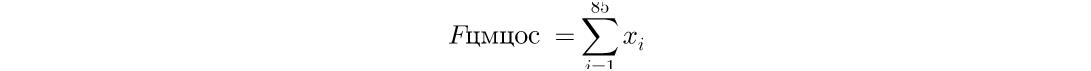 11Количество субъектов Российской Федерации, в которых внедрена целевая модель цифровой образовательной среды в образовательных организациях, реализующих образовательные программы общего образования и среднего профессионального образования, единиц, нарастающим итогомКоличество субъектов Российской Федерации, в которых внедрена целевая модель цифровой образовательной среды в образовательных организациях, реализующих образовательные программы общего образования и среднего профессионального образования, единиц, нарастающим итогомКоличество субъектов Российской Федерации, в которых внедрена целевая модель цифровой образовательной среды в образовательных организациях, реализующих образовательные программы общего образования и среднего профессионального образования, единиц, нарастающим итогомКоличество субъектов Российской Федерации, в которых внедрена целевая модель цифровой образовательной среды в образовательных организациях, реализующих образовательные программы общего образования и среднего профессионального образования, единиц, нарастающим итогомКоличество субъектов Российской Федерации, в которых внедрена целевая модель цифровой образовательной среды в образовательных организациях, реализующих образовательные программы общего образования и среднего профессионального образования, единиц, нарастающим итогомXi - число субъектов Российской Федерации, в которых внедрена целевая модель цифровой образовательной среды в образовательных организациях, реализующих образовательные программы общего образования и среднего профессионального образования, ЕДXi - число субъектов Российской Федерации, в которых внедрена целевая модель цифровой образовательной среды в образовательных организациях, реализующих образовательные программы общего образования и среднего профессионального образования, ЕДXi - число субъектов Российской Федерации, в которых внедрена целевая модель цифровой образовательной среды в образовательных организациях, реализующих образовательные программы общего образования и среднего профессионального образования, ЕДXi - число субъектов Российской Федерации, в которых внедрена целевая модель цифровой образовательной среды в образовательных организациях, реализующих образовательные программы общего образования и среднего профессионального образования, ЕДXi - число субъектов Российской Федерации, в которых внедрена целевая модель цифровой образовательной среды в образовательных организациях, реализующих образовательные программы общего образования и среднего профессионального образования, ЕДДанные мониторингаДанные мониторингаДанные мониторингаДанные мониторингаДанные мониторингаМИНИСТЕРСТВО ОБРАЗОВАНИЯ И НАУКИ ПЕРМСКОГО КРАЯМИНИСТЕРСТВО ОБРАЗОВАНИЯ И НАУКИ ПЕРМСКОГО КРАЯМИНИСТЕРСТВО ОБРАЗОВАНИЯ И НАУКИ ПЕРМСКОГО КРАЯМИНИСТЕРСТВО ОБРАЗОВАНИЯ И НАУКИ ПЕРМСКОГО КРАЯМИНИСТЕРСТВО ОБРАЗОВАНИЯ И НАУКИ ПЕРМСКОГО КРАЯМуниципальные образования субъектов РФМуниципальные образования субъектов РФМуниципальные образования субъектов РФМуниципальные образования субъектов РФдо 31 июляЕжегоднодо 31 июляЕжегоднодо 31 июляЕжегоднодо 31 июляЕжегоднодо 31 июляЕжегоднодо 31 июляЕжегоднодо 31 июляЕжегодноXi -  число субъектов Российской Федерации, в которых внедрена целевая модель цифровой образовательной среды в образовательных организациях, реализующих образовательные программы общего образования и среднего профессионального образованияXi -  число субъектов Российской Федерации, в которых внедрена целевая модель цифровой образовательной среды в образовательных организациях, реализующих образовательные программы общего образования и среднего профессионального образованияXi -  число субъектов Российской Федерации, в которых внедрена целевая модель цифровой образовательной среды в образовательных организациях, реализующих образовательные программы общего образования и среднего профессионального образованияXi -  число субъектов Российской Федерации, в которых внедрена целевая модель цифровой образовательной среды в образовательных организациях, реализующих образовательные программы общего образования и среднего профессионального образованияXi -  число субъектов Российской Федерации, в которых внедрена целевая модель цифровой образовательной среды в образовательных организациях, реализующих образовательные программы общего образования и среднего профессионального образованияXi -  число субъектов Российской Федерации, в которых внедрена целевая модель цифровой образовательной среды в образовательных организациях, реализующих образовательные программы общего образования и среднего профессионального образования11Количество субъектов Российской Федерации, в которых внедрена целевая модель цифровой образовательной среды в образовательных организациях, реализующих образовательные программы общего образования и среднего профессионального образования, единиц, нарастающим итогомКоличество субъектов Российской Федерации, в которых внедрена целевая модель цифровой образовательной среды в образовательных организациях, реализующих образовательные программы общего образования и среднего профессионального образования, единиц, нарастающим итогомКоличество субъектов Российской Федерации, в которых внедрена целевая модель цифровой образовательной среды в образовательных организациях, реализующих образовательные программы общего образования и среднего профессионального образования, единиц, нарастающим итогомКоличество субъектов Российской Федерации, в которых внедрена целевая модель цифровой образовательной среды в образовательных организациях, реализующих образовательные программы общего образования и среднего профессионального образования, единиц, нарастающим итогомКоличество субъектов Российской Федерации, в которых внедрена целевая модель цифровой образовательной среды в образовательных организациях, реализующих образовательные программы общего образования и среднего профессионального образования, единиц, нарастающим итогомXi - число субъектов Российской Федерации, в которых внедрена целевая модель цифровой образовательной среды в образовательных организациях, реализующих образовательные программы общего образования и среднего профессионального образования, ЕДXi - число субъектов Российской Федерации, в которых внедрена целевая модель цифровой образовательной среды в образовательных организациях, реализующих образовательные программы общего образования и среднего профессионального образования, ЕДXi - число субъектов Российской Федерации, в которых внедрена целевая модель цифровой образовательной среды в образовательных организациях, реализующих образовательные программы общего образования и среднего профессионального образования, ЕДXi - число субъектов Российской Федерации, в которых внедрена целевая модель цифровой образовательной среды в образовательных организациях, реализующих образовательные программы общего образования и среднего профессионального образования, ЕДXi - число субъектов Российской Федерации, в которых внедрена целевая модель цифровой образовательной среды в образовательных организациях, реализующих образовательные программы общего образования и среднего профессионального образования, ЕДДанные мониторингаДанные мониторингаДанные мониторингаДанные мониторингаДанные мониторингаМИНИСТЕРСТВО ОБРАЗОВАНИЯ И НАУКИ ПЕРМСКОГО КРАЯМИНИСТЕРСТВО ОБРАЗОВАНИЯ И НАУКИ ПЕРМСКОГО КРАЯМИНИСТЕРСТВО ОБРАЗОВАНИЯ И НАУКИ ПЕРМСКОГО КРАЯМИНИСТЕРСТВО ОБРАЗОВАНИЯ И НАУКИ ПЕРМСКОГО КРАЯМИНИСТЕРСТВО ОБРАЗОВАНИЯ И НАУКИ ПЕРМСКОГО КРАЯМуниципальные образования субъектов РФМуниципальные образования субъектов РФМуниципальные образования субъектов РФМуниципальные образования субъектов РФдо 31 июляЕжегоднодо 31 июляЕжегоднодо 31 июляЕжегоднодо 31 июляЕжегоднодо 31 июляЕжегоднодо 31 июляЕжегоднодо 31 июляЕжегодноXi -  число субъектов Российской Федерации, в которых внедрена целевая модель цифровой образовательной среды в образовательных организациях, реализующих образовательные программы общего образования и среднего профессионального образованияXi -  число субъектов Российской Федерации, в которых внедрена целевая модель цифровой образовательной среды в образовательных организациях, реализующих образовательные программы общего образования и среднего профессионального образованияXi -  число субъектов Российской Федерации, в которых внедрена целевая модель цифровой образовательной среды в образовательных организациях, реализующих образовательные программы общего образования и среднего профессионального образованияXi -  число субъектов Российской Федерации, в которых внедрена целевая модель цифровой образовательной среды в образовательных организациях, реализующих образовательные программы общего образования и среднего профессионального образованияXi -  число субъектов Российской Федерации, в которых внедрена целевая модель цифровой образовательной среды в образовательных организациях, реализующих образовательные программы общего образования и среднего профессионального образованияXi -  число субъектов Российской Федерации, в которых внедрена целевая модель цифровой образовательной среды в образовательных организациях, реализующих образовательные программы общего образования и среднего профессионального образования141141141141141141141141141141141141141141141141141141141141141141141141141141141141141141141141141141141141141141141№ п/п№ п/пМетодика расчетаМетодика расчетаМетодика расчетаМетодика расчетаМетодика расчетаБазовые показателиБазовые показателиБазовые показателиБазовые показателиБазовые показателиИсточник данныхИсточник данныхИсточник данныхИсточник данныхИсточник данныхОтветственный за сбор данныхОтветственный за сбор данныхОтветственный за сбор данныхОтветственный за сбор данныхОтветственный за сбор данныхУровень агрегирования информацииУровень агрегирования информацииУровень агрегирования информацииУровень агрегирования информацииВременные характеристикиВременные характеристикиВременные характеристикиВременные характеристикиВременные характеристикиВременные характеристикиВременные характеристикиДополнительная информацияДополнительная информацияДополнительная информацияДополнительная информацияДополнительная информацияДополнительная информация112222233333444445555566667777777888888Доля обучающихся по программам общего образования, дополнительного образования для детей и среднего профессионального образования, для которых формируется цифровой образовательный профиль и индивидуальный план обучения с использованием федеральной информационно-сервисной платформы цифровой образовательной среды, в общем числе обучающихся по указанным программам ПРОЦДоля обучающихся по программам общего образования, дополнительного образования для детей и среднего профессионального образования, для которых формируется цифровой образовательный профиль и индивидуальный план обучения с использованием федеральной информационно-сервисной платформы цифровой образовательной среды, в общем числе обучающихся по указанным программам ПРОЦДоля обучающихся по программам общего образования, дополнительного образования для детей и среднего профессионального образования, для которых формируется цифровой образовательный профиль и индивидуальный план обучения с использованием федеральной информационно-сервисной платформы цифровой образовательной среды, в общем числе обучающихся по указанным программам ПРОЦДоля обучающихся по программам общего образования, дополнительного образования для детей и среднего профессионального образования, для которых формируется цифровой образовательный профиль и индивидуальный план обучения с использованием федеральной информационно-сервисной платформы цифровой образовательной среды, в общем числе обучающихся по указанным программам ПРОЦДоля обучающихся по программам общего образования, дополнительного образования для детей и среднего профессионального образования, для которых формируется цифровой образовательный профиль и индивидуальный план обучения с использованием федеральной информационно-сервисной платформы цифровой образовательной среды, в общем числе обучающихся по указанным программам ПРОЦДоля обучающихся по программам общего образования, дополнительного образования для детей и среднего профессионального образования, для которых формируется цифровой образовательный профиль и индивидуальный план обучения с использованием федеральной информационно-сервисной платформы цифровой образовательной среды, в общем числе обучающихся по указанным программам ПРОЦДоля обучающихся по программам общего образования, дополнительного образования для детей и среднего профессионального образования, для которых формируется цифровой образовательный профиль и индивидуальный план обучения с использованием федеральной информационно-сервисной платформы цифровой образовательной среды, в общем числе обучающихся по указанным программам ПРОЦДоля обучающихся по программам общего образования, дополнительного образования для детей и среднего профессионального образования, для которых формируется цифровой образовательный профиль и индивидуальный план обучения с использованием федеральной информационно-сервисной платформы цифровой образовательной среды, в общем числе обучающихся по указанным программам ПРОЦДоля обучающихся по программам общего образования, дополнительного образования для детей и среднего профессионального образования, для которых формируется цифровой образовательный профиль и индивидуальный план обучения с использованием федеральной информационно-сервисной платформы цифровой образовательной среды, в общем числе обучающихся по указанным программам ПРОЦДоля обучающихся по программам общего образования, дополнительного образования для детей и среднего профессионального образования, для которых формируется цифровой образовательный профиль и индивидуальный план обучения с использованием федеральной информационно-сервисной платформы цифровой образовательной среды, в общем числе обучающихся по указанным программам ПРОЦДоля обучающихся по программам общего образования, дополнительного образования для детей и среднего профессионального образования, для которых формируется цифровой образовательный профиль и индивидуальный план обучения с использованием федеральной информационно-сервисной платформы цифровой образовательной среды, в общем числе обучающихся по указанным программам ПРОЦДоля обучающихся по программам общего образования, дополнительного образования для детей и среднего профессионального образования, для которых формируется цифровой образовательный профиль и индивидуальный план обучения с использованием федеральной информационно-сервисной платформы цифровой образовательной среды, в общем числе обучающихся по указанным программам ПРОЦДоля обучающихся по программам общего образования, дополнительного образования для детей и среднего профессионального образования, для которых формируется цифровой образовательный профиль и индивидуальный план обучения с использованием федеральной информационно-сервисной платформы цифровой образовательной среды, в общем числе обучающихся по указанным программам ПРОЦДоля обучающихся по программам общего образования, дополнительного образования для детей и среднего профессионального образования, для которых формируется цифровой образовательный профиль и индивидуальный план обучения с использованием федеральной информационно-сервисной платформы цифровой образовательной среды, в общем числе обучающихся по указанным программам ПРОЦДоля обучающихся по программам общего образования, дополнительного образования для детей и среднего профессионального образования, для которых формируется цифровой образовательный профиль и индивидуальный план обучения с использованием федеральной информационно-сервисной платформы цифровой образовательной среды, в общем числе обучающихся по указанным программам ПРОЦДоля обучающихся по программам общего образования, дополнительного образования для детей и среднего профессионального образования, для которых формируется цифровой образовательный профиль и индивидуальный план обучения с использованием федеральной информационно-сервисной платформы цифровой образовательной среды, в общем числе обучающихся по указанным программам ПРОЦДоля обучающихся по программам общего образования, дополнительного образования для детей и среднего профессионального образования, для которых формируется цифровой образовательный профиль и индивидуальный план обучения с использованием федеральной информационно-сервисной платформы цифровой образовательной среды, в общем числе обучающихся по указанным программам ПРОЦДоля обучающихся по программам общего образования, дополнительного образования для детей и среднего профессионального образования, для которых формируется цифровой образовательный профиль и индивидуальный план обучения с использованием федеральной информационно-сервисной платформы цифровой образовательной среды, в общем числе обучающихся по указанным программам ПРОЦДоля обучающихся по программам общего образования, дополнительного образования для детей и среднего профессионального образования, для которых формируется цифровой образовательный профиль и индивидуальный план обучения с использованием федеральной информационно-сервисной платформы цифровой образовательной среды, в общем числе обучающихся по указанным программам ПРОЦДоля обучающихся по программам общего образования, дополнительного образования для детей и среднего профессионального образования, для которых формируется цифровой образовательный профиль и индивидуальный план обучения с использованием федеральной информационно-сервисной платформы цифровой образовательной среды, в общем числе обучающихся по указанным программам ПРОЦДоля обучающихся по программам общего образования, дополнительного образования для детей и среднего профессионального образования, для которых формируется цифровой образовательный профиль и индивидуальный план обучения с использованием федеральной информационно-сервисной платформы цифровой образовательной среды, в общем числе обучающихся по указанным программам ПРОЦДоля обучающихся по программам общего образования, дополнительного образования для детей и среднего профессионального образования, для которых формируется цифровой образовательный профиль и индивидуальный план обучения с использованием федеральной информационно-сервисной платформы цифровой образовательной среды, в общем числе обучающихся по указанным программам ПРОЦДоля обучающихся по программам общего образования, дополнительного образования для детей и среднего профессионального образования, для которых формируется цифровой образовательный профиль и индивидуальный план обучения с использованием федеральной информационно-сервисной платформы цифровой образовательной среды, в общем числе обучающихся по указанным программам ПРОЦДоля обучающихся по программам общего образования, дополнительного образования для детей и среднего профессионального образования, для которых формируется цифровой образовательный профиль и индивидуальный план обучения с использованием федеральной информационно-сервисной платформы цифровой образовательной среды, в общем числе обучающихся по указанным программам ПРОЦДоля обучающихся по программам общего образования, дополнительного образования для детей и среднего профессионального образования, для которых формируется цифровой образовательный профиль и индивидуальный план обучения с использованием федеральной информационно-сервисной платформы цифровой образовательной среды, в общем числе обучающихся по указанным программам ПРОЦДоля обучающихся по программам общего образования, дополнительного образования для детей и среднего профессионального образования, для которых формируется цифровой образовательный профиль и индивидуальный план обучения с использованием федеральной информационно-сервисной платформы цифровой образовательной среды, в общем числе обучающихся по указанным программам ПРОЦДоля обучающихся по программам общего образования, дополнительного образования для детей и среднего профессионального образования, для которых формируется цифровой образовательный профиль и индивидуальный план обучения с использованием федеральной информационно-сервисной платформы цифровой образовательной среды, в общем числе обучающихся по указанным программам ПРОЦДоля обучающихся по программам общего образования, дополнительного образования для детей и среднего профессионального образования, для которых формируется цифровой образовательный профиль и индивидуальный план обучения с использованием федеральной информационно-сервисной платформы цифровой образовательной среды, в общем числе обучающихся по указанным программам ПРОЦДоля обучающихся по программам общего образования, дополнительного образования для детей и среднего профессионального образования, для которых формируется цифровой образовательный профиль и индивидуальный план обучения с использованием федеральной информационно-сервисной платформы цифровой образовательной среды, в общем числе обучающихся по указанным программам ПРОЦДоля обучающихся по программам общего образования, дополнительного образования для детей и среднего профессионального образования, для которых формируется цифровой образовательный профиль и индивидуальный план обучения с использованием федеральной информационно-сервисной платформы цифровой образовательной среды, в общем числе обучающихся по указанным программам ПРОЦДоля обучающихся по программам общего образования, дополнительного образования для детей и среднего профессионального образования, для которых формируется цифровой образовательный профиль и индивидуальный план обучения с использованием федеральной информационно-сервисной платформы цифровой образовательной среды, в общем числе обучающихся по указанным программам ПРОЦДоля обучающихся по программам общего образования, дополнительного образования для детей и среднего профессионального образования, для которых формируется цифровой образовательный профиль и индивидуальный план обучения с использованием федеральной информационно-сервисной платформы цифровой образовательной среды, в общем числе обучающихся по указанным программам ПРОЦДоля обучающихся по программам общего образования, дополнительного образования для детей и среднего профессионального образования, для которых формируется цифровой образовательный профиль и индивидуальный план обучения с использованием федеральной информационно-сервисной платформы цифровой образовательной среды, в общем числе обучающихся по указанным программам ПРОЦДоля обучающихся по программам общего образования, дополнительного образования для детей и среднего профессионального образования, для которых формируется цифровой образовательный профиль и индивидуальный план обучения с использованием федеральной информационно-сервисной платформы цифровой образовательной среды, в общем числе обучающихся по указанным программам ПРОЦДоля обучающихся по программам общего образования, дополнительного образования для детей и среднего профессионального образования, для которых формируется цифровой образовательный профиль и индивидуальный план обучения с использованием федеральной информационно-сервисной платформы цифровой образовательной среды, в общем числе обучающихся по указанным программам ПРОЦДоля обучающихся по программам общего образования, дополнительного образования для детей и среднего профессионального образования, для которых формируется цифровой образовательный профиль и индивидуальный план обучения с использованием федеральной информационно-сервисной платформы цифровой образовательной среды, в общем числе обучающихся по указанным программам ПРОЦДоля обучающихся по программам общего образования, дополнительного образования для детей и среднего профессионального образования, для которых формируется цифровой образовательный профиль и индивидуальный план обучения с использованием федеральной информационно-сервисной платформы цифровой образовательной среды, в общем числе обучающихся по указанным программам ПРОЦДоля обучающихся по программам общего образования, дополнительного образования для детей и среднего профессионального образования, для которых формируется цифровой образовательный профиль и индивидуальный план обучения с использованием федеральной информационно-сервисной платформы цифровой образовательной среды, в общем числе обучающихся по указанным программам ПРОЦДоля обучающихся по программам общего образования, дополнительного образования для детей и среднего профессионального образования, для которых формируется цифровой образовательный профиль и индивидуальный план обучения с использованием федеральной информационно-сервисной платформы цифровой образовательной среды, в общем числе обучающихся по указанным программам ПРОЦ142142142142142142142142142142142142142142142142142142142142142142142142142142142142142142142142142142142142142142142№ п/п№ п/пМетодика расчетаМетодика расчетаМетодика расчетаМетодика расчетаМетодика расчетаБазовые показателиБазовые показателиБазовые показателиБазовые показателиБазовые показателиИсточник данныхИсточник данныхИсточник данныхИсточник данныхИсточник данныхОтветственный за сбор данныхОтветственный за сбор данныхОтветственный за сбор данныхОтветственный за сбор данныхОтветственный за сбор данныхУровень агрегирования информацииУровень агрегирования информацииУровень агрегирования информацииУровень агрегирования информацииВременные характеристикиВременные характеристикиВременные характеристикиВременные характеристикиВременные характеристикиВременные характеристикиВременные характеристикиДополнительная информацияДополнительная информацияДополнительная информацияДополнительная информацияДополнительная информацияДополнительная информация112222233333444445555566667777777888888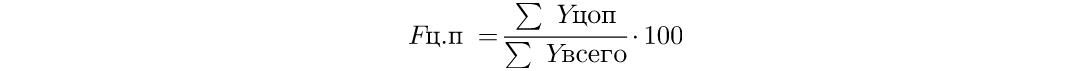 22Доля обучающихся по программам общего образования, дополнительного образования для детей и среднего профессионального образования, для которых формируется цифровой образовательный профиль и индивидуальный план обучения с использованием федеральной информационно-сервисной платформы цифровой образовательной среды, в общем числе обучающихся по указанным программам, процентДоля обучающихся по программам общего образования, дополнительного образования для детей и среднего профессионального образования, для которых формируется цифровой образовательный профиль и индивидуальный план обучения с использованием федеральной информационно-сервисной платформы цифровой образовательной среды, в общем числе обучающихся по указанным программам, процентДоля обучающихся по программам общего образования, дополнительного образования для детей и среднего профессионального образования, для которых формируется цифровой образовательный профиль и индивидуальный план обучения с использованием федеральной информационно-сервисной платформы цифровой образовательной среды, в общем числе обучающихся по указанным программам, процентДоля обучающихся по программам общего образования, дополнительного образования для детей и среднего профессионального образования, для которых формируется цифровой образовательный профиль и индивидуальный план обучения с использованием федеральной информационно-сервисной платформы цифровой образовательной среды, в общем числе обучающихся по указанным программам, процентДоля обучающихся по программам общего образования, дополнительного образования для детей и среднего профессионального образования, для которых формируется цифровой образовательный профиль и индивидуальный план обучения с использованием федеральной информационно-сервисной платформы цифровой образовательной среды, в общем числе обучающихся по указанным программам, процентYцоп - Число обучающихся по программам общего образования, дополнительного образования для детей и среднего профессионального образования, для которых формируется цифровой образовательный профиль и индивидуальный план обучения с использованием федеральной информационно-сервисной платформы цифровой образовательной среды, ЧЕЛYцоп - Число обучающихся по программам общего образования, дополнительного образования для детей и среднего профессионального образования, для которых формируется цифровой образовательный профиль и индивидуальный план обучения с использованием федеральной информационно-сервисной платформы цифровой образовательной среды, ЧЕЛYцоп - Число обучающихся по программам общего образования, дополнительного образования для детей и среднего профессионального образования, для которых формируется цифровой образовательный профиль и индивидуальный план обучения с использованием федеральной информационно-сервисной платформы цифровой образовательной среды, ЧЕЛYцоп - Число обучающихся по программам общего образования, дополнительного образования для детей и среднего профессионального образования, для которых формируется цифровой образовательный профиль и индивидуальный план обучения с использованием федеральной информационно-сервисной платформы цифровой образовательной среды, ЧЕЛYцоп - Число обучающихся по программам общего образования, дополнительного образования для детей и среднего профессионального образования, для которых формируется цифровой образовательный профиль и индивидуальный план обучения с использованием федеральной информационно-сервисной платформы цифровой образовательной среды, ЧЕЛДанные мониторингаДанные мониторингаДанные мониторингаДанные мониторингаДанные мониторингаМИНИСТЕРСТВО ОБРАЗОВАНИЯ И НАУКИ ПЕРМСКОГО КРАЯМИНИСТЕРСТВО ОБРАЗОВАНИЯ И НАУКИ ПЕРМСКОГО КРАЯМИНИСТЕРСТВО ОБРАЗОВАНИЯ И НАУКИ ПЕРМСКОГО КРАЯМИНИСТЕРСТВО ОБРАЗОВАНИЯ И НАУКИ ПЕРМСКОГО КРАЯМИНИСТЕРСТВО ОБРАЗОВАНИЯ И НАУКИ ПЕРМСКОГО КРАЯМуниципальные образования субъектов РФМуниципальные образования субъектов РФМуниципальные образования субъектов РФМуниципальные образования субъектов РФдо 31 июляЕжегоднодо 31 июляЕжегоднодо 31 июляЕжегоднодо 31 июляЕжегоднодо 31 июляЕжегоднодо 31 июляЕжегоднодо 31 июляЕжегодноYцоп - число обучающихся по программам общего образования, дополнительного образования для детей и среднего профессионального образования, для которых формируется цифровой образовательный профиль и индивидуальный план обучения с использованием федеральной информационно-сервисной платформы цифровой образовательной средыYвсего - общее число обучающихся по программам общего образования, дополнительного образования для детей и среднего профессионального образованияYцоп - число обучающихся по программам общего образования, дополнительного образования для детей и среднего профессионального образования, для которых формируется цифровой образовательный профиль и индивидуальный план обучения с использованием федеральной информационно-сервисной платформы цифровой образовательной средыYвсего - общее число обучающихся по программам общего образования, дополнительного образования для детей и среднего профессионального образованияYцоп - число обучающихся по программам общего образования, дополнительного образования для детей и среднего профессионального образования, для которых формируется цифровой образовательный профиль и индивидуальный план обучения с использованием федеральной информационно-сервисной платформы цифровой образовательной средыYвсего - общее число обучающихся по программам общего образования, дополнительного образования для детей и среднего профессионального образованияYцоп - число обучающихся по программам общего образования, дополнительного образования для детей и среднего профессионального образования, для которых формируется цифровой образовательный профиль и индивидуальный план обучения с использованием федеральной информационно-сервисной платформы цифровой образовательной средыYвсего - общее число обучающихся по программам общего образования, дополнительного образования для детей и среднего профессионального образованияYцоп - число обучающихся по программам общего образования, дополнительного образования для детей и среднего профессионального образования, для которых формируется цифровой образовательный профиль и индивидуальный план обучения с использованием федеральной информационно-сервисной платформы цифровой образовательной средыYвсего - общее число обучающихся по программам общего образования, дополнительного образования для детей и среднего профессионального образованияYцоп - число обучающихся по программам общего образования, дополнительного образования для детей и среднего профессионального образования, для которых формируется цифровой образовательный профиль и индивидуальный план обучения с использованием федеральной информационно-сервисной платформы цифровой образовательной средыYвсего - общее число обучающихся по программам общего образования, дополнительного образования для детей и среднего профессионального образования22Доля обучающихся по программам общего образования, дополнительного образования для детей и среднего профессионального образования, для которых формируется цифровой образовательный профиль и индивидуальный план обучения с использованием федеральной информационно-сервисной платформы цифровой образовательной среды, в общем числе обучающихся по указанным программам, процентДоля обучающихся по программам общего образования, дополнительного образования для детей и среднего профессионального образования, для которых формируется цифровой образовательный профиль и индивидуальный план обучения с использованием федеральной информационно-сервисной платформы цифровой образовательной среды, в общем числе обучающихся по указанным программам, процентДоля обучающихся по программам общего образования, дополнительного образования для детей и среднего профессионального образования, для которых формируется цифровой образовательный профиль и индивидуальный план обучения с использованием федеральной информационно-сервисной платформы цифровой образовательной среды, в общем числе обучающихся по указанным программам, процентДоля обучающихся по программам общего образования, дополнительного образования для детей и среднего профессионального образования, для которых формируется цифровой образовательный профиль и индивидуальный план обучения с использованием федеральной информационно-сервисной платформы цифровой образовательной среды, в общем числе обучающихся по указанным программам, процентДоля обучающихся по программам общего образования, дополнительного образования для детей и среднего профессионального образования, для которых формируется цифровой образовательный профиль и индивидуальный план обучения с использованием федеральной информационно-сервисной платформы цифровой образовательной среды, в общем числе обучающихся по указанным программам, процентYцоп - Число обучающихся по программам общего образования, дополнительного образования для детей и среднего профессионального образования, для которых формируется цифровой образовательный профиль и индивидуальный план обучения с использованием федеральной информационно-сервисной платформы цифровой образовательной среды, ЧЕЛYцоп - Число обучающихся по программам общего образования, дополнительного образования для детей и среднего профессионального образования, для которых формируется цифровой образовательный профиль и индивидуальный план обучения с использованием федеральной информационно-сервисной платформы цифровой образовательной среды, ЧЕЛYцоп - Число обучающихся по программам общего образования, дополнительного образования для детей и среднего профессионального образования, для которых формируется цифровой образовательный профиль и индивидуальный план обучения с использованием федеральной информационно-сервисной платформы цифровой образовательной среды, ЧЕЛYцоп - Число обучающихся по программам общего образования, дополнительного образования для детей и среднего профессионального образования, для которых формируется цифровой образовательный профиль и индивидуальный план обучения с использованием федеральной информационно-сервисной платформы цифровой образовательной среды, ЧЕЛYцоп - Число обучающихся по программам общего образования, дополнительного образования для детей и среднего профессионального образования, для которых формируется цифровой образовательный профиль и индивидуальный план обучения с использованием федеральной информационно-сервисной платформы цифровой образовательной среды, ЧЕЛДанные мониторингаДанные мониторингаДанные мониторингаДанные мониторингаДанные мониторингаМИНИСТЕРСТВО ОБРАЗОВАНИЯ И НАУКИ ПЕРМСКОГО КРАЯМИНИСТЕРСТВО ОБРАЗОВАНИЯ И НАУКИ ПЕРМСКОГО КРАЯМИНИСТЕРСТВО ОБРАЗОВАНИЯ И НАУКИ ПЕРМСКОГО КРАЯМИНИСТЕРСТВО ОБРАЗОВАНИЯ И НАУКИ ПЕРМСКОГО КРАЯМИНИСТЕРСТВО ОБРАЗОВАНИЯ И НАУКИ ПЕРМСКОГО КРАЯМуниципальные образования субъектов РФМуниципальные образования субъектов РФМуниципальные образования субъектов РФМуниципальные образования субъектов РФдо 31 июляЕжегоднодо 31 июляЕжегоднодо 31 июляЕжегоднодо 31 июляЕжегоднодо 31 июляЕжегоднодо 31 июляЕжегоднодо 31 июляЕжегодноYцоп - число обучающихся по программам общего образования, дополнительного образования для детей и среднего профессионального образования, для которых формируется цифровой образовательный профиль и индивидуальный план обучения с использованием федеральной информационно-сервисной платформы цифровой образовательной средыYвсего - общее число обучающихся по программам общего образования, дополнительного образования для детей и среднего профессионального образованияYцоп - число обучающихся по программам общего образования, дополнительного образования для детей и среднего профессионального образования, для которых формируется цифровой образовательный профиль и индивидуальный план обучения с использованием федеральной информационно-сервисной платформы цифровой образовательной средыYвсего - общее число обучающихся по программам общего образования, дополнительного образования для детей и среднего профессионального образованияYцоп - число обучающихся по программам общего образования, дополнительного образования для детей и среднего профессионального образования, для которых формируется цифровой образовательный профиль и индивидуальный план обучения с использованием федеральной информационно-сервисной платформы цифровой образовательной средыYвсего - общее число обучающихся по программам общего образования, дополнительного образования для детей и среднего профессионального образованияYцоп - число обучающихся по программам общего образования, дополнительного образования для детей и среднего профессионального образования, для которых формируется цифровой образовательный профиль и индивидуальный план обучения с использованием федеральной информационно-сервисной платформы цифровой образовательной средыYвсего - общее число обучающихся по программам общего образования, дополнительного образования для детей и среднего профессионального образованияYцоп - число обучающихся по программам общего образования, дополнительного образования для детей и среднего профессионального образования, для которых формируется цифровой образовательный профиль и индивидуальный план обучения с использованием федеральной информационно-сервисной платформы цифровой образовательной средыYвсего - общее число обучающихся по программам общего образования, дополнительного образования для детей и среднего профессионального образованияYцоп - число обучающихся по программам общего образования, дополнительного образования для детей и среднего профессионального образования, для которых формируется цифровой образовательный профиль и индивидуальный план обучения с использованием федеральной информационно-сервисной платформы цифровой образовательной средыYвсего - общее число обучающихся по программам общего образования, дополнительного образования для детей и среднего профессионального образования22Доля обучающихся по программам общего образования, дополнительного образования для детей и среднего профессионального образования, для которых формируется цифровой образовательный профиль и индивидуальный план обучения с использованием федеральной информационно-сервисной платформы цифровой образовательной среды, в общем числе обучающихся по указанным программам, процентДоля обучающихся по программам общего образования, дополнительного образования для детей и среднего профессионального образования, для которых формируется цифровой образовательный профиль и индивидуальный план обучения с использованием федеральной информационно-сервисной платформы цифровой образовательной среды, в общем числе обучающихся по указанным программам, процентДоля обучающихся по программам общего образования, дополнительного образования для детей и среднего профессионального образования, для которых формируется цифровой образовательный профиль и индивидуальный план обучения с использованием федеральной информационно-сервисной платформы цифровой образовательной среды, в общем числе обучающихся по указанным программам, процентДоля обучающихся по программам общего образования, дополнительного образования для детей и среднего профессионального образования, для которых формируется цифровой образовательный профиль и индивидуальный план обучения с использованием федеральной информационно-сервисной платформы цифровой образовательной среды, в общем числе обучающихся по указанным программам, процентДоля обучающихся по программам общего образования, дополнительного образования для детей и среднего профессионального образования, для которых формируется цифровой образовательный профиль и индивидуальный план обучения с использованием федеральной информационно-сервисной платформы цифровой образовательной среды, в общем числе обучающихся по указанным программам, процентYцоп - Число обучающихся по программам общего образования, дополнительного образования для детей и среднего профессионального образования, для которых формируется цифровой образовательный профиль и индивидуальный план обучения с использованием федеральной информационно-сервисной платформы цифровой образовательной среды, ЧЕЛYцоп - Число обучающихся по программам общего образования, дополнительного образования для детей и среднего профессионального образования, для которых формируется цифровой образовательный профиль и индивидуальный план обучения с использованием федеральной информационно-сервисной платформы цифровой образовательной среды, ЧЕЛYцоп - Число обучающихся по программам общего образования, дополнительного образования для детей и среднего профессионального образования, для которых формируется цифровой образовательный профиль и индивидуальный план обучения с использованием федеральной информационно-сервисной платформы цифровой образовательной среды, ЧЕЛYцоп - Число обучающихся по программам общего образования, дополнительного образования для детей и среднего профессионального образования, для которых формируется цифровой образовательный профиль и индивидуальный план обучения с использованием федеральной информационно-сервисной платформы цифровой образовательной среды, ЧЕЛYцоп - Число обучающихся по программам общего образования, дополнительного образования для детей и среднего профессионального образования, для которых формируется цифровой образовательный профиль и индивидуальный план обучения с использованием федеральной информационно-сервисной платформы цифровой образовательной среды, ЧЕЛДанные мониторингаДанные мониторингаДанные мониторингаДанные мониторингаДанные мониторингаМИНИСТЕРСТВО ОБРАЗОВАНИЯ И НАУКИ ПЕРМСКОГО КРАЯМИНИСТЕРСТВО ОБРАЗОВАНИЯ И НАУКИ ПЕРМСКОГО КРАЯМИНИСТЕРСТВО ОБРАЗОВАНИЯ И НАУКИ ПЕРМСКОГО КРАЯМИНИСТЕРСТВО ОБРАЗОВАНИЯ И НАУКИ ПЕРМСКОГО КРАЯМИНИСТЕРСТВО ОБРАЗОВАНИЯ И НАУКИ ПЕРМСКОГО КРАЯМуниципальные образования субъектов РФМуниципальные образования субъектов РФМуниципальные образования субъектов РФМуниципальные образования субъектов РФдо 31 июляЕжегоднодо 31 июляЕжегоднодо 31 июляЕжегоднодо 31 июляЕжегоднодо 31 июляЕжегоднодо 31 июляЕжегоднодо 31 июляЕжегодноYцоп - число обучающихся по программам общего образования, дополнительного образования для детей и среднего профессионального образования, для которых формируется цифровой образовательный профиль и индивидуальный план обучения с использованием федеральной информационно-сервисной платформы цифровой образовательной средыYвсего - общее число обучающихся по программам общего образования, дополнительного образования для детей и среднего профессионального образованияYцоп - число обучающихся по программам общего образования, дополнительного образования для детей и среднего профессионального образования, для которых формируется цифровой образовательный профиль и индивидуальный план обучения с использованием федеральной информационно-сервисной платформы цифровой образовательной средыYвсего - общее число обучающихся по программам общего образования, дополнительного образования для детей и среднего профессионального образованияYцоп - число обучающихся по программам общего образования, дополнительного образования для детей и среднего профессионального образования, для которых формируется цифровой образовательный профиль и индивидуальный план обучения с использованием федеральной информационно-сервисной платформы цифровой образовательной средыYвсего - общее число обучающихся по программам общего образования, дополнительного образования для детей и среднего профессионального образованияYцоп - число обучающихся по программам общего образования, дополнительного образования для детей и среднего профессионального образования, для которых формируется цифровой образовательный профиль и индивидуальный план обучения с использованием федеральной информационно-сервисной платформы цифровой образовательной средыYвсего - общее число обучающихся по программам общего образования, дополнительного образования для детей и среднего профессионального образованияYцоп - число обучающихся по программам общего образования, дополнительного образования для детей и среднего профессионального образования, для которых формируется цифровой образовательный профиль и индивидуальный план обучения с использованием федеральной информационно-сервисной платформы цифровой образовательной средыYвсего - общее число обучающихся по программам общего образования, дополнительного образования для детей и среднего профессионального образованияYцоп - число обучающихся по программам общего образования, дополнительного образования для детей и среднего профессионального образования, для которых формируется цифровой образовательный профиль и индивидуальный план обучения с использованием федеральной информационно-сервисной платформы цифровой образовательной средыYвсего - общее число обучающихся по программам общего образования, дополнительного образования для детей и среднего профессионального образования143143143143143143143143143143143143143143143143143143143143143143143143143143143143143143143143143143143143143143143№ п/п№ п/пМетодика расчетаМетодика расчетаМетодика расчетаМетодика расчетаМетодика расчетаБазовые показателиБазовые показателиБазовые показателиБазовые показателиБазовые показателиИсточник данныхИсточник данныхИсточник данныхИсточник данныхИсточник данныхОтветственный за сбор данныхОтветственный за сбор данныхОтветственный за сбор данныхОтветственный за сбор данныхОтветственный за сбор данныхУровень агрегирования информацииУровень агрегирования информацииУровень агрегирования информацииУровень агрегирования информацииВременные характеристикиВременные характеристикиВременные характеристикиВременные характеристикиВременные характеристикиВременные характеристикиВременные характеристикиДополнительная информацияДополнительная информацияДополнительная информацияДополнительная информацияДополнительная информацияДополнительная информация11222223333344444555556666777777788888822Доля обучающихся по программам общего образования, дополнительного образования для детей и среднего профессионального образования, для которых формируется цифровой образовательный профиль и индивидуальный план обучения с использованием федеральной информационно-сервисной платформы цифровой образовательной среды, в общем числе обучающихся по указанным программам, процентДоля обучающихся по программам общего образования, дополнительного образования для детей и среднего профессионального образования, для которых формируется цифровой образовательный профиль и индивидуальный план обучения с использованием федеральной информационно-сервисной платформы цифровой образовательной среды, в общем числе обучающихся по указанным программам, процентДоля обучающихся по программам общего образования, дополнительного образования для детей и среднего профессионального образования, для которых формируется цифровой образовательный профиль и индивидуальный план обучения с использованием федеральной информационно-сервисной платформы цифровой образовательной среды, в общем числе обучающихся по указанным программам, процентДоля обучающихся по программам общего образования, дополнительного образования для детей и среднего профессионального образования, для которых формируется цифровой образовательный профиль и индивидуальный план обучения с использованием федеральной информационно-сервисной платформы цифровой образовательной среды, в общем числе обучающихся по указанным программам, процентДоля обучающихся по программам общего образования, дополнительного образования для детей и среднего профессионального образования, для которых формируется цифровой образовательный профиль и индивидуальный план обучения с использованием федеральной информационно-сервисной платформы цифровой образовательной среды, в общем числе обучающихся по указанным программам, процентYвсего - Общее число обучающихся по программам общего образования, дополнительного образования для детей и среднего профессионального образования, ЧЕЛYвсего - Общее число обучающихся по программам общего образования, дополнительного образования для детей и среднего профессионального образования, ЧЕЛYвсего - Общее число обучающихся по программам общего образования, дополнительного образования для детей и среднего профессионального образования, ЧЕЛYвсего - Общее число обучающихся по программам общего образования, дополнительного образования для детей и среднего профессионального образования, ЧЕЛYвсего - Общее число обучающихся по программам общего образования, дополнительного образования для детей и среднего профессионального образования, ЧЕЛОфициальные данные Федеральной службы государственной статистикиОфициальные данные Федеральной службы государственной статистикиОфициальные данные Федеральной службы государственной статистикиОфициальные данные Федеральной службы государственной статистикиОфициальные данные Федеральной службы государственной статистикиФЕДЕРАЛЬНАЯ СЛУЖБА ГОСУДАРСТВЕННОЙ СТАТИСТИКИФЕДЕРАЛЬНАЯ СЛУЖБА ГОСУДАРСТВЕННОЙ СТАТИСТИКИФЕДЕРАЛЬНАЯ СЛУЖБА ГОСУДАРСТВЕННОЙ СТАТИСТИКИФЕДЕРАЛЬНАЯ СЛУЖБА ГОСУДАРСТВЕННОЙ СТАТИСТИКИФЕДЕРАЛЬНАЯ СЛУЖБА ГОСУДАРСТВЕННОЙ СТАТИСТИКИРФРФРФРФДо 15 мартаЕжегодноДо 15 мартаЕжегодноДо 15 мартаЕжегодноДо 15 мартаЕжегодноДо 15 мартаЕжегодноДо 15 мартаЕжегодноДо 15 мартаЕжегодноYцоп - число обучающихся по программам общего образования, дополнительного образования для детей и среднего профессионального образования, для которых формируется цифровой образовательный профиль и индивидуальный план обучения с использованием федеральной информационно-сервисной платформы цифровой образовательной средыYвсего - общее число обучающихся по программам общего образования, дополнительного образования для детей и среднего профессионального образованияYцоп - число обучающихся по программам общего образования, дополнительного образования для детей и среднего профессионального образования, для которых формируется цифровой образовательный профиль и индивидуальный план обучения с использованием федеральной информационно-сервисной платформы цифровой образовательной средыYвсего - общее число обучающихся по программам общего образования, дополнительного образования для детей и среднего профессионального образованияYцоп - число обучающихся по программам общего образования, дополнительного образования для детей и среднего профессионального образования, для которых формируется цифровой образовательный профиль и индивидуальный план обучения с использованием федеральной информационно-сервисной платформы цифровой образовательной средыYвсего - общее число обучающихся по программам общего образования, дополнительного образования для детей и среднего профессионального образованияYцоп - число обучающихся по программам общего образования, дополнительного образования для детей и среднего профессионального образования, для которых формируется цифровой образовательный профиль и индивидуальный план обучения с использованием федеральной информационно-сервисной платформы цифровой образовательной средыYвсего - общее число обучающихся по программам общего образования, дополнительного образования для детей и среднего профессионального образованияYцоп - число обучающихся по программам общего образования, дополнительного образования для детей и среднего профессионального образования, для которых формируется цифровой образовательный профиль и индивидуальный план обучения с использованием федеральной информационно-сервисной платформы цифровой образовательной средыYвсего - общее число обучающихся по программам общего образования, дополнительного образования для детей и среднего профессионального образованияYцоп - число обучающихся по программам общего образования, дополнительного образования для детей и среднего профессионального образования, для которых формируется цифровой образовательный профиль и индивидуальный план обучения с использованием федеральной информационно-сервисной платформы цифровой образовательной средыYвсего - общее число обучающихся по программам общего образования, дополнительного образования для детей и среднего профессионального образования22Доля обучающихся по программам общего образования, дополнительного образования для детей и среднего профессионального образования, для которых формируется цифровой образовательный профиль и индивидуальный план обучения с использованием федеральной информационно-сервисной платформы цифровой образовательной среды, в общем числе обучающихся по указанным программам, процентДоля обучающихся по программам общего образования, дополнительного образования для детей и среднего профессионального образования, для которых формируется цифровой образовательный профиль и индивидуальный план обучения с использованием федеральной информационно-сервисной платформы цифровой образовательной среды, в общем числе обучающихся по указанным программам, процентДоля обучающихся по программам общего образования, дополнительного образования для детей и среднего профессионального образования, для которых формируется цифровой образовательный профиль и индивидуальный план обучения с использованием федеральной информационно-сервисной платформы цифровой образовательной среды, в общем числе обучающихся по указанным программам, процентДоля обучающихся по программам общего образования, дополнительного образования для детей и среднего профессионального образования, для которых формируется цифровой образовательный профиль и индивидуальный план обучения с использованием федеральной информационно-сервисной платформы цифровой образовательной среды, в общем числе обучающихся по указанным программам, процентДоля обучающихся по программам общего образования, дополнительного образования для детей и среднего профессионального образования, для которых формируется цифровой образовательный профиль и индивидуальный план обучения с использованием федеральной информационно-сервисной платформы цифровой образовательной среды, в общем числе обучающихся по указанным программам, процентYвсего - Общее число обучающихся по программам общего образования, дополнительного образования для детей и среднего профессионального образования, ЧЕЛYвсего - Общее число обучающихся по программам общего образования, дополнительного образования для детей и среднего профессионального образования, ЧЕЛYвсего - Общее число обучающихся по программам общего образования, дополнительного образования для детей и среднего профессионального образования, ЧЕЛYвсего - Общее число обучающихся по программам общего образования, дополнительного образования для детей и среднего профессионального образования, ЧЕЛYвсего - Общее число обучающихся по программам общего образования, дополнительного образования для детей и среднего профессионального образования, ЧЕЛОфициальные данные Федеральной службы государственной статистикиОфициальные данные Федеральной службы государственной статистикиОфициальные данные Федеральной службы государственной статистикиОфициальные данные Федеральной службы государственной статистикиОфициальные данные Федеральной службы государственной статистикиФЕДЕРАЛЬНАЯ СЛУЖБА ГОСУДАРСТВЕННОЙ СТАТИСТИКИФЕДЕРАЛЬНАЯ СЛУЖБА ГОСУДАРСТВЕННОЙ СТАТИСТИКИФЕДЕРАЛЬНАЯ СЛУЖБА ГОСУДАРСТВЕННОЙ СТАТИСТИКИФЕДЕРАЛЬНАЯ СЛУЖБА ГОСУДАРСТВЕННОЙ СТАТИСТИКИФЕДЕРАЛЬНАЯ СЛУЖБА ГОСУДАРСТВЕННОЙ СТАТИСТИКИРФРФРФРФДо 15 мартаЕжегодноДо 15 мартаЕжегодноДо 15 мартаЕжегодноДо 15 мартаЕжегодноДо 15 мартаЕжегодноДо 15 мартаЕжегодноДо 15 мартаЕжегодноYцоп - число обучающихся по программам общего образования, дополнительного образования для детей и среднего профессионального образования, для которых формируется цифровой образовательный профиль и индивидуальный план обучения с использованием федеральной информационно-сервисной платформы цифровой образовательной средыYвсего - общее число обучающихся по программам общего образования, дополнительного образования для детей и среднего профессионального образованияYцоп - число обучающихся по программам общего образования, дополнительного образования для детей и среднего профессионального образования, для которых формируется цифровой образовательный профиль и индивидуальный план обучения с использованием федеральной информационно-сервисной платформы цифровой образовательной средыYвсего - общее число обучающихся по программам общего образования, дополнительного образования для детей и среднего профессионального образованияYцоп - число обучающихся по программам общего образования, дополнительного образования для детей и среднего профессионального образования, для которых формируется цифровой образовательный профиль и индивидуальный план обучения с использованием федеральной информационно-сервисной платформы цифровой образовательной средыYвсего - общее число обучающихся по программам общего образования, дополнительного образования для детей и среднего профессионального образованияYцоп - число обучающихся по программам общего образования, дополнительного образования для детей и среднего профессионального образования, для которых формируется цифровой образовательный профиль и индивидуальный план обучения с использованием федеральной информационно-сервисной платформы цифровой образовательной средыYвсего - общее число обучающихся по программам общего образования, дополнительного образования для детей и среднего профессионального образованияYцоп - число обучающихся по программам общего образования, дополнительного образования для детей и среднего профессионального образования, для которых формируется цифровой образовательный профиль и индивидуальный план обучения с использованием федеральной информационно-сервисной платформы цифровой образовательной средыYвсего - общее число обучающихся по программам общего образования, дополнительного образования для детей и среднего профессионального образованияYцоп - число обучающихся по программам общего образования, дополнительного образования для детей и среднего профессионального образования, для которых формируется цифровой образовательный профиль и индивидуальный план обучения с использованием федеральной информационно-сервисной платформы цифровой образовательной средыYвсего - общее число обучающихся по программам общего образования, дополнительного образования для детей и среднего профессионального образования22Доля обучающихся по программам общего образования, дополнительного образования для детей и среднего профессионального образования, для которых формируется цифровой образовательный профиль и индивидуальный план обучения с использованием федеральной информационно-сервисной платформы цифровой образовательной среды, в общем числе обучающихся по указанным программам, процентДоля обучающихся по программам общего образования, дополнительного образования для детей и среднего профессионального образования, для которых формируется цифровой образовательный профиль и индивидуальный план обучения с использованием федеральной информационно-сервисной платформы цифровой образовательной среды, в общем числе обучающихся по указанным программам, процентДоля обучающихся по программам общего образования, дополнительного образования для детей и среднего профессионального образования, для которых формируется цифровой образовательный профиль и индивидуальный план обучения с использованием федеральной информационно-сервисной платформы цифровой образовательной среды, в общем числе обучающихся по указанным программам, процентДоля обучающихся по программам общего образования, дополнительного образования для детей и среднего профессионального образования, для которых формируется цифровой образовательный профиль и индивидуальный план обучения с использованием федеральной информационно-сервисной платформы цифровой образовательной среды, в общем числе обучающихся по указанным программам, процентДоля обучающихся по программам общего образования, дополнительного образования для детей и среднего профессионального образования, для которых формируется цифровой образовательный профиль и индивидуальный план обучения с использованием федеральной информационно-сервисной платформы цифровой образовательной среды, в общем числе обучающихся по указанным программам, процентYвсего - Общее число обучающихся по программам общего образования, дополнительного образования для детей и среднего профессионального образования, ЧЕЛYвсего - Общее число обучающихся по программам общего образования, дополнительного образования для детей и среднего профессионального образования, ЧЕЛYвсего - Общее число обучающихся по программам общего образования, дополнительного образования для детей и среднего профессионального образования, ЧЕЛYвсего - Общее число обучающихся по программам общего образования, дополнительного образования для детей и среднего профессионального образования, ЧЕЛYвсего - Общее число обучающихся по программам общего образования, дополнительного образования для детей и среднего профессионального образования, ЧЕЛОфициальные данные Федеральной службы государственной статистикиОфициальные данные Федеральной службы государственной статистикиОфициальные данные Федеральной службы государственной статистикиОфициальные данные Федеральной службы государственной статистикиОфициальные данные Федеральной службы государственной статистикиФЕДЕРАЛЬНАЯ СЛУЖБА ГОСУДАРСТВЕННОЙ СТАТИСТИКИФЕДЕРАЛЬНАЯ СЛУЖБА ГОСУДАРСТВЕННОЙ СТАТИСТИКИФЕДЕРАЛЬНАЯ СЛУЖБА ГОСУДАРСТВЕННОЙ СТАТИСТИКИФЕДЕРАЛЬНАЯ СЛУЖБА ГОСУДАРСТВЕННОЙ СТАТИСТИКИФЕДЕРАЛЬНАЯ СЛУЖБА ГОСУДАРСТВЕННОЙ СТАТИСТИКИРФРФРФРФДо 15 мартаЕжегодноДо 15 мартаЕжегодноДо 15 мартаЕжегодноДо 15 мартаЕжегодноДо 15 мартаЕжегодноДо 15 мартаЕжегодноДо 15 мартаЕжегодноYцоп - число обучающихся по программам общего образования, дополнительного образования для детей и среднего профессионального образования, для которых формируется цифровой образовательный профиль и индивидуальный план обучения с использованием федеральной информационно-сервисной платформы цифровой образовательной средыYвсего - общее число обучающихся по программам общего образования, дополнительного образования для детей и среднего профессионального образованияYцоп - число обучающихся по программам общего образования, дополнительного образования для детей и среднего профессионального образования, для которых формируется цифровой образовательный профиль и индивидуальный план обучения с использованием федеральной информационно-сервисной платформы цифровой образовательной средыYвсего - общее число обучающихся по программам общего образования, дополнительного образования для детей и среднего профессионального образованияYцоп - число обучающихся по программам общего образования, дополнительного образования для детей и среднего профессионального образования, для которых формируется цифровой образовательный профиль и индивидуальный план обучения с использованием федеральной информационно-сервисной платформы цифровой образовательной средыYвсего - общее число обучающихся по программам общего образования, дополнительного образования для детей и среднего профессионального образованияYцоп - число обучающихся по программам общего образования, дополнительного образования для детей и среднего профессионального образования, для которых формируется цифровой образовательный профиль и индивидуальный план обучения с использованием федеральной информационно-сервисной платформы цифровой образовательной средыYвсего - общее число обучающихся по программам общего образования, дополнительного образования для детей и среднего профессионального образованияYцоп - число обучающихся по программам общего образования, дополнительного образования для детей и среднего профессионального образования, для которых формируется цифровой образовательный профиль и индивидуальный план обучения с использованием федеральной информационно-сервисной платформы цифровой образовательной средыYвсего - общее число обучающихся по программам общего образования, дополнительного образования для детей и среднего профессионального образованияYцоп - число обучающихся по программам общего образования, дополнительного образования для детей и среднего профессионального образования, для которых формируется цифровой образовательный профиль и индивидуальный план обучения с использованием федеральной информационно-сервисной платформы цифровой образовательной средыYвсего - общее число обучающихся по программам общего образования, дополнительного образования для детей и среднего профессионального образования144144144144144144144144144144144144144144144144144144144144144144144144144144144144144144144144144144144144144144144№ п/п№ п/пМетодика расчетаМетодика расчетаМетодика расчетаМетодика расчетаМетодика расчетаБазовые показателиБазовые показателиБазовые показателиБазовые показателиБазовые показателиИсточник данныхИсточник данныхИсточник данныхИсточник данныхИсточник данныхОтветственный за сбор данныхОтветственный за сбор данныхОтветственный за сбор данныхОтветственный за сбор данныхОтветственный за сбор данныхУровень агрегирования информацииУровень агрегирования информацииУровень агрегирования информацииУровень агрегирования информацииВременные характеристикиВременные характеристикиВременные характеристикиВременные характеристикиВременные характеристикиВременные характеристикиВременные характеристикиДополнительная информацияДополнительная информацияДополнительная информацияДополнительная информацияДополнительная информацияДополнительная информация112222233333444445555566667777777888888Доля образовательных организаций, реализующих программы общего образования, дополнительного образования детей и среднего профессионального образования, осуществляющих образовательную деятельность с использованием федеральной информационно-сервисной платформы цифровой образовательной среды, в общем числе образовательных организаций ПРОЦДоля образовательных организаций, реализующих программы общего образования, дополнительного образования детей и среднего профессионального образования, осуществляющих образовательную деятельность с использованием федеральной информационно-сервисной платформы цифровой образовательной среды, в общем числе образовательных организаций ПРОЦДоля образовательных организаций, реализующих программы общего образования, дополнительного образования детей и среднего профессионального образования, осуществляющих образовательную деятельность с использованием федеральной информационно-сервисной платформы цифровой образовательной среды, в общем числе образовательных организаций ПРОЦДоля образовательных организаций, реализующих программы общего образования, дополнительного образования детей и среднего профессионального образования, осуществляющих образовательную деятельность с использованием федеральной информационно-сервисной платформы цифровой образовательной среды, в общем числе образовательных организаций ПРОЦДоля образовательных организаций, реализующих программы общего образования, дополнительного образования детей и среднего профессионального образования, осуществляющих образовательную деятельность с использованием федеральной информационно-сервисной платформы цифровой образовательной среды, в общем числе образовательных организаций ПРОЦДоля образовательных организаций, реализующих программы общего образования, дополнительного образования детей и среднего профессионального образования, осуществляющих образовательную деятельность с использованием федеральной информационно-сервисной платформы цифровой образовательной среды, в общем числе образовательных организаций ПРОЦДоля образовательных организаций, реализующих программы общего образования, дополнительного образования детей и среднего профессионального образования, осуществляющих образовательную деятельность с использованием федеральной информационно-сервисной платформы цифровой образовательной среды, в общем числе образовательных организаций ПРОЦДоля образовательных организаций, реализующих программы общего образования, дополнительного образования детей и среднего профессионального образования, осуществляющих образовательную деятельность с использованием федеральной информационно-сервисной платформы цифровой образовательной среды, в общем числе образовательных организаций ПРОЦДоля образовательных организаций, реализующих программы общего образования, дополнительного образования детей и среднего профессионального образования, осуществляющих образовательную деятельность с использованием федеральной информационно-сервисной платформы цифровой образовательной среды, в общем числе образовательных организаций ПРОЦДоля образовательных организаций, реализующих программы общего образования, дополнительного образования детей и среднего профессионального образования, осуществляющих образовательную деятельность с использованием федеральной информационно-сервисной платформы цифровой образовательной среды, в общем числе образовательных организаций ПРОЦДоля образовательных организаций, реализующих программы общего образования, дополнительного образования детей и среднего профессионального образования, осуществляющих образовательную деятельность с использованием федеральной информационно-сервисной платформы цифровой образовательной среды, в общем числе образовательных организаций ПРОЦДоля образовательных организаций, реализующих программы общего образования, дополнительного образования детей и среднего профессионального образования, осуществляющих образовательную деятельность с использованием федеральной информационно-сервисной платформы цифровой образовательной среды, в общем числе образовательных организаций ПРОЦДоля образовательных организаций, реализующих программы общего образования, дополнительного образования детей и среднего профессионального образования, осуществляющих образовательную деятельность с использованием федеральной информационно-сервисной платформы цифровой образовательной среды, в общем числе образовательных организаций ПРОЦДоля образовательных организаций, реализующих программы общего образования, дополнительного образования детей и среднего профессионального образования, осуществляющих образовательную деятельность с использованием федеральной информационно-сервисной платформы цифровой образовательной среды, в общем числе образовательных организаций ПРОЦДоля образовательных организаций, реализующих программы общего образования, дополнительного образования детей и среднего профессионального образования, осуществляющих образовательную деятельность с использованием федеральной информационно-сервисной платформы цифровой образовательной среды, в общем числе образовательных организаций ПРОЦДоля образовательных организаций, реализующих программы общего образования, дополнительного образования детей и среднего профессионального образования, осуществляющих образовательную деятельность с использованием федеральной информационно-сервисной платформы цифровой образовательной среды, в общем числе образовательных организаций ПРОЦДоля образовательных организаций, реализующих программы общего образования, дополнительного образования детей и среднего профессионального образования, осуществляющих образовательную деятельность с использованием федеральной информационно-сервисной платформы цифровой образовательной среды, в общем числе образовательных организаций ПРОЦДоля образовательных организаций, реализующих программы общего образования, дополнительного образования детей и среднего профессионального образования, осуществляющих образовательную деятельность с использованием федеральной информационно-сервисной платформы цифровой образовательной среды, в общем числе образовательных организаций ПРОЦДоля образовательных организаций, реализующих программы общего образования, дополнительного образования детей и среднего профессионального образования, осуществляющих образовательную деятельность с использованием федеральной информационно-сервисной платформы цифровой образовательной среды, в общем числе образовательных организаций ПРОЦДоля образовательных организаций, реализующих программы общего образования, дополнительного образования детей и среднего профессионального образования, осуществляющих образовательную деятельность с использованием федеральной информационно-сервисной платформы цифровой образовательной среды, в общем числе образовательных организаций ПРОЦДоля образовательных организаций, реализующих программы общего образования, дополнительного образования детей и среднего профессионального образования, осуществляющих образовательную деятельность с использованием федеральной информационно-сервисной платформы цифровой образовательной среды, в общем числе образовательных организаций ПРОЦДоля образовательных организаций, реализующих программы общего образования, дополнительного образования детей и среднего профессионального образования, осуществляющих образовательную деятельность с использованием федеральной информационно-сервисной платформы цифровой образовательной среды, в общем числе образовательных организаций ПРОЦДоля образовательных организаций, реализующих программы общего образования, дополнительного образования детей и среднего профессионального образования, осуществляющих образовательную деятельность с использованием федеральной информационно-сервисной платформы цифровой образовательной среды, в общем числе образовательных организаций ПРОЦДоля образовательных организаций, реализующих программы общего образования, дополнительного образования детей и среднего профессионального образования, осуществляющих образовательную деятельность с использованием федеральной информационно-сервисной платформы цифровой образовательной среды, в общем числе образовательных организаций ПРОЦДоля образовательных организаций, реализующих программы общего образования, дополнительного образования детей и среднего профессионального образования, осуществляющих образовательную деятельность с использованием федеральной информационно-сервисной платформы цифровой образовательной среды, в общем числе образовательных организаций ПРОЦДоля образовательных организаций, реализующих программы общего образования, дополнительного образования детей и среднего профессионального образования, осуществляющих образовательную деятельность с использованием федеральной информационно-сервисной платформы цифровой образовательной среды, в общем числе образовательных организаций ПРОЦДоля образовательных организаций, реализующих программы общего образования, дополнительного образования детей и среднего профессионального образования, осуществляющих образовательную деятельность с использованием федеральной информационно-сервисной платформы цифровой образовательной среды, в общем числе образовательных организаций ПРОЦДоля образовательных организаций, реализующих программы общего образования, дополнительного образования детей и среднего профессионального образования, осуществляющих образовательную деятельность с использованием федеральной информационно-сервисной платформы цифровой образовательной среды, в общем числе образовательных организаций ПРОЦДоля образовательных организаций, реализующих программы общего образования, дополнительного образования детей и среднего профессионального образования, осуществляющих образовательную деятельность с использованием федеральной информационно-сервисной платформы цифровой образовательной среды, в общем числе образовательных организаций ПРОЦДоля образовательных организаций, реализующих программы общего образования, дополнительного образования детей и среднего профессионального образования, осуществляющих образовательную деятельность с использованием федеральной информационно-сервисной платформы цифровой образовательной среды, в общем числе образовательных организаций ПРОЦДоля образовательных организаций, реализующих программы общего образования, дополнительного образования детей и среднего профессионального образования, осуществляющих образовательную деятельность с использованием федеральной информационно-сервисной платформы цифровой образовательной среды, в общем числе образовательных организаций ПРОЦДоля образовательных организаций, реализующих программы общего образования, дополнительного образования детей и среднего профессионального образования, осуществляющих образовательную деятельность с использованием федеральной информационно-сервисной платформы цифровой образовательной среды, в общем числе образовательных организаций ПРОЦДоля образовательных организаций, реализующих программы общего образования, дополнительного образования детей и среднего профессионального образования, осуществляющих образовательную деятельность с использованием федеральной информационно-сервисной платформы цифровой образовательной среды, в общем числе образовательных организаций ПРОЦДоля образовательных организаций, реализующих программы общего образования, дополнительного образования детей и среднего профессионального образования, осуществляющих образовательную деятельность с использованием федеральной информационно-сервисной платформы цифровой образовательной среды, в общем числе образовательных организаций ПРОЦДоля образовательных организаций, реализующих программы общего образования, дополнительного образования детей и среднего профессионального образования, осуществляющих образовательную деятельность с использованием федеральной информационно-сервисной платформы цифровой образовательной среды, в общем числе образовательных организаций ПРОЦДоля образовательных организаций, реализующих программы общего образования, дополнительного образования детей и среднего профессионального образования, осуществляющих образовательную деятельность с использованием федеральной информационно-сервисной платформы цифровой образовательной среды, в общем числе образовательных организаций ПРОЦДоля образовательных организаций, реализующих программы общего образования, дополнительного образования детей и среднего профессионального образования, осуществляющих образовательную деятельность с использованием федеральной информационно-сервисной платформы цифровой образовательной среды, в общем числе образовательных организаций ПРОЦДоля образовательных организаций, реализующих программы общего образования, дополнительного образования детей и среднего профессионального образования, осуществляющих образовательную деятельность с использованием федеральной информационно-сервисной платформы цифровой образовательной среды, в общем числе образовательных организаций ПРОЦДоля образовательных организаций, реализующих программы общего образования, дополнительного образования детей и среднего профессионального образования, осуществляющих образовательную деятельность с использованием федеральной информационно-сервисной платформы цифровой образовательной среды, в общем числе образовательных организаций ПРОЦ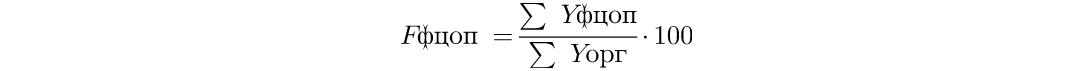 145145145145145145145145145145145145145145145145145145145145145145145145145145145145145145145145145145145145145145145№ п/п№ п/пМетодика расчетаМетодика расчетаМетодика расчетаМетодика расчетаМетодика расчетаБазовые показателиБазовые показателиБазовые показателиБазовые показателиБазовые показателиИсточник данныхИсточник данныхИсточник данныхИсточник данныхИсточник данныхОтветственный за сбор данныхОтветственный за сбор данныхОтветственный за сбор данныхОтветственный за сбор данныхОтветственный за сбор данныхУровень агрегирования информацииУровень агрегирования информацииУровень агрегирования информацииУровень агрегирования информацииВременные характеристикиВременные характеристикиВременные характеристикиВременные характеристикиВременные характеристикиВременные характеристикиВременные характеристикиДополнительная информацияДополнительная информацияДополнительная информацияДополнительная информацияДополнительная информацияДополнительная информация11222223333344444555556666777777788888833Доля образовательных организаций, реализующих программы общего образования, дополнительного образования детей и среднего профессионального образования, осуществляющих образовательную деятельность с использованием федеральной информационно-сервисной платформы цифровой образовательной среды, в общем числе образовательных организаций, процентДоля образовательных организаций, реализующих программы общего образования, дополнительного образования детей и среднего профессионального образования, осуществляющих образовательную деятельность с использованием федеральной информационно-сервисной платформы цифровой образовательной среды, в общем числе образовательных организаций, процентДоля образовательных организаций, реализующих программы общего образования, дополнительного образования детей и среднего профессионального образования, осуществляющих образовательную деятельность с использованием федеральной информационно-сервисной платформы цифровой образовательной среды, в общем числе образовательных организаций, процентДоля образовательных организаций, реализующих программы общего образования, дополнительного образования детей и среднего профессионального образования, осуществляющих образовательную деятельность с использованием федеральной информационно-сервисной платформы цифровой образовательной среды, в общем числе образовательных организаций, процентДоля образовательных организаций, реализующих программы общего образования, дополнительного образования детей и среднего профессионального образования, осуществляющих образовательную деятельность с использованием федеральной информационно-сервисной платформы цифровой образовательной среды, в общем числе образовательных организаций, процентYфцоп - число образовательных организаций, реализующих программы общего образования, дополнительного образования детей и среднего профессионального образования, осуществляющих образовательную деятельность с использованием федеральной информационно-сервисной платформы цифровой образовательной среды, ЕДYфцоп - число образовательных организаций, реализующих программы общего образования, дополнительного образования детей и среднего профессионального образования, осуществляющих образовательную деятельность с использованием федеральной информационно-сервисной платформы цифровой образовательной среды, ЕДYфцоп - число образовательных организаций, реализующих программы общего образования, дополнительного образования детей и среднего профессионального образования, осуществляющих образовательную деятельность с использованием федеральной информационно-сервисной платформы цифровой образовательной среды, ЕДYфцоп - число образовательных организаций, реализующих программы общего образования, дополнительного образования детей и среднего профессионального образования, осуществляющих образовательную деятельность с использованием федеральной информационно-сервисной платформы цифровой образовательной среды, ЕДYфцоп - число образовательных организаций, реализующих программы общего образования, дополнительного образования детей и среднего профессионального образования, осуществляющих образовательную деятельность с использованием федеральной информационно-сервисной платформы цифровой образовательной среды, ЕДДанные мониторингаДанные мониторингаДанные мониторингаДанные мониторингаДанные мониторингаМИНИСТЕРСТВО ОБРАЗОВАНИЯ И НАУКИ ПЕРМСКОГО КРАЯМИНИСТЕРСТВО ОБРАЗОВАНИЯ И НАУКИ ПЕРМСКОГО КРАЯМИНИСТЕРСТВО ОБРАЗОВАНИЯ И НАУКИ ПЕРМСКОГО КРАЯМИНИСТЕРСТВО ОБРАЗОВАНИЯ И НАУКИ ПЕРМСКОГО КРАЯМИНИСТЕРСТВО ОБРАЗОВАНИЯ И НАУКИ ПЕРМСКОГО КРАЯМуниципальные образования субъектов РФМуниципальные образования субъектов РФМуниципальные образования субъектов РФМуниципальные образования субъектов РФдо 31 июляЕжегоднодо 31 июляЕжегоднодо 31 июляЕжегоднодо 31 июляЕжегоднодо 31 июляЕжегоднодо 31 июляЕжегоднодо 31 июляЕжегодноYфцоп - число образовательных организаций, реализующих программы общего образования, дополнительного образования детей и среднего профессионального образования, осуществляющих образовательную деятельность с использованием федеральной информационно-сервисной платформы цифровой образовательной средыYорг - общее число образовательных организаций, реализующих программы общего образования, дополнительного образования детей и среднего профессионального образованияYфцоп - число образовательных организаций, реализующих программы общего образования, дополнительного образования детей и среднего профессионального образования, осуществляющих образовательную деятельность с использованием федеральной информационно-сервисной платформы цифровой образовательной средыYорг - общее число образовательных организаций, реализующих программы общего образования, дополнительного образования детей и среднего профессионального образованияYфцоп - число образовательных организаций, реализующих программы общего образования, дополнительного образования детей и среднего профессионального образования, осуществляющих образовательную деятельность с использованием федеральной информационно-сервисной платформы цифровой образовательной средыYорг - общее число образовательных организаций, реализующих программы общего образования, дополнительного образования детей и среднего профессионального образованияYфцоп - число образовательных организаций, реализующих программы общего образования, дополнительного образования детей и среднего профессионального образования, осуществляющих образовательную деятельность с использованием федеральной информационно-сервисной платформы цифровой образовательной средыYорг - общее число образовательных организаций, реализующих программы общего образования, дополнительного образования детей и среднего профессионального образованияYфцоп - число образовательных организаций, реализующих программы общего образования, дополнительного образования детей и среднего профессионального образования, осуществляющих образовательную деятельность с использованием федеральной информационно-сервисной платформы цифровой образовательной средыYорг - общее число образовательных организаций, реализующих программы общего образования, дополнительного образования детей и среднего профессионального образованияYфцоп - число образовательных организаций, реализующих программы общего образования, дополнительного образования детей и среднего профессионального образования, осуществляющих образовательную деятельность с использованием федеральной информационно-сервисной платформы цифровой образовательной средыYорг - общее число образовательных организаций, реализующих программы общего образования, дополнительного образования детей и среднего профессионального образования33Доля образовательных организаций, реализующих программы общего образования, дополнительного образования детей и среднего профессионального образования, осуществляющих образовательную деятельность с использованием федеральной информационно-сервисной платформы цифровой образовательной среды, в общем числе образовательных организаций, процентДоля образовательных организаций, реализующих программы общего образования, дополнительного образования детей и среднего профессионального образования, осуществляющих образовательную деятельность с использованием федеральной информационно-сервисной платформы цифровой образовательной среды, в общем числе образовательных организаций, процентДоля образовательных организаций, реализующих программы общего образования, дополнительного образования детей и среднего профессионального образования, осуществляющих образовательную деятельность с использованием федеральной информационно-сервисной платформы цифровой образовательной среды, в общем числе образовательных организаций, процентДоля образовательных организаций, реализующих программы общего образования, дополнительного образования детей и среднего профессионального образования, осуществляющих образовательную деятельность с использованием федеральной информационно-сервисной платформы цифровой образовательной среды, в общем числе образовательных организаций, процентДоля образовательных организаций, реализующих программы общего образования, дополнительного образования детей и среднего профессионального образования, осуществляющих образовательную деятельность с использованием федеральной информационно-сервисной платформы цифровой образовательной среды, в общем числе образовательных организаций, процентYфцоп - число образовательных организаций, реализующих программы общего образования, дополнительного образования детей и среднего профессионального образования, осуществляющих образовательную деятельность с использованием федеральной информационно-сервисной платформы цифровой образовательной среды, ЕДYфцоп - число образовательных организаций, реализующих программы общего образования, дополнительного образования детей и среднего профессионального образования, осуществляющих образовательную деятельность с использованием федеральной информационно-сервисной платформы цифровой образовательной среды, ЕДYфцоп - число образовательных организаций, реализующих программы общего образования, дополнительного образования детей и среднего профессионального образования, осуществляющих образовательную деятельность с использованием федеральной информационно-сервисной платформы цифровой образовательной среды, ЕДYфцоп - число образовательных организаций, реализующих программы общего образования, дополнительного образования детей и среднего профессионального образования, осуществляющих образовательную деятельность с использованием федеральной информационно-сервисной платформы цифровой образовательной среды, ЕДYфцоп - число образовательных организаций, реализующих программы общего образования, дополнительного образования детей и среднего профессионального образования, осуществляющих образовательную деятельность с использованием федеральной информационно-сервисной платформы цифровой образовательной среды, ЕДДанные мониторингаДанные мониторингаДанные мониторингаДанные мониторингаДанные мониторингаМИНИСТЕРСТВО ОБРАЗОВАНИЯ И НАУКИ ПЕРМСКОГО КРАЯМИНИСТЕРСТВО ОБРАЗОВАНИЯ И НАУКИ ПЕРМСКОГО КРАЯМИНИСТЕРСТВО ОБРАЗОВАНИЯ И НАУКИ ПЕРМСКОГО КРАЯМИНИСТЕРСТВО ОБРАЗОВАНИЯ И НАУКИ ПЕРМСКОГО КРАЯМИНИСТЕРСТВО ОБРАЗОВАНИЯ И НАУКИ ПЕРМСКОГО КРАЯМуниципальные образования субъектов РФМуниципальные образования субъектов РФМуниципальные образования субъектов РФМуниципальные образования субъектов РФдо 31 июляЕжегоднодо 31 июляЕжегоднодо 31 июляЕжегоднодо 31 июляЕжегоднодо 31 июляЕжегоднодо 31 июляЕжегоднодо 31 июляЕжегодноYфцоп - число образовательных организаций, реализующих программы общего образования, дополнительного образования детей и среднего профессионального образования, осуществляющих образовательную деятельность с использованием федеральной информационно-сервисной платформы цифровой образовательной средыYорг - общее число образовательных организаций, реализующих программы общего образования, дополнительного образования детей и среднего профессионального образованияYфцоп - число образовательных организаций, реализующих программы общего образования, дополнительного образования детей и среднего профессионального образования, осуществляющих образовательную деятельность с использованием федеральной информационно-сервисной платформы цифровой образовательной средыYорг - общее число образовательных организаций, реализующих программы общего образования, дополнительного образования детей и среднего профессионального образованияYфцоп - число образовательных организаций, реализующих программы общего образования, дополнительного образования детей и среднего профессионального образования, осуществляющих образовательную деятельность с использованием федеральной информационно-сервисной платформы цифровой образовательной средыYорг - общее число образовательных организаций, реализующих программы общего образования, дополнительного образования детей и среднего профессионального образованияYфцоп - число образовательных организаций, реализующих программы общего образования, дополнительного образования детей и среднего профессионального образования, осуществляющих образовательную деятельность с использованием федеральной информационно-сервисной платформы цифровой образовательной средыYорг - общее число образовательных организаций, реализующих программы общего образования, дополнительного образования детей и среднего профессионального образованияYфцоп - число образовательных организаций, реализующих программы общего образования, дополнительного образования детей и среднего профессионального образования, осуществляющих образовательную деятельность с использованием федеральной информационно-сервисной платформы цифровой образовательной средыYорг - общее число образовательных организаций, реализующих программы общего образования, дополнительного образования детей и среднего профессионального образованияYфцоп - число образовательных организаций, реализующих программы общего образования, дополнительного образования детей и среднего профессионального образования, осуществляющих образовательную деятельность с использованием федеральной информационно-сервисной платформы цифровой образовательной средыYорг - общее число образовательных организаций, реализующих программы общего образования, дополнительного образования детей и среднего профессионального образования33Доля образовательных организаций, реализующих программы общего образования, дополнительного образования детей и среднего профессионального образования, осуществляющих образовательную деятельность с использованием федеральной информационно-сервисной платформы цифровой образовательной среды, в общем числе образовательных организаций, процентДоля образовательных организаций, реализующих программы общего образования, дополнительного образования детей и среднего профессионального образования, осуществляющих образовательную деятельность с использованием федеральной информационно-сервисной платформы цифровой образовательной среды, в общем числе образовательных организаций, процентДоля образовательных организаций, реализующих программы общего образования, дополнительного образования детей и среднего профессионального образования, осуществляющих образовательную деятельность с использованием федеральной информационно-сервисной платформы цифровой образовательной среды, в общем числе образовательных организаций, процентДоля образовательных организаций, реализующих программы общего образования, дополнительного образования детей и среднего профессионального образования, осуществляющих образовательную деятельность с использованием федеральной информационно-сервисной платформы цифровой образовательной среды, в общем числе образовательных организаций, процентДоля образовательных организаций, реализующих программы общего образования, дополнительного образования детей и среднего профессионального образования, осуществляющих образовательную деятельность с использованием федеральной информационно-сервисной платформы цифровой образовательной среды, в общем числе образовательных организаций, процентYфцоп - число образовательных организаций, реализующих программы общего образования, дополнительного образования детей и среднего профессионального образования, осуществляющих образовательную деятельность с использованием федеральной информационно-сервисной платформы цифровой образовательной среды, ЕДYфцоп - число образовательных организаций, реализующих программы общего образования, дополнительного образования детей и среднего профессионального образования, осуществляющих образовательную деятельность с использованием федеральной информационно-сервисной платформы цифровой образовательной среды, ЕДYфцоп - число образовательных организаций, реализующих программы общего образования, дополнительного образования детей и среднего профессионального образования, осуществляющих образовательную деятельность с использованием федеральной информационно-сервисной платформы цифровой образовательной среды, ЕДYфцоп - число образовательных организаций, реализующих программы общего образования, дополнительного образования детей и среднего профессионального образования, осуществляющих образовательную деятельность с использованием федеральной информационно-сервисной платформы цифровой образовательной среды, ЕДYфцоп - число образовательных организаций, реализующих программы общего образования, дополнительного образования детей и среднего профессионального образования, осуществляющих образовательную деятельность с использованием федеральной информационно-сервисной платформы цифровой образовательной среды, ЕДДанные мониторингаДанные мониторингаДанные мониторингаДанные мониторингаДанные мониторингаМИНИСТЕРСТВО ОБРАЗОВАНИЯ И НАУКИ ПЕРМСКОГО КРАЯМИНИСТЕРСТВО ОБРАЗОВАНИЯ И НАУКИ ПЕРМСКОГО КРАЯМИНИСТЕРСТВО ОБРАЗОВАНИЯ И НАУКИ ПЕРМСКОГО КРАЯМИНИСТЕРСТВО ОБРАЗОВАНИЯ И НАУКИ ПЕРМСКОГО КРАЯМИНИСТЕРСТВО ОБРАЗОВАНИЯ И НАУКИ ПЕРМСКОГО КРАЯМуниципальные образования субъектов РФМуниципальные образования субъектов РФМуниципальные образования субъектов РФМуниципальные образования субъектов РФдо 31 июляЕжегоднодо 31 июляЕжегоднодо 31 июляЕжегоднодо 31 июляЕжегоднодо 31 июляЕжегоднодо 31 июляЕжегоднодо 31 июляЕжегодноYфцоп - число образовательных организаций, реализующих программы общего образования, дополнительного образования детей и среднего профессионального образования, осуществляющих образовательную деятельность с использованием федеральной информационно-сервисной платформы цифровой образовательной средыYорг - общее число образовательных организаций, реализующих программы общего образования, дополнительного образования детей и среднего профессионального образованияYфцоп - число образовательных организаций, реализующих программы общего образования, дополнительного образования детей и среднего профессионального образования, осуществляющих образовательную деятельность с использованием федеральной информационно-сервисной платформы цифровой образовательной средыYорг - общее число образовательных организаций, реализующих программы общего образования, дополнительного образования детей и среднего профессионального образованияYфцоп - число образовательных организаций, реализующих программы общего образования, дополнительного образования детей и среднего профессионального образования, осуществляющих образовательную деятельность с использованием федеральной информационно-сервисной платформы цифровой образовательной средыYорг - общее число образовательных организаций, реализующих программы общего образования, дополнительного образования детей и среднего профессионального образованияYфцоп - число образовательных организаций, реализующих программы общего образования, дополнительного образования детей и среднего профессионального образования, осуществляющих образовательную деятельность с использованием федеральной информационно-сервисной платформы цифровой образовательной средыYорг - общее число образовательных организаций, реализующих программы общего образования, дополнительного образования детей и среднего профессионального образованияYфцоп - число образовательных организаций, реализующих программы общего образования, дополнительного образования детей и среднего профессионального образования, осуществляющих образовательную деятельность с использованием федеральной информационно-сервисной платформы цифровой образовательной средыYорг - общее число образовательных организаций, реализующих программы общего образования, дополнительного образования детей и среднего профессионального образованияYфцоп - число образовательных организаций, реализующих программы общего образования, дополнительного образования детей и среднего профессионального образования, осуществляющих образовательную деятельность с использованием федеральной информационно-сервисной платформы цифровой образовательной средыYорг - общее число образовательных организаций, реализующих программы общего образования, дополнительного образования детей и среднего профессионального образования146146146146146146146146146146146146146146146146146146146146146146146146146146146146146146146146146146146146146146146№ п/п№ п/пМетодика расчетаМетодика расчетаМетодика расчетаМетодика расчетаМетодика расчетаБазовые показателиБазовые показателиБазовые показателиБазовые показателиБазовые показателиИсточник данныхИсточник данныхИсточник данныхИсточник данныхИсточник данныхОтветственный за сбор данныхОтветственный за сбор данныхОтветственный за сбор данныхОтветственный за сбор данныхОтветственный за сбор данныхУровень агрегирования информацииУровень агрегирования информацииУровень агрегирования информацииУровень агрегирования информацииВременные характеристикиВременные характеристикиВременные характеристикиВременные характеристикиВременные характеристикиВременные характеристикиВременные характеристикиДополнительная информацияДополнительная информацияДополнительная информацияДополнительная информацияДополнительная информацияДополнительная информация11222223333344444555556666777777788888833Доля образовательных организаций, реализующих программы общего образования, дополнительного образования детей и среднего профессионального образования, осуществляющих образовательную деятельность с использованием федеральной информационно-сервисной платформы цифровой образовательной среды, в общем числе образовательных организаций, процентДоля образовательных организаций, реализующих программы общего образования, дополнительного образования детей и среднего профессионального образования, осуществляющих образовательную деятельность с использованием федеральной информационно-сервисной платформы цифровой образовательной среды, в общем числе образовательных организаций, процентДоля образовательных организаций, реализующих программы общего образования, дополнительного образования детей и среднего профессионального образования, осуществляющих образовательную деятельность с использованием федеральной информационно-сервисной платформы цифровой образовательной среды, в общем числе образовательных организаций, процентДоля образовательных организаций, реализующих программы общего образования, дополнительного образования детей и среднего профессионального образования, осуществляющих образовательную деятельность с использованием федеральной информационно-сервисной платформы цифровой образовательной среды, в общем числе образовательных организаций, процентДоля образовательных организаций, реализующих программы общего образования, дополнительного образования детей и среднего профессионального образования, осуществляющих образовательную деятельность с использованием федеральной информационно-сервисной платформы цифровой образовательной среды, в общем числе образовательных организаций, процентYорг - общее число образовательных организаций, реализующих программы общего образования, дополнительного образования детей и среднего профессионального образования, ЕДYорг - общее число образовательных организаций, реализующих программы общего образования, дополнительного образования детей и среднего профессионального образования, ЕДYорг - общее число образовательных организаций, реализующих программы общего образования, дополнительного образования детей и среднего профессионального образования, ЕДYорг - общее число образовательных организаций, реализующих программы общего образования, дополнительного образования детей и среднего профессионального образования, ЕДYорг - общее число образовательных организаций, реализующих программы общего образования, дополнительного образования детей и среднего профессионального образования, ЕДОфициальные данные Федеральной службы государственной статистикиОфициальные данные Федеральной службы государственной статистикиОфициальные данные Федеральной службы государственной статистикиОфициальные данные Федеральной службы государственной статистикиОфициальные данные Федеральной службы государственной статистикиФЕДЕРАЛЬНАЯ СЛУЖБА ГОСУДАРСТВЕННОЙ СТАТИСТИКИФЕДЕРАЛЬНАЯ СЛУЖБА ГОСУДАРСТВЕННОЙ СТАТИСТИКИФЕДЕРАЛЬНАЯ СЛУЖБА ГОСУДАРСТВЕННОЙ СТАТИСТИКИФЕДЕРАЛЬНАЯ СЛУЖБА ГОСУДАРСТВЕННОЙ СТАТИСТИКИФЕДЕРАЛЬНАЯ СЛУЖБА ГОСУДАРСТВЕННОЙ СТАТИСТИКИРФРФРФРФДо 15 мартаЕжегодноДо 15 мартаЕжегодноДо 15 мартаЕжегодноДо 15 мартаЕжегодноДо 15 мартаЕжегодноДо 15 мартаЕжегодноДо 15 мартаЕжегодноYфцоп - число образовательных организаций, реализующих программы общего образования, дополнительного образования детей и среднего профессионального образования, осуществляющих образовательную деятельность с использованием федеральной информационно-сервисной платформы цифровой образовательной средыYорг - общее число образовательных организаций, реализующих программы общего образования, дополнительного образования детей и среднего профессионального образованияYфцоп - число образовательных организаций, реализующих программы общего образования, дополнительного образования детей и среднего профессионального образования, осуществляющих образовательную деятельность с использованием федеральной информационно-сервисной платформы цифровой образовательной средыYорг - общее число образовательных организаций, реализующих программы общего образования, дополнительного образования детей и среднего профессионального образованияYфцоп - число образовательных организаций, реализующих программы общего образования, дополнительного образования детей и среднего профессионального образования, осуществляющих образовательную деятельность с использованием федеральной информационно-сервисной платформы цифровой образовательной средыYорг - общее число образовательных организаций, реализующих программы общего образования, дополнительного образования детей и среднего профессионального образованияYфцоп - число образовательных организаций, реализующих программы общего образования, дополнительного образования детей и среднего профессионального образования, осуществляющих образовательную деятельность с использованием федеральной информационно-сервисной платформы цифровой образовательной средыYорг - общее число образовательных организаций, реализующих программы общего образования, дополнительного образования детей и среднего профессионального образованияYфцоп - число образовательных организаций, реализующих программы общего образования, дополнительного образования детей и среднего профессионального образования, осуществляющих образовательную деятельность с использованием федеральной информационно-сервисной платформы цифровой образовательной средыYорг - общее число образовательных организаций, реализующих программы общего образования, дополнительного образования детей и среднего профессионального образованияYфцоп - число образовательных организаций, реализующих программы общего образования, дополнительного образования детей и среднего профессионального образования, осуществляющих образовательную деятельность с использованием федеральной информационно-сервисной платформы цифровой образовательной средыYорг - общее число образовательных организаций, реализующих программы общего образования, дополнительного образования детей и среднего профессионального образования33Доля образовательных организаций, реализующих программы общего образования, дополнительного образования детей и среднего профессионального образования, осуществляющих образовательную деятельность с использованием федеральной информационно-сервисной платформы цифровой образовательной среды, в общем числе образовательных организаций, процентДоля образовательных организаций, реализующих программы общего образования, дополнительного образования детей и среднего профессионального образования, осуществляющих образовательную деятельность с использованием федеральной информационно-сервисной платформы цифровой образовательной среды, в общем числе образовательных организаций, процентДоля образовательных организаций, реализующих программы общего образования, дополнительного образования детей и среднего профессионального образования, осуществляющих образовательную деятельность с использованием федеральной информационно-сервисной платформы цифровой образовательной среды, в общем числе образовательных организаций, процентДоля образовательных организаций, реализующих программы общего образования, дополнительного образования детей и среднего профессионального образования, осуществляющих образовательную деятельность с использованием федеральной информационно-сервисной платформы цифровой образовательной среды, в общем числе образовательных организаций, процентДоля образовательных организаций, реализующих программы общего образования, дополнительного образования детей и среднего профессионального образования, осуществляющих образовательную деятельность с использованием федеральной информационно-сервисной платформы цифровой образовательной среды, в общем числе образовательных организаций, процентYорг - общее число образовательных организаций, реализующих программы общего образования, дополнительного образования детей и среднего профессионального образования, ЕДYорг - общее число образовательных организаций, реализующих программы общего образования, дополнительного образования детей и среднего профессионального образования, ЕДYорг - общее число образовательных организаций, реализующих программы общего образования, дополнительного образования детей и среднего профессионального образования, ЕДYорг - общее число образовательных организаций, реализующих программы общего образования, дополнительного образования детей и среднего профессионального образования, ЕДYорг - общее число образовательных организаций, реализующих программы общего образования, дополнительного образования детей и среднего профессионального образования, ЕДОфициальные данные Федеральной службы государственной статистикиОфициальные данные Федеральной службы государственной статистикиОфициальные данные Федеральной службы государственной статистикиОфициальные данные Федеральной службы государственной статистикиОфициальные данные Федеральной службы государственной статистикиФЕДЕРАЛЬНАЯ СЛУЖБА ГОСУДАРСТВЕННОЙ СТАТИСТИКИФЕДЕРАЛЬНАЯ СЛУЖБА ГОСУДАРСТВЕННОЙ СТАТИСТИКИФЕДЕРАЛЬНАЯ СЛУЖБА ГОСУДАРСТВЕННОЙ СТАТИСТИКИФЕДЕРАЛЬНАЯ СЛУЖБА ГОСУДАРСТВЕННОЙ СТАТИСТИКИФЕДЕРАЛЬНАЯ СЛУЖБА ГОСУДАРСТВЕННОЙ СТАТИСТИКИРФРФРФРФДо 15 мартаЕжегодноДо 15 мартаЕжегодноДо 15 мартаЕжегодноДо 15 мартаЕжегодноДо 15 мартаЕжегодноДо 15 мартаЕжегодноДо 15 мартаЕжегодноYфцоп - число образовательных организаций, реализующих программы общего образования, дополнительного образования детей и среднего профессионального образования, осуществляющих образовательную деятельность с использованием федеральной информационно-сервисной платформы цифровой образовательной средыYорг - общее число образовательных организаций, реализующих программы общего образования, дополнительного образования детей и среднего профессионального образованияYфцоп - число образовательных организаций, реализующих программы общего образования, дополнительного образования детей и среднего профессионального образования, осуществляющих образовательную деятельность с использованием федеральной информационно-сервисной платформы цифровой образовательной средыYорг - общее число образовательных организаций, реализующих программы общего образования, дополнительного образования детей и среднего профессионального образованияYфцоп - число образовательных организаций, реализующих программы общего образования, дополнительного образования детей и среднего профессионального образования, осуществляющих образовательную деятельность с использованием федеральной информационно-сервисной платформы цифровой образовательной средыYорг - общее число образовательных организаций, реализующих программы общего образования, дополнительного образования детей и среднего профессионального образованияYфцоп - число образовательных организаций, реализующих программы общего образования, дополнительного образования детей и среднего профессионального образования, осуществляющих образовательную деятельность с использованием федеральной информационно-сервисной платформы цифровой образовательной средыYорг - общее число образовательных организаций, реализующих программы общего образования, дополнительного образования детей и среднего профессионального образованияYфцоп - число образовательных организаций, реализующих программы общего образования, дополнительного образования детей и среднего профессионального образования, осуществляющих образовательную деятельность с использованием федеральной информационно-сервисной платформы цифровой образовательной средыYорг - общее число образовательных организаций, реализующих программы общего образования, дополнительного образования детей и среднего профессионального образованияYфцоп - число образовательных организаций, реализующих программы общего образования, дополнительного образования детей и среднего профессионального образования, осуществляющих образовательную деятельность с использованием федеральной информационно-сервисной платформы цифровой образовательной средыYорг - общее число образовательных организаций, реализующих программы общего образования, дополнительного образования детей и среднего профессионального образования33Доля образовательных организаций, реализующих программы общего образования, дополнительного образования детей и среднего профессионального образования, осуществляющих образовательную деятельность с использованием федеральной информационно-сервисной платформы цифровой образовательной среды, в общем числе образовательных организаций, процентДоля образовательных организаций, реализующих программы общего образования, дополнительного образования детей и среднего профессионального образования, осуществляющих образовательную деятельность с использованием федеральной информационно-сервисной платформы цифровой образовательной среды, в общем числе образовательных организаций, процентДоля образовательных организаций, реализующих программы общего образования, дополнительного образования детей и среднего профессионального образования, осуществляющих образовательную деятельность с использованием федеральной информационно-сервисной платформы цифровой образовательной среды, в общем числе образовательных организаций, процентДоля образовательных организаций, реализующих программы общего образования, дополнительного образования детей и среднего профессионального образования, осуществляющих образовательную деятельность с использованием федеральной информационно-сервисной платформы цифровой образовательной среды, в общем числе образовательных организаций, процентДоля образовательных организаций, реализующих программы общего образования, дополнительного образования детей и среднего профессионального образования, осуществляющих образовательную деятельность с использованием федеральной информационно-сервисной платформы цифровой образовательной среды, в общем числе образовательных организаций, процентYорг - общее число образовательных организаций, реализующих программы общего образования, дополнительного образования детей и среднего профессионального образования, ЕДYорг - общее число образовательных организаций, реализующих программы общего образования, дополнительного образования детей и среднего профессионального образования, ЕДYорг - общее число образовательных организаций, реализующих программы общего образования, дополнительного образования детей и среднего профессионального образования, ЕДYорг - общее число образовательных организаций, реализующих программы общего образования, дополнительного образования детей и среднего профессионального образования, ЕДYорг - общее число образовательных организаций, реализующих программы общего образования, дополнительного образования детей и среднего профессионального образования, ЕДОфициальные данные Федеральной службы государственной статистикиОфициальные данные Федеральной службы государственной статистикиОфициальные данные Федеральной службы государственной статистикиОфициальные данные Федеральной службы государственной статистикиОфициальные данные Федеральной службы государственной статистикиФЕДЕРАЛЬНАЯ СЛУЖБА ГОСУДАРСТВЕННОЙ СТАТИСТИКИФЕДЕРАЛЬНАЯ СЛУЖБА ГОСУДАРСТВЕННОЙ СТАТИСТИКИФЕДЕРАЛЬНАЯ СЛУЖБА ГОСУДАРСТВЕННОЙ СТАТИСТИКИФЕДЕРАЛЬНАЯ СЛУЖБА ГОСУДАРСТВЕННОЙ СТАТИСТИКИФЕДЕРАЛЬНАЯ СЛУЖБА ГОСУДАРСТВЕННОЙ СТАТИСТИКИРФРФРФРФДо 15 мартаЕжегодноДо 15 мартаЕжегодноДо 15 мартаЕжегодноДо 15 мартаЕжегодноДо 15 мартаЕжегодноДо 15 мартаЕжегодноДо 15 мартаЕжегодноYфцоп - число образовательных организаций, реализующих программы общего образования, дополнительного образования детей и среднего профессионального образования, осуществляющих образовательную деятельность с использованием федеральной информационно-сервисной платформы цифровой образовательной средыYорг - общее число образовательных организаций, реализующих программы общего образования, дополнительного образования детей и среднего профессионального образованияYфцоп - число образовательных организаций, реализующих программы общего образования, дополнительного образования детей и среднего профессионального образования, осуществляющих образовательную деятельность с использованием федеральной информационно-сервисной платформы цифровой образовательной средыYорг - общее число образовательных организаций, реализующих программы общего образования, дополнительного образования детей и среднего профессионального образованияYфцоп - число образовательных организаций, реализующих программы общего образования, дополнительного образования детей и среднего профессионального образования, осуществляющих образовательную деятельность с использованием федеральной информационно-сервисной платформы цифровой образовательной средыYорг - общее число образовательных организаций, реализующих программы общего образования, дополнительного образования детей и среднего профессионального образованияYфцоп - число образовательных организаций, реализующих программы общего образования, дополнительного образования детей и среднего профессионального образования, осуществляющих образовательную деятельность с использованием федеральной информационно-сервисной платформы цифровой образовательной средыYорг - общее число образовательных организаций, реализующих программы общего образования, дополнительного образования детей и среднего профессионального образованияYфцоп - число образовательных организаций, реализующих программы общего образования, дополнительного образования детей и среднего профессионального образования, осуществляющих образовательную деятельность с использованием федеральной информационно-сервисной платформы цифровой образовательной средыYорг - общее число образовательных организаций, реализующих программы общего образования, дополнительного образования детей и среднего профессионального образованияYфцоп - число образовательных организаций, реализующих программы общего образования, дополнительного образования детей и среднего профессионального образования, осуществляющих образовательную деятельность с использованием федеральной информационно-сервисной платформы цифровой образовательной средыYорг - общее число образовательных организаций, реализующих программы общего образования, дополнительного образования детей и среднего профессионального образования147147147147147147147147147147147147147147147147147147147147147147147147147147147147147147147147147147147147147147147№ п/п№ п/пМетодика расчетаМетодика расчетаМетодика расчетаМетодика расчетаМетодика расчетаБазовые показателиБазовые показателиБазовые показателиБазовые показателиБазовые показателиИсточник данныхИсточник данныхИсточник данныхИсточник данныхИсточник данныхОтветственный за сбор данныхОтветственный за сбор данныхОтветственный за сбор данныхОтветственный за сбор данныхОтветственный за сбор данныхУровень агрегирования информацииУровень агрегирования информацииУровень агрегирования информацииУровень агрегирования информацииВременные характеристикиВременные характеристикиВременные характеристикиВременные характеристикиВременные характеристикиВременные характеристикиВременные характеристикиДополнительная информацияДополнительная информацияДополнительная информацияДополнительная информацияДополнительная информацияДополнительная информация112222233333444445555566667777777888888Доля обучающихся по программам общего образования и среднего профессионального образования, использующих федеральную информационно-сервисную платформу цифровой образовательной среды для "горизонтального" обучения и неформального образования, в общем числе обучающихся по указанным программам ПРОЦДоля обучающихся по программам общего образования и среднего профессионального образования, использующих федеральную информационно-сервисную платформу цифровой образовательной среды для "горизонтального" обучения и неформального образования, в общем числе обучающихся по указанным программам ПРОЦДоля обучающихся по программам общего образования и среднего профессионального образования, использующих федеральную информационно-сервисную платформу цифровой образовательной среды для "горизонтального" обучения и неформального образования, в общем числе обучающихся по указанным программам ПРОЦДоля обучающихся по программам общего образования и среднего профессионального образования, использующих федеральную информационно-сервисную платформу цифровой образовательной среды для "горизонтального" обучения и неформального образования, в общем числе обучающихся по указанным программам ПРОЦДоля обучающихся по программам общего образования и среднего профессионального образования, использующих федеральную информационно-сервисную платформу цифровой образовательной среды для "горизонтального" обучения и неформального образования, в общем числе обучающихся по указанным программам ПРОЦДоля обучающихся по программам общего образования и среднего профессионального образования, использующих федеральную информационно-сервисную платформу цифровой образовательной среды для "горизонтального" обучения и неформального образования, в общем числе обучающихся по указанным программам ПРОЦДоля обучающихся по программам общего образования и среднего профессионального образования, использующих федеральную информационно-сервисную платформу цифровой образовательной среды для "горизонтального" обучения и неформального образования, в общем числе обучающихся по указанным программам ПРОЦДоля обучающихся по программам общего образования и среднего профессионального образования, использующих федеральную информационно-сервисную платформу цифровой образовательной среды для "горизонтального" обучения и неформального образования, в общем числе обучающихся по указанным программам ПРОЦДоля обучающихся по программам общего образования и среднего профессионального образования, использующих федеральную информационно-сервисную платформу цифровой образовательной среды для "горизонтального" обучения и неформального образования, в общем числе обучающихся по указанным программам ПРОЦДоля обучающихся по программам общего образования и среднего профессионального образования, использующих федеральную информационно-сервисную платформу цифровой образовательной среды для "горизонтального" обучения и неформального образования, в общем числе обучающихся по указанным программам ПРОЦДоля обучающихся по программам общего образования и среднего профессионального образования, использующих федеральную информационно-сервисную платформу цифровой образовательной среды для "горизонтального" обучения и неформального образования, в общем числе обучающихся по указанным программам ПРОЦДоля обучающихся по программам общего образования и среднего профессионального образования, использующих федеральную информационно-сервисную платформу цифровой образовательной среды для "горизонтального" обучения и неформального образования, в общем числе обучающихся по указанным программам ПРОЦДоля обучающихся по программам общего образования и среднего профессионального образования, использующих федеральную информационно-сервисную платформу цифровой образовательной среды для "горизонтального" обучения и неформального образования, в общем числе обучающихся по указанным программам ПРОЦДоля обучающихся по программам общего образования и среднего профессионального образования, использующих федеральную информационно-сервисную платформу цифровой образовательной среды для "горизонтального" обучения и неформального образования, в общем числе обучающихся по указанным программам ПРОЦДоля обучающихся по программам общего образования и среднего профессионального образования, использующих федеральную информационно-сервисную платформу цифровой образовательной среды для "горизонтального" обучения и неформального образования, в общем числе обучающихся по указанным программам ПРОЦДоля обучающихся по программам общего образования и среднего профессионального образования, использующих федеральную информационно-сервисную платформу цифровой образовательной среды для "горизонтального" обучения и неформального образования, в общем числе обучающихся по указанным программам ПРОЦДоля обучающихся по программам общего образования и среднего профессионального образования, использующих федеральную информационно-сервисную платформу цифровой образовательной среды для "горизонтального" обучения и неформального образования, в общем числе обучающихся по указанным программам ПРОЦДоля обучающихся по программам общего образования и среднего профессионального образования, использующих федеральную информационно-сервисную платформу цифровой образовательной среды для "горизонтального" обучения и неформального образования, в общем числе обучающихся по указанным программам ПРОЦДоля обучающихся по программам общего образования и среднего профессионального образования, использующих федеральную информационно-сервисную платформу цифровой образовательной среды для "горизонтального" обучения и неформального образования, в общем числе обучающихся по указанным программам ПРОЦДоля обучающихся по программам общего образования и среднего профессионального образования, использующих федеральную информационно-сервисную платформу цифровой образовательной среды для "горизонтального" обучения и неформального образования, в общем числе обучающихся по указанным программам ПРОЦДоля обучающихся по программам общего образования и среднего профессионального образования, использующих федеральную информационно-сервисную платформу цифровой образовательной среды для "горизонтального" обучения и неформального образования, в общем числе обучающихся по указанным программам ПРОЦДоля обучающихся по программам общего образования и среднего профессионального образования, использующих федеральную информационно-сервисную платформу цифровой образовательной среды для "горизонтального" обучения и неформального образования, в общем числе обучающихся по указанным программам ПРОЦДоля обучающихся по программам общего образования и среднего профессионального образования, использующих федеральную информационно-сервисную платформу цифровой образовательной среды для "горизонтального" обучения и неформального образования, в общем числе обучающихся по указанным программам ПРОЦДоля обучающихся по программам общего образования и среднего профессионального образования, использующих федеральную информационно-сервисную платформу цифровой образовательной среды для "горизонтального" обучения и неформального образования, в общем числе обучающихся по указанным программам ПРОЦДоля обучающихся по программам общего образования и среднего профессионального образования, использующих федеральную информационно-сервисную платформу цифровой образовательной среды для "горизонтального" обучения и неформального образования, в общем числе обучающихся по указанным программам ПРОЦДоля обучающихся по программам общего образования и среднего профессионального образования, использующих федеральную информационно-сервисную платформу цифровой образовательной среды для "горизонтального" обучения и неформального образования, в общем числе обучающихся по указанным программам ПРОЦДоля обучающихся по программам общего образования и среднего профессионального образования, использующих федеральную информационно-сервисную платформу цифровой образовательной среды для "горизонтального" обучения и неформального образования, в общем числе обучающихся по указанным программам ПРОЦДоля обучающихся по программам общего образования и среднего профессионального образования, использующих федеральную информационно-сервисную платформу цифровой образовательной среды для "горизонтального" обучения и неформального образования, в общем числе обучающихся по указанным программам ПРОЦДоля обучающихся по программам общего образования и среднего профессионального образования, использующих федеральную информационно-сервисную платформу цифровой образовательной среды для "горизонтального" обучения и неформального образования, в общем числе обучающихся по указанным программам ПРОЦДоля обучающихся по программам общего образования и среднего профессионального образования, использующих федеральную информационно-сервисную платформу цифровой образовательной среды для "горизонтального" обучения и неформального образования, в общем числе обучающихся по указанным программам ПРОЦДоля обучающихся по программам общего образования и среднего профессионального образования, использующих федеральную информационно-сервисную платформу цифровой образовательной среды для "горизонтального" обучения и неформального образования, в общем числе обучающихся по указанным программам ПРОЦДоля обучающихся по программам общего образования и среднего профессионального образования, использующих федеральную информационно-сервисную платформу цифровой образовательной среды для "горизонтального" обучения и неформального образования, в общем числе обучающихся по указанным программам ПРОЦДоля обучающихся по программам общего образования и среднего профессионального образования, использующих федеральную информационно-сервисную платформу цифровой образовательной среды для "горизонтального" обучения и неформального образования, в общем числе обучающихся по указанным программам ПРОЦДоля обучающихся по программам общего образования и среднего профессионального образования, использующих федеральную информационно-сервисную платформу цифровой образовательной среды для "горизонтального" обучения и неформального образования, в общем числе обучающихся по указанным программам ПРОЦДоля обучающихся по программам общего образования и среднего профессионального образования, использующих федеральную информационно-сервисную платформу цифровой образовательной среды для "горизонтального" обучения и неформального образования, в общем числе обучающихся по указанным программам ПРОЦДоля обучающихся по программам общего образования и среднего профессионального образования, использующих федеральную информационно-сервисную платформу цифровой образовательной среды для "горизонтального" обучения и неформального образования, в общем числе обучающихся по указанным программам ПРОЦДоля обучающихся по программам общего образования и среднего профессионального образования, использующих федеральную информационно-сервисную платформу цифровой образовательной среды для "горизонтального" обучения и неформального образования, в общем числе обучающихся по указанным программам ПРОЦДоля обучающихся по программам общего образования и среднего профессионального образования, использующих федеральную информационно-сервисную платформу цифровой образовательной среды для "горизонтального" обучения и неформального образования, в общем числе обучающихся по указанным программам ПРОЦДоля обучающихся по программам общего образования и среднего профессионального образования, использующих федеральную информационно-сервисную платформу цифровой образовательной среды для "горизонтального" обучения и неформального образования, в общем числе обучающихся по указанным программам ПРОЦ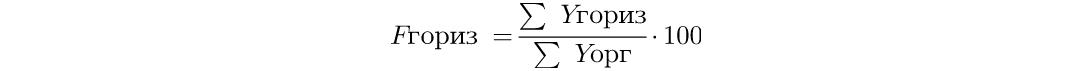 44Доля обучающихся по программам общего образования и среднего профессионального образования, использующих федеральную информационно-сервисную платформу цифровой образовательной среды для "горизонтального" обучения и неформального образования, в общем числе обучающихся по указанным программам, процентДоля обучающихся по программам общего образования и среднего профессионального образования, использующих федеральную информационно-сервисную платформу цифровой образовательной среды для "горизонтального" обучения и неформального образования, в общем числе обучающихся по указанным программам, процентДоля обучающихся по программам общего образования и среднего профессионального образования, использующих федеральную информационно-сервисную платформу цифровой образовательной среды для "горизонтального" обучения и неформального образования, в общем числе обучающихся по указанным программам, процентДоля обучающихся по программам общего образования и среднего профессионального образования, использующих федеральную информационно-сервисную платформу цифровой образовательной среды для "горизонтального" обучения и неформального образования, в общем числе обучающихся по указанным программам, процентДоля обучающихся по программам общего образования и среднего профессионального образования, использующих федеральную информационно-сервисную платформу цифровой образовательной среды для "горизонтального" обучения и неформального образования, в общем числе обучающихся по указанным программам, процентYорг - общее число образовательных организаций, реализующих программы общего образования, дополнительного образования детей и среднего профессионального образования, ЕДYорг - общее число образовательных организаций, реализующих программы общего образования, дополнительного образования детей и среднего профессионального образования, ЕДYорг - общее число образовательных организаций, реализующих программы общего образования, дополнительного образования детей и среднего профессионального образования, ЕДYорг - общее число образовательных организаций, реализующих программы общего образования, дополнительного образования детей и среднего профессионального образования, ЕДYорг - общее число образовательных организаций, реализующих программы общего образования, дополнительного образования детей и среднего профессионального образования, ЕДОфициальные данные Федеральной службы государственной статистикиОфициальные данные Федеральной службы государственной статистикиОфициальные данные Федеральной службы государственной статистикиОфициальные данные Федеральной службы государственной статистикиОфициальные данные Федеральной службы государственной статистикиФЕДЕРАЛЬНАЯ СЛУЖБА ГОСУДАРСТВЕННОЙ СТАТИСТИКИФЕДЕРАЛЬНАЯ СЛУЖБА ГОСУДАРСТВЕННОЙ СТАТИСТИКИФЕДЕРАЛЬНАЯ СЛУЖБА ГОСУДАРСТВЕННОЙ СТАТИСТИКИФЕДЕРАЛЬНАЯ СЛУЖБА ГОСУДАРСТВЕННОЙ СТАТИСТИКИФЕДЕРАЛЬНАЯ СЛУЖБА ГОСУДАРСТВЕННОЙ СТАТИСТИКИРФРФРФРФДо 15 мартаЕжегодноДо 15 мартаЕжегодноДо 15 мартаЕжегодноДо 15 мартаЕжегодноДо 15 мартаЕжегодноДо 15 мартаЕжегодноДо 15 мартаЕжегодноYгориз  - число обучающихся по программам общего образования и среднего профессионального образования, использующих федеральную информационно-сервисную платформу цифровой образовательной среды для "горизонтального" обучения и неформального образованияYорг - общее число обучающихся по программам общего образования и среднего профессионального образованияYгориз  - число обучающихся по программам общего образования и среднего профессионального образования, использующих федеральную информационно-сервисную платформу цифровой образовательной среды для "горизонтального" обучения и неформального образованияYорг - общее число обучающихся по программам общего образования и среднего профессионального образованияYгориз  - число обучающихся по программам общего образования и среднего профессионального образования, использующих федеральную информационно-сервисную платформу цифровой образовательной среды для "горизонтального" обучения и неформального образованияYорг - общее число обучающихся по программам общего образования и среднего профессионального образованияYгориз  - число обучающихся по программам общего образования и среднего профессионального образования, использующих федеральную информационно-сервисную платформу цифровой образовательной среды для "горизонтального" обучения и неформального образованияYорг - общее число обучающихся по программам общего образования и среднего профессионального образованияYгориз  - число обучающихся по программам общего образования и среднего профессионального образования, использующих федеральную информационно-сервисную платформу цифровой образовательной среды для "горизонтального" обучения и неформального образованияYорг - общее число обучающихся по программам общего образования и среднего профессионального образованияYгориз  - число обучающихся по программам общего образования и среднего профессионального образования, использующих федеральную информационно-сервисную платформу цифровой образовательной среды для "горизонтального" обучения и неформального образованияYорг - общее число обучающихся по программам общего образования и среднего профессионального образования44Доля обучающихся по программам общего образования и среднего профессионального образования, использующих федеральную информационно-сервисную платформу цифровой образовательной среды для "горизонтального" обучения и неформального образования, в общем числе обучающихся по указанным программам, процентДоля обучающихся по программам общего образования и среднего профессионального образования, использующих федеральную информационно-сервисную платформу цифровой образовательной среды для "горизонтального" обучения и неформального образования, в общем числе обучающихся по указанным программам, процентДоля обучающихся по программам общего образования и среднего профессионального образования, использующих федеральную информационно-сервисную платформу цифровой образовательной среды для "горизонтального" обучения и неформального образования, в общем числе обучающихся по указанным программам, процентДоля обучающихся по программам общего образования и среднего профессионального образования, использующих федеральную информационно-сервисную платформу цифровой образовательной среды для "горизонтального" обучения и неформального образования, в общем числе обучающихся по указанным программам, процентДоля обучающихся по программам общего образования и среднего профессионального образования, использующих федеральную информационно-сервисную платформу цифровой образовательной среды для "горизонтального" обучения и неформального образования, в общем числе обучающихся по указанным программам, процентYорг - общее число образовательных организаций, реализующих программы общего образования, дополнительного образования детей и среднего профессионального образования, ЕДYорг - общее число образовательных организаций, реализующих программы общего образования, дополнительного образования детей и среднего профессионального образования, ЕДYорг - общее число образовательных организаций, реализующих программы общего образования, дополнительного образования детей и среднего профессионального образования, ЕДYорг - общее число образовательных организаций, реализующих программы общего образования, дополнительного образования детей и среднего профессионального образования, ЕДYорг - общее число образовательных организаций, реализующих программы общего образования, дополнительного образования детей и среднего профессионального образования, ЕДОфициальные данные Федеральной службы государственной статистикиОфициальные данные Федеральной службы государственной статистикиОфициальные данные Федеральной службы государственной статистикиОфициальные данные Федеральной службы государственной статистикиОфициальные данные Федеральной службы государственной статистикиФЕДЕРАЛЬНАЯ СЛУЖБА ГОСУДАРСТВЕННОЙ СТАТИСТИКИФЕДЕРАЛЬНАЯ СЛУЖБА ГОСУДАРСТВЕННОЙ СТАТИСТИКИФЕДЕРАЛЬНАЯ СЛУЖБА ГОСУДАРСТВЕННОЙ СТАТИСТИКИФЕДЕРАЛЬНАЯ СЛУЖБА ГОСУДАРСТВЕННОЙ СТАТИСТИКИФЕДЕРАЛЬНАЯ СЛУЖБА ГОСУДАРСТВЕННОЙ СТАТИСТИКИРФРФРФРФДо 15 мартаЕжегодноДо 15 мартаЕжегодноДо 15 мартаЕжегодноДо 15 мартаЕжегодноДо 15 мартаЕжегодноДо 15 мартаЕжегодноДо 15 мартаЕжегодноYгориз  - число обучающихся по программам общего образования и среднего профессионального образования, использующих федеральную информационно-сервисную платформу цифровой образовательной среды для "горизонтального" обучения и неформального образованияYорг - общее число обучающихся по программам общего образования и среднего профессионального образованияYгориз  - число обучающихся по программам общего образования и среднего профессионального образования, использующих федеральную информационно-сервисную платформу цифровой образовательной среды для "горизонтального" обучения и неформального образованияYорг - общее число обучающихся по программам общего образования и среднего профессионального образованияYгориз  - число обучающихся по программам общего образования и среднего профессионального образования, использующих федеральную информационно-сервисную платформу цифровой образовательной среды для "горизонтального" обучения и неформального образованияYорг - общее число обучающихся по программам общего образования и среднего профессионального образованияYгориз  - число обучающихся по программам общего образования и среднего профессионального образования, использующих федеральную информационно-сервисную платформу цифровой образовательной среды для "горизонтального" обучения и неформального образованияYорг - общее число обучающихся по программам общего образования и среднего профессионального образованияYгориз  - число обучающихся по программам общего образования и среднего профессионального образования, использующих федеральную информационно-сервисную платформу цифровой образовательной среды для "горизонтального" обучения и неформального образованияYорг - общее число обучающихся по программам общего образования и среднего профессионального образованияYгориз  - число обучающихся по программам общего образования и среднего профессионального образования, использующих федеральную информационно-сервисную платформу цифровой образовательной среды для "горизонтального" обучения и неформального образованияYорг - общее число обучающихся по программам общего образования и среднего профессионального образования44Доля обучающихся по программам общего образования и среднего профессионального образования, использующих федеральную информационно-сервисную платформу цифровой образовательной среды для "горизонтального" обучения и неформального образования, в общем числе обучающихся по указанным программам, процентДоля обучающихся по программам общего образования и среднего профессионального образования, использующих федеральную информационно-сервисную платформу цифровой образовательной среды для "горизонтального" обучения и неформального образования, в общем числе обучающихся по указанным программам, процентДоля обучающихся по программам общего образования и среднего профессионального образования, использующих федеральную информационно-сервисную платформу цифровой образовательной среды для "горизонтального" обучения и неформального образования, в общем числе обучающихся по указанным программам, процентДоля обучающихся по программам общего образования и среднего профессионального образования, использующих федеральную информационно-сервисную платформу цифровой образовательной среды для "горизонтального" обучения и неформального образования, в общем числе обучающихся по указанным программам, процентДоля обучающихся по программам общего образования и среднего профессионального образования, использующих федеральную информационно-сервисную платформу цифровой образовательной среды для "горизонтального" обучения и неформального образования, в общем числе обучающихся по указанным программам, процентYорг - общее число образовательных организаций, реализующих программы общего образования, дополнительного образования детей и среднего профессионального образования, ЕДYорг - общее число образовательных организаций, реализующих программы общего образования, дополнительного образования детей и среднего профессионального образования, ЕДYорг - общее число образовательных организаций, реализующих программы общего образования, дополнительного образования детей и среднего профессионального образования, ЕДYорг - общее число образовательных организаций, реализующих программы общего образования, дополнительного образования детей и среднего профессионального образования, ЕДYорг - общее число образовательных организаций, реализующих программы общего образования, дополнительного образования детей и среднего профессионального образования, ЕДОфициальные данные Федеральной службы государственной статистикиОфициальные данные Федеральной службы государственной статистикиОфициальные данные Федеральной службы государственной статистикиОфициальные данные Федеральной службы государственной статистикиОфициальные данные Федеральной службы государственной статистикиФЕДЕРАЛЬНАЯ СЛУЖБА ГОСУДАРСТВЕННОЙ СТАТИСТИКИФЕДЕРАЛЬНАЯ СЛУЖБА ГОСУДАРСТВЕННОЙ СТАТИСТИКИФЕДЕРАЛЬНАЯ СЛУЖБА ГОСУДАРСТВЕННОЙ СТАТИСТИКИФЕДЕРАЛЬНАЯ СЛУЖБА ГОСУДАРСТВЕННОЙ СТАТИСТИКИФЕДЕРАЛЬНАЯ СЛУЖБА ГОСУДАРСТВЕННОЙ СТАТИСТИКИРФРФРФРФДо 15 мартаЕжегодноДо 15 мартаЕжегодноДо 15 мартаЕжегодноДо 15 мартаЕжегодноДо 15 мартаЕжегодноДо 15 мартаЕжегодноДо 15 мартаЕжегодноYгориз  - число обучающихся по программам общего образования и среднего профессионального образования, использующих федеральную информационно-сервисную платформу цифровой образовательной среды для "горизонтального" обучения и неформального образованияYорг - общее число обучающихся по программам общего образования и среднего профессионального образованияYгориз  - число обучающихся по программам общего образования и среднего профессионального образования, использующих федеральную информационно-сервисную платформу цифровой образовательной среды для "горизонтального" обучения и неформального образованияYорг - общее число обучающихся по программам общего образования и среднего профессионального образованияYгориз  - число обучающихся по программам общего образования и среднего профессионального образования, использующих федеральную информационно-сервисную платформу цифровой образовательной среды для "горизонтального" обучения и неформального образованияYорг - общее число обучающихся по программам общего образования и среднего профессионального образованияYгориз  - число обучающихся по программам общего образования и среднего профессионального образования, использующих федеральную информационно-сервисную платформу цифровой образовательной среды для "горизонтального" обучения и неформального образованияYорг - общее число обучающихся по программам общего образования и среднего профессионального образованияYгориз  - число обучающихся по программам общего образования и среднего профессионального образования, использующих федеральную информационно-сервисную платформу цифровой образовательной среды для "горизонтального" обучения и неформального образованияYорг - общее число обучающихся по программам общего образования и среднего профессионального образованияYгориз  - число обучающихся по программам общего образования и среднего профессионального образования, использующих федеральную информационно-сервисную платформу цифровой образовательной среды для "горизонтального" обучения и неформального образованияYорг - общее число обучающихся по программам общего образования и среднего профессионального образования148148148148148148148148148148148148148148148148148148148148148148148148148148148148148148148148148148148148148148148№ п/п№ п/пМетодика расчетаМетодика расчетаМетодика расчетаМетодика расчетаМетодика расчетаБазовые показателиБазовые показателиБазовые показателиБазовые показателиБазовые показателиИсточник данныхИсточник данныхИсточник данныхИсточник данныхИсточник данныхОтветственный за сбор данныхОтветственный за сбор данныхОтветственный за сбор данныхОтветственный за сбор данныхОтветственный за сбор данныхУровень агрегирования информацииУровень агрегирования информацииУровень агрегирования информацииУровень агрегирования информацииВременные характеристикиВременные характеристикиВременные характеристикиВременные характеристикиВременные характеристикиВременные характеристикиВременные характеристикиДополнительная информацияДополнительная информацияДополнительная информацияДополнительная информацияДополнительная информацияДополнительная информация11222223333344444555556666777777788888844Доля обучающихся по программам общего образования и среднего профессионального образования, использующих федеральную информационно-сервисную платформу цифровой образовательной среды для "горизонтального" обучения и неформального образования, в общем числе обучающихся по указанным программам, процентДоля обучающихся по программам общего образования и среднего профессионального образования, использующих федеральную информационно-сервисную платформу цифровой образовательной среды для "горизонтального" обучения и неформального образования, в общем числе обучающихся по указанным программам, процентДоля обучающихся по программам общего образования и среднего профессионального образования, использующих федеральную информационно-сервисную платформу цифровой образовательной среды для "горизонтального" обучения и неформального образования, в общем числе обучающихся по указанным программам, процентДоля обучающихся по программам общего образования и среднего профессионального образования, использующих федеральную информационно-сервисную платформу цифровой образовательной среды для "горизонтального" обучения и неформального образования, в общем числе обучающихся по указанным программам, процентДоля обучающихся по программам общего образования и среднего профессионального образования, использующих федеральную информационно-сервисную платформу цифровой образовательной среды для "горизонтального" обучения и неформального образования, в общем числе обучающихся по указанным программам, процентYгориз - число обучающихся по программам общего образования и среднего профессионального образования, использующих федеральную информационно-сервисную платформу цифровой образовательной среды для "горизонтального" обучения и неформального образования, ЧЕЛYгориз - число обучающихся по программам общего образования и среднего профессионального образования, использующих федеральную информационно-сервисную платформу цифровой образовательной среды для "горизонтального" обучения и неформального образования, ЧЕЛYгориз - число обучающихся по программам общего образования и среднего профессионального образования, использующих федеральную информационно-сервисную платформу цифровой образовательной среды для "горизонтального" обучения и неформального образования, ЧЕЛYгориз - число обучающихся по программам общего образования и среднего профессионального образования, использующих федеральную информационно-сервисную платформу цифровой образовательной среды для "горизонтального" обучения и неформального образования, ЧЕЛYгориз - число обучающихся по программам общего образования и среднего профессионального образования, использующих федеральную информационно-сервисную платформу цифровой образовательной среды для "горизонтального" обучения и неформального образования, ЧЕЛДанные мониторингаДанные мониторингаДанные мониторингаДанные мониторингаДанные мониторингаМИНИСТЕРСТВО ОБРАЗОВАНИЯ И НАУКИ ПЕРМСКОГО КРАЯМИНИСТЕРСТВО ОБРАЗОВАНИЯ И НАУКИ ПЕРМСКОГО КРАЯМИНИСТЕРСТВО ОБРАЗОВАНИЯ И НАУКИ ПЕРМСКОГО КРАЯМИНИСТЕРСТВО ОБРАЗОВАНИЯ И НАУКИ ПЕРМСКОГО КРАЯМИНИСТЕРСТВО ОБРАЗОВАНИЯ И НАУКИ ПЕРМСКОГО КРАЯМуниципальные образования субъектов РФМуниципальные образования субъектов РФМуниципальные образования субъектов РФМуниципальные образования субъектов РФдо 31 июляЕжегоднодо 31 июляЕжегоднодо 31 июляЕжегоднодо 31 июляЕжегоднодо 31 июляЕжегоднодо 31 июляЕжегоднодо 31 июляЕжегодноYгориз  - число обучающихся по программам общего образования и среднего профессионального образования, использующих федеральную информационно-сервисную платформу цифровой образовательной среды для "горизонтального" обучения и неформального образованияYорг - общее число обучающихся по программам общего образования и среднего профессионального образованияYгориз  - число обучающихся по программам общего образования и среднего профессионального образования, использующих федеральную информационно-сервисную платформу цифровой образовательной среды для "горизонтального" обучения и неформального образованияYорг - общее число обучающихся по программам общего образования и среднего профессионального образованияYгориз  - число обучающихся по программам общего образования и среднего профессионального образования, использующих федеральную информационно-сервисную платформу цифровой образовательной среды для "горизонтального" обучения и неформального образованияYорг - общее число обучающихся по программам общего образования и среднего профессионального образованияYгориз  - число обучающихся по программам общего образования и среднего профессионального образования, использующих федеральную информационно-сервисную платформу цифровой образовательной среды для "горизонтального" обучения и неформального образованияYорг - общее число обучающихся по программам общего образования и среднего профессионального образованияYгориз  - число обучающихся по программам общего образования и среднего профессионального образования, использующих федеральную информационно-сервисную платформу цифровой образовательной среды для "горизонтального" обучения и неформального образованияYорг - общее число обучающихся по программам общего образования и среднего профессионального образованияYгориз  - число обучающихся по программам общего образования и среднего профессионального образования, использующих федеральную информационно-сервисную платформу цифровой образовательной среды для "горизонтального" обучения и неформального образованияYорг - общее число обучающихся по программам общего образования и среднего профессионального образования44Доля обучающихся по программам общего образования и среднего профессионального образования, использующих федеральную информационно-сервисную платформу цифровой образовательной среды для "горизонтального" обучения и неформального образования, в общем числе обучающихся по указанным программам, процентДоля обучающихся по программам общего образования и среднего профессионального образования, использующих федеральную информационно-сервисную платформу цифровой образовательной среды для "горизонтального" обучения и неформального образования, в общем числе обучающихся по указанным программам, процентДоля обучающихся по программам общего образования и среднего профессионального образования, использующих федеральную информационно-сервисную платформу цифровой образовательной среды для "горизонтального" обучения и неформального образования, в общем числе обучающихся по указанным программам, процентДоля обучающихся по программам общего образования и среднего профессионального образования, использующих федеральную информационно-сервисную платформу цифровой образовательной среды для "горизонтального" обучения и неформального образования, в общем числе обучающихся по указанным программам, процентДоля обучающихся по программам общего образования и среднего профессионального образования, использующих федеральную информационно-сервисную платформу цифровой образовательной среды для "горизонтального" обучения и неформального образования, в общем числе обучающихся по указанным программам, процентYгориз - число обучающихся по программам общего образования и среднего профессионального образования, использующих федеральную информационно-сервисную платформу цифровой образовательной среды для "горизонтального" обучения и неформального образования, ЧЕЛYгориз - число обучающихся по программам общего образования и среднего профессионального образования, использующих федеральную информационно-сервисную платформу цифровой образовательной среды для "горизонтального" обучения и неформального образования, ЧЕЛYгориз - число обучающихся по программам общего образования и среднего профессионального образования, использующих федеральную информационно-сервисную платформу цифровой образовательной среды для "горизонтального" обучения и неформального образования, ЧЕЛYгориз - число обучающихся по программам общего образования и среднего профессионального образования, использующих федеральную информационно-сервисную платформу цифровой образовательной среды для "горизонтального" обучения и неформального образования, ЧЕЛYгориз - число обучающихся по программам общего образования и среднего профессионального образования, использующих федеральную информационно-сервисную платформу цифровой образовательной среды для "горизонтального" обучения и неформального образования, ЧЕЛДанные мониторингаДанные мониторингаДанные мониторингаДанные мониторингаДанные мониторингаМИНИСТЕРСТВО ОБРАЗОВАНИЯ И НАУКИ ПЕРМСКОГО КРАЯМИНИСТЕРСТВО ОБРАЗОВАНИЯ И НАУКИ ПЕРМСКОГО КРАЯМИНИСТЕРСТВО ОБРАЗОВАНИЯ И НАУКИ ПЕРМСКОГО КРАЯМИНИСТЕРСТВО ОБРАЗОВАНИЯ И НАУКИ ПЕРМСКОГО КРАЯМИНИСТЕРСТВО ОБРАЗОВАНИЯ И НАУКИ ПЕРМСКОГО КРАЯМуниципальные образования субъектов РФМуниципальные образования субъектов РФМуниципальные образования субъектов РФМуниципальные образования субъектов РФдо 31 июляЕжегоднодо 31 июляЕжегоднодо 31 июляЕжегоднодо 31 июляЕжегоднодо 31 июляЕжегоднодо 31 июляЕжегоднодо 31 июляЕжегодноYгориз  - число обучающихся по программам общего образования и среднего профессионального образования, использующих федеральную информационно-сервисную платформу цифровой образовательной среды для "горизонтального" обучения и неформального образованияYорг - общее число обучающихся по программам общего образования и среднего профессионального образованияYгориз  - число обучающихся по программам общего образования и среднего профессионального образования, использующих федеральную информационно-сервисную платформу цифровой образовательной среды для "горизонтального" обучения и неформального образованияYорг - общее число обучающихся по программам общего образования и среднего профессионального образованияYгориз  - число обучающихся по программам общего образования и среднего профессионального образования, использующих федеральную информационно-сервисную платформу цифровой образовательной среды для "горизонтального" обучения и неформального образованияYорг - общее число обучающихся по программам общего образования и среднего профессионального образованияYгориз  - число обучающихся по программам общего образования и среднего профессионального образования, использующих федеральную информационно-сервисную платформу цифровой образовательной среды для "горизонтального" обучения и неформального образованияYорг - общее число обучающихся по программам общего образования и среднего профессионального образованияYгориз  - число обучающихся по программам общего образования и среднего профессионального образования, использующих федеральную информационно-сервисную платформу цифровой образовательной среды для "горизонтального" обучения и неформального образованияYорг - общее число обучающихся по программам общего образования и среднего профессионального образованияYгориз  - число обучающихся по программам общего образования и среднего профессионального образования, использующих федеральную информационно-сервисную платформу цифровой образовательной среды для "горизонтального" обучения и неформального образованияYорг - общее число обучающихся по программам общего образования и среднего профессионального образования44Доля обучающихся по программам общего образования и среднего профессионального образования, использующих федеральную информационно-сервисную платформу цифровой образовательной среды для "горизонтального" обучения и неформального образования, в общем числе обучающихся по указанным программам, процентДоля обучающихся по программам общего образования и среднего профессионального образования, использующих федеральную информационно-сервисную платформу цифровой образовательной среды для "горизонтального" обучения и неформального образования, в общем числе обучающихся по указанным программам, процентДоля обучающихся по программам общего образования и среднего профессионального образования, использующих федеральную информационно-сервисную платформу цифровой образовательной среды для "горизонтального" обучения и неформального образования, в общем числе обучающихся по указанным программам, процентДоля обучающихся по программам общего образования и среднего профессионального образования, использующих федеральную информационно-сервисную платформу цифровой образовательной среды для "горизонтального" обучения и неформального образования, в общем числе обучающихся по указанным программам, процентДоля обучающихся по программам общего образования и среднего профессионального образования, использующих федеральную информационно-сервисную платформу цифровой образовательной среды для "горизонтального" обучения и неформального образования, в общем числе обучающихся по указанным программам, процентYгориз - число обучающихся по программам общего образования и среднего профессионального образования, использующих федеральную информационно-сервисную платформу цифровой образовательной среды для "горизонтального" обучения и неформального образования, ЧЕЛYгориз - число обучающихся по программам общего образования и среднего профессионального образования, использующих федеральную информационно-сервисную платформу цифровой образовательной среды для "горизонтального" обучения и неформального образования, ЧЕЛYгориз - число обучающихся по программам общего образования и среднего профессионального образования, использующих федеральную информационно-сервисную платформу цифровой образовательной среды для "горизонтального" обучения и неформального образования, ЧЕЛYгориз - число обучающихся по программам общего образования и среднего профессионального образования, использующих федеральную информационно-сервисную платформу цифровой образовательной среды для "горизонтального" обучения и неформального образования, ЧЕЛYгориз - число обучающихся по программам общего образования и среднего профессионального образования, использующих федеральную информационно-сервисную платформу цифровой образовательной среды для "горизонтального" обучения и неформального образования, ЧЕЛДанные мониторингаДанные мониторингаДанные мониторингаДанные мониторингаДанные мониторингаМИНИСТЕРСТВО ОБРАЗОВАНИЯ И НАУКИ ПЕРМСКОГО КРАЯМИНИСТЕРСТВО ОБРАЗОВАНИЯ И НАУКИ ПЕРМСКОГО КРАЯМИНИСТЕРСТВО ОБРАЗОВАНИЯ И НАУКИ ПЕРМСКОГО КРАЯМИНИСТЕРСТВО ОБРАЗОВАНИЯ И НАУКИ ПЕРМСКОГО КРАЯМИНИСТЕРСТВО ОБРАЗОВАНИЯ И НАУКИ ПЕРМСКОГО КРАЯМуниципальные образования субъектов РФМуниципальные образования субъектов РФМуниципальные образования субъектов РФМуниципальные образования субъектов РФдо 31 июляЕжегоднодо 31 июляЕжегоднодо 31 июляЕжегоднодо 31 июляЕжегоднодо 31 июляЕжегоднодо 31 июляЕжегоднодо 31 июляЕжегодноYгориз  - число обучающихся по программам общего образования и среднего профессионального образования, использующих федеральную информационно-сервисную платформу цифровой образовательной среды для "горизонтального" обучения и неформального образованияYорг - общее число обучающихся по программам общего образования и среднего профессионального образованияYгориз  - число обучающихся по программам общего образования и среднего профессионального образования, использующих федеральную информационно-сервисную платформу цифровой образовательной среды для "горизонтального" обучения и неформального образованияYорг - общее число обучающихся по программам общего образования и среднего профессионального образованияYгориз  - число обучающихся по программам общего образования и среднего профессионального образования, использующих федеральную информационно-сервисную платформу цифровой образовательной среды для "горизонтального" обучения и неформального образованияYорг - общее число обучающихся по программам общего образования и среднего профессионального образованияYгориз  - число обучающихся по программам общего образования и среднего профессионального образования, использующих федеральную информационно-сервисную платформу цифровой образовательной среды для "горизонтального" обучения и неформального образованияYорг - общее число обучающихся по программам общего образования и среднего профессионального образованияYгориз  - число обучающихся по программам общего образования и среднего профессионального образования, использующих федеральную информационно-сервисную платформу цифровой образовательной среды для "горизонтального" обучения и неформального образованияYорг - общее число обучающихся по программам общего образования и среднего профессионального образованияYгориз  - число обучающихся по программам общего образования и среднего профессионального образования, использующих федеральную информационно-сервисную платформу цифровой образовательной среды для "горизонтального" обучения и неформального образованияYорг - общее число обучающихся по программам общего образования и среднего профессионального образования149149149149149149149149149149149149149149149149149149149149149149149149149149149149149149149149149149149149149149149№ п/п№ п/пМетодика расчетаМетодика расчетаМетодика расчетаМетодика расчетаМетодика расчетаБазовые показателиБазовые показателиБазовые показателиБазовые показателиБазовые показателиИсточник данныхИсточник данныхИсточник данныхИсточник данныхИсточник данныхОтветственный за сбор данныхОтветственный за сбор данныхОтветственный за сбор данныхОтветственный за сбор данныхОтветственный за сбор данныхУровень агрегирования информацииУровень агрегирования информацииУровень агрегирования информацииУровень агрегирования информацииВременные характеристикиВременные характеристикиВременные характеристикиВременные характеристикиВременные характеристикиВременные характеристикиВременные характеристикиДополнительная информацияДополнительная информацияДополнительная информацияДополнительная информацияДополнительная информацияДополнительная информация112222233333444445555566667777777888888Доля педагогических работников общего образования, прошедших повышение квалификации в рамках периодической аттестации в цифровой форме с использованием информационного ресурса "одного окна" ("Современная цифровая образовательная среда в Российской Федерации"), в общем числе педагогических работников общего образования ПРОЦДоля педагогических работников общего образования, прошедших повышение квалификации в рамках периодической аттестации в цифровой форме с использованием информационного ресурса "одного окна" ("Современная цифровая образовательная среда в Российской Федерации"), в общем числе педагогических работников общего образования ПРОЦДоля педагогических работников общего образования, прошедших повышение квалификации в рамках периодической аттестации в цифровой форме с использованием информационного ресурса "одного окна" ("Современная цифровая образовательная среда в Российской Федерации"), в общем числе педагогических работников общего образования ПРОЦДоля педагогических работников общего образования, прошедших повышение квалификации в рамках периодической аттестации в цифровой форме с использованием информационного ресурса "одного окна" ("Современная цифровая образовательная среда в Российской Федерации"), в общем числе педагогических работников общего образования ПРОЦДоля педагогических работников общего образования, прошедших повышение квалификации в рамках периодической аттестации в цифровой форме с использованием информационного ресурса "одного окна" ("Современная цифровая образовательная среда в Российской Федерации"), в общем числе педагогических работников общего образования ПРОЦДоля педагогических работников общего образования, прошедших повышение квалификации в рамках периодической аттестации в цифровой форме с использованием информационного ресурса "одного окна" ("Современная цифровая образовательная среда в Российской Федерации"), в общем числе педагогических работников общего образования ПРОЦДоля педагогических работников общего образования, прошедших повышение квалификации в рамках периодической аттестации в цифровой форме с использованием информационного ресурса "одного окна" ("Современная цифровая образовательная среда в Российской Федерации"), в общем числе педагогических работников общего образования ПРОЦДоля педагогических работников общего образования, прошедших повышение квалификации в рамках периодической аттестации в цифровой форме с использованием информационного ресурса "одного окна" ("Современная цифровая образовательная среда в Российской Федерации"), в общем числе педагогических работников общего образования ПРОЦДоля педагогических работников общего образования, прошедших повышение квалификации в рамках периодической аттестации в цифровой форме с использованием информационного ресурса "одного окна" ("Современная цифровая образовательная среда в Российской Федерации"), в общем числе педагогических работников общего образования ПРОЦДоля педагогических работников общего образования, прошедших повышение квалификации в рамках периодической аттестации в цифровой форме с использованием информационного ресурса "одного окна" ("Современная цифровая образовательная среда в Российской Федерации"), в общем числе педагогических работников общего образования ПРОЦДоля педагогических работников общего образования, прошедших повышение квалификации в рамках периодической аттестации в цифровой форме с использованием информационного ресурса "одного окна" ("Современная цифровая образовательная среда в Российской Федерации"), в общем числе педагогических работников общего образования ПРОЦДоля педагогических работников общего образования, прошедших повышение квалификации в рамках периодической аттестации в цифровой форме с использованием информационного ресурса "одного окна" ("Современная цифровая образовательная среда в Российской Федерации"), в общем числе педагогических работников общего образования ПРОЦДоля педагогических работников общего образования, прошедших повышение квалификации в рамках периодической аттестации в цифровой форме с использованием информационного ресурса "одного окна" ("Современная цифровая образовательная среда в Российской Федерации"), в общем числе педагогических работников общего образования ПРОЦДоля педагогических работников общего образования, прошедших повышение квалификации в рамках периодической аттестации в цифровой форме с использованием информационного ресурса "одного окна" ("Современная цифровая образовательная среда в Российской Федерации"), в общем числе педагогических работников общего образования ПРОЦДоля педагогических работников общего образования, прошедших повышение квалификации в рамках периодической аттестации в цифровой форме с использованием информационного ресурса "одного окна" ("Современная цифровая образовательная среда в Российской Федерации"), в общем числе педагогических работников общего образования ПРОЦДоля педагогических работников общего образования, прошедших повышение квалификации в рамках периодической аттестации в цифровой форме с использованием информационного ресурса "одного окна" ("Современная цифровая образовательная среда в Российской Федерации"), в общем числе педагогических работников общего образования ПРОЦДоля педагогических работников общего образования, прошедших повышение квалификации в рамках периодической аттестации в цифровой форме с использованием информационного ресурса "одного окна" ("Современная цифровая образовательная среда в Российской Федерации"), в общем числе педагогических работников общего образования ПРОЦДоля педагогических работников общего образования, прошедших повышение квалификации в рамках периодической аттестации в цифровой форме с использованием информационного ресурса "одного окна" ("Современная цифровая образовательная среда в Российской Федерации"), в общем числе педагогических работников общего образования ПРОЦДоля педагогических работников общего образования, прошедших повышение квалификации в рамках периодической аттестации в цифровой форме с использованием информационного ресурса "одного окна" ("Современная цифровая образовательная среда в Российской Федерации"), в общем числе педагогических работников общего образования ПРОЦДоля педагогических работников общего образования, прошедших повышение квалификации в рамках периодической аттестации в цифровой форме с использованием информационного ресурса "одного окна" ("Современная цифровая образовательная среда в Российской Федерации"), в общем числе педагогических работников общего образования ПРОЦДоля педагогических работников общего образования, прошедших повышение квалификации в рамках периодической аттестации в цифровой форме с использованием информационного ресурса "одного окна" ("Современная цифровая образовательная среда в Российской Федерации"), в общем числе педагогических работников общего образования ПРОЦДоля педагогических работников общего образования, прошедших повышение квалификации в рамках периодической аттестации в цифровой форме с использованием информационного ресурса "одного окна" ("Современная цифровая образовательная среда в Российской Федерации"), в общем числе педагогических работников общего образования ПРОЦДоля педагогических работников общего образования, прошедших повышение квалификации в рамках периодической аттестации в цифровой форме с использованием информационного ресурса "одного окна" ("Современная цифровая образовательная среда в Российской Федерации"), в общем числе педагогических работников общего образования ПРОЦДоля педагогических работников общего образования, прошедших повышение квалификации в рамках периодической аттестации в цифровой форме с использованием информационного ресурса "одного окна" ("Современная цифровая образовательная среда в Российской Федерации"), в общем числе педагогических работников общего образования ПРОЦДоля педагогических работников общего образования, прошедших повышение квалификации в рамках периодической аттестации в цифровой форме с использованием информационного ресурса "одного окна" ("Современная цифровая образовательная среда в Российской Федерации"), в общем числе педагогических работников общего образования ПРОЦДоля педагогических работников общего образования, прошедших повышение квалификации в рамках периодической аттестации в цифровой форме с использованием информационного ресурса "одного окна" ("Современная цифровая образовательная среда в Российской Федерации"), в общем числе педагогических работников общего образования ПРОЦДоля педагогических работников общего образования, прошедших повышение квалификации в рамках периодической аттестации в цифровой форме с использованием информационного ресурса "одного окна" ("Современная цифровая образовательная среда в Российской Федерации"), в общем числе педагогических работников общего образования ПРОЦДоля педагогических работников общего образования, прошедших повышение квалификации в рамках периодической аттестации в цифровой форме с использованием информационного ресурса "одного окна" ("Современная цифровая образовательная среда в Российской Федерации"), в общем числе педагогических работников общего образования ПРОЦДоля педагогических работников общего образования, прошедших повышение квалификации в рамках периодической аттестации в цифровой форме с использованием информационного ресурса "одного окна" ("Современная цифровая образовательная среда в Российской Федерации"), в общем числе педагогических работников общего образования ПРОЦДоля педагогических работников общего образования, прошедших повышение квалификации в рамках периодической аттестации в цифровой форме с использованием информационного ресурса "одного окна" ("Современная цифровая образовательная среда в Российской Федерации"), в общем числе педагогических работников общего образования ПРОЦДоля педагогических работников общего образования, прошедших повышение квалификации в рамках периодической аттестации в цифровой форме с использованием информационного ресурса "одного окна" ("Современная цифровая образовательная среда в Российской Федерации"), в общем числе педагогических работников общего образования ПРОЦДоля педагогических работников общего образования, прошедших повышение квалификации в рамках периодической аттестации в цифровой форме с использованием информационного ресурса "одного окна" ("Современная цифровая образовательная среда в Российской Федерации"), в общем числе педагогических работников общего образования ПРОЦДоля педагогических работников общего образования, прошедших повышение квалификации в рамках периодической аттестации в цифровой форме с использованием информационного ресурса "одного окна" ("Современная цифровая образовательная среда в Российской Федерации"), в общем числе педагогических работников общего образования ПРОЦДоля педагогических работников общего образования, прошедших повышение квалификации в рамках периодической аттестации в цифровой форме с использованием информационного ресурса "одного окна" ("Современная цифровая образовательная среда в Российской Федерации"), в общем числе педагогических работников общего образования ПРОЦДоля педагогических работников общего образования, прошедших повышение квалификации в рамках периодической аттестации в цифровой форме с использованием информационного ресурса "одного окна" ("Современная цифровая образовательная среда в Российской Федерации"), в общем числе педагогических работников общего образования ПРОЦДоля педагогических работников общего образования, прошедших повышение квалификации в рамках периодической аттестации в цифровой форме с использованием информационного ресурса "одного окна" ("Современная цифровая образовательная среда в Российской Федерации"), в общем числе педагогических работников общего образования ПРОЦДоля педагогических работников общего образования, прошедших повышение квалификации в рамках периодической аттестации в цифровой форме с использованием информационного ресурса "одного окна" ("Современная цифровая образовательная среда в Российской Федерации"), в общем числе педагогических работников общего образования ПРОЦДоля педагогических работников общего образования, прошедших повышение квалификации в рамках периодической аттестации в цифровой форме с использованием информационного ресурса "одного окна" ("Современная цифровая образовательная среда в Российской Федерации"), в общем числе педагогических работников общего образования ПРОЦДоля педагогических работников общего образования, прошедших повышение квалификации в рамках периодической аттестации в цифровой форме с использованием информационного ресурса "одного окна" ("Современная цифровая образовательная среда в Российской Федерации"), в общем числе педагогических работников общего образования ПРОЦ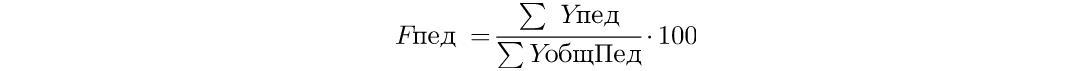 55Доля педагогических работников общего образования, прошедших повышение квалификации в рамках периодической аттестации в цифровой форме с использованием информационного ресурса "одного окна" ("Современная цифровая образовательная среда в Российской Федерации"), в общем числе педагогических работников общего образования, процентДоля педагогических работников общего образования, прошедших повышение квалификации в рамках периодической аттестации в цифровой форме с использованием информационного ресурса "одного окна" ("Современная цифровая образовательная среда в Российской Федерации"), в общем числе педагогических работников общего образования, процентДоля педагогических работников общего образования, прошедших повышение квалификации в рамках периодической аттестации в цифровой форме с использованием информационного ресурса "одного окна" ("Современная цифровая образовательная среда в Российской Федерации"), в общем числе педагогических работников общего образования, процентДоля педагогических работников общего образования, прошедших повышение квалификации в рамках периодической аттестации в цифровой форме с использованием информационного ресурса "одного окна" ("Современная цифровая образовательная среда в Российской Федерации"), в общем числе педагогических работников общего образования, процентДоля педагогических работников общего образования, прошедших повышение квалификации в рамках периодической аттестации в цифровой форме с использованием информационного ресурса "одного окна" ("Современная цифровая образовательная среда в Российской Федерации"), в общем числе педагогических работников общего образования, процентYпед - число педагогических работников общего образования, прошедших повышение квалификации в рамках периодической аттестации в цифровой форме с использованием информационного ресурса "одного окна" ("Современная цифровая образовательная среда в Российской Федерации"), ЧЕЛYпед - число педагогических работников общего образования, прошедших повышение квалификации в рамках периодической аттестации в цифровой форме с использованием информационного ресурса "одного окна" ("Современная цифровая образовательная среда в Российской Федерации"), ЧЕЛYпед - число педагогических работников общего образования, прошедших повышение квалификации в рамках периодической аттестации в цифровой форме с использованием информационного ресурса "одного окна" ("Современная цифровая образовательная среда в Российской Федерации"), ЧЕЛYпед - число педагогических работников общего образования, прошедших повышение квалификации в рамках периодической аттестации в цифровой форме с использованием информационного ресурса "одного окна" ("Современная цифровая образовательная среда в Российской Федерации"), ЧЕЛYпед - число педагогических работников общего образования, прошедших повышение квалификации в рамках периодической аттестации в цифровой форме с использованием информационного ресурса "одного окна" ("Современная цифровая образовательная среда в Российской Федерации"), ЧЕЛДанные мониторингаДанные мониторингаДанные мониторингаДанные мониторингаДанные мониторингаМИНИСТЕРСТВО ОБРАЗОВАНИЯ И НАУКИ ПЕРМСКОГО КРАЯМИНИСТЕРСТВО ОБРАЗОВАНИЯ И НАУКИ ПЕРМСКОГО КРАЯМИНИСТЕРСТВО ОБРАЗОВАНИЯ И НАУКИ ПЕРМСКОГО КРАЯМИНИСТЕРСТВО ОБРАЗОВАНИЯ И НАУКИ ПЕРМСКОГО КРАЯМИНИСТЕРСТВО ОБРАЗОВАНИЯ И НАУКИ ПЕРМСКОГО КРАЯМуниципальные образования субъектов РФМуниципальные образования субъектов РФМуниципальные образования субъектов РФМуниципальные образования субъектов РФдо 31 июляЕжегоднодо 31 июляЕжегоднодо 31 июляЕжегоднодо 31 июляЕжегоднодо 31 июляЕжегоднодо 31 июляЕжегоднодо 31 июляЕжегодноYпед - число педагогических работников общего образования, прошедших повышение квалификации в рамках периодической аттестации в цифровой форме с использованием информационного ресурса "одного окна" ("Современная цифровая образовательная среда в Российской Федерации")YобщПед - общее число педагогических работников общего образованияYпед - число педагогических работников общего образования, прошедших повышение квалификации в рамках периодической аттестации в цифровой форме с использованием информационного ресурса "одного окна" ("Современная цифровая образовательная среда в Российской Федерации")YобщПед - общее число педагогических работников общего образованияYпед - число педагогических работников общего образования, прошедших повышение квалификации в рамках периодической аттестации в цифровой форме с использованием информационного ресурса "одного окна" ("Современная цифровая образовательная среда в Российской Федерации")YобщПед - общее число педагогических работников общего образованияYпед - число педагогических работников общего образования, прошедших повышение квалификации в рамках периодической аттестации в цифровой форме с использованием информационного ресурса "одного окна" ("Современная цифровая образовательная среда в Российской Федерации")YобщПед - общее число педагогических работников общего образованияYпед - число педагогических работников общего образования, прошедших повышение квалификации в рамках периодической аттестации в цифровой форме с использованием информационного ресурса "одного окна" ("Современная цифровая образовательная среда в Российской Федерации")YобщПед - общее число педагогических работников общего образованияYпед - число педагогических работников общего образования, прошедших повышение квалификации в рамках периодической аттестации в цифровой форме с использованием информационного ресурса "одного окна" ("Современная цифровая образовательная среда в Российской Федерации")YобщПед - общее число педагогических работников общего образования55Доля педагогических работников общего образования, прошедших повышение квалификации в рамках периодической аттестации в цифровой форме с использованием информационного ресурса "одного окна" ("Современная цифровая образовательная среда в Российской Федерации"), в общем числе педагогических работников общего образования, процентДоля педагогических работников общего образования, прошедших повышение квалификации в рамках периодической аттестации в цифровой форме с использованием информационного ресурса "одного окна" ("Современная цифровая образовательная среда в Российской Федерации"), в общем числе педагогических работников общего образования, процентДоля педагогических работников общего образования, прошедших повышение квалификации в рамках периодической аттестации в цифровой форме с использованием информационного ресурса "одного окна" ("Современная цифровая образовательная среда в Российской Федерации"), в общем числе педагогических работников общего образования, процентДоля педагогических работников общего образования, прошедших повышение квалификации в рамках периодической аттестации в цифровой форме с использованием информационного ресурса "одного окна" ("Современная цифровая образовательная среда в Российской Федерации"), в общем числе педагогических работников общего образования, процентДоля педагогических работников общего образования, прошедших повышение квалификации в рамках периодической аттестации в цифровой форме с использованием информационного ресурса "одного окна" ("Современная цифровая образовательная среда в Российской Федерации"), в общем числе педагогических работников общего образования, процентYпед - число педагогических работников общего образования, прошедших повышение квалификации в рамках периодической аттестации в цифровой форме с использованием информационного ресурса "одного окна" ("Современная цифровая образовательная среда в Российской Федерации"), ЧЕЛYпед - число педагогических работников общего образования, прошедших повышение квалификации в рамках периодической аттестации в цифровой форме с использованием информационного ресурса "одного окна" ("Современная цифровая образовательная среда в Российской Федерации"), ЧЕЛYпед - число педагогических работников общего образования, прошедших повышение квалификации в рамках периодической аттестации в цифровой форме с использованием информационного ресурса "одного окна" ("Современная цифровая образовательная среда в Российской Федерации"), ЧЕЛYпед - число педагогических работников общего образования, прошедших повышение квалификации в рамках периодической аттестации в цифровой форме с использованием информационного ресурса "одного окна" ("Современная цифровая образовательная среда в Российской Федерации"), ЧЕЛYпед - число педагогических работников общего образования, прошедших повышение квалификации в рамках периодической аттестации в цифровой форме с использованием информационного ресурса "одного окна" ("Современная цифровая образовательная среда в Российской Федерации"), ЧЕЛДанные мониторингаДанные мониторингаДанные мониторингаДанные мониторингаДанные мониторингаМИНИСТЕРСТВО ОБРАЗОВАНИЯ И НАУКИ ПЕРМСКОГО КРАЯМИНИСТЕРСТВО ОБРАЗОВАНИЯ И НАУКИ ПЕРМСКОГО КРАЯМИНИСТЕРСТВО ОБРАЗОВАНИЯ И НАУКИ ПЕРМСКОГО КРАЯМИНИСТЕРСТВО ОБРАЗОВАНИЯ И НАУКИ ПЕРМСКОГО КРАЯМИНИСТЕРСТВО ОБРАЗОВАНИЯ И НАУКИ ПЕРМСКОГО КРАЯМуниципальные образования субъектов РФМуниципальные образования субъектов РФМуниципальные образования субъектов РФМуниципальные образования субъектов РФдо 31 июляЕжегоднодо 31 июляЕжегоднодо 31 июляЕжегоднодо 31 июляЕжегоднодо 31 июляЕжегоднодо 31 июляЕжегоднодо 31 июляЕжегодноYпед - число педагогических работников общего образования, прошедших повышение квалификации в рамках периодической аттестации в цифровой форме с использованием информационного ресурса "одного окна" ("Современная цифровая образовательная среда в Российской Федерации")YобщПед - общее число педагогических работников общего образованияYпед - число педагогических работников общего образования, прошедших повышение квалификации в рамках периодической аттестации в цифровой форме с использованием информационного ресурса "одного окна" ("Современная цифровая образовательная среда в Российской Федерации")YобщПед - общее число педагогических работников общего образованияYпед - число педагогических работников общего образования, прошедших повышение квалификации в рамках периодической аттестации в цифровой форме с использованием информационного ресурса "одного окна" ("Современная цифровая образовательная среда в Российской Федерации")YобщПед - общее число педагогических работников общего образованияYпед - число педагогических работников общего образования, прошедших повышение квалификации в рамках периодической аттестации в цифровой форме с использованием информационного ресурса "одного окна" ("Современная цифровая образовательная среда в Российской Федерации")YобщПед - общее число педагогических работников общего образованияYпед - число педагогических работников общего образования, прошедших повышение квалификации в рамках периодической аттестации в цифровой форме с использованием информационного ресурса "одного окна" ("Современная цифровая образовательная среда в Российской Федерации")YобщПед - общее число педагогических работников общего образованияYпед - число педагогических работников общего образования, прошедших повышение квалификации в рамках периодической аттестации в цифровой форме с использованием информационного ресурса "одного окна" ("Современная цифровая образовательная среда в Российской Федерации")YобщПед - общее число педагогических работников общего образования150150150150150150150150150150150150150150150150150150150150150150150150150150150150150150150150150150150150150150150№ п/п№ п/пМетодика расчетаМетодика расчетаМетодика расчетаМетодика расчетаМетодика расчетаБазовые показателиБазовые показателиБазовые показателиБазовые показателиБазовые показателиИсточник данныхИсточник данныхИсточник данныхИсточник данныхИсточник данныхОтветственный за сбор данныхОтветственный за сбор данныхОтветственный за сбор данныхОтветственный за сбор данныхОтветственный за сбор данныхУровень агрегирования информацииУровень агрегирования информацииУровень агрегирования информацииУровень агрегирования информацииВременные характеристикиВременные характеристикиВременные характеристикиВременные характеристикиВременные характеристикиВременные характеристикиВременные характеристикиДополнительная информацияДополнительная информацияДополнительная информацияДополнительная информацияДополнительная информацияДополнительная информация11222223333344444555556666777777788888855Доля педагогических работников общего образования, прошедших повышение квалификации в рамках периодической аттестации в цифровой форме с использованием информационного ресурса "одного окна" ("Современная цифровая образовательная среда в Российской Федерации"), в общем числе педагогических работников общего образования, процентДоля педагогических работников общего образования, прошедших повышение квалификации в рамках периодической аттестации в цифровой форме с использованием информационного ресурса "одного окна" ("Современная цифровая образовательная среда в Российской Федерации"), в общем числе педагогических работников общего образования, процентДоля педагогических работников общего образования, прошедших повышение квалификации в рамках периодической аттестации в цифровой форме с использованием информационного ресурса "одного окна" ("Современная цифровая образовательная среда в Российской Федерации"), в общем числе педагогических работников общего образования, процентДоля педагогических работников общего образования, прошедших повышение квалификации в рамках периодической аттестации в цифровой форме с использованием информационного ресурса "одного окна" ("Современная цифровая образовательная среда в Российской Федерации"), в общем числе педагогических работников общего образования, процентДоля педагогических работников общего образования, прошедших повышение квалификации в рамках периодической аттестации в цифровой форме с использованием информационного ресурса "одного окна" ("Современная цифровая образовательная среда в Российской Федерации"), в общем числе педагогических работников общего образования, процентYобщПед - общее число педагогических работников общего образования, ЧЕЛYобщПед - общее число педагогических работников общего образования, ЧЕЛYобщПед - общее число педагогических работников общего образования, ЧЕЛYобщПед - общее число педагогических работников общего образования, ЧЕЛYобщПед - общее число педагогических работников общего образования, ЧЕЛОфициальные данные Федеральной службы государственной статистикиОфициальные данные Федеральной службы государственной статистикиОфициальные данные Федеральной службы государственной статистикиОфициальные данные Федеральной службы государственной статистикиОфициальные данные Федеральной службы государственной статистикиФЕДЕРАЛЬНАЯ СЛУЖБА ГОСУДАРСТВЕННОЙ СТАТИСТИКИФЕДЕРАЛЬНАЯ СЛУЖБА ГОСУДАРСТВЕННОЙ СТАТИСТИКИФЕДЕРАЛЬНАЯ СЛУЖБА ГОСУДАРСТВЕННОЙ СТАТИСТИКИФЕДЕРАЛЬНАЯ СЛУЖБА ГОСУДАРСТВЕННОЙ СТАТИСТИКИФЕДЕРАЛЬНАЯ СЛУЖБА ГОСУДАРСТВЕННОЙ СТАТИСТИКИРФРФРФРФДо 15 мартаЕжегодноДо 15 мартаЕжегодноДо 15 мартаЕжегодноДо 15 мартаЕжегодноДо 15 мартаЕжегодноДо 15 мартаЕжегодноДо 15 мартаЕжегодноYпед - число педагогических работников общего образования, прошедших повышение квалификации в рамках периодической аттестации в цифровой форме с использованием информационного ресурса "одного окна" ("Современная цифровая образовательная среда в Российской Федерации")YобщПед - общее число педагогических работников общего образованияYпед - число педагогических работников общего образования, прошедших повышение квалификации в рамках периодической аттестации в цифровой форме с использованием информационного ресурса "одного окна" ("Современная цифровая образовательная среда в Российской Федерации")YобщПед - общее число педагогических работников общего образованияYпед - число педагогических работников общего образования, прошедших повышение квалификации в рамках периодической аттестации в цифровой форме с использованием информационного ресурса "одного окна" ("Современная цифровая образовательная среда в Российской Федерации")YобщПед - общее число педагогических работников общего образованияYпед - число педагогических работников общего образования, прошедших повышение квалификации в рамках периодической аттестации в цифровой форме с использованием информационного ресурса "одного окна" ("Современная цифровая образовательная среда в Российской Федерации")YобщПед - общее число педагогических работников общего образованияYпед - число педагогических работников общего образования, прошедших повышение квалификации в рамках периодической аттестации в цифровой форме с использованием информационного ресурса "одного окна" ("Современная цифровая образовательная среда в Российской Федерации")YобщПед - общее число педагогических работников общего образованияYпед - число педагогических работников общего образования, прошедших повышение квалификации в рамках периодической аттестации в цифровой форме с использованием информационного ресурса "одного окна" ("Современная цифровая образовательная среда в Российской Федерации")YобщПед - общее число педагогических работников общего образования55Доля педагогических работников общего образования, прошедших повышение квалификации в рамках периодической аттестации в цифровой форме с использованием информационного ресурса "одного окна" ("Современная цифровая образовательная среда в Российской Федерации"), в общем числе педагогических работников общего образования, процентДоля педагогических работников общего образования, прошедших повышение квалификации в рамках периодической аттестации в цифровой форме с использованием информационного ресурса "одного окна" ("Современная цифровая образовательная среда в Российской Федерации"), в общем числе педагогических работников общего образования, процентДоля педагогических работников общего образования, прошедших повышение квалификации в рамках периодической аттестации в цифровой форме с использованием информационного ресурса "одного окна" ("Современная цифровая образовательная среда в Российской Федерации"), в общем числе педагогических работников общего образования, процентДоля педагогических работников общего образования, прошедших повышение квалификации в рамках периодической аттестации в цифровой форме с использованием информационного ресурса "одного окна" ("Современная цифровая образовательная среда в Российской Федерации"), в общем числе педагогических работников общего образования, процентДоля педагогических работников общего образования, прошедших повышение квалификации в рамках периодической аттестации в цифровой форме с использованием информационного ресурса "одного окна" ("Современная цифровая образовательная среда в Российской Федерации"), в общем числе педагогических работников общего образования, процентYобщПед - общее число педагогических работников общего образования, ЧЕЛYобщПед - общее число педагогических работников общего образования, ЧЕЛYобщПед - общее число педагогических работников общего образования, ЧЕЛYобщПед - общее число педагогических работников общего образования, ЧЕЛYобщПед - общее число педагогических работников общего образования, ЧЕЛОфициальные данные Федеральной службы государственной статистикиОфициальные данные Федеральной службы государственной статистикиОфициальные данные Федеральной службы государственной статистикиОфициальные данные Федеральной службы государственной статистикиОфициальные данные Федеральной службы государственной статистикиФЕДЕРАЛЬНАЯ СЛУЖБА ГОСУДАРСТВЕННОЙ СТАТИСТИКИФЕДЕРАЛЬНАЯ СЛУЖБА ГОСУДАРСТВЕННОЙ СТАТИСТИКИФЕДЕРАЛЬНАЯ СЛУЖБА ГОСУДАРСТВЕННОЙ СТАТИСТИКИФЕДЕРАЛЬНАЯ СЛУЖБА ГОСУДАРСТВЕННОЙ СТАТИСТИКИФЕДЕРАЛЬНАЯ СЛУЖБА ГОСУДАРСТВЕННОЙ СТАТИСТИКИРФРФРФРФДо 15 мартаЕжегодноДо 15 мартаЕжегодноДо 15 мартаЕжегодноДо 15 мартаЕжегодноДо 15 мартаЕжегодноДо 15 мартаЕжегодноДо 15 мартаЕжегодноYпед - число педагогических работников общего образования, прошедших повышение квалификации в рамках периодической аттестации в цифровой форме с использованием информационного ресурса "одного окна" ("Современная цифровая образовательная среда в Российской Федерации")YобщПед - общее число педагогических работников общего образованияYпед - число педагогических работников общего образования, прошедших повышение квалификации в рамках периодической аттестации в цифровой форме с использованием информационного ресурса "одного окна" ("Современная цифровая образовательная среда в Российской Федерации")YобщПед - общее число педагогических работников общего образованияYпед - число педагогических работников общего образования, прошедших повышение квалификации в рамках периодической аттестации в цифровой форме с использованием информационного ресурса "одного окна" ("Современная цифровая образовательная среда в Российской Федерации")YобщПед - общее число педагогических работников общего образованияYпед - число педагогических работников общего образования, прошедших повышение квалификации в рамках периодической аттестации в цифровой форме с использованием информационного ресурса "одного окна" ("Современная цифровая образовательная среда в Российской Федерации")YобщПед - общее число педагогических работников общего образованияYпед - число педагогических работников общего образования, прошедших повышение квалификации в рамках периодической аттестации в цифровой форме с использованием информационного ресурса "одного окна" ("Современная цифровая образовательная среда в Российской Федерации")YобщПед - общее число педагогических работников общего образованияYпед - число педагогических работников общего образования, прошедших повышение квалификации в рамках периодической аттестации в цифровой форме с использованием информационного ресурса "одного окна" ("Современная цифровая образовательная среда в Российской Федерации")YобщПед - общее число педагогических работников общего образования